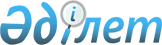 О внесении изменений в приказ Министра здравоохранения Республики Казахстан от 5 сентября 2018 года № ҚР ДСМ-10 "Об утверждении тарифов на медицинские услуги, оказываемые в рамках гарантированного объема бесплатной медицинской помощи и в системе обязательного социального медицинского страхования"
					
			Утративший силу
			
			
		
					Приказ Министра здравоохранения Республики Казахстан от 31 декабря 2019 года № ҚР ДСМ-156. Зарегистрирован в Министерстве юстиции Республики Казахстан 31 декабря 2019 года № 19811. Утратил силу приказом и.о. Министра здравоохранения Республики Казахстан от 30 октября 2020 года № ҚР ДСМ-170/2020.
      Сноска. Утратил силу приказом и.о. Министра здравоохранения РК от 30.10.2020 № ҚР ДСМ-170/2020 (вводится в действие по истечении десяти календарных дней после дня его первого официального опубликования).
      В соответствии с пунктом 2 статьи 23 Кодекса Республики Казахстан от 18 сентября 2009 года "О здоровье народа и системе здравоохранения" ПРИКАЗЫВАЮ:
      1. Внести в приказ Министра здравоохранения Республики Казахстан от 5 сентября 2018 года № ҚР ДСМ-10 "Об утверждении тарифов на медицинские услуги, оказываемые в рамках гарантированного объема бесплатной медицинской помощи и в системе обязательного социального медицинского страхования" (зарегистрирован в Реестре государственной регистрации нормативных правовых актов под № 17353, опубликован 12 сентября 2018 года в Эталонном контрольном банке нормативных правовых актов) следующие изменения и дополнения:
      пункт 1 изложить в следующей редакции:
      "Утвердить:
      1) тарифы на медицинские услуги в рамках гарантированного объема бесплатной медицинской помощи и в системе обязательного социального медицинского страхования, оплата которых осуществляется по клинико-затратным группам согласно приложению 1 к настоящему приказу;
      2) тарифы на медицинские услуги в рамках гарантированного объема бесплатной медицинской помощи и в системе обязательного социального медицинского страхования, оплата которых осуществляется по клинико-затратным группам с учетом уровня сложности пролеченного случая по акушерско-гинекологическому профилю согласно приложению 2 к настоящему приказу;
      3) тарифы на медицинские услуги в рамках гарантированного объема бесплатной медицинской помощи и в системе обязательного социального медицинского страхования, оплата которых осуществляется по клинико-затратным группам с учетом уровня сложности пролеченного случая по неонатологическому профилю согласно приложению 3 к настоящему приказу;
      4) тарифы на медицинские услуги в рамках гарантированного объема бесплатной медицинской помощи и в системе обязательного социального медицинского страхования, оплата которых осуществляется республиканским медицинским организациям, оказывающим специализированную медицинскую помощь в форме стационарной помощи, за пролеченный случай по расчетной средней стоимости согласно приложению 4 к настоящему приказу;
      5) тарифы на медицинские услуги в рамках гарантированного объема бесплатной медицинской помощи и в системе обязательного социального медицинского страхования, оплата которых осуществляется республиканским медицинским организациям, оказывающим специализированную медицинскую помощь в форме стационарной помощи, за один койко-день согласно приложению 5 к настоящему приказу;
      6) тарифы на медицинские услуги в рамках гарантированного объема бесплатной медицинской помощи, оплата которых осуществляется республиканским медицинским организациям, оказывающим реабилитацию детям с онкозаболеваниями, за один койко-день согласно приложению 6 к настоящему приказу;
      7) тарифы на медицинские услуги в рамках гарантированного объема бесплатной медицинской помощи, оплата которых осуществляется для лечения детей с онкологическими заболеваниями по медико-экономическим тарифам согласно приложению 7 к настоящему приказу;
      8) тарифы на медицинские услуги в рамках гарантированного объема бесплатной медицинской помощи и в системе обязательного социального медицинского страхования согласно приложению 8 к настоящему приказу;
      9) тарифы на медицинские услуги в рамках гарантированного объема бесплатной медицинской помощи и в системе обязательного социального медицинского страхования, оплата которых осуществляется при оказании первичной медико-санитарной помощи по комплексному подушевому нормативу, согласно приложению 9 к настоящему приказу;
      10) комплексный тариф на медицинские услуги в рамках гарантированного объема бесплатной медицинской помощи, оплата которых осуществляется на одного онкологического больного в месяц, зарегистрированного в электронном регистре онкологических больных, за исключением больных со злокачественными новообразованиями лимфоидной и кроветворной ткани для областных, региональных, городских онкологических организаций и онкологических отделений многопрофильных клиник, оказывающих медицинскую помощь онкологическим больным согласно приложению 10 к настоящему приказу;
      11) тарифы на медицинские услуги в рамках гарантированного объема бесплатной медицинской помощи, оплата которых осуществляется для проведения исследований компонентов крови и услуг в области иммунологического типирования тканей (HLA-исследования), референс-исследований в службе крови, выделения гемопоэтических стволовых клеток из плацентарной крови и для производства компонентов донорской крови согласно приложению 11 к настоящему приказу;
      12) тарифы на медицинские услуги в рамках гарантированного объема бесплатной медицинской помощи, оплата которых осуществляется передвижным медицинским комплексам согласно приложению 12 к настоящему приказу;
      13) комплексный тариф на медицинские услуги, оказываемые в рамках гарантированного объема бесплатной медицинской помощи, оплата которых осуществляется на одного больного центров психического здоровья в месяц, зарегистрированного в Регистрах психических и наркологических больных в разрезе регионов согласно приложению 13 к настоящему приказу;
      14) тарифы на медицинские услуги в рамках гарантированного объема бесплатной медицинской помощи, оплата которых осуществляется на одного ВИЧ-инфицированного и (или) больного синдромом приобретенного иммунодефицита в месяц, на одного обратившегося в дружественный кабинет и тариф на обследование лица по поводу ВИЧ/СПИД согласно приложению 14 к настоящему приказу;
      15) комплексный тариф на медицинские услуги в рамках гарантированного объема бесплатной медицинской помощи, оплата которых осуществляется на одного больного туберкулезом в месяц, зарегистрированного в Национальном регистре больных туберкулезом в разрезе регионов согласно приложению 15 к настоящему приказу;
      16) тариф на медицинские услуги в системе обязательного социального медицинского страхования, оплата которых осуществляется по медицинской реабилитации согласно приложению 16 к настоящему приказу;
      17) подушевой норматив скорой помощи и медицинской помощи, связанной с транспортировкой квалифицированных специалистов и (или) больного санитарным автотранспортом, на одного прикрепленного человека для станции скорой медицинской помощи в рамках гарантированного объема бесплатной медицинской помощи согласно приложению 17 к настоящему приказу;
      18) тариф на медицинские услуги в рамках гарантированного объема бесплатной медицинской помощи, оплата которых осуществляется для паллиативной помощи за один койко-день согласно приложению 18 к настоящему приказу;
      19) тариф на медицинские услуги в рамках гарантированного объема бесплатной медицинской помощи, оплата которых осуществляется для сестринского ухода за один койко-день согласно приложению 19 к настоящему приказу;
      20) тариф на медицинские услуги в рамках гарантированного объема бесплатной медицинской помощи, оплата которых осуществляется станциям скорой (экстренной) медицинской помощи за один вызов согласно приложению 20 к настоящему приказу;
      21) тариф на медицинские услуги в рамках гарантированного объема бесплатной медицинской помощи, оплата которых осуществляется за один выезд мобильной бригады паллиативной помощи согласно приложению 21 к настоящему приказу;
      22) тарифы на медицинские услуги в рамках гарантированного объема бесплатной медицинской помощи, оплата которых осуществляется по клинико-затратным группам для приемных отделений медицинских организаций, оказывающих стационарную помощь согласно приложению 22 к настоящему приказу.";
      приложения 1-22 к указанному приказу изложить в редакции согласно приложениям 1-22 к настоящему приказу;
      приложения 23, 24 и 25 исключить.
      2. Департаменту координации обязательного социального медицинского страхования Министерства здравоохранения Республики Казахстан в установленном законодательством Республики Казахстан порядке обеспечить:
      1) государственную регистрацию настоящего приказа в Министерстве юстиции Республики Казахстан;
      2) размещение настоящего приказа на интернет-ресурсе Министерства здравоохранения Республики Казахстан после его официального опубликования;
      3) в течение десяти рабочих дней после государственной регистрации настоящего приказа представление в Юридический департамент Министерства здравоохранения Республики Казахстан сведений об исполнении мероприятий, предусмотренных подпунктами 1) и 2) настоящего пункта.
      3. Контроль за исполнением настоящего приказа возложить на вице-министра здравоохранения Республики Казахстан Актаеву Л.М.
      4. Настоящий приказ вводится в действие по истечении десяти календарных дней после дня его первого официального опубликования и распространяется на правоотношения, возникшие с 1 января 2020 года. Тарифы на медицинские услуги в рамках гарантированного объема бесплатной медицинской помощи и в системе обязательного социального медицинского страхования, оплата которых осуществляется по клинико-затратным группам*
      Примечание: 
      *Тариф за один пролеченный случай по клинико-затратным группам (далее – Тарифы по КЗГ) для субъектов здравоохранения, оказывающих специализированную медицинскую помощь по формам стационарная и (или) стационарозамещающая помощь определяется: 
      при оказании стационарной медицинской помощи тариф за один пролеченный случай по КЗГ с учетом коэффициентов затратоемкости каждого вида КЗГ, базовой ставки, которая составляет 120 305,76 тенге и следующих поправочных коэффициентов согласно Методике формирования тарифов на медицинские услуги, оказываемые в рамках гарантированного объема бесплатной медицинской помощи и в системе обязательного социального медицинского страхования, утвержденной приказом Министра здравоохранения Республики Казахстан от 26 ноября 2009 года №801 (зарегистрирован в Реестре государственной регистрации нормативных правовых актов за № 5946):
      Коэффициент сельской территории к настоящим Тарифам по КЗГ на медицинские услуги при оказании специализированной медицинской помощи по формам стационарная и (или) стационарозамещающая медицинская помощь, возмещение затрат на которые осуществляется по клинико-затратным группам в рамках гарантированного объема бесплатной медицинской помощи и в системе обязательного социального медицинского страхования – 1,1298;
      Коэффициенты продолжительности отопительного сезона согласно приложению 1 к настоящим Тарифам по КЗГ;
      Экологические коэффициенты согласно приложению 2 к настоящим Тарифам по КЗГ;
      Тариф для медицинских организаций, имеющих свидетельство о прохождении аккредитации по стандартам Международной объединенной комиссии (JCI, США) согласно приложению 3 к настоящим Тарифам по КЗГ;
      Тарифы для внедрения интегрированной модели по службам родовспоможения и детства, оказания медицинской помощи при остром инфаркте миокарда и травмах, управлению острыми инсультами и онкологическими заболеваниями согласно приложению 4 к настоящим Тарифам по КЗГ.
      при оказании стационарозамещающей медицинской помощи в условиях стационара на дому тариф за один пролеченный случай по КЗГ составляет 1/6 от стоимости КЗГ от тарифа за один пролеченный случай по КЗГ при оказании стационарной медицинской помощи. 
      Перечень диагнозов по МКБ-10 и операций и манипуляций по МКБ-9, подлежащих оплате по клинико-затратным группам с дополнительным возмещением затрат в рамках гарантированного объема бесплатной медицинской помощи и в системе обязательного социального медицинского страхования согласно приложению 5 к настоящим Тарифам по КЗГ.
      Перечень операций и манипуляций по МКБ-9, подлежащих оплате за фактически понесенные расходы в рамках гарантированного объема бесплатной медицинской помощи и в системе обязательного социального медицинского страхования согласно приложению 6 к настоящим Тарифам по КЗГ.
      Поправочный коэффициент для медицинских организаций, оказывающих медицинские услуги гражданам Республики Казахстан, проживающим в городе Байконыр, поселках Торетам и Акай согласно приложению 7 к настоящим Тарифам по КЗГ.
      Расшифровка аббревиатур: 
      КЗГ – клинико-затратная группа;
      ВК дет – детский весовой коэффициент;
      ВК взр – взрослый весовой коэффициент;
      МКБ 9 – международная статистическая классификация болезней и проблем, связанных со здоровьем 9 пересмотра;
      МКБ 10 – международная статистическая классификация болезней и проблем, связанных со здоровьем 10 пересмотра;
      † – основной заключительный диагноз;
      * – уточняющий заключительный диагноз. Коэффициенты продолжительности отопительного сезона  Экологические коэффициенты Тариф для медицинских организаций, имеющих свидетельство о прохождении аккредитации по стандартам Международной объединенной комиссии (JCI, США) Тарифы для внедрения интегрированной модели по службам родовспоможения и детства, оказания медицинской помощи при остром инфаркте миокарда и травмах, управлению острыми инсультами и онкологическими заболеваниями Перечень диагнозов по МКБ-10 и операций и манипуляций по МКБ-9, подлежащих оплате по клинико-затратным группам с дополнительным возмещением затрат в рамках гарантированного объема бесплатной медицинской помощи и в системе обязательного социального медицинского страхования Перечень операций и манипуляций по МКБ-9, подлежащих оплате за фактически понесенные расходы в рамках гарантированного объема бесплатной медицинской помощи и в системе обязательного социального медицинского страхования
      Примечание:
      Оплата за оказание специализированной и высокотехнологичной медицинской помощи женщинам в критическом состоянии в течение 42 дней после родов/абортов, госпитализированные в Республиканский центр критического акушерства, осуществляется по фактическим затратам. Поправочный коэффициент для медицинских организаций, оказывающих медицинские услуги гражданам Республики Казахстан, проживающим в городе Байконыр, поселках Торетам и Акай Тарифы на медицинские услуги в рамках гарантированного объема бесплатной медицинской помощи и в системе обязательного социального медицинского страхования, оплата которых осуществляется по клинико-затратным группам с учетом уровня сложности пролеченного случая по акушерско-гинекологическому профилю
      Примечание:
      *Тариф за один пролеченный случай по клинико-затратным группам с учетом уровня сложности пролеченного случая по акушерско-гинекологическому профилю (далее – Тарифы по КЗГ с учетом уровня сложности пролеченного случая) для субъектов здравоохранения, оказывающих специализированную медицинскую помощь по формам стационарная и (или) стационарозамещающая помощь определяется: 
      при оказании стационарной медицинской помощи тариф за один пролеченный случай по КЗГ с учетом коэффициентов затратоемкости каждого вида КЗГ, базовой ставки, которая составляет 120 305,76 тенге и следующих поправочных коэффициентов согласно Методике формирования тарифов на медицинские услуги, оказываемые в рамках гарантированного объема бесплатной медицинской помощи и в системе обязательного социального медицинского страхования, утвержденной приказом Министра здравоохранения Республики Казахстан от 26 ноября 2009 года №801 (зарегистрирован в Реестре государственной регистрации нормативных правовых актов за № 5946):
      Коэффициент сельской территории к настоящим Тарифам по КЗГ с учетом уровня сложности пролеченного случая на медицинские услуги при оказании специализированной медицинской помощи по формам стационарная и (или) стационарозамещающая медицинская помощь – 1,1298;
      Коэффициенты продолжительности отопительного сезона согласно приложению 1 к настоящим Тарифам по КЗГ с учетом уровня сложности пролеченного случая;
      Экологические коэффициенты согласно приложению 2 к настоящим Тарифам по КЗГ с учетом уровня сложности пролеченного случая;
      Тариф для медицинских организаций, имеющих свидетельство о прохождении аккредитации по стандартам Международной объединенной комиссии (JCI, США) согласно приложению 3 к настоящим Тарифам по КЗГ с учетом уровня сложности пролеченного случая;
      Тарифы для внедрения интегрированной модели по службам родовспоможения и детства, оказания медицинской помощи при остром инфаркте миокарда и травмах, управлению острыми инсультами и онкологическими заболеваниями согласно приложению 4 к настоящим Тарифам по КЗГ с учетом уровня сложности пролеченного случая.
      при оказании стационарозамещающей медицинской помощи в условиях стационара на дому тариф за один пролеченный случай по КЗГ составляет 1/6 от стоимости КЗГ от тарифа за один пролеченный случай по КЗГ при оказании стационарной медицинской помощи. 
      Поправочный коэффициент для медицинских организаций, оказывающих медицинские услуги гражданам Республики Казахстан, проживающим в городе Байконыр, поселках Торетам и Акай согласно приложению 5 к настоящим Тарифам по КЗГ с учетом уровня сложности пролеченного случая.
      Перечни диагнозов по МКБ-10 и операций и манипуляций по МКБ-9 для формирования КЗГ с учетом уровня сложности пролеченного случая по акушерско-гинекологическому профилю согласно приложениям 6-16 к настоящим Тарифам по КЗГ с учетом уровня сложности пролеченного случая.
      Расшифровка аббревиатур: 
      КЗГ – клинико-затратная группа;
      ВК – весовой коэффициент;
      МКБ 9 – международная статистическая классификация болезней и проблем, связанных со здоровьем 9 пересмотра;
      МКБ 10 – международная статистическая классификация болезней и проблем, связанных со здоровьем 10 пересмотра. Коэффициенты продолжительности отопительного сезона  Экологические коэффициенты Тариф для медицинских организаций, имеющих свидетельство о прохождении аккредитации по стандартам Международной объединенной комиссии (JCI, США) Тарифы для внедрения интегрированной модели по службам родовспоможения и детства, оказания медицинской помощи при остром инфаркте миокарда и травмах, управлению острыми инсультами и онкологическими заболеваниями Поправочный коэффициент для медицинских организаций, оказывающих медицинские услуги гражданам Республики Казахстан, проживающим в городе Байконыр, поселках Торетам и Акай Перечень кодов по МКБ-10, которые являются основными диагнозами и участвуют в формировании клинико-затратных групп Перечень кодов по МКБ-10 двойного кодирования для формирования клинико-затратных групп с учетом уровня сложности по акушерско-гинекологическому профилю Перечень привязок к кодам основных диагнозов по МКБ-10 кодов сопутствующих диагнозов по МКБ-10 значительных по тяжести Перечень привязок к кодам основных диагнозов по МКБ-10 кодов сопутствующих диагнозов, незначительных по тяжести Перечень привязок к клинико-затратным группам кодов операций по МКБ-9, значительных по тяжести (применяются как основные операции) Перечень привязок к клинико-затратным группам кодов основных операций по МКБ-9
      *для КЗГ О001 указанные операции являются дополнительными операциями Перечень привязок лекарственных средств, медицинских изделий и услуг к осложнениям основного заключительного диагноза по МКБ-10 Перечень дополнительных затрат (лекарственные средства, медицинские изделия и услуги) к осложнениям основного диагноза МКБ-10 Перечень основных диагнозов по МКБ-10, к которым необходимо указание дополнительных критериев, характеризующих тяжесть основного диагноза Перечень кодов по МКБ-10 для определения признака повторной госпитализации для случаев родов  Перечень кодов по МКБ-10 для определения признака повторной госпитализации для случаев абортов Тарифы на медицинские услуги, оказываемые в рамках гарантированного объема бесплатной медицинской помощи и в системе обязательного социального медицинского страхования, оплата которых осуществляется по клинико-затратным группам с учетом уровня сложности пролеченного случая по неонатологическому профилю
      Примечание:
      *Тариф за один пролеченный случай по клинико-затратным группам с учетом уровня сложности пролеченного случая по неонатологическому профилю (далее – Тарифы по КЗГ с учетом уровня сложности пролеченного случая) для субъектов здравоохранения, оказывающих специализированную медицинскую помощь по формам стационарная и (или) стационарозамещающая помощь определяется: 
      при оказании стационарной медицинской помощи тариф за один пролеченный случай по КЗГ с учетом коэффициентов затратоемкости каждого вида КЗГ, базовой ставки, которая составляет 120 305,76 тенге и следующих поправочных коэффициентов согласно Методике формирования тарифов на медицинские услуги, оказываемые в рамках гарантированного объема бесплатной медицинской помощи и в системе обязательного социального медицинского страхования, утвержденной приказом Министра здравоохранения Республики Казахстан от 26 ноября 2009 года №801 (зарегистрирован в Реестре государственной регистрации нормативных правовых актов за № 5946):
      Коэффициент сельской территории к настоящим Тарифам по КЗГ с учетом уровня сложности пролеченного случая на медицинские услуги при оказании специализированной медицинской помощи по формам стационарная и (или) стационарозамещающая медицинская помощь – 1,1298;
      Коэффициенты продолжительности отопительного сезона согласно приложению 1 к настоящим Тарифам по КЗГ с учетом уровня сложности пролеченного случая;
      Экологические коэффициенты согласно приложению 2 к настоящим Тарифам по КЗГ с учетом уровня сложности пролеченного случая;
      Тариф для медицинских организаций, имеющих свидетельство о прохождении аккредитации по стандартам Международной объединенной комиссии (JCI, США) согласно приложению 3 к настоящим Тарифам по КЗГ с учетом уровня сложности пролеченного случая;
      Тарифы для внедрения интегрированной модели по службам родовспоможения и детства, оказания медицинской помощи при остром инфаркте миокарда и травмах, управлению острыми инсультами и онкологическими заболеваниями согласно приложению 4 к настоящим Тарифам по КЗГ с учетом уровня сложности пролеченного случая.
      при оказании стационарозамещающей медицинской помощи в условиях стационара на дому тариф за один пролеченный случай по КЗГ составляет 1/6 от стоимости КЗГ от тарифа за один пролеченный случай по КЗГ при оказании стационарной медицинской помощи. 
      Поправочный коэффициент для медицинских организаций, оказывающих медицинские услуги гражданам Республики Казахстан, проживающим в городе Байконыр, поселках Торетам и Акай согласно приложению 5 к настоящим Тарифам по КЗГ с учетом уровня сложности пролеченного случая.
      Перечни диагнозов по МКБ-10 и операций и манипуляций по МКБ-9 для формирования КЗГ с учетом уровня сложности пролеченного случая по неонатологическому профилю согласно приложениям 6-15 к настоящим Тарифам по КЗГ с учетом уровня сложности пролеченного случая.
      Расшифровка аббревиатур: 
      КЗГ – клинико-затратная группа;
      ВК – весовой коэффициент;
      МКБ 9 – международная статистическая классификация болезней и проблем, связанных со здоровьем 9 пересмотра;
      МКБ 10 – международная статистическая классификация болезней и проблем, связанных со здоровьем 10 пересмотра Коэффициенты продолжительности отопительного сезона  Экологические коэффициенты Тариф для медицинских организаций, имеющих свидетельство о прохождении аккредитации по стандартам Международной объединенной комиссии (JCI, США) Тарифы для внедрения интегрированной модели по службам родовспоможения и детства, оказания медицинской помощи при остром инфаркте миокарда и травмах, управлению острыми инсультами и онкологическими заболеваниями Поправочный коэффициент для медицинских организаций, оказывающих медицинские услуги гражданам Республики Казахстан, проживающим в городе Байконыр, поселках Торетам и Акай Перечень основных кодов по МКБ-10 незначительных по тяжести Перечень основных кодов по МКБ-10 значительных по тяжести Перечень основных кодов по МКБ-10, относящиеся к бронхолегочной дисплазии и другим хроническим заболеваниям дыхательных путей неонатального периода Перечень основных кодов по МКБ-10 врожденных пороков развития для случаев с хирургическими операциями Перечень основных кодов по МКБ-10 врожденных пороков развития для случаев без хирургических операций Перечень кодов по МКБ-9, проводимых в неонатальном периоде, за исключением кардиохирургических операций Перечень кодов по МКБ-9 незначительных по тяжести Перечень кодов по МКБ-9 значительных по тяжести Перечень дополнительных затрат для неонатальных клинико-затратных групп*
      * Стоимость дорогостоящих услуг, лекарственных средств и медицинских изделий включена в стоимость КЗГ (в весовой коэффициент), необходимо отметить в портале "Электронный регистр стационарных больных" использование данных затрат, чтобы случай был включен в соответствующую КЗГ Перечень уточняющих заключительных диагнозов по МКБ-10 Тарифы на медицинские услуги в рамках гарантированного объема бесплатной медицинской помощи и в системе обязательного социального медицинского страхования, оплата которых осуществляется республиканским медицинским организациям, оказывающим специализированную медицинскую помощь в форме стационарной помощи, за пролеченный случай по расчетной средней стоимости Тарифы на медицинские услуги в рамках гарантированного объема бесплатной медицинской помощи, оплата которых осуществляется республиканским медицинским организациям, оказывающим специализированную медицинскую помощь в форме стационарной помощи, за один койко-день  Тарифы на медицинские услуги в системе обязательного социального медицинского страхования, оплата которых осуществляется республиканским медицинским организациям, оказывающим реабилитацию детям с онкозаболеваниями, за один койко-день Тарифы на медицинские услуги в рамках гарантированного объема бесплатной медицинской помощи, оплата которых осуществляется для лечения детей с онкологическими заболеваниями по медико-экономическим тарифам
      Примечание:
      *Тариф на медицинские услуги в рамках гарантированного объема бесплатной медицинской помощи, оплата которых осуществляется для лечения детей с онкологическими заболеваниями по медико-экономическим тарифам определяется с учетом следующих поправочных коэффициентов Приложения 1 согласно Методике формирования тарифов на медицинские услуги, оказываемые в рамках гарантированного объема бесплатной медицинской помощи и в системе обязательного социального медицинского страхования, утвержденной приказом Министра здравоохранения Республики Казахстан от 26 ноября 2009 года №801 (зарегистрирован в Реестре государственной регистрации нормативных правовых актов за № 5946). Коэффициенты продолжительности отопительного сезона  Тарифы на медицинские услуги в рамках гарантированного объема бесплатной медицинской помощи и в системе обязательного социального медицинского страхования *
      Примечание:
      *Тариф за медицинские услуги в рамках гарантированного объема бесплатной медицинской помощи и в системе обязательного социального медицинского страхования (далее – Тарифы на медицинские услуги) определяется с учетом следующих поправочных коэффициентов согласно Методики формирования тарифов на медицинские услуги, оказываемые в рамках гарантированного объема бесплатной медицинской помощи и в системе обязательного социального медицинского страхования, утвержденной приказом Министра здравоохранения Республики Казахстан от 26 ноября 2009 года №801 (зарегистрирован в Реестре государственной регистрации нормативных правовых актов за № 5946):
      Коэффициенты сельской территории к настоящим Тарифам на медицинские услуги – 1,1298;
      Коэффициенты продолжительности отопительного сезона согласно приложению 1 к настоящим Тарифам на медицинские услуги;
      Экологические коэффициенты согласно приложению 2 к настоящим Тарифам на медицинские услуги;
      Тариф для медицинских организаций, имеющих свидетельство о прохождении аккредитации по стандартам Международной объединенной комиссии (JCI, США) согласно приложению 3 к настоящим Тарифам на медицинские услуги;
      Поправочный коэффициент для медицинских организаций, оказывающих медицинские услуги гражданам Республики Казахстан, проживающим в городе Байконыр, поселках Торетам и Акай согласно приложению 4 к настоящим Тарифам на медицинские услуги. Коэффициенты продолжительности отопительного сезона  Экологические коэффициенты Тариф для медицинских организаций, имеющих свидетельство о прохождении аккредитации по стандартам Международной объединенной комиссии (JCI, США) Поправочный коэффициент для медицинских организаций, оказывающих медицинские услуги гражданам Республики Казахстан, проживающим в городе Байконыр, поселках Торетам и Акай Тарифы на медицинские услуги в рамках гарантированного объема бесплатной медицинской помощи и в системе обязательного социального медицинского страхования, оплата которых осуществляется при оказании первичной медико-санитарной помощи по комплексному подушевому нормативу
      Примечание:
      *С целью обеспечения устойчивого функционирования субъектов районного значения и села в случаях малочисленности населения, высокой протяженности территории с низкой плотностью, малокомплектности и других территориальных особенностей, определенных местными исполнительными органами областей, комплексный подушевой норматив ПМСП для субъектов здравоохранения, оказывающих первичную медико-санитарную помощь городского значения и районного значения и села определяется с учетом базового комплексного подушевого норматива ПМСП на одного прикрепленного человека в месяц согласно приложению 1 к настоящим тарифам.
      Поправочные коэффициенты к базовому комплексному подушевому нормативу ПМСП на одного прикрепленного человека в месяц для субъектов здравоохранения, оказывающих первичную медико-санитарную помощь в рамках гарантированного объема бесплатной медицинской помощи и в системе обязательного социального медицинского страхования, согласно приложениям 2, 3 к настоящим тарифам на медицинские услуги при оказании ПМСП по комплексному подушевому нормативу, оплата которых осуществляется в рамках гарантированного объема бесплатной медицинской помощи и в системе обязательного социального медицинского страхования. Базовый комплексный подушевой норматив для субъектов здравоохранения, оказывающих первичную медико-санитарную помощь, с целью обеспечения их устойчивого функционирования в случаях малочисленности населения, высокой протяженности территории с низкой плотностью, малокомплектности и других территориальных особенностей, определенных местными исполнительными органами областей Поправочные коэффициенты к базовому комплексному подушевому нормативу амбулаторно-поликлинической помощи на одного прикрепленного человека в месяц для субъектов здравоохранения, оказывающих первичную медико-санитарную помощь в рамках гарантированного объема бесплатной медицинской помощи и в системе обязательного социального медицинского страхования Поправочный коэффициент для медицинских организаций, оказывающих медицинские услуги гражданам Республики Казахстан, проживающим в городе Байконыр, поселках Торетам и Акай Комплексный тариф на медицинские услуги в рамках гарантированного объема бесплатной медицинской помощи, оплата которых осуществляется на одного онкологического больного в месяц, зарегистрированного в электронном регистре онкологических больных, за исключением больных со злокачественными новообразованиями лимфоидной и кроветворной ткани для областных, региональных, городских онкологических организаций и онкологических отделений многопрофильных клиник, оказывающих медицинскую помощь онкологическим больным Тарифы на медицинские услуги в рамках гарантированного объема бесплатной медицинской помощи, оплата которых осуществляется для проведения исследований компонентов крови и услуг в области иммунологического типирования тканей (HLA-исследования), референс-исследований в службе крови, выделения гемопоэтических стволовых клеток из плацентарной крови и для производства компонентов донорской крови
      Примечание:
      Тариф на компоненты крови и исследования, проводимые на уровне областей и города республиканского значения и столицы (далее - тарифы на компоненты крови) определяется с учетом следующих поправочных коэффициентов:
      Экологические коэффициенты согласно приложению 1 к настоящим тарифам на компоненты крови;
      Коэффициент на содержание здания к стоимости компонентов крови, производимых организациями службы крови, согласно приложению 2 к настоящим тарифам на компоненты крови. Экологические коэффициенты  Коэффициент на содержание здания  Тарифы на медицинские услуги в рамках гарантированного объема бесплатной медицинской помощи, оплата которых осуществляется передвижным медицинским комплексам*
      Примечание:
      *Тариф на услуги передвижных медицинских комплексов на одного человека определяется с учетом экологических коэффициентов согласно приложению 1 к настоящим тарифам на услуги передвижных медицинских комплексов на одного человека.  Экологические коэффициенты к тарифам на услуги передвижных медицинских комплексов на одного человека Комплексный тариф на медицинские услуги в рамках гарантированного объема бесплатной медицинской помощи, оплата которых осуществляется на одного больного центров психического здоровья в месяц, зарегистрированного в Регистрах психических и наркологических больных в разрезе регионов  Тарифы на медицинские услуги в рамках гарантированного объема бесплатной медицинской помощи, оплата которых осуществляется на одного ВИЧ-инфицированного и (или) больного синдромом приобретенного иммунодефицита в месяц, на одного обратившегося в дружественный кабинет и тариф на обследование лица по поводу ВИЧ/СПИД*
      Примечание:
      *Тарифы на медицинские услуги в рамках гарантированного объема бесплатной медицинской помощи, оплата которых осуществляется на одного ВИЧ-инфицированного и (или) больного синдромом приобретенного иммунодефицита в месяц, на одного обратившегося в дружественный кабинет и тариф на обследование лица по поводу ВИЧ/СПИД, определяются с учетом следующих поправочных коэффициентов Приложения 1 согласно Методики формирования тарифов на медицинские услуги, оказываемые в рамках гарантированного объема бесплатной медицинской помощи и в системе обязательного социального медицинского страхования, утвержденной приказом Министра здравоохранения Республики Казахстан от 26 ноября 2009 года №801 (зарегистрирован в Реестре государственной регистрации нормативных правовых актов за № 5946). Поправочные коэффициенты к тарифам на медицинские услуги в рамках гарантированного объема бесплатной медицинской помощи, оплата которых осуществляется на одного ВИЧ-инфицированного и (или) больного синдромом приобретенного иммунодефицита в месяц, на одного обратившегося в дружественный кабинет и тариф на обследование лица по поводу ВИЧ/СПИД Комплексный тариф на медицинские услуги в рамках гарантированного объема бесплатной медицинской помощи, оплата которых осуществляется на одного больного туберкулезом в месяц, зарегистрированного в Национальном регистре больных туберкулезом в разрезе регионов Тариф на медицинские услуги в системе обязательного социального медицинского страхования, оплата которых осуществляется по медицинской реабилитации за один койко-день
      Примечание:
      *Тариф за один койко-день по медицинской реабилитации определяется с учетом следующих поправочных коэффициентов согласно Методике формирования тарифов на медицинские услуги, оказываемые в рамках гарантированного объема бесплатной медицинской помощи и в системе обязательного социального медицинского страхования, утвержденной приказом Министра здравоохранения Республики Казахстан от 26 ноября 2009 года №801 (зарегистрирован в Реестре государственной регистрации нормативных правовых актов за № 5946):
      Коэффициент сельской территории к настоящему тарифу по койко-дню – 1,1298;
      Коэффициенты продолжительности отопительного сезона согласно приложению 1 к настоящему тарифу по койко-дню;
      Экологические коэффициенты согласно приложению 2 к настоящему тарифу по койко-дню. Коэффициенты продолжительности отопительного сезона  Экологические коэффициенты Подушевой норматив скорой помощи и медицинской помощи, связанной с транспортировкой квалифицированных специалистов и (или) больного санитарным автотранспортом, на одного прикрепленного человека для станции скорой медицинской помощи в рамках гарантированного объема бесплатной медицинской помощи*
      *Примечание
      Поправочные коэффициенты к подушевому нормативу скорой медицинской помощи и медицинской помощи, связанной с транспортировкой квалифицированных специалистов и (или) больного санитарным автотранспортом, на одного жителя в месяц согласно приложению 1 к подушевому нормативу скорой помощи и медицинской помощи, связанной с транспортировкой квалифицированных специалистов и (или) больного санитарным автотранспортом, на одного прикрепленного человека для станции скорой медицинской помощи в рамках гарантированного объема бесплатной медицинской помощи. Поправочные коэффициенты к подушевому нормативу скорой медицинской помощи и медицинской помощи, связанной с транспортировкой квалифицированных специалистов и (или) больного санитарным автотранспортом, на одного жителя в месяц для субъекта здравоохранения с целью корректировки тарифа в разрезе регионов Тариф на медицинские услуги в рамках гарантированного объема бесплатной медицинской помощи, оплата которых осуществляется по паллиативной помощи за один койко-день
      Примечание:
      *Тариф за один койко-день по паллиативной помощи определяется с учетом следующих поправочных коэффициентов согласно Методике формирования тарифов на медицинские услуги, оказываемые в рамках гарантированного объема бесплатной медицинской помощи и в системе обязательного социального медицинского страхования, утвержденной приказом Министра здравоохранения Республики Казахстан от 26 ноября 2009 года №801 (зарегистрирован в Реестре государственной регистрации нормативных правовых актов за № 5946):
      Коэффициент сельской территории к настоящему тарифу по койко-дню – 1,1298;
      Коэффициенты продолжительности отопительного сезона согласно приложению 1 к настоящему тарифу по койко-дню;
      Экологические коэффициенты согласно приложению 2 к настоящему тарифу по койко-дню. Коэффициенты продолжительности отопительного сезона  Экологические коэффициенты Тариф на медицинские услуги в рамках гарантированного объема бесплатной медицинской помощи, оплата которых осуществляется по сестринскому уходу за один койко-день
      Примечание:
      *Тариф за один койко-день по сестринскому уходу определяется с учетом следующих поправочных коэффициентов согласно Методике формирования тарифов на медицинские услуги, оказываемые в рамках гарантированного объема бесплатной медицинской помощи и в системе обязательного социального медицинского страхования, утвержденной приказом Министра здравоохранения Республики Казахстан от 26 ноября 2009 года №801 (зарегистрирован в Реестре государственной регистрации нормативных правовых актов за № 5946):
      Коэффициент сельской территории к настоящему тарифу по койко-дню – 1,1298;
      Коэффициенты продолжительности отопительного сезона согласно приложению 1 к настоящему тарифу по койко-дню;
      Экологические коэффициенты согласно приложению 2 к настоящему тарифу по койко-дню. Коэффициенты продолжительности отопительного сезона  Экологические коэффициенты Тариф на медицинские услуги в рамках гарантированного объема бесплатной медицинской помощи, оплата которых осуществляется станциям скорой (экстренной) медицинской помощи за один вызов
      *Примечание
      Поправочные коэффициенты к тарифу за один вызов согласно приложению 1 к тарифам на медицинские услуги в рамках гарантированного объема бесплатной медицинской помощи, оплата которых осуществляется станциям скорой (экстренной) медицинской помощи за один вызов. Поправочные коэффициенты к тарифам на медицинские услуги в рамках гарантированного объема бесплатной медицинской помощи, оплата которых осуществляется станциям скорой (экстренной) медицинской помощи за один вызов Тариф на медицинские услуги в рамках гарантированного объема бесплатной медицинской помощи, оплата которых осуществляется за один выезд мобильной бригады паллиативной помощи
      *Примечание
      Поправочные коэффициенты к тарифу за один выезд мобильной бригады паллиативной помощи согласно приложению 1 к тарифам на медицинские услуги в рамках гарантированного объема бесплатной медицинской помощи, оплата которых осуществляется за один выезд мобильной бригады паллиативной помощи. Поправочные коэффициенты к тарифам на медицинские услуги в рамках гарантированного объема бесплатной медицинской помощи, оплата которых осуществляется за один выезд мобильной бригады паллиативной помощи Тарифы на медицинские услуги в рамках гарантированного объема бесплатной медицинской помощи, оплата которых осуществляется по клинико-затратным группам для приемных отделений медицинских организаций, оказывающих стационарную помощь
      Примечание: 
      * Тариф за негоспитализированного пациента для приемных отделений медицинских организаций, оказывающих стационарную помощь, по клинико-затратным группам (далее – Тариф КЗГ) определяется с учетом коэффициентов затратоемкости каждого вида КЗГ, базовой ставки, которая составляет 120 305,76 тенге и следующих поправочных коэффициентов согласно Методике формирования тарифов на медицинские услуги, оказываемые в рамках гарантированного объема бесплатной медицинской помощи и в системе обязательного социального медицинского страхования, утвержденной приказом Министра здравоохранения Республики Казахстан от 26 ноября 2009 года №801 (зарегистрирован в Реестре государственной регистрации нормативных правовых актов за № 5946):
      Коэффициент сельской территории к настоящим Тарифам по КЗГ на медицинские услуги при оказании специализированной медицинской помощи по формам стационарная и (или) стационарозамещающая медицинская помощь, возмещение затрат на которые осуществляется по клинико-затратным группам в рамках гарантированного объема бесплатной медицинской помощи и в системе обязательного социального медицинского страхования – 1,1298;
      Коэффициенты продолжительности отопительного сезона согласно приложению 1 к настоящим Тарифам по КЗГ;
      Экологические коэффициенты согласно приложению 2 к настоящим Тарифам по КЗГ.
      Расшифровка аббревиатур: 
      КЗГ – клинико-затратная группа;
      ВК дет – детский весовой коэффициент;
      ВК взр – взрослый весовой коэффициент;
      БС – базовая ставка
      МКБ 10 – международная статистическая классификация болезней и проблем, связанных со здоровьем 10 пересмотра Коэффициенты продолжительности отопительного сезона  Экологические коэффициенты
					© 2012. РГП на ПХВ «Институт законодательства и правовой информации Республики Казахстан» Министерства юстиции Республики Казахстан
				
      Министр здравоохранения
Республики Казахстан 

Е. Биртанов
 Приложение к приказу
Министра здравоохранения
Республики Казахстан
от 31 декабря 2019 года
№ ҚР ДСМ-156Приложение 1 к приказу
Министра здравоохранения
Республики Казахстан
от 5 сентября 2018 года
№ ҚР ДСМ-10
№ п/п
Наименование по МКБ-9/10
Код МКБ- 9/10
№ КЗГ
Стационарная помощь
Стационарная помощь
Стационарная помощь
Стационарная помощь
Стационарозамещающая помощь
Стационарозамещающая помощь
Стационарозамещающая помощь
Стационарозамещающая помощь
№ п/п
Наименование по МКБ-9/10
Код МКБ- 9/10
№ КЗГ
ВК дет
Тариф дет, тенге
ВК взр
Тариф взр, тенге
ВК дет
Тариф дет, тенге
ВК взр
Тариф взр, тенге
Перечень КЗГ терапевтических случаев лечения
Перечень КЗГ терапевтических случаев лечения
Перечень КЗГ терапевтических случаев лечения
Перечень КЗГ терапевтических случаев лечения
Перечень КЗГ терапевтических случаев лечения
Перечень КЗГ терапевтических случаев лечения
Перечень КЗГ терапевтических случаев лечения
Перечень КЗГ терапевтических случаев лечения
Перечень КЗГ терапевтических случаев лечения
Перечень КЗГ терапевтических случаев лечения
Перечень КЗГ терапевтических случаев лечения
Перечень КЗГ терапевтических случаев лечения
1
Особо опасные и тяжелые инфекции
1
3, 9114
470 563,95
3,9114
470 563,95
1,9557
235 281,98
1,9557
235 281,98
2
Холера, вызванная холерным вибрионом 01, биовар cholerae (холера)
A00.0
1
3, 9114
470 563,95
3,9114
470 563,95
1,9557
235 281,98
1,9557
235 281,98
3
Холера, вызванная холерным вибрионом 01, биовар eltor (эльтор)
A00.1
1
3, 9114
470 563,95
3,9114
470 563,95
1,9557
235 281,98
1,9557
235 281,98
4
Холера неуточненная
A00.9
1
3, 9114
470 563,95
3,9114
470 563,95
1,9557
235 281,98
1,9557
235 281,98
5
Брюшной тиф
A01.0
1
3, 9114
470 563,95
3,9114
470 563,95
1,9557
235 281,98
1,9557
235 281,98
6
Паратиф A
A01.1
1
3, 9114
470 563,95
3,9114
470 563,95
1,9557
235 281,98
1,9557
235 281,98
7
Паратиф B
A01.2
1
3, 9114
470 563,95
3,9114
470 563,95
1,9557
235 281,98
1,9557
235 281,98
8
Паратиф C
A01.3
1
3, 9114
470 563,95
3,9114
470 563,95
1,9557
235 281,98
1,9557
235 281,98
9
Паратиф неуточненный
A01.4
1
3, 9114
470 563,95
3,9114
470 563,95
1,9557
235 281,98
1,9557
235 281,98
10
Ботулизм
A05.1
1
3, 9114
470 563,95
3,9114
470 563,95
1,9557
235 281,98
1,9557
235 281,98
11
Бубонная чума
A20.0
1
3, 9114
470 563,95
3,9114
470 563,95
1,9557
235 281,98
1,9557
235 281,98
12
Целлюлярнокожная чума
A20.1
1
3, 9114
470 563,95
3,9114
470 563,95
1,9557
235 281,98
1,9557
235 281,98
13
Легочная чума
A20.2
1
3, 9114
470 563,95
3,9114
470 563,95
1,9557
235 281,98
1,9557
235 281,98
14
Чумной менингит
A20.3
1
3, 9114
470 563,95
3,9114
470 563,95
1,9557
235 281,98
1,9557
235 281,98
15
Септическая чума
A20.7
1
3, 9114
470 563,95
3,9114
470 563,95
1,9557
235 281,98
1,9557
235 281,98
16
Другие формы чумы
A20.8
1
3, 9114
470 563,95
3,9114
470 563,95
1,9557
235 281,98
1,9557
235 281,98
17
Чума неуточненная
A20.9
1
3, 9114
470 563,95
3,9114
470 563,95
1,9557
235 281,98
1,9557
235 281,98
18
Ульцерогландулярная туляремия
A21.0
1
3, 9114
470 563,95
3,9114
470 563,95
1,9557
235 281,98
1,9557
235 281,98
19
Окулогландулярная туляремия
A21.1
1
3, 9114
470 563,95
3,9114
470 563,95
1,9557
235 281,98
1,9557
235 281,98
20
Легочная туляремия
A21.2
1
3, 9114
470 563,95
3,9114
470 563,95
1,9557
235 281,98
1,9557
235 281,98
21
Желудочно-кишечная туляремия
A21.3
1
3, 9114
470 563,95
3,9114
470 563,95
1,9557
235 281,98
1,9557
235 281,98
22
Генерализованная туляремия
A21.7
1
3, 9114
470 563,95
3,9114
470 563,95
1,9557
235 281,98
1,9557
235 281,98
23
Другие формы туляремии
A21.8
1
3, 9114
470 563,95
3,9114
470 563,95
1,9557
235 281,98
1,9557
235 281,98
24
Туляремия неуточненная
A21.9
1
3, 9114
470 563,95
3,9114
470 563,95
1,9557
235 281,98
1,9557
235 281,98
25
Кожная форма сибирской язвы
A22.0
1
3, 9114
470 563,95
3,9114
470 563,95
1,9557
235 281,98
1,9557
235 281,98
26
Легочная форма сибирской язвы
A22.1
1
3, 9114
470 563,95
3,9114
470 563,95
1,9557
235 281,98
1,9557
235 281,98
27
Желудочно-кишечная форма сибирской язвы
A22.2
1
3, 9114
470 563,95
3,9114
470 563,95
1,9557
235 281,98
1,9557
235 281,98
28
Сибиреязвенная септицемия
A22.7
1
3, 9114
470 563,95
3,9114
470 563,95
1,9557
235 281,98
1,9557
235 281,98
29
Другие формы сибирской язвы
A22.8
1
3, 9114
470 563,95
3,9114
470 563,95
1,9557
235 281,98
1,9557
235 281,98
30
Сибирская язва неуточненная
A22.9
1
3, 9114
470 563,95
3,9114
470 563,95
1,9557
235 281,98
1,9557
235 281,98
31
Сап
A24.0
1
3, 9114
470 563,95
3,9114
470 563,95
1,9557
235 281,98
1,9557
235 281,98
32
Острый или молниеносный мелиоидоз
A24.1
1
3, 9114
470 563,95
3,9114
470 563,95
1,9557
235 281,98
1,9557
235 281,98
33
Подострый и хронический мелиоидоз
A24.2
1
3, 9114
470 563,95
3,9114
470 563,95
1,9557
235 281,98
1,9557
235 281,98
34
Другой уточненный мелиоидоз
A24.3
1
3, 9114
470 563,95
3,9114
470 563,95
1,9557
235 281,98
1,9557
235 281,98
35
Недифференцированная лепра
A30.0
1
3, 9114
470 563,95
3,9114
470 563,95
1,9557
235 281,98
1,9557
235 281,98
36
Туберкулоидная лепра
A30.1
1
3, 9114
470 563,95
3,9114
470 563,95
1,9557
235 281,98
1,9557
235 281,98
37
Пограничная туберкулоидная лепра
A30.2
1
3, 9114
470 563,95
3,9114
470 563,95
1,9557
235 281,98
1,9557
235 281,98
38
Пограничная лепра
A30.3
1
3, 9114
470 563,95
3,9114
470 563,95
1,9557
235 281,98
1,9557
235 281,98
39
Пограничная лепроматозная лепра
A30.4
1
3, 9114
470 563,95
3,9114
470 563,95
1,9557
235 281,98
1,9557
235 281,98
40
Лепроматозная лепра
A30.5
1
3, 9114
470 563,95
3,9114
470 563,95
1,9557
235 281,98
1,9557
235 281,98
41
Другие формы лепры
A30.8
1
3, 9114
470 563,95
3,9114
470 563,95
1,9557
235 281,98
1,9557
235 281,98
42
Лепра неуточненная
A30.9
1
3, 9114
470 563,95
3,9114
470 563,95
1,9557
235 281,98
1,9557
235 281,98
43
Столбняк новорожденного
A33
1
3, 9114
470 563,95
3,9114
470 563,95
1,9557
235 281,98
1,9557
235 281,98
44
Акушерский столбняк
A34
1
3, 9114
470 563,95
3,9114
470 563,95
1,9557
235 281,98
1,9557
235 281,98
45
Другие формы столбняка
A35
1
3, 9114
470 563,95
3,9114
470 563,95
1,9557
235 281,98
1,9557
235 281,98
46
Дифтерия глотки
A36.0
1
3, 9114
470 563,95
3,9114
470 563,95
1,9557
235 281,98
1,9557
235 281,98
47
Дифтерия носоглотки
A36.1
1
3, 9114
470 563,95
3,9114
470 563,95
1,9557
235 281,98
1,9557
235 281,98
48
Дифтерия гортани
A36.2
1
3, 9114
470 563,95
3,9114
470 563,95
1,9557
235 281,98
1,9557
235 281,98
49
Дифтерия кожи
A36.3
1
3, 9114
470 563,95
3,9114
470 563,95
1,9557
235 281,98
1,9557
235 281,98
50
Другая дифтерия (H13.1*, I41.0*, G63.0*)
A36.8
1
3, 9114
470 563,95
3,9114
470 563,95
1,9557
235 281,98
1,9557
235 281,98
51
Дифтерия неуточненная
A36.9
1
3, 9114
470 563,95
3,9114
470 563,95
1,9557
235 281,98
1,9557
235 281,98
52
Менингококковый менингит (G01*)
A39.0†
1
3,9114
470 563,95
3,9114
470 563,95
1,9557
235 281,98
1,9557
235 281,98
53
Синдром Уотерхауса-Фридериксена (E35.1*)
A39.1†
1
3,9114
470 563,95
3,9114
470 563,95
1,9557
235 281,98
1,9557
235 281,98
54
Острая менингококкемия
A39.2
1
3,9114
470 563,95
3,9114
470 563,95
1,9557
235 281,98
1,9557
235 281,98
55
Хроническая менингококкемия
A39.3
1
3,9114
470 563,95
3,9114
470 563,95
1,9557
235 281,98
1,9557
235 281,98
56
Менингококкемия неуточненная
A39.4
1
3,9114
470 563,95
3,9114
470 563,95
1,9557
235 281,98
1,9557
235 281,98
57
Менингококковая болезнь сердца
A39.5†
1
3,9114
470 563,95
3,9114
470 563,95
1,9557
235 281,98
1,9557
235 281,98
58
Другие менингококковые инфекции (M01.0*, H13.1*, G05.0*, H48.1*, M03.0*)
A39.8†
1
3,9114
470 563,95
3,9114
470 563,95
1,9557
235 281,98
1,9557
235 281,98
59
Менингококковая инфекция неуточнҰнная
A39.9
1
3,9114
470 563,95
3,9114
470 563,95
1,9557
235 281,98
1,9557
235 281,98
60
Септицемия, вызванная стрептококком группы А
A40.0
1
3,9114
470 563,95
3,9114
470 563,95
1,9557
235 281,98
1,9557
235 281,98
61
Септицемия, вызванная стрептококком группы В
A40.1
1
3,9114
470 563,95
3,9114
470 563,95
1,9557
235 281,98
1,9557
235 281,98
62
Септицемия, вызванная стрептококком группы D
A40.2
1
3,9114
470 563,95
3,9114
470 563,95
1,9557
235 281,98
1,9557
235 281,98
63
Септицемия, вызванная Streptococcus pneumonie (стрептококкус пневмониа)
A40.3
1
3,9114
470 563,95
3,9114
470 563,95
1,9557
235 281,98
1,9557
235 281,98
64
Другие стрептококковые септицемии
A40.8
1
3,9114
470 563,95
3,9114
470 563,95
1,9557
235 281,98
1,9557
235 281,98
65
Стрептококковая септицемия неуточненная
A40.9
1
3,9114
470 563,95
3,9114
470 563,95
1,9557
235 281,98
1,9557
235 281,98
66
Вшивая возвратная лихорадка
A68.0
1
3,9114
470 563,95
3,9114
470 563,95
1,9557
235 281,98
1,9557
235 281,98
67
Эпидемический возвратный тиф
A68.1
1
3,9114
470 563,95
3,9114
470 563,95
1,9557
235 281,98
1,9557
235 281,98
68
Возвратная лихорадка неуточненная
A68.9
1
3,9114
470 563,95
3,9114
470 563,95
1,9557
235 281,98
1,9557
235 281,98
69
Эпидемический вшивый тиф, вызываемый Rickettsia prowazekii (рикетсия Провачека)
A75.0
1
3,9114
470 563,95
3,9114
470 563,95
1,9557
235 281,98
1,9557
235 281,98
70
Рецидивирующий тиф [болезнь Брилла]
A75.1
1
3,9114
470 563,95
3,9114
470 563,95
1,9557
235 281,98
1,9557
235 281,98
71
Тиф, вызываемый Rickettsia typhi (риккетсия тифи)
A75.2
1
3,9114
470 563,95
3,9114
470 563,95
1,9557
235 281,98
1,9557
235 281,98
72
Тиф, вызываемый Rickettsia tsutsugamushi (риккетсия цуцугамуши)
A75.3
1
3,9114
470 563,95
3,9114
470 563,95
1,9557
235 281,98
1,9557
235 281,98
73
Сыпной тиф неуточненный
A75.9
1
3,9114
470 563,95
3,9114
470 563,95
1,9557
235 281,98
1,9557
235 281,98
74
Лесное бешенство
A82.0
1
3,9114
470 563,95
3,9114
470 563,95
1,9557
235 281,98
1,9557
235 281,98
75
Городское бешенство
A82.1
1
3,9114
470 563,95
3,9114
470 563,95
1,9557
235 281,98
1,9557
235 281,98
76
Бешенство неуточненное
A82.9
1
3,9114
470 563,95
3,9114
470 563,95
1,9557
235 281,98
1,9557
235 281,98
77
Комариный вирусный энцефалит неуточненный
A83.9
1
3,9114
470 563,95
3,9114
470 563,95
1,9557
235 281,98
1,9557
235 281,98
78
Лесная желтая лихорадка
A95.0
1
3,9114
470 563,95
3,9114
470 563,95
1,9557
235 281,98
1,9557
235 281,98
79
Городская желтая лихорадка
A95.1
1
3,9114
470 563,95
3,9114
470 563,95
1,9557
235 281,98
1,9557
235 281,98
80
Желтая лихорадка неуточненная
A95.9
1
3,9114
470 563,95
3,9114
470 563,95
1,9557
235 281,98
1,9557
235 281,98
81
Денге без клинических проявлений
A97.0
1
3,9114
470 563,95
3,9114
470 563,95
1,9557
235 281,98
1,9557
235 281,98
82
Денге с клиническими проявлениями
A97.1
1
3,9114
470 563,95
3,9114
470 563,95
1,9557
235 281,98
1,9557
235 281,98
83
Тяжелая лихорадка Денге
A97.2
1
3,9114
470 563,95
3,9114
470 563,95
1,9557
235 281,98
1,9557
235 281,98
84
Денге неуточненная
A97.9
1
3,9114
470 563,95
3,9114
470 563,95
1,9557
235 281,98
1,9557
235 281,98
85
Крымская геморрагическая лихорадка (вызванная вирусом Конго)
A98.0
1
3,9114
470 563,95
3,9114
470 563,95
1,9557
235 281,98
1,9557
235 281,98
86
Омская геморрагическая лихорадка
A98.1
1
3,9114
470 563,95
3,9114
470 563,95
1,9557
235 281,98
1,9557
235 281,98
87
Кьясанурская лесная болезнь
A98.2
1
3,9114
470 563,95
3,9114
470 563,95
1,9557
235 281,98
1,9557
235 281,98
88
Болезнь, вызванная вирусом марбург
A98.3
1
3,9114
470 563,95
3,9114
470 563,95
1,9557
235 281,98
1,9557
235 281,98
89
Болезнь, вызванная вирусом эбола
A98.4
1
3,9114
470 563,95
3,9114
470 563,95
1,9557
235 281,98
1,9557
235 281,98
90
Геморрагическая лихорадка с почечным синдромом
A98.5
1
3,9114
470 563,95
3,9114
470 563,95
1,9557
235 281,98
1,9557
235 281,98
91
Оспа
B03
1
3,9114
470 563,95
3,9114
470 563,95
1,9557
235 281,98
1,9557
235 281,98
92
Инфекции, вызванные вирусом обезьяньей оспы
B04
1
3,9114
470 563,95
3,9114
470 563,95
1,9557
235 281,98
1,9557
235 281,98
93
Гамбийский трипаносомоз
B56.0
1
3,9114
470 563,95
3,9114
470 563,95
1,9557
235 281,98
1,9557
235 281,98
94
Родезийский трипаносомоз
B56.1
1
3,9114
470 563,95
3,9114
470 563,95
1,9557
235 281,98
1,9557
235 281,98
95
Лихорадки и малярии
2
1,8226
219 269,28
1,5871
190 937,27
0,9113
109 634,64
0,7936
95 468,64
96
Пятнистая лихорадка, вызываемая Rickettsia rickettsii
A77.0
2
1,8226
219 269,28
1,5871
190 937,27
0,9113
109 634,64
0,7936
95 468,64
97
Пятнистая лихорадка, вызываемая Rickettsia conorii
A77.1
2
1,8226
219 269,28
1,5871
190 937,27
0,9113
109 634,64
0,7936
95 468,64
98
Пятнистая лихорадка (североазиатская клещевая), вызываемая Rickettsia siberica (риккетсия сиберика)
A77.2
2
1,8226
219 269,28
1,5871
190 937,27
0,9113
109 634,64
0,7936
95 468,64
99
Пятнистая лихорадка, вызываемая rickettsia australis
A77.3
2
1,8226
219 269,28
1,5871
190 937,27
0,9113
109 634,64
0,7936
95 468,64
100
Другие пятнистые лихорадки
A77.8
2
1,8226
219 269,28
1,5871
190 937,27
0,9113
109 634,64
0,7936
95 468,64
101
Пятнистая лихорадка неуточненная
A77.9
2
1,8226
219 269,28
1,5871
190 937,27
0,9113
109 634,64
0,7936
95 468,64
102
Лихорадка Ку
A78
2
1,8226
219 269,28
1,5871
190 937,27
0,9113
109 634,64
0,7936
95 468,64
103
Болезнь, вызванная вирусом Чикунгунья
A92.0
2
1,8226
219 269,28
1,5871
190 937,27
0,9113
109 634,64
0,7936
95 468,64
104
Лихорадка О'Ньонг-Ньонг
A92.1
2
1,8226
219 269,28
1,5871
190 937,27
0,9113
109 634,64
0,7936
95 468,64
105
Венесуэльская лошадиная лихорадка
A92.2
2
1,8226
219 269,28
1,5871
190 937,27
0,9113
109 634,64
0,7936
95 468,64
106
Лихорадка Западного Нила
A92.3
2
1,8226
219 269,28
1,5871
190 937,27
0,9113
109 634,64
0,7936
95 468,64
107
Лихорадка Рифт-Валли [долины Рифт]
A92.4
2
1,8226
219 269,28
1,5871
190 937,27
0,9113
109 634,64
0,7936
95 468,64
108
Другая уточненная комариная вирусная лихорадка
A92.8
2
1,8226
219 269,28
1,5871
190 937,27
0,9113
109 634,64
0,7936
95 468,64
109
Комариная вирусная лихорадка неуточненная
A92.9
2
1,8226
219 269,28
1,5871
190 937,27
0,9113
109 634,64
0,7936
95 468,64
110
Болезнь, вызванная вирусом Оропуш
A93.0
2
1,8226
219 269,28
1,5871
190 937,27
0,9113
109 634,64
0,7936
95 468,64
111
Москитная лихорадка
A93.1
2
1,8226
219 269,28
1,5871
190 937,27
0,9113
109 634,64
0,7936
95 468,64
112
Колорадская клещевая лихорадка
A93.2
2
1,8226
219 269,28
1,5871
190 937,27
0,9113
109 634,64
0,7936
95 468,64
113
Другие уточненные вирусные лихорадки, передаваемые членистоногими
A93.8
2
1,8226
219 269,28
1,5871
190 937,27
0,9113
109 634,64
0,7936
95 468,64
114
Вирусная лихорадка, передаваемая членистоногими, неуточненная
A94
2
1,8226
219 269,28
1,5871
190 937,27
0,9113
109 634,64
0,7936
95 468,64
115
Геморрагическая лихорадка Хунин
A96.0
2
1,8226
219 269,28
1,5871
190 937,27
0,9113
109 634,64
0,7936
95 468,64
116
Геморрагическая лихорадка Мачупо
A96.1
2
1,8226
219 269,28
1,5871
190 937,27
0,9113
109 634,64
0,7936
95 468,64
117
Лихорадка ласса
A96.2
2
1,8226
219 269,28
1,5871
190 937,27
0,9113
109 634,64
0,7936
95 468,64
118
Другие ареновирусные геморрагические лихорадки
A96.8
2
1,8226
219 269,28
1,5871
190 937,27
0,9113
109 634,64
0,7936
95 468,64
119
Ареновирусная геморрагическая лихорадка неуточненная
A96.9
2
1,8226
219 269,28
1,5871
190 937,27
0,9113
109 634,64
0,7936
95 468,64
120
Другие уточненные вирусные геморрагические лихорадки
A98.8
2
1,8226
219 269,28
1,5871
190 937,27
0,9113
109 634,64
0,7936
95 468,64
121
Вирусная геморрагическая лихорадка неуточненная
A99
2
1,8226
219 269,28
1,5871
190 937,27
0,9113
109 634,64
0,7936
95 468,64
122
Малярия, вызванная Plasmodium falciparum (плазмодиум фальципарум), с церебральными осложнениями
B50.0
2
1,8226
219 269,28
1,5871
190 937,27
0,9113
109 634,64
0,7936
95 468,64
123
Другие виды тяжелой и осложненной малярии, вызванной Plasmodium falciparum (плазмодиум фальципарум)
B50.8
2
1,8226
219 269,28
1,5871
190 937,27
0,9113
109 634,64
0,7936
95 468,64
124
Малярия, вызванная Рlasmodium falciparum, неуточненная
B50.9
2
1,8226
219 269,28
1,5871
190 937,27
0,9113
109 634,64
0,7936
95 468,64
125
Малярия, вызванная Plasmodium vivax (плазмодиум вивакс), осложненная разрывом селезенки
B51.0
2
1,8226
219 269,28
1,5871
190 937,27
0,9113
109 634,64
0,7936
95 468,64
126
Малярия, вызванная Plasmodium vivax (плазмодиум вивакс), с другими осложнениями
B51.8
2
1,8226
219 269,28
1,5871
190 937,27
0,9113
109 634,64
0,7936
95 468,64
127
Малярия, вызванная Рlasmodium vivax, без осложнений
B51.9
2
1,8226
219 269,28
1,5871
190 937,27
0,9113
109 634,64
0,7936
95 468,64
128
Малярия, вызванная Plasmodium malariae (плазмодиум марярия), с нефропатией
B52.0
2
1,8226
219 269,28
1,5871
190 937,27
0,9113
109 634,64
0,7936
95 468,64
129
Малярия, вызванная Plasmodium malariae (плазмодиум марярия), с другими осложнениями
B52.8
2
1,8226
219 269,28
1,5871
190 937,27
0,9113
109 634,64
0,7936
95 468,64
130
Малярия, вызванная Рlasmodium malariaе, без осложнений
B52.9
2
1, 8226
219 269,28
1,5871
190 937,27
0,9113
109 634,64
0,7936
95 468,64
131
Малярия, вызванная Plasmodium ovale (плазмодиум овал)
B53.0
2
1, 8226
219 269,28
1,5871
190 937,27
0,9113
109 634,64
0,7936
95 468,64
132
Малярия, вызванная плазмодиями обезьян
B53.1
2
1, 8226
219 269,28
1,5871
190 937,27
0,9113
109 634,64
0,7936
95 468,64
133
Другие паразитологически подтвержденные малярии, не классифицированные в других рубриках
B53.8
2
1, 8226
219 269,28
1,5871
190 937,27
0,9113
109 634,64
0,7936
95 468,64
134
Малярия неуточненная
B54
2
1, 8226
219 269,28
1,5871
190 937,27
0,9113
109 634,64
0,7936
95 468,64
135
Инфекции центральной нервной системы
3
3, 0000
360 917,28
3,0000
360 917,28
1,5000
180 458,64
1,5000
180 458,64
136
Листериозный менингит и менингоэнцефалит (G01*, G05.0*)
A32.1†
3
3, 0000
360 917,28
3,0000
360 917,28
1,5000
180 458,64
1,5000
180 458,64
137
Острый паралитический полиомиелит, ассоциированный с вакциной
A80.0
3
3, 0000
360 917,28
3,0000
360 917,28
1,5000
180 458,64
1,5000
180 458,64
138
Острый паралитический полиомиелит, вызванный диким завезенным вирусом
A80.1
3
3, 0000
360 917,28
3,0000
360 917,28
1,5000
180 458,64
1,5000
180 458,64
139
Острый паралитический полиомиелит, вызванный диким природным вирусом
A80.2
3
3, 0000
360 917,28
3,0000
360 917,28
1,5000
180 458,64
1,5000
180 458,64
140
Острый паралитический полиомиелит другой и неуточнҰнный
A80.3
3
3, 0000
360 917,28
3,0000
360 917,28
1,5000
180 458,64
1,5000
180 458,64
141
Острый непаралитический полиомиелит
A80.4
3
3, 0000
360 917,28
3,0000
360 917,28
1,5000
180 458,64
1,5000
180 458,64
142
Острый полиомиелит неуточненный
A80.9
3
3, 0000
360 917,28
3,0000
360 917,28
1,5000
180 458,64
1,5000
180 458,64
143
Болезнь Крейтцфельдта-Якоба
A81.0
3
3, 0000
360 917,28
3,0000
360 917,28
1,5000
180 458,64
1,5000
180 458,64
144
Подострый склерозирующий панэнцефалит
A81.1
3
3, 0000
360 917,28
3,0000
360 917,28
1,5000
180 458,64
1,5000
180 458,64
145
Прогрессирующая многоочаговая лейкоэнцефалопатия
A81.2
3
3, 0000
360 917,28
3,0000
360 917,28
1,5000
180 458,64
1,5000
180 458,64
146
Другие медленные вирусные инфекции центральной нервной системы
A81.8
3
3, 0000
360 917,28
3,0000
360 917,28
1,5000
180 458,64
1,5000
180 458,64
147
Медленные вирусные инфекции центральной нервной системы неуточнҰнные
A81.9
3
3, 0000
360 917,28
3,0000
360 917,28
1,5000
180 458,64
1,5000
180 458,64
148
Японский энцефалит
A83.0
3
3, 0000
360 917,28
3,0000
360 917,28
1,5000
180 458,64
1,5000
180 458,64
149
Западный лошадиный энцефалит
A83.1
3
3, 0000
360 917,28
3,0000
360 917,28
1,5000
180 458,64
1,5000
180 458,64
150
Восточный лошадиный энцефалит
A83.2
3
3,0000
360 917,28
3,0000
360 917,28
1,5000
180 458,64
1,5000
180 458,64
151
Энцефалит Сент-Луис
A83.3
3
3,0000
360 917,28
3,0000
360 917,28
1,5000
180 458,64
1,5000
180 458,64
152
Австралийский энцефалит
A83.4
3
3,0000
360 917,28
3,0000
360 917,28
1,5000
180 458,64
1,5000
180 458,64
153
Калифорнийский энцефалит
A83.5
3
3,0000
360 917,28
3,0000
360 917,28
1,5000
180 458,64
1,5000
180 458,64
154
Болезнь, вызванная вирусом Роцио
A83.6
3
3,0000
360 917,28
3,0000
360 917,28
1,5000
180 458,64
1,5000
180 458,64
155
Другие комариные вирусные энцефалиты
A83.8
3
3,0000
360 917,28
3,0000
360 917,28
1,5000
180 458,64
1,5000
180 458,64
156
Дальневосточный клещевой энцефалит [русский весенне-летний энцефалит]
A84.0
3
3,0000
360 917,28
3,0000
360 917,28
1,5000
180 458,64
1,5000
180 458,64
157
Центральноевропейский клещевой энцефалит
A84.1
3
3,0000
360 917,28
3,0000
360 917,28
1,5000
180 458,64
1,5000
180 458,64
158
Другие клещевые вирусные энцефалиты
A84.8
3
3,0000
360 917,28
3,0000
360 917,28
1,5000
180 458,64
1,5000
180 458,64
159
Клещевой вирусный энцефалит неуточненный
A84.9
3
3,0000
360 917,28
3,0000
360 917,28
1,5000
180 458,64
1,5000
180 458,64
160
Энтеровирусный энцефалит (G05.1*)
A85.0†
3
3,0000
360 917,28
3,0000
360 917,28
1,5000
180 458,64
1,5000
180 458,64
161
Аденовирусный энцефалит (G05.1*)
A85.1†
3
3,0000
360 917,28
3,0000
360 917,28
1,5000
180 458,64
1,5000
180 458,64
162
Вирусный энцефалит, передаваемый членистоногими, неуточненный
A85.2
3
3,0000
360 917,28
3,0000
360 917,28
1,5000
180 458,64
1,5000
180 458,64
163
Другие уточненные вирусные энцефалиты
A85.8
3
3,0000
360 917,28
3,0000
360 917,28
1,5000
180 458,64
1,5000
180 458,64
164
Вирусный энцефалит неуточненный
A86
3
3,0000
360 917,28
3,0000
360 917,28
1,5000
180 458,64
1,5000
180 458,64
165
Энтеровирусный менингит (G02.0*)
A87.0†
3
3,0000
360 917,28
3,0000
360 917,28
1,5000
180 458,64
1,5000
180 458,64
166
Аденовирусный менингит
A87.1
3
3,0000
360 917,28
3,0000
360 917,28
1,5000
180 458,64
1,5000
180 458,64
167
Лимфоцитарный хориоменингит
A87.2
3
3,0000
360 917,28
3,0000
360 917,28
1,5000
180 458,64
1,5000
180 458,64
168
Другие вирусные менингиты
A87.8
3
3,0000
360 917,28
3,0000
360 917,28
1,5000
180 458,64
1,5000
180 458,64
169
Вирусный менингит неуточненный
A87.9
3
3,0000
360 917,28
3,0000
360 917,28
1,5000
180 458,64
1,5000
180 458,64
170
Энтеровирусная экзантематозная лихорадка (бостонская экзантема)
A88.0
3
3,0000
360 917,28
3,0000
360 917,28
1,5000
180 458,64
1,5000
180 458,64
171
Эпидемическое головокружение
A88.1
3
3,0000
360 917,28
3,0000
360 917,28
1,5000
180 458,64
1,5000
180 458,64
172
Другие уточненные вирусные инфекции центральной нервной системы
A88.8
3
3,0000
360 917,28
3,0000
360 917,28
1,5000
180 458,64
1,5000
180 458,64
173
Вирусная инфекция центральной нервной системы неуточненная
A89
3
3,0000
360 917,28
3,0000
360 917,28
1,5000
180 458,64
1,5000
180 458,64
174
Герпетический менингит (G02.0*)
B00.3†
3
3,0000
360 917,28
3,0000
360 917,28
1,5000
180 458,64
1,5000
180 458,64
175
Герпетический энцефалит (G05.1*)
B00.4†
3
3,0000
360 917,28
3,0000
360 917,28
1,5000
180 458,64
1,5000
180 458,64
176
Ветряная оспа с менингитом (G02.0*)
B01.0†
3
3,0000
360 917,28
3,0000
360 917,28
1,5000
180 458,64
1,5000
180 458,64
177
Ветряная оспа с энцефалитом (G05.1*)
B01.1†
3
3,0000
360 917,28
3,0000
360 917,28
1,5000
180 458,64
1,5000
180 458,64
178
Опоясывающий лишай с энцефалитом (G05.1*)
B02.0†
3
3,0000
360 917,28
3,0000
360 917,28
1,5000
180 458,64
1,5000
180 458,64
179
Опоясывающий лишай с менингитом (G02.0*)
B02.1†
3
3,0000
360 917,28
3,0000
360 917,28
1,5000
180 458,64
1,5000
180 458,64
180
Опоясывающий лишай с другими осложнениями со стороны нервной системы (G53.0*, G63.0*)
B02.2†
3
3,0000
360 917,28
3,0000
360 917,28
1,5000
180 458,64
1,5000
180 458,64
181
Диссеминированный опоясывающий лишай
B02.7
3
3,0000
360 917,28
3,0000
360 917,28
1,5000
180 458,64
1,5000
180 458,64
182
Опоясывающий лишай с другими осложнениями
B02.8
3
3,0000
360 917,28
3,0000
360 917,28
1,5000
180 458,64
1,5000
180 458,64
183
Корь, осложненная энцефалитом (G05.1*)
B05.0†
3
3, 0000
360 917,28
3, 0000
360 917,28
1,5000
180 458,64
1,5000
180 458,64
184
Корь, осложненная менингитом (G02.0*)
B05.1†
3
3, 0000
360 917,28
3, 0000
360 917,28
1,5000
180 458,64
1,5000
180 458,64
185
Паротитный менингит (G02.0*)
B26.1†
3
3, 0000
360 917,28
3, 0000
360 917,28
1,5000
180 458,64
1,5000
180 458,64
186
Паротитный энцефалит (G05.1*)
B26.2†
3
3, 0000
360 917,28
3, 0000
360 917,28
1,5000
180 458,64
1,5000
180 458,64
187
Кандидозный менингит (G02.1*)
B37.5†
3
3, 0000
360 917,28
3, 0000
360 917,28
1,5000
180 458,64
1,5000
180 458,64
188
Кокцидиоидомикозный менингит (G02.1*)
B38.4†
3
3, 0000
360 917,28
3, 0000
360 917,28
1,5000
180 458,64
1,5000
180 458,64
189
Феомикотический абсцесс мозга
B43.1
3
3, 0000
360 917,28
3, 0000
360 917,28
1,5000
180 458,64
1,5000
180 458,64
190
Церебральный криптококкоз
B45.1
3
3, 0000
360 917,28
3, 0000
360 917,28
1,5000
180 458,64
1,5000
180 458,64
191
Риноцеребральный мукормикоз
B46.1
3
3, 0000
360 917,28
3, 0000
360 917,28
1,5000
180 458,64
1,5000
180 458,64
192
Токсоплазмозный менингоэнцефалит (G05.2*)
B58.2
3
3, 0000
360 917,28
3, 0000
360 917,28
1,5000
180 458,64
1,5000
180 458,64
193
Гриппозный менингит (бактериальный менингит, вызванный Haemophilus influenzae (гемофилус инфлуенза)
G00.0
3
3, 0000
360 917,28
3, 0000
360 917,28
1,5000
180 458,64
1,5000
180 458,64
194
Пневмококковый менингит (бактериальный менингит, вызванный Pneumococcus (пневмококкус)
G00.1
3
3, 0000
360 917,28
3, 0000
360 917,28
1,5000
180 458,64
1,5000
180 458,64
195
Стрептококовый менингит (бактериальный менингит, вызванный Streptococcus (стрептококкус)
G00.2
3
3, 0000
360 917,28
3, 0000
360 917,28
1,5000
180 458,64
1,5000
180 458,64
196
Стафилококковый менингит (бактериальный менингит, вызванный Staphylococcus) (стафилококкус)
G00.3
3
3, 0000
360 917,28
3, 0000
360 917,28
1,5000
180 458,64
1,5000
180 458,64
197
Менингит, вызванный другими бактериями
G00.8
3
3, 0000
360 917,28
3, 0000
360 917,28
1,5000
180 458,64
1,5000
180 458,64
198
Бактериальный менингит неуточненный
G00.9
3
3, 0000
360 917,28
3, 0000
360 917,28
1,5000
180 458,64
1,5000
180 458,64
199
Кишечные инфекции
4
0, 5181
62 330,41
0, 4814
57 915,19
0,2591
31 165,21
0,2407
28 957,60
200
Сальмонеллезный энтерит
A02.0
4
0, 5181
62 330,41
0, 4814
57 915,19
0,2591
31 165,21
0,2407
28 957,60
201
Сальмонеллезная септицемия
A02.1
4
0, 5181
62 330,41
0, 4814
57 915,19
0,2591
31 165,21
0,2407
28 957,60
202
Локализованная сальмонеллезная инфекция (M01.3*, G01*, M90.2*, J17.0*, N16.0*)
A02.2†
4
0, 5181
62 330,41
0, 4814
57 915,19
0,2591
31 165,21
0,2407
28 957,60
203
Другие уточненные сальмонеллезные инфекции
A02.8
4
0, 5181
62 330,41
0, 4814
57 915,19
0,2591
31 165,21
0,2407
28 957,60
204
Сальмонеллезная инфекция неуточненная
A02.9
4
0, 5181
62 330,41
0, 4814
57 915,19
0,2591
31 165,21
0,2407
28 957,60
205
Шигеллез, вызванный Shigella dysenteriae (Шигелла дизентерия)
A03.0
4
0, 5181
62 330,41
0, 4814
57 915,19
0,2591
31 165,21
0,2407
28 957,60
206
Шигеллез, вызванный Shigella flexneri (Шигелла Флекснери)
A03.1
4
0,5181
62 330,41
0, 4814
57 915,19
0,2591
31 165,21
0,2407
28 957,60
207
Шигеллез, вызванный shigella boydii
A03.2
4
0,5181
62 330,41
0, 4814
57 915,19
0,2591
31 165,21
0,2407
28 957,60
208
Шигеллез, вызванный Shigella sonnei (Шигелла зонне)
A03.3
4
0,5181
62 330,41
0, 4814
57 915,19
0,2591
31 165,21
0,2407
28 957,60
209
Другой шигеллез
A03.8
4
0,5181
62 330,41
0, 4814
57 915,19
0,2591
31 165,21
0,2407
28 957,60
210
Шигеллез неуточнҰнный
A03.9
4
0,5181
62 330,41
0, 4814
57 915,19
0,2591
31 165,21
0,2407
28 957,60
211
Энтеропатогенная инфекция, вызванная Escherichia coli (Эшерихия коли)
A04.0
4
0,5181
62 330,41
0, 4814
57 915,19
0,2591
31 165,21
0,2407
28 957,60
212
Энтеротоксигенная инфекция, вызванная escherichia coli
A04.1
4
0,5181
62 330,41
0, 4814
57 915,19
0,2591
31 165,21
0,2407
28 957,60
213
Энтероинвазивная инфекция, вызванная escherichia coli
A04.2
4
0,5181
62 330,41
0, 4814
57 915,19
0,2591
31 165,21
0,2407
28 957,60
214
Энтерогеморрагическая инфекция, вызванная Escherichia coli (Эшерихия коли)
A04.3
4
0,5181
62 330,41
0, 4814
57 915,19
0,2591
31 165,21
0,2407
28 957,60
215
Другие кишечные инфекции, вызванные Escherichia coli (Эшерихия коли)
A04.4
4
0,5181
62 330,41
0, 4814
57 915,19
0,2591
31 165,21
0,2407
28 957,60
216
Энтерит, вызванный Campylobacter (кампилобактер)
A04.5
4
0,5181
62 330,41
0, 4814
57 915,19
0,2591
31 165,21
0,2407
28 957,60
217
Энтерит, вызванный yersinia Enterocolitica (иерсиния энтероколитика)
A04.6
4
0,5181
62 330,41
0,4814
57 915,19
0,2591
31 165,21
0,2407
28 957,60
218
Энтероколит, вызванный Clostridium difficile (клостридиум диффициле)
A04.7
4
0,5181
62 330,41
0,4814
57 915,19
0,2591
31 165,21
0,2407
28 957,60
219
Другие уточненные бактериальные кишечные инфекции
A04.8
4
0,5181
62 330,41
0,4814
57 915,19
0,2591
31 165,21
0,2407
28 957,60
220
Бактериальная кишечная инфекция неуточненная
A04.9
4
0,5181
62 330,41
0,4814
57 915,19
0,2591
31 165,21
0,2407
28 957,60
221
Стафилококковое пищевое отравление
A05.0
4
0,5181
62 330,41
0,4814
57 915,19
0,2591
31 165,21
0,2407
28 957,60
222
Пищевое отравление, вызванное Clostridium perfringens [Clostridium welchii]
A05.2
4
0,5181
62 330,41
0,4814
57 915,19
0,2591
31 165,21
0,2407
28 957,60
223
Пищевое отравление, вызванное vibrio parahaemolyticus
A05.3
4
0,5181
62 330,41
0,4814
57 915,19
0,2591
31 165,21
0,2407
28 957,60
224
Пищевое отравление, вызванное bacillus cereus
A05.4
4
0,5181
62 330,41
0,4814
57 915,19
0,2591
31 165,21
0,2407
28 957,60
225
Другие уточненные бактериальные пищевые отравления
A05.8
4
0,5181
62 330,41
0,4814
57 915,19
0,2591
31 165,21
0,2407
28 957,60
226
Бактериальное пищевое отравление неуточненное
A05.9
4
0,5181
62 330,41
0,4814
57 915,19
0,2591
31 165,21
0,2407
28 957,60
227
Острая амебная дизентерия
A06.0
4
0,5181
62 330,41
0,4814
57 915,19
0,2591
31 165,21
0,2407
28 957,60
228
Хронический кишечный амебиаз
A06.1
4
0,5181
62 330,41
0,4814
57 915,19
0,2591
31 165,21
0,2407
28 957,60
229
Амебный недизентерийный колит
A06.2
4
0,5181
62 330,41
0,4814
57 915,19
0,2591
31 165,21
0,2407
28 957,60
230
Амебома кишечника
A06.3
4
0,5181
62 330,41
0,4814
57 915,19
0,2591
31 165,21
0,2407
28 957,60
231
Амебный абсцесс печени
A06.4
4
0,5181
62 330,41
0,4814
57 915,19
0,2591
31 165,21
0,2407
28 957,60
232
Амебный абсцесс легкого
A06.5
4
0,5181
62 330,41
0,4814
57 915,19
0,2591
31 165,21
0,2407
28 957,60
233
Амебный абсцесс головного мозга (G07*)
A06.6†
4
0,5181
62 330,41
0,4814
57 915,19
0,2591
31 165,21
0,2407
28 957,60
234
Кожный амебиаз
A06.7
4
0,5181
62 330,41
0,4814
57 915,19
0,2591
31 165,21
0,2407
28 957,60
235
Амебная инфекция другой локализации (N51.2*)
A06.8
4
0,5181
62 330,41
0,4814
57 915,19
0,2591
31 165,21
0,2407
28 957,60
236
Амебиаз неуточненный
A06.9
4
0,5181
62 330,41
0,4814
57 915,19
0,2591
31 165,21
0,2407
28 957,60
237
Балантидиаз
A07.0
4
0,5181
62 330,41
0,4814
57 915,19
0,2591
31 165,21
0,2407
28 957,60
238
Жиардиаз [лямблиоз]
A07.1
4
0,5181
62 330,41
0,4814
57 915,19
0,2591
31 165,21
0,2407
28 957,60
239
Криптоспоридиоз
A07.2
4
0,5181
62 330,41
0,4814
57 915,19
0,2591
31 165,21
0,2407
28 957,60
240
Изоспороз
A07.3
4
0,5181
62 330,41
0,4814
57 915,19
0,2591
31 165,21
0,2407
28 957,60
241
Другие уточненные протозойные кишечные болезни
A07.8
4
0,5181
62 330,41
0,4814
57 915,19
0,2591
31 165,21
0,2407
28 957,60
242
Протозойная кишечная болезнь неуточненная
A07.9
4
0,5181
62 330,41
0,4814
57 915,19
0,2591
31 165,21
0,2407
28 957,60
243
Ротавирусный энтерит
A08.0
4
0,5181
62 330,41
0,4814
57 915,19
0,2591
31 165,21
0,2407
28 957,60
244
Острая гастроэнтеропатия, вызванная возбудителем норволк
A08.1
4
0,5181
62 330,41
0,4814
57 915,19
0,2591
31 165,21
0,2407
28 957,60
245
Аденовирусный энтерит
A08.2
4
0,5181
62 330,41
0,4814
57 915,19
0,2591
31 165,21
0,2407
28 957,60
246
Другие вирусные энтериты
A08.3
4
0,5181
62 330,41
0,4814
57 915,19
0,2591
31 165,21
0,2407
28 957,60
247
Вирусная кишечная инфекция неуточненная
A08.4
4
0,5181
62 330,41
0,4814
57 915,19
0,2591
31 165,21
0,2407
28 957,60
248
Другие уточненные кишечные инфекции
A08.5
4
0,5181
62 330,41
0,4814
57 915,19
0,2591
31 165,21
0,2407
28 957,60
249
Иной инеуточненный гастроэнтерит и колит инфекционного происхождения
A09.0
4
0,5181
62 330,41
0,4814
57 915,19
0,2591
31 165,21
0,2407
28 957,60
250
Гастроэнтерит и колит неуточненного происхождения
A09.9
4
0,5181
62 330,41
0,4814
57 915,19
0,2591
31 165,21
0,2407
28 957,60
251
Бактериальные инфекции
5
2,5763
309 943,73
2,5763
309 943,73
1,2882
154 971,87
1,2882
154 971,87
252
Бруцеллез, вызванный Brucella melitensis (бруцелла мелитенсис)
A23.0
5
2,5763
309 943,73
2,5763
309 943,73
1,2882
154 971,87
1,2882
154 971,87
253
Бруцеллез, вызванный brucella abortus
A23.1
5
2,5763
309 943,73
2,5763
309 943,73
1,2882
154 971,87
1,2882
154 971,87
254
Бруцеллез, вызванный brucella suis
A23.2
5
2,5763
309 943,73
2,5763
309 943,73
1,2882
154 971,87
1,2882
154 971,87
255
Бруцеллез, вызванный brucella canis
A23.3
5
2,5763
309 943,73
2,5763
309 943,73
1,2882
154 971,87
1,2882
154 971,87
256
Другие формы бруцеллеза
A23.8
5
2,5763
309 943,73
2,5763
309 943,73
1,2882
154 971,87
1,2882
154 971,87
257
Бруцеллез неуточненный
A23.9
5
2,5763
309 943,73
2,5763
309 943,73
1,2882
154 971,87
1,2882
154 971,87
258
Мелиоидоз неуточненный
A24.4
5
2,5763
309 943,73
2,5763
309 943,73
1,2882
154 971,87
1,2882
154 971,87
259
Спириллез
A25.0
5
2,5763
309 943,73
2,5763
309 943,73
1,2882
154 971,87
1,2882
154 971,87
260
Стрептобациллез
A25.1
5
2,5763
309 943,73
2,5763
309 943,73
1,2882
154 971,87
1,2882
154 971,87
261
Лихорадка от укуса крыс неуточненная
A25.9
5
2,5763
309 943,73
2,5763
309 943,73
1,2882
154 971,87
1,2882
154 971,87
262
Септицемия, вызванная Erysipelothrix (эризипелотрикс)
A26.7
5
2,5763
309 943,73
2,5763
309 943,73
1,2882
154 971,87
1,2882
154 971,87
263
Эризипелоид неуточненный
A26.9
5
2,5763
309 943,73
2,5763
309 943,73
1,2882
154 971,87
1,2882
154 971,87
264
Лептоспироз желтушно-геморрагический
A27.0
5
2,5763
309 943,73
2,5763
309 943,73
1,2882
154 971,87
1,2882
154 971,87
265
Другие формы лептоспироза
A27.8
5
2,5763
309 943,73
2,5763
309 943,73
1,2882
154 971,87
1,2882
154 971,87
266
Лептоспироз неуточненный
A27.9
5
2,5763
309 943,73
2,5763
309 943,73
1,2882
154 971,87
1,2882
154 971,87
267
Пастереллез
A28.0
5
2,5763
309 943,73
2,5763
309 943,73
1,2882
154 971,87
1,2882
154 971,87
268
Лихорадка от кошачьих царапин
A28.1
5
2,5763
309 943,73
2,5763
309 943,73
1,2882
154 971,87
1,2882
154 971,87
269
Экстраинтестинальный иерсиниоз
A28.2
5
2,5763
309 943,73
2,5763
309 943,73
1,2882
154 971,87
1,2882
154 971,87
270
Бактериальные зоонозы, неуточненные
A28.9
5
2,5763
309 943,73
2,5763
309 943,73
1,2882
154 971,87
1,2882
154 971,87
271
Легочная инфекция, вызванная Mycobacterium (микобактериум)
A31.0
5
2,5763
309 943,73
2,5763
309 943,73
1,2882
154 971,87
1,2882
154 971,87
272
Кожная инфекция, вызванная mycobacterium
A31.1
5
2,5763
309 943,73
2,5763
309 943,73
1,2882
154 971,87
1,2882
154 971,87
273
Другие инфекции, вызванные Mycobacterium (микобактериум)
A31.8
5
2,5763
309 943,73
2,5763
309 943,73
1,2882
154 971,87
1,2882
154 971,87
274
Инфекция, вызванная mycobacterium, неуточненная
A31.9
5
2,5763
309 943,73
2,5763
309 943,73
1,2882
154 971,87
1,2882
154 971,87
275
Кожный листериоз
A32.0
5
2,5763
309 943,73
2,5763
309 943,73
1,2882
154 971,87
1,2882
154 971,87
276
Листериозная септицемия
A32.7
5
2,5763
309 943,73
2,5763
309 943,73
1,2882
154 971,87
1,2882
154 971,87
277
Другие формы листериоза (I68.1*, I39.8*)
A32.8
5
2,5763
309 943,73
2,5763
309 943,73
1,2882
154 971,87
1,2882
154 971,87
278
Листериоз неуточненный
A32.9
5
2,5763
309 943,73
2,5763
309 943,73
1,2882
154 971,87
1,2882
154 971,87
279
Септицемия, вызванная Staphylococcus aureus (стафилококкус ауреус)
A41.0
5
2,5763
309 943,73
2,5763
309 943,73
1,2882
154 971,87
1,2882
154 971,87
280
Септицемия, вызванная другим уточненным стафилококком
A41.1
5
2,5763
309 943,73
2,5763
309 943,73
1,2882
154 971,87
1,2882
154 971,87
281
Септицемия, вызванная неуточненным стафилококком
A41.2
5
2,5763
309 943,73
2,5763
309 943,73
1,2882
154 971,87
1,2882
154 971,87
282
Септицемия, вызванная Haemophilus influenzae (гемофилус инфлуензае)
A41.3
5
2,5763
309 943,73
2,5763
309 943,73
1,2882
154 971,87
1,2882
154 971,87
283
Септицемия, вызванная анаэробами
A41.4
5
2,5763
309 943,73
2,5763
309 943,73
1,2882
154 971,87
1,2882
154 971,87
284
Септицемия, вызванная другими грамотрицательными микроорганизмами
A41.5
5
2,5763
309 943,73
2,5763
309 943,73
1,2882
154 971,87
1,2882
154 971,87
285
Другая уточненная септицемия
A41.8
5
2,5763
309 943,73
2,5763
309 943,73
1,2882
154 971,87
1,2882
154 971,87
286
Септицемия неуточненная
A41.9
5
2,5763
309 943,73
2,5763
309 943,73
1,2882
154 971,87
1,2882
154 971,87
287
Легочный актиномикоз
A42.0
5
2,5763
309 943,73
2,5763
309 943,73
1,2882
154 971,87
1,2882
154 971,87
288
Абдоминальный актиномикоз
A42.1
5
2,5763
309 943,73
2,5763
309 943,73
1,2882
154 971,87
1,2882
154 971,87
289
Шейно-лицевой актиномикоз
A42.2
5
2,5763
309 943,73
2,5763
309 943,73
1,2882
154 971,87
1,2882
154 971,87
290
Актиномикозная септицемия
A42.7
5
2,5763
309 943,73
2,5763
309 943,73
1,2882
154 971,87
1,2882
154 971,87
291
Другие актиномикозы
A42.8
5
2,5763
309 943,73
2,5763
309 943,73
1,2882
154 971,87
1,2882
154 971,87
292
Актиномикоз неуточненный
A42.9
5
2,5763
309 943,73
2,5763
309 943,73
1,2882
154 971,87
1,2882
154 971,87
293
Легочный нокардиоз
A43.0
5
2,5763
309 943,73
2,5763
309 943,73
1,2882
154 971,87
1,2882
154 971,87
294
Другие формы нокардиоза
A43.8
5
2,5763
309 943,73
2,5763
309 943,73
1,2882
154 971,87
1,2882
154 971,87
295
Нокардиоз неуточненный
A43.9
5
2,5763
309 943,73
2,5763
309 943,73
1,2882
154 971,87
1,2882
154 971,87
296
Системный бартонеллез
A44.0
5
2,5763
309 943,73
2,5763
309 943,73
1,2882
154 971,87
1,2882
154 971,87
297
Другие бартонеллезы
A44.8
5
2,5763
309 943,73
2,5763
309 943,73
1,2882
154 971,87
1,2882
154 971,87
298
Бартонеллез неуточненный
A44.9
5
2,5763
309 943,73
2,5763
309 943,73
1,2882
154 971,87
1,2882
154 971,87
299
Газовая гангрена
A48.0
5
2,5763
309 943,73
2,5763
309 943,73
1,2882
154 971,87
1,2882
154 971,87
300
Болезнь легионеров
A48.1
5
2,5763
309 943,73
2,5763
309 943,73
1,2882
154 971,87
1,2882
154 971,87
301
Болезнь легионеров без пневмонии [лихорадка Понтиак]
A48.2
5
2,5763
309 943,73
2,5763
309 943,73
1,2882
154 971,87
1,2882
154 971,87
302
Синдром токсического шока
A48.3
5
2,5763
309 943,73
2,5763
309 943,73
1,2882
154 971,87
1,2882
154 971,87
303
Бразильская пурпурная лихорадка
A48.4
5
2,5763
309 943,73
2,5763
309 943,73
1,2882
154 971,87
1,2882
154 971,87
304
Другие уточненные бактериальные болезни
A48.8
5
2,5763
309 943,73
2,5763
309 943,73
1,2882
154 971,87
1,2882
154 971,87
305
Стафилококковая инфекция неуточнҰнная
A49.0
5
2,5763
309 943,73
2,5763
309 943,73
1,2882
154 971,87
1,2882
154 971,87
306
Стрептококковая инфекция неуточнҰнная
A49.1
5
2,5763
309 943,73
2,5763
309 943,73
1,2882
154 971,87
1,2882
154 971,87
307
Инфекция, вызванная haemophilus influenzae, неуточненная
A49.2
5
2,5763
309 943,73
2,5763
309 943,73
1,2882
154 971,87
1,2882
154 971,87
308
Инфекция, вызванная микоплазмой, неуточненная
A49.3
5
2,5763
309 943,73
2,5763
309 943,73
1,2882
154 971,87
1,2882
154 971,87
309
Другие бактериальные инфекции неуточненной локализации
A49.8
5
2,5763
309 943,73
2,5763
309 943,73
1,2882
154 971,87
1,2882
154 971,87
310
Бактериальная инфекция неуточнҰнная
A49.9
5
2,5763
309 943,73
2,5763
309 943,73
1,2882
154 971,87
1,2882
154 971,87
311
"Детские" инфекции
6
0,6221
74 842,21
0,4309
51 839,75
0,3111
37 421,11
0,2155
25 919,88
312
Коклюш, вызванный Bordetella pertussis (бордетелла пертусис)
A37.0
6
0,6221
74 842,21
0,4309
51 839,75
0,3111
37 421,11
0,2155
25 919,88
313
Коклюш, вызванный bordetella parapertussis
A37.1
6
0,6221
74 842,21
0,4309
51 839,75
0,3111
37 421,11
0,2155
25 919,88
314
Коклюш, вызванный другими видами Bordetella (бордетелла)
A37.8
6
0,6221
74 842,21
0,4309
51 839,75
0,3111
37 421,11
0,2155
25 919,88
315
Коклюш неуточненный
A37.9
6
0,6221
74 842,21
0,4309
51 839,75
0,3111
37 421,11
0,2155
25 919,88
316
Скарлатина
A38
6
0,6221
74 842,21
0,4309
51 839,75
0,3111
37 421,11
0,2155
25 919,88
317
Ветряная оспа с пневмонией (J17.1*)
B01.2†
6
0,6221
74 842,21
0,4309
51 839,75
0,3111
37 421,11
0,2155
25 919,88
318
Ветряная оспа с другими осложнениями
B01.8
6
0,6221
74 842,21
0,4309
51 839,75
0,3111
37 421,11
0,2155
25 919,88
319
Ветряная оспа без осложнений
B01.9
6
0,6221
74 842,21
0,4309
51 839,75
0,3111
37 421,11
0,2155
25 919,88
320
Корь, осложненная пневмонией (J17.1*)
B05.2†
6
0,6221
74 842,21
0,4309
51 839,75
0,3111
37 421,11
0,2155
25 919,88
321
Корь, осложненная средним отитом (H67.1*)
B05.3†
6
0,6221
74 842,21
0,4309
51 839,75
0,3111
37 421,11
0,2155
25 919,88
322
Корь с кишечными осложнениями
B05.4
6
0,6221
74 842,21
0,4309
51 839,75
0,3111
37 421,11
0,2155
25 919,88
323
Корь с другими осложнениями (H19.2*)
B05.8
6
0,6221
74 842,21
0,4309
51 839,75
0,3111
37 421,11
0,2155
25 919,88
324
Корь без осложнений
B05.9
6
0,6221
74 842,21
0,4309
51 839,75
0,3111
37 421,11
0,2155
25 919,88
325
Краснуха с неврологическими осложнениями (G05.1*, G02.0*)
B06.0†
6
0,6221
74 842,21
0,4309
51 839,75
0,3111
37 421,11
0,2155
25 919,88
326
Краснуха с другими осложнениями (M01.4*, J17.1*)
B06.8
6
0,6221
74 842,21
0,4309
51 839,75
0,3111
37 421,11
0,2155
25 919,88
327
Краснуха без осложнений
B06.9
6
0,6221
74 842,21
0,4309
51 839,75
0,3111
37 421,11
0,2155
25 919,88
328
Паротитный орхит (N51.1*)
B26.0†
6
0,6221
74 842,21
0,4309
51 839,75
0,3111
37 421,11
0,2155
25 919,88
329
Паротитный панкреатит (K87.1*)
B26.3†
6
0,6221
74 842,21
0,4309
51 839,75
0,3111
37 421,11
0,2155
25 919,88
330
Эпидемический паротит с другими осложнениями (M01.5*, I41.1*, N08.0*, G63.0*)
B26.8
6
0,6221
74 842,21
0,4309
51 839,75
0,3111
37 421,11
0,2155
25 919,88
331
Эпидемический паротит без осложнений
B26.9
6
0,6221
74 842,21
0,4309
51 839,75
0,3111
37 421,11
0,2155
25 919,88
332
Инфекции, передающиеся преимущественно половым путем
7
0,7946
95 594,96
0,7946
95 594,96
0,3973
47 797,48
0,3973
47 797,48
333
Гонококковая инфекция нижних отделов мочеполового тракта без абсцедирования периуретральных или придаточных желез
A54.0
7
0,7946
95 594,96
0,7946
95 594,96
0,3973
47 797,48
0,3973
47 797,48
334
Гонококковая инфекция нижних отделов мочеполового тракта с абсцедированием периуретральных и придаточных желез
A54.1
7
0,7946
95 594,96
0,7946
95 594,96
0,3973
47 797,48
0,3973
47 797,48
335
Гонококковый пельвиоперитонит и другая гонококковая инфекция мочеполовых органов (N51.1*, N74.3*, N51.0*)
A54.2†
7
0,7946
95 594,96
0,7946
95 594,96
0,3973
47 797,48
0,3973
47 797,48
336
Гонококковая инфекция глаз (H13.1*, H22.0*)
A54.3
7
0,7946
95 594,96
0,7946
95 594,96
0,3973
47 797,48
0,3973
47 797,48
337
Гонококковая инфекция костно-мышечной системы (M01.3*, M73.0*, M90.2*, M68.0*)
A54.4†
7
0,7946
95 594,96
0,7946
95 594,96
0,3973
47 797,48
0,3973
47 797,48
338
Другие гонококковые инфекции (G07*, I39.8*, G01*, I41.0*, I32.0*, K67.1*, J17.0*)
A54.8
7
0,7946
95 594,96
0,7946
95 594,96
0,3973
47 797,48
0,3973
47 797,48
339
Хламидийная лимфогранулема (венерическая)
A55
7
0,7946
95 594,96
0,7946
95 594,96
0,3973
47 797,48
0,3973
47 797,48
340
Хламидийная инфекция нижних отделов мочеполового тракта
A56.0
7
0,7946
95 594,96
0,7946
95 594,96
0,3973
47 797,48
0,3973
47 797,48
341
Хламидийные инфекции органов малого таза и других мочеполовых органов (N51.1*, N74.4*)
A56.1†
7
0,7946
95 594,96
0,7946
95 594,96
0,3973
47 797,48
0,3973
47 797,48
342
Хламидийная инфекция мочеполового тракта неуточненная
A56.2
7
0,7946
95 594,96
0,7946
95 594,96
0,3973
47 797,48
0,3973
47 797,48
343
Хламидийная инфекция, передающаяся половым путем, другой локализации
A56.8
7
0,7946
95 594,96
0,7946
95 594,96
0,3973
47 797,48
0,3973
47 797,48
344
Шанкроид (мягкий шанкр)
A57
7
0,7946
95 594,96
0,7946
95 594,96
0,3973
47 797,48
0,3973
47 797,48
345
Паховая гранулема
A58
7
0,7946
95 594,96
0,7946
95 594,96
0,3973
47 797,48
0,3973
47 797,48
346
Урогенитальный трихомоноз (N51.0*)
A59.0
7
0,7946
95 594,96
0,7946
95 594,96
0,3973
47 797,48
0,3973
47 797,48
347
Трихомоноз другой локализации
A59.8
7
0,7946
95 594,96
0,7946
95 594,96
0,3973
47 797,48
0,3973
47 797,48
348
Трихомоноз неуточненный
A59.9
7
0,7946
95 594,96
0,7946
95 594,96
0,3973
47 797,48
0,3973
47 797,48
349
Герпетическая инфекция половых органов и мочеполового тракта (N77.0*, N77.1*, N51.-*)
A60.0
7
0,7946
95 594,96
0,7946
95 594,96
0,3973
47 797,48
0,3973
47 797,48
350
Герпетическая инфекция перианальных кожных покровов и прямой кишки
A60.1
7
0,7946
95 594,96
0,7946
95 594,96
0,3973
47 797,48
0,3973
47 797,48
351
Аногенитальные (венерические) бородавки
A63.0
7
0,7946
95 594,96
0,7946
95 594,96
0,3973
47 797,48
0,3973
47 797,48
352
Другие уточненные болезни, передающиеся преимущественно половым путем
A63.8
7
0,7946
95 594,96
0,7946
95 594,96
0,3973
47 797,48
0,3973
47 797,48
353
Болезни, передающиеся половым путем, неуточненные
A64
7
0,7946
95 594,96
0,7946
95 594,96
0,3973
47 797,48
0,3973
47 797,48
354
Сифилис
8
0,9020
108 515,80
0,9020
108 515,80
0,4510
54 257,90
0,4510
54 257,90
355
Ранний врожденный сифилис с симптомами
A50.0
8
0,9020
108 515,80
0,9020
108 515,80
0,4510
54 257,90
0,4510
54 257,90
356
Ранний врожденный сифилис скрытый
A50.1
8
0,9020
108 515,80
0,9020
108 515,80
0,4510
54 257,90
0,4510
54 257,90
357
Ранний врожденный сифилис неуточненный
A50.2
8
0,9020
108 515,80
0,9020
108 515,80
0,4510
54 257,90
0,4510
54 257,90
358
Позднее врожденное сифилитическое поражение глаз
A50.3
8
0,9020
108 515,80
0,9020
108 515,80
0,4510
54 257,90
0,4510
54 257,90
359
Поздний врожденный нейросифилис [ювенильный нейросифилис] (G05.0*, G01*, G63.0*)
A50.4
8
0,9020
108 515,80
0,9020
108 515,80
0,4510
54 257,90
0,4510
54 257,90
360
Другие формы позднего врожденного сифилиса с симптомами (M03.1*, I98*, M90.2*)
A50.5
8
0,9020
108 515,80
0,9020
108 515,80
0,4510
54 257,90
0,4510
54 257,90
361
Поздний врожденный сифилис скрытый
A50.6
8
0,9020
108 515,80
0,9020
108 515,80
0,4510
54 257,90
0,4510
54 257,90
362
Поздний врожденный сифилис неуточненный
A50.7
8
0,9020
108 515,80
0,9020
108 515,80
0,4510
54 257,90
0,4510
54 257,90
363
Врожденный сифилис неуточненный
A50.9
8
0,9020
108 515,80
0,9020
108 515,80
0,4510
54 257,90
0,4510
54 257,90
364
Первичный сифилис половых органов
A51.0
8
0,9020
108 515,80
0,9020
108 515,80
0,4510
54 257,90
0,4510
54 257,90
365
Первичный сифилис анальной области
A51.1
8
0,9020
108 515,80
0,9020
108 515,80
0,4510
54 257,90
0,4510
54 257,90
366
Первичный сифилис других локализаций
A51.2
8
0,9020
108 515,80
0,9020
108 515,80
0,4510
54 257,90
0,4510
54 257,90
367
Вторичный сифилис кожи и слизистых оболочек (L99.8*)
A51.3
8
0,9020
108 515,80
0,9020
108 515,80
0,4510
54 257,90
0,4510
54 257,90
368
Другие формы вторичного сифилиса (N74.2*, H22.0*, G01*, M63.0*, H58.8*, M90.1*)
A51.4
8
0,9020
108 515,80
0,9020
108 515,80
0,4510
54 257,90
0,4510
54 257,90
369
Ранний сифилис скрытый
A51.5
8
0,9020
108 515,80
0,9020
108 515,80
0,4510
54 257,90
0,4510
54 257,90
370
Ранний сифилис неуточненный
A51.9
8
0,9020
108 515,80
0,9020
108 515,80
0,4510
54 257,90
0,4510
54 257,90
371
Сифилис сердечно-сосудистой системы (I98.0*, I79.0*, I39.1*, I79.1*, I68.1*, I39.8*, I41.0*, I32.0*, I39.3*)
A52.0†
8
0,9020
108 515,80
0,9020
108 515,80
0,4510
54 257,90
0,4510
54 257,90
372
Нейросифилис с симптомами (M14.6*, H49.0*, G05.0*, G01*, H48.0*, G63.0*, H48.1*, G22*)
A52.1
8
0,9020
108 515,80
0,9020
108 515,80
0,4510
54 257,90
0,4510
54 257,90
373
Поздний сифилис скрытый
A52.8
8
0,9020
108 515,80
0,9020
108 515,80
0,4510
54 257,90
0,4510
54 257,90
374
Скрытый сифилис, неуточненный как ранний или поздний
A53.0
8
0,9020
108 515,80
0,9020
108 515,80
0,4510
54 257,90
0,4510
54 257,90
375
Сифилис неуточненный
A53.9
8
0,9020
108 515,80
0,9020
108 515,80
0,4510
54 257,90
0,4510
54 257,90
376
Невенерический сифилис
A65
8
0,9020
108 515,80
0,9020
108 515,80
0,4510
54 257,90
0,4510
54 257,90
377
Болезни, вызываемые спирохетами, хламидиями, риккетсиями, простейшими
9
0,4584
55 148,16
0,3966
47 713,26
0,2292
27 574,08
0,1983
23 856,63
378
Первичные фрамбезийные поражения
A66.0
9
0,4584
55 148,16
0,3966
47 713,26
0,2292
27 574,08
0,1983
23 856,63
379
Множественные папилломы и пианома подошвенная
A66.1
9
0,4584
55 148,16
0,3966
47 713,26
0,2292
27 574,08
0,1983
23 856,63
380
Другие ранние кожные фрамбезийные поражения
A66.2
9
0,4584
55 148,16
0,3966
47 713,26
0,2292
27 574,08
0,1983
23 856,63
381
Фрамбезийный гиперкератоз
A66.3
9
0,4584
55 148,16
0,3966
47 713,26
0,2292
27 574,08
0,1983
23 856,63
382
Фрамбезийные гуммы и язвы
A66.4
9
0,4584
55 148,16
0,3966
47 713,26
0,2292
27 574,08
0,1983
23 856,63
383
Гангоза
A66.5
9
0,4584
55 148,16
0,3966
47 713,26
0,2292
27 574,08
0,1983
23 856,63
384
Фрамбезийные поражения костей и суставов
A66.6
9
0,4584
55 148,16
0,3966
47 713,26
0,2292
27 574,08
0,1983
23 856,63
385
Другие проявления фрамбезии
A66.7
9
0,4584
55 148,16
0,3966
47 713,26
0,2292
27 574,08
0,1983
23 856,63
386
Латентная фрамбезия
A66.8
9
0,4584
55 148,16
0,3966
47 713,26
0,2292
27 574,08
0,1983
23 856,63
387
Фрамбезия неуточненная
A66.9
9
0,4584
55 148,16
0,3966
47 713,26
0,2292
27 574,08
0,1983
23 856,63
388
Первичные поражения при пинте
A67.0
9
0,4584
55 148,16
0,3966
47 713,26
0,2292
27 574,08
0,1983
23 856,63
389
Промежуточные поражения при пинте
A67.1
9
0,4584
55 148,16
0,3966
47 713,26
0,2292
27 574,08
0,1983
23 856,63
390
Поздние поражения при пинте
A67.2
9
0,4584
55 148,16
0,3966
47 713,26
0,2292
27 574,08
0,1983
23 856,63
391
Смешанные поражения при пинте
A67.3
9
0,4584
55 148,16
0,3966
47 713,26
0,2292
27 574,08
0,1983
23 856,63
392
Пинта неуточненная
A67.9
9
0,4584
55 148,16
0,3966
47 713,26
0,2292
27 574,08
0,1983
23 856,63
393
Некротизирующий язвенный стоматит
A69.0
9
0,4584
55 148,16
0,3966
47 713,26
0,2292
27 574,08
0,1983
23 856,63
394
Другие инфекции венсана
A69.1
9
0,4584
55 148,16
0,3966
47 713,26
0,2292
27 574,08
0,1983
23 856,63
395
Болезнь лайма
A69.2
9
0,4584
55 148,16
0,3966
47 713,26
0,2292
27 574,08
0,1983
23 856,63
396
Другие уточненные спирохетозные инфекции
A69.8
9
0,4584
55 148,16
0,3966
47 713,26
0,2292
27 574,08
0,1983
23 856,63
397
Спирохетозная инфекция неуточненная
A69.9
9
0,4584
55 148,16
0,3966
47 713,26
0,2292
27 574,08
0,1983
23 856,63
398
Инфекция, вызванная Chlamydia psittaci (хламидия пситаки) (орнитоз, пситтакоз)
A70
9
0,4584
55 148,16
0,3966
47 713,26
0,2292
27 574,08
0,1983
23 856,63
399
Начальная стадия трахомы
A71.0
9
0,4584
55 148,16
0,3966
47 713,26
0,2292
27 574,08
0,1983
23 856,63
400
Активная стадия трахомы
A71.1
9
0,4584
55 148,16
0,3966
47 713,26
0,2292
27 574,08
0,1983
23 856,63
401
Трахома неуточненная
A71.9
9
0,4584
55 148,16
0,3966
47 713,26
0,2292
27 574,08
0,1983
23 856,63
402
Хламидийный конъюнктивит (H13.1*)
A74.0†
9
0,4584
55 148,16
0,3966
47 713,26
0,2292
27 574,08
0,1983
23 856,63
403
Другие хламидийные болезни (K67.0*)
A74.8
9
0,4584
55 148,16
0,3966
47 713,26
0,2292
27 574,08
0,1983
23 856,63
404
Хламидийная инфекция неуточненная
A74.9
9
0,4584
55 148,16
0,3966
47 713,26
0,2292
27 574,08
0,1983
23 856,63
405
Окопная (волынская) лихорадка
A79.0
9
0,4584
55 148,16
0,3966
47 713,26
0,2292
27 574,08
0,1983
23 856,63
406
Осповидный (везикулезный) риккетсиоз, вызываемый rickettsia akari
A79.1
9
0,4584
55 148,16
0,3966
47 713,26
0,2292
27 574,08
0,1983
23 856,63
407
Другие уточненные риккетсиозы
A79.8
9
0,4584
55 148,16
0,3966
47 713,26
0,2292
27 574,08
0,1983
23 856,63
408
Риккетсиоз неуточненный
A79.9
9
0,4584
55 148,16
0,3966
47 713,26
0,2292
27 574,08
0,1983
23 856,63
409
Инвазивный легочный аспергиллез
B44.0
9
0,4584
55 148,16
0,3966
47 713,26
0,2292
27 574,08
0,1983
23 856,63
410
Другие формы легочного аспергиллеза
B44.1
9
0,4584
55 148,16
0,3966
47 713,26
0,2292
27 574,08
0,1983
23 856,63
411
Тонзиллярный аспергиллез
B44.2
9
0,4584
55 148,16
0,3966
47 713,26
0,2292
27 574,08
0,1983
23 856,63
412
Диссеминированный аспергиллез
B44.7
9
0,4584
55 148,16
0,3966
47 713,26
0,2292
27 574,08
0,1983
23 856,63
413
Другие виды аспергиллеза
B44.8
9
0,4584
55 148,16
0,3966
47 713,26
0,2292
27 574,08
0,1983
23 856,63
414
Аспергиллез неуточненный
B44.9
9
0,4584
55 148,16
0,3966
47 713,26
0,2292
27 574,08
0,1983
23 856,63
415
Висцеральный лейшманиоз
B55.0
9
0,4584
55 148,16
0,3966
47 713,26
0,2292
27 574,08
0,1983
23 856,63
416
Кожный лейшманиоз
B55.1
9
0,4584
55 148,16
0,3966
47 713,26
0,2292
27 574,08
0,1983
23 856,63
417
Кожно-слизистый лейшманиоз
B55.2
9
0,4584
55 148,16
0,3966
47 713,26
0,2292
27 574,08
0,1983
23 856,63
418
Лейшманиоз неуточненный
B55.9
9
0,4584
55 148,16
0,3966
47 713,26
0,2292
27 574,08
0,1983
23 856,63
419
Африканский трипаносомоз неуточненный
B56.9
9
0,4584
55 148,16
0,3966
47 713,26
0,2292
27 574,08
0,1983
23 856,63
420
Острая форма болезни Шагаса с поражением сердца (I41.2*, I98.1*)
B57.0†
9
0,4584
55 148,16
0,3966
47 713,26
0,2292
27 574,08
0,1983
23 856,63
421
Острая форма болезни Шагаса без поражения сердца
B57.1
9
0,4584
55 148,16
0,3966
47 713,26
0,2292
27 574,08
0,1983
23 856,63
422
Болезнь Шагаса (хроническая) с поражением сердца (I41.2*, I98.1*)
B57.2†
9
0,4584
55 148,16
0,3966
47 713,26
0,2292
27 574,08
0,1983
23 856,63
423
Болезнь Шагаса (хроническая) с поражением пищеварительной системы
B57.3
9
0,4584
55 148,16
0,3966
47 713,26
0,2292
27 574,08
0,1983
23 856,63
424
Болезнь Шагаса (хроническая) с поражением нервной системы
B57.4
9
0,4584
55 148,16
0,3966
47 713,26
0,2292
27 574,08
0,1983
23 856,63
425
Болезнь Шагаса (хроническая) с поражением других органов
B57.5
9
0,4584
55 148,16
0,3966
47 713,26
0,2292
27 574,08
0,1983
23 856,63
426
Токсоплазмозная окулопатия (H32.0*)
B58.0†
9
0,4584
55 148,16
0,3966
47 713,26
0,2292
27 574,08
0,1983
23 856,63
427
Токсоплазмозный гепатит (K77.0*)
B58.1†
9
0,4584
55 148,16
0,3966
47 713,26
0,2292
27 574,08
0,1983
23 856,63
428
Легочный токсоплазмоз (J17.3*)
B58.3
9
0,4584
55 148,16
0,3966
47 713,26
0,2292
27 574,08
0,1983
23 856,63
429
Токсоплазмоз с поражением других органов (I41.2*, M63.1*)
B58.8
9
0,4584
55 148,16
0,3966
47 713,26
0,2292
27 574,08
0,1983
23 856,63
430
Токсоплазмоз неуточненный
B58.9
9
0,4584
55 148,16
0,3966
47 713,26
0,2292
27 574,08
0,1983
23 856,63
431
Пневмоцистоз
B59
9
0,4584
55 148,16
0,3966
47 713,26
0,2292
27 574,08
0,1983
23 856,63
432
Бабезиоз
B60.0
9
0,4584
55 148,16
0,3966
47 713,26
0,2292
27 574,08
0,1983
23 856,63
433
Акантамебиаз (H13.1*, H19.2*)
B60.1
9
0,4584
55 148,16
0,3966
47 713,26
0,2292
27 574,08
0,1983
23 856,63
434
Неглериаз (G05.2*)
B60.2
9
0,4584
55 148,16
0,3966
47 713,26
0,2292
27 574,08
0,1983
23 856,63
435
Другие уточненные протозойные болезни
B60.8
9
0,4584
55 148,16
0,3966
47 713,26
0,2292
27 574,08
0,1983
23 856,63
436
Протозойная болезнь неуточненная
B64
9
0,4584
55 148,16
0,3966
47 713,26
0,2292
27 574,08
0,1983
23 856,63
437
Другие и неуточненные инфекционные болезни
B99
9
0,4584
55 148,16
0,3966
47 713,26
0,2292
27 574,08
0,1983
23 856,63
438
Вирусные инфекции
10
1,0488
126 176,68
0,7277
87 546,50
0,5244
63 088,34
0,3639
43 773,25
439
Герпетическая экзема
B00.0
10
1,0488
126 176,68
0,7277
87 546,50
0,5244
63 088,34
0,3639
43 773,25
440
Герпетический гингивостоматит и фаринготонзиллит
B00.2
10
1,0488
126 176,68
0,7277
87 546,50
0,5244
63 088,34
0,3639
43 773,25
441
Диссеминированная герпетическая болезнь
B00.7
10
1,0488
126 176,68
0,7277
87 546,50
0,5244
63 088,34
0,3639
43 773,25
442
Опоясывающий лишай с глазными осложнениями (H03.1*, H13.1*, H22.0*, H19.2*, H19.0*)
B02.3†
10
1,0488
126 176,68
0,7277
87 546,50
0,5244
63 088,34
0,3639
43 773,25
443
Вирусная инфекция, характеризующаяся поражением кожи и слизистех оболочек, неуточненная
B09
10
1,0488
126 176,68
0,7277
87 546,50
0,5244
63 088,34
0,3639
43 773,25
444
Цитомегаловирусный пневмонит (J17.1*)
B25.0†
10
1,0488
126 176,68
0,7277
87 546,50
0,5244
63 088,34
0,3639
43 773,25
445
Цитомегаловирусный гепатит (K77.0*)
B25.1†
10
1,0488
126 176,68
0,7277
87 546,50
0,5244
63 088,34
0,3639
43 773,25
446
Цитомегаловирусный панкреатит (K87.1*)
B25.2†
10
1,0488
126 176,68
0,7277
87 546,50
0,5244
63 088,34
0,3639
43 773,25
447
Другие цитомегаловирусные болезни
B25.8
10
1,0488
126 176,68
0,7277
87 546,50
0,5244
63 088,34
0,3639
43 773,25
448
Цитомегаловирусная болезнь неуточнҰнная
B25.9
10
1,0488
126 176,68
0,7277
87 546,50
0,5244
63 088,34
0,3639
43 773,25
449
Мононуклеоз, вызванный гамма-герпетическим вирусом
B27.0
10
1,0488
126 176,68
0,7277
87 546,50
0,5244
63 088,34
0,3639
43 773,25
450
Цитомегаловирусный мононуклеоз
B27.1
10
1,0488
126 176,68
0,7277
87 546,50
0,5244
63 088,34
0,3639
43 773,25
451
Другой инфекционный мононуклеоз
B27.8
10
1,0488
126 176,68
0,7277
87 546,50
0,5244
63 088,34
0,3639
43 773,25
452
Инфекционный мононуклеоз неуточненный
B27.9
10
1,0488
126 176,68
0,7277
87 546,50
0,5244
63 088,34
0,3639
43 773,25
453
Эпидемическая миалгия
B33.0
10
1,0488
126 176,68
0,7277
87 546,50
0,5244
63 088,34
0,3639
43 773,25
454
Болезнь росс-ривер
B33.1
10
1,0488
126 176,68
0,7277
87 546,50
0,5244
63 088,34
0,3639
43 773,25
455
Вирусный кардит
B33.2
10
1,0488
126 176,68
0,7277
87 546,50
0,5244
63 088,34
0,3639
43 773,25
456
Ретровирусные инфекции, не классифицированные в других рубриках
B33.3
10
1,0488
126 176,68
0,7277
87 546,50
0,5244
63 088,34
0,3639
43 773,25
457
Хантавирус (кардио-) легочный синдром [HPS] [HCPS]
B33.4
10
1,0488
126 176,68
0,7277
87 546,50
0,5244
63 088,34
0,3639
43 773,25
458
Другие уточненные вирусные болезни
B33.8
10
1,0488
126 176,68
0,7277
87 546,50
0,5244
63 088,34
0,3639
43 773,25
459
Аденовирусная инфекция неуточненная
B34.0
10
1,0488
126 176,68
0,7277
87 546,50
0,5244
63 088,34
0,3639
43 773,25
460
Энтеровирусная инфекция неуточненная
B34.1
10
1,0488
126 176,68
0,7277
87 546,50
0,5244
63 088,34
0,3639
43 773,25
461
Коронавирусная инфекция неуточненная
B34.2
10
1,0488
126 176,68
0,7277
87 546,50
0,5244
63 088,34
0,3639
43 773,25
462
Парвовирусная инфекция неуточненная
B34.3
10
1,0488
126 176,68
0,7277
87 546,50
0,5244
63 088,34
0,3639
43 773,25
463
Паповавирусная инфекция неуточненная
B34.4
10
1,0488
126 176,68
0,7277
87 546,50
0,5244
63 088,34
0,3639
43 773,25
464
Другие вирусные инфекции неуточненной локализации
B34.8
10
1,0488
126 176,68
0,7277
87 546,50
0,5244
63 088,34
0,3639
43 773,25
465
Вирусная инфекция неуточненная
B34.9
10
1,0488
126 176,68
0,7277
87 546,50
0,5244
63 088,34
0,3639
43 773,25
466
Болезни, вызванные ВИЧ
11
3,8659
465 090,04
3,8659
465 090,04
1,9330
232 545,02
1,9330
232 545,02
467
Болезнь, вызванная ВИЧ, с проявлениями микобактериальной инфекции
B20.0
11
3,8659
465 090,04
3,8659
465 090,04
1,9330
232 545,02
1,9330
232 545,02
468
Болезнь, вызванная ВИЧ, с проявлениями других бактериальных инфекций
B20.1
11
3,8659
465 090,04
3,8659
465 090,04
1,9330
232 545,02
1,9330
232 545,02
469
Болезнь, вызванная ВИЧ, с проявлениями цитомегаловирусного заболевания
B20.2
11
3,8659
465 090,04
3,8659
465 090,04
1,9330
232 545,02
1,9330
232 545,02
470
Болезнь, вызванная ВИЧ, с проявлениями других вирусных инфекций
B20.3
11
3,8659
465 090,04
3,8659
465 090,04
1,9330
232 545,02
1,9330
232 545,02
471
Болезнь, вызванная ВИЧ, с проявлениями кандидоза
B20.4
11
3,8659
465 090,04
3,8659
465 090,04
1,9330
232 545,02
1,9330
232 545,02
472
Болезнь, вызванная ВИЧ, с проявлениями других микозов
B20.5
11
3,8659
465 090,04
3,8659
465 090,04
1,9330
232 545,02
1,9330
232 545,02
473
Болезнь, вызванная ВИЧ, с проявлениями пневмонии, вызванной Pneumocystis carinii
B20.6
11
3,8659
465 090,04
3,8659
465 090,04
1,9330
232 545,02
1,9330
232 545,02
474
Болезнь, вызванная ВИЧ, с проявлениями множественных инфекций
B20.7
11
3,8659
465 090,04
3,8659
465 090,04
1,9330
232 545,02
1,9330
232 545,02
475
Болезнь, вызванная ВИЧ, с проявлениями других инфекционных и паразитарных болезней
B20.8
11
3,8659
465 090,04
3,8659
465 090,04
1,9330
232 545,02
1,9330
232 545,02
476
Болезнь, вызванная ВИЧ, с проявлениями неуточненных инфекционных и паразитарных болезней
B20.9
11
3,8659
465 090,04
3,8659
465 090,04
1,9330
232 545,02
1,9330
232 545,02
477
Болезнь, вызванная ВИЧ, с проявлениями саркомы Капоши
B21.0
11
3,8659
465 090,04
3,8659
465 090,04
1,9330
232 545,02
1,9330
232 545,02
478
Болезнь, вызванная ВИЧ, с проявлениями лимфомы Беркитта
B21.1
11
3,8659
465 090,04
3,8659
465 090,04
1,9330
232 545,02
1,9330
232 545,02
479
Болезнь, вызванная ВИЧ, с проявлениями других неходжкинских лимфом
B21.2
11
3,8659
465 090,04
3,8659
465 090,04
1,9330
232 545,02
1,9330
232 545,02
480
Болезнь, вызванная ВИЧ, с проявлениями других злокачественных новообразований лимфатической, кроветворной и родственных им тканей
B21.3
11
3,8659
465 090,04
3,8659
465 090,04
1,9330
232 545,02
1,9330
232 545,02
481
Болезнь, вызванная ВИЧ, с проявлениями множественных злокачественных новообразований
B21.7
11
3,8659
465 090,04
3,8659
465 090,04
1,9330
232 545,02
1,9330
232 545,02
482
Болезнь, вызванная ВИЧ, с проявлениями других злокачественных новообразований
B21.8
11
3,8659
465 090,04
3,8659
465 090,04
1,9330
232 545,02
1,9330
232 545,02
483
Болезнь, вызванная ВИЧ, с проявлениями неуточненных злокачественных новообразований
B21.9
11
3,8659
465 090,04
3,8659
465 090,04
1,9330
232 545,02
1,9330
232 545,02
484
Болезнь, вызванная ВИЧ, с проявлениями энцефалопатии
B22.0
11
3,8659
465 090,04
3,8659
465 090,04
1,9330
232 545,02
1,9330
232 545,02
485
Болезнь, вызванная ВИЧ, с проявлениями лимфатического интерстициального пневмонита
B22.1
11
3,8659
465 090,04
3,8659
465 090,04
1,9330
232 545,02
1,9330
232 545,02
486
Болезнь, вызванная ВИЧ, с проявлениями изнуряющего синдрома
B22.2
11
3,8659
465 090,04
3,8659
465 090,04
1,9330
232 545,02
1,9330
232 545,02
487
Болезнь, вызванная ВИЧ, с проявлениями множественных болезней, классифицированных в других рубриках
B22.7
11
3,8659
465 090,04
3,8659
465 090,04
1,9330
232 545,02
1,9330
232 545,02
488
Острый ВИЧ-инфекционный синдром
B23.0
11
3,8659
465 090,04
3,8659
465 090,04
1,9330
232 545,02
1,9330
232 545,02
489
Болезнь, вызванная ВИЧ, с проявлениями (персистентной) генерализованной лимфаденопатии
B23.1
11
3,8659
465 090,04
3,8659
465 090,04
1,9330
232 545,02
1,9330
232 545,02
490
Болезнь, вызванная ВИЧ, с проявлениями гематологических и иммунологических нарушений, не классифицированных в других рубриках
B23.2
11
3,8659
465 090,04
3,8659
465 090,04
1,9330
232 545,02
1,9330
232 545,02
491
Болезнь, вызванная ВИЧ, с проявлениями других уточненных состояний
B23.8
11
3,8659
465 090,04
3,8659
465 090,04
1,9330
232 545,02
1,9330
232 545,02
492
Болезнь, вызванная вирусом иммунодефицита человека (ВИЧ), неуточненная
B24
11
3,8659
465 090,04
3,8659
465 090,04
1,9330
232 545,02
1,9330
232 545,02
493
Вирусный гепатит
12
1,1218
134 959,00
1,1218
134 959,00
0,5609
67 479,50
0,5609
67 479,50
494
Вирусный гепатит А без печеночной комы
B15.9
12
1,1218
134 959,00
1,1218
134 959,00
0,5609
67 479,50
0,5609
67 479,50
495
Острый гепатит E
B17.2
12
1,1218
134 959,00
1,1218
134 959,00
0,5609
67 479,50
0,5609
67 479,50
496
Другие уточненные острые вирусные гепатиты
B17.8
12
1,1218
134 959,00
1,1218
134 959,00
0,5609
67 479,50
0,5609
67 479,50
497
Острый вирусный гепатит неуточненный
B17.9
12
1,1218
134 959,00
1,1218
134 959,00
0,5609
67 479,50
0,5609
67 479,50
498
Другие хронические вирусные гепатиты
B18.8
12
1,1218
134 959,00
1,1218
134 959,00
0,5609
67 479,50
0,5609
67 479,50
499
Хронический вирусный гепатит неуточненный
B18.9
12
1,1218
134 959,00
1,1218
134 959,00
0,5609
67 479,50
0,5609
67 479,50
500
Неуточненный вирусный гепатит без печеночной комы
B19.9
12
1,1218
134 959,00
1,1218
134 959,00
0,5609
67 479,50
0,5609
67 479,50
501
Вирусный гепатит (осложнения)
13
3,5791
430 586,35
3,5791
430 586,35
1,7896
215 293,18
1,7896
215 293,18
502
Вирусный гепатит А с печеночной комой
B15.0
13
3,5791
430 586,35
3,5791
430 586,35
1,7896
215 293,18
1,7896
215 293,18
503
Острый вирусный гепатит В с дельта-агентом (коинфекция) и печеночной комой
B16.0
13
3,5791
430 586,35
3,5791
430 586,35
1,7896
215 293,18
1,7896
215 293,18
504
Острый вирусный гепатит B с дельта-агентом (коинфекция) без печеночной комы
B16.1
13
3,5791
430 586,35
3,5791
430 586,35
1,7896
215 293,18
1,7896
215 293,18
505
Острый вирусный гепатит B без дельта-агента с печеночной комой
B16.2
13
3,5791
430 586,35
3,5791
430 586,35
1,7896
215 293,18
1,7896
215 293,18
506
Острый вирусный гепатит B без дельта-агента и без печеночной комы
B16.9
13
3,5791
430 586,35
3,5791
430 586,35
1,7896
215 293,18
1,7896
215 293,18
507
Острая дельта-(супер) инфекция вирусоносителя гепатита В
B17.0
13
3,5791
430 586,35
3,5791
430 586,35
1,7896
215 293,18
1,7896
215 293,18
508
Острый вирусный гепатит С
B17.1
13
3,5791
430 586,35
3,5791
430 586,35
1,7896
215 293,18
1,7896
215 293,18
509
Хронический вирусный гепатит В с дельта-агентом
B18.0
13
3,5791
430 586,35
3,5791
430 586,35
1,7896
215 293,18
1,7896
215 293,18
510
Хронический вирусный гепатит В без дельта-агента
B18.1
13
3,5791
430 586,35
3,5791
430 586,35
1,7896
215 293,18
1,7896
215 293,18
511
Хронический вирусный гепатит С
B18.2
13
3,5791
430 586,35
3,5791
430 586,35
1,7896
215 293,18
1,7896
215 293,18
512
Неуточненный вирусный гепатит с комой
B19.0
13
3,5791
430 586,35
3,5791
430 586,35
1,7896
215 293,18
1,7896
215 293,18
513
Микозы
14
0,6739
81 074,05
0,5606
67 443,41
0,3370
40 537,03
0,2803
33 721,71
514
Кандидозный стоматит
B37.0
14
0,6739
81 074,05
0,5606
67 443,41
0,3370
40 537,03
0,2803
33 721,71
515
Легочный кандидоз
B37.1
14
0,6739
81 074,05
0,5606
67 443,41
0,3370
40 537,03
0,2803
33 721,71
516
Кандидозный эндокардит (I39.8*)
B37.6†
14
0,6739
81 074,05
0,5606
67 443,41
0,3370
40 537,03
0,2803
33 721,71
517
Кандидозная септицемия
B37.7
14
0,6739
81 074,05
0,5606
67 443,41
0,3370
40 537,03
0,2803
33 721,71
518
Кандидоз неуточненный
B37.9
14
0,6739
81 074,05
0,5606
67 443,41
0,3370
40 537,03
0,2803
33 721,71
519
Острый легочный кокцидиоидомикоз
B38.0
14
0,6739
81 074,05
0,5606
67 443,41
0,3370
40 537,03
0,2803
33 721,71
520
Хронический легочный кокцидиоидомикоз
B38.1
14
0,6739
81 074,05
0,5606
67 443,41
0,3370
40 537,03
0,2803
33 721,71
521
Легочный кокцидиоидомикоз неуточненный
B38.2
14
0,6739
81 074,05
0,5606
67 443,41
0,3370
40 537,03
0,2803
33 721,71
522
Кожный кокцидиоидомикоз
B38.3
14
0,6739
81 074,05
0,5606
67 443,41
0,3370
40 537,03
0,2803
33 721,71
523
Диссеминированный кокцидиоидомикоз
B38.7
14
0,6739
81 074,05
0,5606
67 443,41
0,3370
40 537,03
0,2803
33 721,71
524
Другие виды кокцидиоидомикоза
B38.8
14
0,6739
81 074,05
0,5606
67 443,41
0,3370
40 537,03
0,2803
33 721,71
525
Кокцидиоидомикоз неуточненный
B38.9
14
0,6739
81 074,05
0,5606
67 443,41
0,3370
40 537,03
0,2803
33 721,71
526
Острая легочная инфекция, вызванная Histoplasma capsulatum
B39.0
14
0,6739
81 074,05
0,5606
67 443,41
0,3370
40 537,03
0,2803
33 721,71
527
Хроническая легочная инфекция, вызванная Histoplasma capsulatum
B39.1
14
0,6739
81 074,05
0,5606
67 443,41
0,3370
40 537,03
0,2803
33 721,71
528
Легочный гистоплазмоз неуточненный
B39.2
14
0,6739
81 074,05
0,5606
67 443,41
0,3370
40 537,03
0,2803
33 721,71
529
Диссеминированный гистоплазмоз
B39.3
14
0,6739
81 074,05
0,5606
67 443,41
0,3370
40 537,03
0,2803
33 721,71
530
Гистоплазмоз, вызванный Histoplasma capsulatum, неуточненный (гистоплазма капсулятум)
B39.4
14
0,6739
81 074,05
0,5606
67 443,41
0,3370
40 537,03
0,2803
33 721,71
531
Инфекция, вызванная Нistoplasma duboisii
B39.5
14
0,6739
81 074,05
0,5606
67 443,41
0,3370
40 537,03
0,2803
33 721,71
532
Гистоплазмоз неуточненный
B39.9
14
0,6739
81 074,05
0,5606
67 443,41
0,3370
40 537,03
0,2803
33 721,71
533
Острый легочный бластомикоз
B40.0
14
0,6739
81 074,05
0,5606
67 443,41
0,3370
40 537,03
0,2803
33 721,71
534
Хронический легочный бластомикоз
B40.1
14
0,6739
81 074,05
0,5606
67 443,41
0,3370
40 537,03
0,2803
33 721,71
535
Легочный бластомикоз неуточненный
B40.2
14
0,6739
81 074,05
0,5606
67 443,41
0,3370
40 537,03
0,2803
33 721,71
536
Кожный бластомикоз
B40.3
14
0,6739
81 074,05
0,5606
67 443,41
0,3370
40 537,03
0,2803
33 721,71
537
Диссеминированный бластомикоз
B40.7
14
0,6739
81 074,05
0,5606
67 443,41
0,3370
40 537,03
0,2803
33 721,71
538
Другие виды бластомикоза
B40.8
14
0,6739
81 074,05
0,5606
67 443,41
0,3370
40 537,03
0,2803
33 721,71
539
Бластомикоз неуточненный
B40.9
14
0,6739
81 074,05
0,5606
67 443,41
0,3370
40 537,03
0,2803
33 721,71
540
Легочный паракокцидиоидомикоз
B41.0
14
0,6739
81 074,05
0,5606
67 443,41
0,3370
40 537,03
0,2803
33 721,71
541
Диссеминированный паракокцидиоидомикоз
B41.7
14
0,6739
81 074,05
0,5606
67 443,41
0,3370
40 537,03
0,2803
33 721,71
542
Другие виды паракокцидиоидомикоза
B41.8
14
0,6739
81 074,05
0,5606
67 443,41
0,3370
40 537,03
0,2803
33 721,71
543
Паракокцидиоидомикоз неуточненный
B41.9
14
0,6739
81 074,05
0,5606
67 443,41
0,3370
40 537,03
0,2803
33 721,71
544
Легочный споротрихоз (J99.8*)
B42.0†
14
0,6739
81 074,05
0,5606
67 443,41
0,3370
40 537,03
0,2803
33 721,71
545
Кожно-лимфотический споротрихоз
B42.1
14
0,6739
81 074,05
0,5606
67 443,41
0,3370
40 537,03
0,2803
33 721,71
546
Диссеминированный споротрихоз
B42.7
14
0,6739
81 074,05
0,5606
67 443,41
0,3370
40 537,03
0,2803
33 721,71
547
Другие виды споротрихоза
B42.8
14
0,6739
81 074,05
0,5606
67 443,41
0,3370
40 537,03
0,2803
33 721,71
548
Споротрихоз неуточненный
B42.9
14
0,6739
81 074,05
0,5606
67 443,41
0,3370
40 537,03
0,2803
33 721,71
549
Кожный хромомикоз
B43.0
14
0,6739
81 074,05
0,5606
67 443,41
0,3370
40 537,03
0,2803
33 721,71
550
Подкожный феомикотический абсцесс и киста
B43.2
14
0,6739
81 074,05
0,5606
67 443,41
0,3370
40 537,03
0,2803
33 721,71
551
Другие виды хромомикоза
B43.8
14
0,6739
81 074,05
0,5606
67 443,41
0,3370
40 537,03
0,2803
33 721,71
552
Хромомикоз неуточненный
B43.9
14
0,6739
81 074,05
0,5606
67 443,41
0,3370
40 537,03
0,2803
33 721,71
553
Легочный криптококкоз
B45.0
14
0,6739
81 074,05
0,5606
67 443,41
0,3370
40 537,03
0,2803
33 721,71
554
Кожный криптококкоз
B45.2
14
0,6739
81 074,05
0,5606
67 443,41
0,3370
40 537,03
0,2803
33 721,71
555
Костный криптококкоз
B45.3
14
0,6739
81 074,05
0,5606
67 443,41
0,3370
40 537,03
0,2803
33 721,71
556
Диссеминированный криптококкоз
B45.7
14
0,6739
81 074,05
0,5606
67 443,41
0,3370
40 537,03
0,2803
33 721,71
557
Другие виды криптококкоза
B45.8
14
0,6739
81 074,05
0,5606
67 443,41
0,3370
40 537,03
0,2803
33 721,71
558
Криптококкоз неуточненный
B45.9
14
0,6739
81 074,05
0,5606
67 443,41
0,3370
40 537,03
0,2803
33 721,71
559
Легочный мукормикоз
B46.0
14
0,6739
81 074,05
0,5606
67 443,41
0,3370
40 537,03
0,2803
33 721,71
560
Гастроинтестинальный мукормикоз
B46.2
14
0,6739
81 074,05
0,5606
67 443,41
0,3370
40 537,03
0,2803
33 721,71
561
Кожный мукормикоз
B46.3
14
0,6739
81 074,05
0,5606
67 443,41
0,3370
40 537,03
0,2803
33 721,71
562
Диссеминированный мукормикоз
B46.4
14
0,6739
81 074,05
0,5606
67 443,41
0,3370
40 537,03
0,2803
33 721,71
563
Мукормикоз неуточненный
B46.5
14
0,6739
81 074,05
0,5606
67 443,41
0,3370
40 537,03
0,2803
33 721,71
564
Другие зигомикозы
B46.8
14
0,6739
81 074,05
0,5606
67 443,41
0,3370
40 537,03
0,2803
33 721,71
565
Зигомикоз неуточненный
B46.9
14
0,6739
81 074,05
0,5606
67 443,41
0,3370
40 537,03
0,2803
33 721,71
566
Истинная мицетома
B47.0
14
0,6739
81 074,05
0,5606
67 443,41
0,3370
40 537,03
0,2803
33 721,71
567
Актиномицетома
B47.1
14
0,6739
81 074,05
0,5606
67 443,41
0,3370
40 537,03
0,2803
33 721,71
568
Мицетома неуточненная
B47.9
14
0,6739
81 074,05
0,5606
67 443,41
0,3370
40 537,03
0,2803
33 721,71
569
Лобомикоз
B48.0
14
0,6739
81 074,05
0,5606
67 443,41
0,3370
40 537,03
0,2803
33 721,71
570
Риноспоридиоз
B48.1
14
0,6739
81 074,05
0,5606
67 443,41
0,3370
40 537,03
0,2803
33 721,71
571
Аллешероз
B48.2
14
0,6739
81 074,05
0,5606
67 443,41
0,3370
40 537,03
0,2803
33 721,71
572
Геотрихоз
B48.3
14
0,6739
81 074,05
0,5606
67 443,41
0,3370
40 537,03
0,2803
33 721,71
573
Пенициллоз
B48.4
14
0,6739
81 074,05
0,5606
67 443,41
0,3370
40 537,03
0,2803
33 721,71
574
Оппортунистические микозы
B48.7
14
0,6739
81 074,05
0,5606
67 443,41
0,3370
40 537,03
0,2803
33 721,71
575
Другие уточненные микозы
B48.8
14
0,6739
81 074,05
0,5606
67 443,41
0,3370
40 537,03
0,2803
33 721,71
576
Микоз неуточненный
B49
14
0,6739
81 074,05
0,5606
67 443,41
0,3370
40 537,03
0,2803
33 721,71
577
Гельминтозы
15
1,1395
137 088,41
0,7922
95 306,22
0,5698
68 544,21
0,3961
47 653,11
578
Шистосомоз, вызванный Schistosoma haematobium (мочеполовой шистосомоз) (шистосома гематобиум)
B65.0
15
1,1395
137 088,41
0,7922
95 306,22
0,5698
68 544,21
0,3961
47 653,11
579
Шистосомоз, вызванный Schistosoma mansoni [кишечный шистосомоз]
B65.1
15
1,1395
137 088,41
0,7922
95 306,22
0,5698
68 544,21
0,3961
47 653,11
580
Шистосомоз, вызванный Schistosoma japonicum
B65.2
15
1,1395
137 088,41
0,7922
95 306,22
0,5698
68 544,21
0,3961
47 653,11
581
Церкариальный дерматит
B65.3
15
1,1395
137 088,41
0,7922
95 306,22
0,5698
68 544,21
0,3961
47 653,11
582
Другие шистосомозы
B65.8
15
1,1395
137 088,41
0,7922
95 306,22
0,5698
68 544,21
0,3961
47 653,11
583
Шистосомоз неуточненный
B65.9
15
1,1395
137 088,41
0,7922
95 306,22
0,5698
68 544,21
0,3961
47 653,11
584
Описторхоз
B66.0
15
1,1395
137 088,41
0,7922
95 306,22
0,5698
68 544,21
0,3961
47 653,11
585
Клонорхоз
B66.1
15
1,1395
137 088,41
0,7922
95 306,22
0,5698
68 544,21
0,3961
47 653,11
586
Дикроцелиоз
B66.2
15
1,1395
137 088,41
0,7922
95 306,22
0,5698
68 544,21
0,3961
47 653,11
587
Фасциолез
B66.3
15
1,1395
137 088,41
0,7922
95 306,22
0,5698
68 544,21
0,3961
47 653,11
588
Парагонимоз
B66.4
15
1,1395
137 088,41
0,7922
95 306,22
0,5698
68 544,21
0,3961
47 653,11
589
Фасциолопсидоз
B66.5
15
1,1395
137 088,41
0,7922
95 306,22
0,5698
68 544,21
0,3961
47 653,11
590
Инвазии, вызванные другими двуустками
B66.8
15
1,1395
137 088,41
0,7922
95 306,22
0,5698
68 544,21
0,3961
47 653,11
591
Инвазия двуустками неуточненная
B66.9
15
1,1395
137 088,41
0,7922
95 306,22
0,5698
68 544,21
0,3961
47 653,11
592
Инвазия печени, вызванная Echinococcus granulosus (эхинококкус гранулосус)
B67.0
15
1,1395
137 088,41
0,7922
95 306,22
0,5698
68 544,21
0,3961
47 653,11
593
Инвазия легкого, вызванная Echinococcus granulosus (эхинококкус гранулосус)
B67.1
15
1,1395
137 088,41
0,7922
95 306,22
0,5698
68 544,21
0,3961
47 653,11
594
Инвазия кости, вызванная Echinococcuss granulosus (эхинококкус гранулосус)
B67.2
15
1,1395
137 088,41
0,7922
95 306,22
0,5698
68 544,21
0,3961
47 653,11
595
Инвазия другой локализации и множественный эхинококкоз, вызванные Echinococcus granulosus (эхинококкус гранулосус)
B67.3
15
1,1395
137 088,41
0,7922
95 306,22
0,5698
68 544,21
0,3961
47 653,11
596
Инвазия, вызванная Echinococcus granulosus, неуточненная (эхинококкус гранулосус)
B67.4
15
1,1395
137 088,41
0,7922
95 306,22
0,5698
68 544,21
0,3961
47 653,11
597
Инвазия печени, вызванная Echinococcus multilocularis (эхинококкус мультилокуларис)
B67.5
15
1,1395
137 088,41
0,7922
95 306,22
0,5698
68 544,21
0,3961
47 653,11
598
Инвазия другой локализации и множественный эхинококкоз, вызванные Echinococcus multilocularis (эхинококкус мультилокуларис)
B67.6
15
1,1395
137 088,41
0,7922
95 306,22
0,5698
68 544,21
0,3961
47 653,11
599
Инвазия, вызванная Echinococcus multilocularis, неуточненная (эхинококкус мультилокуларис)
B67.7
15
1,1395
137 088,41
0,7922
95 306,22
0,5698
68 544,21
0,3961
47 653,11
600
Эхинококкоз печени неуточненный
B67.8
15
1,1395
137 088,41
0,7922
95 306,22
0,5698
68 544,21
0,3961
47 653,11
601
Эхинококкоз других органов и неуточненный
B67.9
15
1,1395
137 088,41
0,7922
95 306,22
0,5698
68 544,21
0,3961
47 653,11
602
Инвазия, вызванная Taenia solium (тения солиум)
B68.0
15
1,1395
137 088,41
0,7922
95 306,22
0,5698
68 544,21
0,3961
47 653,11
603
Инвазия, вызванная Taenia saginata (тения сагината)
B68.1
15
1,1395
137 088,41
0,7922
95 306,22
0,5698
68 544,21
0,3961
47 653,11
604
Тениоз неуточненный
B68.9
15
1,1395
137 088,41
0,7922
95 306,22
0,5698
68 544,21
0,3961
47 653,11
605
Цистицеркоз центральной нервной системы
B69.0
15
1,1395
137 088,41
0,7922
95 306,22
0,5698
68 544,21
0,3961
47 653,11
606
Цистицеркоз глаза
B69.1
15
1,1395
137 088,41
0,7922
95 306,22
0,5698
68 544,21
0,3961
47 653,11
607
Цистицеркоз других локализаций
B69.8
15
1,1395
137 088,41
0,7922
95 306,22
0,5698
68 544,21
0,3961
47 653,11
608
Цистицеркоз неуточненный
B69.9
15
1,1395
137 088,41
0,7922
95 306,22
0,5698
68 544,21
0,3961
47 653,11
609
Дифиллоботриоз
B70.0
15
1,1395
137 088,41
0,7922
95 306,22
0,5698
68 544,21
0,3961
47 653,11
610
Спарганоз
B70.1
15
1,1395
137 088,41
0,7922
95 306,22
0,5698
68 544,21
0,3961
47 653,11
611
Гименолепидоз
B71.0
15
1,1395
137 088,41
0,7922
95 306,22
0,5698
68 544,21
0,3961
47 653,11
612
Дипилидиоз
B71.1
15
1,1395
137 088,41
0,7922
95 306,22
0,5698
68 544,21
0,3961
47 653,11
613
Инвазия другими уточненными цестодами
B71.8
15
1,1395
137 088,41
0,7922
95 306,22
0,5698
68 544,21
0,3961
47 653,11
614
Дракункулез
B72
15
1,1395
137 088,41
0,7922
95 306,22
0,5698
68 544,21
0,3961
47 653,11
615
Онхоцеркоз
B73
15
1,1395
137 088,41
0,7922
95 306,22
0,5698
68 544,21
0,3961
47 653,11
616
Филяриатоз, вызванный Wuchereria bancrofti
B74.0
15
1,1395
137 088,41
0,7922
95 306,22
0,5698
68 544,21
0,3961
47 653,11
617
Филяриатоз, вызванный Brugia malayi
B74.1
15
1,1395
137 088,41
0,7922
95 306,22
0,5698
68 544,21
0,3961
47 653,11
618
Филяриатоз, вызванный Brugia timori (бругия тимори)
B74.2
15
1,1395
137 088,41
0,7922
95 306,22
0,5698
68 544,21
0,3961
47 653,11
619
Лоаоз
B74.3
15
1,1395
137 088,41
0,7922
95 306,22
0,5698
68 544,21
0,3961
47 653,11
620
Мансонеллез
B74.4
15
1,1395
137 088,41
0,7922
95 306,22
0,5698
68 544,21
0,3961
47 653,11
621
Другие виды филяриатоза
B74.8
15
1,1395
137 088,41
0,7922
95 306,22
0,5698
68 544,21
0,3961
47 653,11
622
Филяриатоз неуточненный
B74.9
15
1,1395
137 088,41
0,7922
95 306,22
0,5698
68 544,21
0,3961
47 653,11
623
Трихинеллез
B75
15
1,1395
137 088,41
0,7922
95 306,22
0,5698
68 544,21
0,3961
47 653,11
624
Анкилостомоз
B76.0
15
1,1395
137 088,41
0,7922
95 306,22
0,5698
68 544,21
0,3961
47 653,11
625
Некатороз
B76.1
15
1,1395
137 088,41
0,7922
95 306,22
0,5698
68 544,21
0,3961
47 653,11
626
Другие анкилостомидозы
B76.8
15
1,1395
137 088,41
0,7922
95 306,22
0,5698
68 544,21
0,3961
47 653,11
627
Анкилостомидоз неуточненный
B76.9
15
1,1395
137 088,41
0,7922
95 306,22
0,5698
68 544,21
0,3961
47 653,11
628
Аскаридоз с кишечными осложнениями
B77.0
15
1,1395
137 088,41
0,7922
95 306,22
0,5698
68 544,21
0,3961
47 653,11
629
Аскаридоз с другими осложнениями
B77.8
15
1,1395
137 088,41
0,7922
95 306,22
0,5698
68 544,21
0,3961
47 653,11
630
Кишечный стронгилоидоз
B78.0
15
1,1395
137 088,41
0,7922
95 306,22
0,5698
68 544,21
0,3961
47 653,11
631
Кожный стронгилоидоз
B78.1
15
1,1395
137 088,41
0,7922
95 306,22
0,5698
68 544,21
0,3961
47 653,11
632
Диссеминированный стронгилоидоз
B78.7
15
1,1395
137 088,41
0,7922
95 306,22
0,5698
68 544,21
0,3961
47 653,11
633
Трихуроз (трихоцефалез)
B79
15
1,1395
137 088,41
0,7922
95 306,22
0,5698
68 544,21
0,3961
47 653,11
634
Энтеробиоз
B80
15
1,1395
137 088,41
0,7922
95 306,22
0,5698
68 544,21
0,3961
47 653,11
635
Анизакиоз
B81.0
15
1,1395
137 088,41
0,7922
95 306,22
0,5698
68 544,21
0,3961
47 653,11
636
Кишечный капилляриоз
B81.1
15
1,1395
137 088,41
0,7922
95 306,22
0,5698
68 544,21
0,3961
47 653,11
637
Трихостронгилоидоз
B81.2
15
1,1395
137 088,41
0,7922
95 306,22
0,5698
68 544,21
0,3961
47 653,11
638
Кишечный ангиостронгилоидоз
B81.3
15
1,1395
137 088,41
0,7922
95 306,22
0,5698
68 544,21
0,3961
47 653,11
639
Кишечные гельминтозы смешанной этиологии
B81.4
15
1,1395
137 088,41
0,7922
95 306,22
0,5698
68 544,21
0,3961
47 653,11
640
Другие уточненные кишечные гельминтозы
B81.8
15
1,1395
137 088,41
0,7922
95 306,22
0,5698
68 544,21
0,3961
47 653,11
641
Висцеральная форма заболеваний, вызываемых миграцией личинок гельминтов [висцеральная Larva migrans]
B83.0
15
1,1395
137 088,41
0,7922
95 306,22
0,5698
68 544,21
0,3961
47 653,11
642
Гнатостомоз
B83.1
15
1,1395
137 088,41
0,7922
95 306,22
0,5698
68 544,21
0,3961
47 653,11
643
Ангиостронгилоидоз, вызванный Parastrongylus cantonensis
B83.2
15
1,1395
137 088,41
0,7922
95 306,22
0,5698
68 544,21
0,3961
47 653,11
644
Сингамиоз
B83.3
15
1,1395
137 088,41
0,7922
95 306,22
0,5698
68 544,21
0,3961
47 653,11
645
Внутренний гирудиноз
B83.4
15
1,1395
137 088,41
0,7922
95 306,22
0,5698
68 544,21
0,3961
47 653,11
646
Другие уточненные гельминтозы
B83.8
15
1,1395
137 088,41
0,7922
95 306,22
0,5698
68 544,21
0,3961
47 653,11
647
Гельминтозы неуточненные
B83.9
15
1,1395
137 088,41
0,7922
95 306,22
0,5698
68 544,21
0,3961
47 653,11
648
Последствия инфекционных и паразитарных болезней
16
0,3815
45 896,65
0,3030
36 452,65
0,1908
22 948,33
0,1515
18 226,33
649
Последствия полиомиелита
B91
16
0,3815
45 896,65
0,3030
36 452,65
0,1908
22 948,33
0,1515
18 226,33
650
Последствия лепры
B92
16
0,3815
45 896,65
0,3030
36 452,65
0,1908
22 948,33
0,1515
18 226,33
651
Отдаленные последствия вирусного энцефалита
B94.1
16
0,3815
45 896,65
0,3030
36 452,65
0,1908
22 948,33
0,1515
18 226,33
652
Отдаленные последствия вирусного гепатита
B94.2
16
0,3815
45 896,65
0,3030
36 452,65
0,1908
22 948,33
0,1515
18 226,33
653
Отдаленные последствия других уточненных инфекционных и паразитарных болезней
B94.8
16
0,3815
45 896,65
0,3030
36 452,65
0,1908
22 948,33
0,1515
18 226,33
654
Отдаленные последствия неуточненных инфекционных и паразитарных болезней
B94.9
16
0,3815
45 896,65
0,3030
36 452,65
0,1908
22 948,33
0,1515
18 226,33
655
Инфекционные заболевания, предназначенные лечению на амбулаторном уровне
17
0,3427
41 228,78
0,3083
37 090,27
0,1714
20 614,39
0,1542
18 545,14
656
Кожный эризипелоид
A26.0
17
0,3427
41 228,78
0,3083
37 090,27
0,1714
20 614,39
0,1542
18 545,14
657
Другие формы эризипелоида
A26.8
17
0,3427
41 228,78
0,3083
37 090,27
0,1714
20 614,39
0,1542
18 545,14
658
Другие уточненные бактериальные зоонозы, не классифицированные в других рубриках
A28.8
17
0,3427
41 228,78
0,3083
37 090,27
0,1714
20 614,39
0,1542
18 545,14
659
Нокардиоз кожи
A43.1
17
0,3427
41 228,78
0,3083
37 090,27
0,1714
20 614,39
0,1542
18 545,14
660
Кожный и кожно-слизистый бартонеллез
A44.1
17
0,3427
41 228,78
0,3083
37 090,27
0,1714
20 614,39
0,1542
18 545,14
661
Герпетическая болезнь глаз (H13.1*, H03.1*, H22.0*, H19.1*)
B00.5†
17
0,3427
41 228,78
0,3083
37 090,27
0,1714
20 614,39
0,1542
18 545,14
662
Другие формы герпетических инфекций (K77.0*)
B00.8
17
0,3427
41 228,78
0,3083
37 090,27
0,1714
20 614,39
0,1542
18 545,14
663
Герпетическая инфекция неуточненная
B00.9
17
0,3427
41 228,78
0,3083
37 090,27
0,1714
20 614,39
0,1542
18 545,14
664
Опоясывающий лишай без осложнений
B02.9
17
0,3427
41 228,78
0,3083
37 090,27
0,1714
20 614,39
0,1542
18 545,14
665
Вирусные бородавки
B07
17
0,3427
41 228,78
0,3083
37 090,27
0,1714
20 614,39
0,1542
18 545,14
666
Экзантема внезапная [шестая болезнь]
B08.2
17
0,3427
41 228,78
0,3083
37 090,27
0,1714
20 614,39
0,1542
18 545,14
667
Эритема инфекционная [пятая болезнь]
B08.3
17
0,3427
41 228,78
0,3083
37 090,27
0,1714
20 614,39
0,1542
18 545,14
668
Энтеровирусный везикулярный стоматит с экзантемой
B08.4
17
0,3427
41 228,78
0,3083
37 090,27
0,1714
20 614,39
0,1542
18 545,14
669
Энтеровирусный везикулярный фарингит
B08.5
17
0,3427
41 228,78
0,3083
37 090,27
0,1714
20 614,39
0,1542
18 545,14
670
Другие уточненные инфекции, характеризующиеся поражением кожи и слизистых оболочек
B08.8
17
0,3427
41 228,78
0,3083
37 090,27
0,1714
20 614,39
0,1542
18 545,14
671
Кишечные гельминтозы неуточненные
B82.0
17
0,3427
41 228,78
0,3083
37 090,27
0,1714
20 614,39
0,1542
18 545,14
672
Кишечный паразитизм неуточненный
B82.9
17
0,3427
41 228,78
0,3083
37 090,27
0,1714
20 614,39
0,1542
18 545,14
673
Педикулез, вызванный Pediculus humanus capitis (педикулюс хуманус капитис)
B85.0
17
0,3427
41 228,78
0,3083
37 090,27
0,1714
20 614,39
0,1542
18 545,14
674
Педикулез, вызванный Pediculus humanus corporis (педикулюс хуманис корпорис)
B85.1
17
0,3427
41 228,78
0,3083
37 090,27
0,1714
20 614,39
0,1542
18 545,14
675
Педикулез неуточненный
B85.2
17
0,3427
41 228,78
0,3083
37 090,27
0,1714
20 614,39
0,1542
18 545,14
676
Фтириоз
B85.3
17
0,3427
41 228,78
0,3083
37 090,27
0,1714
20 614,39
0,1542
18 545,14
677
Смешанный педикулез
B85.4
17
0,3427
41 228,78
0,3083
37 090,27
0,1714
20 614,39
0,1542
18 545,14
678
Кожный миаз
B87.0
17
0,3427
41 228,78
0,3083
37 090,27
0,1714
20 614,39
0,1542
18 545,14
679
Раневой миаз
B87.1
17
0,3427
41 228,78
0,3083
37 090,27
0,1714
20 614,39
0,1542
18 545,14
680
Глазной миаз
B87.2
17
0,3427
41 228,78
0,3083
37 090,27
0,1714
20 614,39
0,1542
18 545,14
681
Носоглоточный миаз
B87.3
17
0,3427
41 228,78
0,3083
37 090,27
0,1714
20 614,39
0,1542
18 545,14
682
Ушной миаз
B87.4
17
0,3427
41 228,78
0,3083
37 090,27
0,1714
20 614,39
0,1542
18 545,14
683
Миаз другой локализации
B87.8
17
0,3427
41 228,78
0,3083
37 090,27
0,1714
20 614,39
0,1542
18 545,14
684
Другой акариаз
B88.0
17
0,3427
41 228,78
0,3083
37 090,27
0,1714
20 614,39
0,1542
18 545,14
685
Тунгиоз [инфестация тропической песчаной блохой]
B88.1
17
0,3427
41 228,78
0,3083
37 090,27
0,1714
20 614,39
0,1542
18 545,14
686
Другие инфестации членистоногими
B88.2
17
0,3427
41 228,78
0,3083
37 090,27
0,1714
20 614,39
0,1542
18 545,14
687
Наружный гирудиноз
B88.3
17
0,3427
41 228,78
0,3083
37 090,27
0,1714
20 614,39
0,1542
18 545,14
688
Другие уточненные инфестации
B88.8
17
0,3427
41 228,78
0,3083
37 090,27
0,1714
20 614,39
0,1542
18 545,14
689
Паразитарная болезнь неуточненная
B89
17
0,3427
41 228,78
0,3083
37 090,27
0,1714
20 614,39
0,1542
18 545,14
690
Грипп с пневмонией, вирус гриппа идентифицирован
J10.0
17
0,3427
41 228,78
0,3083
37 090,27
0,1714
20 614,39
0,1542
18 545,14
691
Грипп с другими респираторными проявлениями, вирус гриппа идентифицирован
J10.1
17
0,3427
41 228,78
0,3083
37 090,27
0,1714
20 614,39
0,1542
18 545,14
692
Грипп с другими проявлениями, вирус гриппа идентифицирован
J10.8
17
0,3427
41 228,78
0,3083
37 090,27
0,1714
20 614,39
0,1542
18 545,14
693
Грипп с другими респираторными проявлениями, вирус не идентифицирован
J11.1
17
0,3427
41 228,78
0,3083
37 090,27
0,1714
20 614,39
0,1542
18 545,14
694
Грипп с другими проявлениями, вирус не идентифицирован
J11.8
17
0,3427
41 228,78
0,3083
37 090,27
0,1714
20 614,39
0,1542
18 545,14
695
Туберкулез органов дыхания, подтвержденный бактериологически и гистологически в многопрофильных стационарах
18
1,4073
169 306,30
0,6094
73 314,33
0,7037
84 653,15
0,3047
36 657,17
696
Туберкулез легких, подтвержденный бактериоскопически с наличием или отсутствием роста культуры
A15.0
18
1,4073
169 306,30
0,6094
73 314,33
0,7037
84 653,15
0,3047
36 657,17
697
Туберкулез легких, подтвержденный только ростом культуры
A15.1
18
1,4073
169 306,30
0,6094
73 314,33
0,7037
84 653,15
0,3047
36 657,17
698
Туберкулез легких, подтвержденный гистологически
A15.2
18
1,4073
169 306,30
0,6094
73 314,33
0,7037
84 653,15
0,3047
36 657,17
699
Туберкулез легких, подтвержденный неуточненными методами
A15.3
18
1,4073
169 306,30
0,6094
73 314,33
0,7037
84 653,15
0,3047
36 657,17
700
Туберкулез внутригрудных лимфатических узлов, подтвержденный бактериологически и гистологически
A15.4
18
1,4073
169 306,30
0,6094
73 314,33
0,7037
84 653,15
0,3047
36 657,17
701
Туберкулез гортани, трахеи и бронхов, подтвержденный бактериологически и гистологически
A15.5
18
1,4073
169 306,30
0,6094
73 314,33
0,7037
84 653,15
0,3047
36 657,17
702
Туберкулезный плеврит, подтвержденный бактериологически и гистологически
A15.6
18
1,4073
169 306,30
0,6094
73 314,33
0,7037
84 653,15
0,3047
36 657,17
703
Первичный туберкулез органов дыхания, подтвержденный бактериологически и гистологически
A15.7
18
1,4073
169 306,30
0,6094
73 314,33
0,7037
84 653,15
0,3047
36 657,17
704
Туберкулез других органов дыхания, подтвержденный бактериологически и гистологически
A15.8
18
1,4073
169 306,30
0,6094
73 314,33
0,7037
84 653,15
0,3047
36 657,17
705
Туберкулез неуточненных органов дыхания, подтвержденный бактериологически и гистологически
A15.9
18
1,4073
169 306,30
0,6094
73 314,33
0,7037
84 653,15
0,3047
36 657,17
706
Туберкулез органов дыхания, не подтвержденный бактериологически или гистологически в многопрофильных стационарах
19
1,2638
152 042,42
0,8228
98 987,58
0,6319
76 021,21
0,4114
49 493,79
707
Туберкулез легких при отрицательных результатах бактериологических и гистологических исследований
A16.0
19
1,2638
152 042,42
0,8228
98 987,58
0,6319
76 021,21
0,4114
49 493,79
708
Туберкулез легких без проведения бактериологического и гистологического исследований
A16.1
19
1,2638
152 042,42
0,8228
98 987,58
0,6319
76 021,21
0,4114
49 493,79
709
Туберкулез легких без упоминания о бактериологическом или гистологическом подтверждении
A16.2
19
1,2638
152 042,42
0,8228
98 987,58
0,6319
76 021,21
0,4114
49 493,79
710
Туберкулез внутригрудных лимфатических узлов без упоминания о бактериологическом или гистологическом подтверждении
A16.3
19
1,2638
152 042,42
0,8228
98 987,58
0,6319
76 021,21
0,4114
49 493,79
711
Туберкулез гортани, трахеи и бронхов без упоминания о бактериологическом или гистологическом подтверждении
A16.4
19
1,2638
152 042,42
0,8228
98 987,58
0,6319
76 021,21
0,4114
49 493,79
712
Туберкулезный плеврит без упоминания о бактериологическом или гистологическом подтверждении
A16.5
19
1,2638
152 042,42
0,8228
98 987,58
0,6319
76 021,21
0,4114
49 493,79
713
Первичный туберкулез органов дыхания без упоминания о бактериологическом или гистологическом подтверждении
A16.7
19
1,2638
152 042,42
0,8228
98 987,58
0,6319
76 021,21
0,4114
49 493,79
714
Туберкулез других органов дыхания без упоминания о бактериологическом или гистологическом подтверждении
A16.8
19
1,2638
152 042,42
0,8228
98 987,58
0,6319
76 021,21
0,4114
49 493,79
715
Туберкулез органов дыхания неуточненной локализации без упоминания о бактериологическом или гистологическом подтверждении
A16.9
19
1,2638
152 042,42
0,8228
98 987,58
0,6319
76 021,21
0,4114
49 493,79
716
Пневмокониоз, связанный с туберкулезом
J65
19
1,2638
152 042,42
0,8228
98 987,58
0,6319
76 021,21
0,4114
49 493,79
717
Туберкулез других органов и систем в многопрофильных стационарах
20
1,0600
127 524,11
1,0324
124 203,67
0,5300
63 762,06
0,5162
62 101,84
718
Туберкулезный менингит (G01*)
A17.0†
20
1,0600
127 524,11
1,0324
124 203,67
0,5300
63 762,06
0,5162
62 101,84
719
Менингеальная туберкулема (G07*)
A17.1†
20
1,0600
127 524,11
1,0324
124 203,67
0,5300
63 762,06
0,5162
62 101,84
720
Туберкулез нервной системы других локализаций (G07*, G05.0*, G63.0*)
A17.8†
20
1,0600
127 524,11
1,0324
124 203,67
0,5300
63 762,06
0,5162
62 101,84
721
Туберкулез нервной системы неуточненный (G99.8*)
A17.9†
20
1,0600
127 524,11
1,0324
124 203,67
0,5300
63 762,06
0,5162
62 101,84
722
Туберкулез костей и суставов (M01.1*, M49.0*, H75.0*, M90.0*, M68.0*)
A18.0†
20
1,0600
127 524,11
1,0324
124 203,67
0,5300
63 762,06
0,5162
62 101,84
723
Туберкулез мочеполовых органов (N33.0*, N74.0*, N29.1*, N51.0*, N51.1*, N51.8*, N74.1*)
A18.1†
20
1,0600
127 524,11
1,0324
124 203,67
0,5300
63 762,06
0,5162
62 101,84
724
Туберкулезная периферическая лимфаденопатия
A18.2
20
1,0600
127 524,11
1,0324
124 203,67
0,5300
63 762,06
0,5162
62 101,84
725
Туберкулез кишечника, брюшины и брыжеечных лимфатических узлов (K93.0*, K67.3*)
A18.3
20
1,0600
127 524,11
1,0324
124 203,67
0,5300
63 762,06
0,5162
62 101,84
726
Туберкулез кожи и подкожной клетчатки (H03.1*)
A18.4
20
1,0600
127 524,11
1,0324
124 203,67
0,5300
63 762,06
0,5162
62 101,84
727
Туберкулез глаза (H32.0*, H19.0*, H19.2*, H22.0*)
A18.5†
20
1,0600
127 524,11
1,0324
124 203,67
0,5300
63 762,06
0,5162
62 101,84
728
Туберкулез уха
A18.6†
20
1,0600
127 524,11
1,0324
124 203,67
0,5300
63 762,06
0,5162
62 101,84
729
Туберкулез надпочечников (E35.1*)
A18.7†
20
1,0600
127 524,11
1,0324
124 203,67
0,5300
63 762,06
0,5162
62 101,84
730
Туберкулез других уточненных органов (I39.0*, I39.1*, I39.2*, I39.3*, I39.4*,I39.8*, I41.0*, K23.0*, I32.0*, E35.0*, I68.1*)
A18.8†
20
1,0600
127 524,11
1,0324
124 203,67
0,5300
63 762,06
0,5162
62 101,84
731
Отдаленные последствия туберкулеза центральной нервной системы
B90.0
20
1,0600
127 524,11
1,0324
124 203,67
0,5300
63 762,06
0,5162
62 101,84
732
Отдаленные последствия туберкулеза мочеполовых органов
B90.1
20
1,0600
127 524,11
1,0324
124 203,67
0,5300
63 762,06
0,5162
62 101,84
733
Отдаленные последствия туберкулеза костей и суставов
B90.2
20
1,0600
127 524,11
1,0324
124 203,67
0,5300
63 762,06
0,5162
62 101,84
734
Отдаленные последствия туберкулеза других уточненных органов
B90.8
20
1,0600
127 524,11
1,0324
124 203,67
0,5300
63 762,06
0,5162
62 101,84
735
Отдаленные последствия туберкулеза органов дыхания и неуточненного туберкулеза
B90.9
20
1,0600
127 524,11
1,0324
124 203,67
0,5300
63 762,06
0,5162
62 101,84
736
Милиарный туберкулез в многопрофильных стационарах
21
0,6061
72 917,32
0,6061
72 917,32
0,3031
36 458,66
0,3031
36 458,66
737
Острый милиарный туберкулез одной уточненной локализации
A19.0
21
0,6061
72 917,32
0,6061
72 917,32
0,3031
36 458,66
0,3031
36 458,66
738
Острый милиарный туберкулез множественной локализации
A19.1
21
0,6061
72 917,32
0,6061
72 917,32
0,3031
36 458,66
0,3031
36 458,66
739
Острый милиарный туберкулез неуточнҰнной локализации
A19.2
21
0,6061
72 917,32
0,6061
72 917,32
0,3031
36 458,66
0,3031
36 458,66
740
Другие формы милиарного туберкулеза
A19.8
21
0,6061
72 917,32
0,6061
72 917,32
0,3031
36 458,66
0,3031
36 458,66
741
Милиарный туберкулез неуточненной локализации
A19.9
21
0,6061
72 917,32
0,6061
72 917,32
0,3031
36 458,66
0,3031
36 458,66
742
Злокачественные новообразования глаза, головного, спинного мозга и других отделов ЦНС
22
1,6249
195 484,83
1,4085
169 450,66
0,8125
97 742,42
0,7043
84 725,33
743
Злокачественное новообразование конъюнктивы глаза
C69.0
22
1,6249
195 484,83
1,4085
169 450,66
0,8125
97 742,42
0,7043
84 725,33
744
Злокачественное новообразование роговицы глаза
C69.1
22
1,6249
195 484,83
1,4085
169 450,66
0,8125
97 742,42
0,7043
84 725,33
745
Злокачественное новообразование сетчатки глаза
C69.2
22
1,6249
195 484,83
1,4085
169 450,66
0,8125
97 742,42
0,7043
84 725,33
746
Злокачественное новообразование сосудистой оболочки глаза
C69.3
22
1,6249
195 484,83
1,4085
169 450,66
0,8125
97 742,42
0,7043
84 725,33
747
Злокачественное новообразование ресничного (цилиарного) тела
C69.4
22
1,6249
195 484,83
1,4085
169 450,66
0,8125
97 742,42
0,7043
84 725,33
748
Злокачественное новообразование слезной железы и протока
C69.5
22
1,6249
195 484,83
1,4085
169 450,66
0,8125
97 742,42
0,7043
84 725,33
749
Злокачественное новообразование глазницы
C69.6
22
1,6249
195 484,83
1,4085
169 450,66
0,8125
97 742,42
0,7043
84 725,33
750
Злокачественное поражение глаза и его придаточного аппарата, выходящее за пределы одной и более вышеуказанных локализаций
C69.8
22
1,6249
195 484,83
1,4085
169 450,66
0,8125
97 742,42
0,7043
84 725,33
751
Злокачественное новообразование глаза неуточненной части
C69.9
22
1,6249
195 484,83
1,4085
169 450,66
0,8125
97 742,42
0,7043
84 725,33
752
Злокачественное новообразование оболочек головного мозга
C70.0
22
1,6249
195 484,83
1,4085
169 450,66
0,8125
97 742,42
0,7043
84 725,33
753
Злокачественное новообразование оболочек спинного мозга
C70.1
22
1,6249
195 484,83
1,4085
169 450,66
0,8125
97 742,42
0,7043
84 725,33
754
Злокачественное новообразование мозговых оболочек неуточненных
C70.9
22
1,6249
195 484,83
1,4085
169 450,66
0,8125
97 742,42
0,7043
84 725,33
755
Злокачественное новообразование большого головного мозга, кроме долей и желудочков
C71.0
22
1,6249
195 484,83
1,4085
169 450,66
0,8125
97 742,42
0,7043
84 725,33
756
Злокачественное новообразование лобной доли головного мозга
C71.1
22
1,6249
195 484,83
1,4085
169 450,66
0,8125
97 742,42
0,7043
84 725,33
757
Злокачественное новообразование височной доли головного мозга
C71.2
22
1,6249
195 484,83
1,4085
169 450,66
0,8125
97 742,42
0,7043
84 725,33
758
Злокачественное новообразование теменной доли головного мозга
C71.3
22
1,6249
195 484,83
1,4085
169 450,66
0,8125
97 742,42
0,7043
84 725,33
759
Злокачественное новообразование затылочной доли головного мозга
C71.4
22
1,6249
195 484,83
1,4085
169 450,66
0,8125
97 742,42
0,7043
84 725,33
760
Злокачественное новообразование желудочка головного мозга
C71.5
22
1,6249
195 484,83
1,4085
169 450,66
0,8125
97 742,42
0,7043
84 725,33
761
Злокачественное новообразование мозжечка
C71.6
22
1,6249
195 484,83
1,4085
169 450,66
0,8125
97 742,42
0,7043
84 725,33
762
Злокачественное новообразование ствола головного мозга
C71.7
22
1,6249
195 484,83
1,4085
169 450,66
0,8125
97 742,42
0,7043
84 725,33
763
Злокачественное поражение головного мозга, выходящее за пределы одной и более вышеуказанных локализаций
C71.8
22
1,6249
195 484,83
1,4085
169 450,66
0,8125
97 742,42
0,7043
84 725,33
764
Злокачественное новообразование головного мозга неуточненной локализации
C71.9
22
1,6249
195 484,83
1,4085
169 450,66
0,8125
97 742,42
0,7043
84 725,33
765
Злокачественное новообразование спинного мозга
C72.0
22
1,6249
195 484,83
1,4085
169 450,66
0,8125
97 742,42
0,7043
84 725,33
766
Злокачественное новообразование конского хвоста спинного мозга
C72.1
22
1,6249
195 484,83
1,4085
169 450,66
0,8125
97 742,42
0,7043
84 725,33
767
Злокачественное новообразование обонятельного нерва
C72.2
22
1,6249
195 484,83
1,4085
169 450,66
0,8125
97 742,42
0,7043
84 725,33
768
Злокачественное новообразование зрительного нерва
C72.3
22
1,6249
195 484,83
1,4085
169 450,66
0,8125
97 742,42
0,7043
84 725,33
769
Злокачественное новообразование слухового нерва
C72.4
22
1,6249
195 484,83
1,4085
169 450,66
0,8125
97 742,42
0,7043
84 725,33
770
Злокачественное новообразование других и неуточненных черепных нервов
C72.5
22
1,6249
195 484,83
1,4085
169 450,66
0,8125
97 742,42
0,7043
84 725,33
771
Злокачественное поражение головного мозга и других отделов центральной нервной системы, выходящее за пределы одной и более вышеуказанных локализаций
C72.8
22
1,6249
195 484,83
1,4085
169 450,66
0,8125
97 742,42
0,7043
84 725,33
772
Злокачественное новообразование центральной нервной системы неуточненного отдела
C72.9
22
1,6249
195 484,83
1,4085
169 450,66
0,8125
97 742,42
0,7043
84 725,33
773
Злокачественное новообразование гипофиза
C75.1
22
1,6249
195 484,83
1,4085
169 450,66
0,8125
97 742,42
0,7043
84 725,33
774
Злокачественное новообразование краниофарингеального протока
C75.2
22
1,6249
195 484,83
1,4085
169 450,66
0,8125
97 742,42
0,7043
84 725,33
775
Злокачественное новообразование шишковидной железы
C75.3
22
1,6249
195 484,83
1,4085
169 450,66
0,8125
97 742,42
0,7043
84 725,33
776
Вторичное злокачественное новообразование лимфатических узлов головы, лица и шеи
C77.0
22
1,6249
195 484,83
1,4085
169 450,66
0,8125
97 742,42
0,7043
84 725,33
777
Вторичное злокачественное новообразование головного мозга и мозговых оболочек
C79.3
22
1,6249
195 484,83
1,4085
169 450,66
0,8125
97 742,42
0,7043
84 725,33
778
Вторичное злокачественное новообразование других и неуточненных отделов нервной системы
C79.4
22
1,6249
195 484,83
1,4085
169 450,66
0,8125
97 742,42
0,7043
84 725,33
779
Вторичное злокачественное новообразование надпочечника
C79.7
22
1,6249
195 484,83
1,4085
169 450,66
0,8125
97 742,42
0,7043
84 725,33
780
Злокачественные новообразования полости рта, гортаноглотки
23
1,3363
160 764,59
1,3363
160 764,59
0,6682
80 382,30
0,6682
80 382,30
781
Злокачественное новообразование наружной поверхности верхней губы
C00.0
23
1,3363
160 764,59
1,3363
160 764,59
0,6682
80 382,30
0,6682
80 382,30
782
Злокачественное новообразование наружной поверхности нижней губы
C00.1
23
1,3363
160 764,59
1,3363
160 764,59
0,6682
80 382,30
0,6682
80 382,30
783
Злокачественное новообразование внутренней поверхности верхней губы
C00.3
23
1,3363
160 764,59
1,3363
160 764,59
0,6682
80 382,30
0,6682
80 382,30
784
Злокачественное новообразование внутренней поверхности нижней губы
C00.4
23
1,3363
160 764,59
1,3363
160 764,59
0,6682
80 382,30
0,6682
80 382,30
785
Злокачественное новообразование спайки губы
C00.6
23
1,3363
160 764,59
1,3363
160 764,59
0,6682
80 382,30
0,6682
80 382,30
786
Злокачественное поражение, выходящее за пределы одной и более вышеуказанных локализаций губы
C00.8
23
1,3363
160 764,59
1,3363
160 764,59
0,6682
80 382,30
0,6682
80 382,30
787
Злокачественное новообразование основания языка
C01
23
1,3363
160 764,59
1,3363
160 764,59
0,6682
80 382,30
0,6682
80 382,30
788
Злокачественное новообразование спинки языка
C02.0
23
1,3363
160 764,59
1,3363
160 764,59
0,6682
80 382,30
0,6682
80 382,30
789
Злокачественное новообразование боковой поверхности языка
C02.1
23
1,3363
160 764,59
1,3363
160 764,59
0,6682
80 382,30
0,6682
80 382,30
790
Злокачественное новообразование нижней поверхности языка
C02.2
23
1,3363
160 764,59
1,3363
160 764,59
0,6682
80 382,30
0,6682
80 382,30
791
Злокачественное новообразование передних 2/3 языка неуточненной части
C02.3
23
1,3363
160 764,59
1,3363
160 764,59
0,6682
80 382,30
0,6682
80 382,30
792
Злокачественное новообразование язычной миндалины
C02.4
23
1,3363
160 764,59
1,3363
160 764,59
0,6682
80 382,30
0,6682
80 382,30
793
Злокачественное поражение языка, выходящее за пределы одной и более вышеуказанных локализаций
C02.8
23
1,3363
160 764,59
1,3363
160 764,59
0,6682
80 382,30
0,6682
80 382,30
794
Злокачественное новообразование десны верхней челюсти
C03.0
23
1,3363
160 764,59
1,3363
160 764,59
0,6682
80 382,30
0,6682
80 382,30
795
Злокачественное новообразование десны нижней челюсти
C03.1
23
1,3363
160 764,59
1,3363
160 764,59
0,6682
80 382,30
0,6682
80 382,30
796
Злокачественное новообразование передней части дна полости рта
C04.0
23
1,3363
160 764,59
1,3363
160 764,59
0,6682
80 382,30
0,6682
80 382,30
797
Злокачественное новообразование боковой части дна полости рта
C04.1
23
1,3363
160 764,59
1,3363
160 764,59
0,6682
80 382,30
0,6682
80 382,30
798
Злокачественное поражение дна полости рта, выходящее за пределы одной и более вышеуказанных локализаций
C04.8
23
1,3363
160 764,59
1,3363
160 764,59
0,6682
80 382,30
0,6682
80 382,30
799
Злокачественное новообразование твердого неба
C05.0
23
1,3363
160 764,59
1,3363
160 764,59
0,6682
80 382,30
0,6682
80 382,30
800
Злокачественное новообразование мягкого неба
C05.1
23
1,3363
160 764,59
1,3363
160 764,59
0,6682
80 382,30
0,6682
80 382,30
801
Злокачественное новообразование язычка
C05.2
23
1,3363
160 764,59
1,3363
160 764,59
0,6682
80 382,30
0,6682
80 382,30
802
Злокачественное поражение неба, выходящие за пределы одной и более вышеуказанных локализаций
C05.8
23
1,3363
160 764,59
1,3363
160 764,59
0,6682
80 382,30
0,6682
80 382,30
803
Злокачественное новообразование слизистой оболочки щеки
C06.0
23
1,3363
160 764,59
1,3363
160 764,59
0,6682
80 382,30
0,6682
80 382,30
804
Злокачественное новообразование преддверия рта
C06.1
23
1,3363
160 764,59
1,3363
160 764,59
0,6682
80 382,30
0,6682
80 382,30
805
Злокачественное новообразование ретромолярной области
C06.2
23
1,3363
160 764,59
1,3363
160 764,59
0,6682
80 382,30
0,6682
80 382,30
806
Злокачественное поражение рта, выходящее за пределы одной и более вышеуказанных локализаций
C06.8
23
1,3363
160 764,59
1,3363
160 764,59
0,6682
80 382,30
0,6682
80 382,30
807
Злокачественное новообразование рта неуточненное
C06.9
23
1,3363
160 764,59
1,3363
160 764,59
0,6682
80 382,30
0,6682
80 382,30
808
Злокачественное новообразование околоушной слюнной железы
C07
23
1,3363
160 764,59
1,3363
160 764,59
0,6682
80 382,30
0,6682
80 382,30
809
Злокачественное новообразование поднижнечелюстной железы
C08.0
23
1,3363
160 764,59
1,3363
160 764,59
0,6682
80 382,30
0,6682
80 382,30
810
Злокачественное новообразование подъязычной железы
C08.1
23
1,3363
160 764,59
1,3363
160 764,59
0,6682
80 382,30
0,6682
80 382,30
811
Злокачественное поражение больших слюнных желез, выходящее за пределы одной и более вышеуказанных локализаций
C08.8
23
1,3363
160 764,59
1,3363
160 764,59
0,6682
80 382,30
0,6682
80 382,30
812
Злокачественное новообразование миндаликовой ямочки
C09.0
23
1,3363
160 764,59
1,3363
160 764,59
0,6682
80 382,30
0,6682
80 382,30
813
Злокачественное новообразование дужки небной миндалины (передней) (задней)
C09.1
23
1,3363
160 764,59
1,3363
160 764,59
0,6682
80 382,30
0,6682
80 382,30
814
Злокачественное поражение миндалины, выходящее за пределы одной и более вышеуказанных локализаций
C09.8
23
1,3363
160 764,59
1,3363
160 764,59
0,6682
80 382,30
0,6682
80 382,30
815
Злокачественное новообразование ямки надгортанника
C10.0
23
1,3363
160 764,59
1,3363
160 764,59
0,6682
80 382,30
0,6682
80 382,30
816
Злокачественное новообразование передней поверхности надгортанника
C10.1
23
1,3363
160 764,59
1,3363
160 764,59
0,6682
80 382,30
0,6682
80 382,30
817
Злокачественное новообразование боковой стенки ротоглотки
C10.2
23
1,3363
160 764,59
1,3363
160 764,59
0,6682
80 382,30
0,6682
80 382,30
818
Злокачественное новообразование задней стенки ротоглотки
C10.3
23
1,3363
160 764,59
1,3363
160 764,59
0,6682
80 382,30
0,6682
80 382,30
819
Злокачественное новообразование жаберной щели
C10.4
23
1,3363
160 764,59
1,3363
160 764,59
0,6682
80 382,30
0,6682
80 382,30
820
Злокачественное поражение ротоглотки, выходящее за пределы одной и более вышеуказанных локализаций
C10.8
23
1,3363
160 764,59
1,3363
160 764,59
0,6682
80 382,30
0,6682
80 382,30
821
Злокачественное новообразование ротоглотки неуточненное
C10.9
23
1,3363
160 764,59
1,3363
160 764,59
0,6682
80 382,30
0,6682
80 382,30
822
Злокачественное новообразование верхней стенки носоглотки
C11.0
23
1,3363
160 764,59
1,3363
160 764,59
0,6682
80 382,30
0,6682
80 382,30
823
Злокачественное новообразование задней стенки носоглотки
C11.1
23
1,3363
160 764,59
1,3363
160 764,59
0,6682
80 382,30
0,6682
80 382,30
824
Злокачественное новообразование боковой стенки носоглотки
C11.2
23
1,3363
160 764,59
1,3363
160 764,59
0,6682
80 382,30
0,6682
80 382,30
825
Злокачественное новообразование передней стенки носоглотки
C11.3
23
1,3363
160 764,59
1,3363
160 764,59
0,6682
80 382,30
0,6682
80 382,30
826
Злокачественное поражение носоглотки, выходящие за пределы одной и более вышеуказанных локализаций
C11.8
23
1,3363
160 764,59
1,3363
160 764,59
0,6682
80 382,30
0,6682
80 382,30
827
Злокачественное новообразование грушевидного синуса
C12
23
1,3363
160 764,59
1,3363
160 764,59
0,6682
80 382,30
0,6682
80 382,30
828
Злокачественное новообразование заперстневидной области нижней части глотки
C13.0
23
1,3363
160 764,59
1,3363
160 764,59
0,6682
80 382,30
0,6682
80 382,30
829
Злокачественное новообразование черпалонадгортанной складки нижней части глотки
C13.1
23
1,3363
160 764,59
1,3363
160 764,59
0,6682
80 382,30
0,6682
80 382,30
830
Злокачественное новообразование задней стенки нижней части глотки
C13.2
23
1,3363
160 764,59
1,3363
160 764,59
0,6682
80 382,30
0,6682
80 382,30
831
Злокачественное поражение нижней части глотки, выходящее за пределы одной и более вышеуказанных локализаций
C13.8
23
1,3363
160 764,59
1,3363
160 764,59
0,6682
80 382,30
0,6682
80 382,30
832
Злокачественное новообразование гортаноглотки
C14.1
23
1,3363
160 764,59
1,3363
160 764,59
0,6682
80 382,30
0,6682
80 382,30
833
Злокачественное новообразование глоточного кольца Вальдейера
C14.2
23
1,3363
160 764,59
1,3363
160 764,59
0,6682
80 382,30
0,6682
80 382,30
834
Злокачественное поражение губы, полости рта и глотки, выходящее за пределы одной и более вышеуказанных локализаций
C14.8
23
1,3363
160 764,59
1,3363
160 764,59
0,6682
80 382,30
0,6682
80 382,30
835
Злокачественное новообразование полости носа
C30.0
23
1,3363
160 764,59
1,3363
160 764,59
0,6682
80 382,30
0,6682
80 382,30
836
Злокачественное новообразование среднего уха
C30.1
23
1,3363
160 764,59
1,3363
160 764,59
0,6682
80 382,30
0,6682
80 382,30
837
Злокачественное новообразование верхнечелюстной пазухи
C31.0
23
1,3363
160 764,59
1,3363
160 764,59
0,6682
80 382,30
0,6682
80 382,30
838
Злокачественное новообразование решетчатой пазухи
C31.1
23
1,3363
160 764,59
1,3363
160 764,59
0,6682
80 382,30
0,6682
80 382,30
839
Злокачественное новообразование лобной пазухи
C31.2
23
1,3363
160 764,59
1,3363
160 764,59
0,6682
80 382,30
0,6682
80 382,30
840
Злокачественное новообразование клиновидной пазухи
C31.3
23
1,3363
160 764,59
1,3363
160 764,59
0,6682
80 382,30
0,6682
80 382,30
841
Злокачественное поражение придаточных пазух, выходящее за пределы одной и более вышеуказанных локализаций
C31.8
23
1,3363
160 764,59
1,3363
160 764,59
0,6682
80 382,30
0,6682
80 382,30
842
Злокачественное новообразование собственно голосового аппарата гортани
C32.0
23
1,3363
160 764,59
1,3363
160 764,59
0,6682
80 382,30
0,6682
80 382,30
843
Злокачественное новообразование над собственно голосовым аппаратом гортани
C32.1
23
1,3363
160 764,59
1,3363
160 764,59
0,6682
80 382,30
0,6682
80 382,30
844
Злокачественное новообразование под собственно голосовым аппаратом гортани
C32.2
23
1,3363
160 764,59
1,3363
160 764,59
0,6682
80 382,30
0,6682
80 382,30
845
Злокачественное новообразование хрящей гортани
C32.3
23
1,3363
160 764,59
1,3363
160 764,59
0,6682
80 382,30
0,6682
80 382,30
846
Злокачественное поражение гортани, выходящее за пределы одной и более вышеуказанных локализаций
C32.8
23
1,3363
160 764,59
1,3363
160 764,59
0,6682
80 382,30
0,6682
80 382,30
847
Злокачественное новообразование гортани неуточненное
C32.9
23
1,3363
160 764,59
1,3363
160 764,59
0,6682
80 382,30
0,6682
80 382,30
848
Злокачественные новообразования органов пищеварения
24
1,6530
198 865,42
1,6530
198 865,42
0,8265
99 432,71
0,8265
99 432,71
849
Злокачественное новообразование шейного отдела пищевода
C15.0
24
1,6530
198 865,42
1,6530
198 865,42
0,8265
99 432,71
0,8265
99 432,71
850
Злокачественное новообразование грудного отдела пищевода
C15.1
24
1,6530
198 865,42
1,6530
198 865,42
0,8265
99 432,71
0,8265
99 432,71
851
Злокачественное новообразование абдоминального отдела пищевода
C15.2
24
1,6530
198 865,42
1,6530
198 865,42
0,8265
99 432,71
0,8265
99 432,71
852
Злокачественное новообразование верхней трети пищевода
C15.3
24
1,6530
198 865,42
1,6530
198 865,42
0,8265
99 432,71
0,8265
99 432,71
853
Злокачественное новообразование средней трети пищевода
C15.4
24
1,6530
198 865,42
1,6530
198 865,42
0,8265
99 432,71
0,8265
99 432,71
854
Злокачественное новообразование нижней трети пищевода
C15.5
24
1,6530
198 865,42
1,6530
198 865,42
0,8265
99 432,71
0,8265
99 432,71
855
Злокачественное поражение пищевода, выходящее за пределы одной и более вышеуказанных локализаций
C15.8
24
1,6530
198 865,42
1,6530
198 865,42
0,8265
99 432,71
0,8265
99 432,71
856
Злокачественное новообразование кардии желудка
C16.0
24
1,6530
198 865,42
1,6530
198 865,42
0,8265
99 432,71
0,8265
99 432,71
857
Злокачественное новообразование дна желудка
C16.1
24
1,6530
198 865,42
1,6530
198 865,42
0,8265
99 432,71
0,8265
99 432,71
858
Злокачественное новообразование тела желудка
C16.2
24
1,6530
198 865,42
1,6530
198 865,42
0,8265
99 432,71
0,8265
99 432,71
859
Злокачественное новообразование преддверия желудка
C16.3
24
1,6530
198 865,42
1,6530
198 865,42
0,8265
99 432,71
0,8265
99 432,71
860
Злокачественное новообразование привратника желудка
C16.4
24
1,6530
198 865,42
1,6530
198 865,42
0,8265
99 432,71
0,8265
99 432,71
861
Злокачественное поражение желудка, выходящее за пределы одной и более вышеуказанных локализаций
C16.8
24
1,6530
198 865,42
1,6530
198 865,42
0,8265
99 432,71
0,8265
99 432,71
862
Злокачественное новообразование кишечника
25
1,3225
159 104,37
1,3225
159 104,37
0,6613
79 552,19
0,6613
79 552,19
863
Злокачественное новообразование двенадцатиперстной кишки
C17.0
25
1,3225
159 104,37
1,3225
159 104,37
0,6613
79 552,19
0,6613
79 552,19
864
Злокачественное новообразование тощей кишки
C17.1
25
1,3225
159 104,37
1,3225
159 104,37
0,6613
79 552,19
0,6613
79 552,19
865
Злокачественное новообразование подвздошной кишки
C17.2
25
1,3225
159 104,37
1,3225
159 104,37
0,6613
79 552,19
0,6613
79 552,19
866
Злокачественное новообразование дивертикула меккеля
C17.3
25
1,3225
159 104,37
1,3225
159 104,37
0,6613
79 552,19
0,6613
79 552,19
867
Злокачественное поражение тонкого кишечника, выходящее за пределы одной и более вышеуказанных локализаций
C17.8
25
1,3225
159 104,37
1,3225
159 104,37
0,6613
79 552,19
0,6613
79 552,19
868
Злокачественное новообразование тонкого кишечника неуточненной локализации
C17.9
25
1,3225
159 104,37
1,3225
159 104,37
0,6613
79 552,19
0,6613
79 552,19
869
Злокачественное новообразование слепой кишки
C18.0
25
1,3225
159 104,37
1,3225
159 104,37
0,6613
79 552,19
0,6613
79 552,19
870
Злокачественное новообразование червеобразного отростка
C18.1
25
1,3225
159 104,37
1,3225
159 104,37
0,6613
79 552,19
0,6613
79 552,19
871
Злокачественное новообразование восходящей ободочной кишки
C18.2
25
1,3225
159 104,37
1,3225
159 104,37
0,6613
79 552,19
0,6613
79 552,19
872
Злокачественное новообразование печеночного изгиба ободочной кишки
C18.3
25
1,3225
159 104,37
1,3225
159 104,37
0,6613
79 552,19
0,6613
79 552,19
873
Злокачественное новообразование поперечной ободочной кишки
C18.4
25
1,3225
159 104,37
1,3225
159 104,37
0,6613
79 552,19
0,6613
79 552,19
874
Злокачественное новообразование селезеночного изгиба ободочной кишки
C18.5
25
1,3225
159 104,37
1,3225
159 104,37
0,6613
79 552,19
0,6613
79 552,19
875
Злокачественное новообразование нисходящей ободочной кишки
C18.6
25
1,3225
159 104,37
1,3225
159 104,37
0,6613
79 552,19
0,6613
79 552,19
876
Злокачественное новообразование сигмовидной кишки
C18.7
25
1,3225
159 104,37
1,3225
159 104,37
0,6613
79 552,19
0,6613
79 552,19
877
Злокачественное поражение ободочной кишки, выходящее за пределы одной и более вышеуказанных локализаций
C18.8
25
1,3225
159 104,37
1,3225
159 104,37
0,6613
79 552,19
0,6613
79 552,19
878
Злокачественное новообразование ободочной кишки неуточненной локализации
C18.9
25
1,3225
159 104,37
1,3225
159 104,37
0,6613
79 552,19
0,6613
79 552,19
879
Злокачественное новообразование ректосигмоидного соединения
C19
25
1,3225
159 104,37
1,3225
159 104,37
0,6613
79 552,19
0,6613
79 552,19
880
Злокачественное новообразование прямой кишки
C20
25
1,3225
159 104,37
1,3225
159 104,37
0,6613
79 552,19
0,6613
79 552,19
881
Злокачественное новообразование заднего прохода неуточненной локализации
C21.0
25
1,3225
159 104,37
1,3225
159 104,37
0,6613
79 552,19
0,6613
79 552,19
882
Злокачественное новообразование анального канала
C21.1
25
1,3225
159 104,37
1,3225
159 104,37
0,6613
79 552,19
0,6613
79 552,19
883
Злокачественное новообразование клоакогенной зоны
C21.2
25
1,3225
159 104,37
1,3225
159 104,37
0,6613
79 552,19
0,6613
79 552,19
884
Злокачественное поражение прямой кишки, заднего прохода [ануса] и анального канала, выходящее за пределы одной и более вышеуказанных локализаций
C21.8
25
1,3225
159 104,37
1,3225
159 104,37
0,6613
79 552,19
0,6613
79 552,19
885
Вторичное злокачественное новообразование тонкого кишечника
C78.4
25
1,3225
159 104,37
1,3225
159 104,37
0,6613
79 552,19
0,6613
79 552,19
886
Вторичное злокачественное новообразование толстого кишечника и прямой кишки
C78.5
25
1,3225
159 104,37
1,3225
159 104,37
0,6613
79 552,19
0,6613
79 552,19
887
Вторичное злокачественное новообразование забрюшинного пространства и брюшины
C78.6
25
1,3225
159 104,37
1,3225
159 104,37
0,6613
79 552,19
0,6613
79 552,19
888
Злокачественное новообразование органов брюшной полости
26
1,4380
172 999,68
1,4380
172 999,68
0,7190
86 499,84
0,7190
86 499,84
889
Печеночноклеточный рак
C22.0
26
1,4380
172 999,68
1,4380
172 999,68
0,7190
86 499,84
0,7190
86 499,84
890
Рак внутрипеченочного желчного протока
C22.1
26
1,4380
172 999,68
1,4380
172 999,68
0,7190
86 499,84
0,7190
86 499,84
891
Гепатобластома
C22.2
26
1,4380
172 999,68
1,4380
172 999,68
0,7190
86 499,84
0,7190
86 499,84
892
Ангиосаркома печени
C22.3
26
1,4380
172 999,68
1,4380
172 999,68
0,7190
86 499,84
0,7190
86 499,84
893
Другие саркомы печени
C22.4
26
1,4380
172 999,68
1,4380
172 999,68
0,7190
86 499,84
0,7190
86 499,84
894
Другие уточненные раки печени
C22.7
26
1,4380
172 999,68
1,4380
172 999,68
0,7190
86 499,84
0,7190
86 499,84
895
Злокачественное новообразование печени неуточненное
C22.9
26
1,4380
172 999,68
1,4380
172 999,68
0,7190
86 499,84
0,7190
86 499,84
896
Злокачественное новообразование желчного пузыря
C23
26
1,4380
172 999,68
1,4380
172 999,68
0,7190
86 499,84
0,7190
86 499,84
897
Злокачественное новообразование внепеченочного желчного протока
C24.0
26
1,4380
172 999,68
1,4380
172 999,68
0,7190
86 499,84
0,7190
86 499,84
898
Злокачественное новообразование ампулы фатерова сосочка
C24.1
26
1,4380
172 999,68
1,4380
172 999,68
0,7190
86 499,84
0,7190
86 499,84
899
Злокачественное поражение желчных путей, выходящее за пределы одной и более вышеуказанных локализаций
C24.8
26
1,4380
172 999,68
1,4380
172 999,68
0,7190
86 499,84
0,7190
86 499,84
900
Злокачественное новообразование головки поджелудочной железы
C25.0
26
1,4380
172 999,68
1,4380
172 999,68
0,7190
86 499,84
0,7190
86 499,84
901
Злокачественное новообразование тела поджелудочной железы
C25.1
26
1,4380
172 999,68
1,4380
172 999,68
0,7190
86 499,84
0,7190
86 499,84
902
Злокачественное новообразование хвоста поджелудочной железы
C25.2
26
1,4380
172 999,68
1,4380
172 999,68
0,7190
86 499,84
0,7190
86 499,84
903
Злокачественное новообразование протока поджелудочной железы
C25.3
26
1,4380
172 999,68
1,4380
172 999,68
0,7190
86 499,84
0,7190
86 499,84
904
Злокачественное новообразование островковых клеток (островков Лангерганса) поджелудочной железы
C25.4
26
1,4380
172 999,68
1,4380
172 999,68
0,7190
86 499,84
0,7190
86 499,84
905
Злокачественное новообразование других частей поджелудочной железы
C25.7
26
1,4380
172 999,68
1,4380
172 999,68
0,7190
86 499,84
0,7190
86 499,84
906
Злокачественное поражение поджелудочной железы, выходящее за пределы одной и более вышеуказанных локализаций
C25.8
26
1,4380
172 999,68
1,4380
172 999,68
0,7190
86 499,84
0,7190
86 499,84
907
Злокачественное новообразование поджелудочной железы неуточненное
C25.9
26
1,4380
172 999,68
1,4380
172 999,68
0,7190
86 499,84
0,7190
86 499,84
908
Злокачественное новообразование кишечного тракта неуточненной части
C26.0
26
1,4380
172 999,68
1,4380
172 999,68
0,7190
86 499,84
0,7190
86 499,84
909
Злокачественное новообразование селезенки
C26.1
26
1,4380
172 999,68
1,4380
172 999,68
0,7190
86 499,84
0,7190
86 499,84
910
Злокачественное поражение органов пищеварения, выходящее за пределы одной и более вышеуказанных локализаций
C26.8
26
1,4380
172 999,68
1,4380
172 999,68
0,7190
86 499,84
0,7190
86 499,84
911
Злокачественное новообразование неточно обозначенной локализации в пределах пищеварительной системы
C26.9
26
1,4380
172 999,68
1,4380
172 999,68
0,7190
86 499,84
0,7190
86 499,84
912
Злокачественное новообразование почки, кроме почечной лоханки
C64
26
1,4380
172 999,68
1,4380
172 999,68
0,7190
86 499,84
0,7190
86 499,84
913
Злокачественное новообразование почечной лоханки
C65
26
1,4380
172 999,68
1,4380
172 999,68
0,7190
86 499,84
0,7190
86 499,84
914
Злокачественное новообразование коры надпочечника
C74.0
26
1,4380
172 999,68
1,4380
172 999,68
0,7190
86 499,84
0,7190
86 499,84
915
Злокачественное новообразование мозгового слоя надпочечника
C74.1
26
1,4380
172 999,68
1,4380
172 999,68
0,7190
86 499,84
0,7190
86 499,84
916
Злокачественное новообразование надпочечника неуточненной части
C74.9
26
1,4380
172 999,68
1,4380
172 999,68
0,7190
86 499,84
0,7190
86 499,84
917
Вторичное злокачественное новообразование внутрибрюшных лимфатических узлов
C77.2
26
1,4380
172 999,68
1,4380
172 999,68
0,7190
86 499,84
0,7190
86 499,84
918
Вторичное злокачественное новообразование печени
C78.7
26
1,4380
172 999,68
1,4380
172 999,68
0,7190
86 499,84
0,7190
86 499,84
919
Вторичное злокачественное новообразование других и неуточненных органов пищеварения
C78.8
26
1,4380
172 999,68
1,4380
172 999,68
0,7190
86 499,84
0,7190
86 499,84
920
Вторичное злокачественное новообразование почки и почечной лоханки
C79.0
26
1,4380
172 999,68
1,4380
172 999,68
0,7190
86 499,84
0,7190
86 499,84
921
Злокачественные новообразования органов грудной клетки, средостения
27
1,3092
157 504,30
1,3092
157 504,30
0,6546
78 752,15
0,6546
78 752,15
922
Злокачественное новообразование трахеи
C33
27
1,3092
157 504,30
1,3092
157 504,30
0,6546
78 752,15
0,6546
78 752,15
923
Злокачественное новообразование главного бронха
C34.0
27
1,3092
157 504,30
1,3092
157 504,30
0,6546
78 752,15
0,6546
78 752,15
924
Злокачественное новообразование верхней доли, бронхов или легкого
C34.1
27
1,3092
157 504,30
1,3092
157 504,30
0,6546
78 752,15
0,6546
78 752,15
925
Злокачественное новообразование средней доли, бронхов или легкого
C34.2
27
1,3092
157 504,30
1,3092
157 504,30
0,6546
78 752,15
0,6546
78 752,15
926
Злокачественное новообразование нижней доли, бронхов или легкого
C34.3
27
1,3092
157 504,30
1,3092
157 504,30
0,6546
78 752,15
0,6546
78 752,15
927
Злокачественное поражение бронхов или легкого, выходящее за пределы одной и более вышеуказанных локализаций
C34.8
27
1,3092
157 504,30
1,3092
157 504,30
0,6546
78 752,15
0,6546
78 752,15
928
Злокачественное новообразование бронхов или легкого неуточненной локализации
C34.9
27
1,3092
157 504,30
1,3092
157 504,30
0,6546
78 752,15
0,6546
78 752,15
929
Злокачественное новообразование вилочковой железы
C37
27
1,3092
157 504,30
1,3092
157 504,30
0,6546
78 752,15
0,6546
78 752,15
930
Злокачественное новообразование сердца
C38.0
27
1,3092
157 504,30
1,3092
157 504,30
0,6546
78 752,15
0,6546
78 752,15
931
Злокачественное новообразование переднего средостения
C38.1
27
1,3092
157 504,30
1,3092
157 504,30
0,6546
78 752,15
0,6546
78 752,15
932
Злокачественное новообразование заднего средостения
C38.2
27
1,3092
157 504,30
1,3092
157 504,30
0,6546
78 752,15
0,6546
78 752,15
933
Злокачественное новообразование средостения неуточненной части
C38.3
27
1,3092
157 504,30
1,3092
157 504,30
0,6546
78 752,15
0,6546
78 752,15
934
Злокачественное новообразование плевры
C38.4
27
1,3092
157 504,30
1,3092
157 504,30
0,6546
78 752,15
0,6546
78 752,15
935
Злокачественное поражение сердца, средостения и плевры, выходящее за пределы одной и более вышеуказанных локализаций
C38.8
27
1,3092
157 504,30
1,3092
157 504,30
0,6546
78 752,15
0,6546
78 752,15
936
Злокачественное поражение органов дыхания и внутригрудных органов, выходящее за пределы одной и более вышеуказанных локализаций
C39.8
27
1,3092
157 504,30
1,3092
157 504,30
0,6546
78 752,15
0,6546
78 752,15
937
Злокачественное новообразование неточно обозначенных локализаций в пределах органов дыхания
C39.9
27
1,3092
157 504,30
1,3092
157 504,30
0,6546
78 752,15
0,6546
78 752,15
938
Злокачественное новообразование соска и околососкового кружка молочной железы
C50.0
27
1,3092
157 504,30
1,3092
157 504,30
0,6546
78 752,15
0,6546
78 752,15
939
Злокачественное новообразование центральной части молочной железы
C50.1
27
1,3092
157 504,30
1,3092
157 504,30
0,6546
78 752,15
0,6546
78 752,15
940
Злокачественное новообразование верхне-внутреннего квадранта молочной железы
C50.2
27
1,3092
157 504,30
1,3092
157 504,30
0,6546
78 752,15
0,6546
78 752,15
941
Злокачественное новообразование нижне-внутреннего квадранта молочной железы
C50.3
27
1,3092
157 504,30
1,3092
157 504,30
0,6546
78 752,15
0,6546
78 752,15
942
Злокачественное новообразование верхне-наружного квадранта молочной железы
C50.4
27
1,3092
157 504,30
1,3092
157 504,30
0,6546
78 752,15
0,6546
78 752,15
943
Злокачественное новообразование нижне-наружного квадранта молочной железы
C50.5
27
1,3092
157 504,30
1,3092
157 504,30
0,6546
78 752,15
0,6546
78 752,15
944
Злокачественное новообразование подмышечной задней части молочной железы
C50.6
27
1,3092
157 504,30
1,3092
157 504,30
0,6546
78 752,15
0,6546
78 752,15
945
Злокачественное поражение молочной железы, выходящее за пределы одной и более вышеуказанных локализаций
C50.8
27
1,3092
157 504,30
1,3092
157 504,30
0,6546
78 752,15
0,6546
78 752,15
946
Злокачественное новообразование молочной железы неуточненной части
C50.9
27
1,3092
157 504,30
1,3092
157 504,30
0,6546
78 752,15
0,6546
78 752,15
947
Злокачественное новообразование щитовидной железы
C73
27
1,3092
157 504,30
1,3092
157 504,30
0,6546
78 752,15
0,6546
78 752,15
948
Злокачественное новообразование паращитовидной (околощитовидной) железы
C75.0
27
1,3092
157 504,30
1,3092
157 504,30
0,6546
78 752,15
0,6546
78 752,15
949
Злокачественное новообразование каротидного гломуса
C75.4
27
1,3092
157 504,30
1,3092
157 504,30
0,6546
78 752,15
0,6546
78 752,15
950
Злокачественное новообразование аортального гломуса и других параганглиев
C75.5
27
1,3092
157 504,30
1,3092
157 504,30
0,6546
78 752,15
0,6546
78 752,15
951
Вторичное злокачественное новообразование внутригрудных лимфатических узлов
C77.1
27
1,3092
157 504,30
1,3092
157 504,30
0,6546
78 752,15
0,6546
78 752,15
952
Вторичное злокачественное новообразование подмышечных лимфатических узлов и лимфатических узлов верхней конечности
C77.3
27
1,3092
157 504,30
1,3092
157 504,30
0,6546
78 752,15
0,6546
78 752,15
953
Вторичное злокачественное новообразование легкого
C78.0
27
1,3092
157 504,30
1,3092
157 504,30
0,6546
78 752,15
0,6546
78 752,15
954
Вторичное злокачественное новообразование средостения
C78.1
27
1,3092
157 504,30
1,3092
157 504,30
0,6546
78 752,15
0,6546
78 752,15
955
Вторичное злокачественное новообразование плевры
C78.2
27
1,3092
157 504,30
1,3092
157 504,30
0,6546
78 752,15
0,6546
78 752,15
956
Вторичное злокачественное новообразование других и неуточненных органов дыхания
C78.3
27
1,3092
157 504,30
1,3092
157 504,30
0,6546
78 752,15
0,6546
78 752,15
957
Злокачественные новообразования кожи
28
1,3221
159 056,25
1,3221
159 056,25
0,6611
79 528,13
0,6611
79 528,13
958
Злокачественная меланома губы
C43.0
28
1,3221
159 056,25
1,3221
159 056,25
0,6611
79 528,13
0,6611
79 528,13
959
Злокачественная меланома века, включая спайку век
C43.1
28
1,3221
159 056,25
1,3221
159 056,25
0,6611
79 528,13
0,6611
79 528,13
960
Злокачественная меланома уха и наружного слухового прохода
C43.2
28
1,3221
159 056,25
1,3221
159 056,25
0,6611
79 528,13
0,6611
79 528,13
961
Злокачественная меланома других и неуточненных частей лица
C43.3
28
1,3221
159 056,25
1,3221
159 056,25
0,6611
79 528,13
0,6611
79 528,13
962
Злокачественная меланома волосистой части головы и шеи
C43.4
28
1,3221
159 056,25
1,3221
159 056,25
0,6611
79 528,13
0,6611
79 528,13
963
Злокачественная меланома туловища
C43.5
28
1,3221
159 056,25
1,3221
159 056,25
0,6611
79 528,13
0,6611
79 528,13
964
Злокачественная меланома верхней конечности, включая область плечевого сустава
C43.6
28
1,3221
159 056,25
1,3221
159 056,25
0,6611
79 528,13
0,6611
79 528,13
965
Злокачественная меланома нижней конечности, включая область тазобедренного сустава
C43.7
28
1,3221
159 056,25
1,3221
159 056,25
0,6611
79 528,13
0,6611
79 528,13
966
Злокачественная меланома кожи, выходящая за пределы одной и более вышеуказанных локализаций
C43.8
28
1,3221
159 056,25
1,3221
159 056,25
0,6611
79 528,13
0,6611
79 528,13
967
Злокачественная меланома кожи неуточненная
C43.9
28
1,3221
159 056,25
1,3221
159 056,25
0,6611
79 528,13
0,6611
79 528,13
968
Злокачественное новообразование кожи губы
C44.0
28
1,3221
159 056,25
1,3221
159 056,25
0,6611
79 528,13
0,6611
79 528,13
969
Злокачественное новообразование кожи века, включая спайку век
C44.1
28
1,3221
159 056,25
1,3221
159 056,25
0,6611
79 528,13
0,6611
79 528,13
970
Злокачественное новообразование кожи уха и наружного слухового прохода
C44.2
28
1,3221
159 056,25
1,3221
159 056,25
0,6611
79 528,13
0,6611
79 528,13
971
Злокачественное новообразование кожи других и неуточненных частей лица
C44.3
28
1,3221
159 056,25
1,3221
159 056,25
0,6611
79 528,13
0,6611
79 528,13
972
Злокачественное новообразование кожи волосистой части головы и шеи
C44.4
28
1,3221
159 056,25
1,3221
159 056,25
0,6611
79 528,13
0,6611
79 528,13
973
Злокачественное новообразование кожи туловища
C44.5
28
1,3221
159 056,25
1,3221
159 056,25
0,6611
79 528,13
0,6611
79 528,13
974
Злокачественное новообразование кожи верхней конечности, включая область плечевого сустава
C44.6
28
1,3221
159 056,25
1,3221
159 056,25
0,6611
79 528,13
0,6611
79 528,13
975
Злокачественное новообразование кожи нижней конечности, включая область тазобедренного сустава
C44.7
28
1,3221
159 056,25
1,3221
159 056,25
0,6611
79 528,13
0,6611
79 528,13
976
Злокачественное поражение кожи, выходящее за пределы одной и более вышеуказанных локализаций
C44.8
28
1,3221
159 056,25
1,3221
159 056,25
0,6611
79 528,13
0,6611
79 528,13
977
Вторичное злокачественное новообразование кожи
C79.2
28
1,3221
159 056,25
1,3221
159 056,25
0,6611
79 528,13
0,6611
79 528,13
978
Злокачественное новообразование мезотелиальной и мягких тканей
29
1,1941
143 657,11
1,1941
143 657,11
0,5971
71 828,56
0,5971
71 828,56
979
Мезотелиома плевры
C45.0
29
1,1941
143 657,11
1,1941
143 657,11
0,5971
71 828,56
0,5971
71 828,56
980
Мезотелиома брюшины
C45.1
29
1,1941
143 657,11
1,1941
143 657,11
0,5971
71 828,56
0,5971
71 828,56
981
Мезотелиома перикарда
C45.2
29
1,1941
143 657,11
1,1941
143 657,11
0,5971
71 828,56
0,5971
71 828,56
982
Мезотелиома других локализаций
C45.7
29
1,1941
143 657,11
1,1941
143 657,11
0,5971
71 828,56
0,5971
71 828,56
983
Мезотелиома неуточненная
C45.9
29
1,1941
143 657,11
1,1941
143 657,11
0,5971
71 828,56
0,5971
71 828,56
984
Саркома Капоши кожи
C46.0
29
1,1941
143 657,11
1,1941
143 657,11
0,5971
71 828,56
0,5971
71 828,56
985
Саркома Капоши мягких тканей
C46.1
29
1,1941
143 657,11
1,1941
143 657,11
0,5971
71 828,56
0,5971
71 828,56
986
Саркома Капоши неба
C46.2
29
1,1941
143 657,11
1,1941
143 657,11
0,5971
71 828,56
0,5971
71 828,56
987
Саркома Капоши лимфатических узлов
C46.3
29
1,1941
143 657,11
1,1941
143 657,11
0,5971
71 828,56
0,5971
71 828,56
988
Саркома Капоши других локализаций
C46.7
29
1,1941
143 657,11
1,1941
143 657,11
0,5971
71 828,56
0,5971
71 828,56
989
Саркома Капоши множественных органов
C46.8
29
1,1941
143 657,11
1,1941
143 657,11
0,5971
71 828,56
0,5971
71 828,56
990
Саркома Капоши неуточненной локализации
C46.9
29
1,1941
143 657,11
1,1941
143 657,11
0,5971
71 828,56
0,5971
71 828,56
991
Злокачественное новообразование периферических нервов головы, лица и шеи
C47.0
29
1,1941
143 657,11
1,1941
143 657,11
0,5971
71 828,56
0,5971
71 828,56
992
Злокачественное новообразование периферических нервов верхней конечности, включая область плечевого сустава
C47.1
29
1,1941
143 657,11
1,1941
143 657,11
0,5971
71 828,56
0,5971
71 828,56
993
Злокачественное новообразование периферических нервов нижней конечности, включая область тазобедренного сустава
C47.2
29
1,1941
143 657,11
1,1941
143 657,11
0,5971
71 828,56
0,5971
71 828,56
994
Злокачественное новообразование периферических нервов грудной клетки
C47.3
29
1,1941
143 657,11
1,1941
143 657,11
0,5971
71 828,56
0,5971
71 828,56
995
Злокачественное новообразование периферических нервов живота
C47.4
29
1,1941
143 657,11
1,1941
143 657,11
0,5971
71 828,56
0,5971
71 828,56
996
Злокачественное новообразование периферических нервов таза
C47.5
29
1,1941
143 657,11
1,1941
143 657,11
0,5971
71 828,56
0,5971
71 828,56
997
Злокачественное новообразование периферических нервов туловища, неуточненной локализации
C47.6
29
1,1941
143 657,11
1,1941
143 657,11
0,5971
71 828,56
0,5971
71 828,56
998
Злокачественное поражение периферических нервов и вегетативной нервной системы, выходящее за пределы одной и более вышеуказанных локализаций
C47.8
29
1,1941
143 657,11
1,1941
143 657,11
0,5971
71 828,56
0,5971
71 828,56
999
Злокачественное новообразование забрюшинного пространства
C48.0
29
1,1941
143 657,11
1,1941
143 657,11
0,5971
71 828,56
0,5971
71 828,56
1000
Злокачественное новообразование уточненных частей брюшины
C48.1
29
1,1941
143 657,11
1,1941
143 657,11
0,5971
71 828,56
0,5971
71 828,56
1001
Злокачественное новообразование брюшины неуточненной части
C48.2
29
1,1941
143 657,11
1,1941
143 657,11
0,5971
71 828,56
0,5971
71 828,56
1002
Злокачественное поражение забрюшинного пространства и брюшины, выходящее за пределы одной и более вышеуказанных локализаций
C48.8
29
1,1941
143 657,11
1,1941
143 657,11
0,5971
71 828,56
0,5971
71 828,56
1003
Злокачественное новообразование соединительной и мягких тканей головы, лица и шеи
C49.0
29
1,1941
143 657,11
1,1941
143 657,11
0,5971
71 828,56
0,5971
71 828,56
1004
Злокачественное новообразование соединительной и мягких тканей верхней конечности, включая область плечевого сустава
C49.1
29
1,1941
143 657,11
1,1941
143 657,11
0,5971
71 828,56
0,5971
71 828,56
1005
Злокачественное новообразование соединительной и мягких тканей нижней конечности, включая область тазобедренного сустава
C49.2
29
1,1941
143 657,11
1,1941
143 657,11
0,5971
71 828,56
0,5971
71 828,56
1006
Злокачественное новообразование соединительной и мягких тканей грудной клетки
C49.3
29
1,1941
143 657,11
1,1941
143 657,11
0,5971
71 828,56
0,5971
71 828,56
1007
Злокачественное новообразование соединительной и мягких тканей живота
C49.4
29
1,1941
143 657,11
1,1941
143 657,11
0,5971
71 828,56
0,5971
71 828,56
1008
Злокачественное новообразование соединительной и мягких тканей таза
C49.5
29
1,1941
143 657,11
1,1941
143 657,11
0,5971
71 828,56
0,5971
71 828,56
1009
Злокачественное новообразование соединительной и мягких тканей туловища неуточненной локализации
C49.6
29
1,1941
143 657,11
1,1941
143 657,11
0,5971
71 828,56
0,5971
71 828,56
1010
Злокачественное поражение соединительной и мягких тканей, выходящее за пределы одной и более вышеуказанных локализаций
C49.8
29
1,1941
143 657,11
1,1941
143 657,11
0,5971
71 828,56
0,5971
71 828,56
1011
Злокачественное новообразование соединительной и мягких тканей неуточненной локализации
C49.9
29
1,1941
143 657,11
1,1941
143 657,11
0,5971
71 828,56
0,5971
71 828,56
1012
Злокачественные новообразования костей и суставных хрящей
30
1,4270
171 676,32
1,4270
171 676,32
0,7135
85 838,16
0,7135
85 838,16
1013
Злокачественное новообразование лопатки и длинных костей верхней конечности
C40.0
30
1,4270
171 676,32
1,4270
171 676,32
0,7135
85 838,16
0,7135
85 838,16
1014
Злокачественное новообразование коротких костей верхней конечности
C40.1
30
1,4270
171 676,32
1,4270
171 676,32
0,7135
85 838,16
0,7135
85 838,16
1015
Злокачественное новообразование длинных костей нижней конечности
C40.2
30
1,4270
171 676,32
1,4270
171 676,32
0,7135
85 838,16
0,7135
85 838,16
1016
Злокачественное новообразование коротких костей нижней конечности
C40.3
30
1,4270
171 676,32
1,4270
171 676,32
0,7135
85 838,16
0,7135
85 838,16
1017
Злокачественное поражение костей и суставных хрящей конечностей, выходящее за пределы одной и более вышеуказанных локализаций
C40.8
30
1,4270
171 676,32
1,4270
171 676,32
0,7135
85 838,16
0,7135
85 838,16
1018
Злокачественное новообразование костей и суставных хрящей конечности неуточненной локализации
C40.9
30
1,4270
171 676,32
1,4270
171 676,32
0,7135
85 838,16
0,7135
85 838,16
1019
Злокачественное новообразование костей черепа и лица
C41.0
30
1,4270
171 676,32
1,4270
171 676,32
0,7135
85 838,16
0,7135
85 838,16
1020
Злокачественное новообразование нижнечелюстной кости
C41.1
30
1,4270
171 676,32
1,4270
171 676,32
0,7135
85 838,16
0,7135
85 838,16
1021
Злокачественное новообразование позвоночного столба
C41.2
30
1,4270
171 676,32
1,4270
171 676,32
0,7135
85 838,16
0,7135
85 838,16
1022
Злокачественное новообразование ребер, грудины и ключицы
C41.3
30
1,4270
171 676,32
1,4270
171 676,32
0,7135
85 838,16
0,7135
85 838,16
1023
Злокачественное новообразование костей таза, крестца и копчика
C41.4
30
1,4270
171 676,32
1,4270
171 676,32
0,7135
85 838,16
0,7135
85 838,16
1024
Злокачественное поражение костей и суставных хрящей, выходящее за пределы одной и более вышеуказанных локализаций
C41.8
30
1,4270
171 676,32
1,4270
171 676,32
0,7135
85 838,16
0,7135
85 838,16
1025
Злокачественное новообразование костей и суставных хрящей неуточненное
C41.9
30
1,4270
171 676,32
1,4270
171 676,32
0,7135
85 838,16
0,7135
85 838,16
1026
Вторичное злокачественное новообразование костей и костного мозга
C79.5
30
1,4270
171 676,32
1,4270
171 676,32
0,7135
85 838,16
0,7135
85 838,16
1027
Злокачественные новообразования наружных половых органов
31
1,5130
182 022,61
1,5130
182 022,61
0,7565
91 011,31
0,7565
91 011,31
1028
Злокачественное новообразование большой срамной губы
C51.0
31
1,5130
182 022,61
1,5130
182 022,61
0,7565
91 011,31
0,7565
91 011,31
1029
Злокачественное новообразование малой срамной губы
C51.1
31
1,5130
182 022,61
1,5130
182 022,61
0,7565
91 011,31
0,7565
91 011,31
1030
Злокачественное новообразование клитора
C51.2
31
1,5130
182 022,61
1,5130
182 022,61
0,7565
91 011,31
0,7565
91 011,31
1031
Злокачественное поражение вульвы, выходящее за пределы одной и более вышеуказанных локализаций
C51.8
31
1,5130
182 022,61
1,5130
182 022,61
0,7565
91 011,31
0,7565
91 011,31
1032
Злокачественное новообразование вульвы неуточненной части
C51.9
31
1,5130
182 022,61
1,5130
182 022,61
0,7565
91 011,31
0,7565
91 011,31
1033
Злокачественное новообразование влагалища
C52
31
1,5130
182 022,61
1,5130
182 022,61
0,7565
91 011,31
0,7565
91 011,31
1034
Злокачественное новообразование крайней плоти полового члена
C60.0
31
1,5130
182 022,61
1,5130
182 022,61
0,7565
91 011,31
0,7565
91 011,31
1035
Злокачественное новообразование головки полового члена
C60.1
31
1,5130
182 022,61
1,5130
182 022,61
0,7565
91 011,31
0,7565
91 011,31
1036
Злокачественное новообразование тела полового члена
C60.2
31
1,5130
182 022,61
1,5130
182 022,61
0,7565
91 011,31
0,7565
91 011,31
1037
Злокачественное поражение полового члена, выходящее за пределы одной и более вышеуказанных локализаций
C60.8
31
1,5130
182 022,61
1,5130
182 022,61
0,7565
91 011,31
0,7565
91 011,31
1038
Злокачественное новообразование предстательной железы
C61
31
1,5130
182 022,61
1,5130
182 022,61
0,7565
91 011,31
0,7565
91 011,31
1039
Злокачественное новообразование неопустившегося яичка
C62.0
31
1,5130
182 022,61
1,5130
182 022,61
0,7565
91 011,31
0,7565
91 011,31
1040
Злокачественное новообразование опущенного яичка
C62.1
31
1,5130
182 022,61
1,5130
182 022,61
0,7565
91 011,31
0,7565
91 011,31
1041
Злокачественное новообразование яичка неуточненное
C62.9
31
1,5130
182 022,61
1,5130
182 022,61
0,7565
91 011,31
0,7565
91 011,31
1042
Злокачественное новообразование придатка яичка
C63.0
31
1,5130
182 022,61
1,5130
182 022,61
0,7565
91 011,31
0,7565
91 011,31
1043
Злокачественное новообразование семенного канатика
C63.1
31
1,5130
182 022,61
1,5130
182 022,61
0,7565
91 011,31
0,7565
91 011,31
1044
Злокачественное новообразование мошонки
C63.2
31
1,5130
182 022,61
1,5130
182 022,61
0,7565
91 011,31
0,7565
91 011,31
1045
Злокачественное новообразование других уточненных мужских половых органов
C63.7
31
1,5130
182 022,61
1,5130
182 022,61
0,7565
91 011,31
0,7565
91 011,31
1046
Злокачественное поражение мужских половых органов, выходящее за пределы одной и более вышеуказанных локализаций
C63.8
31
1,5130
182 022,61
1,5130
182 022,61
0,7565
91 011,31
0,7565
91 011,31
1047
Злокачественное новообразование мужских половых органов неуточненной локализации
C63.9
31
1,5130
182 022,61
1,5130
182 022,61
0,7565
91 011,31
0,7565
91 011,31
1048
Злокачественное новообразование матки и ее придатков
32
1,7427
209 656,85
1,7427
209 656,85
0,8714
104 828,43
0,8714
104 828,43
1049
Злокачественное новообразование внутренней части шейки матки (эндоцервикса)
C53.0
32
1,7427
209 656,85
1,7427
209 656,85
0,8714
104 828,43
0,8714
104 828,43
1050
Злокачественное новообразование наружной части шейки матки (экзоцервикса)
C53.1
32
1,7427
209 656,85
1,7427
209 656,85
0,8714
104 828,43
0,8714
104 828,43
1051
Злокачественное поражение шейки матки, выходящее за пределы одной и более вышеуказанных локализаций
C53.8
32
1,7427
209 656,85
1,7427
209 656,85
0,8714
104 828,43
0,8714
104 828,43
1052
Злокачественное новообразование шейки матки неуточненной части
C53.9
32
1,7427
209 656,85
1,7427
209 656,85
0,8714
104 828,43
0,8714
104 828,43
1053
Злокачественное новообразование перешейка матки
C54.0
32
1,7427
209 656,85
1,7427
209 656,85
0,8714
104 828,43
0,8714
104 828,43
1054
Злокачественное новообразование эндометрия тела матки
C54.1
32
1,7427
209 656,85
1,7427
209 656,85
0,8714
104 828,43
0,8714
104 828,43
1055
Злокачественное новообразование миометрия тела матки
C54.2
32
1,7427
209 656,85
1,7427
209 656,85
0,8714
104 828,43
0,8714
104 828,43
1056
Злокачественное новообразование дна матки
C54.3
32
1,7427
209 656,85
1,7427
209 656,85
0,8714
104 828,43
0,8714
104 828,43
1057
Злокачественное поражение тела матки, выходящее за пределы одной и более вышеуказанных локализаций
C54.8
32
1,7427
209 656,85
1,7427
209 656,85
0,8714
104 828,43
0,8714
104 828,43
1058
Злокачественное новообразование тела матки неуточненной локализации
C54.9
32
1,7427
209 656,85
1,7427
209 656,85
0,8714
104 828,43
0,8714
104 828,43
1059
Злокачественное новообразование матки неуточненной части
C55
32
1,7427
209 656,85
1,7427
209 656,85
0,8714
104 828,43
0,8714
104 828,43
1060
Злокачественное новообразование яичника
C56
32
1,7427
209 656,85
1,7427
209 656,85
0,8714
104 828,43
0,8714
104 828,43
1061
Злокачественное новообразование фаллопиевой трубы
C57.0
32
1,7427
209 656,85
1,7427
209 656,85
0,8714
104 828,43
0,8714
104 828,43
1062
Злокачественное новообразование широкой связки матки
C57.1
32
1,7427
209 656,85
1,7427
209 656,85
0,8714
104 828,43
0,8714
104 828,43
1063
Злокачественное новообразование круглой связки матки
C57.2
32
1,7427
209 656,85
1,7427
209 656,85
0,8714
104 828,43
0,8714
104 828,43
1064
Злокачественное новообразование параметрия
C57.3
32
1,7427
209 656,85
1,7427
209 656,85
0,8714
104 828,43
0,8714
104 828,43
1065
Злокачественное новообразование придатков матки неуточненных
C57.4
32
1,7427
209 656,85
1,7427
209 656,85
0,8714
104 828,43
0,8714
104 828,43
1066
Злокачественное новообразование других уточненных женских половых органов
C57.7
32
1,7427
209 656,85
1,7427
209 656,85
0,8714
104 828,43
0,8714
104 828,43
1067
Злокачественное поражение женских половых органов, выходящее за пределы одной и более вышеуказанных локализаций
C57.8
32
1,7427
209 656,85
1,7427
209 656,85
0,8714
104 828,43
0,8714
104 828,43
1068
Злокачественное новообразование женских половых органов неуточненной локализации
C57.9
32
1,7427
209 656,85
1,7427
209 656,85
0,8714
104 828,43
0,8714
104 828,43
1069
Злокачественное новообразование плаценты
C58
32
1,7427
209 656,85
1,7427
209 656,85
0,8714
104 828,43
0,8714
104 828,43
1070
Вторичное злокачественное новообразование яичника
C79.6
32
1,7427
209 656,85
1,7427
209 656,85
0,8714
104 828,43
0,8714
104 828,43
1071
Злокачественные новообразования мочевых путей
33
1,5255
183 526,44
1,4913
179 411,98
0,7628
91 763,22
0,7457
89 705,99
1072
Злокачественное новообразование мочеточника
C66
33
1,5255
183 526,44
1,4913
179 411,98
0,7628
91 763,22
0,7457
89 705,99
1073
Злокачественное новообразование треугольника мочевого пузыря
C67.0
33
1,5255
183 526,44
1,4913
179 411,98
0,7628
91 763,22
0,7457
89 705,99
1074
Злокачественное новообразование купола мочевого пузыря
C67.1
33
1,5255
183 526,44
1,4913
179 411,98
0,7628
91 763,22
0,7457
89 705,99
1075
Злокачественное новообразование боковой стенки мочевого пузыря
C67.2
33
1,5255
183 526,44
1,4913
179 411,98
0,7628
91 763,22
0,7457
89 705,99
1076
Злокачественное новообразование передней стенки мочевого пузыря
C67.3
33
1,5255
183 526,44
1,4913
179 411,98
0,7628
91 763,22
0,7457
89 705,99
1077
Злокачественное новообразование задней стенки мочевого пузыря
C67.4
33
1,5255
183 526,44
1,4913
179 411,98
0,7628
91 763,22
0,7457
89 705,99
1078
Злокачественное новообразование шейки мочевого пузыря
C67.5
33
1,5255
183 526,44
1,4913
179 411,98
0,7628
91 763,22
0,7457
89 705,99
1079
Злокачественное новообразование мочеточникового отверстия
C67.6
33
1,5255
183 526,44
1,4913
179 411,98
0,7628
91 763,22
0,7457
89 705,99
1080
Злокачественное новообразование первичного мочевого протока (урахуса)
C67.7
33
1,5255
183 526,44
1,4913
179 411,98
0,7628
91 763,22
0,7457
89 705,99
1081
Поражение мочевого пузыря, выходящее за пределы одной и более вышеуказанных локализаций
C67.8
33
1,5255
183 526,44
1,4913
179 411,98
0,7628
91 763,22
0,7457
89 705,99
1082
Злокачественное новообразование мочевого пузыря неуточненной части
C67.9
33
1,5255
183 526,44
1,4913
179 411,98
0,7628
91 763,22
0,7457
89 705,99
1083
Злокачественное новообразование мочеиспускательного канала
C68.0
33
1,5255
183 526,44
1,4913
179 411,98
0,7628
91 763,22
0,7457
89 705,99
1084
Злокачественное новообразование парауретральной железы
C68.1
33
1,5255
183 526,44
1,4913
179 411,98
0,7628
91 763,22
0,7457
89 705,99
1085
Поражение мочевых органов, выходящее за пределы одной и более вышеуказанных локализаций
C68.8
33
1,5255
183 526,44
1,4913
179 411,98
0,7628
91 763,22
0,7457
89 705,99
1086
Злокачественное новообразование мочевых органов неуточненное
C68.9
33
1,5255
183 526,44
1,4913
179 411,98
0,7628
91 763,22
0,7457
89 705,99
1087
Вторичное злокачественное новообразование паховых лимфатических узлов и лимфатических узлов нижней конечности
C77.4
33
1,5255
183 526,44
1,4913
179 411,98
0,7628
91 763,22
0,7457
89 705,99
1088
Вторичное злокачественное новообразование внутритазовых лимфатических узлов
C77.5
33
1,5255
183 526,44
1,4913
179 411,98
0,7628
91 763,22
0,7457
89 705,99
1089
Вторичное злокачественное новообразование мочевого пузыря, других и неуточненных мочевых органов
C79.1
33
1,5255
183 526,44
1,4913
179 411,98
0,7628
91 763,22
0,7457
89 705,99
1090
Контакт с больным, возможность заражения инфекционными болезнями, медицинское наблюдение при подозрении на заболевание или патологическое состояние
34
1,1053
132 973,96
1,1053
132 973,96
0,5527
66 486,98
0,5527
66 486,98
1091
Наблюдение при подозрении на туберкулез
Z03.0
34
1,1053
132 973,96
1,1053
132 973,96
0,5527
66 486,98
0,5527
66 486,98
1092
Наблюдение при подозрении на злокачественную опухоль
Z03.1
34
1,1053
132 973,96
1,1053
132 973,96
0,5527
66 486,98
0,5527
66 486,98
1093
Последующее обследование после хирургического удаления злокачественного новобразования
Z08.0
34
1,1053
132 973,96
1,1053
132 973,96
0,5527
66 486,98
0,5527
66 486,98
1094
Последующее обследование после применения другого метода лечения злокачественного новобразования
Z08.8
34
1,1053
132 973,96
1,1053
132 973,96
0,5527
66 486,98
0,5527
66 486,98
1095
Контакт с больным и возможность заражения туберкулезом
Z20.1
34
1,1053
132 973,96
1,1053
132 973,96
0,5527
66 486,98
0,5527
66 486,98
1096
Злокачественные новообразования неточно обозначенных и неуточненных локализаций
35
0,7935
95 462,62
0,7935
95 462,62
0,3968
47 731,31
0,3968
47 731,31
1097
Злокачественное новообразование наружной поверхности губы неуточненной
C00.2
35
0,7935
95 462,62
0,7935
95 462,62
0,3968
47 731,31
0,3968
47 731,31
1098
Злокачественное новообразование внутренней поверхности губы неуточненной
C00.5
35
0,7935
95 462,62
0,7935
95 462,62
0,3968
47 731,31
0,3968
47 731,31
1099
Злокачественное новообразование губы неуточненной части
C00.9
35
0,7935
95 462,62
0,7935
95 462,62
0,3968
47 731,31
0,3968
47 731,31
1100
Злокачественное новообразование языка неуточненной части
C02.9
35
0,7935
95 462,62
0,7935
95 462,62
0,3968
47 731,31
0,3968
47 731,31
1101
Злокачественное новообразование десны неуточненное
C03.9
35
0,7935
95 462,62
0,7935
95 462,62
0,3968
47 731,31
0,3968
47 731,31
1102
Злокачественное новообразование дна полости рта неуточненное
C04.9
35
0,7935
95 462,62
0,7935
95 462,62
0,3968
47 731,31
0,3968
47 731,31
1103
Злокачественное новообразование неба неуточненное
C05.9
35
0,7935
95 462,62
0,7935
95 462,62
0,3968
47 731,31
0,3968
47 731,31
1104
Злокачественное новообразование большой слюнной железы неуточненной
C08.9
35
0,7935
95 462,62
0,7935
95 462,62
0,3968
47 731,31
0,3968
47 731,31
1105
Злокачественное новообразование миндалины неуточненной
C09.9
35
0,7935
95 462,62
0,7935
95 462,62
0,3968
47 731,31
0,3968
47 731,31
1106
Злокачественное новообразование носоглотки неуточненное
C11.9
35
0,7935
95 462,62
0,7935
95 462,62
0,3968
47 731,31
0,3968
47 731,31
1107
Злокачественное новообразование нижней части глотки неуточненное
C13.9
35
0,7935
95 462,62
0,7935
95 462,62
0,3968
47 731,31
0,3968
47 731,31
1108
Злокачественное новообразование глотки неуточненное
C14.0
35
0,7935
95 462,62
0,7935
95 462,62
0,3968
47 731,31
0,3968
47 731,31
1109
Злокачественное новообразование пищевода неуточненное
C15.9
35
0,7935
95 462,62
0,7935
95 462,62
0,3968
47 731,31
0,3968
47 731,31
1110
Злокачественное новообразование малой кривизны желудка неуточненной части
C16.5
35
0,7935
95 462,62
0,7935
95 462,62
0,3968
47 731,31
0,3968
47 731,31
1111
Злокачественное новообразование большой кривизны желудка неуточненной части
C16.6
35
0,7935
95 462,62
0,7935
95 462,62
0,3968
47 731,31
0,3968
47 731,31
1112
Злокачественное новообразование желудка неуточненной локализации
C16.9
35
0,7935
95 462,62
0,7935
95 462,62
0,3968
47 731,31
0,3968
47 731,31
1113
Злокачественное новообразование желчных путей неуточненное
C24.9
35
0,7935
95 462,62
0,7935
95 462,62
0,3968
47 731,31
0,3968
47 731,31
1114
Злокачественное новообразование придаточной пазухи неуточненное
C31.9
35
0,7935
95 462,62
0,7935
95 462,62
0,3968
47 731,31
0,3968
47 731,31
1115
Злокачественное новообразование верхних дыхательных путей неуточненной части
C39.0
35
0,7935
95 462,62
0,7935
95 462,62
0,3968
47 731,31
0,3968
47 731,31
1116
Злокачественное новообразование кожи неуточненной области
C44.9
35
0,7935
95 462,62
0,7935
95 462,62
0,3968
47 731,31
0,3968
47 731,31
1117
Злокачественное новообразование периферических нервов и вегетативной нервной системы, неуточненной локализации
C47.9
35
0,7935
95 462,62
0,7935
95 462,62
0,3968
47 731,31
0,3968
47 731,31
1118
Злокачественное новообразование полового члена неуточненной локализации
C60.9
35
0,7935
95 462,62
0,7935
95 462,62
0,3968
47 731,31
0,3968
47 731,31
1119
Злокачественное поражение более чем одной эндокринной железы неуточненное
C75.8
35
0,7935
95 462,62
0,7935
95 462,62
0,3968
47 731,31
0,3968
47 731,31
1120
Злокачественное новообразование эндокринной железы неуточненной
C75.9
35
0,7935
95 462,62
0,7935
95 462,62
0,3968
47 731,31
0,3968
47 731,31
1121
Злокачественное новообразование головы, лица и шеи, неточно обозначенной локализации
C76.0
35
0,7935
95 462,62
0,7935
95 462,62
0,3968
47 731,31
0,3968
47 731,31
1122
Злокачественное новообразование грудной клетки, неточно обозначенной локализации
C76.1
35
0,7935
95 462,62
0,7935
95 462,62
0,3968
47 731,31
0,3968
47 731,31
1123
Злокачественное новообразование живота, неточно обозначенной локализации
C76.2
35
0,7935
95 462,62
0,7935
95 462,62
0,3968
47 731,31
0,3968
47 731,31
1124
Злокачественное новообразование таза, неточно обозначенной локализации
C76.3
35
0,7935
95 462,62
0,7935
95 462,62
0,3968
47 731,31
0,3968
47 731,31
1125
Злокачественное новообразование верхней конечности, неточно обозначенной локализации
C76.4
35
0,7935
95 462,62
0,7935
95 462,62
0,3968
47 731,31
0,3968
47 731,31
1126
Злокачественное новообразование нижней конечности, неточно обозначенной локализации
C76.5
35
0,7935
95 462,62
0,7935
95 462,62
0,3968
47 731,31
0,3968
47 731,31
1127
Злокачественные новообразования других неточно обозначенных локализаций
C76.7
35
0,7935
95 462,62
0,7935
95 462,62
0,3968
47 731,31
0,3968
47 731,31
1128
Поражение других и неточно обозначенных локализаций, выходящее за пределы одной и более вышеуказанных локализаций
C76.8
35
0,7935
95 462,62
0,7935
95 462,62
0,3968
47 731,31
0,3968
47 731,31
1129
Вторичное злокачественное новообразование лимфатических узлов множественных локализаций
C77.8
35
0,7935
95 462,62
0,7935
95 462,62
0,3968
47 731,31
0,3968
47 731,31
1130
Вторичное злокачественное новообразование лимфатических узлов неуточненной локализации
C77.9
35
0,7935
95 462,62
0,7935
95 462,62
0,3968
47 731,31
0,3968
47 731,31
1131
Вторичное злокачественное новообразование других уточненных локализаций
C79.8
35
0,7935
95 462,62
0,7935
95 462,62
0,3968
47 731,31
0,3968
47 731,31
1132
Злокачественное новообразование без уточнения локализации
C80
35
0,7935
95 462,62
0,7935
95 462,62
0,3968
47 731,31
0,3968
47 731,31
1133
Злокачественное новообразование c неизвестной первичной локализацией
C80.0
35
0,7935
95 462,62
0,7935
95 462,62
0,3968
47 731,31
0,3968
47 731,31
1134
Злокачественное новообразование неуточненное
C80.9
35
0,7935
95 462,62
0,7935
95 462,62
0,3968
47 731,31
0,3968
47 731,31
1135
Злокачественные новообразования самостоятельных(первичных) множественных локализаций
C97
35
0,7935
95 462,62
0,7935
95 462,62
0,3968
47 731,31
0,3968
47 731,31
1136
Новообразования in situ (ин ситу)
36
1,2408
149 275,39
1,2408
149 275,39
0,6204
74 637,70
0,6204
74 637,70
1137
Карцинома in situ губы, полости рта и глотки
D00.0
36
1,2408
149 275,39
1,2408
149 275,39
0,6204
74 637,70
0,6204
74 637,70
1138
Карцинома in situ (ин ситу) пищевода
D00.1
36
1,2408
149 275,39
1,2408
149 275,39
0,6204
74 637,70
0,6204
74 637,70
1139
Карцинома in situ (ин ситу) желудка
D00.2
36
1,2408
149 275,39
1,2408
149 275,39
0,6204
74 637,70
0,6204
74 637,70
1140
Карцинома in situ (ин ситу) ободочной кишки
D01.0
36
1,2408
149 275,39
1,2408
149 275,39
0,6204
74 637,70
0,6204
74 637,70
1141
Карцинома in situ (ин ситу) ректосигмоидного соединения
D01.1
36
1,2408
149 275,39
1,2408
149 275,39
0,6204
74 637,70
0,6204
74 637,70
1142
Карцинома in situ (ин ситу) прямой кишки
D01.2
36
1,2408
149 275,39
1,2408
149 275,39
0,6204
74 637,70
0,6204
74 637,70
1143
Карцинома in situ (ин ситу) заднего прохода и анального канала
D01.3
36
1,2408
149 275,39
1,2408
149 275,39
0,6204
74 637,70
0,6204
74 637,70
1144
Карцинома in situ (ин ситу) других и неуточненных частей кишечника
D01.4
36
1,2408
149 275,39
1,2408
149 275,39
0,6204
74 637,70
0,6204
74 637,70
1145
Карцинома in situ (ин ситу) печени, желчного пузыря и желчных протоков
D01.5
36
1,2408
149 275,39
1,2408
149 275,39
0,6204
74 637,70
0,6204
74 637,70
1146
Карцинома in situ (ин ситу) других уточненных органов пищеварения
D01.7
36
1,2408
149 275,39
1,2408
149 275,39
0,6204
74 637,70
0,6204
74 637,70
1147
Карцинома in situ (ин ситу) органов пищеварения неуточненных
D01.9
36
1,2408
149 275,39
1,2408
149 275,39
0,6204
74 637,70
0,6204
74 637,70
1148
Карцинома in situ гортани
D02.0
36
1,2408
149 275,39
1,2408
149 275,39
0,6204
74 637,70
0,6204
74 637,70
1149
Карцинома in situ (ин ситу) трахеи
D02.1
36
1,2408
149 275,39
1,2408
149 275,39
0,6204
74 637,70
0,6204
74 637,70
1150
Карцинома in situ (ин ситу) бронха и легкого
D02.2
36
1,2408
149 275,39
1,2408
149 275,39
0,6204
74 637,70
0,6204
74 637,70
1151
Карцинома in situ (ин ситу) других частей органов дыхания
D02.3
36
1,2408
149 275,39
1,2408
149 275,39
0,6204
74 637,70
0,6204
74 637,70
1152
Карцинома in situ (ин ситу) органов дыхания неуточненных
D02.4
36
1,2408
149 275,39
1,2408
149 275,39
0,6204
74 637,70
0,6204
74 637,70
1153
Меланома in situ (ин ситу) губы
D03.0
36
1,2408
149 275,39
1,2408
149 275,39
0,6204
74 637,70
0,6204
74 637,70
1154
Меланома in situ (ин ситу) века, включая спайку век
D03.1
36
1,2408
149 275,39
1,2408
149 275,39
0,6204
74 637,70
0,6204
74 637,70
1155
Меланома in situ (ин ситу) уха и наружного слухового прохода
D03.2
36
1,2408
149 275,39
1,2408
149 275,39
0,6204
74 637,70
0,6204
74 637,70
1156
Меланома in situ (ин ситу) других и неуточненных частей лица
D03.3
36
1,2408
149 275,39
1,2408
149 275,39
0,6204
74 637,70
0,6204
74 637,70
1157
Меланома in situ (ин ситу) волосистой части головы и шеи
D03.4
36
1,2408
149 275,39
1,2408
149 275,39
0,6204
74 637,70
0,6204
74 637,70
1158
Меланома in situ (ин ситу) туловища
D03.5
36
1,2408
149 275,39
1,2408
149 275,39
0,6204
74 637,70
0,6204
74 637,70
1159
Меланома in situ (ин ситу) верхней конечности, включая область плечевого пояса
D03.6
36
1,2408
149 275,39
1,2408
149 275,39
0,6204
74 637,70
0,6204
74 637,70
1160
Меланома in situ (ин ситу) нижней конечности, включая тазобедренную область
D03.7
36
1,2408
149 275,39
1,2408
149 275,39
0,6204
74 637,70
0,6204
74 637,70
1161
Меланома in situ (ин ситу) других локализаций
D03.8
36
1,2408
149 275,39
1,2408
149 275,39
0,6204
74 637,70
0,6204
74 637,70
1162
Меланома in situ неуточненной локализации
D03.9
36
1,2408
149 275,39
1,2408
149 275,39
0,6204
74 637,70
0,6204
74 637,70
1163
Карцинома in situ кожи губы
D04.0
36
1,2408
149 275,39
1,2408
149 275,39
0,6204
74 637,70
0,6204
74 637,70
1164
Карцинома in situ кожи века, включая спайку век
D04.1
36
1,2408
149 275,39
1,2408
149 275,39
0,6204
74 637,70
0,6204
74 637,70
1165
Карцинома in situ кожи уха и наружного слухового прохода
D04.2
36
1,2408
149 275,39
1,2408
149 275,39
0,6204
74 637,70
0,6204
74 637,70
1166
Карцинома in situ кожи других и неуточненных частей лица
D04.3
36
1,2408
149 275,39
1,2408
149 275,39
0,6204
74 637,70
0,6204
74 637,70
1167
Карцинома in situ кожи волосистой части головы и шеи
D04.4
36
1,2408
149 275,39
1,2408
149 275,39
0,6204
74 637,70
0,6204
74 637,70
1168
Карцинома in situ (ин ситу) кожи туловища
D04.5
36
1,2408
149 275,39
1,2408
149 275,39
0,6204
74 637,70
0,6204
74 637,70
1169
Карцинома in situ кожи верхней конечности, включая область плечевого сустава
D04.6
36
1,2408
149 275,39
1,2408
149 275,39
0,6204
74 637,70
0,6204
74 637,70
1170
Карцинома in situ (ин ситу) кожи нижней конечности, включая область тазобедренного сустава
D04.7
36
1,2408
149 275,39
1,2408
149 275,39
0,6204
74 637,70
0,6204
74 637,70
1171
Карцинома in situ (ин ситу) кожи других локализаций
D04.8
36
1,2408
149 275,39
1,2408
149 275,39
0,6204
74 637,70
0,6204
74 637,70
1172
Карцинома in situ кожи неуточненной локализации
D04.9
36
1,2408
149 275,39
1,2408
149 275,39
0,6204
74 637,70
0,6204
74 637,70
1173
Карцинома in situ (ин ситу) молочной железы, дольковая
D05.0
36
1,2408
149 275,39
1,2408
149 275,39
0,6204
74 637,70
0,6204
74 637,70
1174
Карцинома in situ (ин ситу) молочной железы, внутрипротоковая
D05.1
36
1,2408
149 275,39
1,2408
149 275,39
0,6204
74 637,70
0,6204
74 637,70
1175
Другая карцинома in situ (ин ситу) молочной железы
D05.7
36
1,2408
149 275,39
1,2408
149 275,39
0,6204
74 637,70
0,6204
74 637,70
1176
Карцинома in situ (ин ситу) молочной железы неуточненная
D05.9
36
1,2408
149 275,39
1,2408
149 275,39
0,6204
74 637,70
0,6204
74 637,70
1177
Карцинома in situ (ин ситу) внутренней части шейки матки (эндоцервикса)
D06.0
36
1,2408
149 275,39
1,2408
149 275,39
0,6204
74 637,70
0,6204
74 637,70
1178
Карцинома in situ (ин ситу) наружной части шейки матки (экзоцервикса)
D06.1
36
1,2408
149 275,39
1,2408
149 275,39
0,6204
74 637,70
0,6204
74 637,70
1179
Карцинома in situ (ин ситу) других частей шейки матки
D06.7
36
1,2408
149 275,39
1,2408
149 275,39
0,6204
74 637,70
0,6204
74 637,70
1180
Карцинома in situ шейки матки неуточненной части
D06.9
36
1,2408
149 275,39
1,2408
149 275,39
0,6204
74 637,70
0,6204
74 637,70
1181
Карцинома in situ (ин ситу) эндометрия
D07.0
36
1,2408
149 275,39
1,2408
149 275,39
0,6204
74 637,70
0,6204
74 637,70
1182
Карцинома in situ (ин ситу) вульвы
D07.1
36
1,2408
149 275,39
1,2408
149 275,39
0,6204
74 637,70
0,6204
74 637,70
1183
Карцинома in situ (ин ситу) влагалища
D07.2
36
1,2408
149 275,39
1,2408
149 275,39
0,6204
74 637,70
0,6204
74 637,70
1184
Карцинома in situ (ин ситу) других и неуточненных женских половых органов
D07.3
36
1,2408
149 275,39
1,2408
149 275,39
0,6204
74 637,70
0,6204
74 637,70
1185
Карцинома in situ (ин ситу) полового члена
D07.4
36
1,2408
149 275,39
1,2408
149 275,39
0,6204
74 637,70
0,6204
74 637,70
1186
Карцинома in situ (ин ситу) предстательной железы
D07.5
36
1,2408
149 275,39
1,2408
149 275,39
0,6204
74 637,70
0,6204
74 637,70
1187
Карцинома in situ (ин ситу) других и неуточненных мужских половых органов
D07.6
36
1,2408
149 275,39
1,2408
149 275,39
0,6204
74 637,70
0,6204
74 637,70
1188
Карцинома in situ (ин ситу) мочевого пузыря
D09.0
36
1,2408
149 275,39
1,2408
149 275,39
0,6204
74 637,70
0,6204
74 637,70
1189
Карцинома in situ (ин ситу) других и неуточненных мочевых органов
D09.1
36
1,2408
149 275,39
1,2408
149 275,39
0,6204
74 637,70
0,6204
74 637,70
1190
Карцинома in situ (ин ситу) глаза
D09.2
36
1,2408
149 275,39
1,2408
149 275,39
0,6204
74 637,70
0,6204
74 637,70
1191
Карцинома in situ щитовидной железы и других эндокринных желез
D09.3
36
1,2408
149 275,39
1,2408
149 275,39
0,6204
74 637,70
0,6204
74 637,70
1192
Карцинома in situ (ин ситу) других уточненных локализаций
D09.7
36
1,2408
149 275,39
1,2408
149 275,39
0,6204
74 637,70
0,6204
74 637,70
1193
Карцинома in situ (ин ситу) неуточненной локализации
D09.9
36
1,2408
149 275,39
1,2408
149 275,39
0,6204
74 637,70
0,6204
74 637,70
1194
Доброкачественные новообразования головного, спинного мозга и других отделов ЦНС
37
1,6992
204 423,55
0,9980
120 065,15
0,8496
102 211,78
0,4990
60 032,58
1195
Доброкачественное новообразование оболочек головного мозга
D32.0
37
1,6992
204 423,55
0,9980
120 065,15
0,8496
102 211,78
0,4990
60 032,58
1196
Доброкачественное новообразование оболочек спинного мозга
D32.1
37
1,6992
204 423,55
0,9980
120 065,15
0,8496
102 211,78
0,4990
60 032,58
1197
Доброкачественное новообразование мозговых оболочек неуточненных
D32.9
37
1,6992
204 423,55
0,9980
120 065,15
0,8496
102 211,78
0,4990
60 032,58
1198
Доброкачественное новообразование головного мозга над мозговым наметом
D33.0
37
1,6992
204 423,55
0,9980
120 065,15
0,8496
102 211,78
0,4990
60 032,58
1199
Доброкачественное новообразование головного мозга под мозговым наметом
D33.1
37
1,6992
204 423,55
0,9980
120 065,15
0,8496
102 211,78
0,4990
60 032,58
1200
Доброкачественное новообразование головного мозга неуточненное
D33.2
37
1,6992
204 423,55
0,9980
120 065,15
0,8496
102 211,78
0,4990
60 032,58
1201
Доброкачественное новообразование черепных нервов
D33.3
37
1,6992
204 423,55
0,9980
120 065,15
0,8496
102 211,78
0,4990
60 032,58
1202
Доброкачественное новообразование спинного мозга
D33.4
37
1,6992
204 423,55
0,9980
120 065,15
0,8496
102 211,78
0,4990
60 032,58
1203
Доброкачественное новообразование других уточненных частей центральной нервной системы
D33.7
37
1,6992
204 423,55
0,9980
120 065,15
0,8496
102 211,78
0,4990
60 032,58
1204
Доброкачественное новообразование центральной нервной системы неуточненной локализации
D33.9
37
1,6992
204 423,55
0,9980
120 065,15
0,8496
102 211,78
0,4990
60 032,58
1205
Доброкачественное новообразование гипофиза
D35.2
37
1,6992
204 423,55
0,9980
120 065,15
0,8496
102 211,78
0,4990
60 032,58
1206
Доброкачественное новообразование краниофарингеального протока
D35.3
37
1,6992
204 423,55
0,9980
120 065,15
0,8496
102 211,78
0,4990
60 032,58
1207
Доброкачественное новообразование шишковидной железы
D35.4
37
1,6992
204 423,55
0,9980
120 065,15
0,8496
102 211,78
0,4990
60 032,58
1208
Новообразование неопределенного и неизвестного характера оболочек головного мозга
D42.0
37
1,6992
204 423,55
0,9980
120 065,15
0,8496
102 211,78
0,4990
60 032,58
1209
Новообразование неопределенного и неизвестного характера оболочек спинного мозга
D42.1
37
1,6992
204 423,55
0,9980
120 065,15
0,8496
102 211,78
0,4990
60 032,58
1210
Новообразование неопределенного и неизвестного характера головного мозга над мозговым наметом
D43.0
37
1,6992
204 423,55
0,9980
120 065,15
0,8496
102 211,78
0,4990
60 032,58
1211
Новообразование неопределенного и неизвестного характера головного мозга под мозговым наметом
D43.1
37
1,6992
204 423,55
0,9980
120 065,15
0,8496
102 211,78
0,4990
60 032,58
1212
Новообразование неопределенного и неизвестного характера головного мозга неуточненное
D43.2
37
1,6992
204 423,55
0,9980
120 065,15
0,8496
102 211,78
0,4990
60 032,58
1213
Новообразование неопределенного и неизвестного характера черепных нервов
D43.3
37
1,6992
204 423,55
0,9980
120 065,15
0,8496
102 211,78
0,4990
60 032,58
1214
Новообразование неопределенного и неизвестного характера спинного мозга
D43.4
37
1,6992
204 423,55
0,9980
120 065,15
0,8496
102 211,78
0,4990
60 032,58
1215
Новообразование неопределенного и неизвестного характера других отделов центральной нервной системы
D43.7
37
1,6992
204 423,55
0,9980
120 065,15
0,8496
102 211,78
0,4990
60 032,58
1216
Новообразование неопределенного и неизвестного характера гипофиза
D44.3
37
1,6992
204 423,55
0,9980
120 065,15
0,8496
102 211,78
0,4990
60 032,58
1217
Новообразование неопределенного и неизвестного характера краниофарингеального протока
D44.4
37
1,6992
204 423,55
0,9980
120 065,15
0,8496
102 211,78
0,4990
60 032,58
1218
Новообразование неопределенного и неизвестного характера аортального гломуса и других параганглиев
D44.7
37
1,6992
204 423,55
0,9980
120 065,15
0,8496
102 211,78
0,4990
60 032,58
1219
Доброкачественные новообразования ЖКТ
38
1,0400
125 117,99
1,0192
122 615,63
0,5200
62 559,00
0,5096
61 307,82
1220
Доброкачественное новообразование губы
D10.0
38
1,0400
125 117,99
1,0192
122 615,63
0,5200
62 559,00
0,5096
61 307,82
1221
Доброкачественное новообразование языка
D10.1
38
1,0400
125 117,99
1,0192
122 615,63
0,5200
62 559,00
0,5096
61 307,82
1222
Доброкачественное новообразование дна полости рта
D10.2
38
1,0400
125 117,99
1,0192
122 615,63
0,5200
62 559,00
0,5096
61 307,82
1223
Доброкачественное новообразование других и неуточненных частей полости рта
D10.3
38
1,0400
125 117,99
1,0192
122 615,63
0,5200
62 559,00
0,5096
61 307,82
1224
Доброкачественное новообразование миндалины
D10.4
38
1,0400
125 117,99
1,0192
122 615,63
0,5200
62 559,00
0,5096
61 307,82
1225
Доброкачественное новообразование других частей ротоглотки
D10.5
38
1,0400
125 117,99
1,0192
122 615,63
0,5200
62 559,00
0,5096
61 307,82
1226
Доброкачественное новообразование носоглотки
D10.6
38
1,0400
125 117,99
1,0192
122 615,63
0,5200
62 559,00
0,5096
61 307,82
1227
Доброкачественное новообразование гортаноглотки
D10.7
38
1,0400
125 117,99
1,0192
122 615,63
0,5200
62 559,00
0,5096
61 307,82
1228
Доброкачественное новообразование глотки неуточненной локализации
D10.9
38
1,0400
125 117,99
1,0192
122 615,63
0,5200
62 559,00
0,5096
61 307,82
1229
Доброкачественное новообразование околоушной слюнной железы
D11.0
38
1,0400
125 117,99
1,0192
122 615,63
0,5200
62 559,00
0,5096
61 307,82
1230
Доброкачественное новообразование других больших слюнных желез
D11.7
38
1,0400
125 117,99
1,0192
122 615,63
0,5200
62 559,00
0,5096
61 307,82
1231
Доброкачественное новообразование больших слюнных желез неуточненное
D11.9
38
1,0400
125 117,99
1,0192
122 615,63
0,5200
62 559,00
0,5096
61 307,82
1232
Доброкачественное новообразование слепой кишки
D12.0
38
1,0400
125 117,99
1,0192
122 615,63
0,5200
62 559,00
0,5096
61 307,82
1233
Доброкачественное новообразование червеобразного отростка
D12.1
38
1,0400
125 117,99
1,0192
122 615,63
0,5200
62 559,00
0,5096
61 307,82
1234
Доброкачественное новообразование восходящей ободочной кишки
D12.2
38
1,0400
125 117,99
1,0192
122 615,63
0,5200
62 559,00
0,5096
61 307,82
1235
Доброкачественное новообразование поперечной ободочной кишки
D12.3
38
1,0400
125 117,99
1,0192
122 615,63
0,5200
62 559,00
0,5096
61 307,82
1236
Доброкачественное новообразование нисходящей ободочной кишки
D12.4
38
1,0400
125 117,99
1,0192
122 615,63
0,5200
62 559,00
0,5096
61 307,82
1237
Доброкачественное новообразование сигмовидной кишки
D12.5
38
1,0400
125 117,99
1,0192
122 615,63
0,5200
62 559,00
0,5096
61 307,82
1238
Доброкачественное новообразование ободочной кишки неуточненной части
D12.6
38
1,0400
125 117,99
1,0192
122 615,63
0,5200
62 559,00
0,5096
61 307,82
1239
Доброкачественное новообразование ректосигмоидного соединения
D12.7
38
1,0400
125 117,99
1,0192
122 615,63
0,5200
62 559,00
0,5096
61 307,82
1240
Доброкачественное новообразование прямой кишки
D12.8
38
1,0400
125 117,99
1,0192
122 615,63
0,5200
62 559,00
0,5096
61 307,82
1241
Доброкачественное новообразование заднего прохода и анального канала
D12.9
38
1,0400
125 117,99
1,0192
122 615,63
0,5200
62 559,00
0,5096
61 307,82
1242
Доброкачественное новообразование пищевода
D13.0
38
1,0400
125 117,99
1,0192
122 615,63
0,5200
62 559,00
0,5096
61 307,82
1243
Доброкачественное новообразование желудка
D13.1
38
1,0400
125 117,99
1,0192
122 615,63
0,5200
62 559,00
0,5096
61 307,82
1244
Доброкачественное новообразование двенадцатиперстной кишки
D13.2
38
1,0400
125 117,99
1,0192
122 615,63
0,5200
62 559,00
0,5096
61 307,82
1245
Доброкачественное новообразование других и неуточненных частей тонкого кишечника
D13.3
38
1,0400
125 117,99
1,0192
122 615,63
0,5200
62 559,00
0,5096
61 307,82
1246
Доброкачественное новообразование печени
D13.4
38
1,0400
125 117,99
1,0192
122 615,63
0,5200
62 559,00
0,5096
61 307,82
1247
Доброкачественное новообразование внепеченочных желчных протоков
D13.5
38
1,0400
125 117,99
1,0192
122 615,63
0,5200
62 559,00
0,5096
61 307,82
1248
Доброкачественное новообразование поджелудочной железы
D13.6
38
1,0400
125 117,99
1,0192
122 615,63
0,5200
62 559,00
0,5096
61 307,82
1249
Доброкачественное новообразование островковых клеток (островков Лангерганса) поджелудочной железы
D13.7
38
1,0400
125 117,99
1,0192
122 615,63
0,5200
62 559,00
0,5096
61 307,82
1250
Доброкачественное новообразование неточно обозначенных локализаций в пределах пищеварительной системы
D13.9
38
1,0400
125 117,99
1,0192
122 615,63
0,5200
62 559,00
0,5096
61 307,82
1251
Доброкачественные новообразования органов грудной клетки, средостения
39
1,0003
120 341,85
0,8993
108 190,97
0,5002
60 170,93
0,4497
54 095,49
1252
Доброкачественное новообразование гортани
D14.1
39
1,0003
120 341,85
0,8993
108 190,97
0,5002
60 170,93
0,4497
54 095,49
1253
Доброкачественное новообразование трахеи
D14.2
39
1,0003
120 341,85
0,8993
108 190,97
0,5002
60 170,93
0,4497
54 095,49
1254
Доброкачественное новообразование бронхов и легкого
D14.3
39
1,0003
120 341,85
0,8993
108 190,97
0,5002
60 170,93
0,4497
54 095,49
1255
Доброкачественное новообразование дыхательной системы неуточненной локализации
D14.4
39
1,0003
120 341,85
0,8993
108 190,97
0,5002
60 170,93
0,4497
54 095,49
1256
Доброкачественное новообразование вилочковой железы
D15.0
39
1,0003
120 341,85
0,8993
108 190,97
0,5002
60 170,93
0,4497
54 095,49
1257
Доброкачественное новообразование сердца
D15.1
39
1,0003
120 341,85
0,8993
108 190,97
0,5002
60 170,93
0,4497
54 095,49
1258
Доброкачественное новообразование средостения
D15.2
39
1,0003
120 341,85
0,8993
108 190,97
0,5002
60 170,93
0,4497
54 095,49
1259
Доброкачественное новообразование других уточненных органов грудной клетки
D15.7
39
1,0003
120 341,85
0,8993
108 190,97
0,5002
60 170,93
0,4497
54 095,49
1260
Доброкачественное новообразование органов грудной клетки неуточненных
D15.9
39
1,0003
120 341,85
0,8993
108 190,97
0,5002
60 170,93
0,4497
54 095,49
1261
Доброкачественное новообразование щитовидной железы
D34
39
1,0003
120 341,85
0,8993
108 190,97
0,5002
60 170,93
0,4497
54 095,49
1262
Доброкачественное новообразование паращитовидной (околощитовидной) железы
D35.1
39
1,0003
120 341,85
0,8993
108 190,97
0,5002
60 170,93
0,4497
54 095,49
1263
Доброкачественное новообразование каротидного гломуса
D35.5
39
1,0003
120 341,85
0,8993
108 190,97
0,5002
60 170,93
0,4497
54 095,49
1264
Доброкачественное новообразование аортального гломуса и других параганглиев
D35.6
39
1,0003
120 341,85
0,8993
108 190,97
0,5002
60 170,93
0,4497
54 095,49
1265
Доброкачественные новообразования кожи
40
0,4908
59 046,07
0,4366
52 525,49
0,2454
29 523,04
0,2183
26 262,75
1266
Меланоформный невус века, включая спайку век
D22.1
40
0,4908
59 046,07
0,4366
52 525,49
0,2454
29 523,04
0,2183
26 262,75
1267
Меланоформный невус волосистой части головы и шеи
D22.4
40
0,4908
59 046,07
0,4366
52 525,49
0,2454
29 523,04
0,2183
26 262,75
1268
Меланоформный невус туловища
D22.5
40
0,4908
59 046,07
0,4366
52 525,49
0,2454
29 523,04
0,2183
26 262,75
1269
Меланоформный невус верхней конечности, включая область плечевого сустава
D22.6
40
0,4908
59 046,07
0,4366
52 525,49
0,2454
29 523,04
0,2183
26 262,75
1270
Меланоформный невус неуточненный
D22.9
40
0,4908
59 046,07
0,4366
52 525,49
0,2454
29 523,04
0,2183
26 262,75
1271
Доброкачественное новообразование кожи губы
D23.0
40
0,4908
59 046,07
0,4366
52 525,49
0,2454
29 523,04
0,2183
26 262,75
1272
Доброкачественное новообразование кожи века, включая спайку век
D23.1
40
0,4908
59 046,07
0,4366
52 525,49
0,2454
29 523,04
0,2183
26 262,75
1273
Доброкачественное новообразование кожи уха и наружного слухового прохода
D23.2
40
0,4908
59 046,07
0,4366
52 525,49
0,2454
29 523,04
0,2183
26 262,75
1274
Доброкачественное новообразование кожи других и неуточненных частей лица
D23.3
40
0,4908
59 046,07
0,4366
52 525,49
0,2454
29 523,04
0,2183
26 262,75
1275
Доброкачественное новообразование кожи волосистой части головы и шеи
D23.4
40
0,4908
59 046,07
0,4366
52 525,49
0,2454
29 523,04
0,2183
26 262,75
1276
Доброкачественное новообразование кожи туловища
D23.5
40
0,4908
59 046,07
0,4366
52 525,49
0,2454
29 523,04
0,2183
26 262,75
1277
Доброкачественное новообразование кожи верхней конечности, включая область плечевого сустава
D23.6
40
0,4908
59 046,07
0,4366
52 525,49
0,2454
29 523,04
0,2183
26 262,75
1278
Доброкачественное новообразование кожи нижней конечности, включая область тазобедренного сустава
D23.7
40
0,4908
59 046,07
0,4366
52 525,49
0,2454
29 523,04
0,2183
26 262,75
1279
Доброкачественное новообразование молочной железы
D24
40
0,4908
59 046,07
0,4366
52 525,49
0,2454
29 523,04
0,2183
26 262,75
1280
Доброкачественное новообразование мезотелиальной, соединительной, жировой, лимфатической и мягких тканей
41
1,0516
126 513,54
0,7324
88 111,94
0,5258
63 256,77
0,3662
44 055,97
1281
Доброкачественное новообразование жировой ткани кожи и подкожной клетчатки головы, лица и шеи
D17.0
41
1,0516
126 513,54
0,7324
88 111,94
0,5258
63 256,77
0,3662
44 055,97
1282
Доброкачественное новообразование жировой ткани кожи и подкожной клетчатки туловища
D17.1
41
1,0516
126 513,54
0,7324
88 111,94
0,5258
63 256,77
0,3662
44 055,97
1283
Доброкачественное новообразование жировой ткани кожи и подкожной клетчатки конечностей
D17.2
41
1,0516
126 513,54
0,7324
88 111,94
0,5258
63 256,77
0,3662
44 055,97
1284
Доброкачественное новообразование жировой ткани кожи и подкожной клетчатки других и неуточненных локализаций
D17.3
41
1,0516
126 513,54
0,7324
88 111,94
0,5258
63 256,77
0,3662
44 055,97
1285
Доброкачественное новообразование жировой ткани органов грудной клетки
D17.4
41
1,0516
126 513,54
0,7324
88 111,94
0,5258
63 256,77
0,3662
44 055,97
1286
Доброкачественное новообразование жировой ткани внутрибрюшных органов
D17.5
41
1,0516
126 513,54
0,7324
88 111,94
0,5258
63 256,77
0,3662
44 055,97
1287
Доброкачественное новообразование жировой ткани семенного канатика
D17.6
41
1,0516
126 513,54
0,7324
88 111,94
0,5258
63 256,77
0,3662
44 055,97
1288
Доброкачественное новообразование жировой ткани других локализаций
D17.7
41
1,0516
126 513,54
0,7324
88 111,94
0,5258
63 256,77
0,3662
44 055,97
1289
Доброкачественное новообразование жировой ткани неуточненной локализации
D17.9
41
1,0516
126 513,54
0,7324
88 111,94
0,5258
63 256,77
0,3662
44 055,97
1290
Гемангиома любой локализации
D18.0
41
1,0516
126 513,54
0,7324
88 111,94
0,5258
63 256,77
0,3662
44 055,97
1291
Лимфангиома любой локализации
D18.1
41
1,0516
126 513,54
0,7324
88 111,94
0,5258
63 256,77
0,3662
44 055,97
1292
Доброкачественное новообразование мезотелиальной ткани плевры
D19.0
41
1,0516
126 513,54
0,7324
88 111,94
0,5258
63 256,77
0,3662
44 055,97
1293
Доброкачественное новообразование мезотелиальной ткани брюшины
D19.1
41
1,0516
126 513,54
0,7324
88 111,94
0,5258
63 256,77
0,3662
44 055,97
1294
Доброкачественное новообразование мезотелиальной ткани других локализаций
D19.7
41
1,0516
126 513,54
0,7324
88 111,94
0,5258
63 256,77
0,3662
44 055,97
1295
Доброкачественное новообразование мезотелиальной ткани неуточненной локализации
D19.9
41
1,0516
126 513,54
0,7324
88 111,94
0,5258
63 256,77
0,3662
44 055,97
1296
Доброкачественное новообразование мягких тканей забрюшинного пространства
D20.0
41
1,0516
126 513,54
0,7324
88 111,94
0,5258
63 256,77
0,3662
44 055,97
1297
Доброкачественное новообразование мягких тканей брюшины
D20.1
41
1,0516
126 513,54
0,7324
88 111,94
0,5258
63 256,77
0,3662
44 055,97
1298
Доброкачественное новообразование соединительной ткани и других мягких тканей головы, лица и шеи
D21.0
41
1,0516
126 513,54
0,7324
88 111,94
0,5258
63 256,77
0,3662
44 055,97
1299
Доброкачественное новообразование соединительной ткани и других мягких тканей верхней конечности, включая область плечевого сустава
D21.1
41
1,0516
126 513,54
0,7324
88 111,94
0,5258
63 256,77
0,3662
44 055,97
1300
Доброкачественное новообразование соединительной ткани и других мягких тканей нижней конечности, включая область тазобедренного сустава
D21.2
41
1,0516
126 513,54
0,7324
88 111,94
0,5258
63 256,77
0,3662
44 055,97
1301
Доброкачественное новообразование соединительной ткани и других мягких тканей грудной клетки
D21.3
41
1,0516
126 513,54
0,7324
88 111,94
0,5258
63 256,77
0,3662
44 055,97
1302
Доброкачественное новообразование соединительной ткани и других мягких тканей живота
D21.4
41
1,0516
126 513,54
0,7324
88 111,94
0,5258
63 256,77
0,3662
44 055,97
1303
Доброкачественное новообразование соединительной ткани и других мягких тканей таза
D21.5
41
1,0516
126 513,54
0,7324
88 111,94
0,5258
63 256,77
0,3662
44 055,97
1304
Доброкачественное новообразование соединительной ткани и других мягких тканей туловища неуточненной части
D21.6
41
1,0516
126 513,54
0,7324
88 111,94
0,5258
63 256,77
0,3662
44 055,97
1305
Доброкачественное новообразование соединительной ткани и других мягких тканей неуточненной локализации
D21.9
41
1,0516
126 513,54
0,7324
88 111,94
0,5258
63 256,77
0,3662
44 055,97
1306
Доброкачественное новообразование лимфатических узлов
D36.0
41
1,0516
126 513,54
0,7324
88 111,94
0,5258
63 256,77
0,3662
44 055,97
1307
Доброкачественное новообразование периферических нервов и вегетативной нервной системы
D36.1
41
1,0516
126 513,54
0,7324
88 111,94
0,5258
63 256,77
0,3662
44 055,97
1308
Доброкачественные новообразования других уточненных локализаций
D36.7
41
1,0516
126 513,54
0,7324
88 111,94
0,5258
63 256,77
0,3662
44 055,97
1309
Доброкачественное новообразование неуточненной локализации
D36.9
41
1,0516
126 513,54
0,7324
88 111,94
0,5258
63 256,77
0,3662
44 055,97
1310
Новообразования неопределенного и неизвестного характера других уточненных локализаций
D48.7
41
1,0516
126 513,54
0,7324
88 111,94
0,5258
63 256,77
0,3662
44 055,97
1311
Новообразование неопределенного и неизвестного характера неуточненное
D48.9
41
1,0516
126 513,54
0,7324
88 111,94
0,5258
63 256,77
0,3662
44 055,97
1312
Доброкачественное новообразование костей и суставных хрящей
42
1,2228
147 109,88
1,2228
147 109,88
0,6114
73 554,94
0,6114
73 554,94
1313
Доброкачественное новообразование лопатки и длинных костей верхней конечности
D16.0
42
1,2228
147 109,88
1,2228
147 109,88
0,6114
73 554,94
0,6114
73 554,94
1314
Доброкачественное новообразование коротких костей верхней конечности
D16.1
42
1,2228
147 109,88
1,2228
147 109,88
0,6114
73 554,94
0,6114
73 554,94
1315
Доброкачественное новообразование длинных костей нижней конечности
D16.2
42
1,2228
147 109,88
1,2228
147 109,88
0,6114
73 554,94
0,6114
73 554,94
1316
Доброкачественное новообразование коротких костей нижней конечности
D16.3
42
1,2228
147 109,88
1,2228
147 109,88
0,6114
73 554,94
0,6114
73 554,94
1317
Доброкачественное новообразование костей черепа и лица
D16.4
42
1,2228
147 109,88
1,2228
147 109,88
0,6114
73 554,94
0,6114
73 554,94
1318
Доброкачественное новообразование нижней челюсти, костной части
D16.5
42
1,2228
147 109,88
1,2228
147 109,88
0,6114
73 554,94
0,6114
73 554,94
1319
Доброкачественное новообразование позвоночного столба
D16.6
42
1,2228
147 109,88
1,2228
147 109,88
0,6114
73 554,94
0,6114
73 554,94
1320
Доброкачественное новообразование ребер, грудины и ключицы
D16.7
42
1,2228
147 109,88
1,2228
147 109,88
0,6114
73 554,94
0,6114
73 554,94
1321
Доброкачественное новообразование костей таза, крестца и копчика
D16.8
42
1,2228
147 109,88
1,2228
147 109,88
0,6114
73 554,94
0,6114
73 554,94
1322
Доброкачественное новообразование костей и суставных хрящей неуточненных
D16.9
42
1,2228
147 109,88
1,2228
147 109,88
0,6114
73 554,94
0,6114
73 554,94
1323
Доброкачественные новообразования внутренних органов
43
1,0409
125 226,27
0,5847
70 342,78
0,5205
62 613,14
0,2924
35 171,39
1324
Доброкачественное новообразование среднего уха, полостей носа и придаточных пазух
D14.0
43
1,0409
125 226,27
0,5847
70 342,78
0,5205
62 613,14
0,2924
35 171,39
1325
Подслизистая лейомиома матки
D25.0
43
1,0409
125 226,27
0,5847
70 342,78
0,5205
62 613,14
0,2924
35 171,39
1326
Интрамуральная лейомиома матки
D25.1
43
1,0409
125 226,27
0,5847
70 342,78
0,5205
62 613,14
0,2924
35 171,39
1327
Подсерозная лейомиома матки
D25.2
43
1,0409
125 226,27
0,5847
70 342,78
0,5205
62 613,14
0,2924
35 171,39
1328
Лейомиома матки неуточненная
D25.9
43
1,0409
125 226,27
0,5847
70 342,78
0,5205
62 613,14
0,2924
35 171,39
1329
Доброкачественное новообразование шейки матки
D26.0
43
1,0409
125 226,27
0,5847
70 342,78
0,5205
62 613,14
0,2924
35 171,39
1330
Доброкачественное новообразование тела матки
D26.1
43
1,0409
125 226,27
0,5847
70 342,78
0,5205
62 613,14
0,2924
35 171,39
1331
Доброкачественное новообразование других частей матки
D26.7
43
1,0409
125 226,27
0,5847
70 342,78
0,5205
62 613,14
0,2924
35 171,39
1332
Доброкачественное новообразование матки неуточненной части
D26.9
43
1,0409
125 226,27
0,5847
70 342,78
0,5205
62 613,14
0,2924
35 171,39
1333
Доброкачественное новообразование яичника
D27
43
1,0409
125 226,27
0,5847
70 342,78
0,5205
62 613,14
0,2924
35 171,39
1334
Доброкачественное новообразование вульвы
D28.0
43
1,0409
125 226,27
0,5847
70 342,78
0,5205
62 613,14
0,2924
35 171,39
1335
Доброкачественное новообразование влагалища
D28.1
43
1,0409
125 226,27
0,5847
70 342,78
0,5205
62 613,14
0,2924
35 171,39
1336
Доброкачественное новообразование маточных труб и связок
D28.2
43
1,0409
125 226,27
0,5847
70 342,78
0,5205
62 613,14
0,2924
35 171,39
1337
Доброкачественное новообразование других уточненных женских половых органов
D28.7
43
1,0409
125 226,27
0,5847
70 342,78
0,5205
62 613,14
0,2924
35 171,39
1338
Доброкачественное новообразование женских половых органов неуточненной локализации
D28.9
43
1,0409
125 226,27
0,5847
70 342,78
0,5205
62 613,14
0,2924
35 171,39
1339
Доброкачественное новообразование полового члена
D29.0
43
1,0409
125 226,27
0,5847
70 342,78
0,5205
62 613,14
0,2924
35 171,39
1340
Доброкачественное новообразование предстательной железы
D29.1
43
1,0409
125 226,27
0,5847
70 342,78
0,5205
62 613,14
0,2924
35 171,39
1341
Доброкачественное новообразование яичка
D29.2
43
1,0409
125 226,27
0,5847
70 342,78
0,5205
62 613,14
0,2924
35 171,39
1342
Доброкачественное новообразование придатка яичка
D29.3
43
1,0409
125 226,27
0,5847
70 342,78
0,5205
62 613,14
0,2924
35 171,39
1343
Доброкачественное новообразование мошонки
D29.4
43
1,0409
125 226,27
0,5847
70 342,78
0,5205
62 613,14
0,2924
35 171,39
1344
Доброкачественное новообразование других мужских половых органов
D29.7
43
1,0409
125 226,27
0,5847
70 342,78
0,5205
62 613,14
0,2924
35 171,39
1345
Доброкачественное новообразование мужских половых органов, неуточненной локализации
D29.9
43
1,0409
125 226,27
0,5847
70 342,78
0,5205
62 613,14
0,2924
35 171,39
1346
Доброкачественное новообразование почки
D30.0
43
1,0409
125 226,27
0,5847
70 342,78
0,5205
62 613,14
0,2924
35 171,39
1347
Доброкачественное новообразование почечной лоханки
D30.1
43
1,0409
125 226,27
0,5847
70 342,78
0,5205
62 613,14
0,2924
35 171,39
1348
Доброкачественное новообразование мочеточника
D30.2
43
1,0409
125 226,27
0,5847
70 342,78
0,5205
62 613,14
0,2924
35 171,39
1349
Доброкачественное новообразование мочевого пузыря
D30.3
43
1,0409
125 226,27
0,5847
70 342,78
0,5205
62 613,14
0,2924
35 171,39
1350
Доброкачественное новообразование мочеиспускательного канала
D30.4
43
1,0409
125 226,27
0,5847
70 342,78
0,5205
62 613,14
0,2924
35 171,39
1351
Доброкачественное новообразование других мочевых органов
D30.7
43
1,0409
125 226,27
0,5847
70 342,78
0,5205
62 613,14
0,2924
35 171,39
1352
Доброкачественное новообразование мочевых органов неуточненной локализации
D30.9
43
1,0409
125 226,27
0,5847
70 342,78
0,5205
62 613,14
0,2924
35 171,39
1353
Доброкачественное новообразование роговицы глаза
D31.1
43
1,0409
125 226,27
0,5847
70 342,78
0,5205
62 613,14
0,2924
35 171,39
1354
Доброкачественное новообразование сетчатки глаза
D31.2
43
1,0409
125 226,27
0,5847
70 342,78
0,5205
62 613,14
0,2924
35 171,39
1355
Доброкачественное новообразование сосудистой оболочки глаза
D31.3
43
1,0409
125 226,27
0,5847
70 342,78
0,5205
62 613,14
0,2924
35 171,39
1356
Доброкачественное новообразование ресничного (цилиарного) тела глаза
D31.4
43
1,0409
125 226,27
0,5847
70 342,78
0,5205
62 613,14
0,2924
35 171,39
1357
Доброкачественное новообразование слезной железы и протока
D31.5
43
1,0409
125 226,27
0,5847
70 342,78
0,5205
62 613,14
0,2924
35 171,39
1358
Доброкачественное новообразование глазницы неуточненной части
D31.6
43
1,0409
125 226,27
0,5847
70 342,78
0,5205
62 613,14
0,2924
35 171,39
1359
Доброкачественное новообразование глаза неуточненной части
D31.9
43
1,0409
125 226,27
0,5847
70 342,78
0,5205
62 613,14
0,2924
35 171,39
1360
Доброкачественное новообразование надпочечника
D35.0
43
1,0409
125 226,27
0,5847
70 342,78
0,5205
62 613,14
0,2924
35 171,39
1361
Доброкачественное новообразование других уточненных эндокринных желез
D35.7
43
1,0409
125 226,27
0,5847
70 342,78
0,5205
62 613,14
0,2924
35 171,39
1362
Поражение более чем одной эндокринной железы
D35.8
43
1,0409
125 226,27
0,5847
70 342,78
0,5205
62 613,14
0,2924
35 171,39
1363
Доброкачественное новообразование эндокринной железы неуточненной
D35.9
43
1,0409
125 226,27
0,5847
70 342,78
0,5205
62 613,14
0,2924
35 171,39
1364
Новообразование неопределенного и неизвестного характера щитовидной железы
D44.0
43
1,0409
125 226,27
0,5847
70 342,78
0,5205
62 613,14
0,2924
35 171,39
1365
Новообразование неопределенного и неизвестного характера надпочечника
D44.1
43
1,0409
125 226,27
0,5847
70 342,78
0,5205
62 613,14
0,2924
35 171,39
1366
Доброкачественные новообразования неуточненные
44
0,3711
44 645,47
0,3545
42 648,39
0,1856
22 322,74
0,1773
21 324,20
1367
Новообразование неопределенного и неизвестного характера губы, полости рта и глотки
D37.0
44
0,3711
44 645,47
0,3545
42 648,39
0,1856
22 322,74
0,1773
21 324,20
1368
Новообразование неопределенного и неизвестного характера желудка
D37.1
44
0,3711
44 645,47
0,3545
42 648,39
0,1856
22 322,74
0,1773
21 324,20
1369
Новообразование неопределенного и неизвестного характера тонкого кишечника
D37.2
44
0,3711
44 645,47
0,3545
42 648,39
0,1856
22 322,74
0,1773
21 324,20
1370
Новообразование неопределенного или неизвестного характера червеобразного отростка
D37.3
44
0,3711
44 645,47
0,3545
42 648,39
0,1856
22 322,74
0,1773
21 324,20
1371
Новообразование неопределенного и неизвестного характера ободочной кишки
D37.4
44
0,3711
44 645,47
0,3545
42 648,39
0,1856
22 322,74
0,1773
21 324,20
1372
Новообразование неопределенного и неизвестного характера прямой кишки
D37.5
44
0,3711
44 645,47
0,3545
42 648,39
0,1856
22 322,74
0,1773
21 324,20
1373
Новообразование неопределенного и неизвестного характера печени, желчного пузыря и желчных протоков
D37.6
44
0,3711
44 645,47
0,3545
42 648,39
0,1856
22 322,74
0,1773
21 324,20
1374
Новообразование неопределенного и неизвестного характера других органов пищеварения
D37.7
44
0,3711
44 645,47
0,3545
42 648,39
0,1856
22 322,74
0,1773
21 324,20
1375
Новообразование неопределенного и неизвестного характера органов пищеварения неуточненных
D37.9
44
0,3711
44 645,47
0,3545
42 648,39
0,1856
22 322,74
0,1773
21 324,20
1376
Новообразование неопределенного и неизвестного характера гортани
D38.0
44
0,3711
44 645,47
0,3545
42 648,39
0,1856
22 322,74
0,1773
21 324,20
1377
Новообразование неопределенного и неизвестного характера трахеи, бронха и легкого
D38.1
44
0,3711
44 645,47
0,3545
42 648,39
0,1856
22 322,74
0,1773
21 324,20
1378
Новообразование неопределенного или неизвестного характера плевры
D38.2
44
0,3711
44 645,47
0,3545
42 648,39
0,1856
22 322,74
0,1773
21 324,20
1379
Новообразование неопределенного и неизвестного характера средостения
D38.3
44
0,3711
44 645,47
0,3545
42 648,39
0,1856
22 322,74
0,1773
21 324,20
1380
Новообразование неопределенного и неизвестного характера вилочковой железы
D38.4
44
0,3711
44 645,47
0,3545
42 648,39
0,1856
22 322,74
0,1773
21 324,20
1381
Новообразование неопределенного и неизвестного характера других органов дыхания
D38.5
44
0,3711
44 645,47
0,3545
42 648,39
0,1856
22 322,74
0,1773
21 324,20
1382
Новообразование неопределенного и неизвестного характера органов дыхания неуточненных
D38.6
44
0,3711
44 645,47
0,3545
42 648,39
0,1856
22 322,74
0,1773
21 324,20
1383
Новообразование неопределенного и неизвестного характера матки
D39.0
44
0,3711
44 645,47
0,3545
42 648,39
0,1856
22 322,74
0,1773
21 324,20
1384
Новообразование неопределенного и неизвестного характера яичника
D39.1
44
0,3711
44 645,47
0,3545
42 648,39
0,1856
22 322,74
0,1773
21 324,20
1385
Новообразование неопределенного и неизвестного характера плаценты
D39.2
44
0,3711
44 645,47
0,3545
42 648,39
0,1856
22 322,74
0,1773
21 324,20
1386
Новообразование неопределенного и неизвестного характера других женских половых органов
D39.7
44
0,3711
44 645,47
0,3545
42 648,39
0,1856
22 322,74
0,1773
21 324,20
1387
Новообразование неопределенного или неизвестного характера женских половых органов неуточненных
D39.9
44
0,3711
44 645,47
0,3545
42 648,39
0,1856
22 322,74
0,1773
21 324,20
1388
Новообразование неопределенного и неизвестного характера предстательной железы
D40.0
44
0,3711
44 645,47
0,3545
42 648,39
0,1856
22 322,74
0,1773
21 324,20
1389
Новообразование неопределенного или неизвестного характера яичка
D40.1
44
0,3711
44 645,47
0,3545
42 648,39
0,1856
22 322,74
0,1773
21 324,20
1390
Новообразование неопределенного и неизвестного характера других мужских половых органов
D40.7
44
0,3711
44 645,47
0,3545
42 648,39
0,1856
22 322,74
0,1773
21 324,20
1391
Новообразование неопределенного или неизвестного характера мужских половых органов неуточненных
D40.9
44
0,3711
44 645,47
0,3545
42 648,39
0,1856
22 322,74
0,1773
21 324,20
1392
Новообразование неопределенного и неизвестного характера почки
D41.0
44
0,3711
44 645,47
0,3545
42 648,39
0,1856
22 322,74
0,1773
21 324,20
1393
Новообразование неопределенного и неизвестного характера почечной лоханки
D41.1
44
0,3711
44 645,47
0,3545
42 648,39
0,1856
22 322,74
0,1773
21 324,20
1394
Новообразование неопределенного или неизвестного характера мочеточника
D41.2
44
0,3711
44 645,47
0,3545
42 648,39
0,1856
22 322,74
0,1773
21 324,20
1395
Новообразование неопределенного или неизвестного характера уретры
D41.3
44
0,3711
44 645,47
0,3545
42 648,39
0,1856
22 322,74
0,1773
21 324,20
1396
Новообразование неопределенного и неизвестного характера мочевого пузыря
D41.4
44
0,3711
44 645,47
0,3545
42 648,39
0,1856
22 322,74
0,1773
21 324,20
1397
Новообразование неопределенного или неизвестного характера других мочевых органов
D41.7
44
0,3711
44 645,47
0,3545
42 648,39
0,1856
22 322,74
0,1773
21 324,20
1398
Новообразование неопределенного или неизвестного характера мочевых органов неуточненных
D41.9
44
0,3711
44 645,47
0,3545
42 648,39
0,1856
22 322,74
0,1773
21 324,20
1399
Новообразование неопределенного или неизвестного характера мозговых оболочек неуточненных
D42.9
44
0,3711
44 645,47
0,3545
42 648,39
0,1856
22 322,74
0,1773
21 324,20
1400
Новообразование неопределенного или неизвестного характера центральной нервной системы неуточненного отдела
D43.9
44
0,3711
44 645,47
0,3545
42 648,39
0,1856
22 322,74
0,1773
21 324,20
1401
Новообразование неопределенного или неизвестного характера паращитовидной (околощитовидной) железы
D44.2
44
0,3711
44 645,47
0,3545
42 648,39
0,1856
22 322,74
0,1773
21 324,20
1402
Новообразование неопределенного или неизвестного характера шишковидной железы
D44.5
44
0,3711
44 645,47
0,3545
42 648,39
0,1856
22 322,74
0,1773
21 324,20
1403
Новообразование неопределенного или неизвестного характера каротидного гломуса
D44.6
44
0,3711
44 645,47
0,3545
42 648,39
0,1856
22 322,74
0,1773
21 324,20
1404
Поражение более чем одной эндокринной железы
D44.8
44
0,3711
44 645,47
0,3545
42 648,39
0,1856
22 322,74
0,1773
21 324,20
1405
Новообразование неопределенного или неизвестного характера эндокринной железы неуточненной
D44.9
44
0,3711
44 645,47
0,3545
42 648,39
0,1856
22 322,74
0,1773
21 324,20
1406
Новообразование неопределенного и неизвестного характера костей и суставных хрящей
D48.0
44
0,3711
44 645,47
0,3545
42 648,39
0,1856
22 322,74
0,1773
21 324,20
1407
Новообразование неопределенного и неизвестного характера соединительной и других мягких тканей
D48.1
44
0,3711
44 645,47
0,3545
42 648,39
0,1856
22 322,74
0,1773
21 324,20
1408
Новообразование неопределенного и неизвестного характера периферических нервов и вегетативной нервной системы
D48.2
44
0,3711
44 645,47
0,3545
42 648,39
0,1856
22 322,74
0,1773
21 324,20
1409
Новообразование неопределенного и неизвестного характера забрюшинного пространства
D48.3
44
0,3711
44 645,47
0,3545
42 648,39
0,1856
22 322,74
0,1773
21 324,20
1410
Новообразование неопределенного и неизвестного характера брюшины
D48.4
44
0,3711
44 645,47
0,3545
42 648,39
0,1856
22 322,74
0,1773
21 324,20
1411
Новообразование неопределенного и неизвестного характера кожи
D48.5
44
0,3711
44 645,47
0,3545
42 648,39
0,1856
22 322,74
0,1773
21 324,20
1412
Новообразование неопределенного и неизвестного характера молочной железы
D48.6
44
0,3711
44 645,47
0,3545
42 648,39
0,1856
22 322,74
0,1773
21 324,20
1413
Патология гемостаза
45
2,3024
276 991,98
2,3024
276 991,98
1,1512
138 495,99
1,1512
138 495,99
1414
Диссеминированное внутрисосудистое свертывание (синдром дефибринации)
D65
45
2,3024
276 991,98
2,3024
276 991,98
1,1512
138 495,99
1,1512
138 495,99
1415
Наследственный дефицит фактора VIII
D66
45
2,3024
276 991,98
2,3024
276 991,98
1,1512
138 495,99
1,1512
138 495,99
1416
Наследственный дефицит фактора IX
D67
45
2,3024
276 991,98
2,3024
276 991,98
1,1512
138 495,99
1,1512
138 495,99
1417
Болезнь Виллебрандта
D68.0
45
2,3024
276 991,98
2,3024
276 991,98
1,1512
138 495,99
1,1512
138 495,99
1418
Наследственный дефицит фактора XI
D68.1
45
2,3024
276 991,98
2,3024
276 991,98
1,1512
138 495,99
1,1512
138 495,99
1419
Наследственный дефицит других факторов свертывания крови
D68.2
45
2,3024
276 991,98
2,3024
276 991,98
1,1512
138 495,99
1,1512
138 495,99
1420
Геморрагические нарушения, обусловленные циркулирующими в крови антикоагулянтами
D68.3
45
2,3024
276 991,98
2,3024
276 991,98
1,1512
138 495,99
1,1512
138 495,99
1421
Приобретенный дефицит фактора свертывания
D68.4
45
2,3024
276 991,98
2,3024
276 991,98
1,1512
138 495,99
1,1512
138 495,99
1422
Первичная тромбофилия
D68.5
45
2,3024
276 991,98
2,3024
276 991,98
1,1512
138 495,99
1,1512
138 495,99
1423
Иная тромбофилия
D68.6
45
2,3024
276 991,98
2,3024
276 991,98
1,1512
138 495,99
1,1512
138 495,99
1424
Другие уточненные нарушения свертываемости крови
D68.8
45
2,3024
276 991,98
2,3024
276 991,98
1,1512
138 495,99
1,1512
138 495,99
1425
Нарушение свертываемости крови неуточненное
D68.9
45
2,3024
276 991,98
2,3024
276 991,98
1,1512
138 495,99
1,1512
138 495,99
1426
Аллергическая пурпура
D69.0
45
2,3024
276 991,98
2,3024
276 991,98
1,1512
138 495,99
1,1512
138 495,99
1427
Качественные дефекты тромбоцитов
D69.1
45
2,3024
276 991,98
2,3024
276 991,98
1,1512
138 495,99
1,1512
138 495,99
1428
Другая нетромбоциопеническая пурпура
D69.2
45
2,3024
276 991,98
2,3024
276 991,98
1,1512
138 495,99
1,1512
138 495,99
1429
Идиопатическая тромбоцитопеническая пурпура
D69.3
45
2,3024
276 991,98
2,3024
276 991,98
1,1512
138 495,99
1,1512
138 495,99
1430
Другие первичные тромбоцитопении
D69.4
45
2,3024
276 991,98
2,3024
276 991,98
1,1512
138 495,99
1,1512
138 495,99
1431
Вторичная тромбоцитопения
D69.5
45
2,3024
276 991,98
2,3024
276 991,98
1,1512
138 495,99
1,1512
138 495,99
1432
Тромбоцитопения неуточненная
D69.6
45
2,3024
276 991,98
2,3024
276 991,98
1,1512
138 495,99
1,1512
138 495,99
1433
Другие уточненные геморрагические состояния
D69.8
45
2,3024
276 991,98
2,3024
276 991,98
1,1512
138 495,99
1,1512
138 495,99
1434
Геморрагическое состояние неуточнҰнное
D69.9
45
2,3024
276 991,98
2,3024
276 991,98
1,1512
138 495,99
1,1512
138 495,99
1435
Лимфопролиферативные заболевания
46
5,7465
691 337,05
5,7465
691 337,05
2,8733
345 668,53
2,8733
345 668,53
1436
Болезнь Ходжкина, лимфоидное преобладание
C81.0
46
5,7465
691 337,05
5,7465
691 337,05
2,8733
345 668,53
2,8733
345 668,53
1437
Болезнь Ходжкина, нодулярный склероз
C81.1
46
5,7465
691 337,05
5,7465
691 337,05
2,8733
345 668,53
2,8733
345 668,53
1438
Болезнь Ходжкина, смешанно-клеточный вариант
C81.2
46
5,7465
691 337,05
5,7465
691 337,05
2,8733
345 668,53
2,8733
345 668,53
1439
Болезнь Ходжкина, лимфоидное истощение
C81.3
46
5,7465
691 337,05
5,7465
691 337,05
2,8733
345 668,53
2,8733
345 668,53
1440
Лимфоидный избыток при классической лимфоме Ходжкина
C81.4
46
5,7465
691 337,05
5,7465
691 337,05
2,8733
345 668,53
2,8733
345 668,53
1441
Другие формы болезни Ходжкина
C81.7
46
5,7465
691 337,05
5,7465
691 337,05
2,8733
345 668,53
2,8733
345 668,53
1442
Болезнь Ходжкина неуточненная
C81.9
46
5,7465
691 337,05
5,7465
691 337,05
2,8733
345 668,53
2,8733
345 668,53
1443
Фолликулярная неходжкинская лимфома мелкоклеточная с расщепленными ядрами
C82.0
46
5,7465
691 337,05
5,7465
691 337,05
2,8733
345 668,53
2,8733
345 668,53
1444
Фолликулярная неходжкинская лимфома смешанная мелкоклеточная с расщепленными ядрами и крупноклеточная
C82.1
46
5,7465
691 337,05
5,7465
691 337,05
2,8733
345 668,53
2,8733
345 668,53
1445
Фолликулярная неходжкинская лимфома крупноклеточная
C82.2
46
5,7465
691 337,05
5,7465
691 337,05
2,8733
345 668,53
2,8733
345 668,53
1446
Фолликулярная лимфома степень IIIa
C82.3
46
5,7465
691 337,05
5,7465
691 337,05
2,8733
345 668,53
2,8733
345 668,53
1447
Фолликулярная лимфома степень IIIb
C82.4
46
5,7465
691 337,05
5,7465
691 337,05
2,8733
345 668,53
2,8733
345 668,53
1448
Диффузная лимфома из фолликулярного центра
C82.5
46
5,7465
691 337,05
5,7465
691 337,05
2,8733
345 668,53
2,8733
345 668,53
1449
Первичнокожная лимфома из фолликулярного центра
C82.6
46
5,7465
691 337,05
5,7465
691 337,05
2,8733
345 668,53
2,8733
345 668,53
1450
Другие типы фолликулярной неходжкинской лимфомы
C82.7
46
5,7465
691 337,05
5,7465
691 337,05
2,8733
345 668,53
2,8733
345 668,53
1451
Фолликулярная неходжкинская лимфома неуточненная
C82.9
46
5,7465
691 337,05
5,7465
691 337,05
2,8733
345 668,53
2,8733
345 668,53
1452
Диффузная неходжкинская лимфома мелкоклеточная
C83.0
46
5,7465
691 337,05
5,7465
691 337,05
2,8733
345 668,53
2,8733
345 668,53
1453
Диффузная неходжкинская лимфома мелкоклеточная с расщепленными ядрами
C83.1
46
5,7465
691 337,05
5,7465
691 337,05
2,8733
345 668,53
2,8733
345 668,53
1454
Диффузная неходжкинская лимфома смешанная мелко- и крупноклеточная
C83.2
46
5,7465
691 337,05
5,7465
691 337,05
2,8733
345 668,53
2,8733
345 668,53
1455
Диффузная неходжкинская лимфома крупноклеточная
C83.3
46
5,7465
691 337,05
5,7465
691 337,05
2,8733
345 668,53
2,8733
345 668,53
1456
Диффузная неходжкинская лимфома иммунобластная
C83.4
46
5,7465
691 337,05
5,7465
691 337,05
2,8733
345 668,53
2,8733
345 668,53
1457
Диффузная неходжкинская лимфома лимфобластная
C83.5
46
5,7465
691 337,05
5,7465
691 337,05
2,8733
345 668,53
2,8733
345 668,53
1458
Диффузная неходжкинская лимфома недифференцированная
C83.6
46
5,7465
691 337,05
5,7465
691 337,05
2,8733
345 668,53
2,8733
345 668,53
1459
Опухоль Беркитта
C83.7
46
5,7465
691 337,05
5,7465
691 337,05
2,8733
345 668,53
2,8733
345 668,53
1460
Другие типы диффузных неходжкинских лимфом
C83.8
46
5,7465
691 337,05
5,7465
691 337,05
2,8733
345 668,53
2,8733
345 668,53
1461
Диффузная неходжкинская лимфома неуточнҰнная
C83.9
46
5,7465
691 337,05
5,7465
691 337,05
2,8733
345 668,53
2,8733
345 668,53
1462
Грибовидный микоз
C84.0
46
5,7465
691 337,05
5,7465
691 337,05
2,8733
345 668,53
2,8733
345 668,53
1463
Болезнь Сезари
C84.1
46
5,7465
691 337,05
5,7465
691 337,05
2,8733
345 668,53
2,8733
345 668,53
1464
Лимфома Т-зоны
C84.2
46
5,7465
691 337,05
5,7465
691 337,05
2,8733
345 668,53
2,8733
345 668,53
1465
Лимфоэпителиоидная лимфома
C84.3
46
5,7465
691 337,05
5,7465
691 337,05
2,8733
345 668,53
2,8733
345 668,53
1466
Периферическая Т-клеточная лимфома
C84.4
46
5,7465
691 337,05
5,7465
691 337,05
2,8733
345 668,53
2,8733
345 668,53
1467
Другие и неуточненные Т-клеточные лимфомы
C84.5
46
5,7465
691 337,05
5,7465
691 337,05
2,8733
345 668,53
2,8733
345 668,53
1468
Анапластическая крупноклеточная лимфома, ALK-положительная
C84.6
46
5,7465
691 337,05
5,7465
691 337,05
2,8733
345 668,53
2,8733
345 668,53
1469
Анапластическая крупноклеточная лимфома, ALK-отрицательная
C84.7
46
5,7465
691 337,05
5,7465
691 337,05
2,8733
345 668,53
2,8733
345 668,53
1470
Кожная T-клеточная лимфома неуточненная
C84.8
46
5,7465
691 337,05
5,7465
691 337,05
2,8733
345 668,53
2,8733
345 668,53
1471
Зрелая T/NK-клеточная лимфома, неуточненная
C84.9
46
5,7465
691 337,05
5,7465
691 337,05
2,8733
345 668,53
2,8733
345 668,53
1472
Лимфосаркома
C85.0
46
5,7465
691 337,05
5,7465
691 337,05
2,8733
345 668,53
2,8733
345 668,53
1473
В-клеточная лимфома неуточненная
C85.1
46
5,7465
691 337,05
5,7465
691 337,05
2,8733
345 668,53
2,8733
345 668,53
1474
Медиастинальная (тимическая) крупноклеточная B-клеточная лимфома
C85.2
46
5,7465
691 337,05
5,7465
691 337,05
2,8733
345 668,53
2,8733
345 668,53
1475
Другие уточненные типы неходжкинской лимфомы
C85.7
46
5,7465
691 337,05
5,7465
691 337,05
2,8733
345 668,53
2,8733
345 668,53
1476
Неходжкинская лимфома неуточненного типа
C85.9
46
5,7465
691 337,05
5,7465
691 337,05
2,8733
345 668,53
2,8733
345 668,53
1477
Экстранодальная NK/T-клеточная лимфома, назальная форма
C86.0
46
5,7465
691 337,05
5,7465
691 337,05
2,8733
345 668,53
2,8733
345 668,53
1478
Гепатоспленальная T-клеточная лимфома
C86.1
46
5,7465
691 337,05
5,7465
691 337,05
2,8733
345 668,53
2,8733
345 668,53
1479
Энтеропатическая (кишечная) форма T-клеточной лимфомы
C86.2
46
5,7465
691 337,05
5,7465
691 337,05
2,8733
345 668,53
2,8733
345 668,53
1480
Подкожная панникулитообразная T-клеточная лимфома
C86.3
46
5,7465
691 337,05
5,7465
691 337,05
2,8733
345 668,53
2,8733
345 668,53
1481
Бластная NK-клеточная лимфома
C86.4
46
5,7465
691 337,05
5,7465
691 337,05
2,8733
345 668,53
2,8733
345 668,53
1482
Ангиоиммунобластная T-клеточная лимфома
C86.5
46
5,7465
691 337,05
5,7465
691 337,05
2,8733
345 668,53
2,8733
345 668,53
1483
Первичнокожная CD30-положительная T-клеточная пролиферация
C86.6
46
5,7465
691 337,05
5,7465
691 337,05
2,8733
345 668,53
2,8733
345 668,53
1484
Макроглобулинемия Вальденстрема
C88.0
46
5,7465
691 337,05
5,7465
691 337,05
2,8733
345 668,53
2,8733
345 668,53
1485
Болезнь альфа-тяжелых цепей
C88.1
46
5,7465
691 337,05
5,7465
691 337,05
2,8733
345 668,53
2,8733
345 668,53
1486
Болезнь гамма-тяжелых цепей
C88.2
46
5,7465
691 337,05
5,7465
691 337,05
2,8733
345 668,53
2,8733
345 668,53
1487
Иммунопролиферативная болезнь тонкого кишечника
C88.3
46
5,7465
691 337,05
5,7465
691 337,05
2,8733
345 668,53
2,8733
345 668,53
1488
Экстранодальная B-клеточная лимфома из клеток маргинальной зоны лимфоидной ткани слизистых оболочек [MALT-лимфома]
C88.4
46
5,7465
691 337,05
5,7465
691 337,05
2,8733
345 668,53
2,8733
345 668,53
1489
Другие злокачественные иммунопролиферативные болезни
C88.7
46
5,7465
691 337,05
5,7465
691 337,05
2,8733
345 668,53
2,8733
345 668,53
1490
Злокачественная иммунопролиферативная болезнь неуточненная
C88.9
46
5,7465
691 337,05
5,7465
691 337,05
2,8733
345 668,53
2,8733
345 668,53
1491
Множественная миелома
C90.0
46
5,7465
691 337,05
5,7465
691 337,05
2,8733
345 668,53
2,8733
345 668,53
1492
Плазмоцитома экстрамедуллярная
C90.2
46
5,7465
691 337,05
5,7465
691 337,05
2,8733
345 668,53
2,8733
345 668,53
1493
Одиночная плазмоцитома
C90.3
46
5,7465
691 337,05
5,7465
691 337,05
2,8733
345 668,53
2,8733
345 668,53
1494
Хронический лимфоцитарный лейкоз
C91.1
46
5,7465
691 337,05
5,7465
691 337,05
2,8733
345 668,53
2,8733
345 668,53
1495
Подострый лимфоцитарный лейкоз
C91.2
46
5,7465
691 337,05
5,7465
691 337,05
2,8733
345 668,53
2,8733
345 668,53
1496
Пролимфоцитарный лейкоз
C91.3
46
5,7465
691 337,05
5,7465
691 337,05
2,8733
345 668,53
2,8733
345 668,53
1497
Волосатоклеточный лейкоз
C91.4
46
5,7465
691 337,05
5,7465
691 337,05
2,8733
345 668,53
2,8733
345 668,53
1498
Пролимфоцитарный лейкоз T-клеточный тип
C91.6
46
5,7465
691 337,05
5,7465
691 337,05
2,8733
345 668,53
2,8733
345 668,53
1499
Другие уточненные лимфоидные лейкозы
C91.7
46
5,7465
691 337,05
5,7465
691 337,05
2,8733
345 668,53
2,8733
345 668,53
1500
Зрелый B-клеточный лейкоз Беркитта
C91.8
46
5,7465
691 337,05
5,7465
691 337,05
2,8733
345 668,53
2,8733
345 668,53
1501
Лимфоидный лейкоз неуточненный
C91.9
46
5,7465
691 337,05
5,7465
691 337,05
2,8733
345 668,53
2,8733
345 668,53
1502
Тучноклеточный лейкоз
C94.3
46
5,7465
691 337,05
5,7465
691 337,05
2,8733
345 668,53
2,8733
345 668,53
1503
Болезнь Леттерера-Сиве
C96.0
46
5,7465
691 337,05
5,7465
691 337,05
2,8733
345 668,53
2,8733
345 668,53
1504
Злокачественный гистиоцитоз
C96.1
46
5,7465
691 337,05
5,7465
691 337,05
2,8733
345 668,53
2,8733
345 668,53
1505
Злокачественная тучноклеточная опухоль
C96.2
46
5,7465
691 337,05
5,7465
691 337,05
2,8733
345 668,53
2,8733
345 668,53
1506
Истинная гистиоцитарная лимфома
C96.3
46
5,7465
691 337,05
5,7465
691 337,05
2,8733
345 668,53
2,8733
345 668,53
1507
Саркома дендритных клеток (вспомогательных клеток)
C96.4
46
5,7465
691 337,05
5,7465
691 337,05
2,8733
345 668,53
2,8733
345 668,53
1508
Мультифокальный моносистемный гистиоцитоз клеток Лангерганса
C96.5
46
5,7465
691 337,05
5,7465
691 337,05
2,8733
345 668,53
2,8733
345 668,53
1509
Монофокальный гистиоцитоз клеток Лангерганса
C96.6
46
5,7465
691 337,05
5,7465
691 337,05
2,8733
345 668,53
2,8733
345 668,53
1510
Гистиоцитарная саркома
C96.8
46
5,7465
691 337,05
5,7465
691 337,05
2,8733
345 668,53
2,8733
345 668,53
1511
Острые лейкозы и депрессии кроветворения
47
15,8011
1 900 963,34
15,8011
1 900 963,34
7,9006
950 481,67
7,9006
950 481,67
1512
Плазмоклеточный лейкоз
C90.1
47
15,8011
1 900 963,34
15,8011
1 900 963,34
7,9006
950 481,67
7,9006
950 481,67
1513
Острый лимфобластный лейкоз
C91.0
47
15,8011
1 900 963,34
15,8011
1 900 963,34
7,9006
950 481,67
7,9006
950 481,67
1514
Т-клеточный лейкоз взрослых
C91.5
47
15,8011
1 900 963,34
15,8011
1 900 963,34
7,9006
950 481,67
7,9006
950 481,67
1515
Острый миелоидный лейкоз
C92.0
47
15,8011
1 900 963,34
15,8011
1 900 963,34
7,9006
950 481,67
7,9006
950 481,67
1516
Миелоидная саркома
C92.3
47
15,8011
1 900 963,34
15,8011
1 900 963,34
7,9006
950 481,67
7,9006
950 481,67
1517
Острый промиелоицитарный лейкоз
C92.4
47
15,8011
1 900 963,34
15,8011
1 900 963,34
7,9006
950 481,67
7,9006
950 481,67
1518
Острый миеломоноцитарный лейкоз
C92.5
47
15,8011
1 900 963,34
15,8011
1 900 963,34
7,9006
950 481,67
7,9006
950 481,67
1519
Острый миелоидный лейкоз с 11q23-аномалией
C92.6
47
15,8011
1 900 963,34
15,8011
1 900 963,34
7,9006
950 481,67
7,9006
950 481,67
1520
Острый миелоидный лейкоз с мультилинейной дисплазией
C92.8
47
15,8011
1 900 963,34
15,8011
1 900 963,34
7,9006
950 481,67
7,9006
950 481,67
1521
Острый моноцитарный лейкоз
C93.0
47
15,8011
1 900 963,34
15,8011
1 900 963,34
7,9006
950 481,67
7,9006
950 481,67
1522
Острые эритремия и эритролейкоз
C94.0
47
15,8011
1 900 963,34
15,8011
1 900 963,34
7,9006
950 481,67
7,9006
950 481,67
1523
Острый мегакариобластный лейкоз
C94.2
47
15,8011
1 900 963,34
15,8011
1 900 963,34
7,9006
950 481,67
7,9006
950 481,67
1524
Острый панмиелоз
C94.4
47
15,8011
1 900 963,34
15,8011
1 900 963,34
7,9006
950 481,67
7,9006
950 481,67
1525
Острый миелофиброз
C94.5
47
15,8011
1 900 963,34
15,8011
1 900 963,34
7,9006
950 481,67
7,9006
950 481,67
1526
Острый лейкоз неуточненного клеточного типа
C95.0
47
15,8011
1 900 963,34
15,8011
1 900 963,34
7,9006
950 481,67
7,9006
950 481,67
1527
Рефрактерная анемия без сидеробластов, так обозначенная
D46.0
47
15,8011
1 900 963,34
15,8011
1 900 963,34
7,9006
950 481,67
7,9006
950 481,67
1528
Рефрактерная анемия с сидеробластами
D46.1
47
15,8011
1 900 963,34
15,8011
1 900 963,34
7,9006
950 481,67
7,9006
950 481,67
1529
Рефрактерная анемия с избытком бластов
D46.2
47
15,8011
1 900 963,34
15,8011
1 900 963,34
7,9006
950 481,67
7,9006
950 481,67
1530
Рефрактерная анемия с избытком бластов с трансформацией
D46.3
47
15,8011
1 900 963,34
15,8011
1 900 963,34
7,9006
950 481,67
7,9006
950 481,67
1531
Рефрактерная анемия неуточненная
D46.4
47
15,8011
1 900 963,34
15,8011
1 900 963,34
7,9006
950 481,67
7,9006
950 481,67
1532
Рефрактерная анемия с мультилинейной дисплазией
D46.5
47
15,8011
1 900 963,34
15,8011
1 900 963,34
7,9006
950 481,67
7,9006
950 481,67
1533
Миелодиспластический синдром с изолированной del(5q) хромосомной аномалией
D46.6
47
15,8011
1 900 963,34
15,8011
1 900 963,34
7,9006
950 481,67
7,9006
950 481,67
1534
Другие миелодиспластические синдромы
D46.7
47
15,8011
1 900 963,34
15,8011
1 900 963,34
7,9006
950 481,67
7,9006
950 481,67
1535
Миелодиспластический синдром неуточненный
D46.9
47
15,8011
1 900 963,34
15,8011
1 900 963,34
7,9006
950 481,67
7,9006
950 481,67
1536
Хроническая приобретенная чистая красноклеточная аплазия
D60.0
47
15,8011
1 900 963,34
15,8011
1 900 963,34
7,9006
950 481,67
7,9006
950 481,67
1537
Преходящая приобретенная чистая красноклеточная аплазия
D60.1
47
15,8011
1 900 963,34
15,8011
1 900 963,34
7,9006
950 481,67
7,9006
950 481,67
1538
Другие приобретенные чистые красноклеточные аплазии
D60.8
47
15,8011
1 900 963,34
15,8011
1 900 963,34
7,9006
950 481,67
7,9006
950 481,67
1539
Приобретенная чистая красноклеточная аплазия неуточненная
D60.9
47
15,8011
1 900 963,34
15,8011
1 900 963,34
7,9006
950 481,67
7,9006
950 481,67
1540
Конституциональная апластическая анемия
D61.0
47
15,8011
1 900 963,34
15,8011
1 900 963,34
7,9006
950 481,67
7,9006
950 481,67
1541
Медикаментозная апластическая анемия
D61.1
47
15,8011
1 900 963,34
15,8011
1 900 963,34
7,9006
950 481,67
7,9006
950 481,67
1542
Апластическая анемия, вызванная другими внешними агентами
D61.2
47
15,8011
1 900 963,34
15,8011
1 900 963,34
7,9006
950 481,67
7,9006
950 481,67
1543
Идиопатическая апластическая анемия
D61.3
47
15,8011
1 900 963,34
15,8011
1 900 963,34
7,9006
950 481,67
7,9006
950 481,67
1544
Другие уточненные апластические анемии
D61.8
47
15,8011
1 900 963,34
15,8011
1 900 963,34
7,9006
950 481,67
7,9006
950 481,67
1545
Апластическая анемия неуточненная
D61.9
47
15,8011
1 900 963,34
15,8011
1 900 963,34
7,9006
950 481,67
7,9006
950 481,67
1546
Вторичная сидеробластная анемия в связи с другими заболеваниями
D64.1
47
15,8011
1 900 963,34
15,8011
1 900 963,34
7,9006
950 481,67
7,9006
950 481,67
1547
Вторичная сидеробластная анемия, вызванная лекарственными препаратами и токсинами
D64.2
47
15,8011
1 900 963,34
15,8011
1 900 963,34
7,9006
950 481,67
7,9006
950 481,67
1548
Другие сидеробластные анемии
D64.3
47
15,8011
1 900 963,34
15,8011
1 900 963,34
7,9006
950 481,67
7,9006
950 481,67
1549
Агранулоцитоз
D70
47
15,8011
1 900 963,34
15,8011
1 900 963,34
7,9006
950 481,67
7,9006
950 481,67
1550
Функциональные нарушения полиморфноядерных нейтрофилов
D71
47
15,8011
1 900 963,34
15,8011
1 900 963,34
7,9006
950 481,67
7,9006
950 481,67
1551
Миелопролиферативные заболевания
48
1,6670
200 549,70
1,6670
200 549,70
0,8335
100 274,85
0,8335
100 274,85
1552
Хронический миелоидный лейкоз
C92.1
48
1,6670
200 549,70
1,6670
200 549,70
0,8335
100 274,85
0,8335
100 274,85
1553
Подострый миелоидный лейкоз
C92.2
48
1,6670
200 549,70
1,6670
200 549,70
0,8335
100 274,85
0,8335
100 274,85
1554
Другие уточненные миелоидные лейкозы
C92.7
48
1,6670
200 549,70
1,6670
200 549,70
0,8335
100 274,85
0,8335
100 274,85
1555
Миелоидный лейкоз неуточненный
C92.9
48
1,6670
200 549,70
1,6670
200 549,70
0,8335
100 274,85
0,8335
100 274,85
1556
Хронический моноцитарный лейкоз
C93.1
48
1,6670
200 549,70
1,6670
200 549,70
0,8335
100 274,85
0,8335
100 274,85
1557
Подострый моноцитарный лейкоз
C93.2
48
1,6670
200 549,70
1,6670
200 549,70
0,8335
100 274,85
0,8335
100 274,85
1558
Ювенильный миеломоноцитарный лейкоз
C93.3
48
1,6670
200 549,70
1,6670
200 549,70
0,8335
100 274,85
0,8335
100 274,85
1559
Другие уточненные моноцитарные лейкозы
C93.7
48
1,6670
200 549,70
1,6670
200 549,70
0,8335
100 274,85
0,8335
100 274,85
1560
Моноцитарный лейкоз неуточненный
C93.9
48
1,6670
200 549,70
1,6670
200 549,70
0,8335
100 274,85
0,8335
100 274,85
1561
Хроническая эритремия
C94.1
48
1,6670
200 549,70
1,6670
200 549,70
0,8335
100 274,85
0,8335
100 274,85
1562
Полицитемия истинная
D45
48
1,6670
200 549,70
1,6670
200 549,70
0,8335
100 274,85
0,8335
100 274,85
1563
Гистиоцитарные и тучноклеточные опухоли неопределенного или неизвестного характера
D47.0
48
1,6670
200 549,70
1,6670
200 549,70
0,8335
100 274,85
0,8335
100 274,85
1564
Хроническая миелопролиферативная болезнь
D47.1
48
1,6670
200 549,70
1,6670
200 549,70
0,8335
100 274,85
0,8335
100 274,85
1565
Моноклональная гаммапатия
D47.2
48
1,6670
200 549,70
1,6670
200 549,70
0,8335
100 274,85
0,8335
100 274,85
1566
Эссенциальная (геморрагическая) тромбоцитемия
D47.3
48
1,6670
200 549,70
1,6670
200 549,70
0,8335
100 274,85
0,8335
100 274,85
1567
Остемиелофиброз
D47.4
48
1,6670
200 549,70
1,6670
200 549,70
0,8335
100 274,85
0,8335
100 274,85
1568
Хроническая эозинофильная лейкемия (гиперэозинофильный синдром)
D47.5
48
1,6670
200 549,70
1,6670
200 549,70
0,8335
100 274,85
0,8335
100 274,85
1569
Другие уточненные новообразования неопределенного или неизвестного характера лимфоидной, кроветворной и родственных им тканей
D47.7
48
1,6670
200 549,70
1,6670
200 549,70
0,8335
100 274,85
0,8335
100 274,85
1570
Новообразование неопределенного или неизвестного характера лимфоидной, кроветворной и родственных им тканей неуточненное
D47.9
48
1,6670
200 549,70
1,6670
200 549,70
0,8335
100 274,85
0,8335
100 274,85
1571
Семейный эритроцитоз
D75.0
48
1,6670
200 549,70
1,6670
200 549,70
0,8335
100 274,85
0,8335
100 274,85
1572
Эссенциальный тромбоцитоз
D75.2
48
1,6670
200 549,70
1,6670
200 549,70
0,8335
100 274,85
0,8335
100 274,85
1573
Поликлональная гипергаммаглобулинемия
D89.0
48
1,6670
200 549,70
1,6670
200 549,70
0,8335
100 274,85
0,8335
100 274,85
1574
Гемолитические анемии
49
1,3868
166 840,03
1,5050
181 060,17
0,6934
83 420,02
0,7525
90 530,09
1575
Анемия вследствие недостаточности глюкозо-6-фосфатдегидрогеназы
D55.0
49
1,3868
166 840,03
1,5050
181 060,17
0,6934
83 420,02
0,7525
90 530,09
1576
Анемия, вследствие других нарушений глутатионового обмена
D55.1
49
1,3868
166 840,03
1,5050
181 060,17
0,6934
83 420,02
0,7525
90 530,09
1577
Анемия вследствие нарушений гликолитических ферментов
D55.2
49
1,3868
166 840,03
1,5050
181 060,17
0,6934
83 420,02
0,7525
90 530,09
1578
Анемия вследствие нарушений метаболизма нуклеотидов
D55.3
49
1,3868
166 840,03
1,5050
181 060,17
0,6934
83 420,02
0,7525
90 530,09
1579
Другие анемии, вследствие ферментных нарушений
D55.8
49
1,3868
166 840,03
1,5050
181 060,17
0,6934
83 420,02
0,7525
90 530,09
1580
Анемия вследствие ферментного нарушения неуточнҰнная
D55.9
49
1,3868
166 840,03
1,5050
181 060,17
0,6934
83 420,02
0,7525
90 530,09
1581
Альфа-талассемия
D56.0
49
1,3868
166 840,03
1,5050
181 060,17
0,6934
83 420,02
0,7525
90 530,09
1582
Бета-талассемия
D56.1
49
1,3868
166 840,03
1,5050
181 060,17
0,6934
83 420,02
0,7525
90 530,09
1583
Дельта-бета-талассемия
D56.2
49
1,3868
166 840,03
1,5050
181 060,17
0,6934
83 420,02
0,7525
90 530,09
1584
Носительство признака талассемии
D56.3
49
1,3868
166 840,03
1,5050
181 060,17
0,6934
83 420,02
0,7525
90 530,09
1585
Наследственное персистирование фетального гемоглобина [НПФГ]
D56.4
49
1,3868
166 840,03
1,5050
181 060,17
0,6934
83 420,02
0,7525
90 530,09
1586
Другие талассемии
D56.8
49
1,3868
166 840,03
1,5050
181 060,17
0,6934
83 420,02
0,7525
90 530,09
1587
Талассемия неуточнҰнная
D56.9
49
1,3868
166 840,03
1,5050
181 060,17
0,6934
83 420,02
0,7525
90 530,09
1588
Серповидно-клеточная анемия с кризом
D57.0
49
1,3868
166 840,03
1,5050
181 060,17
0,6934
83 420,02
0,7525
90 530,09
1589
Серповидно-клеточная анемия без криза
D57.1
49
1,3868
166 840,03
1,5050
181 060,17
0,6934
83 420,02
0,7525
90 530,09
1590
Двойные гетерозиготные серповидно-клеточные нарушения
D57.2
49
1,3868
166 840,03
1,5050
181 060,17
0,6934
83 420,02
0,7525
90 530,09
1591
Другие серповидно-клеточные нарушения
D57.8
49
1,3868
166 840,03
1,5050
181 060,17
0,6934
83 420,02
0,7525
90 530,09
1592
Наследственный сфероцитоз
D58.0
49
1,3868
166 840,03
1,5050
181 060,17
0,6934
83 420,02
0,7525
90 530,09
1593
Наследственный эллиптоцитоз
D58.1
49
1,3868
166 840,03
1,5050
181 060,17
0,6934
83 420,02
0,7525
90 530,09
1594
Другие гемоглобинопатии
D58.2
49
1,3868
166 840,03
1,5050
181 060,17
0,6934
83 420,02
0,7525
90 530,09
1595
Другие уточненные наследственные гемолитические анемии
D58.8
49
1,3868
166 840,03
1,5050
181 060,17
0,6934
83 420,02
0,7525
90 530,09
1596
Наследственная гемолитическая анемия неуточненная
D58.9
49
1,3868
166 840,03
1,5050
181 060,17
0,6934
83 420,02
0,7525
90 530,09
1597
Медикаментозная аутоиммунная гемолитическая анемия
D59.0
49
1,3868
166 840,03
1,5050
181 060,17
0,6934
83 420,02
0,7525
90 530,09
1598
Другие аутоиммунные гемолитические анемии
D59.1
49
1,3868
166 840,03
1,5050
181 060,17
0,6934
83 420,02
0,7525
90 530,09
1599
Медикаментозная неаутоиммунная гемолитическая анемия
D59.2
49
1,3868
166 840,03
1,5050
181 060,17
0,6934
83 420,02
0,7525
90 530,09
1600
Гемолитико-уремический синдром
D59.3
49
1,3868
166 840,03
1,5050
181 060,17
0,6934
83 420,02
0,7525
90 530,09
1601
Другие неаутоиммунные гемолитические анемии
D59.4
49
1,3868
166 840,03
1,5050
181 060,17
0,6934
83 420,02
0,7525
90 530,09
1602
Пароксизмальная ночная гемоглобинурия [Маркиафавы-Микели]
D59.5
49
1,3868
166 840,03
1,5050
181 060,17
0,6934
83 420,02
0,7525
90 530,09
1603
Гемоглобинурия, вследствие гемолиза, вызванного другими внешними причинами
D59.6
49
1,3868
166 840,03
1,5050
181 060,17
0,6934
83 420,02
0,7525
90 530,09
1604
Другие приобретенные гемолитические анемии
D59.8
49
1,3868
166 840,03
1,5050
181 060,17
0,6934
83 420,02
0,7525
90 530,09
1605
Приобретенная гемолитическая анемия неуточненная
D59.9
49
1,3868
166 840,03
1,5050
181 060,17
0,6934
83 420,02
0,7525
90 530,09
1606
Врожденная метгемоглобинемия
D74.0
49
1,3868
166 840,03
1,5050
181 060,17
0,6934
83 420,02
0,7525
90 530,09
1607
Другие метгемоглобинемии
D74.8
49
1,3868
166 840,03
1,5050
181 060,17
0,6934
83 420,02
0,7525
90 530,09
1608
Анемии
50
0,2710
32 602,86
0,2710
32 602,86
0,1355
16 301,43
0,1355
16 301,43
1609
Железодефицитная анемия вторичная вследствие потери крови (хроническая)
D50.0
50
0,2710
32 602,86
0,2710
32 602,86
0,1355
16 301,43
0,1355
16 301,43
1610
Сидеропеническая дисфагия
D50.1
50
0,2710
32 602,86
0,2710
32 602,86
0,1355
16 301,43
0,1355
16 301,43
1611
Другие железодефицитные анемии
D50.8
50
0,2710
32 602,86
0,2710
32 602,86
0,1355
16 301,43
0,1355
16 301,43
1612
Железодефицитная анемия неуточнҰнная
D50.9
50
0,2710
32 602,86
0,2710
32 602,86
0,1355
16 301,43
0,1355
16 301,43
1613
Витамин-B12-дефицитная анемия вследствие дефицита внутреннего фактора
D51.0
50
0,2710
32 602,86
0,2710
32 602,86
0,1355
16 301,43
0,1355
16 301,43
1614
Витамин-B12-дефицитная анемия вследствие избирательного нарушения всасывания витамина B12 с протеинурией
D51.1
50
0,2710
32 602,86
0,2710
32 602,86
0,1355
16 301,43
0,1355
16 301,43
1615
Дефицит транскобаламина
D51.2
50
0,2710
32 602,86
0,2710
32 602,86
0,1355
16 301,43
0,1355
16 301,43
1616
Другие витамин-B12-дефицитные анемии, связанные с питанием
D51.3
50
0,2710
32 602,86
0,2710
32 602,86
0,1355
16 301,43
0,1355
16 301,43
1617
Другие витамин-B12-дефицитные анемии
D51.8
50
0,2710
32 602,86
0,2710
32 602,86
0,1355
16 301,43
0,1355
16 301,43
1618
Витамин-B12-дефицитная анемия неуточнҰнная
D51.9
50
0,2710
32 602,86
0,2710
32 602,86
0,1355
16 301,43
0,1355
16 301,43
1619
Фолиеводефицитная анемия, связанная с питанием
D52.0
50
0,2710
32 602,86
0,2710
32 602,86
0,1355
16 301,43
0,1355
16 301,43
1620
Фолиеводефицитная анемия, медикаментозная
D52.1
50
0,2710
32 602,86
0,2710
32 602,86
0,1355
16 301,43
0,1355
16 301,43
1621
Другие фолиеводефицитные анемии
D52.8
50
0,2710
32 602,86
0,2710
32 602,86
0,1355
16 301,43
0,1355
16 301,43
1622
Фолиеводефицитная анемия неуточненная
D52.9
50
0,2710
32 602,86
0,2710
32 602,86
0,1355
16 301,43
0,1355
16 301,43
1623
Анемия вследствие недостаточности белков
D53.0
50
0,2710
32 602,86
0,2710
32 602,86
0,1355
16 301,43
0,1355
16 301,43
1624
Другие мегалобластные анемии, не классифицированные в других рубриках
D53.1
50
0,2710
32 602,86
0,2710
32 602,86
0,1355
16 301,43
0,1355
16 301,43
1625
Анемия, обусловленная цингой
D53.2
50
0,2710
32 602,86
0,2710
32 602,86
0,1355
16 301,43
0,1355
16 301,43
1626
Другие уточненные анемии, связанные с питанием
D53.8
50
0,2710
32 602,86
0,2710
32 602,86
0,1355
16 301,43
0,1355
16 301,43
1627
Анемия, связанная с питанием, неуточнҰнная
D53.9
50
0,2710
32 602,86
0,2710
32 602,86
0,1355
16 301,43
0,1355
16 301,43
1628
Острая постгеморрагическая анемия
D62
50
0,2710
32 602,86
0,2710
32 602,86
0,1355
16 301,43
0,1355
16 301,43
1629
Наследственная сидеробластная анемия
D64.0
50
0,2710
32 602,86
0,2710
32 602,86
0,1355
16 301,43
0,1355
16 301,43
1630
Врожденная дизэритропоэтическая анемия
D64.4
50
0,2710
32 602,86
0,2710
32 602,86
0,1355
16 301,43
0,1355
16 301,43
1631
Другие уточненные анемии
D64.8
50
0,2710
32 602,86
0,2710
32 602,86
0,1355
16 301,43
0,1355
16 301,43
1632
Анемия неуточненная
D64.9
50
0,2710
32 602,86
0,2710
32 602,86
0,1355
16 301,43
0,1355
16 301,43
1633
Иммунодефициты
51
1,5657
188 362,73
1,2930
155 555,35
0,7829
94 181,37
0,6465
77 777,68
1634
Наследственная гипогаммаглобулинемия
D80.0
51
1,5657
188 362,73
1,2930
155 555,35
0,7829
94 181,37
0,6465
77 777,68
1635
Несемейная гипогаммаглобулинемия
D80.1
51
1,5657
188 362,73
1,2930
155 555,35
0,7829
94 181,37
0,6465
77 777,68
1636
Избирательный дефицит иммуноглобулина A
D80.2
51
1,5657
188 362,73
1,2930
155 555,35
0,7829
94 181,37
0,6465
77 777,68
1637
Избирательный дефицит подклассов иммуноглобулина G
D80.3
51
1,5657
188 362,73
1,2930
155 555,35
0,7829
94 181,37
0,6465
77 777,68
1638
Иммунодефицит с повышенным содержанием иммуноглобулина M
D80.5
51
1,5657
188 362,73
1,2930
155 555,35
0,7829
94 181,37
0,6465
77 777,68
1639
Другие иммунодефициты с преимущественной недостаточностью антител
D80.8
51
1,5657
188 362,73
1,2930
155 555,35
0,7829
94 181,37
0,6465
77 777,68
1640
Иммунодефицит с преимущественной недостаточностью антител неуточненный
D80.9
51
1,5657
188 362,73
1,2930
155 555,35
0,7829
94 181,37
0,6465
77 777,68
1641
Тяжелый комбинированный иммунодефицит с ретикулярным дисгенезом
D81.0
51
1,5657
188 362,73
1,2930
155 555,35
0,7829
94 181,37
0,6465
77 777,68
1642
Тяжелый комбинированный иммунодефицит с низким содержанием T- и B-клеток
D81.1
51
1,5657
188 362,73
1,2930
155 555,35
0,7829
94 181,37
0,6465
77 777,68
1643
Тяжелый комбинированный иммунодефицит с низким или нормальным содержанием B-клеток
D81.2
51
1,5657
188 362,73
1,2930
155 555,35
0,7829
94 181,37
0,6465
77 777,68
1644
Дефицит аденозиндезаминазы
D81.3
51
1,5657
188 362,73
1,2930
155 555,35
0,7829
94 181,37
0,6465
77 777,68
1645
Синдром незелофа
D81.4
51
1,5657
188 362,73
1,2930
155 555,35
0,7829
94 181,37
0,6465
77 777,68
1646
Дефицит пуриннуклеозидфосфорилазы
D81.5
51
1,5657
188 362,73
1,2930
155 555,35
0,7829
94 181,37
0,6465
77 777,68
1647
Дефицит молекул класса I главного комплекса гистосовместимости
D81.6
51
1,5657
188 362,73
1,2930
155 555,35
0,7829
94 181,37
0,6465
77 777,68
1648
Дефицит молекул класса II главного комплекса гистосовместимости
D81.7
51
1,5657
188 362,73
1,2930
155 555,35
0,7829
94 181,37
0,6465
77 777,68
1649
Другие комбинированные иммунодефициты
D81.8
51
1,5657
188 362,73
1,2930
155 555,35
0,7829
94 181,37
0,6465
77 777,68
1650
Комбинированный иммунодефицит неуточненный
D81.9
51
1,5657
188 362,73
1,2930
155 555,35
0,7829
94 181,37
0,6465
77 777,68
1651
Синдром Вискотта-Олдрича
D82.0
51
1,5657
188 362,73
1,2930
155 555,35
0,7829
94 181,37
0,6465
77 777,68
1652
Синдром Ди Георга
D82.1
51
1,5657
188 362,73
1,2930
155 555,35
0,7829
94 181,37
0,6465
77 777,68
1653
Иммунодефицит с карликовостью за счет коротких конечностей
D82.2
51
1,5657
188 362,73
1,2930
155 555,35
0,7829
94 181,37
0,6465
77 777,68
1654
Иммунодефицит вследствие наследственного дефекта, вызванного вирусом эпштейна-барра
D82.3
51
1,5657
188 362,73
1,2930
155 555,35
0,7829
94 181,37
0,6465
77 777,68
1655
Синдром гипериммуноглобулинемии е
D82.4
51
1,5657
188 362,73
1,2930
155 555,35
0,7829
94 181,37
0,6465
77 777,68
1656
Иммунодефициты, связанные с другими уточненными значительными дефектами
D82.8
51
1,5657
188 362,73
1,2930
155 555,35
0,7829
94 181,37
0,6465
77 777,68
1657
Общий вариабельный иммунодефицит с преобладающими отклонениями от нормы в количестве и функциональной активности В-клеток
D83.0
51
1,5657
188 362,73
1,2930
155 555,35
0,7829
94 181,37
0,6465
77 777,68
1658
Общий вариабельный иммунодефицит с преобладанием нарушений иммунорегуляторных Т-клеток
D83.1
51
1,5657
188 362,73
1,2930
155 555,35
0,7829
94 181,37
0,6465
77 777,68
1659
Общий вариабельный иммунодефицит с аутоантителами к В-или Т-клеткам
D83.2
51
1,5657
188 362,73
1,2930
155 555,35
0,7829
94 181,37
0,6465
77 777,68
1660
Другие общие вариабельные иммунодефициты
D83.8
51
1,5657
188 362,73
1,2930
155 555,35
0,7829
94 181,37
0,6465
77 777,68
1661
Общий вариабельный иммунодефицит неуточненный
D83.9
51
1,5657
188 362,73
1,2930
155 555,35
0,7829
94 181,37
0,6465
77 777,68
1662
Дефект функционального антигена-1 лимфоцитов
D84.0
51
1,5657
188 362,73
1,2930
155 555,35
0,7829
94 181,37
0,6465
77 777,68
1663
Дефекты в системе комплемента
D84.1
51
1,5657
188 362,73
1,2930
155 555,35
0,7829
94 181,37
0,6465
77 777,68
1664
Другие уточненные иммунодефициты
D84.8
51
1,5657
188 362,73
1,2930
155 555,35
0,7829
94 181,37
0,6465
77 777,68
1665
Иммунодефицит неуточненный
D84.9
51
1,5657
188 362,73
1,2930
155 555,35
0,7829
94 181,37
0,6465
77 777,68
1666
Криоглобулинемия
D89.1
51
1,5657
188 362,73
1,2930
155 555,35
0,7829
94 181,37
0,6465
77 777,68
1667
Другие уточненные нарушения с вовлечением иммунного механизма, не классифицированные в других рубриках
D89.8
51
1,5657
188 362,73
1,2930
155 555,35
0,7829
94 181,37
0,6465
77 777,68
1668
Нарушение, вовлекающее иммунный механизм, неуточненное
D89.9
51
1,5657
188 362,73
1,2930
155 555,35
0,7829
94 181,37
0,6465
77 777,68
1669
Саркоидоз
52
0,8412
101 201,21
0,8412
101 201,21
0,4206
50 600,61
0,4206
50 600,61
1670
Саркоидоз легких
D86.0
52
0,8412
101 201,21
0,8412
101 201,21
0,4206
50 600,61
0,4206
50 600,61
1671
Саркоидоз лимфатических узлов
D86.1
52
0,8412
101 201,21
0,8412
101 201,21
0,4206
50 600,61
0,4206
50 600,61
1672
Саркоидоз легких с саркоидозом лимфатических узлов
D86.2
52
0,8412
101 201,21
0,8412
101 201,21
0,4206
50 600,61
0,4206
50 600,61
1673
Саркоидоз кожи
D86.3
52
0,8412
101 201,21
0,8412
101 201,21
0,4206
50 600,61
0,4206
50 600,61
1674
Саркоидоз других уточненных и комбинированных локализаций (H22.1*, G53.2*, M14.8*, I41.8*, M63.3*)
D86.8
52
0,8412
101 201,21
0,8412
101 201,21
0,4206
50 600,61
0,4206
50 600,61
1675
Саркоидоз неуточненный
D86.9
52
0,8412
101 201,21
0,8412
101 201,21
0,4206
50 600,61
0,4206
50 600,61
1676
Другие новообразования неопределенного и неизвестного характера лимфоидной, кроветворной и родственных им тканей
53
1,4207
170 918,39
0,5028
60 489,74
0,7104
85 459,20
0,2514
30 244,87
1677
Миелодисплазия и миелопролиферация не классифицированные в других рубриках
C94.6
53
1,4207
170 918,39
0,5028
60 489,74
0,7104
85 459,20
0,2514
30 244,87
1678
Другие уточненные лейкозы
C94.7
53
1,4207
170 918,39
0,5028
60 489,74
0,7104
85 459,20
0,2514
30 244,87
1679
Хронический лейкоз неуточненного клеточного типа
C95.1
53
1,4207
170 918,39
0,5028
60 489,74
0,7104
85 459,20
0,2514
30 244,87
1680
Подострый лейкоз неуточненного клеточного типа
C95.2
53
1,4207
170 918,39
0,5028
60 489,74
0,7104
85 459,20
0,2514
30 244,87
1681
Другие лейкозы неуточненного клеточного типа
C95.7
53
1,4207
170 918,39
0,5028
60 489,74
0,7104
85 459,20
0,2514
30 244,87
1682
Лейкоз неуточненный
C95.9
53
1,4207
170 918,39
0,5028
60 489,74
0,7104
85 459,20
0,2514
30 244,87
1683
Другие уточненные злокачественные новообразования лимфоидной, кроветворной и родственных им тканей
C96.7
53
1,4207
170 918,39
0,5028
60 489,74
0,7104
85 459,20
0,2514
30 244,87
1684
Злокачественное новообразование лимфоидной, кроветворной и родственных им тканей неуточненное
C96.9
53
1,4207
170 918,39
0,5028
60 489,74
0,7104
85 459,20
0,2514
30 244,87
1685
Генетические аномалии лейкоцитов
D72.0
53
1,4207
170 918,39
0,5028
60 489,74
0,7104
85 459,20
0,2514
30 244,87
1686
Эозинофилия
D72.1
53
1,4207
170 918,39
0,5028
60 489,74
0,7104
85 459,20
0,2514
30 244,87
1687
Другие уточненные нарушения белых кровяных клеток
D72.8
53
1,4207
170 918,39
0,5028
60 489,74
0,7104
85 459,20
0,2514
30 244,87
1688
Нарушение белых кровяных клеток неуточненное
D72.9
53
1,4207
170 918,39
0,5028
60 489,74
0,7104
85 459,20
0,2514
30 244,87
1689
Вторичная полицитемия
D75.1
53
1,4207
170 918,39
0,5028
60 489,74
0,7104
85 459,20
0,2514
30 244,87
1690
Другие уточненные болезни крови и кроветворных органов
D75.8
53
1,4207
170 918,39
0,5028
60 489,74
0,7104
85 459,20
0,2514
30 244,87
1691
Болезнь крови и кроветворных органов неуточнҰнная
D75.9
53
1,4207
170 918,39
0,5028
60 489,74
0,7104
85 459,20
0,2514
30 244,87
1692
Гистиоцитоз из клеток Лангерганса, не классифицированный в других рубриках
D76.0
53
1,4207
170 918,39
0,5028
60 489,74
0,7104
85 459,20
0,2514
30 244,87
1693
Гемофагоцитарный лимфогистиоцитоз
D76.1
53
1,4207
170 918,39
0,5028
60 489,74
0,7104
85 459,20
0,2514
30 244,87
1694
Гемофагоцитарный синдром, связанный с инфекцией
D76.2
53
1,4207
170 918,39
0,5028
60 489,74
0,7104
85 459,20
0,2514
30 244,87
1695
Другие гистиоцитозные синдромы
D76.3
53
1,4207
170 918,39
0,5028
60 489,74
0,7104
85 459,20
0,2514
30 244,87
1696
Болезни гипофиза и надпочечников
54
1,0349
124 504,43
0,9473
113 965,65
0,5175
62 252,22
0,4737
56 982,83
1697
Акромегалия и гипофизарный гигантизм
E22.0
54
1,0349
124 504,43
0,9473
113 965,65
0,5175
62 252,22
0,4737
56 982,83
1698
Гиперпролактинемия
E22.1
54
1,0349
124 504,43
0,9473
113 965,65
0,5175
62 252,22
0,4737
56 982,83
1699
Синдром неадекватной секреции антидиуретического гормона
E22.2
54
1,0349
124 504,43
0,9473
113 965,65
0,5175
62 252,22
0,4737
56 982,83
1700
Другие состояния гиперфункции гипофиза
E22.8
54
1,0349
124 504,43
0,9473
113 965,65
0,5175
62 252,22
0,4737
56 982,83
1701
Гиперфункция гипофиза неуточненная
E22.9
54
1,0349
124 504,43
0,9473
113 965,65
0,5175
62 252,22
0,4737
56 982,83
1702
Гипопитуитаризм
E23.0
54
1,0349
124 504,43
0,9473
113 965,65
0,5175
62 252,22
0,4737
56 982,83
1703
Медикаментозный гипопитуитаризм
E23.1
54
1,0349
124 504,43
0,9473
113 965,65
0,5175
62 252,22
0,4737
56 982,83
1704
Несахарный диабет
E23.2
54
1,0349
124 504,43
0,9473
113 965,65
0,5175
62 252,22
0,4737
56 982,83
1705
Дисфункция гипоталамуса, не классифицированная в других рубриках
E23.3
54
1,0349
124 504,43
0,9473
113 965,65
0,5175
62 252,22
0,4737
56 982,83
1706
Другие болезни гипофиза
E23.6
54
1,0349
124 504,43
0,9473
113 965,65
0,5175
62 252,22
0,4737
56 982,83
1707
Болезнь гипофиза неуточненная
E23.7
54
1,0349
124 504,43
0,9473
113 965,65
0,5175
62 252,22
0,4737
56 982,83
1708
Синдром Иценко-Кушинга гипофизарного происхождения
E24.0
54
1,0349
124 504,43
0,9473
113 965,65
0,5175
62 252,22
0,4737
56 982,83
1709
Синдром Нельсона
E24.1
54
1,0349
124 504,43
0,9473
113 965,65
0,5175
62 252,22
0,4737
56 982,83
1710
Медикаментозный синдром Иценко-Кушинга
E24.2
54
1,0349
124 504,43
0,9473
113 965,65
0,5175
62 252,22
0,4737
56 982,83
1711
Эктопический АКТГ- синдром
E24.3
54
1,0349
124 504,43
0,9473
113 965,65
0,5175
62 252,22
0,4737
56 982,83
1712
Кушингоидный синдром, вызванный алкоголем
E24.4
54
1,0349
124 504,43
0,9473
113 965,65
0,5175
62 252,22
0,4737
56 982,83
1713
Другие состояния, характеризующиеся кушингоидным синдромом
E24.8
54
1,0349
124 504,43
0,9473
113 965,65
0,5175
62 252,22
0,4737
56 982,83
1714
Синдром Иценко-Кушинга неуточненный
E24.9
54
1,0349
124 504,43
0,9473
113 965,65
0,5175
62 252,22
0,4737
56 982,83
1715
Первичный гиперальдостеронизм
E26.0
54
1,0349
124 504,43
0,9473
113 965,65
0,5175
62 252,22
0,4737
56 982,83
1716
Вторичный гиперальдостеронизм
E26.1
54
1,0349
124 504,43
0,9473
113 965,65
0,5175
62 252,22
0,4737
56 982,83
1717
Другие формы гиперальдостеронизма
E26.8
54
1,0349
124 504,43
0,9473
113 965,65
0,5175
62 252,22
0,4737
56 982,83
1718
Другие виды гиперфункции коры надпочечников
E27.0
54
1,0349
124 504,43
0,9473
113 965,65
0,5175
62 252,22
0,4737
56 982,83
1719
Первичная недостаточность коры надпочечников (болезнь Аддисона)
E27.1
54
1,0349
124 504,43
0,9473
113 965,65
0,5175
62 252,22
0,4737
56 982,83
1720
Аддисонов криз (адреналовый криз)
E27.2
54
1,0349
124 504,43
0,9473
113 965,65
0,5175
62 252,22
0,4737
56 982,83
1721
Медикаментозная недостаточность коры надпочечников
E27.3
54
1,0349
124 504,43
0,9473
113 965,65
0,5175
62 252,22
0,4737
56 982,83
1722
Другая и неуточненная недостаточность коры надпочечников
E27.4
54
1,0349
124 504,43
0,9473
113 965,65
0,5175
62 252,22
0,4737
56 982,83
1723
Гиперфункция мозгового слоя надпочечников
E27.5
54
1,0349
124 504,43
0,9473
113 965,65
0,5175
62 252,22
0,4737
56 982,83
1724
Другие уточненные нарушения функции надпочечников
E27.8
54
1,0349
124 504,43
0,9473
113 965,65
0,5175
62 252,22
0,4737
56 982,83
1725
Нарушение функции надпочечников неуточненное
E27.9
54
1,0349
124 504,43
0,9473
113 965,65
0,5175
62 252,22
0,4737
56 982,83
1726
Болезни щитовидной железы
55
0,6576
79 113,07
0,6700
80 604,86
0,3288
39 556,54
0,3350
40 302,43
1727
Синдром врожденной йодной недостаточности, неврологическая форма
E00.0
55
0,6576
79 113,07
0,6700
80 604,86
0,3288
39 556,54
0,3350
40 302,43
1728
Синдром врожденной йодной недостаточности, микседематозная форма
E00.1
55
0,6576
79 113,07
0,6700
80 604,86
0,3288
39 556,54
0,3350
40 302,43
1729
Синдром врожденной йодной недостаточности, смешанная форма
E00.2
55
0,6576
79 113,07
0,6700
80 604,86
0,3288
39 556,54
0,3350
40 302,43
1730
Диффузный (эндемический) зоб, связанный с йодной недостаточностью
E01.0
55
0,6576
79 113,07
0,6700
80 604,86
0,3288
39 556,54
0,3350
40 302,43
1731
Многоузловой (эндемический) зоб, связанный с йодной недостаточностью
E01.1
55
0,6576
79 113,07
0,6700
80 604,86
0,3288
39 556,54
0,3350
40 302,43
1732
Зоб (эндемический), связанный с йодной недостаточностью, неуточненный
E01.2
55
0,6576
79 113,07
0,6700
80 604,86
0,3288
39 556,54
0,3350
40 302,43
1733
Другие болезни щитовидной железы, связанные с йодной недостаточностью, и сходные состояния
E01.8
55
0,6576
79 113,07
0,6700
80 604,86
0,3288
39 556,54
0,3350
40 302,43
1734
Субклинический гипотиреоз вследствие йодной недостаточности
E02
55
0,6576
79 113,07
0,6700
80 604,86
0,3288
39 556,54
0,3350
40 302,43
1735
Врожденный гипотиреоз с диффузным зобом
E03.0
55
0,6576
79 113,07
0,6700
80 604,86
0,3288
39 556,54
0,3350
40 302,43
1736
Врожденный гипотиреоз без зоба
E03.1
55
0,6576
79 113,07
0,6700
80 604,86
0,3288
39 556,54
0,3350
40 302,43
1737
Гипотиреоз, вызванный медикаментами и другими внешними веществами
E03.2
55
0,6576
79 113,07
0,6700
80 604,86
0,3288
39 556,54
0,3350
40 302,43
1738
Постинфекционный гипотиреоз
E03.3
55
0,6576
79 113,07
0,6700
80 604,86
0,3288
39 556,54
0,3350
40 302,43
1739
Атрофия щитовидной железы (приобретенная)
E03.4
55
0,6576
79 113,07
0,6700
80 604,86
0,3288
39 556,54
0,3350
40 302,43
1740
Другие уточненные гипотиреозы
E03.8
55
0,6576
79 113,07
0,6700
80 604,86
0,3288
39 556,54
0,3350
40 302,43
1741
Гипотиреоз неуточненный
E03.9
55
0,6576
79 113,07
0,6700
80 604,86
0,3288
39 556,54
0,3350
40 302,43
1742
Нетоксический диффузный зоб
E04.0
55
0,6576
79 113,07
0,6700
80 604,86
0,3288
39 556,54
0,3350
40 302,43
1743
Нетоксический одноузловой зоб
E04.1
55
0,6576
79 113,07
0,6700
80 604,86
0,3288
39 556,54
0,3350
40 302,43
1744
Нетоксический многоузловой зоб
E04.2
55
0,6576
79 113,07
0,6700
80 604,86
0,3288
39 556,54
0,3350
40 302,43
1745
Другие уточненные формы нетоксического зоба
E04.8
55
0,6576
79 113,07
0,6700
80 604,86
0,3288
39 556,54
0,3350
40 302,43
1746
Острый тиреоидит
E06.0
55
0,6576
79 113,07
0,6700
80 604,86
0,3288
39 556,54
0,3350
40 302,43
1747
Подострый тиреоидит
E06.1
55
0,6576
79 113,07
0,6700
80 604,86
0,3288
39 556,54
0,3350
40 302,43
1748
Хронический тиреоидит с преходящим тиреотоксикозом
E06.2
55
0,6576
79 113,07
0,6700
80 604,86
0,3288
39 556,54
0,3350
40 302,43
1749
Повышенная секреция кальцитонина
E07.0
55
0,6576
79 113,07
0,6700
80 604,86
0,3288
39 556,54
0,3350
40 302,43
1750
Дисгормональный зоб
E07.1
55
0,6576
79 113,07
0,6700
80 604,86
0,3288
39 556,54
0,3350
40 302,43
1751
Другие уточненные болезни щитовидной железы
E07.8
55
0,6576
79 113,07
0,6700
80 604,86
0,3288
39 556,54
0,3350
40 302,43
1752
Болезни щитовидной железы с осложнениями
56
0,9887
118 946,30
0,9199
110 669,27
0,4944
59 473,15
0,4600
55 334,64
1753
Микседематозная кома
E03.5
56
0,9887
118 946,30
0,9199
110 669,27
0,4944
59 473,15
0,4600
55 334,64
1754
Тиреотоксикоз с диффузным зобом
E05.0
56
0,9887
118 946,30
0,9199
110 669,27
0,4944
59 473,15
0,4600
55 334,64
1755
Тиреотоксикоз с токсическим одноузловым зобом
E05.1
56
0,9887
118 946,30
0,9199
110 669,27
0,4944
59 473,15
0,4600
55 334,64
1756
Тиреотоксикоз с токсическим многоузловым зобом
E05.2
56
0,9887
118 946,30
0,9199
110 669,27
0,4944
59 473,15
0,4600
55 334,64
1757
Тиреотоксикоз от эктопией ткани щитовидной железы
E05.3
56
0,9887
118 946,30
0,9199
110 669,27
0,4944
59 473,15
0,4600
55 334,64
1758
Тиреотоксикоз искусственный
E05.4
56
0,9887
118 946,30
0,9199
110 669,27
0,4944
59 473,15
0,4600
55 334,64
1759
Тиреоидный криз или кома
E05.5
56
0,9887
118 946,30
0,9199
110 669,27
0,4944
59 473,15
0,4600
55 334,64
1760
Другие формы тиреотоксикоза
E05.8
56
0,9887
118 946,30
0,9199
110 669,27
0,4944
59 473,15
0,4600
55 334,64
1761
Тиреотоксикоз неуточненный
E05.9
56
0,9887
118 946,30
0,9199
110 669,27
0,4944
59 473,15
0,4600
55 334,64
1762
Аутоиммунный тиреоидит
E06.3
56
0,9887
118 946,30
0,9199
110 669,27
0,4944
59 473,15
0,4600
55 334,64
1763
Другой хронический тиреоидит
E06.5
56
0,9887
118 946,30
0,9199
110 669,27
0,4944
59 473,15
0,4600
55 334,64
1764
Тиреоидит неуточненный
E06.9
56
0,9887
118 946,30
0,9199
110 669,27
0,4944
59 473,15
0,4600
55 334,64
1765
Сахарный диабет без осложнений
57
0,8131
97 820,61
0,8131
97 820,61
0,4066
48 910,31
0,4066
48 910,31
1766
Инсулинзависимый сахарный диабет без осложнений
E10.9
57
0,8131
97 820,61
0,8131
97 820,61
0,4066
48 910,31
0,4066
48 910,31
1767
Инсулиннезависимый сахарный диабет без осложнений
E11.9
57
0,8131
97 820,61
0,8131
97 820,61
0,4066
48 910,31
0,4066
48 910,31
1768
Сахарный диабет, связанный с недостаточностью питания, без осложнений
E12.9
57
0,8131
97 820,61
0,8131
97 820,61
0,4066
48 910,31
0,4066
48 910,31
1769
Уточненные формы сахарного диабета, без осложнений
E13.9
57
0,8131
97 820,61
0,8131
97 820,61
0,4066
48 910,31
0,4066
48 910,31
1770
Сахарный диабет неуточненный, без осложнений
E14.9
57
0,8131
97 820,61
0,8131
97 820,61
0,4066
48 910,31
0,4066
48 910,31
1771
Осложнения сахарного диабета
58
1,3856
166 695,66
1,2553
151 019,82
0,6928
83 347,83
0,6277
75 509,91
1772
Инсулинзависимый сахарный диабет с комой
E10.0
58
1,3856
166 695,66
1,2553
151 019,82
0,6928
83 347,83
0,6277
75 509,91
1773
Инсулинзависимый сахарный диабет с кетоацидозом
E10.1
58
1,3856
166 695,66
1,2553
151 019,82
0,6928
83 347,83
0,6277
75 509,91
1774
Инсулинзависимый сахарный диабет с поражением почек (N08.3*)
E10.2†
58
1,3856
166 695,66
1,2553
151 019,82
0,6928
83 347,83
0,6277
75 509,91
1775
Инсулинзависимый сахарный диабет с поражениями глаз (H28.0*, H36.0*)
E10.3†
58
1,3856
166 695,66
1,2553
151 019,82
0,6928
83 347,83
0,6277
75 509,91
1776
Инсулинзависимый сахарный диабет с неврологическими осложнениями (G73.0*, G99.0*, G59.0*, G63.2*)
E10.4†
58
1,3856
166 695,66
1,2553
151 019,82
0,6928
83 347,83
0,6277
75 509,91
1777
Инсулинзависимый сахарный диабет с нарушениями периферического кровообращения (I79.2*)
E10.5
58
1,3856
166 695,66
1,2553
151 019,82
0,6928
83 347,83
0,6277
75 509,91
1778
Инсулинзависимый сахарный диабет с другими уточненными осложнениями (M14.2*, M14.6*)
E10.6
58
1,3856
166 695,66
1,2553
151 019,82
0,6928
83 347,83
0,6277
75 509,91
1779
Инсулинзависимый сахарный диабет с множественными осложнениями
E10.7
58
1,3856
166 695,66
1,2553
151 019,82
0,6928
83 347,83
0,6277
75 509,91
1780
Инсулинзависимый сахарный диабет с неуточненными осложнениями
E10.8
58
1,3856
166 695,66
1,2553
151 019,82
0,6928
83 347,83
0,6277
75 509,91
1781
Инсулиннезависимый сахарный диабет с комой
E11.0
58
1,3856
166 695,66
1,2553
151 019,82
0,6928
83 347,83
0,6277
75 509,91
1782
Инсулиннезависимый сахарный диабет с кетоацидозом
E11.1
58
1,3856
166 695,66
1,2553
151 019,82
0,6928
83 347,83
0,6277
75 509,91
1783
Инсулиннезависимый сахарный диабет с поражением почек (N08.3*)
E11.2†
58
1,3856
166 695,66
1,2553
151 019,82
0,6928
83 347,83
0,6277
75 509,91
1784
Инсулиннезависимый сахарный диабет с поражениями глаз (H28.0*, H36.0*)
E11.3†
58
1,3856
166 695,66
1,2553
151 019,82
0,6928
83 347,83
0,6277
75 509,91
1785
Инсулиннезависимый сахарный диабет с неврологическими осложнениями (G73.0*, G99.0*, G59.0*, G63.2*)
E11.4†
58
1,3856
166 695,66
1,2553
151 019,82
0,6928
83 347,83
0,6277
75 509,91
1786
Инсулиннезависимый сахарный диабет с нарушениями периферического кровообращения (I79.2*)
E11.5
58
1,3856
166 695,66
1,2553
151 019,82
0,6928
83 347,83
0,6277
75 509,91
1787
Инсулиннезависимый сахарный диабет с другими уточненными осложнениями (M14.2*, M14.6*)
E11.6
58
1,3856
166 695,66
1,2553
151 019,82
0,6928
83 347,83
0,6277
75 509,91
1788
Инсулиннезависимый сахарный диабет с множественными осложнениями
E11.7
58
1,3856
166 695,66
1,2553
151 019,82
0,6928
83 347,83
0,6277
75 509,91
1789
Инсулиннезависимый сахарный диабет с неуточненными осложнениями
E11.8
58
1,3856
166 695,66
1,2553
151 019,82
0,6928
83 347,83
0,6277
75 509,91
1790
Сахарный диабет, связанный с недостаточностью питания, с комой
E12.0
58
1,3856
166 695,66
1,2553
151 019,82
0,6928
83 347,83
0,6277
75 509,91
1791
Сахарный диабет, связанный с недостаточностью питания, с кетоацидозом
E12.1
58
1,3856
166 695,66
1,2553
151 019,82
0,6928
83 347,83
0,6277
75 509,91
1792
Сахарный диабет, связанный с недостаточностью питания, с поражением почек (N08.3*)
E12.2†
58
1,3856
166 695,66
1,2553
151 019,82
0,6928
83 347,83
0,6277
75 509,91
1793
Сахарный диабет, связанный с недостаточностью питания, с поражениями глаз (H28.0*, H36.0*)
E12.3†
58
1,3856
166 695,66
1,2553
151 019,82
0,6928
83 347,83
0,6277
75 509,91
1794
Сахарный диабет, связанный с недостаточностью питания, с неврологическими осложнениями (G73.0*, G99.0*, G59.0*, G63.2*)
E12.4†
58
1,3856
166 695,66
1,2553
151 019,82
0,6928
83 347,83
0,6277
75 509,91
1795
Сахарный диабет, связанный с недостаточностью питания, с нарушениями периферического кровообращения (I79.2*)
E12.5
58
1,3856
166 695,66
1,2553
151 019,82
0,6928
83 347,83
0,6277
75 509,91
1796
Сахарный диабет, связанный с недостаточностью питания, с другими уточненными осложнениями (M14.2*, M14.6*)
E12.6
58
1,3856
166 695,66
1,2553
151 019,82
0,6928
83 347,83
0,6277
75 509,91
1797
Сахарный диабет, связанный с недостаточностью питания, с множественными осложнениями
E12.7
58
1,3856
166 695,66
1,2553
151 019,82
0,6928
83 347,83
0,6277
75 509,91
1798
Сахарный диабет, связанный с недостаточностью питания, с неуточненными осложнениями
E12.8
58
1,3856
166 695,66
1,2553
151 019,82
0,6928
83 347,83
0,6277
75 509,91
1799
Уточненные формы сахарного диабета, с комой
E13.0
58
1,3856
166 695,66
1,2553
151 019,82
0,6928
83 347,83
0,6277
75 509,91
1800
Уточненные формы сахарного диабета, с кетоацидозом
E13.1
58
1,3856
166 695,66
1,2553
151 019,82
0,6928
83 347,83
0,6277
75 509,91
1801
Другие уточненные формы сахарного диабета, с поражением почек (N08.3*)
E13.2†
58
1,3856
166 695,66
1,2553
151 019,82
0,6928
83 347,83
0,6277
75 509,91
1802
Другие уточненные формы сахарного диабета, с поражением глаз (H28.0*, H36.0*)
E13.3†
58
1,3856
166 695,66
1,2553
151 019,82
0,6928
83 347,83
0,6277
75 509,91
1803
Другие уточненные формы сахарного диабета, с неврологическими осложнениями (G73.0*, G99.0*, G59.0*, G63.2*)
E13.4†
58
1,3856
166 695,66
1,2553
151 019,82
0,6928
83 347,83
0,6277
75 509,91
1804
Другие уточненные формы сахарного диабета, с нарушениями периферического кровообращения (I79.2*)
E13.5
58
1,3856
166 695,66
1,2553
151 019,82
0,6928
83 347,83
0,6277
75 509,91
1805
Другие уточненные формы сахарного диабета, с другими уточненными осложнениями (M14.2*, M14.6*)
E13.6
58
1,3856
166 695,66
1,2553
151 019,82
0,6928
83 347,83
0,6277
75 509,91
1806
Уточненные формы сахарного диабета, с множественными осложнениями
E13.7
58
1,3856
166 695,66
1,2553
151 019,82
0,6928
83 347,83
0,6277
75 509,91
1807
Уточненные формы сахарного диабета, с неуточненными осложнениями
E13.8
58
1,3856
166 695,66
1,2553
151 019,82
0,6928
83 347,83
0,6277
75 509,91
1808
Сахарный диабет неуточненный, с комой
E14.0
58
1,3856
166 695,66
1,2553
151 019,82
0,6928
83 347,83
0,6277
75 509,91
1809
Сахарный диабет неуточненный, с кетоацидозом
E14.1
58
1,3856
166 695,66
1,2553
151 019,82
0,6928
83 347,83
0,6277
75 509,91
1810
Сахарный диабет неуточненный, с поражением почек (N08.3*)
E14.2†
58
1,3856
166 695,66
1,2553
151 019,82
0,6928
83 347,83
0,6277
75 509,91
1811
Сахарный диабет неуточненный, с поражениями глаз (H28.0*, H36.0*)
E14.3†
58
1,3856
166 695,66
1,2553
151 019,82
0,6928
83 347,83
0,6277
75 509,91
1812
Сахарный диабет неуточненный, с неврологическими осложнениями (G73.0*, G99.0*, G59.0*, G63.2*)
E14.4†
58
1,3856
166 695,66
1,2553
151 019,82
0,6928
83 347,83
0,6277
75 509,91
1813
Сахарный диабет неуточненный, с нарушениями периферического кровообращения (I79.2*)
E14.5
58
1,3856
166 695,66
1,2553
151 019,82
0,6928
83 347,83
0,6277
75 509,91
1814
Сахарный диабет неуточненный, с другими уточненными осложнениями (M14.2*, M14.6*)
E14.6
58
1,3856
166 695,66
1,2553
151 019,82
0,6928
83 347,83
0,6277
75 509,91
1815
Сахарный диабет неуточненный, с множественными осложнениями
E14.7
58
1,3856
166 695,66
1,2553
151 019,82
0,6928
83 347,83
0,6277
75 509,91
1816
Сахарный диабет неуточненный, с неуточненными осложнениями
E14.8
58
1,3856
166 695,66
1,2553
151 019,82
0,6928
83 347,83
0,6277
75 509,91
1817
Нарушения других эндокринных желез
59
0,8818
106 085,62
0,6752
81 230,45
0,4409
53 042,81
0,3376
40 615,23
1818
Недиабетическая гипогликемическая кома
E15
59
0,8818
106 085,62
0,6752
81 230,45
0,4409
53 042,81
0,3376
40 615,23
1819
Медикаментозная гипогликемия без комы
E16.0
59
0,8818
106 085,62
0,6752
81 230,45
0,4409
53 042,81
0,3376
40 615,23
1820
Другие формы гипогликемии
E16.1
59
0,8818
106 085,62
0,6752
81 230,45
0,4409
53 042,81
0,3376
40 615,23
1821
Гипогликемия неуточненная
E16.2
59
0,8818
106 085,62
0,6752
81 230,45
0,4409
53 042,81
0,3376
40 615,23
1822
Увеличенная секреция глюкагона
E16.3
59
0,8818
106 085,62
0,6752
81 230,45
0,4409
53 042,81
0,3376
40 615,23
1823
Другие уточненные нарушения внутренней секреции поджелудочной железы
E16.8
59
0,8818
106 085,62
0,6752
81 230,45
0,4409
53 042,81
0,3376
40 615,23
1824
Нарушение внутренней секреции поджелудочной железы неуточненное
E16.9
59
0,8818
106 085,62
0,6752
81 230,45
0,4409
53 042,81
0,3376
40 615,23
1825
Идиопатический гипопаратиреоз
E20.0
59
0,8818
106 085,62
0,6752
81 230,45
0,4409
53 042,81
0,3376
40 615,23
1826
Псевдогипопаратиреоз
E20.1
59
0,8818
106 085,62
0,6752
81 230,45
0,4409
53 042,81
0,3376
40 615,23
1827
Другие формы гипопаратиреоза
E20.8
59
0,8818
106 085,62
0,6752
81 230,45
0,4409
53 042,81
0,3376
40 615,23
1828
Гипопаратиреоз неуточненный
E20.9
59
0,8818
106 085,62
0,6752
81 230,45
0,4409
53 042,81
0,3376
40 615,23
1829
Первичный гиперпаратиреоз
E21.0
59
0,8818
106 085,62
0,6752
81 230,45
0,4409
53 042,81
0,3376
40 615,23
1830
Вторичный гиперпаратиреоз, не классифицированный в других рубриках
E21.1
59
0,8818
106 085,62
0,6752
81 230,45
0,4409
53 042,81
0,3376
40 615,23
1831
Другие формы гиперпаратиреоза
E21.2
59
0,8818
106 085,62
0,6752
81 230,45
0,4409
53 042,81
0,3376
40 615,23
1832
Другие уточненные нарушения паращитовидной (околощитовидной) железы
E21.4
59
0,8818
106 085,62
0,6752
81 230,45
0,4409
53 042,81
0,3376
40 615,23
1833
Врожденные адреногенитальные расстройства связанные с дефицитом ферментов
E25.0
59
0,8818
106 085,62
0,6752
81 230,45
0,4409
53 042,81
0,3376
40 615,23
1834
Другие адреногенитальные расстройства
E25.8
59
0,8818
106 085,62
0,6752
81 230,45
0,4409
53 042,81
0,3376
40 615,23
1835
Избыток эстрогенов
E28.0
59
0,8818
106 085,62
0,6752
81 230,45
0,4409
53 042,81
0,3376
40 615,23
1836
Избыток андрогенов
E28.1
59
0,8818
106 085,62
0,6752
81 230,45
0,4409
53 042,81
0,3376
40 615,23
1837
Синдром поликистоза яичников (синдром Штейна-Левенталя)
E28.2
59
0,8818
106 085,62
0,6752
81 230,45
0,4409
53 042,81
0,3376
40 615,23
1838
Первичная недостаточность яичников
E28.3
59
0,8818
106 085,62
0,6752
81 230,45
0,4409
53 042,81
0,3376
40 615,23
1839
Другие виды дисфункции яичников
E28.8
59
0,8818
106 085,62
0,6752
81 230,45
0,4409
53 042,81
0,3376
40 615,23
1840
Дисфункция яичников неуточненная
E28.9
59
0,8818
106 085,62
0,6752
81 230,45
0,4409
53 042,81
0,3376
40 615,23
1841
Гиперфункция яичек
E29.0
59
0,8818
106 085,62
0,6752
81 230,45
0,4409
53 042,81
0,3376
40 615,23
1842
Гипофункция яичек
E29.1
59
0,8818
106 085,62
0,6752
81 230,45
0,4409
53 042,81
0,3376
40 615,23
1843
Другие виды дисфункции яичек
E29.8
59
0,8818
106 085,62
0,6752
81 230,45
0,4409
53 042,81
0,3376
40 615,23
1844
Задержка полового созревания
E30.0
59
0,8818
106 085,62
0,6752
81 230,45
0,4409
53 042,81
0,3376
40 615,23
1845
Преждевременное половое созревание
E30.1
59
0,8818
106 085,62
0,6752
81 230,45
0,4409
53 042,81
0,3376
40 615,23
1846
Другие нарушения полового созревания
E30.8
59
0,8818
106 085,62
0,6752
81 230,45
0,4409
53 042,81
0,3376
40 615,23
1847
Аутоиммунная полигландулярная недостаточность
E31.0
59
0,8818
106 085,62
0,6752
81 230,45
0,4409
53 042,81
0,3376
40 615,23
1848
Полигландулярная гиперфункция
E31.1
59
0,8818
106 085,62
0,6752
81 230,45
0,4409
53 042,81
0,3376
40 615,23
1849
Другие виды полигландулярной дисфункции
E31.8
59
0,8818
106 085,62
0,6752
81 230,45
0,4409
53 042,81
0,3376
40 615,23
1850
Полигландулярная дисфункция неуточненная
E31.9
59
0,8818
106 085,62
0,6752
81 230,45
0,4409
53 042,81
0,3376
40 615,23
1851
Стойкая гиперплазия вилочковой железы
E32.0
59
0,8818
106 085,62
0,6752
81 230,45
0,4409
53 042,81
0,3376
40 615,23
1852
Абсцесс вилочковой железы
E32.1
59
0,8818
106 085,62
0,6752
81 230,45
0,4409
53 042,81
0,3376
40 615,23
1853
Другие болезни вилочковой железы
E32.8
59
0,8818
106 085,62
0,6752
81 230,45
0,4409
53 042,81
0,3376
40 615,23
1854
Болезнь вилочковой железы неуточненная
E32.9
59
0,8818
106 085,62
0,6752
81 230,45
0,4409
53 042,81
0,3376
40 615,23
1855
Карциноидный синдром
E34.0
59
0,8818
106 085,62
0,6752
81 230,45
0,4409
53 042,81
0,3376
40 615,23
1856
Другие состояния гиперсекреции интестинальных гормонов
E34.1
59
0,8818
106 085,62
0,6752
81 230,45
0,4409
53 042,81
0,3376
40 615,23
1857
Эктопическая гормональная секреция, не классифицированная в других рубриках
E34.2
59
0,8818
106 085,62
0,6752
81 230,45
0,4409
53 042,81
0,3376
40 615,23
1858
Низкорослость [карликовость], не классифицированная в других рубриках
E34.3
59
0,8818
106 085,62
0,6752
81 230,45
0,4409
53 042,81
0,3376
40 615,23
1859
Конституциональная высокорослость [гигантизм]
E34.4
59
0,8818
106 085,62
0,6752
81 230,45
0,4409
53 042,81
0,3376
40 615,23
1860
Синдром андрогенной резистентности (тестикулярной феминизации)
E34.5
59
0,8818
106 085,62
0,6752
81 230,45
0,4409
53 042,81
0,3376
40 615,23
1861
Другие уточненные эндокринные нарушения
E34.8
59
0,8818
106 085,62
0,6752
81 230,45
0,4409
53 042,81
0,3376
40 615,23
1862
Эндокринное нарушение неуточненное
E34.9
59
0,8818
106 085,62
0,6752
81 230,45
0,4409
53 042,81
0,3376
40 615,23
1863
Гипотироидизм, возникший после медицинских процедур
E89.0
59
0,8818
106 085,62
0,6752
81 230,45
0,4409
53 042,81
0,3376
40 615,23
1864
Гипоинсулинемия, возникшая после медицинских процедур
E89.1
59
0,8818
106 085,62
0,6752
81 230,45
0,4409
53 042,81
0,3376
40 615,23
1865
Гипопаратироидизм, возникший после медицинских процедур
E89.2
59
0,8818
106 085,62
0,6752
81 230,45
0,4409
53 042,81
0,3376
40 615,23
1866
Гипопитуитаризм, возникший после медицинских процедур
E89.3
59
0,8818
106 085,62
0,6752
81 230,45
0,4409
53 042,81
0,3376
40 615,23
1867
Нарушение функции яичников, возникшее после медицинских процедур
E89.4
59
0,8818
106 085,62
0,6752
81 230,45
0,4409
53 042,81
0,3376
40 615,23
1868
Гипофункция яичек, возникшая после медицинских процедур
E89.5
59
0,8818
106 085,62
0,6752
81 230,45
0,4409
53 042,81
0,3376
40 615,23
1869
Гипофункция коры (мозгового слоя) надпочечников, возникшая после медицинских процедур
E89.6
59
0,8818
106 085,62
0,6752
81 230,45
0,4409
53 042,81
0,3376
40 615,23
1870
Другие эндокринные и обменные нарушения, возникшие после медицинских процедур
E89.8
59
0,8818
106 085,62
0,6752
81 230,45
0,4409
53 042,81
0,3376
40 615,23
1871
Эндокринное и обменное нарушение, возникшее после медицинских процедур, неуточненное
E89.9
59
0,8818
106 085,62
0,6752
81 230,45
0,4409
53 042,81
0,3376
40 615,23
1872
Ожирение и нарушение обмена веществ
60
1,3362
160 752,56
0,9156
110 151,95
0,6681
80 376,28
0,4578
55 075,98
1873
Локализованное отложение жира
E65
60
1,3362
160 752,56
0,9156
110 151,95
0,6681
80 376,28
0,4578
55 075,98
1874
Ожирение, обусловленное избыточным поступлением энергетических ресурсов
E66.0
60
1,3362
160 752,56
0,9156
110 151,95
0,6681
80 376,28
0,4578
55 075,98
1875
Ожирение, вызванное приемом лекарственных средств
E66.1
60
1,3362
160 752,56
0,9156
110 151,95
0,6681
80 376,28
0,4578
55 075,98
1876
Крайняя степень ожирения, сопровождаемая альвеолярной гиповентиляцией
E66.2
60
1,3362
160 752,56
0,9156
110 151,95
0,6681
80 376,28
0,4578
55 075,98
1877
Другие формы ожирения
E66.8
60
1,3362
160 752,56
0,9156
110 151,95
0,6681
80 376,28
0,4578
55 075,98
1878
Ожирение неуточненное
E66.9
60
1,3362
160 752,56
0,9156
110 151,95
0,6681
80 376,28
0,4578
55 075,98
1879
Синдром мегадоз витамина B6
E67.2
60
1,3362
160 752,56
0,9156
110 151,95
0,6681
80 376,28
0,4578
55 075,98
1880
Другие уточненные формы избыточности питания
E67.8
60
1,3362
160 752,56
0,9156
110 151,95
0,6681
80 376,28
0,4578
55 075,98
1881
Последствия избыточности питания
E68
60
1,3362
160 752,56
0,9156
110 151,95
0,6681
80 376,28
0,4578
55 075,98
1882
Классическая фенилкетонурия
E70.0
60
1,3362
160 752,56
0,9156
110 151,95
0,6681
80 376,28
0,4578
55 075,98
1883
Другие виды гиперфенилаланинемии
E70.1
60
1,3362
160 752,56
0,9156
110 151,95
0,6681
80 376,28
0,4578
55 075,98
1884
Нарушения обмена тирозина
E70.2
60
1,3362
160 752,56
0,9156
110 151,95
0,6681
80 376,28
0,4578
55 075,98
1885
Другие нарушения обмена ароматических аминокислот
E70.8
60
1,3362
160 752,56
0,9156
110 151,95
0,6681
80 376,28
0,4578
55 075,98
1886
Болезнь "кленового сиропа"
E71.0
60
1,3362
160 752,56
0,9156
110 151,95
0,6681
80 376,28
0,4578
55 075,98
1887
Другие виды нарушений обмена аминокислот с разветвленной цепью
E71.1
60
1,3362
160 752,56
0,9156
110 151,95
0,6681
80 376,28
0,4578
55 075,98
1888
Нарушения обмена жирных кислот
E71.3
60
1,3362
160 752,56
0,9156
110 151,95
0,6681
80 376,28
0,4578
55 075,98
1889
Нарушение транспорта аминокислот
E72.0
60
1,3362
160 752,56
0,9156
110 151,95
0,6681
80 376,28
0,4578
55 075,98
1890
Нарушение обмена серосодержащих аминокислот
E72.1
60
1,3362
160 752,56
0,9156
110 151,95
0,6681
80 376,28
0,4578
55 075,98
1891
Нарушения обмена цикла мочевины
E72.2
60
1,3362
160 752,56
0,9156
110 151,95
0,6681
80 376,28
0,4578
55 075,98
1892
Нарушения обмена лизина и гидроксилизина
E72.3
60
1,3362
160 752,56
0,9156
110 151,95
0,6681
80 376,28
0,4578
55 075,98
1893
Нарушения обмена орнитина
E72.4
60
1,3362
160 752,56
0,9156
110 151,95
0,6681
80 376,28
0,4578
55 075,98
1894
Нарушения обмена глицина
E72.5
60
1,3362
160 752,56
0,9156
110 151,95
0,6681
80 376,28
0,4578
55 075,98
1895
Другие уточненные нарушения обмена аминокислот
E72.8
60
1,3362
160 752,56
0,9156
110 151,95
0,6681
80 376,28
0,4578
55 075,98
1896
Врожденная недостаточность лактазы
E73.0
60
1,3362
160 752,56
0,9156
110 151,95
0,6681
80 376,28
0,4578
55 075,98
1897
Вторичная недостаточность лактазы
E73.1
60
1,3362
160 752,56
0,9156
110 151,95
0,6681
80 376,28
0,4578
55 075,98
1898
Другие виды непереносимости лактозы
E73.8
60
1,3362
160 752,56
0,9156
110 151,95
0,6681
80 376,28
0,4578
55 075,98
1899
Болезни накопления гликогена (сердечный гликогеноз)
E74.0
60
1,3362
160 752,56
0,9156
110 151,95
0,6681
80 376,28
0,4578
55 075,98
1900
Другие нарушения всасывания углеводов в кишечнике
E74.3
60
1,3362
160 752,56
0,9156
110 151,95
0,6681
80 376,28
0,4578
55 075,98
1901
Другие уточненные нарушения обмена углеводов
E74.8
60
1,3362
160 752,56
0,9156
110 151,95
0,6681
80 376,28
0,4578
55 075,98
1902
Нарушение обмена углеводов неуточненное
E74.9
60
1,3362
160 752,56
0,9156
110 151,95
0,6681
80 376,28
0,4578
55 075,98
1903
Другие ганглиозидозы
E75.1
60
1,3362
160 752,56
0,9156
110 151,95
0,6681
80 376,28
0,4578
55 075,98
1904
Другие сфинголипидозы
E75.2
60
1,3362
160 752,56
0,9156
110 151,95
0,6681
80 376,28
0,4578
55 075,98
1905
Другие нарушения накопления липидов
E75.5
60
1,3362
160 752,56
0,9156
110 151,95
0,6681
80 376,28
0,4578
55 075,98
1906
Нарушение накопления липидов неуточненное
E75.6
60
1,3362
160 752,56
0,9156
110 151,95
0,6681
80 376,28
0,4578
55 075,98
1907
Мукополисахаридоз I типа
E76.0
60
1,3362
160 752,56
0,9156
110 151,95
0,6681
80 376,28
0,4578
55 075,98
1908
Мукополисахаридоз II типа
E76.1
60
1,3362
160 752,56
0,9156
110 151,95
0,6681
80 376,28
0,4578
55 075,98
1909
Другие мукополисахаридозы
E76.2
60
1,3362
160 752,56
0,9156
110 151,95
0,6681
80 376,28
0,4578
55 075,98
1910
Мукополисахаридоз неуточненный
E76.3
60
1,3362
160 752,56
0,9156
110 151,95
0,6681
80 376,28
0,4578
55 075,98
1911
Дефекты посттрансляционной модификации лизосомных ферментов
E77.0
60
1,3362
160 752,56
0,9156
110 151,95
0,6681
80 376,28
0,4578
55 075,98
1912
Дефекты деградации гликопротеидов
E77.1
60
1,3362
160 752,56
0,9156
110 151,95
0,6681
80 376,28
0,4578
55 075,98
1913
Другие нарушения обмена гликопротеидов
E77.8
60
1,3362
160 752,56
0,9156
110 151,95
0,6681
80 376,28
0,4578
55 075,98
1914
Чистая (семейная) гиперхолестеринемия
E78.0
60
1,3362
160 752,56
0,9156
110 151,95
0,6681
80 376,28
0,4578
55 075,98
1915
Чистая (эндогенная) гиперглицеридемия
E78.1
60
1,3362
160 752,56
0,9156
110 151,95
0,6681
80 376,28
0,4578
55 075,98
1916
Смешанная гиперлипидемия
E78.2
60
1,3362
160 752,56
0,9156
110 151,95
0,6681
80 376,28
0,4578
55 075,98
1917
Гиперхиломикронемия
E78.3
60
1,3362
160 752,56
0,9156
110 151,95
0,6681
80 376,28
0,4578
55 075,98
1918
Гиперлипидемия неуточненная
E78.5
60
1,3362
160 752,56
0,9156
110 151,95
0,6681
80 376,28
0,4578
55 075,98
1919
Гиперурикемия без признаков воспалительного артрита и подагрических узлов
E79.0
60
1,3362
160 752,56
0,9156
110 151,95
0,6681
80 376,28
0,4578
55 075,98
1920
Синдром леша-нихена
E79.1
60
1,3362
160 752,56
0,9156
110 151,95
0,6681
80 376,28
0,4578
55 075,98
1921
Другие нарушения обмена пуринов и пиримидинов
E79.8
60
1,3362
160 752,56
0,9156
110 151,95
0,6681
80 376,28
0,4578
55 075,98
1922
Наследственная эритропоэтическая порфирия
E80.0
60
1,3362
160 752,56
0,9156
110 151,95
0,6681
80 376,28
0,4578
55 075,98
1923
Порфирия кожная медленная
E80.1
60
1,3362
160 752,56
0,9156
110 151,95
0,6681
80 376,28
0,4578
55 075,98
1924
Другие порфирии
E80.2
60
1,3362
160 752,56
0,9156
110 151,95
0,6681
80 376,28
0,4578
55 075,98
1925
Синдром Жильберта
E80.4
60
1,3362
160 752,56
0,9156
110 151,95
0,6681
80 376,28
0,4578
55 075,98
1926
Синдром Криглера-Найяра
E80.5
60
1,3362
160 752,56
0,9156
110 151,95
0,6681
80 376,28
0,4578
55 075,98
1927
Другие нарушения обмена билирубина
E80.6
60
1,3362
160 752,56
0,9156
110 151,95
0,6681
80 376,28
0,4578
55 075,98
1928
Нарушение обмена билирубина неуточненное
E80.7
60
1,3362
160 752,56
0,9156
110 151,95
0,6681
80 376,28
0,4578
55 075,98
1929
Нарушения обмена меди
E83.0
60
1,3362
160 752,56
0,9156
110 151,95
0,6681
80 376,28
0,4578
55 075,98
1930
Нарушения обмена железа
E83.1
60
1,3362
160 752,56
0,9156
110 151,95
0,6681
80 376,28
0,4578
55 075,98
1931
Нарушения обмена фосфора
E83.3
60
1,3362
160 752,56
0,9156
110 151,95
0,6681
80 376,28
0,4578
55 075,98
1932
Нарушения обмена кальция
E83.5
60
1,3362
160 752,56
0,9156
110 151,95
0,6681
80 376,28
0,4578
55 075,98
1933
Другие нарушения минерального обмена
E83.8
60
1,3362
160 752,56
0,9156
110 151,95
0,6681
80 376,28
0,4578
55 075,98
1934
Нарушение минерального обмена неуточненное
E83.9
60
1,3362
160 752,56
0,9156
110 151,95
0,6681
80 376,28
0,4578
55 075,98
1935
Кистозный фиброз с легочными проявлениями
E84.0
60
1,3362
160 752,56
0,9156
110 151,95
0,6681
80 376,28
0,4578
55 075,98
1936
Кистозный фиброз с кишечными проявлениями (P75*)
E84.1†
60
1,3362
160 752,56
0,9156
110 151,95
0,6681
80 376,28
0,4578
55 075,98
1937
Кистозный фиброз с другими проявлениями
E84.8
60
1,3362
160 752,56
0,9156
110 151,95
0,6681
80 376,28
0,4578
55 075,98
1938
Кистозный фиброз неуточненный
E84.9
60
1,3362
160 752,56
0,9156
110 151,95
0,6681
80 376,28
0,4578
55 075,98
1939
Наследственный семейный амилоидоз без невропатии
E85.0
60
1,3362
160 752,56
0,9156
110 151,95
0,6681
80 376,28
0,4578
55 075,98
1940
Невротический наследственный семейный амилоидоз
E85.1
60
1,3362
160 752,56
0,9156
110 151,95
0,6681
80 376,28
0,4578
55 075,98
1941
Наследственный семейный амилоидоз неуточненный
E85.2
60
1,3362
160 752,56
0,9156
110 151,95
0,6681
80 376,28
0,4578
55 075,98
1942
Вторичный системный амилоидоз
E85.3
60
1,3362
160 752,56
0,9156
110 151,95
0,6681
80 376,28
0,4578
55 075,98
1943
Другие формы амилоидоза
E85.8
60
1,3362
160 752,56
0,9156
110 151,95
0,6681
80 376,28
0,4578
55 075,98
1944
Уменьшение объема жидкости
E86
60
1,3362
160 752,56
0,9156
110 151,95
0,6681
80 376,28
0,4578
55 075,98
1945
Гиперосмолярность и гипернатриемия
E87.0
60
1,3362
160 752,56
0,9156
110 151,95
0,6681
80 376,28
0,4578
55 075,98
1946
Гипоосмолярность и гипонатриемия
E87.1
60
1,3362
160 752,56
0,9156
110 151,95
0,6681
80 376,28
0,4578
55 075,98
1947
Ацидоз
E87.2
60
1,3362
160 752,56
0,9156
110 151,95
0,6681
80 376,28
0,4578
55 075,98
1948
Алкалоз
E87.3
60
1,3362
160 752,56
0,9156
110 151,95
0,6681
80 376,28
0,4578
55 075,98
1949
Смешанное нарушение кислотно-щелочного равновесия
E87.4
60
1,3362
160 752,56
0,9156
110 151,95
0,6681
80 376,28
0,4578
55 075,98
1950
Гиперкалиемия
E87.5
60
1,3362
160 752,56
0,9156
110 151,95
0,6681
80 376,28
0,4578
55 075,98
1951
Гипокалиемия
E87.6
60
1,3362
160 752,56
0,9156
110 151,95
0,6681
80 376,28
0,4578
55 075,98
1952
Гиперволемия
E87.7
60
1,3362
160 752,56
0,9156
110 151,95
0,6681
80 376,28
0,4578
55 075,98
1953
Другие нарушения водно-солевого равновесия, не классифицированные в других рубриках
E87.8
60
1,3362
160 752,56
0,9156
110 151,95
0,6681
80 376,28
0,4578
55 075,98
1954
Нарушения обмена белков плазмы, не классифицированные в других рубриках
E88.0
60
1,3362
160 752,56
0,9156
110 151,95
0,6681
80 376,28
0,4578
55 075,98
1955
Липодистрофия, не классифицированная в других рубриках
E88.1
60
1,3362
160 752,56
0,9156
110 151,95
0,6681
80 376,28
0,4578
55 075,98
1956
Липоматоз, не классифицированный в других рубриках
E88.2
60
1,3362
160 752,56
0,9156
110 151,95
0,6681
80 376,28
0,4578
55 075,98
1957
Другие уточненные нарушения обмена веществ
E88.8
60
1,3362
160 752,56
0,9156
110 151,95
0,6681
80 376,28
0,4578
55 075,98
1958
Нарушение обмена неуточненное
E88.9
60
1,3362
160 752,56
0,9156
110 151,95
0,6681
80 376,28
0,4578
55 075,98
1959
Недостаточность питания
61
0,8284
99 661,29
0,5631
67 744,17
0,4142
49 830,65
0,2816
33 872,09
1960
Квашиоркор
E40
61
0,8284
99 661,29
0,5631
67 744,17
0,4142
49 830,65
0,2816
33 872,09
1961
Алиментарный маразм
E41
61
0,8284
99 661,29
0,5631
67 744,17
0,4142
49 830,65
0,2816
33 872,09
1962
Маразматический квашиоркор
E42
61
0,8284
99 661,29
0,5631
67 744,17
0,4142
49 830,65
0,2816
33 872,09
1963
Тяжелая белково-энергетическая недостаточность неуточненная
E43
61
0,8284
99 661,29
0,5631
67 744,17
0,4142
49 830,65
0,2816
33 872,09
1964
Умеренная белково-энергетическая недостаточность
E44.0
61
0,8284
99 661,29
0,5631
67 744,17
0,4142
49 830,65
0,2816
33 872,09
1965
Легкая белково-энергетическая недостаточность
E44.1
61
0,8284
99 661,29
0,5631
67 744,17
0,4142
49 830,65
0,2816
33 872,09
1966
Задержка развития, обусловленная белково-энергетической недостаточностью
E45
61
0,8284
99 661,29
0,5631
67 744,17
0,4142
49 830,65
0,2816
33 872,09
1967
Белково-энергетическая недостаточность неуточненная
E46
61
0,8284
99 661,29
0,5631
67 744,17
0,4142
49 830,65
0,2816
33 872,09
1968
Недостаточность витамина A с ксерозом конъюнктивы
E50.0
61
0,8284
99 661,29
0,5631
67 744,17
0,4142
49 830,65
0,2816
33 872,09
1969
Недостаточность витамина A с изъязвлением роговицы и ксерозом
E50.3
61
0,8284
99 661,29
0,5631
67 744,17
0,4142
49 830,65
0,2816
33 872,09
1970
Недостаточность витамина A с кератомаляцией
E50.4
61
0,8284
99 661,29
0,5631
67 744,17
0,4142
49 830,65
0,2816
33 872,09
1971
Недостаточность витамина A с ксерофтальмическими рубцами роговицы
E50.6
61
0,8284
99 661,29
0,5631
67 744,17
0,4142
49 830,65
0,2816
33 872,09
1972
Другие проявления недостаточности витамина A (L86*)
E50.8
61
0,8284
99 661,29
0,5631
67 744,17
0,4142
49 830,65
0,2816
33 872,09
1973
Бери-бери (I98.8*)
E51.1
61
0,8284
99 661,29
0,5631
67 744,17
0,4142
49 830,65
0,2816
33 872,09
1974
Энцефалопатия Вернике-Корсакова
E51.2
61
0,8284
99 661,29
0,5631
67 744,17
0,4142
49 830,65
0,2816
33 872,09
1975
Другие проявления недостаточности тиамина
E51.8
61
0,8284
99 661,29
0,5631
67 744,17
0,4142
49 830,65
0,2816
33 872,09
1976
Недостаточность никотиновой кислоты [пеллагра]
E52
61
0,8284
99 661,29
0,5631
67 744,17
0,4142
49 830,65
0,2816
33 872,09
1977
Недостаточность рибофлавина
E53.0
61
0,8284
99 661,29
0,5631
67 744,17
0,4142
49 830,65
0,2816
33 872,09
1978
Недостаточность пиридоксина
E53.1
61
0,8284
99 661,29
0,5631
67 744,17
0,4142
49 830,65
0,2816
33 872,09
1979
Недостаточность других уточненных витаминов группы B
E53.8
61
0,8284
99 661,29
0,5631
67 744,17
0,4142
49 830,65
0,2816
33 872,09
1980
Недостаточность аскорбиновой кислоты
E54
61
0,8284
99 661,29
0,5631
67 744,17
0,4142
49 830,65
0,2816
33 872,09
1981
Рахит активный
E55.0
61
0,8284
99 661,29
0,5631
67 744,17
0,4142
49 830,65
0,2816
33 872,09
1982
Недостаточность витамина D неуточненная
E55.9
61
0,8284
99 661,29
0,5631
67 744,17
0,4142
49 830,65
0,2816
33 872,09
1983
Недостаточность других витаминов
E56.8
61
0,8284
99 661,29
0,5631
67 744,17
0,4142
49 830,65
0,2816
33 872,09
1984
Алиментарная недостаточность кальция
E58
61
0,8284
99 661,29
0,5631
67 744,17
0,4142
49 830,65
0,2816
33 872,09
1985
Алиментарная недостаточность селена
E59
61
0,8284
99 661,29
0,5631
67 744,17
0,4142
49 830,65
0,2816
33 872,09
1986
Алиментарная недостаточность цинка
E60
61
0,8284
99 661,29
0,5631
67 744,17
0,4142
49 830,65
0,2816
33 872,09
1987
Недостаточность многих элементов питания
E61.7
61
0,8284
99 661,29
0,5631
67 744,17
0,4142
49 830,65
0,2816
33 872,09
1988
Недостаточность других уточненных элементов питания
E61.8
61
0,8284
99 661,29
0,5631
67 744,17
0,4142
49 830,65
0,2816
33 872,09
1989
Недостаточность элементов питания неуточненная
E61.9
61
0,8284
99 661,29
0,5631
67 744,17
0,4142
49 830,65
0,2816
33 872,09
1990
Несбалансированное поступление пищевых элементов
E63.1
61
0,8284
99 661,29
0,5631
67 744,17
0,4142
49 830,65
0,2816
33 872,09
1991
Другие уточненные виды недостаточности питания
E63.8
61
0,8284
99 661,29
0,5631
67 744,17
0,4142
49 830,65
0,2816
33 872,09
1992
Недостаточность питания неуточненная
E63.9
61
0,8284
99 661,29
0,5631
67 744,17
0,4142
49 830,65
0,2816
33 872,09
1993
Последствия белково-энергетической недостаточности
E64.0
61
0,8284
99 661,29
0,5631
67 744,17
0,4142
49 830,65
0,2816
33 872,09
1994
Последствия недостаточности витамина А
E64.1
61
0,8284
99 661,29
0,5631
67 744,17
0,4142
49 830,65
0,2816
33 872,09
1995
Последствия недостаточности витамина С
E64.2
61
0,8284
99 661,29
0,5631
67 744,17
0,4142
49 830,65
0,2816
33 872,09
1996
Последствия рахита
E64.3
61
0,8284
99 661,29
0,5631
67 744,17
0,4142
49 830,65
0,2816
33 872,09
1997
Последствия недостаточности других витаминов
E64.8
61
0,8284
99 661,29
0,5631
67 744,17
0,4142
49 830,65
0,2816
33 872,09
1998
Последствия недостаточности питательных веществ неуточненных
E64.9
61
0,8284
99 661,29
0,5631
67 744,17
0,4142
49 830,65
0,2816
33 872,09
1999
Органические, включая симптоматические, психические расстройства
62
0,6681
80 376,28
0,6681
80 376,28
0,3341
40 188,14
0,3341
40 188,14
2000
Сосудистая деменция с острым началом
F01.0
62
0,6681
80 376,28
0,6681
80 376,28
0,3341
40 188,14
0,3341
40 188,14
2001
Мультиинфарктная деменция
F01.1
62
0,6681
80 376,28
0,6681
80 376,28
0,3341
40 188,14
0,3341
40 188,14
2002
Подкорковая сосудистая деменция
F01.2
62
0,6681
80 376,28
0,6681
80 376,28
0,3341
40 188,14
0,3341
40 188,14
2003
Смешанная корковая и подкорковая сосудистая деменция
F01.3
62
0,6681
80 376,28
0,6681
80 376,28
0,3341
40 188,14
0,3341
40 188,14
2004
Другая сосудистая деменция
F01.8
62
0,6681
80 376,28
0,6681
80 376,28
0,3341
40 188,14
0,3341
40 188,14
2005
Сосудистая деменция неуточненная
F01.9
62
0,6681
80 376,28
0,6681
80 376,28
0,3341
40 188,14
0,3341
40 188,14
2006
Деменция неуточненная
F03
62
0,6681
80 376,28
0,6681
80 376,28
0,3341
40 188,14
0,3341
40 188,14
2007
Органический амнестический синдром в связи с эпилепсией
F04.2
62
0,6681
80 376,28
0,6681
80 376,28
0,3341
40 188,14
0,3341
40 188,14
2008
Органический амнестический синдром в связи с новообразованием (опухолью) головного мозга
F04.3
62
0,6681
80 376,28
0,6681
80 376,28
0,3341
40 188,14
0,3341
40 188,14
2009
Делирий не на фоне деменции, так описанный
F05.0
62
0,6681
80 376,28
0,6681
80 376,28
0,3341
40 188,14
0,3341
40 188,14
2010
Делирий на фоне деменции
F05.1
62
0,6681
80 376,28
0,6681
80 376,28
0,3341
40 188,14
0,3341
40 188,14
2011
Другой делирий
F05.8
62
0,6681
80 376,28
0,6681
80 376,28
0,3341
40 188,14
0,3341
40 188,14
2012
Делирий неуточненный
F05.9
62
0,6681
80 376,28
0,6681
80 376,28
0,3341
40 188,14
0,3341
40 188,14
2013
Органический галлюциноз
F06.0
62
0,6681
80 376,28
0,6681
80 376,28
0,3341
40 188,14
0,3341
40 188,14
2014
Органическое кататоническое состояние
F06.1
62
0,6681
80 376,28
0,6681
80 376,28
0,3341
40 188,14
0,3341
40 188,14
2015
Органическое бредовое [шизофреноподобное] расстройство
F06.2
62
0,6681
80 376,28
0,6681
80 376,28
0,3341
40 188,14
0,3341
40 188,14
2016
Органические расстройства настроения [аффективные]
F06.3
62
0,6681
80 376,28
0,6681
80 376,28
0,3341
40 188,14
0,3341
40 188,14
2017
Органическое тревожное расстройство
F06.4
62
0,6681
80 376,28
0,6681
80 376,28
0,3341
40 188,14
0,3341
40 188,14
2018
Органическое диссоциативное расстройство
F06.5
62
0,6681
80 376,28
0,6681
80 376,28
0,3341
40 188,14
0,3341
40 188,14
2019
Органическое эмоционально лабильное [астеническое] расстройство
F06.6
62
0,6681
80 376,28
0,6681
80 376,28
0,3341
40 188,14
0,3341
40 188,14
2020
Легкое когнитивное расстройство
F06.7
62
0,6681
80 376,28
0,6681
80 376,28
0,3341
40 188,14
0,3341
40 188,14
2021
Другие уточненные психические расстройства, обусловленные повреждением и дисфункцией головного мозга или соматической болезнью
F06.8
62
0,6681
80 376,28
0,6681
80 376,28
0,3341
40 188,14
0,3341
40 188,14
2022
Психическое расстройство, обусловленное повреждением и дисфункцией головного мозга или соматической болезнью неуточненное
F06.9
62
0,6681
80 376,28
0,6681
80 376,28
0,3341
40 188,14
0,3341
40 188,14
2023
Расстройство личности органической этиологии
F07.0
62
0,6681
80 376,28
0,6681
80 376,28
0,3341
40 188,14
0,3341
40 188,14
2024
Постэнцефалитный синдром
F07.1
62
0,6681
80 376,28
0,6681
80 376,28
0,3341
40 188,14
0,3341
40 188,14
2025
Постконтузионный синдром
F07.2
62
0,6681
80 376,28
0,6681
80 376,28
0,3341
40 188,14
0,3341
40 188,14
2026
Другие органические расстройства личности и поведения, обусловленные болезнью, травмой и дисфункцией головного мозга
F07.8
62
0,6681
80 376,28
0,6681
80 376,28
0,3341
40 188,14
0,3341
40 188,14
2027
Органическое расстройство личности и поведения, обусловленное болезнью, повреждением или дисфункцией головного мозга, неуточненное
F07.9
62
0,6681
80 376,28
0,6681
80 376,28
0,3341
40 188,14
0,3341
40 188,14
2028
Органическое или симптоматическое психическое расстройство неуточненное
F09
62
0,6681
80 376,28
0,6681
80 376,28
0,3341
40 188,14
0,3341
40 188,14
2029
Психические расстройства и растройства поведения, связанные с употреблением психоактивных веществ
63
1,0381
124 889,41
1,0381
124 889,41
0,5191
62 444,71
0,5191
62 444,71
2030
Психические и поведенческие расстройства, вызванные употреблением алкоголя, острая интоксикация
F10.0
63
1,0381
124 889,41
1,0381
124 889,41
0,5191
62 444,71
0,5191
62 444,71
2031
Психические и поведенческие расстройства, вызванные употреблением алкоголя, пагубное употребление
F10.1
63
1,0381
124 889,41
1,0381
124 889,41
0,5191
62 444,71
0,5191
62 444,71
2032
Психические и поведенческие расстройства, вызванные употреблением алкоголя, синдром зависимости
F10.2
63
1,0381
124 889,41
1,0381
124 889,41
0,5191
62 444,71
0,5191
62 444,71
2033
Психические и поведенческие расстройства, вызванные употреблением алкоголя, абстинентное состояние
F10.3
63
1,0381
124 889,41
1,0381
124 889,41
0,5191
62 444,71
0,5191
62 444,71
2034
Психические и поведенческие расстройства, вызванные употреблением алкоголя, абстинентное состояние с делирием
F10.4
63
1,0381
124 889,41
1,0381
124 889,41
0,5191
62 444,71
0,5191
62 444,71
2035
Психические и поведенческие расстройства, вызванные употреблением алкоголя, психотическое расстройство
F10.5
63
1,0381
124 889,41
1,0381
124 889,41
0,5191
62 444,71
0,5191
62 444,71
2036
Психические и поведенческие расстройства, вызванные употреблением алкоголя, амнестический синдром
F10.6
63
1,0381
124 889,41
1,0381
124 889,41
0,5191
62 444,71
0,5191
62 444,71
2037
Психические и поведенческие расстройства, вызванные употреблением алкоголя, резидуальные и отсроченные психотические расстройства
F10.7
63
1,0381
124 889,41
1,0381
124 889,41
0,5191
62 444,71
0,5191
62 444,71
2038
Другие психические и поведенческие расстройства, вызванные употреблением алкоголя
F10.8
63
1,0381
124 889,41
1,0381
124 889,41
0,5191
62 444,71
0,5191
62 444,71
2039
Психические и поведенческие расстройства, вызванные употреблением алкоголя, неуточненные
F10.9
63
1,0381
124 889,41
1,0381
124 889,41
0,5191
62 444,71
0,5191
62 444,71
2040
Психические и поведенческие расстройства, вызванные употреблением опиоидов, острая интоксикация
F11.0
63
1,0381
124 889,41
1,0381
124 889,41
0,5191
62 444,71
0,5191
62 444,71
2041
Психические и поведенческие расстройства, вызванные употреблением опиоидов, пагубное употребление
F11.1
63
1,0381
124 889,41
1,0381
124 889,41
0,5191
62 444,71
0,5191
62 444,71
2042
Психические и поведенческие расстройства, вызванные употреблением опиоидов, синдром зависимости
F11.2
63
1,0381
124 889,41
1,0381
124 889,41
0,5191
62 444,71
0,5191
62 444,71
2043
Психические и поведенческие расстройства, вызванные употреблением опиоидов, абстинентное состояние
F11.3
63
1,0381
124 889,41
1,0381
124 889,41
0,5191
62 444,71
0,5191
62 444,71
2044
Психические и поведенческие расстройства, вызванные употреблением опиоидов, абстинентное состояние с делирием
F11.4
63
1,0381
124 889,41
1,0381
124 889,41
0,5191
62 444,71
0,5191
62 444,71
2045
Психические и поведенческие расстройства, вызванные употреблением опиоидов, психотическое расстройство
F11.5
63
1,0381
124 889,41
1,0381
124 889,41
0,5191
62 444,71
0,5191
62 444,71
2046
Психические и поведенческие расстройства, вызванные употреблением опиоидов, амнестический синдром
F11.6
63
1,0381
124 889,41
1,0381
124 889,41
0,5191
62 444,71
0,5191
62 444,71
2047
Психические и поведенческие расстройства, вызванные употреблением опиоидов, резидуальные и отсроченные психотические расстройства
F11.7
63
1,0381
124 889,41
1,0381
124 889,41
0,5191
62 444,71
0,5191
62 444,71
2048
Другие психические и поведенческие расстройства, вызванные употреблением опиоидов
F11.8
63
1,0381
124 889,41
1,0381
124 889,41
0,5191
62 444,71
0,5191
62 444,71
2049
Психические и поведенческие расстройства, вызванные употреблением опиоидов, неуточненные
F11.9
63
1,0381
124 889,41
1,0381
124 889,41
0,5191
62 444,71
0,5191
62 444,71
2050
Психические и поведенческие расстройства, вызванные употреблением каннабиоидов, острая интоксикация
F12.0
63
1,0381
124 889,41
1,0381
124 889,41
0,5191
62 444,71
0,5191
62 444,71
2051
Психические и поведенческие расстройства, вызванные употреблением каннабиоидов, пагубное употребление
F12.1
63
1,0381
124 889,41
1,0381
124 889,41
0,5191
62 444,71
0,5191
62 444,71
2052
Психические и поведенческие расстройства, вызванные употреблением каннабиоидов, синдром зависимости
F12.2
63
1,0381
124 889,41
1,0381
124 889,41
0,5191
62 444,71
0,5191
62 444,71
2053
Психические и поведенческие расстройства, вызванные употреблением каннабиоидов, абстинентное состояние
F12.3
63
1,0381
124 889,41
1,0381
124 889,41
0,5191
62 444,71
0,5191
62 444,71
2054
Психические и поведенческие расстройства, вызванные употреблением каннабиоидов, абстинентное состояние с делирием
F12.4
63
1,0381
124 889,41
1,0381
124 889,41
0,5191
62 444,71
0,5191
62 444,71
2055
Психические и поведенческие расстройства, вызванные употреблением каннабиоидов, психотическое расстройство
F12.5
63
1,0381
124 889,41
1,0381
124 889,41
0,5191
62 444,71
0,5191
62 444,71
2056
Психические и поведенческие расстройства, вызванные употреблением каннабиоидов, амнестический синдром
F12.6
63
1,0381
124 889,41
1,0381
124 889,41
0,5191
62 444,71
0,5191
62 444,71
2057
Психические и поведенческие расстройства, вызванные употреблением каннабиоидов, резидуальные и отсроченные психотические расстройства
F12.7
63
1,0381
124 889,41
1,0381
124 889,41
0,5191
62 444,71
0,5191
62 444,71
2058
Другие психические и поведенческие расстройства, вызванные употреблением каннабиоидов
F12.8
63
1,0381
124 889,41
1,0381
124 889,41
0,5191
62 444,71
0,5191
62 444,71
2059
Психические и поведенческие расстройства, вызванные употреблением каннабиоидов, неуточненные
F12.9
63
1,0381
124 889,41
1,0381
124 889,41
0,5191
62 444,71
0,5191
62 444,71
2060
Психические и поведенческие расстройства, вызванные употреблением седативных и снотворных средств, острая интоксикация
F13.0
63
1,0381
124 889,41
1,0381
124 889,41
0,5191
62 444,71
0,5191
62 444,71
2061
Психические и поведенческие расстройства, вызванные употреблением седативных и снотворных средств, пагубное употребление
F13.1
63
1,0381
124 889,41
1,0381
124 889,41
0,5191
62 444,71
0,5191
62 444,71
2062
Психические и поведенческие расстройства, вызванные употреблением седативных и снотворных средств, синдром зависимости
F13.2
63
1,0381
124 889,41
1,0381
124 889,41
0,5191
62 444,71
0,5191
62 444,71
2063
Психические и поведенческие расстройства, вызванные употреблением седативных и снотворных средств, абстинентное состояние
F13.3
63
1,0381
124 889,41
1,0381
124 889,41
0,5191
62 444,71
0,5191
62 444,71
2064
Психические и поведенческие расстройства, вызванные употреблением седативных и снотворных средств, абстинентное состояние с делирием
F13.4
63
1,0381
124 889,41
1,0381
124 889,41
0,5191
62 444,71
0,5191
62 444,71
2065
Психические и поведенческие расстройства, вызванные употреблением седативных и снотворных средств, психотическое расстройство
F13.5
63
1,0381
124 889,41
1,0381
124 889,41
0,5191
62 444,71
0,5191
62 444,71
2066
Психические и поведенческие расстройства, вызванные употреблением седативных и снотворных средств, амнестический синдром
F13.6
63
1,0381
124 889,41
1,0381
124 889,41
0,5191
62 444,71
0,5191
62 444,71
2067
Психические и поведенческие расстройства, вызванные употреблением седативных и снотворных средств, резидуальные и отсроченные психотические расстройства
F13.7
63
1,0381
124 889,41
1,0381
124 889,41
0,5191
62 444,71
0,5191
62 444,71
2068
Другие психические и поведенческие расстройства, вызванные употреблением седативных и снотворных средств
F13.8
63
1,0381
124 889,41
1,0381
124 889,41
0,5191
62 444,71
0,5191
62 444,71
2069
Психические и поведенческие расстройства, вызванные употреблением седативных и снотворных средств, неуточненные
F13.9
63
1,0381
124 889,41
1,0381
124 889,41
0,5191
62 444,71
0,5191
62 444,71
2070
Психические и поведенческие расстройства, вызванные употреблением кокаина, острая интоксикация
F14.0
63
1,0381
124 889,41
1,0381
124 889,41
0,5191
62 444,71
0,5191
62 444,71
2071
Психические и поведенческие расстройства, вызванные употреблением кокаина, пагубное употребление
F14.1
63
1,0381
124 889,41
1,0381
124 889,41
0,5191
62 444,71
0,5191
62 444,71
2072
Психические и поведенческие расстройства, вызванные употреблением кокаина, синдром зависимости
F14.2
63
1,0381
124 889,41
1,0381
124 889,41
0,5191
62 444,71
0,5191
62 444,71
2073
Психические и поведенческие расстройства, вызванные употреблением кокаина, абстинентное состояние
F14.3
63
1,0381
124 889,41
1,0381
124 889,41
0,5191
62 444,71
0,5191
62 444,71
2074
Психические и поведенческие расстройства, вызванные употреблением кокаина, абстинентное состояние с делирием
F14.4
63
1,0381
124 889,41
1,0381
124 889,41
0,5191
62 444,71
0,5191
62 444,71
2075
Психические и поведенческие расстройства, вызванные употреблением кокаина, психотическое расстройство
F14.5
63
1,0381
124 889,41
1,0381
124 889,41
0,5191
62 444,71
0,5191
62 444,71
2076
Психические и поведенческие расстройства, вызванные употреблением кокаина, амнестический синдром
F14.6
63
1,0381
124 889,41
1,0381
124 889,41
0,5191
62 444,71
0,5191
62 444,71
2077
Психические и поведенческие расстройства, вызванные употреблением кокаина, резидуальные и отсроченные психотические расстройства
F14.7
63
1,0381
124 889,41
1,0381
124 889,41
0,5191
62 444,71
0,5191
62 444,71
2078
Другие психические и поведенческие расстройства, вызванные употреблением кокаина
F14.8
63
1,0381
124 889,41
1,0381
124 889,41
0,5191
62 444,71
0,5191
62 444,71
2079
Психические и поведенческие расстройства, вызванные употреблением кокаина, неуточненные
F14.9
63
1,0381
124 889,41
1,0381
124 889,41
0,5191
62 444,71
0,5191
62 444,71
2080
Психические и поведенческие расстройства, вызванные употреблением других стимуляторов (включая кофеин), острая интоксикация
F15.0
63
1,0381
124 889,41
1,0381
124 889,41
0,5191
62 444,71
0,5191
62 444,71
2081
Психические и поведенческие расстройства, вызванные употреблением других стимуляторов (включая кофеин), пагубное употребление
F15.1
63
1,0381
124 889,41
1,0381
124 889,41
0,5191
62 444,71
0,5191
62 444,71
2082
Психические и поведенческие расстройства, вызванные употреблением других стимуляторов (включая кофеин), синдром зависимости
F15.2
63
1,0381
124 889,41
1,0381
124 889,41
0,5191
62 444,71
0,5191
62 444,71
2083
Психические и поведенческие расстройства, вызванные употреблением других стимуляторов (включая кофеин), абстинентное состояние
F15.3
63
1,0381
124 889,41
1,0381
124 889,41
0,5191
62 444,71
0,5191
62 444,71
2084
Психические и поведенческие расстройства, вызванные употреблением других стимуляторов (включая кофеин), абстинентное состояние с делирием
F15.4
63
1,0381
124 889,41
1,0381
124 889,41
0,5191
62 444,71
0,5191
62 444,71
2085
Психические и поведенческие расстройства, вызванные употреблением других стимуляторов (включая кофеин), психотическое расстройство
F15.5
63
1,0381
124 889,41
1,0381
124 889,41
0,5191
62 444,71
0,5191
62 444,71
2086
Психические и поведенческие расстройства, вызванные употреблением других стимуляторов (включая кофеин), амнестический синдром
F15.6
63
1,0381
124 889,41
1,0381
124 889,41
0,5191
62 444,71
0,5191
62 444,71
2087
Психические и поведенческие расстройства, вызванные употреблением других стимуляторов (включая кофеин), резидуальные и отсроченные психотические расстройства
F15.7
63
1,0381
124 889,41
1,0381
124 889,41
0,5191
62 444,71
0,5191
62 444,71
2088
Другие психические и поведенческие расстройства, вызванные употреблением других стимуляторов (включая кофеин)
F15.8
63
1,0381
124 889,41
1,0381
124 889,41
0,5191
62 444,71
0,5191
62 444,71
2089
Психические и поведенческие расстройства, вызванные употреблением других стимуляторов (включая кофеин), неуточненные
F15.9
63
1,0381
124 889,41
1,0381
124 889,41
0,5191
62 444,71
0,5191
62 444,71
2090
Психические и поведенческие расстройства, вызванные употреблением галлюциногенов, острая интоксикация
F16.0
63
1,0381
124 889,41
1,0381
124 889,41
0,5191
62 444,71
0,5191
62 444,71
2091
Психические и поведенческие расстройства, вызванные употреблением галлюциногенов, пагубное употребление
F16.1
63
1,0381
124 889,41
1,0381
124 889,41
0,5191
62 444,71
0,5191
62 444,71
2092
Психические и поведенческие расстройства, вызванные употреблением галлюциногенов, синдром зависимости
F16.2
63
1,0381
124 889,41
1,0381
124 889,41
0,5191
62 444,71
0,5191
62 444,71
2093
Психические и поведенческие расстройства, вызванные употреблением галлюциногенов, абстинентное состояние
F16.3
63
1,0381
124 889,41
1,0381
124 889,41
0,5191
62 444,71
0,5191
62 444,71
2094
Психические и поведенческие расстройства, вызванные употреблением галлюциногенов, абстинентное состояние с делирием
F16.4
63
1,0381
124 889,41
1,0381
124 889,41
0,5191
62 444,71
0,5191
62 444,71
2095
Психические и поведенческие расстройства, вызванные употреблением галлюциногенов, психотическое расстройство
F16.5
63
1,0381
124 889,41
1,0381
124 889,41
0,5191
62 444,71
0,5191
62 444,71
2096
Психические и поведенческие расстройства, вызванные употреблением галлюциногенов, амнестический синдром
F16.6
63
1,0381
124 889,41
1,0381
124 889,41
0,5191
62 444,71
0,5191
62 444,71
2097
Психические и поведенческие расстройства, вызванные употреблением галлюциногенов, резидуальные и отсроченные психотические расстройства
F16.7
63
1,0381
124 889,41
1,0381
124 889,41
0,5191
62 444,71
0,5191
62 444,71
2098
Другие психические и поведенческие расстройства, вызванные употреблением галлюциногенов
F16.8
63
1,0381
124 889,41
1,0381
124 889,41
0,5191
62 444,71
0,5191
62 444,71
2099
Психические и поведенческие расстройства, вызванные употреблением галлюциногенов, неуточненные
F16.9
63
1,0381
124 889,41
1,0381
124 889,41
0,5191
62 444,71
0,5191
62 444,71
2100
Психические и поведенческие расстройства, вызванные употреблением табака, острая интоксикация
F17.0
63
1,0381
124 889,41
1,0381
124 889,41
0,5191
62 444,71
0,5191
62 444,71
2101
Психические и поведенческие расстройства, вызванные употреблением табака, пагубное употребление
F17.1
63
1,0381
124 889,41
1,0381
124 889,41
0,5191
62 444,71
0,5191
62 444,71
2102
Психические и поведенческие расстройства, вызванные употреблением табака, синдром зависимости
F17.2
63
1,0381
124 889,41
1,0381
124 889,41
0,5191
62 444,71
0,5191
62 444,71
2103
Психические и поведенческие расстройства, вызванные употреблением табака, абстинентное состояние
F17.3
63
1,0381
124 889,41
1,0381
124 889,41
0,5191
62 444,71
0,5191
62 444,71
2104
Психические и поведенческие расстройства, вызванные употреблением табака, абстинентное состояние с делирием
F17.4
63
1,0381
124 889,41
1,0381
124 889,41
0,5191
62 444,71
0,5191
62 444,71
2105
Психические и поведенческие расстройства, вызванные употреблением табака, психотическое расстройство
F17.5
63
1,0381
124 889,41
1,0381
124 889,41
0,5191
62 444,71
0,5191
62 444,71
2106
Психические и поведенческие расстройства, вызванные употреблением табака, амнестический синдром
F17.6
63
1,0381
124 889,41
1,0381
124 889,41
0,5191
62 444,71
0,5191
62 444,71
2107
Психические и поведенческие расстройства, вызванные употреблением табака, резидуальные и отсроченные психотические расстройства
F17.7
63
1,0381
124 889,41
1,0381
124 889,41
0,5191
62 444,71
0,5191
62 444,71
2108
Другие психические и поведенческие расстройства, вызванные употреблением табака
F17.8
63
1,0381
124 889,41
1,0381
124 889,41
0,5191
62 444,71
0,5191
62 444,71
2109
Психические и поведенческие расстройства, вызванные употреблением табака, неуточненные
F17.9
63
1,0381
124 889,41
1,0381
124 889,41
0,5191
62 444,71
0,5191
62 444,71
2110
Психические и поведенческие расстройства, вызванные употреблением летучих растворителей, острая интоксикация
F18.0
63
1,0381
124 889,41
1,0381
124 889,41
0,5191
62 444,71
0,5191
62 444,71
2111
Психические и поведенческие расстройства, вызванные употреблением летучих растворителей, пагубное употребление
F18.1
63
1,0381
124 889,41
1,0381
124 889,41
0,5191
62 444,71
0,5191
62 444,71
2112
Психические и поведенческие расстройства, вызванные употреблением летучих растворителей, синдром зависимости
F18.2
63
1,0381
124 889,41
1,0381
124 889,41
0,5191
62 444,71
0,5191
62 444,71
2113
Психические и поведенческие расстройства, вызванные употреблением летучих растворителей, абстинентное состояние
F18.3
63
1,0381
124 889,41
1,0381
124 889,41
0,5191
62 444,71
0,5191
62 444,71
2114
Психические и поведенческие расстройства, вызванные употреблением летучих растворителей, абстинентное состояние с делирием
F18.4
63
1,0381
124 889,41
1,0381
124 889,41
0,5191
62 444,71
0,5191
62 444,71
2115
Психические и поведенческие расстройства, вызванные употреблением летучих растворителей, психотическое расстройство
F18.5
63
1,0381
124 889,41
1,0381
124 889,41
0,5191
62 444,71
0,5191
62 444,71
2116
Психические и поведенческие расстройства, вызванные употреблением летучих растворителей, амнестический синдром
F18.6
63
1,0381
124 889,41
1,0381
124 889,41
0,5191
62 444,71
0,5191
62 444,71
2117
Психические и поведенческие расстройства, вызванные употреблением летучих растворителей, резидуальные и отсроченные психотические расстройства
F18.7
63
1,0381
124 889,41
1,0381
124 889,41
0,5191
62 444,71
0,5191
62 444,71
2118
Другие психические и поведенческие расстройства, вызванные употреблением летучих растворителей
F18.8
63
1,0381
124 889,41
1,0381
124 889,41
0,5191
62 444,71
0,5191
62 444,71
2119
Психические и поведенческие расстройства, вызванные употреблением летучих растворителей, неуточненные
F18.9
63
1,0381
124 889,41
1,0381
124 889,41
0,5191
62 444,71
0,5191
62 444,71
2120
Психические и поведенческие расстройства, вызванные употреблением нескольких наркотических средств и использованием других психоактивных веществ, острая интоксикация
F19.0
63
1,0381
124 889,41
1,0381
124 889,41
0,5191
62 444,71
0,5191
62 444,71
2121
Психические и поведенческие расстройства, вызванные употреблением нескольких наркотических средств и использованием других психоактивных веществ, пагубное употребление
F19.1
63
1,0381
124 889,41
1,0381
124 889,41
0,5191
62 444,71
0,5191
62 444,71
2122
Психические и поведенческие расстройства, вызванные употреблением нескольких наркотических средств и использованием других психоактивных веществ, синдром зависимости
F19.2
63
1,0381
124 889,41
1,0381
124 889,41
0,5191
62 444,71
0,5191
62 444,71
2123
Психические и поведенческие расстройства, вызванные употреблением нескольких наркотических средств и использованием других психоактивных веществ, абстинентное состояние
F19.3
63
1,0381
124 889,41
1,0381
124 889,41
0,5191
62 444,71
0,5191
62 444,71
2124
Психические и поведенческие расстройства, вызванные употреблением нескольких наркотических средств и использованием других психоактивных веществ, абстинентное состояние с делирием
F19.4
63
1,0381
124 889,41
1,0381
124 889,41
0,5191
62 444,71
0,5191
62 444,71
2125
Психические и поведенческие расстройства, вызванные употреблением нескольких наркотических средств и использованием других психоактивных веществ, психотическое расстройство
F19.5
63
1,0381
124 889,41
1,0381
124 889,41
0,5191
62 444,71
0,5191
62 444,71
2126
Психические и поведенческие расстройства, вызванные употреблением нескольких наркотических средств и использованием других психоактивных веществ, амнестический синдром
F19.6
63
1,0381
124 889,41
1,0381
124 889,41
0,5191
62 444,71
0,5191
62 444,71
2127
Психические и поведенческие расстройства, вызванные употреблением нескольких наркотических средств и использованием других психоактивных веществ, резидуальные и отсроченные психотические расстройства
F19.7
63
1,0381
124 889,41
1,0381
124 889,41
0,5191
62 444,71
0,5191
62 444,71
2128
Другие психические и поведенческие расстройства, вызванные одновременным употреблением нескольких наркотических средств и использованием других психоактивных веществ
F19.8
63
1,0381
124 889,41
1,0381
124 889,41
0,5191
62 444,71
0,5191
62 444,71
2129
Психические и поведенческие расстройства,вызванные одноврем. употреблением нескольких наркотических средств и использованием других психоактивных веществ: Психическое pасстpойство и pасстpойство поведения неуточненное
F19.9
63
1,0381
124 889,41
1,0381
124 889,41
0,5191
62 444,71
0,5191
62 444,71
2130
Шизофрения, шизофренические и бредовые расстройства
64
0,6460
77 717,52
0,6460
77 717,52
0,3230
38 858,76
0,3230
38 858,76
2131
Параноидная шизофрения
F20.0
64
0,6460
77 717,52
0,6460
77 717,52
0,3230
38 858,76
0,3230
38 858,76
2132
Гебефреническая шизофрения
F20.1
64
0,6460
77 717,52
0,6460
77 717,52
0,3230
38 858,76
0,3230
38 858,76
2133
Кататоническая шизофрения
F20.2
64
0,6460
77 717,52
0,6460
77 717,52
0,3230
38 858,76
0,3230
38 858,76
2134
Недифференцированная (атипичная) шизофрения
F20.3
64
0,6460
77 717,52
0,6460
77 717,52
0,3230
38 858,76
0,3230
38 858,76
2135
Постшизофреническая депрессия
F20.4
64
0,6460
77 717,52
0,6460
77 717,52
0,3230
38 858,76
0,3230
38 858,76
2136
Остаточная шизофрения
F20.5
64
0,6460
77 717,52
0,6460
77 717,52
0,3230
38 858,76
0,3230
38 858,76
2137
Простой тип шизофрении
F20.6
64
0,6460
77 717,52
0,6460
77 717,52
0,3230
38 858,76
0,3230
38 858,76
2138
Другие типы шизофрении
F20.8
64
0,6460
77 717,52
0,6460
77 717,52
0,3230
38 858,76
0,3230
38 858,76
2139
Шизофрения неуточнҰнная
F20.9
64
0,6460
77 717,52
0,6460
77 717,52
0,3230
38 858,76
0,3230
38 858,76
2140
Шизотипическое расстройство
F21.0
64
0,6460
77 717,52
0,6460
77 717,52
0,3230
38 858,76
0,3230
38 858,76
2141
Псевдоневротическая (неврозоподобная) шизофрения
F21.3
64
0,6460
77 717,52
0,6460
77 717,52
0,3230
38 858,76
0,3230
38 858,76
2142
Псевдопсихопатическая (психопатоподобная) шизофрения
F21.4
64
0,6460
77 717,52
0,6460
77 717,52
0,3230
38 858,76
0,3230
38 858,76
2143
Шизотипическое личностное расстройство
F21.8
64
0,6460
77 717,52
0,6460
77 717,52
0,3230
38 858,76
0,3230
38 858,76
2144
Неуточненное шизотипическое расстройство
F21.9
64
0,6460
77 717,52
0,6460
77 717,52
0,3230
38 858,76
0,3230
38 858,76
2145
Бредовое расстройство
F22.0
64
0,6460
77 717,52
0,6460
77 717,52
0,3230
38 858,76
0,3230
38 858,76
2146
Другие хронические бредовые расстройства
F22.8
64
0,6460
77 717,52
0,6460
77 717,52
0,3230
38 858,76
0,3230
38 858,76
2147
Хроническое бредовое расстройство неуточненное
F22.9
64
0,6460
77 717,52
0,6460
77 717,52
0,3230
38 858,76
0,3230
38 858,76
2148
Острое полиморфное психотическое расстройство без симптомов шизофрении
F23.0
64
0,6460
77 717,52
0,6460
77 717,52
0,3230
38 858,76
0,3230
38 858,76
2149
Острое полиморфное психотическое расстройство с симптомами шизофрении
F23.1
64
0,6460
77 717,52
0,6460
77 717,52
0,3230
38 858,76
0,3230
38 858,76
2150
Острое шизофреноформное психотическое расстройство
F23.2
64
0,6460
77 717,52
0,6460
77 717,52
0,3230
38 858,76
0,3230
38 858,76
2151
Другие острые преимущественно бредовые психотические расстройства
F23.3
64
0,6460
77 717,52
0,6460
77 717,52
0,3230
38 858,76
0,3230
38 858,76
2152
Другие острые и преходящие психотические расстройства
F23.8
64
0,6460
77 717,52
0,6460
77 717,52
0,3230
38 858,76
0,3230
38 858,76
2153
Острое и преходящее психотическое расстройство, неуточненное
F23.9
64
0,6460
77 717,52
0,6460
77 717,52
0,3230
38 858,76
0,3230
38 858,76
2154
Индуцированное бредовое расстройство
F24
64
0,6460
77 717,52
0,6460
77 717,52
0,3230
38 858,76
0,3230
38 858,76
2155
Шизоаффективное расстройство, маниакальный тип
F25.0
64
0,6460
77 717,52
0,6460
77 717,52
0,3230
38 858,76
0,3230
38 858,76
2156
Шизоаффективное расстройство, депрессивный тип
F25.1
64
0,6460
77 717,52
0,6460
77 717,52
0,3230
38 858,76
0,3230
38 858,76
2157
Шизоаффективное расстройство, смешанный тип
F25.2
64
0,6460
77 717,52
0,6460
77 717,52
0,3230
38 858,76
0,3230
38 858,76
2158
Другие шизоаффективные расстройства
F25.8
64
0,6460
77 717,52
0,6460
77 717,52
0,3230
38 858,76
0,3230
38 858,76
2159
Шизоаффективное расстройство неуточненное
F25.9
64
0,6460
77 717,52
0,6460
77 717,52
0,3230
38 858,76
0,3230
38 858,76
2160
Другие неорганические психотические расстройства
F28
64
0,6460
77 717,52
0,6460
77 717,52
0,3230
38 858,76
0,3230
38 858,76
2161
Неорганический психоз неуточненный
F29
64
0,6460
77 717,52
0,6460
77 717,52
0,3230
38 858,76
0,3230
38 858,76
2162
Расстройства психологического развития
65
1,3430
161 570,64
1,3104
157 648,67
0,6715
80 785,32
0,6552
78 824,34
2163
Умственная отсталость легкой степени с указанием на отсутствие или слабую выраженность нарушения поведения
F70.0
65
1,3430
161 570,64
1,3104
157 648,67
0,6715
80 785,32
0,6552
78 824,34
2164
Умственная отсталость легкой степени, значительное нарушение поведения, требующее ухода и лечения
F70.1
65
1,3430
161 570,64
1,3104
157 648,67
0,6715
80 785,32
0,6552
78 824,34
2165
Умственная отсталость легкой степени, другие нарушения поведения
F70.8
65
1,3430
161 570,64
1,3104
157 648,67
0,6715
80 785,32
0,6552
78 824,34
2166
Умственная отсталость легкой степени, без указаний на нарушение поведения
F70.9
65
1,3430
161 570,64
1,3104
157 648,67
0,6715
80 785,32
0,6552
78 824,34
2167
Умственная отсталость, умеренная с указанием на отсутствие или слабую выраженность нарушения поведения
F71.0
65
1,3430
161 570,64
1,3104
157 648,67
0,6715
80 785,32
0,6552
78 824,34
2168
Умственная отсталость умеренная, значительное нарушение поведения, требующее ухода и лечения
F71.1
65
1,3430
161 570,64
1,3104
157 648,67
0,6715
80 785,32
0,6552
78 824,34
2169
Умственная отсталость умеренная, другие нарушения поведения
F71.8
65
1,3430
161 570,64
1,3104
157 648,67
0,6715
80 785,32
0,6552
78 824,34
2170
Умственная отсталость умеренная, без указаний на нарушение поведения
F71.9
65
1,3430
161 570,64
1,3104
157 648,67
0,6715
80 785,32
0,6552
78 824,34
2171
Умственная отсталость тяжелая с указанием на отсутствие или слабую выраженность нарушения поведения
F72.0
65
1,3430
161 570,64
1,3104
157 648,67
0,6715
80 785,32
0,6552
78 824,34
2172
Умственная отсталость тяжелая, значительное нарушение поведения, требующее ухода и лечения
F72.1
65
1,3430
161 570,64
1,3104
157 648,67
0,6715
80 785,32
0,6552
78 824,34
2173
Умственная отсталость тяжелая, другие нарушения поведения
F72.8
65
1,3430
161 570,64
1,3104
157 648,67
0,6715
80 785,32
0,6552
78 824,34
2174
Умственная отсталость тяжелая без указаний на нарушение поведения
F72.9
65
1,3430
161 570,64
1,3104
157 648,67
0,6715
80 785,32
0,6552
78 824,34
2175
Умственная отсталость глубокая с указанием на отсутствие или слабую выраженность нарушения поведения
F73.0
65
1,3430
161 570,64
1,3104
157 648,67
0,6715
80 785,32
0,6552
78 824,34
2176
Умственная отсталость глубокая, значительное нарушение поведения, требующее ухода и лечения
F73.1
65
1,3430
161 570,64
1,3104
157 648,67
0,6715
80 785,32
0,6552
78 824,34
2177
Умственная отсталость глубокая, другие нарушения поведения
F73.8
65
1,3430
161 570,64
1,3104
157 648,67
0,6715
80 785,32
0,6552
78 824,34
2178
Другие формы умственной отсталости, значительное нарушение поведения, требующее ухода и лечения
F78.1
65
1,3430
161 570,64
1,3104
157 648,67
0,6715
80 785,32
0,6552
78 824,34
2179
Умственная отсталость неуточненная, значительное нарушение поведения, требующее ухода и лечения
F79.1
65
1,3430
161 570,64
1,3104
157 648,67
0,6715
80 785,32
0,6552
78 824,34
2180
Специфическое расстройство речевой артикуляции
F80.0
65
1,3430
161 570,64
1,3104
157 648,67
0,6715
80 785,32
0,6552
78 824,34
2181
Расстройство экспрессивной речи
F80.1
65
1,3430
161 570,64
1,3104
157 648,67
0,6715
80 785,32
0,6552
78 824,34
2182
Приобретенная афазия с эпилепсией [синдром Ландау-Клефнера]
F80.3
65
1,3430
161 570,64
1,3104
157 648,67
0,6715
80 785,32
0,6552
78 824,34
2183
Другие расстройства развития речи и языка
F80.8
65
1,3430
161 570,64
1,3104
157 648,67
0,6715
80 785,32
0,6552
78 824,34
2184
Расстройства развития речи и языка неуточнҰнные
F80.9
65
1,3430
161 570,64
1,3104
157 648,67
0,6715
80 785,32
0,6552
78 824,34
2185
Расстройства развития учебных навыков неуточненное
F81.9
65
1,3430
161 570,64
1,3104
157 648,67
0,6715
80 785,32
0,6552
78 824,34
2186
Специфические расстройства развития моторной функции
F82
65
1,3430
161 570,64
1,3104
157 648,67
0,6715
80 785,32
0,6552
78 824,34
2187
Смешанные специфические расстройства психологического развития
F83
65
1,3430
161 570,64
1,3104
157 648,67
0,6715
80 785,32
0,6552
78 824,34
2188
Детский аутизм
F84.0
65
1,3430
161 570,64
1,3104
157 648,67
0,6715
80 785,32
0,6552
78 824,34
2189
Атипичный аутизм
F84.1
65
1,3430
161 570,64
1,3104
157 648,67
0,6715
80 785,32
0,6552
78 824,34
2190
Синдром Ретта
F84.2
65
1,3430
161 570,64
1,3104
157 648,67
0,6715
80 785,32
0,6552
78 824,34
2191
Гиперактивное расстройство, сочетающееся с умственной отсталостью и стереотипными движениями
F84.4
65
1,3430
161 570,64
1,3104
157 648,67
0,6715
80 785,32
0,6552
78 824,34
2192
Синдром Аспергера
F84.5
65
1,3430
161 570,64
1,3104
157 648,67
0,6715
80 785,32
0,6552
78 824,34
2193
Другие общие расстройства развития
F84.8
65
1,3430
161 570,64
1,3104
157 648,67
0,6715
80 785,32
0,6552
78 824,34
2194
Общее расстройство развития неуточненное
F84.9
65
1,3430
161 570,64
1,3104
157 648,67
0,6715
80 785,32
0,6552
78 824,34
2195
Другие расстройства психологического развития
F88
65
1,3430
161 570,64
1,3104
157 648,67
0,6715
80 785,32
0,6552
78 824,34
2196
Расстройство психологического развития неуточненное
F89
65
1,3430
161 570,64
1,3104
157 648,67
0,6715
80 785,32
0,6552
78 824,34
2197
Расстройства настроения (аффективные расстройства) и поведения, независимо от причин
66
0,8619
103 691,53
0,7985
96 064,15
0,4310
51 845,77
0,3993
48 032,08
2198
Гипомания
F30.0
66
0,8619
103 691,53
0,7985
96 064,15
0,4310
51 845,77
0,3993
48 032,08
2199
Мания без психотических симптомов
F30.1
66
0,8619
103 691,53
0,7985
96 064,15
0,4310
51 845,77
0,3993
48 032,08
2200
Мания с психотическими симптомами
F30.2
66
0,8619
103 691,53
0,7985
96 064,15
0,4310
51 845,77
0,3993
48 032,08
2201
Другие маниакальные эпизоды
F30.8
66
0,8619
103 691,53
0,7985
96 064,15
0,4310
51 845,77
0,3993
48 032,08
2202
Маниакальный эпизод неуточненный
F30.9
66
0,8619
103 691,53
0,7985
96 064,15
0,4310
51 845,77
0,3993
48 032,08
2203
Биполярное аффективное расстройство, текущий эпизод гипомании
F31.0
66
0,8619
103 691,53
0,7985
96 064,15
0,4310
51 845,77
0,3993
48 032,08
2204
Биполярное аффективное расстройство, текущий эпизод мании без психотических симптомов
F31.1
66
0,8619
103 691,53
0,7985
96 064,15
0,4310
51 845,77
0,3993
48 032,08
2205
Биполярное аффективное расстройство, текущий эпизод мании с психотическими симптомами
F31.2
66
0,8619
103 691,53
0,7985
96 064,15
0,4310
51 845,77
0,3993
48 032,08
2206
Биполярное аффективное расстройство, текущий эпизод легкой или умеренной депрессии
F31.3
66
0,8619
103 691,53
0,7985
96 064,15
0,4310
51 845,77
0,3993
48 032,08
2207
Биполярное аффективное расстройство, текущий эпизод тяжелой депрессии без психотических симптомов
F31.4
66
0,8619
103 691,53
0,7985
96 064,15
0,4310
51 845,77
0,3993
48 032,08
2208
Биполярное аффективное расстройство, текущий эпизод тяжелой депрессии с психотическими симптомами
F31.5
66
0,8619
103 691,53
0,7985
96 064,15
0,4310
51 845,77
0,3993
48 032,08
2209
Биполярное аффективное расстройство, текущий эпизод смешанного характера
F31.6
66
0,8619
103 691,53
0,7985
96 064,15
0,4310
51 845,77
0,3993
48 032,08
2210
Биполярное аффективное расстройство, текущая ремиссия
F31.7
66
0,8619
103 691,53
0,7985
96 064,15
0,4310
51 845,77
0,3993
48 032,08
2211
Другие биполярные аффективные расстройства
F31.8
66
0,8619
103 691,53
0,7985
96 064,15
0,4310
51 845,77
0,3993
48 032,08
2212
Биполярное аффективное расстройство неуточненное
F31.9
66
0,8619
103 691,53
0,7985
96 064,15
0,4310
51 845,77
0,3993
48 032,08
2213
Депрессивный эпизод легкой степени
F32.0
66
0,8619
103 691,53
0,7985
96 064,15
0,4310
51 845,77
0,3993
48 032,08
2214
Депрессивный эпизод средней степени
F32.1
66
0,8619
103 691,53
0,7985
96 064,15
0,4310
51 845,77
0,3993
48 032,08
2215
Депрессивный эпизод тяжелой степени без психотических симптомов
F32.2
66
0,8619
103 691,53
0,7985
96 064,15
0,4310
51 845,77
0,3993
48 032,08
2216
Депрессивный эпизод тяжелой степени с психотическими симптомами
F32.3
66
0,8619
103 691,53
0,7985
96 064,15
0,4310
51 845,77
0,3993
48 032,08
2217
Другие депрессивные эпизоды
F32.8
66
0,8619
103 691,53
0,7985
96 064,15
0,4310
51 845,77
0,3993
48 032,08
2218
Депрессивный эпизод неуточненный
F32.9
66
0,8619
103 691,53
0,7985
96 064,15
0,4310
51 845,77
0,3993
48 032,08
2219
Рекуррентное депрессивное расстройство, текущий эпизод легкой степени
F33.0
66
0,8619
103 691,53
0,7985
96 064,15
0,4310
51 845,77
0,3993
48 032,08
2220
Рекуррентное депрессивное расстройство, текущий эпизод средней степени
F33.1
66
0,8619
103 691,53
0,7985
96 064,15
0,4310
51 845,77
0,3993
48 032,08
2221
Рекуррентное депрессивное расстройство, текущий эпизод тяжелой степени без психотических симптомов
F33.2
66
0,8619
103 691,53
0,7985
96 064,15
0,4310
51 845,77
0,3993
48 032,08
2222
Рекуррентное депрессивное расстройство, текущий эпизод тяжелой степени с психотическими симптомами
F33.3
66
0,8619
103 691,53
0,7985
96 064,15
0,4310
51 845,77
0,3993
48 032,08
2223
Рекуррентное депрессивное расстройство, текущее состояние ремиссии
F33.4
66
0,8619
103 691,53
0,7985
96 064,15
0,4310
51 845,77
0,3993
48 032,08
2224
Другие рекуррентные депрессивные расстройства
F33.8
66
0,8619
103 691,53
0,7985
96 064,15
0,4310
51 845,77
0,3993
48 032,08
2225
Рекуррентное депрессивное расстройство неуточненное
F33.9
66
0,8619
103 691,53
0,7985
96 064,15
0,4310
51 845,77
0,3993
48 032,08
2226
Циклотимия
F34.0
66
0,8619
103 691,53
0,7985
96 064,15
0,4310
51 845,77
0,3993
48 032,08
2227
Дистимия
F34.1
66
0,8619
103 691,53
0,7985
96 064,15
0,4310
51 845,77
0,3993
48 032,08
2228
Другие устойчивые расстройства настроения [аффективные]
F34.8
66
0,8619
103 691,53
0,7985
96 064,15
0,4310
51 845,77
0,3993
48 032,08
2229
Устойчивое расстройство настроения [аффективное] неуточненное
F34.9
66
0,8619
103 691,53
0,7985
96 064,15
0,4310
51 845,77
0,3993
48 032,08
2230
Другие рекуррентные расстройства настроения [аффективные]
F38.1
66
0,8619
103 691,53
0,7985
96 064,15
0,4310
51 845,77
0,3993
48 032,08
2231
Другие уточненные расстройства настроения [аффективные]
F38.8
66
0,8619
103 691,53
0,7985
96 064,15
0,4310
51 845,77
0,3993
48 032,08
2232
Расстройство настроения [аффективное] неуточненное
F39
66
0,8619
103 691,53
0,7985
96 064,15
0,4310
51 845,77
0,3993
48 032,08
2233
Агорафобия
F40.0
66
0,8619
103 691,53
0,7985
96 064,15
0,4310
51 845,77
0,3993
48 032,08
2234
Социальные фобии
F40.1
66
0,8619
103 691,53
0,7985
96 064,15
0,4310
51 845,77
0,3993
48 032,08
2235
Специфические (изолированные) фобии
F40.2
66
0,8619
103 691,53
0,7985
96 064,15
0,4310
51 845,77
0,3993
48 032,08
2236
Другие фобические тревожные расстройства
F40.8
66
0,8619
103 691,53
0,7985
96 064,15
0,4310
51 845,77
0,3993
48 032,08
2237
Паническое расстройство [эпизодическая пароксизмальная тревожность]
F41.0
66
0,8619
103 691,53
0,7985
96 064,15
0,4310
51 845,77
0,3993
48 032,08
2238
Генерализованное тревожное расстройство
F41.1
66
0,8619
103 691,53
0,7985
96 064,15
0,4310
51 845,77
0,3993
48 032,08
2239
Смешанное тревожное и депрессивное расстройство
F41.2
66
0,8619
103 691,53
0,7985
96 064,15
0,4310
51 845,77
0,3993
48 032,08
2240
Другие смешанные тревожные расстройства
F41.3
66
0,8619
103 691,53
0,7985
96 064,15
0,4310
51 845,77
0,3993
48 032,08
2241
Другие уточненные тревожные расстройства
F41.8
66
0,8619
103 691,53
0,7985
96 064,15
0,4310
51 845,77
0,3993
48 032,08
2242
Тревожное расстройство неуточненное
F41.9
66
0,8619
103 691,53
0,7985
96 064,15
0,4310
51 845,77
0,3993
48 032,08
2243
Преимущественно обсессивные(навязчивые) мысли или размышления
F42.0
66
0,8619
103 691,53
0,7985
96 064,15
0,4310
51 845,77
0,3993
48 032,08
2244
Преимущественно компульсивные действия [навязчивые ритуалы]
F42.1
66
0,8619
103 691,53
0,7985
96 064,15
0,4310
51 845,77
0,3993
48 032,08
2245
Смешанные навязчивые мысли и действия
F42.2
66
0,8619
103 691,53
0,7985
96 064,15
0,4310
51 845,77
0,3993
48 032,08
2246
Другие обсессивно(навязчиво)-компульсивные расстройства
F42.8
66
0,8619
103 691,53
0,7985
96 064,15
0,4310
51 845,77
0,3993
48 032,08
2247
Обсессивно-компульсивное расстройство неуточненное
F42.9
66
0,8619
103 691,53
0,7985
96 064,15
0,4310
51 845,77
0,3993
48 032,08
2248
Острая реакция на стресс
F43.0
66
0,8619
103 691,53
0,7985
96 064,15
0,4310
51 845,77
0,3993
48 032,08
2249
Посттравматическое стрессовое расстройство
F43.1
66
0,8619
103 691,53
0,7985
96 064,15
0,4310
51 845,77
0,3993
48 032,08
2250
Расстройство приспособительных реакций
F43.2
66
0,8619
103 691,53
0,7985
96 064,15
0,4310
51 845,77
0,3993
48 032,08
2251
Другие реакции на тяжелый стресс
F43.8
66
0,8619
103 691,53
0,7985
96 064,15
0,4310
51 845,77
0,3993
48 032,08
2252
Реакция на тяжелый стресс неуточненная
F43.9
66
0,8619
103 691,53
0,7985
96 064,15
0,4310
51 845,77
0,3993
48 032,08
2253
Диссоциативная амнезия
F44.0
66
0,8619
103 691,53
0,7985
96 064,15
0,4310
51 845,77
0,3993
48 032,08
2254
Диссоциативная фуга
F44.1
66
0,8619
103 691,53
0,7985
96 064,15
0,4310
51 845,77
0,3993
48 032,08
2255
Диссоциативный ступор
F44.2
66
0,8619
103 691,53
0,7985
96 064,15
0,4310
51 845,77
0,3993
48 032,08
2256
Транс и одержимость
F44.3
66
0,8619
103 691,53
0,7985
96 064,15
0,4310
51 845,77
0,3993
48 032,08
2257
Диссоциативные двигательные расстройства
F44.4
66
0,8619
103 691,53
0,7985
96 064,15
0,4310
51 845,77
0,3993
48 032,08
2258
Диссоциативные конвульсии
F44.5
66
0,8619
103 691,53
0,7985
96 064,15
0,4310
51 845,77
0,3993
48 032,08
2259
Диссоциативная анестезия или потеря чувственного восприятия
F44.6
66
0,8619
103 691,53
0,7985
96 064,15
0,4310
51 845,77
0,3993
48 032,08
2260
Смешанные диссоциативные [конверсионные] расстройства
F44.7
66
0,8619
103 691,53
0,7985
96 064,15
0,4310
51 845,77
0,3993
48 032,08
2261
Другие диссоциативные [конверсионные] расстройства
F44.8
66
0,8619
103 691,53
0,7985
96 064,15
0,4310
51 845,77
0,3993
48 032,08
2262
Диссоциативное [конверсионное] расстройство неуточненное
F44.9
66
0,8619
103 691,53
0,7985
96 064,15
0,4310
51 845,77
0,3993
48 032,08
2263
Соматизированное расстройство
F45.0
66
0,8619
103 691,53
0,7985
96 064,15
0,4310
51 845,77
0,3993
48 032,08
2264
Недифференцированное соматоформное расстройство
F45.1
66
0,8619
103 691,53
0,7985
96 064,15
0,4310
51 845,77
0,3993
48 032,08
2265
Ипохондрическое расстройство
F45.2
66
0,8619
103 691,53
0,7985
96 064,15
0,4310
51 845,77
0,3993
48 032,08
2266
Соматоформная дисфункция вегетативной нервной системы
F45.3
66
0,8619
103 691,53
0,7985
96 064,15
0,4310
51 845,77
0,3993
48 032,08
2267
Устойчивое соматоформное болевое расстройство
F45.4
66
0,8619
103 691,53
0,7985
96 064,15
0,4310
51 845,77
0,3993
48 032,08
2268
Другие соматоформные расстройства
F45.8
66
0,8619
103 691,53
0,7985
96 064,15
0,4310
51 845,77
0,3993
48 032,08
2269
Соматоформное расстройство неуточненное
F45.9
66
0,8619
103 691,53
0,7985
96 064,15
0,4310
51 845,77
0,3993
48 032,08
2270
Неврастения
F48.0
66
0,8619
103 691,53
0,7985
96 064,15
0,4310
51 845,77
0,3993
48 032,08
2271
Синдром деперсонализации-дереализации
F48.1
66
0,8619
103 691,53
0,7985
96 064,15
0,4310
51 845,77
0,3993
48 032,08
2272
Другие уточненные невротические расстройства
F48.8
66
0,8619
103 691,53
0,7985
96 064,15
0,4310
51 845,77
0,3993
48 032,08
2273
Невротическое расстройство неуточнҰнное
F48.9
66
0,8619
103 691,53
0,7985
96 064,15
0,4310
51 845,77
0,3993
48 032,08
2274
Нервная анорексия
F50.0
66
0,8619
103 691,53
0,7985
96 064,15
0,4310
51 845,77
0,3993
48 032,08
2275
Атипичная нервная анорексия
F50.1
66
0,8619
103 691,53
0,7985
96 064,15
0,4310
51 845,77
0,3993
48 032,08
2276
Нервная булимия
F50.2
66
0,8619
103 691,53
0,7985
96 064,15
0,4310
51 845,77
0,3993
48 032,08
2277
Атипичная нервная булимия
F50.3
66
0,8619
103 691,53
0,7985
96 064,15
0,4310
51 845,77
0,3993
48 032,08
2278
Переедание, связанное с другими психологическими расстройствами
F50.4
66
0,8619
103 691,53
0,7985
96 064,15
0,4310
51 845,77
0,3993
48 032,08
2279
Рвота, связанная с другими психологическими расстройствами
F50.5
66
0,8619
103 691,53
0,7985
96 064,15
0,4310
51 845,77
0,3993
48 032,08
2280
Другие расстройства приема пищи
F50.8
66
0,8619
103 691,53
0,7985
96 064,15
0,4310
51 845,77
0,3993
48 032,08
2281
Бессонница неорганической этиологии
F51.0
66
0,8619
103 691,53
0,7985
96 064,15
0,4310
51 845,77
0,3993
48 032,08
2282
Расстройство режима сна и бодрствования неорганической этиологии
F51.2
66
0,8619
103 691,53
0,7985
96 064,15
0,4310
51 845,77
0,3993
48 032,08
2283
Другие расстройства сна неорганической этиологии
F51.8
66
0,8619
103 691,53
0,7985
96 064,15
0,4310
51 845,77
0,3993
48 032,08
2284
Преждевременная эякуляция
F52.4
66
0,8619
103 691,53
0,7985
96 064,15
0,4310
51 845,77
0,3993
48 032,08
2285
Другая сексуальная дисфункция, не обусловленная органическими нарушениями или болезнями
F52.8
66
0,8619
103 691,53
0,7985
96 064,15
0,4310
51 845,77
0,3993
48 032,08
2286
Сексуальная дисфункция, не обусловленная органическими нарушениями или болезнями, неуточненная
F52.9
66
0,8619
103 691,53
0,7985
96 064,15
0,4310
51 845,77
0,3993
48 032,08
2287
Легкие психические и поведенческие расстройства, связанные с послеродовым периодом, не классифицированные в других рубриках
F53.0
66
0,8619
103 691,53
0,7985
96 064,15
0,4310
51 845,77
0,3993
48 032,08
2288
Тяжелые психические расстройства и расстройства поведения, связанные с послеродовым периодом, не классифицированные в других рубриках
F53.1
66
0,8619
103 691,53
0,7985
96 064,15
0,4310
51 845,77
0,3993
48 032,08
2289
Другие психические расстройства и расстройства поведения, связанные с послеродовым периодом, не классифицированные в других рубриках
F53.8
66
0,8619
103 691,53
0,7985
96 064,15
0,4310
51 845,77
0,3993
48 032,08
2290
Послеродовое психическое расстройство неуточненное
F53.9
66
0,8619
103 691,53
0,7985
96 064,15
0,4310
51 845,77
0,3993
48 032,08
2291
Психологические и поведенческие факторы, связанные с нарушениями или болезнями, классифицированными в других рубриках
F54
66
0,8619
103 691,53
0,7985
96 064,15
0,4310
51 845,77
0,3993
48 032,08
2292
Злоупотребление веществами, не вызывающими зависимость
F55
66
0,8619
103 691,53
0,7985
96 064,15
0,4310
51 845,77
0,3993
48 032,08
2293
Поведенческие синдромы, связанные с физиологическими нарушениями и физическими факторами, неуточненные
F59
66
0,8619
103 691,53
0,7985
96 064,15
0,4310
51 845,77
0,3993
48 032,08
2294
Параноидное расстройство личности
F60.0
66
0,8619
103 691,53
0,7985
96 064,15
0,4310
51 845,77
0,3993
48 032,08
2295
Шизоидное расстройство личности
F60.1
66
0,8619
103 691,53
0,7985
96 064,15
0,4310
51 845,77
0,3993
48 032,08
2296
Диссоциальное расстройство личности
F60.2
66
0,8619
103 691,53
0,7985
96 064,15
0,4310
51 845,77
0,3993
48 032,08
2297
Эмоционально неустойчивое расстройство личности
F60.3
66
0,8619
103 691,53
0,7985
96 064,15
0,4310
51 845,77
0,3993
48 032,08
2298
Истерическое расстройство личности
F60.4
66
0,8619
103 691,53
0,7985
96 064,15
0,4310
51 845,77
0,3993
48 032,08
2299
Ананкастическое расстройство личности
F60.5
66
0,8619
103 691,53
0,7985
96 064,15
0,4310
51 845,77
0,3993
48 032,08
2300
Тревожное (уклоняющееся) расстройство личности
F60.6
66
0,8619
103 691,53
0,7985
96 064,15
0,4310
51 845,77
0,3993
48 032,08
2301
Расстройство типа зависимой личности
F60.7
66
0,8619
103 691,53
0,7985
96 064,15
0,4310
51 845,77
0,3993
48 032,08
2302
Другие специфические расстройства личности
F60.8
66
0,8619
103 691,53
0,7985
96 064,15
0,4310
51 845,77
0,3993
48 032,08
2303
Смешанные и другие расстройства личности
F61
66
0,8619
103 691,53
0,7985
96 064,15
0,4310
51 845,77
0,3993
48 032,08
2304
Стойкое изменение личности после переживания катастрофы
F62.0
66
0,8619
103 691,53
0,7985
96 064,15
0,4310
51 845,77
0,3993
48 032,08
2305
Стойкое изменение личности после психического заболевания
F62.1
66
0,8619
103 691,53
0,7985
96 064,15
0,4310
51 845,77
0,3993
48 032,08
2306
Другие стойкие изменения личности
F62.8
66
0,8619
103 691,53
0,7985
96 064,15
0,4310
51 845,77
0,3993
48 032,08
2307
Стойкое изменение личности неуточненное
F62.9
66
0,8619
103 691,53
0,7985
96 064,15
0,4310
51 845,77
0,3993
48 032,08
2308
Патологическое влечение к азартным играм
F63.0
66
0,8619
103 691,53
0,7985
96 064,15
0,4310
51 845,77
0,3993
48 032,08
2309
Патологическое влечение к поджогам [пиромания]
F63.1
66
0,8619
103 691,53
0,7985
96 064,15
0,4310
51 845,77
0,3993
48 032,08
2310
Патологическое влечение к воровству [клептомания]
F63.2
66
0,8619
103 691,53
0,7985
96 064,15
0,4310
51 845,77
0,3993
48 032,08
2311
Трихотилломания
F63.3
66
0,8619
103 691,53
0,7985
96 064,15
0,4310
51 845,77
0,3993
48 032,08
2312
Другие расстройства привычек и влечений
F63.8
66
0,8619
103 691,53
0,7985
96 064,15
0,4310
51 845,77
0,3993
48 032,08
2313
Транссексуализм
F64.0
66
0,8619
103 691,53
0,7985
96 064,15
0,4310
51 845,77
0,3993
48 032,08
2314
Эсгибиционизм
F65.2
66
0,8619
103 691,53
0,7985
96 064,15
0,4310
51 845,77
0,3993
48 032,08
2315
Педофилия
F65.4
66
0,8619
103 691,53
0,7985
96 064,15
0,4310
51 845,77
0,3993
48 032,08
2316
Садомазохизм
F65.5
66
0,8619
103 691,53
0,7985
96 064,15
0,4310
51 845,77
0,3993
48 032,08
2317
Множественные расстройства сексуального предпочтения
F65.6
66
0,8619
103 691,53
0,7985
96 064,15
0,4310
51 845,77
0,3993
48 032,08
2318
Другие расстройства сексуального предпочтения
F65.8
66
0,8619
103 691,53
0,7985
96 064,15
0,4310
51 845,77
0,3993
48 032,08
2319
Расстройство сексуального созревания
F66.0
66
0,8619
103 691,53
0,7985
96 064,15
0,4310
51 845,77
0,3993
48 032,08
2320
Эгодистоническая половая ориентация
F66.1
66
0,8619
103 691,53
0,7985
96 064,15
0,4310
51 845,77
0,3993
48 032,08
2321
Расстройство сексуальных отношений
F66.2
66
0,8619
103 691,53
0,7985
96 064,15
0,4310
51 845,77
0,3993
48 032,08
2322
Другие расстройства психосексуального развития
F66.8
66
0,8619
103 691,53
0,7985
96 064,15
0,4310
51 845,77
0,3993
48 032,08
2323
Преувеличение соматической симптоматики по психологическим причинам
F68.0
66
0,8619
103 691,53
0,7985
96 064,15
0,4310
51 845,77
0,3993
48 032,08
2324
Умышленное вызывание или симулирование симптомов, или инвалидности физического или психологического характера [поддельное нарушение]
F68.1
66
0,8619
103 691,53
0,7985
96 064,15
0,4310
51 845,77
0,3993
48 032,08
2325
Другие уточненные расстройства личности и поведения в зрелом возрасте
F68.8
66
0,8619
103 691,53
0,7985
96 064,15
0,4310
51 845,77
0,3993
48 032,08
2326
Расстройство личности и поведения в зрелом возрасте неуточненное
F69
66
0,8619
103 691,53
0,7985
96 064,15
0,4310
51 845,77
0,3993
48 032,08
2327
Нарушение активности и внимания
F90.0
66
0,8619
103 691,53
0,7985
96 064,15
0,4310
51 845,77
0,3993
48 032,08
2328
Гиперкинетическое расстройство поведения
F90.1
66
0,8619
103 691,53
0,7985
96 064,15
0,4310
51 845,77
0,3993
48 032,08
2329
Другие гиперкинетические расстройства
F90.8
66
0,8619
103 691,53
0,7985
96 064,15
0,4310
51 845,77
0,3993
48 032,08
2330
Расстройство поведения, ограниченное рамками семьи
F91.0
66
0,8619
103 691,53
0,7985
96 064,15
0,4310
51 845,77
0,3993
48 032,08
2331
Несоциализированное расстройство поведения
F91.1
66
0,8619
103 691,53
0,7985
96 064,15
0,4310
51 845,77
0,3993
48 032,08
2332
Социализированное расстройство поведения
F91.2
66
0,8619
103 691,53
0,7985
96 064,15
0,4310
51 845,77
0,3993
48 032,08
2333
Вызывающее оппозиционное расстройство поведения
F91.3
66
0,8619
103 691,53
0,7985
96 064,15
0,4310
51 845,77
0,3993
48 032,08
2334
Другие расстройства поведения
F91.8
66
0,8619
103 691,53
0,7985
96 064,15
0,4310
51 845,77
0,3993
48 032,08
2335
Расстройство поведения неуточненное
F91.9
66
0,8619
103 691,53
0,7985
96 064,15
0,4310
51 845,77
0,3993
48 032,08
2336
Депрессивное расстройство поведения
F92.0
66
0,8619
103 691,53
0,7985
96 064,15
0,4310
51 845,77
0,3993
48 032,08
2337
Другие смешанные расстройства поведения и эмоций
F92.8
66
0,8619
103 691,53
0,7985
96 064,15
0,4310
51 845,77
0,3993
48 032,08
2338
Тревожное расстройство у детей, вызванное разлукой
F93.0
66
0,8619
103 691,53
0,7985
96 064,15
0,4310
51 845,77
0,3993
48 032,08
2339
Фобическое тревожное расстройство в детском возрасте
F93.1
66
0,8619
103 691,53
0,7985
96 064,15
0,4310
51 845,77
0,3993
48 032,08
2340
Другие эмоциональные расстройства в детском возрасте
F93.8
66
0,8619
103 691,53
0,7985
96 064,15
0,4310
51 845,77
0,3993
48 032,08
2341
Элективный мутизм
F94.0
66
0,8619
103 691,53
0,7985
96 064,15
0,4310
51 845,77
0,3993
48 032,08
2342
Транзиторные тики
F95.0
66
0,8619
103 691,53
0,7985
96 064,15
0,4310
51 845,77
0,3993
48 032,08
2343
Хронические моторные тики или вокализмы
F95.1
66
0,8619
103 691,53
0,7985
96 064,15
0,4310
51 845,77
0,3993
48 032,08
2344
Комбинирование вокализмов и множественных моторных тиков [синдром де ла Туретта]
F95.2
66
0,8619
103 691,53
0,7985
96 064,15
0,4310
51 845,77
0,3993
48 032,08
2345
Другие тики
F95.8
66
0,8619
103 691,53
0,7985
96 064,15
0,4310
51 845,77
0,3993
48 032,08
2346
Энурез неорганической природы
F98.0
66
0,8619
103 691,53
0,7985
96 064,15
0,4310
51 845,77
0,3993
48 032,08
2347
Энкопрез неорганической природы
F98.1
66
0,8619
103 691,53
0,7985
96 064,15
0,4310
51 845,77
0,3993
48 032,08
2348
Стереотипные двигательные расстройства
F98.4
66
0,8619
103 691,53
0,7985
96 064,15
0,4310
51 845,77
0,3993
48 032,08
2349
Заикание [запинание]
F98.5
66
0,8619
103 691,53
0,7985
96 064,15
0,4310
51 845,77
0,3993
48 032,08
2350
Речь взахлеб
F98.6
66
0,8619
103 691,53
0,7985
96 064,15
0,4310
51 845,77
0,3993
48 032,08
2351
Другие уточненные эмоциональные расстройства и расстройства поведения с началом, обычно приходящимся на детский и подростковый возраст
F98.8
66
0,8619
103 691,53
0,7985
96 064,15
0,4310
51 845,77
0,3993
48 032,08
2352
Эмоциональное расстройство и расстройство поведения, начинающиеся обычно в детском и подростковом возрасте неуточненное
F98.9
66
0,8619
103 691,53
0,7985
96 064,15
0,4310
51 845,77
0,3993
48 032,08
2353
Психическое расстройство без дополнительных уточнений
F99
66
0,8619
103 691,53
0,7985
96 064,15
0,4310
51 845,77
0,3993
48 032,08
2354
Воспалительные болезни ЦНС. Миастения
67
1,8176
218 667,75
1,4572
175 309,55
0,9088
109 333,88
0,7286
87 654,78
2355
Непиогенный менингит
G03.0
67
1,8176
218 667,75
1,4572
175 309,55
0,9088
109 333,88
0,7286
87 654,78
2356
Хронический менингит
G03.1
67
1,8176
218 667,75
1,4572
175 309,55
0,9088
109 333,88
0,7286
87 654,78
2357
Доброкачественный рецидивирующий менингит [Молларе]
G03.2
67
1,8176
218 667,75
1,4572
175 309,55
0,9088
109 333,88
0,7286
87 654,78
2358
Менингит, вызванный другими уточненными возбудителями
G03.8
67
1,8176
218 667,75
1,4572
175 309,55
0,9088
109 333,88
0,7286
87 654,78
2359
Менингит неуточнҰнный
G03.9
67
1,8176
218 667,75
1,4572
175 309,55
0,9088
109 333,88
0,7286
87 654,78
2360
Острый диссеминированный энцефалит
G04.0
67
1,8176
218 667,75
1,4572
175 309,55
0,9088
109 333,88
0,7286
87 654,78
2361
Тропическая спастическая параплегия
G04.1
67
1,8176
218 667,75
1,4572
175 309,55
0,9088
109 333,88
0,7286
87 654,78
2362
Бактериальный менингоэнцефалит и менингомиелит, не классифицированные в других рубриках
G04.2
67
1,8176
218 667,75
1,4572
175 309,55
0,9088
109 333,88
0,7286
87 654,78
2363
Другие энцефалит, миелит и энцефаломиелит
G04.8
67
1,8176
218 667,75
1,4572
175 309,55
0,9088
109 333,88
0,7286
87 654,78
2364
Энцефалит, миелит и энцефаломиелит неуточненный
G04.9
67
1,8176
218 667,75
1,4572
175 309,55
0,9088
109 333,88
0,7286
87 654,78
2365
Внутричерепной абсцесс и гранулема
G06.0
67
1,8176
218 667,75
1,4572
175 309,55
0,9088
109 333,88
0,7286
87 654,78
2366
Внутрипозвоночный абсцесс и гранулема
G06.1
67
1,8176
218 667,75
1,4572
175 309,55
0,9088
109 333,88
0,7286
87 654,78
2367
Экстрадуральный и субдуральный абсцесс неуточнҰнный
G06.2
67
1,8176
218 667,75
1,4572
175 309,55
0,9088
109 333,88
0,7286
87 654,78
2368
Внутричерепной и внутрипозвоночный флебит и тромбофлебит
G08
67
1,8176
218 667,75
1,4572
175 309,55
0,9088
109 333,88
0,7286
87 654,78
2369
Последствия воспалительных болезней центральной нервной системы
G09
67
1,8176
218 667,75
1,4572
175 309,55
0,9088
109 333,88
0,7286
87 654,78
2370
Тяжелая миастения (Myasthenia gravis)
G70.0
67
1,8176
218 667,75
1,4572
175 309,55
0,9088
109 333,88
0,7286
87 654,78
2371
Врожденная или приобретенная миастения
G70.2
67
1,8176
218 667,75
1,4572
175 309,55
0,9088
109 333,88
0,7286
87 654,78
2372
Синдром утомляемости после перенесенной вирусной болезни (доброкачественный миалгический энцефаломиелит)
G93.3
67
1,8176
218 667,75
1,4572
175 309,55
0,9088
109 333,88
0,7286
87 654,78
2373
Синдром рейе
G93.7
67
1,8176
218 667,75
1,4572
175 309,55
0,9088
109 333,88
0,7286
87 654,78
2374
Невоспалительные заболевания ЦНС
68
0,7524
90 518,05
0,7417
89 230,78
0,3762
45 259,03
0,3709
44 615,39
2375
Сообщающаяся гидроцефалия
G91.0
68
0,7524
90 518,05
0,7417
89 230,78
0,3762
45 259,03
0,3709
44 615,39
2376
Обструктивная гидроцефалия
G91.1
68
0,7524
90 518,05
0,7417
89 230,78
0,3762
45 259,03
0,3709
44 615,39
2377
Гидроцефалия нормального давления
G91.2
68
0,7524
90 518,05
0,7417
89 230,78
0,3762
45 259,03
0,3709
44 615,39
2378
Посттравматическая гидроцефалия неуточненная
G91.3
68
0,7524
90 518,05
0,7417
89 230,78
0,3762
45 259,03
0,3709
44 615,39
2379
Другие виды гидроцефалии
G91.8
68
0,7524
90 518,05
0,7417
89 230,78
0,3762
45 259,03
0,3709
44 615,39
2380
Гидроцефалия неуточненная
G91.9
68
0,7524
90 518,05
0,7417
89 230,78
0,3762
45 259,03
0,3709
44 615,39
2381
Токсическая энцефалопатия
G92
68
0,7524
90 518,05
0,7417
89 230,78
0,3762
45 259,03
0,3709
44 615,39
2382
Церебральная киста
G93.0
68
0,7524
90 518,05
0,7417
89 230,78
0,3762
45 259,03
0,3709
44 615,39
2383
Аноксическое поражение головного мозга, не классифицированное в других рубриках
G93.1
68
0,7524
90 518,05
0,7417
89 230,78
0,3762
45 259,03
0,3709
44 615,39
2384
Доброкачественная внутричерепная гипертензия
G93.2
68
0,7524
90 518,05
0,7417
89 230,78
0,3762
45 259,03
0,3709
44 615,39
2385
Энцефалопатия неуточненная
G93.4
68
0,7524
90 518,05
0,7417
89 230,78
0,3762
45 259,03
0,3709
44 615,39
2386
Сдавление головного мозга
G93.5
68
0,7524
90 518,05
0,7417
89 230,78
0,3762
45 259,03
0,3709
44 615,39
2387
Отек мозга
G93.6
68
0,7524
90 518,05
0,7417
89 230,78
0,3762
45 259,03
0,3709
44 615,39
2388
Другие уточненные поражения головного мозга
G93.8
68
0,7524
90 518,05
0,7417
89 230,78
0,3762
45 259,03
0,3709
44 615,39
2389
Сирингомиелия и сирингобульбия
G95.0
68
0,7524
90 518,05
0,7417
89 230,78
0,3762
45 259,03
0,3709
44 615,39
2390
Сосудистые миелопатии
G95.1
68
0,7524
90 518,05
0,7417
89 230,78
0,3762
45 259,03
0,3709
44 615,39
2391
Сдавление спинного мозга неуточненное
G95.2
68
0,7524
90 518,05
0,7417
89 230,78
0,3762
45 259,03
0,3709
44 615,39
2392
Другие уточненные болезни спинного мозга
G95.8
68
0,7524
90 518,05
0,7417
89 230,78
0,3762
45 259,03
0,3709
44 615,39
2393
Болезнь спинного мозга неуточненная
G95.9
68
0,7524
90 518,05
0,7417
89 230,78
0,3762
45 259,03
0,3709
44 615,39
2394
Истечение цереброспинальной жидкости [ликворея]
G96.0
68
0,7524
90 518,05
0,7417
89 230,78
0,3762
45 259,03
0,3709
44 615,39
2395
Истечение цереброспинальной жидкости при спинномозговой пункции
G97.0
68
0,7524
90 518,05
0,7417
89 230,78
0,3762
45 259,03
0,3709
44 615,39
2396
Другая реакция на спинномозговую пункцию
G97.1
68
0,7524
90 518,05
0,7417
89 230,78
0,3762
45 259,03
0,3709
44 615,39
2397
Внутричерепная гипотензия после шунтирования желудочков
G97.2
68
0,7524
90 518,05
0,7417
89 230,78
0,3762
45 259,03
0,3709
44 615,39
2398
Другие нарушения нервной системы после медицинских процедур
G97.8
68
0,7524
90 518,05
0,7417
89 230,78
0,3762
45 259,03
0,3709
44 615,39
2399
Другие нарушения нервной системы, не классифицированные в других рубриках
G98
68
0,7524
90 518,05
0,7417
89 230,78
0,3762
45 259,03
0,3709
44 615,39
2400
Системные атрофии, поражающие ЦНС
69
0,8621
103 715,60
0,6662
80 147,70
0,4311
51 857,80
0,3331
40 073,85
2401
Болезнь Гентингтона
G10
69
0,8621
103 715,60
0,6662
80 147,70
0,4311
51 857,80
0,3331
40 073,85
2402
Врожденная непрогрессирующая атаксия
G11.0
69
0,8621
103 715,60
0,6662
80 147,70
0,4311
51 857,80
0,3331
40 073,85
2403
Ранняя мозжечковая атаксия
G11.1
69
0,8621
103 715,60
0,6662
80 147,70
0,4311
51 857,80
0,3331
40 073,85
2404
Поздняя мозжечковая атаксия
G11.2
69
0,8621
103 715,60
0,6662
80 147,70
0,4311
51 857,80
0,3331
40 073,85
2405
Мозжечковая атаксия с нарушением репарации ДНК
G11.3
69
0,8621
103 715,60
0,6662
80 147,70
0,4311
51 857,80
0,3331
40 073,85
2406
Наследственная спастическая параплегия
G11.4
69
0,8621
103 715,60
0,6662
80 147,70
0,4311
51 857,80
0,3331
40 073,85
2407
Другая наследственная атаксия
G11.8
69
0,8621
103 715,60
0,6662
80 147,70
0,4311
51 857,80
0,3331
40 073,85
2408
Наследственная атаксия неуточненная
G11.9
69
0,8621
103 715,60
0,6662
80 147,70
0,4311
51 857,80
0,3331
40 073,85
2409
Другие наследственные спинальные мышечные атрофии
G12.1
69
0,8621
103 715,60
0,6662
80 147,70
0,4311
51 857,80
0,3331
40 073,85
2410
Болезнь двигательного неврона
G12.2
69
0,8621
103 715,60
0,6662
80 147,70
0,4311
51 857,80
0,3331
40 073,85
2411
Спинальная мышечная атрофия неуточненная
G12.9
69
0,8621
103 715,60
0,6662
80 147,70
0,4311
51 857,80
0,3331
40 073,85
2412
Синдром последствий полиомиелита
G14
69
0,8621
103 715,60
0,6662
80 147,70
0,4311
51 857,80
0,3331
40 073,85
2413
Наследственная моторная и сенсорная невропатия
G60.0
69
0,8621
103 715,60
0,6662
80 147,70
0,4311
51 857,80
0,3331
40 073,85
2414
Болезнь Рефсума
G60.1
69
0,8621
103 715,60
0,6662
80 147,70
0,4311
51 857,80
0,3331
40 073,85
2415
Невропатия в сочетании с наследственной атаксией
G60.2
69
0,8621
103 715,60
0,6662
80 147,70
0,4311
51 857,80
0,3331
40 073,85
2416
Идиопатическая прогрессирующая невропатия
G60.3
69
0,8621
103 715,60
0,6662
80 147,70
0,4311
51 857,80
0,3331
40 073,85
2417
Другие наследственные и идиопатические невропатии
G60.8
69
0,8621
103 715,60
0,6662
80 147,70
0,4311
51 857,80
0,3331
40 073,85
2418
Экстрапирамидные и двигательные нарушения
70
0,6458
77 693,46
0,9481
114 061,89
0,3229
38 846,73
0,4741
57 030,95
2419
Болезнь Паркинсона
G20
70
0,6458
77 693,46
0,9481
114 061,89
0,3229
38 846,73
0,4741
57 030,95
2420
Вторичный паркинсонизм
G21
70
0,6458
77 693,46
0,9481
114 061,89
0,3229
38 846,73
0,4741
57 030,95
2421
Злокачественный нейролептический синдром
G21.0
70
0,6458
77 693,46
0,9481
114 061,89
0,3229
38 846,73
0,4741
57 030,95
2422
Другие формы вторичного паркинсонизма, вызванного лекарственными средствами
G21.1
70
0,6458
77 693,46
0,9481
114 061,89
0,3229
38 846,73
0,4741
57 030,95
2423
Вторичный паркинсонизм, вызванный другими внешними факторами
G21.2
70
0,6458
77 693,46
0,9481
114 061,89
0,3229
38 846,73
0,4741
57 030,95
2424
Постэнцефалитический паркинсонизм
G21.3
70
0,6458
77 693,46
0,9481
114 061,89
0,3229
38 846,73
0,4741
57 030,95
2425
Сосудистый паркинсонизм
G21.4
70
0,6458
77 693,46
0,9481
114 061,89
0,3229
38 846,73
0,4741
57 030,95
2426
Другие формы вторичного паркинсонизма
G21.8
70
0,6458
77 693,46
0,9481
114 061,89
0,3229
38 846,73
0,4741
57 030,95
2427
Вторичный паркинсонизм неуточненный
G21.9
70
0,6458
77 693,46
0,9481
114 061,89
0,3229
38 846,73
0,4741
57 030,95
2428
Болезнь Геллервордена-Шпатца (пигментная паллидарная дегенерация)
G23.0
70
0,6458
77 693,46
0,9481
114 061,89
0,3229
38 846,73
0,4741
57 030,95
2429
Прогрессирующая надъядерная офтальмоплегия [Стила-Ричардсона-Ольшевского]
G23.1
70
0,6458
77 693,46
0,9481
114 061,89
0,3229
38 846,73
0,4741
57 030,95
2430
Стриатонигральная дегенерация
G23.2
70
0,6458
77 693,46
0,9481
114 061,89
0,3229
38 846,73
0,4741
57 030,95
2431
Другие уточненные дегенеративные болезни базальных ганглиев
G23.8
70
0,6458
77 693,46
0,9481
114 061,89
0,3229
38 846,73
0,4741
57 030,95
2432
Дегенеративная болезнь базальных ганглиев неуточненная
G23.9
70
0,6458
77 693,46
0,9481
114 061,89
0,3229
38 846,73
0,4741
57 030,95
2433
Дистония, вызванная лекарственными средствами
G24.0
70
0,6458
77 693,46
0,9481
114 061,89
0,3229
38 846,73
0,4741
57 030,95
2434
Идиопатическая семейная дистония
G24.1
70
0,6458
77 693,46
0,9481
114 061,89
0,3229
38 846,73
0,4741
57 030,95
2435
Идиопатическая несемейная дистония
G24.2
70
0,6458
77 693,46
0,9481
114 061,89
0,3229
38 846,73
0,4741
57 030,95
2436
Спастическая кривошея
G24.3
70
0,6458
77 693,46
0,9481
114 061,89
0,3229
38 846,73
0,4741
57 030,95
2437
Идиопатическая рото-лицевая дистония
G24.4
70
0,6458
77 693,46
0,9481
114 061,89
0,3229
38 846,73
0,4741
57 030,95
2438
Блефароспазм
G24.5
70
0,6458
77 693,46
0,9481
114 061,89
0,3229
38 846,73
0,4741
57 030,95
2439
Прочие дистонии
G24.8
70
0,6458
77 693,46
0,9481
114 061,89
0,3229
38 846,73
0,4741
57 030,95
2440
Дистония неуточненная
G24.9
70
0,6458
77 693,46
0,9481
114 061,89
0,3229
38 846,73
0,4741
57 030,95
2441
Эссенциальный тремор
G25.0
70
0,6458
77 693,46
0,9481
114 061,89
0,3229
38 846,73
0,4741
57 030,95
2442
Тремор, вызванный лекарственными средствами
G25.1
70
0,6458
77 693,46
0,9481
114 061,89
0,3229
38 846,73
0,4741
57 030,95
2443
Другие уточненные формы тремора
G25.2
70
0,6458
77 693,46
0,9481
114 061,89
0,3229
38 846,73
0,4741
57 030,95
2444
Миоклонус
G25.3
70
0,6458
77 693,46
0,9481
114 061,89
0,3229
38 846,73
0,4741
57 030,95
2445
Хорея, вызванная лекарственными средствами
G25.4
70
0,6458
77 693,46
0,9481
114 061,89
0,3229
38 846,73
0,4741
57 030,95
2446
Другие виды хореи
G25.5
70
0,6458
77 693,46
0,9481
114 061,89
0,3229
38 846,73
0,4741
57 030,95
2447
Тики, вызванные лекарственными средствами и другие тики органического происхождения
G25.6
70
0,6458
77 693,46
0,9481
114 061,89
0,3229
38 846,73
0,4741
57 030,95
2448
Другие уточненные экстрапирамидные и двигательные нарушения
G25.8
70
0,6458
77 693,46
0,9481
114 061,89
0,3229
38 846,73
0,4741
57 030,95
2449
Экстрапирамидное и двигательное расстройство неуточненное
G25.9
70
0,6458
77 693,46
0,9481
114 061,89
0,3229
38 846,73
0,4741
57 030,95
2450
Дегенеративные и демиелинизирующие заболевания
71
0,8266
99 444,74
0,8266
99 444,74
0,4133
49 722,37
0,4133
49 722,37
2451
Ранняя болезнь Альцгеймера
G30.0
71
0,8266
99 444,74
0,8266
99 444,74
0,4133
49 722,37
0,4133
49 722,37
2452
Другие формы болезни Альцгеймера
G30.8
71
0,8266
99 444,74
0,8266
99 444,74
0,4133
49 722,37
0,4133
49 722,37
2453
Ограниченная атрофия головного мозга
G31.0
71
0,8266
99 444,74
0,8266
99 444,74
0,4133
49 722,37
0,4133
49 722,37
2454
Дегенерация нервной системы, вызванная алкоголем
G31.2
71
0,8266
99 444,74
0,8266
99 444,74
0,4133
49 722,37
0,4133
49 722,37
2455
Другие уточненные дегенеративные болезни нервной системы
G31.8
71
0,8266
99 444,74
0,8266
99 444,74
0,4133
49 722,37
0,4133
49 722,37
2456
Дегенеративная болезнь нервной системы неуточненная
G31.9
71
0,8266
99 444,74
0,8266
99 444,74
0,4133
49 722,37
0,4133
49 722,37
2457
Рассеянный склероз
G35
71
0,8266
99 444,74
0,8266
99 444,74
0,4133
49 722,37
0,4133
49 722,37
2458
Оптиконевромиелит [болезнь Девика]
G36.0
71
0,8266
99 444,74
0,8266
99 444,74
0,4133
49 722,37
0,4133
49 722,37
2459
Острый и подострый геморрагический лейкоэнцефалит [болезнь Харста]
G36.1
71
0,8266
99 444,74
0,8266
99 444,74
0,4133
49 722,37
0,4133
49 722,37
2460
Другая уточненная форма острой диссеминированной демиелинизации
G36.8
71
0,8266
99 444,74
0,8266
99 444,74
0,4133
49 722,37
0,4133
49 722,37
2461
Острая диссеминированная демиелинизация неуточненная
G36.9
71
0,8266
99 444,74
0,8266
99 444,74
0,4133
49 722,37
0,4133
49 722,37
2462
Диффузный склероз
G37.0
71
0,8266
99 444,74
0,8266
99 444,74
0,4133
49 722,37
0,4133
49 722,37
2463
Центральная демиелинизация мозолистого тела
G37.1
71
0,8266
99 444,74
0,8266
99 444,74
0,4133
49 722,37
0,4133
49 722,37
2464
Центральный понтинный миелиноз
G37.2
71
0,8266
99 444,74
0,8266
99 444,74
0,4133
49 722,37
0,4133
49 722,37
2465
Острый поперечный миелит при демиелинизирующей болезни центральной нервной системы
G37.3
71
0,8266
99 444,74
0,8266
99 444,74
0,4133
49 722,37
0,4133
49 722,37
2466
Другие уточненные демиелинизирующие болезни центральной нервной системы
G37.8
71
0,8266
99 444,74
0,8266
99 444,74
0,4133
49 722,37
0,4133
49 722,37
2467
Демиелинизирующая болезнь центральной нервной системы неуточненная
G37.9
71
0,8266
99 444,74
0,8266
99 444,74
0,4133
49 722,37
0,4133
49 722,37
2468
Поражения оболочек головного мозга, не классифицированные в других рубриках
G96.1
71
0,8266
99 444,74
0,8266
99 444,74
0,4133
49 722,37
0,4133
49 722,37
2469
Другие уточненные поражения центральной нервной системы
G96.8
71
0,8266
99 444,74
0,8266
99 444,74
0,4133
49 722,37
0,4133
49 722,37
2470
Поражение центральной нервной системы неуточненное
G96.9
71
0,8266
99 444,74
0,8266
99 444,74
0,4133
49 722,37
0,4133
49 722,37
2471
Сосудистые синдромы при цереброваскулярных болезнях
72
0,8524
102 548,63
0,8524
102 548,63
0,4262
51 274,32
0,4262
51 274,32
2472
Синдром вертебробазилярной артериальной системы
G45.0
72
0,8524
102 548,63
0,8524
102 548,63
0,4262
51 274,32
0,4262
51 274,32
2473
Синдром сонной артерии (полушарный)
G45.1
72
0,8524
102 548,63
0,8524
102 548,63
0,4262
51 274,32
0,4262
51 274,32
2474
Множественные и двусторонние синдромы прецеребральных артерий
G45.2
72
0,8524
102 548,63
0,8524
102 548,63
0,4262
51 274,32
0,4262
51 274,32
2475
Преходящая слепота
G45.3
72
0,8524
102 548,63
0,8524
102 548,63
0,4262
51 274,32
0,4262
51 274,32
2476
Транзиторная глобальная амнезия
G45.4
72
0,8524
102 548,63
0,8524
102 548,63
0,4262
51 274,32
0,4262
51 274,32
2477
Другие транзиторные церебральные ишемические атаки и связанные с ними синдромы
G45.8
72
0,8524
102 548,63
0,8524
102 548,63
0,4262
51 274,32
0,4262
51 274,32
2478
Транзиторная церебральная ишемическая атака неуточненная
G45.9
72
0,8524
102 548,63
0,8524
102 548,63
0,4262
51 274,32
0,4262
51 274,32
2479
Поражение головного мозга неуточненное
G93.9
72
0,8524
102 548,63
0,8524
102 548,63
0,4262
51 274,32
0,4262
51 274,32
2480
Эпилепсия
73
0,9710
116 816,89
0,7182
86 403,60
0,4855
58 408,45
0,3591
43 201,80
2481
Локализованная (фокальная) [парциальная]идиопатическая эпилепсия и эпилептические синдромы с судорожными припадками с фокальным началом
G40.0
73
0,9710
116 816,89
0,7182
86 403,60
0,4855
58 408,45
0,3591
43 201,80
2482
Локализованная (фокальная) [парциальная]симптоматическая эпилепсия и эпилептические синдромы с простыми парциальными припадками
G40.1
73
0,9710
116 816,89
0,7182
86 403,60
0,4855
58 408,45
0,3591
43 201,80
2483
Локализованная (фокальная) [парциальная]симптоматическая эпилепсия и эпилептические синдромы с комплексными парциальными судорожными припадками
G40.2
73
0,9710
116 816,89
0,7182
86 403,60
0,4855
58 408,45
0,3591
43 201,80
2484
Генерализованная идиопатическая эпилепсия и эпилептические синдромы
G40.3
73
0,9710
116 816,89
0,7182
86 403,60
0,4855
58 408,45
0,3591
43 201,80
2485
Особые эпилептические синдромы
G40.5
73
0,9710
116 816,89
0,7182
86 403,60
0,4855
58 408,45
0,3591
43 201,80
2486
Припадки grand mal (гранд маль) неуточненные (с малыми припадками [petit mal] (петит маль) или без них)
G40.6
73
0,9710
116 816,89
0,7182
86 403,60
0,4855
58 408,45
0,3591
43 201,80
2487
Малые припадки [petit mal] (петит маль) неуточненные, без припадков grand mal (гранд маль)
G40.7
73
0,9710
116 816,89
0,7182
86 403,60
0,4855
58 408,45
0,3591
43 201,80
2488
Другие уточненные формы эпилепсии
G40.8
73
0,9710
116 816,89
0,7182
86 403,60
0,4855
58 408,45
0,3591
43 201,80
2489
Эпилепсия неуточненная
G40.9
73
0,9710
116 816,89
0,7182
86 403,60
0,4855
58 408,45
0,3591
43 201,80
2490
Эпилептический статус
74
1,1882
142 947,30
0,9567
115 096,52
0,5941
71 473,65
0,4784
57 548,26
2491
Эпилептический статус grand mal (гранд маль) (судорожных припадков)
G41.0
74
1,1882
142 947,30
0,9567
115 096,52
0,5941
71 473,65
0,4784
57 548,26
2492
Эпилептический статус petit mal (петит маль) (малых припадков)
G41.1
74
1,1882
142 947,30
0,9567
115 096,52
0,5941
71 473,65
0,4784
57 548,26
2493
Сложный парциальный эпилептический статус
G41.2
74
1,1882
142 947,30
0,9567
115 096,52
0,5941
71 473,65
0,4784
57 548,26
2494
Другой уточненный эпилептический статус
G41.8
74
1,1882
142 947,30
0,9567
115 096,52
0,5941
71 473,65
0,4784
57 548,26
2495
Эпилептический статус неуточненный
G41.9
74
1,1882
142 947,30
0,9567
115 096,52
0,5941
71 473,65
0,4784
57 548,26
2496
Головные боли и эпизодические расстройства сна
75
0,5818
69 993,89
0,5079
61 103,30
0,2909
34 996,95
0,2540
30 551,65
2497
Мигрень без ауры [простая мигрень]
G43.0
75
0,5818
69 993,89
0,5079
61 103,30
0,2909
34 996,95
0,2540
30 551,65
2498
Мигрень с аурой [классическая мигрень]
G43.1
75
0,5818
69 993,89
0,5079
61 103,30
0,2909
34 996,95
0,2540
30 551,65
2499
Мигренозный статус
G43.2
75
0,5818
69 993,89
0,5079
61 103,30
0,2909
34 996,95
0,2540
30 551,65
2500
Осложненная мигрень
G43.3
75
0,5818
69 993,89
0,5079
61 103,30
0,2909
34 996,95
0,2540
30 551,65
2501
Другая мигрень
G43.8
75
0,5818
69 993,89
0,5079
61 103,30
0,2909
34 996,95
0,2540
30 551,65
2502
Мигрень неуточненная
G43.9
75
0,5818
69 993,89
0,5079
61 103,30
0,2909
34 996,95
0,2540
30 551,65
2503
Синдром ''гистаминовой'' головной боли (хроническая пароксизмальная гемикрания)
G44.0
75
0,5818
69 993,89
0,5079
61 103,30
0,2909
34 996,95
0,2540
30 551,65
2504
Сосудистая головная боль, не классифицированная в других рубриках
G44.1
75
0,5818
69 993,89
0,5079
61 103,30
0,2909
34 996,95
0,2540
30 551,65
2505
Головная боль напряженного типа
G44.2
75
0,5818
69 993,89
0,5079
61 103,30
0,2909
34 996,95
0,2540
30 551,65
2506
Хроническая посттравматическая головная боль
G44.3
75
0,5818
69 993,89
0,5079
61 103,30
0,2909
34 996,95
0,2540
30 551,65
2507
Головная боль, вызванная применением лекарственных средств, не классифицированная в других рубриках
G44.4
75
0,5818
69 993,89
0,5079
61 103,30
0,2909
34 996,95
0,2540
30 551,65
2508
Другие уточненные синдромы головной боли
G44.8
75
0,5818
69 993,89
0,5079
61 103,30
0,2909
34 996,95
0,2540
30 551,65
2509
Нарушения засыпания и поддержания сна (бессонница)
G47.0
75
0,5818
69 993,89
0,5079
61 103,30
0,2909
34 996,95
0,2540
30 551,65
2510
Нарушения в виде повышенной сонливости (гиперсомния)
G47.1
75
0,5818
69 993,89
0,5079
61 103,30
0,2909
34 996,95
0,2540
30 551,65
2511
Нарколепсия и катаплексия
G47.4
75
0,5818
69 993,89
0,5079
61 103,30
0,2909
34 996,95
0,2540
30 551,65
2512
Другие нарушения сна
G47.8
75
0,5818
69 993,89
0,5079
61 103,30
0,2909
34 996,95
0,2540
30 551,65
2513
Поражения нервов, нервных корешков и сплетений
76
0,8269
99 480,83
0,8012
96 388,97
0,4135
49 740,42
0,4006
48 194,49
2514
Невралгия тройничного нерва
G50.0
76
0,8269
99 480,83
0,8012
96 388,97
0,4135
49 740,42
0,4006
48 194,49
2515
Атипичная лицевая боль
G50.1
76
0,8269
99 480,83
0,8012
96 388,97
0,4135
49 740,42
0,4006
48 194,49
2516
Другие поражения тройничного нерва
G50.8
76
0,8269
99 480,83
0,8012
96 388,97
0,4135
49 740,42
0,4006
48 194,49
2517
Поражение тройничного нерва неуточненное
G50.9
76
0,8269
99 480,83
0,8012
96 388,97
0,4135
49 740,42
0,4006
48 194,49
2518
Паралич Белла
G51.0
76
0,8269
99 480,83
0,8012
96 388,97
0,4135
49 740,42
0,4006
48 194,49
2519
Воспаление узла коленца
G51.1
76
0,8269
99 480,83
0,8012
96 388,97
0,4135
49 740,42
0,4006
48 194,49
2520
Синдром Россолимо-Мелькерссона-Розенталя
G51.2
76
0,8269
99 480,83
0,8012
96 388,97
0,4135
49 740,42
0,4006
48 194,49
2521
Клонический гемифациальный спазм
G51.3
76
0,8269
99 480,83
0,8012
96 388,97
0,4135
49 740,42
0,4006
48 194,49
2522
Лицевая миокимия
G51.4
76
0,8269
99 480,83
0,8012
96 388,97
0,4135
49 740,42
0,4006
48 194,49
2523
Другие поражения лицевого нерва
G51.8
76
0,8269
99 480,83
0,8012
96 388,97
0,4135
49 740,42
0,4006
48 194,49
2524
Поражение лицевого нерва неуточненное
G51.9
76
0,8269
99 480,83
0,8012
96 388,97
0,4135
49 740,42
0,4006
48 194,49
2525
Поражения подъязычного нерва
G52.3
76
0,8269
99 480,83
0,8012
96 388,97
0,4135
49 740,42
0,4006
48 194,49
2526
Поражения других уточненных черепных нервов
G52.8
76
0,8269
99 480,83
0,8012
96 388,97
0,4135
49 740,42
0,4006
48 194,49
2527
Поражение черепного нерва неуточненное
G52.9
76
0,8269
99 480,83
0,8012
96 388,97
0,4135
49 740,42
0,4006
48 194,49
2528
Поражения плечевого сплетения
G54.0
76
0,8269
99 480,83
0,8012
96 388,97
0,4135
49 740,42
0,4006
48 194,49
2529
Поражения пояснично-крестцового сплетения
G54.1
76
0,8269
99 480,83
0,8012
96 388,97
0,4135
49 740,42
0,4006
48 194,49
2530
Поражения шейных корешков, не классифицированные в других рубриках
G54.2
76
0,8269
99 480,83
0,8012
96 388,97
0,4135
49 740,42
0,4006
48 194,49
2531
Поражения грудных корешков, не классифицированные в других рубриках
G54.3
76
0,8269
99 480,83
0,8012
96 388,97
0,4135
49 740,42
0,4006
48 194,49
2532
Поражения пояснично-крестцовых корешков, не классифицированные в других рубриках
G54.4
76
0,8269
99 480,83
0,8012
96 388,97
0,4135
49 740,42
0,4006
48 194,49
2533
Невралгическая амиотрофия
G54.5
76
0,8269
99 480,83
0,8012
96 388,97
0,4135
49 740,42
0,4006
48 194,49
2534
Синдром фантома конечности с болью
G54.6
76
0,8269
99 480,83
0,8012
96 388,97
0,4135
49 740,42
0,4006
48 194,49
2535
Синдром фантома конечности без боли
G54.7
76
0,8269
99 480,83
0,8012
96 388,97
0,4135
49 740,42
0,4006
48 194,49
2536
Другие поражения нервных корешков и сплетений
G54.8
76
0,8269
99 480,83
0,8012
96 388,97
0,4135
49 740,42
0,4006
48 194,49
2537
Поражение нервных корешков и сплетений неуточненное
G54.9
76
0,8269
99 480,83
0,8012
96 388,97
0,4135
49 740,42
0,4006
48 194,49
2538
Синдром запястного канала
G56.0
76
0,8269
99 480,83
0,8012
96 388,97
0,4135
49 740,42
0,4006
48 194,49
2539
Другие поражения срединного нерва
G56.1
76
0,8269
99 480,83
0,8012
96 388,97
0,4135
49 740,42
0,4006
48 194,49
2540
Поражение локтевого нерва
G56.2
76
0,8269
99 480,83
0,8012
96 388,97
0,4135
49 740,42
0,4006
48 194,49
2541
Поражение лучевого нерва
G56.3
76
0,8269
99 480,83
0,8012
96 388,97
0,4135
49 740,42
0,4006
48 194,49
2542
Каузалгия
G56.4
76
0,8269
99 480,83
0,8012
96 388,97
0,4135
49 740,42
0,4006
48 194,49
2543
Другие мононевропатии верхней конечности
G56.8
76
0,8269
99 480,83
0,8012
96 388,97
0,4135
49 740,42
0,4006
48 194,49
2544
Мононевропатия верхней конечности неуточненная
G56.9
76
0,8269
99 480,83
0,8012
96 388,97
0,4135
49 740,42
0,4006
48 194,49
2545
Поражение седалищного нерва
G57.0
76
0,8269
99 480,83
0,8012
96 388,97
0,4135
49 740,42
0,4006
48 194,49
2546
Мералгия парестетическая
G57.1
76
0,8269
99 480,83
0,8012
96 388,97
0,4135
49 740,42
0,4006
48 194,49
2547
Поражение бедренного нерва
G57.2
76
0,8269
99 480,83
0,8012
96 388,97
0,4135
49 740,42
0,4006
48 194,49
2548
Поражение бокового подколенного (малоберцового) нерва
G57.3
76
0,8269
99 480,83
0,8012
96 388,97
0,4135
49 740,42
0,4006
48 194,49
2549
Поражение срединного подколенного (большеберцового) нерва
G57.4
76
0,8269
99 480,83
0,8012
96 388,97
0,4135
49 740,42
0,4006
48 194,49
2550
Синдром предплюсневого канала
G57.5
76
0,8269
99 480,83
0,8012
96 388,97
0,4135
49 740,42
0,4006
48 194,49
2551
Поражение подошвенного нерва
G57.6
76
0,8269
99 480,83
0,8012
96 388,97
0,4135
49 740,42
0,4006
48 194,49
2552
Другие мононевралгии нижней конечности
G57.8
76
0,8269
99 480,83
0,8012
96 388,97
0,4135
49 740,42
0,4006
48 194,49
2553
Лекарственная полиневропатия
G62.0
76
0,8269
99 480,83
0,8012
96 388,97
0,4135
49 740,42
0,4006
48 194,49
2554
Алкогольная полиневропатия
G62.1
76
0,8269
99 480,83
0,8012
96 388,97
0,4135
49 740,42
0,4006
48 194,49
2555
Полиневропатия, обусловленная другими токсичными веществами
G62.2
76
0,8269
99 480,83
0,8012
96 388,97
0,4135
49 740,42
0,4006
48 194,49
2556
Другие уточненные полиневропатии
G62.8
76
0,8269
99 480,83
0,8012
96 388,97
0,4135
49 740,42
0,4006
48 194,49
2557
Полиневропатия неуточненная
G62.9
76
0,8269
99 480,83
0,8012
96 388,97
0,4135
49 740,42
0,4006
48 194,49
2558
Другие расстройства периферической нервной системы
G64
76
0,8269
99 480,83
0,8012
96 388,97
0,4135
49 740,42
0,4006
48 194,49
2559
Болезни нервно - мышечного синапса и мышц
77
0,7240
87 101,37
0,5280
63 521,44
0,3620
43 550,69
0,2640
31 760,72
2560
Токсические нарушения нервно-мышечного синапса
G70.1
77
0,7240
87 101,37
0,5280
63 521,44
0,3620
43 550,69
0,2640
31 760,72
2561
Другие уточненные нарушения нервно-мышечного синапса
G70.8
77
0,7240
87 101,37
0,5280
63 521,44
0,3620
43 550,69
0,2640
31 760,72
2562
Нарушение нервно-мышечного синапса неуточненное
G70.9
77
0,7240
87 101,37
0,5280
63 521,44
0,3620
43 550,69
0,2640
31 760,72
2563
Миотонические расстройства
G71.1
77
0,7240
87 101,37
0,5280
63 521,44
0,3620
43 550,69
0,2640
31 760,72
2564
Другие первичные поражения мышц
G71.8
77
0,7240
87 101,37
0,5280
63 521,44
0,3620
43 550,69
0,2640
31 760,72
2565
Первичное поражение мышц неуточненное
G71.9
77
0,7240
87 101,37
0,5280
63 521,44
0,3620
43 550,69
0,2640
31 760,72
2566
Лекарственная миопатия
G72.0
77
0,7240
87 101,37
0,5280
63 521,44
0,3620
43 550,69
0,2640
31 760,72
2567
Алкогольная миопатия
G72.1
77
0,7240
87 101,37
0,5280
63 521,44
0,3620
43 550,69
0,2640
31 760,72
2568
Миопатия, вызванная другими токсичными агентами
G72.2
77
0,7240
87 101,37
0,5280
63 521,44
0,3620
43 550,69
0,2640
31 760,72
2569
Периодический паралич
G72.3
77
0,7240
87 101,37
0,5280
63 521,44
0,3620
43 550,69
0,2640
31 760,72
2570
Воспалительная миопатия, не классифицированная в других рубриках
G72.4
77
0,7240
87 101,37
0,5280
63 521,44
0,3620
43 550,69
0,2640
31 760,72
2571
Другие уточненные миопатии
G72.8
77
0,7240
87 101,37
0,5280
63 521,44
0,3620
43 550,69
0,2640
31 760,72
2572
Миопатия неуточненная
G72.9
77
0,7240
87 101,37
0,5280
63 521,44
0,3620
43 550,69
0,2640
31 760,72
2573
Детский церебральный паралич
78
1,1988
144 222,55
0,8775
105 568,30
0,5994
72 111,28
0,4388
52 784,15
2574
Спастический церебральный паралич
G80.0
78
1,1988
144 222,55
0,8775
105 568,30
0,5994
72 111,28
0,4388
52 784,15
2575
Спастическая диплегия
G80.1
78
1,1988
144 222,55
0,8775
105 568,30
0,5994
72 111,28
0,4388
52 784,15
2576
Детская гемиплегия
G80.2
78
1,1988
144 222,55
0,8775
105 568,30
0,5994
72 111,28
0,4388
52 784,15
2577
Дискинетический церебральный паралич
G80.3
78
1,1988
144 222,55
0,8775
105 568,30
0,5994
72 111,28
0,4388
52 784,15
2578
Атаксический церебральный паралич
G80.4
78
1,1988
144 222,55
0,8775
105 568,30
0,5994
72 111,28
0,4388
52 784,15
2579
Другой вид детского церебрального паралича
G80.8
78
1,1988
144 222,55
0,8775
105 568,30
0,5994
72 111,28
0,4388
52 784,15
2580
Детский церебральный паралич неуточненный
G80.9
78
1,1988
144 222,55
0,8775
105 568,30
0,5994
72 111,28
0,4388
52 784,15
2581
Паралитические синдромы
79
0,8018
96 461,16
0,5232
62 943,97
0,4009
48 230,58
0,2616
31 471,99
2582
Вялая гемиплегия
G81.0
79
0,8018
96 461,16
0,5232
62 943,97
0,4009
48 230,58
0,2616
31 471,99
2583
Спастическая гемиплегия
G81.1
79
0,8018
96 461,16
0,5232
62 943,97
0,4009
48 230,58
0,2616
31 471,99
2584
Гемиплегия неуточнҰнная
G81.9
79
0,8018
96 461,16
0,5232
62 943,97
0,4009
48 230,58
0,2616
31 471,99
2585
Вялая параплегия
G82.0
79
0,8018
96 461,16
0,5232
62 943,97
0,4009
48 230,58
0,2616
31 471,99
2586
Спастическая параплегия
G82.1
79
0,8018
96 461,16
0,5232
62 943,97
0,4009
48 230,58
0,2616
31 471,99
2587
Параплегия неуточненная
G82.2
79
0,8018
96 461,16
0,5232
62 943,97
0,4009
48 230,58
0,2616
31 471,99
2588
Вялая тетраплегия
G82.3
79
0,8018
96 461,16
0,5232
62 943,97
0,4009
48 230,58
0,2616
31 471,99
2589
Спастическая тетраплегия
G82.4
79
0,8018
96 461,16
0,5232
62 943,97
0,4009
48 230,58
0,2616
31 471,99
2590
Тетраплегия неуточненная
G82.5
79
0,8018
96 461,16
0,5232
62 943,97
0,4009
48 230,58
0,2616
31 471,99
2591
Диплегия верхних конечностей
G83.0
79
0,8018
96 461,16
0,5232
62 943,97
0,4009
48 230,58
0,2616
31 471,99
2592
Моноплегия нижней конечности
G83.1
79
0,8018
96 461,16
0,5232
62 943,97
0,4009
48 230,58
0,2616
31 471,99
2593
Моноплегия верхней конечности
G83.2
79
0,8018
96 461,16
0,5232
62 943,97
0,4009
48 230,58
0,2616
31 471,99
2594
Моноплегия неуточненная
G83.3
79
0,8018
96 461,16
0,5232
62 943,97
0,4009
48 230,58
0,2616
31 471,99
2595
Синдром конского хвоста
G83.4
79
0,8018
96 461,16
0,5232
62 943,97
0,4009
48 230,58
0,2616
31 471,99
2596
Другие уточненные паралитические синдромы
G83.8
79
0,8018
96 461,16
0,5232
62 943,97
0,4009
48 230,58
0,2616
31 471,99
2597
Паралитический синдром неуточнҰнный
G83.9
79
0,8018
96 461,16
0,5232
62 943,97
0,4009
48 230,58
0,2616
31 471,99
2598
Идиопатическая периферическая вегетативная невропатия
G90.0
79
0,8018
96 461,16
0,5232
62 943,97
0,4009
48 230,58
0,2616
31 471,99
2599
Семейная дизавтономия [синдром Райли-Дея]
G90.1
79
0,8018
96 461,16
0,5232
62 943,97
0,4009
48 230,58
0,2616
31 471,99
2600
Синдром Горнера
G90.2
79
0,8018
96 461,16
0,5232
62 943,97
0,4009
48 230,58
0,2616
31 471,99
2601
Полисистемная дегенерация
G90.3
79
0,8018
96 461,16
0,5232
62 943,97
0,4009
48 230,58
0,2616
31 471,99
2602
Другие расстройства вегетативной [автономной] нервной системы
G90.8
79
0,8018
96 461,16
0,5232
62 943,97
0,4009
48 230,58
0,2616
31 471,99
2603
Расстройство вегетативной [автономной] нервной системы неуточненное
G90.9
79
0,8018
96 461,16
0,5232
62 943,97
0,4009
48 230,58
0,2616
31 471,99
2604
Болезни склеры, роговицы, рaдужной оболочки и цилиaрного телa
80
0,9492
114 194,23
0,8809
105 977,34
0,4746
57 097,12
0,4405
52 988,67
2605
Склерит
H15.0
80
0,9492
114 194,23
0,8809
105 977,34
0,4746
57 097,12
0,4405
52 988,67
2606
Эписклерит
H15.1
80
0,9492
114 194,23
0,8809
105 977,34
0,4746
57 097,12
0,4405
52 988,67
2607
Другие поражения склеры
H15.8
80
0,9492
114 194,23
0,8809
105 977,34
0,4746
57 097,12
0,4405
52 988,67
2608
Язва роговицы
H16.0
80
0,9492
114 194,23
0,8809
105 977,34
0,4746
57 097,12
0,4405
52 988,67
2609
Кератоконъюнктивит
H16.2
80
0,9492
114 194,23
0,8809
105 977,34
0,4746
57 097,12
0,4405
52 988,67
2610
Интерстициальный (стромальный) и глубокий кератит
H16.3
80
0,9492
114 194,23
0,8809
105 977,34
0,4746
57 097,12
0,4405
52 988,67
2611
Неоваскуляризация роговицы
H16.4
80
0,9492
114 194,23
0,8809
105 977,34
0,4746
57 097,12
0,4405
52 988,67
2612
Другие формы кератита
H16.8
80
0,9492
114 194,23
0,8809
105 977,34
0,4746
57 097,12
0,4405
52 988,67
2613
Слипчивая лейкома
H17.0
80
0,9492
114 194,23
0,8809
105 977,34
0,4746
57 097,12
0,4405
52 988,67
2614
Другие центральные помутнения роговицы
H17.1
80
0,9492
114 194,23
0,8809
105 977,34
0,4746
57 097,12
0,4405
52 988,67
2615
Другие рубцы и помутнения роговицы
H17.8
80
0,9492
114 194,23
0,8809
105 977,34
0,4746
57 097,12
0,4405
52 988,67
2616
Пигментация и отложения в роговице
H18.0
80
0,9492
114 194,23
0,8809
105 977,34
0,4746
57 097,12
0,4405
52 988,67
2617
Буллезная кератопатия
H18.1
80
0,9492
114 194,23
0,8809
105 977,34
0,4746
57 097,12
0,4405
52 988,67
2618
Другие отеки роговицы
H18.2
80
0,9492
114 194,23
0,8809
105 977,34
0,4746
57 097,12
0,4405
52 988,67
2619
Изменения оболочек роговицы
H18.3
80
0,9492
114 194,23
0,8809
105 977,34
0,4746
57 097,12
0,4405
52 988,67
2620
Дегенерация роговицы
H18.4
80
0,9492
114 194,23
0,8809
105 977,34
0,4746
57 097,12
0,4405
52 988,67
2621
Наследственная дистрофия роговицы
H18.5
80
0,9492
114 194,23
0,8809
105 977,34
0,4746
57 097,12
0,4405
52 988,67
2622
Кератоконус
H18.6
80
0,9492
114 194,23
0,8809
105 977,34
0,4746
57 097,12
0,4405
52 988,67
2623
Другие деформации роговицы
H18.7
80
0,9492
114 194,23
0,8809
105 977,34
0,4746
57 097,12
0,4405
52 988,67
2624
Другие уточненные болезни роговицы
H18.8
80
0,9492
114 194,23
0,8809
105 977,34
0,4746
57 097,12
0,4405
52 988,67
2625
Острый и подострый иридоциклит
H20.0
80
0,9492
114 194,23
0,8809
105 977,34
0,4746
57 097,12
0,4405
52 988,67
2626
Хронический иридоциклит
H20.1
80
0,9492
114 194,23
0,8809
105 977,34
0,4746
57 097,12
0,4405
52 988,67
2627
Иридоциклит, вызванный линзами
H20.2
80
0,9492
114 194,23
0,8809
105 977,34
0,4746
57 097,12
0,4405
52 988,67
2628
Другие иридоциклиты
H20.8
80
0,9492
114 194,23
0,8809
105 977,34
0,4746
57 097,12
0,4405
52 988,67
2629
Гифема
H21.0
80
0,9492
114 194,23
0,8809
105 977,34
0,4746
57 097,12
0,4405
52 988,67
2630
Другие сосудистые болезни радужной оболочки и цилиарного тела
H21.1
80
0,9492
114 194,23
0,8809
105 977,34
0,4746
57 097,12
0,4405
52 988,67
2631
Дегенерация радужной оболочки и цилиарного тела
H21.2
80
0,9492
114 194,23
0,8809
105 977,34
0,4746
57 097,12
0,4405
52 988,67
2632
Киста радужной оболочки, цилиарного тела и передней камеры глаза
H21.3
80
0,9492
114 194,23
0,8809
105 977,34
0,4746
57 097,12
0,4405
52 988,67
2633
Зрачковые мембраны
H21.4
80
0,9492
114 194,23
0,8809
105 977,34
0,4746
57 097,12
0,4405
52 988,67
2634
Другие виды спаек и разрывов радужной оболочки и цилиарного тела
H21.5
80
0,9492
114 194,23
0,8809
105 977,34
0,4746
57 097,12
0,4405
52 988,67
2635
Другие уточненные болезни радужной оболочки и цилиарного тела
H21.8
80
0,9492
114 194,23
0,8809
105 977,34
0,4746
57 097,12
0,4405
52 988,67
2636
Болезни хрустaликa
81
0,7662
92 178,27
0,7277
87 546,50
0,3831
46 089,14
0,3639
43 773,25
2637
Начальная старческая катаракта
H25.0
81
0,7662
92 178,27
0,7277
87 546,50
0,3831
46 089,14
0,3639
43 773,25
2638
Старческая ядерная катаракта
H25.1
81
0,7662
92 178,27
0,7277
87 546,50
0,3831
46 089,14
0,3639
43 773,25
2639
Старческая морганиева катаракта
H25.2
81
0,7662
92 178,27
0,7277
87 546,50
0,3831
46 089,14
0,3639
43 773,25
2640
Другие старческие катаракты
H25.8
81
0,7662
92 178,27
0,7277
87 546,50
0,3831
46 089,14
0,3639
43 773,25
2641
Старческая катаракта неуточненная
H25.9
81
0,7662
92 178,27
0,7277
87 546,50
0,3831
46 089,14
0,3639
43 773,25
2642
Детская, юношеская и пресенильная катаракта
H26.0
81
0,7662
92 178,27
0,7277
87 546,50
0,3831
46 089,14
0,3639
43 773,25
2643
Травматическая катаракта
H26.1
81
0,7662
92 178,27
0,7277
87 546,50
0,3831
46 089,14
0,3639
43 773,25
2644
Осложненная катаракта
H26.2
81
0,7662
92 178,27
0,7277
87 546,50
0,3831
46 089,14
0,3639
43 773,25
2645
Катаракта, вызванная лекарственными средствами
H26.3
81
0,7662
92 178,27
0,7277
87 546,50
0,3831
46 089,14
0,3639
43 773,25
2646
Вторичная катаракта
H26.4
81
0,7662
92 178,27
0,7277
87 546,50
0,3831
46 089,14
0,3639
43 773,25
2647
Другие уточненные катаракты
H26.8
81
0,7662
92 178,27
0,7277
87 546,50
0,3831
46 089,14
0,3639
43 773,25
2648
Афакия
H27.0
81
0,7662
92 178,27
0,7277
87 546,50
0,3831
46 089,14
0,3639
43 773,25
2649
Вывих хрусталика
H27.1
81
0,7662
92 178,27
0,7277
87 546,50
0,3831
46 089,14
0,3639
43 773,25
2650
Другие уточненные болезни хрусталика
H27.8
81
0,7662
92 178,27
0,7277
87 546,50
0,3831
46 089,14
0,3639
43 773,25
2651
Болезнь хрусталика неуточненная
H27.9
81
0,7662
92 178,27
0,7277
87 546,50
0,3831
46 089,14
0,3639
43 773,25
2652
Глaукомa
82
0,9845
118 441,02
0,9487
114 134,07
0,4923
59 220,51
0,4744
57 067,04
2653
Первичная открытоугольная глаукома
H40.1
82
0,9845
118 441,02
0,9487
114 134,07
0,4923
59 220,51
0,4744
57 067,04
2654
Первичная закрытоугольная глаукома
H40.2
82
0,9845
118 441,02
0,9487
114 134,07
0,4923
59 220,51
0,4744
57 067,04
2655
Вторичная глаукома посттравматическая
H40.3
82
0,9845
118 441,02
0,9487
114 134,07
0,4923
59 220,51
0,4744
57 067,04
2656
Глаукома вторичная вследствие воспалительного заболевания глаза
H40.4
82
0,9845
118 441,02
0,9487
114 134,07
0,4923
59 220,51
0,4744
57 067,04
2657
Глаукома вторичная вследствие других болезней глаза
H40.5
82
0,9845
118 441,02
0,9487
114 134,07
0,4923
59 220,51
0,4744
57 067,04
2658
Другая глаукома
H40.8
82
0,9845
118 441,02
0,9487
114 134,07
0,4923
59 220,51
0,4744
57 067,04
2659
Болезни сосудистой оболочки и сетчaтки
83
1,1326
136 258,30
1,0201
122 723,91
0,5663
68 129,15
0,5101
61 361,96
2660
Очаговое хориоретинальное воспаление
H30.0
83
1,1326
136 258,30
1,0201
122 723,91
0,5663
68 129,15
0,5101
61 361,96
2661
Диссеминированное хориоретинальное воспаление
H30.1
83
1,1326
136 258,30
1,0201
122 723,91
0,5663
68 129,15
0,5101
61 361,96
2662
Задний циклит
H30.2
83
1,1326
136 258,30
1,0201
122 723,91
0,5663
68 129,15
0,5101
61 361,96
2663
Другие хориоретинальные воспаления
H30.8
83
1,1326
136 258,30
1,0201
122 723,91
0,5663
68 129,15
0,5101
61 361,96
2664
Хориоретинальное воспаление неуточненное
H30.9
83
1,1326
136 258,30
1,0201
122 723,91
0,5663
68 129,15
0,5101
61 361,96
2665
Хориоретинальные рубцы
H31.0
83
1,1326
136 258,30
1,0201
122 723,91
0,5663
68 129,15
0,5101
61 361,96
2666
Дегенерация сосудистой оболочки глаза
H31.1
83
1,1326
136 258,30
1,0201
122 723,91
0,5663
68 129,15
0,5101
61 361,96
2667
Наследственная дистрофия сосудистой оболочки глаза
H31.2
83
1,1326
136 258,30
1,0201
122 723,91
0,5663
68 129,15
0,5101
61 361,96
2668
Кровоизлияние и разрыв сосудистой оболочки глаза
H31.3
83
1,1326
136 258,30
1,0201
122 723,91
0,5663
68 129,15
0,5101
61 361,96
2669
Отслойка сосудистой оболочки глаза
H31.4
83
1,1326
136 258,30
1,0201
122 723,91
0,5663
68 129,15
0,5101
61 361,96
2670
Другие уточненные болезни сосудистой оболочки глаза
H31.8
83
1,1326
136 258,30
1,0201
122 723,91
0,5663
68 129,15
0,5101
61 361,96
2671
Отслойка сетчатки с разрывом сетчатки
H33.0
83
1,1326
136 258,30
1,0201
122 723,91
0,5663
68 129,15
0,5101
61 361,96
2672
Ретиношизис и ретинальные кисты
H33.1
83
1,1326
136 258,30
1,0201
122 723,91
0,5663
68 129,15
0,5101
61 361,96
2673
Серозная отслойка сетчатки
H33.2
83
1,1326
136 258,30
1,0201
122 723,91
0,5663
68 129,15
0,5101
61 361,96
2674
Разрыв сетчатки без отслойки сетчатки
H33.3
83
1,1326
136 258,30
1,0201
122 723,91
0,5663
68 129,15
0,5101
61 361,96
2675
Тракционная отслойка сетчатки
H33.4
83
1,1326
136 258,30
1,0201
122 723,91
0,5663
68 129,15
0,5101
61 361,96
2676
Другие формы отслойки сетчатки
H33.5
83
1,1326
136 258,30
1,0201
122 723,91
0,5663
68 129,15
0,5101
61 361,96
2677
Преходящая ретинальная артериальная окклюзия
H34.0
83
1,1326
136 258,30
1,0201
122 723,91
0,5663
68 129,15
0,5101
61 361,96
2678
Центральная ретинальная артериальная окклюзия
H34.1
83
1,1326
136 258,30
1,0201
122 723,91
0,5663
68 129,15
0,5101
61 361,96
2679
Другие ретинальные артериальные окклюзии
H34.2
83
1,1326
136 258,30
1,0201
122 723,91
0,5663
68 129,15
0,5101
61 361,96
2680
Другие ретинальные сосудистые окклюзии
H34.8
83
1,1326
136 258,30
1,0201
122 723,91
0,5663
68 129,15
0,5101
61 361,96
2681
Ретинальная васкулярная окклюзия неуточнҰнная
H34.9
83
1,1326
136 258,30
1,0201
122 723,91
0,5663
68 129,15
0,5101
61 361,96
2682
Фоновая ретинопатия и ретинальные сосудистые изменения
H35.0
83
1,1326
136 258,30
1,0201
122 723,91
0,5663
68 129,15
0,5101
61 361,96
2683
Преретинопатия
H35.1
83
1,1326
136 258,30
1,0201
122 723,91
0,5663
68 129,15
0,5101
61 361,96
2684
Другие пролиферативные ретинопатии
H35.2
83
1,1326
136 258,30
1,0201
122 723,91
0,5663
68 129,15
0,5101
61 361,96
2685
Дегенерация макулы и заднего полюса
H35.3
83
1,1326
136 258,30
1,0201
122 723,91
0,5663
68 129,15
0,5101
61 361,96
2686
Периферическая ретинальная дегенерация
H35.4
83
1,1326
136 258,30
1,0201
122 723,91
0,5663
68 129,15
0,5101
61 361,96
2687
Наследственная ретинальная дистрофия
H35.5
83
1,1326
136 258,30
1,0201
122 723,91
0,5663
68 129,15
0,5101
61 361,96
2688
Ретинальное кровоизлияние
H35.6
83
1,1326
136 258,30
1,0201
122 723,91
0,5663
68 129,15
0,5101
61 361,96
2689
Расщепление слоев сетчатки
H35.7
83
1,1326
136 258,30
1,0201
122 723,91
0,5663
68 129,15
0,5101
61 361,96
2690
Другие уточненные болезни сетчатки
H35.8
83
1,1326
136 258,30
1,0201
122 723,91
0,5663
68 129,15
0,5101
61 361,96
2691
Болезни стекловидного телa и глaзного яблокa
84
1,3531
162 785,72
1,2908
155 290,68
0,6766
81 392,86
0,6454
77 645,34
2692
Острое воспаление глазницы
H05.0
84
1,3531
162 785,72
1,2908
155 290,68
0,6766
81 392,86
0,6454
77 645,34
2693
Хронические воспалительные болезни глазницы
H05.1
84
1,3531
162 785,72
1,2908
155 290,68
0,6766
81 392,86
0,6454
77 645,34
2694
Экзофтальмические состояния
H05.2
84
1,3531
162 785,72
1,2908
155 290,68
0,6766
81 392,86
0,6454
77 645,34
2695
Деформация глазницы
H05.3
84
1,3531
162 785,72
1,2908
155 290,68
0,6766
81 392,86
0,6454
77 645,34
2696
Неудаленное (давно попавшее в глазницу) инородное тело вследствие проникающего ранения глазницы
H05.5
84
1,3531
162 785,72
1,2908
155 290,68
0,6766
81 392,86
0,6454
77 645,34
2697
Другие болезни глазницы
H05.8
84
1,3531
162 785,72
1,2908
155 290,68
0,6766
81 392,86
0,6454
77 645,34
2698
Выпадение (пролапс) стекловидного тела
H43.0
84
1,3531
162 785,72
1,2908
155 290,68
0,6766
81 392,86
0,6454
77 645,34
2699
Кровоизлияние в стекловидное тело
H43.1
84
1,3531
162 785,72
1,2908
155 290,68
0,6766
81 392,86
0,6454
77 645,34
2700
Другие помутнения стеловидного тела
H43.3
84
1,3531
162 785,72
1,2908
155 290,68
0,6766
81 392,86
0,6454
77 645,34
2701
Другие болезни стекловидного тела
H43.8
84
1,3531
162 785,72
1,2908
155 290,68
0,6766
81 392,86
0,6454
77 645,34
2702
Гнойный эндофтальмит
H44.0
84
1,3531
162 785,72
1,2908
155 290,68
0,6766
81 392,86
0,6454
77 645,34
2703
Другие эндофтальмиты
H44.1
84
1,3531
162 785,72
1,2908
155 290,68
0,6766
81 392,86
0,6454
77 645,34
2704
Дегенеративная миопия
H44.2
84
1,3531
162 785,72
1,2908
155 290,68
0,6766
81 392,86
0,6454
77 645,34
2705
Другие дегенеративные болезни глазного яблока
H44.3
84
1,3531
162 785,72
1,2908
155 290,68
0,6766
81 392,86
0,6454
77 645,34
2706
Гипотония глаза
H44.4
84
1,3531
162 785,72
1,2908
155 290,68
0,6766
81 392,86
0,6454
77 645,34
2707
Дегенеративные состояния глазного яблока
H44.5
84
1,3531
162 785,72
1,2908
155 290,68
0,6766
81 392,86
0,6454
77 645,34
2708
Неудаленное (давно попавшее в глаз) немагнитное инородное тело
H44.7
84
1,3531
162 785,72
1,2908
155 290,68
0,6766
81 392,86
0,6454
77 645,34
2709
Другие болезни глазного яблока
H44.8
84
1,3531
162 785,72
1,2908
155 290,68
0,6766
81 392,86
0,6454
77 645,34
2710
Болезни зрительного нервa и зрительных путей
85
1,0436
125 551,09
1,0436
125 551,09
0,5218
62 775,55
0,5218
62 775,55
2711
Неврит зрительного нерва
H46
85
1,0436
125 551,09
1,0436
125 551,09
0,5218
62 775,55
0,5218
62 775,55
2712
Болезни зрительного нерва, не классифицированные в других рубриках
H47.0
85
1,0436
125 551,09
1,0436
125 551,09
0,5218
62 775,55
0,5218
62 775,55
2713
Отек диска зрительного нерва
H47.1
85
1,0436
125 551,09
1,0436
125 551,09
0,5218
62 775,55
0,5218
62 775,55
2714
Атрофия зрительного нерва
H47.2
85
1,0436
125 551,09
1,0436
125 551,09
0,5218
62 775,55
0,5218
62 775,55
2715
Другие болезни диска зрительного нерва
H47.3
85
1,0436
125 551,09
1,0436
125 551,09
0,5218
62 775,55
0,5218
62 775,55
2716
Поражение перекреста зрительных нервов
H47.4
85
1,0436
125 551,09
1,0436
125 551,09
0,5218
62 775,55
0,5218
62 775,55
2717
Поражение других отделов зрительных путей
H47.5
85
1,0436
125 551,09
1,0436
125 551,09
0,5218
62 775,55
0,5218
62 775,55
2718
Болезни мышц глaзa, нaрушения содружественного движения глaз, aккомодaции и рефрaкции
86
0,4615
55 521,11
0,4615
55 521,11
0,2308
27 760,56
0,2308
27 760,56
2719
Сходящееся содружественное косоглазие
H50.0
86
0,4615
55 521,11
0,4615
55 521,11
0,2308
27 760,56
0,2308
27 760,56
2720
Расходящееся содружественное косоглазие
H50.1
86
0,4615
55 521,11
0,4615
55 521,11
0,2308
27 760,56
0,2308
27 760,56
2721
Вертикальное косоглазие
H50.2
86
0,4615
55 521,11
0,4615
55 521,11
0,2308
27 760,56
0,2308
27 760,56
2722
Другие уточненные виды косоглазия
H50.8
86
0,4615
55 521,11
0,4615
55 521,11
0,2308
27 760,56
0,2308
27 760,56
2723
Недостаточность конвергенции [конвергенция недостаточная и избыточная]
H51.1
86
0,4615
55 521,11
0,4615
55 521,11
0,2308
27 760,56
0,2308
27 760,56
2724
Внутриядерная офтальмоплегия
H51.2
86
0,4615
55 521,11
0,4615
55 521,11
0,2308
27 760,56
0,2308
27 760,56
2725
Другие уточненные нарушения содружественного движения глаз
H51.8
86
0,4615
55 521,11
0,4615
55 521,11
0,2308
27 760,56
0,2308
27 760,56
2726
Амблиопия вследствие анопсии
H53.0
86
0,4615
55 521,11
0,4615
55 521,11
0,2308
27 760,56
0,2308
27 760,56
2727
Субъективные зрительные расстройства
H53.1
86
0,4615
55 521,11
0,4615
55 521,11
0,2308
27 760,56
0,2308
27 760,56
2728
Другие нарушения бинокулярного зрения
H53.3
86
0,4615
55 521,11
0,4615
55 521,11
0,2308
27 760,56
0,2308
27 760,56
2729
Другие расстройства зрения
H53.8
86
0,4615
55 521,11
0,4615
55 521,11
0,2308
27 760,56
0,2308
27 760,56
2730
Слепота обоих глаз
H54.0
86
0,4615
55 521,11
0,4615
55 521,11
0,2308
27 760,56
0,2308
27 760,56
2731
Пониженное зрение обоих глаз
H54.2
86
0,4615
55 521,11
0,4615
55 521,11
0,2308
27 760,56
0,2308
27 760,56
2732
Слепота одного глаза
H54.4
86
0,4615
55 521,11
0,4615
55 521,11
0,2308
27 760,56
0,2308
27 760,56
2733
Пониженное зрение одного глаза
H54.5
86
0,4615
55 521,11
0,4615
55 521,11
0,2308
27 760,56
0,2308
27 760,56
2734
Другие болезни глaзa и его придaточного aппaрaтa
87
0,6082
73 169,96
0,5988
72 039,09
0,3041
36 584,98
0,2994
36 019,55
2735
Другие поверхностные кератиты без конъюнктивита
H16.1
87
0,6082
73 169,96
0,5988
72 039,09
0,3041
36 584,98
0,2994
36 019,55
2736
Нистагм и другие непроизвольные движения глаз
H55
87
0,6082
73 169,96
0,5988
72 039,09
0,3041
36 584,98
0,2994
36 019,55
2737
Аномалия зрачковой функции
H57.0
87
0,6082
73 169,96
0,5988
72 039,09
0,3041
36 584,98
0,2994
36 019,55
2738
Другие уточненные болезни глаза и его придаточного аппарата
H57.8
87
0,6082
73 169,96
0,5988
72 039,09
0,3041
36 584,98
0,2994
36 019,55
2739
Синдром стекловидного тела после хирургической операции по поводу катаракты
H59.0
87
0,6082
73 169,96
0,5988
72 039,09
0,3041
36 584,98
0,2994
36 019,55
2740
Другие поражения глаза и его придаточного аппарата после медицинских процедур
H59.8
87
0,6082
73 169,96
0,5988
72 039,09
0,3041
36 584,98
0,2994
36 019,55
2741
Болезни глаз, предназначенные лечению на амбулаторном уровне
88
0,4024
48 411,04
0,3263
39 255,77
0,2012
24 205,52
0,1632
19 627,89
2742
Кератоконъюнктивит, вызванный аденовирусом (H19.2*)
B30.0†
88
0,4024
48 411,04
0,3263
39 255,77
0,2012
24 205,52
0,1632
19 627,89
2743
Конъюнктивит, вызванный аденовирусом (H13.1*)
B30.1†
88
0,4024
48 411,04
0,3263
39 255,77
0,2012
24 205,52
0,1632
19 627,89
2744
Другой вирусный конъюнктивит (H13.1*)
B30.8†
88
0,4024
48 411,04
0,3263
39 255,77
0,2012
24 205,52
0,1632
19 627,89
2745
Вирусный конъюнктивит неуточненный
B30.9
88
0,4024
48 411,04
0,3263
39 255,77
0,2012
24 205,52
0,1632
19 627,89
2746
Доброкачественное новообразование конъюнктивы глаза
D31.0
88
0,4024
48 411,04
0,3263
39 255,77
0,2012
24 205,52
0,1632
19 627,89
2747
Гордеолум и другие глубокие воспаления век
H00.0
88
0,4024
48 411,04
0,3263
39 255,77
0,2012
24 205,52
0,1632
19 627,89
2748
Халазион
H00.1
88
0,4024
48 411,04
0,3263
39 255,77
0,2012
24 205,52
0,1632
19 627,89
2749
Блефарит
H01.0
88
0,4024
48 411,04
0,3263
39 255,77
0,2012
24 205,52
0,1632
19 627,89
2750
Другие уточненные воспаления века
H01.8
88
0,4024
48 411,04
0,3263
39 255,77
0,2012
24 205,52
0,1632
19 627,89
2751
Энтропион и трихиаз века
H02.0
88
0,4024
48 411,04
0,3263
39 255,77
0,2012
24 205,52
0,1632
19 627,89
2752
Эктропион века
H02.1
88
0,4024
48 411,04
0,3263
39 255,77
0,2012
24 205,52
0,1632
19 627,89
2753
Блефарохалазис
H02.3
88
0,4024
48 411,04
0,3263
39 255,77
0,2012
24 205,52
0,1632
19 627,89
2754
Птоз века
H02.4
88
0,4024
48 411,04
0,3263
39 255,77
0,2012
24 205,52
0,1632
19 627,89
2755
Другие болезни, нарушающие функцию века
H02.5
88
0,4024
48 411,04
0,3263
39 255,77
0,2012
24 205,52
0,1632
19 627,89
2756
Ксантелазма века
H02.6
88
0,4024
48 411,04
0,3263
39 255,77
0,2012
24 205,52
0,1632
19 627,89
2757
Другие дегенеративные болезни века и окологлазной области
H02.7
88
0,4024
48 411,04
0,3263
39 255,77
0,2012
24 205,52
0,1632
19 627,89
2758
Другие уточненные болезни века
H02.8
88
0,4024
48 411,04
0,3263
39 255,77
0,2012
24 205,52
0,1632
19 627,89
2759
Дакриоаденит
H04.0
88
0,4024
48 411,04
0,3263
39 255,77
0,2012
24 205,52
0,1632
19 627,89
2760
Другие болезни слезной железы
H04.1
88
0,4024
48 411,04
0,3263
39 255,77
0,2012
24 205,52
0,1632
19 627,89
2761
Эпифора
H04.2
88
0,4024
48 411,04
0,3263
39 255,77
0,2012
24 205,52
0,1632
19 627,89
2762
Острое и неуточненное воспаление слезных протоков
H04.3
88
0,4024
48 411,04
0,3263
39 255,77
0,2012
24 205,52
0,1632
19 627,89
2763
Хроническое воспаление слезных протоков
H04.4
88
0,4024
48 411,04
0,3263
39 255,77
0,2012
24 205,52
0,1632
19 627,89
2764
Стеноз и недостаточность слезных протоков
H04.5
88
0,4024
48 411,04
0,3263
39 255,77
0,2012
24 205,52
0,1632
19 627,89
2765
Другие изменения слезных протоков
H04.6
88
0,4024
48 411,04
0,3263
39 255,77
0,2012
24 205,52
0,1632
19 627,89
2766
Другие болезни слезного аппарата
H04.8
88
0,4024
48 411,04
0,3263
39 255,77
0,2012
24 205,52
0,1632
19 627,89
2767
Слизисто-гнойный конъюнктивит
H10.0
88
0,4024
48 411,04
0,3263
39 255,77
0,2012
24 205,52
0,1632
19 627,89
2768
Острый атопический конъюнктивит
H10.1
88
0,4024
48 411,04
0,3263
39 255,77
0,2012
24 205,52
0,1632
19 627,89
2769
Другие острые конъюнктивиты
H10.2
88
0,4024
48 411,04
0,3263
39 255,77
0,2012
24 205,52
0,1632
19 627,89
2770
Острый конъюнктивит неуточнҰнный
H10.3
88
0,4024
48 411,04
0,3263
39 255,77
0,2012
24 205,52
0,1632
19 627,89
2771
Хронический конъюнктивит
H10.4
88
0,4024
48 411,04
0,3263
39 255,77
0,2012
24 205,52
0,1632
19 627,89
2772
Блефароконъюнктивит
H10.5
88
0,4024
48 411,04
0,3263
39 255,77
0,2012
24 205,52
0,1632
19 627,89
2773
Другие конъюнктивиты
H10.8
88
0,4024
48 411,04
0,3263
39 255,77
0,2012
24 205,52
0,1632
19 627,89
2774
Птеригий
H11.0
88
0,4024
48 411,04
0,3263
39 255,77
0,2012
24 205,52
0,1632
19 627,89
2775
Конъюнктивальные перерождения и отложения
H11.1
88
0,4024
48 411,04
0,3263
39 255,77
0,2012
24 205,52
0,1632
19 627,89
2776
Рубцы конъюнктивы
H11.2
88
0,4024
48 411,04
0,3263
39 255,77
0,2012
24 205,52
0,1632
19 627,89
2777
Конъюнктивальное кровоизлияние
H11.3
88
0,4024
48 411,04
0,3263
39 255,77
0,2012
24 205,52
0,1632
19 627,89
2778
Другие конъюнктивальные васкулярные болезни и кисты
H11.4
88
0,4024
48 411,04
0,3263
39 255,77
0,2012
24 205,52
0,1632
19 627,89
2779
Другие уточненные болезни конъюнктивы
H11.8
88
0,4024
48 411,04
0,3263
39 255,77
0,2012
24 205,52
0,1632
19 627,89
2780
Подозрение на глаукому
H40.0
88
0,4024
48 411,04
0,3263
39 255,77
0,2012
24 205,52
0,1632
19 627,89
2781
Гиперметропия
H52.0
88
0,4024
48 411,04
0,3263
39 255,77
0,2012
24 205,52
0,1632
19 627,89
2782
Миопия
H52.1
88
0,4024
48 411,04
0,3263
39 255,77
0,2012
24 205,52
0,1632
19 627,89
2783
Астигматизм
H52.2
88
0,4024
48 411,04
0,3263
39 255,77
0,2012
24 205,52
0,1632
19 627,89
2784
Анизометропия и анизейкония
H52.3
88
0,4024
48 411,04
0,3263
39 255,77
0,2012
24 205,52
0,1632
19 627,89
2785
Нарушения аккомодации
H52.5
88
0,4024
48 411,04
0,3263
39 255,77
0,2012
24 205,52
0,1632
19 627,89
2786
Другие нарушения рефракции
H52.6
88
0,4024
48 411,04
0,3263
39 255,77
0,2012
24 205,52
0,1632
19 627,89
2787
Глазная боль
H57.1
88
0,4024
48 411,04
0,3263
39 255,77
0,2012
24 205,52
0,1632
19 627,89
2788
Другие и неуточненные заболевания глаз
89
0,2538
30 533,60
0,2538
30 533,60
0,1269
15 266,80
0,1269
15 266,80
2789
Воспаление века неуточненное
H01.9
89
0,2538
30 533,60
0,2538
30 533,60
0,1269
15 266,80
0,1269
15 266,80
2790
Болезнь века неуточненная
H02.9
89
0,2538
30 533,60
0,2538
30 533,60
0,1269
15 266,80
0,1269
15 266,80
2791
Болезнь конъюнктивы неуточненная
H11.9
89
0,2538
30 533,60
0,2538
30 533,60
0,1269
15 266,80
0,1269
15 266,80
2792
Кератит неуточненный
H16.9
89
0,2538
30 533,60
0,2538
30 533,60
0,1269
15 266,80
0,1269
15 266,80
2793
Рубцы и помутнения роговицы неуточнҰнные
H17.9
89
0,2538
30 533,60
0,2538
30 533,60
0,1269
15 266,80
0,1269
15 266,80
2794
Болезнь роговицы неуточненная
H18.9
89
0,2538
30 533,60
0,2538
30 533,60
0,1269
15 266,80
0,1269
15 266,80
2795
Иридоциклит неуточненный
H20.9
89
0,2538
30 533,60
0,2538
30 533,60
0,1269
15 266,80
0,1269
15 266,80
2796
Болезнь радужной оболочки и цилиарного тела неуточненная
H21.9
89
0,2538
30 533,60
0,2538
30 533,60
0,1269
15 266,80
0,1269
15 266,80
2797
Катаракта неуточненная
H26.9
89
0,2538
30 533,60
0,2538
30 533,60
0,1269
15 266,80
0,1269
15 266,80
2798
Болезнь сетчатки неуточненная
H35.9
89
0,2538
30 533,60
0,2538
30 533,60
0,1269
15 266,80
0,1269
15 266,80
2799
Глаукома неуточненная
H40.9
89
0,2538
30 533,60
0,2538
30 533,60
0,1269
15 266,80
0,1269
15 266,80
2800
Болезнь стекловидного тела неуточненная
H43.9
89
0,2538
30 533,60
0,2538
30 533,60
0,1269
15 266,80
0,1269
15 266,80
2801
Неудаленное (давно попавшее в глаз) магнитное инородное тело
H44.6
89
0,2538
30 533,60
0,2538
30 533,60
0,1269
15 266,80
0,1269
15 266,80
2802
Болезнь глазного яблока неуточненная
H44.9
89
0,2538
30 533,60
0,2538
30 533,60
0,1269
15 266,80
0,1269
15 266,80
2803
Болезни зрительных проводящих путей неуточненные
H47.7
89
0,2538
30 533,60
0,2538
30 533,60
0,1269
15 266,80
0,1269
15 266,80
2804
Нарушение рефракции неуточненное
H52.7
89
0,2538
30 533,60
0,2538
30 533,60
0,1269
15 266,80
0,1269
15 266,80
2805
Расстройство зрения неуточненное
H53.9
89
0,2538
30 533,60
0,2538
30 533,60
0,1269
15 266,80
0,1269
15 266,80
2806
Болезнь глаза и его придаточного аппарата неуточненная
H57.9
89
0,2538
30 533,60
0,2538
30 533,60
0,1269
15 266,80
0,1269
15 266,80
2807
Болезни среднего уха и сосцевидного отростка
90
0,6916
83 203,46
0,6916
83 203,46
0,3458
41 601,73
0,3458
41 601,73
2808
Острый серозный средний отит
H65.0
90
0,6916
83 203,46
0,6916
83 203,46
0,3458
41 601,73
0,3458
41 601,73
2809
Другие острые негнойные средние отиты
H65.1
90
0,6916
83 203,46
0,6916
83 203,46
0,3458
41 601,73
0,3458
41 601,73
2810
Хронический серозный средний отит
H65.2
90
0,6916
83 203,46
0,6916
83 203,46
0,3458
41 601,73
0,3458
41 601,73
2811
Хронический слизистый средний отит
H65.3
90
0,6916
83 203,46
0,6916
83 203,46
0,3458
41 601,73
0,3458
41 601,73
2812
Другие хронические негнойные средние отиты
H65.4
90
0,6916
83 203,46
0,6916
83 203,46
0,3458
41 601,73
0,3458
41 601,73
2813
Острый гнойный средний отит
H66.0
90
0,6916
83 203,46
0,6916
83 203,46
0,3458
41 601,73
0,3458
41 601,73
2814
Хронический туботимпанальный гнойный средний отит
H66.1
90
0,6916
83 203,46
0,6916
83 203,46
0,3458
41 601,73
0,3458
41 601,73
2815
Хронический эпитимпано-антральный гнойный средний отит
H66.2
90
0,6916
83 203,46
0,6916
83 203,46
0,3458
41 601,73
0,3458
41 601,73
2816
Другие хронические гнойные средние отиты
H66.3
90
0,6916
83 203,46
0,6916
83 203,46
0,3458
41 601,73
0,3458
41 601,73
2817
Гнойный средний отит неуточненный
H66.4
90
0,6916
83 203,46
0,6916
83 203,46
0,3458
41 601,73
0,3458
41 601,73
2818
Воспаление слуховой [евстахиевой] трубы
H68.0
90
0,6916
83 203,46
0,6916
83 203,46
0,3458
41 601,73
0,3458
41 601,73
2819
Закупорка слуховой (евстахиевой) трубы
H68.1
90
0,6916
83 203,46
0,6916
83 203,46
0,3458
41 601,73
0,3458
41 601,73
2820
Зияющая слуховая [евстахиевой] труба
H69.0
90
0,6916
83 203,46
0,6916
83 203,46
0,3458
41 601,73
0,3458
41 601,73
2821
Другие уточненные болезни слуховой (евстахиевой) трубы
H69.8
90
0,6916
83 203,46
0,6916
83 203,46
0,3458
41 601,73
0,3458
41 601,73
2822
Острый мастоидит
H70.0
90
0,6916
83 203,46
0,6916
83 203,46
0,3458
41 601,73
0,3458
41 601,73
2823
Хронический мастоидит
H70.1
90
0,6916
83 203,46
0,6916
83 203,46
0,3458
41 601,73
0,3458
41 601,73
2824
Петрозит
H70.2
90
0,6916
83 203,46
0,6916
83 203,46
0,3458
41 601,73
0,3458
41 601,73
2825
Другие мастоидиты и родственные состояния
H70.8
90
0,6916
83 203,46
0,6916
83 203,46
0,3458
41 601,73
0,3458
41 601,73
2826
Холестеатома среднего уха
H71
90
0,6916
83 203,46
0,6916
83 203,46
0,3458
41 601,73
0,3458
41 601,73
2827
Центральная перфорация барабанной перепонки
H72.0
90
0,6916
83 203,46
0,6916
83 203,46
0,3458
41 601,73
0,3458
41 601,73
2828
Перфорация барабанной перепонки в области аттика
H72.1
90
0,6916
83 203,46
0,6916
83 203,46
0,3458
41 601,73
0,3458
41 601,73
2829
Другие краевые перфорации барабанной перепонки
H72.2
90
0,6916
83 203,46
0,6916
83 203,46
0,3458
41 601,73
0,3458
41 601,73
2830
Другие перфорации барабанной перепонки
H72.8
90
0,6916
83 203,46
0,6916
83 203,46
0,3458
41 601,73
0,3458
41 601,73
2831
Острый мирингит
H73.0
90
0,6916
83 203,46
0,6916
83 203,46
0,3458
41 601,73
0,3458
41 601,73
2832
Хронический мирингит
H73.1
90
0,6916
83 203,46
0,6916
83 203,46
0,3458
41 601,73
0,3458
41 601,73
2833
Другие уточненные болезни барабанной перепонки
H73.8
90
0,6916
83 203,46
0,6916
83 203,46
0,3458
41 601,73
0,3458
41 601,73
2834
Тимпаносклероз
H74.0
90
0,6916
83 203,46
0,6916
83 203,46
0,3458
41 601,73
0,3458
41 601,73
2835
Адгезивная болезнь среднего уха
H74.1
90
0,6916
83 203,46
0,6916
83 203,46
0,3458
41 601,73
0,3458
41 601,73
2836
Разрыв и дислокация слуховых косточек
H74.2
90
0,6916
83 203,46
0,6916
83 203,46
0,3458
41 601,73
0,3458
41 601,73
2837
Полип среднего уха
H74.4
90
0,6916
83 203,46
0,6916
83 203,46
0,3458
41 601,73
0,3458
41 601,73
2838
Другие уточненные болезни среднего уха и сосцевидного отростка
H74.8
90
0,6916
83 203,46
0,6916
83 203,46
0,3458
41 601,73
0,3458
41 601,73
2839
Болезни внутреннего уха
91
0,8164
98 217,62
0,8164
98 217,62
0,4082
49 108,81
0,4082
49 108,81
2840
Отосклероз, вовлекающий овальное окно, необлитерирующий
H80.0
91
0,8164
98 217,62
0,8164
98 217,62
0,4082
49 108,81
0,4082
49 108,81
2841
Отосклероз, вовлекающий овальное окно, облитерирующий
H80.1
91
0,8164
98 217,62
0,8164
98 217,62
0,4082
49 108,81
0,4082
49 108,81
2842
Кохлеарный отосклероз
H80.2
91
0,8164
98 217,62
0,8164
98 217,62
0,4082
49 108,81
0,4082
49 108,81
2843
Другие формы отосклероза
H80.8
91
0,8164
98 217,62
0,8164
98 217,62
0,4082
49 108,81
0,4082
49 108,81
2844
Болезнь Меньера
H81.0
91
0,8164
98 217,62
0,8164
98 217,62
0,4082
49 108,81
0,4082
49 108,81
2845
Доброкачественное пароксизмальное головокружение
H81.1
91
0,8164
98 217,62
0,8164
98 217,62
0,4082
49 108,81
0,4082
49 108,81
2846
Вестибулярный нейронит
H81.2
91
0,8164
98 217,62
0,8164
98 217,62
0,4082
49 108,81
0,4082
49 108,81
2847
Другие периферические головокружения
H81.3
91
0,8164
98 217,62
0,8164
98 217,62
0,4082
49 108,81
0,4082
49 108,81
2848
Другие нарушения вестибулярной функции
H81.8
91
0,8164
98 217,62
0,8164
98 217,62
0,4082
49 108,81
0,4082
49 108,81
2849
Лабиринтит
H83.0
91
0,8164
98 217,62
0,8164
98 217,62
0,4082
49 108,81
0,4082
49 108,81
2850
Лабиринтная фистула
H83.1
91
0,8164
98 217,62
0,8164
98 217,62
0,4082
49 108,81
0,4082
49 108,81
2851
Лабиринтная дисфункция
H83.2
91
0,8164
98 217,62
0,8164
98 217,62
0,4082
49 108,81
0,4082
49 108,81
2852
Шумовые эффекты внутреннего уха
H83.3
91
0,8164
98 217,62
0,8164
98 217,62
0,4082
49 108,81
0,4082
49 108,81
2853
Другие уточненные болезни внутреннего уха
H83.8
91
0,8164
98 217,62
0,8164
98 217,62
0,4082
49 108,81
0,4082
49 108,81
2854
Другие болезни уха
92
1,0827
130 255,05
0,6972
83 877,18
0,5414
65 127,53
0,3486
41 938,59
2855
Кондуктивная потеря слуха двусторонняя
H90.0
92
1,0827
130 255,05
0,6972
83 877,18
0,5414
65 127,53
0,3486
41 938,59
2856
Кондуктивная потеря слуха односторонняя с нормальным слухом на противоположном ухе
H90.1
92
1,0827
130 255,05
0,6972
83 877,18
0,5414
65 127,53
0,3486
41 938,59
2857
Кондуктивная потеря слуха неуточнҰнная
H90.2
92
1,0827
130 255,05
0,6972
83 877,18
0,5414
65 127,53
0,3486
41 938,59
2858
Нейросенсорная потеря слуха двусторонняя
H90.3
92
1,0827
130 255,05
0,6972
83 877,18
0,5414
65 127,53
0,3486
41 938,59
2859
Нейросенсорная потеря слуха односторонняя с нормальным слухом на противоположном ухе
H90.4
92
1,0827
130 255,05
0,6972
83 877,18
0,5414
65 127,53
0,3486
41 938,59
2860
Нейросенсорная потеря слуха неуточненная
H90.5
92
1,0827
130 255,05
0,6972
83 877,18
0,5414
65 127,53
0,3486
41 938,59
2861
Смешанная кондуктивная и нейросенсорная тугоухость двусторонняя
H90.6
92
1,0827
130 255,05
0,6972
83 877,18
0,5414
65 127,53
0,3486
41 938,59
2862
Смешанная кондуктивная и нейросенсорная тугоухость односторонняя с нормальным слухом на противоположном ухе
H90.7
92
1,0827
130 255,05
0,6972
83 877,18
0,5414
65 127,53
0,3486
41 938,59
2863
Смешанная кондуктивная и нейросенсорная тугоухость неуточненная
H90.8
92
1,0827
130 255,05
0,6972
83 877,18
0,5414
65 127,53
0,3486
41 938,59
2864
Ототоксическая потеря слуха
H91.0
92
1,0827
130 255,05
0,6972
83 877,18
0,5414
65 127,53
0,3486
41 938,59
2865
Внезапная идиопатическая потеря слуха
H91.2
92
1,0827
130 255,05
0,6972
83 877,18
0,5414
65 127,53
0,3486
41 938,59
2866
Мутационная глухота, не классифицированная в других рубриках
H91.3
92
1,0827
130 255,05
0,6972
83 877,18
0,5414
65 127,53
0,3486
41 938,59
2867
Другие уточненные потери слуха
H91.8
92
1,0827
130 255,05
0,6972
83 877,18
0,5414
65 127,53
0,3486
41 938,59
2868
Оталгия
H92.0
92
1,0827
130 255,05
0,6972
83 877,18
0,5414
65 127,53
0,3486
41 938,59
2869
Кровотечение из уха
H92.2
92
1,0827
130 255,05
0,6972
83 877,18
0,5414
65 127,53
0,3486
41 938,59
2870
Дегенеративные и сосудистые болезни уха
H93.0
92
1,0827
130 255,05
0,6972
83 877,18
0,5414
65 127,53
0,3486
41 938,59
2871
Болезни слухового нерва
H93.3
92
1,0827
130 255,05
0,6972
83 877,18
0,5414
65 127,53
0,3486
41 938,59
2872
Другие уточненные болезни уха
H93.8
92
1,0827
130 255,05
0,6972
83 877,18
0,5414
65 127,53
0,3486
41 938,59
2873
Рецидивирующая холестеатома полости после мастоидэктомии
H95.0
92
1,0827
130 255,05
0,6972
83 877,18
0,5414
65 127,53
0,3486
41 938,59
2874
Другие поражения после мастоидэктомии
H95.1
92
1,0827
130 255,05
0,6972
83 877,18
0,5414
65 127,53
0,3486
41 938,59
2875
Другие поражения уха и сосцевидного отростка после медицинских процедур
H95.8
92
1,0827
130 255,05
0,6972
83 877,18
0,5414
65 127,53
0,3486
41 938,59
2876
Острые респираторные инфекции верхних дыхательных путей
93
0,6162
74 132,41
0,4727
56 868,53
0,3081
37 066,21
0,2364
28 434,27
2877
Острый верхнечелюстной синусит
J01.0
93
0,6162
74 132,41
0,4727
56 868,53
0,3081
37 066,21
0,2364
28 434,27
2878
Острый фронтальный синусит
J01.1
93
0,6162
74 132,41
0,4727
56 868,53
0,3081
37 066,21
0,2364
28 434,27
2879
Острый этмоидальный синусит
J01.2
93
0,6162
74 132,41
0,4727
56 868,53
0,3081
37 066,21
0,2364
28 434,27
2880
Острый сфеноидальный синусит
J01.3
93
0,6162
74 132,41
0,4727
56 868,53
0,3081
37 066,21
0,2364
28 434,27
2881
Острый парасинусит
J01.4
93
0,6162
74 132,41
0,4727
56 868,53
0,3081
37 066,21
0,2364
28 434,27
2882
Другой острый синусит
J01.8
93
0,6162
74 132,41
0,4727
56 868,53
0,3081
37 066,21
0,2364
28 434,27
2883
Острый синусит неуточненный
J01.9
93
0,6162
74 132,41
0,4727
56 868,53
0,3081
37 066,21
0,2364
28 434,27
2884
Стрептококковый фарингит
J02.0
93
0,6162
74 132,41
0,4727
56 868,53
0,3081
37 066,21
0,2364
28 434,27
2885
Острый фарингит, вызванный другими уточненными возбудителями
J02.8
93
0,6162
74 132,41
0,4727
56 868,53
0,3081
37 066,21
0,2364
28 434,27
2886
Острый фарингит неуточненный
J02.9
93
0,6162
74 132,41
0,4727
56 868,53
0,3081
37 066,21
0,2364
28 434,27
2887
Острый тонзиллит, вызванный другими уточненными возбудителями
J03.8
93
0,6162
74 132,41
0,4727
56 868,53
0,3081
37 066,21
0,2364
28 434,27
2888
Острый тонзиллит неуточненный
J03.9
93
0,6162
74 132,41
0,4727
56 868,53
0,3081
37 066,21
0,2364
28 434,27
2889
Острый обструктивный ларингит [круп]
J05.0
93
0,6162
74 132,41
0,4727
56 868,53
0,3081
37 066,21
0,2364
28 434,27
2890
Острый эпиглоттит
J05.1
93
0,6162
74 132,41
0,4727
56 868,53
0,3081
37 066,21
0,2364
28 434,27
2891
Острый ларингофарингит
J06.0
93
0,6162
74 132,41
0,4727
56 868,53
0,3081
37 066,21
0,2364
28 434,27
2892
Другие острые инфекции верхних дыхательных путей множественной локализации
J06.8
93
0,6162
74 132,41
0,4727
56 868,53
0,3081
37 066,21
0,2364
28 434,27
2893
Острая инфекция верхних дыхательных путей неуточненная
J06.9
93
0,6162
74 132,41
0,4727
56 868,53
0,3081
37 066,21
0,2364
28 434,27
2894
Другие болезни верхних дыхательных путей
94
0,5994
72 111,27
0,6349
76 382,13
0,2997
36 055,64
0,3175
38 191,07
2895
Острый ларинготрахеит
J04.2
94
0,5994
72 111,27
0,6349
76 382,13
0,2997
36 055,64
0,3175
38 191,07
2896
Аллергический ринит, вызванный пыльцой растений
J30.1
94
0,5994
72 111,27
0,6349
76 382,13
0,2997
36 055,64
0,3175
38 191,07
2897
Другие сезонные аллергические риниты
J30.2
94
0,5994
72 111,27
0,6349
76 382,13
0,2997
36 055,64
0,3175
38 191,07
2898
Другие аллергические риниты
J30.3
94
0,5994
72 111,27
0,6349
76 382,13
0,2997
36 055,64
0,3175
38 191,07
2899
Аллергический ринит неуточненный
J30.4
94
0,5994
72 111,27
0,6349
76 382,13
0,2997
36 055,64
0,3175
38 191,07
2900
Хронический назофарингит
J31.1
94
0,5994
72 111,27
0,6349
76 382,13
0,2997
36 055,64
0,3175
38 191,07
2901
Хронический фарингит
J31.2
94
0,5994
72 111,27
0,6349
76 382,13
0,2997
36 055,64
0,3175
38 191,07
2902
Хронический верхнечелюстной синусит
J32.0
94
0,5994
72 111,27
0,6349
76 382,13
0,2997
36 055,64
0,3175
38 191,07
2903
Хронический фронтальный синусит
J32.1
94
0,5994
72 111,27
0,6349
76 382,13
0,2997
36 055,64
0,3175
38 191,07
2904
Хронический этмоидальный синусит
J32.2
94
0,5994
72 111,27
0,6349
76 382,13
0,2997
36 055,64
0,3175
38 191,07
2905
Хронический сфеноидальный синусит
J32.3
94
0,5994
72 111,27
0,6349
76 382,13
0,2997
36 055,64
0,3175
38 191,07
2906
Хронический пансинусит
J32.4
94
0,5994
72 111,27
0,6349
76 382,13
0,2997
36 055,64
0,3175
38 191,07
2907
Другие хронические синуситы
J32.8
94
0,5994
72 111,27
0,6349
76 382,13
0,2997
36 055,64
0,3175
38 191,07
2908
Хронический синусит неуточненный
J32.9
94
0,5994
72 111,27
0,6349
76 382,13
0,2997
36 055,64
0,3175
38 191,07
2909
Полип полости носа
J33.0
94
0,5994
72 111,27
0,6349
76 382,13
0,2997
36 055,64
0,3175
38 191,07
2910
Полипозная дегенерация синуса
J33.1
94
0,5994
72 111,27
0,6349
76 382,13
0,2997
36 055,64
0,3175
38 191,07
2911
Другие полипы носа
J33.8
94
0,5994
72 111,27
0,6349
76 382,13
0,2997
36 055,64
0,3175
38 191,07
2912
Абсцесс, фурункул и карбункул носа
J34.0
94
0,5994
72 111,27
0,6349
76 382,13
0,2997
36 055,64
0,3175
38 191,07
2913
Киста или мукоцеле носового синуса
J34.1
94
0,5994
72 111,27
0,6349
76 382,13
0,2997
36 055,64
0,3175
38 191,07
2914
Смещенная носовая перегородка
J34.2
94
0,5994
72 111,27
0,6349
76 382,13
0,2997
36 055,64
0,3175
38 191,07
2915
Гипертрофия носовой раковины
J34.3
94
0,5994
72 111,27
0,6349
76 382,13
0,2997
36 055,64
0,3175
38 191,07
2916
Другие уточненные болезни носа и носовых синусов
J34.8
94
0,5994
72 111,27
0,6349
76 382,13
0,2997
36 055,64
0,3175
38 191,07
2917
Хронический тонзиллит
J35.0
94
0,5994
72 111,27
0,6349
76 382,13
0,2997
36 055,64
0,3175
38 191,07
2918
Гипертрофия миндалин
J35.1
94
0,5994
72 111,27
0,6349
76 382,13
0,2997
36 055,64
0,3175
38 191,07
2919
Гипертрофия аденоидов
J35.2
94
0,5994
72 111,27
0,6349
76 382,13
0,2997
36 055,64
0,3175
38 191,07
2920
Гипертрофия миндалин с гипертрофией аденоидов
J35.3
94
0,5994
72 111,27
0,6349
76 382,13
0,2997
36 055,64
0,3175
38 191,07
2921
Другие хронические болезни миндалин и аденоидов
J35.8
94
0,5994
72 111,27
0,6349
76 382,13
0,2997
36 055,64
0,3175
38 191,07
2922
Хроническая болезнь миндалин и аденоидов неуточненная
J35.9
94
0,5994
72 111,27
0,6349
76 382,13
0,2997
36 055,64
0,3175
38 191,07
2923
Перитонзиллярный абсцесс
J36
94
0,5994
72 111,27
0,6349
76 382,13
0,2997
36 055,64
0,3175
38 191,07
2924
Хронический ларингит
J37.0
94
0,5994
72 111,27
0,6349
76 382,13
0,2997
36 055,64
0,3175
38 191,07
2925
Хронический ларинготрахеит
J37.1
94
0,5994
72 111,27
0,6349
76 382,13
0,2997
36 055,64
0,3175
38 191,07
2926
Паралич голосовых складок и гортани
J38.0
94
0,5994
72 111,27
0,6349
76 382,13
0,2997
36 055,64
0,3175
38 191,07
2927
Полип голосовой складки и гортани
J38.1
94
0,5994
72 111,27
0,6349
76 382,13
0,2997
36 055,64
0,3175
38 191,07
2928
Узелки голосовых складок
J38.2
94
0,5994
72 111,27
0,6349
76 382,13
0,2997
36 055,64
0,3175
38 191,07
2929
Другие болезни голосовых складок
J38.3
94
0,5994
72 111,27
0,6349
76 382,13
0,2997
36 055,64
0,3175
38 191,07
2930
Отек гортани
J38.4
94
0,5994
72 111,27
0,6349
76 382,13
0,2997
36 055,64
0,3175
38 191,07
2931
Спазм гортани
J38.5
94
0,5994
72 111,27
0,6349
76 382,13
0,2997
36 055,64
0,3175
38 191,07
2932
Стеноз гортани
J38.6
94
0,5994
72 111,27
0,6349
76 382,13
0,2997
36 055,64
0,3175
38 191,07
2933
Другие болезни гортани
J38.7
94
0,5994
72 111,27
0,6349
76 382,13
0,2997
36 055,64
0,3175
38 191,07
2934
Ретрофарингеальный и парафарингеальный абсцесс
J39.0
94
0,5994
72 111,27
0,6349
76 382,13
0,2997
36 055,64
0,3175
38 191,07
2935
Другой абсцесс глотки
J39.1
94
0,5994
72 111,27
0,6349
76 382,13
0,2997
36 055,64
0,3175
38 191,07
2936
Другие болезни глотки
J39.2
94
0,5994
72 111,27
0,6349
76 382,13
0,2997
36 055,64
0,3175
38 191,07
2937
Реакция повышенной чувствительности верхних дыхательных путей, локализация не уточнена
J39.3
94
0,5994
72 111,27
0,6349
76 382,13
0,2997
36 055,64
0,3175
38 191,07
2938
Другие уточненные болезни верхних дыхательных путей
J39.8
94
0,5994
72 111,27
0,6349
76 382,13
0,2997
36 055,64
0,3175
38 191,07
2939
ЛОР болезни, предназначенные лечению на амбулаторном уровне
95
0,3700
44 513,13
0,2963
35 646,60
0,1850
22 256,57
0,1482
17 823,30
2940
Абсцесс наружного уха
H60.0
95
0,3700
44 513,13
0,2963
35 646,60
0,1850
22 256,57
0,1482
17 823,30
2941
Целлюлит наружного уха
H60.1
95
0,3700
44 513,13
0,2963
35 646,60
0,1850
22 256,57
0,1482
17 823,30
2942
Злокачественный наружный отит
H60.2
95
0,3700
44 513,13
0,2963
35 646,60
0,1850
22 256,57
0,1482
17 823,30
2943
Другой инфекционный наружный отит
H60.3
95
0,3700
44 513,13
0,2963
35 646,60
0,1850
22 256,57
0,1482
17 823,30
2944
Холестеатома наружного уха
H60.4
95
0,3700
44 513,13
0,2963
35 646,60
0,1850
22 256,57
0,1482
17 823,30
2945
Острый наружный отит неинфекционный
H60.5
95
0,3700
44 513,13
0,2963
35 646,60
0,1850
22 256,57
0,1482
17 823,30
2946
Другие наружные отиты
H60.8
95
0,3700
44 513,13
0,2963
35 646,60
0,1850
22 256,57
0,1482
17 823,30
2947
Наружный отит неуточненный
H60.9
95
0,3700
44 513,13
0,2963
35 646,60
0,1850
22 256,57
0,1482
17 823,30
2948
Перихондрит наружного уха
H61.0
95
0,3700
44 513,13
0,2963
35 646,60
0,1850
22 256,57
0,1482
17 823,30
2949
Неинфекционные болезни ушной раковины
H61.1
95
0,3700
44 513,13
0,2963
35 646,60
0,1850
22 256,57
0,1482
17 823,30
2950
Приобретенный стеноз наружного слухового канала
H61.3
95
0,3700
44 513,13
0,2963
35 646,60
0,1850
22 256,57
0,1482
17 823,30
2951
Другие уточненные болезни наружного уха
H61.8
95
0,3700
44 513,13
0,2963
35 646,60
0,1850
22 256,57
0,1482
17 823,30
2952
Острый назофарингит (насморк)
J00
95
0,3700
44 513,13
0,2963
35 646,60
0,1850
22 256,57
0,1482
17 823,30
2953
Стрептококковый тонзиллит
J03.0
95
0,3700
44 513,13
0,2963
35 646,60
0,1850
22 256,57
0,1482
17 823,30
2954
Острый ларингит
J04.0
95
0,3700
44 513,13
0,2963
35 646,60
0,1850
22 256,57
0,1482
17 823,30
2955
Острый трахеит
J04.1
95
0,3700
44 513,13
0,2963
35 646,60
0,1850
22 256,57
0,1482
17 823,30
2956
Вазомоторный ринит
J30.0
95
0,3700
44 513,13
0,2963
35 646,60
0,1850
22 256,57
0,1482
17 823,30
2957
Хронический ринит
J31.0
95
0,3700
44 513,13
0,2963
35 646,60
0,1850
22 256,57
0,1482
17 823,30
2958
Другие и неуточненные ЛОР заболевания
96
0,2135
25 685,28
0,1713
20 608,38
0,1068
12 842,64
0,0857
10 304,19
2959
Болезнь наружного уха неуточненная
H61.9
96
0,2135
25 685,28
0,1713
20 608,38
0,1068
12 842,64
0,0857
10 304,19
2960
Негнойный средний отит неуточненный
H65.9
96
0,2135
25 685,28
0,1713
20 608,38
0,1068
12 842,64
0,0857
10 304,19
2961
Средний отит неуточненный
H66.9
96
0,2135
25 685,28
0,1713
20 608,38
0,1068
12 842,64
0,0857
10 304,19
2962
Болезнь слуховой (евстахиевой) трубы неуточненная
H69.9
96
0,2135
25 685,28
0,1713
20 608,38
0,1068
12 842,64
0,0857
10 304,19
2963
Мастоидит неуточненный
H70.9
96
0,2135
25 685,28
0,1713
20 608,38
0,1068
12 842,64
0,0857
10 304,19
2964
Другие приобретенные дефекты слуховых косточек
H74.3
96
0,2135
25 685,28
0,1713
20 608,38
0,1068
12 842,64
0,0857
10 304,19
2965
Болезнь среднего уха и сосцевидного отростка неуточненная
H74.9
96
0,2135
25 685,28
0,1713
20 608,38
0,1068
12 842,64
0,0857
10 304,19
2966
Болезнь внутреннего уха неуточненная
H83.9
96
0,2135
25 685,28
0,1713
20 608,38
0,1068
12 842,64
0,0857
10 304,19
2967
Потеря слуха неуточненная
H91.9
96
0,2135
25 685,28
0,1713
20 608,38
0,1068
12 842,64
0,0857
10 304,19
2968
Болезнь уха неуточненная
H93.9
96
0,2135
25 685,28
0,1713
20 608,38
0,1068
12 842,64
0,0857
10 304,19
2969
Болезнь верхних дыхательных путей неуточненная
J39.9
96
0,2135
25 685,28
0,1713
20 608,38
0,1068
12 842,64
0,0857
10 304,19
2970
Острая ревматическая лихорадка
97
2,4924
299 850,08
1,6263
195 653,26
1,2462
149 925,04
0,8132
97 826,63
2971
Ревматическая лихорадка без упоминания о вовлечении сердца
I00
97
2,4924
299 850,08
1,6263
195 653,26
1,2462
149 925,04
0,8132
97 826,63
2972
Острый ревматический перикардит
I01.0
97
2,4924
299 850,08
1,6263
195 653,26
1,2462
149 925,04
0,8132
97 826,63
2973
Острый ревматический эндокардит
I01.1
97
2,4924
299 850,08
1,6263
195 653,26
1,2462
149 925,04
0,8132
97 826,63
2974
Острый ревматический миокардит
I01.2
97
2,4924
299 850,08
1,6263
195 653,26
1,2462
149 925,04
0,8132
97 826,63
2975
Другие острые ревматические болезни сердца
I01.8
97
2,4924
299 850,08
1,6263
195 653,26
1,2462
149 925,04
0,8132
97 826,63
2976
Ревматическая хорея с вовлечением сердца
I02.0
97
2,4924
299 850,08
1,6263
195 653,26
1,2462
149 925,04
0,8132
97 826,63
2977
Ревматическая хорея без вовлечения сердца
I02.9
97
2,4924
299 850,08
1,6263
195 653,26
1,2462
149 925,04
0,8132
97 826,63
2978
Пороки сердца
98
1,1249
135 331,95
0,9604
115 541,65
0,5625
67 665,98
0,4802
57 770,83
2979
Митральный стеноз
I05.0
98
1,1249
135 331,95
0,9604
115 541,65
0,5625
67 665,98
0,4802
57 770,83
2980
Ревматическая недостаточность митрального клапана
I05.1
98
1,1249
135 331,95
0,9604
115 541,65
0,5625
67 665,98
0,4802
57 770,83
2981
Митральный стеноз с недостаточностью
I05.2
98
1,1249
135 331,95
0,9604
115 541,65
0,5625
67 665,98
0,4802
57 770,83
2982
Другие болезни (пороки) митрального клапана
I05.8
98
1,1249
135 331,95
0,9604
115 541,65
0,5625
67 665,98
0,4802
57 770,83
2983
Болезнь (порок) митрального клапана неуточненная
I05.9
98
1,1249
135 331,95
0,9604
115 541,65
0,5625
67 665,98
0,4802
57 770,83
2984
Ревматический аортальный стеноз
I06.0
98
1,1249
135 331,95
0,9604
115 541,65
0,5625
67 665,98
0,4802
57 770,83
2985
Ревматическая недостаточность аортального клапана
I06.1
98
1,1249
135 331,95
0,9604
115 541,65
0,5625
67 665,98
0,4802
57 770,83
2986
Ревматический аортальный стеноз с недостаточностью
I06.2
98
1,1249
135 331,95
0,9604
115 541,65
0,5625
67 665,98
0,4802
57 770,83
2987
Другие ревматические болезни (пороки) аортального клапана
I06.8
98
1,1249
135 331,95
0,9604
115 541,65
0,5625
67 665,98
0,4802
57 770,83
2988
Ревматическая болезнь (порок) аортального клапана неуточненная
I06.9
98
1,1249
135 331,95
0,9604
115 541,65
0,5625
67 665,98
0,4802
57 770,83
2989
Трикуспидальный стеноз
I07.0
98
1,1249
135 331,95
0,9604
115 541,65
0,5625
67 665,98
0,4802
57 770,83
2990
Трикуспидальная недостаточность
I07.1
98
1,1249
135 331,95
0,9604
115 541,65
0,5625
67 665,98
0,4802
57 770,83
2991
Трикуспидальный стеноз с недостаточностью
I07.2
98
1,1249
135 331,95
0,9604
115 541,65
0,5625
67 665,98
0,4802
57 770,83
2992
Другие ревматические болезни (пороки) трехстворчатого клапана
I07.8
98
1,1249
135 331,95
0,9604
115 541,65
0,5625
67 665,98
0,4802
57 770,83
2993
Ревматическая болезнь (порок) трехстворчатого клапана неуточненная
I07.9
98
1,1249
135 331,95
0,9604
115 541,65
0,5625
67 665,98
0,4802
57 770,83
2994
Сочетанное поражение митрального и аортального клапанов
I08.0
98
1,1249
135 331,95
0,9604
115 541,65
0,5625
67 665,98
0,4802
57 770,83
2995
Сочетанное поражение митрального и трехстворчатого клапанов
I08.1
98
1,1249
135 331,95
0,9604
115 541,65
0,5625
67 665,98
0,4802
57 770,83
2996
Сочетанное поражение аортального и трехстворчатого клапанов
I08.2
98
1,1249
135 331,95
0,9604
115 541,65
0,5625
67 665,98
0,4802
57 770,83
2997
Сочетанное поражение митрального, аортального и трехстворчатого клапанов
I08.3
98
1,1249
135 331,95
0,9604
115 541,65
0,5625
67 665,98
0,4802
57 770,83
2998
Другие множественные болезни клапанов
I08.8
98
1,1249
135 331,95
0,9604
115 541,65
0,5625
67 665,98
0,4802
57 770,83
2999
Множественное поражение клапанов сердца неуточненное
I08.9
98
1,1249
135 331,95
0,9604
115 541,65
0,5625
67 665,98
0,4802
57 770,83
3000
Другие уточненные ревматические болезни сердца
I09.8
98
1,1249
135 331,95
0,9604
115 541,65
0,5625
67 665,98
0,4802
57 770,83
3001
Ревматическая болезнь сердца неуточненная
I09.9
98
1,1249
135 331,95
0,9604
115 541,65
0,5625
67 665,98
0,4802
57 770,83
3002
Митральная (клапанная) недостаточность (неревматическая)
I34.0
98
1,1249
135 331,95
0,9604
115 541,65
0,5625
67 665,98
0,4802
57 770,83
3003
Пролапс [пролабирование] митрального клапана
I34.1
98
1,1249
135 331,95
0,9604
115 541,65
0,5625
67 665,98
0,4802
57 770,83
3004
Неревматический стеноз митрального клапана
I34.2
98
1,1249
135 331,95
0,9604
115 541,65
0,5625
67 665,98
0,4802
57 770,83
3005
Другие неревматические поражения митрального клапана
I34.8
98
1,1249
135 331,95
0,9604
115 541,65
0,5625
67 665,98
0,4802
57 770,83
3006
Неревматическое поражение митрального клапана неуточненное
I34.9
98
1,1249
135 331,95
0,9604
115 541,65
0,5625
67 665,98
0,4802
57 770,83
3007
Аортальный (клапанный) стеноз (неревматический)
I35.0
98
1,1249
135 331,95
0,9604
115 541,65
0,5625
67 665,98
0,4802
57 770,83
3008
Аортальная (клапанная) недостаточность (неревматическая)
I35.1
98
1,1249
135 331,95
0,9604
115 541,65
0,5625
67 665,98
0,4802
57 770,83
3009
Аортальный (клапанный) стеноз с недостаточностью (неревматические)
I35.2
98
1,1249
135 331,95
0,9604
115 541,65
0,5625
67 665,98
0,4802
57 770,83
3010
Другие поражения аортального клапана (неревматические)
I35.8
98
1,1249
135 331,95
0,9604
115 541,65
0,5625
67 665,98
0,4802
57 770,83
3011
Поражение аортального клапана (неревматическое) неуточненное
I35.9
98
1,1249
135 331,95
0,9604
115 541,65
0,5625
67 665,98
0,4802
57 770,83
3012
Неревматический стеноз трехстворчатого клапана
I36.0
98
1,1249
135 331,95
0,9604
115 541,65
0,5625
67 665,98
0,4802
57 770,83
3013
Неревматическая недостаточность трехстворчатого клапана
I36.1
98
1,1249
135 331,95
0,9604
115 541,65
0,5625
67 665,98
0,4802
57 770,83
3014
Неревматический стеноз трехстворчатого клапана с недостаточностью
I36.2
98
1,1249
135 331,95
0,9604
115 541,65
0,5625
67 665,98
0,4802
57 770,83
3015
Другие неревматические поражения трехстворчатого клапана
I36.8
98
1,1249
135 331,95
0,9604
115 541,65
0,5625
67 665,98
0,4802
57 770,83
3016
Неревматическое поражение трехстворчатого клапана неуточненное
I36.9
98
1,1249
135 331,95
0,9604
115 541,65
0,5625
67 665,98
0,4802
57 770,83
3017
Стеноз клапана легочной артерии
I37.0
98
1,1249
135 331,95
0,9604
115 541,65
0,5625
67 665,98
0,4802
57 770,83
3018
Недостаточность клапана легочной артерии
I37.1
98
1,1249
135 331,95
0,9604
115 541,65
0,5625
67 665,98
0,4802
57 770,83
3019
Стеноз клапана легочной артерии с недостаточностью
I37.2
98
1,1249
135 331,95
0,9604
115 541,65
0,5625
67 665,98
0,4802
57 770,83
3020
Другие поражения клапана легочной артерии
I37.8
98
1,1249
135 331,95
0,9604
115 541,65
0,5625
67 665,98
0,4802
57 770,83
3021
Артериальная гипертензия
99
0,8432
101 441,82
0,8432
101 441,82
0,4216
50 720,91
0,4216
50 720,91
3022
Эссенциальная [первичная] гипертензия
I10
99
0,8432
101 441,82
0,8432
101 441,82
0,4216
50 720,91
0,4216
50 720,91
3023
Реноваскулярная гипертензия
I15.0
99
0,8432
101 441,82
0,8432
101 441,82
0,4216
50 720,91
0,4216
50 720,91
3024
Гипертензия вторичная по отношению к другим поражениям почек
I15.1
99
0,8432
101 441,82
0,8432
101 441,82
0,4216
50 720,91
0,4216
50 720,91
3025
Гипертензия вторичная по отношению к эндокринным нарушениям
I15.2
99
0,8432
101 441,82
0,8432
101 441,82
0,4216
50 720,91
0,4216
50 720,91
3026
Другая вторичная гипертензия
I15.8
99
0,8432
101 441,82
0,8432
101 441,82
0,4216
50 720,91
0,4216
50 720,91
3027
Вторичная гипертензия неуточненная
I15.9
99
0,8432
101 441,82
0,8432
101 441,82
0,4216
50 720,91
0,4216
50 720,91
3028
Артериальная гипертензия с осложнениями
100
0,9475
113 989,71
0,9475
113 989,71
0,4738
56 994,86
0,4738
56 994,86
3029
Гипертензивная [гипертоническая] болезнь с преимущественным поражением сердца с (застойной) сердечной недостаточностью
I11.0
100
0,9475
113 989,71
0,9475
113 989,71
0,4738
56 994,86
0,4738
56 994,86
3030
Гипертензивная [гипертоническая] болезнь с преимущественным поражением сердца без (застойной) сердечной недостаточности
I11.9
100
0,9475
113 989,71
0,9475
113 989,71
0,4738
56 994,86
0,4738
56 994,86
3031
Гипертензивная [гипертоническая] болезнь с преимущественным поражением почек с почечной недостаточностью
I12.0
100
0,9475
113 989,71
0,9475
113 989,71
0,4738
56 994,86
0,4738
56 994,86
3032
Гипертензивная [гипертоническая] болезнь с преимущественным поражением почек без почечной недостаточности
I12.9
100
0,9475
113 989,71
0,9475
113 989,71
0,4738
56 994,86
0,4738
56 994,86
3033
Гипертензивная [гипертоническая] болезнь с преимущественным поражением сердца и почек с (застойной) сердечной недостаточностью
I13.0
100
0,9475
113 989,71
0,9475
113 989,71
0,4738
56 994,86
0,4738
56 994,86
3034
Гипертензивная [гипертоническая] болезнь с преимущественным поражением сердца и почек с почечной недостаточностью
I13.1
100
0,9475
113 989,71
0,9475
113 989,71
0,4738
56 994,86
0,4738
56 994,86
3035
Гипертензивная [гипертоническая] болезнь с преимущественным поражением сердца и почек с (застойной) сердечной и почечной недостаточностью
I13.2
100
0,9475
113 989,71
0,9475
113 989,71
0,4738
56 994,86
0,4738
56 994,86
3036
Гипертензивная [гипертоническая] болезнь с преимущественным поражением сердца и почек неуточненная
I13.9
100
0,9475
113 989,71
0,9475
113 989,71
0,4738
56 994,86
0,4738
56 994,86
3037
Хроническая ишемическая болезнь сердца
101
0,8582
103 246,40
0,9585
115 313,07
0,4291
51 623,20
0,4793
57 656,54
3038
Атеросклеротическая сердечно-сосудистая болезнь, так описанная
I25.0
101
0,8582
103 246,40
0,9585
115 313,07
0,4291
51 623,20
0,4793
57 656,54
3039
Атеросклеротическая болезнь сердца
I25.1
101
0,8582
103 246,40
0,9585
115 313,07
0,4291
51 623,20
0,4793
57 656,54
3040
Перенесенный в прошлом инфаркт миокарда
I25.2
101
0,8582
103 246,40
0,9585
115 313,07
0,4291
51 623,20
0,4793
57 656,54
3041
Ишемическая кардиомиопатия
I25.5
101
0,8582
103 246,40
0,9585
115 313,07
0,4291
51 623,20
0,4793
57 656,54
3042
Бессимптомная ишемия миокарда
I25.6
101
0,8582
103 246,40
0,9585
115 313,07
0,4291
51 623,20
0,4793
57 656,54
3043
Другие формы хронической ишемической болезни сердца
I25.8
101
0,8582
103 246,40
0,9585
115 313,07
0,4291
51 623,20
0,4793
57 656,54
3044
Хроническая ишемическая болезнь сердца неуточненная
I25.9
101
0,8582
103 246,40
0,9585
115 313,07
0,4291
51 623,20
0,4793
57 656,54
3045
Инфаркт миокарда
102
2,3445
282 056,85
2,3445
282 056,85
1,1723
141 028,43
1,1723
141 028,43
3046
Острый трансмуральный инфаркт передней стенки миокарда
I21.0
102
2,3445
282 056,85
2,3445
282 056,85
1,1723
141 028,43
1,1723
141 028,43
3047
Острый трансмуральный инфаркт нижней стенки миокарда
I21.1
102
2,3445
282 056,85
2,3445
282 056,85
1,1723
141 028,43
1,1723
141 028,43
3048
Острый трансмуральный инфаркт миокарда других уточненных локализаций
I21.2
102
2,3445
282 056,85
2,3445
282 056,85
1,1723
141 028,43
1,1723
141 028,43
3049
Острый трансмуральный инфаркт миокарда неуточненной локализации
I21.3
102
2,3445
282 056,85
2,3445
282 056,85
1,1723
141 028,43
1,1723
141 028,43
3050
Острый субэндокардиальный инфаркт миокарда
I21.4
102
2,3445
282 056,85
2,3445
282 056,85
1,1723
141 028,43
1,1723
141 028,43
3051
Острый инфаркт миокарда неуточненный
I21.9
102
2,3445
282 056,85
2,3445
282 056,85
1,1723
141 028,43
1,1723
141 028,43
3052
Повторный инфаркт передней стенки миокарда
I22.0
102
2,3445
282 056,85
2,3445
282 056,85
1,1723
141 028,43
1,1723
141 028,43
3053
Повторный инфаркт нижней стенки миокарда
I22.1
102
2,3445
282 056,85
2,3445
282 056,85
1,1723
141 028,43
1,1723
141 028,43
3054
Повторный инфаркт миокарда другой уточненной локализации
I22.8
102
2,3445
282 056,85
2,3445
282 056,85
1,1723
141 028,43
1,1723
141 028,43
3055
Повторный инфаркт миокарда неуточненной локализации
I22.9
102
2,3445
282 056,85
2,3445
282 056,85
1,1723
141 028,43
1,1723
141 028,43
3056
Осложнения инфаркта миокарда
103
2,7540
331 322,06
2,7540
331 322,06
1,3770
165 661,03
1,3770
165 661,03
3057
Гемоперикард как ближайшее осложнение острого инфаркта миокарда
I23.0
103
2,7540
331 322,06
2,7540
331 322,06
1,3770
165 661,03
1,3770
165 661,03
3058
Дефект межпредсердной перегородки как текущее осложнение острого инфаркта миокарда
I23.1
103
2,7540
331 322,06
2,7540
331 322,06
1,3770
165 661,03
1,3770
165 661,03
3059
Дефект межжелудочковой перегородки как текущее осложнение острого инфаркта миокарда
I23.2
103
2,7540
331 322,06
2,7540
331 322,06
1,3770
165 661,03
1,3770
165 661,03
3060
Разрыв сердечной стенки без гемоперикарда как текущее осложнение острого инфаркта миокарда
I23.3
103
2,7540
331 322,06
2,7540
331 322,06
1,3770
165 661,03
1,3770
165 661,03
3061
Разрыв сухожильной хорды как текущее осложнение острого инфаркта миокарда
I23.4
103
2,7540
331 322,06
2,7540
331 322,06
1,3770
165 661,03
1,3770
165 661,03
3062
Разрыв сосочковой мышцы как текущее осложнение острого инфаркта миокарда
I23.5
103
2,7540
331 322,06
2,7540
331 322,06
1,3770
165 661,03
1,3770
165 661,03
3063
Тромбоз предсердия, ушка предсердия и желудочка как текущее осложнение острого инфаркта миокарда
I23.6
103
2,7540
331 322,06
2,7540
331 322,06
1,3770
165 661,03
1,3770
165 661,03
3064
Другие текущие осложнения острого инфаркта миокарда
I23.8
103
2,7540
331 322,06
2,7540
331 322,06
1,3770
165 661,03
1,3770
165 661,03
3065
Аневризма сердца
I25.3
103
2,7540
331 322,06
2,7540
331 322,06
1,3770
165 661,03
1,3770
165 661,03
3066
Аневризма коронарной артерии
I25.4
103
2,7540
331 322,06
2,7540
331 322,06
1,3770
165 661,03
1,3770
165 661,03
3067
Восстановительное лечение после инфаркта миокарда и кардиохирургических операций
104
0,9562
115 036,37
1,4342
172 542,52
0,4781
57 518,19
0,7171
86 271,26
3068
Трансплантация легких
33.5
104
0,9562
115 036,37
1,4342
172 542,52
0,4781
57 518,19
0,7171
86 271,26
3069
Закрытая сердечная вальвулотомия, аортальный клапан
35.01
104
0,9562
115 036,37
1,4342
172 542,52
0,4781
57 518,19
0,7171
86 271,26
3070
Закрытая сердечная вальвулотомия, митральный клапан
35.02
104
0,9562
115 036,37
1,4342
172 542,52
0,4781
57 518,19
0,7171
86 271,26
3071
Закрытая сердечная вальвулотомия, клапан легочного ствола
35.03
104
0,9562
115 036,37
1,4342
172 542,52
0,4781
57 518,19
0,7171
86 271,26
3072
Закрытая сердечная вальвулотомия, трехстворчатый клапан
35.04
104
0,9562
115 036,37
1,4342
172 542,52
0,4781
57 518,19
0,7171
86 271,26
3073
Открытая вальвулопластика неуточненного сердечного клапана без замены
35.10
104
0,9562
115 036,37
1,4342
172 542,52
0,4781
57 518,19
0,7171
86 271,26
3074
Открытая вальвулопластика аортального клапана без замены
35.11
104
0,9562
115 036,37
1,4342
172 542,52
0,4781
57 518,19
0,7171
86 271,26
3075
Открытая вальвулопластика митрального клапана без замены
35.12
104
0,9562
115 036,37
1,4342
172 542,52
0,4781
57 518,19
0,7171
86 271,26
3076
Открытая вальвулопластика клапана легочного ствола без замены
35.13
104
0,9562
115 036,37
1,4342
172 542,52
0,4781
57 518,19
0,7171
86 271,26
3077
Отрытая вальвулопластика трехстворчатого клапана без замены
35.14
104
0,9562
115 036,37
1,4342
172 542,52
0,4781
57 518,19
0,7171
86 271,26
3078
Замена неуточненного сердечного клапана
35.20
104
0,9562
115 036,37
1,4342
172 542,52
0,4781
57 518,19
0,7171
86 271,26
3079
Открытая и другая замена аортального клапана тканевым трансплантантом
35.21
104
0,9562
115 036,37
1,4342
172 542,52
0,4781
57 518,19
0,7171
86 271,26
3080
Открытая и другая замена аортального клапана
35.22
104
0,9562
115 036,37
1,4342
172 542,52
0,4781
57 518,19
0,7171
86 271,26
3081
Открытая и другая замена митрального клапана тканевым трансплантантом
35.23
104
0,9562
115 036,37
1,4342
172 542,52
0,4781
57 518,19
0,7171
86 271,26
3082
Открытая и другая замена митрального клапана
35.24
104
0,9562
115 036,37
1,4342
172 542,52
0,4781
57 518,19
0,7171
86 271,26
3083
Открытая и другая замена клапана легочного ствола тканевым трансплантантом
35.25
104
0,9562
115 036,37
1,4342
172 542,52
0,4781
57 518,19
0,7171
86 271,26
3084
Открытая и другая замена клапана легочного ствола
35.26
104
0,9562
115 036,37
1,4342
172 542,52
0,4781
57 518,19
0,7171
86 271,26
3085
Открытая и другая замена трехстворчатого клапана тканевым трансплантантом
35.27
104
0,9562
115 036,37
1,4342
172 542,52
0,4781
57 518,19
0,7171
86 271,26
3086
Открытая и другая замена трехстворчатого клапана
35.28
104
0,9562
115 036,37
1,4342
172 542,52
0,4781
57 518,19
0,7171
86 271,26
3087
Манипуляции на папиллярной мышце
35.31
104
0,9562
115 036,37
1,4342
172 542,52
0,4781
57 518,19
0,7171
86 271,26
3088
Манипуляции на сухожильных хордах
35.32
104
0,9562
115 036,37
1,4342
172 542,52
0,4781
57 518,19
0,7171
86 271,26
3089
Аннулопластика
35.33
104
0,9562
115 036,37
1,4342
172 542,52
0,4781
57 518,19
0,7171
86 271,26
3090
Инфундибулэктомия
35.34
104
0,9562
115 036,37
1,4342
172 542,52
0,4781
57 518,19
0,7171
86 271,26
3091
Операции на трабекулярных хордах
35.35
104
0,9562
115 036,37
1,4342
172 542,52
0,4781
57 518,19
0,7171
86 271,26
3092
Операции на другие структуры, прилегающие к сердечным клапанам
35.39
104
0,9562
115 036,37
1,4342
172 542,52
0,4781
57 518,19
0,7171
86 271,26
3093
Создание дефекта перегородки сердца
35.42
104
0,9562
115 036,37
1,4342
172 542,52
0,4781
57 518,19
0,7171
86 271,26
3094
Устранение неуточненного дефекта перегородки сердца путем протезирования
35.50
104
0,9562
115 036,37
1,4342
172 542,52
0,4781
57 518,19
0,7171
86 271,26
3095
Пластика дефекта межпредсердной перегородки с помощью аутоперикарда, открытым методом
35.51
104
0,9562
115 036,37
1,4342
172 542,52
0,4781
57 518,19
0,7171
86 271,26
3096
Устранение дефекта межпредсердной перегородки с помощью протеза, закрытым методом
35.52
104
0,9562
115 036,37
1,4342
172 542,52
0,4781
57 518,19
0,7171
86 271,26
3097
Устранение дефекта межжелудочковой перегородки с помощью протеза
35.53
104
0,9562
115 036,37
1,4342
172 542,52
0,4781
57 518,19
0,7171
86 271,26
3098
Устранение дефекта формирования перегородки атриовентрикулярного канала путем протезирования
35.54
104
0,9562
115 036,37
1,4342
172 542,52
0,4781
57 518,19
0,7171
86 271,26
3099
Устранение дефекта межжелудочковой перегородки путем протезирования, закрытым методом
35.55
104
0,9562
115 036,37
1,4342
172 542,52
0,4781
57 518,19
0,7171
86 271,26
3100
Устранение неуточненного дефекта перегородки сердца с помощью тканевого трансплантата
35.60
104
0,9562
115 036,37
1,4342
172 542,52
0,4781
57 518,19
0,7171
86 271,26
3101
Устранение дефекта межпредсердной перегородки при помощи тканевого трансплантата
35.61
104
0,9562
115 036,37
1,4342
172 542,52
0,4781
57 518,19
0,7171
86 271,26
3102
Устранение дефекта межжелудочковой перегородки с помощью трансплантата ткани
35.62
104
0,9562
115 036,37
1,4342
172 542,52
0,4781
57 518,19
0,7171
86 271,26
3103
Устранение дефекта формирования перегородки атриовентрикулярного канала при помощи тканевого трансплантата
35.63
104
0,9562
115 036,37
1,4342
172 542,52
0,4781
57 518,19
0,7171
86 271,26
3104
Другие и неуточненные операции по устранению дефекта перегородок сердца
35.70
104
0,9562
115 036,37
1,4342
172 542,52
0,4781
57 518,19
0,7171
86 271,26
3105
Другие и неуточненные операции по устранению дефектов межпредсердной перегородки
35.71
104
0,9562
115 036,37
1,4342
172 542,52
0,4781
57 518,19
0,7171
86 271,26
3106
Другие и неуточненные операции п устранению дефекта межжелудочковой перегородки
35.72
104
0,9562
115 036,37
1,4342
172 542,52
0,4781
57 518,19
0,7171
86 271,26
3107
Другие и неуточненные операции по устранению дефекта формирования атриовентрикулярного канала
35.73
104
0,9562
115 036,37
1,4342
172 542,52
0,4781
57 518,19
0,7171
86 271,26
3108
Полное восстановление тетрады Фалло
35.81
104
0,9562
115 036,37
1,4342
172 542,52
0,4781
57 518,19
0,7171
86 271,26
3109
Полное восстановление аномального соединения легочных вен
35.82
104
0,9562
115 036,37
1,4342
172 542,52
0,4781
57 518,19
0,7171
86 271,26
3110
Полное восстановление артериального ствола
35.83
104
0,9562
115 036,37
1,4342
172 542,52
0,4781
57 518,19
0,7171
86 271,26
3111
Полное восстановление транспозиции магистральных сосудов, не классифицируемое в других рубриках
35.84
104
0,9562
115 036,37
1,4342
172 542,52
0,4781
57 518,19
0,7171
86 271,26
3112
Межпредсердная транспозиция венозного оттока
35.91
104
0,9562
115 036,37
1,4342
172 542,52
0,4781
57 518,19
0,7171
86 271,26
3113
Операция Мастарда
35.911
104
0,9562
115 036,37
1,4342
172 542,52
0,4781
57 518,19
0,7171
86 271,26
3114
Формирование протока между правым желудочком и легочной артерией
35.92
104
0,9562
115 036,37
1,4342
172 542,52
0,4781
57 518,19
0,7171
86 271,26
3115
Создание шунта между левым желудочком и аортой
35.93
104
0,9562
115 036,37
1,4342
172 542,52
0,4781
57 518,19
0,7171
86 271,26
3116
Создание шунта между предсердием и легочной артерией
35.94
104
0,9562
115 036,37
1,4342
172 542,52
0,4781
57 518,19
0,7171
86 271,26
3117
Другие операции на перегородке сердца
35.98
104
0,9562
115 036,37
1,4342
172 542,52
0,4781
57 518,19
0,7171
86 271,26
3118
Другие операции на сердечных клапанах
35.99
104
0,9562
115 036,37
1,4342
172 542,52
0,4781
57 518,19
0,7171
86 271,26
3119
Протезирование клапанов сердца с использованием интраоперационной радиочастотной аблации
35.9900
104
0,9562
115 036,37
1,4342
172 542,52
0,4781
57 518,19
0,7171
86 271,26
3120
Отрытая грудная ангиопластика коронарной артерии
36.03
104
0,9562
115 036,37
1,4342
172 542,52
0,4781
57 518,19
0,7171
86 271,26
3121
Аортокоронарное шунтирование в целях сердечной реваскуляризации, не уточненное иначе
36.10
104
0,9562
115 036,37
1,4342
172 542,52
0,4781
57 518,19
0,7171
86 271,26
3122
Аортокоронарное шунтирование с использованием интраоперационной радиочастотной аблации
36.1000
104
0,9562
115 036,37
1,4342
172 542,52
0,4781
57 518,19
0,7171
86 271,26
3123
Аортокоронарное шунтирование одной коронарной артерии
36.11
104
0,9562
115 036,37
1,4342
172 542,52
0,4781
57 518,19
0,7171
86 271,26
3124
Аортокоронарное шунтирование двух коронарных артерий
36.12
104
0,9562
115 036,37
1,4342
172 542,52
0,4781
57 518,19
0,7171
86 271,26
3125
Аортокоронарное шунтирование трех коронарных артерий
36.13
104
0,9562
115 036,37
1,4342
172 542,52
0,4781
57 518,19
0,7171
86 271,26
3126
Аортокоронарное шунтирование четырех или более коронарных артерий
36.14
104
0,9562
115 036,37
1,4342
172 542,52
0,4781
57 518,19
0,7171
86 271,26
3127
Одинарное внутреннее маммарно-коронарное шунтирование
36.15
104
0,9562
115 036,37
1,4342
172 542,52
0,4781
57 518,19
0,7171
86 271,26
3128
Двойное внутреннее маммарно-коронарное шунтирование
36.16
104
0,9562
115 036,37
1,4342
172 542,52
0,4781
57 518,19
0,7171
86 271,26
3129
Применение других шунтов в целях реваскуляризации сердца
36.19
104
0,9562
115 036,37
1,4342
172 542,52
0,4781
57 518,19
0,7171
86 271,26
3130
Реваскуляризация сердца с помощью имплантата артерии
36.2
104
0,9562
115 036,37
1,4342
172 542,52
0,4781
57 518,19
0,7171
86 271,26
3131
Лигирование фистулы коронарной артерии
36.991
104
0,9562
115 036,37
1,4342
172 542,52
0,4781
57 518,19
0,7171
86 271,26
3132
Перикардэктомия
37.31
104
0,9562
115 036,37
1,4342
172 542,52
0,4781
57 518,19
0,7171
86 271,26
3133
Иссечение аневризмы сердца
37.32
104
0,9562
115 036,37
1,4342
172 542,52
0,4781
57 518,19
0,7171
86 271,26
3134
Парциальная вентрикулэктомия
37.35
104
0,9562
115 036,37
1,4342
172 542,52
0,4781
57 518,19
0,7171
86 271,26
3135
Трансплантация сердца
37.51
104
0,9562
115 036,37
1,4342
172 542,52
0,4781
57 518,19
0,7171
86 271,26
3136
Имплантация или введение бивентрикулярной внешней системы поддержки сердца
37.60
104
0,9562
115 036,37
1,4342
172 542,52
0,4781
57 518,19
0,7171
86 271,26
3137
Введение временного неимплантируемого вспомогательного устройства экстракорпорального кровообращения
37.62
104
0,9562
115 036,37
1,4342
172 542,52
0,4781
57 518,19
0,7171
86 271,26
3138
Восстановление вспомогательной сердечной системы
37.63
104
0,9562
115 036,37
1,4342
172 542,52
0,4781
57 518,19
0,7171
86 271,26
3139
Удаление внешней вспомогательной сердечной системы или устройства
37.64
104
0,9562
115 036,37
1,4342
172 542,52
0,4781
57 518,19
0,7171
86 271,26
3140
Введение имплантируемой вспомогательной сердечной системы
37.66
104
0,9562
115 036,37
1,4342
172 542,52
0,4781
57 518,19
0,7171
86 271,26
3141
Первоначальное введение трансвенозных электродов в предсердие и желудочек
37.72
104
0,9562
115 036,37
1,4342
172 542,52
0,4781
57 518,19
0,7171
86 271,26
3142
Введение временной трансвенозной кардиостимулирующей системы
37.78
104
0,9562
115 036,37
1,4342
172 542,52
0,4781
57 518,19
0,7171
86 271,26
3143
Замена электрокардиостимулятора любого типа двухмерным устройством
37.87
104
0,9562
115 036,37
1,4342
172 542,52
0,4781
57 518,19
0,7171
86 271,26
3144
Истмопластика при коарктации аорты
38.041
104
0,9562
115 036,37
1,4342
172 542,52
0,4781
57 518,19
0,7171
86 271,26
3145
Резекция коарктации аорты с анастомозом "конец в конец" на протяжении
38.351
104
0,9562
115 036,37
1,4342
172 542,52
0,4781
57 518,19
0,7171
86 271,26
3146
Лигирование открытого артериального протока
38.851
104
0,9562
115 036,37
1,4342
172 542,52
0,4781
57 518,19
0,7171
86 271,26
3147
Системно-легочный шунт
39.0
104
0,9562
115 036,37
1,4342
172 542,52
0,4781
57 518,19
0,7171
86 271,26
3148
Анастомоз между полой веной и легочной артерией
39.21
104
0,9562
115 036,37
1,4342
172 542,52
0,4781
57 518,19
0,7171
86 271,26
3149
Бандинг легочной артерии
39.521
104
0,9562
115 036,37
1,4342
172 542,52
0,4781
57 518,19
0,7171
86 271,26
3150
Пластика аорто-легочного окна
39.591
104
0,9562
115 036,37
1,4342
172 542,52
0,4781
57 518,19
0,7171
86 271,26
3151
Острый трансмуральный инфаркт передней стенки миокарда
I21.0
104
0,9562
115 036,37
1,4342
172 542,52
0,4781
57 518,19
0,7171
86 271,26
3152
Острый трансмуральный инфаркт нижней стенки миокарда
I21.1
104
0,9562
115 036,37
1,4342
172 542,52
0,4781
57 518,19
0,7171
86 271,26
3153
Острый трансмуральный инфаркт миокарда других уточненных локализаций
I21.2
104
0,9562
115 036,37
1,4342
172 542,52
0,4781
57 518,19
0,7171
86 271,26
3154
Острый трансмуральный инфаркт миокарда неуточненной локализации
I21.3
104
0,9562
115 036,37
1,4342
172 542,52
0,4781
57 518,19
0,7171
86 271,26
3155
Острый субэндокардиальный инфаркт миокарда
I21.4
104
0,9562
115 036,37
1,4342
172 542,52
0,4781
57 518,19
0,7171
86 271,26
3156
Острый инфаркт миокарда неуточненный
I21.9
104
0,9562
115 036,37
1,4342
172 542,52
0,4781
57 518,19
0,7171
86 271,26
3157
Повторный инфаркт передней стенки миокарда
I22.0
104
0,9562
115 036,37
1,4342
172 542,52
0,4781
57 518,19
0,7171
86 271,26
3158
Повторный инфаркт нижней стенки миокарда
I22.1
104
0,9562
115 036,37
1,4342
172 542,52
0,4781
57 518,19
0,7171
86 271,26
3159
Повторный инфаркт миокарда другой уточненной локализации
I22.8
104
0,9562
115 036,37
1,4342
172 542,52
0,4781
57 518,19
0,7171
86 271,26
3160
Повторный инфаркт миокарда неуточненной локализации
I22.9
104
0,9562
115 036,37
1,4342
172 542,52
0,4781
57 518,19
0,7171
86 271,26
3161
В личном анамнезе болезни системы кровообращения
Z86.7
104
0,9562
115 036,37
1,4342
172 542,52
0,4781
57 518,19
0,7171
86 271,26
3162
Нарушения сердечного ритма
105
1,3049
156 986,99
1,0143
122 026,13
0,6525
78 493,50
0,5072
61 013,07
3163
Предсердно-желудочковая [атриовентрикулярная] блокада первой степени
I44.0
105
1,3049
156 986,99
1,0143
122 026,13
0,6525
78 493,50
0,5072
61 013,07
3164
Предсердно-желудочковая [атриовентрикулярная] блокада второй степени
I44.1
105
1,3049
156 986,99
1,0143
122 026,13
0,6525
78 493,50
0,5072
61 013,07
3165
Предсердно-желудочковая [атриовентрикулярная] блокада полная
I44.2
105
1,3049
156 986,99
1,0143
122 026,13
0,6525
78 493,50
0,5072
61 013,07
3166
Другая и неуточненная предсердно-желудочковая [атриовентрикулярная] блокада
I44.3
105
1,3049
156 986,99
1,0143
122 026,13
0,6525
78 493,50
0,5072
61 013,07
3167
Блокада передней ветви левой ножки пучка
I44.4
105
1,3049
156 986,99
1,0143
122 026,13
0,6525
78 493,50
0,5072
61 013,07
3168
Блокада задней ветви левой ножки пучка
I44.5
105
1,3049
156 986,99
1,0143
122 026,13
0,6525
78 493,50
0,5072
61 013,07
3169
Другие и неуточненные блокады пучка
I44.6
105
1,3049
156 986,99
1,0143
122 026,13
0,6525
78 493,50
0,5072
61 013,07
3170
Блокада левой ножки пучка неуточненная
I44.7
105
1,3049
156 986,99
1,0143
122 026,13
0,6525
78 493,50
0,5072
61 013,07
3171
Блокада правой ножки пучка
I45.0
105
1,3049
156 986,99
1,0143
122 026,13
0,6525
78 493,50
0,5072
61 013,07
3172
Другая и неуточненная блокада правой ножки пучка
I45.1
105
1,3049
156 986,99
1,0143
122 026,13
0,6525
78 493,50
0,5072
61 013,07
3173
Двухпучковая блокада
I45.2
105
1,3049
156 986,99
1,0143
122 026,13
0,6525
78 493,50
0,5072
61 013,07
3174
Трехпучковая блокада
I45.3
105
1,3049
156 986,99
1,0143
122 026,13
0,6525
78 493,50
0,5072
61 013,07
3175
Неспецифическая внутрижелудочковая блокада
I45.4
105
1,3049
156 986,99
1,0143
122 026,13
0,6525
78 493,50
0,5072
61 013,07
3176
Другая уточненная блокада сердца
I45.5
105
1,3049
156 986,99
1,0143
122 026,13
0,6525
78 493,50
0,5072
61 013,07
3177
Синдром преждевременного возбуждения [аномалии атриовентрикулярного возбуждения]
I45.6
105
1,3049
156 986,99
1,0143
122 026,13
0,6525
78 493,50
0,5072
61 013,07
3178
Другие уточненные нарушения проводимости
I45.8
105
1,3049
156 986,99
1,0143
122 026,13
0,6525
78 493,50
0,5072
61 013,07
3179
Нарушение проводимости неуточненное
I45.9
105
1,3049
156 986,99
1,0143
122 026,13
0,6525
78 493,50
0,5072
61 013,07
3180
Возвратная желудочковая аритмия
I47.0
105
1,3049
156 986,99
1,0143
122 026,13
0,6525
78 493,50
0,5072
61 013,07
3181
Наджелудочковая тахикардия
I47.1
105
1,3049
156 986,99
1,0143
122 026,13
0,6525
78 493,50
0,5072
61 013,07
3182
Желудочковая тахикардия
I47.2
105
1,3049
156 986,99
1,0143
122 026,13
0,6525
78 493,50
0,5072
61 013,07
3183
Пароксизмальная тахикардия неуточненная
I47.9
105
1,3049
156 986,99
1,0143
122 026,13
0,6525
78 493,50
0,5072
61 013,07
3184
Фибрилляция и трепетание желудочков
I49.0
105
1,3049
156 986,99
1,0143
122 026,13
0,6525
78 493,50
0,5072
61 013,07
3185
Преждевременная деполяризация предсердий
I49.1
105
1,3049
156 986,99
1,0143
122 026,13
0,6525
78 493,50
0,5072
61 013,07
3186
Преждевременная деполяризация, исходящая из соединения
I49.2
105
1,3049
156 986,99
1,0143
122 026,13
0,6525
78 493,50
0,5072
61 013,07
3187
Преждевременная деполяризация желудочков
I49.3
105
1,3049
156 986,99
1,0143
122 026,13
0,6525
78 493,50
0,5072
61 013,07
3188
Другая и неуточненная преждевременная деполяризация
I49.4
105
1,3049
156 986,99
1,0143
122 026,13
0,6525
78 493,50
0,5072
61 013,07
3189
Синдром слабости синусового узла [синдром тахикардии-брадикардии]
I49.5
105
1,3049
156 986,99
1,0143
122 026,13
0,6525
78 493,50
0,5072
61 013,07
3190
Другие уточненные нарушения сердечного ритма
I49.8
105
1,3049
156 986,99
1,0143
122 026,13
0,6525
78 493,50
0,5072
61 013,07
3191
Нарушение сердечного ритма неуточненное
I49.9
105
1,3049
156 986,99
1,0143
122 026,13
0,6525
78 493,50
0,5072
61 013,07
3192
Другие болезни сердца
106
1,2363
148 734,01
1,1632
139 939,66
0,6182
74 367,01
0,5816
69 969,83
3193
Ревматический миокардит
I09.0
106
1,2363
148 734,01
1,1632
139 939,66
0,6182
74 367,01
0,5816
69 969,83
3194
Ревматические болезни эндокарда, клапан не уточнен
I09.1
106
1,2363
148 734,01
1,1632
139 939,66
0,6182
74 367,01
0,5816
69 969,83
3195
Хронический ревматический перикардит
I09.2
106
1,2363
148 734,01
1,1632
139 939,66
0,6182
74 367,01
0,5816
69 969,83
3196
Острый неспецифический идиопатический перикардит
I30.0
106
1,2363
148 734,01
1,1632
139 939,66
0,6182
74 367,01
0,5816
69 969,83
3197
Инфекционный перикардит
I30.1
106
1,2363
148 734,01
1,1632
139 939,66
0,6182
74 367,01
0,5816
69 969,83
3198
Другие формы острого перикардита
I30.8
106
1,2363
148 734,01
1,1632
139 939,66
0,6182
74 367,01
0,5816
69 969,83
3199
Острый перикардит неуточненный
I30.9
106
1,2363
148 734,01
1,1632
139 939,66
0,6182
74 367,01
0,5816
69 969,83
3200
Хронический адгезивный перикардит
I31.0
106
1,2363
148 734,01
1,1632
139 939,66
0,6182
74 367,01
0,5816
69 969,83
3201
Хронический констриктивный перикардит
I31.1
106
1,2363
148 734,01
1,1632
139 939,66
0,6182
74 367,01
0,5816
69 969,83
3202
Гемоперикард, не классифицированный в других рубриках
I31.2
106
1,2363
148 734,01
1,1632
139 939,66
0,6182
74 367,01
0,5816
69 969,83
3203
Перикардиальный выпот (невоспалительный)
I31.3
106
1,2363
148 734,01
1,1632
139 939,66
0,6182
74 367,01
0,5816
69 969,83
3204
Другие уточненные болезни перикарда
I31.8
106
1,2363
148 734,01
1,1632
139 939,66
0,6182
74 367,01
0,5816
69 969,83
3205
Болезни перикарда, неуточнҰнные
I31.9
106
1,2363
148 734,01
1,1632
139 939,66
0,6182
74 367,01
0,5816
69 969,83
3206
Острый и подострый инфекционный эндокардит
I33.0
106
1,2363
148 734,01
1,1632
139 939,66
0,6182
74 367,01
0,5816
69 969,83
3207
Острый эндокардит неуточненный
I33.9
106
1,2363
148 734,01
1,1632
139 939,66
0,6182
74 367,01
0,5816
69 969,83
3208
Эндокардит, клапан не уточнен
I38
106
1,2363
148 734,01
1,1632
139 939,66
0,6182
74 367,01
0,5816
69 969,83
3209
Инфекционный миокардит
I40.0
106
1,2363
148 734,01
1,1632
139 939,66
0,6182
74 367,01
0,5816
69 969,83
3210
Изолированный миокардит
I40.1
106
1,2363
148 734,01
1,1632
139 939,66
0,6182
74 367,01
0,5816
69 969,83
3211
Другие виды острого миокардита
I40.8
106
1,2363
148 734,01
1,1632
139 939,66
0,6182
74 367,01
0,5816
69 969,83
3212
Острый миокардит неуточненный
I40.9
106
1,2363
148 734,01
1,1632
139 939,66
0,6182
74 367,01
0,5816
69 969,83
3213
Дефект перегородки сердца приобретенный
I51.0
106
1,2363
148 734,01
1,1632
139 939,66
0,6182
74 367,01
0,5816
69 969,83
3214
Разрыв сухожилий хорды, не классифицированный в других рубриках
I51.1
106
1,2363
148 734,01
1,1632
139 939,66
0,6182
74 367,01
0,5816
69 969,83
3215
Разрыв сосочковой мышцы, не классифицированный в других рубриках
I51.2
106
1,2363
148 734,01
1,1632
139 939,66
0,6182
74 367,01
0,5816
69 969,83
3216
Дегенерация миокарда
I51.5
106
1,2363
148 734,01
1,1632
139 939,66
0,6182
74 367,01
0,5816
69 969,83
3217
Сердечно-сосудистая болезнь неуточненная
I51.6
106
1,2363
148 734,01
1,1632
139 939,66
0,6182
74 367,01
0,5816
69 969,83
3218
Кардиомегалия
I51.7
106
1,2363
148 734,01
1,1632
139 939,66
0,6182
74 367,01
0,5816
69 969,83
3219
Посткардиотомический синдром
I97.0
106
1,2363
148 734,01
1,1632
139 939,66
0,6182
74 367,01
0,5816
69 969,83
3220
Другие функциональные нарушения после операций на сердце
I97.1
106
1,2363
148 734,01
1,1632
139 939,66
0,6182
74 367,01
0,5816
69 969,83
3221
Острая гемодинамическая недостаточность
107
0,7235
87 041,22
0,7235
87 041,22
0,3618
43 520,61
0,3618
43 520,61
3222
Остановка сердца с успешным восстановлением сердечной деятельности
I46.0
107
0,7235
87 041,22
0,7235
87 041,22
0,3618
43 520,61
0,3618
43 520,61
3223
Внезапная сердечная смерть, так описанная
I46.1
107
0,7235
87 041,22
0,7235
87 041,22
0,3618
43 520,61
0,3618
43 520,61
3224
Остановка сердца неуточненная
I46.9
107
0,7235
87 041,22
0,7235
87 041,22
0,3618
43 520,61
0,3618
43 520,61
3225
Фибрилляция и трепетание предсердий
I48
107
0,7235
87 041,22
0,7235
87 041,22
0,3618
43 520,61
0,3618
43 520,61
3226
Гиповолемический шок
R57.1
107
0,7235
87 041,22
0,7235
87 041,22
0,3618
43 520,61
0,3618
43 520,61
3227
Другие виды шока
R57.8
107
0,7235
87 041,22
0,7235
87 041,22
0,3618
43 520,61
0,3618
43 520,61
3228
Шок неуточненный
R57.9
107
0,7235
87 041,22
0,7235
87 041,22
0,3618
43 520,61
0,3618
43 520,61
3229
Анафилактический шок, вызванный патологической реакцией на пищу
T78.0
107
0,7235
87 041,22
0,7235
87 041,22
0,3618
43 520,61
0,3618
43 520,61
3230
Анафилактический шок неуточненный
T78.2
107
0,7235
87 041,22
0,7235
87 041,22
0,3618
43 520,61
0,3618
43 520,61
3231
Травматический шок
T79.4
107
0,7235
87 041,22
0,7235
87 041,22
0,3618
43 520,61
0,3618
43 520,61
3232
Шок во время или после процедуры, не классифицированный в других рубриках
T81.1
107
0,7235
87 041,22
0,7235
87 041,22
0,3618
43 520,61
0,3618
43 520,61
3233
Шок, вызванный анестезией
T88.2
107
0,7235
87 041,22
0,7235
87 041,22
0,3618
43 520,61
0,3618
43 520,61
3234
Анафилактический шок, обусловленный патологической реакцией на адекватно назначенное и правильно примененное лекарственное средство
T88.6
107
0,7235
87 041,22
0,7235
87 041,22
0,3618
43 520,61
0,3618
43 520,61
3235
Нарушения кровообращения
108
0,9121
109 730,88
0,9121
109 730,88
0,4561
54 865,44
0,4561
54 865,44
3236
Первичная легочная гипертензия
I27.0
108
0,9121
109 730,88
0,9121
109 730,88
0,4561
54 865,44
0,4561
54 865,44
3237
Кифосколиотическая болезнь сердца
I27.1
108
0,9121
109 730,88
0,9121
109 730,88
0,4561
54 865,44
0,4561
54 865,44
3238
Другие уточненные формы легочно-сердечной недостаточности
I27.8
108
0,9121
109 730,88
0,9121
109 730,88
0,4561
54 865,44
0,4561
54 865,44
3239
Легочно-сердечная недостаточность неуточненная
I27.9
108
0,9121
109 730,88
0,9121
109 730,88
0,4561
54 865,44
0,4561
54 865,44
3240
Артериовенозный свищ легочных сосудов
I28.0
108
0,9121
109 730,88
0,9121
109 730,88
0,4561
54 865,44
0,4561
54 865,44
3241
Аневризма легочной артерии
I28.1
108
0,9121
109 730,88
0,9121
109 730,88
0,4561
54 865,44
0,4561
54 865,44
3242
Другие уточненные болезни легочных сосудов
I28.8
108
0,9121
109 730,88
0,9121
109 730,88
0,4561
54 865,44
0,4561
54 865,44
3243
Болезнь легочных сосудов неуточненная
I28.9
108
0,9121
109 730,88
0,9121
109 730,88
0,4561
54 865,44
0,4561
54 865,44
3244
Застойная сердечная недостаточность
I50.0
108
0,9121
109 730,88
0,9121
109 730,88
0,4561
54 865,44
0,4561
54 865,44
3245
Левожелудочковая недостаточность
I50.1
108
0,9121
109 730,88
0,9121
109 730,88
0,4561
54 865,44
0,4561
54 865,44
3246
Сердечная недостаточность неуточненная
I50.9
108
0,9121
109 730,88
0,9121
109 730,88
0,4561
54 865,44
0,4561
54 865,44
3247
Внутримозговое кровоизлияние
109
1,7080
205 482,24
1,7080
205 482,24
0,8540
102 741,12
0,8540
102 741,12
3248
Субарахноидальное кровоизлияние из каротидного синуса и бифуркации
I60.0
109
1,7080
205 482,24
1,7080
205 482,24
0,8540
102 741,12
0,8540
102 741,12
3249
Субарахноидальное кровоизлияние из средней мозговой артерии
I60.1
109
1,7080
205 482,24
1,7080
205 482,24
0,8540
102 741,12
0,8540
102 741,12
3250
Субарахноидальное кровоизлияние из передней соединительной артерии
I60.2
109
1,7080
205 482,24
1,7080
205 482,24
0,8540
102 741,12
0,8540
102 741,12
3251
Субарахноидальное кровоизлияние из задней соединительной артерии
I60.3
109
1,7080
205 482,24
1,7080
205 482,24
0,8540
102 741,12
0,8540
102 741,12
3252
Субарахноидальное кровоизлияние из базилярной артерии
I60.4
109
1,7080
205 482,24
1,7080
205 482,24
0,8540
102 741,12
0,8540
102 741,12
3253
Субарахноидальное кровоизлияние из позвоночной артерии
I60.5
109
1,7080
205 482,24
1,7080
205 482,24
0,8540
102 741,12
0,8540
102 741,12
3254
Субарахноидальное кровоизлияние из других внутричерепных артерий
I60.6
109
1,7080
205 482,24
1,7080
205 482,24
0,8540
102 741,12
0,8540
102 741,12
3255
Субарахноидальное кровоизлияние из внутричерепной артерии неуточненной
I60.7
109
1,7080
205 482,24
1,7080
205 482,24
0,8540
102 741,12
0,8540
102 741,12
3256
Другое субарахноидальное кровоизлияние
I60.8
109
1,7080
205 482,24
1,7080
205 482,24
0,8540
102 741,12
0,8540
102 741,12
3257
Субарахноидальное кровоизлияние неуточненное
I60.9
109
1,7080
205 482,24
1,7080
205 482,24
0,8540
102 741,12
0,8540
102 741,12
3258
Внутримозговое кровоизлияние в полушарие субкортикальное
I61.0
109
1,7080
205 482,24
1,7080
205 482,24
0,8540
102 741,12
0,8540
102 741,12
3259
Внутримозговое кровоизлияние в полушарие кортикальное
I61.1
109
1,7080
205 482,24
1,7080
205 482,24
0,8540
102 741,12
0,8540
102 741,12
3260
Внутримозговое кровоизлияние в полушарие неуточненное
I61.2
109
1,7080
205 482,24
1,7080
205 482,24
0,8540
102 741,12
0,8540
102 741,12
3261
Внутримозговое кровоизлияние в ствол мозга
I61.3
109
1,7080
205 482,24
1,7080
205 482,24
0,8540
102 741,12
0,8540
102 741,12
3262
Внутримозговое кровоизлияние в мозжечок
I61.4
109
1,7080
205 482,24
1,7080
205 482,24
0,8540
102 741,12
0,8540
102 741,12
3263
Внутримозговое кровоизлияние внутрижелудочковое
I61.5
109
1,7080
205 482,24
1,7080
205 482,24
0,8540
102 741,12
0,8540
102 741,12
3264
Внутримозговое кровоизлияние множественной локализации
I61.6
109
1,7080
205 482,24
1,7080
205 482,24
0,8540
102 741,12
0,8540
102 741,12
3265
Другое внутримозговое кровоизлияние
I61.8
109
1,7080
205 482,24
1,7080
205 482,24
0,8540
102 741,12
0,8540
102 741,12
3266
Внутримозговое кровоизлияние неуточненное
I61.9
109
1,7080
205 482,24
1,7080
205 482,24
0,8540
102 741,12
0,8540
102 741,12
3267
Инфаркт мозга
110
1,4789
177 920,19
1,2680
152 547,70
0,7395
88 960,10
0,6340
76 273,85
3268
Субдуральное кровоизлияние (острое) (нетравматическое)
I62.0
110
1,4789
177 920,19
1,2680
152 547,70
0,7395
88 960,10
0,6340
76 273,85
3269
Нетравматическое экстрадуральное кровоизлияние
I62.1
110
1,4789
177 920,19
1,2680
152 547,70
0,7395
88 960,10
0,6340
76 273,85
3270
Внутричерепное кровоизлияние (нетравматическое) неуточненное
I62.9
110
1,4789
177 920,19
1,2680
152 547,70
0,7395
88 960,10
0,6340
76 273,85
3271
Инфаркт мозга, вызванный тромбозом прецеребральных артерий
I63.0
110
1,4789
177 920,19
1,2680
152 547,70
0,7395
88 960,10
0,6340
76 273,85
3272
Инфаркт мозга, вызванный эмболией прецеребральных артерий
I63.1
110
1,4789
177 920,19
1,2680
152 547,70
0,7395
88 960,10
0,6340
76 273,85
3273
Инфаркт мозга, вызванный неуточненной закупоркой или стенозом прецеребральных артерий
I63.2
110
1,4789
177 920,19
1,2680
152 547,70
0,7395
88 960,10
0,6340
76 273,85
3274
Инфаркт мозга, вызванный тромбозом мозговых артерий
I63.3
110
1,4789
177 920,19
1,2680
152 547,70
0,7395
88 960,10
0,6340
76 273,85
3275
Инфаркт мозга, вызванный эмболией мозговых артерий
I63.4
110
1,4789
177 920,19
1,2680
152 547,70
0,7395
88 960,10
0,6340
76 273,85
3276
Инфаркт мозга, вызванный неуточненной закупоркой или стенозом мозговых артерий
I63.5
110
1,4789
177 920,19
1,2680
152 547,70
0,7395
88 960,10
0,6340
76 273,85
3277
Инфаркт мозга, вызванный тромбозом вен мозга, непиогенный
I63.6
110
1,4789
177 920,19
1,2680
152 547,70
0,7395
88 960,10
0,6340
76 273,85
3278
Другой инфаркт мозга
I63.8
110
1,4789
177 920,19
1,2680
152 547,70
0,7395
88 960,10
0,6340
76 273,85
3279
Инфаркт мозга неуточненный
I63.9
110
1,4789
177 920,19
1,2680
152 547,70
0,7395
88 960,10
0,6340
76 273,85
3280
Цереброваскулярные болезни, не приводящие к инсульту или инфаркту
111
0,9809
118 007,92
0,7888
94 897,18
0,4905
59 003,96
0,3944
47 448,59
3281
Инсульт, не уточненный как кровоизлияние или инфаркт
I64
111
0,9809
118 007,92
0,7888
94 897,18
0,4905
59 003,96
0,3944
47 448,59
3282
Закупорка и стеноз позвоночной артерии, не приводящие к инфаркту мозга
I65.0
111
0,9809
118 007,92
0,7888
94 897,18
0,4905
59 003,96
0,3944
47 448,59
3283
Закупорка и стеноз базилярной артерии, не приводящие к инфаркту мозга
I65.1
111
0,9809
118 007,92
0,7888
94 897,18
0,4905
59 003,96
0,3944
47 448,59
3284
Закупорка и стеноз сонной артерии, не приводящие к инфаркту мозга
I65.2
111
0,9809
118 007,92
0,7888
94 897,18
0,4905
59 003,96
0,3944
47 448,59
3285
Закупорка и стеноз множественных и двусторонних прецеребральных артерий, не приводящие к инфаркту мозга
I65.3
111
0,9809
118 007,92
0,7888
94 897,18
0,4905
59 003,96
0,3944
47 448,59
3286
Закупорка и стеноз других прецеребральных артерий, не приводящие к инфаркту мозга
I65.8
111
0,9809
118 007,92
0,7888
94 897,18
0,4905
59 003,96
0,3944
47 448,59
3287
Закупорка и стеноз неуточненной прецеребральной артерии, не приводящие к инфаркту мозга
I65.9
111
0,9809
118 007,92
0,7888
94 897,18
0,4905
59 003,96
0,3944
47 448,59
3288
Закупорка и стеноз средней мозговой артерии, не приводящие к инфаркту мозга
I66.0
111
0,9809
118 007,92
0,7888
94 897,18
0,4905
59 003,96
0,3944
47 448,59
3289
Закупорка и стеноз передней мозговой артерии, не приводящие к инфаркту мозга
I66.1
111
0,9809
118 007,92
0,7888
94 897,18
0,4905
59 003,96
0,3944
47 448,59
3290
Закупорка и стеноз задней мозговой артерии, не приводящие к инфаркту мозга
I66.2
111
0,9809
118 007,92
0,7888
94 897,18
0,4905
59 003,96
0,3944
47 448,59
3291
Закупорка и стеноз мозжечковых артерий, не приводящие к инфаркту мозга
I66.3
111
0,9809
118 007,92
0,7888
94 897,18
0,4905
59 003,96
0,3944
47 448,59
3292
Закупорка и стеноз множественных и двусторонних артерий мозга
I66.4
111
0,9809
118 007,92
0,7888
94 897,18
0,4905
59 003,96
0,3944
47 448,59
3293
Закупорка и стеноз другой артерии мозга, не приводящие к инфаркту мозга
I66.8
111
0,9809
118 007,92
0,7888
94 897,18
0,4905
59 003,96
0,3944
47 448,59
3294
Закупорка и стеноз неуточненной артерии мозга, не приводящие к инфаркту мозга
I66.9
111
0,9809
118 007,92
0,7888
94 897,18
0,4905
59 003,96
0,3944
47 448,59
3295
Расслоение мозговых артерий без разрыва
I67.0
111
0,9809
118 007,92
0,7888
94 897,18
0,4905
59 003,96
0,3944
47 448,59
3296
Аневризма мозга без разрыва
I67.1
111
0,9809
118 007,92
0,7888
94 897,18
0,4905
59 003,96
0,3944
47 448,59
3297
Церебральный атеросклероз
I67.2
111
0,9809
118 007,92
0,7888
94 897,18
0,4905
59 003,96
0,3944
47 448,59
3298
Прогрессирующая сосудистая лейкоэнцефалопатия
I67.3
111
0,9809
118 007,92
0,7888
94 897,18
0,4905
59 003,96
0,3944
47 448,59
3299
Гипертензивная энцефалопатия
I67.4
111
0,9809
118 007,92
0,7888
94 897,18
0,4905
59 003,96
0,3944
47 448,59
3300
Болезнь Мойамойа
I67.5
111
0,9809
118 007,92
0,7888
94 897,18
0,4905
59 003,96
0,3944
47 448,59
3301
Негнойный тромбоз внутричерепной венозной системы
I67.6
111
0,9809
118 007,92
0,7888
94 897,18
0,4905
59 003,96
0,3944
47 448,59
3302
Церебральный артериит, не классифицированный в других рубриках
I67.7
111
0,9809
118 007,92
0,7888
94 897,18
0,4905
59 003,96
0,3944
47 448,59
3303
Другие уточненные поражения сосудов мозга
I67.8
111
0,9809
118 007,92
0,7888
94 897,18
0,4905
59 003,96
0,3944
47 448,59
3304
Цереброваскулярная болезнь неуточненная
I67.9
111
0,9809
118 007,92
0,7888
94 897,18
0,4905
59 003,96
0,3944
47 448,59
3305
Восстановительное лечение последствий цереброваскулярных болезней
113
1,7831
214 520,88
1,7831
214 520,88
0,8916
107 260,44
0,8916
107 260,44
3306
Субарахноидальное кровоизлияние из каротидного синуса и бифуркации
I60.0
113
1,7831
214 520,88
1,7831
214 520,88
0,8916
107 260,44
0,8916
107 260,44
3307
Субарахноидальное кровоизлияние из средней мозговой артерии
I60.1
113
1,7831
214 520,88
1,7831
214 520,88
0,8916
107 260,44
0,8916
107 260,44
3308
Субарахноидальное кровоизлияние из передней соединительной артерии
I60.2
113
1,7831
214 520,88
1,7831
214 520,88
0,8916
107 260,44
0,8916
107 260,44
3309
Субарахноидальное кровоизлияние из задней соединительной артерии
I60.3
113
1,7831
214 520,88
1,7831
214 520,88
0,8916
107 260,44
0,8916
107 260,44
3310
Субарахноидальное кровоизлияние из базилярной артерии
I60.4
113
1,7831
214 520,88
1,7831
214 520,88
0,8916
107 260,44
0,8916
107 260,44
3311
Субарахноидальное кровоизлияние из позвоночной артерии
I60.5
113
1,7831
214 520,88
1,7831
214 520,88
0,8916
107 260,44
0,8916
107 260,44
3312
Субарахноидальное кровоизлияние из других внутричерепных артерий
I60.6
113
1,7831
214 520,88
1,7831
214 520,88
0,8916
107 260,44
0,8916
107 260,44
3313
Субарахноидальное кровоизлияние из внутричерепной артерии неуточненной
I60.7
113
1,7831
214 520,88
1,7831
214 520,88
0,8916
107 260,44
0,8916
107 260,44
3314
Другое субарахноидальное кровоизлияние
I60.8
113
1,7831
214 520,88
1,7831
214 520,88
0,8916
107 260,44
0,8916
107 260,44
3315
Субарахноидальное кровоизлияние неуточненное
I60.9
113
1,7831
214 520,88
1,7831
214 520,88
0,8916
107 260,44
0,8916
107 260,44
3316
Внутримозговое кровоизлияние в полушарие субкортикальное
I61.0
113
1,7831
214 520,88
1,7831
214 520,88
0,8916
107 260,44
0,8916
107 260,44
3317
Внутримозговое кровоизлияние в полушарие кортикальное
I61.1
113
1,7831
214 520,88
1,7831
214 520,88
0,8916
107 260,44
0,8916
107 260,44
3318
Внутримозговое кровоизлияние в полушарие неуточненное
I61.2
113
1,7831
214 520,88
1,7831
214 520,88
0,8916
107 260,44
0,8916
107 260,44
3319
Внутримозговое кровоизлияние в ствол мозга
I61.3
113
1,7831
214 520,88
1,7831
214 520,88
0,8916
107 260,44
0,8916
107 260,44
3320
Внутримозговое кровоизлияние в мозжечок
I61.4
113
1,7831
214 520,88
1,7831
214 520,88
0,8916
107 260,44
0,8916
107 260,44
3321
Внутримозговое кровоизлияние внутрижелудочковое
I61.5
113
1,7831
214 520,88
1,7831
214 520,88
0,8916
107 260,44
0,8916
107 260,44
3322
Внутримозговое кровоизлияние множественной локализации
I61.6
113
1,7831
214 520,88
1,7831
214 520,88
0,8916
107 260,44
0,8916
107 260,44
3323
Другое внутримозговое кровоизлияние
I61.8
113
1,7831
214 520,88
1,7831
214 520,88
0,8916
107 260,44
0,8916
107 260,44
3324
Внутримозговое кровоизлияние неуточненное
I61.9
113
1,7831
214 520,88
1,7831
214 520,88
0,8916
107 260,44
0,8916
107 260,44
3325
Субдуральное кровоизлияние (острое) (нетравматическое)
I62.0
113
1,7831
214 520,88
1,7831
214 520,88
0,8916
107 260,44
0,8916
107 260,44
3326
Нетравматическое экстрадуральное кровоизлияние
I62.1
113
1,7831
214 520,88
1,7831
214 520,88
0,8916
107 260,44
0,8916
107 260,44
3327
Внутричерепное кровоизлияние (нетравматическое) неуточненное
I62.9
113
1,7831
214 520,88
1,7831
214 520,88
0,8916
107 260,44
0,8916
107 260,44
3328
Инфаркт мозга, вызванный тромбозом прецеребральных артерий
I63.0
113
1,7831
214 520,88
1,7831
214 520,88
0,8916
107 260,44
0,8916
107 260,44
3329
Инфаркт мозга, вызванный эмболией прецеребральных артерий
I63.1
113
1,7831
214 520,88
1,7831
214 520,88
0,8916
107 260,44
0,8916
107 260,44
3330
Инфаркт мозга, вызванный неуточненной закупоркой или стенозом прецеребральных артерий
I63.2
113
1,7831
214 520,88
1,7831
214 520,88
0,8916
107 260,44
0,8916
107 260,44
3331
Инфаркт мозга, вызванный тромбозом мозговых артерий
I63.3
113
1,7831
214 520,88
1,7831
214 520,88
0,8916
107 260,44
0,8916
107 260,44
3332
Инфаркт мозга, вызванный эмболией мозговых артерий
I63.4
113
1,7831
214 520,88
1,7831
214 520,88
0,8916
107 260,44
0,8916
107 260,44
3333
Инфаркт мозга, вызванный неуточненной закупоркой или стенозом мозговых артерий
I63.5
113
1,7831
214 520,88
1,7831
214 520,88
0,8916
107 260,44
0,8916
107 260,44
3334
Инфаркт мозга, вызванный тромбозом вен мозга, непиогенный
I63.6
113
1,7831
214 520,88
1,7831
214 520,88
0,8916
107 260,44
0,8916
107 260,44
3335
Другой инфаркт мозга
I63.8
113
1,7831
214 520,88
1,7831
214 520,88
0,8916
107 260,44
0,8916
107 260,44
3336
Инфаркт мозга неуточненный
I63.9
113
1,7831
214 520,88
1,7831
214 520,88
0,8916
107 260,44
0,8916
107 260,44
3337
В личном анамнезе реабилитационные процедуры
Z92.5
113
1,7831
214 520,88
1,7831
214 520,88
0,8916
107 260,44
0,8916
107 260,44
3338
Болезни магистральных сосудов
114
1,1429
137 497,45
1,1931
143 536,80
0,5715
68 748,73
0,5966
71 768,40
3339
Легочная эмболия с упоминанием об остром легочном сердце
I26.0
114
1,1429
137 497,45
1,1931
143 536,80
0,5715
68 748,73
0,5966
71 768,40
3340
Легочная эмболия без упоминания об остром легочном сердце
I26.9
114
1,1429
137 497,45
1,1931
143 536,80
0,5715
68 748,73
0,5966
71 768,40
3341
Атеросклероз аорты
I70.0
114
1,1429
137 497,45
1,1931
143 536,80
0,5715
68 748,73
0,5966
71 768,40
3342
Атеросклероз почечной артерии
I70.1
114
1,1429
137 497,45
1,1931
143 536,80
0,5715
68 748,73
0,5966
71 768,40
3343
Атеросклероз артерий конечностей
I70.2
114
1,1429
137 497,45
1,1931
143 536,80
0,5715
68 748,73
0,5966
71 768,40
3344
Атеросклероз других артерий
I70.8
114
1,1429
137 497,45
1,1931
143 536,80
0,5715
68 748,73
0,5966
71 768,40
3345
Атеросклероз генерализованный и неуточненный
I70.9
114
1,1429
137 497,45
1,1931
143 536,80
0,5715
68 748,73
0,5966
71 768,40
3346
Расслоение аорты (любой части)
I71.0
114
1,1429
137 497,45
1,1931
143 536,80
0,5715
68 748,73
0,5966
71 768,40
3347
Аневризма грудной части аорты разорванная
I71.1
114
1,1429
137 497,45
1,1931
143 536,80
0,5715
68 748,73
0,5966
71 768,40
3348
Аневризма грудной части аорты без упоминания о разрыве
I71.2
114
1,1429
137 497,45
1,1931
143 536,80
0,5715
68 748,73
0,5966
71 768,40
3349
Аневризма брюшной аорты разорванная
I71.3
114
1,1429
137 497,45
1,1931
143 536,80
0,5715
68 748,73
0,5966
71 768,40
3350
Аневризма брюшной аорты без упоминания о разрыве
I71.4
114
1,1429
137 497,45
1,1931
143 536,80
0,5715
68 748,73
0,5966
71 768,40
3351
Аневризма грудной и брюшной аорты разорванная
I71.5
114
1,1429
137 497,45
1,1931
143 536,80
0,5715
68 748,73
0,5966
71 768,40
3352
Аневризма грудной и брюшной аорты без упоминания о разрыве
I71.6
114
1,1429
137 497,45
1,1931
143 536,80
0,5715
68 748,73
0,5966
71 768,40
3353
Аневризма аорты неуточненной локализации разорванная
I71.8
114
1,1429
137 497,45
1,1931
143 536,80
0,5715
68 748,73
0,5966
71 768,40
3354
Аневризма аорты неуточненной локализации без упоминания о разрыве
I71.9
114
1,1429
137 497,45
1,1931
143 536,80
0,5715
68 748,73
0,5966
71 768,40
3355
Аневризма сонной артерии
I72.0
114
1,1429
137 497,45
1,1931
143 536,80
0,5715
68 748,73
0,5966
71 768,40
3356
Эмболия и тромбоз брюшной аорты
I74.0
114
1,1429
137 497,45
1,1931
143 536,80
0,5715
68 748,73
0,5966
71 768,40
3357
Эмболия и тромбоз других и неуточнҰнных отделов аорты
I74.1
114
1,1429
137 497,45
1,1931
143 536,80
0,5715
68 748,73
0,5966
71 768,40
3358
Синдром компрессии чревного ствола брюшной аорты
I77.4
114
1,1429
137 497,45
1,1931
143 536,80
0,5715
68 748,73
0,5966
71 768,40
3359
Некроз артерии
I77.5
114
1,1429
137 497,45
1,1931
143 536,80
0,5715
68 748,73
0,5966
71 768,40
3360
Тромбоз портальной вены
I81
114
1,1429
137 497,45
1,1931
143 536,80
0,5715
68 748,73
0,5966
71 768,40
3361
Синдром Бадда-Киари
I82.0
114
1,1429
137 497,45
1,1931
143 536,80
0,5715
68 748,73
0,5966
71 768,40
3362
Эмболия и тромбоз полой вены
I82.2
114
1,1429
137 497,45
1,1931
143 536,80
0,5715
68 748,73
0,5966
71 768,40
3363
Эмболия и тромбоз почечной вены
I82.3
114
1,1429
137 497,45
1,1931
143 536,80
0,5715
68 748,73
0,5966
71 768,40
3364
Другие болезни периферических артериальных сосудов
115
0,9816
118 092,13
0,7782
93 621,94
0,4908
59 046,07
0,3891
46 810,97
3365
Аневризма артерии верхних конечностей
I72.1
115
0,9816
118 092,13
0,7782
93 621,94
0,4908
59 046,07
0,3891
46 810,97
3366
Аневризма почечной артерии
I72.2
115
0,9816
118 092,13
0,7782
93 621,94
0,4908
59 046,07
0,3891
46 810,97
3367
Аневризма подвздошной артерии
I72.3
115
0,9816
118 092,13
0,7782
93 621,94
0,4908
59 046,07
0,3891
46 810,97
3368
Аневризма артерии нижних конечностей
I72.4
115
0,9816
118 092,13
0,7782
93 621,94
0,4908
59 046,07
0,3891
46 810,97
3369
Аневризма артерии иных прецеребральных артерий
I72.5
115
0,9816
118 092,13
0,7782
93 621,94
0,4908
59 046,07
0,3891
46 810,97
3370
Аневризма других уточненных артерий
I72.8
115
0,9816
118 092,13
0,7782
93 621,94
0,4908
59 046,07
0,3891
46 810,97
3371
Аневризма неуточненной локализации
I72.9
115
0,9816
118 092,13
0,7782
93 621,94
0,4908
59 046,07
0,3891
46 810,97
3372
Синдром Рейно
I73.0
115
0,9816
118 092,13
0,7782
93 621,94
0,4908
59 046,07
0,3891
46 810,97
3373
Облитерирующий тромбангит [болезнь Бергера]
I73.1
115
0,9816
118 092,13
0,7782
93 621,94
0,4908
59 046,07
0,3891
46 810,97
3374
Другие уточненные болезни периферических сосудов
I73.8
115
0,9816
118 092,13
0,7782
93 621,94
0,4908
59 046,07
0,3891
46 810,97
3375
Болезнь периферических сосудов неуточненная
I73.9
115
0,9816
118 092,13
0,7782
93 621,94
0,4908
59 046,07
0,3891
46 810,97
3376
Эмболия и тромбоз артерий верхних конечностей
I74.2
115
0,9816
118 092,13
0,7782
93 621,94
0,4908
59 046,07
0,3891
46 810,97
3377
Эмболия и тромбоз артерий нижних конечностей
I74.3
115
0,9816
118 092,13
0,7782
93 621,94
0,4908
59 046,07
0,3891
46 810,97
3378
Эмболия и тромбоз артерий конечностей неуточнҰнных
I74.4
115
0,9816
118 092,13
0,7782
93 621,94
0,4908
59 046,07
0,3891
46 810,97
3379
Эмболия и тромбоз подвздошной артерии
I74.5
115
0,9816
118 092,13
0,7782
93 621,94
0,4908
59 046,07
0,3891
46 810,97
3380
Эмболия и тромбоз других артерий
I74.8
115
0,9816
118 092,13
0,7782
93 621,94
0,4908
59 046,07
0,3891
46 810,97
3381
Эмболия и тромбоз неуточнҰнных артерий
I74.9
115
0,9816
118 092,13
0,7782
93 621,94
0,4908
59 046,07
0,3891
46 810,97
3382
Артериовенозный свищ приобретенный
I77.0
115
0,9816
118 092,13
0,7782
93 621,94
0,4908
59 046,07
0,3891
46 810,97
3383
Сужение артерии
I77.1
115
0,9816
118 092,13
0,7782
93 621,94
0,4908
59 046,07
0,3891
46 810,97
3384
Разрыв артерии
I77.2
115
0,9816
118 092,13
0,7782
93 621,94
0,4908
59 046,07
0,3891
46 810,97
3385
Мышечная и соединительнотканная дисплазия артерий
I77.3
115
0,9816
118 092,13
0,7782
93 621,94
0,4908
59 046,07
0,3891
46 810,97
3386
Артериит неуточненный
I77.6
115
0,9816
118 092,13
0,7782
93 621,94
0,4908
59 046,07
0,3891
46 810,97
3387
Другие уточненные изменения артерий и артериол
I77.8
115
0,9816
118 092,13
0,7782
93 621,94
0,4908
59 046,07
0,3891
46 810,97
3388
Изменение артерий и артериол неуточненное
I77.9
115
0,9816
118 092,13
0,7782
93 621,94
0,4908
59 046,07
0,3891
46 810,97
3389
Наследственная геморрагическая телеангиэктазия
I78.0
115
0,9816
118 092,13
0,7782
93 621,94
0,4908
59 046,07
0,3891
46 810,97
3390
Другие болезни капилляров
I78.8
115
0,9816
118 092,13
0,7782
93 621,94
0,4908
59 046,07
0,3891
46 810,97
3391
Другие болезни периферических венозных сосудов
116
1,1228
135 079,31
1,0063
121 063,69
0,5614
67 539,66
0,5032
60 531,85
3392
Флебит и тромбофлебит поверхностных сосудов нижних конечностей
I80.0
116
1,1228
135 079,31
1,0063
121 063,69
0,5614
67 539,66
0,5032
60 531,85
3393
Флебит и тромбофлебит бедренной вены
I80.1
116
1,1228
135 079,31
1,0063
121 063,69
0,5614
67 539,66
0,5032
60 531,85
3394
Флебит и тромбофлебит других глубоких сосудов нижних конечностей
I80.2
116
1,1228
135 079,31
1,0063
121 063,69
0,5614
67 539,66
0,5032
60 531,85
3395
Флебит и тромбофлебит нижних конечностей неуточненный
I80.3
116
1,1228
135 079,31
1,0063
121 063,69
0,5614
67 539,66
0,5032
60 531,85
3396
Флебит и тромбофлебит других локализаций
I80.8
116
1,1228
135 079,31
1,0063
121 063,69
0,5614
67 539,66
0,5032
60 531,85
3397
Флебит и тромбофлебит неуточненной локализации
I80.9
116
1,1228
135 079,31
1,0063
121 063,69
0,5614
67 539,66
0,5032
60 531,85
3398
Тромбофлебит мигрирующий
I82.1
116
1,1228
135 079,31
1,0063
121 063,69
0,5614
67 539,66
0,5032
60 531,85
3399
Эмболия и тромбоз других уточненных вен
I82.8
116
1,1228
135 079,31
1,0063
121 063,69
0,5614
67 539,66
0,5032
60 531,85
3400
Варикозное расширение вен нижних конечностей с язвой
I83.0
116
1,1228
135 079,31
1,0063
121 063,69
0,5614
67 539,66
0,5032
60 531,85
3401
Варикозное расширение вен нижних конечностей с воспалением
I83.1
116
1,1228
135 079,31
1,0063
121 063,69
0,5614
67 539,66
0,5032
60 531,85
3402
Варикозное расширение вен нижних конечностей с язвой и воспалением
I83.2
116
1,1228
135 079,31
1,0063
121 063,69
0,5614
67 539,66
0,5032
60 531,85
3403
Варикозное расширение вен нижних конечностей без язвы и воспаления
I83.9
116
1,1228
135 079,31
1,0063
121 063,69
0,5614
67 539,66
0,5032
60 531,85
3404
Варикозное расширение вен пищевода с кровотечением
I85.0
116
1,1228
135 079,31
1,0063
121 063,69
0,5614
67 539,66
0,5032
60 531,85
3405
Варикозное расширение вен пищевода без кровотечения
I85.9
116
1,1228
135 079,31
1,0063
121 063,69
0,5614
67 539,66
0,5032
60 531,85
3406
Варикозное расширение подъязычных вен
I86.0
116
1,1228
135 079,31
1,0063
121 063,69
0,5614
67 539,66
0,5032
60 531,85
3407
Варикозное расширение вен таза
I86.2
116
1,1228
135 079,31
1,0063
121 063,69
0,5614
67 539,66
0,5032
60 531,85
3408
Варикозное расширение вен желудка
I86.4
116
1,1228
135 079,31
1,0063
121 063,69
0,5614
67 539,66
0,5032
60 531,85
3409
Варикозное расширение вен других уточненных локализаций
I86.8
116
1,1228
135 079,31
1,0063
121 063,69
0,5614
67 539,66
0,5032
60 531,85
3410
Постфлебитический синдром
I87.0
116
1,1228
135 079,31
1,0063
121 063,69
0,5614
67 539,66
0,5032
60 531,85
3411
Сдавление вен
I87.1
116
1,1228
135 079,31
1,0063
121 063,69
0,5614
67 539,66
0,5032
60 531,85
3412
Венозная недостаточность (хроническая) (периферическая)
I87.2
116
1,1228
135 079,31
1,0063
121 063,69
0,5614
67 539,66
0,5032
60 531,85
3413
Другие уточненные поражения вен
I87.8
116
1,1228
135 079,31
1,0063
121 063,69
0,5614
67 539,66
0,5032
60 531,85
3414
Поражение вены неуточненное
I87.9
116
1,1228
135 079,31
1,0063
121 063,69
0,5614
67 539,66
0,5032
60 531,85
3415
Болезни лимфатических сосудов
117
0,4888
58 805,46
0,4888
58 805,46
0,2444
29 402,73
0,2444
29 402,73
3416
Неспецифический брыжеечный лимфаденит
I88.0
117
0,4888
58 805,46
0,4888
58 805,46
0,2444
29 402,73
0,2444
29 402,73
3417
Хронический лимфаденит, кроме брыжеечного
I88.1
117
0,4888
58 805,46
0,4888
58 805,46
0,2444
29 402,73
0,2444
29 402,73
3418
Другие неспецифические лимфадениты
I88.8
117
0,4888
58 805,46
0,4888
58 805,46
0,2444
29 402,73
0,2444
29 402,73
3419
Неспецифический лимфаденит неуточненный
I88.9
117
0,4888
58 805,46
0,4888
58 805,46
0,2444
29 402,73
0,2444
29 402,73
3420
Лимфоотек, не классифицированный в других рубриках
I89.0
117
0,4888
58 805,46
0,4888
58 805,46
0,2444
29 402,73
0,2444
29 402,73
3421
Лимфангит
I89.1
117
0,4888
58 805,46
0,4888
58 805,46
0,2444
29 402,73
0,2444
29 402,73
3422
Другие уточненные неинфекционные болезни лимфатических сосудов и лимфатических узлов
I89.8
117
0,4888
58 805,46
0,4888
58 805,46
0,2444
29 402,73
0,2444
29 402,73
3423
Неинфекционная болезнь лимфатических сосудов и лимфатических узлов неуточненная
I89.9
117
0,4888
58 805,46
0,4888
58 805,46
0,2444
29 402,73
0,2444
29 402,73
3424
Синдром постмастэктомического лимфатического отека
I97.2
117
0,4888
58 805,46
0,4888
58 805,46
0,2444
29 402,73
0,2444
29 402,73
3425
Острый лимфаденит лица, головы и шеи
L04.0
117
0,4888
58 805,46
0,4888
58 805,46
0,2444
29 402,73
0,2444
29 402,73
3426
Острый лимфаденит туловища
L04.1
117
0,4888
58 805,46
0,4888
58 805,46
0,2444
29 402,73
0,2444
29 402,73
3427
Острый лимфаденит верхней конечности
L04.2
117
0,4888
58 805,46
0,4888
58 805,46
0,2444
29 402,73
0,2444
29 402,73
3428
Острый лимфаденит нижней конечности
L04.3
117
0,4888
58 805,46
0,4888
58 805,46
0,2444
29 402,73
0,2444
29 402,73
3429
Острый лимфаденит других локализаций
L04.8
117
0,4888
58 805,46
0,4888
58 805,46
0,2444
29 402,73
0,2444
29 402,73
3430
Острый лимфаденит неуточненный
L04.9
117
0,4888
58 805,46
0,4888
58 805,46
0,2444
29 402,73
0,2444
29 402,73
3431
Другие неуточненные болезни системы кровообращения
118
0,4830
58 107,68
0,3832
46 101,17
0,2415
29 053,84
0,1916
23 050,59
3432
Острая ревматическая болезнь сердца неуточненная
I01.9
118
0,4830
58 107,68
0,3832
46 101,17
0,2415
29 053,84
0,1916
23 050,59
3433
Коронарный тромбоз, не приводящий к инфаркту миокарда
I24.0
118
0,4830
58 107,68
0,3832
46 101,17
0,2415
29 053,84
0,1916
23 050,59
3434
Синдром дресслера
I24.1
118
0,4830
58 107,68
0,3832
46 101,17
0,2415
29 053,84
0,1916
23 050,59
3435
Другие формы острой ишемической болезни сердца
I24.8
118
0,4830
58 107,68
0,3832
46 101,17
0,2415
29 053,84
0,1916
23 050,59
3436
Острая ишемическая болезнь сердца неуточненная
I24.9
118
0,4830
58 107,68
0,3832
46 101,17
0,2415
29 053,84
0,1916
23 050,59
3437
Кардиомиопатия неуточненная
I42.9
118
0,4830
58 107,68
0,3832
46 101,17
0,2415
29 053,84
0,1916
23 050,59
3438
Внутрисердечный тромбоз, не классифицированный в других рубриках
I51.3
118
0,4830
58 107,68
0,3832
46 101,17
0,2415
29 053,84
0,1916
23 050,59
3439
Миокардит неуточненный
I51.4
118
0,4830
58 107,68
0,3832
46 101,17
0,2415
29 053,84
0,1916
23 050,59
3440
Другие неточно обозначенные болезни сердца
I51.8
118
0,4830
58 107,68
0,3832
46 101,17
0,2415
29 053,84
0,1916
23 050,59
3441
Болезнь сердца неуточнҰнная
I51.9
118
0,4830
58 107,68
0,3832
46 101,17
0,2415
29 053,84
0,1916
23 050,59
3442
Эмболия и тромбоз неуточненной вены
I82.9
118
0,4830
58 107,68
0,3832
46 101,17
0,2415
29 053,84
0,1916
23 050,59
3443
Идиопатическая гипотензия
I95.0
118
0,4830
58 107,68
0,3832
46 101,17
0,2415
29 053,84
0,1916
23 050,59
3444
Ортостатическая гипотензия
I95.1
118
0,4830
58 107,68
0,3832
46 101,17
0,2415
29 053,84
0,1916
23 050,59
3445
Гипотензия, вызванная лекарственными средствами
I95.2
118
0,4830
58 107,68
0,3832
46 101,17
0,2415
29 053,84
0,1916
23 050,59
3446
Другие виды гипотензии
I95.8
118
0,4830
58 107,68
0,3832
46 101,17
0,2415
29 053,84
0,1916
23 050,59
3447
Гипотензия неуточненная
I95.9
118
0,4830
58 107,68
0,3832
46 101,17
0,2415
29 053,84
0,1916
23 050,59
3448
Другие нарушения системы кровообращения после медицинских процедур, не классифицированные в других рубриках
I97.8
118
0,4830
58 107,68
0,3832
46 101,17
0,2415
29 053,84
0,1916
23 050,59
3449
Нарушения системы кровообращения после медицинских процедур неуточненные
I97.9
118
0,4830
58 107,68
0,3832
46 101,17
0,2415
29 053,84
0,1916
23 050,59
3450
Другие и неуточненные нарушения системы кровообращения
I99
118
0,4830
58 107,68
0,3832
46 101,17
0,2415
29 053,84
0,1916
23 050,59
3451
Бронхиты
119
0,6739
81 074,05
0,4661
56 074,51
0,3370
40 537,03
0,2331
28 037,26
3452
Острый бронхит, вызванный Mycoplasma pneumoniaе (микоплазма пневмония)
J20.0
119
0,6739
81 074,05
0,4661
56 074,51
0,3370
40 537,03
0,2331
28 037,26
3453
Острый бронхит, вызванный Haemophilus influenzae (гемофилус инфлуензае) [палочкой Афанасьева-Пфейффера]
J20.1
119
0,6739
81 074,05
0,4661
56 074,51
0,3370
40 537,03
0,2331
28 037,26
3454
Острый бронхит, вызванный стрептококком
J20.2
119
0,6739
81 074,05
0,4661
56 074,51
0,3370
40 537,03
0,2331
28 037,26
3455
Острый бронхит, вызванный вирусом Коксаки
J20.3
119
0,6739
81 074,05
0,4661
56 074,51
0,3370
40 537,03
0,2331
28 037,26
3456
Острый бронхит, вызванный вирусом парагриппа
J20.4
119
0,6739
81 074,05
0,4661
56 074,51
0,3370
40 537,03
0,2331
28 037,26
3457
Острый бронхит, вызванный респираторным синцитиальным вирусом
J20.5
119
0,6739
81 074,05
0,4661
56 074,51
0,3370
40 537,03
0,2331
28 037,26
3458
Острый бронхит, вызванный риновирусом
J20.6
119
0,6739
81 074,05
0,4661
56 074,51
0,3370
40 537,03
0,2331
28 037,26
3459
Острый бронхит, вызванный эховирусом
J20.7
119
0,6739
81 074,05
0,4661
56 074,51
0,3370
40 537,03
0,2331
28 037,26
3460
Острый бронхит, вызванный другими уточненными агентами
J20.8
119
0,6739
81 074,05
0,4661
56 074,51
0,3370
40 537,03
0,2331
28 037,26
3461
Острый бронхит неуточненный
J20.9
119
0,6739
81 074,05
0,4661
56 074,51
0,3370
40 537,03
0,2331
28 037,26
3462
Острая респираторная инфекция нижних дыхательных путей неуточненная
J22
119
0,6739
81 074,05
0,4661
56 074,51
0,3370
40 537,03
0,2331
28 037,26
3463
Простой хронический бронхит
J41.0
119
0,6739
81 074,05
0,4661
56 074,51
0,3370
40 537,03
0,2331
28 037,26
3464
Слизисто-гнойный хронический бронхит
J41.1
119
0,6739
81 074,05
0,4661
56 074,51
0,3370
40 537,03
0,2331
28 037,26
3465
Смешанный, простой и слизисто-гнойный хронический бронхит
J41.8
119
0,6739
81 074,05
0,4661
56 074,51
0,3370
40 537,03
0,2331
28 037,26
3466
Хронические обструктивные болезни легких. Бронхоэктатическая болезнь
120
1,2127
145 894,80
0,9420
113 328,03
0,6064
72 947,40
0,4710
56 664,02
3467
Панлобулярная эмфизема
J43.1
120
1,2127
145 894,80
0,9420
113 328,03
0,6064
72 947,40
0,4710
56 664,02
3468
Центрилобулярная эмфизема
J43.2
120
1,2127
145 894,80
0,9420
113 328,03
0,6064
72 947,40
0,4710
56 664,02
3469
Другая эмфизема
J43.8
120
1,2127
145 894,80
0,9420
113 328,03
0,6064
72 947,40
0,4710
56 664,02
3470
Эмфизема (легкого) (легочная)
J43.9
120
1,2127
145 894,80
0,9420
113 328,03
0,6064
72 947,40
0,4710
56 664,02
3471
Хроническая обструктивная легочная болезнь с острой респираторной инфекцией нижних дыхательных путей
J44.0
120
1,2127
145 894,80
0,9420
113 328,03
0,6064
72 947,40
0,4710
56 664,02
3472
Хроническая обструктивная легочная болезнь с обострением неуточненная
J44.1
120
1,2127
145 894,80
0,9420
113 328,03
0,6064
72 947,40
0,4710
56 664,02
3473
Другая уточненная хроническая обструктивная легочная болезнь
J44.8
120
1,2127
145 894,80
0,9420
113 328,03
0,6064
72 947,40
0,4710
56 664,02
3474
Хроническая обструктивная легочная болезнь неуточненная
J44.9
120
1,2127
145 894,80
0,9420
113 328,03
0,6064
72 947,40
0,4710
56 664,02
3475
Астма с преобладанием аллергического компонента
J45.0
120
1,2127
145 894,80
0,9420
113 328,03
0,6064
72 947,40
0,4710
56 664,02
3476
Неаллергическая астма
J45.1
120
1,2127
145 894,80
0,9420
113 328,03
0,6064
72 947,40
0,4710
56 664,02
3477
Смешанная астма
J45.8
120
1,2127
145 894,80
0,9420
113 328,03
0,6064
72 947,40
0,4710
56 664,02
3478
Астма неуточненная
J45.9
120
1,2127
145 894,80
0,9420
113 328,03
0,6064
72 947,40
0,4710
56 664,02
3479
Астматический статус [status asthmaticus] (статус астматикус)
J46
120
1,2127
145 894,80
0,9420
113 328,03
0,6064
72 947,40
0,4710
56 664,02
3480
Бронхоэктатическая болезнь
J47
120
1,2127
145 894,80
0,9420
113 328,03
0,6064
72 947,40
0,4710
56 664,02
3481
Респираторные болезни с поражением интерстициальной ткани и бронхиолиты
121
0,6051
72 797,02
0,6051
72 797,02
0,3026
36 398,51
0,3026
36 398,51
3482
Острый бронхиолит, вызванный респираторным синцитиальным вирусом
J21.0
121
0,6051
72 797,02
0,6051
72 797,02
0,3026
36 398,51
0,3026
36 398,51
3483
Острый бронхиолит вызванный метапневмовирусом человека
J21.1
121
0,6051
72 797,02
0,6051
72 797,02
0,3026
36 398,51
0,3026
36 398,51
3484
Острый бронхиолит, вызванный другими уточненными агентами
J21.8
121
0,6051
72 797,02
0,6051
72 797,02
0,3026
36 398,51
0,3026
36 398,51
3485
Острый бронхиолит неуточненный
J21.9
121
0,6051
72 797,02
0,6051
72 797,02
0,3026
36 398,51
0,3026
36 398,51
3486
Синдром Мак-Леода
J43.0
121
0,6051
72 797,02
0,6051
72 797,02
0,3026
36 398,51
0,3026
36 398,51
3487
Пневмонит, вызванный пищей и рвотными массами
J69.0
121
0,6051
72 797,02
0,6051
72 797,02
0,3026
36 398,51
0,3026
36 398,51
3488
Пневмонит, вызванный вдыханием масел и эссенций
J69.1
121
0,6051
72 797,02
0,6051
72 797,02
0,3026
36 398,51
0,3026
36 398,51
3489
Пневмонит, вызванный другими твердыми веществами и жидкостями
J69.8
121
0,6051
72 797,02
0,6051
72 797,02
0,3026
36 398,51
0,3026
36 398,51
3490
Синдром респираторного расстройства [дистресса] у взрослого
J80
121
0,6051
72 797,02
0,6051
72 797,02
0,3026
36 398,51
0,3026
36 398,51
3491
Легочный отек
J81
121
0,6051
72 797,02
0,6051
72 797,02
0,3026
36 398,51
0,3026
36 398,51
3492
Легочная эозинофилия, не классифицированная в других рубриках
J82
121
0,6051
72 797,02
0,6051
72 797,02
0,3026
36 398,51
0,3026
36 398,51
3493
Альвеолярные и парието-альвеолярные нарушения
J84.0
121
0,6051
72 797,02
0,6051
72 797,02
0,3026
36 398,51
0,3026
36 398,51
3494
Другие интерстициальные легочные болезни с упоминанием о фиброзе
J84.1
121
0,6051
72 797,02
0,6051
72 797,02
0,3026
36 398,51
0,3026
36 398,51
3495
Другие уточненные интерстициальные легочные болезни
J84.8
121
0,6051
72 797,02
0,6051
72 797,02
0,3026
36 398,51
0,3026
36 398,51
3496
Интерстициальная легочная болезнь неуточненная
J84.9
121
0,6051
72 797,02
0,6051
72 797,02
0,3026
36 398,51
0,3026
36 398,51
3497
Синдром Мендельсона
J95.4
121
0,6051
72 797,02
0,6051
72 797,02
0,3026
36 398,51
0,3026
36 398,51
3498
Интерстициальная эмфизема
J98.2
121
0,6051
72 797,02
0,6051
72 797,02
0,3026
36 398,51
0,3026
36 398,51
3499
Пневмония
122
1,0821
130 182,86
0,9305
111 944,51
0,5411
65 091,43
0,4653
55 972,26
3500
Грипп с пневмонией, вирус не идентифицирован
J11.0
122
1,0821
130 182,86
0,9305
111 944,51
0,5411
65 091,43
0,4653
55 972,26
3501
Аденовирусная пневмония
J12.0
122
1,0821
130 182,86
0,9305
111 944,51
0,5411
65 091,43
0,4653
55 972,26
3502
Пневмония, вызванная респираторным синцитиальным вирусом
J12.1
122
1,0821
130 182,86
0,9305
111 944,51
0,5411
65 091,43
0,4653
55 972,26
3503
Пневмония, вызванная вирусом парагриппа
J12.2
122
1,0821
130 182,86
0,9305
111 944,51
0,5411
65 091,43
0,4653
55 972,26
3504
Пневмония вызванная метапневмовирусом человека
J12.3
122
1,0821
130 182,86
0,9305
111 944,51
0,5411
65 091,43
0,4653
55 972,26
3505
Другая вирусная пневмония
J12.8
122
1,0821
130 182,86
0,9305
111 944,51
0,5411
65 091,43
0,4653
55 972,26
3506
Вирусная пневмония неуточненная
J12.9
122
1,0821
130 182,86
0,9305
111 944,51
0,5411
65 091,43
0,4653
55 972,26
3507
Пневмония, вызванная Streptococcus pneumoniae (стрептококкус пнеумоние)
J13
122
1,0821
130 182,86
0,9305
111 944,51
0,5411
65 091,43
0,4653
55 972,26
3508
Пневмония, вызванная Haemophilus influenzae (гемофилус инфлуензае) [палочкой Афанасьева-Пфеффера]
J14
122
1,0821
130 182,86
0,9305
111 944,51
0,5411
65 091,43
0,4653
55 972,26
3509
Пневмония, вызванная Klebsiella pneumoniae (клебсиелла пнеумоние)
J15.0
122
1,0821
130 182,86
0,9305
111 944,51
0,5411
65 091,43
0,4653
55 972,26
3510
Пневмония, вызванная Pseudomonas (псеудомонас) (синегнойной палочкой)
J15.1
122
1,0821
130 182,86
0,9305
111 944,51
0,5411
65 091,43
0,4653
55 972,26
3511
Пневмония, вызванная стафилококком
J15.2
122
1,0821
130 182,86
0,9305
111 944,51
0,5411
65 091,43
0,4653
55 972,26
3512
Пневмония, вызванная стрептококком группы В
J15.3
122
1,0821
130 182,86
0,9305
111 944,51
0,5411
65 091,43
0,4653
55 972,26
3513
Пневмония, вызванная другими стрептококками
J15.4
122
1,0821
130 182,86
0,9305
111 944,51
0,5411
65 091,43
0,4653
55 972,26
3514
Пневмония, вызванная Escherichia coli (Эшерихия коли)
J15.5
122
1,0821
130 182,86
0,9305
111 944,51
0,5411
65 091,43
0,4653
55 972,26
3515
Пневмония, вызванная другими аэробными грамотрицательными бактериями
J15.6
122
1,0821
130 182,86
0,9305
111 944,51
0,5411
65 091,43
0,4653
55 972,26
3516
Пневмония, вызванная Mycoplasma pneumoniae (микоплазма пнеумоние)
J15.7
122
1,0821
130 182,86
0,9305
111 944,51
0,5411
65 091,43
0,4653
55 972,26
3517
Другие бактериальные пневмонии
J15.8
122
1,0821
130 182,86
0,9305
111 944,51
0,5411
65 091,43
0,4653
55 972,26
3518
Бактериальная пневмония неуточненная
J15.9
122
1,0821
130 182,86
0,9305
111 944,51
0,5411
65 091,43
0,4653
55 972,26
3519
Пневмония, вызванная хламидиями
J16.0
122
1,0821
130 182,86
0,9305
111 944,51
0,5411
65 091,43
0,4653
55 972,26
3520
Пневмония, вызванная другими уточненными инфекционными возбудителями
J16.8
122
1,0821
130 182,86
0,9305
111 944,51
0,5411
65 091,43
0,4653
55 972,26
3521
Бронхопневмония неуточненная
J18.0
122
1,0821
130 182,86
0,9305
111 944,51
0,5411
65 091,43
0,4653
55 972,26
3522
Долевая пневмония неуточненная
J18.1
122
1,0821
130 182,86
0,9305
111 944,51
0,5411
65 091,43
0,4653
55 972,26
3523
Гипостатическая пневмония неуточненная
J18.2
122
1,0821
130 182,86
0,9305
111 944,51
0,5411
65 091,43
0,4653
55 972,26
3524
Другая пневмония, возбудитель не уточнен
J18.8
122
1,0821
130 182,86
0,9305
111 944,51
0,5411
65 091,43
0,4653
55 972,26
3525
Профессиональные заболевания
123
0,7015
84 394,49
0,7015
84 394,49
0,3508
42 197,25
0,3508
42 197,25
3526
Пневмокониоз угольщика
J60
123
0,7015
84 394,49
0,7015
84 394,49
0,3508
42 197,25
0,3508
42 197,25
3527
Пневмокониоз, вызванный асбестом и другими минеральными веществами
J61
123
0,7015
84 394,49
0,7015
84 394,49
0,3508
42 197,25
0,3508
42 197,25
3528
Пневмокониоз, вызванный тальковой пылью
J62.0
123
0,7015
84 394,49
0,7015
84 394,49
0,3508
42 197,25
0,3508
42 197,25
3529
Пневмокониоз, вызванный другой пылью, содержащей кремний
J62.8
123
0,7015
84 394,49
0,7015
84 394,49
0,3508
42 197,25
0,3508
42 197,25
3530
Алюминоз (легкого)
J63.0
123
0,7015
84 394,49
0,7015
84 394,49
0,3508
42 197,25
0,3508
42 197,25
3531
Бокситный фиброз (легкого)
J63.1
123
0,7015
84 394,49
0,7015
84 394,49
0,3508
42 197,25
0,3508
42 197,25
3532
Бериллиоз
J63.2
123
0,7015
84 394,49
0,7015
84 394,49
0,3508
42 197,25
0,3508
42 197,25
3533
Графитный фиброз (легкого)
J63.3
123
0,7015
84 394,49
0,7015
84 394,49
0,3508
42 197,25
0,3508
42 197,25
3534
Сидероз
J63.4
123
0,7015
84 394,49
0,7015
84 394,49
0,3508
42 197,25
0,3508
42 197,25
3535
Станноз
J63.5
123
0,7015
84 394,49
0,7015
84 394,49
0,3508
42 197,25
0,3508
42 197,25
3536
Пневмокониоз, вызванный другой уточненной неорганической пылью
J63.8
123
0,7015
84 394,49
0,7015
84 394,49
0,3508
42 197,25
0,3508
42 197,25
3537
Пневмокониоз неуточненный
J64
123
0,7015
84 394,49
0,7015
84 394,49
0,3508
42 197,25
0,3508
42 197,25
3538
Биссиноз
J66.0
123
0,7015
84 394,49
0,7015
84 394,49
0,3508
42 197,25
0,3508
42 197,25
3539
Болезнь трепальщиков льна
J66.1
123
0,7015
84 394,49
0,7015
84 394,49
0,3508
42 197,25
0,3508
42 197,25
3540
Каннабиноз
J66.2
123
0,7015
84 394,49
0,7015
84 394,49
0,3508
42 197,25
0,3508
42 197,25
3541
Болезнь дыхательных путей, вызванная другой уточненной органической пылью
J66.8
123
0,7015
84 394,49
0,7015
84 394,49
0,3508
42 197,25
0,3508
42 197,25
3542
Легкое фермера [сельскохозяйственного работника]
J67.0
123
0,7015
84 394,49
0,7015
84 394,49
0,3508
42 197,25
0,3508
42 197,25
3543
Багассоз (от пыли сахарного тростника)
J67.1
123
0,7015
84 394,49
0,7015
84 394,49
0,3508
42 197,25
0,3508
42 197,25
3544
Легкое птицевода
J67.2
123
0,7015
84 394,49
0,7015
84 394,49
0,3508
42 197,25
0,3508
42 197,25
3545
Субероз
J67.3
123
0,7015
84 394,49
0,7015
84 394,49
0,3508
42 197,25
0,3508
42 197,25
3546
Легкое работающего с солодом
J67.4
123
0,7015
84 394,49
0,7015
84 394,49
0,3508
42 197,25
0,3508
42 197,25
3547
Легкое работающего с грибами
J67.5
123
0,7015
84 394,49
0,7015
84 394,49
0,3508
42 197,25
0,3508
42 197,25
3548
Легкое сборщика коры клена
J67.6
123
0,7015
84 394,49
0,7015
84 394,49
0,3508
42 197,25
0,3508
42 197,25
3549
Легкое контактирующего с кондиционером и увлажнителями воздуха
J67.7
123
0,7015
84 394,49
0,7015
84 394,49
0,3508
42 197,25
0,3508
42 197,25
3550
Гиперсенситивные пневмониты, вызванные другой органической пылью
J67.8
123
0,7015
84 394,49
0,7015
84 394,49
0,3508
42 197,25
0,3508
42 197,25
3551
Гиперсенситивный пневмонит, вызванный неуточненной органической пылью
J67.9
123
0,7015
84 394,49
0,7015
84 394,49
0,3508
42 197,25
0,3508
42 197,25
3552
Бронхит и пневмонит, вызванный химическими веществами, газами, дымами и парами
J68.0
123
0,7015
84 394,49
0,7015
84 394,49
0,3508
42 197,25
0,3508
42 197,25
3553
Острый легочный отек, вызванный химическими веществами, газами, дымами и парами
J68.1
123
0,7015
84 394,49
0,7015
84 394,49
0,3508
42 197,25
0,3508
42 197,25
3554
Воспаление верхних дыхательных путей, вызванное химическими веществами, газами, дымами и парами, не классифицированное в других рубриках
J68.2
123
0,7015
84 394,49
0,7015
84 394,49
0,3508
42 197,25
0,3508
42 197,25
3555
Другие острые и подострые респираторные состояния, вызванные химическими веществами, газами, дымами и парами
J68.3
123
0,7015
84 394,49
0,7015
84 394,49
0,3508
42 197,25
0,3508
42 197,25
3556
Химические респираторные состояния, вызванные химическими веществами, газами, дымами и парами
J68.4
123
0,7015
84 394,49
0,7015
84 394,49
0,3508
42 197,25
0,3508
42 197,25
3557
Другие респираторные состояния, вызванные химическими веществами, газами, дымами и парами
J68.8
123
0,7015
84 394,49
0,7015
84 394,49
0,3508
42 197,25
0,3508
42 197,25
3558
Неуточненные респираторные состояния, вызванные химическими веществами, газами, дымами и парами
J68.9
123
0,7015
84 394,49
0,7015
84 394,49
0,3508
42 197,25
0,3508
42 197,25
3559
Острые легочные проявления, вызванные излучением
J70.0
123
0,7015
84 394,49
0,7015
84 394,49
0,3508
42 197,25
0,3508
42 197,25
3560
Хронические и другие легочные проявления, вызванные радиацией
J70.1
123
0,7015
84 394,49
0,7015
84 394,49
0,3508
42 197,25
0,3508
42 197,25
3561
Острые интерстициальные легочные нарушения, вызванные лекарственными средствами
J70.2
123
0,7015
84 394,49
0,7015
84 394,49
0,3508
42 197,25
0,3508
42 197,25
3562
Хронические интерстициальные легочные нарушения, вызванные лекарственными средствами
J70.3
123
0,7015
84 394,49
0,7015
84 394,49
0,3508
42 197,25
0,3508
42 197,25
3563
Респираторные состояния, вызванные другими уточненными внешними агентами
J70.8
123
0,7015
84 394,49
0,7015
84 394,49
0,3508
42 197,25
0,3508
42 197,25
3564
Респираторные состояния, вызванные неуточненными внешними агентами
J70.9
123
0,7015
84 394,49
0,7015
84 394,49
0,3508
42 197,25
0,3508
42 197,25
3565
Другие болезни плевры
124
1,0428
125 454,85
0,6442
77 500,97
0,5214
62 727,43
0,3221
38 750,49
3566
Плевральный выпот, не классифицированный в других рубриках
J90
124
1,0428
125 454,85
0,6442
77 500,97
0,5214
62 727,43
0,3221
38 750,49
3567
Плевральная бляшка без упоминания об асбестозе
J92.9
124
1,0428
125 454,85
0,6442
77 500,97
0,5214
62 727,43
0,3221
38 750,49
3568
Спонтанный пневмоторакс напряжения
J93.0
124
1,0428
125 454,85
0,6442
77 500,97
0,5214
62 727,43
0,3221
38 750,49
3569
Другой спонтанный пневмоторакс
J93.1
124
1,0428
125 454,85
0,6442
77 500,97
0,5214
62 727,43
0,3221
38 750,49
3570
Другой пневмоторакс
J93.8
124
1,0428
125 454,85
0,6442
77 500,97
0,5214
62 727,43
0,3221
38 750,49
3571
Пневмоторакс неуточненный
J93.9
124
1,0428
125 454,85
0,6442
77 500,97
0,5214
62 727,43
0,3221
38 750,49
3572
Хилусный выпот
J94.0
124
1,0428
125 454,85
0,6442
77 500,97
0,5214
62 727,43
0,3221
38 750,49
3573
Фиброторакс
J94.1
124
1,0428
125 454,85
0,6442
77 500,97
0,5214
62 727,43
0,3221
38 750,49
3574
Гемоторакс
J94.2
124
1,0428
125 454,85
0,6442
77 500,97
0,5214
62 727,43
0,3221
38 750,49
3575
Другие уточненные плевральные состояния
J94.8
124
1,0428
125 454,85
0,6442
77 500,97
0,5214
62 727,43
0,3221
38 750,49
3576
Плевральное поражение неуточненное
J94.9
124
1,0428
125 454,85
0,6442
77 500,97
0,5214
62 727,43
0,3221
38 750,49
3577
Болезни органов дыхания и грудной клетки, предназначенные хирургическому лечению и кодированию по МКБ 9
125
1,5116
181 854,19
1,2139
146 039,16
0,7558
90 927,10
0,6070
73 019,58
3578
Гангрена и некроз легкого
J85.0
125
1,5116
181 854,19
1,2139
146 039,16
0,7558
90 927,10
0,6070
73 019,58
3579
Абсцесс легкого с пневмонией
J85.1
125
1,5116
181 854,19
1,2139
146 039,16
0,7558
90 927,10
0,6070
73 019,58
3580
Абсцесс легкого без пневмонии
J85.2
125
1,5116
181 854,19
1,2139
146 039,16
0,7558
90 927,10
0,6070
73 019,58
3581
Абсцесс средостения
J85.3
125
1,5116
181 854,19
1,2139
146 039,16
0,7558
90 927,10
0,6070
73 019,58
3582
Пиоторакс с фистулой
J86.0
125
1,5116
181 854,19
1,2139
146 039,16
0,7558
90 927,10
0,6070
73 019,58
3583
Пиоторакс без фистулы
J86.9
125
1,5116
181 854,19
1,2139
146 039,16
0,7558
90 927,10
0,6070
73 019,58
3584
Другие и неуточненные болезни органов дыхания
126
0,3935
47 340,32
0,3708
44 609,38
0,1968
23 670,16
0,1854
22 304,69
3585
Пневмония неуточненная
J18.9
126
0,3935
47 340,32
0,3708
44 609,38
0,1968
23 670,16
0,1854
22 304,69
3586
Бронхит, не уточненный как острый или хронический
J40
126
0,3935
47 340,32
0,3708
44 609,38
0,1968
23 670,16
0,1854
22 304,69
3587
Хронический бронхит неуточненный
J42
126
0,3935
47 340,32
0,3708
44 609,38
0,1968
23 670,16
0,1854
22 304,69
3588
Нарушение функционирования трахеостомы
J95.0
126
0,3935
47 340,32
0,3708
44 609,38
0,1968
23 670,16
0,1854
22 304,69
3589
Острая легочная недостаточность после торакального оперативного вмешательства
J95.1
126
0,3935
47 340,32
0,3708
44 609,38
0,1968
23 670,16
0,1854
22 304,69
3590
Острая легочная недостаточность после неторакального оперативного вмешательства
J95.2
126
0,3935
47 340,32
0,3708
44 609,38
0,1968
23 670,16
0,1854
22 304,69
3591
Хроническая легочная недостаточность вследствие операции
J95.3
126
0,3935
47 340,32
0,3708
44 609,38
0,1968
23 670,16
0,1854
22 304,69
3592
Стеноз под собственно голосовым аппаратом после медицинских процедур
J95.5
126
0,3935
47 340,32
0,3708
44 609,38
0,1968
23 670,16
0,1854
22 304,69
3593
Другие респираторные нарушения после медицинских процедур
J95.8
126
0,3935
47 340,32
0,3708
44 609,38
0,1968
23 670,16
0,1854
22 304,69
3594
Острая респираторная [дыхательная] недостаточность
J96.0
126
0,3935
47 340,32
0,3708
44 609,38
0,1968
23 670,16
0,1854
22 304,69
3595
Хроническая респираторная [дыхательная] недостаточность
J96.1
126
0,3935
47 340,32
0,3708
44 609,38
0,1968
23 670,16
0,1854
22 304,69
3596
Респираторная [дыхательная] недостаточность неуточненная
J96.9
126
0,3935
47 340,32
0,3708
44 609,38
0,1968
23 670,16
0,1854
22 304,69
3597
Болезни бронхов, не классифицированные в других рубриках
J98.0
126
0,3935
47 340,32
0,3708
44 609,38
0,1968
23 670,16
0,1854
22 304,69
3598
Легочной коллапс
J98.1
126
0,3935
47 340,32
0,3708
44 609,38
0,1968
23 670,16
0,1854
22 304,69
3599
Другие поражения легкого
J98.4
126
0,3935
47 340,32
0,3708
44 609,38
0,1968
23 670,16
0,1854
22 304,69
3600
Болезни средостения, не классифицированные в других рубриках
J98.5
126
0,3935
47 340,32
0,3708
44 609,38
0,1968
23 670,16
0,1854
22 304,69
3601
Болезни диафрагмы
J98.6
126
0,3935
47 340,32
0,3708
44 609,38
0,1968
23 670,16
0,1854
22 304,69
3602
Другие уточненные респираторные нарушения
J98.8
126
0,3935
47 340,32
0,3708
44 609,38
0,1968
23 670,16
0,1854
22 304,69
3603
Респираторное нарушение неуточненное
J98.9
126
0,3935
47 340,32
0,3708
44 609,38
0,1968
23 670,16
0,1854
22 304,69
3604
Болезни пищевода, желудка, двенадцатиперстной кишки, желчевыводящих путей
127
0,7149
86 006,59
0,6371
76 646,80
0,3575
43 003,30
0,3186
38 323,40
3605
Ахалазия кардиальной части пищевода
K22.0
127
0,7149
86 006,59
0,6371
76 646,80
0,3575
43 003,30
0,3186
38 323,40
3606
Язва пищевода
K22.1
127
0,7149
86 006,59
0,6371
76 646,80
0,3575
43 003,30
0,3186
38 323,40
3607
Дивертикул пищевода приобретенный
K22.5
127
0,7149
86 006,59
0,6371
76 646,80
0,3575
43 003,30
0,3186
38 323,40
3608
Эзофагит Барретта
K22.7
127
0,7149
86 006,59
0,6371
76 646,80
0,3575
43 003,30
0,3186
38 323,40
3609
Другие уточненные болезни пищевода
K22.8
127
0,7149
86 006,59
0,6371
76 646,80
0,3575
43 003,30
0,3186
38 323,40
3610
Язва желудка острая без кровотечения и прободения
K25.3
127
0,7149
86 006,59
0,6371
76 646,80
0,3575
43 003,30
0,3186
38 323,40
3611
Язва желудка хроническая без кровотечения или прободения
K25.7
127
0,7149
86 006,59
0,6371
76 646,80
0,3575
43 003,30
0,3186
38 323,40
3612
Язва желудка, не уточненная как острая или хроническая без кровотечения или прободения
K25.9
127
0,7149
86 006,59
0,6371
76 646,80
0,3575
43 003,30
0,3186
38 323,40
3613
Язва двенадцатиперстной кишки острая без кровотечения и прободения
K26.3
127
0,7149
86 006,59
0,6371
76 646,80
0,3575
43 003,30
0,3186
38 323,40
3614
Язва двенадцатиперстной кишки хроническая без кровотечения или прободения
K26.7
127
0,7149
86 006,59
0,6371
76 646,80
0,3575
43 003,30
0,3186
38 323,40
3615
Язва двенадцатиперстной кишки, не уточненная как острая или хроническая без кровотечения или прободения
K26.9
127
0,7149
86 006,59
0,6371
76 646,80
0,3575
43 003,30
0,3186
38 323,40
3616
Пептическая язва неуточненной локализации острая с кровотечением и прободением
K27.2
127
0,7149
86 006,59
0,6371
76 646,80
0,3575
43 003,30
0,3186
38 323,40
3617
Пептическая язва неуточненной локализации острая без кровотечения и прободения
K27.3
127
0,7149
86 006,59
0,6371
76 646,80
0,3575
43 003,30
0,3186
38 323,40
3618
Пептическая язва неуточненной локализации хроническая или неуточненная с прободением
K27.5
127
0,7149
86 006,59
0,6371
76 646,80
0,3575
43 003,30
0,3186
38 323,40
3619
Пептическая язва неуточненной локализации хроническая без кровотечения или прободения
K27.7
127
0,7149
86 006,59
0,6371
76 646,80
0,3575
43 003,30
0,3186
38 323,40
3620
Пептическая язва неуточненной локализации, не уточненная как острая или хроническая без кровотечения или прободения
K27.9
127
0,7149
86 006,59
0,6371
76 646,80
0,3575
43 003,30
0,3186
38 323,40
3621
Гастроеюнальная язва острая без кровотечения и прободения
K28.3
127
0,7149
86 006,59
0,6371
76 646,80
0,3575
43 003,30
0,3186
38 323,40
3622
Гастроеюнальная язва хроническая без кровотечения или прободения
K28.7
127
0,7149
86 006,59
0,6371
76 646,80
0,3575
43 003,30
0,3186
38 323,40
3623
Гастроеюнальная язва не уточненная как острая или хроническая без кровотечения или прободения
K28.9
127
0,7149
86 006,59
0,6371
76 646,80
0,3575
43 003,30
0,3186
38 323,40
3624
Острый геморрагический гастрит
K29.0
127
0,7149
86 006,59
0,6371
76 646,80
0,3575
43 003,30
0,3186
38 323,40
3625
Гастродуоденит неуточненный
K29.9
127
0,7149
86 006,59
0,6371
76 646,80
0,3575
43 003,30
0,3186
38 323,40
3626
Пилороспазм, не классифицированный в других рубриках
K31.3
127
0,7149
86 006,59
0,6371
76 646,80
0,3575
43 003,30
0,3186
38 323,40
3627
Дивертикул желудка
K31.4
127
0,7149
86 006,59
0,6371
76 646,80
0,3575
43 003,30
0,3186
38 323,40
3628
Полип желудка и двенадцатиперстной кишки
K31.7
127
0,7149
86 006,59
0,6371
76 646,80
0,3575
43 003,30
0,3186
38 323,40
3629
Другие уточненные болезни желудка и двенадцатиперстной кишки
K31.8
127
0,7149
86 006,59
0,6371
76 646,80
0,3575
43 003,30
0,3186
38 323,40
3630
Острый холецистит
K81.0
127
0,7149
86 006,59
0,6371
76 646,80
0,3575
43 003,30
0,3186
38 323,40
3631
Хронический холецистит
K81.1
127
0,7149
86 006,59
0,6371
76 646,80
0,3575
43 003,30
0,3186
38 323,40
3632
Другие формы холецистита
K81.8
127
0,7149
86 006,59
0,6371
76 646,80
0,3575
43 003,30
0,3186
38 323,40
3633
Холестероз желчного пузыря
K82.4
127
0,7149
86 006,59
0,6371
76 646,80
0,3575
43 003,30
0,3186
38 323,40
3634
Другие уточненные болезни желчного пузыря
K82.8
127
0,7149
86 006,59
0,6371
76 646,80
0,3575
43 003,30
0,3186
38 323,40
3635
Холангит
K83.0
127
0,7149
86 006,59
0,6371
76 646,80
0,3575
43 003,30
0,3186
38 323,40
3636
Другие уточненные болезни желчевыводящих путей
K83.8
127
0,7149
86 006,59
0,6371
76 646,80
0,3575
43 003,30
0,3186
38 323,40
3637
Болезни печени и поджелудочной железы, селезенки
128
0,7505
90 289,47
1,0117
121 713,34
0,3753
45 144,74
0,5059
60 856,67
3638
Гипоспленизм
D73.0
128
0,7505
90 289,47
1,0117
121 713,34
0,3753
45 144,74
0,5059
60 856,67
3639
Гиперспленизм
D73.1
128
0,7505
90 289,47
1,0117
121 713,34
0,3753
45 144,74
0,5059
60 856,67
3640
Хроническая застойная спленомегалия
D73.2
128
0,7505
90 289,47
1,0117
121 713,34
0,3753
45 144,74
0,5059
60 856,67
3641
Другие болезни селезенки
D73.8
128
0,7505
90 289,47
1,0117
121 713,34
0,3753
45 144,74
0,5059
60 856,67
3642
Болезнь селезенки неуточнҰнная
D73.9
128
0,7505
90 289,47
1,0117
121 713,34
0,3753
45 144,74
0,5059
60 856,67
3643
Алкогольная жировая дистрофия печени [жирная печень]
K70.0
128
0,7505
90 289,47
1,0117
121 713,34
0,3753
45 144,74
0,5059
60 856,67
3644
Алкогольный гепатит
K70.1
128
0,7505
90 289,47
1,0117
121 713,34
0,3753
45 144,74
0,5059
60 856,67
3645
Алкогольная печеночная недостаточность
K70.4
128
0,7505
90 289,47
1,0117
121 713,34
0,3753
45 144,74
0,5059
60 856,67
3646
Токсическое поражение печени с холестазом
K71.0
128
0,7505
90 289,47
1,0117
121 713,34
0,3753
45 144,74
0,5059
60 856,67
3647
Токсическое поражение печени, протекающее по типу острого гепатита
K71.2
128
0,7505
90 289,47
1,0117
121 713,34
0,3753
45 144,74
0,5059
60 856,67
3648
Токсическое поражение печени, протекающее по типу хронического персистирующего гепатита
K71.3
128
0,7505
90 289,47
1,0117
121 713,34
0,3753
45 144,74
0,5059
60 856,67
3649
Токсическое поражение печени, протекающее по типу хронического лобулярного гепатита
K71.4
128
0,7505
90 289,47
1,0117
121 713,34
0,3753
45 144,74
0,5059
60 856,67
3650
Токсическое поражение печени, протекающее по типу хронического активного гепатита
K71.5
128
0,7505
90 289,47
1,0117
121 713,34
0,3753
45 144,74
0,5059
60 856,67
3651
Токсическое поражение печени с картиной гепатита, не классифицированное в других рубриках
K71.6
128
0,7505
90 289,47
1,0117
121 713,34
0,3753
45 144,74
0,5059
60 856,67
3652
Токсическое поражение печени с картиной других нарушений печени
K71.8
128
0,7505
90 289,47
1,0117
121 713,34
0,3753
45 144,74
0,5059
60 856,67
3653
Хронический персистирующий гепатит, не классифицированный в других рубриках
K73.0
128
0,7505
90 289,47
1,0117
121 713,34
0,3753
45 144,74
0,5059
60 856,67
3654
Хронический лобулярный гепатит, не классифицированный в других рубриках
K73.1
128
0,7505
90 289,47
1,0117
121 713,34
0,3753
45 144,74
0,5059
60 856,67
3655
Хронический активный гепатит, не классифицированный в других рубриках
K73.2
128
0,7505
90 289,47
1,0117
121 713,34
0,3753
45 144,74
0,5059
60 856,67
3656
Другие хронические гепатиты, не классифицированные в других рубриках
K73.8
128
0,7505
90 289,47
1,0117
121 713,34
0,3753
45 144,74
0,5059
60 856,67
3657
Хронический гепатит неуточненный
K73.9
128
0,7505
90 289,47
1,0117
121 713,34
0,3753
45 144,74
0,5059
60 856,67
3658
Неспецифический реактивный гепатит
K75.2
128
0,7505
90 289,47
1,0117
121 713,34
0,3753
45 144,74
0,5059
60 856,67
3659
Гранулематозный гепатит, не классифицированный в других рубриках
K75.3
128
0,7505
90 289,47
1,0117
121 713,34
0,3753
45 144,74
0,5059
60 856,67
3660
Другие уточненные воспалительные болезни печени
K75.8
128
0,7505
90 289,47
1,0117
121 713,34
0,3753
45 144,74
0,5059
60 856,67
3661
Воспалительная болезнь печени неуточнҰнная
K75.9
128
0,7505
90 289,47
1,0117
121 713,34
0,3753
45 144,74
0,5059
60 856,67
3662
Жировая дегенерация печени, не классифицированная в других рубриках
K76.0
128
0,7505
90 289,47
1,0117
121 713,34
0,3753
45 144,74
0,5059
60 856,67
3663
Веноокклюзионная болезнь печени
K76.5
128
0,7505
90 289,47
1,0117
121 713,34
0,3753
45 144,74
0,5059
60 856,67
3664
Другие уточненные болезни печени
K76.8
128
0,7505
90 289,47
1,0117
121 713,34
0,3753
45 144,74
0,5059
60 856,67
3665
Хронический панкреатит алкогольной этиологии
K86.0
128
0,7505
90 289,47
1,0117
121 713,34
0,3753
45 144,74
0,5059
60 856,67
3666
Другие хронические панкреатиты
K86.1
128
0,7505
90 289,47
1,0117
121 713,34
0,3753
45 144,74
0,5059
60 856,67
3667
Киста поджелудочной железы
K86.2
128
0,7505
90 289,47
1,0117
121 713,34
0,3753
45 144,74
0,5059
60 856,67
3668
Ложная киста поджелудочной железы
K86.3
128
0,7505
90 289,47
1,0117
121 713,34
0,3753
45 144,74
0,5059
60 856,67
3669
Другие уточненные болезни поджелудочной железы
K86.8
128
0,7505
90 289,47
1,0117
121 713,34
0,3753
45 144,74
0,5059
60 856,67
3670
Печеночная недостаточность
129
1,3820
166 262,56
1,2197
146 736,94
0,6910
83 131,28
0,6099
73 368,47
3671
Алкогольный фиброз и склероз печени
K70.2
129
1,3820
166 262,56
1,2197
146 736,94
0,6910
83 131,28
0,6099
73 368,47
3672
Алкогольный цирроз печени
K70.3
129
1,3820
166 262,56
1,2197
146 736,94
0,6910
83 131,28
0,6099
73 368,47
3673
Токсическое поражение печени с печеночным некрозом
K71.1
129
1,3820
166 262,56
1,2197
146 736,94
0,6910
83 131,28
0,6099
73 368,47
3674
Токсическое поражение печени с фиброзом и циррозом печени
K71.7
129
1,3820
166 262,56
1,2197
146 736,94
0,6910
83 131,28
0,6099
73 368,47
3675
Острая и подострая печеночная недостаточность
K72.0
129
1,3820
166 262,56
1,2197
146 736,94
0,6910
83 131,28
0,6099
73 368,47
3676
Хроническая печеночная недостаточность
K72.1
129
1,3820
166 262,56
1,2197
146 736,94
0,6910
83 131,28
0,6099
73 368,47
3677
Печеночная недостаточность неуточненная
K72.9
129
1,3820
166 262,56
1,2197
146 736,94
0,6910
83 131,28
0,6099
73 368,47
3678
Фиброз печени
K74.0
129
1,3820
166 262,56
1,2197
146 736,94
0,6910
83 131,28
0,6099
73 368,47
3679
Склероз печени
K74.1
129
1,3820
166 262,56
1,2197
146 736,94
0,6910
83 131,28
0,6099
73 368,47
3680
Фиброз печени в сочетании со склерозом печени
K74.2
129
1,3820
166 262,56
1,2197
146 736,94
0,6910
83 131,28
0,6099
73 368,47
3681
Первичный билиарный цирроз
K74.3
129
1,3820
166 262,56
1,2197
146 736,94
0,6910
83 131,28
0,6099
73 368,47
3682
Вторичный билиарный цирроз
K74.4
129
1,3820
166 262,56
1,2197
146 736,94
0,6910
83 131,28
0,6099
73 368,47
3683
Билиарный цирроз неуточненный
K74.5
129
1,3820
166 262,56
1,2197
146 736,94
0,6910
83 131,28
0,6099
73 368,47
3684
Другой и неуточненный цирроз печени
K74.6
129
1,3820
166 262,56
1,2197
146 736,94
0,6910
83 131,28
0,6099
73 368,47
3685
Хроническое пассивное полнокровие печени
K76.1
129
1,3820
166 262,56
1,2197
146 736,94
0,6910
83 131,28
0,6099
73 368,47
3686
Центрилобулярный геморрагический некроз печени
K76.2
129
1,3820
166 262,56
1,2197
146 736,94
0,6910
83 131,28
0,6099
73 368,47
3687
Инфаркт печени
K76.3
129
1,3820
166 262,56
1,2197
146 736,94
0,6910
83 131,28
0,6099
73 368,47
3688
Пелиоз печени
K76.4
129
1,3820
166 262,56
1,2197
146 736,94
0,6910
83 131,28
0,6099
73 368,47
3689
Портальная гипертензия
K76.6
129
1,3820
166 262,56
1,2197
146 736,94
0,6910
83 131,28
0,6099
73 368,47
3690
Гепаторенальный синдром
K76.7
129
1,3820
166 262,56
1,2197
146 736,94
0,6910
83 131,28
0,6099
73 368,47
3691
Острый панкреатит. Неинфекционный энтерит и колит
130
1,1817
142 165,32
1,1817
142 165,32
0,5909
71 082,66
0,5909
71 082,66
3692
Болезнь Крона тонкой кишки
K50.0
130
1,1817
142 165,32
1,1817
142 165,32
0,5909
71 082,66
0,5909
71 082,66
3693
Болезнь Крона толстой кишки
K50.1
130
1,1817
142 165,32
1,1817
142 165,32
0,5909
71 082,66
0,5909
71 082,66
3694
Другие разновидности болезни Крона
K50.8
130
1,1817
142 165,32
1,1817
142 165,32
0,5909
71 082,66
0,5909
71 082,66
3695
Болезнь Крона неуточненная
K50.9
130
1,1817
142 165,32
1,1817
142 165,32
0,5909
71 082,66
0,5909
71 082,66
3696
Язвенный (хронический) панколит
K51.0
130
1,1817
142 165,32
1,1817
142 165,32
0,5909
71 082,66
0,5909
71 082,66
3697
Язвенный (хронический) проктит
K51.2
130
1,1817
142 165,32
1,1817
142 165,32
0,5909
71 082,66
0,5909
71 082,66
3698
Язвенный (хронический) ректосигмоидит
K51.3
130
1,1817
142 165,32
1,1817
142 165,32
0,5909
71 082,66
0,5909
71 082,66
3699
Псевдополипоз ободочной кишки
K51.4
130
1,1817
142 165,32
1,1817
142 165,32
0,5909
71 082,66
0,5909
71 082,66
3700
Мукозный проктоколит
K51.5
130
1,1817
142 165,32
1,1817
142 165,32
0,5909
71 082,66
0,5909
71 082,66
3701
Другие язвенные колиты
K51.8
130
1,1817
142 165,32
1,1817
142 165,32
0,5909
71 082,66
0,5909
71 082,66
3702
Язвенный колит неуточненный
K51.9
130
1,1817
142 165,32
1,1817
142 165,32
0,5909
71 082,66
0,5909
71 082,66
3703
Язва кишечника
K63.3
130
1,1817
142 165,32
1,1817
142 165,32
0,5909
71 082,66
0,5909
71 082,66
3704
Острый идиопатический панкреатит
K85.0
130
1,1817
142 165,32
1,1817
142 165,32
0,5909
71 082,66
0,5909
71 082,66
3705
Острый билиарный панкреатит
K85.1
130
1,1817
142 165,32
1,1817
142 165,32
0,5909
71 082,66
0,5909
71 082,66
3706
Острый панкреатит, вызванный алкоголем
K85.2
130
1,1817
142 165,32
1,1817
142 165,32
0,5909
71 082,66
0,5909
71 082,66
3707
Острый панкреатит, вызванный лекарствами
K85.3
130
1,1817
142 165,32
1,1817
142 165,32
0,5909
71 082,66
0,5909
71 082,66
3708
Иной острый панкреатит
K85.8
130
1,1817
142 165,32
1,1817
142 165,32
0,5909
71 082,66
0,5909
71 082,66
3709
Острый панкреатит неуточненный
K85.9
130
1,1817
142 165,32
1,1817
142 165,32
0,5909
71 082,66
0,5909
71 082,66
3710
Болезни прямой кишки и заднего прохода
131
0,6236
75 022,67
0,7790
93 718,19
0,3118
37 511,34
0,3895
46 859,10
3711
Спазм анального сфинктера
K59.4
131
0,6236
75 022,67
0,7790
93 718,19
0,3118
37 511,34
0,3895
46 859,10
3712
Язва заднего прохода и прямой кишки
K62.6
131
0,6236
75 022,67
0,7790
93 718,19
0,3118
37 511,34
0,3895
46 859,10
3713
Радиационный проктит
K62.7
131
0,6236
75 022,67
0,7790
93 718,19
0,3118
37 511,34
0,3895
46 859,10
3714
Другие уточненные болезни заднего прохода и прямой кишки
K62.8
131
0,6236
75 022,67
0,7790
93 718,19
0,3118
37 511,34
0,3895
46 859,10
3715
Геморрой второй степени
K64.1
131
0,6236
75 022,67
0,7790
93 718,19
0,3118
37 511,34
0,3895
46 859,10
3716
Геморрой третьей степени
K64.2
131
0,6236
75 022,67
0,7790
93 718,19
0,3118
37 511,34
0,3895
46 859,10
3717
Геморрой четвертой степени
K64.3
131
0,6236
75 022,67
0,7790
93 718,19
0,3118
37 511,34
0,3895
46 859,10
3718
Перианальный венозный тромбоз
K64.5
131
0,6236
75 022,67
0,7790
93 718,19
0,3118
37 511,34
0,3895
46 859,10
3719
Другой уточненный геморрой
K64.8
131
0,6236
75 022,67
0,7790
93 718,19
0,3118
37 511,34
0,3895
46 859,10
3720
Геморрой неуточненный
K64.9
131
0,6236
75 022,67
0,7790
93 718,19
0,3118
37 511,34
0,3895
46 859,10
3721
Болезни органов пищеварения
132
0,6044
72 712,80
0,6164
74 156,47
0,3022
36 356,40
0,3082
37 078,24
3722
Диспепсия
K30
132
0,6044
72 712,80
0,6164
74 156,47
0,3022
36 356,40
0,3082
37 078,24
3723
Радиационный гастроэнтерит и колит
K52.0
132
0,6044
72 712,80
0,6164
74 156,47
0,3022
36 356,40
0,3082
37 078,24
3724
Токсический гастроэнтерит и колит
K52.1
132
0,6044
72 712,80
0,6164
74 156,47
0,3022
36 356,40
0,3082
37 078,24
3725
Аллергический и алиментарный гастроэнтерит и колит
K52.2
132
0,6044
72 712,80
0,6164
74 156,47
0,3022
36 356,40
0,3082
37 078,24
3726
Другие уточненные неинфекционные гастроэнтериты и колиты
K52.8
132
0,6044
72 712,80
0,6164
74 156,47
0,3022
36 356,40
0,3082
37 078,24
3727
Острые сосудистые болезни кишечника
K55.0
132
0,6044
72 712,80
0,6164
74 156,47
0,3022
36 356,40
0,3082
37 078,24
3728
Хронические сосудистые болезни кишечника
K55.1
132
0,6044
72 712,80
0,6164
74 156,47
0,3022
36 356,40
0,3082
37 078,24
3729
Ангиодисплазия ободочной кишки
K55.2
132
0,6044
72 712,80
0,6164
74 156,47
0,3022
36 356,40
0,3082
37 078,24
3730
Другие сосудистые болезни кишечника
K55.8
132
0,6044
72 712,80
0,6164
74 156,47
0,3022
36 356,40
0,3082
37 078,24
3731
Дивертикулярная болезнь тонкой кишки без прободения и абсцесса
K57.1
132
0,6044
72 712,80
0,6164
74 156,47
0,3022
36 356,40
0,3082
37 078,24
3732
Дивертикулярная болезнь толстой кишки без прободения и абсцесса
K57.3
132
0,6044
72 712,80
0,6164
74 156,47
0,3022
36 356,40
0,3082
37 078,24
3733
Дивертикулярная болезнь и тонкой, и толстой кишки без прободения и абсцесса
K57.5
132
0,6044
72 712,80
0,6164
74 156,47
0,3022
36 356,40
0,3082
37 078,24
3734
Дивертикулярная болезнь кишечника, неуточненной части, без прободения и абсцесса
K57.9
132
0,6044
72 712,80
0,6164
74 156,47
0,3022
36 356,40
0,3082
37 078,24
3735
Синдром раздраженного кишечника с диареей
K58.0
132
0,6044
72 712,80
0,6164
74 156,47
0,3022
36 356,40
0,3082
37 078,24
3736
Синдром раздраженного кишечника без диареи
K58.9
132
0,6044
72 712,80
0,6164
74 156,47
0,3022
36 356,40
0,3082
37 078,24
3737
Мегаколон, не классифицированный в других рубриках
K59.3
132
0,6044
72 712,80
0,6164
74 156,47
0,3022
36 356,40
0,3082
37 078,24
3738
Другие уточненные функциональные кишечные нарушения
K59.8
132
0,6044
72 712,80
0,6164
74 156,47
0,3022
36 356,40
0,3082
37 078,24
3739
Энтероптоз
K63.4
132
0,6044
72 712,80
0,6164
74 156,47
0,3022
36 356,40
0,3082
37 078,24
3740
Флебит воротной вены
K75.1
132
0,6044
72 712,80
0,6164
74 156,47
0,3022
36 356,40
0,3082
37 078,24
3741
Спазм сфинктера Одди
K83.4
132
0,6044
72 712,80
0,6164
74 156,47
0,3022
36 356,40
0,3082
37 078,24
3742
Целиакия [идиопатическая стеаторея]
K90.0
132
0,6044
72 712,80
0,6164
74 156,47
0,3022
36 356,40
0,3082
37 078,24
3743
Тропическая спру
K90.1
132
0,6044
72 712,80
0,6164
74 156,47
0,3022
36 356,40
0,3082
37 078,24
3744
Синдром слепой петли, не классифицированный в других рубриках
K90.2
132
0,6044
72 712,80
0,6164
74 156,47
0,3022
36 356,40
0,3082
37 078,24
3745
Панкреатическая стеаторея
K90.3
132
0,6044
72 712,80
0,6164
74 156,47
0,3022
36 356,40
0,3082
37 078,24
3746
Нарушения всасывания, обусловленные непереносимостью, не классифицированные в других рубриках
K90.4
132
0,6044
72 712,80
0,6164
74 156,47
0,3022
36 356,40
0,3082
37 078,24
3747
Другие нарушения всасывания в кишечнике
K90.8
132
0,6044
72 712,80
0,6164
74 156,47
0,3022
36 356,40
0,3082
37 078,24
3748
Рвота после хирургического вмешательства на желудочно-кишечном тракте
K91.0
132
0,6044
72 712,80
0,6164
74 156,47
0,3022
36 356,40
0,3082
37 078,24
3749
Синдромы оперированного желудка
K91.1
132
0,6044
72 712,80
0,6164
74 156,47
0,3022
36 356,40
0,3082
37 078,24
3750
Нарушение всасывания после хирургического вмешательства, не классифицированное в других рубриках
K91.2
132
0,6044
72 712,80
0,6164
74 156,47
0,3022
36 356,40
0,3082
37 078,24
3751
Дисфункция после колостомии и энтеростомии
K91.4
132
0,6044
72 712,80
0,6164
74 156,47
0,3022
36 356,40
0,3082
37 078,24
3752
Постхолецистэктомический синдром
K91.5
132
0,6044
72 712,80
0,6164
74 156,47
0,3022
36 356,40
0,3082
37 078,24
3753
Другие нарушения органов пищеварения после медицинских процедур, не классифицированные в других рубриках
K91.8
132
0,6044
72 712,80
0,6164
74 156,47
0,3022
36 356,40
0,3082
37 078,24
3754
Кровавая рвота
K92.0
132
0,6044
72 712,80
0,6164
74 156,47
0,3022
36 356,40
0,3082
37 078,24
3755
Мелена
K92.1
132
0,6044
72 712,80
0,6164
74 156,47
0,3022
36 356,40
0,3082
37 078,24
3756
Другие уточненные болезни органов пищеварения
K92.8
132
0,6044
72 712,80
0,6164
74 156,47
0,3022
36 356,40
0,3082
37 078,24
3757
Осложнения заболеваний органов ЖКТ
133
0,9550
114 892,00
0,9550
114 892,00
0,4775
57 446,00
0,4775
57 446,00
3758
Язва желудка острая с кровотечением
K25.0
133
0,9550
114 892,00
0,9550
114 892,00
0,4775
57 446,00
0,4775
57 446,00
3759
Язва желудка хроническая или неуточненная с кровотечением
K25.4
133
0,9550
114 892,00
0,9550
114 892,00
0,4775
57 446,00
0,4775
57 446,00
3760
Язва двенадцатиперстной кишки острая с кровотечением
K26.0
133
0,9550
114 892,00
0,9550
114 892,00
0,4775
57 446,00
0,4775
57 446,00
3761
Язва двенадцатиперстной кишки хроническая или неуточненная с кровотечением
K26.4
133
0,9550
114 892,00
0,9550
114 892,00
0,4775
57 446,00
0,4775
57 446,00
3762
Пептическая язва неуточненной локализации острая с кровотечением
K27.0
133
0,9550
114 892,00
0,9550
114 892,00
0,4775
57 446,00
0,4775
57 446,00
3763
Пептическая язва неуточненной локализации хроническая или неуточненная с кровотечением
K27.4
133
0,9550
114 892,00
0,9550
114 892,00
0,4775
57 446,00
0,4775
57 446,00
3764
Гастроеюнальная язва острая с кровотечением
K28.0
133
0,9550
114 892,00
0,9550
114 892,00
0,4775
57 446,00
0,4775
57 446,00
3765
Гастроеюнальная язва хроническая или неуточненная с кровотечением
K28.4
133
0,9550
114 892,00
0,9550
114 892,00
0,4775
57 446,00
0,4775
57 446,00
3766
Острое расширение желудка
K31.0
133
0,9550
114 892,00
0,9550
114 892,00
0,4775
57 446,00
0,4775
57 446,00
3767
Паралитический илеус
K56.0
133
0,9550
114 892,00
0,9550
114 892,00
0,4775
57 446,00
0,4775
57 446,00
3768
Другая и неуточненная кишечная непроходимость
K56.6
133
0,9550
114 892,00
0,9550
114 892,00
0,4775
57 446,00
0,4775
57 446,00
3769
Кровотечение из заднего прохода и прямой кишки
K62.5
133
0,9550
114 892,00
0,9550
114 892,00
0,4775
57 446,00
0,4775
57 446,00
3770
Брюшинные спайки
K66.0
133
0,9550
114 892,00
0,9550
114 892,00
0,4775
57 446,00
0,4775
57 446,00
3771
Другие уточненные поражения брюшины
K66.8
133
0,9550
114 892,00
0,9550
114 892,00
0,4775
57 446,00
0,4775
57 446,00
3772
Болезни ЖКТ, предназначенные лечению на амбулаторном уровне
134
0,3597
43 273,98
0,3474
41 794,22
0,1799
21 636,99
0,1737
20 897,11
3773
Наследственные нарушения структуры зуба, не классифицированные в других рубриках
K00.5
134
0,3597
43 273,98
0,3474
41 794,22
0,1799
21 636,99
0,1737
20 897,11
3774
Нарушения прорезывания зубов
K00.6
134
0,3597
43 273,98
0,3474
41 794,22
0,1799
21 636,99
0,1737
20 897,11
3775
Синдром прорезывания зубов
K00.7
134
0,3597
43 273,98
0,3474
41 794,22
0,1799
21 636,99
0,1737
20 897,11
3776
Ретенированные зубы
K01.0
134
0,3597
43 273,98
0,3474
41 794,22
0,1799
21 636,99
0,1737
20 897,11
3777
Повышенное стирание зубов
K03.0
134
0,3597
43 273,98
0,3474
41 794,22
0,1799
21 636,99
0,1737
20 897,11
3778
Патологическая резорбция зубов
K03.3
134
0,3597
43 273,98
0,3474
41 794,22
0,1799
21 636,99
0,1737
20 897,11
3779
Болезнь твердых тканей зубов неуточненная
K03.9
134
0,3597
43 273,98
0,3474
41 794,22
0,1799
21 636,99
0,1737
20 897,11
3780
Острый апикальный периодонтит пульпарного происхождения
K04.4
134
0,3597
43 273,98
0,3474
41 794,22
0,1799
21 636,99
0,1737
20 897,11
3781
Периапикальный абсцесс с полостью
K04.6
134
0,3597
43 273,98
0,3474
41 794,22
0,1799
21 636,99
0,1737
20 897,11
3782
Периапикальный абсцесс без полости
K04.7
134
0,3597
43 273,98
0,3474
41 794,22
0,1799
21 636,99
0,1737
20 897,11
3783
Острый перикоронит
K05.2
134
0,3597
43 273,98
0,3474
41 794,22
0,1799
21 636,99
0,1737
20 897,11
3784
Другие болезни пародонта
K05.5
134
0,3597
43 273,98
0,3474
41 794,22
0,1799
21 636,99
0,1737
20 897,11
3785
Другие уточненные изменения десны и беззубого альвеолярного края
K06.8
134
0,3597
43 273,98
0,3474
41 794,22
0,1799
21 636,99
0,1737
20 897,11
3786
Основные аномалии размеров челюстей
K07.0
134
0,3597
43 273,98
0,3474
41 794,22
0,1799
21 636,99
0,1737
20 897,11
3787
Аномалии челюстно-лицевых соотношений
K07.1
134
0,3597
43 273,98
0,3474
41 794,22
0,1799
21 636,99
0,1737
20 897,11
3788
Болезни височно-нижнечелюстного сустава
K07.6
134
0,3597
43 273,98
0,3474
41 794,22
0,1799
21 636,99
0,1737
20 897,11
3789
Другие челюстно-лицевые аномалии
K07.8
134
0,3597
43 273,98
0,3474
41 794,22
0,1799
21 636,99
0,1737
20 897,11
3790
Эксфолиация зубов вследствие системных нарушений
K08.0
134
0,3597
43 273,98
0,3474
41 794,22
0,1799
21 636,99
0,1737
20 897,11
3791
Другие уточненные изменения зубов и их опорного аппарата
K08.8
134
0,3597
43 273,98
0,3474
41 794,22
0,1799
21 636,99
0,1737
20 897,11
3792
Кисты, образовавшиеся в процессе формирования зубов
K09.0
134
0,3597
43 273,98
0,3474
41 794,22
0,1799
21 636,99
0,1737
20 897,11
3793
Ростовые (неодонтогенные) кисты области рта
K09.1
134
0,3597
43 273,98
0,3474
41 794,22
0,1799
21 636,99
0,1737
20 897,11
3794
Другие кисты челюстей
K09.2
134
0,3597
43 273,98
0,3474
41 794,22
0,1799
21 636,99
0,1737
20 897,11
3795
Другие уточненные кисты области рта, не классифицированные в других рубриках
K09.8
134
0,3597
43 273,98
0,3474
41 794,22
0,1799
21 636,99
0,1737
20 897,11
3796
Киста области рта неуточнҰнная
K09.9
134
0,3597
43 273,98
0,3474
41 794,22
0,1799
21 636,99
0,1737
20 897,11
3797
Нарушения развития челюстей
K10.0
134
0,3597
43 273,98
0,3474
41 794,22
0,1799
21 636,99
0,1737
20 897,11
3798
Гигантоклеточная гранулема центральная
K10.1
134
0,3597
43 273,98
0,3474
41 794,22
0,1799
21 636,99
0,1737
20 897,11
3799
Воспалительные заболевания челюстей
K10.2
134
0,3597
43 273,98
0,3474
41 794,22
0,1799
21 636,99
0,1737
20 897,11
3800
Другие уточненные болезни челюстей
K10.8
134
0,3597
43 273,98
0,3474
41 794,22
0,1799
21 636,99
0,1737
20 897,11
3801
Атрофия слюнной железы
K11.0
134
0,3597
43 273,98
0,3474
41 794,22
0,1799
21 636,99
0,1737
20 897,11
3802
Гипертрофия слюнной железы
K11.1
134
0,3597
43 273,98
0,3474
41 794,22
0,1799
21 636,99
0,1737
20 897,11
3803
Сиалоаденит
K11.2
134
0,3597
43 273,98
0,3474
41 794,22
0,1799
21 636,99
0,1737
20 897,11
3804
Абсцесс слюнной железы
K11.3
134
0,3597
43 273,98
0,3474
41 794,22
0,1799
21 636,99
0,1737
20 897,11
3805
Свищ слюнной железы
K11.4
134
0,3597
43 273,98
0,3474
41 794,22
0,1799
21 636,99
0,1737
20 897,11
3806
Сиалолитиаз
K11.5
134
0,3597
43 273,98
0,3474
41 794,22
0,1799
21 636,99
0,1737
20 897,11
3807
Мукоцеле слюнной железы
K11.6
134
0,3597
43 273,98
0,3474
41 794,22
0,1799
21 636,99
0,1737
20 897,11
3808
Другие болезни слюнных желез
K11.8
134
0,3597
43 273,98
0,3474
41 794,22
0,1799
21 636,99
0,1737
20 897,11
3809
Рецидивирующие афты полости рта
K12.0
134
0,3597
43 273,98
0,3474
41 794,22
0,1799
21 636,99
0,1737
20 897,11
3810
Другие формы стоматита
K12.1
134
0,3597
43 273,98
0,3474
41 794,22
0,1799
21 636,99
0,1737
20 897,11
3811
Оральный мукозит (язвенный)
K12.3
134
0,3597
43 273,98
0,3474
41 794,22
0,1799
21 636,99
0,1737
20 897,11
3812
Гиперплазия слизистой оболочки полости рта вследствие раздражения
K13.6
134
0,3597
43 273,98
0,3474
41 794,22
0,1799
21 636,99
0,1737
20 897,11
3813
Другие болезни языка
K14.8
134
0,3597
43 273,98
0,3474
41 794,22
0,1799
21 636,99
0,1737
20 897,11
3814
Эзофагит
K20
134
0,3597
43 273,98
0,3474
41 794,22
0,1799
21 636,99
0,1737
20 897,11
3815
Гастроэзофагеальный рефлюкс с эзофагитом
K21.0
134
0,3597
43 273,98
0,3474
41 794,22
0,1799
21 636,99
0,1737
20 897,11
3816
Гастроэзофагеальный рефлюкс без эзофагита
K21.9
134
0,3597
43 273,98
0,3474
41 794,22
0,1799
21 636,99
0,1737
20 897,11
3817
Дискинезия пищевода
K22.4
134
0,3597
43 273,98
0,3474
41 794,22
0,1799
21 636,99
0,1737
20 897,11
3818
Другие острые гастриты
K29.1
134
0,3597
43 273,98
0,3474
41 794,22
0,1799
21 636,99
0,1737
20 897,11
3819
Алкогольный гастрит
K29.2
134
0,3597
43 273,98
0,3474
41 794,22
0,1799
21 636,99
0,1737
20 897,11
3820
Хронический поверхностный гастрит
K29.3
134
0,3597
43 273,98
0,3474
41 794,22
0,1799
21 636,99
0,1737
20 897,11
3821
Хронический атрофический гастрит
K29.4
134
0,3597
43 273,98
0,3474
41 794,22
0,1799
21 636,99
0,1737
20 897,11
3822
Другие гастриты
K29.6
134
0,3597
43 273,98
0,3474
41 794,22
0,1799
21 636,99
0,1737
20 897,11
3823
Дуоденит
K29.8
134
0,3597
43 273,98
0,3474
41 794,22
0,1799
21 636,99
0,1737
20 897,11
3824
Запор
K59.0
134
0,3597
43 273,98
0,3474
41 794,22
0,1799
21 636,99
0,1737
20 897,11
3825
Функциональная диарея
K59.1
134
0,3597
43 273,98
0,3474
41 794,22
0,1799
21 636,99
0,1737
20 897,11
3826
Острая трещина заднего прохода
K60.0
134
0,3597
43 273,98
0,3474
41 794,22
0,1799
21 636,99
0,1737
20 897,11
3827
Хроническая трещина заднего прохода
K60.1
134
0,3597
43 273,98
0,3474
41 794,22
0,1799
21 636,99
0,1737
20 897,11
3828
Вывих зуба
S03.2
134
0,3597
43 273,98
0,3474
41 794,22
0,1799
21 636,99
0,1737
20 897,11
3829
Болезни ЖКТ, требующие хирургического лечения и кодирования диагнозов в соответствии с МКБ 9
135
0,6969
83 841,08
0,7394
88 954,08
0,3485
41 920,54
0,3697
44 477,04
3830
Абсцесс селезенки
D73.3
135
0,6969
83 841,08
0,7394
88 954,08
0,3485
41 920,54
0,3697
44 477,04
3831
Киста селезенки
D73.4
135
0,6969
83 841,08
0,7394
88 954,08
0,3485
41 920,54
0,3697
44 477,04
3832
Инфаркт селезенки
D73.5
135
0,6969
83 841,08
0,7394
88 954,08
0,3485
41 920,54
0,3697
44 477,04
3833
Флегмона и абсцесс области рта
K12.2
135
0,6969
83 841,08
0,7394
88 954,08
0,3485
41 920,54
0,3697
44 477,04
3834
Непроходимость пищевода
K22.2
135
0,6969
83 841,08
0,7394
88 954,08
0,3485
41 920,54
0,3697
44 477,04
3835
Прободение пищевода
K22.3
135
0,6969
83 841,08
0,7394
88 954,08
0,3485
41 920,54
0,3697
44 477,04
3836
Желудочно-пищеводный разрывно-геморрагический синдром
K22.6
135
0,6969
83 841,08
0,7394
88 954,08
0,3485
41 920,54
0,3697
44 477,04
3837
Язва желудка острая с прободением
K25.1
135
0,6969
83 841,08
0,7394
88 954,08
0,3485
41 920,54
0,3697
44 477,04
3838
Язва желудка острая с кровотечением и прободением
K25.2
135
0,6969
83 841,08
0,7394
88 954,08
0,3485
41 920,54
0,3697
44 477,04
3839
Язва желудка хроническая или неуточненная с прободением
K25.5
135
0,6969
83 841,08
0,7394
88 954,08
0,3485
41 920,54
0,3697
44 477,04
3840
Язва желудка хроническая или неуточненная с кровотечением и прободением
K25.6
135
0,6969
83 841,08
0,7394
88 954,08
0,3485
41 920,54
0,3697
44 477,04
3841
Язва двенадцатиперстной кишки острая с прободением
K26.1
135
0,6969
83 841,08
0,7394
88 954,08
0,3485
41 920,54
0,3697
44 477,04
3842
Язва двенадцатиперстной кишки острая с кровотечением и прободением
K26.2
135
0,6969
83 841,08
0,7394
88 954,08
0,3485
41 920,54
0,3697
44 477,04
3843
Язва двенадцатиперстной кишки хроническая или неуточненная с прободением
K26.5
135
0,6969
83 841,08
0,7394
88 954,08
0,3485
41 920,54
0,3697
44 477,04
3844
Язва двенадцатиперстной кишки хроническая или неуточненная с кровотечением и прободением
K26.6
135
0,6969
83 841,08
0,7394
88 954,08
0,3485
41 920,54
0,3697
44 477,04
3845
Пептическая язва неуточненной локализации острая с прободением
K27.1
135
0,6969
83 841,08
0,7394
88 954,08
0,3485
41 920,54
0,3697
44 477,04
3846
Пептическая язва неуточненной локализации хроническая или неуточненная с кровотечением и прободением
K27.6
135
0,6969
83 841,08
0,7394
88 954,08
0,3485
41 920,54
0,3697
44 477,04
3847
Гастроеюнальная язва острая с прободением
K28.1
135
0,6969
83 841,08
0,7394
88 954,08
0,3485
41 920,54
0,3697
44 477,04
3848
Гастроеюнальная язва острая с кровотечением и прободением
K28.2
135
0,6969
83 841,08
0,7394
88 954,08
0,3485
41 920,54
0,3697
44 477,04
3849
Гастроеюнальная язва хроническая или неуточненная с прободением
K28.5
135
0,6969
83 841,08
0,7394
88 954,08
0,3485
41 920,54
0,3697
44 477,04
3850
Гастроеюнальная язва хроническая или неуточненная с кровотечением и прободением
K28.6
135
0,6969
83 841,08
0,7394
88 954,08
0,3485
41 920,54
0,3697
44 477,04
3851
Гипертрофический пилоростеноз у взрослых
K31.1
135
0,6969
83 841,08
0,7394
88 954,08
0,3485
41 920,54
0,3697
44 477,04
3852
Стриктура в виде песочных часов и стеноз желудка
K31.2
135
0,6969
83 841,08
0,7394
88 954,08
0,3485
41 920,54
0,3697
44 477,04
3853
Непроходимость двенадцатиперстной кишки
K31.5
135
0,6969
83 841,08
0,7394
88 954,08
0,3485
41 920,54
0,3697
44 477,04
3854
Свищ желудка и двенадцатиперстной кишки
K31.6
135
0,6969
83 841,08
0,7394
88 954,08
0,3485
41 920,54
0,3697
44 477,04
3855
Острый аппендицит с генерализованным перитонитом
K35.2
135
0,6969
83 841,08
0,7394
88 954,08
0,3485
41 920,54
0,3697
44 477,04
3856
Острый аппендицит с отграниченным перитонитом
K35.3
135
0,6969
83 841,08
0,7394
88 954,08
0,3485
41 920,54
0,3697
44 477,04
3857
Острый аппендицит другой или неуточненный
K35.8
135
0,6969
83 841,08
0,7394
88 954,08
0,3485
41 920,54
0,3697
44 477,04
3858
Другие формы аппендицита
K36
135
0,6969
83 841,08
0,7394
88 954,08
0,3485
41 920,54
0,3697
44 477,04
3859
Гиперплазия аппендикса
K38.0
135
0,6969
83 841,08
0,7394
88 954,08
0,3485
41 920,54
0,3697
44 477,04
3860
Аппендикулярные камни
K38.1
135
0,6969
83 841,08
0,7394
88 954,08
0,3485
41 920,54
0,3697
44 477,04
3861
Свищ аппендикса
K38.3
135
0,6969
83 841,08
0,7394
88 954,08
0,3485
41 920,54
0,3697
44 477,04
3862
Другие уточненные болезни аппендикса
K38.8
135
0,6969
83 841,08
0,7394
88 954,08
0,3485
41 920,54
0,3697
44 477,04
3863
Двусторонняя паховая грыжа с непроходимостью без гангрены
K40.0
135
0,6969
83 841,08
0,7394
88 954,08
0,3485
41 920,54
0,3697
44 477,04
3864
Двусторонняя паховая грыжа с гангреной
K40.1
135
0,6969
83 841,08
0,7394
88 954,08
0,3485
41 920,54
0,3697
44 477,04
3865
Двусторонняя паховая грыжа без непроходимости или гангрены
K40.2
135
0,6969
83 841,08
0,7394
88 954,08
0,3485
41 920,54
0,3697
44 477,04
3866
Односторонняя или неуточненная паховая грыжа с непроходимостью без гангрены
K40.3
135
0,6969
83 841,08
0,7394
88 954,08
0,3485
41 920,54
0,3697
44 477,04
3867
Односторонняя или неуточненная паховая грыжа с гангреной
K40.4
135
0,6969
83 841,08
0,7394
88 954,08
0,3485
41 920,54
0,3697
44 477,04
3868
Односторонняя или неуточненная паховая грыжа без непроходимости, или гангрены
K40.9
135
0,6969
83 841,08
0,7394
88 954,08
0,3485
41 920,54
0,3697
44 477,04
3869
Двусторонняя бедренная грыжа с непроходимостью без гангрены
K41.0
135
0,6969
83 841,08
0,7394
88 954,08
0,3485
41 920,54
0,3697
44 477,04
3870
Двусторонняя бедренная грыжа с гангреной
K41.1
135
0,6969
83 841,08
0,7394
88 954,08
0,3485
41 920,54
0,3697
44 477,04
3871
Двусторонняя бедренная грыжа без непроходимости или гангрены
K41.2
135
0,6969
83 841,08
0,7394
88 954,08
0,3485
41 920,54
0,3697
44 477,04
3872
Односторонняя или неуточненная бедренная грыжа с непроходимостью без гангрены
K41.3
135
0,6969
83 841,08
0,7394
88 954,08
0,3485
41 920,54
0,3697
44 477,04
3873
Односторонняя или неуточненная бедренная грыжа с гангреной
K41.4
135
0,6969
83 841,08
0,7394
88 954,08
0,3485
41 920,54
0,3697
44 477,04
3874
Односторонняя или неуточненная бедренная грыжа без непроходимости, или гангрены
K41.9
135
0,6969
83 841,08
0,7394
88 954,08
0,3485
41 920,54
0,3697
44 477,04
3875
Пупочная грыжа с непроходимостью без гангрены
K42.0
135
0,6969
83 841,08
0,7394
88 954,08
0,3485
41 920,54
0,3697
44 477,04
3876
Пупочная грыжа с гангреной
K42.1
135
0,6969
83 841,08
0,7394
88 954,08
0,3485
41 920,54
0,3697
44 477,04
3877
Пупочная грыжа без непроходимости или гангрены
K42.9
135
0,6969
83 841,08
0,7394
88 954,08
0,3485
41 920,54
0,3697
44 477,04
3878
Грыжа передней брюшной стенки с непроходимостью без гангрены
K43.0
135
0,6969
83 841,08
0,7394
88 954,08
0,3485
41 920,54
0,3697
44 477,04
3879
Грыжа передней брюшной стенки с гангреной
K43.1
135
0,6969
83 841,08
0,7394
88 954,08
0,3485
41 920,54
0,3697
44 477,04
3880
Грыжа передней брюшной стенки без непроходимости или гангрены
K43.9
135
0,6969
83 841,08
0,7394
88 954,08
0,3485
41 920,54
0,3697
44 477,04
3881
Диафрагмальная грыжа с непроходимостью без гангрены
K44.0
135
0,6969
83 841,08
0,7394
88 954,08
0,3485
41 920,54
0,3697
44 477,04
3882
Диафрагмальная грыжа с гангреной
K44.1
135
0,6969
83 841,08
0,7394
88 954,08
0,3485
41 920,54
0,3697
44 477,04
3883
Диафрагмальная грыжа без непроходимости или гангрены
K44.9
135
0,6969
83 841,08
0,7394
88 954,08
0,3485
41 920,54
0,3697
44 477,04
3884
Другая уточненная грыжа брюшной полости с непроходимостью без гангрены
K45.0
135
0,6969
83 841,08
0,7394
88 954,08
0,3485
41 920,54
0,3697
44 477,04
3885
Другая уточненная грыжа брюшной полости с гангреной
K45.1
135
0,6969
83 841,08
0,7394
88 954,08
0,3485
41 920,54
0,3697
44 477,04
3886
Другая уточненная грыжа брюшной полости без непроходимости или гангрены
K45.8
135
0,6969
83 841,08
0,7394
88 954,08
0,3485
41 920,54
0,3697
44 477,04
3887
Неуточненная грыжа брюшной полости с непроходимостью без гангрены
K46.0
135
0,6969
83 841,08
0,7394
88 954,08
0,3485
41 920,54
0,3697
44 477,04
3888
Неуточненная грыжа брюшной полости с гангреной
K46.1
135
0,6969
83 841,08
0,7394
88 954,08
0,3485
41 920,54
0,3697
44 477,04
3889
Инвагинация кишечника
K56.1
135
0,6969
83 841,08
0,7394
88 954,08
0,3485
41 920,54
0,3697
44 477,04
3890
Заворот кишок
K56.2
135
0,6969
83 841,08
0,7394
88 954,08
0,3485
41 920,54
0,3697
44 477,04
3891
Илеус, вызванный желчным камнем
K56.3
135
0,6969
83 841,08
0,7394
88 954,08
0,3485
41 920,54
0,3697
44 477,04
3892
Другой вид закрытия просвета кишечника
K56.4
135
0,6969
83 841,08
0,7394
88 954,08
0,3485
41 920,54
0,3697
44 477,04
3893
Кишечные сращения (спайки) с непроходимостью
K56.5
135
0,6969
83 841,08
0,7394
88 954,08
0,3485
41 920,54
0,3697
44 477,04
3894
Илеус неуточненный
K56.7
135
0,6969
83 841,08
0,7394
88 954,08
0,3485
41 920,54
0,3697
44 477,04
3895
Дивертикулярная болезнь тонкой кишки с прободением и абсцессом
K57.0
135
0,6969
83 841,08
0,7394
88 954,08
0,3485
41 920,54
0,3697
44 477,04
3896
Дивертикулярная болезнь толстой кишки с прободением и абсцессом
K57.2
135
0,6969
83 841,08
0,7394
88 954,08
0,3485
41 920,54
0,3697
44 477,04
3897
Дивертикулярная болезнь и тонкой, и толстой кишки с прободением и абсцессом
K57.4
135
0,6969
83 841,08
0,7394
88 954,08
0,3485
41 920,54
0,3697
44 477,04
3898
Дивертикулярная болезнь кишечника, неуточненной части, с прободением и абсцессом
K57.8
135
0,6969
83 841,08
0,7394
88 954,08
0,3485
41 920,54
0,3697
44 477,04
3899
Свищ заднего прохода
K60.3
135
0,6969
83 841,08
0,7394
88 954,08
0,3485
41 920,54
0,3697
44 477,04
3900
Прямокишечный свищ
K60.4
135
0,6969
83 841,08
0,7394
88 954,08
0,3485
41 920,54
0,3697
44 477,04
3901
Аноректальный свищ (свищ между прямой кишкой и задним проходом)
K60.5
135
0,6969
83 841,08
0,7394
88 954,08
0,3485
41 920,54
0,3697
44 477,04
3902
Анальный [заднепроходной] абсцесс
K61.0
135
0,6969
83 841,08
0,7394
88 954,08
0,3485
41 920,54
0,3697
44 477,04
3903
Ректальный абсцесс
K61.1
135
0,6969
83 841,08
0,7394
88 954,08
0,3485
41 920,54
0,3697
44 477,04
3904
Аноректальный абсцесс
K61.2
135
0,6969
83 841,08
0,7394
88 954,08
0,3485
41 920,54
0,3697
44 477,04
3905
Ишиоректальный абсцесс
K61.3
135
0,6969
83 841,08
0,7394
88 954,08
0,3485
41 920,54
0,3697
44 477,04
3906
Интрасфинктерный абсцесс
K61.4
135
0,6969
83 841,08
0,7394
88 954,08
0,3485
41 920,54
0,3697
44 477,04
3907
Полип анального канала
K62.0
135
0,6969
83 841,08
0,7394
88 954,08
0,3485
41 920,54
0,3697
44 477,04
3908
Полип прямой кишки
K62.1
135
0,6969
83 841,08
0,7394
88 954,08
0,3485
41 920,54
0,3697
44 477,04
3909
Выпадение заднего прохода
K62.2
135
0,6969
83 841,08
0,7394
88 954,08
0,3485
41 920,54
0,3697
44 477,04
3910
Выпадение прямой кишки
K62.3
135
0,6969
83 841,08
0,7394
88 954,08
0,3485
41 920,54
0,3697
44 477,04
3911
Стеноз заднего прохода и прямой кишки
K62.4
135
0,6969
83 841,08
0,7394
88 954,08
0,3485
41 920,54
0,3697
44 477,04
3912
Абсцесс кишечника
K63.0
135
0,6969
83 841,08
0,7394
88 954,08
0,3485
41 920,54
0,3697
44 477,04
3913
Прободение кишечника (нетравматическое)
K63.1
135
0,6969
83 841,08
0,7394
88 954,08
0,3485
41 920,54
0,3697
44 477,04
3914
Кишечный свищ
K63.2
135
0,6969
83 841,08
0,7394
88 954,08
0,3485
41 920,54
0,3697
44 477,04
3915
Острый перитонит
K65.0
135
0,6969
83 841,08
0,7394
88 954,08
0,3485
41 920,54
0,3697
44 477,04
3916
Другие виды перитонита
K65.8
135
0,6969
83 841,08
0,7394
88 954,08
0,3485
41 920,54
0,3697
44 477,04
3917
Перитонит неуточненный
K65.9
135
0,6969
83 841,08
0,7394
88 954,08
0,3485
41 920,54
0,3697
44 477,04
3918
Гемоперитонеум
K66.1
135
0,6969
83 841,08
0,7394
88 954,08
0,3485
41 920,54
0,3697
44 477,04
3919
Абсцесс печени
K75.0
135
0,6969
83 841,08
0,7394
88 954,08
0,3485
41 920,54
0,3697
44 477,04
3920
Аутоимунный гепатит
K75.4
135
0,6969
83 841,08
0,7394
88 954,08
0,3485
41 920,54
0,3697
44 477,04
3921
Камни желчного пузыря с острым холециститом
K80.0
135
0,6969
83 841,08
0,7394
88 954,08
0,3485
41 920,54
0,3697
44 477,04
3922
Камни желчного пузыря с другим холециститом
K80.1
135
0,6969
83 841,08
0,7394
88 954,08
0,3485
41 920,54
0,3697
44 477,04
3923
Камни желчного пузыря без холецистита
K80.2
135
0,6969
83 841,08
0,7394
88 954,08
0,3485
41 920,54
0,3697
44 477,04
3924
Камни желчного протока с холангитом
K80.3
135
0,6969
83 841,08
0,7394
88 954,08
0,3485
41 920,54
0,3697
44 477,04
3925
Камни желчного протока с холециститом
K80.4
135
0,6969
83 841,08
0,7394
88 954,08
0,3485
41 920,54
0,3697
44 477,04
3926
Камни желчного протока без холангита или холецистита
K80.5
135
0,6969
83 841,08
0,7394
88 954,08
0,3485
41 920,54
0,3697
44 477,04
3927
Закупорка желчного пузыря
K82.0
135
0,6969
83 841,08
0,7394
88 954,08
0,3485
41 920,54
0,3697
44 477,04
3928
Водянка желчного пузыря
K82.1
135
0,6969
83 841,08
0,7394
88 954,08
0,3485
41 920,54
0,3697
44 477,04
3929
Прободение желчного пузыря
K82.2
135
0,6969
83 841,08
0,7394
88 954,08
0,3485
41 920,54
0,3697
44 477,04
3930
Свищ желчного пузыря
K82.3
135
0,6969
83 841,08
0,7394
88 954,08
0,3485
41 920,54
0,3697
44 477,04
3931
Закупорка желчного протока
K83.1
135
0,6969
83 841,08
0,7394
88 954,08
0,3485
41 920,54
0,3697
44 477,04
3932
Прободение желчного протока
K83.2
135
0,6969
83 841,08
0,7394
88 954,08
0,3485
41 920,54
0,3697
44 477,04
3933
Свищ желчного протока
K83.3
135
0,6969
83 841,08
0,7394
88 954,08
0,3485
41 920,54
0,3697
44 477,04
3934
Желчная киста
K83.5
135
0,6969
83 841,08
0,7394
88 954,08
0,3485
41 920,54
0,3697
44 477,04
3935
Послеоперационная кишечная непроходимость
K91.3
135
0,6969
83 841,08
0,7394
88 954,08
0,3485
41 920,54
0,3697
44 477,04
3936
Другие и неуточненные заболевания ЖКТ
136
0,4117
49 529,88
0,3279
39 448,26
0,2059
24 764,94
0,1640
19 724,13
3937
Болезнь слюнной железы неуточнҰнная
K11.9
136
0,4117
49 529,88
0,3279
39 448,26
0,2059
24 764,94
0,1640
19 724,13
3938
Болезнь пищевода неуточненная
K22.9
136
0,4117
49 529,88
0,3279
39 448,26
0,2059
24 764,94
0,1640
19 724,13
3939
Хронический гастрит неуточненный
K29.5
136
0,4117
49 529,88
0,3279
39 448,26
0,2059
24 764,94
0,1640
19 724,13
3940
Гастрит неуточненный
K29.7
136
0,4117
49 529,88
0,3279
39 448,26
0,2059
24 764,94
0,1640
19 724,13
3941
Болезнь желудка и двенадцатиперстной кишки неуточненная
K31.9
136
0,4117
49 529,88
0,3279
39 448,26
0,2059
24 764,94
0,1640
19 724,13
3942
Аппендицит неуточненный
K37
136
0,4117
49 529,88
0,3279
39 448,26
0,2059
24 764,94
0,1640
19 724,13
3943
Дивертикул аппендикса
K38.2
136
0,4117
49 529,88
0,3279
39 448,26
0,2059
24 764,94
0,1640
19 724,13
3944
Болезнь аппендикса неуточненная
K38.9
136
0,4117
49 529,88
0,3279
39 448,26
0,2059
24 764,94
0,1640
19 724,13
3945
Неуточненная грыжа брюшной полости без непроходимости или гангрены
K46.9
136
0,4117
49 529,88
0,3279
39 448,26
0,2059
24 764,94
0,1640
19 724,13
3946
Неинфекционный гастроэнтерит и колит неуточненный
K52.9
136
0,4117
49 529,88
0,3279
39 448,26
0,2059
24 764,94
0,1640
19 724,13
3947
Сосудистые болезни кишечника неуточненные
K55.9
136
0,4117
49 529,88
0,3279
39 448,26
0,2059
24 764,94
0,1640
19 724,13
3948
Неврогенная возбудимость кишечника, не классифицированная в других рубриках
K59.2
136
0,4117
49 529,88
0,3279
39 448,26
0,2059
24 764,94
0,1640
19 724,13
3949
Функциональное нарушение кишечника неуточненное
K59.9
136
0,4117
49 529,88
0,3279
39 448,26
0,2059
24 764,94
0,1640
19 724,13
3950
Трещина заднего прохода неуточненная
K60.2
136
0,4117
49 529,88
0,3279
39 448,26
0,2059
24 764,94
0,1640
19 724,13
3951
Болезнь заднего прохода и прямой кишки неуточненная
K62.9
136
0,4117
49 529,88
0,3279
39 448,26
0,2059
24 764,94
0,1640
19 724,13
3952
Другие уточненные болезни кишечника
K63.8
136
0,4117
49 529,88
0,3279
39 448,26
0,2059
24 764,94
0,1640
19 724,13
3953
Болезнь кишечника неуточненная
K63.9
136
0,4117
49 529,88
0,3279
39 448,26
0,2059
24 764,94
0,1640
19 724,13
3954
Поражение брюшины неуточненное
K66.9
136
0,4117
49 529,88
0,3279
39 448,26
0,2059
24 764,94
0,1640
19 724,13
3955
Алкогольная болезнь печени неуточненная
K70.9
136
0,4117
49 529,88
0,3279
39 448,26
0,2059
24 764,94
0,1640
19 724,13
3956
Токсическое поражение печени неуточненное
K71.9
136
0,4117
49 529,88
0,3279
39 448,26
0,2059
24 764,94
0,1640
19 724,13
3957
Болезнь печени неуточненная
K76.9
136
0,4117
49 529,88
0,3279
39 448,26
0,2059
24 764,94
0,1640
19 724,13
3958
Другие формы холелитиаза
K80.8
136
0,4117
49 529,88
0,3279
39 448,26
0,2059
24 764,94
0,1640
19 724,13
3959
Холецистит неуточненный
K81.9
136
0,4117
49 529,88
0,3279
39 448,26
0,2059
24 764,94
0,1640
19 724,13
3960
Болезнь желчного пузыря неуточненная
K82.9
136
0,4117
49 529,88
0,3279
39 448,26
0,2059
24 764,94
0,1640
19 724,13
3961
Болезнь желчевыводящих путей неуточненная
K83.9
136
0,4117
49 529,88
0,3279
39 448,26
0,2059
24 764,94
0,1640
19 724,13
3962
Болезнь поджелудочной железы неуточненная
K86.9
136
0,4117
49 529,88
0,3279
39 448,26
0,2059
24 764,94
0,1640
19 724,13
3963
Нарушения всасывания в кишечнике неуточненное
K90.9
136
0,4117
49 529,88
0,3279
39 448,26
0,2059
24 764,94
0,1640
19 724,13
3964
Нарушение органов пищеварения после медицинских процедур неуточненное
K91.9
136
0,4117
49 529,88
0,3279
39 448,26
0,2059
24 764,94
0,1640
19 724,13
3965
Желудочно-кишечное кровотечение неуточненное
K92.2
136
0,4117
49 529,88
0,3279
39 448,26
0,2059
24 764,94
0,1640
19 724,13
3966
Болезнь органов пищеварения неуточненная
K92.9
136
0,4117
49 529,88
0,3279
39 448,26
0,2059
24 764,94
0,1640
19 724,13
3967
Инфекции кожи и подкожной клетчатки
137
0,8694
104 593,83
0,8072
97 110,81
0,4347
52 296,92
0,4036
48 555,41
3968
Рожа
A46
137
0,8694
104 593,83
0,8072
97 110,81
0,4347
52 296,92
0,4036
48 555,41
3969
Дерматофития волосистой части головы и бороды
B35.0
137
0,8694
104 593,83
0,8072
97 110,81
0,4347
52 296,92
0,4036
48 555,41
3970
Дерматофития кистей
B35.2
137
0,8694
104 593,83
0,8072
97 110,81
0,4347
52 296,92
0,4036
48 555,41
3971
Дерматофития туловища
B35.4
137
0,8694
104 593,83
0,8072
97 110,81
0,4347
52 296,92
0,4036
48 555,41
3972
Эпидермофития паховая
B35.6
137
0,8694
104 593,83
0,8072
97 110,81
0,4347
52 296,92
0,4036
48 555,41
3973
Другие дерматофитии
B35.8
137
0,8694
104 593,83
0,8072
97 110,81
0,4347
52 296,92
0,4036
48 555,41
3974
Синдром стафилококкового поражения кожи в виде ожогоподобных пузырей
L00
137
0,8694
104 593,83
0,8072
97 110,81
0,4347
52 296,92
0,4036
48 555,41
3975
Импетиго [вызванное любым организмом] [любой локализации]
L01.0
137
0,8694
104 593,83
0,8072
97 110,81
0,4347
52 296,92
0,4036
48 555,41
3976
Импетигинизация других дерматозов
L01.1
137
0,8694
104 593,83
0,8072
97 110,81
0,4347
52 296,92
0,4036
48 555,41
3977
Пиодермия
L08.0
137
0,8694
104 593,83
0,8072
97 110,81
0,4347
52 296,92
0,4036
48 555,41
3978
Другие уточненные местные инфекции кожи и подкожной клетчатки
L08.8
137
0,8694
104 593,83
0,8072
97 110,81
0,4347
52 296,92
0,4036
48 555,41
3979
Местная инфекция кожи и подкожной клетчатки неуточненная
L08.9
137
0,8694
104 593,83
0,8072
97 110,81
0,4347
52 296,92
0,4036
48 555,41
3980
Буллезные и папулосквамозные нарушения
138
1,0231
123 084,82
1,0231
123 084,82
0,5116
61 542,41
0,5116
61 542,41
3981
Пузырчатка обыкновенная
L10.0
138
1,0231
123 084,82
1,0231
123 084,82
0,5116
61 542,41
0,5116
61 542,41
3982
Пузырчатка вегетирующая
L10.1
138
1,0231
123 084,82
1,0231
123 084,82
0,5116
61 542,41
0,5116
61 542,41
3983
Пузырчатка листовидная
L10.2
138
1,0231
123 084,82
1,0231
123 084,82
0,5116
61 542,41
0,5116
61 542,41
3984
Пузырчатка бразильская
L10.3
138
1,0231
123 084,82
1,0231
123 084,82
0,5116
61 542,41
0,5116
61 542,41
3985
Пузырчатка эритематозная
L10.4
138
1,0231
123 084,82
1,0231
123 084,82
0,5116
61 542,41
0,5116
61 542,41
3986
Пузырчатка, вызванная лекарственными средствами
L10.5
138
1,0231
123 084,82
1,0231
123 084,82
0,5116
61 542,41
0,5116
61 542,41
3987
Другие виды пузырчатки
L10.8
138
1,0231
123 084,82
1,0231
123 084,82
0,5116
61 542,41
0,5116
61 542,41
3988
Пузырчатка неуточненная
L10.9
138
1,0231
123 084,82
1,0231
123 084,82
0,5116
61 542,41
0,5116
61 542,41
3989
Приобретенный кератоз фолликулярный
L11.0
138
1,0231
123 084,82
1,0231
123 084,82
0,5116
61 542,41
0,5116
61 542,41
3990
Другие уточненные акантолитические изменения
L11.8
138
1,0231
123 084,82
1,0231
123 084,82
0,5116
61 542,41
0,5116
61 542,41
3991
Акантолитические изменения неуточненные
L11.9
138
1,0231
123 084,82
1,0231
123 084,82
0,5116
61 542,41
0,5116
61 542,41
3992
Буллезный пемфигоид
L12.0
138
1,0231
123 084,82
1,0231
123 084,82
0,5116
61 542,41
0,5116
61 542,41
3993
Рубцующийся пемфигоид
L12.1
138
1,0231
123 084,82
1,0231
123 084,82
0,5116
61 542,41
0,5116
61 542,41
3994
Хроническая буллезная болезнь у детей
L12.2
138
1,0231
123 084,82
1,0231
123 084,82
0,5116
61 542,41
0,5116
61 542,41
3995
Приобретенный буллезный эпидермолиз
L12.3
138
1,0231
123 084,82
1,0231
123 084,82
0,5116
61 542,41
0,5116
61 542,41
3996
Другой пемфигиод
L12.8
138
1,0231
123 084,82
1,0231
123 084,82
0,5116
61 542,41
0,5116
61 542,41
3997
Дерматит герпетиформный
L13.0
138
1,0231
123 084,82
1,0231
123 084,82
0,5116
61 542,41
0,5116
61 542,41
3998
Субкорнеальный пустулезный дерматит
L13.1
138
1,0231
123 084,82
1,0231
123 084,82
0,5116
61 542,41
0,5116
61 542,41
3999
Другие уточненные буллезные изменения
L13.8
138
1,0231
123 084,82
1,0231
123 084,82
0,5116
61 542,41
0,5116
61 542,41
4000
Буллезные изменения неуточнҰнные
L13.9
138
1,0231
123 084,82
1,0231
123 084,82
0,5116
61 542,41
0,5116
61 542,41
4001
Псориаз обыкновенный
L40.0
138
1,0231
123 084,82
1,0231
123 084,82
0,5116
61 542,41
0,5116
61 542,41
4002
Генерализованный пустулезный псориаз
L40.1
138
1,0231
123 084,82
1,0231
123 084,82
0,5116
61 542,41
0,5116
61 542,41
4003
Акродерматит стойкий [Aллопо]
L40.2
138
1,0231
123 084,82
1,0231
123 084,82
0,5116
61 542,41
0,5116
61 542,41
4004
Пустулез ладонный и подошвенный
L40.3
138
1,0231
123 084,82
1,0231
123 084,82
0,5116
61 542,41
0,5116
61 542,41
4005
Псориаз каплевидный
L40.4
138
1,0231
123 084,82
1,0231
123 084,82
0,5116
61 542,41
0,5116
61 542,41
4006
Псориаз артропатический (M07.0*, M07.1*, M07.2*, M07.3*, M09.0*)
L40.5†
138
1,0231
123 084,82
1,0231
123 084,82
0,5116
61 542,41
0,5116
61 542,41
4007
Другой псориаз
L40.8
138
1,0231
123 084,82
1,0231
123 084,82
0,5116
61 542,41
0,5116
61 542,41
4008
Псориаз неуточненный
L40.9
138
1,0231
123 084,82
1,0231
123 084,82
0,5116
61 542,41
0,5116
61 542,41
4009
Питириаз лихеноидный и оспоподобный острый
L41.0
138
1,0231
123 084,82
1,0231
123 084,82
0,5116
61 542,41
0,5116
61 542,41
4010
Питириаз лихеноидный хронический
L41.1
138
1,0231
123 084,82
1,0231
123 084,82
0,5116
61 542,41
0,5116
61 542,41
4011
Лимфоматоидный папулез
L41.2
138
1,0231
123 084,82
1,0231
123 084,82
0,5116
61 542,41
0,5116
61 542,41
4012
Мелкобляшечный парапсориаз
L41.3
138
1,0231
123 084,82
1,0231
123 084,82
0,5116
61 542,41
0,5116
61 542,41
4013
Крупнобляшечный парапсориаз
L41.4
138
1,0231
123 084,82
1,0231
123 084,82
0,5116
61 542,41
0,5116
61 542,41
4014
Другой парапсориаз
L41.8
138
1,0231
123 084,82
1,0231
123 084,82
0,5116
61 542,41
0,5116
61 542,41
4015
Парапсориаз неуточненный
L41.9
138
1,0231
123 084,82
1,0231
123 084,82
0,5116
61 542,41
0,5116
61 542,41
4016
Питириаз розовый [Жибера]
L42
138
1,0231
123 084,82
1,0231
123 084,82
0,5116
61 542,41
0,5116
61 542,41
4017
Лишай красный плоский буллезный
L43.1
138
1,0231
123 084,82
1,0231
123 084,82
0,5116
61 542,41
0,5116
61 542,41
4018
Питириаз красный волосяной отрубевидный
L44.0
138
1,0231
123 084,82
1,0231
123 084,82
0,5116
61 542,41
0,5116
61 542,41
4019
Лихен блестящий
L44.1
138
1,0231
123 084,82
1,0231
123 084,82
0,5116
61 542,41
0,5116
61 542,41
4020
Лихен линейный
L44.2
138
1,0231
123 084,82
1,0231
123 084,82
0,5116
61 542,41
0,5116
61 542,41
4021
Другие уточненные папулосквамозные изменения
L44.8
138
1,0231
123 084,82
1,0231
123 084,82
0,5116
61 542,41
0,5116
61 542,41
4022
Папулосквамозные изменения неуточненные
L44.9
138
1,0231
123 084,82
1,0231
123 084,82
0,5116
61 542,41
0,5116
61 542,41
4023
Токсический эпидермальный некролиз [Лайелла]
L51.2
138
1,0231
123 084,82
1,0231
123 084,82
0,5116
61 542,41
0,5116
61 542,41
4024
Дерматит, экзема, эритема
139
0,6294
75 720,45
0,6411
77 128,02
0,3147
37 860,23
0,3206
38 564,01
4025
Почесуха Бенье
L20.0
139
0,6294
75 720,45
0,6411
77 128,02
0,3147
37 860,23
0,3206
38 564,01
4026
Другие атопические дерматиты
L20.8
139
0,6294
75 720,45
0,6411
77 128,02
0,3147
37 860,23
0,3206
38 564,01
4027
Атопический дерматит неуточненный
L20.9
139
0,6294
75 720,45
0,6411
77 128,02
0,3147
37 860,23
0,3206
38 564,01
4028
Себорейный детский дерматит
L21.1
139
0,6294
75 720,45
0,6411
77 128,02
0,3147
37 860,23
0,3206
38 564,01
4029
Аллергический контактный дерматит, вызванный металлами
L23.0
139
0,6294
75 720,45
0,6411
77 128,02
0,3147
37 860,23
0,3206
38 564,01
4030
Аллергический контактный дерматит, вызванный клейкими веществами
L23.1
139
0,6294
75 720,45
0,6411
77 128,02
0,3147
37 860,23
0,3206
38 564,01
4031
Аллергический контактный дерматит, вызванный косметическими средствами
L23.2
139
0,6294
75 720,45
0,6411
77 128,02
0,3147
37 860,23
0,3206
38 564,01
4032
Аллергический контактный дерматит, вызванный лекарственными средствами при их контакте с кожей
L23.3
139
0,6294
75 720,45
0,6411
77 128,02
0,3147
37 860,23
0,3206
38 564,01
4033
Аллергический контактный дерматит, вызванный красителями
L23.4
139
0,6294
75 720,45
0,6411
77 128,02
0,3147
37 860,23
0,3206
38 564,01
4034
Аллергический контактный дерматит, вызванный другими химическими веществами
L23.5
139
0,6294
75 720,45
0,6411
77 128,02
0,3147
37 860,23
0,3206
38 564,01
4035
Аллергический контактный дерматит, вызванный пищевыми продуктами при их контакте с кожей
L23.6
139
0,6294
75 720,45
0,6411
77 128,02
0,3147
37 860,23
0,3206
38 564,01
4036
Аллергический контактный дерматит, вызванный растениями, кроме пищевых
L23.7
139
0,6294
75 720,45
0,6411
77 128,02
0,3147
37 860,23
0,3206
38 564,01
4037
Аллергический контактный дерматит, вызванный другими веществами
L23.8
139
0,6294
75 720,45
0,6411
77 128,02
0,3147
37 860,23
0,3206
38 564,01
4038
Аллергический контактный дерматит, причина не уточнена
L23.9
139
0,6294
75 720,45
0,6411
77 128,02
0,3147
37 860,23
0,3206
38 564,01
4039
Простой раздражительный контактный дерматит, вызванный моющими средствами
L24.0
139
0,6294
75 720,45
0,6411
77 128,02
0,3147
37 860,23
0,3206
38 564,01
4040
Простой раздражительный контактный дерматит, вызванный маслами и смазочными материалами
L24.1
139
0,6294
75 720,45
0,6411
77 128,02
0,3147
37 860,23
0,3206
38 564,01
4041
Простой раздражительный контактный дерматит, вызванный растворителями
L24.2
139
0,6294
75 720,45
0,6411
77 128,02
0,3147
37 860,23
0,3206
38 564,01
4042
Простой раздражительный контактный дерматит, вызванный косметическими средствами
L24.3
139
0,6294
75 720,45
0,6411
77 128,02
0,3147
37 860,23
0,3206
38 564,01
4043
Простой раздражительный контактный дерматит, вызванный лекарственными средствами при контакте с кожей
L24.4
139
0,6294
75 720,45
0,6411
77 128,02
0,3147
37 860,23
0,3206
38 564,01
4044
Простой раздражительный контактный дерматит, вызванный другими химическими веществами
L24.5
139
0,6294
75 720,45
0,6411
77 128,02
0,3147
37 860,23
0,3206
38 564,01
4045
Простой раздражительный контактный дерматит, вызванный пищевыми продуктами при их контакте с кожей
L24.6
139
0,6294
75 720,45
0,6411
77 128,02
0,3147
37 860,23
0,3206
38 564,01
4046
Простой раздражительный контактный дерматит, вызванный растениями, кроме пищевых
L24.7
139
0,6294
75 720,45
0,6411
77 128,02
0,3147
37 860,23
0,3206
38 564,01
4047
Простой раздражительный контактный дерматит, вызванный другими веществами
L24.8
139
0,6294
75 720,45
0,6411
77 128,02
0,3147
37 860,23
0,3206
38 564,01
4048
Простой раздражительный контактный дерматит, причина не уточнена
L24.9
139
0,6294
75 720,45
0,6411
77 128,02
0,3147
37 860,23
0,3206
38 564,01
4049
Неуточненный контактный дерматит, вызванный косметическими средствами
L25.0
139
0,6294
75 720,45
0,6411
77 128,02
0,3147
37 860,23
0,3206
38 564,01
4050
Неуточненный контактный дерматит, вызванный лекарственными средствами при контакте с кожей
L25.1
139
0,6294
75 720,45
0,6411
77 128,02
0,3147
37 860,23
0,3206
38 564,01
4051
Неуточненный контактный дерматит, вызванный красителями
L25.2
139
0,6294
75 720,45
0,6411
77 128,02
0,3147
37 860,23
0,3206
38 564,01
4052
Неуточненный контактный дерматит, вызванный другими химическими веществами
L25.3
139
0,6294
75 720,45
0,6411
77 128,02
0,3147
37 860,23
0,3206
38 564,01
4053
Неуточненный контактный дерматит, вызванный растениями, кроме пищевых
L25.5
139
0,6294
75 720,45
0,6411
77 128,02
0,3147
37 860,23
0,3206
38 564,01
4054
Неуточненный контактный дерматит, вызванный другими веществами
L25.8
139
0,6294
75 720,45
0,6411
77 128,02
0,3147
37 860,23
0,3206
38 564,01
4055
Неуточненный контактный дерматит, причина не уточнена
L25.9
139
0,6294
75 720,45
0,6411
77 128,02
0,3147
37 860,23
0,3206
38 564,01
4056
Эксфолиативный дерматит
L26
139
0,6294
75 720,45
0,6411
77 128,02
0,3147
37 860,23
0,3206
38 564,01
4057
Генерализованное высыпание на коже, вызванное лекартвенными средствами и медикаментами
L27.0
139
0,6294
75 720,45
0,6411
77 128,02
0,3147
37 860,23
0,3206
38 564,01
4058
Локализованное высыпание на коже, вызванное лекартвенными средствами и медикаментами
L27.1
139
0,6294
75 720,45
0,6411
77 128,02
0,3147
37 860,23
0,3206
38 564,01
4059
Дерматит, вызванный съеденной пищей
L27.2
139
0,6294
75 720,45
0,6411
77 128,02
0,3147
37 860,23
0,3206
38 564,01
4060
Дерматит, вызванный дугими веществами, принятыми внутрь
L27.8
139
0,6294
75 720,45
0,6411
77 128,02
0,3147
37 860,23
0,3206
38 564,01
4061
Дерматит, вызванный неуточнҰнными веществами, принятыми внутрь
L27.9
139
0,6294
75 720,45
0,6411
77 128,02
0,3147
37 860,23
0,3206
38 564,01
4062
Почесуха узловатая
L28.1
139
0,6294
75 720,45
0,6411
77 128,02
0,3147
37 860,23
0,3206
38 564,01
4063
Монетовидная экзема
L30.0
139
0,6294
75 720,45
0,6411
77 128,02
0,3147
37 860,23
0,3206
38 564,01
4064
Дисгидроз [помфоликс]
L30.1
139
0,6294
75 720,45
0,6411
77 128,02
0,3147
37 860,23
0,3206
38 564,01
4065
Кожная аутосенсибилизация
L30.2
139
0,6294
75 720,45
0,6411
77 128,02
0,3147
37 860,23
0,3206
38 564,01
4066
Инфекционный дерматит
L30.3
139
0,6294
75 720,45
0,6411
77 128,02
0,3147
37 860,23
0,3206
38 564,01
4067
Питириаз белый
L30.5
139
0,6294
75 720,45
0,6411
77 128,02
0,3147
37 860,23
0,3206
38 564,01
4068
Другой уточненный дерматит
L30.8
139
0,6294
75 720,45
0,6411
77 128,02
0,3147
37 860,23
0,3206
38 564,01
4069
Дерматит неуточненный
L30.9
139
0,6294
75 720,45
0,6411
77 128,02
0,3147
37 860,23
0,3206
38 564,01
4070
Аллергическая крапивница
L50.0
139
0,6294
75 720,45
0,6411
77 128,02
0,3147
37 860,23
0,3206
38 564,01
4071
Идиопатическая крапивница
L50.1
139
0,6294
75 720,45
0,6411
77 128,02
0,3147
37 860,23
0,3206
38 564,01
4072
Крапивница, вызванная воздействием низкой или высокой температуры
L50.2
139
0,6294
75 720,45
0,6411
77 128,02
0,3147
37 860,23
0,3206
38 564,01
4073
Дерматографическая крапивница
L50.3
139
0,6294
75 720,45
0,6411
77 128,02
0,3147
37 860,23
0,3206
38 564,01
4074
Вибрационная крапивница
L50.4
139
0,6294
75 720,45
0,6411
77 128,02
0,3147
37 860,23
0,3206
38 564,01
4075
Холинергическая крапивница
L50.5
139
0,6294
75 720,45
0,6411
77 128,02
0,3147
37 860,23
0,3206
38 564,01
4076
Контактная крапивница
L50.6
139
0,6294
75 720,45
0,6411
77 128,02
0,3147
37 860,23
0,3206
38 564,01
4077
Другая крапивница
L50.8
139
0,6294
75 720,45
0,6411
77 128,02
0,3147
37 860,23
0,3206
38 564,01
4078
Крапивница неуточненная
L50.9
139
0,6294
75 720,45
0,6411
77 128,02
0,3147
37 860,23
0,3206
38 564,01
4079
Небуллезная эритема многоформная
L51.0
139
0,6294
75 720,45
0,6411
77 128,02
0,3147
37 860,23
0,3206
38 564,01
4080
Буллезная эритема многоформная
L51.1
139
0,6294
75 720,45
0,6411
77 128,02
0,3147
37 860,23
0,3206
38 564,01
4081
Другая эритема многоформная
L51.8
139
0,6294
75 720,45
0,6411
77 128,02
0,3147
37 860,23
0,3206
38 564,01
4082
Эритема многоформная неуточненная
L51.9
139
0,6294
75 720,45
0,6411
77 128,02
0,3147
37 860,23
0,3206
38 564,01
4083
Эритема узловатая
L52
139
0,6294
75 720,45
0,6411
77 128,02
0,3147
37 860,23
0,3206
38 564,01
4084
Токсическая эритема
L53.0
139
0,6294
75 720,45
0,6411
77 128,02
0,3147
37 860,23
0,3206
38 564,01
4085
Эритема кольцевидная центробежная
L53.1
139
0,6294
75 720,45
0,6411
77 128,02
0,3147
37 860,23
0,3206
38 564,01
4086
Другая хроническая узорчатая эритема
L53.3
139
0,6294
75 720,45
0,6411
77 128,02
0,3147
37 860,23
0,3206
38 564,01
4087
Другие уточненные эритематозные состояния
L53.8
139
0,6294
75 720,45
0,6411
77 128,02
0,3147
37 860,23
0,3206
38 564,01
4088
Эритематозное состояние неуточненное
L53.9
139
0,6294
75 720,45
0,6411
77 128,02
0,3147
37 860,23
0,3206
38 564,01
4089
Лекарственная фототоксическая реакция
L56.0
139
0,6294
75 720,45
0,6411
77 128,02
0,3147
37 860,23
0,3206
38 564,01
4090
Лекарственная фотоаллергическая реакция
L56.1
139
0,6294
75 720,45
0,6411
77 128,02
0,3147
37 860,23
0,3206
38 564,01
4091
Фотоконтактный дерматит [berloque dermatitis (берлоке дерматис)]
L56.2
139
0,6294
75 720,45
0,6411
77 128,02
0,3147
37 860,23
0,3206
38 564,01
4092
Солнечная крапивница
L56.3
139
0,6294
75 720,45
0,6411
77 128,02
0,3147
37 860,23
0,3206
38 564,01
4093
Полиморфная световая сыпь
L56.4
139
0,6294
75 720,45
0,6411
77 128,02
0,3147
37 860,23
0,3206
38 564,01
4094
Другие уточненные острые изменения кожи, вызванные ультрафиолетовым излучением
L56.8
139
0,6294
75 720,45
0,6411
77 128,02
0,3147
37 860,23
0,3206
38 564,01
4095
Актинический (фотохимический) кератоз
L57.0
139
0,6294
75 720,45
0,6411
77 128,02
0,3147
37 860,23
0,3206
38 564,01
4096
Актинический ретикулоид
L57.1
139
0,6294
75 720,45
0,6411
77 128,02
0,3147
37 860,23
0,3206
38 564,01
4097
Острый радиационный дерматит
L58.0
139
0,6294
75 720,45
0,6411
77 128,02
0,3147
37 860,23
0,3206
38 564,01
4098
Хронический радиационный дерматит
L58.1
139
0,6294
75 720,45
0,6411
77 128,02
0,3147
37 860,23
0,3206
38 564,01
4099
Радиационный дерматит неуточненный
L58.9
139
0,6294
75 720,45
0,6411
77 128,02
0,3147
37 860,23
0,3206
38 564,01
4100
Эритема ожоговая [дерматит ab igne (аб игне)]
L59.0
139
0,6294
75 720,45
0,6411
77 128,02
0,3147
37 860,23
0,3206
38 564,01
4101
Другие уточненные болезни кожи и подкожной клетчатки, связанные с излучением
L59.8
139
0,6294
75 720,45
0,6411
77 128,02
0,3147
37 860,23
0,3206
38 564,01
4102
Лихорадочный нейтрофильный дерматоз Свита
L98.2
139
0,6294
75 720,45
0,6411
77 128,02
0,3147
37 860,23
0,3206
38 564,01
4103
Болезни придатков кожи
140
0,8428
101 393,69
0,8428
101 393,69
0,4214
50 696,85
0,4214
50 696,85
4104
Периоральный дерматит
L71.0
140
0,8428
101 393,69
0,8428
101 393,69
0,4214
50 696,85
0,4214
50 696,85
4105
Другой вид розацеа
L71.8
140
0,8428
101 393,69
0,8428
101 393,69
0,4214
50 696,85
0,4214
50 696,85
4106
Розацеа неуточненного вида
L71.9
140
0,8428
101 393,69
0,8428
101 393,69
0,4214
50 696,85
0,4214
50 696,85
4107
Эпидермальная киста
L72.0
140
0,8428
101 393,69
0,8428
101 393,69
0,4214
50 696,85
0,4214
50 696,85
4108
Триходермальная киста
L72.1
140
0,8428
101 393,69
0,8428
101 393,69
0,4214
50 696,85
0,4214
50 696,85
4109
Другие фолликулярные кисты кожи и подкожной клетчатки
L72.8
140
0,8428
101 393,69
0,8428
101 393,69
0,4214
50 696,85
0,4214
50 696,85
4110
Фолликулярная киста кожи и подкожной клетчатки неуточненная
L72.9
140
0,8428
101 393,69
0,8428
101 393,69
0,4214
50 696,85
0,4214
50 696,85
4111
Угри келоидные
L73.0
140
0,8428
101 393,69
0,8428
101 393,69
0,4214
50 696,85
0,4214
50 696,85
4112
Другие болезни мерокринных (эккринных) потовых желез
L74.8
140
0,8428
101 393,69
0,8428
101 393,69
0,4214
50 696,85
0,4214
50 696,85
4113
Другие болезни апокринных потовых желез
L75.8
140
0,8428
101 393,69
0,8428
101 393,69
0,4214
50 696,85
0,4214
50 696,85
4114
Другие болезни кожи и подкожной клетчатки
141
0,5456
65 638,82
0,5456
65 638,82
0,2728
32 819,41
0,2728
32 819,41
4115
Чесотка
B86
141
0,5456
65 638,82
0,5456
65 638,82
0,2728
32 819,41
0,2728
32 819,41
4116
Acanthosis nigricans (акантосис нигриканс) [сливной и сетчатый папилломатоз]
L83
141
0,5456
65 638,82
0,5456
65 638,82
0,2728
32 819,41
0,2728
32 819,41
4117
Приобретенный ихтиоз
L85.0
141
0,5456
65 638,82
0,5456
65 638,82
0,2728
32 819,41
0,2728
32 819,41
4118
Кератоз фолликулярный и парафолликулярный, проникающий в кожу [болезнь Кирле]
L87.0
141
0,5456
65 638,82
0,5456
65 638,82
0,2728
32 819,41
0,2728
32 819,41
4119
Реактивный перфорирующий коллагеноз
L87.1
141
0,5456
65 638,82
0,5456
65 638,82
0,2728
32 819,41
0,2728
32 819,41
4120
Ползучий перфорирующий эластоз
L87.2
141
0,5456
65 638,82
0,5456
65 638,82
0,2728
32 819,41
0,2728
32 819,41
4121
Другие трансэпидермальные прободные нарушения
L87.8
141
0,5456
65 638,82
0,5456
65 638,82
0,2728
32 819,41
0,2728
32 819,41
4122
Пиодермия гангренозная
L88
141
0,5456
65 638,82
0,5456
65 638,82
0,2728
32 819,41
0,2728
32 819,41
4123
Декубитальная язва [пролежень]
L89
141
0,5456
65 638,82
0,5456
65 638,82
0,2728
32 819,41
0,2728
32 819,41
4124
Рубцовые состояния и фиброз кожи
L90.5
141
0,5456
65 638,82
0,5456
65 638,82
0,2728
32 819,41
0,2728
32 819,41
4125
Гранулема кольцевидная
L92.0
141
0,5456
65 638,82
0,5456
65 638,82
0,2728
32 819,41
0,2728
32 819,41
4126
Некробиоз липоидный, не классифицированный в других рубриках
L92.1
141
0,5456
65 638,82
0,5456
65 638,82
0,2728
32 819,41
0,2728
32 819,41
4127
Гранулема кожи и подкожной клетчатки, вызванная инородным телом
L92.3
141
0,5456
65 638,82
0,5456
65 638,82
0,2728
32 819,41
0,2728
32 819,41
4128
Другие гранулематозные изменения кожи и подкожной клетчатки
L92.8
141
0,5456
65 638,82
0,5456
65 638,82
0,2728
32 819,41
0,2728
32 819,41
4129
Гранулематозное изменение кожи и подкожной клетчатки неуточненное
L92.9
141
0,5456
65 638,82
0,5456
65 638,82
0,2728
32 819,41
0,2728
32 819,41
4130
Дискоидная красная волчанка
L93.0
141
0,5456
65 638,82
0,5456
65 638,82
0,2728
32 819,41
0,2728
32 819,41
4131
Подострая кожная красная волчанка
L93.1
141
0,5456
65 638,82
0,5456
65 638,82
0,2728
32 819,41
0,2728
32 819,41
4132
Другая ограниченная красная волчанка
L93.2
141
0,5456
65 638,82
0,5456
65 638,82
0,2728
32 819,41
0,2728
32 819,41
4133
Локализованная склеродермия [morphea] (морфеа)
L94.0
141
0,5456
65 638,82
0,5456
65 638,82
0,2728
32 819,41
0,2728
32 819,41
4134
Линейная склеродермия
L94.1
141
0,5456
65 638,82
0,5456
65 638,82
0,2728
32 819,41
0,2728
32 819,41
4135
Склеродактилия
L94.3
141
0,5456
65 638,82
0,5456
65 638,82
0,2728
32 819,41
0,2728
32 819,41
4136
Пойкилодермия сосудистая атрофическая
L94.5
141
0,5456
65 638,82
0,5456
65 638,82
0,2728
32 819,41
0,2728
32 819,41
4137
Другие уточненные локализованные изменения соединительной ткани
L94.8
141
0,5456
65 638,82
0,5456
65 638,82
0,2728
32 819,41
0,2728
32 819,41
4138
Васкулит с мраморной кожей
L95.0
141
0,5456
65 638,82
0,5456
65 638,82
0,2728
32 819,41
0,2728
32 819,41
4139
Эритема, возвышенная стойкая
L95.1
141
0,5456
65 638,82
0,5456
65 638,82
0,2728
32 819,41
0,2728
32 819,41
4140
Другие васкулиты, ограниченные кожей
L95.8
141
0,5456
65 638,82
0,5456
65 638,82
0,2728
32 819,41
0,2728
32 819,41
4141
Васкулит, ограниченный кожей, неуточненный
L95.9
141
0,5456
65 638,82
0,5456
65 638,82
0,2728
32 819,41
0,2728
32 819,41
4142
Язва нижней конечности, не классифицированная в других рубриках
L97
141
0,5456
65 638,82
0,5456
65 638,82
0,2728
32 819,41
0,2728
32 819,41
4143
Пиогенная гранулема
L98.0
141
0,5456
65 638,82
0,5456
65 638,82
0,2728
32 819,41
0,2728
32 819,41
4144
Искусственный [артифициальный] дерматит
L98.1
141
0,5456
65 638,82
0,5456
65 638,82
0,2728
32 819,41
0,2728
32 819,41
4145
Эозинофильный целлюлит Уэлса
L98.3
141
0,5456
65 638,82
0,5456
65 638,82
0,2728
32 819,41
0,2728
32 819,41
4146
Хроническая язва кожи, не классифицированная в других рубриках
L98.4
141
0,5456
65 638,82
0,5456
65 638,82
0,2728
32 819,41
0,2728
32 819,41
4147
Муциноз кожи
L98.5
141
0,5456
65 638,82
0,5456
65 638,82
0,2728
32 819,41
0,2728
32 819,41
4148
Другие инфильтративные болезни кожи и подкожной клетчатки
L98.6
141
0,5456
65 638,82
0,5456
65 638,82
0,2728
32 819,41
0,2728
32 819,41
4149
Болезни кожи, предназначенные лечению на амбулаторном уровне
142
0,5590
67 250,92
0,5590
67 250,92
0,2795
33 625,46
0,2795
33 625,46
4150
Дерматофития ногтей
B35.1
142
0,5590
67 250,92
0,5590
67 250,92
0,2795
33 625,46
0,2795
33 625,46
4151
Дерматофития стоп
B35.3
142
0,5590
67 250,92
0,5590
67 250,92
0,2795
33 625,46
0,2795
33 625,46
4152
Дерматофитии неспецифические
B35.9
142
0,5590
67 250,92
0,5590
67 250,92
0,2795
33 625,46
0,2795
33 625,46
4153
Разноцветный лишай
B36.0
142
0,5590
67 250,92
0,5590
67 250,92
0,2795
33 625,46
0,2795
33 625,46
4154
Другие уточненные поверхностные микозы
B36.8
142
0,5590
67 250,92
0,5590
67 250,92
0,2795
33 625,46
0,2795
33 625,46
4155
Кандидоз кожи и ногтей
B37.2
142
0,5590
67 250,92
0,5590
67 250,92
0,2795
33 625,46
0,2795
33 625,46
4156
Кандидоз других локализаций
B37.8
142
0,5590
67 250,92
0,5590
67 250,92
0,2795
33 625,46
0,2795
33 625,46
4157
Эритразма
L08.1
142
0,5590
67 250,92
0,5590
67 250,92
0,2795
33 625,46
0,2795
33 625,46
4158
Себорея головы
L21.0
142
0,5590
67 250,92
0,5590
67 250,92
0,2795
33 625,46
0,2795
33 625,46
4159
Другой себорейный дерматит
L21.8
142
0,5590
67 250,92
0,5590
67 250,92
0,2795
33 625,46
0,2795
33 625,46
4160
Пеленочный дерматит
L22
142
0,5590
67 250,92
0,5590
67 250,92
0,2795
33 625,46
0,2795
33 625,46
4161
Простой хронический лишай
L28.0
142
0,5590
67 250,92
0,5590
67 250,92
0,2795
33 625,46
0,2795
33 625,46
4162
Другая почесуха
L28.2
142
0,5590
67 250,92
0,5590
67 250,92
0,2795
33 625,46
0,2795
33 625,46
4163
Зуд
L29
142
0,5590
67 250,92
0,5590
67 250,92
0,2795
33 625,46
0,2795
33 625,46
4164
Эритематозная опрелость
L30.4
142
0,5590
67 250,92
0,5590
67 250,92
0,2795
33 625,46
0,2795
33 625,46
4165
Лишай гипертрофический красный плоский
L43.0
142
0,5590
67 250,92
0,5590
67 250,92
0,2795
33 625,46
0,2795
33 625,46
4166
Лишай красный плоский подострый (активный)
L43.3
142
0,5590
67 250,92
0,5590
67 250,92
0,2795
33 625,46
0,2795
33 625,46
4167
Другой красный плоский лишай
L43.8
142
0,5590
67 250,92
0,5590
67 250,92
0,2795
33 625,46
0,2795
33 625,46
4168
Лишай красный плоский неуточненный
L43.9
142
0,5590
67 250,92
0,5590
67 250,92
0,2795
33 625,46
0,2795
33 625,46
4169
Солнечный ожог первой степени
L55.0
142
0,5590
67 250,92
0,5590
67 250,92
0,2795
33 625,46
0,2795
33 625,46
4170
Солнечный ожог второй степени
L55.1
142
0,5590
67 250,92
0,5590
67 250,92
0,2795
33 625,46
0,2795
33 625,46
4171
Солнечный ожог третьей степени
L55.2
142
0,5590
67 250,92
0,5590
67 250,92
0,2795
33 625,46
0,2795
33 625,46
4172
Другой солнечный ожог
L55.8
142
0,5590
67 250,92
0,5590
67 250,92
0,2795
33 625,46
0,2795
33 625,46
4173
Вросший ноготь
L60.0
142
0,5590
67 250,92
0,5590
67 250,92
0,2795
33 625,46
0,2795
33 625,46
4174
Другие болезни ногтей
L60.8
142
0,5590
67 250,92
0,5590
67 250,92
0,2795
33 625,46
0,2795
33 625,46
4175
Алопеция тотальная
L63.0
142
0,5590
67 250,92
0,5590
67 250,92
0,2795
33 625,46
0,2795
33 625,46
4176
Алопеция универсальная
L63.1
142
0,5590
67 250,92
0,5590
67 250,92
0,2795
33 625,46
0,2795
33 625,46
4177
Другая гнездная алопеция
L63.8
142
0,5590
67 250,92
0,5590
67 250,92
0,2795
33 625,46
0,2795
33 625,46
4178
Гнездная алопеция неуточнҰнная
L63.9
142
0,5590
67 250,92
0,5590
67 250,92
0,2795
33 625,46
0,2795
33 625,46
4179
Другая андрогенная алопеция
L64.8
142
0,5590
67 250,92
0,5590
67 250,92
0,2795
33 625,46
0,2795
33 625,46
4180
Телогенное выпадение волос
L65.0
142
0,5590
67 250,92
0,5590
67 250,92
0,2795
33 625,46
0,2795
33 625,46
4181
Анагенное выпадение волос
L65.1
142
0,5590
67 250,92
0,5590
67 250,92
0,2795
33 625,46
0,2795
33 625,46
4182
Алопеция муцинозная
L65.2
142
0,5590
67 250,92
0,5590
67 250,92
0,2795
33 625,46
0,2795
33 625,46
4183
Другая уточненная нерубцующая потеря волос
L65.8
142
0,5590
67 250,92
0,5590
67 250,92
0,2795
33 625,46
0,2795
33 625,46
4184
Перифолликулит головы абсцедирующий
L66.3
142
0,5590
67 250,92
0,5590
67 250,92
0,2795
33 625,46
0,2795
33 625,46
4185
Другие рубцующие аллопеции
L66.8
142
0,5590
67 250,92
0,5590
67 250,92
0,2795
33 625,46
0,2795
33 625,46
4186
Другие аномалии цвета волос и волосяного стержня
L67.8
142
0,5590
67 250,92
0,5590
67 250,92
0,2795
33 625,46
0,2795
33 625,46
4187
Другой гипертрихоз
L68.8
142
0,5590
67 250,92
0,5590
67 250,92
0,2795
33 625,46
0,2795
33 625,46
4188
Угри обыкновенные [acne vulgaris] (акне вулгарис)
L70.0
142
0,5590
67 250,92
0,5590
67 250,92
0,2795
33 625,46
0,2795
33 625,46
4189
Угри шаровидные
L70.1
142
0,5590
67 250,92
0,5590
67 250,92
0,2795
33 625,46
0,2795
33 625,46
4190
Угри осповидные
L70.2
142
0,5590
67 250,92
0,5590
67 250,92
0,2795
33 625,46
0,2795
33 625,46
4191
Другие угри
L70.8
142
0,5590
67 250,92
0,5590
67 250,92
0,2795
33 625,46
0,2795
33 625,46
4192
Потница глубокая
L74.2
142
0,5590
67 250,92
0,5590
67 250,92
0,2795
33 625,46
0,2795
33 625,46
4193
Потница неуточнҰнная
L74.3
142
0,5590
67 250,92
0,5590
67 250,92
0,2795
33 625,46
0,2795
33 625,46
4194
Витилиго
L80
142
0,5590
67 250,92
0,5590
67 250,92
0,2795
33 625,46
0,2795
33 625,46
4195
Другие уточненные нарушения пигментации
L81.8
142
0,5590
67 250,92
0,5590
67 250,92
0,2795
33 625,46
0,2795
33 625,46
4196
Себорейный кератоз
L82
142
0,5590
67 250,92
0,5590
67 250,92
0,2795
33 625,46
0,2795
33 625,46
4197
Мозоли и омозолелости
L84
142
0,5590
67 250,92
0,5590
67 250,92
0,2795
33 625,46
0,2795
33 625,46
4198
Приобретенный кератоз [кератодермия] ладонно-подошвенный
L85.1
142
0,5590
67 250,92
0,5590
67 250,92
0,2795
33 625,46
0,2795
33 625,46
4199
Кератоз точечный (ладонно-подошвенный)
L85.2
142
0,5590
67 250,92
0,5590
67 250,92
0,2795
33 625,46
0,2795
33 625,46
4200
Ксероз кожи
L85.3
142
0,5590
67 250,92
0,5590
67 250,92
0,2795
33 625,46
0,2795
33 625,46
4201
Другие уточненные эпидермальные утолщения
L85.8
142
0,5590
67 250,92
0,5590
67 250,92
0,2795
33 625,46
0,2795
33 625,46
4202
Эпидермальное утолщение неуточненное
L85.9
142
0,5590
67 250,92
0,5590
67 250,92
0,2795
33 625,46
0,2795
33 625,46
4203
Другие атрофические изменения кожи
L90.8
142
0,5590
67 250,92
0,5590
67 250,92
0,2795
33 625,46
0,2795
33 625,46
4204
Атрофическое изменение кожи неуточнҰнное
L90.9
142
0,5590
67 250,92
0,5590
67 250,92
0,2795
33 625,46
0,2795
33 625,46
4205
Келоидный рубец
L91.0
142
0,5590
67 250,92
0,5590
67 250,92
0,2795
33 625,46
0,2795
33 625,46
4206
Другие гипертрофические изменения кожи
L91.8
142
0,5590
67 250,92
0,5590
67 250,92
0,2795
33 625,46
0,2795
33 625,46
4207
Гипертрофическое изменение кожи неуточненное
L91.9
142
0,5590
67 250,92
0,5590
67 250,92
0,2795
33 625,46
0,2795
33 625,46
4208
Обызвествление кожи
L94.2
142
0,5590
67 250,92
0,5590
67 250,92
0,2795
33 625,46
0,2795
33 625,46
4209
Папулы готтрона
L94.4
142
0,5590
67 250,92
0,5590
67 250,92
0,2795
33 625,46
0,2795
33 625,46
4210
Аньюм [дактилолиз спонтанный]
L94.6
142
0,5590
67 250,92
0,5590
67 250,92
0,2795
33 625,46
0,2795
33 625,46
4211
Локализованное изменение соединительной ткани неуточненное
L94.9
142
0,5590
67 250,92
0,5590
67 250,92
0,2795
33 625,46
0,2795
33 625,46
4212
Другие уточненные болезни кожи и подкожной клетчатки
L98.8
142
0,5590
67 250,92
0,5590
67 250,92
0,2795
33 625,46
0,2795
33 625,46
4213
Поражение кожи и подкожной клетчатки неуточненное
L98.9
142
0,5590
67 250,92
0,5590
67 250,92
0,2795
33 625,46
0,2795
33 625,46
4214
Болезни кожи, предназначенные хирургическому лечению и кодированию по МКБ 9
143
0,5577
67 094,52
0,5387
64 808,71
0,2789
33 547,26
0,2694
32 404,36
4215
Абсцесс кожи, фурункул и карбункул лица
L02.0
143
0,5577
67 094,52
0,5387
64 808,71
0,2789
33 547,26
0,2694
32 404,36
4216
Абсцесс кожи, фурункул и карбункул шеи
L02.1
143
0,5577
67 094,52
0,5387
64 808,71
0,2789
33 547,26
0,2694
32 404,36
4217
Абсцесс кожи, фурункул и карбункул туловища
L02.2
143
0,5577
67 094,52
0,5387
64 808,71
0,2789
33 547,26
0,2694
32 404,36
4218
Абсцесс кожи, фурункул и карбункул ягодицы
L02.3
143
0,5577
67 094,52
0,5387
64 808,71
0,2789
33 547,26
0,2694
32 404,36
4219
Абсцесс кожи, фурункул и карбункул конечности
L02.4
143
0,5577
67 094,52
0,5387
64 808,71
0,2789
33 547,26
0,2694
32 404,36
4220
Абсцесс кожи, фурункул и карбункул других локализаций
L02.8
143
0,5577
67 094,52
0,5387
64 808,71
0,2789
33 547,26
0,2694
32 404,36
4221
Абсцесс кожи, фурункул и карбункул неуточненной локализации
L02.9
143
0,5577
67 094,52
0,5387
64 808,71
0,2789
33 547,26
0,2694
32 404,36
4222
Флегмона пальцев кисти и стопы
L03.0
143
0,5577
67 094,52
0,5387
64 808,71
0,2789
33 547,26
0,2694
32 404,36
4223
Флегмона других отделов конечностей
L03.1
143
0,5577
67 094,52
0,5387
64 808,71
0,2789
33 547,26
0,2694
32 404,36
4224
Флегмона лица
L03.2
143
0,5577
67 094,52
0,5387
64 808,71
0,2789
33 547,26
0,2694
32 404,36
4225
Флегмона туловища
L03.3
143
0,5577
67 094,52
0,5387
64 808,71
0,2789
33 547,26
0,2694
32 404,36
4226
Флегмона других локализаций
L03.8
143
0,5577
67 094,52
0,5387
64 808,71
0,2789
33 547,26
0,2694
32 404,36
4227
Флегмона неуточненная
L03.9
143
0,5577
67 094,52
0,5387
64 808,71
0,2789
33 547,26
0,2694
32 404,36
4228
Пилонидальная киста с абсцессом
L05.0
143
0,5577
67 094,52
0,5387
64 808,71
0,2789
33 547,26
0,2694
32 404,36
4229
Пилонидальная киста без абсцесса
L05.9
143
0,5577
67 094,52
0,5387
64 808,71
0,2789
33 547,26
0,2694
32 404,36
4230
Гидраденит гнойный
L73.2
143
0,5577
67 094,52
0,5387
64 808,71
0,2789
33 547,26
0,2694
32 404,36
4231
Системные порaжения соединительной ткaни
144
2,0856
250 909,69
1,5986
192 320,79
1,0428
125 454,85
0,7993
96 160,40
4232
Узелковый полиартериит
M30.0
144
2,0856
250 909,69
1,5986
192 320,79
1,0428
125 454,85
0,7993
96 160,40
4233
Полиартериит с поражением легких [Черджа-Стросса]
M30.1
144
2,0856
250 909,69
1,5986
192 320,79
1,0428
125 454,85
0,7993
96 160,40
4234
Ювенильный полиартериит
M30.2
144
2,0856
250 909,69
1,5986
192 320,79
1,0428
125 454,85
0,7993
96 160,40
4235
Слизисто-кожный лимфонодулярный синдром [Кавасаки]
M30.3
144
2,0856
250 909,69
1,5986
192 320,79
1,0428
125 454,85
0,7993
96 160,40
4236
Другие состояния, связанные с узелковым полиартериитом
M30.8
144
2,0856
250 909,69
1,5986
192 320,79
1,0428
125 454,85
0,7993
96 160,40
4237
Гиперчувствительный ангиит
M31.0
144
2,0856
250 909,69
1,5986
192 320,79
1,0428
125 454,85
0,7993
96 160,40
4238
Тромботическая микроангиопатия
M31.1
144
2,0856
250 909,69
1,5986
192 320,79
1,0428
125 454,85
0,7993
96 160,40
4239
Смертельная срединная гранулема
M31.2
144
2,0856
250 909,69
1,5986
192 320,79
1,0428
125 454,85
0,7993
96 160,40
4240
Гранулематоз Вегенера
M31.3
144
2,0856
250 909,69
1,5986
192 320,79
1,0428
125 454,85
0,7993
96 160,40
4241
Синдром дуги аорты [Такаясу]
M31.4
144
2,0856
250 909,69
1,5986
192 320,79
1,0428
125 454,85
0,7993
96 160,40
4242
Гигантоклеточный артериит с ревматической полимиалгией
M31.5
144
2,0856
250 909,69
1,5986
192 320,79
1,0428
125 454,85
0,7993
96 160,40
4243
Другие гигантоклеточные артерииты
M31.6
144
2,0856
250 909,69
1,5986
192 320,79
1,0428
125 454,85
0,7993
96 160,40
4244
Микроскопический полиангит
M31.7
144
2,0856
250 909,69
1,5986
192 320,79
1,0428
125 454,85
0,7993
96 160,40
4245
Другие уточненные некротизирующие васкулопатии
M31.8
144
2,0856
250 909,69
1,5986
192 320,79
1,0428
125 454,85
0,7993
96 160,40
4246
Некротизирующая васкулопатия неуточненная
M31.9
144
2,0856
250 909,69
1,5986
192 320,79
1,0428
125 454,85
0,7993
96 160,40
4247
Лекарственная системная красная волчанка
M32.0
144
2,0856
250 909,69
1,5986
192 320,79
1,0428
125 454,85
0,7993
96 160,40
4248
Системная красная волчанка с поражением других органов или систем (I39.0*, I39.1*, I39.2*, I39.3*, I39.4*I39.8*, I32.8*, N08.5*, N16.4*, J99.1*)
M32.1†
144
2,0856
250 909,69
1,5986
192 320,79
1,0428
125 454,85
0,7993
96 160,40
4249
Другие формы системной красной волчанки
M32.8
144
2,0856
250 909,69
1,5986
192 320,79
1,0428
125 454,85
0,7993
96 160,40
4250
Системная красная волчанка неуточненная
M32.9
144
2,0856
250 909,69
1,5986
192 320,79
1,0428
125 454,85
0,7993
96 160,40
4251
Юношеский дерматомиозит
M33.0
144
2,0856
250 909,69
1,5986
192 320,79
1,0428
125 454,85
0,7993
96 160,40
4252
Другие дерматомиозиты
M33.1
144
2,0856
250 909,69
1,5986
192 320,79
1,0428
125 454,85
0,7993
96 160,40
4253
Полимиозит
M33.2
144
2,0856
250 909,69
1,5986
192 320,79
1,0428
125 454,85
0,7993
96 160,40
4254
Дерматополимиозит неуточненный
M33.9
144
2,0856
250 909,69
1,5986
192 320,79
1,0428
125 454,85
0,7993
96 160,40
4255
Прогрессирующий системный склероз
M34.0
144
2,0856
250 909,69
1,5986
192 320,79
1,0428
125 454,85
0,7993
96 160,40
4256
Синдром CR(E)ST [сочетание кальциноза, синдрома Рейно, дисфункции пищевода, склеродактилии и телеангиэктазии]
M34.1
144
2,0856
250 909,69
1,5986
192 320,79
1,0428
125 454,85
0,7993
96 160,40
4257
Системный склероз, вызванный лекарственными средствами и химическими соединениями
M34.2
144
2,0856
250 909,69
1,5986
192 320,79
1,0428
125 454,85
0,7993
96 160,40
4258
Другие формы системного склероза
M34.8
144
2,0856
250 909,69
1,5986
192 320,79
1,0428
125 454,85
0,7993
96 160,40
4259
Системный склероз неуточненный
M34.9
144
2,0856
250 909,69
1,5986
192 320,79
1,0428
125 454,85
0,7993
96 160,40
4260
Сухой синдром [Шегнера]
M35.0
144
2,0856
250 909,69
1,5986
192 320,79
1,0428
125 454,85
0,7993
96 160,40
4261
Другие перекрестные синдромы
M35.1
144
2,0856
250 909,69
1,5986
192 320,79
1,0428
125 454,85
0,7993
96 160,40
4262
Болезнь Бехчета
M35.2
144
2,0856
250 909,69
1,5986
192 320,79
1,0428
125 454,85
0,7993
96 160,40
4263
Ревматическая полимиалгия
M35.3
144
2,0856
250 909,69
1,5986
192 320,79
1,0428
125 454,85
0,7993
96 160,40
4264
Диффузный (эозинофильный) фасциит
M35.4
144
2,0856
250 909,69
1,5986
192 320,79
1,0428
125 454,85
0,7993
96 160,40
4265
Многоочаговый фибросклероз
M35.5
144
2,0856
250 909,69
1,5986
192 320,79
1,0428
125 454,85
0,7993
96 160,40
4266
Рецидивирующий панникулит Вебера-Крисчена
M35.6
144
2,0856
250 909,69
1,5986
192 320,79
1,0428
125 454,85
0,7993
96 160,40
4267
Гипермобильный синдром разболтанности, излишней подвижности
M35.7
144
2,0856
250 909,69
1,5986
192 320,79
1,0428
125 454,85
0,7993
96 160,40
4268
Другие уточненные системные поражения соединительной ткани
M35.8
144
2,0856
250 909,69
1,5986
192 320,79
1,0428
125 454,85
0,7993
96 160,40
4269
Анкилозирующий спондилит
M45
144
2,0856
250 909,69
1,5986
192 320,79
1,0428
125 454,85
0,7993
96 160,40
4270
Артриты
145
1,0760
129 449,00
0,9692
116 600,34
0,5380
64 724,50
0,4846
58 300,17
4271
Стафилококковый артрит и полиартрит
M00.0
145
1,0760
129 449,00
0,9692
116 600,34
0,5380
64 724,50
0,4846
58 300,17
4272
Пневмококковый артрит и полиартрит
M00.1
145
1,0760
129 449,00
0,9692
116 600,34
0,5380
64 724,50
0,4846
58 300,17
4273
Другие стрептококковые артриты и полиартриты
M00.2
145
1,0760
129 449,00
0,9692
116 600,34
0,5380
64 724,50
0,4846
58 300,17
4274
Артриты и полиартриты, вызванные другими уточненными бактериальными возбудителями
M00.8
145
1,0760
129 449,00
0,9692
116 600,34
0,5380
64 724,50
0,4846
58 300,17
4275
Пиогенный артрит неуточненный
M00.9
145
1,0760
129 449,00
0,9692
116 600,34
0,5380
64 724,50
0,4846
58 300,17
4276
Синдром Фелти
M05.0
145
1,0760
129 449,00
0,9692
116 600,34
0,5380
64 724,50
0,4846
58 300,17
4277
Ревматоидный васкулит
M05.2
145
1,0760
129 449,00
0,9692
116 600,34
0,5380
64 724,50
0,4846
58 300,17
4278
Другие серопозитивные ревматоидные артриты
M05.8
145
1,0760
129 449,00
0,9692
116 600,34
0,5380
64 724,50
0,4846
58 300,17
4279
Серопозитивный ревматоидный артрит неуточненный
M05.9
145
1,0760
129 449,00
0,9692
116 600,34
0,5380
64 724,50
0,4846
58 300,17
4280
Серонегативный ревматоидный артрит
M06.0
145
1,0760
129 449,00
0,9692
116 600,34
0,5380
64 724,50
0,4846
58 300,17
4281
Ревматоидный бурсит
M06.2
145
1,0760
129 449,00
0,9692
116 600,34
0,5380
64 724,50
0,4846
58 300,17
4282
Другие уточненные ревматоидные артриты
M06.8
145
1,0760
129 449,00
0,9692
116 600,34
0,5380
64 724,50
0,4846
58 300,17
4283
Дорсопатии, спондилопатии
146
1,9242
231 492,34
1,2647
152 150,69
0,9621
115 746,17
0,6324
76 075,35
4284
Кифоз позиционный
M40.0
146
1,9242
231 492,34
1,2647
152 150,69
0,9621
115 746,17
0,6324
76 075,35
4285
Другие вторичные кифозы
M40.1
146
1,9242
231 492,34
1,2647
152 150,69
0,9621
115 746,17
0,6324
76 075,35
4286
Другие и неуточненные кифозы
M40.2
146
1,9242
231 492,34
1,2647
152 150,69
0,9621
115 746,17
0,6324
76 075,35
4287
Синдром прямой спины
M40.3
146
1,9242
231 492,34
1,2647
152 150,69
0,9621
115 746,17
0,6324
76 075,35
4288
Инфантильный идиопатический сколиоз
M41.0
146
1,9242
231 492,34
1,2647
152 150,69
0,9621
115 746,17
0,6324
76 075,35
4289
Юношеский идиопатический сколиоз
M41.1
146
1,9242
231 492,34
1,2647
152 150,69
0,9621
115 746,17
0,6324
76 075,35
4290
Другие идиопатические сколиозы
M41.2
146
1,9242
231 492,34
1,2647
152 150,69
0,9621
115 746,17
0,6324
76 075,35
4291
Торакогенный сколиоз
M41.3
146
1,9242
231 492,34
1,2647
152 150,69
0,9621
115 746,17
0,6324
76 075,35
4292
Нервно-мышечный сколиоз
M41.4
146
1,9242
231 492,34
1,2647
152 150,69
0,9621
115 746,17
0,6324
76 075,35
4293
Прочие вторичные сколиозы
M41.5
146
1,9242
231 492,34
1,2647
152 150,69
0,9621
115 746,17
0,6324
76 075,35
4294
Другие формы сколиоза
M41.8
146
1,9242
231 492,34
1,2647
152 150,69
0,9621
115 746,17
0,6324
76 075,35
4295
Спондилолиз
M43.0
146
1,9242
231 492,34
1,2647
152 150,69
0,9621
115 746,17
0,6324
76 075,35
4296
Спондилолистез
M43.1
146
1,9242
231 492,34
1,2647
152 150,69
0,9621
115 746,17
0,6324
76 075,35
4297
Другие сращения позвоночного столба
M43.2
146
1,9242
231 492,34
1,2647
152 150,69
0,9621
115 746,17
0,6324
76 075,35
4298
Привычный атланто-аксиальный подвывих с миелопатией
M43.3
146
1,9242
231 492,34
1,2647
152 150,69
0,9621
115 746,17
0,6324
76 075,35
4299
Другие привычные атланто-аксиальные подвывихи
M43.4
146
1,9242
231 492,34
1,2647
152 150,69
0,9621
115 746,17
0,6324
76 075,35
4300
Энтезопатия позвоночника
M46.0
146
1,9242
231 492,34
1,2647
152 150,69
0,9621
115 746,17
0,6324
76 075,35
4301
Сакроилеит, не классифицированный в других рубриках
M46.1
146
1,9242
231 492,34
1,2647
152 150,69
0,9621
115 746,17
0,6324
76 075,35
4302
Спинальный стеноз
M48.0
146
1,9242
231 492,34
1,2647
152 150,69
0,9621
115 746,17
0,6324
76 075,35
4303
Анкилозирующий гиперостоз Форестье
M48.1
146
1,9242
231 492,34
1,2647
152 150,69
0,9621
115 746,17
0,6324
76 075,35
4304
Травматическая спондилопатия
M48.3
146
1,9242
231 492,34
1,2647
152 150,69
0,9621
115 746,17
0,6324
76 075,35
4305
Перелом позвоночника, связанный с перенапряжением
M48.4
146
1,9242
231 492,34
1,2647
152 150,69
0,9621
115 746,17
0,6324
76 075,35
4306
Разрушение позвонка, не классифицированное в других рубриках
M48.5
146
1,9242
231 492,34
1,2647
152 150,69
0,9621
115 746,17
0,6324
76 075,35
4307
Другие уточненные спондилопатии
M48.8
146
1,9242
231 492,34
1,2647
152 150,69
0,9621
115 746,17
0,6324
76 075,35
4308
Спондилопатия неуточнҰнная
M48.9
146
1,9242
231 492,34
1,2647
152 150,69
0,9621
115 746,17
0,6324
76 075,35
4309
Поражение межпозвоночного диска шейного отдела с миелопатией (G99.2*)
M50.0†
146
1,9242
231 492,34
1,2647
152 150,69
0,9621
115 746,17
0,6324
76 075,35
4310
Поражение межпозвоночного диска шейного отдела с радикулопатией
M50.1
146
1,9242
231 492,34
1,2647
152 150,69
0,9621
115 746,17
0,6324
76 075,35
4311
Смещение межпозвоночного диска шейного отдела другого типа
M50.2
146
1,9242
231 492,34
1,2647
152 150,69
0,9621
115 746,17
0,6324
76 075,35
4312
Другая дегенерация межпозвоночного диска шейного отдела
M50.3
146
1,9242
231 492,34
1,2647
152 150,69
0,9621
115 746,17
0,6324
76 075,35
4313
Другие поражения межпозвоночного диска шейного отдела
M50.8
146
1,9242
231 492,34
1,2647
152 150,69
0,9621
115 746,17
0,6324
76 075,35
4314
Поражение межпозвоночного диска шейного отдела неуточненное
M50.9
146
1,9242
231 492,34
1,2647
152 150,69
0,9621
115 746,17
0,6324
76 075,35
4315
Поражения межпозвоночных дисков поясничного и других отделов с миелопатией (G99.2*)
M51.0†
146
1,9242
231 492,34
1,2647
152 150,69
0,9621
115 746,17
0,6324
76 075,35
4316
Поражения межпозвоночных дисков поясничного и других отделов с радикулопатией
M51.1
146
1,9242
231 492,34
1,2647
152 150,69
0,9621
115 746,17
0,6324
76 075,35
4317
Другое уточненное смещение межпозвоночного диска
M51.2
146
1,9242
231 492,34
1,2647
152 150,69
0,9621
115 746,17
0,6324
76 075,35
4318
Другая уточненная дегенерация межпозвоночного диска
M51.3
146
1,9242
231 492,34
1,2647
152 150,69
0,9621
115 746,17
0,6324
76 075,35
4319
Другое уточненное поражение межпозвоночного диска
M51.8
146
1,9242
231 492,34
1,2647
152 150,69
0,9621
115 746,17
0,6324
76 075,35
4320
Поражение межпозвоночного диска неуточненное
M51.9
146
1,9242
231 492,34
1,2647
152 150,69
0,9621
115 746,17
0,6324
76 075,35
4321
Шейно-черепной синдром
M53.0
146
1,9242
231 492,34
1,2647
152 150,69
0,9621
115 746,17
0,6324
76 075,35
4322
Другие дорсопатии
147
0,7079
85 164,45
0,6699
80 592,83
0,3540
42 582,23
0,3350
40 296,42
4323
Юношеский остеохондроз позвоночника
M42.0
147
0,7079
85 164,45
0,6699
80 592,83
0,3540
42 582,23
0,3350
40 296,42
4324
Остеохондроз позвоночника у взрослых
M42.1
147
0,7079
85 164,45
0,6699
80 592,83
0,3540
42 582,23
0,3350
40 296,42
4325
Остеохондроз позвоночника неуточненный
M42.9
147
0,7079
85 164,45
0,6699
80 592,83
0,3540
42 582,23
0,3350
40 296,42
4326
Кривошея
M43.6
147
0,7079
85 164,45
0,6699
80 592,83
0,3540
42 582,23
0,3350
40 296,42
4327
Другие уточненные деформирующие дорсопатии
M43.8
147
0,7079
85 164,45
0,6699
80 592,83
0,3540
42 582,23
0,3350
40 296,42
4328
Другие инфекционные спондилопатии
M46.5
147
0,7079
85 164,45
0,6699
80 592,83
0,3540
42 582,23
0,3350
40 296,42
4329
Другие уточненные воспалительные спондилопатии
M46.8
147
0,7079
85 164,45
0,6699
80 592,83
0,3540
42 582,23
0,3350
40 296,42
4330
Воспалительные спондилопатии неуточнҰнные
M46.9
147
0,7079
85 164,45
0,6699
80 592,83
0,3540
42 582,23
0,3350
40 296,42
4331
Синдром сдавления передней спинальной или позвоночной артерии (G99.2*)
M47.0†
147
0,7079
85 164,45
0,6699
80 592,83
0,3540
42 582,23
0,3350
40 296,42
4332
Другие спондилезы с миелопатией
M47.1
147
0,7079
85 164,45
0,6699
80 592,83
0,3540
42 582,23
0,3350
40 296,42
4333
Другие спондилезы с радикулопатией
M47.2
147
0,7079
85 164,45
0,6699
80 592,83
0,3540
42 582,23
0,3350
40 296,42
4334
Другие спондилезы
M47.8
147
0,7079
85 164,45
0,6699
80 592,83
0,3540
42 582,23
0,3350
40 296,42
4335
Спондилез неуточненный
M47.9
147
0,7079
85 164,45
0,6699
80 592,83
0,3540
42 582,23
0,3350
40 296,42
4336
Узлы [грыжи] Шморля
M51.4
147
0,7079
85 164,45
0,6699
80 592,83
0,3540
42 582,23
0,3350
40 296,42
4337
Шейно-плечевой синдром
M53.1
147
0,7079
85 164,45
0,6699
80 592,83
0,3540
42 582,23
0,3350
40 296,42
4338
Спинальная нестабильность
M53.2
147
0,7079
85 164,45
0,6699
80 592,83
0,3540
42 582,23
0,3350
40 296,42
4339
Крестцово-копчиковые нарушения, не класифицированные в других рубриках
M53.3
147
0,7079
85 164,45
0,6699
80 592,83
0,3540
42 582,23
0,3350
40 296,42
4340
Другие уточненные дорсопатии
M53.8
147
0,7079
85 164,45
0,6699
80 592,83
0,3540
42 582,23
0,3350
40 296,42
4341
Дорсопатия неуточнҰнная
M53.9
147
0,7079
85 164,45
0,6699
80 592,83
0,3540
42 582,23
0,3350
40 296,42
4342
Панникулит, поражающий шейный отдел и позвоночник
M54.0
147
0,7079
85 164,45
0,6699
80 592,83
0,3540
42 582,23
0,3350
40 296,42
4343
Радикулопатия
M54.1
147
0,7079
85 164,45
0,6699
80 592,83
0,3540
42 582,23
0,3350
40 296,42
4344
Цервикалгия
M54.2
147
0,7079
85 164,45
0,6699
80 592,83
0,3540
42 582,23
0,3350
40 296,42
4345
Ишиас
M54.3
147
0,7079
85 164,45
0,6699
80 592,83
0,3540
42 582,23
0,3350
40 296,42
4346
Люмбаго с ишиасом
M54.4
147
0,7079
85 164,45
0,6699
80 592,83
0,3540
42 582,23
0,3350
40 296,42
4347
Боль внизу спины
M54.5
147
0,7079
85 164,45
0,6699
80 592,83
0,3540
42 582,23
0,3350
40 296,42
4348
Боль в грудном отделе позвоночника
M54.6
147
0,7079
85 164,45
0,6699
80 592,83
0,3540
42 582,23
0,3350
40 296,42
4349
Другая дорсалгия
M54.8
147
0,7079
85 164,45
0,6699
80 592,83
0,3540
42 582,23
0,3350
40 296,42
4350
Алгонейродистрофия
M89.0
147
0,7079
85 164,45
0,6699
80 592,83
0,3540
42 582,23
0,3350
40 296,42
4351
Гипертрофия костей
M89.3
147
0,7079
85 164,45
0,6699
80 592,83
0,3540
42 582,23
0,3350
40 296,42
4352
Другая гипертрофическая остеоартропатия
M89.4
147
0,7079
85 164,45
0,6699
80 592,83
0,3540
42 582,23
0,3350
40 296,42
4353
Остеолиз
M89.5
147
0,7079
85 164,45
0,6699
80 592,83
0,3540
42 582,23
0,3350
40 296,42
4354
Другие уточненные поражения костей
M89.8
147
0,7079
85 164,45
0,6699
80 592,83
0,3540
42 582,23
0,3350
40 296,42
4355
Юношеский остеохондроз плечевой кости
M92.0
147
0,7079
85 164,45
0,6699
80 592,83
0,3540
42 582,23
0,3350
40 296,42
4356
Юношеский остеохондроз лучевой кости и локтевой кости
M92.1
147
0,7079
85 164,45
0,6699
80 592,83
0,3540
42 582,23
0,3350
40 296,42
4357
Другой юношеский остеохондроз верхних конечностей
M92.3
147
0,7079
85 164,45
0,6699
80 592,83
0,3540
42 582,23
0,3350
40 296,42
4358
Юношеский остеохондроз надколенника
M92.4
147
0,7079
85 164,45
0,6699
80 592,83
0,3540
42 582,23
0,3350
40 296,42
4359
Юношеский остеохондроз большой и малой берцовых костей
M92.5
147
0,7079
85 164,45
0,6699
80 592,83
0,3540
42 582,23
0,3350
40 296,42
4360
Юношеский остеохондроз предплюсны
M92.6
147
0,7079
85 164,45
0,6699
80 592,83
0,3540
42 582,23
0,3350
40 296,42
4361
Юношеский остеохондроз плюсны
M92.7
147
0,7079
85 164,45
0,6699
80 592,83
0,3540
42 582,23
0,3350
40 296,42
4362
Другой уточненный юношеский остеохондроз
M92.8
147
0,7079
85 164,45
0,6699
80 592,83
0,3540
42 582,23
0,3350
40 296,42
4363
Соскальзывание верхнего эпифиза бедренной кости (нетравматическое)
M93.0
147
0,7079
85 164,45
0,6699
80 592,83
0,3540
42 582,23
0,3350
40 296,42
4364
Другие уточненные остеохондропатии
M93.8
147
0,7079
85 164,45
0,6699
80 592,83
0,3540
42 582,23
0,3350
40 296,42
4365
Остеохондропатия неуточненная
M93.9
147
0,7079
85 164,45
0,6699
80 592,83
0,3540
42 582,23
0,3350
40 296,42
4366
Синдром хрящевых реберных соединений [Титце]
M94.0
147
0,7079
85 164,45
0,6699
80 592,83
0,3540
42 582,23
0,3350
40 296,42
4367
Артрозы
148
0,8836
106 302,17
0,7689
92 503,10
0,4418
53 151,09
0,3845
46 251,55
4368
Первичный генерализованный (остео)артроз
M15.0
148
0,8836
106 302,17
0,7689
92 503,10
0,4418
53 151,09
0,3845
46 251,55
4369
Узлы Гебердена (с артропатией)
M15.1
148
0,8836
106 302,17
0,7689
92 503,10
0,4418
53 151,09
0,3845
46 251,55
4370
Узлы Бушара (с артропатией)
M15.2
148
0,8836
106 302,17
0,7689
92 503,10
0,4418
53 151,09
0,3845
46 251,55
4371
Вторичный множественный артроз
M15.3
148
0,8836
106 302,17
0,7689
92 503,10
0,4418
53 151,09
0,3845
46 251,55
4372
Эрозивный (остео)артроз
M15.4
148
0,8836
106 302,17
0,7689
92 503,10
0,4418
53 151,09
0,3845
46 251,55
4373
Другой полиартроз
M15.8
148
0,8836
106 302,17
0,7689
92 503,10
0,4418
53 151,09
0,3845
46 251,55
4374
Полиартроз неуточненный
M15.9
148
0,8836
106 302,17
0,7689
92 503,10
0,4418
53 151,09
0,3845
46 251,55
4375
Первичный коксартроз двусторонний
M16.0
148
0,8836
106 302,17
0,7689
92 503,10
0,4418
53 151,09
0,3845
46 251,55
4376
Другой первичный коксартроз
M16.1
148
0,8836
106 302,17
0,7689
92 503,10
0,4418
53 151,09
0,3845
46 251,55
4377
Коксартроз в результате дисплазии двусторонний
M16.2
148
0,8836
106 302,17
0,7689
92 503,10
0,4418
53 151,09
0,3845
46 251,55
4378
Другие диспластические коксартрозы
M16.3
148
0,8836
106 302,17
0,7689
92 503,10
0,4418
53 151,09
0,3845
46 251,55
4379
Посттравматический коксартроз двусторонний
M16.4
148
0,8836
106 302,17
0,7689
92 503,10
0,4418
53 151,09
0,3845
46 251,55
4380
Другие посттравматические коксартрозы
M16.5
148
0,8836
106 302,17
0,7689
92 503,10
0,4418
53 151,09
0,3845
46 251,55
4381
Другие вторичные коксартрозы двусторонние
M16.6
148
0,8836
106 302,17
0,7689
92 503,10
0,4418
53 151,09
0,3845
46 251,55
4382
Другие вторичные коксартрозы
M16.7
148
0,8836
106 302,17
0,7689
92 503,10
0,4418
53 151,09
0,3845
46 251,55
4383
Коксартроз неуточненный
M16.9
148
0,8836
106 302,17
0,7689
92 503,10
0,4418
53 151,09
0,3845
46 251,55
4384
Первичный гонартроз двусторонний
M17.0
148
0,8836
106 302,17
0,7689
92 503,10
0,4418
53 151,09
0,3845
46 251,55
4385
Другой первичный гонартроз
M17.1
148
0,8836
106 302,17
0,7689
92 503,10
0,4418
53 151,09
0,3845
46 251,55
4386
Посттравматический гонартроз двусторонний
M17.2
148
0,8836
106 302,17
0,7689
92 503,10
0,4418
53 151,09
0,3845
46 251,55
4387
Другие посттравматические гонартрозы
M17.3
148
0,8836
106 302,17
0,7689
92 503,10
0,4418
53 151,09
0,3845
46 251,55
4388
Другие вторичные гонартрозы двусторонние
M17.4
148
0,8836
106 302,17
0,7689
92 503,10
0,4418
53 151,09
0,3845
46 251,55
4389
Другие вторичные гонартрозы
M17.5
148
0,8836
106 302,17
0,7689
92 503,10
0,4418
53 151,09
0,3845
46 251,55
4390
Гонартроз неуточненный
M17.9
148
0,8836
106 302,17
0,7689
92 503,10
0,4418
53 151,09
0,3845
46 251,55
4391
Первичный артроз первого запястно-пястного сустава двусторонний
M18.0
148
0,8836
106 302,17
0,7689
92 503,10
0,4418
53 151,09
0,3845
46 251,55
4392
Другие первичные артрозы первого запястно-пястного сустава
M18.1
148
0,8836
106 302,17
0,7689
92 503,10
0,4418
53 151,09
0,3845
46 251,55
4393
Посттравматический артроз первого запястно-пястного сустава двусторонний
M18.2
148
0,8836
106 302,17
0,7689
92 503,10
0,4418
53 151,09
0,3845
46 251,55
4394
Другие посттравматические артрозы первого запястно-пястного сустава
M18.3
148
0,8836
106 302,17
0,7689
92 503,10
0,4418
53 151,09
0,3845
46 251,55
4395
Другие вторичные артрозы первого запястно-пястного сустава двусторонние
M18.4
148
0,8836
106 302,17
0,7689
92 503,10
0,4418
53 151,09
0,3845
46 251,55
4396
Другие вторичные артрозы первого запястно-пястного сустава
M18.5
148
0,8836
106 302,17
0,7689
92 503,10
0,4418
53 151,09
0,3845
46 251,55
4397
Первичный артроз других суставов
M19.0
148
0,8836
106 302,17
0,7689
92 503,10
0,4418
53 151,09
0,3845
46 251,55
4398
Посттравматический артроз других суставов
M19.1
148
0,8836
106 302,17
0,7689
92 503,10
0,4418
53 151,09
0,3845
46 251,55
4399
Вторичный артроз других суставов
M19.2
148
0,8836
106 302,17
0,7689
92 503,10
0,4418
53 151,09
0,3845
46 251,55
4400
Другой уточненный артроз
M19.8
148
0,8836
106 302,17
0,7689
92 503,10
0,4418
53 151,09
0,3845
46 251,55
4401
Другие поражения суставов
149
1,1401
137 160,60
0,5853
70 414,96
0,5701
68 580,30
0,2927
35 207,48
4402
Артропатия, сопровождающая кишечный шунт
M02.0
149
1,1401
137 160,60
0,5853
70 414,96
0,5701
68 580,30
0,2927
35 207,48
4403
Постдизентерийная артропатия
M02.1
149
1,1401
137 160,60
0,5853
70 414,96
0,5701
68 580,30
0,2927
35 207,48
4404
Постиммунизационная артропатия
M02.2
149
1,1401
137 160,60
0,5853
70 414,96
0,5701
68 580,30
0,2927
35 207,48
4405
Болезнь Рейтера
M02.3
149
1,1401
137 160,60
0,5853
70 414,96
0,5701
68 580,30
0,2927
35 207,48
4406
Другие реактивные артропатии
M02.8
149
1,1401
137 160,60
0,5853
70 414,96
0,5701
68 580,30
0,2927
35 207,48
4407
Ревматоидный узелок
M06.3
149
1,1401
137 160,60
0,5853
70 414,96
0,5701
68 580,30
0,2927
35 207,48
4408
Воспалительная полиартропатия
M06.4
149
1,1401
137 160,60
0,5853
70 414,96
0,5701
68 580,30
0,2927
35 207,48
4409
Ревматоидный артрит неуточненный
M06.9
149
1,1401
137 160,60
0,5853
70 414,96
0,5701
68 580,30
0,2927
35 207,48
4410
Идиопатическая подагра
M10.0
149
1,1401
137 160,60
0,5853
70 414,96
0,5701
68 580,30
0,2927
35 207,48
4411
Свинцовая подагра
M10.1
149
1,1401
137 160,60
0,5853
70 414,96
0,5701
68 580,30
0,2927
35 207,48
4412
Лекарственная подагра
M10.2
149
1,1401
137 160,60
0,5853
70 414,96
0,5701
68 580,30
0,2927
35 207,48
4413
Подагра, обусловленная нарушением почечной функции
M10.3
149
1,1401
137 160,60
0,5853
70 414,96
0,5701
68 580,30
0,2927
35 207,48
4414
Другая вторичная подагра
M10.4
149
1,1401
137 160,60
0,5853
70 414,96
0,5701
68 580,30
0,2927
35 207,48
4415
Подагра неуточненная
M10.9
149
1,1401
137 160,60
0,5853
70 414,96
0,5701
68 580,30
0,2927
35 207,48
4416
Отложение гидроксиапатита
M11.0
149
1,1401
137 160,60
0,5853
70 414,96
0,5701
68 580,30
0,2927
35 207,48
4417
Наследственный хондрокальциноз
M11.1
149
1,1401
137 160,60
0,5853
70 414,96
0,5701
68 580,30
0,2927
35 207,48
4418
Другие уточненные кристаллические артропатии
M11.8
149
1,1401
137 160,60
0,5853
70 414,96
0,5701
68 580,30
0,2927
35 207,48
4419
Кристаллическая артропатия неуточненная
M11.9
149
1,1401
137 160,60
0,5853
70 414,96
0,5701
68 580,30
0,2927
35 207,48
4420
Хроническая постревматическая артропатия [Жакку]
M12.0
149
1,1401
137 160,60
0,5853
70 414,96
0,5701
68 580,30
0,2927
35 207,48
4421
Болезнь Кашина-Бека
M12.1
149
1,1401
137 160,60
0,5853
70 414,96
0,5701
68 580,30
0,2927
35 207,48
4422
Ворсинчато-узелковый [виллонодуряный] синовит (пигментный)
M12.2
149
1,1401
137 160,60
0,5853
70 414,96
0,5701
68 580,30
0,2927
35 207,48
4423
Палиндромный ревматизм
M12.3
149
1,1401
137 160,60
0,5853
70 414,96
0,5701
68 580,30
0,2927
35 207,48
4424
Интермиттирующий гидрартроз
M12.4
149
1,1401
137 160,60
0,5853
70 414,96
0,5701
68 580,30
0,2927
35 207,48
4425
Травматическая артропатия
M12.5
149
1,1401
137 160,60
0,5853
70 414,96
0,5701
68 580,30
0,2927
35 207,48
4426
Другие уточненные артропатии, не классифицированные в других рубриках
M12.8
149
1,1401
137 160,60
0,5853
70 414,96
0,5701
68 580,30
0,2927
35 207,48
4427
Полиартрит неуточненный
M13.0
149
1,1401
137 160,60
0,5853
70 414,96
0,5701
68 580,30
0,2927
35 207,48
4428
Моноартрит, не классифицированный в других рубриках
M13.1
149
1,1401
137 160,60
0,5853
70 414,96
0,5701
68 580,30
0,2927
35 207,48
4429
Другие уточненные артриты
M13.8
149
1,1401
137 160,60
0,5853
70 414,96
0,5701
68 580,30
0,2927
35 207,48
4430
Другие поражения надколенника
M22.3
149
1,1401
137 160,60
0,5853
70 414,96
0,5701
68 580,30
0,2927
35 207,48
4431
Хондромаляция надколенника
M22.4
149
1,1401
137 160,60
0,5853
70 414,96
0,5701
68 580,30
0,2927
35 207,48
4432
Кистозный мениск
M23.0
149
1,1401
137 160,60
0,5853
70 414,96
0,5701
68 580,30
0,2927
35 207,48
4433
Поражение мениска в результате старого разрыва или травмы
M23.2
149
1,1401
137 160,60
0,5853
70 414,96
0,5701
68 580,30
0,2927
35 207,48
4434
Другие поражения мениска
M23.3
149
1,1401
137 160,60
0,5853
70 414,96
0,5701
68 580,30
0,2927
35 207,48
4435
Свободное тело в коленном суставе
M23.4
149
1,1401
137 160,60
0,5853
70 414,96
0,5701
68 580,30
0,2927
35 207,48
4436
Хроническая нестабильность коленного сустава
M23.5
149
1,1401
137 160,60
0,5853
70 414,96
0,5701
68 580,30
0,2927
35 207,48
4437
Другие спонтанные разрывы связки(ок) колена
M23.6
149
1,1401
137 160,60
0,5853
70 414,96
0,5701
68 580,30
0,2927
35 207,48
4438
Другие внутренние поражения колена
M23.8
149
1,1401
137 160,60
0,5853
70 414,96
0,5701
68 580,30
0,2927
35 207,48
4439
Внутреннее поражение коленного сустава неуточненное
M23.9
149
1,1401
137 160,60
0,5853
70 414,96
0,5701
68 580,30
0,2927
35 207,48
4440
Свободное тело в суставе
M24.0
149
1,1401
137 160,60
0,5853
70 414,96
0,5701
68 580,30
0,2927
35 207,48
4441
Другие нарушения суставного хряща
M24.1
149
1,1401
137 160,60
0,5853
70 414,96
0,5701
68 580,30
0,2927
35 207,48
4442
Патологическое смещение и подвывих сустава, не классифицированное в других рубриках
M24.3
149
1,1401
137 160,60
0,5853
70 414,96
0,5701
68 580,30
0,2927
35 207,48
4443
Повторяющиеся вывихи и подвывихи сустава
M24.4
149
1,1401
137 160,60
0,5853
70 414,96
0,5701
68 580,30
0,2927
35 207,48
4444
Другие уточненные поражения суставов, не классифицированные в других рубриках
M24.8
149
1,1401
137 160,60
0,5853
70 414,96
0,5701
68 580,30
0,2927
35 207,48
4445
Поражение сустава неуточненное
M24.9
149
1,1401
137 160,60
0,5853
70 414,96
0,5701
68 580,30
0,2927
35 207,48
4446
Гемартроз
M25.0
149
1,1401
137 160,60
0,5853
70 414,96
0,5701
68 580,30
0,2927
35 207,48
4447
Фистула сустава
M25.1
149
1,1401
137 160,60
0,5853
70 414,96
0,5701
68 580,30
0,2927
35 207,48
4448
Болтающийся сустав
M25.2
149
1,1401
137 160,60
0,5853
70 414,96
0,5701
68 580,30
0,2927
35 207,48
4449
Другая нестабильность сустава
M25.3
149
1,1401
137 160,60
0,5853
70 414,96
0,5701
68 580,30
0,2927
35 207,48
4450
Выпот в суставе
M25.4
149
1,1401
137 160,60
0,5853
70 414,96
0,5701
68 580,30
0,2927
35 207,48
4451
Боль в суставе
M25.5
149
1,1401
137 160,60
0,5853
70 414,96
0,5701
68 580,30
0,2927
35 207,48
4452
Тугоподвижность сустава, не классифицированная в других рубриках
M25.6
149
1,1401
137 160,60
0,5853
70 414,96
0,5701
68 580,30
0,2927
35 207,48
4453
Остеофит
M25.7
149
1,1401
137 160,60
0,5853
70 414,96
0,5701
68 580,30
0,2927
35 207,48
4454
Другие уточненные болезни суставов
M25.8
149
1,1401
137 160,60
0,5853
70 414,96
0,5701
68 580,30
0,2927
35 207,48
4455
Поражения синовиальных оболочек и сухожилий
150
0,5675
68 273,52
0,4779
57 494,12
0,2838
34 136,76
0,2390
28 747,06
4456
Абсцесс оболочки сухожилия
M65.0
150
0,5675
68 273,52
0,4779
57 494,12
0,2838
34 136,76
0,2390
28 747,06
4457
Другие инфекционные (тено)синовиты
M65.1
150
0,5675
68 273,52
0,4779
57 494,12
0,2838
34 136,76
0,2390
28 747,06
4458
Кальцифицирующий тендинит
M65.2
150
0,5675
68 273,52
0,4779
57 494,12
0,2838
34 136,76
0,2390
28 747,06
4459
Теносиновит шиловидного отростка лучевой кости [синдром де Кервена]
M65.4
150
0,5675
68 273,52
0,4779
57 494,12
0,2838
34 136,76
0,2390
28 747,06
4460
Другие синовиты и теносиновиты
M65.8
150
0,5675
68 273,52
0,4779
57 494,12
0,2838
34 136,76
0,2390
28 747,06
4461
Синовит и теносиновит неуточненный
M65.9
150
0,5675
68 273,52
0,4779
57 494,12
0,2838
34 136,76
0,2390
28 747,06
4462
Разрыв подколенной кисты
M66.0
150
0,5675
68 273,52
0,4779
57 494,12
0,2838
34 136,76
0,2390
28 747,06
4463
Разрыв синовиальной оболочки
M66.1
150
0,5675
68 273,52
0,4779
57 494,12
0,2838
34 136,76
0,2390
28 747,06
4464
Спонтанный разрыв сухожилий разгибателей
M66.2
150
0,5675
68 273,52
0,4779
57 494,12
0,2838
34 136,76
0,2390
28 747,06
4465
Спонтанный разрыв сухожилий сгибателей
M66.3
150
0,5675
68 273,52
0,4779
57 494,12
0,2838
34 136,76
0,2390
28 747,06
4466
Спонтанный разрыв других сухожилий
M66.4
150
0,5675
68 273,52
0,4779
57 494,12
0,2838
34 136,76
0,2390
28 747,06
4467
Спонтанный разрыв неуточненных сухожилий
M66.5
150
0,5675
68 273,52
0,4779
57 494,12
0,2838
34 136,76
0,2390
28 747,06
4468
Короткое пяточное [ахилово] сухожилие (приобретенное)
M67.0
150
0,5675
68 273,52
0,4779
57 494,12
0,2838
34 136,76
0,2390
28 747,06
4469
Другая контрактура сухожилия (влагалища)
M67.1
150
0,5675
68 273,52
0,4779
57 494,12
0,2838
34 136,76
0,2390
28 747,06
4470
Синовиальная гипертрофия, не классифицированная в других рубриках
M67.2
150
0,5675
68 273,52
0,4779
57 494,12
0,2838
34 136,76
0,2390
28 747,06
4471
Мигрирующий синовит
M67.3
150
0,5675
68 273,52
0,4779
57 494,12
0,2838
34 136,76
0,2390
28 747,06
4472
Ганглион
M67.4
150
0,5675
68 273,52
0,4779
57 494,12
0,2838
34 136,76
0,2390
28 747,06
4473
Другие уточненные поражения синовиальных оболочек и сухожилий
M67.8
150
0,5675
68 273,52
0,4779
57 494,12
0,2838
34 136,76
0,2390
28 747,06
4474
Поражение синовиальной оболочки и сухожилия неуточненное
M67.9
150
0,5675
68 273,52
0,4779
57 494,12
0,2838
34 136,76
0,2390
28 747,06
4475
Хронический крепитирующий синовит кисти и запястья
M70.0
150
0,5675
68 273,52
0,4779
57 494,12
0,2838
34 136,76
0,2390
28 747,06
4476
Бурсит кисти
M70.1
150
0,5675
68 273,52
0,4779
57 494,12
0,2838
34 136,76
0,2390
28 747,06
4477
Бурсит локтевого отростка
M70.2
150
0,5675
68 273,52
0,4779
57 494,12
0,2838
34 136,76
0,2390
28 747,06
4478
Другие бурситы локтевого сустава
M70.3
150
0,5675
68 273,52
0,4779
57 494,12
0,2838
34 136,76
0,2390
28 747,06
4479
Препателлярный бурсит
M70.4
150
0,5675
68 273,52
0,4779
57 494,12
0,2838
34 136,76
0,2390
28 747,06
4480
Другие бурситы коленного сустава
M70.5
150
0,5675
68 273,52
0,4779
57 494,12
0,2838
34 136,76
0,2390
28 747,06
4481
Бурсит большого вертела (бедренной кости)
M70.6
150
0,5675
68 273,52
0,4779
57 494,12
0,2838
34 136,76
0,2390
28 747,06
4482
Другие бурситы бедра
M70.7
150
0,5675
68 273,52
0,4779
57 494,12
0,2838
34 136,76
0,2390
28 747,06
4483
Абсцесс синовиальной сумки
M71.0
150
0,5675
68 273,52
0,4779
57 494,12
0,2838
34 136,76
0,2390
28 747,06
4484
Другие инфекционные бурситы
M71.1
150
0,5675
68 273,52
0,4779
57 494,12
0,2838
34 136,76
0,2390
28 747,06
4485
Синовиальная киста подколенной области [Бейкера]
M71.2
150
0,5675
68 273,52
0,4779
57 494,12
0,2838
34 136,76
0,2390
28 747,06
4486
Другая киста синовиальной сумки
M71.3
150
0,5675
68 273,52
0,4779
57 494,12
0,2838
34 136,76
0,2390
28 747,06
4487
Отложение кальция в синовиальной сумке
M71.4
150
0,5675
68 273,52
0,4779
57 494,12
0,2838
34 136,76
0,2390
28 747,06
4488
Другие бурситы, не классифицированные в других рубриках
M71.5
150
0,5675
68 273,52
0,4779
57 494,12
0,2838
34 136,76
0,2390
28 747,06
4489
Другие уточненные бурсопатии
M71.8
150
0,5675
68 273,52
0,4779
57 494,12
0,2838
34 136,76
0,2390
28 747,06
4490
Болезни мягких тканей
151
0,6961
83 744,84
0,6961
83 744,84
0,3481
41 872,42
0,3481
41 872,42
4491
Инфекционный миозит
M60.0
151
0,6961
83 744,84
0,6961
83 744,84
0,3481
41 872,42
0,3481
41 872,42
4492
Интерстициальный миозит
M60.1
151
0,6961
83 744,84
0,6961
83 744,84
0,3481
41 872,42
0,3481
41 872,42
4493
Гранулема мягких тканей, вызванная попаданием инородного тела, не классифицированная в других рубриках
M60.2
151
0,6961
83 744,84
0,6961
83 744,84
0,3481
41 872,42
0,3481
41 872,42
4494
Другие миозиты
M60.8
151
0,6961
83 744,84
0,6961
83 744,84
0,3481
41 872,42
0,3481
41 872,42
4495
Миозит оссифицирующий травматический
M61.0
151
0,6961
83 744,84
0,6961
83 744,84
0,3481
41 872,42
0,3481
41 872,42
4496
Миозит оссифицирующий прогрессирующий
M61.1
151
0,6961
83 744,84
0,6961
83 744,84
0,3481
41 872,42
0,3481
41 872,42
4497
Паралитическая кальцификация и оссификация мышц
M61.2
151
0,6961
83 744,84
0,6961
83 744,84
0,3481
41 872,42
0,3481
41 872,42
4498
Кальцификация и оссификация мышц, связанная с ожогами
M61.3
151
0,6961
83 744,84
0,6961
83 744,84
0,3481
41 872,42
0,3481
41 872,42
4499
Другая кальцификация мышцы
M61.4
151
0,6961
83 744,84
0,6961
83 744,84
0,3481
41 872,42
0,3481
41 872,42
4500
Другая оссификация мышцы
M61.5
151
0,6961
83 744,84
0,6961
83 744,84
0,3481
41 872,42
0,3481
41 872,42
4501
Расхождение мышцы
M62.0
151
0,6961
83 744,84
0,6961
83 744,84
0,3481
41 872,42
0,3481
41 872,42
4502
Другой разрыв мышцы (нетравматический)
M62.1
151
0,6961
83 744,84
0,6961
83 744,84
0,3481
41 872,42
0,3481
41 872,42
4503
Ишемический инфаркт мышцы
M62.2
151
0,6961
83 744,84
0,6961
83 744,84
0,3481
41 872,42
0,3481
41 872,42
4504
Синдром иммобилизации (параплегический)
M62.3
151
0,6961
83 744,84
0,6961
83 744,84
0,3481
41 872,42
0,3481
41 872,42
4505
Контрактура мышцы
M62.4
151
0,6961
83 744,84
0,6961
83 744,84
0,3481
41 872,42
0,3481
41 872,42
4506
Истощение и атрофия мышц, не классифицированная в других рубриках
M62.5
151
0,6961
83 744,84
0,6961
83 744,84
0,3481
41 872,42
0,3481
41 872,42
4507
Мышечная деформация
M62.6
151
0,6961
83 744,84
0,6961
83 744,84
0,3481
41 872,42
0,3481
41 872,42
4508
Другие уточненные поражения мышц
M62.8
151
0,6961
83 744,84
0,6961
83 744,84
0,3481
41 872,42
0,3481
41 872,42
4509
Поражения мышц неуточненные
M62.9
151
0,6961
83 744,84
0,6961
83 744,84
0,3481
41 872,42
0,3481
41 872,42
4510
Ладонный фасциальный фиброматоз [Депюитрена]
M72.0
151
0,6961
83 744,84
0,6961
83 744,84
0,3481
41 872,42
0,3481
41 872,42
4511
Соединительнотканные узелки на тыльной поверхности пальцев
M72.1
151
0,6961
83 744,84
0,6961
83 744,84
0,3481
41 872,42
0,3481
41 872,42
4512
Подошвенный фасциальный фиброматоз
M72.2
151
0,6961
83 744,84
0,6961
83 744,84
0,3481
41 872,42
0,3481
41 872,42
4513
Узелковый фасциит
M72.3
151
0,6961
83 744,84
0,6961
83 744,84
0,3481
41 872,42
0,3481
41 872,42
4514
Псевдосаркоматозный фиброматоз
M72.4
151
0,6961
83 744,84
0,6961
83 744,84
0,3481
41 872,42
0,3481
41 872,42
4515
Фасциит, не классифицированный в других рубриках
M72.5
151
0,6961
83 744,84
0,6961
83 744,84
0,3481
41 872,42
0,3481
41 872,42
4516
Некротизирующий фасцит
M72.6
151
0,6961
83 744,84
0,6961
83 744,84
0,3481
41 872,42
0,3481
41 872,42
4517
Другие фибробластические нарушения
M72.8
151
0,6961
83 744,84
0,6961
83 744,84
0,3481
41 872,42
0,3481
41 872,42
4518
Адгезивный капсулит плеча
M75.0
151
0,6961
83 744,84
0,6961
83 744,84
0,3481
41 872,42
0,3481
41 872,42
4519
Синдром сдавления ротатора плеча
M75.1
151
0,6961
83 744,84
0,6961
83 744,84
0,3481
41 872,42
0,3481
41 872,42
4520
Тендинит двуглавой мышцы
M75.2
151
0,6961
83 744,84
0,6961
83 744,84
0,3481
41 872,42
0,3481
41 872,42
4521
Кальцифицирующий тендинит плеча
M75.3
151
0,6961
83 744,84
0,6961
83 744,84
0,3481
41 872,42
0,3481
41 872,42
4522
Синдром удара плеча
M75.4
151
0,6961
83 744,84
0,6961
83 744,84
0,3481
41 872,42
0,3481
41 872,42
4523
Бурсит плеча
M75.5
151
0,6961
83 744,84
0,6961
83 744,84
0,3481
41 872,42
0,3481
41 872,42
4524
Другие поражения плеча
M75.8
151
0,6961
83 744,84
0,6961
83 744,84
0,3481
41 872,42
0,3481
41 872,42
4525
Тендинит ягодичных мышц
M76.0
151
0,6961
83 744,84
0,6961
83 744,84
0,3481
41 872,42
0,3481
41 872,42
4526
Тендинит поясничных мышц
M76.1
151
0,6961
83 744,84
0,6961
83 744,84
0,3481
41 872,42
0,3481
41 872,42
4527
Шпора подвздошного гребешка
M76.2
151
0,6961
83 744,84
0,6961
83 744,84
0,3481
41 872,42
0,3481
41 872,42
4528
Подвздошный большеберцовый связочный синдром
M76.3
151
0,6961
83 744,84
0,6961
83 744,84
0,3481
41 872,42
0,3481
41 872,42
4529
Большеберцовый коллатеральный бурсит [Пеллегрини-Штиды]
M76.4
151
0,6961
83 744,84
0,6961
83 744,84
0,3481
41 872,42
0,3481
41 872,42
4530
Тендинит области надколенника
M76.5
151
0,6961
83 744,84
0,6961
83 744,84
0,3481
41 872,42
0,3481
41 872,42
4531
Тендинит пяточного [ахиллова] сухожилия
M76.6
151
0,6961
83 744,84
0,6961
83 744,84
0,3481
41 872,42
0,3481
41 872,42
4532
Тендинит малоберцовой кости
M76.7
151
0,6961
83 744,84
0,6961
83 744,84
0,3481
41 872,42
0,3481
41 872,42
4533
Другие энтезопатии нижней конечности, исключая стопу
M76.8
151
0,6961
83 744,84
0,6961
83 744,84
0,3481
41 872,42
0,3481
41 872,42
4534
Латеральный эпикондилит
M77.1
151
0,6961
83 744,84
0,6961
83 744,84
0,3481
41 872,42
0,3481
41 872,42
4535
Пяточная шпора
M77.3
151
0,6961
83 744,84
0,6961
83 744,84
0,3481
41 872,42
0,3481
41 872,42
4536
Метатарзалгия
M77.4
151
0,6961
83 744,84
0,6961
83 744,84
0,3481
41 872,42
0,3481
41 872,42
4537
Другие энтезопатии стопы
M77.5
151
0,6961
83 744,84
0,6961
83 744,84
0,3481
41 872,42
0,3481
41 872,42
4538
Энтезопатия неуточненная
M77.9
151
0,6961
83 744,84
0,6961
83 744,84
0,3481
41 872,42
0,3481
41 872,42
4539
Ревматизм неуточнҰнный
M79.0
151
0,6961
83 744,84
0,6961
83 744,84
0,3481
41 872,42
0,3481
41 872,42
4540
Остаточное инородное тело в мягких тканях
M79.5
151
0,6961
83 744,84
0,6961
83 744,84
0,3481
41 872,42
0,3481
41 872,42
4541
Остеопатии
152
1,5747
189 445,48
1,5747
189 445,48
0,7874
94 722,74
0,7874
94 722,74
4542
Остеомиелит позвонков
M46.2
152
1,5747
189 445,48
1,5747
189 445,48
0,7874
94 722,74
0,7874
94 722,74
4543
Инфекция межпозвонковых дисков (пиогенная)
M46.3
152
1,5747
189 445,48
1,5747
189 445,48
0,7874
94 722,74
0,7874
94 722,74
4544
Острый гематогенный остеомиелит
M86.0
152
1,5747
189 445,48
1,5747
189 445,48
0,7874
94 722,74
0,7874
94 722,74
4545
Другие формы острого остеомиелита
M86.1
152
1,5747
189 445,48
1,5747
189 445,48
0,7874
94 722,74
0,7874
94 722,74
4546
Подострый остеомиелит
M86.2
152
1,5747
189 445,48
1,5747
189 445,48
0,7874
94 722,74
0,7874
94 722,74
4547
Хронический многоочаговый остеомиелит
M86.3
152
1,5747
189 445,48
1,5747
189 445,48
0,7874
94 722,74
0,7874
94 722,74
4548
Хронический остеомиелит с дренированным синусом
M86.4
152
1,5747
189 445,48
1,5747
189 445,48
0,7874
94 722,74
0,7874
94 722,74
4549
Другие хронические гематогенные остеомиелиты
M86.5
152
1,5747
189 445,48
1,5747
189 445,48
0,7874
94 722,74
0,7874
94 722,74
4550
Другой хронический остеомиелит
M86.6
152
1,5747
189 445,48
1,5747
189 445,48
0,7874
94 722,74
0,7874
94 722,74
4551
Другой остеомиелит
M86.8
152
1,5747
189 445,48
1,5747
189 445,48
0,7874
94 722,74
0,7874
94 722,74
4552
Остеомиелит неуточнҰнный
M86.9
152
1,5747
189 445,48
1,5747
189 445,48
0,7874
94 722,74
0,7874
94 722,74
4553
Идиопатический асептический некроз кости
M87.0
152
1,5747
189 445,48
1,5747
189 445,48
0,7874
94 722,74
0,7874
94 722,74
4554
Лекарственный остеонекроз
M87.1
152
1,5747
189 445,48
1,5747
189 445,48
0,7874
94 722,74
0,7874
94 722,74
4555
Остеонекроз, обусловленный перенесенной травмой
M87.2
152
1,5747
189 445,48
1,5747
189 445,48
0,7874
94 722,74
0,7874
94 722,74
4556
Другой вторичный остеонекроз
M87.3
152
1,5747
189 445,48
1,5747
189 445,48
0,7874
94 722,74
0,7874
94 722,74
4557
Другой остеонекроз
M87.8
152
1,5747
189 445,48
1,5747
189 445,48
0,7874
94 722,74
0,7874
94 722,74
4558
Остеонекроз неуточненный
M87.9
152
1,5747
189 445,48
1,5747
189 445,48
0,7874
94 722,74
0,7874
94 722,74
4559
Поражение черепа при болезни Педжета
M88.0
152
1,5747
189 445,48
1,5747
189 445,48
0,7874
94 722,74
0,7874
94 722,74
4560
Поражение других костей при болезни Педжета
M88.8
152
1,5747
189 445,48
1,5747
189 445,48
0,7874
94 722,74
0,7874
94 722,74
4561
Другие нарушения роста и развития костей
M89.2
152
1,5747
189 445,48
1,5747
189 445,48
0,7874
94 722,74
0,7874
94 722,74
4562
Юношеский остеохондроз таза
M91.0
152
1,5747
189 445,48
1,5747
189 445,48
0,7874
94 722,74
0,7874
94 722,74
4563
Юношеский остеохондроз головки бедренной кости [Легга-Калве-Пертеса]
M91.1
152
1,5747
189 445,48
1,5747
189 445,48
0,7874
94 722,74
0,7874
94 722,74
4564
Деформация бедра после перенесенного юношеского остеохондроза (Coxa plana) (кокса плана)
M91.2
152
1,5747
189 445,48
1,5747
189 445,48
0,7874
94 722,74
0,7874
94 722,74
4565
Псевдококсалгия
M91.3
152
1,5747
189 445,48
1,5747
189 445,48
0,7874
94 722,74
0,7874
94 722,74
4566
Другие юношеские остеохондрозы бедра и таза
M91.8
152
1,5747
189 445,48
1,5747
189 445,48
0,7874
94 722,74
0,7874
94 722,74
4567
Юношеский остеохондроз бедра и таза неуточненный
M91.9
152
1,5747
189 445,48
1,5747
189 445,48
0,7874
94 722,74
0,7874
94 722,74
4568
Рассекающий остеохондрит
M93.2
152
1,5747
189 445,48
1,5747
189 445,48
0,7874
94 722,74
0,7874
94 722,74
4569
Хондромаляция
M94.2
152
1,5747
189 445,48
1,5747
189 445,48
0,7874
94 722,74
0,7874
94 722,74
4570
Хондролиз
M94.3
152
1,5747
189 445,48
1,5747
189 445,48
0,7874
94 722,74
0,7874
94 722,74
4571
Другие уточненные поражения хрящей
M94.8
152
1,5747
189 445,48
1,5747
189 445,48
0,7874
94 722,74
0,7874
94 722,74
4572
Другие поражения костно-мышечной системы и соединительной ткани
153
1,4917
179 460,10
0,6400
76 995,69
0,7459
89 730,05
0,3200
38 497,85
4573
Постменопаузный остеопороз с патологическим переломом
M80.0
153
1,4917
179 460,10
0,6400
76 995,69
0,7459
89 730,05
0,3200
38 497,85
4574
Остеопороз с патологическим переломом после удаления яичников
M80.1
153
1,4917
179 460,10
0,6400
76 995,69
0,7459
89 730,05
0,3200
38 497,85
4575
Остеопороз с патологическим переломом, вызванный обездвиженностью
M80.2
153
1,4917
179 460,10
0,6400
76 995,69
0,7459
89 730,05
0,3200
38 497,85
4576
Постхирургический остеопороз с патологическим переломом, вызванный нарушением всасывания в кишечнике
M80.3
153
1,4917
179 460,10
0,6400
76 995,69
0,7459
89 730,05
0,3200
38 497,85
4577
Лекарственный остеопороз с патологическим переломом
M80.4
153
1,4917
179 460,10
0,6400
76 995,69
0,7459
89 730,05
0,3200
38 497,85
4578
Идиопатический остеопороз с патологическим переломом
M80.5
153
1,4917
179 460,10
0,6400
76 995,69
0,7459
89 730,05
0,3200
38 497,85
4579
Другой остеопороз с патологическим переломом
M80.8
153
1,4917
179 460,10
0,6400
76 995,69
0,7459
89 730,05
0,3200
38 497,85
4580
Остеопороз с патологическим переломом неуточнҰнный
M80.9
153
1,4917
179 460,10
0,6400
76 995,69
0,7459
89 730,05
0,3200
38 497,85
4581
Постменопаузный остеопороз
M81.0
153
1,4917
179 460,10
0,6400
76 995,69
0,7459
89 730,05
0,3200
38 497,85
4582
Остеопороз после удаления яичников
M81.1
153
1,4917
179 460,10
0,6400
76 995,69
0,7459
89 730,05
0,3200
38 497,85
4583
Остеопороз, вызванный обездвиженностью
M81.2
153
1,4917
179 460,10
0,6400
76 995,69
0,7459
89 730,05
0,3200
38 497,85
4584
Постхирургический остеопороз, вызванный нарушением всасывания в кишечнике
M81.3
153
1,4917
179 460,10
0,6400
76 995,69
0,7459
89 730,05
0,3200
38 497,85
4585
Лекарственный остеопопроз
M81.4
153
1,4917
179 460,10
0,6400
76 995,69
0,7459
89 730,05
0,3200
38 497,85
4586
Другие остеопорозы
M81.8
153
1,4917
179 460,10
0,6400
76 995,69
0,7459
89 730,05
0,3200
38 497,85
4587
Остеопороз неуточненный
M81.9
153
1,4917
179 460,10
0,6400
76 995,69
0,7459
89 730,05
0,3200
38 497,85
4588
Послеродовая остеомаляция
M83.0
153
1,4917
179 460,10
0,6400
76 995,69
0,7459
89 730,05
0,3200
38 497,85
4589
Старческая остеомаляция
M83.1
153
1,4917
179 460,10
0,6400
76 995,69
0,7459
89 730,05
0,3200
38 497,85
4590
Остеомаляция вследствие нарушения всасывания в кишечнике
M83.2
153
1,4917
179 460,10
0,6400
76 995,69
0,7459
89 730,05
0,3200
38 497,85
4591
Остеомаляция у взрослых вследствие недостаточности питания
M83.3
153
1,4917
179 460,10
0,6400
76 995,69
0,7459
89 730,05
0,3200
38 497,85
4592
Костная болезнь, связанная с алюминием
M83.4
153
1,4917
179 460,10
0,6400
76 995,69
0,7459
89 730,05
0,3200
38 497,85
4593
Другие лекарственные остеомаляции у взрослых
M83.5
153
1,4917
179 460,10
0,6400
76 995,69
0,7459
89 730,05
0,3200
38 497,85
4594
Другая остеомаляция у взрослых
M83.8
153
1,4917
179 460,10
0,6400
76 995,69
0,7459
89 730,05
0,3200
38 497,85
4595
Плохое срастание перелома
M84.0
153
1,4917
179 460,10
0,6400
76 995,69
0,7459
89 730,05
0,3200
38 497,85
4596
Несрастание перелома [псевдоартроз]
M84.1
153
1,4917
179 460,10
0,6400
76 995,69
0,7459
89 730,05
0,3200
38 497,85
4597
Замедленное сращение перелома
M84.2
153
1,4917
179 460,10
0,6400
76 995,69
0,7459
89 730,05
0,3200
38 497,85
4598
Патологические переломы, не классифицированные в других рубриках
M84.4
153
1,4917
179 460,10
0,6400
76 995,69
0,7459
89 730,05
0,3200
38 497,85
4599
Другие нарушения целостности кости
M84.8
153
1,4917
179 460,10
0,6400
76 995,69
0,7459
89 730,05
0,3200
38 497,85
4600
Фиброзная дисплазия (избирательная, одной кости)
M85.0
153
1,4917
179 460,10
0,6400
76 995,69
0,7459
89 730,05
0,3200
38 497,85
4601
Гиперостоз черепа
M85.2
153
1,4917
179 460,10
0,6400
76 995,69
0,7459
89 730,05
0,3200
38 497,85
4602
Остеит вследствие отложения минеральных солей (склерозирующий)
M85.3
153
1,4917
179 460,10
0,6400
76 995,69
0,7459
89 730,05
0,3200
38 497,85
4603
Единичная киста кости
M85.4
153
1,4917
179 460,10
0,6400
76 995,69
0,7459
89 730,05
0,3200
38 497,85
4604
Аневризматическая костная киста
M85.5
153
1,4917
179 460,10
0,6400
76 995,69
0,7459
89 730,05
0,3200
38 497,85
4605
Приобретенная деформация носа
M95.0
153
1,4917
179 460,10
0,6400
76 995,69
0,7459
89 730,05
0,3200
38 497,85
4606
Деформация ушной раковины, вызванная травмой и последующим перихондритом
M95.1
153
1,4917
179 460,10
0,6400
76 995,69
0,7459
89 730,05
0,3200
38 497,85
4607
Другие приобретенные деформации головы
M95.2
153
1,4917
179 460,10
0,6400
76 995,69
0,7459
89 730,05
0,3200
38 497,85
4608
Приобретенная деформация шеи
M95.3
153
1,4917
179 460,10
0,6400
76 995,69
0,7459
89 730,05
0,3200
38 497,85
4609
Приобретенная деформация грудной клетки и ребер
M95.4
153
1,4917
179 460,10
0,6400
76 995,69
0,7459
89 730,05
0,3200
38 497,85
4610
Другие уточненные приобретенные деформации костно-мышечной системы
M95.8
153
1,4917
179 460,10
0,6400
76 995,69
0,7459
89 730,05
0,3200
38 497,85
4611
Псевдоартроз после сращения или артродеза
M96.0
153
1,4917
179 460,10
0,6400
76 995,69
0,7459
89 730,05
0,3200
38 497,85
4612
Постламинэктомический синдром, не классифицированный в других рубриках
M96.1
153
1,4917
179 460,10
0,6400
76 995,69
0,7459
89 730,05
0,3200
38 497,85
4613
Пострадиационный кифоз
M96.2
153
1,4917
179 460,10
0,6400
76 995,69
0,7459
89 730,05
0,3200
38 497,85
4614
Постламинэктомический кифоз
M96.3
153
1,4917
179 460,10
0,6400
76 995,69
0,7459
89 730,05
0,3200
38 497,85
4615
Постхирургический лордоз
M96.4
153
1,4917
179 460,10
0,6400
76 995,69
0,7459
89 730,05
0,3200
38 497,85
4616
Пострадиационный сколиоз
M96.5
153
1,4917
179 460,10
0,6400
76 995,69
0,7459
89 730,05
0,3200
38 497,85
4617
Перелом после установки ортопедического имплантата суставного протеза или костной пластинки
M96.6
153
1,4917
179 460,10
0,6400
76 995,69
0,7459
89 730,05
0,3200
38 497,85
4618
Другие поражения костно-мышечной системы после медицинских процедур
M96.8
153
1,4917
179 460,10
0,6400
76 995,69
0,7459
89 730,05
0,3200
38 497,85
4619
Поражение костно-мышечной системы после медицинских процедур неуточненное
M96.9
153
1,4917
179 460,10
0,6400
76 995,69
0,7459
89 730,05
0,3200
38 497,85
4620
Межпозвоночный дисковый стеноз неврального канала
M99.5
153
1,4917
179 460,10
0,6400
76 995,69
0,7459
89 730,05
0,3200
38 497,85
4621
Болезни костно-мышечной системы, предназначенные лечению на амбулаторном уровне
154
1,3634
164 024,87
0,7595
91 372,22
0,6817
82 012,44
0,3798
45 686,11
4622
Деформация пальца(ев)
M20.0
154
1,3634
164 024,87
0,7595
91 372,22
0,6817
82 012,44
0,3798
45 686,11
4623
Наружное искривление большого пальца (hallus valgus) (халлус валгус) (приобретенное)
M20.1
154
1,3634
164 024,87
0,7595
91 372,22
0,6817
82 012,44
0,3798
45 686,11
4624
Ригидный большой палец стопы
M20.2
154
1,3634
164 024,87
0,7595
91 372,22
0,6817
82 012,44
0,3798
45 686,11
4625
Другие деформации большого пальца стопы (приобретенные)
M20.3
154
1,3634
164 024,87
0,7595
91 372,22
0,6817
82 012,44
0,3798
45 686,11
4626
Другие деформации пальца(ев) стопы (приобретенные)
M20.5
154
1,3634
164 024,87
0,7595
91 372,22
0,6817
82 012,44
0,3798
45 686,11
4627
Вальгусная деформация, не классифицированная в других рубриках
M21.0
154
1,3634
164 024,87
0,7595
91 372,22
0,6817
82 012,44
0,3798
45 686,11
4628
Варусная деформация, не классифицированная в других рубриках
M21.1
154
1,3634
164 024,87
0,7595
91 372,22
0,6817
82 012,44
0,3798
45 686,11
4629
Сгибательная деформация
M21.2
154
1,3634
164 024,87
0,7595
91 372,22
0,6817
82 012,44
0,3798
45 686,11
4630
Свисание стопы или кисти (приобретенное)
M21.3
154
1,3634
164 024,87
0,7595
91 372,22
0,6817
82 012,44
0,3798
45 686,11
4631
Плоская стопа [per planus] (приобретенная)
M21.4
154
1,3634
164 024,87
0,7595
91 372,22
0,6817
82 012,44
0,3798
45 686,11
4632
Приобретенная когтеобразная кисть, косорукость, полая стопа (с высоким сводом) и искривленная стопа (косолапость)
M21.5
154
1,3634
164 024,87
0,7595
91 372,22
0,6817
82 012,44
0,3798
45 686,11
4633
Другие приобретенные деформации лодыжки и стопы
M21.6
154
1,3634
164 024,87
0,7595
91 372,22
0,6817
82 012,44
0,3798
45 686,11
4634
Разная длина конечностей (приобретенная)
M21.7
154
1,3634
164 024,87
0,7595
91 372,22
0,6817
82 012,44
0,3798
45 686,11
4635
Другие уточненные приобретенные деформации конечностей
M21.8
154
1,3634
164 024,87
0,7595
91 372,22
0,6817
82 012,44
0,3798
45 686,11
4636
Приобретенная деформация конечностей неуточненная
M21.9
154
1,3634
164 024,87
0,7595
91 372,22
0,6817
82 012,44
0,3798
45 686,11
4637
Привычный вывих надколенника
M22.0
154
1,3634
164 024,87
0,7595
91 372,22
0,6817
82 012,44
0,3798
45 686,11
4638
Привычный подвывих надколенника
M22.1
154
1,3634
164 024,87
0,7595
91 372,22
0,6817
82 012,44
0,3798
45 686,11
4639
Нарушения между надколенником и бедренной костью
M22.2
154
1,3634
164 024,87
0,7595
91 372,22
0,6817
82 012,44
0,3798
45 686,11
4640
Поражение связок
M24.2
154
1,3634
164 024,87
0,7595
91 372,22
0,6817
82 012,44
0,3798
45 686,11
4641
Контрактура сустава
M24.5
154
1,3634
164 024,87
0,7595
91 372,22
0,6817
82 012,44
0,3798
45 686,11
4642
Анкилоз сустава
M24.6
154
1,3634
164 024,87
0,7595
91 372,22
0,6817
82 012,44
0,3798
45 686,11
4643
Другие и неуточненные болезни костно-мышечной системы
155
0,5891
70 872,12
0,3190
38 377,54
0,2946
35 436,06
0,1595
19 188,77
4644
Реактивная артропатия неуточненная
M02.9
155
0,5891
70 872,12
0,3190
38 377,54
0,2946
35 436,06
0,1595
19 188,77
4645
Артрит неуточненный
M13.9
155
0,5891
70 872,12
0,3190
38 377,54
0,2946
35 436,06
0,1595
19 188,77
4646
Артроз первого запястно-пястного сустава неуточненный
M18.9
155
0,5891
70 872,12
0,3190
38 377,54
0,2946
35 436,06
0,1595
19 188,77
4647
Артроз неуточненный
M19.9
155
0,5891
70 872,12
0,3190
38 377,54
0,2946
35 436,06
0,1595
19 188,77
4648
Болезнь сустава неуточненная
M25.9
155
0,5891
70 872,12
0,3190
38 377,54
0,2946
35 436,06
0,1595
19 188,77
4649
Системные поражения соединительной ткани неуточненные
M35.9
155
0,5891
70 872,12
0,3190
38 377,54
0,2946
35 436,06
0,1595
19 188,77
4650
Лордоз неуточненный
M40.5
155
0,5891
70 872,12
0,3190
38 377,54
0,2946
35 436,06
0,1595
19 188,77
4651
Сколиоз неуточненный
M41.9
155
0,5891
70 872,12
0,3190
38 377,54
0,2946
35 436,06
0,1595
19 188,77
4652
Другие привычные подвывихи позвонков
M43.5
155
0,5891
70 872,12
0,3190
38 377,54
0,2946
35 436,06
0,1595
19 188,77
4653
Деформирующая дорсопатия неуточненная
M43.9
155
0,5891
70 872,12
0,3190
38 377,54
0,2946
35 436,06
0,1595
19 188,77
4654
Дисцит неуточненный
M46.4
155
0,5891
70 872,12
0,3190
38 377,54
0,2946
35 436,06
0,1595
19 188,77
4655
Дорсалгия неуточненная
M54.9
155
0,5891
70 872,12
0,3190
38 377,54
0,2946
35 436,06
0,1595
19 188,77
4656
Миозит неуточненный
M60.9
155
0,5891
70 872,12
0,3190
38 377,54
0,2946
35 436,06
0,1595
19 188,77
4657
Другие болезни мягких тканей, связанные с нагрузкой, перегрузкой и давлением
M70.8
155
0,5891
70 872,12
0,3190
38 377,54
0,2946
35 436,06
0,1595
19 188,77
4658
Бурсопатия неуточненная
M71.9
155
0,5891
70 872,12
0,3190
38 377,54
0,2946
35 436,06
0,1595
19 188,77
4659
Невралгия и неврит неуточненные
M79.2
155
0,5891
70 872,12
0,3190
38 377,54
0,2946
35 436,06
0,1595
19 188,77
4660
Гипертрофия (подколенной) жировой подушечки
M79.4
155
0,5891
70 872,12
0,3190
38 377,54
0,2946
35 436,06
0,1595
19 188,77
4661
Боль в конечности
M79.6
155
0,5891
70 872,12
0,3190
38 377,54
0,2946
35 436,06
0,1595
19 188,77
4662
Другие уточненные поражения мягких тканей
M79.8
155
0,5891
70 872,12
0,3190
38 377,54
0,2946
35 436,06
0,1595
19 188,77
4663
Другие кисты костей
M85.6
155
0,5891
70 872,12
0,3190
38 377,54
0,2946
35 436,06
0,1595
19 188,77
4664
Другие уточненные нарушения плотности и структуры кости
M85.8
155
0,5891
70 872,12
0,3190
38 377,54
0,2946
35 436,06
0,1595
19 188,77
4665
Болезнь костей неуточненная
M89.9
155
0,5891
70 872,12
0,3190
38 377,54
0,2946
35 436,06
0,1595
19 188,77
4666
Юношеский остеохондроз неуточненный
M92.9
155
0,5891
70 872,12
0,3190
38 377,54
0,2946
35 436,06
0,1595
19 188,77
4667
Поражение хряща неуточнҰнное
M94.9
155
0,5891
70 872,12
0,3190
38 377,54
0,2946
35 436,06
0,1595
19 188,77
4668
Острый нефритический синдром
156
1,3060
157 119,32
1,3060
157 119,32
0,6530
78 559,66
0,6530
78 559,66
4669
Острый нефритический синдром, незначительные гломерулярные нарушения
N00.0
156
1,3060
157 119,32
1,3060
157 119,32
0,6530
78 559,66
0,6530
78 559,66
4670
Острый нефритический синдром, очаговые и сегментарные гломерулярные повреждения
N00.1
156
1,3060
157 119,32
1,3060
157 119,32
0,6530
78 559,66
0,6530
78 559,66
4671
Острый нефритический синдром, диффузный мембранозный гломерулонефрит
N00.2
156
1,3060
157 119,32
1,3060
157 119,32
0,6530
78 559,66
0,6530
78 559,66
4672
Острый нефритический синдром, диффузный мезангиальный пролиферативный гломерулонефрит
N00.3
156
1,3060
157 119,32
1,3060
157 119,32
0,6530
78 559,66
0,6530
78 559,66
4673
Острый нефритический синдром, диффузный эндокапиллярный пролиферативный гломерулонефрит
N00.4
156
1,3060
157 119,32
1,3060
157 119,32
0,6530
78 559,66
0,6530
78 559,66
4674
Острый нефритический синдром, диффузный мезангиокапиллярный гломерулонефрит
N00.5
156
1,3060
157 119,32
1,3060
157 119,32
0,6530
78 559,66
0,6530
78 559,66
4675
Острый нефритический синдром, болезнь плотного осадка
N00.6
156
1,3060
157 119,32
1,3060
157 119,32
0,6530
78 559,66
0,6530
78 559,66
4676
Острый нефритический синдром,диффузный серповидный гломерулонефрит
N00.7
156
1,3060
157 119,32
1,3060
157 119,32
0,6530
78 559,66
0,6530
78 559,66
4677
Острый нефритический синдром, другие изменения
N00.8
156
1,3060
157 119,32
1,3060
157 119,32
0,6530
78 559,66
0,6530
78 559,66
4678
Острый нефритический синдром, неуточненное изменение
N00.9
156
1,3060
157 119,32
1,3060
157 119,32
0,6530
78 559,66
0,6530
78 559,66
4679
Быстро прогрессирующий нефритический синдром, незначительные гломерулярные нарушения
N01.0
156
1,3060
157 119,32
1,3060
157 119,32
0,6530
78 559,66
0,6530
78 559,66
4680
Быстро прогрессирующий нефритический синдром, очаговые и сегментарные гломерулярные повреждения
N01.1
156
1,3060
157 119,32
1,3060
157 119,32
0,6530
78 559,66
0,6530
78 559,66
4681
Быстро прогрессирующий нефритический синдром, диффузный мембранозный гломерулонефрит
N01.2
156
1,3060
157 119,32
1,3060
157 119,32
0,6530
78 559,66
0,6530
78 559,66
4682
Быстро прогрессирующий нефритический синдром, диффузный мезангиальный пролиферативный гломерулонефрит
N01.3
156
1,3060
157 119,32
1,3060
157 119,32
0,6530
78 559,66
0,6530
78 559,66
4683
Быстро прогрессирующий нефритический синдром, диффузный эндокапиллярный пролиферативный гломерулонефрит
N01.4
156
1,3060
157 119,32
1,3060
157 119,32
0,6530
78 559,66
0,6530
78 559,66
4684
Быстро прогрессирующий нефритический синдром, диффузный мезангиокапиллярный гломерулонефрит
N01.5
156
1,3060
157 119,32
1,3060
157 119,32
0,6530
78 559,66
0,6530
78 559,66
4685
Быстро прогрессирующий нефритический синдром, болезнь плотного осадка
N01.6
156
1,3060
157 119,32
1,3060
157 119,32
0,6530
78 559,66
0,6530
78 559,66
4686
Быстро прогрессирующий нефритический синдром, диффузный серповидный гломерулонефрит
N01.7
156
1,3060
157 119,32
1,3060
157 119,32
0,6530
78 559,66
0,6530
78 559,66
4687
Быстро прогрессирующий нефритический синдром, другие изменения
N01.8
156
1,3060
157 119,32
1,3060
157 119,32
0,6530
78 559,66
0,6530
78 559,66
4688
Быстро прогрессирующий нефритический синдром, неуточненное изменение
N01.9
156
1,3060
157 119,32
1,3060
157 119,32
0,6530
78 559,66
0,6530
78 559,66
4689
Рецидивирующая и устойчивая гематурия, диффузный мембранозный гломерулонефрит
N02.2
156
1,3060
157 119,32
1,3060
157 119,32
0,6530
78 559,66
0,6530
78 559,66
4690
Рецидивирующая и устойчивая гематурия, диффузный мезангиальный пролиферативный гломерулонефрит
N02.3
156
1,3060
157 119,32
1,3060
157 119,32
0,6530
78 559,66
0,6530
78 559,66
4691
Рецидивирующая и устойчивая гематурия, диффузный мезангиокапиллярный гломерулонефрит
N02.5
156
1,3060
157 119,32
1,3060
157 119,32
0,6530
78 559,66
0,6530
78 559,66
4692
Нефритический синдром неуточненный, диффузный эндокапиллярный пролиферативный гломерулонефрит
N05.4
156
1,3060
157 119,32
1,3060
157 119,32
0,6530
78 559,66
0,6530
78 559,66
4693
Нефритический синдром неуточненный, диффузный мезангиокапиллярный гломерулонефрит
N05.5
156
1,3060
157 119,32
1,3060
157 119,32
0,6530
78 559,66
0,6530
78 559,66
4694
Нефритический синдром неуточненный, болезнь плотного осадка
N05.6
156
1,3060
157 119,32
1,3060
157 119,32
0,6530
78 559,66
0,6530
78 559,66
4695
Ишемия или инфаркт почки
N28.0
156
1,3060
157 119,32
1,3060
157 119,32
0,6530
78 559,66
0,6530
78 559,66
4696
Хронический нефритический синдром, устойчивая гематурия
157
1,6480
198 263,89
1,1312
136 089,88
0,8240
99 131,95
0,5656
68 044,94
4697
Рецидивирующая и устойчивая гематурия, незначительные гломерулярные нарушения
N02.0
157
1,6480
198 263,89
1,1312
136 089,88
0,8240
99 131,95
0,5656
68 044,94
4698
Рецидивирующая и устойчивая гематурия, очаговые и сегментарные гломерулярные повреждения
N02.1
157
1,6480
198 263,89
1,1312
136 089,88
0,8240
99 131,95
0,5656
68 044,94
4699
Рецидивирующая и устойчивая гематурия, диффузный эндокапиллярный пролиферативный гломерулонефрит
N02.4
157
1,6480
198 263,89
1,1312
136 089,88
0,8240
99 131,95
0,5656
68 044,94
4700
Рецидивирующая и устойчивая гематурия, болезнь плотного осадка
N02.6
157
1,6480
198 263,89
1,1312
136 089,88
0,8240
99 131,95
0,5656
68 044,94
4701
Рецидивирующая и устойчивая гематурия, диффузный серповидный гломерулонефрит
N02.7
157
1,6480
198 263,89
1,1312
136 089,88
0,8240
99 131,95
0,5656
68 044,94
4702
Рецидивирующая и устойчивая гематурия, другие изменения
N02.8
157
1,6480
198 263,89
1,1312
136 089,88
0,8240
99 131,95
0,5656
68 044,94
4703
Рецидивирующая и устойчивая гематурия, неуточненное изменение
N02.9
157
1,6480
198 263,89
1,1312
136 089,88
0,8240
99 131,95
0,5656
68 044,94
4704
Хронический нефритический синдром, незначительные гломерулярные нарушения
N03.0
157
1,6480
198 263,89
1,1312
136 089,88
0,8240
99 131,95
0,5656
68 044,94
4705
Хронический нефритический синдром, очаговые и сегментарные гломерулярные повреждения
N03.1
157
1,6480
198 263,89
1,1312
136 089,88
0,8240
99 131,95
0,5656
68 044,94
4706
Хронический нефритический синдром, диффузный мембранозный гломерулонефрит
N03.2
157
1,6480
198 263,89
1,1312
136 089,88
0,8240
99 131,95
0,5656
68 044,94
4707
Хронический нефритический синдром, диффузный мезангиальный пролиферативный гломерулонефрит
N03.3
157
1,6480
198 263,89
1,1312
136 089,88
0,8240
99 131,95
0,5656
68 044,94
4708
Хронический нефритический синдром, диффузный эндокапиллярный пролиферативный гломерулонефрит
N03.4
157
1,6480
198 263,89
1,1312
136 089,88
0,8240
99 131,95
0,5656
68 044,94
4709
Хронический нефритический синдром, диффузный мезангиокапиллярный гломерулонефрит
N03.5
157
1,6480
198 263,89
1,1312
136 089,88
0,8240
99 131,95
0,5656
68 044,94
4710
Хронический нефритический синдром, болезнь плотного осадка
N03.6
157
1,6480
198 263,89
1,1312
136 089,88
0,8240
99 131,95
0,5656
68 044,94
4711
Хронический нефритический синдром, диффузный серповидный гломерулонефрит
N03.7
157
1,6480
198 263,89
1,1312
136 089,88
0,8240
99 131,95
0,5656
68 044,94
4712
Хронический нефритический синдром, другие изменения
N03.8
157
1,6480
198 263,89
1,1312
136 089,88
0,8240
99 131,95
0,5656
68 044,94
4713
Хронический нефритический синдром, неуточненное изменение
N03.9
157
1,6480
198 263,89
1,1312
136 089,88
0,8240
99 131,95
0,5656
68 044,94
4714
Нефротический синдром
158
2,0202
243 041,70
1,7311
208 261,30
1,0101
121 520,85
0,8656
104 130,65
4715
Нефротический синдром, незначительные гломерулярные нарушения
N04.0
158
2,0202
243 041,70
1,7311
208 261,30
1,0101
121 520,85
0,8656
104 130,65
4716
Нефротический синдром, очаговые и сегментарные гломерулярные повреждения
N04.1
158
2,0202
243 041,70
1,7311
208 261,30
1,0101
121 520,85
0,8656
104 130,65
4717
Нефротический синдром, диффузный мембранозный гломерулонефрит
N04.2
158
2,0202
243 041,70
1,7311
208 261,30
1,0101
121 520,85
0,8656
104 130,65
4718
Нефротический синдром, диффузный мезангиальный пролиферативный гломерулонефрит
N04.3
158
2,0202
243 041,70
1,7311
208 261,30
1,0101
121 520,85
0,8656
104 130,65
4719
Нефротический синдром, диффузный эндокапиллярный пролиферативный гломерулонефрит
N04.4
158
2,0202
243 041,70
1,7311
208 261,30
1,0101
121 520,85
0,8656
104 130,65
4720
Нефротический синдром, диффузный мезангиокапиллярный гломерулонефрит
N04.5
158
2,0202
243 041,70
1,7311
208 261,30
1,0101
121 520,85
0,8656
104 130,65
4721
Нефротический синдром, болезнь плотного осадка
N04.6
158
2,0202
243 041,70
1,7311
208 261,30
1,0101
121 520,85
0,8656
104 130,65
4722
Нефротический синдром, диффузный серповидный гломерулонефрит
N04.7
158
2,0202
243 041,70
1,7311
208 261,30
1,0101
121 520,85
0,8656
104 130,65
4723
Нефротический синдром, другие изменения
N04.8
158
2,0202
243 041,70
1,7311
208 261,30
1,0101
121 520,85
0,8656
104 130,65
4724
Нефротический синдром, неуточненное изменение
N04.9
158
2,0202
243 041,70
1,7311
208 261,30
1,0101
121 520,85
0,8656
104 130,65
4725
Изолированная протеинурия с уточненным морфологическим поражением, незначительные гломерулярные нарушения
N06.0
158
2,0202
243 041,70
1,7311
208 261,30
1,0101
121 520,85
0,8656
104 130,65
4726
Изолированная протеинурия с уточненным морфологическим поражением, очаговые и сегментарные гломерулярные повреждения
N06.1
158
2,0202
243 041,70
1,7311
208 261,30
1,0101
121 520,85
0,8656
104 130,65
4727
Изолированная протеинурия с уточненным морфологическим поражением, диффузный мембранозный гломерулонефрит
N06.2
158
2,0202
243 041,70
1,7311
208 261,30
1,0101
121 520,85
0,8656
104 130,65
4728
Изолированная протеинурия с уточненным морфологическим поражением, диффузный мезангиальный пролиферативный гломерулонефрит
N06.3
158
2,0202
243 041,70
1,7311
208 261,30
1,0101
121 520,85
0,8656
104 130,65
4729
Изолированная протеинурия с уточненным морфологическим поражением, диффузный эндокапиллярный пролиферативный гломерулонефрит
N06.4
158
2,0202
243 041,70
1,7311
208 261,30
1,0101
121 520,85
0,8656
104 130,65
4730
Изолированная протеинурия с уточненным морфологическим поражением, диффузный мезангиокапиллярный гломерулонефрит
N06.5
158
2,0202
243 041,70
1,7311
208 261,30
1,0101
121 520,85
0,8656
104 130,65
4731
Изолированная протеинурия с уточненным морфологическим поражением, болезнь плотного осадка
N06.6
158
2,0202
243 041,70
1,7311
208 261,30
1,0101
121 520,85
0,8656
104 130,65
4732
Изолированная протеинурия с уточненным морфологическим поражением, диффузный серповидный гломерулонефрит
N06.7
158
2,0202
243 041,70
1,7311
208 261,30
1,0101
121 520,85
0,8656
104 130,65
4733
Изолированная протеинурия с уточненным морфологическим поражением, другие изменения
N06.8
158
2,0202
243 041,70
1,7311
208 261,30
1,0101
121 520,85
0,8656
104 130,65
4734
Изолированная протеинурия с уточненным морфологическим поражением, неуточненное изменение
N06.9
158
2,0202
243 041,70
1,7311
208 261,30
1,0101
121 520,85
0,8656
104 130,65
4735
Наследственная нефропатия, не классифицированная в других рубриках, незначительные гломерулярные нарушения
N07.0
158
2,0202
243 041,70
1,7311
208 261,30
1,0101
121 520,85
0,8656
104 130,65
4736
Наследственная нефропатия, не классифицированная в других рубриках, очаговые и сегментарные гломерулярные повреждения
N07.1
158
2,0202
243 041,70
1,7311
208 261,30
1,0101
121 520,85
0,8656
104 130,65
4737
Наследственная нефропатия, не классифицированная в других рубриках, диффузный мембранозный гломерулонефрит
N07.2
158
2,0202
243 041,70
1,7311
208 261,30
1,0101
121 520,85
0,8656
104 130,65
4738
Наследственная нефропатия, не классифицированная в других рубриках, диффузный мезангиальный пролиферативный гломерулонефрит
N07.3
158
2,0202
243 041,70
1,7311
208 261,30
1,0101
121 520,85
0,8656
104 130,65
4739
Наследственная нефропатия, не классифицированная в других рубриках, диффузный эндокапиллярный пролиферативный гломерулонефрит
N07.4
158
2,0202
243 041,70
1,7311
208 261,30
1,0101
121 520,85
0,8656
104 130,65
4740
Наследственная нефропатия, не классифицированная в других рубриках, диффузный мезангиокапиллярный гломерулонефрит
N07.5
158
2,0202
243 041,70
1,7311
208 261,30
1,0101
121 520,85
0,8656
104 130,65
4741
Наследственная нефропатия, не классифицированная в других рубриках, болезнь плотного осадка
N07.6
158
2,0202
243 041,70
1,7311
208 261,30
1,0101
121 520,85
0,8656
104 130,65
4742
Наследственная нефропатия, не классифицированная в других рубриках, диффузный серповидный гломерулонефрит
N07.7
158
2,0202
243 041,70
1,7311
208 261,30
1,0101
121 520,85
0,8656
104 130,65
4743
Наследственная нефропатия, не классифицированная в других рубриках, другие изменения
N07.8
158
2,0202
243 041,70
1,7311
208 261,30
1,0101
121 520,85
0,8656
104 130,65
4744
Тубулоинтерстициальные болезни почек
159
0,9405
113 147,57
0,8283
99 649,26
0,4703
56 573,79
0,4142
49 824,63
4745
Острый тубулоинтерстициальный нефрит
N10
159
0,9405
113 147,57
0,8283
99 649,26
0,4703
56 573,79
0,4142
49 824,63
4746
Необструктивный хронический пиелонефрит, связанный с рефлюксом
N11.0
159
0,9405
113 147,57
0,8283
99 649,26
0,4703
56 573,79
0,4142
49 824,63
4747
Хронический обструктивный пиелонефрит
N11.1
159
0,9405
113 147,57
0,8283
99 649,26
0,4703
56 573,79
0,4142
49 824,63
4748
Другие хронические тубулоинтерстициальные нефриты
N11.8
159
0,9405
113 147,57
0,8283
99 649,26
0,4703
56 573,79
0,4142
49 824,63
4749
Тубулоинтерстициальный нефрит, не уточненный как острый или хронический
N12
159
0,9405
113 147,57
0,8283
99 649,26
0,4703
56 573,79
0,4142
49 824,63
4750
Гидроуретер
N13.4
159
0,9405
113 147,57
0,8283
99 649,26
0,4703
56 573,79
0,4142
49 824,63
4751
Уропатия, обусловленная пузырно-мочеточниковым рефлюксом
N13.7
159
0,9405
113 147,57
0,8283
99 649,26
0,4703
56 573,79
0,4142
49 824,63
4752
Другая обструктивная уропатия и рефлюкс-уропатия
N13.8
159
0,9405
113 147,57
0,8283
99 649,26
0,4703
56 573,79
0,4142
49 824,63
4753
Обструктивная уропатия и рефлюкс-уропатия неуточненная
N13.9
159
0,9405
113 147,57
0,8283
99 649,26
0,4703
56 573,79
0,4142
49 824,63
4754
Нефропатия, вызванная анальгетическими средствами
N14.0
159
0,9405
113 147,57
0,8283
99 649,26
0,4703
56 573,79
0,4142
49 824,63
4755
Нефропатия, вызванная другими лекарственными средствами, медикаментами и биологически активными веществами
N14.1
159
0,9405
113 147,57
0,8283
99 649,26
0,4703
56 573,79
0,4142
49 824,63
4756
Нефропатия, вызванная неуточненным лекарственным средством, медикаментом и биологически активным веществом
N14.2
159
0,9405
113 147,57
0,8283
99 649,26
0,4703
56 573,79
0,4142
49 824,63
4757
Нефропатия, вызванная тяжелыми металлами
N14.3
159
0,9405
113 147,57
0,8283
99 649,26
0,4703
56 573,79
0,4142
49 824,63
4758
Токсическая нефропатия, не классифицированная в других рубриках
N14.4
159
0,9405
113 147,57
0,8283
99 649,26
0,4703
56 573,79
0,4142
49 824,63
4759
Другие уточненные тубулоинтерстициальные поражения почек
N15.8
159
0,9405
113 147,57
0,8283
99 649,26
0,4703
56 573,79
0,4142
49 824,63
4760
Хроническая болезнь почек, стадия 1
N18.1
159
0,9405
113 147,57
0,8283
99 649,26
0,4703
56 573,79
0,4142
49 824,63
4761
Хроническая болезнь почек, стадия 2
N18.2
159
0,9405
113 147,57
0,8283
99 649,26
0,4703
56 573,79
0,4142
49 824,63
4762
Инфекция мочевыводящих путей без установленной локализации
N39.0
159
0,9405
113 147,57
0,8283
99 649,26
0,4703
56 573,79
0,4142
49 824,63
4763
Мочекаменная болезнь
160
0,9351
112 497,92
0,7163
86 175,02
0,4676
56 248,96
0,3582
43 087,51
4764
Камни почки
N20.0
160
0,9351
112 497,92
0,7163
86 175,02
0,4676
56 248,96
0,3582
43 087,51
4765
Камни мочеточника
N20.1
160
0,9351
112 497,92
0,7163
86 175,02
0,4676
56 248,96
0,3582
43 087,51
4766
Камни почек с камнями мочеточника
N20.2
160
0,9351
112 497,92
0,7163
86 175,02
0,4676
56 248,96
0,3582
43 087,51
4767
Мочевые камни неуточненные
N20.9
160
0,9351
112 497,92
0,7163
86 175,02
0,4676
56 248,96
0,3582
43 087,51
4768
Камни в мочевом пузыре
N21.0
160
0,9351
112 497,92
0,7163
86 175,02
0,4676
56 248,96
0,3582
43 087,51
4769
Камни в уретре
N21.1
160
0,9351
112 497,92
0,7163
86 175,02
0,4676
56 248,96
0,3582
43 087,51
4770
Другие камни в нижних отделах мочевых путей
N21.8
160
0,9351
112 497,92
0,7163
86 175,02
0,4676
56 248,96
0,3582
43 087,51
4771
Камни в нижних отделах мочевых путей неуточненные
N21.9
160
0,9351
112 497,92
0,7163
86 175,02
0,4676
56 248,96
0,3582
43 087,51
4772
Другие болезни мочевой системы
161
1,1159
134 249,20
0,6773
81 483,09
0,5580
67 124,60
0,3387
40 741,55
4773
Почечная колика неуточненная
N23
161
1,1159
134 249,20
0,6773
81 483,09
0,5580
67 124,60
0,3387
40 741,55
4774
Почечная остеодистрофия
N25.0
161
1,1159
134 249,20
0,6773
81 483,09
0,5580
67 124,60
0,3387
40 741,55
4775
Нефрогенный несахарный диабет
N25.1
161
1,1159
134 249,20
0,6773
81 483,09
0,5580
67 124,60
0,3387
40 741,55
4776
Другие нарушения, обусловленные дисфункцией почечных канальцев
N25.8
161
1,1159
134 249,20
0,6773
81 483,09
0,5580
67 124,60
0,3387
40 741,55
4777
Маленькая почка односторонняя
N27.0
161
1,1159
134 249,20
0,6773
81 483,09
0,5580
67 124,60
0,3387
40 741,55
4778
Маленькая почка двусторонняя
N27.1
161
1,1159
134 249,20
0,6773
81 483,09
0,5580
67 124,60
0,3387
40 741,55
4779
Киста почки приобретенная
N28.1
161
1,1159
134 249,20
0,6773
81 483,09
0,5580
67 124,60
0,3387
40 741,55
4780
Интерстициальный цистит (хронический)
N30.1
161
1,1159
134 249,20
0,6773
81 483,09
0,5580
67 124,60
0,3387
40 741,55
4781
Тригонит
N30.3
161
1,1159
134 249,20
0,6773
81 483,09
0,5580
67 124,60
0,3387
40 741,55
4782
Лучевой цистит
N30.4
161
1,1159
134 249,20
0,6773
81 483,09
0,5580
67 124,60
0,3387
40 741,55
4783
Незаторможенный мочевой пузырь, не классифицированный в других рубриках
N31.0
161
1,1159
134 249,20
0,6773
81 483,09
0,5580
67 124,60
0,3387
40 741,55
4784
Рефлекторный мочевой пузырь, не классифицированный в других рубриках
N31.1
161
1,1159
134 249,20
0,6773
81 483,09
0,5580
67 124,60
0,3387
40 741,55
4785
Нейрогенная слабость мочевого пузыря, не классифицированная в других рубриках
N31.2
161
1,1159
134 249,20
0,6773
81 483,09
0,5580
67 124,60
0,3387
40 741,55
4786
Другие нервно-мышечные дисфункции мочевого пузыря
N31.8
161
1,1159
134 249,20
0,6773
81 483,09
0,5580
67 124,60
0,3387
40 741,55
4787
Нервно-мышечная дисфункция мочевого пузыря неуточненная
N31.9
161
1,1159
134 249,20
0,6773
81 483,09
0,5580
67 124,60
0,3387
40 741,55
4788
Дивертикул мочевого пузыря
N32.3
161
1,1159
134 249,20
0,6773
81 483,09
0,5580
67 124,60
0,3387
40 741,55
4789
Другие уточненные болезни уретры
N36.8
161
1,1159
134 249,20
0,6773
81 483,09
0,5580
67 124,60
0,3387
40 741,55
4790
Непроизвольное мочеиспускание
N39.3
161
1,1159
134 249,20
0,6773
81 483,09
0,5580
67 124,60
0,3387
40 741,55
4791
Другие уточненные виды недержания мочи
N39.4
161
1,1159
134 249,20
0,6773
81 483,09
0,5580
67 124,60
0,3387
40 741,55
4792
Другие уточненные болезни мочевыводящей системы
N39.8
161
1,1159
134 249,20
0,6773
81 483,09
0,5580
67 124,60
0,3387
40 741,55
4793
Дисфункция наружной стомы мочевых путей
N99.5
161
1,1159
134 249,20
0,6773
81 483,09
0,5580
67 124,60
0,3387
40 741,55
4794
Другие нарушения мочеполовой системы после медицинских процедур
N99.8
161
1,1159
134 249,20
0,6773
81 483,09
0,5580
67 124,60
0,3387
40 741,55
4795
Нарушение мочеполовой системы после медицинских процедур неуточненное
N99.9
161
1,1159
134 249,20
0,6773
81 483,09
0,5580
67 124,60
0,3387
40 741,55
4796
Почечная недостаточность
162
2,1436
257 887,43
1,0607
127 608,32
1,0718
128 943,72
0,5304
63 804,16
4797
Острая почечная недостаточность с тубулярным некрозом
N17.0
162
2,1436
257 887,43
1,0607
127 608,32
1,0718
128 943,72
0,5304
63 804,16
4798
Острая почечная недостаточность с острым кортикальным некрозом
N17.1
162
2,1436
257 887,43
1,0607
127 608,32
1,0718
128 943,72
0,5304
63 804,16
4799
Острая почечная недостаточность с медуллярным некрозом
N17.2
162
2,1436
257 887,43
1,0607
127 608,32
1,0718
128 943,72
0,5304
63 804,16
4800
Другая острая почечная недостаточность
N17.8
162
2,1436
257 887,43
1,0607
127 608,32
1,0718
128 943,72
0,5304
63 804,16
4801
Острая почечная недостаточность неуточненная
N17.9
162
2,1436
257 887,43
1,0607
127 608,32
1,0718
128 943,72
0,5304
63 804,16
4802
Терминальная стадия поражения почек
N18.0
162
2,1436
257 887,43
1,0607
127 608,32
1,0718
128 943,72
0,5304
63 804,16
4803
Хроническая болезнь почек, стадия 3
N18.3
162
2,1436
257 887,43
1,0607
127 608,32
1,0718
128 943,72
0,5304
63 804,16
4804
Хроническая болезнь почек, стадия 4
N18.4
162
2,1436
257 887,43
1,0607
127 608,32
1,0718
128 943,72
0,5304
63 804,16
4805
Хроническая болезнь почек, стадия 5
N18.5
162
2,1436
257 887,43
1,0607
127 608,32
1,0718
128 943,72
0,5304
63 804,16
4806
Другие проявления хронической почечной недостаточности
N18.8
162
2,1436
257 887,43
1,0607
127 608,32
1,0718
128 943,72
0,5304
63 804,16
4807
Хроническая болезнь почек неуточненная
N18.9
162
2,1436
257 887,43
1,0607
127 608,32
1,0718
128 943,72
0,5304
63 804,16
4808
Почечная недостаточность неуточненная
N19
162
2,1436
257 887,43
1,0607
127 608,32
1,0718
128 943,72
0,5304
63 804,16
4809
Сморщенная почка неуточненная
N26
162
2,1436
257 887,43
1,0607
127 608,32
1,0718
128 943,72
0,5304
63 804,16
4810
Болезни мочевой системы, предназначенные лечению на амбулаторном уровне
163
0,5720
68 814,89
0,3733
44 910,14
0,2860
34 407,45
0,1867
22 455,07
4811
Острый цистит
N30.0
163
0,5720
68 814,89
0,3733
44 910,14
0,2860
34 407,45
0,1867
22 455,07
4812
Другой хронический цистит
N30.2
163
0,5720
68 814,89
0,3733
44 910,14
0,2860
34 407,45
0,1867
22 455,07
4813
Другие циститы
N30.8
163
0,5720
68 814,89
0,3733
44 910,14
0,2860
34 407,45
0,1867
22 455,07
4814
Неспецифический уретрит
N34.1
163
0,5720
68 814,89
0,3733
44 910,14
0,2860
34 407,45
0,1867
22 455,07
4815
Другие уретриты
N34.2
163
0,5720
68 814,89
0,3733
44 910,14
0,2860
34 407,45
0,1867
22 455,07
4816
Болезни мочевой системы, предназначенные хирургическому лечению и кодированию по МКБ 9
164
0,9014
108 443,61
0,9014
108 443,61
0,4507
54 221,81
0,4507
54 221,81
4817
Гидронефроз с обструкцией лоханочно-мочеточникового соединения
N13.0
164
0,9014
108 443,61
0,9014
108 443,61
0,4507
54 221,81
0,4507
54 221,81
4818
Гидронефроз со стриктурой мочеточника, не классифицированный в других рубриках
N13.1
164
0,9014
108 443,61
0,9014
108 443,61
0,4507
54 221,81
0,4507
54 221,81
4819
Гидронефроз с обструкцией почки и мочеточника камнем
N13.2
164
0,9014
108 443,61
0,9014
108 443,61
0,4507
54 221,81
0,4507
54 221,81
4820
Перегиб и стриктура мочеточника без гидронефроза
N13.5
164
0,9014
108 443,61
0,9014
108 443,61
0,4507
54 221,81
0,4507
54 221,81
4821
Пионефроз
N13.6
164
0,9014
108 443,61
0,9014
108 443,61
0,4507
54 221,81
0,4507
54 221,81
4822
Балканская нефропатия
N15.0
164
0,9014
108 443,61
0,9014
108 443,61
0,4507
54 221,81
0,4507
54 221,81
4823
Абсцесс почки и околопочечной клетчатки
N15.1
164
0,9014
108 443,61
0,9014
108 443,61
0,4507
54 221,81
0,4507
54 221,81
4824
Обтурация шейки мочевого пузыря
N32.0
164
0,9014
108 443,61
0,9014
108 443,61
0,4507
54 221,81
0,4507
54 221,81
4825
Пузырно-кишечный свищ
N32.1
164
0,9014
108 443,61
0,9014
108 443,61
0,4507
54 221,81
0,4507
54 221,81
4826
Пузырный свищ, не классифицированный в других рубриках
N32.2
164
0,9014
108 443,61
0,9014
108 443,61
0,4507
54 221,81
0,4507
54 221,81
4827
Разрыв мочевого пузыря нетравматический
N32.4
164
0,9014
108 443,61
0,9014
108 443,61
0,4507
54 221,81
0,4507
54 221,81
4828
Уретральный абсцесс
N34.0
164
0,9014
108 443,61
0,9014
108 443,61
0,4507
54 221,81
0,4507
54 221,81
4829
Посттравматическая стриктура уретры
N35.0
164
0,9014
108 443,61
0,9014
108 443,61
0,4507
54 221,81
0,4507
54 221,81
4830
Постинфекционная стриктура уретры, не классифицированная в других рубриках
N35.1
164
0,9014
108 443,61
0,9014
108 443,61
0,4507
54 221,81
0,4507
54 221,81
4831
Другая структура уретры
N35.8
164
0,9014
108 443,61
0,9014
108 443,61
0,4507
54 221,81
0,4507
54 221,81
4832
Стриктура уретры неуточненная
N35.9
164
0,9014
108 443,61
0,9014
108 443,61
0,4507
54 221,81
0,4507
54 221,81
4833
Уретральный свищ
N36.0
164
0,9014
108 443,61
0,9014
108 443,61
0,4507
54 221,81
0,4507
54 221,81
4834
Уретральный дивертикул
N36.1
164
0,9014
108 443,61
0,9014
108 443,61
0,4507
54 221,81
0,4507
54 221,81
4835
Уретральный карбункул
N36.2
164
0,9014
108 443,61
0,9014
108 443,61
0,4507
54 221,81
0,4507
54 221,81
4836
Выпадение слизистой оболочки уретры
N36.3
164
0,9014
108 443,61
0,9014
108 443,61
0,4507
54 221,81
0,4507
54 221,81
4837
Послеоперационная почечная недостаточность
N99.0
164
0,9014
108 443,61
0,9014
108 443,61
0,4507
54 221,81
0,4507
54 221,81
4838
Послеоперационная стриктура уретры
N99.1
164
0,9014
108 443,61
0,9014
108 443,61
0,4507
54 221,81
0,4507
54 221,81
4839
Другие и неуточненные болезни мочеполовой системы
165
0,4291
51 623,20
0,4139
49 794,55
0,2146
25 811,60
0,2070
24 897,28
4840
Кандидоз других урогенитальных локализаций (N51.2*, N37.0*)
B37.4†
165
0,4291
51 623,20
0,4139
49 794,55
0,2146
25 811,60
0,2070
24 897,28
4841
Нефритический синдром неуточненный, незначительные гломерулярные нарушения
N05.0
165
0,4291
51 623,20
0,4139
49 794,55
0,2146
25 811,60
0,2070
24 897,28
4842
Нефритический синдром неуточненный, очаговые и сегментарные гломерулярные повреждения
N05.1
165
0,4291
51 623,20
0,4139
49 794,55
0,2146
25 811,60
0,2070
24 897,28
4843
Нефритический синдром неуточненный, диффузный мембранозный гломерулонефрит
N05.2
165
0,4291
51 623,20
0,4139
49 794,55
0,2146
25 811,60
0,2070
24 897,28
4844
Нефритический синдром неуточненный, диффузный мезангиальный пролиферативный гломерулонефрит
N05.3
165
0,4291
51 623,20
0,4139
49 794,55
0,2146
25 811,60
0,2070
24 897,28
4845
Нефритический синдром неуточннный диффузный серповидный гломерулонефрит
N05.7
165
0,4291
51 623,20
0,4139
49 794,55
0,2146
25 811,60
0,2070
24 897,28
4846
Нефритический синдром неуточненный, другие изменения
N05.8
165
0,4291
51 623,20
0,4139
49 794,55
0,2146
25 811,60
0,2070
24 897,28
4847
Нефритический синдром неуточненный, неуточненное изменение
N05.9
165
0,4291
51 623,20
0,4139
49 794,55
0,2146
25 811,60
0,2070
24 897,28
4848
Наследственная нефропатия, не классифицированная в других рубриках, неуточненное изменение
N07.9
165
0,4291
51 623,20
0,4139
49 794,55
0,2146
25 811,60
0,2070
24 897,28
4849
Хронический тубулоинтерстициальный нефрит неуточненный
N11.9
165
0,4291
51 623,20
0,4139
49 794,55
0,2146
25 811,60
0,2070
24 897,28
4850
Другие и неуточненные гидронефрозы
N13.3
165
0,4291
51 623,20
0,4139
49 794,55
0,2146
25 811,60
0,2070
24 897,28
4851
Тубулоинтерстициальное поражение почек неуточненное
N15.9
165
0,4291
51 623,20
0,4139
49 794,55
0,2146
25 811,60
0,2070
24 897,28
4852
Нарушение функции почечных канальцев уточненное
N25.9
165
0,4291
51 623,20
0,4139
49 794,55
0,2146
25 811,60
0,2070
24 897,28
4853
Другие уточненные болезни почек и мочеточника
N28.8
165
0,4291
51 623,20
0,4139
49 794,55
0,2146
25 811,60
0,2070
24 897,28
4854
Болезни почки и мочеточника неуточненные
N28.9
165
0,4291
51 623,20
0,4139
49 794,55
0,2146
25 811,60
0,2070
24 897,28
4855
Цистит неуточненный
N30.9
165
0,4291
51 623,20
0,4139
49 794,55
0,2146
25 811,60
0,2070
24 897,28
4856
Другие уточненные поражения мочевого пузыря
N32.8
165
0,4291
51 623,20
0,4139
49 794,55
0,2146
25 811,60
0,2070
24 897,28
4857
Поражение мочевого пузыря неуточненное
N32.9
165
0,4291
51 623,20
0,4139
49 794,55
0,2146
25 811,60
0,2070
24 897,28
4858
Уретральный синдром неуточненный
N34.3
165
0,4291
51 623,20
0,4139
49 794,55
0,2146
25 811,60
0,2070
24 897,28
4859
Болезнь уретры неуточненная
N36.9
165
0,4291
51 623,20
0,4139
49 794,55
0,2146
25 811,60
0,2070
24 897,28
4860
Стойкая протеинурия неуточненная
N39.1
165
0,4291
51 623,20
0,4139
49 794,55
0,2146
25 811,60
0,2070
24 897,28
4861
Ортостатическая протеинурия неуточненная
N39.2
165
0,4291
51 623,20
0,4139
49 794,55
0,2146
25 811,60
0,2070
24 897,28
4862
Расстройство мочевыводящей системы неуточненное
N39.9
165
0,4291
51 623,20
0,4139
49 794,55
0,2146
25 811,60
0,2070
24 897,28
4863
Другие уточненные болезни полового члена
N48.8
165
0,4291
51 623,20
0,4139
49 794,55
0,2146
25 811,60
0,2070
24 897,28
4864
Сальпингит и оофорит неуточненные
N70.9
165
0,4291
51 623,20
0,4139
49 794,55
0,2146
25 811,60
0,2070
24 897,28
4865
Воспалительная болезнь матки неуточненная
N71.9
165
0,4291
51 623,20
0,4139
49 794,55
0,2146
25 811,60
0,2070
24 897,28
4866
Воспалительная болезнь женских тазовых органов неуточненная
N73.9
165
0,4291
51 623,20
0,4139
49 794,55
0,2146
25 811,60
0,2070
24 897,28
4867
Болезнь бартолиновой железы неуточнҰнная
N75.9
165
0,4291
51 623,20
0,4139
49 794,55
0,2146
25 811,60
0,2070
24 897,28
4868
Другие уточненные воспалительные болезни влагалища и вульвы
N76.8
165
0,4291
51 623,20
0,4139
49 794,55
0,2146
25 811,60
0,2070
24 897,28
4869
Невоспалительная болезнь яичника, маточной трубы и широкой связки матки неуточненная
N83.9
165
0,4291
51 623,20
0,4139
49 794,55
0,2146
25 811,60
0,2070
24 897,28
4870
Воспалительные болезни половых органов
166
0,6811
81 940,25
0,8496
102 211,77
0,3406
40 970,13
0,4248
51 105,89
4871
Острый простатит
N41.0
166
0,6811
81 940,25
0,8496
102 211,77
0,3406
40 970,13
0,4248
51 105,89
4872
Хронический простатит
N41.1
166
0,6811
81 940,25
0,8496
102 211,77
0,3406
40 970,13
0,4248
51 105,89
4873
Простатоцистит
N41.3
166
0,6811
81 940,25
0,8496
102 211,77
0,3406
40 970,13
0,4248
51 105,89
4874
Другие воспалительные болезни предстательной железы
N41.8
166
0,6811
81 940,25
0,8496
102 211,77
0,3406
40 970,13
0,4248
51 105,89
4875
Воспалительная болезнь предстательной железы неуточненная
N41.9
166
0,6811
81 940,25
0,8496
102 211,77
0,3406
40 970,13
0,4248
51 105,89
4876
Камни предстательной железы
N42.0
166
0,6811
81 940,25
0,8496
102 211,77
0,3406
40 970,13
0,4248
51 105,89
4877
Застой и кровоизлияние в предстательной железе
N42.1
166
0,6811
81 940,25
0,8496
102 211,77
0,3406
40 970,13
0,4248
51 105,89
4878
Атрофия предстательной железы
N42.2
166
0,6811
81 940,25
0,8496
102 211,77
0,3406
40 970,13
0,4248
51 105,89
4879
Другие уточненные болезни предстательной железы
N42.8
166
0,6811
81 940,25
0,8496
102 211,77
0,3406
40 970,13
0,4248
51 105,89
4880
Болезнь предстательной железы неуточненная
N42.9
166
0,6811
81 940,25
0,8496
102 211,77
0,3406
40 970,13
0,4248
51 105,89
4881
Орхит, эпидидимит и эпидидимо-орхит без упоминания об абсцессе
N45.9
166
0,6811
81 940,25
0,8496
102 211,77
0,3406
40 970,13
0,4248
51 105,89
4882
Баланопостит
N48.1
166
0,6811
81 940,25
0,8496
102 211,77
0,3406
40 970,13
0,4248
51 105,89
4883
Другие воспалительные болезни полового члена
N48.2
166
0,6811
81 940,25
0,8496
102 211,77
0,3406
40 970,13
0,4248
51 105,89
4884
Приапизм
N48.3
166
0,6811
81 940,25
0,8496
102 211,77
0,3406
40 970,13
0,4248
51 105,89
4885
Баланит
N48.6
166
0,6811
81 940,25
0,8496
102 211,77
0,3406
40 970,13
0,4248
51 105,89
4886
Воспалительные болезни семенного пузырька
N49.0
166
0,6811
81 940,25
0,8496
102 211,77
0,3406
40 970,13
0,4248
51 105,89
4887
Воспалительные болезни семенного канатика, влагалищной оболочки и семявыносящего протока
N49.1
166
0,6811
81 940,25
0,8496
102 211,77
0,3406
40 970,13
0,4248
51 105,89
4888
Воспалительные болезни мошонки
N49.2
166
0,6811
81 940,25
0,8496
102 211,77
0,3406
40 970,13
0,4248
51 105,89
4889
Воспалительные болезни других уточненных мужских половых органов
N49.8
166
0,6811
81 940,25
0,8496
102 211,77
0,3406
40 970,13
0,4248
51 105,89
4890
Воспалительные болезни неуточненного мужского полового органа
N49.9
166
0,6811
81 940,25
0,8496
102 211,77
0,3406
40 970,13
0,4248
51 105,89
4891
Острый сальпингит и оофорит
N70.0
166
0,6811
81 940,25
0,8496
102 211,77
0,3406
40 970,13
0,4248
51 105,89
4892
Хронический сальпингит и оофорит
N70.1
166
0,6811
81 940,25
0,8496
102 211,77
0,3406
40 970,13
0,4248
51 105,89
4893
Острая воспалительная болезнь матки
N71.0
166
0,6811
81 940,25
0,8496
102 211,77
0,3406
40 970,13
0,4248
51 105,89
4894
Хроническая воспалительная болезнь матки
N71.1
166
0,6811
81 940,25
0,8496
102 211,77
0,3406
40 970,13
0,4248
51 105,89
4895
Острый параметрит и тазовый целлюлит
N73.0
166
0,6811
81 940,25
0,8496
102 211,77
0,3406
40 970,13
0,4248
51 105,89
4896
Хронический параметрит и тазовый целлюлит
N73.1
166
0,6811
81 940,25
0,8496
102 211,77
0,3406
40 970,13
0,4248
51 105,89
4897
Параметрит и тазовый целлюлит неуточненные
N73.2
166
0,6811
81 940,25
0,8496
102 211,77
0,3406
40 970,13
0,4248
51 105,89
4898
Хронический тазовый перитонит у женщин
N73.4
166
0,6811
81 940,25
0,8496
102 211,77
0,3406
40 970,13
0,4248
51 105,89
4899
Другие уточненные воспалительные болезни женских тазовых органов
N73.8
166
0,6811
81 940,25
0,8496
102 211,77
0,3406
40 970,13
0,4248
51 105,89
4900
Инфекция, связанная с искусственным оплодотворением
N98.0
166
0,6811
81 940,25
0,8496
102 211,77
0,3406
40 970,13
0,4248
51 105,89
4901
Невоспалительные болезни половых органов
167
0,5844
70 306,69
0,7794
93 766,31
0,2922
35 153,35
0,3897
46 883,16
4902
Варикозное расширение вен мошонки
I86.1
167
0,5844
70 306,69
0,7794
93 766,31
0,2922
35 153,35
0,3897
46 883,16
4903
Варикозное расширение вен вульвы
I86.3
167
0,5844
70 306,69
0,7794
93 766,31
0,2922
35 153,35
0,3897
46 883,16
4904
Гиперплазия предстательной железы
N40
167
0,5844
70 306,69
0,7794
93 766,31
0,2922
35 153,35
0,3897
46 883,16
4905
Мужское бесплодие
N46
167
0,5844
70 306,69
0,7794
93 766,31
0,2922
35 153,35
0,3897
46 883,16
4906
Лейкоплакия полового члена
N48.0
167
0,5844
70 306,69
0,7794
93 766,31
0,2922
35 153,35
0,3897
46 883,16
4907
Импотенция органического происхождения
N48.4
167
0,5844
70 306,69
0,7794
93 766,31
0,2922
35 153,35
0,3897
46 883,16
4908
Атрофия яичка
N50.0
167
0,5844
70 306,69
0,7794
93 766,31
0,2922
35 153,35
0,3897
46 883,16
4909
Сосудистые расстройства мужских половых органов
N50.1
167
0,5844
70 306,69
0,7794
93 766,31
0,2922
35 153,35
0,3897
46 883,16
4910
Другие уточненные болезни мужских половых органов
N50.8
167
0,5844
70 306,69
0,7794
93 766,31
0,2922
35 153,35
0,3897
46 883,16
4911
Эндометриоз матки
N80.0
167
0,5844
70 306,69
0,7794
93 766,31
0,2922
35 153,35
0,3897
46 883,16
4912
Эндометриоз яичников
N80.1
167
0,5844
70 306,69
0,7794
93 766,31
0,2922
35 153,35
0,3897
46 883,16
4913
Эндометриоз маточной трубы
N80.2
167
0,5844
70 306,69
0,7794
93 766,31
0,2922
35 153,35
0,3897
46 883,16
4914
Эндометриоз тазовой брюшины
N80.3
167
0,5844
70 306,69
0,7794
93 766,31
0,2922
35 153,35
0,3897
46 883,16
4915
Эндометриоз ректовагинальной перегородки и влагалища
N80.4
167
0,5844
70 306,69
0,7794
93 766,31
0,2922
35 153,35
0,3897
46 883,16
4916
Эндометриоз кишечника
N80.5
167
0,5844
70 306,69
0,7794
93 766,31
0,2922
35 153,35
0,3897
46 883,16
4917
Эндометриоз кожного рубца
N80.6
167
0,5844
70 306,69
0,7794
93 766,31
0,2922
35 153,35
0,3897
46 883,16
4918
Другой эндометриоз
N80.8
167
0,5844
70 306,69
0,7794
93 766,31
0,2922
35 153,35
0,3897
46 883,16
4919
Эндометриоз неуточненный
N80.9
167
0,5844
70 306,69
0,7794
93 766,31
0,2922
35 153,35
0,3897
46 883,16
4920
Неполное выпадение матки и влагалища
N81.2
167
0,5844
70 306,69
0,7794
93 766,31
0,2922
35 153,35
0,3897
46 883,16
4921
Эритроцеле влагалища
N81.5
167
0,5844
70 306,69
0,7794
93 766,31
0,2922
35 153,35
0,3897
46 883,16
4922
Другие формы выпадения женских половых органов
N81.8
167
0,5844
70 306,69
0,7794
93 766,31
0,2922
35 153,35
0,3897
46 883,16
4923
Выпадение женских половых органов неуточненное
N81.9
167
0,5844
70 306,69
0,7794
93 766,31
0,2922
35 153,35
0,3897
46 883,16
4924
Фолликулярная киста яичника
N83.0
167
0,5844
70 306,69
0,7794
93 766,31
0,2922
35 153,35
0,3897
46 883,16
4925
Киста желтого тела
N83.1
167
0,5844
70 306,69
0,7794
93 766,31
0,2922
35 153,35
0,3897
46 883,16
4926
Другие и неуточненные кисты яичника
N83.2
167
0,5844
70 306,69
0,7794
93 766,31
0,2922
35 153,35
0,3897
46 883,16
4927
Приобретенная атрофия яичника и маточной трубы
N83.3
167
0,5844
70 306,69
0,7794
93 766,31
0,2922
35 153,35
0,3897
46 883,16
4928
Железистая гиперплазия эндометрия
N85.0
167
0,5844
70 306,69
0,7794
93 766,31
0,2922
35 153,35
0,3897
46 883,16
4929
Аденоматозная гиперплазия эндометрия
N85.1
167
0,5844
70 306,69
0,7794
93 766,31
0,2922
35 153,35
0,3897
46 883,16
4930
Субинволюция матки
N85.3
167
0,5844
70 306,69
0,7794
93 766,31
0,2922
35 153,35
0,3897
46 883,16
4931
Другие уточненные невоспалительные болезни матки, за исключением шейки матки
N85.8
167
0,5844
70 306,69
0,7794
93 766,31
0,2922
35 153,35
0,3897
46 883,16
4932
Невоспалительная болезнь матки, за исключением шейки матки, неуточненная
N85.9
167
0,5844
70 306,69
0,7794
93 766,31
0,2922
35 153,35
0,3897
46 883,16
4933
Старый разрыв шейки матки
N88.1
167
0,5844
70 306,69
0,7794
93 766,31
0,2922
35 153,35
0,3897
46 883,16
4934
Гипертрофическое удлинение шейки матки
N88.4
167
0,5844
70 306,69
0,7794
93 766,31
0,2922
35 153,35
0,3897
46 883,16
4935
Овуляторные кровотечения
N92.3
167
0,5844
70 306,69
0,7794
93 766,31
0,2922
35 153,35
0,3897
46 883,16
4936
Другие уточненные формы нерегулярных менструаций
N92.5
167
0,5844
70 306,69
0,7794
93 766,31
0,2922
35 153,35
0,3897
46 883,16
4937
Посткоитальные или контактные кровотечения
N93.0
167
0,5844
70 306,69
0,7794
93 766,31
0,2922
35 153,35
0,3897
46 883,16
4938
Гиперстимуляция яичников
N98.1
167
0,5844
70 306,69
0,7794
93 766,31
0,2922
35 153,35
0,3897
46 883,16
4939
Осложнения, связанные с попыткой имплантации эмбриона
N98.3
167
0,5844
70 306,69
0,7794
93 766,31
0,2922
35 153,35
0,3897
46 883,16
4940
Другие осложнения, связанные с искусственным оплодотворением
N98.8
167
0,5844
70 306,69
0,7794
93 766,31
0,2922
35 153,35
0,3897
46 883,16
4941
Осложнения, связанные с искусственным оплодотворением, неуточненные
N98.9
167
0,5844
70 306,69
0,7794
93 766,31
0,2922
35 153,35
0,3897
46 883,16
4942
Послеоперационные спайки в малом тазу
N99.4
167
0,5844
70 306,69
0,7794
93 766,31
0,2922
35 153,35
0,3897
46 883,16
4943
Другие болезни половых органов предназначенные лечению на амбулаторном уровне
168
0,5433
65 362,12
0,4044
48 651,65
0,2717
32 681,06
0,2022
24 325,83
4944
Кандидоз вульвы и вагины (N77.1*)
B37.3†
168
0,5433
65 362,12
0,4044
48 651,65
0,2717
32 681,06
0,2022
24 325,83
4945
Воспалительная болезнь шейки матки
N72
168
0,5433
65 362,12
0,4044
48 651,65
0,2717
32 681,06
0,2022
24 325,83
4946
Другие болезни бартолиновой железы
N75.8
168
0,5433
65 362,12
0,4044
48 651,65
0,2717
32 681,06
0,2022
24 325,83
4947
Острый вагинит
N76.0
168
0,5433
65 362,12
0,4044
48 651,65
0,2717
32 681,06
0,2022
24 325,83
4948
Подострый и хронический вагинит
N76.1
168
0,5433
65 362,12
0,4044
48 651,65
0,2717
32 681,06
0,2022
24 325,83
4949
Острый вульвит
N76.2
168
0,5433
65 362,12
0,4044
48 651,65
0,2717
32 681,06
0,2022
24 325,83
4950
Изъязвление влагалища
N76.5
168
0,5433
65 362,12
0,4044
48 651,65
0,2717
32 681,06
0,2022
24 325,83
4951
Изъязвление вульвы
N76.6
168
0,5433
65 362,12
0,4044
48 651,65
0,2717
32 681,06
0,2022
24 325,83
4952
Другие невоспалительные болезни яичника, маточной трубы и широкой связки матки
N83.8
168
0,5433
65 362,12
0,4044
48 651,65
0,2717
32 681,06
0,2022
24 325,83
4953
Гипертрофия матки
N85.2
168
0,5433
65 362,12
0,4044
48 651,65
0,2717
32 681,06
0,2022
24 325,83
4954
Слабовыраженная дисплазия шейки матки
N87.0
168
0,5433
65 362,12
0,4044
48 651,65
0,2717
32 681,06
0,2022
24 325,83
4955
Умеренная дисплазия шейки матки
N87.1
168
0,5433
65 362,12
0,4044
48 651,65
0,2717
32 681,06
0,2022
24 325,83
4956
Другие уточненные невоспалительные болезни шейки матки
N88.8
168
0,5433
65 362,12
0,4044
48 651,65
0,2717
32 681,06
0,2022
24 325,83
4957
Умеренная дисплазия влагалища
N89.1
168
0,5433
65 362,12
0,4044
48 651,65
0,2717
32 681,06
0,2022
24 325,83
4958
Лейкоплакия влагалища
N89.4
168
0,5433
65 362,12
0,4044
48 651,65
0,2717
32 681,06
0,2022
24 325,83
4959
Другие невоспалительные болезни влагалища
N89.8
168
0,5433
65 362,12
0,4044
48 651,65
0,2717
32 681,06
0,2022
24 325,83
4960
Невоспалительная болезнь влагалища неуточненная
N89.9
168
0,5433
65 362,12
0,4044
48 651,65
0,2717
32 681,06
0,2022
24 325,83
4961
Слабовыраженная дисплазия вульвы
N90.0
168
0,5433
65 362,12
0,4044
48 651,65
0,2717
32 681,06
0,2022
24 325,83
4962
Умеренная дисплазия вульвы
N90.1
168
0,5433
65 362,12
0,4044
48 651,65
0,2717
32 681,06
0,2022
24 325,83
4963
Атрофия вульвы
N90.5
168
0,5433
65 362,12
0,4044
48 651,65
0,2717
32 681,06
0,2022
24 325,83
4964
Гипертрофия вульвы
N90.6
168
0,5433
65 362,12
0,4044
48 651,65
0,2717
32 681,06
0,2022
24 325,83
4965
Другие уточненные невоспалительные болезни вульвы и промежности
N90.8
168
0,5433
65 362,12
0,4044
48 651,65
0,2717
32 681,06
0,2022
24 325,83
4966
Первичная аменорея
N91.0
168
0,5433
65 362,12
0,4044
48 651,65
0,2717
32 681,06
0,2022
24 325,83
4967
Вторичная аменорея
N91.1
168
0,5433
65 362,12
0,4044
48 651,65
0,2717
32 681,06
0,2022
24 325,83
4968
Аменорея неуточненная
N91.2
168
0,5433
65 362,12
0,4044
48 651,65
0,2717
32 681,06
0,2022
24 325,83
4969
Первичная олигоменорея
N91.3
168
0,5433
65 362,12
0,4044
48 651,65
0,2717
32 681,06
0,2022
24 325,83
4970
Вторичная олигоменорея
N91.4
168
0,5433
65 362,12
0,4044
48 651,65
0,2717
32 681,06
0,2022
24 325,83
4971
Олигоменорея неуточненная
N91.5
168
0,5433
65 362,12
0,4044
48 651,65
0,2717
32 681,06
0,2022
24 325,83
4972
Нерегулярные менструации неуточненные
N92.6
168
0,5433
65 362,12
0,4044
48 651,65
0,2717
32 681,06
0,2022
24 325,83
4973
Другие уточненные аномальные кровотечения из матки и влагалища
N93.8
168
0,5433
65 362,12
0,4044
48 651,65
0,2717
32 681,06
0,2022
24 325,83
4974
Боли в середине менструального цикла
N94.0
168
0,5433
65 362,12
0,4044
48 651,65
0,2717
32 681,06
0,2022
24 325,83
4975
Синдром предменструального напряжения
N94.3
168
0,5433
65 362,12
0,4044
48 651,65
0,2717
32 681,06
0,2022
24 325,83
4976
Первичная дисменорея
N94.4
168
0,5433
65 362,12
0,4044
48 651,65
0,2717
32 681,06
0,2022
24 325,83
4977
Вторичная дисменорея
N94.5
168
0,5433
65 362,12
0,4044
48 651,65
0,2717
32 681,06
0,2022
24 325,83
4978
Дисменорея неуточненная
N94.6
168
0,5433
65 362,12
0,4044
48 651,65
0,2717
32 681,06
0,2022
24 325,83
4979
Другие уточненные состояния, связанные с женскими половыми органами и менструальным циклом
N94.8
168
0,5433
65 362,12
0,4044
48 651,65
0,2717
32 681,06
0,2022
24 325,83
4980
Состояния, связанные с женскими половыми органами и менструальным циклом, неуточненные
N94.9
168
0,5433
65 362,12
0,4044
48 651,65
0,2717
32 681,06
0,2022
24 325,83
4981
Постменопаузные кровотечения
N95.0
168
0,5433
65 362,12
0,4044
48 651,65
0,2717
32 681,06
0,2022
24 325,83
4982
Менопауза и климактерическое состояние у женщины
N95.1
168
0,5433
65 362,12
0,4044
48 651,65
0,2717
32 681,06
0,2022
24 325,83
4983
Постменопаузный атрофический вагинит
N95.2
168
0,5433
65 362,12
0,4044
48 651,65
0,2717
32 681,06
0,2022
24 325,83
4984
Состояния, связанные с искусственно вызванной менопаузой
N95.3
168
0,5433
65 362,12
0,4044
48 651,65
0,2717
32 681,06
0,2022
24 325,83
4985
Другие уточненные нарушения менопаузного и перименопаузного периода
N95.8
168
0,5433
65 362,12
0,4044
48 651,65
0,2717
32 681,06
0,2022
24 325,83
4986
Менопаузные и перименопаузные нарушения неуточненные
N95.9
168
0,5433
65 362,12
0,4044
48 651,65
0,2717
32 681,06
0,2022
24 325,83
4987
Женское бесплодие, связанное с отсутствием овуляции
N97.0
168
0,5433
65 362,12
0,4044
48 651,65
0,2717
32 681,06
0,2022
24 325,83
4988
Женское бесплодие, связанное с мужскими факторами
N97.4
168
0,5433
65 362,12
0,4044
48 651,65
0,2717
32 681,06
0,2022
24 325,83
4989
Другие формы женского бесплодия
N97.8
168
0,5433
65 362,12
0,4044
48 651,65
0,2717
32 681,06
0,2022
24 325,83
4990
Женское бесплодие неуточненное
N97.9
168
0,5433
65 362,12
0,4044
48 651,65
0,2717
32 681,06
0,2022
24 325,83
4991
Болезни половых органов, предназначенные хирургическому лечению и кодированию по МКБ 9
169
0,4795
57 686,61
0,4795
57 686,61
0,2398
28 843,31
0,2398
28 843,31
4992
Абсцесс предстательной железы
N41.2
169
0,4795
57 686,61
0,4795
57 686,61
0,2398
28 843,31
0,2398
28 843,31
4993
Гидроцеле осумкованное
N43.0
169
0,4795
57 686,61
0,4795
57 686,61
0,2398
28 843,31
0,2398
28 843,31
4994
Инфицированное гидроцеле
N43.1
169
0,4795
57 686,61
0,4795
57 686,61
0,2398
28 843,31
0,2398
28 843,31
4995
Другие формы гидроцеле
N43.2
169
0,4795
57 686,61
0,4795
57 686,61
0,2398
28 843,31
0,2398
28 843,31
4996
Гидроцеле неуточненное
N43.3
169
0,4795
57 686,61
0,4795
57 686,61
0,2398
28 843,31
0,2398
28 843,31
4997
Сперматоцеле
N43.4
169
0,4795
57 686,61
0,4795
57 686,61
0,2398
28 843,31
0,2398
28 843,31
4998
Перекручивание яичка
N44
169
0,4795
57 686,61
0,4795
57 686,61
0,2398
28 843,31
0,2398
28 843,31
4999
Орхит, эпидидимит и эпидидимо-орхит с абсцессом
N45.0
169
0,4795
57 686,61
0,4795
57 686,61
0,2398
28 843,31
0,2398
28 843,31
5000
Избыточная крайняя плоть, фимоз и парафимоз
N47
169
0,4795
57 686,61
0,4795
57 686,61
0,2398
28 843,31
0,2398
28 843,31
5001
Острый тазовый перитонит у женщин
N73.3
169
0,4795
57 686,61
0,4795
57 686,61
0,2398
28 843,31
0,2398
28 843,31
5002
Тазовый перитонит у женщин неуточненный
N73.5
169
0,4795
57 686,61
0,4795
57 686,61
0,2398
28 843,31
0,2398
28 843,31
5003
Тазовые перитонеальные спайки у женщин
N73.6
169
0,4795
57 686,61
0,4795
57 686,61
0,2398
28 843,31
0,2398
28 843,31
5004
Киста бартолиновой железы
N75.0
169
0,4795
57 686,61
0,4795
57 686,61
0,2398
28 843,31
0,2398
28 843,31
5005
Абсцесс бартолиновой железы
N75.1
169
0,4795
57 686,61
0,4795
57 686,61
0,2398
28 843,31
0,2398
28 843,31
5006
Абсцесс вульвы
N76.4
169
0,4795
57 686,61
0,4795
57 686,61
0,2398
28 843,31
0,2398
28 843,31
5007
Уретроцеле у женщин
N81.0
169
0,4795
57 686,61
0,4795
57 686,61
0,2398
28 843,31
0,2398
28 843,31
5008
Цистоцеле
N81.1
169
0,4795
57 686,61
0,4795
57 686,61
0,2398
28 843,31
0,2398
28 843,31
5009
Полное выпадение матки и влагалища
N81.3
169
0,4795
57 686,61
0,4795
57 686,61
0,2398
28 843,31
0,2398
28 843,31
5010
Выпадение матки и влагалища неуточненное
N81.4
169
0,4795
57 686,61
0,4795
57 686,61
0,2398
28 843,31
0,2398
28 843,31
5011
Ректоцеле
N81.6
169
0,4795
57 686,61
0,4795
57 686,61
0,2398
28 843,31
0,2398
28 843,31
5012
Пузырно-влагалищный свищ
N82.0
169
0,4795
57 686,61
0,4795
57 686,61
0,2398
28 843,31
0,2398
28 843,31
5013
Другие свищи женских мочеполовых путей
N82.1
169
0,4795
57 686,61
0,4795
57 686,61
0,2398
28 843,31
0,2398
28 843,31
5014
Свищ влагалищно-тонкокишечный
N82.2
169
0,4795
57 686,61
0,4795
57 686,61
0,2398
28 843,31
0,2398
28 843,31
5015
Свищ влагалищно-толстокишечный
N82.3
169
0,4795
57 686,61
0,4795
57 686,61
0,2398
28 843,31
0,2398
28 843,31
5016
Другие кишечно-генитальные свищи у женщин
N82.4
169
0,4795
57 686,61
0,4795
57 686,61
0,2398
28 843,31
0,2398
28 843,31
5017
Свищи генитально-кожные у женщин
N82.5
169
0,4795
57 686,61
0,4795
57 686,61
0,2398
28 843,31
0,2398
28 843,31
5018
Другие свищи женских половых органов
N82.8
169
0,4795
57 686,61
0,4795
57 686,61
0,2398
28 843,31
0,2398
28 843,31
5019
Свищ женских половых органов неуточненный
N82.9
169
0,4795
57 686,61
0,4795
57 686,61
0,2398
28 843,31
0,2398
28 843,31
5020
Выпадение и грыжа яичника и маточной трубы
N83.4
169
0,4795
57 686,61
0,4795
57 686,61
0,2398
28 843,31
0,2398
28 843,31
5021
Перекручивание яичника, ножки яичника и маточной трубы
N83.5
169
0,4795
57 686,61
0,4795
57 686,61
0,2398
28 843,31
0,2398
28 843,31
5022
Гематосальпинкс
N83.6
169
0,4795
57 686,61
0,4795
57 686,61
0,2398
28 843,31
0,2398
28 843,31
5023
Гематома широкой связки матки
N83.7
169
0,4795
57 686,61
0,4795
57 686,61
0,2398
28 843,31
0,2398
28 843,31
5024
Полип тела матки
N84.0
169
0,4795
57 686,61
0,4795
57 686,61
0,2398
28 843,31
0,2398
28 843,31
5025
Полип шейки матки
N84.1
169
0,4795
57 686,61
0,4795
57 686,61
0,2398
28 843,31
0,2398
28 843,31
5026
Полип влагалища
N84.2
169
0,4795
57 686,61
0,4795
57 686,61
0,2398
28 843,31
0,2398
28 843,31
5027
Полип вульвы
N84.3
169
0,4795
57 686,61
0,4795
57 686,61
0,2398
28 843,31
0,2398
28 843,31
5028
Полип других отделов женских половых органов
N84.8
169
0,4795
57 686,61
0,4795
57 686,61
0,2398
28 843,31
0,2398
28 843,31
5029
Полип женских половых органов неуточненный
N84.9
169
0,4795
57 686,61
0,4795
57 686,61
0,2398
28 843,31
0,2398
28 843,31
5030
Выворот матки
N85.5
169
0,4795
57 686,61
0,4795
57 686,61
0,2398
28 843,31
0,2398
28 843,31
5031
Внутриматочные синехии
N85.6
169
0,4795
57 686,61
0,4795
57 686,61
0,2398
28 843,31
0,2398
28 843,31
5032
Гематометра
N85.7
169
0,4795
57 686,61
0,4795
57 686,61
0,2398
28 843,31
0,2398
28 843,31
5033
Эрозия и эктропион шейки матки
N86
169
0,4795
57 686,61
0,4795
57 686,61
0,2398
28 843,31
0,2398
28 843,31
5034
Резко выраженная дисплазия шейки матки, не классифицированная в других рубриках
N87.2
169
0,4795
57 686,61
0,4795
57 686,61
0,2398
28 843,31
0,2398
28 843,31
5035
Дисплазия шейки матки неуточненная
N87.9
169
0,4795
57 686,61
0,4795
57 686,61
0,2398
28 843,31
0,2398
28 843,31
5036
Лейкоплакия шейки матки
N88.0
169
0,4795
57 686,61
0,4795
57 686,61
0,2398
28 843,31
0,2398
28 843,31
5037
Стриктура и стеноз шейки матки
N88.2
169
0,4795
57 686,61
0,4795
57 686,61
0,2398
28 843,31
0,2398
28 843,31
5038
Недостаточность шейки матки
N88.3
169
0,4795
57 686,61
0,4795
57 686,61
0,2398
28 843,31
0,2398
28 843,31
5039
Слабовыраженная дисплазия влагалища
N89.0
169
0,4795
57 686,61
0,4795
57 686,61
0,2398
28 843,31
0,2398
28 843,31
5040
Резко выраженная дисплазия влагалища, не классифицированная в других рубриках
N89.2
169
0,4795
57 686,61
0,4795
57 686,61
0,2398
28 843,31
0,2398
28 843,31
5041
Стриктура и атрезия влагалища
N89.5
169
0,4795
57 686,61
0,4795
57 686,61
0,2398
28 843,31
0,2398
28 843,31
5042
Плотная девственная плева
N89.6
169
0,4795
57 686,61
0,4795
57 686,61
0,2398
28 843,31
0,2398
28 843,31
5043
Гематокольпос
N89.7
169
0,4795
57 686,61
0,4795
57 686,61
0,2398
28 843,31
0,2398
28 843,31
5044
Резко выраженная дисплазия вульвы, не классифицированная в других рубриках
N90.2
169
0,4795
57 686,61
0,4795
57 686,61
0,2398
28 843,31
0,2398
28 843,31
5045
Лейкоплакия вульвы
N90.4
169
0,4795
57 686,61
0,4795
57 686,61
0,2398
28 843,31
0,2398
28 843,31
5046
Киста вульвы
N90.7
169
0,4795
57 686,61
0,4795
57 686,61
0,2398
28 843,31
0,2398
28 843,31
5047
Обильные и частые менструации при регулярном цикле
N92.0
169
0,4795
57 686,61
0,4795
57 686,61
0,2398
28 843,31
0,2398
28 843,31
5048
Обильные и частые менструации при нерегулярном цикле
N92.1
169
0,4795
57 686,61
0,4795
57 686,61
0,2398
28 843,31
0,2398
28 843,31
5049
Обильные менструации в пубертатном периоде
N92.2
169
0,4795
57 686,61
0,4795
57 686,61
0,2398
28 843,31
0,2398
28 843,31
5050
Обильные кровотечения в предменопаузном периоде
N92.4
169
0,4795
57 686,61
0,4795
57 686,61
0,2398
28 843,31
0,2398
28 843,31
5051
Аномальное маточное и влагалищное кровотечение неуточненное
N93.9
169
0,4795
57 686,61
0,4795
57 686,61
0,2398
28 843,31
0,2398
28 843,31
5052
Привычный выкидыш
N96
169
0,4795
57 686,61
0,4795
57 686,61
0,2398
28 843,31
0,2398
28 843,31
5053
Женское бесплодие трубного происхождения
N97.1
169
0,4795
57 686,61
0,4795
57 686,61
0,2398
28 843,31
0,2398
28 843,31
5054
Женское бесплодие маточного происхождения
N97.2
169
0,4795
57 686,61
0,4795
57 686,61
0,2398
28 843,31
0,2398
28 843,31
5055
Женское бесплодие цервикального происхождения
N97.3
169
0,4795
57 686,61
0,4795
57 686,61
0,2398
28 843,31
0,2398
28 843,31
5056
Послеоперационные спайки влагалища
N99.2
169
0,4795
57 686,61
0,4795
57 686,61
0,2398
28 843,31
0,2398
28 843,31
5057
Выпадение свода влагалища после экстирпации матки
N99.3
169
0,4795
57 686,61
0,4795
57 686,61
0,2398
28 843,31
0,2398
28 843,31
5058
Болезни молочной железы
170
0,5664
68 141,18
0,4265
51 310,41
0,2832
34 070,59
0,2133
25 655,21
5059
Солитарная киста молочной железы
N60.0
170
0,5664
68 141,18
0,4265
51 310,41
0,2832
34 070,59
0,2133
25 655,21
5060
Диффузная кистозная мастопатия
N60.1
170
0,5664
68 141,18
0,4265
51 310,41
0,2832
34 070,59
0,2133
25 655,21
5061
Другие доброкачественные дисплазии молочной железы
N60.8
170
0,5664
68 141,18
0,4265
51 310,41
0,2832
34 070,59
0,2133
25 655,21
5062
Доброкачественная дисплазия молочной железы неуточненная
N60.9
170
0,5664
68 141,18
0,4265
51 310,41
0,2832
34 070,59
0,2133
25 655,21
5063
Воспалительные болезни молочной железы
N61
170
0,5664
68 141,18
0,4265
51 310,41
0,2832
34 070,59
0,2133
25 655,21
5064
Гипертрофия молочной железы
N62
170
0,5664
68 141,18
0,4265
51 310,41
0,2832
34 070,59
0,2133
25 655,21
5065
Образование в молочной железе неуточненное
N63
170
0,5664
68 141,18
0,4265
51 310,41
0,2832
34 070,59
0,2133
25 655,21
5066
Трещина и свищ соска
N64.0
170
0,5664
68 141,18
0,4265
51 310,41
0,2832
34 070,59
0,2133
25 655,21
5067
Жировой некроз молочной железы
N64.1
170
0,5664
68 141,18
0,4265
51 310,41
0,2832
34 070,59
0,2133
25 655,21
5068
Мастодиния
N64.4
170
0,5664
68 141,18
0,4265
51 310,41
0,2832
34 070,59
0,2133
25 655,21
5069
Другие признаки и симптомы со стороны молочной железы
N64.5
170
0,5664
68 141,18
0,4265
51 310,41
0,2832
34 070,59
0,2133
25 655,21
5070
Другие уточненные болезни молочной железы
N64.8
170
0,5664
68 141,18
0,4265
51 310,41
0,2832
34 070,59
0,2133
25 655,21
5071
Травмы жизненноважных органов
186
1,6786
201 945,25
1,6786
201 945,25
0,8393
100 972,63
0,8393
100 972,63
5072
Перелом основания черепа
S02.1
186
1,6786
201 945,25
1,6786
201 945,25
0,8393
100 972,63
0,8393
100 972,63
5073
Травматический отек головного мозга
S06.1
186
1,6786
201 945,25
1,6786
201 945,25
0,8393
100 972,63
0,8393
100 972,63
5074
Диффузная травма головного мозга
S06.2
186
1,6786
201 945,25
1,6786
201 945,25
0,8393
100 972,63
0,8393
100 972,63
5075
Очаговая травма головного мозга
S06.3
186
1,6786
201 945,25
1,6786
201 945,25
0,8393
100 972,63
0,8393
100 972,63
5076
Эпидуральное кровоизлияние (травматическое)
S06.4
186
1,6786
201 945,25
1,6786
201 945,25
0,8393
100 972,63
0,8393
100 972,63
5077
Травматическое субдуральное кровоизлияние
S06.5
186
1,6786
201 945,25
1,6786
201 945,25
0,8393
100 972,63
0,8393
100 972,63
5078
Травматическое субарахноидальное кровоизлияние
S06.6
186
1,6786
201 945,25
1,6786
201 945,25
0,8393
100 972,63
0,8393
100 972,63
5079
Внутричерепная травма с продолжительным коматозным состоянием
S06.7
186
1,6786
201 945,25
1,6786
201 945,25
0,8393
100 972,63
0,8393
100 972,63
5080
Другие внутричерепные травмы
S06.8
186
1,6786
201 945,25
1,6786
201 945,25
0,8393
100 972,63
0,8393
100 972,63
5081
Внутричерепная травма неуточненная
S06.9
186
1,6786
201 945,25
1,6786
201 945,25
0,8393
100 972,63
0,8393
100 972,63
5082
Травма мышц и сухожилий головы
S09.1
186
1,6786
201 945,25
1,6786
201 945,25
0,8393
100 972,63
0,8393
100 972,63
5083
Множественные травмы головы
S09.7
186
1,6786
201 945,25
1,6786
201 945,25
0,8393
100 972,63
0,8393
100 972,63
5084
Другие уточненные травмы головы
S09.8
186
1,6786
201 945,25
1,6786
201 945,25
0,8393
100 972,63
0,8393
100 972,63
5085
Растяжение и перенапряжение связочного аппарата в области щитовидной железы
S13.5
186
1,6786
201 945,25
1,6786
201 945,25
0,8393
100 972,63
0,8393
100 972,63
5086
Растяжение и перенапряжение суставов и связок других и неуточненных частей шеи
S13.6
186
1,6786
201 945,25
1,6786
201 945,25
0,8393
100 972,63
0,8393
100 972,63
5087
Травма мышц и сухожилий на уровне шеи
S16
186
1,6786
201 945,25
1,6786
201 945,25
0,8393
100 972,63
0,8393
100 972,63
5088
Травма сердца с кровоизлиянием в сердечную сумку [гемоперикард]
S26.0
186
1,6786
201 945,25
1,6786
201 945,25
0,8393
100 972,63
0,8393
100 972,63
5089
Другие травмы сердца
S26.8
186
1,6786
201 945,25
1,6786
201 945,25
0,8393
100 972,63
0,8393
100 972,63
5090
Травма сердца неуточненная
S26.9
186
1,6786
201 945,25
1,6786
201 945,25
0,8393
100 972,63
0,8393
100 972,63
5091
Вывихи, растяжения и перенапряжение капсульно-связочного аппарата суставов, захватывающие область головы и шеи
T03.0
186
1,6786
201 945,25
1,6786
201 945,25
0,8393
100 972,63
0,8393
100 972,63
5092
Травмы головного мозга и черепных нервов в сочетании с травмами спинного мозга и других нервов на уровне шеи
T06.0
186
1,6786
201 945,25
1,6786
201 945,25
0,8393
100 972,63
0,8393
100 972,63
5093
Травма черепных нервов
187
0,7781
93 609,91
0,7340
88 304,43
0,3891
46 804,96
0,3670
44 152,22
5094
Травма зрительного нерва и зрительных проводящих путей
S04.0
187
0,7781
93 609,91
0,7340
88 304,43
0,3891
46 804,96
0,3670
44 152,22
5095
Травма глазодвигательного нерва
S04.1
187
0,7781
93 609,91
0,7340
88 304,43
0,3891
46 804,96
0,3670
44 152,22
5096
Травма блокового нерва
S04.2
187
0,7781
93 609,91
0,7340
88 304,43
0,3891
46 804,96
0,3670
44 152,22
5097
Травма тройничного нерва
S04.3
187
0,7781
93 609,91
0,7340
88 304,43
0,3891
46 804,96
0,3670
44 152,22
5098
Травма отводящего нерва
S04.4
187
0,7781
93 609,91
0,7340
88 304,43
0,3891
46 804,96
0,3670
44 152,22
5099
Травма лицевого нерва
S04.5
187
0,7781
93 609,91
0,7340
88 304,43
0,3891
46 804,96
0,3670
44 152,22
5100
Травма слухового нерва
S04.6
187
0,7781
93 609,91
0,7340
88 304,43
0,3891
46 804,96
0,3670
44 152,22
5101
Травма добавочного нерва
S04.7
187
0,7781
93 609,91
0,7340
88 304,43
0,3891
46 804,96
0,3670
44 152,22
5102
Травма других черепных нервов
S04.8
187
0,7781
93 609,91
0,7340
88 304,43
0,3891
46 804,96
0,3670
44 152,22
5103
Травма черепного нерва неуточненного
S04.9
187
0,7781
93 609,91
0,7340
88 304,43
0,3891
46 804,96
0,3670
44 152,22
5104
Травма глаза и глазницы
188
0,6305
75 852,78
0,6305
75 852,78
0,3153
37 926,39
0,3153
37 926,39
5105
Ушиб века и окологлазничной области
S00.1
188
0,6305
75 852,78
0,6305
75 852,78
0,3153
37 926,39
0,3153
37 926,39
5106
Другие поверхностные травмы века и окологлазничной области
S00.2
188
0,6305
75 852,78
0,6305
75 852,78
0,3153
37 926,39
0,3153
37 926,39
5107
Открытая рана века и окологлазничной области
S01.1
188
0,6305
75 852,78
0,6305
75 852,78
0,3153
37 926,39
0,3153
37 926,39
5108
Травма конъюнктивы и ссадина роговицы без упоминания об инородном теле
S05.0
188
0,6305
75 852,78
0,6305
75 852,78
0,3153
37 926,39
0,3153
37 926,39
5109
Ушиб глазного яблока и тканей глазницы
S05.1
188
0,6305
75 852,78
0,6305
75 852,78
0,3153
37 926,39
0,3153
37 926,39
5110
Рваная рана глаза с выпадением или потерей внутриглазной ткани
S05.2
188
0,6305
75 852,78
0,6305
75 852,78
0,3153
37 926,39
0,3153
37 926,39
5111
Рваная рана глаза без выпадения или потери внутриглазной ткани
S05.3
188
0,6305
75 852,78
0,6305
75 852,78
0,3153
37 926,39
0,3153
37 926,39
5112
Проникающая рана глазницы с наличием инородного тела или без него
S05.4
188
0,6305
75 852,78
0,6305
75 852,78
0,3153
37 926,39
0,3153
37 926,39
5113
Проникающая рана глазного яблока c инородным телом
S05.5
188
0,6305
75 852,78
0,6305
75 852,78
0,3153
37 926,39
0,3153
37 926,39
5114
Проникающая рана глазного яблока без инородного тела
S05.6
188
0,6305
75 852,78
0,6305
75 852,78
0,3153
37 926,39
0,3153
37 926,39
5115
Отрыв глазного яблока
S05.7
188
0,6305
75 852,78
0,6305
75 852,78
0,3153
37 926,39
0,3153
37 926,39
5116
Другие травмы глаза и орбиты
S05.8
188
0,6305
75 852,78
0,6305
75 852,78
0,3153
37 926,39
0,3153
37 926,39
5117
Травма неуточненной части глаза и орбиты
S05.9
188
0,6305
75 852,78
0,6305
75 852,78
0,3153
37 926,39
0,3153
37 926,39
5118
Переломы костей черепа, шейного отдела позвоночника
189
0,7972
95 907,75
0,7972
95 907,75
0,3986
47 953,88
0,3986
47 953,88
5119
Перелом свода черепа
S02.0
189
0,7972
95 907,75
0,7972
95 907,75
0,3986
47 953,88
0,3986
47 953,88
5120
Перелом дна глазницы
S02.3
189
0,7972
95 907,75
0,7972
95 907,75
0,3986
47 953,88
0,3986
47 953,88
5121
Перелом скуловой кости и верхней челюсти
S02.4
189
0,7972
95 907,75
0,7972
95 907,75
0,3986
47 953,88
0,3986
47 953,88
5122
Множественные переломы костей черепа и лицевых костей
S02.7
189
0,7972
95 907,75
0,7972
95 907,75
0,3986
47 953,88
0,3986
47 953,88
5123
Переломы других лицевых костей и костей черепа
S02.8
189
0,7972
95 907,75
0,7972
95 907,75
0,3986
47 953,88
0,3986
47 953,88
5124
Перелом неуточненной части костей черепа и лицевых костей
S02.9
189
0,7972
95 907,75
0,7972
95 907,75
0,3986
47 953,88
0,3986
47 953,88
5125
Размозжение черепа
S07.1
189
0,7972
95 907,75
0,7972
95 907,75
0,3986
47 953,88
0,3986
47 953,88
5126
Перелом первого шейного позвонка
S12.0
189
0,7972
95 907,75
0,7972
95 907,75
0,3986
47 953,88
0,3986
47 953,88
5127
Перелом второго шейного позвонка
S12.1
189
0,7972
95 907,75
0,7972
95 907,75
0,3986
47 953,88
0,3986
47 953,88
5128
Перелом других уточненных шейных позвонков
S12.2
189
0,7972
95 907,75
0,7972
95 907,75
0,3986
47 953,88
0,3986
47 953,88
5129
Множественные переломы шейных позвонков
S12.7
189
0,7972
95 907,75
0,7972
95 907,75
0,3986
47 953,88
0,3986
47 953,88
5130
Перелом других частей шеи
S12.8
189
0,7972
95 907,75
0,7972
95 907,75
0,3986
47 953,88
0,3986
47 953,88
5131
Перелом шеи неуточнҰнной локализации
S12.9
189
0,7972
95 907,75
0,7972
95 907,75
0,3986
47 953,88
0,3986
47 953,88
5132
Травматический разрыв межпозвоночного диска на уровне шеи
S13.0
189
0,7972
95 907,75
0,7972
95 907,75
0,3986
47 953,88
0,3986
47 953,88
5133
Вывих шейного позвонка
S13.1
189
0,7972
95 907,75
0,7972
95 907,75
0,3986
47 953,88
0,3986
47 953,88
5134
Вывих другой и неуточненной части шеи
S13.2
189
0,7972
95 907,75
0,7972
95 907,75
0,3986
47 953,88
0,3986
47 953,88
5135
Множественные вывихи на уровне шеи
S13.3
189
0,7972
95 907,75
0,7972
95 907,75
0,3986
47 953,88
0,3986
47 953,88
5136
Растяжение и перенапряжение связочного аппарата шейного отдела позвоночника
S13.4
189
0,7972
95 907,75
0,7972
95 907,75
0,3986
47 953,88
0,3986
47 953,88
5137
Контузия и отек шейного отдела спинного мозга
S14.0
189
0,7972
95 907,75
0,7972
95 907,75
0,3986
47 953,88
0,3986
47 953,88
5138
Другие и неуточненные повреждения шейного отдела спинного мозга
S14.1
189
0,7972
95 907,75
0,7972
95 907,75
0,3986
47 953,88
0,3986
47 953,88
5139
Травмы грудной клетки, грудного отдела позвоночника
190
1,8457
222 048,34
1,8457
222 048,34
0,9229
111 024,17
0,9229
111 024,17
5140
Перелом грудного позвонка
S22.0
190
1,8457
222 048,34
1,8457
222 048,34
0,9229
111 024,17
0,9229
111 024,17
5141
Множественные переломы грудного отдела позвоночника
S22.1
190
1,8457
222 048,34
1,8457
222 048,34
0,9229
111 024,17
0,9229
111 024,17
5142
Травматический разрыв межпозвоночного диска в грудном отделе
S23.0
190
1,8457
222 048,34
1,8457
222 048,34
0,9229
111 024,17
0,9229
111 024,17
5143
Вывих грудного позвонка
S23.1
190
1,8457
222 048,34
1,8457
222 048,34
0,9229
111 024,17
0,9229
111 024,17
5144
Вывих другого и неуточненного отдела грудной клетки
S23.2
190
1,8457
222 048,34
1,8457
222 048,34
0,9229
111 024,17
0,9229
111 024,17
5145
Травма нервного корешка грудного отдела позвоночника
S24.2
190
1,8457
222 048,34
1,8457
222 048,34
0,9229
111 024,17
0,9229
111 024,17
5146
Травма периферических нервов грудной клетки
S24.3
190
1,8457
222 048,34
1,8457
222 048,34
0,9229
111 024,17
0,9229
111 024,17
5147
Травма симпатических нервов грудного отдела
S24.4
190
1,8457
222 048,34
1,8457
222 048,34
0,9229
111 024,17
0,9229
111 024,17
5148
Травма других нервов грудного отдела
S24.5
190
1,8457
222 048,34
1,8457
222 048,34
0,9229
111 024,17
0,9229
111 024,17
5149
Травма неуточненного нерва грудного отдела
S24.6
190
1,8457
222 048,34
1,8457
222 048,34
0,9229
111 024,17
0,9229
111 024,17
5150
Травма мышцы и сухожилия на уровне грудной клетки
S29.0
190
1,8457
222 048,34
1,8457
222 048,34
0,9229
111 024,17
0,9229
111 024,17
5151
Множественные травмы грудной клетки
S29.7
190
1,8457
222 048,34
1,8457
222 048,34
0,9229
111 024,17
0,9229
111 024,17
5152
Другие уточненные травмы грудной клетки
S29.8
190
1,8457
222 048,34
1,8457
222 048,34
0,9229
111 024,17
0,9229
111 024,17
5153
Травмы поясничного отдела позвоночника и тазовых костей
191
1,4559
175 153,16
1,4559
175 153,16
0,7280
87 576,58
0,7280
87 576,58
5154
Перелом поясничного позвонка
S32.0
191
1,4559
175 153,16
1,4559
175 153,16
0,7280
87 576,58
0,7280
87 576,58
5155
Перелом подвздошной кости
S32.3
191
1,4559
175 153,16
1,4559
175 153,16
0,7280
87 576,58
0,7280
87 576,58
5156
Перелом вертлужной впадины
S32.4
191
1,4559
175 153,16
1,4559
175 153,16
0,7280
87 576,58
0,7280
87 576,58
5157
Множественные переломы пояснично-крестцового отдела позвоночника и костей таза
S32.7
191
1,4559
175 153,16
1,4559
175 153,16
0,7280
87 576,58
0,7280
87 576,58
5158
Переломы других и неуточненных частей пояснично-крестцового отдела позвоночника и костей таза
S32.8
191
1,4559
175 153,16
1,4559
175 153,16
0,7280
87 576,58
0,7280
87 576,58
5159
Травматический разрыв межпозвоночного диска в пояснично-крестцовом отделе
S33.0
191
1,4559
175 153,16
1,4559
175 153,16
0,7280
87 576,58
0,7280
87 576,58
5160
Вывих поясничного позвонка
S33.1
191
1,4559
175 153,16
1,4559
175 153,16
0,7280
87 576,58
0,7280
87 576,58
5161
Вывих крестцово-подвздошного сустава и крестцово-копчикового соединения
S33.2
191
1,4559
175 153,16
1,4559
175 153,16
0,7280
87 576,58
0,7280
87 576,58
5162
Вывих другой и неуточненной части пояснично-крестцового отдела позвоночника и таза
S33.3
191
1,4559
175 153,16
1,4559
175 153,16
0,7280
87 576,58
0,7280
87 576,58
5163
Травматический разрыв лобкового симфиза [лонного сочленения]
S33.4
191
1,4559
175 153,16
1,4559
175 153,16
0,7280
87 576,58
0,7280
87 576,58
5164
Растяжение и перенапряжение капсульно-связочного аппарата поясничного отдела позвоночника
S33.5
191
1,4559
175 153,16
1,4559
175 153,16
0,7280
87 576,58
0,7280
87 576,58
5165
Растяжение и перенапряжение капсульно-связочного аппарата крестцово-подвздошного сустава
S33.6
191
1,4559
175 153,16
1,4559
175 153,16
0,7280
87 576,58
0,7280
87 576,58
5166
Растяжение и перенапряжение капсульно-связочного аппарата другой и неуточненной части пояснично-крестцового отдела позвоночника и таза
S33.7
191
1,4559
175 153,16
1,4559
175 153,16
0,7280
87 576,58
0,7280
87 576,58
5167
Сотрясение и отек поясничного отдела спинного мозга
S34.0
191
1,4559
175 153,16
1,4559
175 153,16
0,7280
87 576,58
0,7280
87 576,58
5168
Другая травма поясничного отдела спинного мозга
S34.1
191
1,4559
175 153,16
1,4559
175 153,16
0,7280
87 576,58
0,7280
87 576,58
5169
Травма нерного корешка пояснично-крестцового отдела позвоночника
S34.2
191
1,4559
175 153,16
1,4559
175 153,16
0,7280
87 576,58
0,7280
87 576,58
5170
Травма конского хвоста
S34.3
191
1,4559
175 153,16
1,4559
175 153,16
0,7280
87 576,58
0,7280
87 576,58
5171
Травма пояснично-крестцового нервного сплетения
S34.4
191
1,4559
175 153,16
1,4559
175 153,16
0,7280
87 576,58
0,7280
87 576,58
5172
Травма поясничных, крестцовых и тазовых симпатических нервов
S34.5
191
1,4559
175 153,16
1,4559
175 153,16
0,7280
87 576,58
0,7280
87 576,58
5173
Травма периферических нервов
192
0,6723
80 881,56
0,6723
80 881,56
0,3362
40 440,78
0,3362
40 440,78
5174
Травма нервного корешка шейного отдела позвоночника
S14.2
192
0,6723
80 881,56
0,6723
80 881,56
0,3362
40 440,78
0,3362
40 440,78
5175
Травма плечевого сплетения
S14.3
192
0,6723
80 881,56
0,6723
80 881,56
0,3362
40 440,78
0,3362
40 440,78
5176
Травма периферических нервов шеи
S14.4
192
0,6723
80 881,56
0,6723
80 881,56
0,3362
40 440,78
0,3362
40 440,78
5177
Травма симпатических нервов шейного отдела
S14.5
192
0,6723
80 881,56
0,6723
80 881,56
0,3362
40 440,78
0,3362
40 440,78
5178
Травма других и неуточненных нервов шеи
S14.6
192
0,6723
80 881,56
0,6723
80 881,56
0,3362
40 440,78
0,3362
40 440,78
5179
Травма периферического(их) нерва(ов) живота, нижней части спины и таза
S34.6
192
0,6723
80 881,56
0,6723
80 881,56
0,3362
40 440,78
0,3362
40 440,78
5180
Травма других и неуточненных нервов на уровне живота, нижней части спины и таза
S34.8
192
0,6723
80 881,56
0,6723
80 881,56
0,3362
40 440,78
0,3362
40 440,78
5181
Травма локтевого нерва на уровне плеча
S44.0
192
0,6723
80 881,56
0,6723
80 881,56
0,3362
40 440,78
0,3362
40 440,78
5182
Травма срединного нерва на уровне плеча
S44.1
192
0,6723
80 881,56
0,6723
80 881,56
0,3362
40 440,78
0,3362
40 440,78
5183
Травма лучевого нерва на уровне плеча
S44.2
192
0,6723
80 881,56
0,6723
80 881,56
0,3362
40 440,78
0,3362
40 440,78
5184
Травма подмышечного нерва
S44.3
192
0,6723
80 881,56
0,6723
80 881,56
0,3362
40 440,78
0,3362
40 440,78
5185
Травма мышечно-кожного нерва
S44.4
192
0,6723
80 881,56
0,6723
80 881,56
0,3362
40 440,78
0,3362
40 440,78
5186
Травма кожного чувствительного нерва на уровне плечевого пояса и плеча
S44.5
192
0,6723
80 881,56
0,6723
80 881,56
0,3362
40 440,78
0,3362
40 440,78
5187
Травма нескольких нервов на уровне плечевого пояса и плеча
S44.7
192
0,6723
80 881,56
0,6723
80 881,56
0,3362
40 440,78
0,3362
40 440,78
5188
Травма других нервов на уровне плечевого пояса и плеча
S44.8
192
0,6723
80 881,56
0,6723
80 881,56
0,3362
40 440,78
0,3362
40 440,78
5189
Травма неуточненного нерва на уровне плечевого пояса и плеча
S44.9
192
0,6723
80 881,56
0,6723
80 881,56
0,3362
40 440,78
0,3362
40 440,78
5190
Травма локтевого нерва на уровне предплечья
S54.0
192
0,6723
80 881,56
0,6723
80 881,56
0,3362
40 440,78
0,3362
40 440,78
5191
Травма срединного нерва на уровне предплечья
S54.1
192
0,6723
80 881,56
0,6723
80 881,56
0,3362
40 440,78
0,3362
40 440,78
5192
Травма лучевого нерва на уровне предплечья
S54.2
192
0,6723
80 881,56
0,6723
80 881,56
0,3362
40 440,78
0,3362
40 440,78
5193
Травма кожного чувствительного нерва на уровне предплечья
S54.3
192
0,6723
80 881,56
0,6723
80 881,56
0,3362
40 440,78
0,3362
40 440,78
5194
Травма нескольких нервов на уровне предплечья
S54.7
192
0,6723
80 881,56
0,6723
80 881,56
0,3362
40 440,78
0,3362
40 440,78
5195
Травма других нервов на уровне предплечья
S54.8
192
0,6723
80 881,56
0,6723
80 881,56
0,3362
40 440,78
0,3362
40 440,78
5196
Травма неуточненного нерва на уровне предплечья
S54.9
192
0,6723
80 881,56
0,6723
80 881,56
0,3362
40 440,78
0,3362
40 440,78
5197
Травма локтевого нерва на уровне запястья и кисти
S64.0
192
0,6723
80 881,56
0,6723
80 881,56
0,3362
40 440,78
0,3362
40 440,78
5198
Травма срединного нерва на уровне запястья и кисти
S64.1
192
0,6723
80 881,56
0,6723
80 881,56
0,3362
40 440,78
0,3362
40 440,78
5199
Травма лучевого нерва на уровне запястья и кисти
S64.2
192
0,6723
80 881,56
0,6723
80 881,56
0,3362
40 440,78
0,3362
40 440,78
5200
Травма нерва большого пальца
S64.3
192
0,6723
80 881,56
0,6723
80 881,56
0,3362
40 440,78
0,3362
40 440,78
5201
Травма нерва другого пальца
S64.4
192
0,6723
80 881,56
0,6723
80 881,56
0,3362
40 440,78
0,3362
40 440,78
5202
Травма нескольких нервов на уровне запястья и кисти
S64.7
192
0,6723
80 881,56
0,6723
80 881,56
0,3362
40 440,78
0,3362
40 440,78
5203
Травма других нервов на уровне запястья и кисти
S64.8
192
0,6723
80 881,56
0,6723
80 881,56
0,3362
40 440,78
0,3362
40 440,78
5204
Травма неуточненного нерва на уровне запястья и кисти
S64.9
192
0,6723
80 881,56
0,6723
80 881,56
0,3362
40 440,78
0,3362
40 440,78
5205
Травма седалищного нерва на уровне тазобедренного сустава и бедра
S74.0
192
0,6723
80 881,56
0,6723
80 881,56
0,3362
40 440,78
0,3362
40 440,78
5206
Травма бедренного нерва на уровне тазобедренного сустава и бедра
S74.1
192
0,6723
80 881,56
0,6723
80 881,56
0,3362
40 440,78
0,3362
40 440,78
5207
Травма кожного чувствительного нерва на уровне тазобедренного сустава и бедра
S74.2
192
0,6723
80 881,56
0,6723
80 881,56
0,3362
40 440,78
0,3362
40 440,78
5208
Травма нескольких нервов на уровне тазобедренного сустава и бедра
S74.7
192
0,6723
80 881,56
0,6723
80 881,56
0,3362
40 440,78
0,3362
40 440,78
5209
Травма других нервов на уровне тазобедренного сустава и бедра
S74.8
192
0,6723
80 881,56
0,6723
80 881,56
0,3362
40 440,78
0,3362
40 440,78
5210
Травма неуточнҰнного нерва на уровне тазобедренного сустава и бедра
S74.9
192
0,6723
80 881,56
0,6723
80 881,56
0,3362
40 440,78
0,3362
40 440,78
5211
Травма большеберцового нерва на уровне голени
S84.0
192
0,6723
80 881,56
0,6723
80 881,56
0,3362
40 440,78
0,3362
40 440,78
5212
Травма малоберцового нерва на уровне голени
S84.1
192
0,6723
80 881,56
0,6723
80 881,56
0,3362
40 440,78
0,3362
40 440,78
5213
Травма кожного чувствительного нерва на уровне голени
S84.2
192
0,6723
80 881,56
0,6723
80 881,56
0,3362
40 440,78
0,3362
40 440,78
5214
Травма нескольких нервов на уровне голени
S84.7
192
0,6723
80 881,56
0,6723
80 881,56
0,3362
40 440,78
0,3362
40 440,78
5215
Травма других нервов на уровне голени
S84.8
192
0,6723
80 881,56
0,6723
80 881,56
0,3362
40 440,78
0,3362
40 440,78
5216
Травма неуточненного нерва на уровне голени
S84.9
192
0,6723
80 881,56
0,6723
80 881,56
0,3362
40 440,78
0,3362
40 440,78
5217
Травма наружного [латерального] подошвенного нерва
S94.0
192
0,6723
80 881,56
0,6723
80 881,56
0,3362
40 440,78
0,3362
40 440,78
5218
Травма внутреннего(медиального) подошвенного нерва
S94.1
192
0,6723
80 881,56
0,6723
80 881,56
0,3362
40 440,78
0,3362
40 440,78
5219
Травма глубокого малоберцового нерва на уровне голеностопного сустава и стопы
S94.2
192
0,6723
80 881,56
0,6723
80 881,56
0,3362
40 440,78
0,3362
40 440,78
5220
Травма кожного чувствительного нерва на уровне голеностопного сустава и стопы
S94.3
192
0,6723
80 881,56
0,6723
80 881,56
0,3362
40 440,78
0,3362
40 440,78
5221
Травма нескольких нервов на уровне голеностопного сустава и стопы
S94.7
192
0,6723
80 881,56
0,6723
80 881,56
0,3362
40 440,78
0,3362
40 440,78
5222
Травма других нервов на уровне голеностопного сустава и стопы
S94.8
192
0,6723
80 881,56
0,6723
80 881,56
0,3362
40 440,78
0,3362
40 440,78
5223
Травма неуточненного нерва на уровне голеностопного сустава и стопы
S94.9
192
0,6723
80 881,56
0,6723
80 881,56
0,3362
40 440,78
0,3362
40 440,78
5224
Травмы области тазобедренного сустава и бедра
193
1,3688
164 674,52
1,3180
158 562,99
0,6844
82 337,26
0,6590
79 281,50
5225
Множественные открытые раны области тазобедренного сустава и бедра
S71.7
193
1,3688
164 674,52
1,3180
158 562,99
0,6844
82 337,26
0,6590
79 281,50
5226
Открытая рана другой и неуточненной части тазового пояса
S71.8
193
1,3688
164 674,52
1,3180
158 562,99
0,6844
82 337,26
0,6590
79 281,50
5227
Перелом шейки бедра
S72.0
193
1,3688
164 674,52
1,3180
158 562,99
0,6844
82 337,26
0,6590
79 281,50
5228
Чрезвертельный перелом
S72.1
193
1,3688
164 674,52
1,3180
158 562,99
0,6844
82 337,26
0,6590
79 281,50
5229
Подвертельный перелом
S72.2
193
1,3688
164 674,52
1,3180
158 562,99
0,6844
82 337,26
0,6590
79 281,50
5230
Перелом тела [диафиза] бедренной кости
S72.3
193
1,3688
164 674,52
1,3180
158 562,99
0,6844
82 337,26
0,6590
79 281,50
5231
Перелом нижнего конца бедренной кости
S72.4
193
1,3688
164 674,52
1,3180
158 562,99
0,6844
82 337,26
0,6590
79 281,50
5232
Множественные переломы бедренной кости
S72.7
193
1,3688
164 674,52
1,3180
158 562,99
0,6844
82 337,26
0,6590
79 281,50
5233
Переломы других частей бедренной кости
S72.8
193
1,3688
164 674,52
1,3180
158 562,99
0,6844
82 337,26
0,6590
79 281,50
5234
Перелом неуточненной части бедренной кости
S72.9
193
1,3688
164 674,52
1,3180
158 562,99
0,6844
82 337,26
0,6590
79 281,50
5235
Вывих бедра
S73.0
193
1,3688
164 674,52
1,3180
158 562,99
0,6844
82 337,26
0,6590
79 281,50
5236
Растяжение и повреждение капсульно-связочного аппарата тазобедренного сустава
S73.1
193
1,3688
164 674,52
1,3180
158 562,99
0,6844
82 337,26
0,6590
79 281,50
5237
Травма мышцы и сухожилия области тазобедренного сустава
S76.0
193
1,3688
164 674,52
1,3180
158 562,99
0,6844
82 337,26
0,6590
79 281,50
5238
Травма четырехглавой мышцы и ее сухожилия
S76.1
193
1,3688
164 674,52
1,3180
158 562,99
0,6844
82 337,26
0,6590
79 281,50
5239
Травма приводящей мышцы бедра и ее сухожилия
S76.2
193
1,3688
164 674,52
1,3180
158 562,99
0,6844
82 337,26
0,6590
79 281,50
5240
Травма мышцы и сухожилия из задней группы мышц на уровне бедра
S76.3
193
1,3688
164 674,52
1,3180
158 562,99
0,6844
82 337,26
0,6590
79 281,50
5241
Травма других и неуточненных мышц и сухожилий на уровне бедра
S76.4
193
1,3688
164 674,52
1,3180
158 562,99
0,6844
82 337,26
0,6590
79 281,50
5242
Травма нескольких мышц и сухожилий на уровне тазобедренного сустава и бедра
S76.7
193
1,3688
164 674,52
1,3180
158 562,99
0,6844
82 337,26
0,6590
79 281,50
5243
Множественные травмы области тазобедренного сустава и бедра
S79.7
193
1,3688
164 674,52
1,3180
158 562,99
0,6844
82 337,26
0,6590
79 281,50
5244
Другие уточненные травмы области тазобедренного сустава и бедра
S79.8
193
1,3688
164 674,52
1,3180
158 562,99
0,6844
82 337,26
0,6590
79 281,50
5245
Травмы плеча, предплечья, голени
194
0,5763
69 332,21
0,5763
69 332,21
0,2882
34 666,11
0,2882
34 666,11
5246
Ушиб плечевого пояса и плеча
S40.0
194
0,5763
69 332,21
0,5763
69 332,21
0,2882
34 666,11
0,2882
34 666,11
5247
Множественные открытые раны плечевого пояса и плеча
S41.7
194
0,5763
69 332,21
0,5763
69 332,21
0,2882
34 666,11
0,2882
34 666,11
5248
Множественные переломы ключицы, лопатки и плечевой кости
S42.7
194
0,5763
69 332,21
0,5763
69 332,21
0,2882
34 666,11
0,2882
34 666,11
5249
Перелом неуточненной части плечевого пояса
S42.9
194
0,5763
69 332,21
0,5763
69 332,21
0,2882
34 666,11
0,2882
34 666,11
5250
Вывих грудиноключичного сустава
S43.2
194
0,5763
69 332,21
0,5763
69 332,21
0,2882
34 666,11
0,2882
34 666,11
5251
Вывих другой и неуточненной части плечевого пояса
S43.3
194
0,5763
69 332,21
0,5763
69 332,21
0,2882
34 666,11
0,2882
34 666,11
5252
Растяжение и перенапряжение капсульно-связочного аппарата плечевого сустава
S43.4
194
0,5763
69 332,21
0,5763
69 332,21
0,2882
34 666,11
0,2882
34 666,11
5253
Растяжение и перенапряжение капсульно-связочного аппарата акромиально-ключичного сустава
S43.5
194
0,5763
69 332,21
0,5763
69 332,21
0,2882
34 666,11
0,2882
34 666,11
5254
Растяжение и перенапряжение капсульно-связочного аппарата грудиноключичного сустава
S43.6
194
0,5763
69 332,21
0,5763
69 332,21
0,2882
34 666,11
0,2882
34 666,11
5255
Растяжение и перенапряжение капсульно-связочного аппарата другой и неуточненной части плечевого пояса
S43.7
194
0,5763
69 332,21
0,5763
69 332,21
0,2882
34 666,11
0,2882
34 666,11
5256
Травма сухожилия вращательной манжеты плеча
S46.0
194
0,5763
69 332,21
0,5763
69 332,21
0,2882
34 666,11
0,2882
34 666,11
5257
Травма мышцы и сухожилия длинной головки двуглавой мышцы
S46.1
194
0,5763
69 332,21
0,5763
69 332,21
0,2882
34 666,11
0,2882
34 666,11
5258
Травма мышцы и сухожилия других частей двуглавой мышцы
S46.2
194
0,5763
69 332,21
0,5763
69 332,21
0,2882
34 666,11
0,2882
34 666,11
5259
Травма мышцы и сухожилия трехглавой мышцы
S46.3
194
0,5763
69 332,21
0,5763
69 332,21
0,2882
34 666,11
0,2882
34 666,11
5260
Травма нескольких мышц и сухожилий на уровне плечевого пояса и плеча
S46.7
194
0,5763
69 332,21
0,5763
69 332,21
0,2882
34 666,11
0,2882
34 666,11
5261
Травма других мышц и сухожилий на уровне плечевого пояса и плеча
S46.8
194
0,5763
69 332,21
0,5763
69 332,21
0,2882
34 666,11
0,2882
34 666,11
5262
Травма неуточненных мышц и сухожилий на уровне плечевого пояса и плеча
S46.9
194
0,5763
69 332,21
0,5763
69 332,21
0,2882
34 666,11
0,2882
34 666,11
5263
Другие уточненные травмы плечевого пояса и плеча
S49.8
194
0,5763
69 332,21
0,5763
69 332,21
0,2882
34 666,11
0,2882
34 666,11
5264
Травма плечевого пояса и плеча неуточненная
S49.9
194
0,5763
69 332,21
0,5763
69 332,21
0,2882
34 666,11
0,2882
34 666,11
5265
Вывих головки лучевой кости
S53.0
194
0,5763
69 332,21
0,5763
69 332,21
0,2882
34 666,11
0,2882
34 666,11
5266
Вывих в локтевом суставе неуточненный
S53.1
194
0,5763
69 332,21
0,5763
69 332,21
0,2882
34 666,11
0,2882
34 666,11
5267
Травматический разрыв лучевой коллатеральной связки
S53.2
194
0,5763
69 332,21
0,5763
69 332,21
0,2882
34 666,11
0,2882
34 666,11
5268
Травматический разрыв локтевой коллатеральной связки
S53.3
194
0,5763
69 332,21
0,5763
69 332,21
0,2882
34 666,11
0,2882
34 666,11
5269
Растяжение и перенапряжение капсульно-связочного аппарата локтевого сустава
S53.4
194
0,5763
69 332,21
0,5763
69 332,21
0,2882
34 666,11
0,2882
34 666,11
5270
Травма сгибателя большого пальца и его сухожилия на уровне предплечья
S56.0
194
0,5763
69 332,21
0,5763
69 332,21
0,2882
34 666,11
0,2882
34 666,11
5271
Травма сгибателя другого (их) пальца (ев) и его сухожилия на уровне предплечья
S56.1
194
0,5763
69 332,21
0,5763
69 332,21
0,2882
34 666,11
0,2882
34 666,11
5272
Травма другого сгибателя и его сухожилия на уровне предплечья
S56.2
194
0,5763
69 332,21
0,5763
69 332,21
0,2882
34 666,11
0,2882
34 666,11
5273
Травма разгибателя или отводящей мышцы большого пальца и их сухожилий на уровне предплечья
S56.3
194
0,5763
69 332,21
0,5763
69 332,21
0,2882
34 666,11
0,2882
34 666,11
5274
Травма разгибателя другого(их) пальца(ев) и его сухожилия на уровне предплечья
S56.4
194
0,5763
69 332,21
0,5763
69 332,21
0,2882
34 666,11
0,2882
34 666,11
5275
Травма другого разгибателя и его сухожилий на уровне предплечья
S56.5
194
0,5763
69 332,21
0,5763
69 332,21
0,2882
34 666,11
0,2882
34 666,11
5276
Травма нескольких мышц и сухожилий на уровне предплечья
S56.7
194
0,5763
69 332,21
0,5763
69 332,21
0,2882
34 666,11
0,2882
34 666,11
5277
Травма других и неуточненных мышц и сухожилий на уровне предплечья
S56.8
194
0,5763
69 332,21
0,5763
69 332,21
0,2882
34 666,11
0,2882
34 666,11
5278
Другие уточненные травмы предплечья
S59.8
194
0,5763
69 332,21
0,5763
69 332,21
0,2882
34 666,11
0,2882
34 666,11
5279
Вывих надколенника
S83.0
194
0,5763
69 332,21
0,5763
69 332,21
0,2882
34 666,11
0,2882
34 666,11
5280
Вывих коленного сустава
S83.1
194
0,5763
69 332,21
0,5763
69 332,21
0,2882
34 666,11
0,2882
34 666,11
5281
Разрыв мениска свежий
S83.2
194
0,5763
69 332,21
0,5763
69 332,21
0,2882
34 666,11
0,2882
34 666,11
5282
Разрыв суставного хряща коленного сустава свежий
S83.3
194
0,5763
69 332,21
0,5763
69 332,21
0,2882
34 666,11
0,2882
34 666,11
5283
Растяжение, разрыв и перенапряжение (наружной) (внутренней) боковой связки коленного сустава
S83.4
194
0,5763
69 332,21
0,5763
69 332,21
0,2882
34 666,11
0,2882
34 666,11
5284
Растяжение, разрыв и перенапряжение (передней) (задней) крестообразной связки коленного сустава
S83.5
194
0,5763
69 332,21
0,5763
69 332,21
0,2882
34 666,11
0,2882
34 666,11
5285
Растяжение, разрыв и перенапряжение других и неуточненных элементов коленного сустава
S83.6
194
0,5763
69 332,21
0,5763
69 332,21
0,2882
34 666,11
0,2882
34 666,11
5286
Травма нескольких структур коленного сустава
S83.7
194
0,5763
69 332,21
0,5763
69 332,21
0,2882
34 666,11
0,2882
34 666,11
5287
Травма пяточного [ахиллова] сухожилия
S86.0
194
0,5763
69 332,21
0,5763
69 332,21
0,2882
34 666,11
0,2882
34 666,11
5288
Травма другой(их) мышцы (мышц) и сухожилия(ий) задней мышечной группы на уровне голени
S86.1
194
0,5763
69 332,21
0,5763
69 332,21
0,2882
34 666,11
0,2882
34 666,11
5289
Травма мышцы (мышц) и сухожилия(ий) передней мышечной группы на уровне голени
S86.2
194
0,5763
69 332,21
0,5763
69 332,21
0,2882
34 666,11
0,2882
34 666,11
5290
Травма мышцы (мышц) и сухожилия(ий) малоберцовой мышечной группы на уровне голени
S86.3
194
0,5763
69 332,21
0,5763
69 332,21
0,2882
34 666,11
0,2882
34 666,11
5291
Травма нескольких мышц и сухожилий на уровне голени
S86.7
194
0,5763
69 332,21
0,5763
69 332,21
0,2882
34 666,11
0,2882
34 666,11
5292
Травма других мышц и сухожилий на уровне голени
S86.8
194
0,5763
69 332,21
0,5763
69 332,21
0,2882
34 666,11
0,2882
34 666,11
5293
Множественные травмы голени
S89.7
194
0,5763
69 332,21
0,5763
69 332,21
0,2882
34 666,11
0,2882
34 666,11
5294
Другие уточненные травмы голени
S89.8
194
0,5763
69 332,21
0,5763
69 332,21
0,2882
34 666,11
0,2882
34 666,11
5295
Травмы и переломы кисти и стопы
195
0,5977
71 906,75
0,5585
67 190,77
0,2989
35 953,38
0,2793
33 595,39
5296
Множественные открытые раны запястья и кисти
S61.7
195
0,5977
71 906,75
0,5585
67 190,77
0,2989
35 953,38
0,2793
33 595,39
5297
Перелом ладьевидной кости кисти
S62.0
195
0,5977
71 906,75
0,5585
67 190,77
0,2989
35 953,38
0,2793
33 595,39
5298
Перелом другой (их) кости(ей) запястья
S62.1
195
0,5977
71 906,75
0,5585
67 190,77
0,2989
35 953,38
0,2793
33 595,39
5299
Перелом первой пястной кости
S62.2
195
0,5977
71 906,75
0,5585
67 190,77
0,2989
35 953,38
0,2793
33 595,39
5300
Перелом другой пястной кости
S62.3
195
0,5977
71 906,75
0,5585
67 190,77
0,2989
35 953,38
0,2793
33 595,39
5301
Множественные переломы пястных костей
S62.4
195
0,5977
71 906,75
0,5585
67 190,77
0,2989
35 953,38
0,2793
33 595,39
5302
Перелом большого пальца кисти
S62.5
195
0,5977
71 906,75
0,5585
67 190,77
0,2989
35 953,38
0,2793
33 595,39
5303
Перелом другого пальца кисти
S62.6
195
0,5977
71 906,75
0,5585
67 190,77
0,2989
35 953,38
0,2793
33 595,39
5304
Множественные переломы пальцев кисти
S62.7
195
0,5977
71 906,75
0,5585
67 190,77
0,2989
35 953,38
0,2793
33 595,39
5305
Перелом другой и неуточненной части запястья и кисти
S62.8
195
0,5977
71 906,75
0,5585
67 190,77
0,2989
35 953,38
0,2793
33 595,39
5306
Вывих запястья
S63.0
195
0,5977
71 906,75
0,5585
67 190,77
0,2989
35 953,38
0,2793
33 595,39
5307
Травматический разрыв связки запястья и пясти
S63.3
195
0,5977
71 906,75
0,5585
67 190,77
0,2989
35 953,38
0,2793
33 595,39
5308
Травма длинного сгибателя большого пальца и его сухожилия на уровне запястья и кисти
S66.0
195
0,5977
71 906,75
0,5585
67 190,77
0,2989
35 953,38
0,2793
33 595,39
5309
Травма сгибателя другого пальца и его сухожилия на уровне запястья и кисти
S66.1
195
0,5977
71 906,75
0,5585
67 190,77
0,2989
35 953,38
0,2793
33 595,39
5310
Травма разгибателя большого пальца и его сухожилия на уровне запястья и кисти
S66.2
195
0,5977
71 906,75
0,5585
67 190,77
0,2989
35 953,38
0,2793
33 595,39
5311
Травма разгибателя другого пальца и его сухожилия на уровне запястья и кисти
S66.3
195
0,5977
71 906,75
0,5585
67 190,77
0,2989
35 953,38
0,2793
33 595,39
5312
Травма собственной мышцы и сухожилия большого пальца на уровне запястья и кисти
S66.4
195
0,5977
71 906,75
0,5585
67 190,77
0,2989
35 953,38
0,2793
33 595,39
5313
Травма собственной мышцы и сухожилия другого пальца на уровне запястья и кисти
S66.5
195
0,5977
71 906,75
0,5585
67 190,77
0,2989
35 953,38
0,2793
33 595,39
5314
Травма нескольких мышц-сгибателей и сухожилий на уровне запястья и кисти
S66.6
195
0,5977
71 906,75
0,5585
67 190,77
0,2989
35 953,38
0,2793
33 595,39
5315
Травма нескольких мышц-разгибателей и сухожилий на уровне запястья и кисти
S66.7
195
0,5977
71 906,75
0,5585
67 190,77
0,2989
35 953,38
0,2793
33 595,39
5316
Травма других мышц и сухожилий на уровне запястья и кисти
S66.8
195
0,5977
71 906,75
0,5585
67 190,77
0,2989
35 953,38
0,2793
33 595,39
5317
Травма неуточненных мышц и сухожилий на уровне запястья и кисти
S66.9
195
0,5977
71 906,75
0,5585
67 190,77
0,2989
35 953,38
0,2793
33 595,39
5318
Множественные травмы запястья и кисти
S69.7
195
0,5977
71 906,75
0,5585
67 190,77
0,2989
35 953,38
0,2793
33 595,39
5319
Другие уточненные травмы запястья и кисти
S69.8
195
0,5977
71 906,75
0,5585
67 190,77
0,2989
35 953,38
0,2793
33 595,39
5320
Травма запястья и кисти неуточненная
S69.9
195
0,5977
71 906,75
0,5585
67 190,77
0,2989
35 953,38
0,2793
33 595,39
5321
Ушиб голеностопного сустава
S90.0
195
0,5977
71 906,75
0,5585
67 190,77
0,2989
35 953,38
0,2793
33 595,39
5322
Ушиб пальца(ев) стопы с повреждением ногтевой пластинки
S90.2
195
0,5977
71 906,75
0,5585
67 190,77
0,2989
35 953,38
0,2793
33 595,39
5323
Множественные поверхностные травмы голеностопного сустава и стопы
S90.7
195
0,5977
71 906,75
0,5585
67 190,77
0,2989
35 953,38
0,2793
33 595,39
5324
Другие поверхностные травмы голеностопного сустава и стопы
S90.8
195
0,5977
71 906,75
0,5585
67 190,77
0,2989
35 953,38
0,2793
33 595,39
5325
Перелом пяточной кости
S92.0
195
0,5977
71 906,75
0,5585
67 190,77
0,2989
35 953,38
0,2793
33 595,39
5326
Перелом таранной кости
S92.1
195
0,5977
71 906,75
0,5585
67 190,77
0,2989
35 953,38
0,2793
33 595,39
5327
Перелом других костей предплюсны
S92.2
195
0,5977
71 906,75
0,5585
67 190,77
0,2989
35 953,38
0,2793
33 595,39
5328
Множественные переломы стопы
S92.7
195
0,5977
71 906,75
0,5585
67 190,77
0,2989
35 953,38
0,2793
33 595,39
5329
Вывих голеностопного сусутава
S93.0
195
0,5977
71 906,75
0,5585
67 190,77
0,2989
35 953,38
0,2793
33 595,39
5330
Вывих пальца(ев) стопы
S93.1
195
0,5977
71 906,75
0,5585
67 190,77
0,2989
35 953,38
0,2793
33 595,39
5331
Разрыв связок на уровне голеностопного сустава и стопы
S93.2
195
0,5977
71 906,75
0,5585
67 190,77
0,2989
35 953,38
0,2793
33 595,39
5332
Вывих другой и неуточненной части стопы
S93.3
195
0,5977
71 906,75
0,5585
67 190,77
0,2989
35 953,38
0,2793
33 595,39
5333
Растяжение и перенапряжение связок голеностопного сустава
S93.4
195
0,5977
71 906,75
0,5585
67 190,77
0,2989
35 953,38
0,2793
33 595,39
5334
Растяжение и перенапряжение капсульно-связочного аппарата суставов пальца(ев) стопы
S93.5
195
0,5977
71 906,75
0,5585
67 190,77
0,2989
35 953,38
0,2793
33 595,39
5335
Травма тыльной [дорсальной] артерии стопы
S95.0
195
0,5977
71 906,75
0,5585
67 190,77
0,2989
35 953,38
0,2793
33 595,39
5336
Травма подошвенной артерии стопы
S95.1
195
0,5977
71 906,75
0,5585
67 190,77
0,2989
35 953,38
0,2793
33 595,39
5337
Травма тыльной [дорсальной] вены стопы
S95.2
195
0,5977
71 906,75
0,5585
67 190,77
0,2989
35 953,38
0,2793
33 595,39
5338
Травма нескольких кровеносных сосудов на уровне голеностопного сустава и стопы
S95.7
195
0,5977
71 906,75
0,5585
67 190,77
0,2989
35 953,38
0,2793
33 595,39
5339
Травма других кровеносных сосудов на уровне голеностопного сустава и стопы
S95.8
195
0,5977
71 906,75
0,5585
67 190,77
0,2989
35 953,38
0,2793
33 595,39
5340
Травма неуточненного кровеносного сосуда на уровне голеностопного сустава и стопы
S95.9
195
0,5977
71 906,75
0,5585
67 190,77
0,2989
35 953,38
0,2793
33 595,39
5341
Травма длинного сгибателя пальца и его сухожилия на уровне голеностопного сустава и стопы
S96.0
195
0,5977
71 906,75
0,5585
67 190,77
0,2989
35 953,38
0,2793
33 595,39
5342
Травма длинного разгибателя пальца и его сухожилия на уровне голеностопного сустава и стопы
S96.1
195
0,5977
71 906,75
0,5585
67 190,77
0,2989
35 953,38
0,2793
33 595,39
5343
Травма собственной мышцы и сухожилия на уровне голеностопного сустава и стопы
S96.2
195
0,5977
71 906,75
0,5585
67 190,77
0,2989
35 953,38
0,2793
33 595,39
5344
Травма нескольких мышц и сухожилий на уровне голеностопного сустава и стопы
S96.7
195
0,5977
71 906,75
0,5585
67 190,77
0,2989
35 953,38
0,2793
33 595,39
5345
Травма другой мышцы и сухожилия на уровне голеностопного сустава и стопы
S96.8
195
0,5977
71 906,75
0,5585
67 190,77
0,2989
35 953,38
0,2793
33 595,39
5346
Множественные травмы голеностопного сустава и стопы
S99.7
195
0,5977
71 906,75
0,5585
67 190,77
0,2989
35 953,38
0,2793
33 595,39
5347
Другие уточненные травмы голеностопного сустава и стопы
S99.8
195
0,5977
71 906,75
0,5585
67 190,77
0,2989
35 953,38
0,2793
33 595,39
5348
Травма органов грудной и брюшной полости
196
0,8315
100 034,24
0,8315
100 034,24
0,4158
50 017,12
0,4158
50 017,12
5349
Травматический пневмоторакс
S27.0
196
0,8315
100 034,24
0,8315
100 034,24
0,4158
50 017,12
0,4158
50 017,12
5350
Травматический гемоторакс
S27.1
196
0,8315
100 034,24
0,8315
100 034,24
0,4158
50 017,12
0,4158
50 017,12
5351
Травматический гемопневмоторакс
S27.2
196
0,8315
100 034,24
0,8315
100 034,24
0,4158
50 017,12
0,4158
50 017,12
5352
Другие травмы легкого
S27.3
196
0,8315
100 034,24
0,8315
100 034,24
0,4158
50 017,12
0,4158
50 017,12
5353
Травма бронхов
S27.4
196
0,8315
100 034,24
0,8315
100 034,24
0,4158
50 017,12
0,4158
50 017,12
5354
Травма грудного отдела трахеи
S27.5
196
0,8315
100 034,24
0,8315
100 034,24
0,4158
50 017,12
0,4158
50 017,12
5355
Травма плевры
S27.6
196
0,8315
100 034,24
0,8315
100 034,24
0,4158
50 017,12
0,4158
50 017,12
5356
Множественные травмы органов грудной полости
S27.7
196
0,8315
100 034,24
0,8315
100 034,24
0,4158
50 017,12
0,4158
50 017,12
5357
Травмы других уточненных органов грудной полости
S27.8
196
0,8315
100 034,24
0,8315
100 034,24
0,4158
50 017,12
0,4158
50 017,12
5358
Травма селезенки
S36.0
196
0,8315
100 034,24
0,8315
100 034,24
0,4158
50 017,12
0,4158
50 017,12
5359
Травма печени или желчного пузыря
S36.1
196
0,8315
100 034,24
0,8315
100 034,24
0,4158
50 017,12
0,4158
50 017,12
5360
Травма поджелудочной железы
S36.2
196
0,8315
100 034,24
0,8315
100 034,24
0,4158
50 017,12
0,4158
50 017,12
5361
Травма желудка
S36.3
196
0,8315
100 034,24
0,8315
100 034,24
0,4158
50 017,12
0,4158
50 017,12
5362
Травма тонкого кишечника
S36.4
196
0,8315
100 034,24
0,8315
100 034,24
0,4158
50 017,12
0,4158
50 017,12
5363
Травма ободочной кишки
S36.5
196
0,8315
100 034,24
0,8315
100 034,24
0,4158
50 017,12
0,4158
50 017,12
5364
Травма прямой кишки
S36.6
196
0,8315
100 034,24
0,8315
100 034,24
0,4158
50 017,12
0,4158
50 017,12
5365
Травма нескольких внутрибрюшных органов
S36.7
196
0,8315
100 034,24
0,8315
100 034,24
0,4158
50 017,12
0,4158
50 017,12
5366
Травма других внутрибрюшных органов
S36.8
196
0,8315
100 034,24
0,8315
100 034,24
0,4158
50 017,12
0,4158
50 017,12
5367
Сочетанная травма внутрибрюшного(ых) и тазового(ых) органа(органов)
S39.6
196
0,8315
100 034,24
0,8315
100 034,24
0,4158
50 017,12
0,4158
50 017,12
5368
Травмы мочеполовой системы
197
0,6870
82 650,06
0,6870
82 650,06
0,3435
41 325,03
0,3435
41 325,03
5369
Ушиб наружных половых органов
S30.2
197
0,6870
82 650,06
0,6870
82 650,06
0,3435
41 325,03
0,3435
41 325,03
5370
Открытая рана полового члена
S31.2
197
0,6870
82 650,06
0,6870
82 650,06
0,3435
41 325,03
0,3435
41 325,03
5371
Открытая рана мошонки и яичек
S31.3
197
0,6870
82 650,06
0,6870
82 650,06
0,3435
41 325,03
0,3435
41 325,03
5372
Открытая рана влагалища и вульвы
S31.4
197
0,6870
82 650,06
0,6870
82 650,06
0,3435
41 325,03
0,3435
41 325,03
5373
Открытая рана других и неуточненных наружных половых органов
S31.5
197
0,6870
82 650,06
0,6870
82 650,06
0,3435
41 325,03
0,3435
41 325,03
5374
Травма почки
S37.0
197
0,6870
82 650,06
0,6870
82 650,06
0,3435
41 325,03
0,3435
41 325,03
5375
Травма мочеточника
S37.1
197
0,6870
82 650,06
0,6870
82 650,06
0,3435
41 325,03
0,3435
41 325,03
5376
Травма мочевого пузыря
S37.2
197
0,6870
82 650,06
0,6870
82 650,06
0,3435
41 325,03
0,3435
41 325,03
5377
Травма мочеиспускательного канала
S37.3
197
0,6870
82 650,06
0,6870
82 650,06
0,3435
41 325,03
0,3435
41 325,03
5378
Травма яичника
S37.4
197
0,6870
82 650,06
0,6870
82 650,06
0,3435
41 325,03
0,3435
41 325,03
5379
Травма маточной [фаллопиевой] трубы
S37.5
197
0,6870
82 650,06
0,6870
82 650,06
0,3435
41 325,03
0,3435
41 325,03
5380
Травма матки
S37.6
197
0,6870
82 650,06
0,6870
82 650,06
0,3435
41 325,03
0,3435
41 325,03
5381
Травма нескольких тазовых органов
S37.7
197
0,6870
82 650,06
0,6870
82 650,06
0,3435
41 325,03
0,3435
41 325,03
5382
Травма других тазовых органов
S37.8
197
0,6870
82 650,06
0,6870
82 650,06
0,3435
41 325,03
0,3435
41 325,03
5383
Травма неуточненного тазового органа
S37.9
197
0,6870
82 650,06
0,6870
82 650,06
0,3435
41 325,03
0,3435
41 325,03
5384
Травмы магистральных сосудов
198
0,8325
100 154,55
0,8325
100 154,55
0,4163
50 077,28
0,4163
50 077,28
5385
Травма наружной яремной вены
S15.2
198
0,8325
100 154,55
0,8325
100 154,55
0,4163
50 077,28
0,4163
50 077,28
5386
Травма внутренней яремной вены
S15.3
198
0,8325
100 154,55
0,8325
100 154,55
0,4163
50 077,28
0,4163
50 077,28
5387
Травма брюшной части аорты
S35.0
198
0,8325
100 154,55
0,8325
100 154,55
0,4163
50 077,28
0,4163
50 077,28
5388
Травма нижней полой вены
S35.1
198
0,8325
100 154,55
0,8325
100 154,55
0,4163
50 077,28
0,4163
50 077,28
5389
Травма воротной или селезеночной вены
S35.3
198
0,8325
100 154,55
0,8325
100 154,55
0,4163
50 077,28
0,4163
50 077,28
5390
Травма кровеносных сосудов почки
S35.4
198
0,8325
100 154,55
0,8325
100 154,55
0,4163
50 077,28
0,4163
50 077,28
5391
Травма подвздошных кровеносных сосудов
S35.5
198
0,8325
100 154,55
0,8325
100 154,55
0,4163
50 077,28
0,4163
50 077,28
5392
Травма бедренной артерии
S75.0
198
0,8325
100 154,55
0,8325
100 154,55
0,4163
50 077,28
0,4163
50 077,28
5393
Травма бедренной вены
S75.1
198
0,8325
100 154,55
0,8325
100 154,55
0,4163
50 077,28
0,4163
50 077,28
5394
Травма неуточнҰнного кровеносного сосуда на уровне тазобедренного сустава и бедра
S75.9
198
0,8325
100 154,55
0,8325
100 154,55
0,4163
50 077,28
0,4163
50 077,28
5395
Травмы сосудов
199
0,6699
80 592,83
0,5309
63 870,33
0,3350
40 296,42
0,2655
31 935,17
5396
Повреждение кровеносных сосудов головы, не классифицированное в других рубриках
S09.0
199
0,6699
80 592,83
0,5309
63 870,33
0,3350
40 296,42
0,2655
31 935,17
5397
Травма сонной артерии
S15.0
199
0,6699
80 592,83
0,5309
63 870,33
0,3350
40 296,42
0,2655
31 935,17
5398
Травма позвоночной артерии
S15.1
199
0,6699
80 592,83
0,5309
63 870,33
0,3350
40 296,42
0,2655
31 935,17
5399
Травма нескольких кровеносных сосудов на уровне шеи
S15.7
199
0,6699
80 592,83
0,5309
63 870,33
0,3350
40 296,42
0,2655
31 935,17
5400
Травма других кровеносных сосудов на уровне шеи
S15.8
199
0,6699
80 592,83
0,5309
63 870,33
0,3350
40 296,42
0,2655
31 935,17
5401
Травма неуточненного кровеносного сосуда на уровне шеи
S15.9
199
0,6699
80 592,83
0,5309
63 870,33
0,3350
40 296,42
0,2655
31 935,17
5402
Травма грудного отдела аорты
S25.0
199
0,6699
80 592,83
0,5309
63 870,33
0,3350
40 296,42
0,2655
31 935,17
5403
Травма безымянной или подключичной артерии
S25.1
199
0,6699
80 592,83
0,5309
63 870,33
0,3350
40 296,42
0,2655
31 935,17
5404
Травма верхней полой вены
S25.2
199
0,6699
80 592,83
0,5309
63 870,33
0,3350
40 296,42
0,2655
31 935,17
5405
Травма безымянной или подключичной вены
S25.3
199
0,6699
80 592,83
0,5309
63 870,33
0,3350
40 296,42
0,2655
31 935,17
5406
Травма легочных кровеносных сосудов
S25.4
199
0,6699
80 592,83
0,5309
63 870,33
0,3350
40 296,42
0,2655
31 935,17
5407
Травма межреберных кровеносных сосудов
S25.5
199
0,6699
80 592,83
0,5309
63 870,33
0,3350
40 296,42
0,2655
31 935,17
5408
Травма нескольких кровеносных сосудов грудного отдела
S25.7
199
0,6699
80 592,83
0,5309
63 870,33
0,3350
40 296,42
0,2655
31 935,17
5409
Травма других кровеносных сосудов грудного отдела
S25.8
199
0,6699
80 592,83
0,5309
63 870,33
0,3350
40 296,42
0,2655
31 935,17
5410
Травма чревной или брыжеечной артерии
S35.2
199
0,6699
80 592,83
0,5309
63 870,33
0,3350
40 296,42
0,2655
31 935,17
5411
Травма нескольких кровеносных сосудов на уровне живота, нижней части спины и таза
S35.7
199
0,6699
80 592,83
0,5309
63 870,33
0,3350
40 296,42
0,2655
31 935,17
5412
Травма других кровеносных сосудов на уровне живота, нижней части спины и таза
S35.8
199
0,6699
80 592,83
0,5309
63 870,33
0,3350
40 296,42
0,2655
31 935,17
5413
Травма неутчоненного кровеносного сосуда на уровне живота, нижней части спины и таза
S35.9
199
0,6699
80 592,83
0,5309
63 870,33
0,3350
40 296,42
0,2655
31 935,17
5414
Травма подмышечной артерии
S45.0
199
0,6699
80 592,83
0,5309
63 870,33
0,3350
40 296,42
0,2655
31 935,17
5415
Травма плечевой артерии
S45.1
199
0,6699
80 592,83
0,5309
63 870,33
0,3350
40 296,42
0,2655
31 935,17
5416
Травма подмышечной или плечевой вены
S45.2
199
0,6699
80 592,83
0,5309
63 870,33
0,3350
40 296,42
0,2655
31 935,17
5417
Травма поверхностных вен на уровне плечевого пояса и плеча
S45.3
199
0,6699
80 592,83
0,5309
63 870,33
0,3350
40 296,42
0,2655
31 935,17
5418
Травма нескольких кровеносных сосудов на уровне плечевого пояса и плеча
S45.7
199
0,6699
80 592,83
0,5309
63 870,33
0,3350
40 296,42
0,2655
31 935,17
5419
Травма других кровеносных сосудов на уровне плечевого пояса и плеча
S45.8
199
0,6699
80 592,83
0,5309
63 870,33
0,3350
40 296,42
0,2655
31 935,17
5420
Травма локтевой артерии на уровне предплечья
S55.0
199
0,6699
80 592,83
0,5309
63 870,33
0,3350
40 296,42
0,2655
31 935,17
5421
Травма лучевой артерии на уровне предплечья
S55.1
199
0,6699
80 592,83
0,5309
63 870,33
0,3350
40 296,42
0,2655
31 935,17
5422
Травма вены на уровне предплечья
S55.2
199
0,6699
80 592,83
0,5309
63 870,33
0,3350
40 296,42
0,2655
31 935,17
5423
Травма нескольких кровеносных сосудов на уровне предплечья
S55.7
199
0,6699
80 592,83
0,5309
63 870,33
0,3350
40 296,42
0,2655
31 935,17
5424
Травма других кровеносных сосудов на уровне предплечья
S55.8
199
0,6699
80 592,83
0,5309
63 870,33
0,3350
40 296,42
0,2655
31 935,17
5425
Травма локтевой артерии на уровне запястья и кисти
S65.0
199
0,6699
80 592,83
0,5309
63 870,33
0,3350
40 296,42
0,2655
31 935,17
5426
Травма лучевой артерии на уровне запястья и кисти
S65.1
199
0,6699
80 592,83
0,5309
63 870,33
0,3350
40 296,42
0,2655
31 935,17
5427
Травма поверхностной ладонной дуги
S65.2
199
0,6699
80 592,83
0,5309
63 870,33
0,3350
40 296,42
0,2655
31 935,17
5428
Травма глубокой ладонной дуги
S65.3
199
0,6699
80 592,83
0,5309
63 870,33
0,3350
40 296,42
0,2655
31 935,17
5429
Травма кровеносного сосуда(ов) большого пальца
S65.4
199
0,6699
80 592,83
0,5309
63 870,33
0,3350
40 296,42
0,2655
31 935,17
5430
Травма кровеносного(ых) сосуда(ов) другого пальца
S65.5
199
0,6699
80 592,83
0,5309
63 870,33
0,3350
40 296,42
0,2655
31 935,17
5431
Травма нескольких кровеносных сосудов на уровне запястья и кисти
S65.7
199
0,6699
80 592,83
0,5309
63 870,33
0,3350
40 296,42
0,2655
31 935,17
5432
Травма других кровеносных сосудов на уровне запястья и кисти
S65.8
199
0,6699
80 592,83
0,5309
63 870,33
0,3350
40 296,42
0,2655
31 935,17
5433
Травма неуточненного кровеносного сосуда на уровне запястья и кисти
S65.9
199
0,6699
80 592,83
0,5309
63 870,33
0,3350
40 296,42
0,2655
31 935,17
5434
Травма большой подкожной вены на уровне тазобедренного сустава и бедра
S75.2
199
0,6699
80 592,83
0,5309
63 870,33
0,3350
40 296,42
0,2655
31 935,17
5435
Травма нескольких кровеносных сосудов на уровне тазобедренного сустава и бедра
S75.7
199
0,6699
80 592,83
0,5309
63 870,33
0,3350
40 296,42
0,2655
31 935,17
5436
Травма других кровеносных сосудов на уровне тазобедренного сустава и бедра
S75.8
199
0,6699
80 592,83
0,5309
63 870,33
0,3350
40 296,42
0,2655
31 935,17
5437
Травма подколенной артерии
S85.0
199
0,6699
80 592,83
0,5309
63 870,33
0,3350
40 296,42
0,2655
31 935,17
5438
Травма большеберцовой (передней)(задней) артерии
S85.1
199
0,6699
80 592,83
0,5309
63 870,33
0,3350
40 296,42
0,2655
31 935,17
5439
Травма малоберцовой артерии
S85.2
199
0,6699
80 592,83
0,5309
63 870,33
0,3350
40 296,42
0,2655
31 935,17
5440
Травма большой подкожной вены на уровне голени
S85.3
199
0,6699
80 592,83
0,5309
63 870,33
0,3350
40 296,42
0,2655
31 935,17
5441
Травма малой подкожной вены на уровне голени
S85.4
199
0,6699
80 592,83
0,5309
63 870,33
0,3350
40 296,42
0,2655
31 935,17
5442
Травма подколенной вены
S85.5
199
0,6699
80 592,83
0,5309
63 870,33
0,3350
40 296,42
0,2655
31 935,17
5443
Травма нескольких кровеносных сосудов на уровне голени
S85.7
199
0,6699
80 592,83
0,5309
63 870,33
0,3350
40 296,42
0,2655
31 935,17
5444
Травма других кровеносных сосудов на уровне голени
S85.8
199
0,6699
80 592,83
0,5309
63 870,33
0,3350
40 296,42
0,2655
31 935,17
5445
Травма неуточненного кровеносного сосуда на уровне голени
S85.9
199
0,6699
80 592,83
0,5309
63 870,33
0,3350
40 296,42
0,2655
31 935,17
5446
Травмы кровеносных сосудов с вовлечением нескольких областей тела
T06.3
199
0,6699
80 592,83
0,5309
63 870,33
0,3350
40 296,42
0,2655
31 935,17
5447
Травмы, захватывающие несколько областей тела
200
1,6722
201 175,29
1,6722
201 175,29
0,8361
100 587,65
0,8361
100 587,65
5448
Множественные травмы шеи
S19.7
200
1,6722
201 175,29
1,6722
201 175,29
0,8361
100 587,65
0,8361
100 587,65
5449
Другие уточненные травмы шеи
S19.8
200
1,6722
201 175,29
1,6722
201 175,29
0,8361
100 587,65
0,8361
100 587,65
5450
Травмы мышцы и сухожилия живота, нижней части спины и таза
S39.0
200
1,6722
201 175,29
1,6722
201 175,29
0,8361
100 587,65
0,8361
100 587,65
5451
Другие множественные травмы живота, нижней части спины и таза
S39.7
200
1,6722
201 175,29
1,6722
201 175,29
0,8361
100 587,65
0,8361
100 587,65
5452
Другие уточненные травмы живота, нижней части спины и таза
S39.8
200
1,6722
201 175,29
1,6722
201 175,29
0,8361
100 587,65
0,8361
100 587,65
5453
Травма живота, нижней части спины и таза неуточненная
S39.9
200
1,6722
201 175,29
1,6722
201 175,29
0,8361
100 587,65
0,8361
100 587,65
5454
Множественные травмы плечевого пояса и плеча
S49.7
200
1,6722
201 175,29
1,6722
201 175,29
0,8361
100 587,65
0,8361
100 587,65
5455
Множественные травмы предплечья
S59.7
200
1,6722
201 175,29
1,6722
201 175,29
0,8361
100 587,65
0,8361
100 587,65
5456
Другие сочетания поверхностных травм, захватывающих несколько областей тела
T00.8
200
1,6722
201 175,29
1,6722
201 175,29
0,8361
100 587,65
0,8361
100 587,65
5457
Другие сочетания вывихов, растяжений капсульно-связочного аппарата суставов и перенапряжений нескольких областей тела
T03.8
200
1,6722
201 175,29
1,6722
201 175,29
0,8361
100 587,65
0,8361
100 587,65
5458
Травмы нервов и спинного мозга с вовлечением нескольких других областей тела
T06.1
200
1,6722
201 175,29
1,6722
201 175,29
0,8361
100 587,65
0,8361
100 587,65
5459
Травмы нервов с вовлечением нескольких областей тела
T06.2
200
1,6722
201 175,29
1,6722
201 175,29
0,8361
100 587,65
0,8361
100 587,65
5460
Травмы мышц и сухожилий с вовлечением нескольких областей тела
T06.4
200
1,6722
201 175,29
1,6722
201 175,29
0,8361
100 587,65
0,8361
100 587,65
5461
Травмы органов грудной клетки в сочетании с травмами органов брюшной полости и таза
T06.5
200
1,6722
201 175,29
1,6722
201 175,29
0,8361
100 587,65
0,8361
100 587,65
5462
Другие уточненные травмы с вовлечением нескольких областей тела
T06.8
200
1,6722
201 175,29
1,6722
201 175,29
0,8361
100 587,65
0,8361
100 587,65
5463
Травматические ампутации
201
0,5276
63 473,32
0,5276
63 473,32
0,2638
31 736,66
0,2638
31 736,66
5464
Отрыв волосистой части головы
S08.0
201
0,5276
63 473,32
0,5276
63 473,32
0,2638
31 736,66
0,2638
31 736,66
5465
Травматическая ампутация уха
S08.1
201
0,5276
63 473,32
0,5276
63 473,32
0,2638
31 736,66
0,2638
31 736,66
5466
Травматическая ампутация других частей головы
S08.8
201
0,5276
63 473,32
0,5276
63 473,32
0,2638
31 736,66
0,2638
31 736,66
5467
Травматическая ампутация неуточненной части головы
S08.9
201
0,5276
63 473,32
0,5276
63 473,32
0,2638
31 736,66
0,2638
31 736,66
5468
Травматическая ампутация на уровне плечевого сустава
S48.0
201
0,5276
63 473,32
0,5276
63 473,32
0,2638
31 736,66
0,2638
31 736,66
5469
Травматическая ампутация на уровне между плечевым и локтевым суставами
S48.1
201
0,5276
63 473,32
0,5276
63 473,32
0,2638
31 736,66
0,2638
31 736,66
5470
Травматическая ампутация плечевого пояса и плеча на неуточненном уровне
S48.9
201
0,5276
63 473,32
0,5276
63 473,32
0,2638
31 736,66
0,2638
31 736,66
5471
Травматическая ампутация на уровне локтевого сустава
S58.0
201
0,5276
63 473,32
0,5276
63 473,32
0,2638
31 736,66
0,2638
31 736,66
5472
Травматическая ампутация на уровне между локтевым и лучезапястным суставами
S58.1
201
0,5276
63 473,32
0,5276
63 473,32
0,2638
31 736,66
0,2638
31 736,66
5473
Травматическая ампутация большого пальца кисти (полная) (частичная)
S68.0
201
0,5276
63 473,32
0,5276
63 473,32
0,2638
31 736,66
0,2638
31 736,66
5474
Травматическая ампутация другого одного пальца кисти (полная) (частичная)
S68.1
201
0,5276
63 473,32
0,5276
63 473,32
0,2638
31 736,66
0,2638
31 736,66
5475
Травматическая ампутация двух и более пальцев кисти (полная) (частичная)
S68.2
201
0,5276
63 473,32
0,5276
63 473,32
0,2638
31 736,66
0,2638
31 736,66
5476
Сочетанная травматическая ампутация (части) пальца(ев) и других частей запястья и кисти
S68.3
201
0,5276
63 473,32
0,5276
63 473,32
0,2638
31 736,66
0,2638
31 736,66
5477
Травматическая ампутация кисти на уровне запястья
S68.4
201
0,5276
63 473,32
0,5276
63 473,32
0,2638
31 736,66
0,2638
31 736,66
5478
Травматическая ампутация других частей запястья и кисти
S68.8
201
0,5276
63 473,32
0,5276
63 473,32
0,2638
31 736,66
0,2638
31 736,66
5479
Травматическая ампутация запястья и кисти на неуточнҰнном уровне
S68.9
201
0,5276
63 473,32
0,5276
63 473,32
0,2638
31 736,66
0,2638
31 736,66
5480
Травматическая ампутация на уровне тазобедренного сустава
S78.0
201
0,5276
63 473,32
0,5276
63 473,32
0,2638
31 736,66
0,2638
31 736,66
5481
Травматическая ампутация на уровне между тазобедренным и коленным суставами
S78.1
201
0,5276
63 473,32
0,5276
63 473,32
0,2638
31 736,66
0,2638
31 736,66
5482
Травматическая ампутация области тазобедренного сустава и бедра на неуточненном уровне
S78.9
201
0,5276
63 473,32
0,5276
63 473,32
0,2638
31 736,66
0,2638
31 736,66
5483
Травматическая ампутация на уровне коленного сустава
S88.0
201
0,5276
63 473,32
0,5276
63 473,32
0,2638
31 736,66
0,2638
31 736,66
5484
Травматическая ампутация на уровне между коленным и голеностопным суставами
S88.1
201
0,5276
63 473,32
0,5276
63 473,32
0,2638
31 736,66
0,2638
31 736,66
5485
Травматическая ампутация голени на неуточненном уровне
S88.9
201
0,5276
63 473,32
0,5276
63 473,32
0,2638
31 736,66
0,2638
31 736,66
5486
Травматическая ампутация стопы на уровне голеностопного сустава
S98.0
201
0,5276
63 473,32
0,5276
63 473,32
0,2638
31 736,66
0,2638
31 736,66
5487
Травматическая ампутация одного пальца стопы
S98.1
201
0,5276
63 473,32
0,5276
63 473,32
0,2638
31 736,66
0,2638
31 736,66
5488
Травматическая ампутация двух и более пальцев стопы
S98.2
201
0,5276
63 473,32
0,5276
63 473,32
0,2638
31 736,66
0,2638
31 736,66
5489
Травматическая ампутация других частей стопы
S98.3
201
0,5276
63 473,32
0,5276
63 473,32
0,2638
31 736,66
0,2638
31 736,66
5490
Травматическая ампутация стопы на неуточненном уровне
S98.4
201
0,5276
63 473,32
0,5276
63 473,32
0,2638
31 736,66
0,2638
31 736,66
5491
Травматическая ампутация обеих кистей
T05.0
201
0,5276
63 473,32
0,5276
63 473,32
0,2638
31 736,66
0,2638
31 736,66
5492
Травматическая ампутация кисти одной руки в сочетании с ампутацией другой руки на любом уровне, кроме кисти
T05.1
201
0,5276
63 473,32
0,5276
63 473,32
0,2638
31 736,66
0,2638
31 736,66
5493
Травматическая ампутация обеих рук на любом уровне
T05.2
201
0,5276
63 473,32
0,5276
63 473,32
0,2638
31 736,66
0,2638
31 736,66
5494
Травматическая ампутация обеих стоп
T05.3
201
0,5276
63 473,32
0,5276
63 473,32
0,2638
31 736,66
0,2638
31 736,66
5495
Травматическая ампутация одной стопы в сочетании с ампутацией другой ноги на любом уровне, кроме стопы
T05.4
201
0,5276
63 473,32
0,5276
63 473,32
0,2638
31 736,66
0,2638
31 736,66
5496
Травматическая ампутация обеих нижних конечностей на любом уровне
T05.5
201
0,5276
63 473,32
0,5276
63 473,32
0,2638
31 736,66
0,2638
31 736,66
5497
Травматическая ампутация верхней и нижней конечностей, любая комбинация [любых уровней]
T05.6
201
0,5276
63 473,32
0,5276
63 473,32
0,2638
31 736,66
0,2638
31 736,66
5498
Травматические ампутации, захватывающие другие области тела в разных комбинациях
T05.8
201
0,5276
63 473,32
0,5276
63 473,32
0,2638
31 736,66
0,2638
31 736,66
5499
Множественные травматические ампутации неуточненные
T05.9
201
0,5276
63 473,32
0,5276
63 473,32
0,2638
31 736,66
0,2638
31 736,66
5500
Переломы
202
0,9938
119 559,86
0,9938
119 559,86
0,4969
59 779,93
0,4969
59 779,93
5501
Перелом грудины
S22.2
202
0,9938
119 559,86
0,9938
119 559,86
0,4969
59 779,93
0,4969
59 779,93
5502
Множественные переломы ребер
S22.4
202
0,9938
119 559,86
0,9938
119 559,86
0,4969
59 779,93
0,4969
59 779,93
5503
Западающая грудная клетка
S22.5
202
0,9938
119 559,86
0,9938
119 559,86
0,4969
59 779,93
0,4969
59 779,93
5504
Перелом других отделов костной грудной клетки
S22.8
202
0,9938
119 559,86
0,9938
119 559,86
0,4969
59 779,93
0,4969
59 779,93
5505
Перелом неуточненного отдела костной грудной клетки
S22.9
202
0,9938
119 559,86
0,9938
119 559,86
0,4969
59 779,93
0,4969
59 779,93
5506
Перелом ключицы
S42.0
202
0,9938
119 559,86
0,9938
119 559,86
0,4969
59 779,93
0,4969
59 779,93
5507
Перелом лопатки
S42.1
202
0,9938
119 559,86
0,9938
119 559,86
0,4969
59 779,93
0,4969
59 779,93
5508
Перелом верхнего конца плечевой кости
S42.2
202
0,9938
119 559,86
0,9938
119 559,86
0,4969
59 779,93
0,4969
59 779,93
5509
Перелом тела [диафиза] плечевой кости
S42.3
202
0,9938
119 559,86
0,9938
119 559,86
0,4969
59 779,93
0,4969
59 779,93
5510
Перелом нижнего конца плечевой кости
S42.4
202
0,9938
119 559,86
0,9938
119 559,86
0,4969
59 779,93
0,4969
59 779,93
5511
Перелом других частей плечевого пояса и плеча
S42.8
202
0,9938
119 559,86
0,9938
119 559,86
0,4969
59 779,93
0,4969
59 779,93
5512
Перелом верхнего конца локтевой кости
S52.0
202
0,9938
119 559,86
0,9938
119 559,86
0,4969
59 779,93
0,4969
59 779,93
5513
Перелом верхнего конца лучевой кости
S52.1
202
0,9938
119 559,86
0,9938
119 559,86
0,4969
59 779,93
0,4969
59 779,93
5514
Перелом тела [диафиза] локтевой кости
S52.2
202
0,9938
119 559,86
0,9938
119 559,86
0,4969
59 779,93
0,4969
59 779,93
5515
Перелом тела [диафиза] лучевой кости
S52.3
202
0,9938
119 559,86
0,9938
119 559,86
0,4969
59 779,93
0,4969
59 779,93
5516
Сочетанный перелом диафизов локтевой и лучевой костей
S52.4
202
0,9938
119 559,86
0,9938
119 559,86
0,4969
59 779,93
0,4969
59 779,93
5517
Перелом нижнего конца лучевой кости
S52.5
202
0,9938
119 559,86
0,9938
119 559,86
0,4969
59 779,93
0,4969
59 779,93
5518
Сочетанный перелом нижних концов локтевой и лучевой костей
S52.6
202
0,9938
119 559,86
0,9938
119 559,86
0,4969
59 779,93
0,4969
59 779,93
5519
Множественные переломы костей предплечья
S52.7
202
0,9938
119 559,86
0,9938
119 559,86
0,4969
59 779,93
0,4969
59 779,93
5520
Перелом других частей костей предплечья
S52.8
202
0,9938
119 559,86
0,9938
119 559,86
0,4969
59 779,93
0,4969
59 779,93
5521
Перелом неуточненной части костей предплечья
S52.9
202
0,9938
119 559,86
0,9938
119 559,86
0,4969
59 779,93
0,4969
59 779,93
5522
Перелом надколенника
S82.0
202
0,9938
119 559,86
0,9938
119 559,86
0,4969
59 779,93
0,4969
59 779,93
5523
Перелом проксимального отдела большеберцовой кости
S82.1
202
0,9938
119 559,86
0,9938
119 559,86
0,4969
59 779,93
0,4969
59 779,93
5524
Перелом тела [диафиза] большеберцовой кости
S82.2
202
0,9938
119 559,86
0,9938
119 559,86
0,4969
59 779,93
0,4969
59 779,93
5525
Перелом дистального отдела большеберцовой кости
S82.3
202
0,9938
119 559,86
0,9938
119 559,86
0,4969
59 779,93
0,4969
59 779,93
5526
Перелом только малоберцовой кости
S82.4
202
0,9938
119 559,86
0,9938
119 559,86
0,4969
59 779,93
0,4969
59 779,93
5527
Перелом внутренней [медиальной] лодыжки
S82.5
202
0,9938
119 559,86
0,9938
119 559,86
0,4969
59 779,93
0,4969
59 779,93
5528
Перелом наружной [латеральной] лодыжки
S82.6
202
0,9938
119 559,86
0,9938
119 559,86
0,4969
59 779,93
0,4969
59 779,93
5529
Множественные переломы голени
S82.7
202
0,9938
119 559,86
0,9938
119 559,86
0,4969
59 779,93
0,4969
59 779,93
5530
Переломы других отделов голени
S82.8
202
0,9938
119 559,86
0,9938
119 559,86
0,4969
59 779,93
0,4969
59 779,93
5531
Перелом неуточненного отдела голени
S82.9
202
0,9938
119 559,86
0,9938
119 559,86
0,4969
59 779,93
0,4969
59 779,93
5532
Переломы в области головы и шеи
T02.0
202
0,9938
119 559,86
0,9938
119 559,86
0,4969
59 779,93
0,4969
59 779,93
5533
Переломы в области грудной клетки, нижней части спины и таза
T02.1
202
0,9938
119 559,86
0,9938
119 559,86
0,4969
59 779,93
0,4969
59 779,93
5534
Переломы, захватывающие несколько областей одной верхней конечности
T02.2
202
0,9938
119 559,86
0,9938
119 559,86
0,4969
59 779,93
0,4969
59 779,93
5535
Переломы, захватывающие несколько областей одной нижней конечности
T02.3
202
0,9938
119 559,86
0,9938
119 559,86
0,4969
59 779,93
0,4969
59 779,93
5536
Переломы, захватывающие несколько областей обеих верхних конечностей
T02.4
202
0,9938
119 559,86
0,9938
119 559,86
0,4969
59 779,93
0,4969
59 779,93
5537
Переломы, захватывающие несколько областей обеих нижних конечностей
T02.5
202
0,9938
119 559,86
0,9938
119 559,86
0,4969
59 779,93
0,4969
59 779,93
5538
Переломы, захватывающие несколько областей верхней(их) и нижней(их) конечностей
T02.6
202
0,9938
119 559,86
0,9938
119 559,86
0,4969
59 779,93
0,4969
59 779,93
5539
Переломы, захватывающие грудную клетку, нижнюю часть спины, таз и конечность(ти)
T02.7
202
0,9938
119 559,86
0,9938
119 559,86
0,4969
59 779,93
0,4969
59 779,93
5540
Другие сочетания переломов, захватывающих несколько областей тела
T02.8
202
0,9938
119 559,86
0,9938
119 559,86
0,4969
59 779,93
0,4969
59 779,93
5541
Размозжения
203
0,8129
97 796,55
0,8129
97 796,55
0,4065
48 898,28
0,4065
48 898,28
5542
Размозжение лица
S07.0
203
0,8129
97 796,55
0,8129
97 796,55
0,4065
48 898,28
0,4065
48 898,28
5543
Размозжение других частей головы
S07.8
203
0,8129
97 796,55
0,8129
97 796,55
0,4065
48 898,28
0,4065
48 898,28
5544
Размозжение неуточненной части головы
S07.9
203
0,8129
97 796,55
0,8129
97 796,55
0,4065
48 898,28
0,4065
48 898,28
5545
Размозжение гортани и трахеи
S17.0
203
0,8129
97 796,55
0,8129
97 796,55
0,4065
48 898,28
0,4065
48 898,28
5546
Размозжение других частей шеи
S17.8
203
0,8129
97 796,55
0,8129
97 796,55
0,4065
48 898,28
0,4065
48 898,28
5547
Размозжение неуточненной части шеи
S17.9
203
0,8129
97 796,55
0,8129
97 796,55
0,4065
48 898,28
0,4065
48 898,28
5548
Раздавленная грудная клетка
S28.0
203
0,8129
97 796,55
0,8129
97 796,55
0,4065
48 898,28
0,4065
48 898,28
5549
Травматическая ампутация части грудной клетки
S28.1
203
0,8129
97 796,55
0,8129
97 796,55
0,4065
48 898,28
0,4065
48 898,28
5550
Размозжение наружных половых органов
S38.0
203
0,8129
97 796,55
0,8129
97 796,55
0,4065
48 898,28
0,4065
48 898,28
5551
Размозжение других и неуточненных частей живота, нижней части спины и таза
S38.1
203
0,8129
97 796,55
0,8129
97 796,55
0,4065
48 898,28
0,4065
48 898,28
5552
Травматическая ампутация наружных половых органов
S38.2
203
0,8129
97 796,55
0,8129
97 796,55
0,4065
48 898,28
0,4065
48 898,28
5553
Травматическая ампутация другой и неуточненной части живота, нижней части спины и таза
S38.3
203
0,8129
97 796,55
0,8129
97 796,55
0,4065
48 898,28
0,4065
48 898,28
5554
Размозжение плечевого пояса и плеча
S47
203
0,8129
97 796,55
0,8129
97 796,55
0,4065
48 898,28
0,4065
48 898,28
5555
Размозжение локтевого сустава
S57.0
203
0,8129
97 796,55
0,8129
97 796,55
0,4065
48 898,28
0,4065
48 898,28
5556
Размозжение других частей предплечья
S57.8
203
0,8129
97 796,55
0,8129
97 796,55
0,4065
48 898,28
0,4065
48 898,28
5557
Размозжение большого и другого пальца(ев) кисти
S67.0
203
0,8129
97 796,55
0,8129
97 796,55
0,4065
48 898,28
0,4065
48 898,28
5558
Размозжение области тазобедренного сустава
S77.0
203
0,8129
97 796,55
0,8129
97 796,55
0,4065
48 898,28
0,4065
48 898,28
5559
Размозжение бедра
S77.1
203
0,8129
97 796,55
0,8129
97 796,55
0,4065
48 898,28
0,4065
48 898,28
5560
Размозжение области тазобедренного сустава и бедра
S77.2
203
0,8129
97 796,55
0,8129
97 796,55
0,4065
48 898,28
0,4065
48 898,28
5561
Размозжение коленного сустава
S87.0
203
0,8129
97 796,55
0,8129
97 796,55
0,4065
48 898,28
0,4065
48 898,28
5562
Размозжение другой и неуточненной части голени
S87.8
203
0,8129
97 796,55
0,8129
97 796,55
0,4065
48 898,28
0,4065
48 898,28
5563
Размозжение голеностопного сустава
S97.0
203
0,8129
97 796,55
0,8129
97 796,55
0,4065
48 898,28
0,4065
48 898,28
5564
Размозжение пальца(ев) стопы
S97.1
203
0,8129
97 796,55
0,8129
97 796,55
0,4065
48 898,28
0,4065
48 898,28
5565
Размозжение других отделов голеностопного сустава и стопы
S97.8
203
0,8129
97 796,55
0,8129
97 796,55
0,4065
48 898,28
0,4065
48 898,28
5566
Размозжение головы и шеи
T04.0
203
0,8129
97 796,55
0,8129
97 796,55
0,4065
48 898,28
0,4065
48 898,28
5567
Размозжение грудной клетки, области живота, нижней части спины и таза
T04.1
203
0,8129
97 796,55
0,8129
97 796,55
0,4065
48 898,28
0,4065
48 898,28
5568
Размозжение нескольких областей верхней(их) конечности(ей)
T04.2
203
0,8129
97 796,55
0,8129
97 796,55
0,4065
48 898,28
0,4065
48 898,28
5569
Размозжение нескольких областей нижней(их) конечности(ей)
T04.3
203
0,8129
97 796,55
0,8129
97 796,55
0,4065
48 898,28
0,4065
48 898,28
5570
Размозжение нескольких областей верхней(их) и нижней(их) конечностей
T04.4
203
0,8129
97 796,55
0,8129
97 796,55
0,4065
48 898,28
0,4065
48 898,28
5571
Размозжение грудной клетки, живота, нижней части спины, таза и конечностей
T04.7
203
0,8129
97 796,55
0,8129
97 796,55
0,4065
48 898,28
0,4065
48 898,28
5572
Другие сочетания размозжения нескольких областей тела
T04.8
203
0,8129
97 796,55
0,8129
97 796,55
0,4065
48 898,28
0,4065
48 898,28
5573
Множественные размозжения неуточненные
T04.9
203
0,8129
97 796,55
0,8129
97 796,55
0,4065
48 898,28
0,4065
48 898,28
5574
Последствия проникновения инородного тела через естественные отверстия
204
0,5815
69 957,80
0,4557
54 823,33
0,2908
34 978,90
0,2279
27 411,67
5575
Инородное тело в роговице
T15.0
204
0,5815
69 957,80
0,4557
54 823,33
0,2908
34 978,90
0,2279
27 411,67
5576
Инородное тело в неуточненной наружной части глаза
T15.9
204
0,5815
69 957,80
0,4557
54 823,33
0,2908
34 978,90
0,2279
27 411,67
5577
Инородное тело в ухе
T16
204
0,5815
69 957,80
0,4557
54 823,33
0,2908
34 978,90
0,2279
27 411,67
5578
Инородное тело в носовом синусе
T17.0
204
0,5815
69 957,80
0,4557
54 823,33
0,2908
34 978,90
0,2279
27 411,67
5579
Инородное тело в носовом ходе
T17.1
204
0,5815
69 957,80
0,4557
54 823,33
0,2908
34 978,90
0,2279
27 411,67
5580
Инородное тело в глотке
T17.2
204
0,5815
69 957,80
0,4557
54 823,33
0,2908
34 978,90
0,2279
27 411,67
5581
Инородное тело в гортани
T17.3
204
0,5815
69 957,80
0,4557
54 823,33
0,2908
34 978,90
0,2279
27 411,67
5582
Инородное тело в трахее
T17.4
204
0,5815
69 957,80
0,4557
54 823,33
0,2908
34 978,90
0,2279
27 411,67
5583
Инородное тело в бронхе
T17.5
204
0,5815
69 957,80
0,4557
54 823,33
0,2908
34 978,90
0,2279
27 411,67
5584
Инородное тело в другом или нескольких отделах дыхательных путей
T17.8
204
0,5815
69 957,80
0,4557
54 823,33
0,2908
34 978,90
0,2279
27 411,67
5585
Инородное тело в неуточненной части дыхательных путей
T17.9
204
0,5815
69 957,80
0,4557
54 823,33
0,2908
34 978,90
0,2279
27 411,67
5586
Инородное тело во рту
T18.0
204
0,5815
69 957,80
0,4557
54 823,33
0,2908
34 978,90
0,2279
27 411,67
5587
Инородное тело в пищеводе
T18.1
204
0,5815
69 957,80
0,4557
54 823,33
0,2908
34 978,90
0,2279
27 411,67
5588
Инородное тело в желудке
T18.2
204
0,5815
69 957,80
0,4557
54 823,33
0,2908
34 978,90
0,2279
27 411,67
5589
Инородное тело в тонком кишечнике
T18.3
204
0,5815
69 957,80
0,4557
54 823,33
0,2908
34 978,90
0,2279
27 411,67
5590
Инородное тело в ободочной кишке
T18.4
204
0,5815
69 957,80
0,4557
54 823,33
0,2908
34 978,90
0,2279
27 411,67
5591
Инородное тело в заднем проходе и прямой кишке
T18.5
204
0,5815
69 957,80
0,4557
54 823,33
0,2908
34 978,90
0,2279
27 411,67
5592
Инородное тело в другом или нескольких отделах пищеварительного тракта
T18.8
204
0,5815
69 957,80
0,4557
54 823,33
0,2908
34 978,90
0,2279
27 411,67
5593
Инородное тело в неуточненной части пищеварительного тракта
T18.9
204
0,5815
69 957,80
0,4557
54 823,33
0,2908
34 978,90
0,2279
27 411,67
5594
Инородное тело в мочеиспускательном канале
T19.0
204
0,5815
69 957,80
0,4557
54 823,33
0,2908
34 978,90
0,2279
27 411,67
5595
Инородное тело в мочевом пузыре
T19.1
204
0,5815
69 957,80
0,4557
54 823,33
0,2908
34 978,90
0,2279
27 411,67
5596
Инородное тело в вульве и влагалище
T19.2
204
0,5815
69 957,80
0,4557
54 823,33
0,2908
34 978,90
0,2279
27 411,67
5597
Инородное тело в мочеточнике (любой части)
T19.3
204
0,5815
69 957,80
0,4557
54 823,33
0,2908
34 978,90
0,2279
27 411,67
5598
Инородное тело в другом или нескольких отделах мочеполовых путей
T19.8
204
0,5815
69 957,80
0,4557
54 823,33
0,2908
34 978,90
0,2279
27 411,67
5599
Инородное тело в неуточненной части мочеполовых путей
T19.9
204
0,5815
69 957,80
0,4557
54 823,33
0,2908
34 978,90
0,2279
27 411,67
5600
Открытые раны различных локализаций
205
0,6091
73 278,24
0,5814
69 945,77
0,3046
36 639,12
0,2907
34 972,89
5601
Открытая рана носа
S01.2
205
0,6091
73 278,24
0,5814
69 945,77
0,3046
36 639,12
0,2907
34 972,89
5602
Множественные открытые раны головы
S01.7
205
0,6091
73 278,24
0,5814
69 945,77
0,3046
36 639,12
0,2907
34 972,89
5603
Открытая рана других областей головы
S01.8
205
0,6091
73 278,24
0,5814
69 945,77
0,3046
36 639,12
0,2907
34 972,89
5604
Открытая рана головы неуточненной локализации
S01.9
205
0,6091
73 278,24
0,5814
69 945,77
0,3046
36 639,12
0,2907
34 972,89
5605
Открытая рана, затрагивающая гортань и трахею
S11.0
205
0,6091
73 278,24
0,5814
69 945,77
0,3046
36 639,12
0,2907
34 972,89
5606
Открытая рана, затрагивающая щитовидную железу
S11.1
205
0,6091
73 278,24
0,5814
69 945,77
0,3046
36 639,12
0,2907
34 972,89
5607
Открытая рана, затрагивающая глотку и шейную часть пищевода
S11.2
205
0,6091
73 278,24
0,5814
69 945,77
0,3046
36 639,12
0,2907
34 972,89
5608
Множественные открытые раны шеи
S11.7
205
0,6091
73 278,24
0,5814
69 945,77
0,3046
36 639,12
0,2907
34 972,89
5609
Открытая рана других частей шеи
S11.8
205
0,6091
73 278,24
0,5814
69 945,77
0,3046
36 639,12
0,2907
34 972,89
5610
Открытая рана молочной железы
S21.0
205
0,6091
73 278,24
0,5814
69 945,77
0,3046
36 639,12
0,2907
34 972,89
5611
Открытая рана передней стенки грудной клетки
S21.1
205
0,6091
73 278,24
0,5814
69 945,77
0,3046
36 639,12
0,2907
34 972,89
5612
Открытая рана задней стенки грудной клетки
S21.2
205
0,6091
73 278,24
0,5814
69 945,77
0,3046
36 639,12
0,2907
34 972,89
5613
Множественые открытые раны стенки грудной клетки
S21.7
205
0,6091
73 278,24
0,5814
69 945,77
0,3046
36 639,12
0,2907
34 972,89
5614
Открытая рана других отделов грудной клетки
S21.8
205
0,6091
73 278,24
0,5814
69 945,77
0,3046
36 639,12
0,2907
34 972,89
5615
Открытая рана нижней части спины и таза
S31.0
205
0,6091
73 278,24
0,5814
69 945,77
0,3046
36 639,12
0,2907
34 972,89
5616
Открытая рана брюшной стенки
S31.1
205
0,6091
73 278,24
0,5814
69 945,77
0,3046
36 639,12
0,2907
34 972,89
5617
Множественные открытые раны живота, нижней части спины и таза
S31.7
205
0,6091
73 278,24
0,5814
69 945,77
0,3046
36 639,12
0,2907
34 972,89
5618
Открытая рана другой и неуточненной части живота
S31.8
205
0,6091
73 278,24
0,5814
69 945,77
0,3046
36 639,12
0,2907
34 972,89
5619
Открытая рана плечевого пояса
S41.0
205
0,6091
73 278,24
0,5814
69 945,77
0,3046
36 639,12
0,2907
34 972,89
5620
Открытая рана плеча
S41.1
205
0,6091
73 278,24
0,5814
69 945,77
0,3046
36 639,12
0,2907
34 972,89
5621
Открытая рана другой и неуточненной части плечевого пояса и плеча
S41.8
205
0,6091
73 278,24
0,5814
69 945,77
0,3046
36 639,12
0,2907
34 972,89
5622
Открытая рана локтя
S51.0
205
0,6091
73 278,24
0,5814
69 945,77
0,3046
36 639,12
0,2907
34 972,89
5623
Множественные открытые раны предплечья
S51.7
205
0,6091
73 278,24
0,5814
69 945,77
0,3046
36 639,12
0,2907
34 972,89
5624
Открытая рана других частей предплечья
S51.8
205
0,6091
73 278,24
0,5814
69 945,77
0,3046
36 639,12
0,2907
34 972,89
5625
Открытая рана области тазобедренного сустава
S71.0
205
0,6091
73 278,24
0,5814
69 945,77
0,3046
36 639,12
0,2907
34 972,89
5626
Открытая рана бедра
S71.1
205
0,6091
73 278,24
0,5814
69 945,77
0,3046
36 639,12
0,2907
34 972,89
5627
Открытая рана коленного сустава
S81.0
205
0,6091
73 278,24
0,5814
69 945,77
0,3046
36 639,12
0,2907
34 972,89
5628
Множественные открытые раны голени
S81.7
205
0,6091
73 278,24
0,5814
69 945,77
0,3046
36 639,12
0,2907
34 972,89
5629
Открытая рана других частей голени
S81.8
205
0,6091
73 278,24
0,5814
69 945,77
0,3046
36 639,12
0,2907
34 972,89
5630
Открытая рана голени неуточненной локализации
S81.9
205
0,6091
73 278,24
0,5814
69 945,77
0,3046
36 639,12
0,2907
34 972,89
5631
Открытая рана области голеностопного сустава
S91.0
205
0,6091
73 278,24
0,5814
69 945,77
0,3046
36 639,12
0,2907
34 972,89
5632
Открытые раны головы и шеи
T01.0
205
0,6091
73 278,24
0,5814
69 945,77
0,3046
36 639,12
0,2907
34 972,89
5633
Открытые раны грудной клетки, живота, нижней части спины и таза
T01.1
205
0,6091
73 278,24
0,5814
69 945,77
0,3046
36 639,12
0,2907
34 972,89
5634
Открытые раны нескольких областей верхней(их) конечности(ей)
T01.2
205
0,6091
73 278,24
0,5814
69 945,77
0,3046
36 639,12
0,2907
34 972,89
5635
Открытые раны нескольких областей нижней(их) конечности(ей)
T01.3
205
0,6091
73 278,24
0,5814
69 945,77
0,3046
36 639,12
0,2907
34 972,89
5636
Открытые раны нескольких областей верхней(их) и нижней(их) конечности(ей)
T01.6
205
0,6091
73 278,24
0,5814
69 945,77
0,3046
36 639,12
0,2907
34 972,89
5637
Другие сочетания открытых ран, захватывающих несколько областей тела
T01.8
205
0,6091
73 278,24
0,5814
69 945,77
0,3046
36 639,12
0,2907
34 972,89
5638
Открытая рана туловища на неуточненном уровне
T09.1
205
0,6091
73 278,24
0,5814
69 945,77
0,3046
36 639,12
0,2907
34 972,89
5639
Открытая рана верхней конечности на неуточненном уровне
T11.1
205
0,6091
73 278,24
0,5814
69 945,77
0,3046
36 639,12
0,2907
34 972,89
5640
Открытая рана неуточненной области тела
T14.1
205
0,6091
73 278,24
0,5814
69 945,77
0,3046
36 639,12
0,2907
34 972,89
5641
Поверхностные травмы
206
0,6510
78 319,05
0,6728
80 941,72
0,3255
39 159,53
0,3364
40 470,86
5642
Поверхностная травма волосистой части головы
S00.0
206
0,6510
78 319,05
0,6728
80 941,72
0,3255
39 159,53
0,3364
40 470,86
5643
Поверхностная травма носа
S00.3
206
0,6510
78 319,05
0,6728
80 941,72
0,3255
39 159,53
0,3364
40 470,86
5644
Множественные поверхностные травмы головы
S00.7
206
0,6510
78 319,05
0,6728
80 941,72
0,3255
39 159,53
0,3364
40 470,86
5645
Поверхностная травма других частей головы
S00.8
206
0,6510
78 319,05
0,6728
80 941,72
0,3255
39 159,53
0,3364
40 470,86
5646
Поверхностная травма головы неуточненной локализации
S00.9
206
0,6510
78 319,05
0,6728
80 941,72
0,3255
39 159,53
0,3364
40 470,86
5647
Перелом костей носа
S02.2
206
0,6510
78 319,05
0,6728
80 941,72
0,3255
39 159,53
0,3364
40 470,86
5648
Перелом нижней челюсти
S02.6
206
0,6510
78 319,05
0,6728
80 941,72
0,3255
39 159,53
0,3364
40 470,86
5649
Сотрясение головного мозга
S06.0
206
0,6510
78 319,05
0,6728
80 941,72
0,3255
39 159,53
0,3364
40 470,86
5650
Ушиб горла
S10.0
206
0,6510
78 319,05
0,6728
80 941,72
0,3255
39 159,53
0,3364
40 470,86
5651
Множественные поверхностные травмы шеи
S10.7
206
0,6510
78 319,05
0,6728
80 941,72
0,3255
39 159,53
0,3364
40 470,86
5652
Поверхностная травма других частей шеи
S10.8
206
0,6510
78 319,05
0,6728
80 941,72
0,3255
39 159,53
0,3364
40 470,86
5653
Ушиб молочной железы
S20.0
206
0,6510
78 319,05
0,6728
80 941,72
0,3255
39 159,53
0,3364
40 470,86
5654
Ушиб грудной клетки
S20.2
206
0,6510
78 319,05
0,6728
80 941,72
0,3255
39 159,53
0,3364
40 470,86
5655
Другие поверхностные травмы передней стенки грудной клетки
S20.3
206
0,6510
78 319,05
0,6728
80 941,72
0,3255
39 159,53
0,3364
40 470,86
5656
Другие поверхностные травмы задней стенки грудной клетки
S20.4
206
0,6510
78 319,05
0,6728
80 941,72
0,3255
39 159,53
0,3364
40 470,86
5657
Множественные поверхностные травмы грудной клетки
S20.7
206
0,6510
78 319,05
0,6728
80 941,72
0,3255
39 159,53
0,3364
40 470,86
5658
Перелом ребра
S22.3
206
0,6510
78 319,05
0,6728
80 941,72
0,3255
39 159,53
0,3364
40 470,86
5659
Растяжение и перенапряжение связочного аппарата грудного отдела позвоночника
S23.3
206
0,6510
78 319,05
0,6728
80 941,72
0,3255
39 159,53
0,3364
40 470,86
5660
Растяжение и перенапряжение связочного аппарата ребер и грудины
S23.4
206
0,6510
78 319,05
0,6728
80 941,72
0,3255
39 159,53
0,3364
40 470,86
5661
Растяжение и повреждение связочного аппарата другого и неуточненного отдела грудной клетки
S23.5
206
0,6510
78 319,05
0,6728
80 941,72
0,3255
39 159,53
0,3364
40 470,86
5662
Ушиб и отек грудного отдела спинного мозга
S24.0
206
0,6510
78 319,05
0,6728
80 941,72
0,3255
39 159,53
0,3364
40 470,86
5663
Другие и неуточненные травмы грудного отдела спинного мозга
S24.1
206
0,6510
78 319,05
0,6728
80 941,72
0,3255
39 159,53
0,3364
40 470,86
5664
Ушиб нижней части спины и таза
S30.0
206
0,6510
78 319,05
0,6728
80 941,72
0,3255
39 159,53
0,3364
40 470,86
5665
Ушиб стенки живота
S30.1
206
0,6510
78 319,05
0,6728
80 941,72
0,3255
39 159,53
0,3364
40 470,86
5666
Множественные поверхностные травмы живота, нижней части спины и таза
S30.7
206
0,6510
78 319,05
0,6728
80 941,72
0,3255
39 159,53
0,3364
40 470,86
5667
Другие поверхностные травмы живота, нижней части спины и таза
S30.8
206
0,6510
78 319,05
0,6728
80 941,72
0,3255
39 159,53
0,3364
40 470,86
5668
Поверхностная травма живота, нижней части спины и таза неуточненной локализации
S30.9
206
0,6510
78 319,05
0,6728
80 941,72
0,3255
39 159,53
0,3364
40 470,86
5669
Перелом крестца
S32.1
206
0,6510
78 319,05
0,6728
80 941,72
0,3255
39 159,53
0,3364
40 470,86
5670
Перелом копчика
S32.2
206
0,6510
78 319,05
0,6728
80 941,72
0,3255
39 159,53
0,3364
40 470,86
5671
Перелом лобковой кости
S32.5
206
0,6510
78 319,05
0,6728
80 941,72
0,3255
39 159,53
0,3364
40 470,86
5672
Множественные поверхностные травмы плечевого пояса и плеча
S40.7
206
0,6510
78 319,05
0,6728
80 941,72
0,3255
39 159,53
0,3364
40 470,86
5673
Другие поверхностные травмы плечевого пояса и плеча
S40.8
206
0,6510
78 319,05
0,6728
80 941,72
0,3255
39 159,53
0,3364
40 470,86
5674
Поверхностная травма плечевого пояса и плеча неуточненная
S40.9
206
0,6510
78 319,05
0,6728
80 941,72
0,3255
39 159,53
0,3364
40 470,86
5675
Ушиб другой и неуточненной части предплечья
S50.1
206
0,6510
78 319,05
0,6728
80 941,72
0,3255
39 159,53
0,3364
40 470,86
5676
Множественные поверхностные травмы предплечья
S50.7
206
0,6510
78 319,05
0,6728
80 941,72
0,3255
39 159,53
0,3364
40 470,86
5677
Другие поверхностные травмы предплечья
S50.8
206
0,6510
78 319,05
0,6728
80 941,72
0,3255
39 159,53
0,3364
40 470,86
5678
Ушиб области тазобедренного сустава
S70.0
206
0,6510
78 319,05
0,6728
80 941,72
0,3255
39 159,53
0,3364
40 470,86
5679
Ушиб бедра
S70.1
206
0,6510
78 319,05
0,6728
80 941,72
0,3255
39 159,53
0,3364
40 470,86
5680
Множественные поверхностные травмы области тазобедренного сустава и бедра
S70.7
206
0,6510
78 319,05
0,6728
80 941,72
0,3255
39 159,53
0,3364
40 470,86
5681
Другие поверхностные травмы области тазобедренного сустава и бедра
S70.8
206
0,6510
78 319,05
0,6728
80 941,72
0,3255
39 159,53
0,3364
40 470,86
5682
Ушиб коленного сустава
S80.0
206
0,6510
78 319,05
0,6728
80 941,72
0,3255
39 159,53
0,3364
40 470,86
5683
Ушиб другой и неуточненной части голени
S80.1
206
0,6510
78 319,05
0,6728
80 941,72
0,3255
39 159,53
0,3364
40 470,86
5684
Множественные поверхностные травмы голени
S80.7
206
0,6510
78 319,05
0,6728
80 941,72
0,3255
39 159,53
0,3364
40 470,86
5685
Другие поверхностные травмы голени
S80.8
206
0,6510
78 319,05
0,6728
80 941,72
0,3255
39 159,53
0,3364
40 470,86
5686
Поверхностные травмы шеи
T00.0
206
0,6510
78 319,05
0,6728
80 941,72
0,3255
39 159,53
0,3364
40 470,86
5687
Поверхностные травмы грудной клетки, живота, нижней части спины и таза
T00.1
206
0,6510
78 319,05
0,6728
80 941,72
0,3255
39 159,53
0,3364
40 470,86
5688
Поверхностные травмы нескольких областей нижней(их) конечности(ей)
T00.3
206
0,6510
78 319,05
0,6728
80 941,72
0,3255
39 159,53
0,3364
40 470,86
5689
Поверхностные травмы нескольких областей верхней(их) и нижней(их) конечности(ей)
T00.6
206
0,6510
78 319,05
0,6728
80 941,72
0,3255
39 159,53
0,3364
40 470,86
5690
Вывихи, растяжения и перенапряжение капсульно-связочного аппарата суставов грудной клетки, нижней части спины и таза
T03.1
206
0,6510
78 319,05
0,6728
80 941,72
0,3255
39 159,53
0,3364
40 470,86
5691
Вывихи, растяжения и повреждения капсульно-связочного аппарата суставов нескольких областей верхней(их) конечности(ей)
T03.2
206
0,6510
78 319,05
0,6728
80 941,72
0,3255
39 159,53
0,3364
40 470,86
5692
Вывихи, растяжения и перенапряжение капсульно-связочного аппарата суставов нескольких областей нижней(их) конечности(ей)
T03.3
206
0,6510
78 319,05
0,6728
80 941,72
0,3255
39 159,53
0,3364
40 470,86
5693
Вывихи, растяжения и перенапряжение капсульно-связочного аппарата суставов нескольких областей верхней(их) и нижней(их) конечности(ей)
T03.4
206
0,6510
78 319,05
0,6728
80 941,72
0,3255
39 159,53
0,3364
40 470,86
5694
Другие и неуточненные эффекты воздействия внешних причин
207
0,5210
62 679,30
0,5210
62 679,30
0,2605
31 339,65
0,2605
31 339,65
5695
Недостаточность питания при беременности
O25
207
0,5210
62 679,30
0,5210
62 679,30
0,2605
31 339,65
0,2605
31 339,65
5696
Неуточненные эффекты излучения
T66
207
0,5210
62 679,30
0,5210
62 679,30
0,2605
31 339,65
0,2605
31 339,65
5697
Тепловой и солнечный удар
T67.0
207
0,5210
62 679,30
0,5210
62 679,30
0,2605
31 339,65
0,2605
31 339,65
5698
Тепловой обморок
T67.1
207
0,5210
62 679,30
0,5210
62 679,30
0,2605
31 339,65
0,2605
31 339,65
5699
Тепловая судорога
T67.2
207
0,5210
62 679,30
0,5210
62 679,30
0,2605
31 339,65
0,2605
31 339,65
5700
Тепловое истощение, обезвоживание
T67.3
207
0,5210
62 679,30
0,5210
62 679,30
0,2605
31 339,65
0,2605
31 339,65
5701
Тепловое истощение вследствие уменьшения содержания солей в организме
T67.4
207
0,5210
62 679,30
0,5210
62 679,30
0,2605
31 339,65
0,2605
31 339,65
5702
Тепловое истощение неуточненное
T67.5
207
0,5210
62 679,30
0,5210
62 679,30
0,2605
31 339,65
0,2605
31 339,65
5703
Тепловой отек
T67.7
207
0,5210
62 679,30
0,5210
62 679,30
0,2605
31 339,65
0,2605
31 339,65
5704
Другие эффекты воздействия высокой температуры и света
T67.8
207
0,5210
62 679,30
0,5210
62 679,30
0,2605
31 339,65
0,2605
31 339,65
5705
Гипотермия
T68
207
0,5210
62 679,30
0,5210
62 679,30
0,2605
31 339,65
0,2605
31 339,65
5706
Траншейная рука и стопа
T69.0
207
0,5210
62 679,30
0,5210
62 679,30
0,2605
31 339,65
0,2605
31 339,65
5707
Ознобление
T69.1
207
0,5210
62 679,30
0,5210
62 679,30
0,2605
31 339,65
0,2605
31 339,65
5708
Другие уточненные эффекты воздействия низкой температуры
T69.8
207
0,5210
62 679,30
0,5210
62 679,30
0,2605
31 339,65
0,2605
31 339,65
5709
Эффект воздействия низкой температуры неуточненный
T69.9
207
0,5210
62 679,30
0,5210
62 679,30
0,2605
31 339,65
0,2605
31 339,65
5710
Баротравма уха
T70.0
207
0,5210
62 679,30
0,5210
62 679,30
0,2605
31 339,65
0,2605
31 339,65
5711
Баротравма придаточной пазухи
T70.1
207
0,5210
62 679,30
0,5210
62 679,30
0,2605
31 339,65
0,2605
31 339,65
5712
Другое и неуточненное влияние большой высоты
T70.2
207
0,5210
62 679,30
0,5210
62 679,30
0,2605
31 339,65
0,2605
31 339,65
5713
Кессонная болезнь (декомпрессионная болезнь)
T70.3
207
0,5210
62 679,30
0,5210
62 679,30
0,2605
31 339,65
0,2605
31 339,65
5714
Эффект воздействия жидкости, находящейся под большим давлением
T70.4
207
0,5210
62 679,30
0,5210
62 679,30
0,2605
31 339,65
0,2605
31 339,65
5715
Другие эффекты воздействия атмосферного давления или давления воды
T70.8
207
0,5210
62 679,30
0,5210
62 679,30
0,2605
31 339,65
0,2605
31 339,65
5716
Эффект воздействия атмосферного давления или давления воды неуточненный
T70.9
207
0,5210
62 679,30
0,5210
62 679,30
0,2605
31 339,65
0,2605
31 339,65
5717
Влияние голода
T73.0
207
0,5210
62 679,30
0,5210
62 679,30
0,2605
31 339,65
0,2605
31 339,65
5718
Влияние жажды
T73.1
207
0,5210
62 679,30
0,5210
62 679,30
0,2605
31 339,65
0,2605
31 339,65
5719
Истощение вследствие длительного пребывания в неблагоприятных условиях
T73.2
207
0,5210
62 679,30
0,5210
62 679,30
0,2605
31 339,65
0,2605
31 339,65
5720
Истощение вследствие чрезмерного напряжения сил
T73.3
207
0,5210
62 679,30
0,5210
62 679,30
0,2605
31 339,65
0,2605
31 339,65
5721
Другие проявления депривации
T73.8
207
0,5210
62 679,30
0,5210
62 679,30
0,2605
31 339,65
0,2605
31 339,65
5722
Физическая жестокость
T74.1
207
0,5210
62 679,30
0,5210
62 679,30
0,2605
31 339,65
0,2605
31 339,65
5723
Сексуальная жестокость
T74.2
207
0,5210
62 679,30
0,5210
62 679,30
0,2605
31 339,65
0,2605
31 339,65
5724
Другие синдромы жестокого обращения
T74.8
207
0,5210
62 679,30
0,5210
62 679,30
0,2605
31 339,65
0,2605
31 339,65
5725
Синдром неуточненного жестокого обращения
T74.9
207
0,5210
62 679,30
0,5210
62 679,30
0,2605
31 339,65
0,2605
31 339,65
5726
Воздействие вибрации
T75.2
207
0,5210
62 679,30
0,5210
62 679,30
0,2605
31 339,65
0,2605
31 339,65
5727
Укачивание при движении
T75.3
207
0,5210
62 679,30
0,5210
62 679,30
0,2605
31 339,65
0,2605
31 339,65
5728
Другие уточненные эффекты воздействия внешних причин
T75.8
207
0,5210
62 679,30
0,5210
62 679,30
0,2605
31 339,65
0,2605
31 339,65
5729
Другие проявления патологической реакции на пищу
T78.1
207
0,5210
62 679,30
0,5210
62 679,30
0,2605
31 339,65
0,2605
31 339,65
5730
Ангионевротический отек
T78.3
207
0,5210
62 679,30
0,5210
62 679,30
0,2605
31 339,65
0,2605
31 339,65
5731
Аллергия неуточненная
T78.4
207
0,5210
62 679,30
0,5210
62 679,30
0,2605
31 339,65
0,2605
31 339,65
5732
Другие неблагоприятные реакции, не класифицированные в других рубриках
T78.8
207
0,5210
62 679,30
0,5210
62 679,30
0,2605
31 339,65
0,2605
31 339,65
5733
Воздушная эмболия (травматическая)
T79.0
207
0,5210
62 679,30
0,5210
62 679,30
0,2605
31 339,65
0,2605
31 339,65
5734
Травматическое вторичное или рецидивирующее кровотечение
T79.2
207
0,5210
62 679,30
0,5210
62 679,30
0,2605
31 339,65
0,2605
31 339,65
5735
Посттравматическая раневая инфекция, не класифицированная в других рубриках
T79.3
207
0,5210
62 679,30
0,5210
62 679,30
0,2605
31 339,65
0,2605
31 339,65
5736
Травматическая ишемия мышцы
T79.6
207
0,5210
62 679,30
0,5210
62 679,30
0,2605
31 339,65
0,2605
31 339,65
5737
Травматическая подкожная эмфизема
T79.7
207
0,5210
62 679,30
0,5210
62 679,30
0,2605
31 339,65
0,2605
31 339,65
5738
Другие ранние осложнения травмы
T79.8
207
0,5210
62 679,30
0,5210
62 679,30
0,2605
31 339,65
0,2605
31 339,65
5739
Раннее осложнение травмы неуточненное
T79.9
207
0,5210
62 679,30
0,5210
62 679,30
0,2605
31 339,65
0,2605
31 339,65
5740
Сосудистые осложнения, связанные с инфузией, трансфузией и лечебной инъекцией
T80.1
207
0,5210
62 679,30
0,5210
62 679,30
0,2605
31 339,65
0,2605
31 339,65
5741
Реакция на AB0-несовместимость
T80.3
207
0,5210
62 679,30
0,5210
62 679,30
0,2605
31 339,65
0,2605
31 339,65
5742
Реакция на rh-несовместимость
T80.4
207
0,5210
62 679,30
0,5210
62 679,30
0,2605
31 339,65
0,2605
31 339,65
5743
Анафилактический шок, связанный с введением сыворотки
T80.5
207
0,5210
62 679,30
0,5210
62 679,30
0,2605
31 339,65
0,2605
31 339,65
5744
Другие сывороточные реакции
T80.6
207
0,5210
62 679,30
0,5210
62 679,30
0,2605
31 339,65
0,2605
31 339,65
5745
Другие осложнения, связанные с инфузией, трансфузией и лечебной инъекцией
T80.8
207
0,5210
62 679,30
0,5210
62 679,30
0,2605
31 339,65
0,2605
31 339,65
5746
Осложнение, связанное с инфузией, трансфузией и лечебной инъекцией, неуточнҰнное
T80.9
207
0,5210
62 679,30
0,5210
62 679,30
0,2605
31 339,65
0,2605
31 339,65
5747
Кровотечение и гематома, осложняющие процедуру, не классифицированные в других рубриках
T81.0
207
0,5210
62 679,30
0,5210
62 679,30
0,2605
31 339,65
0,2605
31 339,65
5748
Случайный прокол или разрыв при выполнении процедуры, не классифицированный в других рубриках
T81.2
207
0,5210
62 679,30
0,5210
62 679,30
0,2605
31 339,65
0,2605
31 339,65
5749
Расхождение краев операционной раны, не классифицированное в других рубриках
T81.3
207
0,5210
62 679,30
0,5210
62 679,30
0,2605
31 339,65
0,2605
31 339,65
5750
Инородное тело, случайно оставленное в полости тела или операционной ране при выполнении процедуры
T81.5
207
0,5210
62 679,30
0,5210
62 679,30
0,2605
31 339,65
0,2605
31 339,65
5751
Острая реакция на инородное вещество, случайно оставленное при выполнении процедуры
T81.6
207
0,5210
62 679,30
0,5210
62 679,30
0,2605
31 339,65
0,2605
31 339,65
5752
Сосудистые осложнения, связанные с процедурой, не классифицированные в других рубриках
T81.7
207
0,5210
62 679,30
0,5210
62 679,30
0,2605
31 339,65
0,2605
31 339,65
5753
Осложнение механического происхождения, связанное с протезом сердечного клапана
T82.0
207
0,5210
62 679,30
0,5210
62 679,30
0,2605
31 339,65
0,2605
31 339,65
5754
Осложнение механического происхождения, связанное с артериальным шунтом сердечных клапанов
T82.2
207
0,5210
62 679,30
0,5210
62 679,30
0,2605
31 339,65
0,2605
31 339,65
5755
Осложнение механического происхождения, связанное с сосудистым катетером для диализа
T82.4
207
0,5210
62 679,30
0,5210
62 679,30
0,2605
31 339,65
0,2605
31 339,65
5756
Осложнение механического происхождения, связанное с другими сердечными и сосудистыми устройствами и имплантатами
T82.5
207
0,5210
62 679,30
0,5210
62 679,30
0,2605
31 339,65
0,2605
31 339,65
5757
Инфекция и воспалительная реакция, связанные с протезом сердечного клапана
T82.6
207
0,5210
62 679,30
0,5210
62 679,30
0,2605
31 339,65
0,2605
31 339,65
5758
Инфекция и воспалительная реакция, связанные с другими сердечными и сосудистыми устройствами, имплантатами и трансплантатами
T82.7
207
0,5210
62 679,30
0,5210
62 679,30
0,2605
31 339,65
0,2605
31 339,65
5759
Осложнение, связанное с сердечным и сосудистым протезом, имплантатом и трансплантатом, неуточненное
T82.9
207
0,5210
62 679,30
0,5210
62 679,30
0,2605
31 339,65
0,2605
31 339,65
5760
Осложнение механического происхождения, связанное с мочевым (постоянным) катетером
T83.0
207
0,5210
62 679,30
0,5210
62 679,30
0,2605
31 339,65
0,2605
31 339,65
5761
Инфекция и воспалительная реакция, обусловленные протезным устройством, имплантатом и трансплантатом в мочевой системе
T83.5
207
0,5210
62 679,30
0,5210
62 679,30
0,2605
31 339,65
0,2605
31 339,65
5762
Инфекция и воспалительная реакция, обусловленные протезным устройством, имплантатом и трансплантатом в половом тракте
T83.6
207
0,5210
62 679,30
0,5210
62 679,30
0,2605
31 339,65
0,2605
31 339,65
5763
Другие осложнения, связанные с мочеполовыми протезными устройствами, имплантатами и трансплантатами
T83.8
207
0,5210
62 679,30
0,5210
62 679,30
0,2605
31 339,65
0,2605
31 339,65
5764
Осложнение механического происхождения, связанное с внутренним суставным протезом
T84.0
207
0,5210
62 679,30
0,5210
62 679,30
0,2605
31 339,65
0,2605
31 339,65
5765
Осложнение механического происхождения, связанное с внутренним устройством, фиксирующим кости конечности
T84.1
207
0,5210
62 679,30
0,5210
62 679,30
0,2605
31 339,65
0,2605
31 339,65
5766
Осложнение механического происхождения, связанное с внутренним устройством, фиксирующим другие кости
T84.2
207
0,5210
62 679,30
0,5210
62 679,30
0,2605
31 339,65
0,2605
31 339,65
5767
Осложнение механического происхождения, связанное с другими костными устройствами, имплантатами и трансплантатами
T84.3
207
0,5210
62 679,30
0,5210
62 679,30
0,2605
31 339,65
0,2605
31 339,65
5768
Осложнение механического происхождения, связанное с другими внутреними ортопедическими устройствами, имплантатами и трансплантатами
T84.4
207
0,5210
62 679,30
0,5210
62 679,30
0,2605
31 339,65
0,2605
31 339,65
5769
Инфекция и воспалительная реакция, обусловленные эндопротезированием
T84.5
207
0,5210
62 679,30
0,5210
62 679,30
0,2605
31 339,65
0,2605
31 339,65
5770
Инфекция и воспалительная реакция, обусловленные внутренним фиксирующим устройством (любой локализации)
T84.6
207
0,5210
62 679,30
0,5210
62 679,30
0,2605
31 339,65
0,2605
31 339,65
5771
Инфекция и воспалительная реакция, обусловленные другими внутренними ортопедическими протезными устройствами, имплантатами и трансплантатами
T84.7
207
0,5210
62 679,30
0,5210
62 679,30
0,2605
31 339,65
0,2605
31 339,65
5772
Другие осложнения, связанные с внутренними ортопедическими протезными устройствами, имплантатами и трансплантатами
T84.8
207
0,5210
62 679,30
0,5210
62 679,30
0,2605
31 339,65
0,2605
31 339,65
5773
Осложнение, связанное с внутренним ортопедическим протезным устройством, имплантатом и трансплантатом неуточненное
T84.9
207
0,5210
62 679,30
0,5210
62 679,30
0,2605
31 339,65
0,2605
31 339,65
5774
Осложнение механического происхождения, связанное с желудочно-кишечным протезом, имплантатом и трансплантатом
T85.5
207
0,5210
62 679,30
0,5210
62 679,30
0,2605
31 339,65
0,2605
31 339,65
5775
Инфекция и воспалительная реакция, обусловленные другими внутренними протезными устройствами, имплантатами и трансплантатами
T85.7
207
0,5210
62 679,30
0,5210
62 679,30
0,2605
31 339,65
0,2605
31 339,65
5776
Осложнение, связанное с внутренним протезным устройством, имплантатом и трансплантатом, неуточненное
T85.9
207
0,5210
62 679,30
0,5210
62 679,30
0,2605
31 339,65
0,2605
31 339,65
5777
Осложнения, связанные с реплантацией других частей тела
T87.2
207
0,5210
62 679,30
0,5210
62 679,30
0,2605
31 339,65
0,2605
31 339,65
5778
Инфекция, связанная с иммунизацией
T88.0
207
0,5210
62 679,30
0,5210
62 679,30
0,2605
31 339,65
0,2605
31 339,65
5779
Другие осложнения, связанные с иммунизацией, не классифицированные в других рубриках
T88.1
207
0,5210
62 679,30
0,5210
62 679,30
0,2605
31 339,65
0,2605
31 339,65
5780
Злокачественная гипертермия, вызванная анестезией
T88.3
207
0,5210
62 679,30
0,5210
62 679,30
0,2605
31 339,65
0,2605
31 339,65
5781
Безуспешная или трудная интубация
T88.4
207
0,5210
62 679,30
0,5210
62 679,30
0,2605
31 339,65
0,2605
31 339,65
5782
Другие осложнения анестезии
T88.5
207
0,5210
62 679,30
0,5210
62 679,30
0,2605
31 339,65
0,2605
31 339,65
5783
Патологическая реакция на лекарственное средство или медикаменты неуточненная
T88.7
207
0,5210
62 679,30
0,5210
62 679,30
0,2605
31 339,65
0,2605
31 339,65
5784
Другие уточненные осложнения хирургических и терапевтических вмешательств, не классифицированные в других рубриках
T88.8
207
0,5210
62 679,30
0,5210
62 679,30
0,2605
31 339,65
0,2605
31 339,65
5785
Угрожающие жизни воздействия внешних причин
208
0,7087
85 260,69
0,7087
85 260,69
0,3544
42 630,35
0,3544
42 630,35
5786
Асфиксия
T71
208
0,7087
85 260,69
0,7087
85 260,69
0,3544
42 630,35
0,3544
42 630,35
5787
Поражение молнией
T75.0
208
0,7087
85 260,69
0,7087
85 260,69
0,3544
42 630,35
0,3544
42 630,35
5788
Утопление и несмертельное погружение в воду
T75.1
208
0,7087
85 260,69
0,7087
85 260,69
0,3544
42 630,35
0,3544
42 630,35
5789
Воздействие электрического тока
T75.4
208
0,7087
85 260,69
0,7087
85 260,69
0,3544
42 630,35
0,3544
42 630,35
5790
Жировая эмболия (травматическая)
T79.1
208
0,7087
85 260,69
0,7087
85 260,69
0,3544
42 630,35
0,3544
42 630,35
5791
Травматическая анурия
T79.5
208
0,7087
85 260,69
0,7087
85 260,69
0,3544
42 630,35
0,3544
42 630,35
5792
Воздушная эмболия, связанная с инфузией, трансфузией и лечебной инъекцией
T80.0
208
0,7087
85 260,69
0,7087
85 260,69
0,3544
42 630,35
0,3544
42 630,35
5793
Инфекции, связанные с инфузией, трансфузией и лечебной инъекцией
T80.2
208
0,7087
85 260,69
0,7087
85 260,69
0,3544
42 630,35
0,3544
42 630,35
5794
Инфекция, связанная с процедурой, не классифицированная в других рубриках
T81.4
208
0,7087
85 260,69
0,7087
85 260,69
0,3544
42 630,35
0,3544
42 630,35
5795
Отмирание и отторжение других пересаженных органов и тканей
T86.8
208
0,7087
85 260,69
0,7087
85 260,69
0,3544
42 630,35
0,3544
42 630,35
5796
Отмирание и отторжение пресаженного(ой) органа и ткани неуточненных
T86.9
208
0,7087
85 260,69
0,7087
85 260,69
0,3544
42 630,35
0,3544
42 630,35
5797
Осложнения, связанные с реплантацией (части) верхней конечности
T87.0
208
0,7087
85 260,69
0,7087
85 260,69
0,3544
42 630,35
0,3544
42 630,35
5798
Осложнения, связанные с реплантацией (части) нижней конечности
T87.1
208
0,7087
85 260,69
0,7087
85 260,69
0,3544
42 630,35
0,3544
42 630,35
5799
Неврома ампутационной культи
T87.3
208
0,7087
85 260,69
0,7087
85 260,69
0,3544
42 630,35
0,3544
42 630,35
5800
Инфекция ампутационной культи
T87.4
208
0,7087
85 260,69
0,7087
85 260,69
0,3544
42 630,35
0,3544
42 630,35
5801
Некроз ампутационной культи
T87.5
208
0,7087
85 260,69
0,7087
85 260,69
0,3544
42 630,35
0,3544
42 630,35
5802
Другие и неуточненные осложнения ампутационной культи
T87.6
208
0,7087
85 260,69
0,7087
85 260,69
0,3544
42 630,35
0,3544
42 630,35
5803
Восстановительное лечение после ортопедических операций и травм
209
1,0406
125 190,17
1,2438
149 636,30
0,5203
62 595,09
0,6219
74 818,15
5804
Секвестрэктомия лопатки. ключицы и грудной клетки (ребер и грудины)
77.01
209
1,0406
125 190,17
1,2438
149 636,30
0,5203
62 595,09
0,6219
74 818,15
5805
Секвестрэктомия плечевой кости
77.02
209
1,0406
125 190,17
1,2438
149 636,30
0,5203
62 595,09
0,6219
74 818,15
5806
Секвестрэктомия лучевой и локтевой костей
77.03
209
1,0406
125 190,17
1,2438
149 636,30
0,5203
62 595,09
0,6219
74 818,15
5807
Секвестрэктомия бедренной кости
77.05
209
1,0406
125 190,17
1,2438
149 636,30
0,5203
62 595,09
0,6219
74 818,15
5808
Секвестрэктомия надколенника
77.06
209
1,0406
125 190,17
1,2438
149 636,30
0,5203
62 595,09
0,6219
74 818,15
5809
Секвестрэктомия большеберцовой и малоберцовой кости
77.07
209
1,0406
125 190,17
1,2438
149 636,30
0,5203
62 595,09
0,6219
74 818,15
5810
Другие виды рассечения лопатки. ключицы и грудной клетки (ребер и грудины) без разделения
77.11
209
1,0406
125 190,17
1,2438
149 636,30
0,5203
62 595,09
0,6219
74 818,15
5811
Другие виды рассечения плечевой кости без разделения
77.12
209
1,0406
125 190,17
1,2438
149 636,30
0,5203
62 595,09
0,6219
74 818,15
5812
Другие виды рассечения лучевой и локтевой костей без разделения
77.13
209
1,0406
125 190,17
1,2438
149 636,30
0,5203
62 595,09
0,6219
74 818,15
5813
Другие виды рассечения бедренной кости без разделения
77.15
209
1,0406
125 190,17
1,2438
149 636,30
0,5203
62 595,09
0,6219
74 818,15
5814
Другие виды рассечения надколенника без разделения
77.16
209
1,0406
125 190,17
1,2438
149 636,30
0,5203
62 595,09
0,6219
74 818,15
5815
Другие виды рассечения большеберцовой и малоберцовой кости без разделения
77.17
209
1,0406
125 190,17
1,2438
149 636,30
0,5203
62 595,09
0,6219
74 818,15
5816
Реваскуляризующая остеотрепанация костей нижних конечностей
77.191
209
1,0406
125 190,17
1,2438
149 636,30
0,5203
62 595,09
0,6219
74 818,15
5817
Клиновидная остеотомия лопатки. ключицы и грудной клетки (ребер и грудины)
77.21
209
1,0406
125 190,17
1,2438
149 636,30
0,5203
62 595,09
0,6219
74 818,15
5818
Клиновидная остеотомия плечевой кости
77.22
209
1,0406
125 190,17
1,2438
149 636,30
0,5203
62 595,09
0,6219
74 818,15
5819
Клиновидная остеотомия лучевой и локтевой костей
77.23
209
1,0406
125 190,17
1,2438
149 636,30
0,5203
62 595,09
0,6219
74 818,15
5820
Клиновидная остеотомия бедренной кости
77.25
209
1,0406
125 190,17
1,2438
149 636,30
0,5203
62 595,09
0,6219
74 818,15
5821
Клиновидная остеотомия надколенника
77.26
209
1,0406
125 190,17
1,2438
149 636,30
0,5203
62 595,09
0,6219
74 818,15
5822
Клиновидная остеотомия большеберцовой и малоберцовой кости
77.27
209
1,0406
125 190,17
1,2438
149 636,30
0,5203
62 595,09
0,6219
74 818,15
5823
Другие виды пересечения костей лопатки. ключицы и грудной клетки (ребер и грудины)
77.31
209
1,0406
125 190,17
1,2438
149 636,30
0,5203
62 595,09
0,6219
74 818,15
5824
Другие виды пересечения плечевой кости
77.32
209
1,0406
125 190,17
1,2438
149 636,30
0,5203
62 595,09
0,6219
74 818,15
5825
Другие виды пересечения костей лучевой и локтевой костей
77.33
209
1,0406
125 190,17
1,2438
149 636,30
0,5203
62 595,09
0,6219
74 818,15
5826
Другие виды пересечения бедренной кости
77.35
209
1,0406
125 190,17
1,2438
149 636,30
0,5203
62 595,09
0,6219
74 818,15
5827
Другие виды пересечения костей надколенника
77.36
209
1,0406
125 190,17
1,2438
149 636,30
0,5203
62 595,09
0,6219
74 818,15
5828
Другие виды пересечения костей большеберцовой и малоберцовой кости
77.37
209
1,0406
125 190,17
1,2438
149 636,30
0,5203
62 595,09
0,6219
74 818,15
5829
Бурсэктомия с коррекцией мягких тканей и артродезом
77.52
209
1,0406
125 190,17
1,2438
149 636,30
0,5203
62 595,09
0,6219
74 818,15
5830
Локальное иссечение пораженного участка или ткани кости лопатки. ключицы и грудной клетки (ребер и грудины)
77.61
209
1,0406
125 190,17
1,2438
149 636,30
0,5203
62 595,09
0,6219
74 818,15
5831
Локальное иссечение пораженного участка или ткани плечевой кости
77.62
209
1,0406
125 190,17
1,2438
149 636,30
0,5203
62 595,09
0,6219
74 818,15
5832
Локальное иссечение пораженного участка или ткани лучевой и локтевой костей
77.63
209
1,0406
125 190,17
1,2438
149 636,30
0,5203
62 595,09
0,6219
74 818,15
5833
Локальное иссечение пораженного участка или ткани бедренной кости
77.65
209
1,0406
125 190,17
1,2438
149 636,30
0,5203
62 595,09
0,6219
74 818,15
5834
Локальное иссечение пораженного участка или ткани кости надколенника
77.66
209
1,0406
125 190,17
1,2438
149 636,30
0,5203
62 595,09
0,6219
74 818,15
5835
Локальное иссечение пораженного участка или ткани большеберцовой и малоберцовой кости
77.67
209
1,0406
125 190,17
1,2438
149 636,30
0,5203
62 595,09
0,6219
74 818,15
5836
Иссечение кости лопатки. ключицы и грудной клетки (ребер и грудины) для имплантации
77.71
209
1,0406
125 190,17
1,2438
149 636,30
0,5203
62 595,09
0,6219
74 818,15
5837
Иссечение плечевой кости для имплантации
77.72
209
1,0406
125 190,17
1,2438
149 636,30
0,5203
62 595,09
0,6219
74 818,15
5838
Иссечение лучевой и локтевой костей для имплантации
77.73
209
1,0406
125 190,17
1,2438
149 636,30
0,5203
62 595,09
0,6219
74 818,15
5839
Иссечение кости запястья и пястной кости для имплантации
77.74
209
1,0406
125 190,17
1,2438
149 636,30
0,5203
62 595,09
0,6219
74 818,15
5840
Иссечение бедренной кости для имплантации
77.75
209
1,0406
125 190,17
1,2438
149 636,30
0,5203
62 595,09
0,6219
74 818,15
5841
Иссечение кости надколленика для имплантации
77.76
209
1,0406
125 190,17
1,2438
149 636,30
0,5203
62 595,09
0,6219
74 818,15
5842
Иссечение большеберцовой и малоберцовой кости для имплантации
77.77
209
1,0406
125 190,17
1,2438
149 636,30
0,5203
62 595,09
0,6219
74 818,15
5843
Другое частичное иссечение кости лопатки. ключицы и грудной клетки (ребер и грудины)
77.81
209
1,0406
125 190,17
1,2438
149 636,30
0,5203
62 595,09
0,6219
74 818,15
5844
Другое частичное иссечение плечевой кости
77.82
209
1,0406
125 190,17
1,2438
149 636,30
0,5203
62 595,09
0,6219
74 818,15
5845
Другое частичное иссечение лучевой и локтевой костей
77.83
209
1,0406
125 190,17
1,2438
149 636,30
0,5203
62 595,09
0,6219
74 818,15
5846
Другое частичное иссечение бедренной кости
77.85
209
1,0406
125 190,17
1,2438
149 636,30
0,5203
62 595,09
0,6219
74 818,15
5847
Другое частичное иссечение кости надколенника
77.86
209
1,0406
125 190,17
1,2438
149 636,30
0,5203
62 595,09
0,6219
74 818,15
5848
Другое частичное иссечение большеберцовой и малоберцовой кости
77.87
209
1,0406
125 190,17
1,2438
149 636,30
0,5203
62 595,09
0,6219
74 818,15
5849
Полное иссечение кости лопатки. ключицы и груди (ребер и грудины)
77.91
209
1,0406
125 190,17
1,2438
149 636,30
0,5203
62 595,09
0,6219
74 818,15
5850
Полное иссечение плечевой кости
77.92
209
1,0406
125 190,17
1,2438
149 636,30
0,5203
62 595,09
0,6219
74 818,15
5851
Полное иссечение лучевой и локтевой костей
77.93
209
1,0406
125 190,17
1,2438
149 636,30
0,5203
62 595,09
0,6219
74 818,15
5852
Полное иссечение бедренной кости
77.95
209
1,0406
125 190,17
1,2438
149 636,30
0,5203
62 595,09
0,6219
74 818,15
5853
Полное иссечение кости надколенника
77.96
209
1,0406
125 190,17
1,2438
149 636,30
0,5203
62 595,09
0,6219
74 818,15
5854
Полное иссечение большеберцовой и малоберцовой кости
77.97
209
1,0406
125 190,17
1,2438
149 636,30
0,5203
62 595,09
0,6219
74 818,15
5855
Костный имплантат плечевой кости
78.02
209
1,0406
125 190,17
1,2438
149 636,30
0,5203
62 595,09
0,6219
74 818,15
5856
Применение внешнего фиксирующего устройства на кость лопатки. ключицы и грудной клетки (ребер и грудины)
78.11
209
1,0406
125 190,17
1,2438
149 636,30
0,5203
62 595,09
0,6219
74 818,15
5857
Применение внешнего фиксирующего устройства на плечевую кость
78.12
209
1,0406
125 190,17
1,2438
149 636,30
0,5203
62 595,09
0,6219
74 818,15
5858
Применение внешнего фиксирующего устройства на лучевую и локтевую кость
78.13
209
1,0406
125 190,17
1,2438
149 636,30
0,5203
62 595,09
0,6219
74 818,15
5859
Применение внешнего фиксирующего устройства на бедренную кость
78.15
209
1,0406
125 190,17
1,2438
149 636,30
0,5203
62 595,09
0,6219
74 818,15
5860
Применение внешнего фиксирующего устройства на кость надколенника
78.16
209
1,0406
125 190,17
1,2438
149 636,30
0,5203
62 595,09
0,6219
74 818,15
5861
Применение внешнего фиксирующего устройства на большеберцовую и малоберцовую кости
78.17
209
1,0406
125 190,17
1,2438
149 636,30
0,5203
62 595,09
0,6219
74 818,15
5862
Внутренняя фиксация плечевой кости без репозиции перелома
78.52
209
1,0406
125 190,17
1,2438
149 636,30
0,5203
62 595,09
0,6219
74 818,15
5863
Внутренняя фиксация лучевой и локтевой костей без репозиции перелома
78.53
209
1,0406
125 190,17
1,2438
149 636,30
0,5203
62 595,09
0,6219
74 818,15
5864
Внутренняя фиксация бедренной кости без репозиции перелома
78.55
209
1,0406
125 190,17
1,2438
149 636,30
0,5203
62 595,09
0,6219
74 818,15
5865
Внутренняя фиксация кости надколенника без репозиции перелома
78.56
209
1,0406
125 190,17
1,2438
149 636,30
0,5203
62 595,09
0,6219
74 818,15
5866
Внутренняя фиксация большеберцовой и малоберцовой кости без репозиции перелома
78.57
209
1,0406
125 190,17
1,2438
149 636,30
0,5203
62 595,09
0,6219
74 818,15
5867
Остеоклазия плечевой кости
78.72
209
1,0406
125 190,17
1,2438
149 636,30
0,5203
62 595,09
0,6219
74 818,15
5868
Остеоклазия лучевой и локтевой костей
78.73
209
1,0406
125 190,17
1,2438
149 636,30
0,5203
62 595,09
0,6219
74 818,15
5869
Остеоклазия бедренной кости
78.75
209
1,0406
125 190,17
1,2438
149 636,30
0,5203
62 595,09
0,6219
74 818,15
5870
Остеоклазия надколенника
78.76
209
1,0406
125 190,17
1,2438
149 636,30
0,5203
62 595,09
0,6219
74 818,15
5871
Остеоклазия большеберцовой и малоберцовой кости
78.77
209
1,0406
125 190,17
1,2438
149 636,30
0,5203
62 595,09
0,6219
74 818,15
5872
Закрытая репозиция обломков эпифиза бедренной кости
79.45
209
1,0406
125 190,17
1,2438
149 636,30
0,5203
62 595,09
0,6219
74 818,15
5873
Открытая репозиция обломков эпифиза плечевой кости
79.51
209
1,0406
125 190,17
1,2438
149 636,30
0,5203
62 595,09
0,6219
74 818,15
5874
Открытая репозиция обломков эпифиза лучевой и локтевой кости
79.52
209
1,0406
125 190,17
1,2438
149 636,30
0,5203
62 595,09
0,6219
74 818,15
5875
Открытая репозиция обломков эпифиза бедренной кости
79.55
209
1,0406
125 190,17
1,2438
149 636,30
0,5203
62 595,09
0,6219
74 818,15
5876
Открытая репозиция обломков эпифиза большеберцовой и малоберцовой костей
79.56
209
1,0406
125 190,17
1,2438
149 636,30
0,5203
62 595,09
0,6219
74 818,15
5877
Закрытая репозиция вывиха бедра
79.75
209
1,0406
125 190,17
1,2438
149 636,30
0,5203
62 595,09
0,6219
74 818,15
5878
Открытое вправление вывиха плеча
79.81
209
1,0406
125 190,17
1,2438
149 636,30
0,5203
62 595,09
0,6219
74 818,15
5879
Открытое вправление предплечья
79.82
209
1,0406
125 190,17
1,2438
149 636,30
0,5203
62 595,09
0,6219
74 818,15
5880
Открытое вправление вывиха бедра
79.85
209
1,0406
125 190,17
1,2438
149 636,30
0,5203
62 595,09
0,6219
74 818,15
5881
Открытое вправление вывиха голени
79.86
209
1,0406
125 190,17
1,2438
149 636,30
0,5203
62 595,09
0,6219
74 818,15
5882
Другая артротомия тазобедренного сустава
80.15
209
1,0406
125 190,17
1,2438
149 636,30
0,5203
62 595,09
0,6219
74 818,15
5883
Пересечение суставной капсулы. связки или хряща плечевого сустава
80.41
209
1,0406
125 190,17
1,2438
149 636,30
0,5203
62 595,09
0,6219
74 818,15
5884
Пересечение суставной капсулы. связки или хряща локтевого сустава
80.42
209
1,0406
125 190,17
1,2438
149 636,30
0,5203
62 595,09
0,6219
74 818,15
5885
Пересечение суставной капсулы. связки или хряща тазобедренного сустава
80.45
209
1,0406
125 190,17
1,2438
149 636,30
0,5203
62 595,09
0,6219
74 818,15
5886
Пересечение суставной капсулы. связки или хряща коленного сустава
80.46
209
1,0406
125 190,17
1,2438
149 636,30
0,5203
62 595,09
0,6219
74 818,15
5887
Пересечение суставной капсулы. связки или хряща голеностопного сустава
80.47
209
1,0406
125 190,17
1,2438
149 636,30
0,5203
62 595,09
0,6219
74 818,15
5888
Резекция (иссечение) мениска коленного сустава
80.60
209
1,0406
125 190,17
1,2438
149 636,30
0,5203
62 595,09
0,6219
74 818,15
5889
Синовэктомия плечевого сустава
80.71
209
1,0406
125 190,17
1,2438
149 636,30
0,5203
62 595,09
0,6219
74 818,15
5890
Синовэктомия локтевого сустава
80.72
209
1,0406
125 190,17
1,2438
149 636,30
0,5203
62 595,09
0,6219
74 818,15
5891
Синовэктомия тазобедренного сустава
80.75
209
1,0406
125 190,17
1,2438
149 636,30
0,5203
62 595,09
0,6219
74 818,15
5892
Синовэктомия коленного сустава
80.76
209
1,0406
125 190,17
1,2438
149 636,30
0,5203
62 595,09
0,6219
74 818,15
5893
Другие виды локального иссечения пораженного участка или деструкции плечевого сустава
80.81
209
1,0406
125 190,17
1,2438
149 636,30
0,5203
62 595,09
0,6219
74 818,15
5894
Другие виды локального иссечения пораженного участка или деструкции локтевого сустава
80.82
209
1,0406
125 190,17
1,2438
149 636,30
0,5203
62 595,09
0,6219
74 818,15
5895
Другие виды локального иссечения пораженного участка или деструкции тазобедренного сустава
80.85
209
1,0406
125 190,17
1,2438
149 636,30
0,5203
62 595,09
0,6219
74 818,15
5896
Другие виды локального иссечения пораженного участка или деструкции коленного сустава
80.86
209
1,0406
125 190,17
1,2438
149 636,30
0,5203
62 595,09
0,6219
74 818,15
5897
Другие виды иссечения плечевого сустава
80.91
209
1,0406
125 190,17
1,2438
149 636,30
0,5203
62 595,09
0,6219
74 818,15
5898
Другие виды иссечения локтевого сустава
80.92
209
1,0406
125 190,17
1,2438
149 636,30
0,5203
62 595,09
0,6219
74 818,15
5899
Другие виды иссечения тазобедренного сустава
80.95
209
1,0406
125 190,17
1,2438
149 636,30
0,5203
62 595,09
0,6219
74 818,15
5900
Другие виды иссечения коленного сустава
80.96
209
1,0406
125 190,17
1,2438
149 636,30
0,5203
62 595,09
0,6219
74 818,15
5901
Полная замена тазобедренного сустава
81.51
209
1,0406
125 190,17
1,2438
149 636,30
0,5203
62 595,09
0,6219
74 818,15
5902
Полная замена бедренной кости при гемофилии
81.515
209
1,0406
125 190,17
1,2438
149 636,30
0,5203
62 595,09
0,6219
74 818,15
5903
Полная замена тазобедренного сустава при гемофилии
81.516
209
1,0406
125 190,17
1,2438
149 636,30
0,5203
62 595,09
0,6219
74 818,15
5904
Частичная замена тазобедренного сустава при гемофилии
81.526
209
1,0406
125 190,17
1,2438
149 636,30
0,5203
62 595,09
0,6219
74 818,15
5905
Ревизия замены тазобедренного сустава, неуточненная
81.53
209
1,0406
125 190,17
1,2438
149 636,30
0,5203
62 595,09
0,6219
74 818,15
5906
Полная замена коленного сустава
81.54
209
1,0406
125 190,17
1,2438
149 636,30
0,5203
62 595,09
0,6219
74 818,15
5907
Полная замена колена при гемофилии
81.545
209
1,0406
125 190,17
1,2438
149 636,30
0,5203
62 595,09
0,6219
74 818,15
5908
Ревизия замены коленного сустава, неуточненная
81.55
209
1,0406
125 190,17
1,2438
149 636,30
0,5203
62 595,09
0,6219
74 818,15
5909
Ревизионное эндопротезирование с применением цементного спейсера с антибиотиком при гнойных осложнениях после эндопротезирования крупных суставов
81.591
209
1,0406
125 190,17
1,2438
149 636,30
0,5203
62 595,09
0,6219
74 818,15
5910
Полная замена межфалангового и пястно-фалангового сустава кисти
81.73
209
1,0406
125 190,17
1,2438
149 636,30
0,5203
62 595,09
0,6219
74 818,15
5911
Другая полная замена плечевого сустава
81.80
209
1,0406
125 190,17
1,2438
149 636,30
0,5203
62 595,09
0,6219
74 818,15
5912
Полная замена локтевого сустава
81.84
209
1,0406
125 190,17
1,2438
149 636,30
0,5203
62 595,09
0,6219
74 818,15
5913
Ушивание суставной капсулы или связки верхней конечности
81.93
209
1,0406
125 190,17
1,2438
149 636,30
0,5203
62 595,09
0,6219
74 818,15
5914
Ушивание суставной капсулы или связки другого сустава нижней конечности
81.95
209
1,0406
125 190,17
1,2438
149 636,30
0,5203
62 595,09
0,6219
74 818,15
5915
Ревизия замены сустава верхней конечности
81.97
209
1,0406
125 190,17
1,2438
149 636,30
0,5203
62 595,09
0,6219
74 818,15
5916
Тенотомия приводящей мышцы бедра
83.12
209
1,0406
125 190,17
1,2438
149 636,30
0,5203
62 595,09
0,6219
74 818,15
5917
Восстановление вращательной манжеты плеча
83.63
209
1,0406
125 190,17
1,2438
149 636,30
0,5203
62 595,09
0,6219
74 818,15
5918
Перемещение или трансплантация сухожилия при гемофилии
83.755
209
1,0406
125 190,17
1,2438
149 636,30
0,5203
62 595,09
0,6219
74 818,15
5919
Пластика четырехглавой мышцы
83.86
209
1,0406
125 190,17
1,2438
149 636,30
0,5203
62 595,09
0,6219
74 818,15
5920
Перелом грудины
S22.2
209
1,0406
125 190,17
1,2438
149 636,30
0,5203
62 595,09
0,6219
74 818,15
5921
Перелом ребра
S22.3
209
1,0406
125 190,17
1,2438
149 636,30
0,5203
62 595,09
0,6219
74 818,15
5922
Множественные переломы ребер
S22.4
209
1,0406
125 190,17
1,2438
149 636,30
0,5203
62 595,09
0,6219
74 818,15
5923
Западающая грудная клетка
S22.5
209
1,0406
125 190,17
1,2438
149 636,30
0,5203
62 595,09
0,6219
74 818,15
5924
Перелом других отделов костной грудной клетки
S22.8
209
1,0406
125 190,17
1,2438
149 636,30
0,5203
62 595,09
0,6219
74 818,15
5925
Перелом неуточненного отдела костной грудной клетки
S22.9
209
1,0406
125 190,17
1,2438
149 636,30
0,5203
62 595,09
0,6219
74 818,15
5926
Перелом крестца
S32.1
209
1,0406
125 190,17
1,2438
149 636,30
0,5203
62 595,09
0,6219
74 818,15
5927
Перелом копчика
S32.2
209
1,0406
125 190,17
1,2438
149 636,30
0,5203
62 595,09
0,6219
74 818,15
5928
Перелом подвздошной кости
S32.3
209
1,0406
125 190,17
1,2438
149 636,30
0,5203
62 595,09
0,6219
74 818,15
5929
Перелом вертлужной впадины
S32.4
209
1,0406
125 190,17
1,2438
149 636,30
0,5203
62 595,09
0,6219
74 818,15
5930
Перелом лобковой кости
S32.5
209
1,0406
125 190,17
1,2438
149 636,30
0,5203
62 595,09
0,6219
74 818,15
5931
Множественные переломы пояснично-крестцового отдела позвоночника и костей таза
S32.7
209
1,0406
125 190,17
1,2438
149 636,30
0,5203
62 595,09
0,6219
74 818,15
5932
Переломы других и неуточненных частей пояснично-крестцового отдела позвоночника и костей таза
S32.8
209
1,0406
125 190,17
1,2438
149 636,30
0,5203
62 595,09
0,6219
74 818,15
5933
Перелом ключицы
S42.0
209
1,0406
125 190,17
1,2438
149 636,30
0,5203
62 595,09
0,6219
74 818,15
5934
Перелом лопатки
S42.1
209
1,0406
125 190,17
1,2438
149 636,30
0,5203
62 595,09
0,6219
74 818,15
5935
Перелом верхнего конца плечевой кости
S42.2
209
1,0406
125 190,17
1,2438
149 636,30
0,5203
62 595,09
0,6219
74 818,15
5936
Перелом тела [диафиза] плечевой кости
S42.3
209
1,0406
125 190,17
1,2438
149 636,30
0,5203
62 595,09
0,6219
74 818,15
5937
Перелом нижнего конца плечевой кости
S42.4
209
1,0406
125 190,17
1,2438
149 636,30
0,5203
62 595,09
0,6219
74 818,15
5938
Множественные переломы ключицы, лопатки и плечевой кости
S42.7
209
1,0406
125 190,17
1,2438
149 636,30
0,5203
62 595,09
0,6219
74 818,15
5939
Перелом других частей плечевого пояса и плеча
S42.8
209
1,0406
125 190,17
1,2438
149 636,30
0,5203
62 595,09
0,6219
74 818,15
5940
Перелом неуточненной части плечевого пояса
S42.9
209
1,0406
125 190,17
1,2438
149 636,30
0,5203
62 595,09
0,6219
74 818,15
5941
Множественные травмы плечевого пояса и плеча
S49.7
209
1,0406
125 190,17
1,2438
149 636,30
0,5203
62 595,09
0,6219
74 818,15
5942
Другие уточненные травмы плечевого пояса и плеча
S49.8
209
1,0406
125 190,17
1,2438
149 636,30
0,5203
62 595,09
0,6219
74 818,15
5943
Травма плечевого пояса и плеча неуточненная
S49.9
209
1,0406
125 190,17
1,2438
149 636,30
0,5203
62 595,09
0,6219
74 818,15
5944
Перелом верхнего конца локтевой кости
S52.0
209
1,0406
125 190,17
1,2438
149 636,30
0,5203
62 595,09
0,6219
74 818,15
5945
Перелом верхнего конца лучевой кости
S52.1
209
1,0406
125 190,17
1,2438
149 636,30
0,5203
62 595,09
0,6219
74 818,15
5946
Перелом тела [диафиза] локтевой кости
S52.2
209
1,0406
125 190,17
1,2438
149 636,30
0,5203
62 595,09
0,6219
74 818,15
5947
Перелом тела [диафиза] лучевой кости
S52.3
209
1,0406
125 190,17
1,2438
149 636,30
0,5203
62 595,09
0,6219
74 818,15
5948
Сочетанный перелом диафизов локтевой и лучевой костей
S52.4
209
1,0406
125 190,17
1,2438
149 636,30
0,5203
62 595,09
0,6219
74 818,15
5949
Перелом нижнего конца лучевой кости
S52.5
209
1,0406
125 190,17
1,2438
149 636,30
0,5203
62 595,09
0,6219
74 818,15
5950
Сочетанный перелом нижних концов локтевой и лучевой костей
S52.6
209
1,0406
125 190,17
1,2438
149 636,30
0,5203
62 595,09
0,6219
74 818,15
5951
Множественные переломы костей предплечья
S52.7
209
1,0406
125 190,17
1,2438
149 636,30
0,5203
62 595,09
0,6219
74 818,15
5952
Перелом других частей костей предплечья
S52.8
209
1,0406
125 190,17
1,2438
149 636,30
0,5203
62 595,09
0,6219
74 818,15
5953
Перелом неуточненной части костей предплечья
S52.9
209
1,0406
125 190,17
1,2438
149 636,30
0,5203
62 595,09
0,6219
74 818,15
5954
Перелом шейки бедра
S72.0
209
1,0406
125 190,17
1,2438
149 636,30
0,5203
62 595,09
0,6219
74 818,15
5955
Чрезвертельный перелом
S72.1
209
1,0406
125 190,17
1,2438
149 636,30
0,5203
62 595,09
0,6219
74 818,15
5956
Подвертельный перелом
S72.2
209
1,0406
125 190,17
1,2438
149 636,30
0,5203
62 595,09
0,6219
74 818,15
5957
Перелом тела [диафиза] бедренной кости
S72.3
209
1,0406
125 190,17
1,2438
149 636,30
0,5203
62 595,09
0,6219
74 818,15
5958
Перелом нижнего конца бедренной кости
S72.4
209
1,0406
125 190,17
1,2438
149 636,30
0,5203
62 595,09
0,6219
74 818,15
5959
Множественные переломы бедренной кости
S72.7
209
1,0406
125 190,17
1,2438
149 636,30
0,5203
62 595,09
0,6219
74 818,15
5960
Переломы других частей бедренной кости
S72.8
209
1,0406
125 190,17
1,2438
149 636,30
0,5203
62 595,09
0,6219
74 818,15
5961
Перелом неуточненной части бедренной кости
S72.9
209
1,0406
125 190,17
1,2438
149 636,30
0,5203
62 595,09
0,6219
74 818,15
5962
Множественные травмы области тазобедренного сустава и бедра
S79.7
209
1,0406
125 190,17
1,2438
149 636,30
0,5203
62 595,09
0,6219
74 818,15
5963
Другие уточненные травмы области тазобедренного сустава и бедра
S79.8
209
1,0406
125 190,17
1,2438
149 636,30
0,5203
62 595,09
0,6219
74 818,15
5964
Травма области тазобедренного сустава и бедра неуточненная
S79.9
209
1,0406
125 190,17
1,2438
149 636,30
0,5203
62 595,09
0,6219
74 818,15
5965
Перелом надколенника
S82.0
209
1,0406
125 190,17
1,2438
149 636,30
0,5203
62 595,09
0,6219
74 818,15
5966
Перелом проксимального отдела большеберцовой кости
S82.1
209
1,0406
125 190,17
1,2438
149 636,30
0,5203
62 595,09
0,6219
74 818,15
5967
Перелом тела [диафиза] большеберцовой кости
S82.2
209
1,0406
125 190,17
1,2438
149 636,30
0,5203
62 595,09
0,6219
74 818,15
5968
Перелом дистального отдела большеберцовой кости
S82.3
209
1,0406
125 190,17
1,2438
149 636,30
0,5203
62 595,09
0,6219
74 818,15
5969
Перелом только малоберцовой кости
S82.4
209
1,0406
125 190,17
1,2438
149 636,30
0,5203
62 595,09
0,6219
74 818,15
5970
Перелом внутренней [медиальной] лодыжки
S82.5
209
1,0406
125 190,17
1,2438
149 636,30
0,5203
62 595,09
0,6219
74 818,15
5971
Перелом наружной [латеральной] лодыжки
S82.6
209
1,0406
125 190,17
1,2438
149 636,30
0,5203
62 595,09
0,6219
74 818,15
5972
Множественные переломы голени
S82.7
209
1,0406
125 190,17
1,2438
149 636,30
0,5203
62 595,09
0,6219
74 818,15
5973
Переломы других отделов голени
S82.8
209
1,0406
125 190,17
1,2438
149 636,30
0,5203
62 595,09
0,6219
74 818,15
5974
Перелом неуточненного отдела голени
S82.9
209
1,0406
125 190,17
1,2438
149 636,30
0,5203
62 595,09
0,6219
74 818,15
5975
Переломы в области головы и шеи
T02.0
209
1,0406
125 190,17
1,2438
149 636,30
0,5203
62 595,09
0,6219
74 818,15
5976
Переломы в области грудной клетки, нижней части спины и таза
T02.1
209
1,0406
125 190,17
1,2438
149 636,30
0,5203
62 595,09
0,6219
74 818,15
5977
Переломы, захватывающие несколько областей одной верхней конечности
T02.2
209
1,0406
125 190,17
1,2438
149 636,30
0,5203
62 595,09
0,6219
74 818,15
5978
Переломы, захватывающие несколько областей одной нижней конечности
T02.3
209
1,0406
125 190,17
1,2438
149 636,30
0,5203
62 595,09
0,6219
74 818,15
5979
Переломы, захватывающие несколько областей обеих верхних конечностей
T02.4
209
1,0406
125 190,17
1,2438
149 636,30
0,5203
62 595,09
0,6219
74 818,15
5980
Переломы, захватывающие несколько областей обеих нижних конечностей
T02.5
209
1,0406
125 190,17
1,2438
149 636,30
0,5203
62 595,09
0,6219
74 818,15
5981
Переломы, захватывающие несколько областей верхней(их) и нижней(их) конечностей
T02.6
209
1,0406
125 190,17
1,2438
149 636,30
0,5203
62 595,09
0,6219
74 818,15
5982
Переломы, захватывающие грудную клетку, нижнюю часть спины, таз и конечность(ти)
T02.7
209
1,0406
125 190,17
1,2438
149 636,30
0,5203
62 595,09
0,6219
74 818,15
5983
Другие сочетания переломов, захватывающих несколько областей тела
T02.8
209
1,0406
125 190,17
1,2438
149 636,30
0,5203
62 595,09
0,6219
74 818,15
5984
Множественные переломы неуточненные
T02.9
209
1,0406
125 190,17
1,2438
149 636,30
0,5203
62 595,09
0,6219
74 818,15
5985
Состояние выздоровления после хирургического вмешательства
Z54.0
209
1,0406
125 190,17
1,2438
149 636,30
0,5203
62 595,09
0,6219
74 818,15
5986
Травматологические повреждения у взрослых, предназначенные лечению на амбулаторном уровне
210
0,5815
69 957,80
0,3556
42 780,73
0,2908
34 978,90
0,1778
21 390,37
5987
Поверхностная травма уха
S00.4
210
0,5815
69 957,80
0,3556
42 780,73
0,2908
34 978,90
0,1778
21 390,37
5988
Поверхностная травма губы и полости рта
S00.5
210
0,5815
69 957,80
0,3556
42 780,73
0,2908
34 978,90
0,1778
21 390,37
5989
Открытая рана волосистой части головы
S01.0
210
0,5815
69 957,80
0,3556
42 780,73
0,2908
34 978,90
0,1778
21 390,37
5990
Открытая рана уха
S01.3
210
0,5815
69 957,80
0,3556
42 780,73
0,2908
34 978,90
0,1778
21 390,37
5991
Открытая рана щеки и височно-нижнечелюстной области
S01.4
210
0,5815
69 957,80
0,3556
42 780,73
0,2908
34 978,90
0,1778
21 390,37
5992
Открытая рана губы и полости рта
S01.5
210
0,5815
69 957,80
0,3556
42 780,73
0,2908
34 978,90
0,1778
21 390,37
5993
Перелом зуба
S02.5
210
0,5815
69 957,80
0,3556
42 780,73
0,2908
34 978,90
0,1778
21 390,37
5994
Вывих челюсти
S03.0
210
0,5815
69 957,80
0,3556
42 780,73
0,2908
34 978,90
0,1778
21 390,37
5995
Вывих хрящевой перегородки носа
S03.1
210
0,5815
69 957,80
0,3556
42 780,73
0,2908
34 978,90
0,1778
21 390,37
5996
Вывих других и неуточненных областей головы
S03.3
210
0,5815
69 957,80
0,3556
42 780,73
0,2908
34 978,90
0,1778
21 390,37
5997
Растяжение и перенапряжение сустава (связок) челюсти
S03.4
210
0,5815
69 957,80
0,3556
42 780,73
0,2908
34 978,90
0,1778
21 390,37
5998
Травматический разрыв барабанной перепонки
S09.2
210
0,5815
69 957,80
0,3556
42 780,73
0,2908
34 978,90
0,1778
21 390,37
5999
Вывих плечевого сустава
S43.0
210
0,5815
69 957,80
0,3556
42 780,73
0,2908
34 978,90
0,1778
21 390,37
6000
Вывих акромиально-ключичного сустава
S43.1
210
0,5815
69 957,80
0,3556
42 780,73
0,2908
34 978,90
0,1778
21 390,37
6001
Ушиб локтя
S50.0
210
0,5815
69 957,80
0,3556
42 780,73
0,2908
34 978,90
0,1778
21 390,37
6002
Ушиб пальца(ев) кисти без повреждения ногтевой пластинки
S60.0
210
0,5815
69 957,80
0,3556
42 780,73
0,2908
34 978,90
0,1778
21 390,37
6003
Другие поверхностные травмы запястья и кисти
S60.8
210
0,5815
69 957,80
0,3556
42 780,73
0,2908
34 978,90
0,1778
21 390,37
6004
Поверхностная травма запястья и кисти неуточненная
S60.9
210
0,5815
69 957,80
0,3556
42 780,73
0,2908
34 978,90
0,1778
21 390,37
6005
Открытая рана пальца(ев) кисти без повреждения ногтевой пластинки
S61.0
210
0,5815
69 957,80
0,3556
42 780,73
0,2908
34 978,90
0,1778
21 390,37
6006
Открытая рана пальца(ев) кисти с повреждением ногтевой пластинки
S61.1
210
0,5815
69 957,80
0,3556
42 780,73
0,2908
34 978,90
0,1778
21 390,37
6007
Открытая рана других частей запястья и кисти
S61.8
210
0,5815
69 957,80
0,3556
42 780,73
0,2908
34 978,90
0,1778
21 390,37
6008
Открытая рана неуточненной части запястья и кисти
S61.9
210
0,5815
69 957,80
0,3556
42 780,73
0,2908
34 978,90
0,1778
21 390,37
6009
Вывих пальца кисти
S63.1
210
0,5815
69 957,80
0,3556
42 780,73
0,2908
34 978,90
0,1778
21 390,37
6010
Множественные вывихи пальцев кисти
S63.2
210
0,5815
69 957,80
0,3556
42 780,73
0,2908
34 978,90
0,1778
21 390,37
6011
Травматический разрыв связки пальца на уровне пястно-фалангового и межфалангового сустава(ов)
S63.4
210
0,5815
69 957,80
0,3556
42 780,73
0,2908
34 978,90
0,1778
21 390,37
6012
Растяжение и повреждение капсульно-связочного аппарата на уровне запястья
S63.5
210
0,5815
69 957,80
0,3556
42 780,73
0,2908
34 978,90
0,1778
21 390,37
6013
Ушиб пальца(ев) стопы без повреждения ногтевой пластинки
S90.1
210
0,5815
69 957,80
0,3556
42 780,73
0,2908
34 978,90
0,1778
21 390,37
6014
Ушиб другой и неуточненной части стопы
S90.3
210
0,5815
69 957,80
0,3556
42 780,73
0,2908
34 978,90
0,1778
21 390,37
6015
Открытая рана пальца(ев) стопы без повреждения ногтевой пластинки
S91.1
210
0,5815
69 957,80
0,3556
42 780,73
0,2908
34 978,90
0,1778
21 390,37
6016
Открытая рана пальца(ев) стопы с повреждением ногтевой пластинки
S91.2
210
0,5815
69 957,80
0,3556
42 780,73
0,2908
34 978,90
0,1778
21 390,37
6017
Открытая рана других частей стопы
S91.3
210
0,5815
69 957,80
0,3556
42 780,73
0,2908
34 978,90
0,1778
21 390,37
6018
Множественные открытые раны голеностопного сустава и стопы
S91.7
210
0,5815
69 957,80
0,3556
42 780,73
0,2908
34 978,90
0,1778
21 390,37
6019
Перелом костей плюсны
S92.3
210
0,5815
69 957,80
0,3556
42 780,73
0,2908
34 978,90
0,1778
21 390,37
6020
Перелом большого пальца стопы
S92.4
210
0,5815
69 957,80
0,3556
42 780,73
0,2908
34 978,90
0,1778
21 390,37
6021
Перелом другого пальца стопы
S92.5
210
0,5815
69 957,80
0,3556
42 780,73
0,2908
34 978,90
0,1778
21 390,37
6022
Травмы неуточненной локализации или характера
211
0,4187
50 372,02
0,4187
50 372,02
0,2094
25 186,01
0,2094
25 186,01
6023
Травма головы неуточненная
S09.9
211
0,4187
50 372,02
0,4187
50 372,02
0,2094
25 186,01
0,2094
25 186,01
6024
Другие и неуточненные поверхностные травмы горла
S10.1
211
0,4187
50 372,02
0,4187
50 372,02
0,2094
25 186,01
0,2094
25 186,01
6025
Поверхностная травма неуточненной части шеи
S10.9
211
0,4187
50 372,02
0,4187
50 372,02
0,2094
25 186,01
0,2094
25 186,01
6026
Открытая рана неуточненной части шеи
S11.9
211
0,4187
50 372,02
0,4187
50 372,02
0,2094
25 186,01
0,2094
25 186,01
6027
Травматическая ампутация на уровне шеи
S18
211
0,4187
50 372,02
0,4187
50 372,02
0,2094
25 186,01
0,2094
25 186,01
6028
Травма шеи неуточненная
S19.9
211
0,4187
50 372,02
0,4187
50 372,02
0,2094
25 186,01
0,2094
25 186,01
6029
Поверхностные травмы другой и неуточненной части грудной клетки
S20.8
211
0,4187
50 372,02
0,4187
50 372,02
0,2094
25 186,01
0,2094
25 186,01
6030
Открытая рана неуточненного отдела грудной клетки
S21.9
211
0,4187
50 372,02
0,4187
50 372,02
0,2094
25 186,01
0,2094
25 186,01
6031
Травма неуточненного кровеносного сосуда грудного отдела
S25.9
211
0,4187
50 372,02
0,4187
50 372,02
0,2094
25 186,01
0,2094
25 186,01
6032
Травма неуточненного органа грудной полости
S27.9
211
0,4187
50 372,02
0,4187
50 372,02
0,2094
25 186,01
0,2094
25 186,01
6033
Травма грудной клетки неуточненная
S29.9
211
0,4187
50 372,02
0,4187
50 372,02
0,2094
25 186,01
0,2094
25 186,01
6034
Травма неуточненного внутрибрюшного органа
S36.9
211
0,4187
50 372,02
0,4187
50 372,02
0,2094
25 186,01
0,2094
25 186,01
6035
Травма неуточненного кровеносного сосуда на уровне плечевого пояса и плеча
S45.9
211
0,4187
50 372,02
0,4187
50 372,02
0,2094
25 186,01
0,2094
25 186,01
6036
Открытая рана неуточненной части предплечья
S51.9
211
0,4187
50 372,02
0,4187
50 372,02
0,2094
25 186,01
0,2094
25 186,01
6037
Травма неуточненного кровеносного сосуда на уровне предплечья
S55.9
211
0,4187
50 372,02
0,4187
50 372,02
0,2094
25 186,01
0,2094
25 186,01
6038
Размозжение неуточненной части предплечья
S57.9
211
0,4187
50 372,02
0,4187
50 372,02
0,2094
25 186,01
0,2094
25 186,01
6039
Травматическая ампутация предплечья на неуточненном уровне
S58.9
211
0,4187
50 372,02
0,4187
50 372,02
0,2094
25 186,01
0,2094
25 186,01
6040
Травма предплечья неуточненная
S59.9
211
0,4187
50 372,02
0,4187
50 372,02
0,2094
25 186,01
0,2094
25 186,01
6041
Размозжение другой и неуточненной части запястья и кисти
S67.8
211
0,4187
50 372,02
0,4187
50 372,02
0,2094
25 186,01
0,2094
25 186,01
6042
Травма области тазобедренного сустава и бедра неуточненная
S79.9
211
0,4187
50 372,02
0,4187
50 372,02
0,2094
25 186,01
0,2094
25 186,01
6043
Поверхностная травма голени неуточненная
S80.9
211
0,4187
50 372,02
0,4187
50 372,02
0,2094
25 186,01
0,2094
25 186,01
6044
Травма голени неуточненная
S89.9
211
0,4187
50 372,02
0,4187
50 372,02
0,2094
25 186,01
0,2094
25 186,01
6045
Поверхностная травма голеностопного сустава и стопы неуточненная
S90.9
211
0,4187
50 372,02
0,4187
50 372,02
0,2094
25 186,01
0,2094
25 186,01
6046
Перелом стопы неуточненный
S92.9
211
0,4187
50 372,02
0,4187
50 372,02
0,2094
25 186,01
0,2094
25 186,01
6047
Растяжение и перенапряжение капсульно-связочного аппарата других и неуточненных суставов стопы
S93.6
211
0,4187
50 372,02
0,4187
50 372,02
0,2094
25 186,01
0,2094
25 186,01
6048
Травма голеностопного сустава и стопы неуточненная
S99.9
211
0,4187
50 372,02
0,4187
50 372,02
0,2094
25 186,01
0,2094
25 186,01
6049
Поверхностные травмы нескольких областей верхней(их) конечности(ей)
T00.2
211
0,4187
50 372,02
0,4187
50 372,02
0,2094
25 186,01
0,2094
25 186,01
6050
Множественные поверхностные травмы неуточненнные
T00.9
211
0,4187
50 372,02
0,4187
50 372,02
0,2094
25 186,01
0,2094
25 186,01
6051
Множественные открытые раны неуточненнные
T01.9
211
0,4187
50 372,02
0,4187
50 372,02
0,2094
25 186,01
0,2094
25 186,01
6052
Множественные переломы неуточненные
T02.9
211
0,4187
50 372,02
0,4187
50 372,02
0,2094
25 186,01
0,2094
25 186,01
6053
Множественные вывихи, растяжения и перенапряжения капсульно-связочного аппарата суставов неуточненные
T03.9
211
0,4187
50 372,02
0,4187
50 372,02
0,2094
25 186,01
0,2094
25 186,01
6054
Множественные травмы неуточненные
T07
211
0,4187
50 372,02
0,4187
50 372,02
0,2094
25 186,01
0,2094
25 186,01
6055
Перелом позвоночника на неуточненном уровне
T08
211
0,4187
50 372,02
0,4187
50 372,02
0,2094
25 186,01
0,2094
25 186,01
6056
Поверхностная травма туловища на неуточненном уровне
T09.0
211
0,4187
50 372,02
0,4187
50 372,02
0,2094
25 186,01
0,2094
25 186,01
6057
Вывих, растяжение и перенапряжение капсульно-связочного аппарата на неуточненном уровне туловища
T09.2
211
0,4187
50 372,02
0,4187
50 372,02
0,2094
25 186,01
0,2094
25 186,01
6058
Травма спинного мозга на неуточненном уровне
T09.3
211
0,4187
50 372,02
0,4187
50 372,02
0,2094
25 186,01
0,2094
25 186,01
6059
Травма неуточненных нерва, корешка спинного мозга и нервного сплетения туловища
T09.4
211
0,4187
50 372,02
0,4187
50 372,02
0,2094
25 186,01
0,2094
25 186,01
6060
Травма неуточненых мышцы и сухожилия туловища
T09.5
211
0,4187
50 372,02
0,4187
50 372,02
0,2094
25 186,01
0,2094
25 186,01
6061
Травматическая ампутация туловища на неуточненном уровне
T09.6
211
0,4187
50 372,02
0,4187
50 372,02
0,2094
25 186,01
0,2094
25 186,01
6062
Другие уточненные травмы туловища на неуточненном уровне
T09.8
211
0,4187
50 372,02
0,4187
50 372,02
0,2094
25 186,01
0,2094
25 186,01
6063
Неуточненная травма туловища на неуточненном уровне
T09.9
211
0,4187
50 372,02
0,4187
50 372,02
0,2094
25 186,01
0,2094
25 186,01
6064
Перелом верхней конечности на неуточненном уровне
T10
211
0,4187
50 372,02
0,4187
50 372,02
0,2094
25 186,01
0,2094
25 186,01
6065
Поверхностная травма верхней конечности на неуточненном уровне
T11.0
211
0,4187
50 372,02
0,4187
50 372,02
0,2094
25 186,01
0,2094
25 186,01
6066
Вывих, растяжение, деформация неуточненного сустава и связки верхней конечности на неуточненном уровне
T11.2
211
0,4187
50 372,02
0,4187
50 372,02
0,2094
25 186,01
0,2094
25 186,01
6067
Травма неуточненного нерва верхней конечности на неуточненном уровне
T11.3
211
0,4187
50 372,02
0,4187
50 372,02
0,2094
25 186,01
0,2094
25 186,01
6068
Травма неуточненного кровеносного сосуда верхней конечности на неуточненном уровне
T11.4
211
0,4187
50 372,02
0,4187
50 372,02
0,2094
25 186,01
0,2094
25 186,01
6069
Травма неуточненных мышцы и сухожилия верхней конечности на неуточненном уровне
T11.5
211
0,4187
50 372,02
0,4187
50 372,02
0,2094
25 186,01
0,2094
25 186,01
6070
Травматическая ампутация верхней конечности на неуточненном уровне
T11.6
211
0,4187
50 372,02
0,4187
50 372,02
0,2094
25 186,01
0,2094
25 186,01
6071
Другие уточненные травмы верхней конечности на неуточненном уровне
T11.8
211
0,4187
50 372,02
0,4187
50 372,02
0,2094
25 186,01
0,2094
25 186,01
6072
Неуточненная травма верхней конечности на неуточненном уровне
T11.9
211
0,4187
50 372,02
0,4187
50 372,02
0,2094
25 186,01
0,2094
25 186,01
6073
Перелом нижней конечности на неуточненном уровне
T12
211
0,4187
50 372,02
0,4187
50 372,02
0,2094
25 186,01
0,2094
25 186,01
6074
Поверхностная травма нижней конечности на неуточненном уровне
T13.0
211
0,4187
50 372,02
0,4187
50 372,02
0,2094
25 186,01
0,2094
25 186,01
6075
Открытая рана нижней конечности на неуточненном уровне
T13.1
211
0,4187
50 372,02
0,4187
50 372,02
0,2094
25 186,01
0,2094
25 186,01
6076
Вывих, растяжение и повреждение капсульно-связочного аппарата неуточненного сустава нижней конечности на неуточненном уровне
T13.2
211
0,4187
50 372,02
0,4187
50 372,02
0,2094
25 186,01
0,2094
25 186,01
6077
Травма неуточненного нерва нижней конечности на неуточненном уровне
T13.3
211
0,4187
50 372,02
0,4187
50 372,02
0,2094
25 186,01
0,2094
25 186,01
6078
Травма неуточненного кровеносного сосуда нижней конечности на неуточненном уровне
T13.4
211
0,4187
50 372,02
0,4187
50 372,02
0,2094
25 186,01
0,2094
25 186,01
6079
Травма неуточненных мышцы и сухожилия нижней конечности на неуточненном уровне
T13.5
211
0,4187
50 372,02
0,4187
50 372,02
0,2094
25 186,01
0,2094
25 186,01
6080
Травматическая ампутация нижней конечности на неуточненном уровне
T13.6
211
0,4187
50 372,02
0,4187
50 372,02
0,2094
25 186,01
0,2094
25 186,01
6081
Другие уточненные травмы нижней конечности на неуточненном уровне
T13.8
211
0,4187
50 372,02
0,4187
50 372,02
0,2094
25 186,01
0,2094
25 186,01
6082
Неуточненная травма нижней конечности на неуточненном уровне
T13.9
211
0,4187
50 372,02
0,4187
50 372,02
0,2094
25 186,01
0,2094
25 186,01
6083
Поверхностная травма неуточненной области тела
T14.0
211
0,4187
50 372,02
0,4187
50 372,02
0,2094
25 186,01
0,2094
25 186,01
6084
Перелом в неуточненной области тела
T14.2
211
0,4187
50 372,02
0,4187
50 372,02
0,2094
25 186,01
0,2094
25 186,01
6085
Вывих, растяжение и повреждение капсульно-связочного аппарата сустава неуточненной области тела
T14.3
211
0,4187
50 372,02
0,4187
50 372,02
0,2094
25 186,01
0,2094
25 186,01
6086
Травма нерва (нервов) неуточненной области тела
T14.4
211
0,4187
50 372,02
0,4187
50 372,02
0,2094
25 186,01
0,2094
25 186,01
6087
Повреждение кровеносного(ых) сосуда(ов) неуточненной области тела
T14.5
211
0,4187
50 372,02
0,4187
50 372,02
0,2094
25 186,01
0,2094
25 186,01
6088
Травма мышц и сухожилий неуточненной области тела
T14.6
211
0,4187
50 372,02
0,4187
50 372,02
0,2094
25 186,01
0,2094
25 186,01
6089
Размозжение и травматическая ампутация неуточненной области тела
T14.7
211
0,4187
50 372,02
0,4187
50 372,02
0,2094
25 186,01
0,2094
25 186,01
6090
Другие травмы неуточненной области тела
T14.8
211
0,4187
50 372,02
0,4187
50 372,02
0,2094
25 186,01
0,2094
25 186,01
6091
Травма неуточненная
T14.9
211
0,4187
50 372,02
0,4187
50 372,02
0,2094
25 186,01
0,2094
25 186,01
6092
Неблагоприятная реакция неуточненная
T78.9
211
0,4187
50 372,02
0,4187
50 372,02
0,2094
25 186,01
0,2094
25 186,01
6093
Другие осложнения процедур, не классифицированные в других рубриках
T81.8
211
0,4187
50 372,02
0,4187
50 372,02
0,2094
25 186,01
0,2094
25 186,01
6094
Осложнение процедуры неуточненное
T81.9
211
0,4187
50 372,02
0,4187
50 372,02
0,2094
25 186,01
0,2094
25 186,01
6095
Осложнение хирургического и терапевтического вмешательства неуточненное
T88.9
211
0,4187
50 372,02
0,4187
50 372,02
0,2094
25 186,01
0,2094
25 186,01
6096
Термические ожоги 1 и 2 степени 10-29% поверхности тела
212
2,0277
243 943,99
1,9426
233 705,97
1,0139
121 972,00
0,9713
116 852,99
6097
Термический ожог головы и шеи первой степени
T20.1
212
2,0277
243 943,99
1,9426
233 705,97
1,0139
121 972,00
0,9713
116 852,99
6098
Термический ожог головы и шеи второй степени
T20.2
212
2,0277
243 943,99
1,9426
233 705,97
1,0139
121 972,00
0,9713
116 852,99
6099
Термический ожог туловища первой степени
T21.1
212
2,0277
243 943,99
1,9426
233 705,97
1,0139
121 972,00
0,9713
116 852,99
6100
Термический ожог туловища второй степени
T21.2
212
2,0277
243 943,99
1,9426
233 705,97
1,0139
121 972,00
0,9713
116 852,99
6101
Термический ожог области плечевого пояса и верхней конечности, исключая запястье и кисть, первой степени
T22.1
212
2,0277
243 943,99
1,9426
233 705,97
1,0139
121 972,00
0,9713
116 852,99
6102
Термический ожог области плечевого пояса и верхней конечности, за исключением запястья и кисти, второй степени
T22.2
212
2,0277
243 943,99
1,9426
233 705,97
1,0139
121 972,00
0,9713
116 852,99
6103
Термический ожог запястья и кисти первой степени
T23.1
212
2,0277
243 943,99
1,9426
233 705,97
1,0139
121 972,00
0,9713
116 852,99
6104
Термический ожог запястья и кисти второй степени
T23.2
212
2,0277
243 943,99
1,9426
233 705,97
1,0139
121 972,00
0,9713
116 852,99
6105
Термический ожог области тазобедренного сустава и нижней конечности, исключая голеностопный сустав и стопу, первой степени
T24.1
212
2,0277
243 943,99
1,9426
233 705,97
1,0139
121 972,00
0,9713
116 852,99
6106
Термический ожог области тазобедренного сустава и нижней конечности, исключая голеностопный сустав и стопу, второй степени
T24.2
212
2,0277
243 943,99
1,9426
233 705,97
1,0139
121 972,00
0,9713
116 852,99
6107
Термический ожог области голеностопного сустава и стопы первой степени
T25.1
212
2,0277
243 943,99
1,9426
233 705,97
1,0139
121 972,00
0,9713
116 852,99
6108
Термический ожог области голеностопного сустава и стопы, второй степени
T25.2
212
2,0277
243 943,99
1,9426
233 705,97
1,0139
121 972,00
0,9713
116 852,99
6109
Термические ожоги нескольких областей тела с указанием на не более чем первую степень ожогов
T29.1
212
2,0277
243 943,99
1,9426
233 705,97
1,0139
121 972,00
0,9713
116 852,99
6110
Термические ожоги нескольких областей тела с указанием на не более чем вторую степень ожогов
T29.2
212
2,0277
243 943,99
1,9426
233 705,97
1,0139
121 972,00
0,9713
116 852,99
6111
Термический ожог первой степени неуточненной локализации
T30.1
212
2,0277
243 943,99
1,9426
233 705,97
1,0139
121 972,00
0,9713
116 852,99
6112
Термический ожог второй степени неуточненной локализации
T30.2
212
2,0277
243 943,99
1,9426
233 705,97
1,0139
121 972,00
0,9713
116 852,99
6113
Термический ожог менее 10% поверхности тела*
T31.0
212
2,0277
243 943,99
1,9426
233 705,97
1,0139
121 972,00
0,9713
116 852,99
6114
Термический ожог 10-19% поверхности тела*
T31.1
212
2,0277
243 943,99
1,9426
233 705,97
1,0139
121 972,00
0,9713
116 852,99
6115
Термический ожог 20-29% поверхности тела*
T31.2
212
2,0277
243 943,99
1,9426
233 705,97
1,0139
121 972,00
0,9713
116 852,99
6116
Термические ожоги 1 и 2 степени 30-59% поверхности тела
213
2,3777
286 051,01
2,2926
275 812,99
1,1889
143 025,51
1,1463
137 906,50
6117
Термический ожог головы и шеи первой степени
T20.1
213
2,3777
286 051,01
2,2926
275 812,99
1,1889
143 025,51
1,1463
137 906,50
6118
Термический ожог головы и шеи второй степени
T20.2
213
2,3777
286 051,01
2,2926
275 812,99
1,1889
143 025,51
1,1463
137 906,50
6119
Термический ожог туловища первой степени
T21.1
213
2,3777
286 051,01
2,2926
275 812,99
1,1889
143 025,51
1,1463
137 906,50
6120
Термический ожог туловища второй степени
T21.2
213
2,3777
286 051,01
2,2926
275 812,99
1,1889
143 025,51
1,1463
137 906,50
6121
Термический ожог области плечевого пояса и верхней конечности, исключая запястье и кисть, первой степени
T22.1
213
2,3777
286 051,01
2,2926
275 812,99
1,1889
143 025,51
1,1463
137 906,50
6122
Термический ожог области плечевого пояса и верхней конечности, за исключением запястья и кисти, второй степени
T22.2
213
2,3777
286 051,01
2,2926
275 812,99
1,1889
143 025,51
1,1463
137 906,50
6123
Термический ожог запястья и кисти первой степени
T23.1
213
2,3777
286 051,01
2,2926
275 812,99
1,1889
143 025,51
1,1463
137 906,50
6124
Термический ожог запястья и кисти второй степени
T23.2
213
2,3777
286 051,01
2,2926
275 812,99
1,1889
143 025,51
1,1463
137 906,50
6125
Термический ожог области тазобедренного сустава и нижней конечности, исключая голеностопный сустав и стопу, первой степени
T24.1
213
2,3777
286 051,01
2,2926
275 812,99
1,1889
143 025,51
1,1463
137 906,50
6126
Термический ожог области тазобедренного сустава и нижней конечности, исключая голеностопный сустав и стопу, второй степени
T24.2
213
2,3777
286 051,01
2,2926
275 812,99
1,1889
143 025,51
1,1463
137 906,50
6127
Термический ожог области голеностопного сустава и стопы первой степени
T25.1
213
2,3777
286 051,01
2,2926
275 812,99
1,1889
143 025,51
1,1463
137 906,50
6128
Термический ожог области голеностопного сустава и стопы, второй степени
T25.2
213
2,3777
286 051,01
2,2926
275 812,99
1,1889
143 025,51
1,1463
137 906,50
6129
Термические ожоги нескольких областей тела с указанием на не более чем первую степень ожогов
T29.1
213
2,3777
286 051,01
2,2926
275 812,99
1,1889
143 025,51
1,1463
137 906,50
6130
Термические ожоги нескольких областей тела с указанием на не более чем вторую степень ожогов
T29.2
213
2,3777
286 051,01
2,2926
275 812,99
1,1889
143 025,51
1,1463
137 906,50
6131
Термический ожог первой степени неуточненной локализации
T30.1
213
2,3777
286 051,01
2,2926
275 812,99
1,1889
143 025,51
1,1463
137 906,50
6132
Термический ожог второй степени неуточненной локализации
T30.2
213
2,3777
286 051,01
2,2926
275 812,99
1,1889
143 025,51
1,1463
137 906,50
6133
Термический ожог 30-39% поверхности тела*
T31.3
213
2,3777
286 051,01
2,2926
275 812,99
1,1889
143 025,51
1,1463
137 906,50
6134
Термический ожог 40-49% поверхности тела*
T31.4
213
2,3777
286 051,01
2,2926
275 812,99
1,1889
143 025,51
1,1463
137 906,50
6135
Термический ожог 50-59% поверхности тела*
T31.5
213
2,3777
286 051,01
2,2926
275 812,99
1,1889
143 025,51
1,1463
137 906,50
6136
Термические ожоги 1 и 2 степени более 60% поверхности тела
214
2,6232
315 586,07
2,5381
305 348,05
1,3116
157 793,04
1,2691
152 674,03
6137
Термический ожог головы и шеи первой степени
T20.1
214
2,6232
315 586,07
2,5381
305 348,05
1,3116
157 793,04
1,2691
152 674,03
6138
Термический ожог головы и шеи второй степени
T20.2
214
2,6232
315 586,07
2,5381
305 348,05
1,3116
157 793,04
1,2691
152 674,03
6139
Термический ожог туловища первой степени
T21.1
214
2,6232
315 586,07
2,5381
305 348,05
1,3116
157 793,04
1,2691
152 674,03
6140
Термический ожог туловища второй степени
T21.2
214
2,6232
315 586,07
2,5381
305 348,05
1,3116
157 793,04
1,2691
152 674,03
6141
Термический ожог области плечевого пояса и верхней конечности, исключая запястье и кисть, первой степени
T22.1
214
2,6232
315 586,07
2,5381
305 348,05
1,3116
157 793,04
1,2691
152 674,03
6142
Термический ожог области плечевого пояса и верхней конечности, за исключением запястья и кисти, второй степени
T22.2
214
2,6232
315 586,07
2,5381
305 348,05
1,3116
157 793,04
1,2691
152 674,03
6143
Термический ожог запястья и кисти первой степени
T23.1
214
2,6232
315 586,07
2,5381
305 348,05
1,3116
157 793,04
1,2691
152 674,03
6144
Термический ожог запястья и кисти второй степени
T23.2
214
2,6232
315 586,07
2,5381
305 348,05
1,3116
157 793,04
1,2691
152 674,03
6145
Термический ожог области тазобедренного сустава и нижней конечности, исключая голеностопный сустав и стопу, первой степени
T24.1
214
2,6232
315 586,07
2,5381
305 348,05
1,3116
157 793,04
1,2691
152 674,03
6146
Термический ожог области тазобедренного сустава и нижней конечности, исключая голеностопный сустав и стопу, второй степени
T24.2
214
2,6232
315 586,07
2,5381
305 348,05
1,3116
157 793,04
1,2691
152 674,03
6147
Термический ожог области голеностопного сустава и стопы первой степени
T25.1
214
2,6232
315 586,07
2,5381
305 348,05
1,3116
157 793,04
1,2691
152 674,03
6148
Термический ожог области голеностопного сустава и стопы, второй степени
T25.2
214
2,6232
315 586,07
2,5381
305 348,05
1,3116
157 793,04
1,2691
152 674,03
6149
Термические ожоги нескольких областей тела с указанием на не более чем первую степень ожогов
T29.1
214
2,6232
315 586,07
2,5381
305 348,05
1,3116
157 793,04
1,2691
152 674,03
6150
Термические ожоги нескольких областей тела с указанием на не более чем вторую степень ожогов
T29.2
214
2,6232
315 586,07
2,5381
305 348,05
1,3116
157 793,04
1,2691
152 674,03
6151
Термический ожог первой степени неуточненной локализации
T30.1
214
2,6232
315 586,07
2,5381
305 348,05
1,3116
157 793,04
1,2691
152 674,03
6152
Термический ожог второй степени неуточненной локализации
T30.2
214
2,6232
315 586,07
2,5381
305 348,05
1,3116
157 793,04
1,2691
152 674,03
6153
Термический ожог 60-69% поверхности тела*
T31.6
214
2,6232
315 586,07
2,5381
305 348,05
1,3116
157 793,04
1,2691
152 674,03
6154
Термический ожог 70-79% поверхности тела*
T31.7
214
2,6232
315 586,07
2,5381
305 348,05
1,3116
157 793,04
1,2691
152 674,03
6155
Термический ожог 80-89% поверхности тела*
T31.8
214
2,6232
315 586,07
2,5381
305 348,05
1,3116
157 793,04
1,2691
152 674,03
6156
Термический ожог 90% поверхности тела или более*
T31.9
214
2,6232
315 586,07
2,5381
305 348,05
1,3116
157 793,04
1,2691
152 674,03
6157
Химический ожог 1 и 2 степени
215
0,8177
98 374,02
0,4602
55 364,71
0,4089
49 187,01
0,2301
27 682,36
6158
Химический ожог головы и шеи первой степени
T20.5
215
0,8177
98 374,02
0,4602
55 364,71
0,4089
49 187,01
0,2301
27 682,36
6159
Химический ожог головы и шеи второй степени
T20.6
215
0,8177
98 374,02
0,4602
55 364,71
0,4089
49 187,01
0,2301
27 682,36
6160
Химический ожог туловища первой степени
T21.5
215
0,8177
98 374,02
0,4602
55 364,71
0,4089
49 187,01
0,2301
27 682,36
6161
Химический ожог туловища второй степени
T21.6
215
0,8177
98 374,02
0,4602
55 364,71
0,4089
49 187,01
0,2301
27 682,36
6162
Химический ожог области плечевого пояса и верхней конечности, исключая запястье и кисть, первой степени
T22.5
215
0,8177
98 374,02
0,4602
55 364,71
0,4089
49 187,01
0,2301
27 682,36
6163
Химический ожог области плечевого пояса и верхней конечности, исключая запястье и кисть, второй степени
T22.6
215
0,8177
98 374,02
0,4602
55 364,71
0,4089
49 187,01
0,2301
27 682,36
6164
Химический ожог запястья и кисти первой степени
T23.5
215
0,8177
98 374,02
0,4602
55 364,71
0,4089
49 187,01
0,2301
27 682,36
6165
Химический ожог запястья и кисти второй степени
T23.6
215
0,8177
98 374,02
0,4602
55 364,71
0,4089
49 187,01
0,2301
27 682,36
6166
Химический ожог области тазобедренного сустава и нижней конечности, исключая голеностопный сустав и стопу, первой степени
T24.5
215
0,8177
98 374,02
0,4602
55 364,71
0,4089
49 187,01
0,2301
27 682,36
6167
Химический ожог области тазобедренного сустава и нижней конечности, исключая голеностопный сустав и стопу, второй степени
T24.6
215
0,8177
98 374,02
0,4602
55 364,71
0,4089
49 187,01
0,2301
27 682,36
6168
Химический ожог области голеностопного сустава и стопы первой степени
T25.5
215
0,8177
98 374,02
0,4602
55 364,71
0,4089
49 187,01
0,2301
27 682,36
6169
Химический ожог области голеностопного сустава и стопы, второй степени
T25.6
215
0,8177
98 374,02
0,4602
55 364,71
0,4089
49 187,01
0,2301
27 682,36
6170
Химический ожог других частей глаза и его придаточного аппарата
T26.8
215
0,8177
98 374,02
0,4602
55 364,71
0,4089
49 187,01
0,2301
27 682,36
6171
Химический ожог глаза и его придаточного аппарата неуточненной локализации
T26.9
215
0,8177
98 374,02
0,4602
55 364,71
0,4089
49 187,01
0,2301
27 682,36
6172
Химические ожоги нескольких областей тела с указанием на не более чем первую степень химических ожогов
T29.5
215
0,8177
98 374,02
0,4602
55 364,71
0,4089
49 187,01
0,2301
27 682,36
6173
Химические ожоги нескольких областей тела с указанием на не более чем вторую степень химических ожогов
T29.6
215
0,8177
98 374,02
0,4602
55 364,71
0,4089
49 187,01
0,2301
27 682,36
6174
Химический ожог 3 и 4 степени, отморожения
216
0,9674
116 383,79
0,9674
116 383,79
0,4837
58 191,90
0,4837
58 191,90
6175
Химический ожог головы и шеи третьей степени
T20.7
216
0,9674
116 383,79
0,9674
116 383,79
0,4837
58 191,90
0,4837
58 191,90
6176
Химический ожог туловища третьей степени
T21.7
216
0,9674
116 383,79
0,9674
116 383,79
0,4837
58 191,90
0,4837
58 191,90
6177
Химический ожог области плечевого пояса и верхней конечности, исключая запястье и кисть, третьей степени
T22.7
216
0,9674
116 383,79
0,9674
116 383,79
0,4837
58 191,90
0,4837
58 191,90
6178
Химический ожог запястья и кисти третьей степени
T23.7
216
0,9674
116 383,79
0,9674
116 383,79
0,4837
58 191,90
0,4837
58 191,90
6179
Химический ожог области тазобедренного сустава и нижней конечности, исключая голеностопный сустав и стопу, третьей степени
T24.7
216
0,9674
116 383,79
0,9674
116 383,79
0,4837
58 191,90
0,4837
58 191,90
6180
Химический ожог области голеностопного сустава и стопы, третьей степени
T25.7
216
0,9674
116 383,79
0,9674
116 383,79
0,4837
58 191,90
0,4837
58 191,90
6181
Химические ожоги нескольких областей тела с указанием хотя бы на один химический ожог третьей степени
T29.7
216
0,9674
116 383,79
0,9674
116 383,79
0,4837
58 191,90
0,4837
58 191,90
6182
Химический ожог менее 10% поверхности тела
T32.0
216
0,9674
116 383,79
0,9674
116 383,79
0,4837
58 191,90
0,4837
58 191,90
6183
Химический ожог 10-19% поверхности тела
T32.1
216
0,9674
116 383,79
0,9674
116 383,79
0,4837
58 191,90
0,4837
58 191,90
6184
Химический ожог 20-29% поверхности тела
T32.2
216
0,9674
116 383,79
0,9674
116 383,79
0,4837
58 191,90
0,4837
58 191,90
6185
Химический ожог 30-39% поверхности тела
T32.3
216
0,9674
116 383,79
0,9674
116 383,79
0,4837
58 191,90
0,4837
58 191,90
6186
Химический ожог 40-49% поверхности тела
T32.4
216
0,9674
116 383,79
0,9674
116 383,79
0,4837
58 191,90
0,4837
58 191,90
6187
Химический ожог 50-59% поверхности тела
T32.5
216
0,9674
116 383,79
0,9674
116 383,79
0,4837
58 191,90
0,4837
58 191,90
6188
Химический ожог 60-69% поверхности тела
T32.6
216
0,9674
116 383,79
0,9674
116 383,79
0,4837
58 191,90
0,4837
58 191,90
6189
Химический ожог 70-79% поверхности тела
T32.7
216
0,9674
116 383,79
0,9674
116 383,79
0,4837
58 191,90
0,4837
58 191,90
6190
Химический ожог 80-89% поверхности тела
T32.8
216
0,9674
116 383,79
0,9674
116 383,79
0,4837
58 191,90
0,4837
58 191,90
6191
Химический ожог 90% поверхности тела или более
T32.9
216
0,9674
116 383,79
0,9674
116 383,79
0,4837
58 191,90
0,4837
58 191,90
6192
Отморожение с некрозом тканей в области головы
T34.0
216
0,9674
116 383,79
0,9674
116 383,79
0,4837
58 191,90
0,4837
58 191,90
6193
Отморожение с некрозом тканей в области шеи
T34.1
216
0,9674
116 383,79
0,9674
116 383,79
0,4837
58 191,90
0,4837
58 191,90
6194
Отморожение с некрозом тканей в области грудной клетки
T34.2
216
0,9674
116 383,79
0,9674
116 383,79
0,4837
58 191,90
0,4837
58 191,90
6195
Отморожение с некрозом тканей в области стенки живота, нижней части спины и таза
T34.3
216
0,9674
116 383,79
0,9674
116 383,79
0,4837
58 191,90
0,4837
58 191,90
6196
Отморожение с некрозом тканей в области руки
T34.4
216
0,9674
116 383,79
0,9674
116 383,79
0,4837
58 191,90
0,4837
58 191,90
6197
Отморожение с некрозом тканей в области запястья и кисти
T34.5
216
0,9674
116 383,79
0,9674
116 383,79
0,4837
58 191,90
0,4837
58 191,90
6198
Отморожение с некрозом тканей в тазобедренной области и бедра
T34.6
216
0,9674
116 383,79
0,9674
116 383,79
0,4837
58 191,90
0,4837
58 191,90
6199
Отморожение с некрозом тканей в области колена и голени
T34.7
216
0,9674
116 383,79
0,9674
116 383,79
0,4837
58 191,90
0,4837
58 191,90
6200
Отморожение с некрозом тканей в области голеностопного сустава и стопы
T34.8
216
0,9674
116 383,79
0,9674
116 383,79
0,4837
58 191,90
0,4837
58 191,90
6201
Отморожение с некрозом тканей другой и неуточненной локализации
T34.9
216
0,9674
116 383,79
0,9674
116 383,79
0,4837
58 191,90
0,4837
58 191,90
6202
Термические и химические ожоги внутренних органов. Отморожения
217
0,6753
81 242,48
0,6753
81 242,48
0,3377
40 621,24
0,3377
40 621,24
6203
Термический ожог века и окологлазничной области
T26.0
217
0,6753
81 242,48
0,6753
81 242,48
0,3377
40 621,24
0,3377
40 621,24
6204
Термический ожог роговицы и конъюнктивального мешка
T26.1
217
0,6753
81 242,48
0,6753
81 242,48
0,3377
40 621,24
0,3377
40 621,24
6205
Термический ожог, ведущий к разрыву и разрушению глазного яблока
T26.2
217
0,6753
81 242,48
0,6753
81 242,48
0,3377
40 621,24
0,3377
40 621,24
6206
Термический ожог других частей глаза и его придаточного аппарата
T26.3
217
0,6753
81 242,48
0,6753
81 242,48
0,3377
40 621,24
0,3377
40 621,24
6207
Термический ожог глаза и его придаточного аппарата неуточненной локализации
T26.4
217
0,6753
81 242,48
0,6753
81 242,48
0,3377
40 621,24
0,3377
40 621,24
6208
Химический ожог века и окологлазничной области
T26.5
217
0,6753
81 242,48
0,6753
81 242,48
0,3377
40 621,24
0,3377
40 621,24
6209
Химический ожог роговицы и конъюнктивального мешка
T26.6
217
0,6753
81 242,48
0,6753
81 242,48
0,3377
40 621,24
0,3377
40 621,24
6210
Химический ожог, ведущий к разрыву и разрушению глазного яблока
T26.7
217
0,6753
81 242,48
0,6753
81 242,48
0,3377
40 621,24
0,3377
40 621,24
6211
Термический ожог гортани и трахеи
T27.0
217
0,6753
81 242,48
0,6753
81 242,48
0,3377
40 621,24
0,3377
40 621,24
6212
Термический ожог гортани, трахеи и легкого
T27.1
217
0,6753
81 242,48
0,6753
81 242,48
0,3377
40 621,24
0,3377
40 621,24
6213
Термический ожог других отделов дыхательных путей
T27.2
217
0,6753
81 242,48
0,6753
81 242,48
0,3377
40 621,24
0,3377
40 621,24
6214
Термический ожог дыхательных путей неуточненной локализации
T27.3
217
0,6753
81 242,48
0,6753
81 242,48
0,3377
40 621,24
0,3377
40 621,24
6215
Химический ожог гортани и трахеи
T27.4
217
0,6753
81 242,48
0,6753
81 242,48
0,3377
40 621,24
0,3377
40 621,24
6216
Химический ожог гортани, трахеи и легкого
T27.5
217
0,6753
81 242,48
0,6753
81 242,48
0,3377
40 621,24
0,3377
40 621,24
6217
Химический ожог других отделов дыхательных путей
T27.6
217
0,6753
81 242,48
0,6753
81 242,48
0,3377
40 621,24
0,3377
40 621,24
6218
Химический ожог дыхательных путей неуточненной локализации
T27.7
217
0,6753
81 242,48
0,6753
81 242,48
0,3377
40 621,24
0,3377
40 621,24
6219
Термический ожог рта и глотки
T28.0
217
0,6753
81 242,48
0,6753
81 242,48
0,3377
40 621,24
0,3377
40 621,24
6220
Термический ожог пищевода
T28.1
217
0,6753
81 242,48
0,6753
81 242,48
0,3377
40 621,24
0,3377
40 621,24
6221
Термический ожог других отделов пищеварительного тракта
T28.2
217
0,6753
81 242,48
0,6753
81 242,48
0,3377
40 621,24
0,3377
40 621,24
6222
Термический ожог внутренних мочеполовых органов
T28.3
217
0,6753
81 242,48
0,6753
81 242,48
0,3377
40 621,24
0,3377
40 621,24
6223
Термический ожог других и неуточненных внутренних органов
T28.4
217
0,6753
81 242,48
0,6753
81 242,48
0,3377
40 621,24
0,3377
40 621,24
6224
Химический ожог рта и глотки
T28.5
217
0,6753
81 242,48
0,6753
81 242,48
0,3377
40 621,24
0,3377
40 621,24
6225
Химический ожог пищевода
T28.6
217
0,6753
81 242,48
0,6753
81 242,48
0,3377
40 621,24
0,3377
40 621,24
6226
Химический ожог других отделов пищеварительного тракта
T28.7
217
0,6753
81 242,48
0,6753
81 242,48
0,3377
40 621,24
0,3377
40 621,24
6227
Химический ожог внутренних мочеполовых органов
T28.8
217
0,6753
81 242,48
0,6753
81 242,48
0,3377
40 621,24
0,3377
40 621,24
6228
Химический ожог других и неуточненных внутренних органов
T28.9
217
0,6753
81 242,48
0,6753
81 242,48
0,3377
40 621,24
0,3377
40 621,24
6229
Поверхностное отморожение головы
T33.0
217
0,6753
81 242,48
0,6753
81 242,48
0,3377
40 621,24
0,3377
40 621,24
6230
Поверхностное отморожение шеи
T33.1
217
0,6753
81 242,48
0,6753
81 242,48
0,3377
40 621,24
0,3377
40 621,24
6231
Поверхностное отморожение стенки живота, нижней части спины и таза
T33.3
217
0,6753
81 242,48
0,6753
81 242,48
0,3377
40 621,24
0,3377
40 621,24
6232
Поверхностное отморожение руки
T33.4
217
0,6753
81 242,48
0,6753
81 242,48
0,3377
40 621,24
0,3377
40 621,24
6233
Поверхностное отморожение запястья и кисти
T33.5
217
0,6753
81 242,48
0,6753
81 242,48
0,3377
40 621,24
0,3377
40 621,24
6234
Поверхностное отморожение колена и голени
T33.7
217
0,6753
81 242,48
0,6753
81 242,48
0,3377
40 621,24
0,3377
40 621,24
6235
Поверхностное отморожение области голеностопного сустава и стопы
T33.8
217
0,6753
81 242,48
0,6753
81 242,48
0,3377
40 621,24
0,3377
40 621,24
6236
Поверхностное отморожение нескольких областей тела
T35.0
217
0,6753
81 242,48
0,6753
81 242,48
0,3377
40 621,24
0,3377
40 621,24
6237
Отморожение с некрозом тканей, захватывающее несколько областей тела
T35.1
217
0,6753
81 242,48
0,6753
81 242,48
0,3377
40 621,24
0,3377
40 621,24
6238
Отморожение головы и шеи неуточненное
T35.2
217
0,6753
81 242,48
0,6753
81 242,48
0,3377
40 621,24
0,3377
40 621,24
6239
Отморожение грудной клетки, живота, нижней части спины и таза неуточненное
T35.3
217
0,6753
81 242,48
0,6753
81 242,48
0,3377
40 621,24
0,3377
40 621,24
6240
Последствия термического и химического ожога и отморожения головы и шеи
T95.0
217
0,6753
81 242,48
0,6753
81 242,48
0,3377
40 621,24
0,3377
40 621,24
6241
Последствия термического и химического ожога и отморожения туловища
T95.1
217
0,6753
81 242,48
0,6753
81 242,48
0,3377
40 621,24
0,3377
40 621,24
6242
Последствия термического и химического ожога и отморожения верхней конечности
T95.2
217
0,6753
81 242,48
0,6753
81 242,48
0,3377
40 621,24
0,3377
40 621,24
6243
Последствия термического и химического ожога и отморожения нижней конечности
T95.3
217
0,6753
81 242,48
0,6753
81 242,48
0,3377
40 621,24
0,3377
40 621,24
6244
Последствия термических и химических ожогов, классифицированных только в соответствии с площадью пораженного участка тела
T95.4
217
0,6753
81 242,48
0,6753
81 242,48
0,3377
40 621,24
0,3377
40 621,24
6245
Последствия других уточненных термических и химических ожогов и отморожений
T95.8
217
0,6753
81 242,48
0,6753
81 242,48
0,3377
40 621,24
0,3377
40 621,24
6246
Ожоги и отморожения неуточненной степени
218
0,8949
107 661,62
0,8949
107 661,62
0,4475
53 830,81
0,4475
53 830,81
6247
Термический ожог головы и шеи неуточненной степени
T20.0
218
0,8949
107 661,62
0,8949
107 661,62
0,4475
53 830,81
0,4475
53 830,81
6248
Химический ожог головы и шеи неуточнҰнной степени
T20.4
218
0,8949
107 661,62
0,8949
107 661,62
0,4475
53 830,81
0,4475
53 830,81
6249
Термический ожог туловища неуточненной степени
T21.0
218
0,8949
107 661,62
0,8949
107 661,62
0,4475
53 830,81
0,4475
53 830,81
6250
Химический ожог туловища неуточненной степени
T21.4
218
0,8949
107 661,62
0,8949
107 661,62
0,4475
53 830,81
0,4475
53 830,81
6251
Термический ожог области плечевого пояса и верхней конечности, исключая запястье и кисть, неуточненной степени
T22.0
218
0,8949
107 661,62
0,8949
107 661,62
0,4475
53 830,81
0,4475
53 830,81
6252
Химический ожог области плечевого пояса и верхней конечности, исключая запястье и кисть, неуточненной степени
T22.4
218
0,8949
107 661,62
0,8949
107 661,62
0,4475
53 830,81
0,4475
53 830,81
6253
Термический ожог запястья и кисти неуточнҰнной степени
T23.0
218
0,8949
107 661,62
0,8949
107 661,62
0,4475
53 830,81
0,4475
53 830,81
6254
Химический ожог запястья и кисти неуточненной степени
T23.4
218
0,8949
107 661,62
0,8949
107 661,62
0,4475
53 830,81
0,4475
53 830,81
6255
Термический ожог области тазобедренного сустава и нижней конечности, исключая голеностопный сустав и стопу, неуточненной степени
T24.0
218
0,8949
107 661,62
0,8949
107 661,62
0,4475
53 830,81
0,4475
53 830,81
6256
Химический ожог области тазобедренного сустава и нижней конечности, исключая голеностопный сустав и стопу, неуточненной степени
T24.4
218
0,8949
107 661,62
0,8949
107 661,62
0,4475
53 830,81
0,4475
53 830,81
6257
Термический ожог области голеностопного сустава и стопы, неуточненной степени
T25.0
218
0,8949
107 661,62
0,8949
107 661,62
0,4475
53 830,81
0,4475
53 830,81
6258
Химический ожог области голеностопного сустава и стопы неуточненной степени
T25.4
218
0,8949
107 661,62
0,8949
107 661,62
0,4475
53 830,81
0,4475
53 830,81
6259
Термические ожоги нескольких областей тела неуточненной степени
T29.0
218
0,8949
107 661,62
0,8949
107 661,62
0,4475
53 830,81
0,4475
53 830,81
6260
Химические ожоги нескольких областей тела неуточненной степени
T29.4
218
0,8949
107 661,62
0,8949
107 661,62
0,4475
53 830,81
0,4475
53 830,81
6261
Термический ожог неуточненной степени неуточненной локализации
T30.0
218
0,8949
107 661,62
0,8949
107 661,62
0,4475
53 830,81
0,4475
53 830,81
6262
Химический ожог неуточненной степени неуточненной локализации
T30.4
218
0,8949
107 661,62
0,8949
107 661,62
0,4475
53 830,81
0,4475
53 830,81
6263
Химический ожог первой степени неуточненной локализации
T30.5
218
0,8949
107 661,62
0,8949
107 661,62
0,4475
53 830,81
0,4475
53 830,81
6264
Химический ожог второй степени неуточненной локализации
T30.6
218
0,8949
107 661,62
0,8949
107 661,62
0,4475
53 830,81
0,4475
53 830,81
6265
Химический ожог третьей степени неуточненной локализации
T30.7
218
0,8949
107 661,62
0,8949
107 661,62
0,4475
53 830,81
0,4475
53 830,81
6266
Поверхностное отморожение другой и неуточненной локализации
T33.9
218
0,8949
107 661,62
0,8949
107 661,62
0,4475
53 830,81
0,4475
53 830,81
6267
Отморожение верхней конечности неуточненное
T35.4
218
0,8949
107 661,62
0,8949
107 661,62
0,4475
53 830,81
0,4475
53 830,81
6268
Отморожение нижней конечности неуточненное
T35.5
218
0,8949
107 661,62
0,8949
107 661,62
0,4475
53 830,81
0,4475
53 830,81
6269
Отморожение нескольких областей тела неуточненное
T35.6
218
0,8949
107 661,62
0,8949
107 661,62
0,4475
53 830,81
0,4475
53 830,81
6270
Неуточненное отморожение неуточненной локализации
T35.7
218
0,8949
107 661,62
0,8949
107 661,62
0,4475
53 830,81
0,4475
53 830,81
6271
Отравление наркотиками, терапевтическими газами
219
0,4498
54 113,53
0,4498
54 113,53
0,2249
27 056,77
0,2249
27 056,77
6272
Отравление опием
T40.0
219
0,4498
54 113,53
0,4498
54 113,53
0,2249
27 056,77
0,2249
27 056,77
6273
Отравление героином
T40.1
219
0,4498
54 113,53
0,4498
54 113,53
0,2249
27 056,77
0,2249
27 056,77
6274
Отравление другими опиоидами
T40.2
219
0,4498
54 113,53
0,4498
54 113,53
0,2249
27 056,77
0,2249
27 056,77
6275
Отравление метадоном
T40.3
219
0,4498
54 113,53
0,4498
54 113,53
0,2249
27 056,77
0,2249
27 056,77
6276
Отравление другими синтетическими наркотиками
T40.4
219
0,4498
54 113,53
0,4498
54 113,53
0,2249
27 056,77
0,2249
27 056,77
6277
Отравление кокаином
T40.5
219
0,4498
54 113,53
0,4498
54 113,53
0,2249
27 056,77
0,2249
27 056,77
6278
Отравление другими и неуточненными наркотиками
T40.6
219
0,4498
54 113,53
0,4498
54 113,53
0,2249
27 056,77
0,2249
27 056,77
6279
Отравление лизергидом [LSD]
T40.8
219
0,4498
54 113,53
0,4498
54 113,53
0,2249
27 056,77
0,2249
27 056,77
6280
Отравление средствами для ингаляционного наркоза
T41.0
219
0,4498
54 113,53
0,4498
54 113,53
0,2249
27 056,77
0,2249
27 056,77
6281
Отравление средствами для внутривенного наркоза
T41.1
219
0,4498
54 113,53
0,4498
54 113,53
0,2249
27 056,77
0,2249
27 056,77
6282
Отравление другими и неуточненными средствами для общего наркоза
T41.2
219
0,4498
54 113,53
0,4498
54 113,53
0,2249
27 056,77
0,2249
27 056,77
6283
Отравление местноанестезирующими средствами
T41.3
219
0,4498
54 113,53
0,4498
54 113,53
0,2249
27 056,77
0,2249
27 056,77
6284
Отравление анестезирующими средствами неуточненными
T41.4
219
0,4498
54 113,53
0,4498
54 113,53
0,2249
27 056,77
0,2249
27 056,77
6285
Отравление терапевтическими газами
T41.5
219
0,4498
54 113,53
0,4498
54 113,53
0,2249
27 056,77
0,2249
27 056,77
6286
Отравление барбитуратами
T42.3
219
0,4498
54 113,53
0,4498
54 113,53
0,2249
27 056,77
0,2249
27 056,77
6287
Отравление бензодиазепинами
T42.4
219
0,4498
54 113,53
0,4498
54 113,53
0,2249
27 056,77
0,2249
27 056,77
6288
Отравление седативными/снотворными препаратами
220
0,3627
43 634,90
0,5176
62 270,26
0,1814
21 817,45
0,2588
31 135,13
6289
Отравление другими противоэпилептическими, седативными и снотворными средствами
T42.6
220
0,3627
43 634,90
0,5176
62 270,26
0,1814
21 817,45
0,2588
31 135,13
6290
Отравление противосудорожными, седативными и снотворными средствами неуточненными
T42.7
220
0,3627
43 634,90
0,5176
62 270,26
0,1814
21 817,45
0,2588
31 135,13
6291
Отравление противопаркинсоническими препаратами и другими мышечными депрессантами центрального действия
T42.8
220
0,3627
43 634,90
0,5176
62 270,26
0,1814
21 817,45
0,2588
31 135,13
6292
Отравление трициклическими и тетрациклическими антидепрессантами
T43.0
220
0,3627
43 634,90
0,5176
62 270,26
0,1814
21 817,45
0,2588
31 135,13
6293
Отравление другими и неуточненными антипсихотическими и нейролептическими препаратами
T43.5
220
0,3627
43 634,90
0,5176
62 270,26
0,1814
21 817,45
0,2588
31 135,13
6294
Отравление психостимулирующими средствами, характеризующимися возможностью пристрастия к ним
T43.6
220
0,3627
43 634,90
0,5176
62 270,26
0,1814
21 817,45
0,2588
31 135,13
6295
Отравление другими психотропными средствами, не классифицированными в других рубриках
T43.8
220
0,3627
43 634,90
0,5176
62 270,26
0,1814
21 817,45
0,2588
31 135,13
6296
Отравление психотропными средствами неуточненными
T43.9
220
0,3627
43 634,90
0,5176
62 270,26
0,1814
21 817,45
0,2588
31 135,13
6297
Отравление противоаллергическими и противорвотными средствами
T45.0
220
0,3627
43 634,90
0,5176
62 270,26
0,1814
21 817,45
0,2588
31 135,13
6298
Токсическое действие галогенпроизводных, разъедающих веществ
221
1,1896
143 115,73
1,1896
143 115,73
0,5948
71 557,87
0,5948
71 557,87
6299
Токсическое действие четыреххлористого углерода
T53.0
221
1,1896
143 115,73
1,1896
143 115,73
0,5948
71 557,87
0,5948
71 557,87
6300
Токсическое действие хлороформа
T53.1
221
1,1896
143 115,73
1,1896
143 115,73
0,5948
71 557,87
0,5948
71 557,87
6301
Токсическое действие трихлорэтилена
T53.2
221
1,1896
143 115,73
1,1896
143 115,73
0,5948
71 557,87
0,5948
71 557,87
6302
Токсическое действие тетрахлорэтилена
T53.3
221
1,1896
143 115,73
1,1896
143 115,73
0,5948
71 557,87
0,5948
71 557,87
6303
Токсическое действие дихлорметана
T53.4
221
1,1896
143 115,73
1,1896
143 115,73
0,5948
71 557,87
0,5948
71 557,87
6304
Токсическое действие хлорфторуглеродов
T53.5
221
1,1896
143 115,73
1,1896
143 115,73
0,5948
71 557,87
0,5948
71 557,87
6305
Токсическое действие других галогенпроизводных алифатических углеводородов
T53.6
221
1,1896
143 115,73
1,1896
143 115,73
0,5948
71 557,87
0,5948
71 557,87
6306
Токсическое действие других галогенпроизводных ароматических углеводородов
T53.7
221
1,1896
143 115,73
1,1896
143 115,73
0,5948
71 557,87
0,5948
71 557,87
6307
Токсическое действие галогенпроизводных алифатических и ароматических углеводородов неуточнҰнных
T53.9
221
1,1896
143 115,73
1,1896
143 115,73
0,5948
71 557,87
0,5948
71 557,87
6308
Токсическое действие фенола и его гомологов
T54.0
221
1,1896
143 115,73
1,1896
143 115,73
0,5948
71 557,87
0,5948
71 557,87
6309
Токсическое действие других разъедающих органических веществ
T54.1
221
1,1896
143 115,73
1,1896
143 115,73
0,5948
71 557,87
0,5948
71 557,87
6310
Токсическое действие едких кислот и кислотоподобных веществ
T54.2
221
1,1896
143 115,73
1,1896
143 115,73
0,5948
71 557,87
0,5948
71 557,87
6311
Токсическое действие едких щелочей и щелочеподобных веществ
T54.3
221
1,1896
143 115,73
1,1896
143 115,73
0,5948
71 557,87
0,5948
71 557,87
6312
Токсическое действие разъедающих веществ неуточненных
T54.9
221
1,1896
143 115,73
1,1896
143 115,73
0,5948
71 557,87
0,5948
71 557,87
6313
Токсическое действие мыл и детергентов
T55
221
1,1896
143 115,73
1,1896
143 115,73
0,5948
71 557,87
0,5948
71 557,87
6314
Токсическое действие свинца и его соединений
T56.0
221
1,1896
143 115,73
1,1896
143 115,73
0,5948
71 557,87
0,5948
71 557,87
6315
Токсическое действие ртути и ее соединений
T56.1
221
1,1896
143 115,73
1,1896
143 115,73
0,5948
71 557,87
0,5948
71 557,87
6316
Токсическое действие окиси углерода
T58
221
1,1896
143 115,73
1,1896
143 115,73
0,5948
71 557,87
0,5948
71 557,87
6317
Токсическое действие газообразного хлора
T59.4
221
1,1896
143 115,73
1,1896
143 115,73
0,5948
71 557,87
0,5948
71 557,87
6318
Токсическое действие сероводорода
T59.6
221
1,1896
143 115,73
1,1896
143 115,73
0,5948
71 557,87
0,5948
71 557,87
6319
Токсическое действие газов, дымов и паров неуточненных
T59.9
221
1,1896
143 115,73
1,1896
143 115,73
0,5948
71 557,87
0,5948
71 557,87
6320
Токсическое действие фосфорорганических и карбаматных инсектицидов
T60.0
221
1,1896
143 115,73
1,1896
143 115,73
0,5948
71 557,87
0,5948
71 557,87
6321
Токсическое действие галогенированных инсектицидов
T60.1
221
1,1896
143 115,73
1,1896
143 115,73
0,5948
71 557,87
0,5948
71 557,87
6322
Токсическое действие других инсектицидов
T60.2
221
1,1896
143 115,73
1,1896
143 115,73
0,5948
71 557,87
0,5948
71 557,87
6323
Токсическое действие гербицидов и фунгицидов
T60.3
221
1,1896
143 115,73
1,1896
143 115,73
0,5948
71 557,87
0,5948
71 557,87
6324
Токсическое действие родентицидов
T60.4
221
1,1896
143 115,73
1,1896
143 115,73
0,5948
71 557,87
0,5948
71 557,87
6325
Токсическое действие других пестицидов
T60.8
221
1,1896
143 115,73
1,1896
143 115,73
0,5948
71 557,87
0,5948
71 557,87
6326
Токсическое действие пестицидов неуточненных
T60.9
221
1,1896
143 115,73
1,1896
143 115,73
0,5948
71 557,87
0,5948
71 557,87
6327
Отравление препаратами, действующими преимущественно на сердечно-сосудистую систему
222
0,3578
43 045,40
0,5007
60 237,09
0,1789
21 522,70
0,2504
30 118,55
6328
Отравление сердечными гликозидами и препаратами аналогичного действия
T46.0
222
0,3578
43 045,40
0,5007
60 237,09
0,1789
21 522,70
0,2504
30 118,55
6329
Отравление блокаторами кальциевых каналов
T46.1
222
0,3578
43 045,40
0,5007
60 237,09
0,1789
21 522,70
0,2504
30 118,55
6330
Отравление другими противоаритмическими препаратами, не классифицированными в других рубриках
T46.2
222
0,3578
43 045,40
0,5007
60 237,09
0,1789
21 522,70
0,2504
30 118,55
6331
Отравление коронарорасширяющими препаратами, не классифицированными в других рубриках
T46.3
222
0,3578
43 045,40
0,5007
60 237,09
0,1789
21 522,70
0,2504
30 118,55
6332
Отравление ингибиторами ангиотензинконвертирующих ферментов
T46.4
222
0,3578
43 045,40
0,5007
60 237,09
0,1789
21 522,70
0,2504
30 118,55
6333
Отравление другими гипотензивными средствами, не классифицированными в других рубриках
T46.5
222
0,3578
43 045,40
0,5007
60 237,09
0,1789
21 522,70
0,2504
30 118,55
6334
Отравление антигиперлипидемическими и антиатеросклеротическими средствами
T46.6
222
0,3578
43 045,40
0,5007
60 237,09
0,1789
21 522,70
0,2504
30 118,55
6335
Отравление препаратами, расширяющими периферические сосуды
T46.7
222
0,3578
43 045,40
0,5007
60 237,09
0,1789
21 522,70
0,2504
30 118,55
6336
Отравление антиварикозными препаратами, включая склерозирующие агенты
T46.8
222
0,3578
43 045,40
0,5007
60 237,09
0,1789
21 522,70
0,2504
30 118,55
6337
Отравление другими и неуточненными средствами, действующими преимущественно на сердечно-сосудистую систему
T46.9
222
0,3578
43 045,40
0,5007
60 237,09
0,1789
21 522,70
0,2504
30 118,55
6338
Отравление препаратами группы окситоцина
T48.0
222
0,3578
43 045,40
0,5007
60 237,09
0,1789
21 522,70
0,2504
30 118,55
6339
Отравление миорелаксантами [блокаторами н-холинорецепторов скелетных мышц]
T48.1
222
0,3578
43 045,40
0,5007
60 237,09
0,1789
21 522,70
0,2504
30 118,55
6340
Отравление другими и неуточненными средствами, действующими преимущественно на мускулатуру
T48.2
222
0,3578
43 045,40
0,5007
60 237,09
0,1789
21 522,70
0,2504
30 118,55
6341
Отравление ''петлевыми'' диуретиками
T50.1
222
0,3578
43 045,40
0,5007
60 237,09
0,1789
21 522,70
0,2504
30 118,55
6342
Отравления спиртами, гликолями, некоторыми медикаментами
223
0,6913
83 167,37
0,6913
83 167,37
0,3457
41 583,69
0,3457
41 583,69
6343
Отравление тетрациклинами
T36.4
223
0,6913
83 167,37
0,6913
83 167,37
0,3457
41 583,69
0,3457
41 583,69
6344
Отравление антибиотиками группы аминогликозидов
T36.5
223
0,6913
83 167,37
0,6913
83 167,37
0,3457
41 583,69
0,3457
41 583,69
6345
Отравление сульфаниламидами
T37.0
223
0,6913
83 167,37
0,6913
83 167,37
0,3457
41 583,69
0,3457
41 583,69
6346
Отравление средствами, подавляющими аппетит
T50.5
223
0,6913
83 167,37
0,6913
83 167,37
0,3457
41 583,69
0,3457
41 583,69
6347
Токсическое действие метанола
T51.1
223
0,6913
83 167,37
0,6913
83 167,37
0,3457
41 583,69
0,3457
41 583,69
6348
Токсическое действие 2-пропанола
T51.2
223
0,6913
83 167,37
0,6913
83 167,37
0,3457
41 583,69
0,3457
41 583,69
6349
Токсическое действие бензола
T52.1
223
0,6913
83 167,37
0,6913
83 167,37
0,3457
41 583,69
0,3457
41 583,69
6350
Токсическое действие гомологов бензола
T52.2
223
0,6913
83 167,37
0,6913
83 167,37
0,3457
41 583,69
0,3457
41 583,69
6351
Токсическое действие гликолей
T52.3
223
0,6913
83 167,37
0,6913
83 167,37
0,3457
41 583,69
0,3457
41 583,69
6352
Токсическое действие других органических растворителей
T52.8
223
0,6913
83 167,37
0,6913
83 167,37
0,3457
41 583,69
0,3457
41 583,69
6353
Токсическое действие органических растворителей неуточненных
T52.9
223
0,6913
83 167,37
0,6913
83 167,37
0,3457
41 583,69
0,3457
41 583,69
6354
Токсическое действие цианидов
T65.0
223
0,6913
83 167,37
0,6913
83 167,37
0,3457
41 583,69
0,3457
41 583,69
6355
Отравления, обусловленные контактом с ядовитыми веществами и животными
224
0,5468
65 783,19
0,5468
65 783,19
0,2734
32 891,60
0,2734
32 891,60
6356
Токсическое действие ядовитых веществ, содержащихся в съеденных грибах
T62.0
224
0,5468
65 783,19
0,5468
65 783,19
0,2734
32 891,60
0,2734
32 891,60
6357
Токсическое действие ядовитых веществ, содержащихся в съеденных ягодах
T62.1
224
0,5468
65 783,19
0,5468
65 783,19
0,2734
32 891,60
0,2734
32 891,60
6358
Токсическое действие ядовитых веществ, содержащихся в другом(их) съеденном(ых) растении(ях)
T62.2
224
0,5468
65 783,19
0,5468
65 783,19
0,2734
32 891,60
0,2734
32 891,60
6359
Токсическое действие других ядовитых веществ, содержащихся в съеденных пищевых продуктах
T62.8
224
0,5468
65 783,19
0,5468
65 783,19
0,2734
32 891,60
0,2734
32 891,60
6360
Токсическое действие ядовитых веществ, содержащихся в съеденных пищевых продуктах неуточнҰнных
T62.9
224
0,5468
65 783,19
0,5468
65 783,19
0,2734
32 891,60
0,2734
32 891,60
6361
Токсический эффект змеиного яда
T63.0
224
0,5468
65 783,19
0,5468
65 783,19
0,2734
32 891,60
0,2734
32 891,60
6362
Токсический эффект яда других пресмыкающихся
T63.1
224
0,5468
65 783,19
0,5468
65 783,19
0,2734
32 891,60
0,2734
32 891,60
6363
Токсический эффект яда скорпиона
T63.2
224
0,5468
65 783,19
0,5468
65 783,19
0,2734
32 891,60
0,2734
32 891,60
6364
Токсический эффект яда паука
T63.3
224
0,5468
65 783,19
0,5468
65 783,19
0,2734
32 891,60
0,2734
32 891,60
6365
Токсический эффект яда других членистоногих
T63.4
224
0,5468
65 783,19
0,5468
65 783,19
0,2734
32 891,60
0,2734
32 891,60
6366
Токсический эффект, обусловленный контактом с рыбой
T63.5
224
0,5468
65 783,19
0,5468
65 783,19
0,2734
32 891,60
0,2734
32 891,60
6367
Токсический эффект, обусловленный контактом с другими морскими животными
T63.6
224
0,5468
65 783,19
0,5468
65 783,19
0,2734
32 891,60
0,2734
32 891,60
6368
Токсический эффект, обусловленный контактом с другими ядовитыми животными
T63.8
224
0,5468
65 783,19
0,5468
65 783,19
0,2734
32 891,60
0,2734
32 891,60
6369
Токсический эффект, обусловленный контактом с ядовитым животным неуточненным
T63.9
224
0,5468
65 783,19
0,5468
65 783,19
0,2734
32 891,60
0,2734
32 891,60
6370
Токсическое действие, загрязняющих пищевые продукты афлатоксина и других микотоксинов
T64
224
0,5468
65 783,19
0,5468
65 783,19
0,2734
32 891,60
0,2734
32 891,60
6371
Отравление гормонами, их синтетическими заменителями и антагонистами, не классифицированное в других рубриках
225
0,4044
48 651,65
0,4032
48 507,28
0,2022
24 325,83
0,2016
24 253,64
6372
Отравление антимикобактериальными препаратами
T37.1
225
0,4044
48 651,65
0,4032
48 507,28
0,2022
24 325,83
0,2016
24 253,64
6373
Отравление глюкокортикоидами и их синтетическими аналогами
T38.0
225
0,4044
48 651,65
0,4032
48 507,28
0,2022
24 325,83
0,2016
24 253,64
6374
Отравление гормонами щитовидной железы и их заменителями
T38.1
225
0,4044
48 651,65
0,4032
48 507,28
0,2022
24 325,83
0,2016
24 253,64
6375
Отравление инсулином и пероральными гипогликемическими [противодиабетическими] препаратами
T38.3
225
0,4044
48 651,65
0,4032
48 507,28
0,2022
24 325,83
0,2016
24 253,64
6376
Отравление пероральными контрацептивами
T38.4
225
0,4044
48 651,65
0,4032
48 507,28
0,2022
24 325,83
0,2016
24 253,64
6377
Отравление другими эстрогенами и прогестеронами
T38.5
225
0,4044
48 651,65
0,4032
48 507,28
0,2022
24 325,83
0,2016
24 253,64
6378
Отравление андрогенами и их анаболическими аналогами
T38.7
225
0,4044
48 651,65
0,4032
48 507,28
0,2022
24 325,83
0,2016
24 253,64
6379
Отравление другими и неуточненными гормонами и их синтетическими заменителями
T38.8
225
0,4044
48 651,65
0,4032
48 507,28
0,2022
24 325,83
0,2016
24 253,64
6380
Отравление другими и неуточненными антагонистами гормонов
T38.9
225
0,4044
48 651,65
0,4032
48 507,28
0,2022
24 325,83
0,2016
24 253,64
6381
Отравление салицилатами
T39.0
225
0,4044
48 651,65
0,4032
48 507,28
0,2022
24 325,83
0,2016
24 253,64
6382
Отравление производными 4-аминофенола
T39.1
225
0,4044
48 651,65
0,4032
48 507,28
0,2022
24 325,83
0,2016
24 253,64
6383
Отравление производными пиразолона
T39.2
225
0,4044
48 651,65
0,4032
48 507,28
0,2022
24 325,83
0,2016
24 253,64
6384
Отравление другими нестероидными противовоспалительными средствами [NSAID]
T39.3
225
0,4044
48 651,65
0,4032
48 507,28
0,2022
24 325,83
0,2016
24 253,64
6385
Отравление другими лекарственными веществами в т.ч. противоинфекционными и противопаразитарными средствами системного действия
226
0,3796
45 668,07
0,4138
49 782,52
0,1898
22 834,04
0,2069
24 891,26
6386
Отравление пенициллинами
T36.0
226
0,3796
45 668,07
0,4138
49 782,52
0,1898
22 834,04
0,2069
24 891,26
6387
Отравление цефалоспоринами и другими бета-лактамазообразующими антибиотиками
T36.1
226
0,3796
45 668,07
0,4138
49 782,52
0,1898
22 834,04
0,2069
24 891,26
6388
Отравление антибиотиками группы хлорамфеникола
T36.2
226
0,3796
45 668,07
0,4138
49 782,52
0,1898
22 834,04
0,2069
24 891,26
6389
Отравление макролидами
T36.3
226
0,3796
45 668,07
0,4138
49 782,52
0,1898
22 834,04
0,2069
24 891,26
6390
Отравление рифампицинами
T36.6
226
0,3796
45 668,07
0,4138
49 782,52
0,1898
22 834,04
0,2069
24 891,26
6391
Отравление противогрибковыми антибиотиками системного действия
T36.7
226
0,3796
45 668,07
0,4138
49 782,52
0,1898
22 834,04
0,2069
24 891,26
6392
Отравление другими антибиотиками системного действия
T36.8
226
0,3796
45 668,07
0,4138
49 782,52
0,1898
22 834,04
0,2069
24 891,26
6393
Отравление антибиотиками системного действия неуточненными
T36.9
226
0,3796
45 668,07
0,4138
49 782,52
0,1898
22 834,04
0,2069
24 891,26
6394
Отравление противомалярийными препаратами и средствами, действующими на других простейших, паразитирующих в крови
T37.2
226
0,3796
45 668,07
0,4138
49 782,52
0,1898
22 834,04
0,2069
24 891,26
6395
Отравление другими антипротозойными препаратами
T37.3
226
0,3796
45 668,07
0,4138
49 782,52
0,1898
22 834,04
0,2069
24 891,26
6396
Отравление антигельминтными средствами
T37.4
226
0,3796
45 668,07
0,4138
49 782,52
0,1898
22 834,04
0,2069
24 891,26
6397
Отравление противовирусными пепаратами
T37.5
226
0,3796
45 668,07
0,4138
49 782,52
0,1898
22 834,04
0,2069
24 891,26
6398
Отравление другими уточненными противомикробными и противопаразитарными средствами системного действия
T37.8
226
0,3796
45 668,07
0,4138
49 782,52
0,1898
22 834,04
0,2069
24 891,26
6399
Отравление противомикробными и противопаразитарными средствами системного действия неуточненными
T37.9
226
0,3796
45 668,07
0,4138
49 782,52
0,1898
22 834,04
0,2069
24 891,26
6400
Отравление антитиреоидными препаратами
T38.2
226
0,3796
45 668,07
0,4138
49 782,52
0,1898
22 834,04
0,2069
24 891,26
6401
Отравление антигонадотропинами, антиэстрогенами, антиандрогенами, не классифицированными в других рубриках
T38.6
226
0,3796
45 668,07
0,4138
49 782,52
0,1898
22 834,04
0,2069
24 891,26
6402
Отравление противоревматическими средствами
T39.4
226
0,3796
45 668,07
0,4138
49 782,52
0,1898
22 834,04
0,2069
24 891,26
6403
Отравление другими ненаркотическими анальгезирующими и жаропонижающими средствами, не классифицированными в других рубриках
T39.8
226
0,3796
45 668,07
0,4138
49 782,52
0,1898
22 834,04
0,2069
24 891,26
6404
Отравление ненаркотическими анальгезирующими, жаропонижающими и противоревматическими препаратами неуточненными
T39.9
226
0,3796
45 668,07
0,4138
49 782,52
0,1898
22 834,04
0,2069
24 891,26
6405
Отравление каннабисом (производными)
T40.7
226
0,3796
45 668,07
0,4138
49 782,52
0,1898
22 834,04
0,2069
24 891,26
6406
Отравление другими и неуточненными психодислептиками [галлюциногенами]
T40.9
226
0,3796
45 668,07
0,4138
49 782,52
0,1898
22 834,04
0,2069
24 891,26
6407
Отравление производными гидантоина
T42.0
226
0,3796
45 668,07
0,4138
49 782,52
0,1898
22 834,04
0,2069
24 891,26
6408
Отравление иминостильбенами
T42.1
226
0,3796
45 668,07
0,4138
49 782,52
0,1898
22 834,04
0,2069
24 891,26
6409
Отравление сукцинимидами и оксазолидиндионами
T42.2
226
0,3796
45 668,07
0,4138
49 782,52
0,1898
22 834,04
0,2069
24 891,26
6410
Отравление смешанными противоэпилептическими препаратами, не классифицированными в других рубриках
T42.5
226
0,3796
45 668,07
0,4138
49 782,52
0,1898
22 834,04
0,2069
24 891,26
6411
Отравление антидепрессантами-ингибиторами моноаминооксидазы
T43.1
226
0,3796
45 668,07
0,4138
49 782,52
0,1898
22 834,04
0,2069
24 891,26
6412
Отравление другими и неуточненными антидепрессантами
T43.2
226
0,3796
45 668,07
0,4138
49 782,52
0,1898
22 834,04
0,2069
24 891,26
6413
Отравление антипсихотическими и нейролептическими препаратами
T43.3
226
0,3796
45 668,07
0,4138
49 782,52
0,1898
22 834,04
0,2069
24 891,26
6414
Отравление нейролептиками- производными фенотиазинового ряда бутерофенона и тиоксантена
T43.4
226
0,3796
45 668,07
0,4138
49 782,52
0,1898
22 834,04
0,2069
24 891,26
6415
Отравление ингибиторами холинэстеразы
T44.0
226
0,3796
45 668,07
0,4138
49 782,52
0,1898
22 834,04
0,2069
24 891,26
6416
Отравление другими парасимпатомиметическими [холинэргическими] средствами
T44.1
226
0,3796
45 668,07
0,4138
49 782,52
0,1898
22 834,04
0,2069
24 891,26
6417
Отравление ганглиоблокирующими средствами, не классифицированными в других рубриках
T44.2
226
0,3796
45 668,07
0,4138
49 782,52
0,1898
22 834,04
0,2069
24 891,26
6418
Отравление другими парасимпатолитическими [антихолинэргическими и антимускаринными] и спазмолитическими средствами, не классифицированными в других рубриках
T44.3
226
0,3796
45 668,07
0,4138
49 782,52
0,1898
22 834,04
0,2069
24 891,26
6419
Отравление агонистами преимущественно альфа-адренорецепторов, не классифицированными в других рубриках
T44.4
226
0,3796
45 668,07
0,4138
49 782,52
0,1898
22 834,04
0,2069
24 891,26
6420
Отравление агонистами преимущественно бета-адренорецепторов, не классифицированными в других рубриках
T44.5
226
0,3796
45 668,07
0,4138
49 782,52
0,1898
22 834,04
0,2069
24 891,26
6421
Отравление антагонистами альфа-адренорецепторов, не классифицированными в других рубриках
T44.6
226
0,3796
45 668,07
0,4138
49 782,52
0,1898
22 834,04
0,2069
24 891,26
6422
Отравление антагонистами бета-адренорецепторов, не классифицированными в других рубриках
T44.7
226
0,3796
45 668,07
0,4138
49 782,52
0,1898
22 834,04
0,2069
24 891,26
6423
Отравление центральнодействующими и адренонейроблокирующими средствами, не классифицированными в других рубриках
T44.8
226
0,3796
45 668,07
0,4138
49 782,52
0,1898
22 834,04
0,2069
24 891,26
6424
Отравление другими и неточненными препаратами, действующими преимущественно на вегетативную нервную систему
T44.9
226
0,3796
45 668,07
0,4138
49 782,52
0,1898
22 834,04
0,2069
24 891,26
6425
Отравление противоопухолевыми и иммунодепрессивными препаратами
T45.1
226
0,3796
45 668,07
0,4138
49 782,52
0,1898
22 834,04
0,2069
24 891,26
6426
Отравление витаминами, не классифицированными в других рубриках
T45.2
226
0,3796
45 668,07
0,4138
49 782,52
0,1898
22 834,04
0,2069
24 891,26
6427
Отравление ферментами, не классифицированными в других рубриках
T45.3
226
0,3796
45 668,07
0,4138
49 782,52
0,1898
22 834,04
0,2069
24 891,26
6428
Отравление железом и его соединениями
T45.4
226
0,3796
45 668,07
0,4138
49 782,52
0,1898
22 834,04
0,2069
24 891,26
6429
Отравление антикоагулянтами
T45.5
226
0,3796
45 668,07
0,4138
49 782,52
0,1898
22 834,04
0,2069
24 891,26
6430
Отравление препаратами, влияющими на фибринолиз
T45.6
226
0,3796
45 668,07
0,4138
49 782,52
0,1898
22 834,04
0,2069
24 891,26
6431
Отравление антагонистами антикоагулянтов, витамином К и другими коагулянтами
T45.7
226
0,3796
45 668,07
0,4138
49 782,52
0,1898
22 834,04
0,2069
24 891,26
6432
Отравление другими препаратами, преимущественно системного действия, и гематологическими агентами
T45.8
226
0,3796
45 668,07
0,4138
49 782,52
0,1898
22 834,04
0,2069
24 891,26
6433
Отравление препаратами, преимущественно системного действия, и гематологическими агентами неуточненными
T45.9
226
0,3796
45 668,07
0,4138
49 782,52
0,1898
22 834,04
0,2069
24 891,26
6434
Отравление антагонистами гистаминовых Н2-рецепторов
T47.0
226
0,3796
45 668,07
0,4138
49 782,52
0,1898
22 834,04
0,2069
24 891,26
6435
Отравление другими антацидными препаратами и препаратами, угнетающими желудочную секрецию
T47.1
226
0,3796
45 668,07
0,4138
49 782,52
0,1898
22 834,04
0,2069
24 891,26
6436
Отравление раздражающими слабительными средствами
T47.2
226
0,3796
45 668,07
0,4138
49 782,52
0,1898
22 834,04
0,2069
24 891,26
6437
Отравление солевыми и осмотическими слабительными средствами
T47.3
226
0,3796
45 668,07
0,4138
49 782,52
0,1898
22 834,04
0,2069
24 891,26
6438
Отравление другими слабительными средствами
T47.4
226
0,3796
45 668,07
0,4138
49 782,52
0,1898
22 834,04
0,2069
24 891,26
6439
Отравление препаратами, стимулирующими пищеварение
T47.5
226
0,3796
45 668,07
0,4138
49 782,52
0,1898
22 834,04
0,2069
24 891,26
6440
Отравление противодиарейными средствами
T47.6
226
0,3796
45 668,07
0,4138
49 782,52
0,1898
22 834,04
0,2069
24 891,26
6441
Отравление рвотными средствами
T47.7
226
0,3796
45 668,07
0,4138
49 782,52
0,1898
22 834,04
0,2069
24 891,26
6442
Отравление другими средствами, действующими преимущественно на желудочно-кишечный тракт
T47.8
226
0,3796
45 668,07
0,4138
49 782,52
0,1898
22 834,04
0,2069
24 891,26
6443
Отравление средствами, действующими преимущественно на желудочно-кишечный тракт, неуточненными
T47.9
226
0,3796
45 668,07
0,4138
49 782,52
0,1898
22 834,04
0,2069
24 891,26
6444
Отравление противокашлевыми средствами
T48.3
226
0,3796
45 668,07
0,4138
49 782,52
0,1898
22 834,04
0,2069
24 891,26
6445
Отравление отхаркивающими средствами
T48.4
226
0,3796
45 668,07
0,4138
49 782,52
0,1898
22 834,04
0,2069
24 891,26
6446
Отравление средствами от насморка
T48.5
226
0,3796
45 668,07
0,4138
49 782,52
0,1898
22 834,04
0,2069
24 891,26
6447
Отравление противоастматическими средствами, не классифицированными в других рубриках
T48.6
226
0,3796
45 668,07
0,4138
49 782,52
0,1898
22 834,04
0,2069
24 891,26
6448
Отравление другими и неуточненными средствами, действующими преимущественно на дыхательную систему
T48.7
226
0,3796
45 668,07
0,4138
49 782,52
0,1898
22 834,04
0,2069
24 891,26
6449
Отравление противогрибковыми, противоинфекционными и противовоспалительными препаратами местного действия, не классифицированными в других рубриках
T49.0
226
0,3796
45 668,07
0,4138
49 782,52
0,1898
22 834,04
0,2069
24 891,26
6450
Отравление противозудными средствами
T49.1
226
0,3796
45 668,07
0,4138
49 782,52
0,1898
22 834,04
0,2069
24 891,26
6451
Отравление вяжущими средствами и детергентами местного действия
T49.2
226
0,3796
45 668,07
0,4138
49 782,52
0,1898
22 834,04
0,2069
24 891,26
6452
Отравление смягчающими, уменьшающими раздражение и защитными средствами
T49.3
226
0,3796
45 668,07
0,4138
49 782,52
0,1898
22 834,04
0,2069
24 891,26
6453
Отравление кератолитическими, кератопластическими и другими препаратами и средствами для лечения волос
T49.4
226
0,3796
45 668,07
0,4138
49 782,52
0,1898
22 834,04
0,2069
24 891,26
6454
Отравление препаратами и средствами, применяемыми в офтальмологической практике
T49.5
226
0,3796
45 668,07
0,4138
49 782,52
0,1898
22 834,04
0,2069
24 891,26
6455
Отравление препаратами и средствами, применяемыми в отоларингологической практике
T49.6
226
0,3796
45 668,07
0,4138
49 782,52
0,1898
22 834,04
0,2069
24 891,26
6456
Отравление стоматологическими препаратами, применяемыми местно
T49.7
226
0,3796
45 668,07
0,4138
49 782,52
0,1898
22 834,04
0,2069
24 891,26
6457
Отравление другими средствами местного применения
T49.8
226
0,3796
45 668,07
0,4138
49 782,52
0,1898
22 834,04
0,2069
24 891,26
6458
Отравление средствами местного применения неуточненными
T49.9
226
0,3796
45 668,07
0,4138
49 782,52
0,1898
22 834,04
0,2069
24 891,26
6459
Отравление минералокортикоидами и их антагонистами
T50.0
226
0,3796
45 668,07
0,4138
49 782,52
0,1898
22 834,04
0,2069
24 891,26
6460
Отравление ингибиторами карбоангидразы, производными бензотиадиазина и другими диуретическими средствами
T50.2
226
0,3796
45 668,07
0,4138
49 782,52
0,1898
22 834,04
0,2069
24 891,26
6461
Отравление препаратами, влияющими на электролитный, энергетический и водный баланс
T50.3
226
0,3796
45 668,07
0,4138
49 782,52
0,1898
22 834,04
0,2069
24 891,26
6462
Отравление препаратами, влияющими на обмен мочевой кислоты
T50.4
226
0,3796
45 668,07
0,4138
49 782,52
0,1898
22 834,04
0,2069
24 891,26
6463
Отравление противоядиями и комплексонами, не классифицированными в других рубриках
T50.6
226
0,3796
45 668,07
0,4138
49 782,52
0,1898
22 834,04
0,2069
24 891,26
6464
Отравление аналептическими средствами и антагонистами ''опиатных'' рецепторов
T50.7
226
0,3796
45 668,07
0,4138
49 782,52
0,1898
22 834,04
0,2069
24 891,26
6465
Отравление диагностическими средствами
T50.8
226
0,3796
45 668,07
0,4138
49 782,52
0,1898
22 834,04
0,2069
24 891,26
6466
Отравление другими и неуточненными лекарственными средствами, медикаментами и биологическими веществами
T50.9
226
0,3796
45 668,07
0,4138
49 782,52
0,1898
22 834,04
0,2069
24 891,26
6467
Отравления металлами и неорганическими веществами
227
1,2862
154 737,27
1,2862
154 737,27
0,6431
77 368,64
0,6431
77 368,64
6468
Токсическое действие хрома и его соединений
T56.2
227
1,2862
154 737,27
1,2862
154 737,27
0,6431
77 368,64
0,6431
77 368,64
6469
Токсическое действие кадмия и его соединений
T56.3
227
1,2862
154 737,27
1,2862
154 737,27
0,6431
77 368,64
0,6431
77 368,64
6470
Токсическое действие меди и ее соединений
T56.4
227
1,2862
154 737,27
1,2862
154 737,27
0,6431
77 368,64
0,6431
77 368,64
6471
Токсическое действие цинка и его соединений
T56.5
227
1,2862
154 737,27
1,2862
154 737,27
0,6431
77 368,64
0,6431
77 368,64
6472
Токсическое действие олова и его соединений
T56.6
227
1,2862
154 737,27
1,2862
154 737,27
0,6431
77 368,64
0,6431
77 368,64
6473
Токсическое действие бериллия и его соединений
T56.7
227
1,2862
154 737,27
1,2862
154 737,27
0,6431
77 368,64
0,6431
77 368,64
6474
Токсическое действие других металлов
T56.8
227
1,2862
154 737,27
1,2862
154 737,27
0,6431
77 368,64
0,6431
77 368,64
6475
Токсическое действие металла неуточненного
T56.9
227
1,2862
154 737,27
1,2862
154 737,27
0,6431
77 368,64
0,6431
77 368,64
6476
Токсическое действие мышьяка и его соединений
T57.0
227
1,2862
154 737,27
1,2862
154 737,27
0,6431
77 368,64
0,6431
77 368,64
6477
Токсическое действие фосфора и его соединений
T57.1
227
1,2862
154 737,27
1,2862
154 737,27
0,6431
77 368,64
0,6431
77 368,64
6478
Токсическое действие марганца и его соединений
T57.2
227
1,2862
154 737,27
1,2862
154 737,27
0,6431
77 368,64
0,6431
77 368,64
6479
Токсическое действие цианистого водорода
T57.3
227
1,2862
154 737,27
1,2862
154 737,27
0,6431
77 368,64
0,6431
77 368,64
6480
Токсическое действие других уточненных неорганических веществ
T57.8
227
1,2862
154 737,27
1,2862
154 737,27
0,6431
77 368,64
0,6431
77 368,64
6481
Токсическое действие неорганического вещества неуточненного
T57.9
227
1,2862
154 737,27
1,2862
154 737,27
0,6431
77 368,64
0,6431
77 368,64
6482
Отравления другими веществами с повреждением организма человека
228
0,4737
56 988,84
0,5017
60 357,40
0,2369
28 494,42
0,2509
30 178,70
6483
Токсическое действие этанола
T51.0
228
0,4737
56 988,84
0,5017
60 357,40
0,2369
28 494,42
0,2509
30 178,70
6484
Токсическое действие сивушных масел
T51.3
228
0,4737
56 988,84
0,5017
60 357,40
0,2369
28 494,42
0,2509
30 178,70
6485
Токсическое действие других спиртов
T51.8
228
0,4737
56 988,84
0,5017
60 357,40
0,2369
28 494,42
0,2509
30 178,70
6486
Токсическое действие спирта неуточненного
T51.9
228
0,4737
56 988,84
0,5017
60 357,40
0,2369
28 494,42
0,2509
30 178,70
6487
Токсическое действие нефтепродуктов
T52.0
228
0,4737
56 988,84
0,5017
60 357,40
0,2369
28 494,42
0,2509
30 178,70
6488
Токсическое действие кетонов
T52.4
228
0,4737
56 988,84
0,5017
60 357,40
0,2369
28 494,42
0,2509
30 178,70
6489
Токсическое действие окислов азота
T59.0
228
0,4737
56 988,84
0,5017
60 357,40
0,2369
28 494,42
0,2509
30 178,70
6490
Токсическое действие двуокиси серы
T59.1
228
0,4737
56 988,84
0,5017
60 357,40
0,2369
28 494,42
0,2509
30 178,70
6491
Токсическое действие формальдегида
T59.2
228
0,4737
56 988,84
0,5017
60 357,40
0,2369
28 494,42
0,2509
30 178,70
6492
Токсическое действие слезоточивого газа
T59.3
228
0,4737
56 988,84
0,5017
60 357,40
0,2369
28 494,42
0,2509
30 178,70
6493
Токсическое действие газообразного фтора и фтористого водорода
T59.5
228
0,4737
56 988,84
0,5017
60 357,40
0,2369
28 494,42
0,2509
30 178,70
6494
Токсическое действие двуокиси углерода
T59.7
228
0,4737
56 988,84
0,5017
60 357,40
0,2369
28 494,42
0,2509
30 178,70
6495
Токсическое действие других уточненных газов, дымов и паров
T59.8
228
0,4737
56 988,84
0,5017
60 357,40
0,2369
28 494,42
0,2509
30 178,70
6496
Отравление сикватерой
T61.0
228
0,4737
56 988,84
0,5017
60 357,40
0,2369
28 494,42
0,2509
30 178,70
6497
Отравление рыбой семейства скумбриевых
T61.1
228
0,4737
56 988,84
0,5017
60 357,40
0,2369
28 494,42
0,2509
30 178,70
6498
Отравление другой рыбой и моллюсками
T61.2
228
0,4737
56 988,84
0,5017
60 357,40
0,2369
28 494,42
0,2509
30 178,70
6499
Токсическое действие других морепродуктов
T61.8
228
0,4737
56 988,84
0,5017
60 357,40
0,2369
28 494,42
0,2509
30 178,70
6500
Токсическое действие морепродуктов неуточнҰнных
T61.9
228
0,4737
56 988,84
0,5017
60 357,40
0,2369
28 494,42
0,2509
30 178,70
6501
Токсическое действие стрихнина и его солей
T65.1
228
0,4737
56 988,84
0,5017
60 357,40
0,2369
28 494,42
0,2509
30 178,70
6502
Токсическое действие табака и никотина
T65.2
228
0,4737
56 988,84
0,5017
60 357,40
0,2369
28 494,42
0,2509
30 178,70
6503
Токсическое действие нитропроизводных и аминопроизводных бензола и его гомологов
T65.3
228
0,4737
56 988,84
0,5017
60 357,40
0,2369
28 494,42
0,2509
30 178,70
6504
Токсическое действие дисульфида углерода
T65.4
228
0,4737
56 988,84
0,5017
60 357,40
0,2369
28 494,42
0,2509
30 178,70
6505
Токсическое действие нитроглицерина и других азотных кислот и сложных эфиров
T65.5
228
0,4737
56 988,84
0,5017
60 357,40
0,2369
28 494,42
0,2509
30 178,70
6506
Токсическое действие красок и красящих веществ, не классифицированных в других рубриках
T65.6
228
0,4737
56 988,84
0,5017
60 357,40
0,2369
28 494,42
0,2509
30 178,70
6507
Токсическое действие других уточненных веществ
T65.8
228
0,4737
56 988,84
0,5017
60 357,40
0,2369
28 494,42
0,2509
30 178,70
6508
Токсическое действие неуточненного вещества
T65.9
228
0,4737
56 988,84
0,5017
60 357,40
0,2369
28 494,42
0,2509
30 178,70
6509
Последствия отравлений
229
0,5030
60 513,80
0,5030
60 513,80
0,2515
30 256,90
0,2515
30 256,90
6510
Последствия отравлений лекарственными средствами, медикаментами и биологическими веществами
T96
229
0,5030
60 513,80
0,5030
60 513,80
0,2515
30 256,90
0,2515
30 256,90
6511
Последствия токсического действия веществ преимущественно немедицинского назначения
T97
229
0,5030
60 513,80
0,5030
60 513,80
0,2515
30 256,90
0,2515
30 256,90
6512
Последствия других и неуточненных воздействий внешних причин
T98.1
229
0,5030
60 513,80
0,5030
60 513,80
0,2515
30 256,90
0,2515
30 256,90
6513
Осложнения хирургических и терапевтических вмешательств, не классифицированные в других рубриках
230
1,5337
184 512,94
1,5337
184 512,94
0,7669
92 256,47
0,7669
92 256,47
6514
Осложнение механического происхождения, связанное с электронным водителем сердечного ритма
T82.1
230
1,5337
184 512,94
1,5337
184 512,94
0,7669
92 256,47
0,7669
92 256,47
6515
Осложнение механического происхождения, связанное с другими сосудистыми трансплантатами
T82.3
230
1,5337
184 512,94
1,5337
184 512,94
0,7669
92 256,47
0,7669
92 256,47
6516
Другие осложнения, связанные с сердечными и сосудистыми протезами, имплантатами и трансплантатами
T82.8
230
1,5337
184 512,94
1,5337
184 512,94
0,7669
92 256,47
0,7669
92 256,47
6517
Осложнение механического происхождения, связанное с другими мочевыми устройствами и имплантатами
T83.1
230
1,5337
184 512,94
1,5337
184 512,94
0,7669
92 256,47
0,7669
92 256,47
6518
Осложнение механического происхождения, связанное с трансплантатом мочевого органа
T83.2
230
1,5337
184 512,94
1,5337
184 512,94
0,7669
92 256,47
0,7669
92 256,47
6519
Осложнение механического происхождения, связанное с внутриматочным противозачаточным устройством
T83.3
230
1,5337
184 512,94
1,5337
184 512,94
0,7669
92 256,47
0,7669
92 256,47
6520
Осложнение механического происхождения, связанное с другими протезными устройствами, имплантатами и трансплантатами
T83.4
230
1,5337
184 512,94
1,5337
184 512,94
0,7669
92 256,47
0,7669
92 256,47
6521
Осложнение, связанное с мочеполовым протезным устройством, имплантатом и трансплантатом неуточненное
T83.9
230
1,5337
184 512,94
1,5337
184 512,94
0,7669
92 256,47
0,7669
92 256,47
6522
Осложнение механического происхождения, связанное с внутричерепным желудочковым шунтом (связующего)
T85.0
230
1,5337
184 512,94
1,5337
184 512,94
0,7669
92 256,47
0,7669
92 256,47
6523
Осложнение механического происхождения, связанное с имплантированным электронным стимулятором нервной системы
T85.1
230
1,5337
184 512,94
1,5337
184 512,94
0,7669
92 256,47
0,7669
92 256,47
6524
Осложнение механического происхождения, связанное с искусственным хрусталиком (глаза)
T85.2
230
1,5337
184 512,94
1,5337
184 512,94
0,7669
92 256,47
0,7669
92 256,47
6525
Осложнение механического происхождения, связанное с другими глазными протезами, имплантатами и трансплантатами
T85.3
230
1,5337
184 512,94
1,5337
184 512,94
0,7669
92 256,47
0,7669
92 256,47
6526
Осложнение механического происхождения, связанное с протезом и имплантатом молочной железы
T85.4
230
1,5337
184 512,94
1,5337
184 512,94
0,7669
92 256,47
0,7669
92 256,47
6527
Осложнение механического происхождения, связанное с другими уточненными внутренними протезными устройствами, имплантатами и трансплантатами
T85.6
230
1,5337
184 512,94
1,5337
184 512,94
0,7669
92 256,47
0,7669
92 256,47
6528
Другие осложнения, связанные с протезными устройствами, имплантатами и трансплантатами, не классифицированные в других рубриках
T85.8
230
1,5337
184 512,94
1,5337
184 512,94
0,7669
92 256,47
0,7669
92 256,47
6529
Отторжение трансплантата костного мозга
T86.0
230
1,5337
184 512,94
1,5337
184 512,94
0,7669
92 256,47
0,7669
92 256,47
6530
Отмирание и отторжение трансплантата почки
T86.1
230
1,5337
184 512,94
1,5337
184 512,94
0,7669
92 256,47
0,7669
92 256,47
6531
Отмирание и отторжение трансплантата сердца
T86.2
230
1,5337
184 512,94
1,5337
184 512,94
0,7669
92 256,47
0,7669
92 256,47
6532
Отмирание и отторжение сердечно-легочного трансплантата
T86.3
230
1,5337
184 512,94
1,5337
184 512,94
0,7669
92 256,47
0,7669
92 256,47
6533
Отмирание и отторжение трансплантатов печени
T86.4
230
1,5337
184 512,94
1,5337
184 512,94
0,7669
92 256,47
0,7669
92 256,47
6534
Врожденные аномалии (пороки развития) нервной системы
231
1,1264
135 512,41
0,8184
98 458,23
0,5632
67 756,21
0,4092
49 229,12
6535
Анэнцефалия
Q00.0
231
1,1264
135 512,41
0,8184
98 458,23
0,5632
67 756,21
0,4092
49 229,12
6536
Краниорахишизис
Q00.1
231
1,1264
135 512,41
0,8184
98 458,23
0,5632
67 756,21
0,4092
49 229,12
6537
Инэнцефалия
Q00.2
231
1,1264
135 512,41
0,8184
98 458,23
0,5632
67 756,21
0,4092
49 229,12
6538
Лобное энцефалоцеле
Q01.0
231
1,1264
135 512,41
0,8184
98 458,23
0,5632
67 756,21
0,4092
49 229,12
6539
Носолобное энцефалоцеле
Q01.1
231
1,1264
135 512,41
0,8184
98 458,23
0,5632
67 756,21
0,4092
49 229,12
6540
Затылочное энцефалоцеле
Q01.2
231
1,1264
135 512,41
0,8184
98 458,23
0,5632
67 756,21
0,4092
49 229,12
6541
Энцефалоцеле других областей
Q01.8
231
1,1264
135 512,41
0,8184
98 458,23
0,5632
67 756,21
0,4092
49 229,12
6542
Энцефалоцеле неуточненное
Q01.9
231
1,1264
135 512,41
0,8184
98 458,23
0,5632
67 756,21
0,4092
49 229,12
6543
Микроцефалия
Q02
231
1,1264
135 512,41
0,8184
98 458,23
0,5632
67 756,21
0,4092
49 229,12
6544
Врожденный порок сильвиева водопровода
Q03.0
231
1,1264
135 512,41
0,8184
98 458,23
0,5632
67 756,21
0,4092
49 229,12
6545
Атрезия отверстий Мажанди и Лушки
Q03.1
231
1,1264
135 512,41
0,8184
98 458,23
0,5632
67 756,21
0,4092
49 229,12
6546
Другая врожденная гидроцефалия
Q03.8
231
1,1264
135 512,41
0,8184
98 458,23
0,5632
67 756,21
0,4092
49 229,12
6547
Врожденная гидроцефалия неуточненная
Q03.9
231
1,1264
135 512,41
0,8184
98 458,23
0,5632
67 756,21
0,4092
49 229,12
6548
Врожденная аномалия мозолистого тела
Q04.0
231
1,1264
135 512,41
0,8184
98 458,23
0,5632
67 756,21
0,4092
49 229,12
6549
Аринэнцефалия
Q04.1
231
1,1264
135 512,41
0,8184
98 458,23
0,5632
67 756,21
0,4092
49 229,12
6550
Голопрозэнцефалия
Q04.2
231
1,1264
135 512,41
0,8184
98 458,23
0,5632
67 756,21
0,4092
49 229,12
6551
Другие редукционные деформации мозга
Q04.3
231
1,1264
135 512,41
0,8184
98 458,23
0,5632
67 756,21
0,4092
49 229,12
6552
Септооптическая дисплазия
Q04.4
231
1,1264
135 512,41
0,8184
98 458,23
0,5632
67 756,21
0,4092
49 229,12
6553
Мегалоэнцефалия
Q04.5
231
1,1264
135 512,41
0,8184
98 458,23
0,5632
67 756,21
0,4092
49 229,12
6554
Врожденные церебральные кисты
Q04.6
231
1,1264
135 512,41
0,8184
98 458,23
0,5632
67 756,21
0,4092
49 229,12
6555
Другие уточненные врожденные аномалии (пороки развития) мозга
Q04.8
231
1,1264
135 512,41
0,8184
98 458,23
0,5632
67 756,21
0,4092
49 229,12
6556
Врожденная аномалия мозга неуточненная
Q04.9
231
1,1264
135 512,41
0,8184
98 458,23
0,5632
67 756,21
0,4092
49 229,12
6557
Spina bifida (спина бифида) в шейном отделе с гидроцефалией
Q05.0
231
1,1264
135 512,41
0,8184
98 458,23
0,5632
67 756,21
0,4092
49 229,12
6558
Spina bifida (спина бифида) в грудном отделе с гидроцефалией
Q05.1
231
1,1264
135 512,41
0,8184
98 458,23
0,5632
67 756,21
0,4092
49 229,12
6559
Spina bifida (спина бифида) в поясничном отделе с гидроцефалией
Q05.2
231
1,1264
135 512,41
0,8184
98 458,23
0,5632
67 756,21
0,4092
49 229,12
6560
Spina bifida (спина бифида) в крестцовом отделе с гидроцефалией
Q05.3
231
1,1264
135 512,41
0,8184
98 458,23
0,5632
67 756,21
0,4092
49 229,12
6561
Spina bifida (спина бифида) с гидроцефалией неуточнҰнная
Q05.4
231
1,1264
135 512,41
0,8184
98 458,23
0,5632
67 756,21
0,4092
49 229,12
6562
Spina bifida (спина бифида) в шейном отделе без гидроцефалии
Q05.5
231
1,1264
135 512,41
0,8184
98 458,23
0,5632
67 756,21
0,4092
49 229,12
6563
Spina bifida (спина бифида) в грудном отделе без гидроцефалии
Q05.6
231
1,1264
135 512,41
0,8184
98 458,23
0,5632
67 756,21
0,4092
49 229,12
6564
Spina bifida (спина бифида) в поясничном отделе без гидроцефалии
Q05.7
231
1,1264
135 512,41
0,8184
98 458,23
0,5632
67 756,21
0,4092
49 229,12
6565
Spina bifida (спина бифида) в крестцовом отделе без гидроцефалии
Q05.8
231
1,1264
135 512,41
0,8184
98 458,23
0,5632
67 756,21
0,4092
49 229,12
6566
Spina bifida (спина бифида) неуточненная
Q05.9
231
1,1264
135 512,41
0,8184
98 458,23
0,5632
67 756,21
0,4092
49 229,12
6567
Амиелия
Q06.0
231
1,1264
135 512,41
0,8184
98 458,23
0,5632
67 756,21
0,4092
49 229,12
6568
Гипоплазия и дисплазия спинного мозга
Q06.1
231
1,1264
135 512,41
0,8184
98 458,23
0,5632
67 756,21
0,4092
49 229,12
6569
Диастематомиелия
Q06.2
231
1,1264
135 512,41
0,8184
98 458,23
0,5632
67 756,21
0,4092
49 229,12
6570
Другие пороки развития конского хвоста
Q06.3
231
1,1264
135 512,41
0,8184
98 458,23
0,5632
67 756,21
0,4092
49 229,12
6571
Гидромиелия
Q06.4
231
1,1264
135 512,41
0,8184
98 458,23
0,5632
67 756,21
0,4092
49 229,12
6572
Другие уточненные пороки развития спинного мозга
Q06.8
231
1,1264
135 512,41
0,8184
98 458,23
0,5632
67 756,21
0,4092
49 229,12
6573
Врожденный порок развития спинного мозга неуточненный
Q06.9
231
1,1264
135 512,41
0,8184
98 458,23
0,5632
67 756,21
0,4092
49 229,12
6574
Синдром Арнольда-Киари
Q07.0
231
1,1264
135 512,41
0,8184
98 458,23
0,5632
67 756,21
0,4092
49 229,12
6575
Другие уточненные пороки развития нервной системы
Q07.8
231
1,1264
135 512,41
0,8184
98 458,23
0,5632
67 756,21
0,4092
49 229,12
6576
Порок развития нервной системы неуточненный
Q07.9
231
1,1264
135 512,41
0,8184
98 458,23
0,5632
67 756,21
0,4092
49 229,12
6577
Врожденные аномалии (пороки развития) глаза, уха, лица и шеи
232
0,4883
58 745,30
0,4440
53 415,76
0,2442
29 372,65
0,2220
26 707,88
6578
Врожденный птоз
Q10.0
232
0,4883
58 745,30
0,4440
53 415,76
0,2442
29 372,65
0,2220
26 707,88
6579
Врожденный эктропион
Q10.1
232
0,4883
58 745,30
0,4440
53 415,76
0,2442
29 372,65
0,2220
26 707,88
6580
Врожденный энтропион
Q10.2
232
0,4883
58 745,30
0,4440
53 415,76
0,2442
29 372,65
0,2220
26 707,88
6581
Другие пороки развития века
Q10.3
232
0,4883
58 745,30
0,4440
53 415,76
0,2442
29 372,65
0,2220
26 707,88
6582
Отсутствие или агенезия слезного аппарата
Q10.4
232
0,4883
58 745,30
0,4440
53 415,76
0,2442
29 372,65
0,2220
26 707,88
6583
Врожденный стеноз и стриктура слезного протока
Q10.5
232
0,4883
58 745,30
0,4440
53 415,76
0,2442
29 372,65
0,2220
26 707,88
6584
Другие пороки развития слезного аппарата
Q10.6
232
0,4883
58 745,30
0,4440
53 415,76
0,2442
29 372,65
0,2220
26 707,88
6585
Пороки развития глазницы
Q10.7
232
0,4883
58 745,30
0,4440
53 415,76
0,2442
29 372,65
0,2220
26 707,88
6586
Киста глазного яблока
Q11.0
232
0,4883
58 745,30
0,4440
53 415,76
0,2442
29 372,65
0,2220
26 707,88
6587
Другой вид анофтальма
Q11.1
232
0,4883
58 745,30
0,4440
53 415,76
0,2442
29 372,65
0,2220
26 707,88
6588
Микрофтальм
Q11.2
232
0,4883
58 745,30
0,4440
53 415,76
0,2442
29 372,65
0,2220
26 707,88
6589
Макрофтальм
Q11.3
232
0,4883
58 745,30
0,4440
53 415,76
0,2442
29 372,65
0,2220
26 707,88
6590
Врожденная катаракта
Q12.0
232
0,4883
58 745,30
0,4440
53 415,76
0,2442
29 372,65
0,2220
26 707,88
6591
Врожденное смещение хрусталика
Q12.1
232
0,4883
58 745,30
0,4440
53 415,76
0,2442
29 372,65
0,2220
26 707,88
6592
Колобома хрусталика
Q12.2
232
0,4883
58 745,30
0,4440
53 415,76
0,2442
29 372,65
0,2220
26 707,88
6593
Врожденная афакия
Q12.3
232
0,4883
58 745,30
0,4440
53 415,76
0,2442
29 372,65
0,2220
26 707,88
6594
Сферофакия
Q12.4
232
0,4883
58 745,30
0,4440
53 415,76
0,2442
29 372,65
0,2220
26 707,88
6595
Другие врожденные пороки хрусталика
Q12.8
232
0,4883
58 745,30
0,4440
53 415,76
0,2442
29 372,65
0,2220
26 707,88
6596
Врожденный порок хрусталика неуточненный
Q12.9
232
0,4883
58 745,30
0,4440
53 415,76
0,2442
29 372,65
0,2220
26 707,88
6597
Колобома радужки
Q13.0
232
0,4883
58 745,30
0,4440
53 415,76
0,2442
29 372,65
0,2220
26 707,88
6598
Врожденное отсутствие радужки
Q13.1
232
0,4883
58 745,30
0,4440
53 415,76
0,2442
29 372,65
0,2220
26 707,88
6599
Другие пороки развития радужки
Q13.2
232
0,4883
58 745,30
0,4440
53 415,76
0,2442
29 372,65
0,2220
26 707,88
6600
Врожденное помутнение роговицы
Q13.3
232
0,4883
58 745,30
0,4440
53 415,76
0,2442
29 372,65
0,2220
26 707,88
6601
Другие пороки развития роговицы
Q13.4
232
0,4883
58 745,30
0,4440
53 415,76
0,2442
29 372,65
0,2220
26 707,88
6602
Голубая склера
Q13.5
232
0,4883
58 745,30
0,4440
53 415,76
0,2442
29 372,65
0,2220
26 707,88
6603
Другие врожденные аномалии переднего сегмента глаза
Q13.8
232
0,4883
58 745,30
0,4440
53 415,76
0,2442
29 372,65
0,2220
26 707,88
6604
Врожденная аномалия переднего сегмента глаза неуточненная
Q13.9
232
0,4883
58 745,30
0,4440
53 415,76
0,2442
29 372,65
0,2220
26 707,88
6605
Врожденная аномалия стекловидного тела
Q14.0
232
0,4883
58 745,30
0,4440
53 415,76
0,2442
29 372,65
0,2220
26 707,88
6606
Врожденная аномалия сетчатки
Q14.1
232
0,4883
58 745,30
0,4440
53 415,76
0,2442
29 372,65
0,2220
26 707,88
6607
Врожденная аномалия диска зрительного нерва
Q14.2
232
0,4883
58 745,30
0,4440
53 415,76
0,2442
29 372,65
0,2220
26 707,88
6608
Врожденная аномалия сосудистой оболочки глаза
Q14.3
232
0,4883
58 745,30
0,4440
53 415,76
0,2442
29 372,65
0,2220
26 707,88
6609
Другие врожденные аномалии заднего сегмента глаза
Q14.8
232
0,4883
58 745,30
0,4440
53 415,76
0,2442
29 372,65
0,2220
26 707,88
6610
Врожденная аномалия заднего сегмента глаза неуточненная
Q14.9
232
0,4883
58 745,30
0,4440
53 415,76
0,2442
29 372,65
0,2220
26 707,88
6611
Врожденная глаукома
Q15.0
232
0,4883
58 745,30
0,4440
53 415,76
0,2442
29 372,65
0,2220
26 707,88
6612
Другие уточненные пороки развития глаза
Q15.8
232
0,4883
58 745,30
0,4440
53 415,76
0,2442
29 372,65
0,2220
26 707,88
6613
Врожденный порок развития глаза неуточненный
Q15.9
232
0,4883
58 745,30
0,4440
53 415,76
0,2442
29 372,65
0,2220
26 707,88
6614
Врожденное отсутствие ушной раковины
Q16.0
232
0,4883
58 745,30
0,4440
53 415,76
0,2442
29 372,65
0,2220
26 707,88
6615
Врожденное отсутствие, атрезия и стриктура слухового прохода (наружного)
Q16.1
232
0,4883
58 745,30
0,4440
53 415,76
0,2442
29 372,65
0,2220
26 707,88
6616
Врожденное отсутствие евстахиевой трубы
Q16.2
232
0,4883
58 745,30
0,4440
53 415,76
0,2442
29 372,65
0,2220
26 707,88
6617
Врожденная аномалия слуховых косточек
Q16.3
232
0,4883
58 745,30
0,4440
53 415,76
0,2442
29 372,65
0,2220
26 707,88
6618
Другие врожденные аномалии среднего уха
Q16.4
232
0,4883
58 745,30
0,4440
53 415,76
0,2442
29 372,65
0,2220
26 707,88
6619
Врожденная аномалия внутреннего уха
Q16.5
232
0,4883
58 745,30
0,4440
53 415,76
0,2442
29 372,65
0,2220
26 707,88
6620
Врожденная аномалия уха, вызывающая нарушение слуха, неуточненная
Q16.9
232
0,4883
58 745,30
0,4440
53 415,76
0,2442
29 372,65
0,2220
26 707,88
6621
Добавочная ушная раковина
Q17.0
232
0,4883
58 745,30
0,4440
53 415,76
0,2442
29 372,65
0,2220
26 707,88
6622
Макротия
Q17.1
232
0,4883
58 745,30
0,4440
53 415,76
0,2442
29 372,65
0,2220
26 707,88
6623
Микротия
Q17.2
232
0,4883
58 745,30
0,4440
53 415,76
0,2442
29 372,65
0,2220
26 707,88
6624
Другая аномалия уха
Q17.3
232
0,4883
58 745,30
0,4440
53 415,76
0,2442
29 372,65
0,2220
26 707,88
6625
Аномально расположенное ухо
Q17.4
232
0,4883
58 745,30
0,4440
53 415,76
0,2442
29 372,65
0,2220
26 707,88
6626
Выступающее ухо
Q17.5
232
0,4883
58 745,30
0,4440
53 415,76
0,2442
29 372,65
0,2220
26 707,88
6627
Другие уточненные пороки развития уха
Q17.8
232
0,4883
58 745,30
0,4440
53 415,76
0,2442
29 372,65
0,2220
26 707,88
6628
Порок развития уха неуточненный
Q17.9
232
0,4883
58 745,30
0,4440
53 415,76
0,2442
29 372,65
0,2220
26 707,88
6629
Врожденные пазуха, фистула и киста жаберной щели
Q18.0
232
0,4883
58 745,30
0,4440
53 415,76
0,2442
29 372,65
0,2220
26 707,88
6630
Врожденные преаурикулярная пазуха и киста
Q18.1
232
0,4883
58 745,30
0,4440
53 415,76
0,2442
29 372,65
0,2220
26 707,88
6631
Другие пороки развития жаберной щели
Q18.2
232
0,4883
58 745,30
0,4440
53 415,76
0,2442
29 372,65
0,2220
26 707,88
6632
Крыловидная шея
Q18.3
232
0,4883
58 745,30
0,4440
53 415,76
0,2442
29 372,65
0,2220
26 707,88
6633
Макростомия
Q18.4
232
0,4883
58 745,30
0,4440
53 415,76
0,2442
29 372,65
0,2220
26 707,88
6634
Микростомия
Q18.5
232
0,4883
58 745,30
0,4440
53 415,76
0,2442
29 372,65
0,2220
26 707,88
6635
Макрохейлия
Q18.6
232
0,4883
58 745,30
0,4440
53 415,76
0,2442
29 372,65
0,2220
26 707,88
6636
Микрохейлия
Q18.7
232
0,4883
58 745,30
0,4440
53 415,76
0,2442
29 372,65
0,2220
26 707,88
6637
Другие уточненные пороки развития лица и шеи
Q18.8
232
0,4883
58 745,30
0,4440
53 415,76
0,2442
29 372,65
0,2220
26 707,88
6638
Порок развития лица и шеи неуточненный
Q18.9
232
0,4883
58 745,30
0,4440
53 415,76
0,2442
29 372,65
0,2220
26 707,88
6639
Врожденные аномалии (пороки развития) системы кровообращения
233
1,7127
206 047,68
1,0820
130 170,83
0,8564
103 023,84
0,5410
65 085,42
6640
Врожденный общий артериальный ствол
Q20.0
233
1,7127
206 047,68
1,0820
130 170,83
0,8564
103 023,84
0,5410
65 085,42
6641
Врожденное удвоение выходного отверстия правого желудочка
Q20.1
233
1,7127
206 047,68
1,0820
130 170,83
0,8564
103 023,84
0,5410
65 085,42
6642
Врожденное удвоение выходного отверстия левого желудочка
Q20.2
233
1,7127
206 047,68
1,0820
130 170,83
0,8564
103 023,84
0,5410
65 085,42
6643
Врожденное дискордантное желудочково-артериальное соединение
Q20.3
233
1,7127
206 047,68
1,0820
130 170,83
0,8564
103 023,84
0,5410
65 085,42
6644
Врожденное удвоение входного отверстия желудочка
Q20.4
233
1,7127
206 047,68
1,0820
130 170,83
0,8564
103 023,84
0,5410
65 085,42
6645
Врожденное дискордантное предсердно-желудочковое соединение
Q20.5
233
1,7127
206 047,68
1,0820
130 170,83
0,8564
103 023,84
0,5410
65 085,42
6646
Врожденная изомерия ушка предсердия
Q20.6
233
1,7127
206 047,68
1,0820
130 170,83
0,8564
103 023,84
0,5410
65 085,42
6647
Другие врожденные аномалии сердечных камер и соединений
Q20.8
233
1,7127
206 047,68
1,0820
130 170,83
0,8564
103 023,84
0,5410
65 085,42
6648
Врожденная аномалия сердечных камер и соединений неуточненная
Q20.9
233
1,7127
206 047,68
1,0820
130 170,83
0,8564
103 023,84
0,5410
65 085,42
6649
Врожденный дефект межжелудочковой перегородки
Q21.0
233
1,7127
206 047,68
1,0820
130 170,83
0,8564
103 023,84
0,5410
65 085,42
6650
Врожденный дефект предсердной перегородки
Q21.1
233
1,7127
206 047,68
1,0820
130 170,83
0,8564
103 023,84
0,5410
65 085,42
6651
Врожденный дефект предсердно-желудочковой перегородки
Q21.2
233
1,7127
206 047,68
1,0820
130 170,83
0,8564
103 023,84
0,5410
65 085,42
6652
Тетрада Фалло
Q21.3
233
1,7127
206 047,68
1,0820
130 170,83
0,8564
103 023,84
0,5410
65 085,42
6653
Врожденный дефект перегородки между аортой и легочной артерией
Q21.4
233
1,7127
206 047,68
1,0820
130 170,83
0,8564
103 023,84
0,5410
65 085,42
6654
Другие врожденные аномалии сердечной перегородки
Q21.8
233
1,7127
206 047,68
1,0820
130 170,83
0,8564
103 023,84
0,5410
65 085,42
6655
Врожденная аномалия сердечной перегородки неуточненная
Q21.9
233
1,7127
206 047,68
1,0820
130 170,83
0,8564
103 023,84
0,5410
65 085,42
6656
Врожденная атрезия клапана легочной артерии
Q22.0
233
1,7127
206 047,68
1,0820
130 170,83
0,8564
103 023,84
0,5410
65 085,42
6657
Врожденный стеноз клапана легочной артерии
Q22.1
233
1,7127
206 047,68
1,0820
130 170,83
0,8564
103 023,84
0,5410
65 085,42
6658
Врожденная недостаточность клапана легочной артерии
Q22.2
233
1,7127
206 047,68
1,0820
130 170,83
0,8564
103 023,84
0,5410
65 085,42
6659
Другие врожденные пороки развития клапана легочной артерии
Q22.3
233
1,7127
206 047,68
1,0820
130 170,83
0,8564
103 023,84
0,5410
65 085,42
6660
Врожденный стеноз трехстворчатого клапана
Q22.4
233
1,7127
206 047,68
1,0820
130 170,83
0,8564
103 023,84
0,5410
65 085,42
6661
Аномалия Эбштейна
Q22.5
233
1,7127
206 047,68
1,0820
130 170,83
0,8564
103 023,84
0,5410
65 085,42
6662
Синдром правосторонней гипоплазии сердца
Q22.6
233
1,7127
206 047,68
1,0820
130 170,83
0,8564
103 023,84
0,5410
65 085,42
6663
Другие врожденные аномалии трехстворчатого клапана
Q22.8
233
1,7127
206 047,68
1,0820
130 170,83
0,8564
103 023,84
0,5410
65 085,42
6664
Врожденная аномалия трехстворчатого клапана неуточненная
Q22.9
233
1,7127
206 047,68
1,0820
130 170,83
0,8564
103 023,84
0,5410
65 085,42
6665
Врожденный стеноз аортального клапана
Q23.0
233
1,7127
206 047,68
1,0820
130 170,83
0,8564
103 023,84
0,5410
65 085,42
6666
Врожденная недостаточность аортального клапана
Q23.1
233
1,7127
206 047,68
1,0820
130 170,83
0,8564
103 023,84
0,5410
65 085,42
6667
Врожденный митральный стеноз
Q23.2
233
1,7127
206 047,68
1,0820
130 170,83
0,8564
103 023,84
0,5410
65 085,42
6668
Врожденная митральная недостаточность
Q23.3
233
1,7127
206 047,68
1,0820
130 170,83
0,8564
103 023,84
0,5410
65 085,42
6669
Синдром левосторонней гипоплазии сердца
Q23.4
233
1,7127
206 047,68
1,0820
130 170,83
0,8564
103 023,84
0,5410
65 085,42
6670
Другие врожденные аномалии аортального и митрального клапанов
Q23.8
233
1,7127
206 047,68
1,0820
130 170,83
0,8564
103 023,84
0,5410
65 085,42
6671
Врожденная аномалия аортального и митрального клапанов неуточненная
Q23.9
233
1,7127
206 047,68
1,0820
130 170,83
0,8564
103 023,84
0,5410
65 085,42
6672
Врожденная декстрокардия
Q24.0
233
1,7127
206 047,68
1,0820
130 170,83
0,8564
103 023,84
0,5410
65 085,42
6673
Врожденная левокардия
Q24.1
233
1,7127
206 047,68
1,0820
130 170,83
0,8564
103 023,84
0,5410
65 085,42
6674
Врожденное трехпредсердное сердце
Q24.2
233
1,7127
206 047,68
1,0820
130 170,83
0,8564
103 023,84
0,5410
65 085,42
6675
Врожденный воронкообразный стеноз клапана легочной артерии
Q24.3
233
1,7127
206 047,68
1,0820
130 170,83
0,8564
103 023,84
0,5410
65 085,42
6676
Врожденный субаортальный стеноз
Q24.4
233
1,7127
206 047,68
1,0820
130 170,83
0,8564
103 023,84
0,5410
65 085,42
6677
Аномалия развития коронарных сосудов
Q24.5
233
1,7127
206 047,68
1,0820
130 170,83
0,8564
103 023,84
0,5410
65 085,42
6678
Врожденная сердечная блокада
Q24.6
233
1,7127
206 047,68
1,0820
130 170,83
0,8564
103 023,84
0,5410
65 085,42
6679
Другие уточненные врожденные аномалии сердца
Q24.8
233
1,7127
206 047,68
1,0820
130 170,83
0,8564
103 023,84
0,5410
65 085,42
6680
Врожденный порок сердца неуточненный
Q24.9
233
1,7127
206 047,68
1,0820
130 170,83
0,8564
103 023,84
0,5410
65 085,42
6681
Врожденный открытый артериальный проток
Q25.0
233
1,7127
206 047,68
1,0820
130 170,83
0,8564
103 023,84
0,5410
65 085,42
6682
Врожденная коарктация аорты
Q25.1
233
1,7127
206 047,68
1,0820
130 170,83
0,8564
103 023,84
0,5410
65 085,42
6683
Атрезия аорты
Q25.2
233
1,7127
206 047,68
1,0820
130 170,83
0,8564
103 023,84
0,5410
65 085,42
6684
Стеноз аорты
Q25.3
233
1,7127
206 047,68
1,0820
130 170,83
0,8564
103 023,84
0,5410
65 085,42
6685
Другие врожденные аномалии аорты
Q25.4
233
1,7127
206 047,68
1,0820
130 170,83
0,8564
103 023,84
0,5410
65 085,42
6686
Атрезия легочной артерии
Q25.5
233
1,7127
206 047,68
1,0820
130 170,83
0,8564
103 023,84
0,5410
65 085,42
6687
Стеноз легочной артерии
Q25.6
233
1,7127
206 047,68
1,0820
130 170,83
0,8564
103 023,84
0,5410
65 085,42
6688
Другие врожденные аномалии легочной артерии
Q25.7
233
1,7127
206 047,68
1,0820
130 170,83
0,8564
103 023,84
0,5410
65 085,42
6689
Другие врожденные аномалии крупных артерий
Q25.8
233
1,7127
206 047,68
1,0820
130 170,83
0,8564
103 023,84
0,5410
65 085,42
6690
Врожденная аномалия крупных артерий неуточненная
Q25.9
233
1,7127
206 047,68
1,0820
130 170,83
0,8564
103 023,84
0,5410
65 085,42
6691
Врожденный стеноз полой вены
Q26.0
233
1,7127
206 047,68
1,0820
130 170,83
0,8564
103 023,84
0,5410
65 085,42
6692
Врожденное сохранение левой верхней полой вены
Q26.1
233
1,7127
206 047,68
1,0820
130 170,83
0,8564
103 023,84
0,5410
65 085,42
6693
Тотальная аномалия соединения легочных вен
Q26.2
233
1,7127
206 047,68
1,0820
130 170,83
0,8564
103 023,84
0,5410
65 085,42
6694
Частичная аномалия соединения легочных вен
Q26.3
233
1,7127
206 047,68
1,0820
130 170,83
0,8564
103 023,84
0,5410
65 085,42
6695
Аномалия соединения легочных вен неуточненная
Q26.4
233
1,7127
206 047,68
1,0820
130 170,83
0,8564
103 023,84
0,5410
65 085,42
6696
Аномалия соединения портальной вены
Q26.5
233
1,7127
206 047,68
1,0820
130 170,83
0,8564
103 023,84
0,5410
65 085,42
6697
Портальная венозно-печеночно-артериальная фистула
Q26.6
233
1,7127
206 047,68
1,0820
130 170,83
0,8564
103 023,84
0,5410
65 085,42
6698
Другие врожденные аномалии крупных вен
Q26.8
233
1,7127
206 047,68
1,0820
130 170,83
0,8564
103 023,84
0,5410
65 085,42
6699
Порок развития крупной вены неуточненный
Q26.9
233
1,7127
206 047,68
1,0820
130 170,83
0,8564
103 023,84
0,5410
65 085,42
6700
Врожденное отсутствие и гипоплазия пупочной артерии
Q27.0
233
1,7127
206 047,68
1,0820
130 170,83
0,8564
103 023,84
0,5410
65 085,42
6701
Врожденный стеноз почечной артерии
Q27.1
233
1,7127
206 047,68
1,0820
130 170,83
0,8564
103 023,84
0,5410
65 085,42
6702
Другие пороки развития почечной артерии
Q27.2
233
1,7127
206 047,68
1,0820
130 170,83
0,8564
103 023,84
0,5410
65 085,42
6703
Врожденный периферический артериовенозный порок развития
Q27.3
233
1,7127
206 047,68
1,0820
130 170,83
0,8564
103 023,84
0,5410
65 085,42
6704
Врожденная флебэктазия
Q27.4
233
1,7127
206 047,68
1,0820
130 170,83
0,8564
103 023,84
0,5410
65 085,42
6705
Другие уточненные врожденные аномалии системы периферических сосудов
Q27.8
233
1,7127
206 047,68
1,0820
130 170,83
0,8564
103 023,84
0,5410
65 085,42
6706
Врожденная аномалия системы периферических сосудов неуточненная
Q27.9
233
1,7127
206 047,68
1,0820
130 170,83
0,8564
103 023,84
0,5410
65 085,42
6707
Артериовенозная аномалия развития прецеребральных сосудов
Q28.0
233
1,7127
206 047,68
1,0820
130 170,83
0,8564
103 023,84
0,5410
65 085,42
6708
Другие пороки развития прецеребральных сосудов
Q28.1
233
1,7127
206 047,68
1,0820
130 170,83
0,8564
103 023,84
0,5410
65 085,42
6709
Артериовенозный порок развития церебральных сосудов
Q28.2
233
1,7127
206 047,68
1,0820
130 170,83
0,8564
103 023,84
0,5410
65 085,42
6710
Другие пороки развития церебральных сосудов
Q28.3
233
1,7127
206 047,68
1,0820
130 170,83
0,8564
103 023,84
0,5410
65 085,42
6711
Другие уточненные врожденные аномалии системы кровообращения
Q28.8
233
1,7127
206 047,68
1,0820
130 170,83
0,8564
103 023,84
0,5410
65 085,42
6712
Врожденная аномалия системы кровообращения неуточнҰнная
Q28.9
233
1,7127
206 047,68
1,0820
130 170,83
0,8564
103 023,84
0,5410
65 085,42
6713
Врожденные аномалии (пороки развития) органов дыхания
234
1,4373
172 915,47
0,7362
88 569,10
0,7187
86 457,74
0,3681
44 284,55
6714
Врожденная атрезия хоан
Q30.0
234
1,4373
172 915,47
0,7362
88 569,10
0,7187
86 457,74
0,3681
44 284,55
6715
Врожденная агенезия и недоразвитие носа
Q30.1
234
1,4373
172 915,47
0,7362
88 569,10
0,7187
86 457,74
0,3681
44 284,55
6716
Врожденный треснутый, вдавленный, расщепленный нос
Q30.2
234
1,4373
172 915,47
0,7362
88 569,10
0,7187
86 457,74
0,3681
44 284,55
6717
Врожденная перфорация носовой перегородки
Q30.3
234
1,4373
172 915,47
0,7362
88 569,10
0,7187
86 457,74
0,3681
44 284,55
6718
Другие врожденные аномалии носа
Q30.8
234
1,4373
172 915,47
0,7362
88 569,10
0,7187
86 457,74
0,3681
44 284,55
6719
Врожденная аномалия носа неуточненная
Q30.9
234
1,4373
172 915,47
0,7362
88 569,10
0,7187
86 457,74
0,3681
44 284,55
6720
Врожденная перепонка гортани
Q31.0
234
1,4373
172 915,47
0,7362
88 569,10
0,7187
86 457,74
0,3681
44 284,55
6721
Врожденный стеноз гортани под собственно голосовым аппаратом
Q31.1
234
1,4373
172 915,47
0,7362
88 569,10
0,7187
86 457,74
0,3681
44 284,55
6722
Врожденная гипоплазия гортани
Q31.2
234
1,4373
172 915,47
0,7362
88 569,10
0,7187
86 457,74
0,3681
44 284,55
6723
Врожденное ларингоцеле
Q31.3
234
1,4373
172 915,47
0,7362
88 569,10
0,7187
86 457,74
0,3681
44 284,55
6724
Врожденный стридор гортани
Q31.4
234
1,4373
172 915,47
0,7362
88 569,10
0,7187
86 457,74
0,3681
44 284,55
6725
Другие врожденные пороки развития гортани
Q31.8
234
1,4373
172 915,47
0,7362
88 569,10
0,7187
86 457,74
0,3681
44 284,55
6726
Врожденная аномалия гортани неуточненная
Q31.9
234
1,4373
172 915,47
0,7362
88 569,10
0,7187
86 457,74
0,3681
44 284,55
6727
Врожденная трахеомаляция
Q32.0
234
1,4373
172 915,47
0,7362
88 569,10
0,7187
86 457,74
0,3681
44 284,55
6728
Другие пороки развития трахеи
Q32.1
234
1,4373
172 915,47
0,7362
88 569,10
0,7187
86 457,74
0,3681
44 284,55
6729
Врожденная бронхомаляция
Q32.2
234
1,4373
172 915,47
0,7362
88 569,10
0,7187
86 457,74
0,3681
44 284,55
6730
Врожденный стеноз бронхов
Q32.3
234
1,4373
172 915,47
0,7362
88 569,10
0,7187
86 457,74
0,3681
44 284,55
6731
Другие врожденные аномалии бронхов
Q32.4
234
1,4373
172 915,47
0,7362
88 569,10
0,7187
86 457,74
0,3681
44 284,55
6732
Врожденная киста легкого
Q33.0
234
1,4373
172 915,47
0,7362
88 569,10
0,7187
86 457,74
0,3681
44 284,55
6733
Врожденная добавочная доля легкого
Q33.1
234
1,4373
172 915,47
0,7362
88 569,10
0,7187
86 457,74
0,3681
44 284,55
6734
Врожденная секвестрация легкого
Q33.2
234
1,4373
172 915,47
0,7362
88 569,10
0,7187
86 457,74
0,3681
44 284,55
6735
Врожденная агенезия легкого
Q33.3
234
1,4373
172 915,47
0,7362
88 569,10
0,7187
86 457,74
0,3681
44 284,55
6736
Врожденная бронхоэктазия
Q33.4
234
1,4373
172 915,47
0,7362
88 569,10
0,7187
86 457,74
0,3681
44 284,55
6737
Врожденная эктопия ткани в легком
Q33.5
234
1,4373
172 915,47
0,7362
88 569,10
0,7187
86 457,74
0,3681
44 284,55
6738
Врожденная гипоплазия и дисплазия легкого
Q33.6
234
1,4373
172 915,47
0,7362
88 569,10
0,7187
86 457,74
0,3681
44 284,55
6739
Другие врожденные аномалии легкого
Q33.8
234
1,4373
172 915,47
0,7362
88 569,10
0,7187
86 457,74
0,3681
44 284,55
6740
Врожденная аномалия легкого неуточненная
Q33.9
234
1,4373
172 915,47
0,7362
88 569,10
0,7187
86 457,74
0,3681
44 284,55
6741
Врожденная аномалия плевры
Q34.0
234
1,4373
172 915,47
0,7362
88 569,10
0,7187
86 457,74
0,3681
44 284,55
6742
Врожденная киста средостения
Q34.1
234
1,4373
172 915,47
0,7362
88 569,10
0,7187
86 457,74
0,3681
44 284,55
6743
Другие уточненные врожденные аномалии органов дыхания
Q34.8
234
1,4373
172 915,47
0,7362
88 569,10
0,7187
86 457,74
0,3681
44 284,55
6744
Врожденная аномалия органов дыхания неуточненная
Q34.9
234
1,4373
172 915,47
0,7362
88 569,10
0,7187
86 457,74
0,3681
44 284,55
6745
Расщелина губы и неба (заячья губа и волчья пасть)
235
0,6968
83 829,05
0,3327
40 025,73
0,3484
41 914,53
0,1664
20 012,87
6746
Расщелина твердого неба двусторонняя
Q35.0
235
0,6968
83 829,05
0,3327
40 025,73
0,3484
41 914,53
0,1664
20 012,87
6747
Расщелина твердого неба односторонняя
Q35.1
235
0,6968
83 829,05
0,3327
40 025,73
0,3484
41 914,53
0,1664
20 012,87
6748
Расщелина мягкого неба двусторонняя
Q35.2
235
0,6968
83 829,05
0,3327
40 025,73
0,3484
41 914,53
0,1664
20 012,87
6749
Расщелина мягкого неба односторонняя
Q35.3
235
0,6968
83 829,05
0,3327
40 025,73
0,3484
41 914,53
0,1664
20 012,87
6750
Расщелина твердого и мягкого неба двусторонняя
Q35.4
235
0,6968
83 829,05
0,3327
40 025,73
0,3484
41 914,53
0,1664
20 012,87
6751
Расщелина твердого и мягкого неба односторонняя
Q35.5
235
0,6968
83 829,05
0,3327
40 025,73
0,3484
41 914,53
0,1664
20 012,87
6752
Срединная расщелина неба
Q35.6
235
0,6968
83 829,05
0,3327
40 025,73
0,3484
41 914,53
0,1664
20 012,87
6753
Расщелина язычка
Q35.7
235
0,6968
83 829,05
0,3327
40 025,73
0,3484
41 914,53
0,1664
20 012,87
6754
Расщелина неба [волчья пасть] неуточненная двусторонняя
Q35.8
235
0,6968
83 829,05
0,3327
40 025,73
0,3484
41 914,53
0,1664
20 012,87
6755
Расщелина неба [волчья пасть] неуточненная односторонняя
Q35.9
235
0,6968
83 829,05
0,3327
40 025,73
0,3484
41 914,53
0,1664
20 012,87
6756
Расщелина губы двусторонняя
Q36.0
235
0,6968
83 829,05
0,3327
40 025,73
0,3484
41 914,53
0,1664
20 012,87
6757
Расщелина губы срединная
Q36.1
235
0,6968
83 829,05
0,3327
40 025,73
0,3484
41 914,53
0,1664
20 012,87
6758
Расщелина губы односторонняя
Q36.9
235
0,6968
83 829,05
0,3327
40 025,73
0,3484
41 914,53
0,1664
20 012,87
6759
Расщелина твердого неба и губы двусторонняя
Q37.0
235
0,6968
83 829,05
0,3327
40 025,73
0,3484
41 914,53
0,1664
20 012,87
6760
Расщелина твердого неба и губы односторонняя
Q37.1
235
0,6968
83 829,05
0,3327
40 025,73
0,3484
41 914,53
0,1664
20 012,87
6761
Расщелина мягкого неба и губы двусторонняя
Q37.2
235
0,6968
83 829,05
0,3327
40 025,73
0,3484
41 914,53
0,1664
20 012,87
6762
Расщелина мягкого неба и губы односторонняя
Q37.3
235
0,6968
83 829,05
0,3327
40 025,73
0,3484
41 914,53
0,1664
20 012,87
6763
Расщелина твердого и мягкого неба и губы двусторонняя
Q37.4
235
0,6968
83 829,05
0,3327
40 025,73
0,3484
41 914,53
0,1664
20 012,87
6764
Расщелина твердого и мягкого неба и губы односторонняя
Q37.5
235
0,6968
83 829,05
0,3327
40 025,73
0,3484
41 914,53
0,1664
20 012,87
6765
Двусторонняя расщелина неба и губы неуточненная
Q37.8
235
0,6968
83 829,05
0,3327
40 025,73
0,3484
41 914,53
0,1664
20 012,87
6766
Односторонняя расщелина неба и губы неуточненная
Q37.9
235
0,6968
83 829,05
0,3327
40 025,73
0,3484
41 914,53
0,1664
20 012,87
6767
Другие врожденные аномалии (пороки развития) органов пищеварения
236
1,1958
143 861,63
0,8490
102 139,59
0,5979
71 930,82
0,4245
51 069,80
6768
Врожденные аномалии губ, не классифицированные в других рубриках
Q38.0
236
1,1958
143 861,63
0,8490
102 139,59
0,5979
71 930,82
0,4245
51 069,80
6769
Врожденная анкилоглоссия
Q38.1
236
1,1958
143 861,63
0,8490
102 139,59
0,5979
71 930,82
0,4245
51 069,80
6770
Врожденная макроглоссия
Q38.2
236
1,1958
143 861,63
0,8490
102 139,59
0,5979
71 930,82
0,4245
51 069,80
6771
Другие врожденные аномалии языка
Q38.3
236
1,1958
143 861,63
0,8490
102 139,59
0,5979
71 930,82
0,4245
51 069,80
6772
Врожденные аномалии слюнных желез и протоков
Q38.4
236
1,1958
143 861,63
0,8490
102 139,59
0,5979
71 930,82
0,4245
51 069,80
6773
Врожденные аномалии неба, не классифицированные в других рубриках
Q38.5
236
1,1958
143 861,63
0,8490
102 139,59
0,5979
71 930,82
0,4245
51 069,80
6774
Другие пороки развития рта
Q38.6
236
1,1958
143 861,63
0,8490
102 139,59
0,5979
71 930,82
0,4245
51 069,80
6775
Врожденный глоточный карман
Q38.7
236
1,1958
143 861,63
0,8490
102 139,59
0,5979
71 930,82
0,4245
51 069,80
6776
Другие пороки развития глотки
Q38.8
236
1,1958
143 861,63
0,8490
102 139,59
0,5979
71 930,82
0,4245
51 069,80
6777
Атрезия пищевода без свища
Q39.0
236
1,1958
143 861,63
0,8490
102 139,59
0,5979
71 930,82
0,4245
51 069,80
6778
Врожденная атрезия пищевода с трахеально-пищеводным свищом
Q39.1
236
1,1958
143 861,63
0,8490
102 139,59
0,5979
71 930,82
0,4245
51 069,80
6779
Врожденный трахеально-пищеводный свищ без атрезии
Q39.2
236
1,1958
143 861,63
0,8490
102 139,59
0,5979
71 930,82
0,4245
51 069,80
6780
Врожденные стеноз и стриктура пищевода
Q39.3
236
1,1958
143 861,63
0,8490
102 139,59
0,5979
71 930,82
0,4245
51 069,80
6781
Врожденная пищеводная перепонка
Q39.4
236
1,1958
143 861,63
0,8490
102 139,59
0,5979
71 930,82
0,4245
51 069,80
6782
Врожденное расширение пищевода
Q39.5
236
1,1958
143 861,63
0,8490
102 139,59
0,5979
71 930,82
0,4245
51 069,80
6783
Врожденный дивертикул пищевода
Q39.6
236
1,1958
143 861,63
0,8490
102 139,59
0,5979
71 930,82
0,4245
51 069,80
6784
Другие врожденные аномалии пищевода
Q39.8
236
1,1958
143 861,63
0,8490
102 139,59
0,5979
71 930,82
0,4245
51 069,80
6785
Врожденная аномалия пищевода неуточненная
Q39.9
236
1,1958
143 861,63
0,8490
102 139,59
0,5979
71 930,82
0,4245
51 069,80
6786
Врожденный гипертрофический пилоростеноз
Q40.0
236
1,1958
143 861,63
0,8490
102 139,59
0,5979
71 930,82
0,4245
51 069,80
6787
Врожденная грыжа пищеводного отверстия диафрагмы
Q40.1
236
1,1958
143 861,63
0,8490
102 139,59
0,5979
71 930,82
0,4245
51 069,80
6788
Другие уточненные пороки развития желудка
Q40.2
236
1,1958
143 861,63
0,8490
102 139,59
0,5979
71 930,82
0,4245
51 069,80
6789
Порок развития желудка неуточнҰнный
Q40.3
236
1,1958
143 861,63
0,8490
102 139,59
0,5979
71 930,82
0,4245
51 069,80
6790
Другие уточненные пороки развития верхней части пищеварительного тракта
Q40.8
236
1,1958
143 861,63
0,8490
102 139,59
0,5979
71 930,82
0,4245
51 069,80
6791
Пороки развития верхней части пищеварительного тракта неуточненные
Q40.9
236
1,1958
143 861,63
0,8490
102 139,59
0,5979
71 930,82
0,4245
51 069,80
6792
Врожденные отсутствие, атрезия и стеноз двенадцатиперстной кишки
Q41.0
236
1,1958
143 861,63
0,8490
102 139,59
0,5979
71 930,82
0,4245
51 069,80
6793
Врожденные отсутствие, атрезия и стеноз тощей кишки
Q41.1
236
1,1958
143 861,63
0,8490
102 139,59
0,5979
71 930,82
0,4245
51 069,80
6794
Врожденные отсутствие, атрезия и стеноз подвздошной кишки
Q41.2
236
1,1958
143 861,63
0,8490
102 139,59
0,5979
71 930,82
0,4245
51 069,80
6795
Врожденные отсутствие, атрезия и стеноз других уточненных частей тонкого кишечника
Q41.8
236
1,1958
143 861,63
0,8490
102 139,59
0,5979
71 930,82
0,4245
51 069,80
6796
Врожденные отсутствие, атрезия и стеноз тонкого кишечника неуточненной части
Q41.9
236
1,1958
143 861,63
0,8490
102 139,59
0,5979
71 930,82
0,4245
51 069,80
6797
Врожденные отсутствие, атрезия и стеноз прямой кишки со свищом
Q42.0
236
1,1958
143 861,63
0,8490
102 139,59
0,5979
71 930,82
0,4245
51 069,80
6798
Врожденные отсутствие, атрезия и стеноз прямой кишки без свища
Q42.1
236
1,1958
143 861,63
0,8490
102 139,59
0,5979
71 930,82
0,4245
51 069,80
6799
Врожденные отсутствие, атрезия и стеноз заднего прохода со свищом
Q42.2
236
1,1958
143 861,63
0,8490
102 139,59
0,5979
71 930,82
0,4245
51 069,80
6800
Врожденные отсутствие, атрезия и стеноз заднего прохода без свища
Q42.3
236
1,1958
143 861,63
0,8490
102 139,59
0,5979
71 930,82
0,4245
51 069,80
6801
Врожденные отсутствие, атрезия и стеноз других частей толстого кишечника
Q42.8
236
1,1958
143 861,63
0,8490
102 139,59
0,5979
71 930,82
0,4245
51 069,80
6802
Врожденные отсутствие, атрезия и стеноз толстого кишечника неуточненной части
Q42.9
236
1,1958
143 861,63
0,8490
102 139,59
0,5979
71 930,82
0,4245
51 069,80
6803
Дивертикул Меккеля
Q43.0
236
1,1958
143 861,63
0,8490
102 139,59
0,5979
71 930,82
0,4245
51 069,80
6804
Болезнь Гиршпрунга
Q43.1
236
1,1958
143 861,63
0,8490
102 139,59
0,5979
71 930,82
0,4245
51 069,80
6805
Другие врожденные функциональные аномалии ободочной кишки
Q43.2
236
1,1958
143 861,63
0,8490
102 139,59
0,5979
71 930,82
0,4245
51 069,80
6806
Врожденные аномалии фиксации кишечника
Q43.3
236
1,1958
143 861,63
0,8490
102 139,59
0,5979
71 930,82
0,4245
51 069,80
6807
Удвоение кишечника
Q43.4
236
1,1958
143 861,63
0,8490
102 139,59
0,5979
71 930,82
0,4245
51 069,80
6808
Эктопический задний проход
Q43.5
236
1,1958
143 861,63
0,8490
102 139,59
0,5979
71 930,82
0,4245
51 069,80
6809
Врожденный свищ прямой кишки и ануса
Q43.6
236
1,1958
143 861,63
0,8490
102 139,59
0,5979
71 930,82
0,4245
51 069,80
6810
Сохранившаяся клоака
Q43.7
236
1,1958
143 861,63
0,8490
102 139,59
0,5979
71 930,82
0,4245
51 069,80
6811
Другие уточненные врожденные аномалии кишечника
Q43.8
236
1,1958
143 861,63
0,8490
102 139,59
0,5979
71 930,82
0,4245
51 069,80
6812
Врожденная аномалия кишечника неуточненная
Q43.9
236
1,1958
143 861,63
0,8490
102 139,59
0,5979
71 930,82
0,4245
51 069,80
6813
Врожденные агенезия, аплазия и гипоплазия желчного пузыря
Q44.0
236
1,1958
143 861,63
0,8490
102 139,59
0,5979
71 930,82
0,4245
51 069,80
6814
Другие врожденные аномалии желчного пузыря
Q44.1
236
1,1958
143 861,63
0,8490
102 139,59
0,5979
71 930,82
0,4245
51 069,80
6815
Врожденная атрезия желчных протоков
Q44.2
236
1,1958
143 861,63
0,8490
102 139,59
0,5979
71 930,82
0,4245
51 069,80
6816
Врожденный стеноз и стриктура желчных протоков
Q44.3
236
1,1958
143 861,63
0,8490
102 139,59
0,5979
71 930,82
0,4245
51 069,80
6817
Врожденная киста желчного протока
Q44.4
236
1,1958
143 861,63
0,8490
102 139,59
0,5979
71 930,82
0,4245
51 069,80
6818
Другие врожденные аномалии желчных протоков
Q44.5
236
1,1958
143 861,63
0,8490
102 139,59
0,5979
71 930,82
0,4245
51 069,80
6819
Кистозная болезнь печени
Q44.6
236
1,1958
143 861,63
0,8490
102 139,59
0,5979
71 930,82
0,4245
51 069,80
6820
Другие врожденные аномалии печени
Q44.7
236
1,1958
143 861,63
0,8490
102 139,59
0,5979
71 930,82
0,4245
51 069,80
6821
Врожденные агенезия, аплазия и гипоплазия поджелудочной железы
Q45.0
236
1,1958
143 861,63
0,8490
102 139,59
0,5979
71 930,82
0,4245
51 069,80
6822
Врожденная кольцевидная поджелудочная железа
Q45.1
236
1,1958
143 861,63
0,8490
102 139,59
0,5979
71 930,82
0,4245
51 069,80
6823
Врожденная киста поджелудочной железы
Q45.2
236
1,1958
143 861,63
0,8490
102 139,59
0,5979
71 930,82
0,4245
51 069,80
6824
Другие врожденные аномалии поджелудочной железы и протока поджелудочной железы
Q45.3
236
1,1958
143 861,63
0,8490
102 139,59
0,5979
71 930,82
0,4245
51 069,80
6825
Другие уточненные врожденные аномалии органов пищеварения
Q45.8
236
1,1958
143 861,63
0,8490
102 139,59
0,5979
71 930,82
0,4245
51 069,80
6826
Порок развития органов пищеварения неуточненный
Q45.9
236
1,1958
143 861,63
0,8490
102 139,59
0,5979
71 930,82
0,4245
51 069,80
6827
Врожденные аномалии (пороки развития) половых органов
237
1,0681
128 498,58
1,0681
128 498,58
0,5341
64 249,29
0,5341
64 249,29
6828
Кистозная аномалия развития яичника
Q50.1
237
1,0681
128 498,58
1,0681
128 498,58
0,5341
64 249,29
0,5341
64 249,29
6829
Другие врожденные аномалии яичника
Q50.3
237
1,0681
128 498,58
1,0681
128 498,58
0,5341
64 249,29
0,5341
64 249,29
6830
Другие врожденные аномалии фаллопиевой трубы и широкой связки
Q50.6
237
1,0681
128 498,58
1,0681
128 498,58
0,5341
64 249,29
0,5341
64 249,29
6831
Врожденная агенезия и аплазия матки
Q51.0
237
1,0681
128 498,58
1,0681
128 498,58
0,5341
64 249,29
0,5341
64 249,29
6832
Врожденное удвоение тела матки с удвоением шейки матки и влагалища
Q51.1
237
1,0681
128 498,58
1,0681
128 498,58
0,5341
64 249,29
0,5341
64 249,29
6833
Другие врожденные удвоения матки
Q51.2
237
1,0681
128 498,58
1,0681
128 498,58
0,5341
64 249,29
0,5341
64 249,29
6834
Двурогая матка
Q51.3
237
1,0681
128 498,58
1,0681
128 498,58
0,5341
64 249,29
0,5341
64 249,29
6835
Однорогая матка
Q51.4
237
1,0681
128 498,58
1,0681
128 498,58
0,5341
64 249,29
0,5341
64 249,29
6836
Врожденная агенезия и аплазия шейки матки
Q51.5
237
1,0681
128 498,58
1,0681
128 498,58
0,5341
64 249,29
0,5341
64 249,29
6837
Эмбриональная киста шейки матки
Q51.6
237
1,0681
128 498,58
1,0681
128 498,58
0,5341
64 249,29
0,5341
64 249,29
6838
Врожденный свищ между маткой и пищеварительным и мочевым трактами
Q51.7
237
1,0681
128 498,58
1,0681
128 498,58
0,5341
64 249,29
0,5341
64 249,29
6839
Другие врожденные аномалии тела и шейки матки
Q51.8
237
1,0681
128 498,58
1,0681
128 498,58
0,5341
64 249,29
0,5341
64 249,29
6840
Врожденное отсутствие влагалища
Q52.0
237
1,0681
128 498,58
1,0681
128 498,58
0,5341
64 249,29
0,5341
64 249,29
6841
Врожденное удвоение влагалища
Q52.1
237
1,0681
128 498,58
1,0681
128 498,58
0,5341
64 249,29
0,5341
64 249,29
6842
Врожденный ректовагинальный свищ
Q52.2
237
1,0681
128 498,58
1,0681
128 498,58
0,5341
64 249,29
0,5341
64 249,29
6843
Девственная плева, полностью закрывающая вход во влагалище
Q52.3
237
1,0681
128 498,58
1,0681
128 498,58
0,5341
64 249,29
0,5341
64 249,29
6844
Другие врожденные аномалии влагалища
Q52.4
237
1,0681
128 498,58
1,0681
128 498,58
0,5341
64 249,29
0,5341
64 249,29
6845
Сращение губ
Q52.5
237
1,0681
128 498,58
1,0681
128 498,58
0,5341
64 249,29
0,5341
64 249,29
6846
Врожденная аномалия клитора
Q52.6
237
1,0681
128 498,58
1,0681
128 498,58
0,5341
64 249,29
0,5341
64 249,29
6847
Другие врожденные аномалии вульвы
Q52.7
237
1,0681
128 498,58
1,0681
128 498,58
0,5341
64 249,29
0,5341
64 249,29
6848
Другие уточненные врожденные аномалии женских половых органов
Q52.8
237
1,0681
128 498,58
1,0681
128 498,58
0,5341
64 249,29
0,5341
64 249,29
6849
Врожденная аномалия женских половых органов неуточненная
Q52.9
237
1,0681
128 498,58
1,0681
128 498,58
0,5341
64 249,29
0,5341
64 249,29
6850
Эктопическое яичко
Q53.0
237
1,0681
128 498,58
1,0681
128 498,58
0,5341
64 249,29
0,5341
64 249,29
6851
Неопущение яичка одностороннее
Q53.1
237
1,0681
128 498,58
1,0681
128 498,58
0,5341
64 249,29
0,5341
64 249,29
6852
Неопущение яичка двустороннее
Q53.2
237
1,0681
128 498,58
1,0681
128 498,58
0,5341
64 249,29
0,5341
64 249,29
6853
Неопущение яичка неуточнҰнное
Q53.9
237
1,0681
128 498,58
1,0681
128 498,58
0,5341
64 249,29
0,5341
64 249,29
6854
Гипоспадия головки полового члена
Q54.0
237
1,0681
128 498,58
1,0681
128 498,58
0,5341
64 249,29
0,5341
64 249,29
6855
Гипоспадия полового члена
Q54.1
237
1,0681
128 498,58
1,0681
128 498,58
0,5341
64 249,29
0,5341
64 249,29
6856
Гипоспадия члено-мошоночная
Q54.2
237
1,0681
128 498,58
1,0681
128 498,58
0,5341
64 249,29
0,5341
64 249,29
6857
Гипоспадия промежностная
Q54.3
237
1,0681
128 498,58
1,0681
128 498,58
0,5341
64 249,29
0,5341
64 249,29
6858
Врожденное искривление полового члена
Q54.4
237
1,0681
128 498,58
1,0681
128 498,58
0,5341
64 249,29
0,5341
64 249,29
6859
Другая гипоспадия
Q54.8
237
1,0681
128 498,58
1,0681
128 498,58
0,5341
64 249,29
0,5341
64 249,29
6860
Гипоспадия неуточненная
Q54.9
237
1,0681
128 498,58
1,0681
128 498,58
0,5341
64 249,29
0,5341
64 249,29
6861
Отсутствие и аплазия яичка
Q55.0
237
1,0681
128 498,58
1,0681
128 498,58
0,5341
64 249,29
0,5341
64 249,29
6862
Гипоплазия яичка и мошонки
Q55.1
237
1,0681
128 498,58
1,0681
128 498,58
0,5341
64 249,29
0,5341
64 249,29
6863
Другие врожденные аномалии яичка и мошонки
Q55.2
237
1,0681
128 498,58
1,0681
128 498,58
0,5341
64 249,29
0,5341
64 249,29
6864
Врожденная атрезия семявыносящего протока
Q55.3
237
1,0681
128 498,58
1,0681
128 498,58
0,5341
64 249,29
0,5341
64 249,29
6865
Другие врожденные аномалии семявыносящего протока, придатка яичка, семенного канатика и предстательной железы
Q55.4
237
1,0681
128 498,58
1,0681
128 498,58
0,5341
64 249,29
0,5341
64 249,29
6866
Врожденные отсутствие и аплазия полового члена
Q55.5
237
1,0681
128 498,58
1,0681
128 498,58
0,5341
64 249,29
0,5341
64 249,29
6867
Другие врожденные аномалии полового члена
Q55.6
237
1,0681
128 498,58
1,0681
128 498,58
0,5341
64 249,29
0,5341
64 249,29
6868
Другие уточненные врожденные аномалии мужских половых органов
Q55.8
237
1,0681
128 498,58
1,0681
128 498,58
0,5341
64 249,29
0,5341
64 249,29
6869
Врожденная аномалия мужских половых органов неуточненная
Q55.9
237
1,0681
128 498,58
1,0681
128 498,58
0,5341
64 249,29
0,5341
64 249,29
6870
Гермафротидитизм, не классифицированный в других рубриках
Q56.0
237
1,0681
128 498,58
1,0681
128 498,58
0,5341
64 249,29
0,5341
64 249,29
6871
Мужской псевдогермафродитизм, не классифицированный в других рубриках
Q56.1
237
1,0681
128 498,58
1,0681
128 498,58
0,5341
64 249,29
0,5341
64 249,29
6872
Женский псевдогермафродитизм, не классифицированный в других рубриках
Q56.2
237
1,0681
128 498,58
1,0681
128 498,58
0,5341
64 249,29
0,5341
64 249,29
6873
Псевдогермафротидитизм неуточненный
Q56.3
237
1,0681
128 498,58
1,0681
128 498,58
0,5341
64 249,29
0,5341
64 249,29
6874
Неопределенность пола неуточненная
Q56.4
237
1,0681
128 498,58
1,0681
128 498,58
0,5341
64 249,29
0,5341
64 249,29
6875
Врожденные аномалии (пороки развития) мочевой системы
238
1,4578
175 381,74
0,7242
87 125,43
0,7289
87 690,87
0,3621
43 562,72
6876
Агенезия почки односторонняя
Q60.0
238
1,4578
175 381,74
0,7242
87 125,43
0,7289
87 690,87
0,3621
43 562,72
6877
Агенезия почки двусторонняя
Q60.1
238
1,4578
175 381,74
0,7242
87 125,43
0,7289
87 690,87
0,3621
43 562,72
6878
Агенезия почки неуточнҰнная
Q60.2
238
1,4578
175 381,74
0,7242
87 125,43
0,7289
87 690,87
0,3621
43 562,72
6879
Гипоплазия почки односторонняя
Q60.3
238
1,4578
175 381,74
0,7242
87 125,43
0,7289
87 690,87
0,3621
43 562,72
6880
Врожденная гипоплазия почки двусторонняя
Q60.4
238
1,4578
175 381,74
0,7242
87 125,43
0,7289
87 690,87
0,3621
43 562,72
6881
Гипоплазия почки неуточненная
Q60.5
238
1,4578
175 381,74
0,7242
87 125,43
0,7289
87 690,87
0,3621
43 562,72
6882
Синдром Поттера
Q60.6
238
1,4578
175 381,74
0,7242
87 125,43
0,7289
87 690,87
0,3621
43 562,72
6883
Врожденная одиночная киста почки
Q61.0
238
1,4578
175 381,74
0,7242
87 125,43
0,7289
87 690,87
0,3621
43 562,72
6884
Поликистоз почки, детский тип
Q61.1
238
1,4578
175 381,74
0,7242
87 125,43
0,7289
87 690,87
0,3621
43 562,72
6885
Врожденный поликистоз почки, тип взрослых
Q61.2
238
1,4578
175 381,74
0,7242
87 125,43
0,7289
87 690,87
0,3621
43 562,72
6886
Поликистоз почки неуточненный
Q61.3
238
1,4578
175 381,74
0,7242
87 125,43
0,7289
87 690,87
0,3621
43 562,72
6887
Дисплазия почки
Q61.4
238
1,4578
175 381,74
0,7242
87 125,43
0,7289
87 690,87
0,3621
43 562,72
6888
Медуллярный кистоз почки
Q61.5
238
1,4578
175 381,74
0,7242
87 125,43
0,7289
87 690,87
0,3621
43 562,72
6889
Другие врожденные кистозные болезни почек
Q61.8
238
1,4578
175 381,74
0,7242
87 125,43
0,7289
87 690,87
0,3621
43 562,72
6890
Кистозная болезнь почек неуточненная
Q61.9
238
1,4578
175 381,74
0,7242
87 125,43
0,7289
87 690,87
0,3621
43 562,72
6891
Врожденный гидронефроз
Q62.0
238
1,4578
175 381,74
0,7242
87 125,43
0,7289
87 690,87
0,3621
43 562,72
6892
Врожденные атрезия и стеноз мочеточника
Q62.1
238
1,4578
175 381,74
0,7242
87 125,43
0,7289
87 690,87
0,3621
43 562,72
6893
Врожденное расширение мочеточника [врожденный мегалоуретер]
Q62.2
238
1,4578
175 381,74
0,7242
87 125,43
0,7289
87 690,87
0,3621
43 562,72
6894
Другие врожденные нарушения проходимости почечной лоханки и мочеточника
Q62.3
238
1,4578
175 381,74
0,7242
87 125,43
0,7289
87 690,87
0,3621
43 562,72
6895
Врожденная агенезия мочеточника
Q62.4
238
1,4578
175 381,74
0,7242
87 125,43
0,7289
87 690,87
0,3621
43 562,72
6896
Врожденное удвоение мочеточника
Q62.5
238
1,4578
175 381,74
0,7242
87 125,43
0,7289
87 690,87
0,3621
43 562,72
6897
Врожденное неправильное расположение мочеточника
Q62.6
238
1,4578
175 381,74
0,7242
87 125,43
0,7289
87 690,87
0,3621
43 562,72
6898
Врожденный пузырно-мочеточниково-почечный рефлюкс
Q62.7
238
1,4578
175 381,74
0,7242
87 125,43
0,7289
87 690,87
0,3621
43 562,72
6899
Другие врожденные аномалии мочеточника
Q62.8
238
1,4578
175 381,74
0,7242
87 125,43
0,7289
87 690,87
0,3621
43 562,72
6900
Добавочная почка
Q63.0
238
1,4578
175 381,74
0,7242
87 125,43
0,7289
87 690,87
0,3621
43 562,72
6901
Слившаяся, дольчатая и подковообразная почка
Q63.1
238
1,4578
175 381,74
0,7242
87 125,43
0,7289
87 690,87
0,3621
43 562,72
6902
Эктопическая почка
Q63.2
238
1,4578
175 381,74
0,7242
87 125,43
0,7289
87 690,87
0,3621
43 562,72
6903
Врожденная гиперпластическая и гигантская почка
Q63.3
238
1,4578
175 381,74
0,7242
87 125,43
0,7289
87 690,87
0,3621
43 562,72
6904
Другие уточненные врожденные аномалии почки
Q63.8
238
1,4578
175 381,74
0,7242
87 125,43
0,7289
87 690,87
0,3621
43 562,72
6905
Врожденная аномалия почки неуточненная
Q63.9
238
1,4578
175 381,74
0,7242
87 125,43
0,7289
87 690,87
0,3621
43 562,72
6906
Врожденная эписпадия
Q64.0
238
1,4578
175 381,74
0,7242
87 125,43
0,7289
87 690,87
0,3621
43 562,72
6907
Врожденная экстрофия мочевого пузыря
Q64.1
238
1,4578
175 381,74
0,7242
87 125,43
0,7289
87 690,87
0,3621
43 562,72
6908
Врожденные задние уретральные клапаны
Q64.2
238
1,4578
175 381,74
0,7242
87 125,43
0,7289
87 690,87
0,3621
43 562,72
6909
Другие виды атрезии и стеноза уретры и шейки мочевого пузыря
Q64.3
238
1,4578
175 381,74
0,7242
87 125,43
0,7289
87 690,87
0,3621
43 562,72
6910
Врожденная аномалия мочевого протока [урахуса]
Q64.4
238
1,4578
175 381,74
0,7242
87 125,43
0,7289
87 690,87
0,3621
43 562,72
6911
Врожденное отсутствие мочевого пузыря и мочеиспускательного канала
Q64.5
238
1,4578
175 381,74
0,7242
87 125,43
0,7289
87 690,87
0,3621
43 562,72
6912
Врожденный дивертикул мочевого пузыря
Q64.6
238
1,4578
175 381,74
0,7242
87 125,43
0,7289
87 690,87
0,3621
43 562,72
6913
Другие врожденные аномалии мочевого пузыря и мочеиспускательного канала
Q64.7
238
1,4578
175 381,74
0,7242
87 125,43
0,7289
87 690,87
0,3621
43 562,72
6914
Другие уточненные врожденные аномалии мочевыделительной системы
Q64.8
238
1,4578
175 381,74
0,7242
87 125,43
0,7289
87 690,87
0,3621
43 562,72
6915
Врожденная аномалия мочевыделительной системы неуточненная
Q64.9
238
1,4578
175 381,74
0,7242
87 125,43
0,7289
87 690,87
0,3621
43 562,72
6916
Врожденные аномалии (пороки развития) и деформации костно-мышечной системы
239
0,8773
105 544,24
0,8773
105 544,24
0,4387
52 772,12
0,4387
52 772,12
6917
Врожденный вывих бедра односторонний
Q65.0
239
0,8773
105 544,24
0,8773
105 544,24
0,4387
52 772,12
0,4387
52 772,12
6918
Врожденный вывих бедра двусторонний
Q65.1
239
0,8773
105 544,24
0,8773
105 544,24
0,4387
52 772,12
0,4387
52 772,12
6919
Врожденный вывих бедра неуточнҰнный
Q65.2
239
0,8773
105 544,24
0,8773
105 544,24
0,4387
52 772,12
0,4387
52 772,12
6920
Врожденный подвывих бедра односторонний
Q65.3
239
0,8773
105 544,24
0,8773
105 544,24
0,4387
52 772,12
0,4387
52 772,12
6921
Врожденный подвывих бедра двусторонний
Q65.4
239
0,8773
105 544,24
0,8773
105 544,24
0,4387
52 772,12
0,4387
52 772,12
6922
Врожденный подвывих бедра неуточненный
Q65.5
239
0,8773
105 544,24
0,8773
105 544,24
0,4387
52 772,12
0,4387
52 772,12
6923
Неустойчивое бедро
Q65.6
239
0,8773
105 544,24
0,8773
105 544,24
0,4387
52 772,12
0,4387
52 772,12
6924
Другие врожденные деформации бедра
Q65.8
239
0,8773
105 544,24
0,8773
105 544,24
0,4387
52 772,12
0,4387
52 772,12
6925
Врожденная деформация бедра неуточненная
Q65.9
239
0,8773
105 544,24
0,8773
105 544,24
0,4387
52 772,12
0,4387
52 772,12
6926
Конско-варусная косолапость
Q66.0
239
0,8773
105 544,24
0,8773
105 544,24
0,4387
52 772,12
0,4387
52 772,12
6927
Пяточно-варусная косолапость
Q66.1
239
0,8773
105 544,24
0,8773
105 544,24
0,4387
52 772,12
0,4387
52 772,12
6928
Варусная стопа
Q66.2
239
0,8773
105 544,24
0,8773
105 544,24
0,4387
52 772,12
0,4387
52 772,12
6929
Другие врожденные варусные деформации стопы
Q66.3
239
0,8773
105 544,24
0,8773
105 544,24
0,4387
52 772,12
0,4387
52 772,12
6930
Пяточно-вальгусная косолапость
Q66.4
239
0,8773
105 544,24
0,8773
105 544,24
0,4387
52 772,12
0,4387
52 772,12
6931
Врожденная плоская стопа [pes planus (пес манус)]
Q66.5
239
0,8773
105 544,24
0,8773
105 544,24
0,4387
52 772,12
0,4387
52 772,12
6932
Другие врожденные вальгусные деформации стопы
Q66.6
239
0,8773
105 544,24
0,8773
105 544,24
0,4387
52 772,12
0,4387
52 772,12
6933
Врожденная полая стопа [pes cavus (пес кавус)]
Q66.7
239
0,8773
105 544,24
0,8773
105 544,24
0,4387
52 772,12
0,4387
52 772,12
6934
Другие врожденные деформации стопы
Q66.8
239
0,8773
105 544,24
0,8773
105 544,24
0,4387
52 772,12
0,4387
52 772,12
6935
Врожденная деформация стопы неуточненная
Q66.9
239
0,8773
105 544,24
0,8773
105 544,24
0,4387
52 772,12
0,4387
52 772,12
6936
Врожденная асимметрия лица
Q67.0
239
0,8773
105 544,24
0,8773
105 544,24
0,4387
52 772,12
0,4387
52 772,12
6937
Врожденное сдавленное лицо
Q67.1
239
0,8773
105 544,24
0,8773
105 544,24
0,4387
52 772,12
0,4387
52 772,12
6938
Долихоцефалия
Q67.2
239
0,8773
105 544,24
0,8773
105 544,24
0,4387
52 772,12
0,4387
52 772,12
6939
Плагиоцефалия
Q67.3
239
0,8773
105 544,24
0,8773
105 544,24
0,4387
52 772,12
0,4387
52 772,12
6940
Другие врожденные деформации черепа, лица и челюсти
Q67.4
239
0,8773
105 544,24
0,8773
105 544,24
0,4387
52 772,12
0,4387
52 772,12
6941
Врожденная деформация позвоночника
Q67.5
239
0,8773
105 544,24
0,8773
105 544,24
0,4387
52 772,12
0,4387
52 772,12
6942
Врожденная впалая грудь
Q67.6
239
0,8773
105 544,24
0,8773
105 544,24
0,4387
52 772,12
0,4387
52 772,12
6943
Врожденная килевидная грудь
Q67.7
239
0,8773
105 544,24
0,8773
105 544,24
0,4387
52 772,12
0,4387
52 772,12
6944
Другие врожденные деформации грудной клетки
Q67.8
239
0,8773
105 544,24
0,8773
105 544,24
0,4387
52 772,12
0,4387
52 772,12
6945
Врожденная деформация грудиноключично-сосцевидной мышцы
Q68.0
239
0,8773
105 544,24
0,8773
105 544,24
0,4387
52 772,12
0,4387
52 772,12
6946
Врожденная деформация кисти
Q68.1
239
0,8773
105 544,24
0,8773
105 544,24
0,4387
52 772,12
0,4387
52 772,12
6947
Врожденная деформация колена
Q68.2
239
0,8773
105 544,24
0,8773
105 544,24
0,4387
52 772,12
0,4387
52 772,12
6948
Врожденное искривление бедра
Q68.3
239
0,8773
105 544,24
0,8773
105 544,24
0,4387
52 772,12
0,4387
52 772,12
6949
Врожденное искривление большеберцовой и малоберцовой костей
Q68.4
239
0,8773
105 544,24
0,8773
105 544,24
0,4387
52 772,12
0,4387
52 772,12
6950
Врожденное искривление длинных костей голени неуточненное
Q68.5
239
0,8773
105 544,24
0,8773
105 544,24
0,4387
52 772,12
0,4387
52 772,12
6951
Другие уточненные врожденные костно-мышечные деформации
Q68.8
239
0,8773
105 544,24
0,8773
105 544,24
0,4387
52 772,12
0,4387
52 772,12
6952
Добавочный палец (пальцы)
Q69.0
239
0,8773
105 544,24
0,8773
105 544,24
0,4387
52 772,12
0,4387
52 772,12
6953
Добавочный большой палец (пальцы) кисти
Q69.1
239
0,8773
105 544,24
0,8773
105 544,24
0,4387
52 772,12
0,4387
52 772,12
6954
Добавочный палец (пальцы) стопы
Q69.2
239
0,8773
105 544,24
0,8773
105 544,24
0,4387
52 772,12
0,4387
52 772,12
6955
Полидактилия неуточненная
Q69.9
239
0,8773
105 544,24
0,8773
105 544,24
0,4387
52 772,12
0,4387
52 772,12
6956
Сращение пальцев кисти
Q70.0
239
0,8773
105 544,24
0,8773
105 544,24
0,4387
52 772,12
0,4387
52 772,12
6957
Перепончатость пальцев кисти
Q70.1
239
0,8773
105 544,24
0,8773
105 544,24
0,4387
52 772,12
0,4387
52 772,12
6958
Сращение пальцев стопы
Q70.2
239
0,8773
105 544,24
0,8773
105 544,24
0,4387
52 772,12
0,4387
52 772,12
6959
Перепончатость пальцев стопы
Q70.3
239
0,8773
105 544,24
0,8773
105 544,24
0,4387
52 772,12
0,4387
52 772,12
6960
Полисиндактилия
Q70.4
239
0,8773
105 544,24
0,8773
105 544,24
0,4387
52 772,12
0,4387
52 772,12
6961
Синдактилия неуточненная
Q70.9
239
0,8773
105 544,24
0,8773
105 544,24
0,4387
52 772,12
0,4387
52 772,12
6962
Врожденное полное отсутствие верхней(их) конечности(ей)
Q71.0
239
0,8773
105 544,24
0,8773
105 544,24
0,4387
52 772,12
0,4387
52 772,12
6963
Врожденное отсутствие плеча и предплечья при наличии кисти
Q71.1
239
0,8773
105 544,24
0,8773
105 544,24
0,4387
52 772,12
0,4387
52 772,12
6964
Врожденное отсутствие предплечья и кисти
Q71.2
239
0,8773
105 544,24
0,8773
105 544,24
0,4387
52 772,12
0,4387
52 772,12
6965
Врожденное отсутствие кисти и пальца(ев)
Q71.3
239
0,8773
105 544,24
0,8773
105 544,24
0,4387
52 772,12
0,4387
52 772,12
6966
Продольное укорочение лучевой кости
Q71.4
239
0,8773
105 544,24
0,8773
105 544,24
0,4387
52 772,12
0,4387
52 772,12
6967
Продольное укорочение локтевой кости
Q71.5
239
0,8773
105 544,24
0,8773
105 544,24
0,4387
52 772,12
0,4387
52 772,12
6968
Клешнеобразная кисть
Q71.6
239
0,8773
105 544,24
0,8773
105 544,24
0,4387
52 772,12
0,4387
52 772,12
6969
Другие дефекты, укорачивающие верхнюю (ие) конечность (ти)
Q71.8
239
0,8773
105 544,24
0,8773
105 544,24
0,4387
52 772,12
0,4387
52 772,12
6970
Дефект, укорачивающий верхнюю конечность, неуточненный
Q71.9
239
0,8773
105 544,24
0,8773
105 544,24
0,4387
52 772,12
0,4387
52 772,12
6971
Врожденное полное отсутствие нижней(их) конечности(ей)
Q72.0
239
0,8773
105 544,24
0,8773
105 544,24
0,4387
52 772,12
0,4387
52 772,12
6972
Врожденное отсутствие бедра и голени при наличии стопы
Q72.1
239
0,8773
105 544,24
0,8773
105 544,24
0,4387
52 772,12
0,4387
52 772,12
6973
Врожденное отсутствие голени и стопы
Q72.2
239
0,8773
105 544,24
0,8773
105 544,24
0,4387
52 772,12
0,4387
52 772,12
6974
Врожденное отсутствие стопы и пальца(ев)
Q72.3
239
0,8773
105 544,24
0,8773
105 544,24
0,4387
52 772,12
0,4387
52 772,12
6975
Продольное укорочение бедренной кости
Q72.4
239
0,8773
105 544,24
0,8773
105 544,24
0,4387
52 772,12
0,4387
52 772,12
6976
Продольное укорочение большеберцовой кости
Q72.5
239
0,8773
105 544,24
0,8773
105 544,24
0,4387
52 772,12
0,4387
52 772,12
6977
Продольное укорочение малоберцовой кости
Q72.6
239
0,8773
105 544,24
0,8773
105 544,24
0,4387
52 772,12
0,4387
52 772,12
6978
Врожденное расщепление стопы
Q72.7
239
0,8773
105 544,24
0,8773
105 544,24
0,4387
52 772,12
0,4387
52 772,12
6979
Другие дефекты, укорачивающие нижнюю (ие) конечность (ти)
Q72.8
239
0,8773
105 544,24
0,8773
105 544,24
0,4387
52 772,12
0,4387
52 772,12
6980
Врожденный дефект, укорачивающий нижнюю конечность, неуточненный
Q72.9
239
0,8773
105 544,24
0,8773
105 544,24
0,4387
52 772,12
0,4387
52 772,12
6981
Врожденное отсутствие конечности(ей) неуточненной(ых)
Q73.0
239
0,8773
105 544,24
0,8773
105 544,24
0,4387
52 772,12
0,4387
52 772,12
6982
Фокомелия конечности(ей) неуточненной(ых)
Q73.1
239
0,8773
105 544,24
0,8773
105 544,24
0,4387
52 772,12
0,4387
52 772,12
6983
Другие врожденные дефекты, укорачивающие конечность(и), неуточненную(ые)
Q73.8
239
0,8773
105 544,24
0,8773
105 544,24
0,4387
52 772,12
0,4387
52 772,12
6984
Другие врожденные аномалии верхней конечности (ей), включая плечевой пояс
Q74.0
239
0,8773
105 544,24
0,8773
105 544,24
0,4387
52 772,12
0,4387
52 772,12
6985
Врожденная аномалия коленного сустава
Q74.1
239
0,8773
105 544,24
0,8773
105 544,24
0,4387
52 772,12
0,4387
52 772,12
6986
Другие врожденные аномалии нижней(их) конечности(ей), включая тазовый пояс
Q74.2
239
0,8773
105 544,24
0,8773
105 544,24
0,4387
52 772,12
0,4387
52 772,12
6987
Врожденный множественный артрогрипоз
Q74.3
239
0,8773
105 544,24
0,8773
105 544,24
0,4387
52 772,12
0,4387
52 772,12
6988
Другие уточненные врожденные аномалии конечности(ей)
Q74.8
239
0,8773
105 544,24
0,8773
105 544,24
0,4387
52 772,12
0,4387
52 772,12
6989
Врожденная аномалия конечности(ей) неуточненная
Q74.9
239
0,8773
105 544,24
0,8773
105 544,24
0,4387
52 772,12
0,4387
52 772,12
6990
Краниосиностоз
Q75.0
239
0,8773
105 544,24
0,8773
105 544,24
0,4387
52 772,12
0,4387
52 772,12
6991
Краниофациальный дизостоз
Q75.1
239
0,8773
105 544,24
0,8773
105 544,24
0,4387
52 772,12
0,4387
52 772,12
6992
Гипертелоризм
Q75.2
239
0,8773
105 544,24
0,8773
105 544,24
0,4387
52 772,12
0,4387
52 772,12
6993
Макроцефалия
Q75.3
239
0,8773
105 544,24
0,8773
105 544,24
0,4387
52 772,12
0,4387
52 772,12
6994
Челюстно-лицевой дизостоз
Q75.4
239
0,8773
105 544,24
0,8773
105 544,24
0,4387
52 772,12
0,4387
52 772,12
6995
Окуломандибулярный дизостоз
Q75.5
239
0,8773
105 544,24
0,8773
105 544,24
0,4387
52 772,12
0,4387
52 772,12
6996
Другие уточненные пороки развития костей черепа и лица
Q75.8
239
0,8773
105 544,24
0,8773
105 544,24
0,4387
52 772,12
0,4387
52 772,12
6997
Врожденная аномалия костей черепа и лица неуточненная
Q75.9
239
0,8773
105 544,24
0,8773
105 544,24
0,4387
52 772,12
0,4387
52 772,12
6998
Spina bifida occulta (Спина бифида оккульта)
Q76.0
239
0,8773
105 544,24
0,8773
105 544,24
0,4387
52 772,12
0,4387
52 772,12
6999
Синдром Киппеля-Фейля
Q76.1
239
0,8773
105 544,24
0,8773
105 544,24
0,4387
52 772,12
0,4387
52 772,12
7000
Врожденный спондилолистез
Q76.2
239
0,8773
105 544,24
0,8773
105 544,24
0,4387
52 772,12
0,4387
52 772,12
7001
Врожденный сколиоз, вызванный пороком развития кости
Q76.3
239
0,8773
105 544,24
0,8773
105 544,24
0,4387
52 772,12
0,4387
52 772,12
7002
Другие врожденные аномалии позвоночника, не связанные со сколиозом
Q76.4
239
0,8773
105 544,24
0,8773
105 544,24
0,4387
52 772,12
0,4387
52 772,12
7003
Шейное ребро
Q76.5
239
0,8773
105 544,24
0,8773
105 544,24
0,4387
52 772,12
0,4387
52 772,12
7004
Другие врожденные аномалии ребер
Q76.6
239
0,8773
105 544,24
0,8773
105 544,24
0,4387
52 772,12
0,4387
52 772,12
7005
Врожденная аномалия грудины
Q76.7
239
0,8773
105 544,24
0,8773
105 544,24
0,4387
52 772,12
0,4387
52 772,12
7006
Другие врожденные аномалии костей грудной клетки
Q76.8
239
0,8773
105 544,24
0,8773
105 544,24
0,4387
52 772,12
0,4387
52 772,12
7007
Врожденная аномалия костей грудной клетки неуточненная
Q76.9
239
0,8773
105 544,24
0,8773
105 544,24
0,4387
52 772,12
0,4387
52 772,12
7008
Ахондрогенезия
Q77.0
239
0,8773
105 544,24
0,8773
105 544,24
0,4387
52 772,12
0,4387
52 772,12
7009
Маленький рост, не совместимый с жизнью
Q77.1
239
0,8773
105 544,24
0,8773
105 544,24
0,4387
52 772,12
0,4387
52 772,12
7010
Синдром короткого ребра
Q77.2
239
0,8773
105 544,24
0,8773
105 544,24
0,4387
52 772,12
0,4387
52 772,12
7011
Ахондроплазия
Q77.4
239
0,8773
105 544,24
0,8773
105 544,24
0,4387
52 772,12
0,4387
52 772,12
7012
Дистрофическая дисплазия
Q77.5
239
0,8773
105 544,24
0,8773
105 544,24
0,4387
52 772,12
0,4387
52 772,12
7013
Хондроэктодермальная дисплазия
Q77.6
239
0,8773
105 544,24
0,8773
105 544,24
0,4387
52 772,12
0,4387
52 772,12
7014
Спондилоэпифизарная дисплазия
Q77.7
239
0,8773
105 544,24
0,8773
105 544,24
0,4387
52 772,12
0,4387
52 772,12
7015
Другая остеохондродисплазия с дефектами роста трубчатых костей и позвоночного столба
Q77.8
239
0,8773
105 544,24
0,8773
105 544,24
0,4387
52 772,12
0,4387
52 772,12
7016
Остеохондродисплазия с дефектами роста трубчатых костей и позвоночного столба неуточнҰнная
Q77.9
239
0,8773
105 544,24
0,8773
105 544,24
0,4387
52 772,12
0,4387
52 772,12
7017
Незавершенный остеогенез
Q78.0
239
0,8773
105 544,24
0,8773
105 544,24
0,4387
52 772,12
0,4387
52 772,12
7018
Полиостозная фиброзная дисплазия
Q78.1
239
0,8773
105 544,24
0,8773
105 544,24
0,4387
52 772,12
0,4387
52 772,12
7019
Остеопетроз
Q78.2
239
0,8773
105 544,24
0,8773
105 544,24
0,4387
52 772,12
0,4387
52 772,12
7020
Энхондроматоз
Q78.4
239
0,8773
105 544,24
0,8773
105 544,24
0,4387
52 772,12
0,4387
52 772,12
7021
Метафизарная дисплазия
Q78.5
239
0,8773
105 544,24
0,8773
105 544,24
0,4387
52 772,12
0,4387
52 772,12
7022
Множественные врожденные экзостозы
Q78.6
239
0,8773
105 544,24
0,8773
105 544,24
0,4387
52 772,12
0,4387
52 772,12
7023
Другие уточненные остеохондродисплазии
Q78.8
239
0,8773
105 544,24
0,8773
105 544,24
0,4387
52 772,12
0,4387
52 772,12
7024
Остеохондродисплазия неуточнҰнная
Q78.9
239
0,8773
105 544,24
0,8773
105 544,24
0,4387
52 772,12
0,4387
52 772,12
7025
Врожденная диафрагмальная грыжа
Q79.0
239
0,8773
105 544,24
0,8773
105 544,24
0,4387
52 772,12
0,4387
52 772,12
7026
Другие пороки развития диафрагмы
Q79.1
239
0,8773
105 544,24
0,8773
105 544,24
0,4387
52 772,12
0,4387
52 772,12
7027
Экзомфалоз
Q79.2
239
0,8773
105 544,24
0,8773
105 544,24
0,4387
52 772,12
0,4387
52 772,12
7028
Гастрошиз
Q79.3
239
0,8773
105 544,24
0,8773
105 544,24
0,4387
52 772,12
0,4387
52 772,12
7029
Синдром сливообразного живота
Q79.4
239
0,8773
105 544,24
0,8773
105 544,24
0,4387
52 772,12
0,4387
52 772,12
7030
Другие врожденные аномалии брюшной стенки
Q79.5
239
0,8773
105 544,24
0,8773
105 544,24
0,4387
52 772,12
0,4387
52 772,12
7031
Синдром элерса-данло
Q79.6
239
0,8773
105 544,24
0,8773
105 544,24
0,4387
52 772,12
0,4387
52 772,12
7032
Другие пороки развития костно-мышечной системы
Q79.8
239
0,8773
105 544,24
0,8773
105 544,24
0,4387
52 772,12
0,4387
52 772,12
7033
Врожденный порок костно-мышечной системы неуточнҰнный
Q79.9
239
0,8773
105 544,24
0,8773
105 544,24
0,4387
52 772,12
0,4387
52 772,12
7034
Другие врожденные аномалии (пороки развития)
240
1,4773
177 727,70
0,6508
78 294,99
0,7387
88 863,85
0,3254
39 147,50
7035
Врожденный ихтиоз простой
Q80.0
240
1,4773
177 727,70
0,6508
78 294,99
0,7387
88 863,85
0,3254
39 147,50
7036
Ихтиоз, связанный с X-хромосомой [X-сцепленный ихтиоз]
Q80.1
240
1,4773
177 727,70
0,6508
78 294,99
0,7387
88 863,85
0,3254
39 147,50
7037
Врожденный пластинчатый [ламеллярный] ихтиоз
Q80.2
240
1,4773
177 727,70
0,6508
78 294,99
0,7387
88 863,85
0,3254
39 147,50
7038
Врожденная буллезная ихтиозиформная эритродермия
Q80.3
240
1,4773
177 727,70
0,6508
78 294,99
0,7387
88 863,85
0,3254
39 147,50
7039
Врожденный ихтиоз плода ["плод Арлекин"]
Q80.4
240
1,4773
177 727,70
0,6508
78 294,99
0,7387
88 863,85
0,3254
39 147,50
7040
Другой врожденный ихтиоз
Q80.8
240
1,4773
177 727,70
0,6508
78 294,99
0,7387
88 863,85
0,3254
39 147,50
7041
Врожденный ихтиоз неуточненный
Q80.9
240
1,4773
177 727,70
0,6508
78 294,99
0,7387
88 863,85
0,3254
39 147,50
7042
Эпидермолиз буллезный простой
Q81.0
240
1,4773
177 727,70
0,6508
78 294,99
0,7387
88 863,85
0,3254
39 147,50
7043
Эпидермолиз буллезный летальный
Q81.1
240
1,4773
177 727,70
0,6508
78 294,99
0,7387
88 863,85
0,3254
39 147,50
7044
Эпидермолиз буллезный дистрофический
Q81.2
240
1,4773
177 727,70
0,6508
78 294,99
0,7387
88 863,85
0,3254
39 147,50
7045
Другой буллезный эпидермолиз
Q81.8
240
1,4773
177 727,70
0,6508
78 294,99
0,7387
88 863,85
0,3254
39 147,50
7046
Буллезный эпидермолиз неуточненный
Q81.9
240
1,4773
177 727,70
0,6508
78 294,99
0,7387
88 863,85
0,3254
39 147,50
7047
Наследственная лимфедема
Q82.0
240
1,4773
177 727,70
0,6508
78 294,99
0,7387
88 863,85
0,3254
39 147,50
7048
Ксеродерма пигментная
Q82.1
240
1,4773
177 727,70
0,6508
78 294,99
0,7387
88 863,85
0,3254
39 147,50
7049
Мастоцитоз
Q82.2
240
1,4773
177 727,70
0,6508
78 294,99
0,7387
88 863,85
0,3254
39 147,50
7050
Недержание пигмента (incontinentia pigmenti)
Q82.3
240
1,4773
177 727,70
0,6508
78 294,99
0,7387
88 863,85
0,3254
39 147,50
7051
Эктодермальная дисплазия (ангидротическая)
Q82.4
240
1,4773
177 727,70
0,6508
78 294,99
0,7387
88 863,85
0,3254
39 147,50
7052
Врожденный неопухолевой невус
Q82.5
240
1,4773
177 727,70
0,6508
78 294,99
0,7387
88 863,85
0,3254
39 147,50
7053
Другие уточненные врожденные аномалии кожи
Q82.8
240
1,4773
177 727,70
0,6508
78 294,99
0,7387
88 863,85
0,3254
39 147,50
7054
Врожденная аномалия кожи неуточненная
Q82.9
240
1,4773
177 727,70
0,6508
78 294,99
0,7387
88 863,85
0,3254
39 147,50
7055
Отсутствие молочной железы и соска
Q83.0
240
1,4773
177 727,70
0,6508
78 294,99
0,7387
88 863,85
0,3254
39 147,50
7056
Добавочная молочная железа
Q83.1
240
1,4773
177 727,70
0,6508
78 294,99
0,7387
88 863,85
0,3254
39 147,50
7057
Отсутствие соска
Q83.2
240
1,4773
177 727,70
0,6508
78 294,99
0,7387
88 863,85
0,3254
39 147,50
7058
Добавочный сосок
Q83.3
240
1,4773
177 727,70
0,6508
78 294,99
0,7387
88 863,85
0,3254
39 147,50
7059
Другие врожденные аномалиии молочной железы
Q83.8
240
1,4773
177 727,70
0,6508
78 294,99
0,7387
88 863,85
0,3254
39 147,50
7060
Врожденная аномалия молочной железы неуточненная
Q83.9
240
1,4773
177 727,70
0,6508
78 294,99
0,7387
88 863,85
0,3254
39 147,50
7061
Врожденная алопеция
Q84.0
240
1,4773
177 727,70
0,6508
78 294,99
0,7387
88 863,85
0,3254
39 147,50
7062
Врожденные морфологические нарушения волос, не классифицированные в других рубриках
Q84.1
240
1,4773
177 727,70
0,6508
78 294,99
0,7387
88 863,85
0,3254
39 147,50
7063
Другие врожденные аномалии волос
Q84.2
240
1,4773
177 727,70
0,6508
78 294,99
0,7387
88 863,85
0,3254
39 147,50
7064
Анонихия
Q84.3
240
1,4773
177 727,70
0,6508
78 294,99
0,7387
88 863,85
0,3254
39 147,50
7065
Врожденная лейконихия
Q84.4
240
1,4773
177 727,70
0,6508
78 294,99
0,7387
88 863,85
0,3254
39 147,50
7066
Увеличенные и гипертрофированные ногти
Q84.5
240
1,4773
177 727,70
0,6508
78 294,99
0,7387
88 863,85
0,3254
39 147,50
7067
Другие врожденные аномалии ногтей
Q84.6
240
1,4773
177 727,70
0,6508
78 294,99
0,7387
88 863,85
0,3254
39 147,50
7068
Другие уточненные врожденные аномалии наружных покровов
Q84.8
240
1,4773
177 727,70
0,6508
78 294,99
0,7387
88 863,85
0,3254
39 147,50
7069
Порок развития наружных покровов неуточненный
Q84.9
240
1,4773
177 727,70
0,6508
78 294,99
0,7387
88 863,85
0,3254
39 147,50
7070
Нейрофиброматоз (незлокачественный)
Q85.0
240
1,4773
177 727,70
0,6508
78 294,99
0,7387
88 863,85
0,3254
39 147,50
7071
Туберозный склероз
Q85.1
240
1,4773
177 727,70
0,6508
78 294,99
0,7387
88 863,85
0,3254
39 147,50
7072
Другие факоматозы, не классифицированные в других рубриках
Q85.8
240
1,4773
177 727,70
0,6508
78 294,99
0,7387
88 863,85
0,3254
39 147,50
7073
Факоматоз неуточненный
Q85.9
240
1,4773
177 727,70
0,6508
78 294,99
0,7387
88 863,85
0,3254
39 147,50
7074
Алкогольный синдром у плода (дизморфия)
Q86.0
240
1,4773
177 727,70
0,6508
78 294,99
0,7387
88 863,85
0,3254
39 147,50
7075
Синдром гидантоинового плода
Q86.1
240
1,4773
177 727,70
0,6508
78 294,99
0,7387
88 863,85
0,3254
39 147,50
7076
Дизморфия, вызванная варфарином
Q86.2
240
1,4773
177 727,70
0,6508
78 294,99
0,7387
88 863,85
0,3254
39 147,50
7077
Другие синдромы врожденных аномалий, обусловленные воздействием известных экзогенных факторов, не классифицированные в других рубриках
Q86.8
240
1,4773
177 727,70
0,6508
78 294,99
0,7387
88 863,85
0,3254
39 147,50
7078
Синдромы врожденных аномалий, влияющих преимущественно на внешний вид лица
Q87.0
240
1,4773
177 727,70
0,6508
78 294,99
0,7387
88 863,85
0,3254
39 147,50
7079
Синдромы врожденных аномалий, проявляющихся преимущественно карликовостью
Q87.1
240
1,4773
177 727,70
0,6508
78 294,99
0,7387
88 863,85
0,3254
39 147,50
7080
Синдромы врожденных аномалий, вовлекающих преимущественно конечности
Q87.2
240
1,4773
177 727,70
0,6508
78 294,99
0,7387
88 863,85
0,3254
39 147,50
7081
Синдромы врожденных аномалий, проявляющихся преимущественно избыточным ростом [гигантизмом] на ранних этапах развития
Q87.3
240
1,4773
177 727,70
0,6508
78 294,99
0,7387
88 863,85
0,3254
39 147,50
7082
Синдром Марфана
Q87.4
240
1,4773
177 727,70
0,6508
78 294,99
0,7387
88 863,85
0,3254
39 147,50
7083
Другие синдромы врожденных аномалий с другими изменениями скелета
Q87.5
240
1,4773
177 727,70
0,6508
78 294,99
0,7387
88 863,85
0,3254
39 147,50
7084
Другие уточненные синдромы врожденных аномалий, не классифицированные в других рубриках
Q87.8
240
1,4773
177 727,70
0,6508
78 294,99
0,7387
88 863,85
0,3254
39 147,50
7085
Врожденные аномалии селезенки
Q89.0
240
1,4773
177 727,70
0,6508
78 294,99
0,7387
88 863,85
0,3254
39 147,50
7086
Пороки развития надпочечника
Q89.1
240
1,4773
177 727,70
0,6508
78 294,99
0,7387
88 863,85
0,3254
39 147,50
7087
Врожденные аномалии других эндокринных желез
Q89.2
240
1,4773
177 727,70
0,6508
78 294,99
0,7387
88 863,85
0,3254
39 147,50
7088
Situs inversus (Ситус инверсус)
Q89.3
240
1,4773
177 727,70
0,6508
78 294,99
0,7387
88 863,85
0,3254
39 147,50
7089
Сросшаяся двойня
Q89.4
240
1,4773
177 727,70
0,6508
78 294,99
0,7387
88 863,85
0,3254
39 147,50
7090
Множественные врожденные аномалии, не классифицированные в других рубриках
Q89.7
240
1,4773
177 727,70
0,6508
78 294,99
0,7387
88 863,85
0,3254
39 147,50
7091
Другие уточненные врожденные аномалии
Q89.8
240
1,4773
177 727,70
0,6508
78 294,99
0,7387
88 863,85
0,3254
39 147,50
7092
Врожденная аномалия неуточненная
Q89.9
240
1,4773
177 727,70
0,6508
78 294,99
0,7387
88 863,85
0,3254
39 147,50
7093
Хромосомные аномалии, не классифицированные в других рубриках
241
0,6958
83 708,75
0,4252
51 154,01
0,3479
41 854,38
0,2126
25 577,01
7094
Трисомия 21, мейотическое нерасхождение
Q90.0
241
0,6958
83 708,75
0,4252
51 154,01
0,3479
41 854,38
0,2126
25 577,01
7095
Трисомия 21, мозаицизм (митотическое нерасхождение)
Q90.1
241
0,6958
83 708,75
0,4252
51 154,01
0,3479
41 854,38
0,2126
25 577,01
7096
Трисомия 21, транслокация
Q90.2
241
0,6958
83 708,75
0,4252
51 154,01
0,3479
41 854,38
0,2126
25 577,01
7097
Синдром Дауна неуточнҰнный
Q90.9
241
0,6958
83 708,75
0,4252
51 154,01
0,3479
41 854,38
0,2126
25 577,01
7098
Трисомия 18, мейотическое нерасхождение
Q91.0
241
0,6958
83 708,75
0,4252
51 154,01
0,3479
41 854,38
0,2126
25 577,01
7099
Трисомия 18, мозаицизм (митотическое нерасхождение)
Q91.1
241
0,6958
83 708,75
0,4252
51 154,01
0,3479
41 854,38
0,2126
25 577,01
7100
Трисомия 18, транслокация
Q91.2
241
0,6958
83 708,75
0,4252
51 154,01
0,3479
41 854,38
0,2126
25 577,01
7101
Синдром Эдвардса неуточненный
Q91.3
241
0,6958
83 708,75
0,4252
51 154,01
0,3479
41 854,38
0,2126
25 577,01
7102
Синдром патау, трисомия 13, мейотическое нерасхождение
Q91.4
241
0,6958
83 708,75
0,4252
51 154,01
0,3479
41 854,38
0,2126
25 577,01
7103
Синдром патау, трисомия 13, мозаицизм (митотическое нерасхождение)
Q91.5
241
0,6958
83 708,75
0,4252
51 154,01
0,3479
41 854,38
0,2126
25 577,01
7104
Синдром Патау, трисомия 13, транслокация
Q91.6
241
0,6958
83 708,75
0,4252
51 154,01
0,3479
41 854,38
0,2126
25 577,01
7105
Синдром Патау неуточненный
Q91.7
241
0,6958
83 708,75
0,4252
51 154,01
0,3479
41 854,38
0,2126
25 577,01
7106
Полная хромосомная трисомия, мейотическое нерасхождение
Q92.0
241
0,6958
83 708,75
0,4252
51 154,01
0,3479
41 854,38
0,2126
25 577,01
7107
Полная хромосомная трисомия, мозаицизм (митотическое нерасхождение)
Q92.1
241
0,6958
83 708,75
0,4252
51 154,01
0,3479
41 854,38
0,2126
25 577,01
7108
Большая частичная трисомия
Q92.2
241
0,6958
83 708,75
0,4252
51 154,01
0,3479
41 854,38
0,2126
25 577,01
7109
Малая частичная трисомия
Q92.3
241
0,6958
83 708,75
0,4252
51 154,01
0,3479
41 854,38
0,2126
25 577,01
7110
Удвоения, наблюдаемые только в прометафазе
Q92.4
241
0,6958
83 708,75
0,4252
51 154,01
0,3479
41 854,38
0,2126
25 577,01
7111
Удвоения с другим комплексом перестроек
Q92.5
241
0,6958
83 708,75
0,4252
51 154,01
0,3479
41 854,38
0,2126
25 577,01
7112
Особо отмеченные хромосомы
Q92.6
241
0,6958
83 708,75
0,4252
51 154,01
0,3479
41 854,38
0,2126
25 577,01
7113
Триплодия и полиплодия
Q92.7
241
0,6958
83 708,75
0,4252
51 154,01
0,3479
41 854,38
0,2126
25 577,01
7114
Другие уточненные трисомии и частичные трисомии аутосом, не классифицированные в других рубриках
Q92.8
241
0,6958
83 708,75
0,4252
51 154,01
0,3479
41 854,38
0,2126
25 577,01
7115
Трисомии и частичные трисомии аутосом неуточненные
Q92.9
241
0,6958
83 708,75
0,4252
51 154,01
0,3479
41 854,38
0,2126
25 577,01
7116
Полная хромосомная моносомия, мейотическое нерасхождение
Q93.0
241
0,6958
83 708,75
0,4252
51 154,01
0,3479
41 854,38
0,2126
25 577,01
7117
Полная хромосомная моносомия, мозаицизм (митотическое нерасхождение)
Q93.1
241
0,6958
83 708,75
0,4252
51 154,01
0,3479
41 854,38
0,2126
25 577,01
7118
Хромосомное смещение с закруглением или смещением центра
Q93.2
241
0,6958
83 708,75
0,4252
51 154,01
0,3479
41 854,38
0,2126
25 577,01
7119
Делеция короткого плеча хромосомы 4
Q93.3
241
0,6958
83 708,75
0,4252
51 154,01
0,3479
41 854,38
0,2126
25 577,01
7120
Делеция короткого плеча хромосомы 5
Q93.4
241
0,6958
83 708,75
0,4252
51 154,01
0,3479
41 854,38
0,2126
25 577,01
7121
Другие делеции части хромосомы
Q93.5
241
0,6958
83 708,75
0,4252
51 154,01
0,3479
41 854,38
0,2126
25 577,01
7122
Делеции, наблюдаемые только в прометофазе
Q93.6
241
0,6958
83 708,75
0,4252
51 154,01
0,3479
41 854,38
0,2126
25 577,01
7123
Делеции с другим комплексом перестроек
Q93.7
241
0,6958
83 708,75
0,4252
51 154,01
0,3479
41 854,38
0,2126
25 577,01
7124
Другие делеции из аутосом
Q93.8
241
0,6958
83 708,75
0,4252
51 154,01
0,3479
41 854,38
0,2126
25 577,01
7125
Делеция из аутосом неуточненная
Q93.9
241
0,6958
83 708,75
0,4252
51 154,01
0,3479
41 854,38
0,2126
25 577,01
7126
Сбалансированные транслокации и инсерции у нормального индивида
Q95.0
241
0,6958
83 708,75
0,4252
51 154,01
0,3479
41 854,38
0,2126
25 577,01
7127
Другие сбалансированные перестройки и структурные маркеры
Q95.8
241
0,6958
83 708,75
0,4252
51 154,01
0,3479
41 854,38
0,2126
25 577,01
7128
Синдром Тернера, кариотип 45, X
Q96.0
241
0,6958
83 708,75
0,4252
51 154,01
0,3479
41 854,38
0,2126
25 577,01
7129
Синдром Тернера, мозаицизм, 45, X/46, XX или XY
Q96.3
241
0,6958
83 708,75
0,4252
51 154,01
0,3479
41 854,38
0,2126
25 577,01
7130
Другие варианты синдрома Тернера
Q96.8
241
0,6958
83 708,75
0,4252
51 154,01
0,3479
41 854,38
0,2126
25 577,01
7131
Синдром Тернера неуточненный
Q96.9
241
0,6958
83 708,75
0,4252
51 154,01
0,3479
41 854,38
0,2126
25 577,01
7132
Кариотип 47,ххх
Q97.0
241
0,6958
83 708,75
0,4252
51 154,01
0,3479
41 854,38
0,2126
25 577,01
7133
Женщина с более чем тремя Х-хромосомами
Q97.1
241
0,6958
83 708,75
0,4252
51 154,01
0,3479
41 854,38
0,2126
25 577,01
7134
Мозаицизм, цепочки с различным числом х-хромосом
Q97.2
241
0,6958
83 708,75
0,4252
51 154,01
0,3479
41 854,38
0,2126
25 577,01
7135
Женщина с 46, xy-кариотипом
Q97.3
241
0,6958
83 708,75
0,4252
51 154,01
0,3479
41 854,38
0,2126
25 577,01
7136
Другие уточненные аномальные половые хромосомы, женский фенотип
Q97.8
241
0,6958
83 708,75
0,4252
51 154,01
0,3479
41 854,38
0,2126
25 577,01
7137
Аномалия половых хромосом, женский фенотип, неуточненная
Q97.9
241
0,6958
83 708,75
0,4252
51 154,01
0,3479
41 854,38
0,2126
25 577,01
7138
Синдром Клайнфелтера, кариотип 47, XXY
Q98.0
241
0,6958
83 708,75
0,4252
51 154,01
0,3479
41 854,38
0,2126
25 577,01
7139
Синдром клайнфелтера, мужчина с более чем двумя х-хромосомами
Q98.1
241
0,6958
83 708,75
0,4252
51 154,01
0,3479
41 854,38
0,2126
25 577,01
7140
Синдром клайнфелтера, мужчина с 46,хх-кариотипом
Q98.2
241
0,6958
83 708,75
0,4252
51 154,01
0,3479
41 854,38
0,2126
25 577,01
7141
Другой мужчина с 46,хх-кариотипом
Q98.3
241
0,6958
83 708,75
0,4252
51 154,01
0,3479
41 854,38
0,2126
25 577,01
7142
Синдром клайнфельтера неуточненный
Q98.4
241
0,6958
83 708,75
0,4252
51 154,01
0,3479
41 854,38
0,2126
25 577,01
7143
Кариотип 47,xyy
Q98.5
241
0,6958
83 708,75
0,4252
51 154,01
0,3479
41 854,38
0,2126
25 577,01
7144
Мужчина со структурно измененными половыми хромосомами
Q98.6
241
0,6958
83 708,75
0,4252
51 154,01
0,3479
41 854,38
0,2126
25 577,01
7145
Мужчина с мозаичными половыми хромосомами
Q98.7
241
0,6958
83 708,75
0,4252
51 154,01
0,3479
41 854,38
0,2126
25 577,01
7146
Другие уточненные аномалии половых хромосом, мужской фенотип
Q98.8
241
0,6958
83 708,75
0,4252
51 154,01
0,3479
41 854,38
0,2126
25 577,01
7147
Аномалия половых хромосом, мужской фенотип, неуточненная
Q98.9
241
0,6958
83 708,75
0,4252
51 154,01
0,3479
41 854,38
0,2126
25 577,01
7148
Мозаик [химера] 46, XX/46, XY
Q99.0
241
0,6958
83 708,75
0,4252
51 154,01
0,3479
41 854,38
0,2126
25 577,01
7149
46,хх истинный гермафродит
Q99.1
241
0,6958
83 708,75
0,4252
51 154,01
0,3479
41 854,38
0,2126
25 577,01
7150
Ломкая х-хромосома
Q99.2
241
0,6958
83 708,75
0,4252
51 154,01
0,3479
41 854,38
0,2126
25 577,01
7151
Другие уточненные хромосомные аномалии
Q99.8
241
0,6958
83 708,75
0,4252
51 154,01
0,3479
41 854,38
0,2126
25 577,01
7152
Хромосомная аномалия неуточненная
Q99.9
241
0,6958
83 708,75
0,4252
51 154,01
0,3479
41 854,38
0,2126
25 577,01
7153
Термические ожоги 3 и 4 степени 10-29% поверхности тела
242
2,5913
311 748,32
2,5913
311 748,32
1,2957
155 874,16
1,2957
155 874,16
7154
Термический ожог головы и шеи третьей степени
T20.3
242
2,5913
311 748,32
2,5913
311 748,32
1,2957
155 874,16
1,2957
155 874,16
7155
Термический ожог туловища третьей степени
T21.3
242
2,5913
311 748,32
2,5913
311 748,32
1,2957
155 874,16
1,2957
155 874,16
7156
Термический ожог области плечевого пояса и верхней конечности, исключая запястье и кисть, третьей степени
T22.3
242
2,5913
311 748,32
2,5913
311 748,32
1,2957
155 874,16
1,2957
155 874,16
7157
Термический ожог запястья и кисти третьей степени
T23.3
242
2,5913
311 748,32
2,5913
311 748,32
1,2957
155 874,16
1,2957
155 874,16
7158
Термический ожог области тазобедренного сустава и нижней конечности, исключая голеностопный сустав и стопу, третьей степени
T24.3
242
2,5913
311 748,32
2,5913
311 748,32
1,2957
155 874,16
1,2957
155 874,16
7159
Термический ожог области голеностопного сустава и стопы, третьей степени
T25.3
242
2,5913
311 748,32
2,5913
311 748,32
1,2957
155 874,16
1,2957
155 874,16
7160
Термические ожоги нескольких областей тела с указанием хотя бы на один ожог третьей степени
T29.3
242
2,5913
311 748,32
2,5913
311 748,32
1,2957
155 874,16
1,2957
155 874,16
7161
Термический ожог третьей степени неуточненной локализации
T30.3
242
2,5913
311 748,32
2,5913
311 748,32
1,2957
155 874,16
1,2957
155 874,16
7162
Термический ожог менее 10% поверхности тела*
T31.0
242
2,5913
311 748,32
2,5913
311 748,32
1,2957
155 874,16
1,2957
155 874,16
7163
Термический ожог 10-19% поверхности тела*
T31.1
242
2,5913
311 748,32
2,5913
311 748,32
1,2957
155 874,16
1,2957
155 874,16
7164
Термический ожог 20-29% поверхности тела*
T31.2
242
2,5913
311 748,32
2,5913
311 748,32
1,2957
155 874,16
1,2957
155 874,16
7165
Неврологические синдромы у детей
243
3,2899
395 793,92
0,0000
0,0000
1,6450
197 896,96
0,0000
0,0000
7166
Детская спинальная мышечная атрофия, I тип (Верднига-Гоффмана)
G12.0
243
3,2899
395 793,92
0,0000
0,0000
1,6450
197 896,96
0,0000
0,0000
7167
Другие спинальные мышечные атрофии и родственные синдромы
G12.8
243
3,2899
395 793,92
0,0000
0,0000
1,6450
197 896,96
0,0000
0,0000
7168
Другие виды генерализованной эпилепсии и эпилептических синдромов
G40.4
243
3,2899
395 793,92
0,0000
0,0000
1,6450
197 896,96
0,0000
0,0000
7169
Мышечная дистрофия
G71.0
243
3,2899
395 793,92
0,0000
0,0000
1,6450
197 896,96
0,0000
0,0000
7170
Врожденные миопатии
G71.2
243
3,2899
395 793,92
0,0000
0,0000
1,6450
197 896,96
0,0000
0,0000
7171
Митохондриальная миопатия, не классифицированная в других рубриках
G71.3
243
3,2899
395 793,92
0,0000
0,0000
1,6450
197 896,96
0,0000
0,0000
7172
Восстановительное лечение пациентов, перенесших нейрохирургическое лечение
244
2,4848
298 935,75
2,4848
298 935,75
1,2424
149 467,88
1,2424
149 467,88
7173
Пункционная имплантация стентов во внутричерепные артерии
00.65
244
2,4848
298 935,75
2,4848
298 935,75
1,2424
149 467,88
1,2424
149 467,88
7174
Трепанация черепа, удаление гематом
01.20
244
2,4848
298 935,75
2,4848
298 935,75
1,2424
149 467,88
1,2424
149 467,88
7175
Прочие виды трепанации черепа (декомпрессия, исследование, трефинация, краниотомия NOS, краниотомия с удалением эпидурального абсцесса, эпидуральной гематомы, инородного тела черепа, исключая удаление инородного тела с рассечением головного мозга).
01.24
244
2,4848
298 935,75
2,4848
298 935,75
1,2424
149 467,88
1,2424
149 467,88
7176
Установка интрацеребрального катетера через отверствие бура
01.28
244
2,4848
298 935,75
2,4848
298 935,75
1,2424
149 467,88
1,2424
149 467,88
7177
Рассечение мозговых оболочек (дренаж внутричерепной гигромы, субарахноидального абсцесса, субдуральной эмпиемы)
01.31
244
2,4848
298 935,75
2,4848
298 935,75
1,2424
149 467,88
1,2424
149 467,88
7178
Прочие формы рассечения головного мозга
01.39
244
2,4848
298 935,75
2,4848
298 935,75
1,2424
149 467,88
1,2424
149 467,88
7179
Иссечение пораженного участка или ткани мозговых оболочек
01.51
244
2,4848
298 935,75
2,4848
298 935,75
1,2424
149 467,88
1,2424
149 467,88
7180
Лобэктомия головного мозга
01.53
244
2,4848
298 935,75
2,4848
298 935,75
1,2424
149 467,88
1,2424
149 467,88
7181
Прочие виды иссечения или деструкции поврежденного участка или ткани головного мозга
01.59
244
2,4848
298 935,75
2,4848
298 935,75
1,2424
149 467,88
1,2424
149 467,88
7182
Иссечение поврежденной ткани головного мозга с применением интраоперационного нейромониторинга
01.591
244
2,4848
298 935,75
2,4848
298 935,75
1,2424
149 467,88
1,2424
149 467,88
7183
Резекционная трепанация черепа
02.01
244
2,4848
298 935,75
2,4848
298 935,75
1,2424
149 467,88
1,2424
149 467,88
7184
Краниопластика дефекта черепа пластическим материалом (костный цемент, титановая пластина и т.д.)
02.05
244
2,4848
298 935,75
2,4848
298 935,75
1,2424
149 467,88
1,2424
149 467,88
7185
Вентрикулостомия
02.20
244
2,4848
298 935,75
2,4848
298 935,75
1,2424
149 467,88
1,2424
149 467,88
7186
Другие манипуляции по дренированию желудочка
02.39
244
2,4848
298 935,75
2,4848
298 935,75
1,2424
149 467,88
1,2424
149 467,88
7187
Вентрикулостомия дна 3-го желудочка (эндоскопическая)
02.391
244
2,4848
298 935,75
2,4848
298 935,75
1,2424
149 467,88
1,2424
149 467,88
7188
Имплантация или замена электрода (электродов) интракраниального нейростимулятора
02.93
244
2,4848
298 935,75
2,4848
298 935,75
1,2424
149 467,88
1,2424
149 467,88
7189
Другие виды обследования и декомпрессии структур позвоночного канала
03.09
244
2,4848
298 935,75
2,4848
298 935,75
1,2424
149 467,88
1,2424
149 467,88
7190
Иссечение или деструкция поврежденного участка спинного мозга или спинномозговых оболочек
03.40
244
2,4848
298 935,75
2,4848
298 935,75
1,2424
149 467,88
1,2424
149 467,88
7191
Микрохирургические вмешательства на спинном мозге шейно-затылочной области со стабилизацией позвоночно-двигательных сегментов с использованием интраоперационного нейромониторинга и навигационного оборудования
03.591
244
2,4848
298 935,75
2,4848
298 935,75
1,2424
149 467,88
1,2424
149 467,88
7192
Микроскопическая (эндоскопическая) декомпрессия структур спинного мозга с установкой PLIF кейджей и чрезкожной транспедикулярной фиксацией
03.592
244
2,4848
298 935,75
2,4848
298 935,75
1,2424
149 467,88
1,2424
149 467,88
7193
Микроскопическая декомпрессия структур спинного мозга с резекцией и фиксацией переднего и заднего опорного комплексов позвоночника
03.593
244
2,4848
298 935,75
2,4848
298 935,75
1,2424
149 467,88
1,2424
149 467,88
7194
Удаление опухолей спинного мозга с применением интраоперационной нейрофизиологической системы
03.594
244
2,4848
298 935,75
2,4848
298 935,75
1,2424
149 467,88
1,2424
149 467,88
7195
Спинальный субарахноидально-брюшинный шунт
03.71
244
2,4848
298 935,75
2,4848
298 935,75
1,2424
149 467,88
1,2424
149 467,88
7196
Операции с нейрохирургической навигацией
03.799
244
2,4848
298 935,75
2,4848
298 935,75
1,2424
149 467,88
1,2424
149 467,88
7197
Операции на позвоночнике и спинном мозге с применением нейронавигации
03.7991
244
2,4848
298 935,75
2,4848
298 935,75
1,2424
149 467,88
1,2424
149 467,88
7198
Операции с применением рамочно стереотаксической системы
03.7992
244
2,4848
298 935,75
2,4848
298 935,75
1,2424
149 467,88
1,2424
149 467,88
7199
Имплантация нейростимулятора головного мозга с применением стереотаксической системы
03.7993
244
2,4848
298 935,75
2,4848
298 935,75
1,2424
149 467,88
1,2424
149 467,88
7200
Имплантация или замена электрода (электродов) спинального нейростимулятора
03.93
244
2,4848
298 935,75
2,4848
298 935,75
1,2424
149 467,88
1,2424
149 467,88
7201
Прочие манипуляции на спинном мозге и структурах позвоночного канала
03.99
244
2,4848
298 935,75
2,4848
298 935,75
1,2424
149 467,88
1,2424
149 467,88
7202
Деструкция краниального и периферического нерва (криоаналгезия, инъекция нейролитического агента, радиочастотная абляция)
04.20
244
2,4848
298 935,75
2,4848
298 935,75
1,2424
149 467,88
1,2424
149 467,88
7203
Сшивание черепных или периферических нервов
04.30
244
2,4848
298 935,75
2,4848
298 935,75
1,2424
149 467,88
1,2424
149 467,88
7204
Декомпрессия тройничного нерва
04.41
244
2,4848
298 935,75
2,4848
298 935,75
1,2424
149 467,88
1,2424
149 467,88
7205
Декомпрессия другого черепного нерва
04.42
244
2,4848
298 935,75
2,4848
298 935,75
1,2424
149 467,88
1,2424
149 467,88
7206
Другие виды декомпрессии периферического нерва или ганглия или лизис спаек
04.49
244
2,4848
298 935,75
2,4848
298 935,75
1,2424
149 467,88
1,2424
149 467,88
7207
Подъязычно-лицевой анастомоз
04.71
244
2,4848
298 935,75
2,4848
298 935,75
1,2424
149 467,88
1,2424
149 467,88
7208
Другие виды анастомоза черепного или периферического нерва
04.74
244
2,4848
298 935,75
2,4848
298 935,75
1,2424
149 467,88
1,2424
149 467,88
7209
Частичное иссечение опухоли гипофиза через транссфеноидальный доступ
07.62
244
2,4848
298 935,75
2,4848
298 935,75
1,2424
149 467,88
1,2424
149 467,88
7210
Полное иссечение опухоли гипофиза через трансфронтальный доступ
07.64
244
2,4848
298 935,75
2,4848
298 935,75
1,2424
149 467,88
1,2424
149 467,88
7211
Полное иссечение опухоли гипофиза через транссфеноидальный доступ
07.65
244
2,4848
298 935,75
2,4848
298 935,75
1,2424
149 467,88
1,2424
149 467,88
7212
Рассечение сонной артерии и ее ветвей, яремной вены (эмболэктомия, тромбэктомия)
38.02
244
2,4848
298 935,75
2,4848
298 935,75
1,2424
149 467,88
1,2424
149 467,88
7213
Эндартериоэктомия других артерий головы и шеи
38.12
244
2,4848
298 935,75
2,4848
298 935,75
1,2424
149 467,88
1,2424
149 467,88
7214
Резекция интракраниального сосудда с анастомозом
38.31
244
2,4848
298 935,75
2,4848
298 935,75
1,2424
149 467,88
1,2424
149 467,88
7215
Другие виды иссечения внутричерепных сосудов
38.61
244
2,4848
298 935,75
2,4848
298 935,75
1,2424
149 467,88
1,2424
149 467,88
7216
Другие виды иссечения других сосудов головы и шеи
38.62
244
2,4848
298 935,75
2,4848
298 935,75
1,2424
149 467,88
1,2424
149 467,88
7217
Рентгенэндоваскулярная эмболизация гломусной опухоли, гемангиомы волосистой части
38.621
244
2,4848
298 935,75
2,4848
298 935,75
1,2424
149 467,88
1,2424
149 467,88
7218
Экстра-интракраниальный сосудистый анастомоз
39.28
244
2,4848
298 935,75
2,4848
298 935,75
1,2424
149 467,88
1,2424
149 467,88
7219
Клипирование аневризмы сосудов головного мозга
39.511
244
2,4848
298 935,75
2,4848
298 935,75
1,2424
149 467,88
1,2424
149 467,88
7220
Эндоваскулярные операции на сосудах
39.7
244
2,4848
298 935,75
2,4848
298 935,75
1,2424
149 467,88
1,2424
149 467,88
7221
Эндоваскулярная эмболизация или окклюзия сосудов головы и шеи
39.72
244
2,4848
298 935,75
2,4848
298 935,75
1,2424
149 467,88
1,2424
149 467,88
7222
Эндоваскулярное удаление обструкции сосудов головы и шеи
39.74
244
2,4848
298 935,75
2,4848
298 935,75
1,2424
149 467,88
1,2424
149 467,88
7223
Эндоваскулярное стентирование сосудов головы и шеи
39.741
244
2,4848
298 935,75
2,4848
298 935,75
1,2424
149 467,88
1,2424
149 467,88
7224
Эндоваскулярная эмболизация или окклюзия сосудов головы и шеи с использованием платиновых спиралей
39.75
244
2,4848
298 935,75
2,4848
298 935,75
1,2424
149 467,88
1,2424
149 467,88
7225
Стимуляция блуждающего нерва при фармакорезистентной эпилепсии
44.04
244
2,4848
298 935,75
2,4848
298 935,75
1,2424
149 467,88
1,2424
149 467,88
7226
Удаление металлоконструкции
78.69
244
2,4848
298 935,75
2,4848
298 935,75
1,2424
149 467,88
1,2424
149 467,88
7227
Иссечение грыжи межпозвоночного диска
80.51
244
2,4848
298 935,75
2,4848
298 935,75
1,2424
149 467,88
1,2424
149 467,88
7228
Другая деструкция межпозвоночного диска (лазерная вапоризация)
80.59
244
2,4848
298 935,75
2,4848
298 935,75
1,2424
149 467,88
1,2424
149 467,88
7229
Другой спондиллодез переднешейных позвонков
81.02
244
2,4848
298 935,75
2,4848
298 935,75
1,2424
149 467,88
1,2424
149 467,88
7230
Другой спондиллодез заднешейных позвонков
81.03
244
2,4848
298 935,75
2,4848
298 935,75
1,2424
149 467,88
1,2424
149 467,88
7231
Спондиллодез грудного и поясничного позвонков, передний доступ, с фиксацией внутренними транспедикулярными системами и кейджами
81.041
244
2,4848
298 935,75
2,4848
298 935,75
1,2424
149 467,88
1,2424
149 467,88
7232
Спондиллодез грудного и поясничного позвонков, передний доступ, с внутренней фиксацией эндокорректорами
81.042
244
2,4848
298 935,75
2,4848
298 935,75
1,2424
149 467,88
1,2424
149 467,88
7233
Спондиллодез грудного и поясничного позвонков, задний доступ, с фиксацией внутренними транспедикулярными системами и кейджами
81.051
244
2,4848
298 935,75
2,4848
298 935,75
1,2424
149 467,88
1,2424
149 467,88
7234
Спондиллодез грудного и поясничного позвонков, задний доступ, с внутренней фиксацией эндокорректорами
81.052
244
2,4848
298 935,75
2,4848
298 935,75
1,2424
149 467,88
1,2424
149 467,88
7235
Спондиллодез поясничного и крестцового позвонков, передний доступ, с фиксацией внутренними транспедикулярными системами и кейджами
81.061
244
2,4848
298 935,75
2,4848
298 935,75
1,2424
149 467,88
1,2424
149 467,88
7236
Спондиллодез поясничного и крестцового позвонков, боковой поперечный доступ, с фиксацией внутренними транспедикулярными системами и кейджами
81.071
244
2,4848
298 935,75
2,4848
298 935,75
1,2424
149 467,88
1,2424
149 467,88
7237
Спондиллодез поясничного и крестцового позвонков, задний доступ, с фиксацией внутренними транспедикулярными системами и кейджами
81.081
244
2,4848
298 935,75
2,4848
298 935,75
1,2424
149 467,88
1,2424
149 467,88
7238
Спондиллодез поясничного и крестцового позвонков, задний доступ, с внутренней фиксацией эндокорректорами
81.082
244
2,4848
298 935,75
2,4848
298 935,75
1,2424
149 467,88
1,2424
149 467,88
7239
Вертебропластика при опухолях позвоночника
81.6010
244
2,4848
298 935,75
2,4848
298 935,75
1,2424
149 467,88
1,2424
149 467,88
7240
Чрезкожная вертебропластика
81.65
244
2,4848
298 935,75
2,4848
298 935,75
1,2424
149 467,88
1,2424
149 467,88
7241
Кифопластика при патологии позвоночника
81.651
244
2,4848
298 935,75
2,4848
298 935,75
1,2424
149 467,88
1,2424
149 467,88
7242
Имплантация протеза межпозвоночного диска на шейном уровне
84.62
244
2,4848
298 935,75
2,4848
298 935,75
1,2424
149 467,88
1,2424
149 467,88
7243
Имплантация полифункционального шейного диска при грыжах межпозвоночного диска шейного отдела позвоночника
84.621
244
2,4848
298 935,75
2,4848
298 935,75
1,2424
149 467,88
1,2424
149 467,88
7244
Имплантация протеза межпозвонкового диска на грудном уровне
84.63
244
2,4848
298 935,75
2,4848
298 935,75
1,2424
149 467,88
1,2424
149 467,88
7245
Имплантация протеза межпозвонкового диска на пояснично-крестцовом уровне
84.65
244
2,4848
298 935,75
2,4848
298 935,75
1,2424
149 467,88
1,2424
149 467,88
7246
Злокачественное новообразование оболочек головного мозга
C70.0
244
2,4848
298 935,75
2,4848
298 935,75
1,2424
149 467,88
1,2424
149 467,88
7247
Злокачественное новообразование оболочек спинного мозга
C70.1
244
2,4848
298 935,75
2,4848
298 935,75
1,2424
149 467,88
1,2424
149 467,88
7248
Злокачественное новообразование мозговых оболочек неуточненных
C70.9
244
2,4848
298 935,75
2,4848
298 935,75
1,2424
149 467,88
1,2424
149 467,88
7249
Злокачественное новообразование большого мозга, кроме долей и желудочков
C71.0
244
2,4848
298 935,75
2,4848
298 935,75
1,2424
149 467,88
1,2424
149 467,88
7250
Злокачественное новообразование лобной доли
C71.1
244
2,4848
298 935,75
2,4848
298 935,75
1,2424
149 467,88
1,2424
149 467,88
7251
Злокачественное новообразование височной доли
C71.2
244
2,4848
298 935,75
2,4848
298 935,75
1,2424
149 467,88
1,2424
149 467,88
7252
Злокачественное новообразование теменной доли
C71.3
244
2,4848
298 935,75
2,4848
298 935,75
1,2424
149 467,88
1,2424
149 467,88
7253
Злокачественное новообразование затылочной доли
C71.4
244
2,4848
298 935,75
2,4848
298 935,75
1,2424
149 467,88
1,2424
149 467,88
7254
Злокачественное новообразование желудочка мозга
C71.5
244
2,4848
298 935,75
2,4848
298 935,75
1,2424
149 467,88
1,2424
149 467,88
7255
Злокачественное новообразование мозжечка
C71.6
244
2,4848
298 935,75
2,4848
298 935,75
1,2424
149 467,88
1,2424
149 467,88
7256
Злокачественное новообразование ствола мозга
C71.7
244
2,4848
298 935,75
2,4848
298 935,75
1,2424
149 467,88
1,2424
149 467,88
7257
Злокачественное поражение, выходящее за пределы одной и более вышеуказанных локализаций головного мозга
C71.8
244
2,4848
298 935,75
2,4848
298 935,75
1,2424
149 467,88
1,2424
149 467,88
7258
Злокачественное новообразование головного мозга неуточненной локализации
C71.9
244
2,4848
298 935,75
2,4848
298 935,75
1,2424
149 467,88
1,2424
149 467,88
7259
Злокачественное новообразование спинного мозга
C72.0
244
2,4848
298 935,75
2,4848
298 935,75
1,2424
149 467,88
1,2424
149 467,88
7260
Злокачественное новообразование конского хвоста
C72.1
244
2,4848
298 935,75
2,4848
298 935,75
1,2424
149 467,88
1,2424
149 467,88
7261
Злокачественное новообразование обонятельного нерва
C72.2
244
2,4848
298 935,75
2,4848
298 935,75
1,2424
149 467,88
1,2424
149 467,88
7262
Злокачественное новообразование зрительного нерва
C72.3
244
2,4848
298 935,75
2,4848
298 935,75
1,2424
149 467,88
1,2424
149 467,88
7263
Злокачественное новообразование слухового нерва
C72.4
244
2,4848
298 935,75
2,4848
298 935,75
1,2424
149 467,88
1,2424
149 467,88
7264
Злокачественное новообразование других и неуточненных черепных нервов
C72.5
244
2,4848
298 935,75
2,4848
298 935,75
1,2424
149 467,88
1,2424
149 467,88
7265
Злокачественное поражение головного мозга и других отделов центральной нервной системы, выходящее за пределы одной и более вышеуказанных локализаций
C72.8
244
2,4848
298 935,75
2,4848
298 935,75
1,2424
149 467,88
1,2424
149 467,88
7266
Злокачественное новообразование центральной нервной системы неуточненного отдела
C72.9
244
2,4848
298 935,75
2,4848
298 935,75
1,2424
149 467,88
1,2424
149 467,88
7267
Злокачественное новообразование гипофиза
C75.1
244
2,4848
298 935,75
2,4848
298 935,75
1,2424
149 467,88
1,2424
149 467,88
7268
Злокачественное новообразование краниофарингеального протока
C75.2
244
2,4848
298 935,75
2,4848
298 935,75
1,2424
149 467,88
1,2424
149 467,88
7269
Злокачественное новообразование шишковидной железы
C75.3
244
2,4848
298 935,75
2,4848
298 935,75
1,2424
149 467,88
1,2424
149 467,88
7270
Вторичное злокачественное новообразование других и неуточненных отделов нервной системы
C79.4
244
2,4848
298 935,75
2,4848
298 935,75
1,2424
149 467,88
1,2424
149 467,88
7271
Вторичное злокачественное новообразование костей и костного мозга
C79.5
244
2,4848
298 935,75
2,4848
298 935,75
1,2424
149 467,88
1,2424
149 467,88
7272
Доброкачественное новообразование оболочек головного мозга
D32.0
244
2,4848
298 935,75
2,4848
298 935,75
1,2424
149 467,88
1,2424
149 467,88
7273
Доброкачественное новообразование оболочек спинного мозга
D32.1
244
2,4848
298 935,75
2,4848
298 935,75
1,2424
149 467,88
1,2424
149 467,88
7274
Доброкачественное новообразование мозговых оболочек неуточненных
D32.9
244
2,4848
298 935,75
2,4848
298 935,75
1,2424
149 467,88
1,2424
149 467,88
7275
Доброкачественное новообразование головного мозга над мозговым наметом
D33.0
244
2,4848
298 935,75
2,4848
298 935,75
1,2424
149 467,88
1,2424
149 467,88
7276
Доброкачественное новообразование головного мозга под мозговым наметом
D33.1
244
2,4848
298 935,75
2,4848
298 935,75
1,2424
149 467,88
1,2424
149 467,88
7277
Доброкачественное новообразование головного мозга неуточненное
D33.2
244
2,4848
298 935,75
2,4848
298 935,75
1,2424
149 467,88
1,2424
149 467,88
7278
Доброкачественное новообразование черепных нервов
D33.3
244
2,4848
298 935,75
2,4848
298 935,75
1,2424
149 467,88
1,2424
149 467,88
7279
Доброкачественное новообразование спинного мозга
D33.4
244
2,4848
298 935,75
2,4848
298 935,75
1,2424
149 467,88
1,2424
149 467,88
7280
Доброкачественное новообразование других уточненных частей центральной нервной системы
D33.7
244
2,4848
298 935,75
2,4848
298 935,75
1,2424
149 467,88
1,2424
149 467,88
7281
Доброкачественное новообразование центральной нервной системы неуточненной локализации
D33.9
244
2,4848
298 935,75
2,4848
298 935,75
1,2424
149 467,88
1,2424
149 467,88
7282
Доброкачественное новообразование гипофиза
D35.2
244
2,4848
298 935,75
2,4848
298 935,75
1,2424
149 467,88
1,2424
149 467,88
7283
Доброкачественное новообразование краниофарингеального протока
D35.3
244
2,4848
298 935,75
2,4848
298 935,75
1,2424
149 467,88
1,2424
149 467,88
7284
Доброкачественное новообразование шишковидной железы
D35.4
244
2,4848
298 935,75
2,4848
298 935,75
1,2424
149 467,88
1,2424
149 467,88
7285
Сотрясение головного мозга
S06.0
244
2,4848
298 935,75
2,4848
298 935,75
1,2424
149 467,88
1,2424
149 467,88
7286
Травматический отек головного мозга
S06.1
244
2,4848
298 935,75
2,4848
298 935,75
1,2424
149 467,88
1,2424
149 467,88
7287
Диффузная травма головного мозга
S06.2
244
2,4848
298 935,75
2,4848
298 935,75
1,2424
149 467,88
1,2424
149 467,88
7288
Очаговая травма головного мозга
S06.3
244
2,4848
298 935,75
2,4848
298 935,75
1,2424
149 467,88
1,2424
149 467,88
7289
Эпидуральное кровоизлияние
S06.4
244
2,4848
298 935,75
2,4848
298 935,75
1,2424
149 467,88
1,2424
149 467,88
7290
Травматическое субдуральное кровоизлияние
S06.5
244
2,4848
298 935,75
2,4848
298 935,75
1,2424
149 467,88
1,2424
149 467,88
7291
Травматическое субарахноидальное кровоизлияние
S06.6
244
2,4848
298 935,75
2,4848
298 935,75
1,2424
149 467,88
1,2424
149 467,88
7292
Внутричерепная травма с продолжительным коматозным состоянием
S06.7
244
2,4848
298 935,75
2,4848
298 935,75
1,2424
149 467,88
1,2424
149 467,88
7293
Другие внутричерепные травмы
S06.8
244
2,4848
298 935,75
2,4848
298 935,75
1,2424
149 467,88
1,2424
149 467,88
7294
Внутричерепная травма неуточненная
S06.9
244
2,4848
298 935,75
2,4848
298 935,75
1,2424
149 467,88
1,2424
149 467,88
7295
Перелом первого шейного позвонка
S12.0
244
2,4848
298 935,75
2,4848
298 935,75
1,2424
149 467,88
1,2424
149 467,88
7296
Перелом второго шейного позвонка
S12.1
244
2,4848
298 935,75
2,4848
298 935,75
1,2424
149 467,88
1,2424
149 467,88
7297
Перелом других уточненных шейных позвонков
S12.2
244
2,4848
298 935,75
2,4848
298 935,75
1,2424
149 467,88
1,2424
149 467,88
7298
Множественные переломы шейных позвонков
S12.7
244
2,4848
298 935,75
2,4848
298 935,75
1,2424
149 467,88
1,2424
149 467,88
7299
Перелом других частей шеи
S12.8
244
2,4848
298 935,75
2,4848
298 935,75
1,2424
149 467,88
1,2424
149 467,88
7300
Перелом шеи неуточненной локализации
S12.9
244
2,4848
298 935,75
2,4848
298 935,75
1,2424
149 467,88
1,2424
149 467,88
7301
Перелом грудного позвонка
S22.0
244
2,4848
298 935,75
2,4848
298 935,75
1,2424
149 467,88
1,2424
149 467,88
7302
Множественные переломы грудного отдела позвоночника
S22.1
244
2,4848
298 935,75
2,4848
298 935,75
1,2424
149 467,88
1,2424
149 467,88
7303
Ушиб и отек грудного отдела спинного мозга
S24.0
244
2,4848
298 935,75
2,4848
298 935,75
1,2424
149 467,88
1,2424
149 467,88
7304
Другие и неуточненные травмы грудного отдела спинного мозга
S24.1
244
2,4848
298 935,75
2,4848
298 935,75
1,2424
149 467,88
1,2424
149 467,88
7305
Травма нервного корешка грудного отдела позвоночника
S24.2
244
2,4848
298 935,75
2,4848
298 935,75
1,2424
149 467,88
1,2424
149 467,88
7306
Травма периферических нервов грудной клетки
S24.3
244
2,4848
298 935,75
2,4848
298 935,75
1,2424
149 467,88
1,2424
149 467,88
7307
Перелом поясничного позвонка
S32.0
244
2,4848
298 935,75
2,4848
298 935,75
1,2424
149 467,88
1,2424
149 467,88
7308
Сотрясение и отек поясничного отдела спинного мозга
S34.0
244
2,4848
298 935,75
2,4848
298 935,75
1,2424
149 467,88
1,2424
149 467,88
7309
Другая травма поясничного отдела спинного мозга
S34.1
244
2,4848
298 935,75
2,4848
298 935,75
1,2424
149 467,88
1,2424
149 467,88
7310
Травма нервного корешка пояснично-крестцового отдела позвоночника
S34.2
244
2,4848
298 935,75
2,4848
298 935,75
1,2424
149 467,88
1,2424
149 467,88
7311
Травма конского хвоста
S34.3
244
2,4848
298 935,75
2,4848
298 935,75
1,2424
149 467,88
1,2424
149 467,88
7312
Травма пояснично-крестцового нервного сплетения
S34.4
244
2,4848
298 935,75
2,4848
298 935,75
1,2424
149 467,88
1,2424
149 467,88
7313
Лечение, включающее другие виды реабилитационных процедур
Z50.8
244
2,4848
298 935,75
2,4848
298 935,75
1,2424
149 467,88
1,2424
149 467,88
7314
Стенокардия
246
1,3541
162 906,03
1,3541
162 906,03
0,6771
81 453,02
0,6771
81 453,02
7315
Нестабильная стенокардия
I20.0
246
1,3541
162 906,03
1,3541
162 906,03
0,6771
81 453,02
0,6771
81 453,02
7316
Стенокардия с документально подтвержденным спазмом (вариантная)
I20.1
246
1,3541
162 906,03
1,3541
162 906,03
0,6771
81 453,02
0,6771
81 453,02
7317
Другие формы стенокардии
I20.8
246
1,3541
162 906,03
1,3541
162 906,03
0,6771
81 453,02
0,6771
81 453,02
7318
Стенокардия неуточненная
I20.9
246
1,3541
162 906,03
1,3541
162 906,03
0,6771
81 453,02
0,6771
81 453,02
7319
Кардиомиопатии
247
0,9781
117 671,06
0,7109
85 525,36
0,4891
58 835,53
0,3555
42 762,68
7320
Дилатационная кардиомиопатия
I42.0
247
0,9781
117 671,06
0,7109
85 525,36
0,4891
58 835,53
0,3555
42 762,68
7321
Обструктивная гипертрофическая кардиомиопатия
I42.1
247
0,9781
117 671,06
0,7109
85 525,36
0,4891
58 835,53
0,3555
42 762,68
7322
Другая гипертрофическая кардиомиопатия
I42.2
247
0,9781
117 671,06
0,7109
85 525,36
0,4891
58 835,53
0,3555
42 762,68
7323
Эндомиокардиальная (эозинофильная) болезнь
I42.3
247
0,9781
117 671,06
0,7109
85 525,36
0,4891
58 835,53
0,3555
42 762,68
7324
Эндокардиальный фиброэластоз
I42.4
247
0,9781
117 671,06
0,7109
85 525,36
0,4891
58 835,53
0,3555
42 762,68
7325
Другая рестриктивная кардиомиопатия
I42.5
247
0,9781
117 671,06
0,7109
85 525,36
0,4891
58 835,53
0,3555
42 762,68
7326
Алкогольная кардиомиопатия
I42.6
247
0,9781
117 671,06
0,7109
85 525,36
0,4891
58 835,53
0,3555
42 762,68
7327
Кардиомиопатия, обусловленная воздействием лекарственных средств и других внешних факторов
I42.7
247
0,9781
117 671,06
0,7109
85 525,36
0,4891
58 835,53
0,3555
42 762,68
7328
Другие кардиомиопатии
I42.8
247
0,9781
117 671,06
0,7109
85 525,36
0,4891
58 835,53
0,3555
42 762,68
7329
Другие артриты
248
2,2232
267 463,77
1,8607
223 852,93
1,1116
133 731,89
0,9304
111 926,47
7330
Ревматоидная болезнь легкого (J99.0*)
M05.1†
248
2,2232
267 463,77
1,8607
223 852,93
1,1116
133 731,89
0,9304
111 926,47
7331
Ревматоидный артрит с вовлечением других органов и систем (I52.8*, I39.0*, I39.1*, I39.2*, I39.3*, I39.4*, I39.8*, I41.8*, G73.7*, I32.8*, G63.6*)
M05.3†
248
2,2232
267 463,77
1,8607
223 852,93
1,1116
133 731,89
0,9304
111 926,47
7332
Болезнь Стилла, развившаяся у взрослых
M06.1
248
2,2232
267 463,77
1,8607
223 852,93
1,1116
133 731,89
0,9304
111 926,47
7333
Юношеский ревматоидный артрит
M08.0
248
2,2232
267 463,77
1,8607
223 852,93
1,1116
133 731,89
0,9304
111 926,47
7334
Юношеский анкилозирующий спондилит
M08.1
248
2,2232
267 463,77
1,8607
223 852,93
1,1116
133 731,89
0,9304
111 926,47
7335
Юношеский артрит с системным началом
M08.2
248
2,2232
267 463,77
1,8607
223 852,93
1,1116
133 731,89
0,9304
111 926,47
7336
Юношеский полиартрит (серонегативный)
M08.3
248
2,2232
267 463,77
1,8607
223 852,93
1,1116
133 731,89
0,9304
111 926,47
7337
Пауциартикулярный юношеский артрит
M08.4
248
2,2232
267 463,77
1,8607
223 852,93
1,1116
133 731,89
0,9304
111 926,47
7338
Другие юношеские артриты
M08.8
248
2,2232
267 463,77
1,8607
223 852,93
1,1116
133 731,89
0,9304
111 926,47
7339
Юношеский артрит неуточненный
M08.9
248
2,2232
267 463,77
1,8607
223 852,93
1,1116
133 731,89
0,9304
111 926,47
7340
Факторы, влияющие на показатели здоровья населения и обращения в учреждения здравоохранения
249
0,4653
55 978,27
0,2544
30 605,79
0,2327
27 989,14
0,1272
15 302,90
7341
Обследование призывников в вооруженные силы
Z02.3
249
0,4653
55 978,27
0,2544
30 605,79
0,2327
27 989,14
0,1272
15 302,90
7342
Беременность подтвержденная
Z32.1
249
0,4653
55 978,27
0,2544
30 605,79
0,2327
27 989,14
0,1272
15 302,90
7343
Наблюдение за здоровьем и уход за подкидышем
Z76.1
249
0,4653
55 978,27
0,2544
30 605,79
0,2327
27 989,14
0,1272
15 302,90
7344
Наблюдение за здоровьем и уход за другим здоровым ребенком грудного и раннего возраста
Z76.2
249
0,4653
55 978,27
0,2544
30 605,79
0,2327
27 989,14
0,1272
15 302,90
7345
Факторы, оказывающее влияние на здоровье населения и обращения в учреждения здравоохранения
250
1,4394
173 168,11
1,4394
173 168,11
0,7197
86 584,06
0,7197
86 584,06
7346
Обследование потенциального донора органов и тканей
Z00.5
250
1,4394
173 168,11
1,4394
173 168,11
0,7197
86 584,06
0,7197
86 584,06
7347
Донор костного мозга
Z52.3
250
1,4394
173 168,11
1,4394
173 168,11
0,7197
86 584,06
0,7197
86 584,06
7348
Донор почки
Z52.4
250
1,4394
173 168,11
1,4394
173 168,11
0,7197
86 584,06
0,7197
86 584,06
7349
Донор другого уточненного органа и ткани
Z52.8
250
1,4394
173 168,11
1,4394
173 168,11
0,7197
86 584,06
0,7197
86 584,06
7350
В личном анамнезе серьезная операция, не классифицированная в других рубриках
Z92.4
250
1,4394
173 168,11
1,4394
173 168,11
0,7197
86 584,06
0,7197
86 584,06
7351
Нетяжелые поражения нервов, нервных корешков и сплетений
251
0,6446
77 549,09
0,4239
50 997,61
0,3223
38 774,55
0,2120
25 498,81
7352
Поражения обонятельного нерва
G52.0
251
0,6446
77 549,09
0,4239
50 997,61
0,3223
38 774,55
0,2120
25 498,81
7353
Поражения языкоглоточного нерва
G52.1
251
0,6446
77 549,09
0,4239
50 997,61
0,3223
38 774,55
0,2120
25 498,81
7354
Поражения блуждающего нерва
G52.2
251
0,6446
77 549,09
0,4239
50 997,61
0,3223
38 774,55
0,2120
25 498,81
7355
Множественные поражения черепных нервов
G52.7
251
0,6446
77 549,09
0,4239
50 997,61
0,3223
38 774,55
0,2120
25 498,81
7356
Мононевропатия нижней конечности неуточненная
G57.9
251
0,6446
77 549,09
0,4239
50 997,61
0,3223
38 774,55
0,2120
25 498,81
7357
Межреберная невропатия
G58.0
251
0,6446
77 549,09
0,4239
50 997,61
0,3223
38 774,55
0,2120
25 498,81
7358
Множественный мононеврит
G58.7
251
0,6446
77 549,09
0,4239
50 997,61
0,3223
38 774,55
0,2120
25 498,81
7359
Другие уточненные виды мононевропатии
G58.8
251
0,6446
77 549,09
0,4239
50 997,61
0,3223
38 774,55
0,2120
25 498,81
7360
Мононевропатия неуточненная
G58.9
251
0,6446
77 549,09
0,4239
50 997,61
0,3223
38 774,55
0,2120
25 498,81
7361
Сывороточная невропатия
G61.1
251
0,6446
77 549,09
0,4239
50 997,61
0,3223
38 774,55
0,2120
25 498,81
7362
Паралич третьего [глазодвигательного] нерва
H49.0
251
0,6446
77 549,09
0,4239
50 997,61
0,3223
38 774,55
0,2120
25 498,81
7363
Паралич 4-го [блокового] нерва
H49.1
251
0,6446
77 549,09
0,4239
50 997,61
0,3223
38 774,55
0,2120
25 498,81
7364
Паралич шестого [отводящего] нерва
H49.2
251
0,6446
77 549,09
0,4239
50 997,61
0,3223
38 774,55
0,2120
25 498,81
7365
Полная (наружная) офтальмоплегия
H49.3
251
0,6446
77 549,09
0,4239
50 997,61
0,3223
38 774,55
0,2120
25 498,81
7366
Прогрессирующая наружная офтальмоплегия
H49.4
251
0,6446
77 549,09
0,4239
50 997,61
0,3223
38 774,55
0,2120
25 498,81
7367
Другие паралитические косоглазия
H49.8
251
0,6446
77 549,09
0,4239
50 997,61
0,3223
38 774,55
0,2120
25 498,81
7368
Паралитическое косоглазие неуточненное
H49.9
251
0,6446
77 549,09
0,4239
50 997,61
0,3223
38 774,55
0,2120
25 498,81
7369
Тяжелые поражения нервов, нервных корешков и сплетений
252
8,0965
974 055,59
6,0112
723 181,98
4,0483
487 027,80
3,0056
361 590,99
7370
Синдром Гийена-Барре (острый (пост-) инфекционный полиневрит)
G61.0
252
8,0965
974 055,59
6,0112
723 181,98
4,0483
487 027,80
3,0056
361 590,99
7371
Другие воспалительные полиневропатии
G61.8
252
8,0965
974 055,59
6,0112
723 181,98
4,0483
487 027,80
3,0056
361 590,99
7372
Воспалительная полиневропатия неуточненная
G61.9
252
8,0965
974 055,59
6,0112
723 181,98
4,0483
487 027,80
3,0056
361 590,99
7373
Термические ожоги 3 и 4 степени 30-59% поверхности тела
253
2,9413
353 855,33
2,9413
353 855,33
1,4707
176 927,67
1,4707
176 927,67
7374
Термический ожог головы и шеи третьей степени
T20.3
253
2,9413
353 855,33
2,9413
353 855,33
1,4707
176 927,67
1,4707
176 927,67
7375
Термический ожог туловища третьей степени
T21.3
253
2,9413
353 855,33
2,9413
353 855,33
1,4707
176 927,67
1,4707
176 927,67
7376
Термический ожог области плечевого пояса и верхней конечности, исключая запястье и кисть, третьей степени
T22.3
253
2,9413
353 855,33
2,9413
353 855,33
1,4707
176 927,67
1,4707
176 927,67
7377
Термический ожог запястья и кисти третьей степени
T23.3
253
2,9413
353 855,33
2,9413
353 855,33
1,4707
176 927,67
1,4707
176 927,67
7378
Термический ожог области тазобедренного сустава и нижней конечности, исключая голеностопный сустав и стопу, третьей степени
T24.3
253
2,9413
353 855,33
2,9413
353 855,33
1,4707
176 927,67
1,4707
176 927,67
7379
Термический ожог области голеностопного сустава и стопы, третьей степени
T25.3
253
2,9413
353 855,33
2,9413
353 855,33
1,4707
176 927,67
1,4707
176 927,67
7380
Термические ожоги нескольких областей тела с указанием хотя бы на один ожог третьей степени
T29.3
253
2,9413
353 855,33
2,9413
353 855,33
1,4707
176 927,67
1,4707
176 927,67
7381
Термический ожог третьей степени неуточненной локализации
T30.3
253
2,9413
353 855,33
2,9413
353 855,33
1,4707
176 927,67
1,4707
176 927,67
7382
Термический ожог 30-39% поверхности тела*
T31.3
253
2,9413
353 855,33
2,9413
353 855,33
1,4707
176 927,67
1,4707
176 927,67
7383
Термический ожог 40-49% поверхности тела*
T31.4
253
2,9413
353 855,33
2,9413
353 855,33
1,4707
176 927,67
1,4707
176 927,67
7384
Термический ожог 50-59% поверхности тела*
T31.5
253
2,9413
353 855,33
2,9413
353 855,33
1,4707
176 927,67
1,4707
176 927,67
7385
Термические ожоги 3 и 4 степени более 60% поверхности тела
254
3,1868
383 390,40
3,1868
383 390,40
1,5934
191 695,20
1,5934
191 695,20
7386
Термический ожог головы и шеи третьей степени
T20.3
254
3,1868
383 390,40
3,1868
383 390,40
1,5934
191 695,20
1,5934
191 695,20
7387
Термический ожог туловища третьей степени
T21.3
254
3,1868
383 390,40
3,1868
383 390,40
1,5934
191 695,20
1,5934
191 695,20
7388
Термический ожог области плечевого пояса и верхней конечности, исключая запястье и кисть, третьей степени
T22.3
254
3,1868
383 390,40
3,1868
383 390,40
1,5934
191 695,20
1,5934
191 695,20
7389
Термический ожог запястья и кисти третьей степени
T23.3
254
3,1868
383 390,40
3,1868
383 390,40
1,5934
191 695,20
1,5934
191 695,20
7390
Термический ожог области тазобедренного сустава и нижней конечности, исключая голеностопный сустав и стопу, третьей степени
T24.3
254
3,1868
383 390,40
3,1868
383 390,40
1,5934
191 695,20
1,5934
191 695,20
7391
Термический ожог области голеностопного сустава и стопы, третьей степени
T25.3
254
3,1868
383 390,40
3,1868
383 390,40
1,5934
191 695,20
1,5934
191 695,20
7392
Термические ожоги нескольких областей тела с указанием хотя бы на один ожог третьей степени
T29.3
254
3,1868
383 390,40
3,1868
383 390,40
1,5934
191 695,20
1,5934
191 695,20
7393
Термический ожог третьей степени неуточненной локализации
T30.3
254
3,1868
383 390,40
3,1868
383 390,40
1,5934
191 695,20
1,5934
191 695,20
7394
Термический ожог 60-69% поверхности тела*
T31.6
254
3,1868
383 390,40
3,1868
383 390,40
1,5934
191 695,20
1,5934
191 695,20
7395
Термический ожог 70-79% поверхности тела*
T31.7
254
3,1868
383 390,40
3,1868
383 390,40
1,5934
191 695,20
1,5934
191 695,20
7396
Термический ожог 80-89% поверхности тела*
T31.8
254
3,1868
383 390,40
3,1868
383 390,40
1,5934
191 695,20
1,5934
191 695,20
7397
Термический ожог 90% поверхности тела или более*
T31.9
254
3,1868
383 390,40
3,1868
383 390,40
1,5934
191 695,20
1,5934
191 695,20
Перечень КЗГ хирургических случаев лечения
Перечень КЗГ хирургических случаев лечения
Перечень КЗГ хирургических случаев лечения
Перечень КЗГ хирургических случаев лечения
Перечень КЗГ хирургических случаев лечения
Перечень КЗГ хирургических случаев лечения
Перечень КЗГ хирургических случаев лечения
Перечень КЗГ хирургических случаев лечения
Перечень КЗГ хирургических случаев лечения
Перечень КЗГ хирургических случаев лечения
Перечень КЗГ хирургических случаев лечения
Перечень КЗГ хирургических случаев лечения
7398
Операции и манипуляции на черепе, головном мозге и мозговых оболочках
501
2,3348
280 889,89
1,3999
168 416,03
1,7511
210 667,42
1,0499
126 312,02
7399
Открытая биопсия оболочки головного мозга
01.12
501
2,3348
280 889,89
1,3999
168 416,03
1,7511
210 667,42
1,0499
126 312,02
7400
Другие диагностические процедуры на черепе
01.19
501
2,3348
280 889,89
1,3999
168 416,03
1,7511
210 667,42
1,0499
126 312,02
7401
Трепанация черепа
01.20
501
2,3348
280 889,89
1,3999
168 416,03
1,7511
210 667,42
1,0499
126 312,02
7402
Рассечение и дренаж краниальных пазух
01.21
501
2,3348
280 889,89
1,3999
168 416,03
1,7511
210 667,42
1,0499
126 312,02
7403
Удаление внутричерепного нейростимулятора
01.22
501
2,3348
280 889,89
1,3999
168 416,03
1,7511
210 667,42
1,0499
126 312,02
7404
Повторное вскрытие места трепанации
01.23
501
2,3348
280 889,89
1,3999
168 416,03
1,7511
210 667,42
1,0499
126 312,02
7405
Прочие формы трепанации черепа
01.24
501
2,3348
280 889,89
1,3999
168 416,03
1,7511
210 667,42
1,0499
126 312,02
7406
Другая краниоэктомия
01.25
501
2,3348
280 889,89
1,3999
168 416,03
1,7511
210 667,42
1,0499
126 312,02
7407
Имплантация катетера в краниальную полость или ткань
01.26
501
2,3348
280 889,89
1,3999
168 416,03
1,7511
210 667,42
1,0499
126 312,02
7408
Установка интрацеребрального катетера через отверстие бура
01.28
501
2,3348
280 889,89
1,3999
168 416,03
1,7511
210 667,42
1,0499
126 312,02
7409
Иссечения пораженного участка черепа
01.60
501
2,3348
280 889,89
1,3999
168 416,03
1,7511
210 667,42
1,0499
126 312,02
7410
Вскрытие черепных швов
02.01
501
2,3348
280 889,89
1,3999
168 416,03
1,7511
210 667,42
1,0499
126 312,02
7411
Поднятие фрагментов перелома черепа
02.02
501
2,3348
280 889,89
1,3999
168 416,03
1,7511
210 667,42
1,0499
126 312,02
7412
Формирование черепного костного трансплантата
02.03
501
2,3348
280 889,89
1,3999
168 416,03
1,7511
210 667,42
1,0499
126 312,02
7413
Костный трансплантат в череп
02.04
501
2,3348
280 889,89
1,3999
168 416,03
1,7511
210 667,42
1,0499
126 312,02
7414
Установка черепной пластинки
02.05
501
2,3348
280 889,89
1,3999
168 416,03
1,7511
210 667,42
1,0499
126 312,02
7415
Другие виды остеопластики черепа
02.06
501
2,3348
280 889,89
1,3999
168 416,03
1,7511
210 667,42
1,0499
126 312,02
7416
Удаление черепной пластинки
02.07
501
2,3348
280 889,89
1,3999
168 416,03
1,7511
210 667,42
1,0499
126 312,02
7417
Наложение простого шва на твердую оболочку головного мозга
02.11
501
2,3348
280 889,89
1,3999
168 416,03
1,7511
210 667,42
1,0499
126 312,02
7418
Другие виды восстановления оболочек головного мозга
02.12
501
2,3348
280 889,89
1,3999
168 416,03
1,7511
210 667,42
1,0499
126 312,02
7419
Удаление хороидального сплетения
02.14
501
2,3348
280 889,89
1,3999
168 416,03
1,7511
210 667,42
1,0499
126 312,02
7420
Лизис кортикальных спаек
02.91
501
2,3348
280 889,89
1,3999
168 416,03
1,7511
210 667,42
1,0499
126 312,02
7421
Постановка или замена приспособлений для тракций (вытяжение за череп или hallo-тракция)
02.94
501
2,3348
280 889,89
1,3999
168 416,03
1,7511
210 667,42
1,0499
126 312,02
7422
Удаление приспособлений для тракций (вытяжение за череп или hallo-тракция)
02.95
501
2,3348
280 889,89
1,3999
168 416,03
1,7511
210 667,42
1,0499
126 312,02
7423
Операции по дренированию, шунтированию
502
5,5323
665 567,56
3,6669
441 149,19
4,1492
499 175,67
2,7502
330 861,89
7424
Пункция цистерны
01.01
502
5,5323
665 567,56
3,6669
441 149,19
4,1492
499 175,67
2,7502
330 861,89
7425
Вентрикулопункция через предварительно имплантированный катетер. Пункция трубки вентрикулярного шунта
01.02
502
5,5323
665 567,56
3,6669
441 149,19
4,1492
499 175,67
2,7502
330 861,89
7426
Другие краниальные пункции: аспирация из субарахноидального пространства, субдурального пространства
01.09
502
5,5323
665 567,56
3,6669
441 149,19
4,1492
499 175,67
2,7502
330 861,89
7427
Вентрикулостомия
02.20
502
5,5323
665 567,56
3,6669
441 149,19
4,1492
499 175,67
2,7502
330 861,89
7428
Вентрикулостомия цистерны, субарахнаидального пространства
02.24
502
5,5323
665 567,56
3,6669
441 149,19
4,1492
499 175,67
2,7502
330 861,89
7429
Вентрикулярный шунт со структурами головы и шеи
02.31
502
5,5323
665 567,56
3,6669
441 149,19
4,1492
499 175,67
2,7502
330 861,89
7430
Вентрикулярный шунт в систему кровообращения, вентрикулоперитоностомия
02.32
502
5,5323
665 567,56
3,6669
441 149,19
4,1492
499 175,67
2,7502
330 861,89
7431
Вентрикулярный шунт в полость грудной клетки
02.33
502
5,5323
665 567,56
3,6669
441 149,19
4,1492
499 175,67
2,7502
330 861,89
7432
Вентрикулярный шунт в брюшную полость и ее органы
02.34
502
5,5323
665 567,56
3,6669
441 149,19
4,1492
499 175,67
2,7502
330 861,89
7433
Вентрикулярный шунт в мочевую систему
02.35
502
5,5323
665 567,56
3,6669
441 149,19
4,1492
499 175,67
2,7502
330 861,89
7434
Другие манипуляции по дренированию желудочка
02.39
502
5,5323
665 567,56
3,6669
441 149,19
4,1492
499 175,67
2,7502
330 861,89
7435
Промывание и исследование вентрикулярного шунта, исследование вентрикулярного конца вентрикулоперитонеального шунта. Репрограммирование вентрикулоперитонеального шунта
02.41
502
5,5323
665 567,56
3,6669
441 149,19
4,1492
499 175,67
2,7502
330 861,89
7436
Замена вентрикулярного шунта
02.42
502
5,5323
665 567,56
3,6669
441 149,19
4,1492
499 175,67
2,7502
330 861,89
7437
Удаление вентрикулярного шунта
02.43
502
5,5323
665 567,56
3,6669
441 149,19
4,1492
499 175,67
2,7502
330 861,89
7438
Операции на головном мозге
503
8,0714
971 035,91
7,0714
850 730,15
6,0536
728 276,93
5,3036
638 047,61
7439
Мониторинг внутричерепного давления, включая имплантацию катетера или зонда для мониторинга
01.10
503
8,0714
971 035,91
7,0714
850 730,15
6,0536
728 276,93
5,3036
638 047,61
7440
Открытая биопсия головного мозга
01.14
503
8,0714
971 035,91
7,0714
850 730,15
6,0536
728 276,93
5,3036
638 047,61
7441
Имплантация катетера или зонда для мониторинга внутричерепного давления
01.16
503
8,0714
971 035,91
7,0714
850 730,15
6,0536
728 276,93
5,3036
638 047,61
7442
Рассечение мозговых оболочек
01.31
503
8,0714
971 035,91
7,0714
850 730,15
6,0536
728 276,93
5,3036
638 047,61
7443
Прочие формы рассечения головного мозга
01.39
503
8,0714
971 035,91
7,0714
850 730,15
6,0536
728 276,93
5,3036
638 047,61
7444
Операции на таламусе
01.41
503
8,0714
971 035,91
7,0714
850 730,15
6,0536
728 276,93
5,3036
638 047,61
7445
Операции на бледном шаре
01.42
503
8,0714
971 035,91
7,0714
850 730,15
6,0536
728 276,93
5,3036
638 047,61
7446
Иссечение пораженного участка или ткани мозговых оболочек
01.51
503
8,0714
971 035,91
7,0714
850 730,15
6,0536
728 276,93
5,3036
638 047,61
7447
Гемисферэктомия
01.52
503
8,0714
971 035,91
7,0714
850 730,15
6,0536
728 276,93
5,3036
638 047,61
7448
Прочие виды иссечения или деструкции поврежденного участка или ткани головного мозга
01.59
503
8,0714
971 035,91
7,0714
850 730,15
6,0536
728 276,93
5,3036
638 047,61
7449
Иссечение акустической невриномы
04.01
503
8,0714
971 035,91
7,0714
850 730,15
6,0536
728 276,93
5,3036
638 047,61
7450
Биопсия гипофиза через трансфронтальный доступ
07.13
503
8,0714
971 035,91
7,0714
850 730,15
6,0536
728 276,93
5,3036
638 047,61
7451
Биопсия гипофиза через транссфеноидальный доступ
07.14
503
8,0714
971 035,91
7,0714
850 730,15
6,0536
728 276,93
5,3036
638 047,61
7452
Биопсия гипофиза неуточненным методом
07.15
503
8,0714
971 035,91
7,0714
850 730,15
6,0536
728 276,93
5,3036
638 047,61
7453
Биопсия шишковидного тела
07.17
503
8,0714
971 035,91
7,0714
850 730,15
6,0536
728 276,93
5,3036
638 047,61
7454
Обследование области шишковидного тела
07.51
503
8,0714
971 035,91
7,0714
850 730,15
6,0536
728 276,93
5,3036
638 047,61
7455
Рассечение шишковидного тела
07.52
503
8,0714
971 035,91
7,0714
850 730,15
6,0536
728 276,93
5,3036
638 047,61
7456
Другие манипуляции на шишковидном теле
07.59
503
8,0714
971 035,91
7,0714
850 730,15
6,0536
728 276,93
5,3036
638 047,61
7457
Частичное иссечение гипофиза неуточненным методом
07.63
503
8,0714
971 035,91
7,0714
850 730,15
6,0536
728 276,93
5,3036
638 047,61
7458
Полное иссечение гипофиза другим уточненным методом
07.68
503
8,0714
971 035,91
7,0714
850 730,15
6,0536
728 276,93
5,3036
638 047,61
7459
Полное иссечение гипофиза неуточненным методом
07.69
503
8,0714
971 035,91
7,0714
850 730,15
6,0536
728 276,93
5,3036
638 047,61
7460
Обследование гипофизарной ямки
07.71
503
8,0714
971 035,91
7,0714
850 730,15
6,0536
728 276,93
5,3036
638 047,61
7461
Рассечение гипофиза
07.72
503
8,0714
971 035,91
7,0714
850 730,15
6,0536
728 276,93
5,3036
638 047,61
7462
Прочие манипуляции на гипофизе
07.79
503
8,0714
971 035,91
7,0714
850 730,15
6,0536
728 276,93
5,3036
638 047,61
7463
Операции на черепно-мозговых и периферических нервах, ганглиях
504
2,5999
312 782,95
1,8053
217 187,99
1,9499
234 587,21
1,3540
162 890,99
7464
Разделение тройничного нерва
04.02
504
2,5999
312 782,95
1,8053
217 187,99
1,9499
234 587,21
1,3540
162 890,99
7465
Разделение или раздробление других черепных и периферических нервов
04.03
504
2,5999
312 782,95
1,8053
217 187,99
1,9499
234 587,21
1,3540
162 890,99
7466
Другие виды рассечения черепных и периферических нервов
04.04
504
2,5999
312 782,95
1,8053
217 187,99
1,9499
234 587,21
1,3540
162 890,99
7467
Ганглионэктомия гассерова узла
04.05
504
2,5999
312 782,95
1,8053
217 187,99
1,9499
234 587,21
1,3540
162 890,99
7468
Другие ганглионэктомии ганглиев черепных и периферических нервов
04.06
504
2,5999
312 782,95
1,8053
217 187,99
1,9499
234 587,21
1,3540
162 890,99
7469
Другие виды иссечения или удаления черепных и периферических нервов
04.07
504
2,5999
312 782,95
1,8053
217 187,99
1,9499
234 587,21
1,3540
162 890,99
7470
Деструкция краниального и периферического нерва (крианалгезия, инъекция нейролитического агента, радиочастотная аблация)
04.20
504
2,5999
312 782,95
1,8053
217 187,99
1,9499
234 587,21
1,3540
162 890,99
7471
Сшивание черепных и периферических нервов
04.30
504
2,5999
312 782,95
1,8053
217 187,99
1,9499
234 587,21
1,3540
162 890,99
7472
Другие виды декомпрессии периферического нерва или ганглия или лизис спаек
04.49
504
2,5999
312 782,95
1,8053
217 187,99
1,9499
234 587,21
1,3540
162 890,99
7473
Протезирование краниального и периферического нерва
04.50
504
2,5999
312 782,95
1,8053
217 187,99
1,9499
234 587,21
1,3540
162 890,99
7474
Транспозиция черепных и периферических нервов
04.60
504
2,5999
312 782,95
1,8053
217 187,99
1,9499
234 587,21
1,3540
162 890,99
7475
Подъязычно-лицевой анастомоз
04.71
504
2,5999
312 782,95
1,8053
217 187,99
1,9499
234 587,21
1,3540
162 890,99
7476
Добавочно-лицевой анастомоз
04.72
504
2,5999
312 782,95
1,8053
217 187,99
1,9499
234 587,21
1,3540
162 890,99
7477
Добавочно-подъязычный анастомоз
04.73
504
2,5999
312 782,95
1,8053
217 187,99
1,9499
234 587,21
1,3540
162 890,99
7478
Другие виды анастомоза черепного или периферического нерва
04.74
504
2,5999
312 782,95
1,8053
217 187,99
1,9499
234 587,21
1,3540
162 890,99
7479
Ревизия предыдущего восстановления черепных и периферических нервов
04.75
504
2,5999
312 782,95
1,8053
217 187,99
1,9499
234 587,21
1,3540
162 890,99
7480
Восстановление старого травматического повреждения черепных и периферических нервов
04.76
504
2,5999
312 782,95
1,8053
217 187,99
1,9499
234 587,21
1,3540
162 890,99
7481
Другие виды нейропластики
04.79
504
2,5999
312 782,95
1,8053
217 187,99
1,9499
234 587,21
1,3540
162 890,99
7482
Операция растяжения нерва
04.91
504
2,5999
312 782,95
1,8053
217 187,99
1,9499
234 587,21
1,3540
162 890,99
7483
Удаление периферического нейростимулятора
04.93
504
2,5999
312 782,95
1,8053
217 187,99
1,9499
234 587,21
1,3540
162 890,99
7484
Прочие манипуляции на черепных и периферических нервах
04.99
504
2,5999
312 782,95
1,8053
217 187,99
1,9499
234 587,21
1,3540
162 890,99
7485
Разделение симпатического нерва или ганглия
05.00
504
2,5999
312 782,95
1,8053
217 187,99
1,9499
234 587,21
1,3540
162 890,99
7486
Основно-небная ганглионарная симпатэктомия
05.21
504
2,5999
312 782,95
1,8053
217 187,99
1,9499
234 587,21
1,3540
162 890,99
7487
Цервикальная симпатэктомия
05.22
504
2,5999
312 782,95
1,8053
217 187,99
1,9499
234 587,21
1,3540
162 890,99
7488
Поясничная симпатэктомия
05.23
504
2,5999
312 782,95
1,8053
217 187,99
1,9499
234 587,21
1,3540
162 890,99
7489
Пресакральная симпатэктомия
05.24
504
2,5999
312 782,95
1,8053
217 187,99
1,9499
234 587,21
1,3540
162 890,99
7490
Другая симпатэктомия и ганглионарная симпатэктомия
05.29
504
2,5999
312 782,95
1,8053
217 187,99
1,9499
234 587,21
1,3540
162 890,99
7491
Восстановление симпатического нерва или ганглия
05.81
504
2,5999
312 782,95
1,8053
217 187,99
1,9499
234 587,21
1,3540
162 890,99
7492
Операции на спинном мозге и структурах позвоночного канала
505
2,1356
256 924,98
2,1356
256 924,98
1,6017
192 693,74
1,6017
192 693,74
7493
Удаление инородного тела из позвоночного канала
03.01
505
2,1356
256 924,98
2,1356
256 924,98
1,6017
192 693,74
1,6017
192 693,74
7494
Повторное вскрытие места ламинеэктомии
03.02
505
2,1356
256 924,98
2,1356
256 924,98
1,6017
192 693,74
1,6017
192 693,74
7495
Другие виды обследования и декомпрессии структур позвоночного канала
03.09
505
2,1356
256 924,98
2,1356
256 924,98
1,6017
192 693,74
1,6017
192 693,74
7496
Перерезка корешков спиномозговых нервов (ризотомия)
03.10
505
2,1356
256 924,98
2,1356
256 924,98
1,6017
192 693,74
1,6017
192 693,74
7497
Чрескожная хордотомия
03.21
505
2,1356
256 924,98
2,1356
256 924,98
1,6017
192 693,74
1,6017
192 693,74
7498
Другие виды хордотомии
03.29
505
2,1356
256 924,98
2,1356
256 924,98
1,6017
192 693,74
1,6017
192 693,74
7499
Биопсия спинного мозга и его оболочек
03.32
505
2,1356
256 924,98
2,1356
256 924,98
1,6017
192 693,74
1,6017
192 693,74
7500
Оперативное устранение менингоцеле
03.51
505
2,1356
256 924,98
2,1356
256 924,98
1,6017
192 693,74
1,6017
192 693,74
7501
Оперативное устранение миеломенингоцеле
03.52
505
2,1356
256 924,98
2,1356
256 924,98
1,6017
192 693,74
1,6017
192 693,74
7502
Восстановление перелома позвоночника
03.53
505
2,1356
256 924,98
2,1356
256 924,98
1,6017
192 693,74
1,6017
192 693,74
7503
Другие восстановительные и пластические операции на структурах спинного мозга
03.59
505
2,1356
256 924,98
2,1356
256 924,98
1,6017
192 693,74
1,6017
192 693,74
7504
Лизис спаек спинного мозга и корешков спинномозговых нервов
03.60
505
2,1356
256 924,98
2,1356
256 924,98
1,6017
192 693,74
1,6017
192 693,74
7505
Спинальный субарахноидально-брюшинный шунт
03.71
505
2,1356
256 924,98
2,1356
256 924,98
1,6017
192 693,74
1,6017
192 693,74
7506
Спинальный субарахноидально-мочеточниковый шунт
03.72
505
2,1356
256 924,98
2,1356
256 924,98
1,6017
192 693,74
1,6017
192 693,74
7507
Другие шунты спинальной оболочки
03.79
505
2,1356
256 924,98
2,1356
256 924,98
1,6017
192 693,74
1,6017
192 693,74
7508
Удаление спинального нейростимулятора
03.94
505
2,1356
256 924,98
2,1356
256 924,98
1,6017
192 693,74
1,6017
192 693,74
7509
Ревизия шунта спинальной оболочки
03.97
505
2,1356
256 924,98
2,1356
256 924,98
1,6017
192 693,74
1,6017
192 693,74
7510
Удаление шунта спинальной оболочки
03.98
505
2,1356
256 924,98
2,1356
256 924,98
1,6017
192 693,74
1,6017
192 693,74
7511
Иссечение или деструкция межпозвоночного диска, неуточненная
80.50
505
2,1356
256 924,98
2,1356
256 924,98
1,6017
192 693,74
1,6017
192 693,74
7512
Иссечение межпозвоночного диска
80.51
505
2,1356
256 924,98
2,1356
256 924,98
1,6017
192 693,74
1,6017
192 693,74
7513
Другая (кроме химионуклеоза) деструкция межпозвоночного диска
80.59
505
2,1356
256 924,98
2,1356
256 924,98
1,6017
192 693,74
1,6017
192 693,74
7514
Диагностические процедуры на нервной системе
506
4,8331
581 449,77
4,0838
491 304,66
3,6248
436 087,33
3,0629
368 478,50
7515
Другие диагностические процедуры на головном мозге и его оболочках
01.18
506
4,8331
581 449,77
4,0838
491 304,66
3,6248
436 087,33
3,0629
368 478,50
7516
Другие диагностические манипуляции на спинном мозге и структурах позвоночного канала
03.39
506
4,8331
581 449,77
4,0838
491 304,66
3,6248
436 087,33
3,0629
368 478,50
7517
Артериография артерий головного мозга
88.41
506
4,8331
581 449,77
4,0838
491 304,66
3,6248
436 087,33
3,0629
368 478,50
7518
Интраокулярные операции, факоэмульсификация катаракты
507
1,9040
229 062,17
1,9040
229 062,17
1,4280
171 796,63
1,4280
171 796,63
7519
Кератомелез (2 глаза)
11.71
507
1,9040
229 062,17
1,9040
229 062,17
1,4280
171 796,63
1,4280
171 796,63
7520
Другие виды реконструктивной и рефракционной хирургии на роговице (2 глаза)
11.79
507
1,9040
229 062,17
1,9040
229 062,17
1,4280
171 796,63
1,4280
171 796,63
7521
Факоэмульсификация катаракты с имплантацией ИОЛ
13.73
507
1,9040
229 062,17
1,9040
229 062,17
1,4280
171 796,63
1,4280
171 796,63
7522
Факоаспирация катаракты с имплантацией ИОЛ
13.91
507
1,9040
229 062,17
1,9040
229 062,17
1,4280
171 796,63
1,4280
171 796,63
7523
Введение заменителя стекловидного тела
14.75
507
1,9040
229 062,17
1,9040
229 062,17
1,4280
171 796,63
1,4280
171 796,63
7524
Операции на поджелудочной железе
508
3,0584
367 943,14
3,0584
367 943,14
2,2938
275 957,36
2,2938
275 957,36
7525
Анастомоз печеночного протока в желчный тракт у детей (порто-энтеростомия по Касаи с У-образным анастомозом по Ру)
46.3900
508
3,0584
367 943,14
3,0584
367 943,14
2,2938
275 957,36
2,2938
275 957,36
7526
Анастомоз желчного пузыря в поджелудочную железу
51.33
508
3,0584
367 943,14
3,0584
367 943,14
2,2938
275 957,36
2,2938
275 957,36
7527
Рассечение сфинктера поджелудочной железы
51.82
508
3,0584
367 943,14
3,0584
367 943,14
2,2938
275 957,36
2,2938
275 957,36
7528
Пластика сфинктера поджелудочной железы
51.83
508
3,0584
367 943,14
3,0584
367 943,14
2,2938
275 957,36
2,2938
275 957,36
7529
Операции на поджелудочной железе
52.00
508
3,0584
367 943,14
3,0584
367 943,14
2,2938
275 957,36
2,2938
275 957,36
7530
Дренаж кисты поджелудочной железы при помощи катетера
52.01
508
3,0584
367 943,14
3,0584
367 943,14
2,2938
275 957,36
2,2938
275 957,36
7531
Панкреатотомия
52.02
508
3,0584
367 943,14
3,0584
367 943,14
2,2938
275 957,36
2,2938
275 957,36
7532
Другая панкреатотомия
52.09
508
3,0584
367 943,14
3,0584
367 943,14
2,2938
275 957,36
2,2938
275 957,36
7533
Открытая биопсия поджелудочной железы
52.12
508
3,0584
367 943,14
3,0584
367 943,14
2,2938
275 957,36
2,2938
275 957,36
7534
Локальное иссечение или деструкция ткани или пораженного участка поджелудочной железы и ее протока
52.20
508
3,0584
367 943,14
3,0584
367 943,14
2,2938
275 957,36
2,2938
275 957,36
7535
Марсупиализация кисты поджелудочной железы
52.3
508
3,0584
367 943,14
3,0584
367 943,14
2,2938
275 957,36
2,2938
275 957,36
7536
Внутренний дренаж кисты поджелудочной железы
52.4
508
3,0584
367 943,14
3,0584
367 943,14
2,2938
275 957,36
2,2938
275 957,36
7537
Панкреатикоцистогастростомия
52.402
508
3,0584
367 943,14
3,0584
367 943,14
2,2938
275 957,36
2,2938
275 957,36
7538
Панкреатикоцистоеюностомия
52.403
508
3,0584
367 943,14
3,0584
367 943,14
2,2938
275 957,36
2,2938
275 957,36
7539
Полное удаление поджелудочной железы
52.6
508
3,0584
367 943,14
3,0584
367 943,14
2,2938
275 957,36
2,2938
275 957,36
7540
Реимплантация ткани поджелудочной железы
52.81
508
3,0584
367 943,14
3,0584
367 943,14
2,2938
275 957,36
2,2938
275 957,36
7541
Аллотрансплантат поджелудочной железы
52.82
508
3,0584
367 943,14
3,0584
367 943,14
2,2938
275 957,36
2,2938
275 957,36
7542
Ксенотрансплантат поджелудочной железы
52.83
508
3,0584
367 943,14
3,0584
367 943,14
2,2938
275 957,36
2,2938
275 957,36
7543
Катетеризация панкреатического протока
52.92
508
3,0584
367 943,14
3,0584
367 943,14
2,2938
275 957,36
2,2938
275 957,36
7544
Другие восстановительные манипуляции на поджелудочной железе
52.95
508
3,0584
367 943,14
3,0584
367 943,14
2,2938
275 957,36
2,2938
275 957,36
7545
Анастомоз поджелудочной железы
52.96
508
3,0584
367 943,14
3,0584
367 943,14
2,2938
275 957,36
2,2938
275 957,36
7546
Другие манипуляции на поджелудочной железе
52.99
508
3,0584
367 943,14
3,0584
367 943,14
2,2938
275 957,36
2,2938
275 957,36
7547
Спондиллодез позвонков
509
8,2612
993 869,94
7,3380
882 803,67
6,1959
745 402,46
5,5035
662 102,75
7548
Спондиллодез позвонков
81.00
509
8,2612
993 869,94
7,3380
882 803,67
6,1959
745 402,46
5,5035
662 102,75
7549
Спондилодез первого и второго шейного позвонков
81.01
509
8,2612
993 869,94
7,3380
882 803,67
6,1959
745 402,46
5,5035
662 102,75
7550
Другой переднешейный спондилодез
81.02
509
8,2612
993 869,94
7,3380
882 803,67
6,1959
745 402,46
5,5035
662 102,75
7551
Другой заднешейный спондилодез
81.03
509
8,2612
993 869,94
7,3380
882 803,67
6,1959
745 402,46
5,5035
662 102,75
7552
Спондилодез грудного и поясничного позвонков, задний доступ
81.05
509
8,2612
993 869,94
7,3380
882 803,67
6,1959
745 402,46
5,5035
662 102,75
7553
Спондиллодез грудного и поясничного позвонков, задний доступ, протезирование диска
81.053
509
8,2612
993 869,94
7,3380
882 803,67
6,1959
745 402,46
5,5035
662 102,75
7554
Спондилодез поясничного и крестцового позвонков, задний доступ
81.08
509
8,2612
993 869,94
7,3380
882 803,67
6,1959
745 402,46
5,5035
662 102,75
7555
Спондиллодез поясничного и крестцового позвонков, задний доступ, протезирование диска
81.083
509
8,2612
993 869,94
7,3380
882 803,67
6,1959
745 402,46
5,5035
662 102,75
7556
Спондилодез позвоночника, любого отдела и любым методом
81.09
509
8,2612
993 869,94
7,3380
882 803,67
6,1959
745 402,46
5,5035
662 102,75
7557
Повторный спондилодез шейного отдела на другом уровне, передний доступ
81.32
509
8,2612
993 869,94
7,3380
882 803,67
6,1959
745 402,46
5,5035
662 102,75
7558
Повторный спондилодез шейного отдела на другом уровне, задний доступ
81.33
509
8,2612
993 869,94
7,3380
882 803,67
6,1959
745 402,46
5,5035
662 102,75
7559
Повторный спондилодез грудного и грудино-поясничного отдела, передний доступ
81.34
509
8,2612
993 869,94
7,3380
882 803,67
6,1959
745 402,46
5,5035
662 102,75
7560
Повторный спондиллодез грудного и грудино-поясничного отдела, задний доступ
81.35
509
8,2612
993 869,94
7,3380
882 803,67
6,1959
745 402,46
5,5035
662 102,75
7561
Повторный спондиллодез поясничного и пояснично-крестцового отдела, передний доступ
81.36
509
8,2612
993 869,94
7,3380
882 803,67
6,1959
745 402,46
5,5035
662 102,75
7562
Повторный спондилодез позвоночника, любого отдела и любым методом
81.39
509
8,2612
993 869,94
7,3380
882 803,67
6,1959
745 402,46
5,5035
662 102,75
7563
Другие операции и манипуляции на нервной системе
510
1,5626
187 989,78
0,7014
84 382,46
1,1720
140 992,34
0,5261
63 286,85
7564
Прочие манипуляции на черепе, головном мозге и мозговых оболочках
02.99
510
1,5626
187 989,78
0,7014
84 382,46
1,1720
140 992,34
0,5261
63 286,85
7565
Прочие манипуляции на спинном мозге и структурах позвоночного канала
03.99
510
1,5626
187 989,78
0,7014
84 382,46
1,1720
140 992,34
0,5261
63 286,85
7566
Прочие манипуляции на симпатических нервах или ганглиях
05.89
510
1,5626
187 989,78
0,7014
84 382,46
1,1720
140 992,34
0,5261
63 286,85
7567
Другие манипуляции на нервной системе
05.90
510
1,5626
187 989,78
0,7014
84 382,46
1,1720
140 992,34
0,5261
63 286,85
7568
Операции на щитовидной, паращитовидных железах
511
1,1857
142 646,54
1,3745
165 360,27
0,8893
106 984,91
1,0309
124 020,20
7569
Повторное вскрытие щитовидной железы
06.00
511
1,1857
142 646,54
1,3745
165 360,27
0,8893
106 984,91
1,0309
124 020,20
7570
Повторное вскрытие раны в области щитовидной железы
06.02
511
1,1857
142 646,54
1,3745
165 360,27
0,8893
106 984,91
1,0309
124 020,20
7571
Другие виды рассечений области щитовидной железы
06.09
511
1,1857
142 646,54
1,3745
165 360,27
0,8893
106 984,91
1,0309
124 020,20
7572
Открытая биопсия щитовидной железы
06.12
511
1,1857
142 646,54
1,3745
165 360,27
0,8893
106 984,91
1,0309
124 020,20
7573
Другие диагностические манипуляции на щитовидной и паращитовидной железах
06.19
511
1,1857
142 646,54
1,3745
165 360,27
0,8893
106 984,91
1,0309
124 020,20
7574
Односторонняя лобэктомия щитовидной железы
06.20
511
1,1857
142 646,54
1,3745
165 360,27
0,8893
106 984,91
1,0309
124 020,20
7575
Субтотальная резекция щитовидной железы
06.21
511
1,1857
142 646,54
1,3745
165 360,27
0,8893
106 984,91
1,0309
124 020,20
7576
Другие виды частичной тиреоидэктомии
06.30
511
1,1857
142 646,54
1,3745
165 360,27
0,8893
106 984,91
1,0309
124 020,20
7577
Иссечение поврежденного участка щитовидной железы
06.31
511
1,1857
142 646,54
1,3745
165 360,27
0,8893
106 984,91
1,0309
124 020,20
7578
Энуклеация кисты или узла щитовидной железы
06.32
511
1,1857
142 646,54
1,3745
165 360,27
0,8893
106 984,91
1,0309
124 020,20
7579
Прочая частичная тиреоидэктомия
06.39
511
1,1857
142 646,54
1,3745
165 360,27
0,8893
106 984,91
1,0309
124 020,20
7580
Полная тиреоидэктомия
06.40
511
1,1857
142 646,54
1,3745
165 360,27
0,8893
106 984,91
1,0309
124 020,20
7581
Загрудинная тиреоидэктомия, не уточненная иначе
06.50
511
1,1857
142 646,54
1,3745
165 360,27
0,8893
106 984,91
1,0309
124 020,20
7582
Частичная загрудинная тиреоидэктомия
06.51
511
1,1857
142 646,54
1,3745
165 360,27
0,8893
106 984,91
1,0309
124 020,20
7583
Полная загрудинная тиреоидэктомия
06.52
511
1,1857
142 646,54
1,3745
165 360,27
0,8893
106 984,91
1,0309
124 020,20
7584
Иссечение подязычно расположенной щитовидной железы
06.60
511
1,1857
142 646,54
1,3745
165 360,27
0,8893
106 984,91
1,0309
124 020,20
7585
Иссечение щитовидно-язычного протока или тракта
06.70
511
1,1857
142 646,54
1,3745
165 360,27
0,8893
106 984,91
1,0309
124 020,20
7586
Полная паратиреоидэктомия
06.81
511
1,1857
142 646,54
1,3745
165 360,27
0,8893
106 984,91
1,0309
124 020,20
7587
Другие виды паратиреоидэктомии
06.89
511
1,1857
142 646,54
1,3745
165 360,27
0,8893
106 984,91
1,0309
124 020,20
7588
Пересечение перешейка щитовидной железы
06.91
511
1,1857
142 646,54
1,3745
165 360,27
0,8893
106 984,91
1,0309
124 020,20
7589
Перевязка сосудов щитовидной железы
06.92
511
1,1857
142 646,54
1,3745
165 360,27
0,8893
106 984,91
1,0309
124 020,20
7590
Наложение швов на щитовидную железу
06.93
511
1,1857
142 646,54
1,3745
165 360,27
0,8893
106 984,91
1,0309
124 020,20
7591
Реимплантация тканей щитовидной железы
06.94
511
1,1857
142 646,54
1,3745
165 360,27
0,8893
106 984,91
1,0309
124 020,20
7592
Реимплантация тканей паращитовидной железы
06.95
511
1,1857
142 646,54
1,3745
165 360,27
0,8893
106 984,91
1,0309
124 020,20
7593
Другие операции на щитовидной железе
06.98
511
1,1857
142 646,54
1,3745
165 360,27
0,8893
106 984,91
1,0309
124 020,20
7594
Другие операции на паращитовидной железе
06.99
511
1,1857
142 646,54
1,3745
165 360,27
0,8893
106 984,91
1,0309
124 020,20
7595
Операции на вилочковой железе
512
2,2732
273 479,05
1,6263
195 653,26
1,7049
205 109,29
1,2197
146 739,95
7596
Тимэктомия
07.80
512
2,2732
273 479,05
1,6263
195 653,26
1,7049
205 109,29
1,2197
146 739,95
7597
Частичное иссечение вилочковой железы
07.81
512
2,2732
273 479,05
1,6263
195 653,26
1,7049
205 109,29
1,2197
146 739,95
7598
Полное иссечение вилочковой железы
07.82
512
2,2732
273 479,05
1,6263
195 653,26
1,7049
205 109,29
1,2197
146 739,95
7599
Обследование области вилочковой железы
07.91
512
2,2732
273 479,05
1,6263
195 653,26
1,7049
205 109,29
1,2197
146 739,95
7600
Рассечение вилочковой железы
07.92
512
2,2732
273 479,05
1,6263
195 653,26
1,7049
205 109,29
1,2197
146 739,95
7601
Восстановление вилочковой железы
07.93
512
2,2732
273 479,05
1,6263
195 653,26
1,7049
205 109,29
1,2197
146 739,95
7602
Прочие манипуляции на вилочковой железе
07.99
512
2,2732
273 479,05
1,6263
195 653,26
1,7049
205 109,29
1,2197
146 739,95
7603
Операции на надпочечниках
513
3,7397
449 907,45
3,0108
362 216,58
2,8048
337 430,59
2,2581
271 662,44
7604
Открытая биопсия надпочечника
07.12
513
3,7397
449 907,45
3,0108
362 216,58
2,8048
337 430,59
2,2581
271 662,44
7605
Иссечение пораженного участка надпочечника
07.21
513
3,7397
449 907,45
3,0108
362 216,58
2,8048
337 430,59
2,2581
271 662,44
7606
Односторонняя адреналэктомия
07.22
513
3,7397
449 907,45
3,0108
362 216,58
2,8048
337 430,59
2,2581
271 662,44
7607
Другие виды частичной адреналэктомии
07.29
513
3,7397
449 907,45
3,0108
362 216,58
2,8048
337 430,59
2,2581
271 662,44
7608
Двусторонняя адреналэктомия
07.30
513
3,7397
449 907,45
3,0108
362 216,58
2,8048
337 430,59
2,2581
271 662,44
7609
Рассечение надпочечника
07.41
513
3,7397
449 907,45
3,0108
362 216,58
2,8048
337 430,59
2,2581
271 662,44
7610
Пересечение нервов надпочечников
07.42
513
3,7397
449 907,45
3,0108
362 216,58
2,8048
337 430,59
2,2581
271 662,44
7611
Перевязка сосудов надпочечников
07.43
513
3,7397
449 907,45
3,0108
362 216,58
2,8048
337 430,59
2,2581
271 662,44
7612
Восстановление надпочечника
07.44
513
3,7397
449 907,45
3,0108
362 216,58
2,8048
337 430,59
2,2581
271 662,44
7613
Реимплантация ткани надпочечника
07.45
513
3,7397
449 907,45
3,0108
362 216,58
2,8048
337 430,59
2,2581
271 662,44
7614
Прочие манипуляции на надпочечниках, нервах и сосудах
07.49
513
3,7397
449 907,45
3,0108
362 216,58
2,8048
337 430,59
2,2581
271 662,44
7615
Операции на веке, слезных путях
514
0,7716
92 827,92
0,7284
87 630,72
0,5787
69 620,94
0,5463
65 723,04
7616
Удаление поврежденного участка века, не уточненное иначе
08.20
514
0,7716
92 827,92
0,7284
87 630,72
0,5787
69 620,94
0,5463
65 723,04
7617
Удаление или разрушение повреждения или тканей века, микрохирургическое, при новообразованиях
08.2011
514
0,7716
92 827,92
0,7284
87 630,72
0,5787
69 620,94
0,5463
65 723,04
7618
Иссечение значительного пораженного участка века, не на всю толщину века
08.23
514
0,7716
92 827,92
0,7284
87 630,72
0,5787
69 620,94
0,5463
65 723,04
7619
Иссечение значительного пораженного участка века, на всю толщину века
08.24
514
0,7716
92 827,92
0,7284
87 630,72
0,5787
69 620,94
0,5463
65 723,04
7620
Деструкция поврежденного участка века
08.25
514
0,7716
92 827,92
0,7284
87 630,72
0,5787
69 620,94
0,5463
65 723,04
7621
Коррекция ретракции века
08.38
514
0,7716
92 827,92
0,7284
87 630,72
0,5787
69 620,94
0,5463
65 723,04
7622
Коррекция энтропиона или эктропиона с использованием термокаутера
08.41
514
0,7716
92 827,92
0,7284
87 630,72
0,5787
69 620,94
0,5463
65 723,04
7623
Коррекция энтропиона или эктропиона путем наложения шва
08.42
514
0,7716
92 827,92
0,7284
87 630,72
0,5787
69 620,94
0,5463
65 723,04
7624
Коррекция энтропиона или эктропиона путем клиновидной резекции
08.43
514
0,7716
92 827,92
0,7284
87 630,72
0,5787
69 620,94
0,5463
65 723,04
7625
Коррекция энтропиона или эктропиона путем реконструкции века
08.44
514
0,7716
92 827,92
0,7284
87 630,72
0,5787
69 620,94
0,5463
65 723,04
7626
Другие виды коррекции энтропиона или эктропиона
08.49
514
0,7716
92 827,92
0,7284
87 630,72
0,5787
69 620,94
0,5463
65 723,04
7627
Кантотомия
08.51
514
0,7716
92 827,92
0,7284
87 630,72
0,5787
69 620,94
0,5463
65 723,04
7628
Блефарорафия
08.52
514
0,7716
92 827,92
0,7284
87 630,72
0,5787
69 620,94
0,5463
65 723,04
7629
Реконструкция века с помощью кожного лоскута или трансплантата
08.61
514
0,7716
92 827,92
0,7284
87 630,72
0,5787
69 620,94
0,5463
65 723,04
7630
Реконструкция века с помощью лоскута или трансплантата слизистой оболочки
08.62
514
0,7716
92 827,92
0,7284
87 630,72
0,5787
69 620,94
0,5463
65 723,04
7631
Реконструкция века с помощью трансплантата волосяного фолликула
08.63
514
0,7716
92 827,92
0,7284
87 630,72
0,5787
69 620,94
0,5463
65 723,04
7632
Реконструкция века с помощью тарзо-коньюнктивального лоскута
08.64
514
0,7716
92 827,92
0,7284
87 630,72
0,5787
69 620,94
0,5463
65 723,04
7633
Реконструкция века с вовлечением края века не на всю его толщину
08.71
514
0,7716
92 827,92
0,7284
87 630,72
0,5787
69 620,94
0,5463
65 723,04
7634
Другие формы реконструкции века не на всю толщину века
08.72
514
0,7716
92 827,92
0,7284
87 630,72
0,5787
69 620,94
0,5463
65 723,04
7635
Реконструкция века с вовлечением края века на всю его толщину
08.73
514
0,7716
92 827,92
0,7284
87 630,72
0,5787
69 620,94
0,5463
65 723,04
7636
Другие формы реконструкции века на всю толщину века
08.74
514
0,7716
92 827,92
0,7284
87 630,72
0,5787
69 620,94
0,5463
65 723,04
7637
Устранение разрыва века с вовлечением края века не на всю его толщину
08.82
514
0,7716
92 827,92
0,7284
87 630,72
0,5787
69 620,94
0,5463
65 723,04
7638
Устранение разрыва века с вовлечением края века на всю его толщину
08.84
514
0,7716
92 827,92
0,7284
87 630,72
0,5787
69 620,94
0,5463
65 723,04
7639
Иссечение слезной железы, не уточненная иначе
09.20
514
0,7716
92 827,92
0,7284
87 630,72
0,5787
69 620,94
0,5463
65 723,04
7640
Иссечение поврежденного участка слезной железы
09.21
514
0,7716
92 827,92
0,7284
87 630,72
0,5787
69 620,94
0,5463
65 723,04
7641
Удаление повреждений слезной железы, микрохирургическое, при новообразованиях
09.2111
514
0,7716
92 827,92
0,7284
87 630,72
0,5787
69 620,94
0,5463
65 723,04
7642
Другая частичная дакриоаденэктомия
09.22
514
0,7716
92 827,92
0,7284
87 630,72
0,5787
69 620,94
0,5463
65 723,04
7643
Полная дакриоаденэктомия
09.23
514
0,7716
92 827,92
0,7284
87 630,72
0,5787
69 620,94
0,5463
65 723,04
7644
Иссечение слезного мешка и слезных путей
09.60
514
0,7716
92 827,92
0,7284
87 630,72
0,5787
69 620,94
0,5463
65 723,04
7645
Коррекция вывернутой слезной точки
09.71
514
0,7716
92 827,92
0,7284
87 630,72
0,5787
69 620,94
0,5463
65 723,04
7646
Другая коррекция слезной точки
09.72
514
0,7716
92 827,92
0,7284
87 630,72
0,5787
69 620,94
0,5463
65 723,04
7647
Коррекция слезного канальца
09.73
514
0,7716
92 827,92
0,7284
87 630,72
0,5787
69 620,94
0,5463
65 723,04
7648
Дакриоцисториностомия
09.81
514
0,7716
92 827,92
0,7284
87 630,72
0,5787
69 620,94
0,5463
65 723,04
7649
Эндоназальная эндоскопическая дакриоцисториностомия
09.811
514
0,7716
92 827,92
0,7284
87 630,72
0,5787
69 620,94
0,5463
65 723,04
7650
Конъюнктивоцисториностомия
09.82
514
0,7716
92 827,92
0,7284
87 630,72
0,5787
69 620,94
0,5463
65 723,04
7651
Конъюнктивоцисториностомия с введением трубки или стента
09.83
514
0,7716
92 827,92
0,7284
87 630,72
0,5787
69 620,94
0,5463
65 723,04
7652
Другие манипуляции на слезной системе
09.90
514
0,7716
92 827,92
0,7284
87 630,72
0,5787
69 620,94
0,5463
65 723,04
7653
Облитерация слезной точки
09.91
514
0,7716
92 827,92
0,7284
87 630,72
0,5787
69 620,94
0,5463
65 723,04
7654
Прочие манипуляции на слезной системе
09.99
514
0,7716
92 827,92
0,7284
87 630,72
0,5787
69 620,94
0,5463
65 723,04
7655
Коррекция симблефарона с помощью свободного трансплантата
10.41
514
0,7716
92 827,92
0,7284
87 630,72
0,5787
69 620,94
0,5463
65 723,04
7656
Лизис сращений конъюнктивы и века
10.50
514
0,7716
92 827,92
0,7284
87 630,72
0,5787
69 620,94
0,5463
65 723,04
7657
Операции на склере, конъюнктиве, роговице
515
0,8196
98 602,60
0,7588
91 288,01
0,6147
73 951,95
0,5691
68 466,01
7658
Иссечение конъюнктивы
10.30
515
0,8196
98 602,60
0,7588
91 288,01
0,6147
73 951,95
0,5691
68 466,01
7659
Иссечение поврежденного участка или ткани конъюнктивы
10.31
515
0,8196
98 602,60
0,7588
91 288,01
0,6147
73 951,95
0,5691
68 466,01
7660
Деструкция поврежденного участка конъюнктивы
10.32
515
0,8196
98 602,60
0,7588
91 288,01
0,6147
73 951,95
0,5691
68 466,01
7661
Разрушающие процедуры на конъюнктиве, микрохирургическое, при новообразованиях
10.3311
515
0,8196
98 602,60
0,7588
91 288,01
0,6147
73 951,95
0,5691
68 466,01
7662
Другие виды пересадки свободного трансплантата в конъюнктиву
10.44
515
0,8196
98 602,60
0,7588
91 288,01
0,6147
73 951,95
0,5691
68 466,01
7663
Устранение разрыва конъюнктивы
10.60
515
0,8196
98 602,60
0,7588
91 288,01
0,6147
73 951,95
0,5691
68 466,01
7664
Удаление вклинившегося в роговицу инородного тела с помощью магнита
11.00
515
0,8196
98 602,60
0,7588
91 288,01
0,6147
73 951,95
0,5691
68 466,01
7665
Рассечение роговицы
11.10
515
0,8196
98 602,60
0,7588
91 288,01
0,6147
73 951,95
0,5691
68 466,01
7666
Биопсия роговицы
11.22
515
0,8196
98 602,60
0,7588
91 288,01
0,6147
73 951,95
0,5691
68 466,01
7667
Другие диагностические манипуляции на роговице
11.29
515
0,8196
98 602,60
0,7588
91 288,01
0,6147
73 951,95
0,5691
68 466,01
7668
Транспозиция птеригиума
11.31
515
0,8196
98 602,60
0,7588
91 288,01
0,6147
73 951,95
0,5691
68 466,01
7669
Другие виды иссечения птеригиума
11.39
515
0,8196
98 602,60
0,7588
91 288,01
0,6147
73 951,95
0,5691
68 466,01
7670
Механическое удаление эпителия роговицы
11.41
515
0,8196
98 602,60
0,7588
91 288,01
0,6147
73 951,95
0,5691
68 466,01
7671
Термокаутеризация пораженного участка роговицы
11.42
515
0,8196
98 602,60
0,7588
91 288,01
0,6147
73 951,95
0,5691
68 466,01
7672
Криопексия склеры. Криотерапия пораженного участка роговицы
11.43
515
0,8196
98 602,60
0,7588
91 288,01
0,6147
73 951,95
0,5691
68 466,01
7673
Другие виды удаления или деструкции поврежденных участков роговицы
11.49
515
0,8196
98 602,60
0,7588
91 288,01
0,6147
73 951,95
0,5691
68 466,01
7674
Ушивание разрыва роговицы
11.51
515
0,8196
98 602,60
0,7588
91 288,01
0,6147
73 951,95
0,5691
68 466,01
7675
Устранение расхождения после операционных швов роговицы
11.52
515
0,8196
98 602,60
0,7588
91 288,01
0,6147
73 951,95
0,5691
68 466,01
7676
Устранение разрыва или раны роговицы с помощью конъюнктивального лоскута
11.53
515
0,8196
98 602,60
0,7588
91 288,01
0,6147
73 951,95
0,5691
68 466,01
7677
Другие виды восстановления роговицы
11.59
515
0,8196
98 602,60
0,7588
91 288,01
0,6147
73 951,95
0,5691
68 466,01
7678
Кератофакия
11.72
515
0,8196
98 602,60
0,7588
91 288,01
0,6147
73 951,95
0,5691
68 466,01
7679
Термокератопластика
11.74
515
0,8196
98 602,60
0,7588
91 288,01
0,6147
73 951,95
0,5691
68 466,01
7680
Радиальная кератотомия
11.75
515
0,8196
98 602,60
0,7588
91 288,01
0,6147
73 951,95
0,5691
68 466,01
7681
Эпикератофакия
11.76
515
0,8196
98 602,60
0,7588
91 288,01
0,6147
73 951,95
0,5691
68 466,01
7682
Прочие манипуляции на роговице (снятие корнеального шва)
11.99
515
0,8196
98 602,60
0,7588
91 288,01
0,6147
73 951,95
0,5691
68 466,01
7683
Устранение свища склеры
12.82
515
0,8196
98 602,60
0,7588
91 288,01
0,6147
73 951,95
0,5691
68 466,01
7684
Иссечение или деструкция повреждения склеры
12.84
515
0,8196
98 602,60
0,7588
91 288,01
0,6147
73 951,95
0,5691
68 466,01
7685
Другие виды устранения стафиломы склеры
12.86
515
0,8196
98 602,60
0,7588
91 288,01
0,6147
73 951,95
0,5691
68 466,01
7686
Другие виды укрепления склеры
12.88
515
0,8196
98 602,60
0,7588
91 288,01
0,6147
73 951,95
0,5691
68 466,01
7687
Операции на радужке, ресничном и стекловидном теле
516
1,0814
130 098,65
0,7800
93 838,49
0,8111
97 573,99
0,5850
70 378,87
7688
Иридотомия с трансфикцией
12.11
516
1,0814
130 098,65
0,7800
93 838,49
0,8111
97 573,99
0,5850
70 378,87
7689
Иссечение пролабированной радужной оболочки
12.13
516
1,0814
130 098,65
0,7800
93 838,49
0,8111
97 573,99
0,5850
70 378,87
7690
Диагностическая аспирация передней камеры глаза
12.21
516
1,0814
130 098,65
0,7800
93 838,49
0,8111
97 573,99
0,5850
70 378,87
7691
Биопсия радужной оболочки
12.22
516
1,0814
130 098,65
0,7800
93 838,49
0,8111
97 573,99
0,5850
70 378,87
7692
Лизис гониосинехии
12.31
516
1,0814
130 098,65
0,7800
93 838,49
0,8111
97 573,99
0,5850
70 378,87
7693
Лизис других видов передних синехий
12.32
516
1,0814
130 098,65
0,7800
93 838,49
0,8111
97 573,99
0,5850
70 378,87
7694
Лизис задних синехий
12.33
516
1,0814
130 098,65
0,7800
93 838,49
0,8111
97 573,99
0,5850
70 378,87
7695
Лизис сращений роговицы и стекловидного тела
12.34
516
1,0814
130 098,65
0,7800
93 838,49
0,8111
97 573,99
0,5850
70 378,87
7696
Пластическая операция на радужной оболочке
12.35
516
1,0814
130 098,65
0,7800
93 838,49
0,8111
97 573,99
0,5850
70 378,87
7697
Другие виды иридопластики
12.39
516
1,0814
130 098,65
0,7800
93 838,49
0,8111
97 573,99
0,5850
70 378,87
7698
Деструкция пораженного участка радужной оболочки без иссечения
12.41
516
1,0814
130 098,65
0,7800
93 838,49
0,8111
97 573,99
0,5850
70 378,87
7699
Иссечение пораженного участка радужной оболочки
12.42
516
1,0814
130 098,65
0,7800
93 838,49
0,8111
97 573,99
0,5850
70 378,87
7700
Деструкция пораженного участка ресничного тела без иссечения
12.43
516
1,0814
130 098,65
0,7800
93 838,49
0,8111
97 573,99
0,5850
70 378,87
7701
Иссечение пораженного участка ресничного тела
12.44
516
1,0814
130 098,65
0,7800
93 838,49
0,8111
97 573,99
0,5850
70 378,87
7702
Трефинация склеры с иридэктомией
12.61
516
1,0814
130 098,65
0,7800
93 838,49
0,8111
97 573,99
0,5850
70 378,87
7703
Термокаутеризация склеры с иридэктомией
12.62
516
1,0814
130 098,65
0,7800
93 838,49
0,8111
97 573,99
0,5850
70 378,87
7704
Другие виды вскрытия склеры с иридэктомией (синус-трабекулоэктомия)
12.65
516
1,0814
130 098,65
0,7800
93 838,49
0,8111
97 573,99
0,5850
70 378,87
7705
Послеоперационная ревизия свища на склере
12.66
516
1,0814
130 098,65
0,7800
93 838,49
0,8111
97 573,99
0,5850
70 378,87
7706
Криотерапия ресничного тела
12.72
516
1,0814
130 098,65
0,7800
93 838,49
0,8111
97 573,99
0,5850
70 378,87
7707
Уменьшение ресничного тела, не уточненное иначе
12.74
516
1,0814
130 098,65
0,7800
93 838,49
0,8111
97 573,99
0,5850
70 378,87
7708
Ревизия операционной раны переднего сегмента, не классифицируемая в других разделах
12.83
516
1,0814
130 098,65
0,7800
93 838,49
0,8111
97 573,99
0,5850
70 378,87
7709
Инъекция в переднюю камеру
12.92
516
1,0814
130 098,65
0,7800
93 838,49
0,8111
97 573,99
0,5850
70 378,87
7710
Диагностическая аспирация стекловидного тела
14.11
516
1,0814
130 098,65
0,7800
93 838,49
0,8111
97 573,99
0,5850
70 378,87
7711
Удаление стекловидного тела, передний доступ
14.71
516
1,0814
130 098,65
0,7800
93 838,49
0,8111
97 573,99
0,5850
70 378,87
7712
Прочие виды удаления стекловидного тела (ретинорексис)
14.72
516
1,0814
130 098,65
0,7800
93 838,49
0,8111
97 573,99
0,5850
70 378,87
7713
Механическая витреоэктомия передним доступом
14.73
516
1,0814
130 098,65
0,7800
93 838,49
0,8111
97 573,99
0,5850
70 378,87
7714
Интравитреальное введение препаратов
14.76
516
1,0814
130 098,65
0,7800
93 838,49
0,8111
97 573,99
0,5850
70 378,87
7715
Операции по поводу заболеваний хрусталика
517
1,3306
160 078,84
0,7981
96 016,03
0,9980
120 059,13
0,5986
72 012,02
7716
Удаление инородного тела из хрусталика, не уточненное иначе
13.00
517
1,3306
160 078,84
0,7981
96 016,03
0,9980
120 059,13
0,5986
72 012,02
7717
Удаление инородного тела из хрусталика без использования магнита
13.02
517
1,3306
160 078,84
0,7981
96 016,03
0,9980
120 059,13
0,5986
72 012,02
7718
Внутрикапсульная экстракция хрусталика через временный нижний доступ
13.11
517
1,3306
160 078,84
0,7981
96 016,03
0,9980
120 059,13
0,5986
72 012,02
7719
Другие виды внутрикапсульной экстракции хрусталика
13.19
517
1,3306
160 078,84
0,7981
96 016,03
0,9980
120 059,13
0,5986
72 012,02
7720
Внекапсулярная экстракция хрусталика методом линейной экстракции
13.20
517
1,3306
160 078,84
0,7981
96 016,03
0,9980
120 059,13
0,5986
72 012,02
7721
Внекапсулярная экстракция хрусталика методом простой аспирации (и ирригации)
13.30
517
1,3306
160 078,84
0,7981
96 016,03
0,9980
120 059,13
0,5986
72 012,02
7722
Эмульгирование хрусталика и аспирация катаракты
13.41
517
1,3306
160 078,84
0,7981
96 016,03
0,9980
120 059,13
0,5986
72 012,02
7723
Механическое раздробление хрусталика и аспирация катаракты через задний доступ
13.42
517
1,3306
160 078,84
0,7981
96 016,03
0,9980
120 059,13
0,5986
72 012,02
7724
Механическое дробление хрусталика и другие виды аспирации катаракты
13.43
517
1,3306
160 078,84
0,7981
96 016,03
0,9980
120 059,13
0,5986
72 012,02
7725
Внекапсульная экстракция хрусталика через временный нижний доступ
13.51
517
1,3306
160 078,84
0,7981
96 016,03
0,9980
120 059,13
0,5986
72 012,02
7726
Другие виды внекапсульной экстракции хрусталика
13.59
517
1,3306
160 078,84
0,7981
96 016,03
0,9980
120 059,13
0,5986
72 012,02
7727
Рассечение вторичной мембраны (после катаракты)
13.64
517
1,3306
160 078,84
0,7981
96 016,03
0,9980
120 059,13
0,5986
72 012,02
7728
Иссечение вторичной мембраны (после катаракты)
13.65
517
1,3306
160 078,84
0,7981
96 016,03
0,9980
120 059,13
0,5986
72 012,02
7729
Механическое раздробление вторичной мембраны (после катаракты)
13.66
517
1,3306
160 078,84
0,7981
96 016,03
0,9980
120 059,13
0,5986
72 012,02
7730
Факоаспирация катаракты
13.92
517
1,3306
160 078,84
0,7981
96 016,03
0,9980
120 059,13
0,5986
72 012,02
7731
Операции при глаукоме
518
1,2380
148 938,53
0,9487
114 134,07
0,9285
111 703,90
0,7115
85 600,55
7732
Гониопунктура без гониотомии
12.51
518
1,2380
148 938,53
0,9487
114 134,07
0,9285
111 703,90
0,7115
85 600,55
7733
Гониотомия без гониопунктуры
12.52
518
1,2380
148 938,53
0,9487
114 134,07
0,9285
111 703,90
0,7115
85 600,55
7734
Гониотомия с гониопунктурой
12.53
518
1,2380
148 938,53
0,9487
114 134,07
0,9285
111 703,90
0,7115
85 600,55
7735
Трабекулотомия наружная
12.54
518
1,2380
148 938,53
0,9487
114 134,07
0,9285
111 703,90
0,7115
85 600,55
7736
Циклодиализ
12.55
518
1,2380
148 938,53
0,9487
114 134,07
0,9285
111 703,90
0,7115
85 600,55
7737
Другие методы улучшения внутриглазной циркуляции
12.59
518
1,2380
148 938,53
0,9487
114 134,07
0,9285
111 703,90
0,7115
85 600,55
7738
Лазерные методы улучшения внутриглазной циркуляции
12.591
518
1,2380
148 938,53
0,9487
114 134,07
0,9285
111 703,90
0,7115
85 600,55
7739
Иридэнклейзис и растяжение радужки
12.63
518
1,2380
148 938,53
0,9487
114 134,07
0,9285
111 703,90
0,7115
85 600,55
7740
Трабекулэктомия наружная
12.64
518
1,2380
148 938,53
0,9487
114 134,07
0,9285
111 703,90
0,7115
85 600,55
7741
Циклодиатермия
12.71
518
1,2380
148 938,53
0,9487
114 134,07
0,9285
111 703,90
0,7115
85 600,55
7742
Циклофотокоагуляция
12.73
518
1,2380
148 938,53
0,9487
114 134,07
0,9285
111 703,90
0,7115
85 600,55
7743
Операции на сосудистой оболочке глаза
519
1,1765
141 539,73
0,9866
118 693,66
0,8824
106 154,80
0,7400
89 020,25
7744
Деструкция хориоретиального повреждения путем диатермии
14.21
519
1,1765
141 539,73
0,9866
118 693,66
0,8824
106 154,80
0,7400
89 020,25
7745
Деструкция хориоретинального повреждения путем криотерапии
14.22
519
1,1765
141 539,73
0,9866
118 693,66
0,8824
106 154,80
0,7400
89 020,25
7746
Деструкция хориоретинального повреждения методом лучевой терапии
14.26
519
1,1765
141 539,73
0,9866
118 693,66
0,8824
106 154,80
0,7400
89 020,25
7747
Деструкция хориоретинального повреждения путем имплантации источника излучения
14.27
519
1,1765
141 539,73
0,9866
118 693,66
0,8824
106 154,80
0,7400
89 020,25
7748
Устранение разрыва сетчатки путем диатермии
14.31
519
1,1765
141 539,73
0,9866
118 693,66
0,8824
106 154,80
0,7400
89 020,25
7749
Устранение разрыва сетчатки с помощью криотерапии
14.32
519
1,1765
141 539,73
0,9866
118 693,66
0,8824
106 154,80
0,7400
89 020,25
7750
Лазерная коагуляция сетчатки
14.34
519
1,1765
141 539,73
0,9866
118 693,66
0,8824
106 154,80
0,7400
89 020,25
7751
Отграничение разрыва сетчатки с помощью фотокоагуляции неуточненного типа
14.35
519
1,1765
141 539,73
0,9866
118 693,66
0,8824
106 154,80
0,7400
89 020,25
7752
Устранение отслойки сетчатки путем диатермии
14.51
519
1,1765
141 539,73
0,9866
118 693,66
0,8824
106 154,80
0,7400
89 020,25
7753
Устранение отслойки сетчатки с помощью криотерапии
14.52
519
1,1765
141 539,73
0,9866
118 693,66
0,8824
106 154,80
0,7400
89 020,25
7754
Устранение отслойки сетчатки путем фотокоагуляции ксеноновой дугой
14.53
519
1,1765
141 539,73
0,9866
118 693,66
0,8824
106 154,80
0,7400
89 020,25
7755
Устранение отслойки сетчатки с помощью лазерной фотокоагуляции
14.54
519
1,1765
141 539,73
0,9866
118 693,66
0,8824
106 154,80
0,7400
89 020,25
7756
Устранение отслойки сетчатки с помощью фотокоагуляции неуточненного типа
14.55
519
1,1765
141 539,73
0,9866
118 693,66
0,8824
106 154,80
0,7400
89 020,25
7757
Реваскуляризация хориоидеи
14.82
519
1,1765
141 539,73
0,9866
118 693,66
0,8824
106 154,80
0,7400
89 020,25
7758
Аутолимфодренирование супрахориодального пространства
14.83
519
1,1765
141 539,73
0,9866
118 693,66
0,8824
106 154,80
0,7400
89 020,25
7759
Аутолимфодренирование супрахориодального пространства с перевязкой вортикозной вены
14.84
519
1,1765
141 539,73
0,9866
118 693,66
0,8824
106 154,80
0,7400
89 020,25
7760
Реваскуляризация зрительного нерва
14.86
519
1,1765
141 539,73
0,9866
118 693,66
0,8824
106 154,80
0,7400
89 020,25
7761
Декомпрессия супрахориодального пространства с реваскуляризацией хориоидеи
14.87
519
1,1765
141 539,73
0,9866
118 693,66
0,8824
106 154,80
0,7400
89 020,25
7762
Другие вазореконструктивные операции
14.89
519
1,1765
141 539,73
0,9866
118 693,66
0,8824
106 154,80
0,7400
89 020,25
7763
Операции на глазных и внеглазных мышцах
520
1,0999
132 324,31
0,7032
84 599,01
0,8249
99 243,23
0,5274
63 449,26
7764
Коррекция блефароптоза путем наложения шва на фронтальную мышцу
08.31
520
1,0999
132 324,31
0,7032
84 599,01
0,8249
99 243,23
0,5274
63 449,26
7765
Коррекция блефароптоза путем наложения фасциальной поддерживающей повязки на фронтальную мышцу
08.32
520
1,0999
132 324,31
0,7032
84 599,01
0,8249
99 243,23
0,5274
63 449,26
7766
Коррекция блефароптоза путем резекции или перемещения поднимающей мышцы или апоневроза
08.33
520
1,0999
132 324,31
0,7032
84 599,01
0,8249
99 243,23
0,5274
63 449,26
7767
Коррекция блефароптоза путем других манипуляций на поднимающей мышце
08.34
520
1,0999
132 324,31
0,7032
84 599,01
0,8249
99 243,23
0,5274
63 449,26
7768
Коррекция блефароптоза тарзальным методом
08.35
520
1,0999
132 324,31
0,7032
84 599,01
0,8249
99 243,23
0,5274
63 449,26
7769
Коррекция блефароптоза другими методами
08.36
520
1,0999
132 324,31
0,7032
84 599,01
0,8249
99 243,23
0,5274
63 449,26
7770
Перемещение назад места прикрепления одной внеглазной мышцы
15.11
520
1,0999
132 324,31
0,7032
84 599,01
0,8249
99 243,23
0,5274
63 449,26
7771
Перемещение одной внеглазной мышцы
15.12
520
1,0999
132 324,31
0,7032
84 599,01
0,8249
99 243,23
0,5274
63 449,26
7772
Резекция одной внеглазной мышцы
15.13
520
1,0999
132 324,31
0,7032
84 599,01
0,8249
99 243,23
0,5274
63 449,26
7773
Другие манипуляции на одной внеглазной мышце с временным отделением ее от глазного яблока
15.19
520
1,0999
132 324,31
0,7032
84 599,01
0,8249
99 243,23
0,5274
63 449,26
7774
Манипуляция удлинения одной внеглазной мышцы
15.21
520
1,0999
132 324,31
0,7032
84 599,01
0,8249
99 243,23
0,5274
63 449,26
7775
Манипуляция укорочения одной внеглазной мышцы
15.22
520
1,0999
132 324,31
0,7032
84 599,01
0,8249
99 243,23
0,5274
63 449,26
7776
Манипуляции на двух или более внеглазных мышцах с временным отделением их от глазного яблока на одном или обоих глазах
15.30
520
1,0999
132 324,31
0,7032
84 599,01
0,8249
99 243,23
0,5274
63 449,26
7777
Транспозиция внеглазных мышц
15.50
520
1,0999
132 324,31
0,7032
84 599,01
0,8249
99 243,23
0,5274
63 449,26
7778
Восстановление травмы внеглазной мышцы
15.70
520
1,0999
132 324,31
0,7032
84 599,01
0,8249
99 243,23
0,5274
63 449,26
7779
Другие манипуляции на внеглазных мышцах и сухожилиях
15.90
520
1,0999
132 324,31
0,7032
84 599,01
0,8249
99 243,23
0,5274
63 449,26
7780
Операции на окологлазных мышцах, микрохирургические, при новообразованиях
15.9011
520
1,0999
132 324,31
0,7032
84 599,01
0,8249
99 243,23
0,5274
63 449,26
7781
Различные виды протезирования глаза
521
1,2285
147 795,63
1,0846
130 483,63
0,9214
110 846,72
0,8135
97 862,72
7782
Другие виды реконструкции века с помощью лоскутов или трансплантатов
08.69
521
1,2285
147 795,63
1,0846
130 483,63
0,9214
110 846,72
0,8135
97 862,72
7783
Реконструкция свода конъюнктивы с помощью свободного трансплантата
10.42
521
1,2285
147 795,63
1,0846
130 483,63
0,9214
110 846,72
0,8135
97 862,72
7784
Иссечение птеригиума с помощью роговичного трансплантата
11.32
521
1,2285
147 795,63
1,0846
130 483,63
0,9214
110 846,72
0,8135
97 862,72
7785
Роговичный трансплантат, не уточненный иначе
11.60
521
1,2285
147 795,63
1,0846
130 483,63
0,9214
110 846,72
0,8135
97 862,72
7786
Послойная кератопластика с аутоимплантатом
11.61
521
1,2285
147 795,63
1,0846
130 483,63
0,9214
110 846,72
0,8135
97 862,72
7787
Сквозная кератопластика с аутотрансплантатом
11.63
521
1,2285
147 795,63
1,0846
130 483,63
0,9214
110 846,72
0,8135
97 862,72
7788
Другие виды роговичного трансплантата
11.69
521
1,2285
147 795,63
1,0846
130 483,63
0,9214
110 846,72
0,8135
97 862,72
7789
Кератопротезирование
11.73
521
1,2285
147 795,63
1,0846
130 483,63
0,9214
110 846,72
0,8135
97 862,72
7790
Удаление искусственного имплантата из роговицы
11.92
521
1,2285
147 795,63
1,0846
130 483,63
0,9214
110 846,72
0,8135
97 862,72
7791
Устранение склеральной стафиломы с помощью трансплантата
12.85
521
1,2285
147 795,63
1,0846
130 483,63
0,9214
110 846,72
0,8135
97 862,72
7792
Укрепление склеры с помощью трансплантата
12.87
521
1,2285
147 795,63
1,0846
130 483,63
0,9214
110 846,72
0,8135
97 862,72
7793
Введение искусственного хрусталика (псевдохрусталика)
13.70
521
1,2285
147 795,63
1,0846
130 483,63
0,9214
110 846,72
0,8135
97 862,72
7794
Введение внутриглазного искусственного хрусталика в момент экстракции катаракты одновременно
13.71
521
1,2285
147 795,63
1,0846
130 483,63
0,9214
110 846,72
0,8135
97 862,72
7795
Вторичное введение внутриглазного искусственного хрусталика
13.72
521
1,2285
147 795,63
1,0846
130 483,63
0,9214
110 846,72
0,8135
97 862,72
7796
Удаление имплантированного хрусталика
13.80
521
1,2285
147 795,63
1,0846
130 483,63
0,9214
110 846,72
0,8135
97 862,72
7797
Удаление хирургически имплантированного материала из заднего сегмента глаза
14.60
521
1,2285
147 795,63
1,0846
130 483,63
0,9214
110 846,72
0,8135
97 862,72
7798
Орбитотомия с использованием костного трансплантата
16.01
521
1,2285
147 795,63
1,0846
130 483,63
0,9214
110 846,72
0,8135
97 862,72
7799
Орбитотомия с введением глазничного имплантата
16.02
521
1,2285
147 795,63
1,0846
130 483,63
0,9214
110 846,72
0,8135
97 862,72
7800
Удаление содержимого глаза с синхронным имплантатом в оболочку склеры
16.31
521
1,2285
147 795,63
1,0846
130 483,63
0,9214
110 846,72
0,8135
97 862,72
7801
Энуклеация глазного яблока с синхронным введением имплантата в теоновую капсулу с прикреплением мышц
16.41
521
1,2285
147 795,63
1,0846
130 483,63
0,9214
110 846,72
0,8135
97 862,72
7802
Вторичное введение глазного имплантата
16.61
521
1,2285
147 795,63
1,0846
130 483,63
0,9214
110 846,72
0,8135
97 862,72
7803
Ревизия и повторное введение глазного имплантата
16.62
521
1,2285
147 795,63
1,0846
130 483,63
0,9214
110 846,72
0,8135
97 862,72
7804
Вторичная установка трансплантата в полость эвисцерации
16.65
521
1,2285
147 795,63
1,0846
130 483,63
0,9214
110 846,72
0,8135
97 862,72
7805
Удаление глазного имплантата
16.71
521
1,2285
147 795,63
1,0846
130 483,63
0,9214
110 846,72
0,8135
97 862,72
7806
Удаление глазничного имплантата
16.72
521
1,2285
147 795,63
1,0846
130 483,63
0,9214
110 846,72
0,8135
97 862,72
7807
Виды коррекции повреждений глазного яблока и глазницы
522
1,0461
125 851,86
1,0461
125 851,86
0,7846
94 388,90
0,7846
94 388,90
7808
Удаление вклинившегося инородного тела из конъюнктивы путем рассечения
10.00
522
1,0461
125 851,86
1,0461
125 851,86
0,7846
94 388,90
0,7846
94 388,90
7809
Удаление внутриглазного инородного тела из переднего сегмента глаза, не уточненное иначе
12.00
522
1,0461
125 851,86
1,0461
125 851,86
0,7846
94 388,90
0,7846
94 388,90
7810
Удаление внутриглазного инородного тела из переднего сегмента глаза с помощью магнита
12.01
522
1,0461
125 851,86
1,0461
125 851,86
0,7846
94 388,90
0,7846
94 388,90
7811
Удаление внутриглазного инородного тела из переднего сегмента глаза без использования магнита
12.02
522
1,0461
125 851,86
1,0461
125 851,86
0,7846
94 388,90
0,7846
94 388,90
7812
Ушивание разрыва склеры
12.81
522
1,0461
125 851,86
1,0461
125 851,86
0,7846
94 388,90
0,7846
94 388,90
7813
Удаление инородного тела из хрусталика с помощью магнита
13.01
522
1,0461
125 851,86
1,0461
125 851,86
0,7846
94 388,90
0,7846
94 388,90
7814
Удаление инородного тела из заднего сегмента глаза, не указанное иначе
14.00
522
1,0461
125 851,86
1,0461
125 851,86
0,7846
94 388,90
0,7846
94 388,90
7815
Удаление инородного тела из заднего сегмента глаза с помощью магнита
14.01
522
1,0461
125 851,86
1,0461
125 851,86
0,7846
94 388,90
0,7846
94 388,90
7816
Удаление инородного тела из заднего сегмента глаза без использования магнита
14.02
522
1,0461
125 851,86
1,0461
125 851,86
0,7846
94 388,90
0,7846
94 388,90
7817
Удаление проникшего инородного тела, не уточненное иначе
16.10
522
1,0461
125 851,86
1,0461
125 851,86
0,7846
94 388,90
0,7846
94 388,90
7818
Оперативное лечение раны глазницы
16.81
522
1,0461
125 851,86
1,0461
125 851,86
0,7846
94 388,90
0,7846
94 388,90
7819
Устранение разрыва глазного яблока
16.82
522
1,0461
125 851,86
1,0461
125 851,86
0,7846
94 388,90
0,7846
94 388,90
7820
Иссечение поврежденного участка глазницы
16.92
522
1,0461
125 851,86
1,0461
125 851,86
0,7846
94 388,90
0,7846
94 388,90
7821
Прочие операции на глазах
523
1,0082
121 292,27
0,9417
113 291,93
0,7562
90 969,20
0,7063
84 968,95
7822
Удаление пораженного участка переднего сегмента глаза, не уточненное иначе
12.40
523
1,0082
121 292,27
0,9417
113 291,93
0,7562
90 969,20
0,7063
84 968,95
7823
Удаление или деструкция нароста эпителия из передней камеры
12.93
523
1,0082
121 292,27
0,9417
113 291,93
0,7562
90 969,20
0,7063
84 968,95
7824
Внутриглазное введение ингибиторов ангиогенеза
14.9001
523
1,0082
121 292,27
0,9417
113 291,93
0,7562
90 969,20
0,7063
84 968,95
7825
Ревизия хирургической манипуляции на внеглазной мышце
15.60
523
1,0082
121 292,27
0,9417
113 291,93
0,7562
90 969,20
0,7063
84 968,95
7826
Прочие виды орбитотомии
16.09
523
1,0082
121 292,27
0,9417
113 291,93
0,7562
90 969,20
0,7063
84 968,95
7827
Диагностическая аспирация глазницы
16.22
523
1,0082
121 292,27
0,9417
113 291,93
0,7562
90 969,20
0,7063
84 968,95
7828
Другие виды эвисцерации глазного яблока
16.39
523
1,0082
121 292,27
0,9417
113 291,93
0,7562
90 969,20
0,7063
84 968,95
7829
Другие виды энуклеации глазного яблока
16.49
523
1,0082
121 292,27
0,9417
113 291,93
0,7562
90 969,20
0,7063
84 968,95
7830
Эвисцерация глазницы с удалением прилегающих структур
16.51
523
1,0082
121 292,27
0,9417
113 291,93
0,7562
90 969,20
0,7063
84 968,95
7831
Эвисцерация глазницы с терапевтическим удалением глазничной кости
16.52
523
1,0082
121 292,27
0,9417
113 291,93
0,7562
90 969,20
0,7063
84 968,95
7832
Другие виды эвисцерации глазницы
16.59
523
1,0082
121 292,27
0,9417
113 291,93
0,7562
90 969,20
0,7063
84 968,95
7833
Ревизия глазной впадины после энуклеации и введение имплантата
16.63
523
1,0082
121 292,27
0,9417
113 291,93
0,7562
90 969,20
0,7063
84 968,95
7834
Другие виды ревизии глазной впадины после энуклеации
16.64
523
1,0082
121 292,27
0,9417
113 291,93
0,7562
90 969,20
0,7063
84 968,95
7835
Другая ревизия полости эвисцерации
16.66
523
1,0082
121 292,27
0,9417
113 291,93
0,7562
90 969,20
0,7063
84 968,95
7836
Другие вторичные манипуляции после удаления глазного яблока
16.69
523
1,0082
121 292,27
0,9417
113 291,93
0,7562
90 969,20
0,7063
84 968,95
7837
Ретробульбарная инъекция терапевтического средства
16.91
523
1,0082
121 292,27
0,9417
113 291,93
0,7562
90 969,20
0,7063
84 968,95
7838
Иссечение поврежденного участка глаза без уточнения структуры
16.93
523
1,0082
121 292,27
0,9417
113 291,93
0,7562
90 969,20
0,7063
84 968,95
7839
Прочие манипуляции на глазнице
16.98
523
1,0082
121 292,27
0,9417
113 291,93
0,7562
90 969,20
0,7063
84 968,95
7840
Операции на глазнице и глазном яблоке, микрохирургические, при новообразованиях
19.9011
523
1,0082
121 292,27
0,9417
113 291,93
0,7562
90 969,20
0,7063
84 968,95
7841
Манипуляции на глазах, предназначенные лечению на амбулаторном уровне
524
0,4587
55 184,25
0,4587
55 184,25
0,3440
41 388,19
0,3440
41 388,19
7842
Рассечение края века
08.01
524
0,4587
55 184,25
0,4587
55 184,25
0,3440
41 388,19
0,3440
41 388,19
7843
Другие виды рассечения века
08.09
524
0,4587
55 184,25
0,4587
55 184,25
0,3440
41 388,19
0,3440
41 388,19
7844
Другие диагностические манипуляции на веке
08.19
524
0,4587
55 184,25
0,4587
55 184,25
0,3440
41 388,19
0,3440
41 388,19
7845
Иссечение халазиона
08.21
524
0,4587
55 184,25
0,4587
55 184,25
0,3440
41 388,19
0,3440
41 388,19
7846
Иссечение другого небольшого пораженного участка века
08.22
524
0,4587
55 184,25
0,4587
55 184,25
0,3440
41 388,19
0,3440
41 388,19
7847
Линейное устранение разрыва века или брови
08.81
524
0,4587
55 184,25
0,4587
55 184,25
0,3440
41 388,19
0,3440
41 388,19
7848
Прочие манипуляции на веке
08.99
524
0,4587
55 184,25
0,4587
55 184,25
0,3440
41 388,19
0,3440
41 388,19
7849
Рассечение слезной железы
09.00
524
0,4587
55 184,25
0,4587
55 184,25
0,3440
41 388,19
0,3440
41 388,19
7850
Биопсия слезной железы
09.11
524
0,4587
55 184,25
0,4587
55 184,25
0,3440
41 388,19
0,3440
41 388,19
7851
Биопсия слезного мешка
09.12
524
0,4587
55 184,25
0,4587
55 184,25
0,3440
41 388,19
0,3440
41 388,19
7852
Другие манипуляции на слезной железе
09.30
524
0,4587
55 184,25
0,4587
55 184,25
0,3440
41 388,19
0,3440
41 388,19
7853
Зондирование отверстия слезного канала
09.41
524
0,4587
55 184,25
0,4587
55 184,25
0,3440
41 388,19
0,3440
41 388,19
7854
Взятие пробы из слезных канальцев
09.42
524
0,4587
55 184,25
0,4587
55 184,25
0,3440
41 388,19
0,3440
41 388,19
7855
Зондирование носослезного протока
09.43
524
0,4587
55 184,25
0,4587
55 184,25
0,3440
41 388,19
0,3440
41 388,19
7856
Интубация носослезного протока
09.44
524
0,4587
55 184,25
0,4587
55 184,25
0,3440
41 388,19
0,3440
41 388,19
7857
Другая манипуляция на слезных путях
09.49
524
0,4587
55 184,25
0,4587
55 184,25
0,3440
41 388,19
0,3440
41 388,19
7858
Рассечение слезного мешка и протока
09.50
524
0,4587
55 184,25
0,4587
55 184,25
0,3440
41 388,19
0,3440
41 388,19
7859
Рассечение слезной точки
09.51
524
0,4587
55 184,25
0,4587
55 184,25
0,3440
41 388,19
0,3440
41 388,19
7860
Рассечение слезных канальцев
09.52
524
0,4587
55 184,25
0,4587
55 184,25
0,3440
41 388,19
0,3440
41 388,19
7861
Рассечение слезного мешка
09.53
524
0,4587
55 184,25
0,4587
55 184,25
0,3440
41 388,19
0,3440
41 388,19
7862
Другие виды рассечения слезных путей
09.59
524
0,4587
55 184,25
0,4587
55 184,25
0,3440
41 388,19
0,3440
41 388,19
7863
Другие диагностические манипуляции на конъюнктиве
10.29
524
0,4587
55 184,25
0,4587
55 184,25
0,3440
41 388,19
0,3440
41 388,19
7864
Подконъюнктивальная инъекция
10.91
524
0,4587
55 184,25
0,4587
55 184,25
0,3440
41 388,19
0,3440
41 388,19
7865
Прочие манипуляции на конъюнктиве
10.99
524
0,4587
55 184,25
0,4587
55 184,25
0,3440
41 388,19
0,3440
41 388,19
7866
Прочие манипуляции на передней камере (дренаж)
12.99
524
0,4587
55 184,25
0,4587
55 184,25
0,3440
41 388,19
0,3440
41 388,19
7867
Другие и неуточненные операции и манипуляции на глазах и придаточном аппарате глаза
525
0,3968
47 737,33
0,3968
47 737,33
0,2976
35 803,00
0,2976
35 803,00
7868
Другие виды устранения разрыва века не на всю его толщину
08.83
525
0,3968
47 737,33
0,3968
47 737,33
0,2976
35 803,00
0,2976
35 803,00
7869
Другие виды устранения разрыва века на всю его толщину
08.85
525
0,3968
47 737,33
0,3968
47 737,33
0,2976
35 803,00
0,2976
35 803,00
7870
Другие виды рассечения конъюнктивы
10.10
525
0,3968
47 737,33
0,3968
47 737,33
0,2976
35 803,00
0,2976
35 803,00
7871
Другие манипуляции иссечения на конъюнктиве
10.33
525
0,3968
47 737,33
0,3968
47 737,33
0,2976
35 803,00
0,2976
35 803,00
7872
Другие виды реконструкции свода конъюнктивы
10.43
525
0,3968
47 737,33
0,3968
47 737,33
0,2976
35 803,00
0,2976
35 803,00
7873
Другие виды иридотомии
12.12
525
0,3968
47 737,33
0,3968
47 737,33
0,2976
35 803,00
0,2976
35 803,00
7874
Другие виды иридэктомии
12.14
525
0,3968
47 737,33
0,3968
47 737,33
0,2976
35 803,00
0,2976
35 803,00
7875
Другие диагностические манипуляции на радужной оболочке, ресничном теле, склере и передней камере
12.29
525
0,3968
47 737,33
0,3968
47 737,33
0,2976
35 803,00
0,2976
35 803,00
7876
Прочие виды вскрытия склеры
12.69
525
0,3968
47 737,33
0,3968
47 737,33
0,2976
35 803,00
0,2976
35 803,00
7877
Прочие манипуляции при глаукоме
12.79
525
0,3968
47 737,33
0,3968
47 737,33
0,2976
35 803,00
0,2976
35 803,00
7878
Прочие манипуляции на склере
12.89
525
0,3968
47 737,33
0,3968
47 737,33
0,2976
35 803,00
0,2976
35 803,00
7879
Прочие манипуляции на радужке
12.97
525
0,3968
47 737,33
0,3968
47 737,33
0,2976
35 803,00
0,2976
35 803,00
7880
Прочие манипуляции на ресничном теле
12.98
525
0,3968
47 737,33
0,3968
47 737,33
0,2976
35 803,00
0,2976
35 803,00
7881
Прочие виды экстракции катаракты
13.69
525
0,3968
47 737,33
0,3968
47 737,33
0,2976
35 803,00
0,2976
35 803,00
7882
Другие манипуляции на хрусталике
13.90
525
0,3968
47 737,33
0,3968
47 737,33
0,2976
35 803,00
0,2976
35 803,00
7883
Другие виды деструкции хориоретиального повреждения
14.29
525
0,3968
47 737,33
0,3968
47 737,33
0,2976
35 803,00
0,2976
35 803,00
7884
Другие виды устранения разрыва сетчатки
14.39
525
0,3968
47 737,33
0,3968
47 737,33
0,2976
35 803,00
0,2976
35 803,00
7885
Устранение отслойки сетчатки с помощью других видов скрепления склеры
14.49
525
0,3968
47 737,33
0,3968
47 737,33
0,2976
35 803,00
0,2976
35 803,00
7886
Прочие виды устранения отслойки сетчатки
14.59
525
0,3968
47 737,33
0,3968
47 737,33
0,2976
35 803,00
0,2976
35 803,00
7887
Другие манипуляции на стекловидном теле
14.79
525
0,3968
47 737,33
0,3968
47 737,33
0,2976
35 803,00
0,2976
35 803,00
7888
Другие манипуляции на сетчатке, сосудистой оболочке глаза и задней камере
14.90
525
0,3968
47 737,33
0,3968
47 737,33
0,2976
35 803,00
0,2976
35 803,00
7889
Прочие манипуляции на одной внеглазной мышце
15.29
525
0,3968
47 737,33
0,3968
47 737,33
0,2976
35 803,00
0,2976
35 803,00
7890
Другие манипуляции на двух или более внеглазных мышцах на одном или обоих глазах
15.40
525
0,3968
47 737,33
0,3968
47 737,33
0,2976
35 803,00
0,2976
35 803,00
7891
Другие виды коррекции повреждений глазного яблока и глазницы
16.89
525
0,3968
47 737,33
0,3968
47 737,33
0,2976
35 803,00
0,2976
35 803,00
7892
Прочие манипуляции на глазном яблоке
16.99
525
0,3968
47 737,33
0,3968
47 737,33
0,2976
35 803,00
0,2976
35 803,00
7893
Операции на структурах носа и миндалинах
526
0,6343
76 309,94
0,8004
96 292,73
0,4757
57 232,46
0,6003
72 219,55
7894
Остановка носового кровотечения путем перевязки этмоидальных артерий
21.04
526
0,6343
76 309,94
0,8004
96 292,73
0,4757
57 232,46
0,6003
72 219,55
7895
Остановка носового кровотечения путем перевязки верхнечелюстной артерии трансантральным доступом
21.05
526
0,6343
76 309,94
0,8004
96 292,73
0,4757
57 232,46
0,6003
72 219,55
7896
Остановка носового кровотечения путем перевязки наружной сонной артерии
21.06
526
0,6343
76 309,94
0,8004
96 292,73
0,4757
57 232,46
0,6003
72 219,55
7897
Остановка носового кровотечения путем иссечения слизистой оболочки носа и имплантации кожи носовой перегородки и боковой стенки носа
21.07
526
0,6343
76 309,94
0,8004
96 292,73
0,4757
57 232,46
0,6003
72 219,55
7898
Остановка носового кровотечения другими средствами
21.09
526
0,6343
76 309,94
0,8004
96 292,73
0,4757
57 232,46
0,6003
72 219,55
7899
Резекция носа
21.40
526
0,6343
76 309,94
0,8004
96 292,73
0,4757
57 232,46
0,6003
72 219,55
7900
Подслизистая резекция перегородки носа
21.50
526
0,6343
76 309,94
0,8004
96 292,73
0,4757
57 232,46
0,6003
72 219,55
7901
Конхэктомия методами диаметрии или криохирургии
21.61
526
0,6343
76 309,94
0,8004
96 292,73
0,4757
57 232,46
0,6003
72 219,55
7902
Другие виды конхэктомии
21.69
526
0,6343
76 309,94
0,8004
96 292,73
0,4757
57 232,46
0,6003
72 219,55
7903
Репозиция костей носа
21.70
526
0,6343
76 309,94
0,8004
96 292,73
0,4757
57 232,46
0,6003
72 219,55
7904
Открытое вправление перелома носа
21.72
526
0,6343
76 309,94
0,8004
96 292,73
0,4757
57 232,46
0,6003
72 219,55
7905
Закрытие носового свища
21.82
526
0,6343
76 309,94
0,8004
96 292,73
0,4757
57 232,46
0,6003
72 219,55
7906
Вскрытие фурункула носа
21.901
526
0,6343
76 309,94
0,8004
96 292,73
0,4757
57 232,46
0,6003
72 219,55
7907
Другие диагностические манипуляции на миндалинах и аденоидах
28.19
526
0,6343
76 309,94
0,8004
96 292,73
0,4757
57 232,46
0,6003
72 219,55
7908
Тонзиллэктомия без удаления аденоидов
28.20
526
0,6343
76 309,94
0,8004
96 292,73
0,4757
57 232,46
0,6003
72 219,55
7909
Тонзиллэктомия с удалением аденоидов
28.30
526
0,6343
76 309,94
0,8004
96 292,73
0,4757
57 232,46
0,6003
72 219,55
7910
Иссечение полипа миндалины
28.40
526
0,6343
76 309,94
0,8004
96 292,73
0,4757
57 232,46
0,6003
72 219,55
7911
Иссечение язычной миндалины
28.50
526
0,6343
76 309,94
0,8004
96 292,73
0,4757
57 232,46
0,6003
72 219,55
7912
Удаление аденоидов без тонзиллэктомии
28.60
526
0,6343
76 309,94
0,8004
96 292,73
0,4757
57 232,46
0,6003
72 219,55
7913
Удаление инородного тела из миндалины или аденоида путем рассечения
28.91
526
0,6343
76 309,94
0,8004
96 292,73
0,4757
57 232,46
0,6003
72 219,55
7914
Иссечение поврежденного участка миндалины или аденоида
28.92
526
0,6343
76 309,94
0,8004
96 292,73
0,4757
57 232,46
0,6003
72 219,55
7915
Операции на наружном ухе
527
0,7436
89 459,36
0,6891
82 902,70
0,5577
67 094,52
0,5168
62 177,03
7916
Иссечение или деструкция пораженного участка наружного уха
18.20
527
0,7436
89 459,36
0,6891
82 902,70
0,5577
67 094,52
0,5168
62 177,03
7917
Радикальное иссечение поврежденного участка наружного уха
18.31
527
0,7436
89 459,36
0,6891
82 902,70
0,5577
67 094,52
0,5168
62 177,03
7918
Прочие виды иссечения наружного уха
18.39
527
0,7436
89 459,36
0,6891
82 902,70
0,5577
67 094,52
0,5168
62 177,03
7919
Реконструкция наружного слухового канала
18.60
527
0,7436
89 459,36
0,6891
82 902,70
0,5577
67 094,52
0,5168
62 177,03
7920
Восстановление ушной раковины
18.71
527
0,7436
89 459,36
0,6891
82 902,70
0,5577
67 094,52
0,5168
62 177,03
7921
Пришивание ампутированного уха
18.72
527
0,7436
89 459,36
0,6891
82 902,70
0,5577
67 094,52
0,5168
62 177,03
7922
Операции на среднем ухе и сосцевидном отростке
528
0,9733
117 093,60
0,8447
101 622,28
0,7300
87 820,20
0,6335
76 216,71
7923
Мирингопластика
19.40
528
0,9733
117 093,60
0,8447
101 622,28
0,7300
87 820,20
0,6335
76 216,71
7924
Ревизия тимпанопластики
19.60
528
0,9733
117 093,60
0,8447
101 622,28
0,7300
87 820,20
0,6335
76 216,71
7925
Другие виды восстановления среднего уха
19.90
528
0,9733
117 093,60
0,8447
101 622,28
0,7300
87 820,20
0,6335
76 216,71
7926
Миринготомия
20.00
528
0,9733
117 093,60
0,8447
101 622,28
0,7300
87 820,20
0,6335
76 216,71
7927
Рассечение сосцевидного отростка
20.21
528
0,9733
117 093,60
0,8447
101 622,28
0,7300
87 820,20
0,6335
76 216,71
7928
Рассечение среднего уха
20.23
528
0,9733
117 093,60
0,8447
101 622,28
0,7300
87 820,20
0,6335
76 216,71
7929
Простая мастоидэктомия
20.41
528
0,9733
117 093,60
0,8447
101 622,28
0,7300
87 820,20
0,6335
76 216,71
7930
Радикальная мастоидэктомия
20.42
528
0,9733
117 093,60
0,8447
101 622,28
0,7300
87 820,20
0,6335
76 216,71
7931
Другие виды мастоидэктомии
20.49
528
0,9733
117 093,60
0,8447
101 622,28
0,7300
87 820,20
0,6335
76 216,71
7932
Иссечение пораженного участка среднего уха
20.51
528
0,9733
117 093,60
0,8447
101 622,28
0,7300
87 820,20
0,6335
76 216,71
7933
Прочие виды иссечения среднего уха
20.59
528
0,9733
117 093,60
0,8447
101 622,28
0,7300
87 820,20
0,6335
76 216,71
7934
Ревизия мастоидэктомии
20.92
528
0,9733
117 093,60
0,8447
101 622,28
0,7300
87 820,20
0,6335
76 216,71
7935
Этмоидотомия
22.51
528
0,9733
117 093,60
0,8447
101 622,28
0,7300
87 820,20
0,6335
76 216,71
7936
Операции на внутреннем ухе
529
2,2913
275 656,59
1,0173
122 387,05
1,7185
206 742,44
0,7630
91 790,29
7937
Мобилизация стремени
19.00
529
2,2913
275 656,59
1,0173
122 387,05
1,7185
206 742,44
0,7630
91 790,29
7938
Другие виды стапедэктомии
19.19
529
2,2913
275 656,59
1,0173
122 387,05
1,7185
206 742,44
0,7630
91 790,29
7939
Ревизия стапедэктомии
19.20
529
2,2913
275 656,59
1,0173
122 387,05
1,7185
206 742,44
0,7630
91 790,29
7940
Прочие виды ревизии стапедэктомии
19.29
529
2,2913
275 656,59
1,0173
122 387,05
1,7185
206 742,44
0,7630
91 790,29
7941
Другие манипуляции на цепи слуховых косточек
19.30
529
2,2913
275 656,59
1,0173
122 387,05
1,7185
206 742,44
0,7630
91 790,29
7942
Тип II тимпанопластики
19.52
529
2,2913
275 656,59
1,0173
122 387,05
1,7185
206 742,44
0,7630
91 790,29
7943
Тип III тимпанопластики
19.53
529
2,2913
275 656,59
1,0173
122 387,05
1,7185
206 742,44
0,7630
91 790,29
7944
Тип IV тимпанопластики
19.54
529
2,2913
275 656,59
1,0173
122 387,05
1,7185
206 742,44
0,7630
91 790,29
7945
Тип V тимпанопластики
19.55
529
2,2913
275 656,59
1,0173
122 387,05
1,7185
206 742,44
0,7630
91 790,29
7946
Рассечение воздушных клеток пирамиды височной кости
20.22
529
2,2913
275 656,59
1,0173
122 387,05
1,7185
206 742,44
0,7630
91 790,29
7947
Фенестрация внутреннего уха
20.60
529
2,2913
275 656,59
1,0173
122 387,05
1,7185
206 742,44
0,7630
91 790,29
7948
Фенестрация внутреннего уха (начальная)
20.61
529
2,2913
275 656,59
1,0173
122 387,05
1,7185
206 742,44
0,7630
91 790,29
7949
Ревизия фенестрации внутреннего уха
20.62
529
2,2913
275 656,59
1,0173
122 387,05
1,7185
206 742,44
0,7630
91 790,29
7950
Рассечение, иссечение и деструкция внутреннего уха
20.70
529
2,2913
275 656,59
1,0173
122 387,05
1,7185
206 742,44
0,7630
91 790,29
7951
Тимпаносимпатэктомия
20.91
529
2,2913
275 656,59
1,0173
122 387,05
1,7185
206 742,44
0,7630
91 790,29
7952
Восстановление окна преддверия и окна улитки
20.93
529
2,2913
275 656,59
1,0173
122 387,05
1,7185
206 742,44
0,7630
91 790,29
7953
Имплантация или замена протеза улитки, не уточненная иначе
20.96
529
2,2913
275 656,59
1,0173
122 387,05
1,7185
206 742,44
0,7630
91 790,29
7954
Имплантация или замена протеза улитки, одноканально
20.97
529
2,2913
275 656,59
1,0173
122 387,05
1,7185
206 742,44
0,7630
91 790,29
7955
Имплантация или замена протеза улитки, многоканально
20.98
529
2,2913
275 656,59
1,0173
122 387,05
1,7185
206 742,44
0,7630
91 790,29
7956
Операции на пазухах и синусах
530
0,8668
104 281,03
0,8336
100 286,88
0,6501
78 210,77
0,6252
75 215,16
7957
Фронтальная синусотомия
22.41
530
0,8668
104 281,03
0,8336
100 286,88
0,6501
78 210,77
0,6252
75 215,16
7958
Фронтальная синусэктомия
22.42
530
0,8668
104 281,03
0,8336
100 286,88
0,6501
78 210,77
0,6252
75 215,16
7959
Синусотомия, не уточненная иначе
22.50
530
0,8668
104 281,03
0,8336
100 286,88
0,6501
78 210,77
0,6252
75 215,16
7960
Вскрытие клиновидной пазухи
22.52
530
0,8668
104 281,03
0,8336
100 286,88
0,6501
78 210,77
0,6252
75 215,16
7961
Рассечение нескольких носовых пазух
22.53
530
0,8668
104 281,03
0,8336
100 286,88
0,6501
78 210,77
0,6252
75 215,16
7962
Другие виды синусэктомии носа
22.60
530
0,8668
104 281,03
0,8336
100 286,88
0,6501
78 210,77
0,6252
75 215,16
7963
Иссечение поврежденного участка верхнечелюстной пазухи методом Колдуэлла-Люка
22.61
530
0,8668
104 281,03
0,8336
100 286,88
0,6501
78 210,77
0,6252
75 215,16
7964
Иссечение поврежденного участка верхнечелюстной пазухи другим методом по Заславскому
22.62
530
0,8668
104 281,03
0,8336
100 286,88
0,6501
78 210,77
0,6252
75 215,16
7965
Резекция решетчатой кости
22.63
530
0,8668
104 281,03
0,8336
100 286,88
0,6501
78 210,77
0,6252
75 215,16
7966
Сфеноидэктомия
22.64
530
0,8668
104 281,03
0,8336
100 286,88
0,6501
78 210,77
0,6252
75 215,16
7967
Закрытие свища носовой пазухи небным лоскутом
22.71
530
0,8668
104 281,03
0,8336
100 286,88
0,6501
78 210,77
0,6252
75 215,16
7968
Другие виды восстановления пазухи носа
22.79
530
0,8668
104 281,03
0,8336
100 286,88
0,6501
78 210,77
0,6252
75 215,16
7969
Другие манипуляции на пазухах носа
22.90
530
0,8668
104 281,03
0,8336
100 286,88
0,6501
78 210,77
0,6252
75 215,16
7970
Пересечение языкоглоточного нерва
29.92
530
0,8668
104 281,03
0,8336
100 286,88
0,6501
78 210,77
0,6252
75 215,16
7971
ЛОР манипуляции
531
0,7811
93 970,83
0,7452
89 651,85
0,5858
70 478,12
0,5589
67 238,89
7972
Прочие манипуляции на наружном ухе
18.90
531
0,7811
93 970,83
0,7452
89 651,85
0,5858
70 478,12
0,5589
67 238,89
7973
Биопсия среднего и внутреннего уха
20.32
531
0,7811
93 970,83
0,7452
89 651,85
0,5858
70 478,12
0,5589
67 238,89
7974
Другие диагностические манипуляции на среднем и внутреннем ухе
20.39
531
0,7811
93 970,83
0,7452
89 651,85
0,5858
70 478,12
0,5589
67 238,89
7975
Другие манипуляции на среднем и внутреннем ухе
20.99
531
0,7811
93 970,83
0,7452
89 651,85
0,5858
70 478,12
0,5589
67 238,89
7976
Ревизия ринопластики
21.84
531
0,7811
93 970,83
0,7452
89 651,85
0,5858
70 478,12
0,5589
67 238,89
7977
Другие манипуляции на носу
21.90
531
0,7811
93 970,83
0,7452
89 651,85
0,5858
70 478,12
0,5589
67 238,89
7978
Открытая биопсия пазухи носа
22.12
531
0,7811
93 970,83
0,7452
89 651,85
0,5858
70 478,12
0,5589
67 238,89
7979
Другие диагностические манипуляции на носовой пазухе
22.19
531
0,7811
93 970,83
0,7452
89 651,85
0,5858
70 478,12
0,5589
67 238,89
7980
Биопсия миндалин и аденоидов
28.11
531
0,7811
93 970,83
0,7452
89 651,85
0,5858
70 478,12
0,5589
67 238,89
7981
Остановка кровотечения после тонзиллэктомии и удаления аденоидов
28.70
531
0,7811
93 970,83
0,7452
89 651,85
0,5858
70 478,12
0,5589
67 238,89
7982
Прочие манипуляции на миндалинах и аденоидах
28.99
531
0,7811
93 970,83
0,7452
89 651,85
0,5858
70 478,12
0,5589
67 238,89
7983
Биопсия глотки
29.12
531
0,7811
93 970,83
0,7452
89 651,85
0,5858
70 478,12
0,5589
67 238,89
7984
Лизис спаек глотки
29.54
531
0,7811
93 970,83
0,7452
89 651,85
0,5858
70 478,12
0,5589
67 238,89
7985
Операции на гортани, трахее и бронхах
532
2,0329
244 569,58
2,0329
244 569,58
1,5247
183 427,19
1,5247
183 427,19
7986
Локальное иссечение или деструкция пораженного участка или ткани трахеи
31.50
532
2,0329
244 569,58
2,0329
244 569,58
1,5247
183 427,19
1,5247
183 427,19
7987
Закрытие фистулы гортани
31.62
532
2,0329
244 569,58
2,0329
244 569,58
1,5247
183 427,19
1,5247
183 427,19
7988
Восстановительные операции при переломе гортани
31.64
532
2,0329
244 569,58
2,0329
244 569,58
1,5247
183 427,19
1,5247
183 427,19
7989
Ушивание разрыва трахеи
31.71
532
2,0329
244 569,58
2,0329
244 569,58
1,5247
183 427,19
1,5247
183 427,19
7990
Закрытие внешней фистулы трахеи
31.72
532
2,0329
244 569,58
2,0329
244 569,58
1,5247
183 427,19
1,5247
183 427,19
7991
Закрытие другой фистулы трахеи
31.73
532
2,0329
244 569,58
2,0329
244 569,58
1,5247
183 427,19
1,5247
183 427,19
7992
Пересечение гортанного нерва
31.91
532
2,0329
244 569,58
2,0329
244 569,58
1,5247
183 427,19
1,5247
183 427,19
7993
Лизис спаек трахеи или гортани
31.92
532
2,0329
244 569,58
2,0329
244 569,58
1,5247
183 427,19
1,5247
183 427,19
7994
Эндоскопическое иссечение или деструкция поврежденного участка или ткани бронха
32.28
532
2,0329
244 569,58
2,0329
244 569,58
1,5247
183 427,19
1,5247
183 427,19
7995
Торакостомия поврежденного участка или ткани бронха
32.291
532
2,0329
244 569,58
2,0329
244 569,58
1,5247
183 427,19
1,5247
183 427,19
7996
Ушивание разрыва бронха
33.41
532
2,0329
244 569,58
2,0329
244 569,58
1,5247
183 427,19
1,5247
183 427,19
7997
Лигирование бронха
33.92
532
2,0329
244 569,58
2,0329
244 569,58
1,5247
183 427,19
1,5247
183 427,19
7998
Восстановительные и пластические операции и манипуляции на гортани и трахее
533
2,5544
307 309,03
2,3552
283 344,13
1,9158
230 481,77
1,7664
212 508,10
7999
Крикофарингиальная миотомия
29.31
533
2,5544
307 309,03
2,3552
283 344,13
1,9158
230 481,77
1,7664
212 508,10
8000
Марсупиализация кисты гортани
30.01
533
2,5544
307 309,03
2,3552
283 344,13
1,9158
230 481,77
1,7664
212 508,10
8001
Другие виды иссечения или деструкция поврежденного участка или ткани гортани
30.09
533
2,5544
307 309,03
2,3552
283 344,13
1,9158
230 481,77
1,7664
212 508,10
8002
Удаление надгортаника
30.21
533
2,5544
307 309,03
2,3552
283 344,13
1,9158
230 481,77
1,7664
212 508,10
8003
Иссечение голосовых складок
30.22
533
2,5544
307 309,03
2,3552
283 344,13
1,9158
230 481,77
1,7664
212 508,10
8004
Другие виды частичной ларингэктомии
30.29
533
2,5544
307 309,03
2,3552
283 344,13
1,9158
230 481,77
1,7664
212 508,10
8005
Ушивание разрыва гортани
31.61
533
2,5544
307 309,03
2,3552
283 344,13
1,9158
230 481,77
1,7664
212 508,10
8006
Реконструкция трахеи и формирование искусственной гортани
31.75
533
2,5544
307 309,03
2,3552
283 344,13
1,9158
230 481,77
1,7664
212 508,10
8007
Другие восстановительные и пластические манипуляции на трахее
31.79
533
2,5544
307 309,03
2,3552
283 344,13
1,9158
230 481,77
1,7664
212 508,10
8008
Локальное иссечение или деструкция поврежденного участка или ткани бронха
32.20
533
2,5544
307 309,03
2,3552
283 344,13
1,9158
230 481,77
1,7664
212 508,10
8009
Другие виды локального иссечения или деструкция поврежденного участка или ткани бронха
32.29
533
2,5544
307 309,03
2,3552
283 344,13
1,9158
230 481,77
1,7664
212 508,10
8010
Закрытие фистулы бронха
33.42
533
2,5544
307 309,03
2,3552
283 344,13
1,9158
230 481,77
1,7664
212 508,10
8011
Операции на легких, диафрагме
534
5,6656
681 604,31
4,4355
533 616,20
4,2492
511 203,23
3,3266
400 212,15
8012
Резекция легких и бронхов
32.00
534
5,6656
681 604,31
4,4355
533 616,20
4,2492
511 203,23
3,3266
400 212,15
8013
Пликация эмфизематозной буллы
32.21
534
5,6656
681 604,31
4,4355
533 616,20
4,2492
511 203,23
3,3266
400 212,15
8014
Резекция сегмента легкого
32.30
534
5,6656
681 604,31
4,4355
533 616,20
4,2492
511 203,23
3,3266
400 212,15
8015
Эхинококкэктомия легкого
32.301
534
5,6656
681 604,31
4,4355
533 616,20
4,2492
511 203,23
3,3266
400 212,15
8016
Торакоскопическая эхинококкэктомия легких
32.302
534
5,6656
681 604,31
4,4355
533 616,20
4,2492
511 203,23
3,3266
400 212,15
8017
Торакоскопическая резекция легкого (кист, доброкачественных опухолей), ушивание разрыва
32.304
534
5,6656
681 604,31
4,4355
533 616,20
4,2492
511 203,23
3,3266
400 212,15
8018
Торакоскостомия сегмента легкого
32.36
534
5,6656
681 604,31
4,4355
533 616,20
4,2492
511 203,23
3,3266
400 212,15
8019
Лобэктомия легкого
32.40
534
5,6656
681 604,31
4,4355
533 616,20
4,2492
511 203,23
3,3266
400 212,15
8020
Полная пневмонэктомия
32.50
534
5,6656
681 604,31
4,4355
533 616,20
4,2492
511 203,23
3,3266
400 212,15
8021
Другие виды иссечения легкого
32.90
534
5,6656
681 604,31
4,4355
533 616,20
4,2492
511 203,23
3,3266
400 212,15
8022
Рассечение легкого
33.10
534
5,6656
681 604,31
4,4355
533 616,20
4,2492
511 203,23
3,3266
400 212,15
8023
Открытая биопсия легкого
33.28
534
5,6656
681 604,31
4,4355
533 616,20
4,2492
511 203,23
3,3266
400 212,15
8024
Ушивание разрыва легкого
33.43
534
5,6656
681 604,31
4,4355
533 616,20
4,2492
511 203,23
3,3266
400 212,15
8025
Декортикация легкого
34.51
534
5,6656
681 604,31
4,4355
533 616,20
4,2492
511 203,23
3,3266
400 212,15
8026
Другие виды восстановительных операций на диафрагме
34.84
534
5,6656
681 604,31
4,4355
533 616,20
4,2492
511 203,23
3,3266
400 212,15
8027
Устранение грыжи диафрагмы торакальный доступ, не уточненное иначе
53.80
534
5,6656
681 604,31
4,4355
533 616,20
4,2492
511 203,23
3,3266
400 212,15
8028
Устранение грыжи диафрагмы торакальный доступ, пликация диафрагмы
53.81
534
5,6656
681 604,31
4,4355
533 616,20
4,2492
511 203,23
3,3266
400 212,15
8029
Операции на грудной клетке, плевре
535
1,8881
227 149,31
1,4524
174 732,09
1,4161
170 361,98
1,0893
131 049,07
8030
Радикальное иссечение структур грудной клетки
32.60
535
1,8881
227 149,31
1,4524
174 732,09
1,4161
170 361,98
1,0893
131 049,07
8031
Реторакотомия
34.03
535
1,8881
227 149,31
1,4524
174 732,09
1,4161
170 361,98
1,0893
131 049,07
8032
Создание плевроперитонеального шунта
34.05
535
1,8881
227 149,31
1,4524
174 732,09
1,4161
170 361,98
1,0893
131 049,07
8033
Иссечение или деструкция поврежденного участка грудной стенки
34.40
535
1,8881
227 149,31
1,4524
174 732,09
1,4161
170 361,98
1,0893
131 049,07
8034
Скарификация плевры
34.60
535
1,8881
227 149,31
1,4524
174 732,09
1,4161
170 361,98
1,0893
131 049,07
8035
Плевродез
34.601
535
1,8881
227 149,31
1,4524
174 732,09
1,4161
170 361,98
1,0893
131 049,07
8036
Закрытие торакостомы
34.72
535
1,8881
227 149,31
1,4524
174 732,09
1,4161
170 361,98
1,0893
131 049,07
8037
Закрытие других фистул грудной клетки
34.73
535
1,8881
227 149,31
1,4524
174 732,09
1,4161
170 361,98
1,0893
131 049,07
8038
Устранение деформации грудины
34.74
535
1,8881
227 149,31
1,4524
174 732,09
1,4161
170 361,98
1,0893
131 049,07
8039
Восстановление плевры
34.93
535
1,8881
227 149,31
1,4524
174 732,09
1,4161
170 361,98
1,0893
131 049,07
8040
Радикальное иссечение периаортальных лимфатических узлов
40.52
535
1,8881
227 149,31
1,4524
174 732,09
1,4161
170 361,98
1,0893
131 049,07
8041
Катетеризация грудного протока
40.61
535
1,8881
227 149,31
1,4524
174 732,09
1,4161
170 361,98
1,0893
131 049,07
8042
Дренирование грудного лимфатического протока
40.62
535
1,8881
227 149,31
1,4524
174 732,09
1,4161
170 361,98
1,0893
131 049,07
8043
Закрытие фистулы грудного лимфатического протока
40.63
535
1,8881
227 149,31
1,4524
174 732,09
1,4161
170 361,98
1,0893
131 049,07
8044
Устранение парастернальной грыжи
53.82
535
1,8881
227 149,31
1,4524
174 732,09
1,4161
170 361,98
1,0893
131 049,07
8045
Манипуляции на органах дыхания
536
1,5056
181 132,35
1,0980
132 095,72
1,1292
135 849,26
0,8235
99 071,79
8046
Открытая биопсия гортани или трахеи
31.45
536
1,5056
181 132,35
1,0980
132 095,72
1,1292
135 849,26
0,8235
99 071,79
8047
Ревизия ларингостомии
31.63
536
1,5056
181 132,35
1,0980
132 095,72
1,1292
135 849,26
0,8235
99 071,79
8048
Ревизия трахеостомии
31.74
536
1,5056
181 132,35
1,0980
132 095,72
1,1292
135 849,26
0,8235
99 071,79
8049
Торакоскопическая биопсия органов грудной клетки
33.20
536
1,5056
181 132,35
1,0980
132 095,72
1,1292
135 849,26
0,8235
99 071,79
8050
Санационная фибробронхоскопия
33.22
536
1,5056
181 132,35
1,0980
132 095,72
1,1292
135 849,26
0,8235
99 071,79
8051
Открытая биопсия бронха
33.25
536
1,5056
181 132,35
1,0980
132 095,72
1,1292
135 849,26
0,8235
99 071,79
8052
Закрытая эндоскопическая биопсия легкого
33.27
536
1,5056
181 132,35
1,0980
132 095,72
1,1292
135 849,26
0,8235
99 071,79
8053
Другие диагностические процедуры на бронхах и легких
33.29
536
1,5056
181 132,35
1,0980
132 095,72
1,1292
135 849,26
0,8235
99 071,79
8054
Пункция легкого
33.93
536
1,5056
181 132,35
1,0980
132 095,72
1,1292
135 849,26
0,8235
99 071,79
8055
Диагностическая торакотомия
34.02
536
1,5056
181 132,35
1,0980
132 095,72
1,1292
135 849,26
0,8235
99 071,79
8056
Дренирование плевральной полости
34.04
536
1,5056
181 132,35
1,0980
132 095,72
1,1292
135 849,26
0,8235
99 071,79
8057
Торакоскопический дренаж плевральной полости
34.06
536
1,5056
181 132,35
1,0980
132 095,72
1,1292
135 849,26
0,8235
99 071,79
8058
Торакоскопическая плевральная биопсия
34.20
536
1,5056
181 132,35
1,0980
132 095,72
1,1292
135 849,26
0,8235
99 071,79
8059
Трансплевральная торакоскопия
34.21
536
1,5056
181 132,35
1,0980
132 095,72
1,1292
135 849,26
0,8235
99 071,79
8060
Медиастиноскопия
34.22
536
1,5056
181 132,35
1,0980
132 095,72
1,1292
135 849,26
0,8235
99 071,79
8061
Закрытая (чрескожная) (игольная) биопсия средостения
34.25
536
1,5056
181 132,35
1,0980
132 095,72
1,1292
135 849,26
0,8235
99 071,79
8062
Диагностическая плевральная пункция
34.91
536
1,5056
181 132,35
1,0980
132 095,72
1,1292
135 849,26
0,8235
99 071,79
8063
Другие операции и манипуляции на органах дыхания
537
1,5652
188 302,58
1,5652
188 302,58
1,1739
141 226,94
1,1739
141 226,94
8064
Другие манипуляции на гортани и трахее
31.00
537
1,5652
188 302,58
1,5652
188 302,58
1,1739
141 226,94
1,1739
141 226,94
8065
Трахеостомия
31.20
537
1,5652
188 302,58
1,5652
188 302,58
1,1739
141 226,94
1,1739
141 226,94
8066
Другие виды постоянной трахеостомии
31.29
537
1,5652
188 302,58
1,5652
188 302,58
1,1739
141 226,94
1,1739
141 226,94
8067
Другие виды рассечения гортани или трахеи
31.30
537
1,5652
188 302,58
1,5652
188 302,58
1,1739
141 226,94
1,1739
141 226,94
8068
Другие виды восстановительных операций на гортани
31.69
537
1,5652
188 302,58
1,5652
188 302,58
1,1739
141 226,94
1,1739
141 226,94
8069
Другие манипуляции на гортани
31.98
537
1,5652
188 302,58
1,5652
188 302,58
1,1739
141 226,94
1,1739
141 226,94
8070
Другие манипуляции на трахее
31.99
537
1,5652
188 302,58
1,5652
188 302,58
1,1739
141 226,94
1,1739
141 226,94
8071
Другие виды иссечения бронха
32.10
537
1,5652
188 302,58
1,5652
188 302,58
1,1739
141 226,94
1,1739
141 226,94
8072
Другие операции на легких и бронхах
33.00
537
1,5652
188 302,58
1,5652
188 302,58
1,1739
141 226,94
1,1739
141 226,94
8073
Другие виды хирургического коллапса легкого
33.39
537
1,5652
188 302,58
1,5652
188 302,58
1,1739
141 226,94
1,1739
141 226,94
8074
Другие восстановительные и пластические манипуляции на бронхе
33.48
537
1,5652
188 302,58
1,5652
188 302,58
1,1739
141 226,94
1,1739
141 226,94
8075
Другие восстановительные и пластические манипуляции на легком
33.49
537
1,5652
188 302,58
1,5652
188 302,58
1,1739
141 226,94
1,1739
141 226,94
8076
Другие манипуляции на бронхе
33.98
537
1,5652
188 302,58
1,5652
188 302,58
1,1739
141 226,94
1,1739
141 226,94
8077
Другие манипуляции на легком
33.99
537
1,5652
188 302,58
1,5652
188 302,58
1,1739
141 226,94
1,1739
141 226,94
8078
Другие диагностические манипуляции на грудной стенке, плевре и диафрагме
34.28
537
1,5652
188 302,58
1,5652
188 302,58
1,1739
141 226,94
1,1739
141 226,94
8079
Другие диагностические манипуляции на средостении
34.29
537
1,5652
188 302,58
1,5652
188 302,58
1,1739
141 226,94
1,1739
141 226,94
8080
Другие виды иссечения плевры
34.59
537
1,5652
188 302,58
1,5652
188 302,58
1,1739
141 226,94
1,1739
141 226,94
8081
Другие восстановительные операции на грудной стенке
34.79
537
1,5652
188 302,58
1,5652
188 302,58
1,1739
141 226,94
1,1739
141 226,94
8082
Другие манипуляции на диафрагме
34.89
537
1,5652
188 302,58
1,5652
188 302,58
1,1739
141 226,94
1,1739
141 226,94
8083
Другие манипуляции на грудной клетке
34.99
537
1,5652
188 302,58
1,5652
188 302,58
1,1739
141 226,94
1,1739
141 226,94
8084
Другие виды иссечения других сосудов грудной клетки
38.65
537
1,5652
188 302,58
1,5652
188 302,58
1,1739
141 226,94
1,1739
141 226,94
8085
Другие манипуляции на грудном протоке
40.69
537
1,5652
188 302,58
1,5652
188 302,58
1,1739
141 226,94
1,1739
141 226,94
8086
Операции на сердце
538
17,6192
2 119 691,25
17,6192
2 119 691,25
13,2144
1 589 768,44
13,2144
1 589 768,44
8087
Замена неуточненного сердечного клапана
35.20
538
17,6192
2 119 691,25
17,6192
2 119 691,25
13,2144
1 589 768,44
13,2144
1 589 768,44
8088
Открытая и другая замена аортального клапана
35.22
538
17,6192
2 119 691,25
17,6192
2 119 691,25
13,2144
1 589 768,44
13,2144
1 589 768,44
8089
Открытая и другая замена митрального клапана
35.24
538
17,6192
2 119 691,25
17,6192
2 119 691,25
13,2144
1 589 768,44
13,2144
1 589 768,44
8090
Открытая и другая замена клапана легочного ствола
35.26
538
17,6192
2 119 691,25
17,6192
2 119 691,25
13,2144
1 589 768,44
13,2144
1 589 768,44
8091
Открытая и другая замена трехстворчатого клапана
35.28
538
17,6192
2 119 691,25
17,6192
2 119 691,25
13,2144
1 589 768,44
13,2144
1 589 768,44
8092
Манипуляции на папиллярной мышце
35.31
538
17,6192
2 119 691,25
17,6192
2 119 691,25
13,2144
1 589 768,44
13,2144
1 589 768,44
8093
Манипуляции на сухожильных хордах
35.32
538
17,6192
2 119 691,25
17,6192
2 119 691,25
13,2144
1 589 768,44
13,2144
1 589 768,44
8094
Эндоваскулярное закрытие дефекта межпредсердной перегородки окклюдером
35.521
538
17,6192
2 119 691,25
17,6192
2 119 691,25
13,2144
1 589 768,44
13,2144
1 589 768,44
8095
Устранение неуточненного дефекта перегородки сердца с помощью тканевого трансплантата
35.60
538
17,6192
2 119 691,25
17,6192
2 119 691,25
13,2144
1 589 768,44
13,2144
1 589 768,44
8096
Другие и неуточненные операции по устранению дефекта перегородок сердца
35.70
538
17,6192
2 119 691,25
17,6192
2 119 691,25
13,2144
1 589 768,44
13,2144
1 589 768,44
8097
Другие и неуточненные операции по устранению дефектов межпредсердной перегородки
35.71
538
17,6192
2 119 691,25
17,6192
2 119 691,25
13,2144
1 589 768,44
13,2144
1 589 768,44
8098
Другие и неуточненные операции по устранению дефекта межжелудочковой перегородки
35.72
538
17,6192
2 119 691,25
17,6192
2 119 691,25
13,2144
1 589 768,44
13,2144
1 589 768,44
8099
Другие и неуточненные операции по устранению дефекта формирования атриовентрикулярного канала
35.73
538
17,6192
2 119 691,25
17,6192
2 119 691,25
13,2144
1 589 768,44
13,2144
1 589 768,44
8100
Операция Мастарда
35.911
538
17,6192
2 119 691,25
17,6192
2 119 691,25
13,2144
1 589 768,44
13,2144
1 589 768,44
8101
Формирование протока между правым желудочком и легочной артерией
35.92
538
17,6192
2 119 691,25
17,6192
2 119 691,25
13,2144
1 589 768,44
13,2144
1 589 768,44
8102
Создание шунта между предсердием и легочной артерией
35.94
538
17,6192
2 119 691,25
17,6192
2 119 691,25
13,2144
1 589 768,44
13,2144
1 589 768,44
8103
Другие операции на перегородке сердца
35.98
538
17,6192
2 119 691,25
17,6192
2 119 691,25
13,2144
1 589 768,44
13,2144
1 589 768,44
8104
Другие операции на сердечных клапанах
35.99
538
17,6192
2 119 691,25
17,6192
2 119 691,25
13,2144
1 589 768,44
13,2144
1 589 768,44
8105
Открытая грудная ангиопластика коронарной артерии
36.03
538
17,6192
2 119 691,25
17,6192
2 119 691,25
13,2144
1 589 768,44
13,2144
1 589 768,44
8106
Аортокоронарное шунтирование в целях сердечной реваскуляризации, не уточненное иначе
36.10
538
17,6192
2 119 691,25
17,6192
2 119 691,25
13,2144
1 589 768,44
13,2144
1 589 768,44
8107
Аортокоронарное шунтирование одной коронарной артерии
36.11
538
17,6192
2 119 691,25
17,6192
2 119 691,25
13,2144
1 589 768,44
13,2144
1 589 768,44
8108
Лигирование фистулы коронарной артерии
36.991
538
17,6192
2 119 691,25
17,6192
2 119 691,25
13,2144
1 589 768,44
13,2144
1 589 768,44
8109
Введение временного неимплантируемого вспомогательного устройства экстракорпорального кровообращения
37.62
538
17,6192
2 119 691,25
17,6192
2 119 691,25
13,2144
1 589 768,44
13,2144
1 589 768,44
8110
Восстановление вспомогательной сердечной системы
37.63
538
17,6192
2 119 691,25
17,6192
2 119 691,25
13,2144
1 589 768,44
13,2144
1 589 768,44
8111
Первоначальное введение трансвенозных электродов в предсердие и желудочек
37.72
538
17,6192
2 119 691,25
17,6192
2 119 691,25
13,2144
1 589 768,44
13,2144
1 589 768,44
8112
Резекция коарктации аорты с анастомозом "конец в конец" на протяжении
38.351
538
17,6192
2 119 691,25
17,6192
2 119 691,25
13,2144
1 589 768,44
13,2144
1 589 768,44
8113
Системно-легочный шунт
39.0
538
17,6192
2 119 691,25
17,6192
2 119 691,25
13,2144
1 589 768,44
13,2144
1 589 768,44
8114
Анастомоз между полой веной и легочной артерией
39.21
538
17,6192
2 119 691,25
17,6192
2 119 691,25
13,2144
1 589 768,44
13,2144
1 589 768,44
8115
Операции на органах средостения, аорте
539
4,5953
552 841,06
4,5953
552 841,06
3,4465
414 630,80
3,4465
414 630,80
8116
Медиастинальная трахеостомия
31.21
539
4,5953
552 841,06
4,5953
552 841,06
3,4465
414 630,80
3,4465
414 630,80
8117
Рассечение средостения
34.10
539
4,5953
552 841,06
4,5953
552 841,06
3,4465
414 630,80
3,4465
414 630,80
8118
Открытая биопсия средостения
34.26
539
4,5953
552 841,06
4,5953
552 841,06
3,4465
414 630,80
3,4465
414 630,80
8119
Иссечение или деструкция поврежденного участка или ткани средостения
34.30
539
4,5953
552 841,06
4,5953
552 841,06
3,4465
414 630,80
3,4465
414 630,80
8120
Торакоскопическое удаление опухоли заднего средостения (невриномы, липомы)
34.311
539
4,5953
552 841,06
4,5953
552 841,06
3,4465
414 630,80
3,4465
414 630,80
8121
Другие виды устранения обструкции коронарной артерии
36.09
539
4,5953
552 841,06
4,5953
552 841,06
3,4465
414 630,80
3,4465
414 630,80
8122
Другая реваскуляризация сердца
36.3
539
4,5953
552 841,06
4,5953
552 841,06
3,4465
414 630,80
3,4465
414 630,80
8123
Рассечение сердца, не уточненное иначе
37.10
539
4,5953
552 841,06
4,5953
552 841,06
3,4465
414 630,80
3,4465
414 630,80
8124
Кардиотомия
37.11
539
4,5953
552 841,06
4,5953
552 841,06
3,4465
414 630,80
3,4465
414 630,80
8125
Катетерное инвазивное электрофизиологическое исследование
37.26
539
4,5953
552 841,06
4,5953
552 841,06
3,4465
414 630,80
3,4465
414 630,80
8126
Резекция опухоли сердца
37.30
539
4,5953
552 841,06
4,5953
552 841,06
3,4465
414 630,80
3,4465
414 630,80
8127
Иссечение или деструкция другого пораженного участка или ткани сердца открытым доступом
37.33
539
4,5953
552 841,06
4,5953
552 841,06
3,4465
414 630,80
3,4465
414 630,80
8128
Восстановление ятрогенных повреждения и ранений сердца и перикарда
37.40
539
4,5953
552 841,06
4,5953
552 841,06
3,4465
414 630,80
3,4465
414 630,80
8129
Другие манипуляции на сердце и перикарде
37.99
539
4,5953
552 841,06
4,5953
552 841,06
3,4465
414 630,80
3,4465
414 630,80
8130
Рассечение аорты
38.04
539
4,5953
552 841,06
4,5953
552 841,06
3,4465
414 630,80
3,4465
414 630,80
8131
Резекция аорты брюшного отдела с заменой
38.44
539
4,5953
552 841,06
4,5953
552 841,06
3,4465
414 630,80
3,4465
414 630,80
8132
Другая хирургическая окклюзия аорты
38.84
539
4,5953
552 841,06
4,5953
552 841,06
3,4465
414 630,80
3,4465
414 630,80
8133
Другой внутригрудной васкулярный шунт или анастомоз
39.23
539
4,5953
552 841,06
4,5953
552 841,06
3,4465
414 630,80
3,4465
414 630,80
8134
Аортально-почечный анастомоз
39.24
539
4,5953
552 841,06
4,5953
552 841,06
3,4465
414 630,80
3,4465
414 630,80
8135
Операция повторного вскрытия аорты
39.54
539
4,5953
552 841,06
4,5953
552 841,06
3,4465
414 630,80
3,4465
414 630,80
8136
Эндоваскулярная баллоная ангиопластика сосудов
39.793
539
4,5953
552 841,06
4,5953
552 841,06
3,4465
414 630,80
3,4465
414 630,80
8137
Лечебные и диагностические операции на сердце
540
2,6329
316 753,04
2,6329
316 753,04
1,9747
237 564,78
1,9747
237 564,78
8138
Имплантация диафрагмального водителя ритма
34.85
540
2,6329
316 753,04
2,6329
316 753,04
1,9747
237 564,78
1,9747
237 564,78
8139
Ревизия восстановительной операции на сердце
35.95
540
2,6329
316 753,04
2,6329
316 753,04
1,9747
237 564,78
1,9747
237 564,78
8140
Устранение аневризмы коронарного сосуда
36.91
540
2,6329
316 753,04
2,6329
316 753,04
1,9747
237 564,78
1,9747
237 564,78
8141
Другие манипуляции на сосудах сердца
36.99
540
2,6329
316 753,04
2,6329
316 753,04
1,9747
237 564,78
1,9747
237 564,78
8142
Перикардиотомия
37.12
540
2,6329
316 753,04
2,6329
316 753,04
1,9747
237 564,78
1,9747
237 564,78
8143
Катетеризация правых отделов сердца
37.21
540
2,6329
316 753,04
2,6329
316 753,04
1,9747
237 564,78
1,9747
237 564,78
8144
Катетеризация левых отделов сердца
37.22
540
2,6329
316 753,04
2,6329
316 753,04
1,9747
237 564,78
1,9747
237 564,78
8145
Катетеризация правых и левых отделов сердца
37.23
540
2,6329
316 753,04
2,6329
316 753,04
1,9747
237 564,78
1,9747
237 564,78
8146
Другие диагностические процедуры на сердце и перикарде
37.29
540
2,6329
316 753,04
2,6329
316 753,04
1,9747
237 564,78
1,9747
237 564,78
8147
Аортография
88.42
540
2,6329
316 753,04
2,6329
316 753,04
1,9747
237 564,78
1,9747
237 564,78
8148
Артериография пульмональной артерии
88.43
540
2,6329
316 753,04
2,6329
316 753,04
1,9747
237 564,78
1,9747
237 564,78
8149
Ангиокардиография
88.50
540
2,6329
316 753,04
2,6329
316 753,04
1,9747
237 564,78
1,9747
237 564,78
8150
Ангиокардиография полой вены
88.51
540
2,6329
316 753,04
2,6329
316 753,04
1,9747
237 564,78
1,9747
237 564,78
8151
Ангиокардиография правых отделов сердца
88.52
540
2,6329
316 753,04
2,6329
316 753,04
1,9747
237 564,78
1,9747
237 564,78
8152
Ангиокардиография левых отделов сердца
88.53
540
2,6329
316 753,04
2,6329
316 753,04
1,9747
237 564,78
1,9747
237 564,78
8153
Ангиокардиография правых и левых отделов сердца
88.54
540
2,6329
316 753,04
2,6329
316 753,04
1,9747
237 564,78
1,9747
237 564,78
8154
Интраоперационная флюоресцентная ангиография коронарных сосудов
88.59
540
2,6329
316 753,04
2,6329
316 753,04
1,9747
237 564,78
1,9747
237 564,78
8155
Операции на сосудах грудной и брюшной полости
541
4,3924
528 431,02
4,3906
528 214,47
3,2943
396 323,27
3,2930
396 160,85
8156
Роботизированные процедуры при торакоскопических операциях
17.45
541
4,3924
528 431,02
4,3906
528 214,47
3,2943
396 323,27
3,2930
396 160,85
8157
Рассечение других грудных сосудов
38.05
541
4,3924
528 431,02
4,3906
528 214,47
3,2943
396 323,27
3,2930
396 160,85
8158
Рассечение артерий брюшной полости
38.06
541
4,3924
528 431,02
4,3906
528 214,47
3,2943
396 323,27
3,2930
396 160,85
8159
Рассечение вен брюшной полости
38.07
541
4,3924
528 431,02
4,3906
528 214,47
3,2943
396 323,27
3,2930
396 160,85
8160
Эндартерэктомия других сосудов грудной клетки
38.15
541
4,3924
528 431,02
4,3906
528 214,47
3,2943
396 323,27
3,2930
396 160,85
8161
Эндартерэктомия артерий брюшной полости
38.16
541
4,3924
528 431,02
4,3906
528 214,47
3,2943
396 323,27
3,2930
396 160,85
8162
Резекция других сосудов грудной клетки с анастомозом
38.35
541
4,3924
528 431,02
4,3906
528 214,47
3,2943
396 323,27
3,2930
396 160,85
8163
Резекция артерий брюшной полости с анастомозом
38.36
541
4,3924
528 431,02
4,3906
528 214,47
3,2943
396 323,27
3,2930
396 160,85
8164
Резекция вен брюшной полости с анастомозом
38.37
541
4,3924
528 431,02
4,3906
528 214,47
3,2943
396 323,27
3,2930
396 160,85
8165
Резекция сосуда грудной клетки с заменой
38.45
541
4,3924
528 431,02
4,3906
528 214,47
3,2943
396 323,27
3,2930
396 160,85
8166
Резекция артерий брюшной полости с заменой
38.46
541
4,3924
528 431,02
4,3906
528 214,47
3,2943
396 323,27
3,2930
396 160,85
8167
Резекция вен брюшной полости с заменой
38.47
541
4,3924
528 431,02
4,3906
528 214,47
3,2943
396 323,27
3,2930
396 160,85
8168
Перевязка и экстирпация варикозных вен грудной клетки
38.55
541
4,3924
528 431,02
4,3906
528 214,47
3,2943
396 323,27
3,2930
396 160,85
8169
Перевязка и экстирпация варикозных вен брюшной полости
38.57
541
4,3924
528 431,02
4,3906
528 214,47
3,2943
396 323,27
3,2930
396 160,85
8170
Другие виды иссечения артерий брюшной полости
38.66
541
4,3924
528 431,02
4,3906
528 214,47
3,2943
396 323,27
3,2930
396 160,85
8171
Другие виды иссечения вен брюшной полости
38.67
541
4,3924
528 431,02
4,3906
528 214,47
3,2943
396 323,27
3,2930
396 160,85
8172
Восстановление кровеносного сосуда при помощи неуточненного типа трансплантата в виде заплаты
39.58
541
4,3924
528 431,02
4,3906
528 214,47
3,2943
396 323,27
3,2930
396 160,85
8173
Манипуляции на каротидном теле и других васкулярных тельцах
39.8
541
4,3924
528 431,02
4,3906
528 214,47
3,2943
396 323,27
3,2930
396 160,85
8174
Перевязка варикознорасширенных вен желудка
44.91
541
4,3924
528 431,02
4,3906
528 214,47
3,2943
396 323,27
3,2930
396 160,85
8175
Операции на сосудах верхней и нижней конечности
542
1,7938
215 804,47
1,4538
174 900,51
1,3454
161 853,35
1,0904
131 175,38
8176
Рассечение сосуда, неуточненной локализации
38.00
542
1,7938
215 804,47
1,4538
174 900,51
1,3454
161 853,35
1,0904
131 175,38
8177
Рассечение сосудов верхней конечности
38.03
542
1,7938
215 804,47
1,4538
174 900,51
1,3454
161 853,35
1,0904
131 175,38
8178
Рассечение артерий нижней конечности
38.08
542
1,7938
215 804,47
1,4538
174 900,51
1,3454
161 853,35
1,0904
131 175,38
8179
Рассечение вен нижней конечности
38.09
542
1,7938
215 804,47
1,4538
174 900,51
1,3454
161 853,35
1,0904
131 175,38
8180
Эндартерэктомия, неуточненной локализации
38.10
542
1,7938
215 804,47
1,4538
174 900,51
1,3454
161 853,35
1,0904
131 175,38
8181
Эндартерэктомия сосудов верхней конечности
38.13
542
1,7938
215 804,47
1,4538
174 900,51
1,3454
161 853,35
1,0904
131 175,38
8182
Эндартерэктомия артерий нижней конечности
38.18
542
1,7938
215 804,47
1,4538
174 900,51
1,3454
161 853,35
1,0904
131 175,38
8183
Резекция сосуда неуточненной локализации с анастомозом
38.30
542
1,7938
215 804,47
1,4538
174 900,51
1,3454
161 853,35
1,0904
131 175,38
8184
Резекция сосудов верхней конечности с анастомозом
38.33
542
1,7938
215 804,47
1,4538
174 900,51
1,3454
161 853,35
1,0904
131 175,38
8185
Резекция артерий нижней конечности с анастомозом
38.38
542
1,7938
215 804,47
1,4538
174 900,51
1,3454
161 853,35
1,0904
131 175,38
8186
Резекция вен нижней конечности с анастомозом
38.39
542
1,7938
215 804,47
1,4538
174 900,51
1,3454
161 853,35
1,0904
131 175,38
8187
Резекция сосудов неуточненной локализации с заменой
38.40
542
1,7938
215 804,47
1,4538
174 900,51
1,3454
161 853,35
1,0904
131 175,38
8188
Резекция сосудов верхней конечности с заменой
38.43
542
1,7938
215 804,47
1,4538
174 900,51
1,3454
161 853,35
1,0904
131 175,38
8189
Резекция артерий нижней конечности с заменой
38.48
542
1,7938
215 804,47
1,4538
174 900,51
1,3454
161 853,35
1,0904
131 175,38
8190
Резекция вен нижней конечности с заменой
38.49
542
1,7938
215 804,47
1,4538
174 900,51
1,3454
161 853,35
1,0904
131 175,38
8191
Перевязка и экстирпация варикозных вен неуточненная
38.50
542
1,7938
215 804,47
1,4538
174 900,51
1,3454
161 853,35
1,0904
131 175,38
8192
Перевязка и экстирпация варикозных вен сосудов верхней конечности
38.53
542
1,7938
215 804,47
1,4538
174 900,51
1,3454
161 853,35
1,0904
131 175,38
8193
Перевязка и экстирпация варикозных вен нижней конечности
38.59
542
1,7938
215 804,47
1,4538
174 900,51
1,3454
161 853,35
1,0904
131 175,38
8194
Другие виды иссечения сосудов неуточненной локализации
38.60
542
1,7938
215 804,47
1,4538
174 900,51
1,3454
161 853,35
1,0904
131 175,38
8195
Другие виды иссечения сосудов верхней конечности
38.63
542
1,7938
215 804,47
1,4538
174 900,51
1,3454
161 853,35
1,0904
131 175,38
8196
Другие виды иссечения артерий нижней конечности
38.68
542
1,7938
215 804,47
1,4538
174 900,51
1,3454
161 853,35
1,0904
131 175,38
8197
Другие виды иссечения вен нижней конечности
38.69
542
1,7938
215 804,47
1,4538
174 900,51
1,3454
161 853,35
1,0904
131 175,38
8198
Другая хирургическая окклюзия сосудов неуточненной локализации
38.80
542
1,7938
215 804,47
1,4538
174 900,51
1,3454
161 853,35
1,0904
131 175,38
8199
Другая хирургическая окклюзия сосудов верхней конечности
38.83
542
1,7938
215 804,47
1,4538
174 900,51
1,3454
161 853,35
1,0904
131 175,38
8200
Другая хирургическая окклюзия сосудов нижних конечностей
38.89
542
1,7938
215 804,47
1,4538
174 900,51
1,3454
161 853,35
1,0904
131 175,38
8201
Сшивание неуточненного кровеносного сосуда
39.30
542
1,7938
215 804,47
1,4538
174 900,51
1,3454
161 853,35
1,0904
131 175,38
8202
Сшивание артерии
39.31
542
1,7938
215 804,47
1,4538
174 900,51
1,3454
161 853,35
1,0904
131 175,38
8203
Сшивание вены
39.32
542
1,7938
215 804,47
1,4538
174 900,51
1,3454
161 853,35
1,0904
131 175,38
8204
Бедренно-подколенное шунтирование
39.491
542
1,7938
215 804,47
1,4538
174 900,51
1,3454
161 853,35
1,0904
131 175,38
8205
Другие методы устранения аневризмы
39.52
542
1,7938
215 804,47
1,4538
174 900,51
1,3454
161 853,35
1,0904
131 175,38
8206
Эндоваскулярные операции на сосудах
39.7
542
1,7938
215 804,47
1,4538
174 900,51
1,3454
161 853,35
1,0904
131 175,38
8207
Другие эндоваскулярные процедуры на других сосудах
39.79
542
1,7938
215 804,47
1,4538
174 900,51
1,3454
161 853,35
1,0904
131 175,38
8208
Введение периферического сосудистого стента, не обработанного лекарственным препаратом
39.90
542
1,7938
215 804,47
1,4538
174 900,51
1,3454
161 853,35
1,0904
131 175,38
8209
Манипуляции на сосудах
543
1,9321
232 442,76
2,1539
259 126,58
1,4491
174 332,07
1,6154
194 344,94
8210
Другие диагностические манипуляции на кровеносных сосудах
38.29
543
1,9321
232 442,76
2,1539
259 126,58
1,4491
174 332,07
1,6154
194 344,94
8211
Артериовеностомия в целях почечного диализа
39.27
543
1,9321
232 442,76
2,1539
259 126,58
1,4491
174 332,07
1,6154
194 344,94
8212
Ревизия артериовенозного шунта, необходимого для почечного диализа
39.42
543
1,9321
232 442,76
2,1539
259 126,58
1,4491
174 332,07
1,6154
194 344,94
8213
Удаление артериовенозного шунта, необходимого для почечного диализа
39.43
543
1,9321
232 442,76
2,1539
259 126,58
1,4491
174 332,07
1,6154
194 344,94
8214
Другая ревизия манипуляции на сосуде
39.49
543
1,9321
232 442,76
2,1539
259 126,58
1,4491
174 332,07
1,6154
194 344,94
8215
Другие методы восстановления сосуда
39.59
543
1,9321
232 442,76
2,1539
259 126,58
1,4491
174 332,07
1,6154
194 344,94
8216
Эндоваскулярная эмболизация (и/или склерозирование) при варикоцеле
39.7947
543
1,9321
232 442,76
2,1539
259 126,58
1,4491
174 332,07
1,6154
194 344,94
8217
Высвобождение сосуда
39.91
543
1,9321
232 442,76
2,1539
259 126,58
1,4491
174 332,07
1,6154
194 344,94
8218
Инъекция склерозирующего агента в вену
39.92
543
1,9321
232 442,76
2,1539
259 126,58
1,4491
174 332,07
1,6154
194 344,94
8219
Введение катетера из сосуда в сосуд
39.93
543
1,9321
232 442,76
2,1539
259 126,58
1,4491
174 332,07
1,6154
194 344,94
8220
Замена катетера, проведенного из сосуда в сосуд
39.94
543
1,9321
232 442,76
2,1539
259 126,58
1,4491
174 332,07
1,6154
194 344,94
8221
Остановка кровотечения, не уточненная иначе
39.98
543
1,9321
232 442,76
2,1539
259 126,58
1,4491
174 332,07
1,6154
194 344,94
8222
Другие манипуляции на сосудах
39.99
543
1,9321
232 442,76
2,1539
259 126,58
1,4491
174 332,07
1,6154
194 344,94
8223
Коронарная артериография с использованием одного катетера
88.55
543
1,9321
232 442,76
2,1539
259 126,58
1,4491
174 332,07
1,6154
194 344,94
8224
Коронарная артериография с использованием двух катетеров
88.56
543
1,9321
232 442,76
2,1539
259 126,58
1,4491
174 332,07
1,6154
194 344,94
8225
Другая коронарная артериография неуточненная выше
88.57
543
1,9321
232 442,76
2,1539
259 126,58
1,4491
174 332,07
1,6154
194 344,94
8226
Операции и манипуляции на костном мозге
544
3,4938
420 324,26
3,4938
420 324,26
2,6204
315 243,20
2,6204
315 243,20
8227
Аллогенный трансплантат костного мозга с удалением Т-лимфоцитов in vitro (ин витро)
41.02
544
3,4938
420 324,26
3,4938
420 324,26
2,6204
315 243,20
2,6204
315 243,20
8228
Аллогенный трансплантат костного мозга без удаления Т-лимфоцитов
41.03
544
3,4938
420 324,26
3,4938
420 324,26
2,6204
315 243,20
2,6204
315 243,20
8229
Диагностические процедуры на костном мозге и селезенке
41.30
544
3,4938
420 324,26
3,4938
420 324,26
2,6204
315 243,20
2,6204
315 243,20
8230
Аспирационная биопсия костного мозга
41.31
544
3,4938
420 324,26
3,4938
420 324,26
2,6204
315 243,20
2,6204
315 243,20
8231
Аспирация костного мозга от донора для трансплантации
41.91
544
3,4938
420 324,26
3,4938
420 324,26
2,6204
315 243,20
2,6204
315 243,20
8232
Другие манипуляции на костном мозге
41.98
544
3,4938
420 324,26
3,4938
420 324,26
2,6204
315 243,20
2,6204
315 243,20
8233
Операции на структурах ротовой полости
545
0,9146
110 031,65
0,8210
98 771,03
0,6860
82 523,74
0,6158
74 078,27
8234
Наружная верхнечелюстная антротомия
22.30
545
0,9146
110 031,65
0,8210
98 771,03
0,6860
82 523,74
0,6158
74 078,27
8235
Радикальная верхнечелюстная антротомия
22.31
545
0,9146
110 031,65
0,8210
98 771,03
0,6860
82 523,74
0,6158
74 078,27
8236
Другая наружная верхнечелюстная антротомия
22.39
545
0,9146
110 031,65
0,8210
98 771,03
0,6860
82 523,74
0,6158
74 078,27
8237
Гингивопластика
24.20
545
0,9146
110 031,65
0,8210
98 771,03
0,6860
82 523,74
0,6158
74 078,27
8238
Иссечение пораженного зубного участка челюсти
24.40
545
0,9146
110 031,65
0,8210
98 771,03
0,6860
82 523,74
0,6158
74 078,27
8239
Иссечение или деструкция поврежденного участка или ткани языка
25.10
545
0,9146
110 031,65
0,8210
98 771,03
0,6860
82 523,74
0,6158
74 078,27
8240
Восстановительные и пластические операции на языке
25.50
545
0,9146
110 031,65
0,8210
98 771,03
0,6860
82 523,74
0,6158
74 078,27
8241
Прочие виды рассечения языка (помимо рассечения и иссечения уздечки языка и лизиса спаек языка)
25.94
545
0,9146
110 031,65
0,8210
98 771,03
0,6860
82 523,74
0,6158
74 078,27
8242
Другие манипуляции на языке
25.99
545
0,9146
110 031,65
0,8210
98 771,03
0,6860
82 523,74
0,6158
74 078,27
8243
Марсупиализация кисты слюнной железы
26.21
545
0,9146
110 031,65
0,8210
98 771,03
0,6860
82 523,74
0,6158
74 078,27
8244
Иссечение поврежденного участка слюнной железы
26.29
545
0,9146
110 031,65
0,8210
98 771,03
0,6860
82 523,74
0,6158
74 078,27
8245
Ушивание разрыва слюнной железы
26.41
545
0,9146
110 031,65
0,8210
98 771,03
0,6860
82 523,74
0,6158
74 078,27
8246
Закрытие слюнного свища
26.42
545
0,9146
110 031,65
0,8210
98 771,03
0,6860
82 523,74
0,6158
74 078,27
8247
Другие восстановительные и пластические манипуляции на слюнной железе или протоке
26.49
545
0,9146
110 031,65
0,8210
98 771,03
0,6860
82 523,74
0,6158
74 078,27
8248
Прочие манипуляции на слюнной железе или протоке
26.90
545
0,9146
110 031,65
0,8210
98 771,03
0,6860
82 523,74
0,6158
74 078,27
8249
Дренаж области лица и дна полости рта
27.00
545
0,9146
110 031,65
0,8210
98 771,03
0,6860
82 523,74
0,6158
74 078,27
8250
Рассечение неба
27.10
545
0,9146
110 031,65
0,8210
98 771,03
0,6860
82 523,74
0,6158
74 078,27
8251
Локальное иссечение или деструкция поврежденного участка или ткани твердого неба
27.31
545
0,9146
110 031,65
0,8210
98 771,03
0,6860
82 523,74
0,6158
74 078,27
8252
Другие виды иссечения поврежденного участка или ткани губы
27.43
545
0,9146
110 031,65
0,8210
98 771,03
0,6860
82 523,74
0,6158
74 078,27
8253
Закрытие свища в области рта
27.53
545
0,9146
110 031,65
0,8210
98 771,03
0,6860
82 523,74
0,6158
74 078,27
8254
Ушивание разрыва неба
27.61
545
0,9146
110 031,65
0,8210
98 771,03
0,6860
82 523,74
0,6158
74 078,27
8255
Другие пластические манипуляции на небе
27.69
545
0,9146
110 031,65
0,8210
98 771,03
0,6860
82 523,74
0,6158
74 078,27
8256
Рассечение небного язычка
27.71
545
0,9146
110 031,65
0,8210
98 771,03
0,6860
82 523,74
0,6158
74 078,27
8257
Иссечение небного язычка
27.72
545
0,9146
110 031,65
0,8210
98 771,03
0,6860
82 523,74
0,6158
74 078,27
8258
Восстановительная операция на небном язычке
27.73
545
0,9146
110 031,65
0,8210
98 771,03
0,6860
82 523,74
0,6158
74 078,27
8259
Рассечение в области рта без уточнения структуры
27.92
545
0,9146
110 031,65
0,8210
98 771,03
0,6860
82 523,74
0,6158
74 078,27
8260
Другие манипуляции в полости рта
27.99
545
0,9146
110 031,65
0,8210
98 771,03
0,6860
82 523,74
0,6158
74 078,27
8261
Иссечение кисты бранхиогенной расщелены или вестигия
29.20
545
0,9146
110 031,65
0,8210
98 771,03
0,6860
82 523,74
0,6158
74 078,27
8262
Восстановительные и пластические операции на структурах полости рта
546
1,4437
173 685,43
1,4437
173 685,43
1,0828
130 264,07
1,0828
130 264,07
8263
Удаление повреждений и тканей языка, микрохирургическое, при злокачественных новообразованиях
24.1011
546
1,4437
173 685,43
1,4437
173 685,43
1,0828
130 264,07
1,0828
130 264,07
8264
Альвеолопластика
24.50
546
1,4437
173 685,43
1,4437
173 685,43
1,0828
130 264,07
1,0828
130 264,07
8265
Частичная резекция языка
25.20
546
1,4437
173 685,43
1,4437
173 685,43
1,0828
130 264,07
1,0828
130 264,07
8266
Полная ампутация языка
25.30
546
1,4437
173 685,43
1,4437
173 685,43
1,0828
130 264,07
1,0828
130 264,07
8267
Радикальная ампутация языка
25.40
546
1,4437
173 685,43
1,4437
173 685,43
1,0828
130 264,07
1,0828
130 264,07
8268
Сиаладенэктомия, не уточненная иначе
26.30
546
1,4437
173 685,43
1,4437
173 685,43
1,0828
130 264,07
1,0828
130 264,07
8269
Частичная сиаладенэктомия
26.31
546
1,4437
173 685,43
1,4437
173 685,43
1,0828
130 264,07
1,0828
130 264,07
8270
Полная сиаладенэктомия
26.32
546
1,4437
173 685,43
1,4437
173 685,43
1,0828
130 264,07
1,0828
130 264,07
8271
Широкое иссечение поврежденного участка или ткани твердого неба
27.32
546
1,4437
173 685,43
1,4437
173 685,43
1,0828
130 264,07
1,0828
130 264,07
8272
Удаление других частей рта, микрохирургическое, при злокачественных новообразованиях
27.4011
546
1,4437
173 685,43
1,4437
173 685,43
1,0828
130 264,07
1,0828
130 264,07
8273
Широкое иссечение поврежденного участка губы
27.42
546
1,4437
173 685,43
1,4437
173 685,43
1,0828
130 264,07
1,0828
130 264,07
8274
Другая эксцизия рта
27.49
546
1,4437
173 685,43
1,4437
173 685,43
1,0828
130 264,07
1,0828
130 264,07
8275
Устранение заячьей губы
27.54
546
1,4437
173 685,43
1,4437
173 685,43
1,0828
130 264,07
1,0828
130 264,07
8276
Полнослойный кожный трансплантат (пластика) губы и рта
27.55
546
1,4437
173 685,43
1,4437
173 685,43
1,0828
130 264,07
1,0828
130 264,07
8277
Другие виды кожного трансплантата губы и рта
27.56
546
1,4437
173 685,43
1,4437
173 685,43
1,0828
130 264,07
1,0828
130 264,07
8278
Прикрепление трубчатого трансплантата или кожного лоскута к губе и рту
27.57
546
1,4437
173 685,43
1,4437
173 685,43
1,0828
130 264,07
1,0828
130 264,07
8279
Коррекция расщелены неба
27.62
546
1,4437
173 685,43
1,4437
173 685,43
1,0828
130 264,07
1,0828
130 264,07
8280
Закрытие свища бранхиогенной расщелены
29.52
546
1,4437
173 685,43
1,4437
173 685,43
1,0828
130 264,07
1,0828
130 264,07
8281
Операции на глотке
547
0,6454
77 645,34
0,4883
58 745,30
0,4841
58 234,01
0,3662
44 058,98
8282
Фаринготомия
29.00
547
0,6454
77 645,34
0,4883
58 745,30
0,4841
58 234,01
0,3662
44 058,98
8283
Другие диагностические манипуляции на глотке
29.19
547
0,6454
77 645,34
0,4883
58 745,30
0,4841
58 234,01
0,3662
44 058,98
8284
Фарингиальная дивертикулэктомия
29.32
547
0,6454
77 645,34
0,4883
58 745,30
0,4841
58 234,01
0,3662
44 058,98
8285
Другие виды иссечения или деструкция пораженного участка или ткани глотки
29.39
547
0,6454
77 645,34
0,4883
58 745,30
0,4841
58 234,01
0,3662
44 058,98
8286
Вскрытие абсцесса глотки
29.391
547
0,6454
77 645,34
0,4883
58 745,30
0,4841
58 234,01
0,3662
44 058,98
8287
Ушивание разрыва глотки
29.51
547
0,6454
77 645,34
0,4883
58 745,30
0,4841
58 234,01
0,3662
44 058,98
8288
Закрытие другого свища глотки
29.53
547
0,6454
77 645,34
0,4883
58 745,30
0,4841
58 234,01
0,3662
44 058,98
8289
Другие восстановительные операции на глотке
29.59
547
0,6454
77 645,34
0,4883
58 745,30
0,4841
58 234,01
0,3662
44 058,98
8290
Другие манипуляции на глотке
29.90
547
0,6454
77 645,34
0,4883
58 745,30
0,4841
58 234,01
0,3662
44 058,98
8291
Прочие манипуляции на глотке
29.99
547
0,6454
77 645,34
0,4883
58 745,30
0,4841
58 234,01
0,3662
44 058,98
8292
Операции на пищеводе
548
3,3982
408 823,03
3,3982
408 823,03
2,5487
306 617,27
2,5487
306 617,27
8293
Рассечение диафрагмы пищевода
42.01
548
3,3982
408 823,03
3,3982
408 823,03
2,5487
306 617,27
2,5487
306 617,27
8294
Другие виды рассечения пищевода
42.09
548
3,3982
408 823,03
3,3982
408 823,03
2,5487
306 617,27
2,5487
306 617,27
8295
Эзофагостомия, не уточненная иначе
42.10
548
3,3982
408 823,03
3,3982
408 823,03
2,5487
306 617,27
2,5487
306 617,27
8296
Цервикальная эзофагостомия
42.11
548
3,3982
408 823,03
3,3982
408 823,03
2,5487
306 617,27
2,5487
306 617,27
8297
Экстериоризация кармана пищевода
42.12
548
3,3982
408 823,03
3,3982
408 823,03
2,5487
306 617,27
2,5487
306 617,27
8298
Другие виды наружного вскрытия пищевода
42.19
548
3,3982
408 823,03
3,3982
408 823,03
2,5487
306 617,27
2,5487
306 617,27
8299
Оперативная эзофагоскопия с рассечением
42.21
548
3,3982
408 823,03
3,3982
408 823,03
2,5487
306 617,27
2,5487
306 617,27
8300
Локальное иссечение пищеводного дивертикула
42.31
548
3,3982
408 823,03
3,3982
408 823,03
2,5487
306 617,27
2,5487
306 617,27
8301
Локальное иссечение других пораженных участков или тканей пищевода
42.32
548
3,3982
408 823,03
3,3982
408 823,03
2,5487
306 617,27
2,5487
306 617,27
8302
Частичная эзофагоэктомия
42.41
548
3,3982
408 823,03
3,3982
408 823,03
2,5487
306 617,27
2,5487
306 617,27
8303
Полная эзофагоэктомия
42.42
548
3,3982
408 823,03
3,3982
408 823,03
2,5487
306 617,27
2,5487
306 617,27
8304
Интраторакальная эзофагогастростомия
42.52
548
3,3982
408 823,03
3,3982
408 823,03
2,5487
306 617,27
2,5487
306 617,27
8305
Другая интраторакальная эзофагоэнтеростомия
42.54
548
3,3982
408 823,03
3,3982
408 823,03
2,5487
306 617,27
2,5487
306 617,27
8306
Другие виды интраторакальной эзофагоколостомии
42.56
548
3,3982
408 823,03
3,3982
408 823,03
2,5487
306 617,27
2,5487
306 617,27
8307
Интраторакальный анастомоз пищевода с другой интерпозицией
42.58
548
3,3982
408 823,03
3,3982
408 823,03
2,5487
306 617,27
2,5487
306 617,27
8308
Другие виды интраторакального анастомоза пищевода
42.59
548
3,3982
408 823,03
3,3982
408 823,03
2,5487
306 617,27
2,5487
306 617,27
8309
Антестернальная эзофагоэзофагостомия
42.61
548
3,3982
408 823,03
3,3982
408 823,03
2,5487
306 617,27
2,5487
306 617,27
8310
Антестернальная эзофагогастростомия
42.62
548
3,3982
408 823,03
3,3982
408 823,03
2,5487
306 617,27
2,5487
306 617,27
8311
Антестернальный анастомоз пищевода с интерпозицией тонкой кишки
42.63
548
3,3982
408 823,03
3,3982
408 823,03
2,5487
306 617,27
2,5487
306 617,27
8312
Другая антестернальная эзофагоэнтеростомия
42.64
548
3,3982
408 823,03
3,3982
408 823,03
2,5487
306 617,27
2,5487
306 617,27
8313
Другая антестернальная эзофагоколостомия
42.66
548
3,3982
408 823,03
3,3982
408 823,03
2,5487
306 617,27
2,5487
306 617,27
8314
Антестернальный анастомоз пищевода с другой интерпретацией
42.68
548
3,3982
408 823,03
3,3982
408 823,03
2,5487
306 617,27
2,5487
306 617,27
8315
Другой антестернальный анастомоз пищевода
42.69
548
3,3982
408 823,03
3,3982
408 823,03
2,5487
306 617,27
2,5487
306 617,27
8316
Эзофагомиотомия
42.70
548
3,3982
408 823,03
3,3982
408 823,03
2,5487
306 617,27
2,5487
306 617,27
8317
Закрытие эзофагостомы
42.83
548
3,3982
408 823,03
3,3982
408 823,03
2,5487
306 617,27
2,5487
306 617,27
8318
Устранение свища пищевода, не уточненная иначе
42.84
548
3,3982
408 823,03
3,3982
408 823,03
2,5487
306 617,27
2,5487
306 617,27
8319
Устранение стриктуры пищевода
42.85
548
3,3982
408 823,03
3,3982
408 823,03
2,5487
306 617,27
2,5487
306 617,27
8320
Создание подкожного тоннеля без анастомоза пищевода
42.86
548
3,3982
408 823,03
3,3982
408 823,03
2,5487
306 617,27
2,5487
306 617,27
8321
Другие виды трансплантата в пищевод
42.87
548
3,3982
408 823,03
3,3982
408 823,03
2,5487
306 617,27
2,5487
306 617,27
8322
Другие операции по восстановлению пищевода
42.89
548
3,3982
408 823,03
3,3982
408 823,03
2,5487
306 617,27
2,5487
306 617,27
8323
Перевязка расширенных вен пищевода и желудка
42.91
548
3,3982
408 823,03
3,3982
408 823,03
2,5487
306 617,27
2,5487
306 617,27
8324
Ушивание язвы желудка и 12 перстной кишки
549
1,3551
163 026,34
1,3551
163 026,34
1,0163
122 269,76
1,0163
122 269,76
8325
Дилатация привратника желудка путем рассечения
44.21
549
1,3551
163 026,34
1,3551
163 026,34
1,0163
122 269,76
1,0163
122 269,76
8326
Ушивание пептической язвы, не уточненное иначе
44.40
549
1,3551
163 026,34
1,3551
163 026,34
1,0163
122 269,76
1,0163
122 269,76
8327
Ушивание язвы желудка
44.41
549
1,3551
163 026,34
1,3551
163 026,34
1,0163
122 269,76
1,0163
122 269,76
8328
Ушивание язвы двенадцатиперстной кишки
44.42
549
1,3551
163 026,34
1,3551
163 026,34
1,0163
122 269,76
1,0163
122 269,76
8329
Ревизия желудочного анастомоза
44.50
549
1,3551
163 026,34
1,3551
163 026,34
1,0163
122 269,76
1,0163
122 269,76
8330
Рассечение двенадцатиперстной кишки
45.01
549
1,3551
163 026,34
1,3551
163 026,34
1,0163
122 269,76
1,0163
122 269,76
8331
Другие виды (кроме эндоскопического) локального иссечения пораженного участка двенадцатиперстной кишки
45.31
549
1,3551
163 026,34
1,3551
163 026,34
1,0163
122 269,76
1,0163
122 269,76
8332
Ушивание разрыва двенадцатиперстной кишки
46.71
549
1,3551
163 026,34
1,3551
163 026,34
1,0163
122 269,76
1,0163
122 269,76
8333
Ушивание фистулы двенадцатиперстной кишки
46.72
549
1,3551
163 026,34
1,3551
163 026,34
1,0163
122 269,76
1,0163
122 269,76
8334
Резекция желудка
550
4,1912
504 225,50
2,9943
360 231,54
3,1434
378 169,13
2,2457
270 173,66
8335
Частичная резекция желудка с анастомозом в пищевод
43.50
550
4,1912
504 225,50
2,9943
360 231,54
3,1434
378 169,13
2,2457
270 173,66
8336
Частичная резекция желудка с анастомозом в двенадцатиперстную кишку
43.60
550
4,1912
504 225,50
2,9943
360 231,54
3,1434
378 169,13
2,2457
270 173,66
8337
Резекция желудка
43.61
550
4,1912
504 225,50
2,9943
360 231,54
3,1434
378 169,13
2,2457
270 173,66
8338
Субтотальная резекция желудка
43.70
550
4,1912
504 225,50
2,9943
360 231,54
3,1434
378 169,13
2,2457
270 173,66
8339
Другая частичная резекция желудка
43.89
550
4,1912
504 225,50
2,9943
360 231,54
3,1434
378 169,13
2,2457
270 173,66
8340
Полная резекция желудка с кишечной интерпозицией
43.91
550
4,1912
504 225,50
2,9943
360 231,54
3,1434
378 169,13
2,2457
270 173,66
8341
Другие виды полной резекции желудка
43.99
550
4,1912
504 225,50
2,9943
360 231,54
3,1434
378 169,13
2,2457
270 173,66
8342
Ушивание разрыва желудка
44.61
550
4,1912
504 225,50
2,9943
360 231,54
3,1434
378 169,13
2,2457
270 173,66
8343
Другие операции на желудке
551
2,3042
277 208,53
1,9503
234 632,32
1,7282
207 906,40
1,4627
175 974,24
8344
Гастротомия
43.00
551
2,3042
277 208,53
1,9503
234 632,32
1,7282
207 906,40
1,4627
175 974,24
8345
Пилоромиотомия
43.30
551
2,3042
277 208,53
1,9503
234 632,32
1,7282
207 906,40
1,4627
175 974,24
8346
Локальное иссечение другого пораженного участка или ткани желудка
43.42
551
2,3042
277 208,53
1,9503
234 632,32
1,7282
207 906,40
1,4627
175 974,24
8347
Другие виды деструкции пораженного участка или ткани желудка
43.49
551
2,3042
277 208,53
1,9503
234 632,32
1,7282
207 906,40
1,4627
175 974,24
8348
Ваготомия, не уточенная иначе
44.00
551
2,3042
277 208,53
1,9503
234 632,32
1,7282
207 906,40
1,4627
175 974,24
8349
Стволовая ваготомия
44.01
551
2,3042
277 208,53
1,9503
234 632,32
1,7282
207 906,40
1,4627
175 974,24
8350
Высоко селективная проксимальная ваготомия
44.02
551
2,3042
277 208,53
1,9503
234 632,32
1,7282
207 906,40
1,4627
175 974,24
8351
Другая селективная ваготомия
44.03
551
2,3042
277 208,53
1,9503
234 632,32
1,7282
207 906,40
1,4627
175 974,24
8352
Другие виды пилоропластики
44.29
551
2,3042
277 208,53
1,9503
234 632,32
1,7282
207 906,40
1,4627
175 974,24
8353
Другие виды гастроэнтеростомии
44.39
551
2,3042
277 208,53
1,9503
234 632,32
1,7282
207 906,40
1,4627
175 974,24
8354
Ушивание другой желудочной фистулы, кроме гастростомии
44.63
551
2,3042
277 208,53
1,9503
234 632,32
1,7282
207 906,40
1,4627
175 974,24
8355
Гастропексия
44.64
551
2,3042
277 208,53
1,9503
234 632,32
1,7282
207 906,40
1,4627
175 974,24
8356
Другие операции по созданию желудочно-пищеводного сфинктера
44.66
551
2,3042
277 208,53
1,9503
234 632,32
1,7282
207 906,40
1,4627
175 974,24
8357
Другие восстановительные операции на желудке
44.69
551
2,3042
277 208,53
1,9503
234 632,32
1,7282
207 906,40
1,4627
175 974,24
8358
Интраоперационная манипуляция на желудке
44.92
551
2,3042
277 208,53
1,9503
234 632,32
1,7282
207 906,40
1,4627
175 974,24
8359
Объемные лапароскопические операции
552
4,7664
573 425,37
4,7664
573 425,37
3,5748
430 069,03
3,5748
430 069,03
8360
Лапароскопическое удаление опухоли надпочечника
07.221
552
4,7664
573 425,37
4,7664
573 425,37
3,5748
430 069,03
3,5748
430 069,03
8361
Лапароскопическая (продольная, sleav) резекция желудка
17.0436
552
4,7664
573 425,37
4,7664
573 425,37
3,5748
430 069,03
3,5748
430 069,03
8362
Лапароскопическая полисегментарная резекция толстого кишечника
17.31
552
4,7664
573 425,37
4,7664
573 425,37
3,5748
430 069,03
3,5748
430 069,03
8363
Лапароскопическая резекция слепой кишки
17.32
552
4,7664
573 425,37
4,7664
573 425,37
3,5748
430 069,03
3,5748
430 069,03
8364
Лапароскопическая сигмоидэктомия
17.36
552
4,7664
573 425,37
4,7664
573 425,37
3,5748
430 069,03
3,5748
430 069,03
8365
Другое лапароскопическое иссечение толстой кишки
17.39
552
4,7664
573 425,37
4,7664
573 425,37
3,5748
430 069,03
3,5748
430 069,03
8366
Роботизированные процедуры при лапароскопических операциях
17.42
552
4,7664
573 425,37
4,7664
573 425,37
3,5748
430 069,03
3,5748
430 069,03
8367
Реконструктивно-пластическая коррекция гидронефроза с применением роботизированной эндовидеоскопии
17.4419
552
4,7664
573 425,37
4,7664
573 425,37
3,5748
430 069,03
3,5748
430 069,03
8368
Удаление или разрушение повреждений или ткани гортани, видеоларингоскопическое, при новообразованиях
30.0912
552
4,7664
573 425,37
4,7664
573 425,37
3,5748
430 069,03
3,5748
430 069,03
8369
Лапароскопическая эзофагокардиомиотомия
42.7001
552
4,7664
573 425,37
4,7664
573 425,37
3,5748
430 069,03
3,5748
430 069,03
8370
Лапароскопическая пилоромиотомия
43.31
552
4,7664
573 425,37
4,7664
573 425,37
3,5748
430 069,03
3,5748
430 069,03
8371
Лапароскопическая резекция желудка, в том числе при раке желудка
44.3810
552
4,7664
573 425,37
4,7664
573 425,37
3,5748
430 069,03
3,5748
430 069,03
8372
Лапароскопическая гастроэнтеростомия
44.48
552
4,7664
573 425,37
4,7664
573 425,37
3,5748
430 069,03
3,5748
430 069,03
8373
Трансабдоминальная эндоскопия тонкой кишки
45.11
552
4,7664
573 425,37
4,7664
573 425,37
3,5748
430 069,03
3,5748
430 069,03
8374
Лапароскопическая брюшно-промежностная резекция прямой кишки
48.51
552
4,7664
573 425,37
4,7664
573 425,37
3,5748
430 069,03
3,5748
430 069,03
8375
Лапароскопическая фундопликация
53.71
552
4,7664
573 425,37
4,7664
573 425,37
3,5748
430 069,03
3,5748
430 069,03
8376
Другие лапароскопические операции на органах брюшной полости
553
1,0509
126 429,32
1,0426
125 430,79
0,7882
94 821,99
0,7820
94 073,09
8377
Лапароскопическое удаление прямой паховой грыжи
17.11
553
1,0509
126 429,32
1,0426
125 430,79
0,7882
94 821,99
0,7820
94 073,09
8378
Лапароскопическое удаление косой паховой грыжи
17.12
553
1,0509
126 429,32
1,0426
125 430,79
0,7882
94 821,99
0,7820
94 073,09
8379
Лапароскопическое удаление паховой грыжи с применением трансплантата или протеза неуточненное
17.13
553
1,0509
126 429,32
1,0426
125 430,79
0,7882
94 821,99
0,7820
94 073,09
8380
Лапароскопическое удаление двусторонней прямой паховой грыжи
17.21
553
1,0509
126 429,32
1,0426
125 430,79
0,7882
94 821,99
0,7820
94 073,09
8381
Лапароскопическое удаление двусторонней косой паховой грыжи
17.22
553
1,0509
126 429,32
1,0426
125 430,79
0,7882
94 821,99
0,7820
94 073,09
8382
Лапароскопическое удаление двусторонней прямой и непрямой паховой грыжи
17.23
553
1,0509
126 429,32
1,0426
125 430,79
0,7882
94 821,99
0,7820
94 073,09
8383
Лапароскопическая спленэктомия
41.51
553
1,0509
126 429,32
1,0426
125 430,79
0,7882
94 821,99
0,7820
94 073,09
8384
Трансабдоминальная гастроскопия
44.11
553
1,0509
126 429,32
1,0426
125 430,79
0,7882
94 821,99
0,7820
94 073,09
8385
Лапароскопическая аппендэктомия
47.01
553
1,0509
126 429,32
1,0426
125 430,79
0,7882
94 821,99
0,7820
94 073,09
8386
Чрескожная холецистотомия для дренирования (иглой или катетором)
51.032
553
1,0509
126 429,32
1,0426
125 430,79
0,7882
94 821,99
0,7820
94 073,09
8387
Лапароскопическая холецистэктомия
51.23
553
1,0509
126 429,32
1,0426
125 430,79
0,7882
94 821,99
0,7820
94 073,09
8388
Лапароскопия
54.21
553
1,0509
126 429,32
1,0426
125 430,79
0,7882
94 821,99
0,7820
94 073,09
8389
Эндоскопические операции на органах брюшной полости
554
2,4993
300 680,19
2,4993
300 680,19
1,8745
225 510,14
1,8745
225 510,14
8390
Трансабдоминальная эндоскопия толстой кишки
45.21
554
2,4993
300 680,19
2,4993
300 680,19
1,8745
225 510,14
1,8745
225 510,14
8391
Эндоскопическая папиллосфинктеротомия (РХПГ)
51.31
554
2,4993
300 680,19
2,4993
300 680,19
1,8745
225 510,14
1,8745
225 510,14
8392
Эндоскопическая дилятация ампулы желчного протока
51.84
554
2,4993
300 680,19
2,4993
300 680,19
1,8745
225 510,14
1,8745
225 510,14
8393
Лапароскопическое удаление перитонеальных спаек
54.51
554
2,4993
300 680,19
2,4993
300 680,19
1,8745
225 510,14
1,8745
225 510,14
8394
Эндоскопия (цистоскопия) (лупоскопия) подвздошного канала
56.35
554
2,4993
300 680,19
2,4993
300 680,19
1,8745
225 510,14
1,8745
225 510,14
8395
Операции на селезенке
555
2,9255
351 954,50
1,8490
222 445,35
2,1941
263 965,88
1,3868
166 834,01
8396
Спленотомия
41.20
555
2,9255
351 954,50
1,8490
222 445,35
2,1941
263 965,88
1,3868
166 834,01
8397
Марсупиализация кисты селезенки
41.41
555
2,9255
351 954,50
1,8490
222 445,35
2,1941
263 965,88
1,3868
166 834,01
8398
Иссечение пораженного участка или ткани селезенки
41.42
555
2,9255
351 954,50
1,8490
222 445,35
2,1941
263 965,88
1,3868
166 834,01
8399
Частичная спленэктомия
41.43
555
2,9255
351 954,50
1,8490
222 445,35
2,1941
263 965,88
1,3868
166 834,01
8400
Полная спленэктомия
41.50
555
2,9255
351 954,50
1,8490
222 445,35
2,1941
263 965,88
1,3868
166 834,01
8401
Иссечение добавочной селезенки
41.93
555
2,9255
351 954,50
1,8490
222 445,35
2,1941
263 965,88
1,3868
166 834,01
8402
Восстановительные и пластические манипуляции на селезенке
41.95
555
2,9255
351 954,50
1,8490
222 445,35
2,1941
263 965,88
1,3868
166 834,01
8403
Операции на печени
556
2,4385
293 365,60
2,4286
292 174,57
1,8289
220 024,20
1,8215
219 130,93
8404
Установка подкожных порт-систем
39.9917
556
2,4385
293 365,60
2,4286
292 174,57
1,8289
220 024,20
1,8215
219 130,93
8405
Гепатотомия
50.00
556
2,4385
293 365,60
2,4286
292 174,57
1,8289
220 024,20
1,8215
219 130,93
8406
Резекция поврежденных тканей печени
50.20
556
2,4385
293 365,60
2,4286
292 174,57
1,8289
220 024,20
1,8215
219 130,93
8407
Эхинококкэктомия печени
50.211
556
2,4385
293 365,60
2,4286
292 174,57
1,8289
220 024,20
1,8215
219 130,93
8408
Частичная резекция печени
50.22
556
2,4385
293 365,60
2,4286
292 174,57
1,8289
220 024,20
1,8215
219 130,93
8409
Открытая абляция поражения печени или ткани
50.23
556
2,4385
293 365,60
2,4286
292 174,57
1,8289
220 024,20
1,8215
219 130,93
8410
Другие методы деструкции пораженного участка печени
50.29
556
2,4385
293 365,60
2,4286
292 174,57
1,8289
220 024,20
1,8215
219 130,93
8411
Дренирование абсцесса печени
50.291
556
2,4385
293 365,60
2,4286
292 174,57
1,8289
220 024,20
1,8215
219 130,93
8412
Лобэктомия печени
50.30
556
2,4385
293 365,60
2,4286
292 174,57
1,8289
220 024,20
1,8215
219 130,93
8413
Полное удаление печени
50.40
556
2,4385
293 365,60
2,4286
292 174,57
1,8289
220 024,20
1,8215
219 130,93
8414
Закрытие разрыва печени
50.61
556
2,4385
293 365,60
2,4286
292 174,57
1,8289
220 024,20
1,8215
219 130,93
8415
Анастомоз печеночного протока в желудочно-кишечный тракт
51.37
556
2,4385
293 365,60
2,4286
292 174,57
1,8289
220 024,20
1,8215
219 130,93
8416
Операции на желчевыводящих путях
557
1,4634
176 055,45
1,3341
160 499,91
1,0976
132 041,59
1,0006
120 374,93
8417
Холецистотомия и холецистостомия
51.0
557
1,4634
176 055,45
1,3341
160 499,91
1,0976
132 041,59
1,0006
120 374,93
8418
Операции на желчном пузыре и желчных проходах
51.00
557
1,4634
176 055,45
1,3341
160 499,91
1,0976
132 041,59
1,0006
120 374,93
8419
Холецистостомия
51.01
557
1,4634
176 055,45
1,3341
160 499,91
1,0976
132 041,59
1,0006
120 374,93
8420
Троакарная холецистостомия
51.02
557
1,4634
176 055,45
1,3341
160 499,91
1,0976
132 041,59
1,0006
120 374,93
8421
Другие виды холецистостомии
51.03
557
1,4634
176 055,45
1,3341
160 499,91
1,0976
132 041,59
1,0006
120 374,93
8422
Другие виды холецистотомии
51.04
557
1,4634
176 055,45
1,3341
160 499,91
1,0976
132 041,59
1,0006
120 374,93
8423
Холецистэктомия
51.20
557
1,4634
176 055,45
1,3341
160 499,91
1,0976
132 041,59
1,0006
120 374,93
8424
Другая холецистэктомия
51.22
557
1,4634
176 055,45
1,3341
160 499,91
1,0976
132 041,59
1,0006
120 374,93
8425
Холецистэктомия при хроническом холецистите
51.24
557
1,4634
176 055,45
1,3341
160 499,91
1,0976
132 041,59
1,0006
120 374,93
8426
Анастомоз желчного пузыря в кишечник
51.32
557
1,4634
176 055,45
1,3341
160 499,91
1,0976
132 041,59
1,0006
120 374,93
8427
Анастомоз желчного пузыря в желудок
51.34
557
1,4634
176 055,45
1,3341
160 499,91
1,0976
132 041,59
1,0006
120 374,93
8428
Холедохоэнтеростомия
51.36
557
1,4634
176 055,45
1,3341
160 499,91
1,0976
132 041,59
1,0006
120 374,93
8429
Введение холедогепатической трубки в целях декомпрессии
51.43
557
1,4634
176 055,45
1,3341
160 499,91
1,0976
132 041,59
1,0006
120 374,93
8430
Рассечение других желчных протоков для устранения обструкции
51.49
557
1,4634
176 055,45
1,3341
160 499,91
1,0976
132 041,59
1,0006
120 374,93
8431
Иссечение культи пузырного протока
51.61
557
1,4634
176 055,45
1,3341
160 499,91
1,0976
132 041,59
1,0006
120 374,93
8432
Другие виды иссечения общего желчного протока
51.63
557
1,4634
176 055,45
1,3341
160 499,91
1,0976
132 041,59
1,0006
120 374,93
8433
Простое наложение швов на общий желчный проток
51.71
557
1,4634
176 055,45
1,3341
160 499,91
1,0976
132 041,59
1,0006
120 374,93
8434
Холедохопластика
51.72
557
1,4634
176 055,45
1,3341
160 499,91
1,0976
132 041,59
1,0006
120 374,93
8435
Восстановление других желчных протоков
51.79
557
1,4634
176 055,45
1,3341
160 499,91
1,0976
132 041,59
1,0006
120 374,93
8436
Расширение сфинктера Одди
51.81
557
1,4634
176 055,45
1,3341
160 499,91
1,0976
132 041,59
1,0006
120 374,93
8437
Другие манипуляции на сфинктере Одди
51.89
557
1,4634
176 055,45
1,3341
160 499,91
1,0976
132 041,59
1,0006
120 374,93
8438
Устранение разрыва желчного пузыря
51.91
557
1,4634
176 055,45
1,3341
160 499,91
1,0976
132 041,59
1,0006
120 374,93
8439
Закрытие других видов свища желчных путей
51.93
557
1,4634
176 055,45
1,3341
160 499,91
1,0976
132 041,59
1,0006
120 374,93
8440
Ревизия анастомоза желчных пузырей
51.94
557
1,4634
176 055,45
1,3341
160 499,91
1,0976
132 041,59
1,0006
120 374,93
8441
Удаление протезного устройства из желчного протока
51.95
557
1,4634
176 055,45
1,3341
160 499,91
1,0976
132 041,59
1,0006
120 374,93
8442
Аппендэктомия, грыжесечения
558
0,6748
81 182,33
0,8274
99 540,99
0,5061
60 886,75
0,6206
74 655,74
8443
Аппендэктомия
47.00
558
0,6748
81 182,33
0,8274
99 540,99
0,5061
60 886,75
0,6206
74 655,74
8444
Простая аппендэктомия
47.10
558
0,6748
81 182,33
0,8274
99 540,99
0,5061
60 886,75
0,6206
74 655,74
8445
Дренаж аппендикулярного абсцеса
47.20
558
0,6748
81 182,33
0,8274
99 540,99
0,5061
60 886,75
0,6206
74 655,74
8446
Аппендикостомия
47.91
558
0,6748
81 182,33
0,8274
99 540,99
0,5061
60 886,75
0,6206
74 655,74
8447
Закрытие аппендикулярного свища
47.92
558
0,6748
81 182,33
0,8274
99 540,99
0,5061
60 886,75
0,6206
74 655,74
8448
Одностороннее удаление паховой грыжи, не уточненное иначе
53.00
558
0,6748
81 182,33
0,8274
99 540,99
0,5061
60 886,75
0,6206
74 655,74
8449
Устранение прямой паховой грыжи
53.01
558
0,6748
81 182,33
0,8274
99 540,99
0,5061
60 886,75
0,6206
74 655,74
8450
Устранение косой паховой грыжи
53.02
558
0,6748
81 182,33
0,8274
99 540,99
0,5061
60 886,75
0,6206
74 655,74
8451
Устранение прямой паховой грыжи с помощью имплантата или протеза
53.03
558
0,6748
81 182,33
0,8274
99 540,99
0,5061
60 886,75
0,6206
74 655,74
8452
Устранение косой паховой грыжи с помощью имплантата или протеза
53.04
558
0,6748
81 182,33
0,8274
99 540,99
0,5061
60 886,75
0,6206
74 655,74
8453
Устранение паховой грыжи с помощью имплантата или протеза, не уточненное иначе
53.05
558
0,6748
81 182,33
0,8274
99 540,99
0,5061
60 886,75
0,6206
74 655,74
8454
Устранение паховой грыжи
53.091
558
0,6748
81 182,33
0,8274
99 540,99
0,5061
60 886,75
0,6206
74 655,74
8455
Двусторонее устранение паховой грыжи, не уточненное иначе
53.10
558
0,6748
81 182,33
0,8274
99 540,99
0,5061
60 886,75
0,6206
74 655,74
8456
Двустороннее устранение прямой паховой грыжи
53.11
558
0,6748
81 182,33
0,8274
99 540,99
0,5061
60 886,75
0,6206
74 655,74
8457
Двустороннее устранение косой паховой грыжи
53.12
558
0,6748
81 182,33
0,8274
99 540,99
0,5061
60 886,75
0,6206
74 655,74
8458
Двустороннее устранение паховой грыжи, одной прямой и одной косой
53.13
558
0,6748
81 182,33
0,8274
99 540,99
0,5061
60 886,75
0,6206
74 655,74
8459
Двустороннее устранение прямой паховой грыжи с помощью имплантата или протеза
53.14
558
0,6748
81 182,33
0,8274
99 540,99
0,5061
60 886,75
0,6206
74 655,74
8460
Двустороннее устранение косой паховой грыжи с помощью имплантата или протеза
53.15
558
0,6748
81 182,33
0,8274
99 540,99
0,5061
60 886,75
0,6206
74 655,74
8461
Двустороннее устранение паховой грыжи, одной прямой и одной косой, с помощью имплантата или протеза
53.16
558
0,6748
81 182,33
0,8274
99 540,99
0,5061
60 886,75
0,6206
74 655,74
8462
Двустороннее устранение паховой грыжи с помощью имплантата или протеза, не уточненное иначе
53.17
558
0,6748
81 182,33
0,8274
99 540,99
0,5061
60 886,75
0,6206
74 655,74
8463
Одностороннее устранение бедренной грыжи с помощью имплантата или протеза
53.21
558
0,6748
81 182,33
0,8274
99 540,99
0,5061
60 886,75
0,6206
74 655,74
8464
Другая односторонняя бедренная герниорафия
53.29
558
0,6748
81 182,33
0,8274
99 540,99
0,5061
60 886,75
0,6206
74 655,74
8465
Двустороннее устранение бедренной грыжи
53.30
558
0,6748
81 182,33
0,8274
99 540,99
0,5061
60 886,75
0,6206
74 655,74
8466
Двустороннее устранение бедренной грыжи с помощью имплантата или протеза
53.31
558
0,6748
81 182,33
0,8274
99 540,99
0,5061
60 886,75
0,6206
74 655,74
8467
Другая двусторонняя бедренная герниорафия
53.39
558
0,6748
81 182,33
0,8274
99 540,99
0,5061
60 886,75
0,6206
74 655,74
8468
Устранение пупочной грыжи
53.40
558
0,6748
81 182,33
0,8274
99 540,99
0,5061
60 886,75
0,6206
74 655,74
8469
Устранение пупочной грыжи с помощью имплантата
53.41
558
0,6748
81 182,33
0,8274
99 540,99
0,5061
60 886,75
0,6206
74 655,74
8470
Другая пупочная герниорафия
53.49
558
0,6748
81 182,33
0,8274
99 540,99
0,5061
60 886,75
0,6206
74 655,74
8471
Устранение другой грыжи передней брюшной стенки (без имплантата или протеза)
53.50
558
0,6748
81 182,33
0,8274
99 540,99
0,5061
60 886,75
0,6206
74 655,74
8472
Устранение грыжи передней брюшной стенки с рассечением
53.51
558
0,6748
81 182,33
0,8274
99 540,99
0,5061
60 886,75
0,6206
74 655,74
8473
Устранение другой грыжи передней брюшной стенки
53.59
558
0,6748
81 182,33
0,8274
99 540,99
0,5061
60 886,75
0,6206
74 655,74
8474
Устранение грыжи с рассечением и использованием протеза
53.61
558
0,6748
81 182,33
0,8274
99 540,99
0,5061
60 886,75
0,6206
74 655,74
8475
Устранение другой грыжи передней брюшной стенки с использованием протеза
53.69
558
0,6748
81 182,33
0,8274
99 540,99
0,5061
60 886,75
0,6206
74 655,74
8476
Операции на тонкой кишке
559
2,6840
322 900,66
2,3197
279 073,27
2,0130
242 175,50
1,7398
209 304,95
8477
Частичная резекция желудка с транспозицией тощей кишки
43.81
559
2,6840
322 900,66
2,3197
279 073,27
2,0130
242 175,50
1,7398
209 304,95
8478
Высокий обходной анастомоз
44.31
559
2,6840
322 900,66
2,3197
279 073,27
2,0130
242 175,50
1,7398
209 304,95
8479
Другие виды рассечения тонкой кишки
45.02
559
2,6840
322 900,66
2,3197
279 073,27
2,0130
242 175,50
1,7398
209 304,95
8480
Локальное иссечение тонкой кишки
45.30
559
2,6840
322 900,66
2,3197
279 073,27
2,0130
242 175,50
1,7398
209 304,95
8481
Другие виды деструкции пораженного участка двенадцатиперстной кишки
45.32
559
2,6840
322 900,66
2,3197
279 073,27
2,0130
242 175,50
1,7398
209 304,95
8482
Локальное иссечение пораженного участка или ткани тонкой кишки, за исключением двенадцатиперстной
45.33
559
2,6840
322 900,66
2,3197
279 073,27
2,0130
242 175,50
1,7398
209 304,95
8483
Другие виды деструкции пораженного участка тонкой кишки, за исключением двенадцатиперстной
45.34
559
2,6840
322 900,66
2,3197
279 073,27
2,0130
242 175,50
1,7398
209 304,95
8484
Выделение кишечного сегмента, не уточненное иначе
45.50
559
2,6840
322 900,66
2,3197
279 073,27
2,0130
242 175,50
1,7398
209 304,95
8485
Выделение сегмента тонкой кишки
45.51
559
2,6840
322 900,66
2,3197
279 073,27
2,0130
242 175,50
1,7398
209 304,95
8486
Множественная сегментная резекция тонкой кишки
45.61
559
2,6840
322 900,66
2,3197
279 073,27
2,0130
242 175,50
1,7398
209 304,95
8487
Другие виды частичной резекции тонкой кишки
45.62
559
2,6840
322 900,66
2,3197
279 073,27
2,0130
242 175,50
1,7398
209 304,95
8488
Тотальная резекция тонкой кишки
45.63
559
2,6840
322 900,66
2,3197
279 073,27
2,0130
242 175,50
1,7398
209 304,95
8489
Тонкокишечный анастомоз
45.91
559
2,6840
322 900,66
2,3197
279 073,27
2,0130
242 175,50
1,7398
209 304,95
8490
Анастомоз тонкой кишки в прямокишечную культю
45.92
559
2,6840
322 900,66
2,3197
279 073,27
2,0130
242 175,50
1,7398
209 304,95
8491
Резекция участка тонкого кишечника, инвагинационный илеоасцедоанастомоз 'конец в бок'
45.93
559
2,6840
322 900,66
2,3197
279 073,27
2,0130
242 175,50
1,7398
209 304,95
8492
Экстериоризация тонкой кишки
46.01
559
2,6840
322 900,66
2,3197
279 073,27
2,0130
242 175,50
1,7398
209 304,95
8493
Резекция сегмента тонкой кишки, выведенного на поверхность тела
46.02
559
2,6840
322 900,66
2,3197
279 073,27
2,0130
242 175,50
1,7398
209 304,95
8494
Илеостомия, не уточненная иначе
46.20
559
2,6840
322 900,66
2,3197
279 073,27
2,0130
242 175,50
1,7398
209 304,95
8495
Временная илеостомия
46.21
559
2,6840
322 900,66
2,3197
279 073,27
2,0130
242 175,50
1,7398
209 304,95
8496
Удерживающая илеостомия
46.22
559
2,6840
322 900,66
2,3197
279 073,27
2,0130
242 175,50
1,7398
209 304,95
8497
Другие виды постоянной илеостомии
46.23
559
2,6840
322 900,66
2,3197
279 073,27
2,0130
242 175,50
1,7398
209 304,95
8498
Фиксация кишечника, не уточненная иначе
46.60
559
2,6840
322 900,66
2,3197
279 073,27
2,0130
242 175,50
1,7398
209 304,95
8499
Фиксация тонкой кишки к брюшной полости
46.61
559
2,6840
322 900,66
2,3197
279 073,27
2,0130
242 175,50
1,7398
209 304,95
8500
Другая фиксация тонкой кишки
46.62
559
2,6840
322 900,66
2,3197
279 073,27
2,0130
242 175,50
1,7398
209 304,95
8501
Ушивание разрыва тонкой кишки, кроме двенадцатиперстной
46.73
559
2,6840
322 900,66
2,3197
279 073,27
2,0130
242 175,50
1,7398
209 304,95
8502
Закрытие фистулы тонкой кишки, кроме двенадцатиперстной
46.74
559
2,6840
322 900,66
2,3197
279 073,27
2,0130
242 175,50
1,7398
209 304,95
8503
Ревизия анастомоза тонкой кишки
46.93
559
2,6840
322 900,66
2,3197
279 073,27
2,0130
242 175,50
1,7398
209 304,95
8504
Трансплантация тонкой кишки при анальном недержании
49.74
559
2,6840
322 900,66
2,3197
279 073,27
2,0130
242 175,50
1,7398
209 304,95
8505
Операции на толстом кишечнике
560
3,0627
368 460,45
2,4263
291 897,87
2,2970
276 345,34
1,8197
218 923,40
8506
Рассечение толстой кишки
45.03
560
3,0627
368 460,45
2,4263
291 897,87
2,2970
276 345,34
1,8197
218 923,40
8507
Локальное иссечение толстой кишки
45.40
560
3,0627
368 460,45
2,4263
291 897,87
2,2970
276 345,34
1,8197
218 923,40
8508
Иссечение пораженного участка или ткани толстой кишки
45.41
560
3,0627
368 460,45
2,4263
291 897,87
2,2970
276 345,34
1,8197
218 923,40
8509
Другие виды деструкции пораженного участка толстой кишки
45.49
560
3,0627
368 460,45
2,4263
291 897,87
2,2970
276 345,34
1,8197
218 923,40
8510
Выделение сегмента толстой кишки
45.52
560
3,0627
368 460,45
2,4263
291 897,87
2,2970
276 345,34
1,8197
218 923,40
8511
Частичная резекция толстой кишки
45.70
560
3,0627
368 460,45
2,4263
291 897,87
2,2970
276 345,34
1,8197
218 923,40
8512
Множественная сегментарная резекция толстой кишки
45.71
560
3,0627
368 460,45
2,4263
291 897,87
2,2970
276 345,34
1,8197
218 923,40
8513
Тифлэктомия
45.72
560
3,0627
368 460,45
2,4263
291 897,87
2,2970
276 345,34
1,8197
218 923,40
8514
Правая гемиколэктомия
45.73
560
3,0627
368 460,45
2,4263
291 897,87
2,2970
276 345,34
1,8197
218 923,40
8515
Резекция поперечно-ободочной кишки
45.74
560
3,0627
368 460,45
2,4263
291 897,87
2,2970
276 345,34
1,8197
218 923,40
8516
Левая гемиколэктомия
45.75
560
3,0627
368 460,45
2,4263
291 897,87
2,2970
276 345,34
1,8197
218 923,40
8517
Удаление сигмовидной кишки (Гартмана)
45.76
560
3,0627
368 460,45
2,4263
291 897,87
2,2970
276 345,34
1,8197
218 923,40
8518
Другая частичная резекция толстой кишки
45.79
560
3,0627
368 460,45
2,4263
291 897,87
2,2970
276 345,34
1,8197
218 923,40
8519
Полная интраабдоминальная колэктомия
45.80
560
3,0627
368 460,45
2,4263
291 897,87
2,2970
276 345,34
1,8197
218 923,40
8520
Толстокишечный анастомоз
45.94
560
3,0627
368 460,45
2,4263
291 897,87
2,2970
276 345,34
1,8197
218 923,40
8521
Операции на толстой кишке
46.00
560
3,0627
368 460,45
2,4263
291 897,87
2,2970
276 345,34
1,8197
218 923,40
8522
Экстериоризация толстой кишки
46.03
560
3,0627
368 460,45
2,4263
291 897,87
2,2970
276 345,34
1,8197
218 923,40
8523
Резекция сегмента толстой кишки, выведенного на поверхность тела
46.04
560
3,0627
368 460,45
2,4263
291 897,87
2,2970
276 345,34
1,8197
218 923,40
8524
Фиксация толстой кишки к брюшной полости
46.63
560
3,0627
368 460,45
2,4263
291 897,87
2,2970
276 345,34
1,8197
218 923,40
8525
Другая фиксация толстой кишки
46.64
560
3,0627
368 460,45
2,4263
291 897,87
2,2970
276 345,34
1,8197
218 923,40
8526
Ушивание разрыва толстой кишки
46.75
560
3,0627
368 460,45
2,4263
291 897,87
2,2970
276 345,34
1,8197
218 923,40
8527
Закрытие фистулы толстой кишки
46.76
560
3,0627
368 460,45
2,4263
291 897,87
2,2970
276 345,34
1,8197
218 923,40
8528
Миотомия сигмовидной ободочной кишки
46.91
560
3,0627
368 460,45
2,4263
291 897,87
2,2970
276 345,34
1,8197
218 923,40
8529
Миотомия других сегментов ободочной кишки
46.92
560
3,0627
368 460,45
2,4263
291 897,87
2,2970
276 345,34
1,8197
218 923,40
8530
Транссакральная ректосигмоидэктомия
48.61
560
3,0627
368 460,45
2,4263
291 897,87
2,2970
276 345,34
1,8197
218 923,40
8531
Операции и манипуляции на толстой кишке
561
3,0305
364 586,61
1,8096
217 705,30
2,2729
273 439,96
1,3572
163 278,98
8532
Колостомия, не уточненная иначе
46.10
561
3,0305
364 586,61
1,8096
217 705,30
2,2729
273 439,96
1,3572
163 278,98
8533
Временная колостомия
46.11
561
3,0305
364 586,61
1,8096
217 705,30
2,2729
273 439,96
1,3572
163 278,98
8534
Постоянная колостомия
46.13
561
3,0305
364 586,61
1,8096
217 705,30
2,2729
273 439,96
1,3572
163 278,98
8535
Устранение грыжи в окружности колостомы
46.42
561
3,0305
364 586,61
1,8096
217 705,30
2,2729
273 439,96
1,3572
163 278,98
8536
Другая ревизия стомы толстой кишки
46.43
561
3,0305
364 586,61
1,8096
217 705,30
2,2729
273 439,96
1,3572
163 278,98
8537
Закрытие стомы кишечника, не уточненное иначе
46.50
561
3,0305
364 586,61
1,8096
217 705,30
2,2729
273 439,96
1,3572
163 278,98
8538
Закрытие стомы толстой кишки
46.52
561
3,0305
364 586,61
1,8096
217 705,30
2,2729
273 439,96
1,3572
163 278,98
8539
Ревизия анастомоза толстой кишки
46.94
561
3,0305
364 586,61
1,8096
217 705,30
2,2729
273 439,96
1,3572
163 278,98
8540
Проктостомия
48.10
561
3,0305
364 586,61
1,8096
217 705,30
2,2729
273 439,96
1,3572
163 278,98
8541
Другие диагностические манипуляции на прямой кишке, ректосигмоидном отделе ободочной кишки и параректальной ткани
48.29
561
3,0305
364 586,61
1,8096
217 705,30
2,2729
273 439,96
1,3572
163 278,98
8542
Закрытие проктостомы
48.72
561
3,0305
364 586,61
1,8096
217 705,30
2,2729
273 439,96
1,3572
163 278,98
8543
Ректоректостомия
48.74
561
3,0305
364 586,61
1,8096
217 705,30
2,2729
273 439,96
1,3572
163 278,98
8544
Вправление прямой кишки после выпадения
49.94
561
3,0305
364 586,61
1,8096
217 705,30
2,2729
273 439,96
1,3572
163 278,98
8545
Устранение грыжи прямой кишки
70.52
561
3,0305
364 586,61
1,8096
217 705,30
2,2729
273 439,96
1,3572
163 278,98
8546
Операции на прямой кишке
562
2,1674
260 750,70
2,1566
259 451,40
1,6256
195 563,03
1,6175
194 588,55
8547
Проктотомия
48.00
562
2,1674
260 750,70
2,1566
259 451,40
1,6256
195 563,03
1,6175
194 588,55
8548
Трансабдоминальная ректороманоскопия
48.21
562
2,1674
260 750,70
2,1566
259 451,40
1,6256
195 563,03
1,6175
194 588,55
8549
Локальное иссечение или деструкция пораженного участка или ткани прямой кишки
48.30
562
2,1674
260 750,70
2,1566
259 451,40
1,6256
195 563,03
1,6175
194 588,55
8550
Подслизистая резекция прямой кишки
48.41
562
2,1674
260 750,70
2,1566
259 451,40
1,6256
195 563,03
1,6175
194 588,55
8551
Другая низводящая резекция прямой кишки
48.49
562
2,1674
260 750,70
2,1566
259 451,40
1,6256
195 563,03
1,6175
194 588,55
8552
Брюшно-промежностная резекция прямой кишки
48.50
562
2,1674
260 750,70
2,1566
259 451,40
1,6256
195 563,03
1,6175
194 588,55
8553
Открытая брюшно-промежностная резекция прямой кишки
48.52
562
2,1674
260 750,70
2,1566
259 451,40
1,6256
195 563,03
1,6175
194 588,55
8554
Другие брюшно-промежностные резекции прямой кишки
48.59
562
2,1674
260 750,70
2,1566
259 451,40
1,6256
195 563,03
1,6175
194 588,55
8555
Другие виды резекции прямой кишки
48.60
562
2,1674
260 750,70
2,1566
259 451,40
1,6256
195 563,03
1,6175
194 588,55
8556
Передняя резекция прямой кишки
48.62
562
2,1674
260 750,70
2,1566
259 451,40
1,6256
195 563,03
1,6175
194 588,55
8557
Другие виды передней резекции прямой кишки
48.63
562
2,1674
260 750,70
2,1566
259 451,40
1,6256
195 563,03
1,6175
194 588,55
8558
Задняя резекция прямой кишки
48.64
562
2,1674
260 750,70
2,1566
259 451,40
1,6256
195 563,03
1,6175
194 588,55
8559
Резекция прямой кишки Дюгамеля (брюшно-промежностная низводящая)
48.65
562
2,1674
260 750,70
2,1566
259 451,40
1,6256
195 563,03
1,6175
194 588,55
8560
Прочие виды резекции прямой кишки
48.69
562
2,1674
260 750,70
2,1566
259 451,40
1,6256
195 563,03
1,6175
194 588,55
8561
Полная прямокишечная резекция
48.691
562
2,1674
260 750,70
2,1566
259 451,40
1,6256
195 563,03
1,6175
194 588,55
8562
Ушивание рваной раны прямой кишки
48.71
562
2,1674
260 750,70
2,1566
259 451,40
1,6256
195 563,03
1,6175
194 588,55
8563
Закрытие другого свища прямой кишки
48.73
562
2,1674
260 750,70
2,1566
259 451,40
1,6256
195 563,03
1,6175
194 588,55
8564
Абдоминальная проктопексия
48.75
562
2,1674
260 750,70
2,1566
259 451,40
1,6256
195 563,03
1,6175
194 588,55
8565
Другие виды проктопексии
48.76
562
2,1674
260 750,70
2,1566
259 451,40
1,6256
195 563,03
1,6175
194 588,55
8566
Другие восстановительные операции на прямой кишке
48.79
562
2,1674
260 750,70
2,1566
259 451,40
1,6256
195 563,03
1,6175
194 588,55
8567
Трансанальная эндоректальная низводящая проктопластика
48.791
562
2,1674
260 750,70
2,1566
259 451,40
1,6256
195 563,03
1,6175
194 588,55
8568
Заднесагитальная и переднесагитальная аноректопластика
48.792
562
2,1674
260 750,70
2,1566
259 451,40
1,6256
195 563,03
1,6175
194 588,55
8569
Рассечение периректальной ткани
48.81
562
2,1674
260 750,70
2,1566
259 451,40
1,6256
195 563,03
1,6175
194 588,55
8570
Рассечение стриктуры прямой кишки
48.91
562
2,1674
260 750,70
2,1566
259 451,40
1,6256
195 563,03
1,6175
194 588,55
8571
Аноректальная миэктомия
48.92
562
2,1674
260 750,70
2,1566
259 451,40
1,6256
195 563,03
1,6175
194 588,55
8572
Устранение параректального свища
48.93
562
2,1674
260 750,70
2,1566
259 451,40
1,6256
195 563,03
1,6175
194 588,55
8573
Операции на промежности
563
1,0269
123 541,98
1,0067
121 111,81
0,7702
92 656,49
0,7550
90 833,86
8574
Анастомоз в анус
45.95
563
1,0269
123 541,98
1,0067
121 111,81
0,7702
92 656,49
0,7550
90 833,86
8575
Иссечение параректальной ткани
48.82
563
1,0269
123 541,98
1,0067
121 111,81
0,7702
92 656,49
0,7550
90 833,86
8576
Иссечение и рассечение перианальной ткани
49.00
563
1,0269
123 541,98
1,0067
121 111,81
0,7702
92 656,49
0,7550
90 833,86
8577
Рассечение перианального абсцесса
49.01
563
1,0269
123 541,98
1,0067
121 111,81
0,7702
92 656,49
0,7550
90 833,86
8578
Другие виды рассечения перианальной ткани
49.02
563
1,0269
123 541,98
1,0067
121 111,81
0,7702
92 656,49
0,7550
90 833,86
8579
Иссечение перианальной ткани (кроме полипов)
49.04
563
1,0269
123 541,98
1,0067
121 111,81
0,7702
92 656,49
0,7550
90 833,86
8580
Рассечение анального свища
49.11
563
1,0269
123 541,98
1,0067
121 111,81
0,7702
92 656,49
0,7550
90 833,86
8581
Иссечение анального свища
49.12
563
1,0269
123 541,98
1,0067
121 111,81
0,7702
92 656,49
0,7550
90 833,86
8582
Разрезы и иссечения перианальных тканей
49.20
563
1,0269
123 541,98
1,0067
121 111,81
0,7702
92 656,49
0,7550
90 833,86
8583
Разрез и иссечение анального свища
49.30
563
1,0269
123 541,98
1,0067
121 111,81
0,7702
92 656,49
0,7550
90 833,86
8584
Восстановление заднего прохода
49.40
563
1,0269
123 541,98
1,0067
121 111,81
0,7702
92 656,49
0,7550
90 833,86
8585
Деструкция геморроидальных узлов с помощью криотерапии
49.44
563
1,0269
123 541,98
1,0067
121 111,81
0,7702
92 656,49
0,7550
90 833,86
8586
Перевязка геморроидальных узлов
49.45
563
1,0269
123 541,98
1,0067
121 111,81
0,7702
92 656,49
0,7550
90 833,86
8587
Иссечение геморроидальных узлов
49.46
563
1,0269
123 541,98
1,0067
121 111,81
0,7702
92 656,49
0,7550
90 833,86
8588
Левая боковая анальная сфинктерэктомия
49.51
563
1,0269
123 541,98
1,0067
121 111,81
0,7702
92 656,49
0,7550
90 833,86
8589
Задняя анальная сфинктерэктомия
49.52
563
1,0269
123 541,98
1,0067
121 111,81
0,7702
92 656,49
0,7550
90 833,86
8590
Другая анальная сфинктерэктомия
49.59
563
1,0269
123 541,98
1,0067
121 111,81
0,7702
92 656,49
0,7550
90 833,86
8591
Иссечение ануса
49.60
563
1,0269
123 541,98
1,0067
121 111,81
0,7702
92 656,49
0,7550
90 833,86
8592
Ушивание разрыва ануса
49.71
563
1,0269
123 541,98
1,0067
121 111,81
0,7702
92 656,49
0,7550
90 833,86
8593
Анальный серкляж
49.72
563
1,0269
123 541,98
1,0067
121 111,81
0,7702
92 656,49
0,7550
90 833,86
8594
Закрытие анального свища
49.73
563
1,0269
123 541,98
1,0067
121 111,81
0,7702
92 656,49
0,7550
90 833,86
8595
Другие восстановительные манипуляции при анальном сфинктере
49.79
563
1,0269
123 541,98
1,0067
121 111,81
0,7702
92 656,49
0,7550
90 833,86
8596
Другие операции на заднем проходе
49.90
563
1,0269
123 541,98
1,0067
121 111,81
0,7702
92 656,49
0,7550
90 833,86
8597
Рассечение анальной перегородки
49.91
563
1,0269
123 541,98
1,0067
121 111,81
0,7702
92 656,49
0,7550
90 833,86
8598
Введение подкожного электрического анального стимулятора
49.92
563
1,0269
123 541,98
1,0067
121 111,81
0,7702
92 656,49
0,7550
90 833,86
8599
Другие виды рассечения заднего прохода
49.93
563
1,0269
123 541,98
1,0067
121 111,81
0,7702
92 656,49
0,7550
90 833,86
8600
Остановка (послеоперационного) кровотечения из заднего прохода
49.95
563
1,0269
123 541,98
1,0067
121 111,81
0,7702
92 656,49
0,7550
90 833,86
8601
Другие операции в области живота
564
1,7192
206 829,66
1,6502
198 528,57
1,2894
155 122,25
1,2377
148 896,43
8602
Иссечение поврежденного участка или ткани диафрагмы
34.81
564
1,7192
206 829,66
1,6502
198 528,57
1,2894
155 122,25
1,2377
148 896,43
8603
Ушивание разрыва диафрагмы
34.82
564
1,7192
206 829,66
1,6502
198 528,57
1,2894
155 122,25
1,2377
148 896,43
8604
Закрытие фистулы диафрагмы
34.83
564
1,7192
206 829,66
1,6502
198 528,57
1,2894
155 122,25
1,2377
148 896,43
8605
Рассечение кишечника, не уточненное иначе
45.00
564
1,7192
206 829,66
1,6502
198 528,57
1,2894
155 122,25
1,2377
148 896,43
8606
Устранение источника непроходимости
45.331
564
1,7192
206 829,66
1,6502
198 528,57
1,2894
155 122,25
1,2377
148 896,43
8607
Устранение непроходимости кишечника
46.991
564
1,7192
206 829,66
1,6502
198 528,57
1,2894
155 122,25
1,2377
148 896,43
8608
Лапаротомия, эхинококкэктомия, капитонаж
50.21
564
1,7192
206 829,66
1,6502
198 528,57
1,2894
155 122,25
1,2377
148 896,43
8609
Дренирование сумки малого сальника
52.211
564
1,7192
206 829,66
1,6502
198 528,57
1,2894
155 122,25
1,2377
148 896,43
8610
Другие восстановительные манипуляции на брюшной стенке и брюшине
53.70
564
1,7192
206 829,66
1,6502
198 528,57
1,2894
155 122,25
1,2377
148 896,43
8611
Устранение других видов грыж
53.90
564
1,7192
206 829,66
1,6502
198 528,57
1,2894
155 122,25
1,2377
148 896,43
8612
Рассечение брюшной стенки
54.00
564
1,7192
206 829,66
1,6502
198 528,57
1,2894
155 122,25
1,2377
148 896,43
8613
Дренирование абсцессов брюшной полости
54.01
564
1,7192
206 829,66
1,6502
198 528,57
1,2894
155 122,25
1,2377
148 896,43
8614
Лапаротомия
54.10
564
1,7192
206 829,66
1,6502
198 528,57
1,2894
155 122,25
1,2377
148 896,43
8615
Лапаротомия диагностическая
54.11
564
1,7192
206 829,66
1,6502
198 528,57
1,2894
155 122,25
1,2377
148 896,43
8616
Релапаротомия в месте недавней лапаротомии
54.12
564
1,7192
206 829,66
1,6502
198 528,57
1,2894
155 122,25
1,2377
148 896,43
8617
Прочая лапаротомия
54.19
564
1,7192
206 829,66
1,6502
198 528,57
1,2894
155 122,25
1,2377
148 896,43
8618
Перитонеальный лаваж
54.25
564
1,7192
206 829,66
1,6502
198 528,57
1,2894
155 122,25
1,2377
148 896,43
8619
Иссечение или деструкция пораженного участка или ткани брюшной стенки или пупка
54.30
564
1,7192
206 829,66
1,6502
198 528,57
1,2894
155 122,25
1,2377
148 896,43
8620
Иссечение или деструкция ткани брюшины
54.40
564
1,7192
206 829,66
1,6502
198 528,57
1,2894
155 122,25
1,2377
148 896,43
8621
Лапаротомия, устранение непроходимости (резекция, стома или анастомоз), висцеролиз
54.50
564
1,7192
206 829,66
1,6502
198 528,57
1,2894
155 122,25
1,2377
148 896,43
8622
Другое удаление перитонеальных спаек
54.59
564
1,7192
206 829,66
1,6502
198 528,57
1,2894
155 122,25
1,2377
148 896,43
8623
Наложение швов на брюшную стенку и брюшину
54.60
564
1,7192
206 829,66
1,6502
198 528,57
1,2894
155 122,25
1,2377
148 896,43
8624
Повторное наложение швов в месте расхождения послеоперационных швов на брюшной стенке
54.61
564
1,7192
206 829,66
1,6502
198 528,57
1,2894
155 122,25
1,2377
148 896,43
8625
Отсроченное наложение швов на гранулированную рану брюшной стенки
54.62
564
1,7192
206 829,66
1,6502
198 528,57
1,2894
155 122,25
1,2377
148 896,43
8626
Другие виды ушивания брюшной стенки
54.63
564
1,7192
206 829,66
1,6502
198 528,57
1,2894
155 122,25
1,2377
148 896,43
8627
Ушивание брюшины
54.64
564
1,7192
206 829,66
1,6502
198 528,57
1,2894
155 122,25
1,2377
148 896,43
8628
Устранение несращения передней брюшной стенки
54.71
564
1,7192
206 829,66
1,6502
198 528,57
1,2894
155 122,25
1,2377
148 896,43
8629
Другие виды восстановительных манипуляций на брюшной стенке
54.72
564
1,7192
206 829,66
1,6502
198 528,57
1,2894
155 122,25
1,2377
148 896,43
8630
Удаление инородного тела из брюшной полости
54.92
564
1,7192
206 829,66
1,6502
198 528,57
1,2894
155 122,25
1,2377
148 896,43
8631
Создание кожно-брюшинного свища
54.93
564
1,7192
206 829,66
1,6502
198 528,57
1,2894
155 122,25
1,2377
148 896,43
8632
Создание брюшинно-сосудистого шунта
54.94
564
1,7192
206 829,66
1,6502
198 528,57
1,2894
155 122,25
1,2377
148 896,43
8633
Рассечение брюшины
54.95
564
1,7192
206 829,66
1,6502
198 528,57
1,2894
155 122,25
1,2377
148 896,43
8634
Диагностические операции и манипуляции на органах ЖКТ
565
1,5878
191 021,49
2,2106
265 947,91
1,1909
143 266,12
1,6580
199 460,93
8635
Открытая биопсия языка
25.02
565
1,5878
191 021,49
2,2106
265 947,91
1,1909
143 266,12
1,6580
199 460,93
8636
Другие диагностические манипуляции на языке
25.09
565
1,5878
191 021,49
2,2106
265 947,91
1,1909
143 266,12
1,6580
199 460,93
8637
Открытая биопсия слюнной железы или протока
26.12
565
1,5878
191 021,49
2,2106
265 947,91
1,1909
143 266,12
1,6580
199 460,93
8638
Другие диагностические манипуляции на слюнных железах и протоках
26.19
565
1,5878
191 021,49
2,2106
265 947,91
1,1909
143 266,12
1,6580
199 460,93
8639
Биопсия твердого неба
27.21
565
1,5878
191 021,49
2,2106
265 947,91
1,1909
143 266,12
1,6580
199 460,93
8640
Ревизия восстановительной операции расщелены неба
27.63
565
1,5878
191 021,49
2,2106
265 947,91
1,1909
143 266,12
1,6580
199 460,93
8641
Другие манипуляции на небном язычке
27.79
565
1,5878
191 021,49
2,2106
265 947,91
1,1909
143 266,12
1,6580
199 460,93
8642
Открытая биопсия желудка
44.15
565
1,5878
191 021,49
2,2106
265 947,91
1,1909
143 266,12
1,6580
199 460,93
8643
Другие диагностические манипуляции на желудке
44.19
565
1,5878
191 021,49
2,2106
265 947,91
1,1909
143 266,12
1,6580
199 460,93
8644
Прочие манипуляции на желудке
44.99
565
1,5878
191 021,49
2,2106
265 947,91
1,1909
143 266,12
1,6580
199 460,93
8645
Другие диагностические манипуляции на тонкой кишке
45.19
565
1,5878
191 021,49
2,2106
265 947,91
1,1909
143 266,12
1,6580
199 460,93
8646
Ревизия кишечной стомы, не уточненная иначе
46.40
565
1,5878
191 021,49
2,2106
265 947,91
1,1909
143 266,12
1,6580
199 460,93
8647
Ревизия стомы тонкой кишки
46.41
565
1,5878
191 021,49
2,2106
265 947,91
1,1909
143 266,12
1,6580
199 460,93
8648
Закрытие стомы тонкой кишки
46.51
565
1,5878
191 021,49
2,2106
265 947,91
1,1909
143 266,12
1,6580
199 460,93
8649
Интраабдоминальная манипуляция на тонкой кишке
46.81
565
1,5878
191 021,49
2,2106
265 947,91
1,1909
143 266,12
1,6580
199 460,93
8650
Интраабдоминальная манипуляция на толстой кишке
46.82
565
1,5878
191 021,49
2,2106
265 947,91
1,1909
143 266,12
1,6580
199 460,93
8651
Открытая биопсия прямой кишки
48.25
565
1,5878
191 021,49
2,2106
265 947,91
1,1909
143 266,12
1,6580
199 460,93
8652
Открытая биопсия печени
50.12
565
1,5878
191 021,49
2,2106
265 947,91
1,1909
143 266,12
1,6580
199 460,93
8653
Чрезкожная аспирация печени
50.91
565
1,5878
191 021,49
2,2106
265 947,91
1,1909
143 266,12
1,6580
199 460,93
8654
Открытая биопсия желчного пузыря или желчных протоков
51.13
565
1,5878
191 021,49
2,2106
265 947,91
1,1909
143 266,12
1,6580
199 460,93
8655
Другие диагностические манипуляции на желчных путях
51.19
565
1,5878
191 021,49
2,2106
265 947,91
1,1909
143 266,12
1,6580
199 460,93
8656
Обследование общего желчного протока для удаления конкремента
51.41
565
1,5878
191 021,49
2,2106
265 947,91
1,1909
143 266,12
1,6580
199 460,93
8657
Обследование общего желчного протока для устранения другой обструкции
51.42
565
1,5878
191 021,49
2,2106
265 947,91
1,1909
143 266,12
1,6580
199 460,93
8658
Закрытие холецистостомии
51.92
565
1,5878
191 021,49
2,2106
265 947,91
1,1909
143 266,12
1,6580
199 460,93
8659
Биопсия брюшной стенки или пупка
54.22
565
1,5878
191 021,49
2,2106
265 947,91
1,1909
143 266,12
1,6580
199 460,93
8660
Биопсия брюшины
54.23
565
1,5878
191 021,49
2,2106
265 947,91
1,1909
143 266,12
1,6580
199 460,93
8661
Другие, неуточненные операции и манипуляции на органах ЖКТ
566
0,8592
103 366,71
0,7861
94 572,36
0,6444
77 525,03
0,5896
70 929,27
8662
Другие манипуляции на селезенке
41.99
566
0,8592
103 366,71
0,7861
94 572,36
0,6444
77 525,03
0,5896
70 929,27
8663
Другие виды деструкции пораженного участка или ткани пищевода
42.39
566
0,8592
103 366,71
0,7861
94 572,36
0,6444
77 525,03
0,5896
70 929,27
8664
Эзофагоэктомия, не уточненная иначе
42.40
566
0,8592
103 366,71
0,7861
94 572,36
0,6444
77 525,03
0,5896
70 929,27
8665
Другие манипуляции на пищеводе
42.90
566
0,8592
103 366,71
0,7861
94 572,36
0,6444
77 525,03
0,5896
70 929,27
8666
Прочие манипуляции на пищеводе
42.99
566
0,8592
103 366,71
0,7861
94 572,36
0,6444
77 525,03
0,5896
70 929,27
8667
Кишечный анастомоз, не уточненный иначе
45.90
566
0,8592
103 366,71
0,7861
94 572,36
0,6444
77 525,03
0,5896
70 929,27
8668
Другие восстановительные операции на кишечнике
46.79
566
0,8592
103 366,71
0,7861
94 572,36
0,6444
77 525,03
0,5896
70 929,27
8669
Интраабдоминальная манипуляция на кишечнике, не уточненная иначе
46.80
566
0,8592
103 366,71
0,7861
94 572,36
0,6444
77 525,03
0,5896
70 929,27
8670
Прочие манипуляции на кишечнике
46.99
566
0,8592
103 366,71
0,7861
94 572,36
0,6444
77 525,03
0,5896
70 929,27
8671
Другие манипуляции на червеобразном отростке
47.99
566
0,8592
103 366,71
0,7861
94 572,36
0,6444
77 525,03
0,5896
70 929,27
8672
Прочие манипуляции на прямой кишке и параректальной ткани
48.99
566
0,8592
103 366,71
0,7861
94 572,36
0,6444
77 525,03
0,5896
70 929,27
8673
Другие манипуляции на геморроидальных узлах
49.49
566
0,8592
103 366,71
0,7861
94 572,36
0,6444
77 525,03
0,5896
70 929,27
8674
Другие манипуляции на анусе
49.99
566
0,8592
103 366,71
0,7861
94 572,36
0,6444
77 525,03
0,5896
70 929,27
8675
Другие диагностические манипуляции на печени
50.19
566
0,8592
103 366,71
0,7861
94 572,36
0,6444
77 525,03
0,5896
70 929,27
8676
Другое восстановление печени
50.69
566
0,8592
103 366,71
0,7861
94 572,36
0,6444
77 525,03
0,5896
70 929,27
8677
Другие операции на печени
50.90
566
0,8592
103 366,71
0,7861
94 572,36
0,6444
77 525,03
0,5896
70 929,27
8678
Другой вид анастомоза желчного пузыря
51.35
566
0,8592
103 366,71
0,7861
94 572,36
0,6444
77 525,03
0,5896
70 929,27
8679
Другой вид анастомоза желчного протока
51.39
566
0,8592
103 366,71
0,7861
94 572,36
0,6444
77 525,03
0,5896
70 929,27
8680
Другие виды рассечения желчного протока
51.50
566
0,8592
103 366,71
0,7861
94 572,36
0,6444
77 525,03
0,5896
70 929,27
8681
Иссечение другого желчного протока
51.69
566
0,8592
103 366,71
0,7861
94 572,36
0,6444
77 525,03
0,5896
70 929,27
8682
Другие манипуляции на желчных протоках и сфинктере Одди
51.80
566
0,8592
103 366,71
0,7861
94 572,36
0,6444
77 525,03
0,5896
70 929,27
8683
Прочие манипуляции на желчных путях
51.99
566
0,8592
103 366,71
0,7861
94 572,36
0,6444
77 525,03
0,5896
70 929,27
8684
Другие виды восстановительных манипуляций на брюшине
54.73
566
0,8592
103 366,71
0,7861
94 572,36
0,6444
77 525,03
0,5896
70 929,27
8685
Другие восстановительные операции на сальнике
54.74
566
0,8592
103 366,71
0,7861
94 572,36
0,6444
77 525,03
0,5896
70 929,27
8686
Другие виды восстановительных манипуляций на брыжейке
54.75
566
0,8592
103 366,71
0,7861
94 572,36
0,6444
77 525,03
0,5896
70 929,27
8687
Операции на почках
567
2,8939
348 152,84
2,5789
310 256,52
2,1704
261 114,63
1,9342
232 692,39
8688
Операции на почках
55.00
567
2,8939
348 152,84
2,5789
310 256,52
2,1704
261 114,63
1,9342
232 692,39
8689
Нефротомия
55.01
567
2,8939
348 152,84
2,5789
310 256,52
2,1704
261 114,63
1,9342
232 692,39
8690
Нефролитотомия
55.0190
567
2,8939
348 152,84
2,5789
310 256,52
2,1704
261 114,63
1,9342
232 692,39
8691
Нефростомия
55.02
567
2,8939
348 152,84
2,5789
310 256,52
2,1704
261 114,63
1,9342
232 692,39
8692
Чрезкожная (перкутанная) нефролитотрипсия, нефролитолапаксия, нефростомия без фрагментации
55.03
567
2,8939
348 152,84
2,5789
310 256,52
2,1704
261 114,63
1,9342
232 692,39
8693
Нефротомия, нефростомия
55.10
567
2,8939
348 152,84
2,5789
310 256,52
2,1704
261 114,63
1,9342
232 692,39
8694
Закрытая биопсия почки
55.23
567
2,8939
348 152,84
2,5789
310 256,52
2,1704
261 114,63
1,9342
232 692,39
8695
Другие диагностические манипуляции на почке
55.29
567
2,8939
348 152,84
2,5789
310 256,52
2,1704
261 114,63
1,9342
232 692,39
8696
Другие виды локального иссечения или деструкции пораженного участка или ткани почки
55.39
567
2,8939
348 152,84
2,5789
310 256,52
2,1704
261 114,63
1,9342
232 692,39
8697
Частичная нефрэктомия
55.40
567
2,8939
348 152,84
2,5789
310 256,52
2,1704
261 114,63
1,9342
232 692,39
8698
Резекция почки
55.4010
567
2,8939
348 152,84
2,5789
310 256,52
2,1704
261 114,63
1,9342
232 692,39
8699
Полная нефрэктомия
55.50
567
2,8939
348 152,84
2,5789
310 256,52
2,1704
261 114,63
1,9342
232 692,39
8700
Нефроуретерэктомия
55.51
567
2,8939
348 152,84
2,5789
310 256,52
2,1704
261 114,63
1,9342
232 692,39
8701
Нефрэктомия повторная при сморщивании почки вследствие мочекаменной болезни
55.5190
567
2,8939
348 152,84
2,5789
310 256,52
2,1704
261 114,63
1,9342
232 692,39
8702
Нефрэктомия оставшейся (единственной) почки
55.52
567
2,8939
348 152,84
2,5789
310 256,52
2,1704
261 114,63
1,9342
232 692,39
8703
Удаление трансплантированной или отторгнутой почки
55.53
567
2,8939
348 152,84
2,5789
310 256,52
2,1704
261 114,63
1,9342
232 692,39
8704
Двусторонняя нефрэктомия
55.54
567
2,8939
348 152,84
2,5789
310 256,52
2,1704
261 114,63
1,9342
232 692,39
8705
Аутотрансплантация почки
55.61
567
2,8939
348 152,84
2,5789
310 256,52
2,1704
261 114,63
1,9342
232 692,39
8706
Другая почечная трансплантация
55.69
567
2,8939
348 152,84
2,5789
310 256,52
2,1704
261 114,63
1,9342
232 692,39
8707
Нефропексия
55.70
567
2,8939
348 152,84
2,5789
310 256,52
2,1704
261 114,63
1,9342
232 692,39
8708
Другие восстановительные операции на почке
55.80
567
2,8939
348 152,84
2,5789
310 256,52
2,1704
261 114,63
1,9342
232 692,39
8709
Ушивание разрыва почки
55.81
567
2,8939
348 152,84
2,5789
310 256,52
2,1704
261 114,63
1,9342
232 692,39
8710
Закрытие нефростомии и пиелостомии
55.82
567
2,8939
348 152,84
2,5789
310 256,52
2,1704
261 114,63
1,9342
232 692,39
8711
Закрытие другого свища почки
55.83
567
2,8939
348 152,84
2,5789
310 256,52
2,1704
261 114,63
1,9342
232 692,39
8712
Уменьшение перекрута почечной питающей ножки
55.84
567
2,8939
348 152,84
2,5789
310 256,52
2,1704
261 114,63
1,9342
232 692,39
8713
Истмотомия по поводу подковообразной почки
55.85
567
2,8939
348 152,84
2,5789
310 256,52
2,1704
261 114,63
1,9342
232 692,39
8714
Анастомоз почки
55.86
567
2,8939
348 152,84
2,5789
310 256,52
2,1704
261 114,63
1,9342
232 692,39
8715
Прочие восстановительные операции на почке
55.89
567
2,8939
348 152,84
2,5789
310 256,52
2,1704
261 114,63
1,9342
232 692,39
8716
Другие операции на почке
55.90
567
2,8939
348 152,84
2,5789
310 256,52
2,1704
261 114,63
1,9342
232 692,39
8717
Декапсуляция почки
55.91
567
2,8939
348 152,84
2,5789
310 256,52
2,1704
261 114,63
1,9342
232 692,39
8718
Чрескожная пункция почки
55.92
567
2,8939
348 152,84
2,5789
310 256,52
2,1704
261 114,63
1,9342
232 692,39
8719
Имплантация или замена механической почки
55.97
567
2,8939
348 152,84
2,5789
310 256,52
2,1704
261 114,63
1,9342
232 692,39
8720
Удаление механической почки
55.98
567
2,8939
348 152,84
2,5789
310 256,52
2,1704
261 114,63
1,9342
232 692,39
8721
Прочие манипуляции на почке
55.99
567
2,8939
348 152,84
2,5789
310 256,52
2,1704
261 114,63
1,9342
232 692,39
8722
Создание почечно-пузырного анастомоза, не уточненный иначе
56.73
567
2,8939
348 152,84
2,5789
310 256,52
2,1704
261 114,63
1,9342
232 692,39
8723
Другие виды рассечения околопочечной или околомочеточниковой ткани
59.09
567
2,8939
348 152,84
2,5789
310 256,52
2,1704
261 114,63
1,9342
232 692,39
8724
Операции на уровне мочеточника и почечной лоханки
568
3,1406
377 832,27
2,1126
254 157,95
2,3555
283 374,20
1,5845
190 618,46
8725
Пиелотомия
55.11
568
3,1406
377 832,27
2,1126
254 157,95
2,3555
283 374,20
1,5845
190 618,46
8726
Пиелолитотомия с предварительным ЭУВЛ (при коралловидных камнях)
55.1190
568
3,1406
377 832,27
2,1126
254 157,95
2,3555
283 374,20
1,5845
190 618,46
8727
Пиелостомия
55.12
568
3,1406
377 832,27
2,1126
254 157,95
2,3555
283 374,20
1,5845
190 618,46
8728
Пиелотомия и пиелостомия
55.20
568
3,1406
377 832,27
2,1126
254 157,95
2,3555
283 374,20
1,5845
190 618,46
8729
Операции на мочеточнике
56.00
568
3,1406
377 832,27
2,1126
254 157,95
2,3555
283 374,20
1,5845
190 618,46
8730
Трансуретральное устранение обструкции из мочеточника и почечной лоханки
56.01
568
3,1406
377 832,27
2,1126
254 157,95
2,3555
283 374,20
1,5845
190 618,46
8731
Трансуретральная ликвидация обструкции мочеточника
56.10
568
3,1406
377 832,27
2,1126
254 157,95
2,3555
283 374,20
1,5845
190 618,46
8732
Открытая биопсия мочеточника
56.34
568
3,1406
377 832,27
2,1126
254 157,95
2,3555
283 374,20
1,5845
190 618,46
8733
Другие диагностические манипуляции на мочеточнике
56.39
568
3,1406
377 832,27
2,1126
254 157,95
2,3555
283 374,20
1,5845
190 618,46
8734
Резекция мочеточника
56.41
568
3,1406
377 832,27
2,1126
254 157,95
2,3555
283 374,20
1,5845
190 618,46
8735
Ревизия мочеточнико-кишечного анастомоза
56.72
568
3,1406
377 832,27
2,1126
254 157,95
2,3555
283 374,20
1,5845
190 618,46
8736
Другой анастомоз или шунтирование мочеточника
56.79
568
3,1406
377 832,27
2,1126
254 157,95
2,3555
283 374,20
1,5845
190 618,46
8737
Эндоскопическое рассечение внутрипросветных спаек и балонная дилатация мочеточника
56.81
568
3,1406
377 832,27
2,1126
254 157,95
2,3555
283 374,20
1,5845
190 618,46
8738
Ушивание разрыва мочеточника
56.82
568
3,1406
377 832,27
2,1126
254 157,95
2,3555
283 374,20
1,5845
190 618,46
8739
Закрытие другого свища мочеточника
56.84
568
3,1406
377 832,27
2,1126
254 157,95
2,3555
283 374,20
1,5845
190 618,46
8740
Удаление лигатуры из мочеточника
56.86
568
3,1406
377 832,27
2,1126
254 157,95
2,3555
283 374,20
1,5845
190 618,46
8741
Другое восстановление мочеточника
56.89
568
3,1406
377 832,27
2,1126
254 157,95
2,3555
283 374,20
1,5845
190 618,46
8742
Другие операции на мочеточнике
56.90
568
3,1406
377 832,27
2,1126
254 157,95
2,3555
283 374,20
1,5845
190 618,46
8743
Рентгенэндоскопическая баллонная дилатация стриктур мочеточников
56.9102
568
3,1406
377 832,27
2,1126
254 157,95
2,3555
283 374,20
1,5845
190 618,46
8744
Имплантация электронного мочеточникового стимулятора
56.92
568
3,1406
377 832,27
2,1126
254 157,95
2,3555
283 374,20
1,5845
190 618,46
8745
Замена электронного мочеточникового стимулятора
56.93
568
3,1406
377 832,27
2,1126
254 157,95
2,3555
283 374,20
1,5845
190 618,46
8746
Удаление электронного мочеточникового стимулятора
56.94
568
3,1406
377 832,27
2,1126
254 157,95
2,3555
283 374,20
1,5845
190 618,46
8747
Перевязка мочеточника
56.95
568
3,1406
377 832,27
2,1126
254 157,95
2,3555
283 374,20
1,5845
190 618,46
8748
Прочие манипуляции на мочеточнике
56.99
568
3,1406
377 832,27
2,1126
254 157,95
2,3555
283 374,20
1,5845
190 618,46
8749
Уретеролиз с высвобождением или репозицией мочеточника по поводу забрюшинного фиброза
59.01
568
3,1406
377 832,27
2,1126
254 157,95
2,3555
283 374,20
1,5845
190 618,46
8750
Другой лизис околопочечных или околомочеточниковых спаек
59.02
568
3,1406
377 832,27
2,1126
254 157,95
2,3555
283 374,20
1,5845
190 618,46
8751
Пликация мочеточниково-пузырного соустья
59.30
568
3,1406
377 832,27
2,1126
254 157,95
2,3555
283 374,20
1,5845
190 618,46
8752
Стентирование мочеточника
59.81
568
3,1406
377 832,27
2,1126
254 157,95
2,3555
283 374,20
1,5845
190 618,46
8753
Экстракорпоральная ударно-волновая литотрипсия камней почки и мочевыводящих путей
98.5100
568
3,1406
377 832,27
2,1126
254 157,95
2,3555
283 374,20
1,5845
190 618,46
8754
Операции на уретре
569
2,1190
254 927,91
1,2570
151 224,34
1,5893
191 195,93
0,9428
113 418,26
8755
Уретеротомия
56.20
569
2,1190
254 927,91
1,2570
151 224,34
1,5893
191 195,93
0,9428
113 418,26
8756
Уретероскопия
56.31
569
2,1190
254 927,91
1,2570
151 224,34
1,5893
191 195,93
0,9428
113 418,26
8757
Закрытая эндоскопическая биопсия уретры
56.33
569
2,1190
254 927,91
1,2570
151 224,34
1,5893
191 195,93
0,9428
113 418,26
8758
Уретрэктомия, не уточненная иначе
56.40
569
2,1190
254 927,91
1,2570
151 224,34
1,5893
191 195,93
0,9428
113 418,26
8759
Полная уретерэктомия
56.42
569
2,1190
254 927,91
1,2570
151 224,34
1,5893
191 195,93
0,9428
113 418,26
8760
Чрескожная уретеро-илиостомия
56.50
569
2,1190
254 927,91
1,2570
151 224,34
1,5893
191 195,93
0,9428
113 418,26
8761
Уретерокутанеостомия
56.51
569
2,1190
254 927,91
1,2570
151 224,34
1,5893
191 195,93
0,9428
113 418,26
8762
Ревизия уретерокутанеостомии
56.52
569
2,1190
254 927,91
1,2570
151 224,34
1,5893
191 195,93
0,9428
113 418,26
8763
Создание другой кожной уретеростомии
56.61
569
2,1190
254 927,91
1,2570
151 224,34
1,5893
191 195,93
0,9428
113 418,26
8764
Ревизия другой кожной уретеростомии
56.62
569
2,1190
254 927,91
1,2570
151 224,34
1,5893
191 195,93
0,9428
113 418,26
8765
Трансуретероуретеростомия
56.75
569
2,1190
254 927,91
1,2570
151 224,34
1,5893
191 195,93
0,9428
113 418,26
8766
Закрытие уретеростомии
56.83
569
2,1190
254 927,91
1,2570
151 224,34
1,5893
191 195,93
0,9428
113 418,26
8767
Уретеропексия
56.85
569
2,1190
254 927,91
1,2570
151 224,34
1,5893
191 195,93
0,9428
113 418,26
8768
Уретротомия
58.00
569
2,1190
254 927,91
1,2570
151 224,34
1,5893
191 195,93
0,9428
113 418,26
8769
Уретротомия лазерная
58.01
569
2,1190
254 927,91
1,2570
151 224,34
1,5893
191 195,93
0,9428
113 418,26
8770
Меатомия уретры
58.10
569
2,1190
254 927,91
1,2570
151 224,34
1,5893
191 195,93
0,9428
113 418,26
8771
Биопсия уретры
58.23
569
2,1190
254 927,91
1,2570
151 224,34
1,5893
191 195,93
0,9428
113 418,26
8772
Биопсия периуретральной ткани
58.24
569
2,1190
254 927,91
1,2570
151 224,34
1,5893
191 195,93
0,9428
113 418,26
8773
Другие диагностические манипуляции на уретре и периуретральной ткани
58.29
569
2,1190
254 927,91
1,2570
151 224,34
1,5893
191 195,93
0,9428
113 418,26
8774
Восстановительные операции на уретре
58.30
569
2,1190
254 927,91
1,2570
151 224,34
1,5893
191 195,93
0,9428
113 418,26
8775
Оптическая уретротомия
58.31
569
2,1190
254 927,91
1,2570
151 224,34
1,5893
191 195,93
0,9428
113 418,26
8776
Устранение разрыва уретры
58.41
569
2,1190
254 927,91
1,2570
151 224,34
1,5893
191 195,93
0,9428
113 418,26
8777
Закрытие уретростомии
58.42
569
2,1190
254 927,91
1,2570
151 224,34
1,5893
191 195,93
0,9428
113 418,26
8778
Закрытие другого свища уретры
58.43
569
2,1190
254 927,91
1,2570
151 224,34
1,5893
191 195,93
0,9428
113 418,26
8779
Реанастомоз уретры
58.44
569
2,1190
254 927,91
1,2570
151 224,34
1,5893
191 195,93
0,9428
113 418,26
8780
Пластика уретры по Хольцову (Русакову)
58.441
569
2,1190
254 927,91
1,2570
151 224,34
1,5893
191 195,93
0,9428
113 418,26
8781
Другая реконструкция уретры
58.46
569
2,1190
254 927,91
1,2570
151 224,34
1,5893
191 195,93
0,9428
113 418,26
8782
Уретральная меатопластика
58.47
569
2,1190
254 927,91
1,2570
151 224,34
1,5893
191 195,93
0,9428
113 418,26
8783
Другое восстановление уретры
58.49
569
2,1190
254 927,91
1,2570
151 224,34
1,5893
191 195,93
0,9428
113 418,26
8784
Бужирование стриктуры уретры
58.50
569
2,1190
254 927,91
1,2570
151 224,34
1,5893
191 195,93
0,9428
113 418,26
8785
Другие операции на уретре и периуретральных тканях
58.90
569
2,1190
254 927,91
1,2570
151 224,34
1,5893
191 195,93
0,9428
113 418,26
8786
Рассечение околомочеточниковой ткани
58.91
569
2,1190
254 927,91
1,2570
151 224,34
1,5893
191 195,93
0,9428
113 418,26
8787
Иссечение околомочеточниковой ткани
58.92
569
2,1190
254 927,91
1,2570
151 224,34
1,5893
191 195,93
0,9428
113 418,26
8788
Прочие манипуляции на уретре и околомочеточниковой ткани
58.99
569
2,1190
254 927,91
1,2570
151 224,34
1,5893
191 195,93
0,9428
113 418,26
8789
Другие операции на мочевыделительном канале
59.00
569
2,1190
254 927,91
1,2570
151 224,34
1,5893
191 195,93
0,9428
113 418,26
8790
Ретропубитальное уретральное подвешивание
59.50
569
2,1190
254 927,91
1,2570
151 224,34
1,5893
191 195,93
0,9428
113 418,26
8791
Парауретральное подвешивание
59.60
569
2,1190
254 927,91
1,2570
151 224,34
1,5893
191 195,93
0,9428
113 418,26
8792
Трансуретральная баллонная дилатация предстательной части уретры
60.95
569
2,1190
254 927,91
1,2570
151 224,34
1,5893
191 195,93
0,9428
113 418,26
8793
Уретеролитотрипсия с экстракцией
98.5109
569
2,1190
254 927,91
1,2570
151 224,34
1,5893
191 195,93
0,9428
113 418,26
8794
Операции на мочевом пузыре
570
2,0519
246 855,39
1,0993
132 252,12
1,5389
185 141,54
0,8245
99 189,09
8795
Отведение мочи в кишечник
56.71
570
2,0519
246 855,39
1,0993
132 252,12
1,5389
185 141,54
0,8245
99 189,09
8796
Уретероцистонеостомия
56.74
570
2,0519
246 855,39
1,0993
132 252,12
1,5389
185 141,54
0,8245
99 189,09
8797
Операции на мочевом пузыре
57.00
570
2,0519
246 855,39
1,0993
132 252,12
1,5389
185 141,54
0,8245
99 189,09
8798
Трансуретральное очищение мочевого пузыря
57.01
570
2,0519
246 855,39
1,0993
132 252,12
1,5389
185 141,54
0,8245
99 189,09
8799
Цистотомия и цистостомия
57.10
570
2,0519
246 855,39
1,0993
132 252,12
1,5389
185 141,54
0,8245
99 189,09
8800
Троакарная цистостомия
57.11
570
2,0519
246 855,39
1,0993
132 252,12
1,5389
185 141,54
0,8245
99 189,09
8801
Лизис внутрипросветных спаек с рассечением мочевого пузыря
57.12
570
2,0519
246 855,39
1,0993
132 252,12
1,5389
185 141,54
0,8245
99 189,09
8802
Другая цистотомия и цистостомия
57.13
570
2,0519
246 855,39
1,0993
132 252,12
1,5389
185 141,54
0,8245
99 189,09
8803
Другая надлобковая цистомия
57.18
570
2,0519
246 855,39
1,0993
132 252,12
1,5389
185 141,54
0,8245
99 189,09
8804
Другая цистомия
57.19
570
2,0519
246 855,39
1,0993
132 252,12
1,5389
185 141,54
0,8245
99 189,09
8805
Другая везикостомия
57.20
570
2,0519
246 855,39
1,0993
132 252,12
1,5389
185 141,54
0,8245
99 189,09
8806
Везикостомия
57.21
570
2,0519
246 855,39
1,0993
132 252,12
1,5389
185 141,54
0,8245
99 189,09
8807
Ревизия закрытия везикостомии
57.22
570
2,0519
246 855,39
1,0993
132 252,12
1,5389
185 141,54
0,8245
99 189,09
8808
Биопсия мочевого пузыря
57.23
570
2,0519
246 855,39
1,0993
132 252,12
1,5389
185 141,54
0,8245
99 189,09
8809
Закрытая (трансуретральная) биопсия мочевого пузыря
57.33
570
2,0519
246 855,39
1,0993
132 252,12
1,5389
185 141,54
0,8245
99 189,09
8810
Открытая биопсия мочевого пузыря
57.34
570
2,0519
246 855,39
1,0993
132 252,12
1,5389
185 141,54
0,8245
99 189,09
8811
Другие диагностические манипуляции на мочевом пузыре
57.39
570
2,0519
246 855,39
1,0993
132 252,12
1,5389
185 141,54
0,8245
99 189,09
8812
Трансуретральное иссечение или деструкция ткани мочевого пузыря
57.40
570
2,0519
246 855,39
1,0993
132 252,12
1,5389
185 141,54
0,8245
99 189,09
8813
Трансуретральная резекция склероза шейки мочевого пузыря
57.4090
570
2,0519
246 855,39
1,0993
132 252,12
1,5389
185 141,54
0,8245
99 189,09
8814
Трансуретральное удаление внутрипросветных спаек мочевого пузыря
57.41
570
2,0519
246 855,39
1,0993
132 252,12
1,5389
185 141,54
0,8245
99 189,09
8815
Другие виды трансуретрального иссечения или деструкци ткани мочевого пузыря
57.49
570
2,0519
246 855,39
1,0993
132 252,12
1,5389
185 141,54
0,8245
99 189,09
8816
Другое иссечение или деструкция ткани мочевого пузыря
57.50
570
2,0519
246 855,39
1,0993
132 252,12
1,5389
185 141,54
0,8245
99 189,09
8817
Иссечение мочевого протока
57.51
570
2,0519
246 855,39
1,0993
132 252,12
1,5389
185 141,54
0,8245
99 189,09
8818
Открытое иссечение или деструкция пораженного участка или ткани мочевого пузыря
57.59
570
2,0519
246 855,39
1,0993
132 252,12
1,5389
185 141,54
0,8245
99 189,09
8819
Резекция мочевого пузыря
57.60
570
2,0519
246 855,39
1,0993
132 252,12
1,5389
185 141,54
0,8245
99 189,09
8820
Резекция мочевого пузыря. Создание илеокондуита по Брикеру
57.601
570
2,0519
246 855,39
1,0993
132 252,12
1,5389
185 141,54
0,8245
99 189,09
8821
Плазменная трансуретральная вапоризация образования мочевого пузыря
57.6022
570
2,0519
246 855,39
1,0993
132 252,12
1,5389
185 141,54
0,8245
99 189,09
8822
Тотальная цистэктомия с уретрэктомией
57.70
570
2,0519
246 855,39
1,0993
132 252,12
1,5389
185 141,54
0,8245
99 189,09
8823
Радикальная цистэктомия с лимфодиссекцией
57.71
570
2,0519
246 855,39
1,0993
132 252,12
1,5389
185 141,54
0,8245
99 189,09
8824
Радикальная цистэктомия с гемирезекцией простаты
57.7119
570
2,0519
246 855,39
1,0993
132 252,12
1,5389
185 141,54
0,8245
99 189,09
8825
Другая полная цистэктомия
57.79
570
2,0519
246 855,39
1,0993
132 252,12
1,5389
185 141,54
0,8245
99 189,09
8826
Ушивание разрыва мочевого пузыря
57.81
570
2,0519
246 855,39
1,0993
132 252,12
1,5389
185 141,54
0,8245
99 189,09
8827
Закрытие цистостомии
57.82
570
2,0519
246 855,39
1,0993
132 252,12
1,5389
185 141,54
0,8245
99 189,09
8828
Устранение свища мочевого пузыря и кишечника
57.83
570
2,0519
246 855,39
1,0993
132 252,12
1,5389
185 141,54
0,8245
99 189,09
8829
Устранение другого свища мочевого пузыря
57.84
570
2,0519
246 855,39
1,0993
132 252,12
1,5389
185 141,54
0,8245
99 189,09
8830
Цистоцервикопексия при недержании мочи у женщин. Цистоуретропластика
57.85
570
2,0519
246 855,39
1,0993
132 252,12
1,5389
185 141,54
0,8245
99 189,09
8831
Восстановление экстрофии мочевого пузыря
57.86
570
2,0519
246 855,39
1,0993
132 252,12
1,5389
185 141,54
0,8245
99 189,09
8832
Реконструкция мочевого пузыря
57.87
570
2,0519
246 855,39
1,0993
132 252,12
1,5389
185 141,54
0,8245
99 189,09
8833
Другой анастомоз мочевого пузыря
57.88
570
2,0519
246 855,39
1,0993
132 252,12
1,5389
185 141,54
0,8245
99 189,09
8834
Другие восстановительные операции на мочевом пузыре
57.89
570
2,0519
246 855,39
1,0993
132 252,12
1,5389
185 141,54
0,8245
99 189,09
8835
Другие операции на мочевом пузыре
57.90
570
2,0519
246 855,39
1,0993
132 252,12
1,5389
185 141,54
0,8245
99 189,09
8836
Плазменная трансуретральная вапоризация лейкоплакии мочевого пузыря
57.9002
570
2,0519
246 855,39
1,0993
132 252,12
1,5389
185 141,54
0,8245
99 189,09
8837
Устранение обструкции шейки мочевого пузыря
57.91
570
2,0519
246 855,39
1,0993
132 252,12
1,5389
185 141,54
0,8245
99 189,09
8838
Остановка (послеоперационного) кровотечения мочевого пузыря
57.93
570
2,0519
246 855,39
1,0993
132 252,12
1,5389
185 141,54
0,8245
99 189,09
8839
Имплантация электронного стимулятора мочевого пузыря
57.96
570
2,0519
246 855,39
1,0993
132 252,12
1,5389
185 141,54
0,8245
99 189,09
8840
Замена электронного стимулятора мочевого пузыря
57.97
570
2,0519
246 855,39
1,0993
132 252,12
1,5389
185 141,54
0,8245
99 189,09
8841
Удаление электронного стимулятора мочевого пузыря
57.98
570
2,0519
246 855,39
1,0993
132 252,12
1,5389
185 141,54
0,8245
99 189,09
8842
Прочие манипуляции на мочевом пузыре
57.99
570
2,0519
246 855,39
1,0993
132 252,12
1,5389
185 141,54
0,8245
99 189,09
8843
Имплантация искусственного мочевого сфинктера
58.93
570
2,0519
246 855,39
1,0993
132 252,12
1,5389
185 141,54
0,8245
99 189,09
8844
Лизис перивезикальных спаек
59.11
570
2,0519
246 855,39
1,0993
132 252,12
1,5389
185 141,54
0,8245
99 189,09
8845
Другие виды рассечения перивезикальной ткани
59.19
570
2,0519
246 855,39
1,0993
132 252,12
1,5389
185 141,54
0,8245
99 189,09
8846
Биопсия околопочечной или перивезикальной ткани
59.21
570
2,0519
246 855,39
1,0993
132 252,12
1,5389
185 141,54
0,8245
99 189,09
8847
Другие диагностические манипуляции на околопочечной ткани, перивезикальной ткани и забрюшинном пространстве
59.29
570
2,0519
246 855,39
1,0993
132 252,12
1,5389
185 141,54
0,8245
99 189,09
8848
Операция надлобкового (уретровезикального) подвешивания
59.40
570
2,0519
246 855,39
1,0993
132 252,12
1,5389
185 141,54
0,8245
99 189,09
8849
Манипуляция на поднимающей мышце в целях уретровезикального подвешивания
59.71
570
2,0519
246 855,39
1,0993
132 252,12
1,5389
185 141,54
0,8245
99 189,09
8850
Другие методы устранения недержания мочи при стрессах
59.79
570
2,0519
246 855,39
1,0993
132 252,12
1,5389
185 141,54
0,8245
99 189,09
8851
Иссечение околопочечной и перивезикальной ткани
59.91
570
2,0519
246 855,39
1,0993
132 252,12
1,5389
185 141,54
0,8245
99 189,09
8852
Другие манипуляции на околопочечной и перивезикальной ткани
59.92
570
2,0519
246 855,39
1,0993
132 252,12
1,5389
185 141,54
0,8245
99 189,09
8853
Закрытая (чрескожная) (игловая) биопсия
60.11
570
2,0519
246 855,39
1,0993
132 252,12
1,5389
185 141,54
0,8245
99 189,09
8854
Устранение грыжи мочевого пузыря
70.51
570
2,0519
246 855,39
1,0993
132 252,12
1,5389
185 141,54
0,8245
99 189,09
8855
Устранение другого существующего разрыва мочевого пузыря и мочеиспускательного канала
75.61
570
2,0519
246 855,39
1,0993
132 252,12
1,5389
185 141,54
0,8245
99 189,09
8856
Операции на мужских половых органах
571
0,7009
84 322,31
0,8042
96 749,89
0,5257
63 241,73
0,6032
72 562,42
8857
Трансскротальная антеградная рентгенэндоваскулярная склеротерапия левой яичковой вены при варикоцеле
39.9108
571
0,7009
84 322,31
0,8042
96 749,89
0,5257
63 241,73
0,6032
72 562,42
8858
Рентгенэндоваскулярная склеротерапия левой яичковой вены при варикоцеле
39.9208
571
0,7009
84 322,31
0,8042
96 749,89
0,5257
63 241,73
0,6032
72 562,42
8859
Устранение гипоспадии или эписпадии
58.45
571
0,7009
84 322,31
0,8042
96 749,89
0,5257
63 241,73
0,6032
72 562,42
8860
Рассечение семенных пузырьков
60.72
571
0,7009
84 322,31
0,8042
96 749,89
0,5257
63 241,73
0,6032
72 562,42
8861
Иссечение семенных пузырьков
60.73
571
0,7009
84 322,31
0,8042
96 749,89
0,5257
63 241,73
0,6032
72 562,42
8862
Другие манипуляции на семенных пузырьках
60.79
571
0,7009
84 322,31
0,8042
96 749,89
0,5257
63 241,73
0,6032
72 562,42
8863
Манипуляции на мошонке и оболочках яичка
61.00
571
0,7009
84 322,31
0,8042
96 749,89
0,5257
63 241,73
0,6032
72 562,42
8864
Операции по поводу водянки влагалищной оболочки семенного канатика
61.20
571
0,7009
84 322,31
0,8042
96 749,89
0,5257
63 241,73
0,6032
72 562,42
8865
Устранение свища мошонки
61.42
571
0,7009
84 322,31
0,8042
96 749,89
0,5257
63 241,73
0,6032
72 562,42
8866
Другие виды восстановления мошонки и влагалищных оболочек
61.49
571
0,7009
84 322,31
0,8042
96 749,89
0,5257
63 241,73
0,6032
72 562,42
8867
Иссечение пораженного участка влагалищной оболочки, кроме гидроцеле
61.92
571
0,7009
84 322,31
0,8042
96 749,89
0,5257
63 241,73
0,6032
72 562,42
8868
Прочие манипуляции на мошонке и влагалищных оболочках
61.99
571
0,7009
84 322,31
0,8042
96 749,89
0,5257
63 241,73
0,6032
72 562,42
8869
Рассечение яичка
62.00
571
0,7009
84 322,31
0,8042
96 749,89
0,5257
63 241,73
0,6032
72 562,42
8870
Биопсия яичка
62.10
571
0,7009
84 322,31
0,8042
96 749,89
0,5257
63 241,73
0,6032
72 562,42
8871
Открытая биопсия яичка
62.12
571
0,7009
84 322,31
0,8042
96 749,89
0,5257
63 241,73
0,6032
72 562,42
8872
Другие диагностические манипуляции на яичках
62.19
571
0,7009
84 322,31
0,8042
96 749,89
0,5257
63 241,73
0,6032
72 562,42
8873
Иссечение или деструкция пораженного участка яичка
62.20
571
0,7009
84 322,31
0,8042
96 749,89
0,5257
63 241,73
0,6032
72 562,42
8874
Односторонняя орхиэктомия
62.30
571
0,7009
84 322,31
0,8042
96 749,89
0,5257
63 241,73
0,6032
72 562,42
8875
Удаление обоих яичек в течение одного операционного эпизода
62.41
571
0,7009
84 322,31
0,8042
96 749,89
0,5257
63 241,73
0,6032
72 562,42
8876
Удаление оставшегося яичка
62.42
571
0,7009
84 322,31
0,8042
96 749,89
0,5257
63 241,73
0,6032
72 562,42
8877
Орхидопексия
62.50
571
0,7009
84 322,31
0,8042
96 749,89
0,5257
63 241,73
0,6032
72 562,42
8878
Орхидопексия лапароскопическая
62.51
571
0,7009
84 322,31
0,8042
96 749,89
0,5257
63 241,73
0,6032
72 562,42
8879
Ушивание разрыва яичка
62.61
571
0,7009
84 322,31
0,8042
96 749,89
0,5257
63 241,73
0,6032
72 562,42
8880
Другие восстановительные операции на яичках
62.69
571
0,7009
84 322,31
0,8042
96 749,89
0,5257
63 241,73
0,6032
72 562,42
8881
Введение тестикулярного протеза
62.70
571
0,7009
84 322,31
0,8042
96 749,89
0,5257
63 241,73
0,6032
72 562,42
8882
Другие манипуляции на яичках
62.90
571
0,7009
84 322,31
0,8042
96 749,89
0,5257
63 241,73
0,6032
72 562,42
8883
Операция по поводу варикоцеле и гидроцеле семенного канатика
63.10
571
0,7009
84 322,31
0,8042
96 749,89
0,5257
63 241,73
0,6032
72 562,42
8884
Субингвинальное микрохирургическое устранение варикоцеле
63.1001
571
0,7009
84 322,31
0,8042
96 749,89
0,5257
63 241,73
0,6032
72 562,42
8885
Лапароскопическое устранение варикоцеле и гидроцеле семенного канатика
63.11
571
0,7009
84 322,31
0,8042
96 749,89
0,5257
63 241,73
0,6032
72 562,42
8886
Иссечение кисты придатка яичка
63.20
571
0,7009
84 322,31
0,8042
96 749,89
0,5257
63 241,73
0,6032
72 562,42
8887
Иссечение другого пораженного участка или ткани семенного канатика и придатка яичка
63.30
571
0,7009
84 322,31
0,8042
96 749,89
0,5257
63 241,73
0,6032
72 562,42
8888
Удаление придатка яичка
63.40
571
0,7009
84 322,31
0,8042
96 749,89
0,5257
63 241,73
0,6032
72 562,42
8889
Ушивание разрыва семенного канатика и придатка яичка
63.51
571
0,7009
84 322,31
0,8042
96 749,89
0,5257
63 241,73
0,6032
72 562,42
8890
Трансплантация семенного канатика
63.53
571
0,7009
84 322,31
0,8042
96 749,89
0,5257
63 241,73
0,6032
72 562,42
8891
Другие восстановительные манипуляции на семенном канатике и придатке яичка
63.59
571
0,7009
84 322,31
0,8042
96 749,89
0,5257
63 241,73
0,6032
72 562,42
8892
Зашивание разрыва семенного канатика и придатка яичка
63.81
571
0,7009
84 322,31
0,8042
96 749,89
0,5257
63 241,73
0,6032
72 562,42
8893
Реконструкция хирургически разделенного семенного протока
63.82
571
0,7009
84 322,31
0,8042
96 749,89
0,5257
63 241,73
0,6032
72 562,42
8894
Эпидидимовазостомия
63.83
571
0,7009
84 322,31
0,8042
96 749,89
0,5257
63 241,73
0,6032
72 562,42
8895
Удаление клапана семенного протока
63.85
571
0,7009
84 322,31
0,8042
96 749,89
0,5257
63 241,73
0,6032
72 562,42
8896
Другие восстановительные манипуляции на семенном протоке и придатке яичка
63.89
571
0,7009
84 322,31
0,8042
96 749,89
0,5257
63 241,73
0,6032
72 562,42
8897
Эпидидимотомия
63.92
571
0,7009
84 322,31
0,8042
96 749,89
0,5257
63 241,73
0,6032
72 562,42
8898
Рассечение семенного канатика
63.93
571
0,7009
84 322,31
0,8042
96 749,89
0,5257
63 241,73
0,6032
72 562,42
8899
Лизис спаек семенного канатика
63.94
571
0,7009
84 322,31
0,8042
96 749,89
0,5257
63 241,73
0,6032
72 562,42
8900
Введение клапана в семенной проток
63.95
571
0,7009
84 322,31
0,8042
96 749,89
0,5257
63 241,73
0,6032
72 562,42
8901
Прочие манипуляции на семенном канатике, придатке яичка и семенном протоке
63.99
571
0,7009
84 322,31
0,8042
96 749,89
0,5257
63 241,73
0,6032
72 562,42
8902
Иссечение крайней плоти
64.00
571
0,7009
84 322,31
0,8042
96 749,89
0,5257
63 241,73
0,6032
72 562,42
8903
Диагностические манипуляции на половом члене
64.10
571
0,7009
84 322,31
0,8042
96 749,89
0,5257
63 241,73
0,6032
72 562,42
8904
Другие диагностические манипуляции на половом члене
64.19
571
0,7009
84 322,31
0,8042
96 749,89
0,5257
63 241,73
0,6032
72 562,42
8905
Локальное иссечение или деструкция пораженного участка полового члена
64.20
571
0,7009
84 322,31
0,8042
96 749,89
0,5257
63 241,73
0,6032
72 562,42
8906
Ампутация полового члена
64.30
571
0,7009
84 322,31
0,8042
96 749,89
0,5257
63 241,73
0,6032
72 562,42
8907
Ушивание разрыва полового члена
64.41
571
0,7009
84 322,31
0,8042
96 749,89
0,5257
63 241,73
0,6032
72 562,42
8908
Устранение искривления полового члена
64.42
571
0,7009
84 322,31
0,8042
96 749,89
0,5257
63 241,73
0,6032
72 562,42
8909
Конструкция полового члена
64.43
571
0,7009
84 322,31
0,8042
96 749,89
0,5257
63 241,73
0,6032
72 562,42
8910
Реконструкция полового члена
64.44
571
0,7009
84 322,31
0,8042
96 749,89
0,5257
63 241,73
0,6032
72 562,42
8911
Реимплантация полового члена
64.45
571
0,7009
84 322,31
0,8042
96 749,89
0,5257
63 241,73
0,6032
72 562,42
8912
Другие восстановительные операции на половом члене
64.49
571
0,7009
84 322,31
0,8042
96 749,89
0,5257
63 241,73
0,6032
72 562,42
8913
Рассечение полового члена
64.92
571
0,7009
84 322,31
0,8042
96 749,89
0,5257
63 241,73
0,6032
72 562,42
8914
Разделение спаек полового члена
64.93
571
0,7009
84 322,31
0,8042
96 749,89
0,5257
63 241,73
0,6032
72 562,42
8915
Введение или замена неувеличивающегося протеза полового члена
64.95
571
0,7009
84 322,31
0,8042
96 749,89
0,5257
63 241,73
0,6032
72 562,42
8916
Удаление внутреннего протеза полового члена
64.96
571
0,7009
84 322,31
0,8042
96 749,89
0,5257
63 241,73
0,6032
72 562,42
8917
Введение или замена увеличивающегося протеза полового члена
64.97
571
0,7009
84 322,31
0,8042
96 749,89
0,5257
63 241,73
0,6032
72 562,42
8918
Другие манипуляции на половом члене
64.98
571
0,7009
84 322,31
0,8042
96 749,89
0,5257
63 241,73
0,6032
72 562,42
8919
Прочие манипуляции на мужских половых органах
64.99
571
0,7009
84 322,31
0,8042
96 749,89
0,5257
63 241,73
0,6032
72 562,42
8920
Операции на предстательной железе
572
1,3694
164 746,71
1,4283
171 832,72
1,0271
123 560,03
1,0712
128 874,54
8921
Рассечение предстательной железы
60.00
572
1,3694
164 746,71
1,4283
171 832,72
1,0271
123 560,03
1,0712
128 874,54
8922
Открытая биосия простаты
60.12
572
1,3694
164 746,71
1,4283
171 832,72
1,0271
123 560,03
1,0712
128 874,54
8923
Биопсия ткани, расположенной около предстательной железы
60.15
572
1,3694
164 746,71
1,4283
171 832,72
1,0271
123 560,03
1,0712
128 874,54
8924
Другие диагностические манипуляции на предстательной железе и тканях, расположенных около предстательной железы
60.18
572
1,3694
164 746,71
1,4283
171 832,72
1,0271
123 560,03
1,0712
128 874,54
8925
Трансуретральная простатэктомия
60.20
572
1,3694
164 746,71
1,4283
171 832,72
1,0271
123 560,03
1,0712
128 874,54
8926
Трансуретральная (ультазвуковая) простатэктомия (tulip)
60.21
572
1,3694
164 746,71
1,4283
171 832,72
1,0271
123 560,03
1,0712
128 874,54
8927
Трансуретральная энуклиация доброкачественной гиперплазии предстательной железы
60.2120
572
1,3694
164 746,71
1,4283
171 832,72
1,0271
123 560,03
1,0712
128 874,54
8928
Трансуретральная резекция доброкачественной гиперплазии предстательной железы (монополярной петлей)
60.29
572
1,3694
164 746,71
1,4283
171 832,72
1,0271
123 560,03
1,0712
128 874,54
8929
Чрезпузырная простатэктомия
60.30
572
1,3694
164 746,71
1,4283
171 832,72
1,0271
123 560,03
1,0712
128 874,54
8930
Ретропубитальная простатэктомия
60.40
572
1,3694
164 746,71
1,4283
171 832,72
1,0271
123 560,03
1,0712
128 874,54
8931
Радикальная простатэктомия
60.50
572
1,3694
164 746,71
1,4283
171 832,72
1,0271
123 560,03
1,0712
128 874,54
8932
Локальное иссечение пораженного участка предстательной железы
60.61
572
1,3694
164 746,71
1,4283
171 832,72
1,0271
123 560,03
1,0712
128 874,54
8933
Плазменная трансуретральная вапоризация доброкачественной гиперплазии предстательной железы
60.6122
572
1,3694
164 746,71
1,4283
171 832,72
1,0271
123 560,03
1,0712
128 874,54
8934
Промежностная простатэктомия
60.62
572
1,3694
164 746,71
1,4283
171 832,72
1,0271
123 560,03
1,0712
128 874,54
8935
Прочая простатэктомия
60.69
572
1,3694
164 746,71
1,4283
171 832,72
1,0271
123 560,03
1,0712
128 874,54
8936
Рассечение ткани вокруг предстательной железы
60.81
572
1,3694
164 746,71
1,4283
171 832,72
1,0271
123 560,03
1,0712
128 874,54
8937
Иссечение ткани вокруг предстательной железы
60.82
572
1,3694
164 746,71
1,4283
171 832,72
1,0271
123 560,03
1,0712
128 874,54
8938
Восстановление предстательной железы
60.93
572
1,3694
164 746,71
1,4283
171 832,72
1,0271
123 560,03
1,0712
128 874,54
8939
Остановка (послеоперационного) кровотечения из предстательной железы
60.94
572
1,3694
164 746,71
1,4283
171 832,72
1,0271
123 560,03
1,0712
128 874,54
8940
Прочие манипуляции на предстательной железе
60.99
572
1,3694
164 746,71
1,4283
171 832,72
1,0271
123 560,03
1,0712
128 874,54
8941
Микрохирургическая коррекция искривления полового члена при болезни Пейрони
64.2001
572
1,3694
164 746,71
1,4283
171 832,72
1,0271
123 560,03
1,0712
128 874,54
8942
Тотальная пенэктомия (эмаскуляция, экстирпация полового члена) с двухсторонней паховой лимфодиссекцией (операция Дюкена)
64.3019
572
1,3694
164 746,71
1,4283
171 832,72
1,0271
123 560,03
1,0712
128 874,54
8943
Операции на женских половых органах
573
1,0842
130 435,50
0,7187
86 463,75
0,8132
97 826,63
0,5390
64 847,81
8944
Другие виды иссечения или деструкции пораженного участка или ткани шейки матки
67.30
573
1,0842
130 435,50
0,7187
86 463,75
0,8132
97 826,63
0,5390
64 847,81
8945
Марсупиализация кисты шейки матки
67.31
573
1,0842
130 435,50
0,7187
86 463,75
0,8132
97 826,63
0,5390
64 847,81
8946
Другие методы иссечения или деструкции пораженного участка или ткани шейки матки
67.39
573
1,0842
130 435,50
0,7187
86 463,75
0,8132
97 826,63
0,5390
64 847,81
8947
Ампутация шейки матки
67.40
573
1,0842
130 435,50
0,7187
86 463,75
0,8132
97 826,63
0,5390
64 847,81
8948
Другое восстановление внутреннего цервикального зева
67.59
573
1,0842
130 435,50
0,7187
86 463,75
0,8132
97 826,63
0,5390
64 847,81
8949
Ушивание разрыва шейки матки
67.61
573
1,0842
130 435,50
0,7187
86 463,75
0,8132
97 826,63
0,5390
64 847,81
8950
Устранение свища шейки матки
67.62
573
1,0842
130 435,50
0,7187
86 463,75
0,8132
97 826,63
0,5390
64 847,81
8951
Другие восстановительные операции на шейке матки
67.69
573
1,0842
130 435,50
0,7187
86 463,75
0,8132
97 826,63
0,5390
64 847,81
8952
Кульдотомия
70.12
573
1,0842
130 435,50
0,7187
86 463,75
0,8132
97 826,63
0,5390
64 847,81
8953
Другая кольпотомия (удаление полипов, кист влагалища)
70.14
573
1,0842
130 435,50
0,7187
86 463,75
0,8132
97 826,63
0,5390
64 847,81
8954
Иссечение или деструкция пораженного участка влагалища
70.33
573
1,0842
130 435,50
0,7187
86 463,75
0,8132
97 826,63
0,5390
64 847,81
8955
Облитерация и полное удаление влагалища
70.40
573
1,0842
130 435,50
0,7187
86 463,75
0,8132
97 826,63
0,5390
64 847,81
8956
Конструкция и реконструкция влагалища
70.60
573
1,0842
130 435,50
0,7187
86 463,75
0,8132
97 826,63
0,5390
64 847,81
8957
Конструкция влагалища
70.61
573
1,0842
130 435,50
0,7187
86 463,75
0,8132
97 826,63
0,5390
64 847,81
8958
Реконструкция влагалища
70.62
573
1,0842
130 435,50
0,7187
86 463,75
0,8132
97 826,63
0,5390
64 847,81
8959
Ушивание разрыва влагалища
70.71
573
1,0842
130 435,50
0,7187
86 463,75
0,8132
97 826,63
0,5390
64 847,81
8960
Устранение коловагинального свища
70.72
573
1,0842
130 435,50
0,7187
86 463,75
0,8132
97 826,63
0,5390
64 847,81
8961
Устранение ректовагинального свища
70.73
573
1,0842
130 435,50
0,7187
86 463,75
0,8132
97 826,63
0,5390
64 847,81
8962
Устранение другого энтеровагинального свища
70.74
573
1,0842
130 435,50
0,7187
86 463,75
0,8132
97 826,63
0,5390
64 847,81
8963
Устранение другого свища влагалища
70.75
573
1,0842
130 435,50
0,7187
86 463,75
0,8132
97 826,63
0,5390
64 847,81
8964
Подвешивание и фиксация влагалища
70.77
573
1,0842
130 435,50
0,7187
86 463,75
0,8132
97 826,63
0,5390
64 847,81
8965
Прочие восстановительные операции на влагалище
70.79
573
1,0842
130 435,50
0,7187
86 463,75
0,8132
97 826,63
0,5390
64 847,81
8966
Облитерация свода влагалища
70.80
573
1,0842
130 435,50
0,7187
86 463,75
0,8132
97 826,63
0,5390
64 847,81
8967
Рассечение кисты железы преддверия
71.22
573
1,0842
130 435,50
0,7187
86 463,75
0,8132
97 826,63
0,5390
64 847,81
8968
Марсупиализация кисты бартолиновой железы
71.23
573
1,0842
130 435,50
0,7187
86 463,75
0,8132
97 826,63
0,5390
64 847,81
8969
Удаление кисты бартолиниевой железы
71.24
573
1,0842
130 435,50
0,7187
86 463,75
0,8132
97 826,63
0,5390
64 847,81
8970
Другие виды локального иссечения или деструкция вульвы и промежности
71.30
573
1,0842
130 435,50
0,7187
86 463,75
0,8132
97 826,63
0,5390
64 847,81
8971
Радикальная вульвэктомия
71.50
573
1,0842
130 435,50
0,7187
86 463,75
0,8132
97 826,63
0,5390
64 847,81
8972
Односторонняя вульвэктомия
71.61
573
1,0842
130 435,50
0,7187
86 463,75
0,8132
97 826,63
0,5390
64 847,81
8973
Двусторонняя вульвэктомия
71.62
573
1,0842
130 435,50
0,7187
86 463,75
0,8132
97 826,63
0,5390
64 847,81
8974
Ушивание разрыва вульвы или промежности
71.71
573
1,0842
130 435,50
0,7187
86 463,75
0,8132
97 826,63
0,5390
64 847,81
8975
Устранение свища вульвы или промежности
71.72
573
1,0842
130 435,50
0,7187
86 463,75
0,8132
97 826,63
0,5390
64 847,81
8976
Другие восстановительные манипуляции на вульве и промежности
71.79
573
1,0842
130 435,50
0,7187
86 463,75
0,8132
97 826,63
0,5390
64 847,81
8977
Устранение существующего акушерского разрыва шейки матки
75.51
573
1,0842
130 435,50
0,7187
86 463,75
0,8132
97 826,63
0,5390
64 847,81
8978
Эвакуация акушерской гематомы промежности
75.91
573
1,0842
130 435,50
0,7187
86 463,75
0,8132
97 826,63
0,5390
64 847,81
8979
Эвакуация акушерской гематомы влагалища или вульвы
75.92
573
1,0842
130 435,50
0,7187
86 463,75
0,8132
97 826,63
0,5390
64 847,81
8980
Лапаротомные операции на придатках матки
574
1,3254
159 453,25
1,0180
122 471,26
0,9941
119 589,94
0,7635
91 853,45
8981
Овариотомия
65.00
574
1,3254
159 453,25
1,0180
122 471,26
0,9941
119 589,94
0,7635
91 853,45
8982
Аспирационная биопсия яичника
65.11
574
1,3254
159 453,25
1,0180
122 471,26
0,9941
119 589,94
0,7635
91 853,45
8983
Другая биопсия яичника
65.12
574
1,3254
159 453,25
1,0180
122 471,26
0,9941
119 589,94
0,7635
91 853,45
8984
Другие диагностические манипуляции на яичниках
65.19
574
1,3254
159 453,25
1,0180
122 471,26
0,9941
119 589,94
0,7635
91 853,45
8985
Локальное иссечение или деструкция пораженного участка или ткани яичника
65.20
574
1,3254
159 453,25
1,0180
122 471,26
0,9941
119 589,94
0,7635
91 853,45
8986
Марсупиализация кисты яичника
65.21
574
1,3254
159 453,25
1,0180
122 471,26
0,9941
119 589,94
0,7635
91 853,45
8987
Клиновидная резекция яичника
65.22
574
1,3254
159 453,25
1,0180
122 471,26
0,9941
119 589,94
0,7635
91 853,45
8988
Другие виды локального иссечения или деструкции яичника
65.29
574
1,3254
159 453,25
1,0180
122 471,26
0,9941
119 589,94
0,7635
91 853,45
8989
Односторонняя овариэктомия
65.30
574
1,3254
159 453,25
1,0180
122 471,26
0,9941
119 589,94
0,7635
91 853,45
8990
Другие односторонние удаления придатков
65.39
574
1,3254
159 453,25
1,0180
122 471,26
0,9941
119 589,94
0,7635
91 853,45
8991
Другие односторонние сальпинго-придатковые удаления
65.49
574
1,3254
159 453,25
1,0180
122 471,26
0,9941
119 589,94
0,7635
91 853,45
8992
Овариоэктомия
65.50
574
1,3254
159 453,25
1,0180
122 471,26
0,9941
119 589,94
0,7635
91 853,45
8993
Удаление обоих яичников в течение одного операционного эпизода
65.51
574
1,3254
159 453,25
1,0180
122 471,26
0,9941
119 589,94
0,7635
91 853,45
8994
Удаление оставшегося яичника
65.52
574
1,3254
159 453,25
1,0180
122 471,26
0,9941
119 589,94
0,7635
91 853,45
8995
Удаление обоих яичников и труб во время одного операционного периода
65.61
574
1,3254
159 453,25
1,0180
122 471,26
0,9941
119 589,94
0,7635
91 853,45
8996
Удаление яичника и трубы
65.62
574
1,3254
159 453,25
1,0180
122 471,26
0,9941
119 589,94
0,7635
91 853,45
8997
Простое ушивание яичника
65.71
574
1,3254
159 453,25
1,0180
122 471,26
0,9941
119 589,94
0,7635
91 853,45
8998
Реимплантация яичника
65.72
574
1,3254
159 453,25
1,0180
122 471,26
0,9941
119 589,94
0,7635
91 853,45
8999
Пластика придатков матки
65.73
574
1,3254
159 453,25
1,0180
122 471,26
0,9941
119 589,94
0,7635
91 853,45
9000
Другие восстановительные операции на яичнике
65.79
574
1,3254
159 453,25
1,0180
122 471,26
0,9941
119 589,94
0,7635
91 853,45
9001
Лизис спаек яичника и маточной трубы
65.80
574
1,3254
159 453,25
1,0180
122 471,26
0,9941
119 589,94
0,7635
91 853,45
9002
Ручная перфорация кисты яичника
65.93
574
1,3254
159 453,25
1,0180
122 471,26
0,9941
119 589,94
0,7635
91 853,45
9003
Денервация яичника
65.94
574
1,3254
159 453,25
1,0180
122 471,26
0,9941
119 589,94
0,7635
91 853,45
9004
Устранение перекрута яичника
65.95
574
1,3254
159 453,25
1,0180
122 471,26
0,9941
119 589,94
0,7635
91 853,45
9005
Прочие манипуляции на яичнике
65.99
574
1,3254
159 453,25
1,0180
122 471,26
0,9941
119 589,94
0,7635
91 853,45
9006
Сальпинготомия
66.01
574
1,3254
159 453,25
1,0180
122 471,26
0,9941
119 589,94
0,7635
91 853,45
9007
Сальпингостомия
66.02
574
1,3254
159 453,25
1,0180
122 471,26
0,9941
119 589,94
0,7635
91 853,45
9008
Другое двустороннее легирование и раздробление маточных труб
66.31
574
1,3254
159 453,25
1,0180
122 471,26
0,9941
119 589,94
0,7635
91 853,45
9009
Другое двустороннее легирование и разделение маточных труб
66.32
574
1,3254
159 453,25
1,0180
122 471,26
0,9941
119 589,94
0,7635
91 853,45
9010
Другая двусторонняя деструкция или окклюзия маточных труб
66.39
574
1,3254
159 453,25
1,0180
122 471,26
0,9941
119 589,94
0,7635
91 853,45
9011
Полная односторонняя сальпингэктомия
66.40
574
1,3254
159 453,25
1,0180
122 471,26
0,9941
119 589,94
0,7635
91 853,45
9012
Удаление обеих маточных труб в течение одного операционного эпизода
66.51
574
1,3254
159 453,25
1,0180
122 471,26
0,9941
119 589,94
0,7635
91 853,45
9013
Удаление оставшейся маточной трубы
66.52
574
1,3254
159 453,25
1,0180
122 471,26
0,9941
119 589,94
0,7635
91 853,45
9014
Иссечение или деструкция пораженного участка маточной трубы
66.61
574
1,3254
159 453,25
1,0180
122 471,26
0,9941
119 589,94
0,7635
91 853,45
9015
Сальпингоэктомия с удалением трубной беременности
66.62
574
1,3254
159 453,25
1,0180
122 471,26
0,9941
119 589,94
0,7635
91 853,45
9016
Двусторонняя частичная сальпингоэктомия, не уточненная иначе
66.63
574
1,3254
159 453,25
1,0180
122 471,26
0,9941
119 589,94
0,7635
91 853,45
9017
Другая частичная сальпингоэктомия
66.69
574
1,3254
159 453,25
1,0180
122 471,26
0,9941
119 589,94
0,7635
91 853,45
9018
Восстановление маточной трубы
66.70
574
1,3254
159 453,25
1,0180
122 471,26
0,9941
119 589,94
0,7635
91 853,45
9019
Простое ушивание маточной трубы
66.71
574
1,3254
159 453,25
1,0180
122 471,26
0,9941
119 589,94
0,7635
91 853,45
9020
Сальпинго-оофоростомия
66.72
574
1,3254
159 453,25
1,0180
122 471,26
0,9941
119 589,94
0,7635
91 853,45
9021
Сальпинго-сальпингостомия
66.73
574
1,3254
159 453,25
1,0180
122 471,26
0,9941
119 589,94
0,7635
91 853,45
9022
Сальпинго-утеростомия
66.74
574
1,3254
159 453,25
1,0180
122 471,26
0,9941
119 589,94
0,7635
91 853,45
9023
Другие восстановительные операции на маточной трубе
66.79
574
1,3254
159 453,25
1,0180
122 471,26
0,9941
119 589,94
0,7635
91 853,45
9024
Другие манипуляции на маточных трубах
66.90
574
1,3254
159 453,25
1,0180
122 471,26
0,9941
119 589,94
0,7635
91 853,45
9025
Односторонняя деструкция или окклюзия маточной трубы
66.92
574
1,3254
159 453,25
1,0180
122 471,26
0,9941
119 589,94
0,7635
91 853,45
9026
Имплантация или замена протеза маточной трубы
66.93
574
1,3254
159 453,25
1,0180
122 471,26
0,9941
119 589,94
0,7635
91 853,45
9027
Удаление протеза маточной трубы
66.94
574
1,3254
159 453,25
1,0180
122 471,26
0,9941
119 589,94
0,7635
91 853,45
9028
Введение свободного конца маточной трубы в стенку матки
66.97
574
1,3254
159 453,25
1,0180
122 471,26
0,9941
119 589,94
0,7635
91 853,45
9029
Пересечение внутриматочной спайки
68.21
574
1,3254
159 453,25
1,0180
122 471,26
0,9941
119 589,94
0,7635
91 853,45
9030
Иссечение или деструкция пораженного участка прямокишечно-маточного углубления
70.32
574
1,3254
159 453,25
1,0180
122 471,26
0,9941
119 589,94
0,7635
91 853,45
9031
Лапаротомные операции на матке
575
1,1334
136 354,55
1,1334
136 354,55
0,8501
102 265,91
0,8501
102 265,91
9032
Гистеротомия
68.00
575
1,1334
136 354,55
1,1334
136 354,55
0,8501
102 265,91
0,8501
102 265,91
9033
Рассечение или иссечение врожденной перегородки матки
68.22
575
1,1334
136 354,55
1,1334
136 354,55
0,8501
102 265,91
0,8501
102 265,91
9034
Другие виды иссечения или деструкция пораженного участка матки
68.29
575
1,1334
136 354,55
1,1334
136 354,55
0,8501
102 265,91
0,8501
102 265,91
9035
Тазовая эвисцирация
68.80
575
1,1334
136 354,55
1,1334
136 354,55
0,8501
102 265,91
0,8501
102 265,91
9036
Иссечение или деструкция пораженного участка или ткани матки и поддерживающих структур
69.10
575
1,1334
136 354,55
1,1334
136 354,55
0,8501
102 265,91
0,8501
102 265,91
9037
Операция интерпозиции
69.21
575
1,1334
136 354,55
1,1334
136 354,55
0,8501
102 265,91
0,8501
102 265,91
9038
Другие методы подвешивания матки
69.22
575
1,1334
136 354,55
1,1334
136 354,55
0,8501
102 265,91
0,8501
102 265,91
9039
Другие восстановительные манипуляции на матке и поддерживающих структурах матки
69.29
575
1,1334
136 354,55
1,1334
136 354,55
0,8501
102 265,91
0,8501
102 265,91
9040
Денервация парацервикальной области матки
69.30
575
1,1334
136 354,55
1,1334
136 354,55
0,8501
102 265,91
0,8501
102 265,91
9041
Закрытие свища матки
69.42
575
1,1334
136 354,55
1,1334
136 354,55
0,8501
102 265,91
0,8501
102 265,91
9042
Другие восстановительные операции на матке
69.49
575
1,1334
136 354,55
1,1334
136 354,55
0,8501
102 265,91
0,8501
102 265,91
9043
Другие манипуляции на поддерживающих структурах матки
69.98
575
1,1334
136 354,55
1,1334
136 354,55
0,8501
102 265,91
0,8501
102 265,91
9044
Другие манипуляции на шейке матке и матке
69.99
575
1,1334
136 354,55
1,1334
136 354,55
0,8501
102 265,91
0,8501
102 265,91
9045
Экстирпации и ампутации матки
576
1,3262
159 549,50
1,3916
167 417,50
0,9947
119 662,13
1,0437
125 563,13
9046
Другие и неопределенные абдоминальные гистерэктомии
68.39
576
1,3262
159 549,50
1,3916
167 417,50
0,9947
119 662,13
1,0437
125 563,13
9047
Другие и неопределенные полные абдоминальные гистерэктомии
68.49
576
1,3262
159 549,50
1,3916
167 417,50
0,9947
119 662,13
1,0437
125 563,13
9048
Влагалищная экстирпация матки
68.50
576
1,3262
159 549,50
1,3916
167 417,50
0,9947
119 662,13
1,0437
125 563,13
9049
Другие вагинальные гистероэктомии
68.59
576
1,3262
159 549,50
1,3916
167 417,50
0,9947
119 662,13
1,0437
125 563,13
9050
Радикальная абдоминальная гистерэктомия IV типа
68.601
576
1,3262
159 549,50
1,3916
167 417,50
0,9947
119 662,13
1,0437
125 563,13
9051
Радикальная гистерэктомия v типа (передняя, задняя, тотальная)
68.603
576
1,3262
159 549,50
1,3916
167 417,50
0,9947
119 662,13
1,0437
125 563,13
9052
Другие и неуточненные радикальные абдоминальные гистерэктомии (операция Вертгейма)
68.69
576
1,3262
159 549,50
1,3916
167 417,50
0,9947
119 662,13
1,0437
125 563,13
9053
Радикальная влагалищная экстирпация матки
68.70
576
1,3262
159 549,50
1,3916
167 417,50
0,9947
119 662,13
1,0437
125 563,13
9054
Другие, неспецифические радикальные вагинальные гистерэктомии
68.79
576
1,3262
159 549,50
1,3916
167 417,50
0,9947
119 662,13
1,0437
125 563,13
9055
Экстирпация матки с перевязкой внутренних подвздошных артерий
68.81
576
1,3262
159 549,50
1,3916
167 417,50
0,9947
119 662,13
1,0437
125 563,13
9056
Другая и неуточненная экстирпация матки
68.90
576
1,3262
159 549,50
1,3916
167 417,50
0,9947
119 662,13
1,0437
125 563,13
9057
Ушивание разрыва матки
69.41
576
1,3262
159 549,50
1,3916
167 417,50
0,9947
119 662,13
1,0437
125 563,13
9058
Устранение существующего акушерского разрыва тела матки
75.52
576
1,3262
159 549,50
1,3916
167 417,50
0,9947
119 662,13
1,0437
125 563,13
9059
Хирургическая коррекция выворота матки
75.93
576
1,3262
159 549,50
1,3916
167 417,50
0,9947
119 662,13
1,0437
125 563,13
9060
Лапароскопические гинекологические операции на матке и придатках
577
1,2131
145 942,92
1,2131
145 942,92
0,9098
109 457,19
0,9098
109 457,19
9061
Лапароскопическая (сальпинго-) оофорэктомия
65.01
577
1,2131
145 942,92
1,2131
145 942,92
0,9098
109 457,19
0,9098
109 457,19
9062
Лапароскопическая кистэктомия
65.10
577
1,2131
145 942,92
1,2131
145 942,92
0,9098
109 457,19
0,9098
109 457,19
9063
Лапароскопическая биопсия яичников
65.13
577
1,2131
145 942,92
1,2131
145 942,92
0,9098
109 457,19
0,9098
109 457,19
9064
Другие лапароскопические диагностические процедуры на яичниках
65.14
577
1,2131
145 942,92
1,2131
145 942,92
0,9098
109 457,19
0,9098
109 457,19
9065
Лапароскопическая клиновидная резекция яичников
65.24
577
1,2131
145 942,92
1,2131
145 942,92
0,9098
109 457,19
0,9098
109 457,19
9066
Другие лапароскопические локалные иссечения или деструкция яичника
65.25
577
1,2131
145 942,92
1,2131
145 942,92
0,9098
109 457,19
0,9098
109 457,19
9067
Лапароскопическое одностороннее удаление придатков
65.31
577
1,2131
145 942,92
1,2131
145 942,92
0,9098
109 457,19
0,9098
109 457,19
9068
Лапароскопическое одностороннее сальпинго-придатковое удаление
65.41
577
1,2131
145 942,92
1,2131
145 942,92
0,9098
109 457,19
0,9098
109 457,19
9069
Лапароскопическое удаление обоих яичников в течение одного операционного эпизода
65.53
577
1,2131
145 942,92
1,2131
145 942,92
0,9098
109 457,19
0,9098
109 457,19
9070
Лапароскопическое удаление обоих яичников и труб в течение одного операционного эпизода
65.63
577
1,2131
145 942,92
1,2131
145 942,92
0,9098
109 457,19
0,9098
109 457,19
9071
Лапароскопическая реимплантация яичников
65.75
577
1,2131
145 942,92
1,2131
145 942,92
0,9098
109 457,19
0,9098
109 457,19
9072
Лапароскопический лизис спаек яичников и маточной трубы
65.81
577
1,2131
145 942,92
1,2131
145 942,92
0,9098
109 457,19
0,9098
109 457,19
9073
Двусторонняя эндоскопическая деструкция или окклюзия маточных труб
66.20
577
1,2131
145 942,92
1,2131
145 942,92
0,9098
109 457,19
0,9098
109 457,19
9074
Двусторонняя эндоскопическая перевязка и раздробление маточных труб
66.21
577
1,2131
145 942,92
1,2131
145 942,92
0,9098
109 457,19
0,9098
109 457,19
9075
Двусторонняя эндоскопическая перевязка и пересечение маточных труб
66.22
577
1,2131
145 942,92
1,2131
145 942,92
0,9098
109 457,19
0,9098
109 457,19
9076
Другая двусторонняя эндоскопическая деструкция и окклюзия маточных труб
66.29
577
1,2131
145 942,92
1,2131
145 942,92
0,9098
109 457,19
0,9098
109 457,19
9077
Лапароскопическая надвлагалищная ампутация матки
68.31
577
1,2131
145 942,92
1,2131
145 942,92
0,9098
109 457,19
0,9098
109 457,19
9078
Лапароскопическая полная абдоминальная гистероэктомия
68.41
577
1,2131
145 942,92
1,2131
145 942,92
0,9098
109 457,19
0,9098
109 457,19
9079
Лапароскопические радикальные вагинальные гистерэктомии
68.71
577
1,2131
145 942,92
1,2131
145 942,92
0,9098
109 457,19
0,9098
109 457,19
9080
Малые акушерские и гинекологические операции и манипуляции
578
0,4937
59 394,95
0,6189
74 457,23
0,3703
44 546,21
0,4642
55 842,92
9081
Аспирация яичника
65.91
578
0,4937
59 394,95
0,6189
74 457,23
0,3703
44 546,21
0,4642
55 842,92
9082
Другие диагностические манипуляции на маточных трубах
66.19
578
0,4937
59 394,95
0,6189
74 457,23
0,3703
44 546,21
0,4642
55 842,92
9083
Прочие манипуляции на маточных трубах
66.99
578
0,4937
59 394,95
0,6189
74 457,23
0,3703
44 546,21
0,4642
55 842,92
9084
Диагностические манипуляции на шейке матки
67.10
578
0,4937
59 394,95
0,6189
74 457,23
0,3703
44 546,21
0,4642
55 842,92
9085
Удаление цервикального полипа
67.12
578
0,4937
59 394,95
0,6189
74 457,23
0,3703
44 546,21
0,4642
55 842,92
9086
Конизация шейки матки
67.20
578
0,4937
59 394,95
0,6189
74 457,23
0,3703
44 546,21
0,4642
55 842,92
9087
Гистероскопия
68.12
578
0,4937
59 394,95
0,6189
74 457,23
0,3703
44 546,21
0,4642
55 842,92
9088
Открытая биопсия матки
68.13
578
0,4937
59 394,95
0,6189
74 457,23
0,3703
44 546,21
0,4642
55 842,92
9089
Гистероскопия с биопсией (закрытая биопсия матки)
68.16
578
0,4937
59 394,95
0,6189
74 457,23
0,3703
44 546,21
0,4642
55 842,92
9090
Другие диагностические манипуляции на матке и поддерживающих ее структурах
68.19
578
0,4937
59 394,95
0,6189
74 457,23
0,3703
44 546,21
0,4642
55 842,92
9091
Дилатация и кюретаж матки после родов или аборта
69.02
578
0,4937
59 394,95
0,6189
74 457,23
0,3703
44 546,21
0,4642
55 842,92
9092
Другие виды дилатации и кюретажа матки
69.09
578
0,4937
59 394,95
0,6189
74 457,23
0,3703
44 546,21
0,4642
55 842,92
9093
Влагалищное устранение хронического выворота матки
69.23
578
0,4937
59 394,95
0,6189
74 457,23
0,3703
44 546,21
0,4642
55 842,92
9094
Выскабливание матки
69.52
578
0,4937
59 394,95
0,6189
74 457,23
0,3703
44 546,21
0,4642
55 842,92
9095
Аспирационный кюретаж
69.59
578
0,4937
59 394,95
0,6189
74 457,23
0,3703
44 546,21
0,4642
55 842,92
9096
Рассечение шейки
69.95
578
0,4937
59 394,95
0,6189
74 457,23
0,3703
44 546,21
0,4642
55 842,92
9097
Удаление другого (кроме материалов серкляжа) проникшего в шейку матки инородного тела
69.97
578
0,4937
59 394,95
0,6189
74 457,23
0,3703
44 546,21
0,4642
55 842,92
9098
Лизис внутрипросветных спаек влагалища
70.13
578
0,4937
59 394,95
0,6189
74 457,23
0,3703
44 546,21
0,4642
55 842,92
9099
Вагиноскопия
70.21
578
0,4937
59 394,95
0,6189
74 457,23
0,3703
44 546,21
0,4642
55 842,92
9100
Биопсия прямокишечно-маточного углубления
70.23
578
0,4937
59 394,95
0,6189
74 457,23
0,3703
44 546,21
0,4642
55 842,92
9101
Биопсия влагалища
70.24
578
0,4937
59 394,95
0,6189
74 457,23
0,3703
44 546,21
0,4642
55 842,92
9102
Другие диагностические процедуры на влагалище и прямокишечно-маточном углубление
70.29
578
0,4937
59 394,95
0,6189
74 457,23
0,3703
44 546,21
0,4642
55 842,92
9103
Гименэктомия
70.31
578
0,4937
59 394,95
0,6189
74 457,23
0,3703
44 546,21
0,4642
55 842,92
9104
Другие манипуляции на влагалище
70.91
578
0,4937
59 394,95
0,6189
74 457,23
0,3703
44 546,21
0,4642
55 842,92
9105
Другие манипуляции на прямокишечно-маточном углублении
70.92
578
0,4937
59 394,95
0,6189
74 457,23
0,3703
44 546,21
0,4642
55 842,92
9106
Лизис спаек вульвы
71.01
578
0,4937
59 394,95
0,6189
74 457,23
0,3703
44 546,21
0,4642
55 842,92
9107
Другие виды рассечения вульвы и промежности
71.09
578
0,4937
59 394,95
0,6189
74 457,23
0,3703
44 546,21
0,4642
55 842,92
9108
Биопсия вульвы
71.11
578
0,4937
59 394,95
0,6189
74 457,23
0,3703
44 546,21
0,4642
55 842,92
9109
Другие диагностические манипуляции на вульве
71.19
578
0,4937
59 394,95
0,6189
74 457,23
0,3703
44 546,21
0,4642
55 842,92
9110
Другие манипуляции на бартолиновой железе
71.29
578
0,4937
59 394,95
0,6189
74 457,23
0,3703
44 546,21
0,4642
55 842,92
9111
Манипуляции на клиторе
71.40
578
0,4937
59 394,95
0,6189
74 457,23
0,3703
44 546,21
0,4642
55 842,92
9112
Другие манипуляции на женских наружных половых органах
71.80
578
0,4937
59 394,95
0,6189
74 457,23
0,3703
44 546,21
0,4642
55 842,92
9113
Другие манипуляции на женских половых органах
71.90
578
0,4937
59 394,95
0,6189
74 457,23
0,3703
44 546,21
0,4642
55 842,92
9114
Операции на магистральных сосудах
579
11,6328
1 399 492,84
7,6565
921 121,05
8,7246
1 049 619,63
5,7424
690 840,79
9115
Интракоронарная тромболитическая инфузия
36.04
579
11,6328
1 399 492,84
7,6565
921 121,05
8,7246
1 049 619,63
5,7424
690 840,79
9116
Введение в коронарную артерию стента без лекарственного покрытия
36.06
579
11,6328
1 399 492,84
7,6565
921 121,05
8,7246
1 049 619,63
5,7424
690 840,79
9117
Эндартерэктомия аорты
38.14
579
11,6328
1 399 492,84
7,6565
921 121,05
8,7246
1 049 619,63
5,7424
690 840,79
9118
Другие виды иссечения аорты
38.64
579
11,6328
1 399 492,84
7,6565
921 121,05
8,7246
1 049 619,63
5,7424
690 840,79
9119
Другой шунт или сосудистый анастомоз
39.2
579
11,6328
1 399 492,84
7,6565
921 121,05
8,7246
1 049 619,63
5,7424
690 840,79
9120
Аортально-подвздошно-бедренный анастомоз
39.25
579
11,6328
1 399 492,84
7,6565
921 121,05
8,7246
1 049 619,63
5,7424
690 840,79
9121
Клипирование аневризмы
39.51
579
11,6328
1 399 492,84
7,6565
921 121,05
8,7246
1 049 619,63
5,7424
690 840,79
9122
Имплантация интравенозного кава-фильтра
39.765
579
11,6328
1 399 492,84
7,6565
921 121,05
8,7246
1 049 619,63
5,7424
690 840,79
9123
Эндоваскулярная эмболизация ветвей воротной вены перед резекцией печени
39.7948
579
11,6328
1 399 492,84
7,6565
921 121,05
8,7246
1 049 619,63
5,7424
690 840,79
9124
Акушерские операции
580
1,3328
160 343,52
1,3328
160 343,52
0,9996
120 257,64
0,9996
120 257,64
9125
Устранение существующего акушерского разрыва матки, не уточненное иначе
75.50
580
1,3328
160 343,52
1,3328
160 343,52
0,9996
120 257,64
0,9996
120 257,64
9126
Устранение другого существующего акушерского разрыва
75.60
580
1,3328
160 343,52
1,3328
160 343,52
0,9996
120 257,64
0,9996
120 257,64
9127
Устранение существующего акушерского разрыва прямой кишки
75.62
580
1,3328
160 343,52
1,3328
160 343,52
0,9996
120 257,64
0,9996
120 257,64
9128
Устранение другого существующего акушерского разрыва прямой кишки
75.69
580
1,3328
160 343,52
1,3328
160 343,52
0,9996
120 257,64
0,9996
120 257,64
9129
Операции на костях лицевого черепа
582
1,3553
163 050,40
1,3553
163 050,40
1,0165
122 287,80
1,0165
122 287,80
9130
Секвестрэктомия кости лицевого черепа
76.01
582
1,3553
163 050,40
1,3553
163 050,40
1,0165
122 287,80
1,0165
122 287,80
9131
Другие виды рассечения кости лицевого черепа
76.09
582
1,3553
163 050,40
1,3553
163 050,40
1,0165
122 287,80
1,0165
122 287,80
9132
Локальное иссечение или деструкция пораженного участка кости лицевого черепа
76.20
582
1,3553
163 050,40
1,3553
163 050,40
1,0165
122 287,80
1,0165
122 287,80
9133
Остеоэктомия в области нижней челюсти
76.31
582
1,3553
163 050,40
1,3553
163 050,40
1,0165
122 287,80
1,0165
122 287,80
9134
Остеоэктомия в области другой кости лицевого черепа
76.39
582
1,3553
163 050,40
1,3553
163 050,40
1,0165
122 287,80
1,0165
122 287,80
9135
Иссечение и реконструкция костей лицевого черепа
76.40
582
1,3553
163 050,40
1,3553
163 050,40
1,0165
122 287,80
1,0165
122 287,80
9136
Другое полное иссечение нижней челюсти
76.42
582
1,3553
163 050,40
1,3553
163 050,40
1,0165
122 287,80
1,0165
122 287,80
9137
Другая реконструкция нижней челюсти
76.43
582
1,3553
163 050,40
1,3553
163 050,40
1,0165
122 287,80
1,0165
122 287,80
9138
Полное иссечение другой кости лицевого черепа с одновременной ее реконструкцией
76.44
582
1,3553
163 050,40
1,3553
163 050,40
1,0165
122 287,80
1,0165
122 287,80
9139
Другое полное иссечение другой кости лицевого черепа
76.45
582
1,3553
163 050,40
1,3553
163 050,40
1,0165
122 287,80
1,0165
122 287,80
9140
Височно-нижнечелюстная артропластика
76.50
582
1,3553
163 050,40
1,3553
163 050,40
1,0165
122 287,80
1,0165
122 287,80
9141
Закрытая костная пластика (остеотомия) ветвей нижней челюсти
76.61
582
1,3553
163 050,40
1,3553
163 050,40
1,0165
122 287,80
1,0165
122 287,80
9142
Открытая костная пластика (остеотомия) ветвей нижней челюсти
76.62
582
1,3553
163 050,40
1,3553
163 050,40
1,0165
122 287,80
1,0165
122 287,80
9143
Костная пластика (остеотомия) тела нижней челюсти
76.63
582
1,3553
163 050,40
1,3553
163 050,40
1,0165
122 287,80
1,0165
122 287,80
9144
Другая ортогнатическая хирургия на нижней челюсти
76.64
582
1,3553
163 050,40
1,3553
163 050,40
1,0165
122 287,80
1,0165
122 287,80
9145
Сегментарная остеотомия верхней челюсти
76.65
582
1,3553
163 050,40
1,3553
163 050,40
1,0165
122 287,80
1,0165
122 287,80
9146
Полная костная пластика (остеотомия) верхней челюсти
76.66
582
1,3553
163 050,40
1,3553
163 050,40
1,0165
122 287,80
1,0165
122 287,80
9147
Другие восстановительные операции на костях лицевого черепа
76.69
582
1,3553
163 050,40
1,3553
163 050,40
1,0165
122 287,80
1,0165
122 287,80
9148
Открытое вправление сломанной скуловой кости
76.72
582
1,3553
163 050,40
1,3553
163 050,40
1,0165
122 287,80
1,0165
122 287,80
9149
Открытое вправление сломанной кости верхней челюсти
76.74
582
1,3553
163 050,40
1,3553
163 050,40
1,0165
122 287,80
1,0165
122 287,80
9150
Открытая репозиция сломанной кости нижней челюсти
76.76
582
1,3553
163 050,40
1,3553
163 050,40
1,0165
122 287,80
1,0165
122 287,80
9151
Другое открытое вправление сломанной кости лицевого черепа
76.79
582
1,3553
163 050,40
1,3553
163 050,40
1,0165
122 287,80
1,0165
122 287,80
9152
Пластика костным трансплантатом кости лицевого черепа
76.91
582
1,3553
163 050,40
1,3553
163 050,40
1,0165
122 287,80
1,0165
122 287,80
9153
Внедрение синтетического имплантата в кость лицевого черепа
76.92
582
1,3553
163 050,40
1,3553
163 050,40
1,0165
122 287,80
1,0165
122 287,80
9154
Открытое вправление височно-нижнечелюстного вывиха
76.94
582
1,3553
163 050,40
1,3553
163 050,40
1,0165
122 287,80
1,0165
122 287,80
9155
Удаление внутреннего фиксирующего устройства из кости лицевого черепа
76.97
582
1,3553
163 050,40
1,3553
163 050,40
1,0165
122 287,80
1,0165
122 287,80
9156
Операции по реваскуляризации
583
12,5071
1 504 676,17
12,5071
1 504 676,17
9,3803
1 128 507,13
9,3803
1 128 507,13
9157
Операции на другие структуры, прилегающие к сердечным клапанам
35.39
583
12,5071
1 504 676,17
12,5071
1 504 676,17
9,3803
1 128 507,13
9,3803
1 128 507,13
9158
Применение других шунтов в целях реваскуляризации сердца
36.19
583
12,5071
1 504 676,17
12,5071
1 504 676,17
9,3803
1 128 507,13
9,3803
1 128 507,13
9159
Реваскуляризация сердца с помощью имплантата артерии
36.2
583
12,5071
1 504 676,17
12,5071
1 504 676,17
9,3803
1 128 507,13
9,3803
1 128 507,13
9160
Перикардэктомия
37.31
583
12,5071
1 504 676,17
12,5071
1 504 676,17
9,3803
1 128 507,13
9,3803
1 128 507,13
9161
Имплантация или введение бивентрикулярной внешней системы поддержки сердца
37.60
583
12,5071
1 504 676,17
12,5071
1 504 676,17
9,3803
1 128 507,13
9,3803
1 128 507,13
9162
Удаление внешней вспомогательной сердечной системы или устройства
37.64
583
12,5071
1 504 676,17
12,5071
1 504 676,17
9,3803
1 128 507,13
9,3803
1 128 507,13
9163
Введение временной трансвенозной кардиостимулирующей системы
37.78
583
12,5071
1 504 676,17
12,5071
1 504 676,17
9,3803
1 128 507,13
9,3803
1 128 507,13
9164
Операции на костях грудной клетки
584
1,2451
149 792,70
1,0364
124 684,89
0,9338
112 344,53
0,7773
93 513,67
9165
Секвестрэктомия лопатки, ключицы и грудной клетки (ребер и грудины)
77.01
584
1,2451
149 792,70
1,0364
124 684,89
0,9338
112 344,53
0,7773
93 513,67
9166
Другие виды рассечения лопатки, ключицы и грудной клетки (ребер и грудины) без разделения
77.11
584
1,2451
149 792,70
1,0364
124 684,89
0,9338
112 344,53
0,7773
93 513,67
9167
Клиновидная остеотомия лопатки, ключицы и грудной клетки (ребер и грудины)
77.21
584
1,2451
149 792,70
1,0364
124 684,89
0,9338
112 344,53
0,7773
93 513,67
9168
Другие виды пересечения костей лопатки, ключицы и грудной клетки (ребер и грудины)
77.31
584
1,2451
149 792,70
1,0364
124 684,89
0,9338
112 344,53
0,7773
93 513,67
9169
Локальное иссечение пораженного участка или ткани кости лопатки, ключицы и грудной клетки (ребер и грудины)
77.61
584
1,2451
149 792,70
1,0364
124 684,89
0,9338
112 344,53
0,7773
93 513,67
9170
Иссечение кости лопатки, ключицы и грудной клетки (ребер и грудины) для имплантации
77.71
584
1,2451
149 792,70
1,0364
124 684,89
0,9338
112 344,53
0,7773
93 513,67
9171
Другое частичное иссечение кости лопатки, ключицы и грудной клетки (ребер и грудины)
77.81
584
1,2451
149 792,70
1,0364
124 684,89
0,9338
112 344,53
0,7773
93 513,67
9172
Полное иссечение кости лопатки, ключицы и груди (ребер и грудины)
77.91
584
1,2451
149 792,70
1,0364
124 684,89
0,9338
112 344,53
0,7773
93 513,67
9173
Применение внешнего фиксирующего устройства на кость лопатки, ключицы и грудной клетки (ребер и грудины)
78.11
584
1,2451
149 792,70
1,0364
124 684,89
0,9338
112 344,53
0,7773
93 513,67
9174
Другие восстановительные и пластические манипуляции на кости лопатки, ключицы и грудной клетки (ребер и грудины)
78.41
584
1,2451
149 792,70
1,0364
124 684,89
0,9338
112 344,53
0,7773
93 513,67
9175
Внутренняя фиксация лопатки, ключицы и грудной клетки (ребер и грудины) без вправления перелома
78.51
584
1,2451
149 792,70
1,0364
124 684,89
0,9338
112 344,53
0,7773
93 513,67
9176
Удаление имплантированных фиксаторов из лопатки, ключицы и грудной клетки (ребер и грудины)
78.61
584
1,2451
149 792,70
1,0364
124 684,89
0,9338
112 344,53
0,7773
93 513,67
9177
Остеоклазия лопатки, ключицы и грудной клетки (ребер и грудины)
78.71
584
1,2451
149 792,70
1,0364
124 684,89
0,9338
112 344,53
0,7773
93 513,67
9178
Диагностические манипуляции на кости лопатки, ключицы и грудной клетки (ребер и грудины), не классифицируемые в других рубриках
78.81
584
1,2451
149 792,70
1,0364
124 684,89
0,9338
112 344,53
0,7773
93 513,67
9179
Операции на костях таза и бедре
585
1,8111
217 885,76
1,8111
217 885,76
1,3583
163 414,32
1,3583
163 414,32
9180
Секвестрэктомия бедренной кости
77.05
585
1,8111
217 885,76
1,8111
217 885,76
1,3583
163 414,32
1,3583
163 414,32
9181
Другие виды рассечения бедренной кости без разделения
77.15
585
1,8111
217 885,76
1,8111
217 885,76
1,3583
163 414,32
1,3583
163 414,32
9182
Клиновидная остеотомия бедренной кости
77.25
585
1,8111
217 885,76
1,8111
217 885,76
1,3583
163 414,32
1,3583
163 414,32
9183
Другие виды пересечения бедренной кости
77.35
585
1,8111
217 885,76
1,8111
217 885,76
1,3583
163 414,32
1,3583
163 414,32
9184
Локальное иссечение пораженного участка или ткани бедренной кости
77.65
585
1,8111
217 885,76
1,8111
217 885,76
1,3583
163 414,32
1,3583
163 414,32
9185
Иссечение бедренной кости для имплантации
77.75
585
1,8111
217 885,76
1,8111
217 885,76
1,3583
163 414,32
1,3583
163 414,32
9186
Другое частичное иссечение бедренной кости
77.85
585
1,8111
217 885,76
1,8111
217 885,76
1,3583
163 414,32
1,3583
163 414,32
9187
Полное иссечение бедренной кости
77.95
585
1,8111
217 885,76
1,8111
217 885,76
1,3583
163 414,32
1,3583
163 414,32
9188
Применение внешнего фиксирующего устройства на бедренную кость
78.15
585
1,8111
217 885,76
1,8111
217 885,76
1,3583
163 414,32
1,3583
163 414,32
9189
Манипуляции по укорочению бедренной кости
78.25
585
1,8111
217 885,76
1,8111
217 885,76
1,3583
163 414,32
1,3583
163 414,32
9190
Манипуляции по удлинению бедренной кости
78.35
585
1,8111
217 885,76
1,8111
217 885,76
1,3583
163 414,32
1,3583
163 414,32
9191
Другие восстановительные и пластические манипуляции на бедренной кости
78.45
585
1,8111
217 885,76
1,8111
217 885,76
1,3583
163 414,32
1,3583
163 414,32
9192
Внутренняя фиксация бедренной кости без репозиции перелома
78.55
585
1,8111
217 885,76
1,8111
217 885,76
1,3583
163 414,32
1,3583
163 414,32
9193
Удаление имплантированных фиксаторов из бедренной кости
78.65
585
1,8111
217 885,76
1,8111
217 885,76
1,3583
163 414,32
1,3583
163 414,32
9194
Остеоклазия бедренной кости
78.75
585
1,8111
217 885,76
1,8111
217 885,76
1,3583
163 414,32
1,3583
163 414,32
9195
Закрытая репозиция обломков эпифиза бедренной кости
79.45
585
1,8111
217 885,76
1,8111
217 885,76
1,3583
163 414,32
1,3583
163 414,32
9196
Открытая репозиция обломков эпифиза бедренной кости
79.55
585
1,8111
217 885,76
1,8111
217 885,76
1,3583
163 414,32
1,3583
163 414,32
9197
Закрытая репозиция вывиха бедра
79.75
585
1,8111
217 885,76
1,8111
217 885,76
1,3583
163 414,32
1,3583
163 414,32
9198
Открытое вправление вывиха бедра
79.85
585
1,8111
217 885,76
1,8111
217 885,76
1,3583
163 414,32
1,3583
163 414,32
9199
Неуточненная манипуляция по поводу костной травмы бедра
79.95
585
1,8111
217 885,76
1,8111
217 885,76
1,3583
163 414,32
1,3583
163 414,32
9200
Артротомия с целью удаления эндопротеза тазобедренного сустава
80.05
585
1,8111
217 885,76
1,8111
217 885,76
1,3583
163 414,32
1,3583
163 414,32
9201
Другая артротомия тазобедренного сустава
80.15
585
1,8111
217 885,76
1,8111
217 885,76
1,3583
163 414,32
1,3583
163 414,32
9202
Артроскопическая синовэктомия сустава
80.203
585
1,8111
217 885,76
1,8111
217 885,76
1,3583
163 414,32
1,3583
163 414,32
9203
Артроскопическое рассечение и иссечение фасций, сухожилий и апоневроза
80.204
585
1,8111
217 885,76
1,8111
217 885,76
1,3583
163 414,32
1,3583
163 414,32
9204
Артроскопическая пластика капсульно-связочных структур суставов
80.205
585
1,8111
217 885,76
1,8111
217 885,76
1,3583
163 414,32
1,3583
163 414,32
9205
Артроскопическая пластика капсульно-связочных структур суставов локтевого сустава
80.225
585
1,8111
217 885,76
1,8111
217 885,76
1,3583
163 414,32
1,3583
163 414,32
9206
Артроскопия тазобедренного сустава
80.25
585
1,8111
217 885,76
1,8111
217 885,76
1,3583
163 414,32
1,3583
163 414,32
9207
Артроскопическая пластика капсульно-связочных структур суставов голеностопного сустава
80.275
585
1,8111
217 885,76
1,8111
217 885,76
1,3583
163 414,32
1,3583
163 414,32
9208
Пересечение суставной капсулы, связки или хряща тазобедренного сустава
80.45
585
1,8111
217 885,76
1,8111
217 885,76
1,3583
163 414,32
1,3583
163 414,32
9209
Синовэктомия тазобедренного сустава
80.75
585
1,8111
217 885,76
1,8111
217 885,76
1,3583
163 414,32
1,3583
163 414,32
9210
Другие виды локального иссечения пораженного участка или деструкции тазобедренного сустава
80.85
585
1,8111
217 885,76
1,8111
217 885,76
1,3583
163 414,32
1,3583
163 414,32
9211
Другие виды иссечения тазобедренного сустава
80.95
585
1,8111
217 885,76
1,8111
217 885,76
1,3583
163 414,32
1,3583
163 414,32
9212
Тенотомия приводящей мышцы бедра
83.12
585
1,8111
217 885,76
1,8111
217 885,76
1,3583
163 414,32
1,3583
163 414,32
9213
Пластика четырехглавой мышцы
83.86
585
1,8111
217 885,76
1,8111
217 885,76
1,3583
163 414,32
1,3583
163 414,32
9214
Операции на плече, костях предплечья, голени
586
1,3093
157 516,33
1,3093
157 516,33
0,9820
118 137,25
0,9820
118 137,25
9215
Секвестрэктомия плечевой кости
77.02
586
1,3093
157 516,33
1,3093
157 516,33
0,9820
118 137,25
0,9820
118 137,25
9216
Секвестрэктомия лучевой и локтевой костей
77.03
586
1,3093
157 516,33
1,3093
157 516,33
0,9820
118 137,25
0,9820
118 137,25
9217
Секвестрэктомия надколенника
77.06
586
1,3093
157 516,33
1,3093
157 516,33
0,9820
118 137,25
0,9820
118 137,25
9218
Секвестрэктомия большеберцовой и малоберцовой кости
77.07
586
1,3093
157 516,33
1,3093
157 516,33
0,9820
118 137,25
0,9820
118 137,25
9219
Другие виды рассечения плечевой кости без разделения
77.12
586
1,3093
157 516,33
1,3093
157 516,33
0,9820
118 137,25
0,9820
118 137,25
9220
Другие виды рассечения лучевой и локтевой костей без разделения
77.13
586
1,3093
157 516,33
1,3093
157 516,33
0,9820
118 137,25
0,9820
118 137,25
9221
Другие виды рассечения надколенника без разделения
77.16
586
1,3093
157 516,33
1,3093
157 516,33
0,9820
118 137,25
0,9820
118 137,25
9222
Другие виды рассечения большеберцовой и малоберцовой кости без разделения
77.17
586
1,3093
157 516,33
1,3093
157 516,33
0,9820
118 137,25
0,9820
118 137,25
9223
Реваскуляризующая остеотрепанация костей нижних конечностей
77.191
586
1,3093
157 516,33
1,3093
157 516,33
0,9820
118 137,25
0,9820
118 137,25
9224
Клиновидная остеотомия плечевой кости
77.22
586
1,3093
157 516,33
1,3093
157 516,33
0,9820
118 137,25
0,9820
118 137,25
9225
Клиновидная остеотомия лучевой и локтевой костей
77.23
586
1,3093
157 516,33
1,3093
157 516,33
0,9820
118 137,25
0,9820
118 137,25
9226
Клиновидная остеотомия надколенника
77.26
586
1,3093
157 516,33
1,3093
157 516,33
0,9820
118 137,25
0,9820
118 137,25
9227
Клиновидная остеотомия большеберцовой и малоберцовой кости
77.27
586
1,3093
157 516,33
1,3093
157 516,33
0,9820
118 137,25
0,9820
118 137,25
9228
Другие виды пересечения плечевой кости
77.32
586
1,3093
157 516,33
1,3093
157 516,33
0,9820
118 137,25
0,9820
118 137,25
9229
Другие виды пересечения костей лучевой и локтевой костей
77.33
586
1,3093
157 516,33
1,3093
157 516,33
0,9820
118 137,25
0,9820
118 137,25
9230
Другие виды пересечения костей надколенника
77.36
586
1,3093
157 516,33
1,3093
157 516,33
0,9820
118 137,25
0,9820
118 137,25
9231
Другие виды пересечения костей большеберцовой и малоберцовой кости
77.37
586
1,3093
157 516,33
1,3093
157 516,33
0,9820
118 137,25
0,9820
118 137,25
9232
Бурсэктомия с коррекцией мягких тканей и артродезом
77.52
586
1,3093
157 516,33
1,3093
157 516,33
0,9820
118 137,25
0,9820
118 137,25
9233
Локальное иссечение пораженного участка или ткани плечевой кости
77.62
586
1,3093
157 516,33
1,3093
157 516,33
0,9820
118 137,25
0,9820
118 137,25
9234
Локальное иссечение пораженного участка или ткани лучевой и локтевой костей
77.63
586
1,3093
157 516,33
1,3093
157 516,33
0,9820
118 137,25
0,9820
118 137,25
9235
Локальное иссечение пораженного участка или ткани кости надколенника
77.66
586
1,3093
157 516,33
1,3093
157 516,33
0,9820
118 137,25
0,9820
118 137,25
9236
Локальное иссечение пораженного участка или ткани большеберцовой и малоберцовой кости
77.67
586
1,3093
157 516,33
1,3093
157 516,33
0,9820
118 137,25
0,9820
118 137,25
9237
Иссечение плечевой кости для имплантации
77.72
586
1,3093
157 516,33
1,3093
157 516,33
0,9820
118 137,25
0,9820
118 137,25
9238
Иссечение лучевой и локтевой костей для имплантации
77.73
586
1,3093
157 516,33
1,3093
157 516,33
0,9820
118 137,25
0,9820
118 137,25
9239
Иссечение кости запястья и пястной кости для имплантации
77.74
586
1,3093
157 516,33
1,3093
157 516,33
0,9820
118 137,25
0,9820
118 137,25
9240
Иссечение кости надколленика для имплантации
77.76
586
1,3093
157 516,33
1,3093
157 516,33
0,9820
118 137,25
0,9820
118 137,25
9241
Иссечение большеберцовой и малоберцовой кости для имплантации
77.77
586
1,3093
157 516,33
1,3093
157 516,33
0,9820
118 137,25
0,9820
118 137,25
9242
Другое частичное иссечение плечевой кости
77.82
586
1,3093
157 516,33
1,3093
157 516,33
0,9820
118 137,25
0,9820
118 137,25
9243
Другое частичное иссечение лучевой и локтевой костей
77.83
586
1,3093
157 516,33
1,3093
157 516,33
0,9820
118 137,25
0,9820
118 137,25
9244
Другое частичное иссечение кости надколенника
77.86
586
1,3093
157 516,33
1,3093
157 516,33
0,9820
118 137,25
0,9820
118 137,25
9245
Другое частичное иссечение большеберцовой и малоберцовой кости
77.87
586
1,3093
157 516,33
1,3093
157 516,33
0,9820
118 137,25
0,9820
118 137,25
9246
Полное иссечение плечевой кости
77.92
586
1,3093
157 516,33
1,3093
157 516,33
0,9820
118 137,25
0,9820
118 137,25
9247
Полное иссечение лучевой и локтевой костей
77.93
586
1,3093
157 516,33
1,3093
157 516,33
0,9820
118 137,25
0,9820
118 137,25
9248
Полное иссечение кости надколенника
77.96
586
1,3093
157 516,33
1,3093
157 516,33
0,9820
118 137,25
0,9820
118 137,25
9249
Полное иссечение большеберцовой и малоберцовой кости
77.97
586
1,3093
157 516,33
1,3093
157 516,33
0,9820
118 137,25
0,9820
118 137,25
9250
Костный имплантат плечевой кости
78.02
586
1,3093
157 516,33
1,3093
157 516,33
0,9820
118 137,25
0,9820
118 137,25
9251
Применение внешнего фиксирующего устройства на плечевую кость
78.12
586
1,3093
157 516,33
1,3093
157 516,33
0,9820
118 137,25
0,9820
118 137,25
9252
Применение внешнего фиксирующего устройства на лучевую и локтевую кость
78.13
586
1,3093
157 516,33
1,3093
157 516,33
0,9820
118 137,25
0,9820
118 137,25
9253
Применение внешнего фиксирующего устройства на кость надколенника
78.16
586
1,3093
157 516,33
1,3093
157 516,33
0,9820
118 137,25
0,9820
118 137,25
9254
Применение внешнего фиксирующего устройства на большеберцовую и малоберцовую кости
78.17
586
1,3093
157 516,33
1,3093
157 516,33
0,9820
118 137,25
0,9820
118 137,25
9255
Манипуляции по укорочению плечевой кости
78.22
586
1,3093
157 516,33
1,3093
157 516,33
0,9820
118 137,25
0,9820
118 137,25
9256
Манипуляции по укорочению лучевой и локтевой костей
78.23
586
1,3093
157 516,33
1,3093
157 516,33
0,9820
118 137,25
0,9820
118 137,25
9257
Манипуляции по укорочению большеберцовой и малоберцовой кости
78.27
586
1,3093
157 516,33
1,3093
157 516,33
0,9820
118 137,25
0,9820
118 137,25
9258
Манипуляции по удлинению плечевой кости
78.32
586
1,3093
157 516,33
1,3093
157 516,33
0,9820
118 137,25
0,9820
118 137,25
9259
Манипуляции по удлинению лучевой и локтевой костей
78.33
586
1,3093
157 516,33
1,3093
157 516,33
0,9820
118 137,25
0,9820
118 137,25
9260
Манипуляции по удлинению большеберцовой и малоберцовой кости
78.37
586
1,3093
157 516,33
1,3093
157 516,33
0,9820
118 137,25
0,9820
118 137,25
9261
Другие восстановительные и пластические манипуляции на плечевой кости
78.42
586
1,3093
157 516,33
1,3093
157 516,33
0,9820
118 137,25
0,9820
118 137,25
9262
Внутренняя фиксация плечевой кости без репозиции перелома
78.52
586
1,3093
157 516,33
1,3093
157 516,33
0,9820
118 137,25
0,9820
118 137,25
9263
Внутренняя фиксация лучевой и локтевой костей без репозиции перелома
78.53
586
1,3093
157 516,33
1,3093
157 516,33
0,9820
118 137,25
0,9820
118 137,25
9264
Внутренняя фиксация кости надколенника без репозиции перелома
78.56
586
1,3093
157 516,33
1,3093
157 516,33
0,9820
118 137,25
0,9820
118 137,25
9265
Внутренняя фиксация большеберцовой и малоберцовой кости без репозиции перелома
78.57
586
1,3093
157 516,33
1,3093
157 516,33
0,9820
118 137,25
0,9820
118 137,25
9266
Удаление имплантированных фиксаторов из плечевой кости
78.62
586
1,3093
157 516,33
1,3093
157 516,33
0,9820
118 137,25
0,9820
118 137,25
9267
Удаление имплантированных фиксаторов из лучевой и локтевой костей
78.63
586
1,3093
157 516,33
1,3093
157 516,33
0,9820
118 137,25
0,9820
118 137,25
9268
Удаление имплантированных фиксаторов из кости надколенника
78.66
586
1,3093
157 516,33
1,3093
157 516,33
0,9820
118 137,25
0,9820
118 137,25
9269
Удаление имплантированных фиксаторов из большеберцовой и малоберцовой кости
78.67
586
1,3093
157 516,33
1,3093
157 516,33
0,9820
118 137,25
0,9820
118 137,25
9270
Остеоклазия плечевой кости
78.72
586
1,3093
157 516,33
1,3093
157 516,33
0,9820
118 137,25
0,9820
118 137,25
9271
Остеоклазия лучевой и локтевой костей
78.73
586
1,3093
157 516,33
1,3093
157 516,33
0,9820
118 137,25
0,9820
118 137,25
9272
Остеоклазия надколенника
78.76
586
1,3093
157 516,33
1,3093
157 516,33
0,9820
118 137,25
0,9820
118 137,25
9273
Остеоклазия большеберцовой и малоберцовой кости
78.77
586
1,3093
157 516,33
1,3093
157 516,33
0,9820
118 137,25
0,9820
118 137,25
9274
Открытая репозиция обломков эпифиза плечевой кости
79.51
586
1,3093
157 516,33
1,3093
157 516,33
0,9820
118 137,25
0,9820
118 137,25
9275
Открытая репозиция обломков эпифиза лучевой и локтевой кости
79.52
586
1,3093
157 516,33
1,3093
157 516,33
0,9820
118 137,25
0,9820
118 137,25
9276
Открытая репозиция обломков эпифиза большеберцовой и малоберцовой костей
79.56
586
1,3093
157 516,33
1,3093
157 516,33
0,9820
118 137,25
0,9820
118 137,25
9277
Открытое вправление вывиха плеча
79.81
586
1,3093
157 516,33
1,3093
157 516,33
0,9820
118 137,25
0,9820
118 137,25
9278
Открытое вправление предплечья
79.82
586
1,3093
157 516,33
1,3093
157 516,33
0,9820
118 137,25
0,9820
118 137,25
9279
Открытое вправление вывиха голени
79.86
586
1,3093
157 516,33
1,3093
157 516,33
0,9820
118 137,25
0,9820
118 137,25
9280
Артротомия с целью удаления эндопротеза плечевого сустава
80.01
586
1,3093
157 516,33
1,3093
157 516,33
0,9820
118 137,25
0,9820
118 137,25
9281
Артротомия с целью удаления эндопротеза локтевого сустава
80.02
586
1,3093
157 516,33
1,3093
157 516,33
0,9820
118 137,25
0,9820
118 137,25
9282
Артротомия с целью удаления эндопротеза коленного сустава
80.06
586
1,3093
157 516,33
1,3093
157 516,33
0,9820
118 137,25
0,9820
118 137,25
9283
Другая артротомия плечевого сустава
80.11
586
1,3093
157 516,33
1,3093
157 516,33
0,9820
118 137,25
0,9820
118 137,25
9284
Другая артротомия локтевого сустава
80.12
586
1,3093
157 516,33
1,3093
157 516,33
0,9820
118 137,25
0,9820
118 137,25
9285
Другая артротомия лучезапястного сустава
80.13
586
1,3093
157 516,33
1,3093
157 516,33
0,9820
118 137,25
0,9820
118 137,25
9286
Другая артротомия коленного сустава
80.16
586
1,3093
157 516,33
1,3093
157 516,33
0,9820
118 137,25
0,9820
118 137,25
9287
Артроскопия плечевого сустава
80.21
586
1,3093
157 516,33
1,3093
157 516,33
0,9820
118 137,25
0,9820
118 137,25
9288
Артроскопия локтевого сустава
80.22
586
1,3093
157 516,33
1,3093
157 516,33
0,9820
118 137,25
0,9820
118 137,25
9289
Артроскопия коленного сустава
80.26
586
1,3093
157 516,33
1,3093
157 516,33
0,9820
118 137,25
0,9820
118 137,25
9290
Артроскопическая резекция мениска
80.262
586
1,3093
157 516,33
1,3093
157 516,33
0,9820
118 137,25
0,9820
118 137,25
9291
Артроскопия голеностопного сустава
80.27
586
1,3093
157 516,33
1,3093
157 516,33
0,9820
118 137,25
0,9820
118 137,25
9292
Артроскопия других уточненных локализаций
80.29
586
1,3093
157 516,33
1,3093
157 516,33
0,9820
118 137,25
0,9820
118 137,25
9293
Пересечение суставной капсулы, связки или хряща плечевого сустава
80.41
586
1,3093
157 516,33
1,3093
157 516,33
0,9820
118 137,25
0,9820
118 137,25
9294
Пересечение суставной капсулы, связки или хряща локтевого сустава
80.42
586
1,3093
157 516,33
1,3093
157 516,33
0,9820
118 137,25
0,9820
118 137,25
9295
Пересечение суставной капсулы, связки или хряща коленного сустава
80.46
586
1,3093
157 516,33
1,3093
157 516,33
0,9820
118 137,25
0,9820
118 137,25
9296
Пересечение суставной капсулы, связки или хряща голеностопного сустава
80.47
586
1,3093
157 516,33
1,3093
157 516,33
0,9820
118 137,25
0,9820
118 137,25
9297
Резекция (иссечение) мениска коленного сустава
80.60
586
1,3093
157 516,33
1,3093
157 516,33
0,9820
118 137,25
0,9820
118 137,25
9298
Синовэктомия плечевого сустава
80.71
586
1,3093
157 516,33
1,3093
157 516,33
0,9820
118 137,25
0,9820
118 137,25
9299
Синовэктомия локтевого сустава
80.72
586
1,3093
157 516,33
1,3093
157 516,33
0,9820
118 137,25
0,9820
118 137,25
9300
Синовэктомия коленного сустава
80.76
586
1,3093
157 516,33
1,3093
157 516,33
0,9820
118 137,25
0,9820
118 137,25
9301
Другие виды локального иссечения пораженного участка или деструкции плечевого сустава
80.81
586
1,3093
157 516,33
1,3093
157 516,33
0,9820
118 137,25
0,9820
118 137,25
9302
Другие виды локального иссечения пораженного участка или деструкции локтевого сустава
80.82
586
1,3093
157 516,33
1,3093
157 516,33
0,9820
118 137,25
0,9820
118 137,25
9303
Другие виды локального иссечения пораженного участка или деструкции коленного сустава
80.86
586
1,3093
157 516,33
1,3093
157 516,33
0,9820
118 137,25
0,9820
118 137,25
9304
Другие виды иссечения плечевого сустава
80.91
586
1,3093
157 516,33
1,3093
157 516,33
0,9820
118 137,25
0,9820
118 137,25
9305
Другие виды иссечения локтевого сустава
80.92
586
1,3093
157 516,33
1,3093
157 516,33
0,9820
118 137,25
0,9820
118 137,25
9306
Другие виды иссечения коленного сустава
80.96
586
1,3093
157 516,33
1,3093
157 516,33
0,9820
118 137,25
0,9820
118 137,25
9307
Восстановление колена с одновременным проведением пяти манипуляций (удаление медиального мениска, восстановление медиальной коллатеральной связки, vast)
81.42
586
1,3093
157 516,33
1,3093
157 516,33
0,9820
118 137,25
0,9820
118 137,25
9308
Восстановление колена с одновременным проведением трех манипуляций
81.43
586
1,3093
157 516,33
1,3093
157 516,33
0,9820
118 137,25
0,9820
118 137,25
9309
Стабилизация надколенника
81.44
586
1,3093
157 516,33
1,3093
157 516,33
0,9820
118 137,25
0,9820
118 137,25
9310
Другие методы восстановления крестообразных связок
81.45
586
1,3093
157 516,33
1,3093
157 516,33
0,9820
118 137,25
0,9820
118 137,25
9311
Другие методы восстановления коллатеральных связок
81.46
586
1,3093
157 516,33
1,3093
157 516,33
0,9820
118 137,25
0,9820
118 137,25
9312
Другие методы восстановления коленного сустава
81.47
586
1,3093
157 516,33
1,3093
157 516,33
0,9820
118 137,25
0,9820
118 137,25
9313
Другие методы восстановления голеностопного сустава
81.49
586
1,3093
157 516,33
1,3093
157 516,33
0,9820
118 137,25
0,9820
118 137,25
9314
Коррекция рецидивирующего вывиха плеча
81.82
586
1,3093
157 516,33
1,3093
157 516,33
0,9820
118 137,25
0,9820
118 137,25
9315
Другое восстановление плечевого сустава
81.83
586
1,3093
157 516,33
1,3093
157 516,33
0,9820
118 137,25
0,9820
118 137,25
9316
Другое восстановление локтевого сустава
81.85
586
1,3093
157 516,33
1,3093
157 516,33
0,9820
118 137,25
0,9820
118 137,25
9317
Ушивание суставной капсулы или связки верхней конечности
81.93
586
1,3093
157 516,33
1,3093
157 516,33
0,9820
118 137,25
0,9820
118 137,25
9318
Ушивание суставной капсулы или связки другого сустава нижней конечности
81.95
586
1,3093
157 516,33
1,3093
157 516,33
0,9820
118 137,25
0,9820
118 137,25
9319
Ревизия замены сустава верхней конечности
81.97
586
1,3093
157 516,33
1,3093
157 516,33
0,9820
118 137,25
0,9820
118 137,25
9320
Восстановление вращательной манжеты плеча
83.63
586
1,3093
157 516,33
1,3093
157 516,33
0,9820
118 137,25
0,9820
118 137,25
9321
Операции на костях кисти и стопы
587
1,0684
128 534,67
1,2075
145 269,21
0,8013
96 401,00
0,9056
108 951,91
9322
Освобождение карпального канала
04.43
587
1,0684
128 534,67
1,2075
145 269,21
0,8013
96 401,00
0,9056
108 951,91
9323
Освобождение тарзального канала
04.44
587
1,0684
128 534,67
1,2075
145 269,21
0,8013
96 401,00
0,9056
108 951,91
9324
Секвестрэктомия кости запястья и пястной кости
77.04
587
1,0684
128 534,67
1,2075
145 269,21
0,8013
96 401,00
0,9056
108 951,91
9325
Секвестрэктомия предплюсневой и плюсневой кости
77.08
587
1,0684
128 534,67
1,2075
145 269,21
0,8013
96 401,00
0,9056
108 951,91
9326
Другие виды рассечения кости запястья и пястной кости без разделения
77.14
587
1,0684
128 534,67
1,2075
145 269,21
0,8013
96 401,00
0,9056
108 951,91
9327
Другие виды рассечения предплюсневой и плюсневой кости без разделения
77.18
587
1,0684
128 534,67
1,2075
145 269,21
0,8013
96 401,00
0,9056
108 951,91
9328
Клиновидная остеотомия кости запястья и пястной кости
77.24
587
1,0684
128 534,67
1,2075
145 269,21
0,8013
96 401,00
0,9056
108 951,91
9329
Клиновидная остеотомия предплюсневой и плюсневой кости
77.28
587
1,0684
128 534,67
1,2075
145 269,21
0,8013
96 401,00
0,9056
108 951,91
9330
Клиновидная остеотомия прочих костей
77.29
587
1,0684
128 534,67
1,2075
145 269,21
0,8013
96 401,00
0,9056
108 951,91
9331
Другие виды пересечения костей кости запястья и пястной кости
77.34
587
1,0684
128 534,67
1,2075
145 269,21
0,8013
96 401,00
0,9056
108 951,91
9332
Другие виды пересечения костей предплюсневой и плюсневой кости
77.38
587
1,0684
128 534,67
1,2075
145 269,21
0,8013
96 401,00
0,9056
108 951,91
9333
Бурсэктомия с коррекцией тканей и остеотомией первой плюсневой кости
77.51
587
1,0684
128 534,67
1,2075
145 269,21
0,8013
96 401,00
0,9056
108 951,91
9334
Другие виды рассечения, сращивание и коррекции пальцев стопы
77.58
587
1,0684
128 534,67
1,2075
145 269,21
0,8013
96 401,00
0,9056
108 951,91
9335
Локальное иссечение пораженного участка или ткани кости запястья и пястной кости
77.64
587
1,0684
128 534,67
1,2075
145 269,21
0,8013
96 401,00
0,9056
108 951,91
9336
Локальное иссечение пораженного участка или ткани предплюсневой и пястной кости
77.68
587
1,0684
128 534,67
1,2075
145 269,21
0,8013
96 401,00
0,9056
108 951,91
9337
Иссечение предплюсневой и плюсневой кости для имплантации
77.78
587
1,0684
128 534,67
1,2075
145 269,21
0,8013
96 401,00
0,9056
108 951,91
9338
Другое частичное иссечение кости запястья и пястной кости
77.84
587
1,0684
128 534,67
1,2075
145 269,21
0,8013
96 401,00
0,9056
108 951,91
9339
Другое частичное иссечение предплюсневой и плюсневой кости
77.88
587
1,0684
128 534,67
1,2075
145 269,21
0,8013
96 401,00
0,9056
108 951,91
9340
Полное иссечение кости запястья и пястной кости
77.94
587
1,0684
128 534,67
1,2075
145 269,21
0,8013
96 401,00
0,9056
108 951,91
9341
Полное иссечение предплюсневой и плюсневой кости
77.98
587
1,0684
128 534,67
1,2075
145 269,21
0,8013
96 401,00
0,9056
108 951,91
9342
Применение внешнего фиксирующего устройства на запястную и пястную кости
78.14
587
1,0684
128 534,67
1,2075
145 269,21
0,8013
96 401,00
0,9056
108 951,91
9343
Применение внешнего фиксирующего устройства на предплюсневую и плюсневую кости
78.18
587
1,0684
128 534,67
1,2075
145 269,21
0,8013
96 401,00
0,9056
108 951,91
9344
Манипуляции по укорочению кости запястья и пястной кости
78.24
587
1,0684
128 534,67
1,2075
145 269,21
0,8013
96 401,00
0,9056
108 951,91
9345
Манипуляции по укорочению предплюсневой и плюсневой кости
78.28
587
1,0684
128 534,67
1,2075
145 269,21
0,8013
96 401,00
0,9056
108 951,91
9346
Манипуляции по удлинению кости запястья и пястной кости
78.34
587
1,0684
128 534,67
1,2075
145 269,21
0,8013
96 401,00
0,9056
108 951,91
9347
Манипуляции по удлинению предплюсневой и плюсневой кости
78.38
587
1,0684
128 534,67
1,2075
145 269,21
0,8013
96 401,00
0,9056
108 951,91
9348
Другие восстановительные и пластические манипуляции на кости запястья и пястной кости
78.44
587
1,0684
128 534,67
1,2075
145 269,21
0,8013
96 401,00
0,9056
108 951,91
9349
Другие восстановительные и пластические манипуляции на предплюсневой и плюсневой кости
78.48
587
1,0684
128 534,67
1,2075
145 269,21
0,8013
96 401,00
0,9056
108 951,91
9350
Внутренняя фиксация кости запястья и пястной кости без репозиции перелома
78.54
587
1,0684
128 534,67
1,2075
145 269,21
0,8013
96 401,00
0,9056
108 951,91
9351
Внутренняя фиксация предплюсневой и плюсневой кости без репозиции перелома
78.58
587
1,0684
128 534,67
1,2075
145 269,21
0,8013
96 401,00
0,9056
108 951,91
9352
Удаление имплантированных фиксаторов из кости запястья и пястной кости
78.64
587
1,0684
128 534,67
1,2075
145 269,21
0,8013
96 401,00
0,9056
108 951,91
9353
Удаление имплантированных фиксаторов из предплюсневой и плюсневой кости
78.68
587
1,0684
128 534,67
1,2075
145 269,21
0,8013
96 401,00
0,9056
108 951,91
9354
Остеоклазия кости запястья и пястной кости
78.74
587
1,0684
128 534,67
1,2075
145 269,21
0,8013
96 401,00
0,9056
108 951,91
9355
Остеоклазия предплюсневой и плюсневой кости
78.78
587
1,0684
128 534,67
1,2075
145 269,21
0,8013
96 401,00
0,9056
108 951,91
9356
Закрытая репозиция вывиха запястья
79.73
587
1,0684
128 534,67
1,2075
145 269,21
0,8013
96 401,00
0,9056
108 951,91
9357
Открытое вправление вывиха лучезапястного сустава
79.83
587
1,0684
128 534,67
1,2075
145 269,21
0,8013
96 401,00
0,9056
108 951,91
9358
Открытое вправление вывиха пястно-фалангового и межфалангового суставов пальцев кисти
79.84
587
1,0684
128 534,67
1,2075
145 269,21
0,8013
96 401,00
0,9056
108 951,91
9359
Открытое вправление вывиха стопы
79.87
587
1,0684
128 534,67
1,2075
145 269,21
0,8013
96 401,00
0,9056
108 951,91
9360
Открытое вправление вывиха подтаранного, предплюсне-плюсневого суставов стопы, межфалангового и плюснево-фалангового суставов пальцев стопы
79.88
587
1,0684
128 534,67
1,2075
145 269,21
0,8013
96 401,00
0,9056
108 951,91
9361
Артротомия с целью удаления эндопротеза костей запястья
80.03
587
1,0684
128 534,67
1,2075
145 269,21
0,8013
96 401,00
0,9056
108 951,91
9362
Артротомия с целью удаления эндопротеза межфаланговых и пястно-фаланговых суставов кисти
80.04
587
1,0684
128 534,67
1,2075
145 269,21
0,8013
96 401,00
0,9056
108 951,91
9363
Артротомия с целью удаления эндопротеза голеностопного сустава
80.07
587
1,0684
128 534,67
1,2075
145 269,21
0,8013
96 401,00
0,9056
108 951,91
9364
Артротомия с целью удаления эндопротеза плюснево-фаланговых и межфаланговых суставов стопы
80.08
587
1,0684
128 534,67
1,2075
145 269,21
0,8013
96 401,00
0,9056
108 951,91
9365
Другая артротомия межфаланговых и пястно-фаланговых суставов кисти
80.14
587
1,0684
128 534,67
1,2075
145 269,21
0,8013
96 401,00
0,9056
108 951,91
9366
Другая артротомия голеностопного сустава
80.17
587
1,0684
128 534,67
1,2075
145 269,21
0,8013
96 401,00
0,9056
108 951,91
9367
Другая артротомия межфаланговых и плюснево-фаланговых суставов стопы
80.18
587
1,0684
128 534,67
1,2075
145 269,21
0,8013
96 401,00
0,9056
108 951,91
9368
Пересечение суставной капсулы, связки или хряща лучезапястного сустава
80.43
587
1,0684
128 534,67
1,2075
145 269,21
0,8013
96 401,00
0,9056
108 951,91
9369
Пересечение суставной капсулы, связки или хряща кисти и пальца
80.44
587
1,0684
128 534,67
1,2075
145 269,21
0,8013
96 401,00
0,9056
108 951,91
9370
Пересечение суставной капсулы, связки или хряща стопы и пальца стопы
80.48
587
1,0684
128 534,67
1,2075
145 269,21
0,8013
96 401,00
0,9056
108 951,91
9371
Синовэктомия лучезапястного сустава
80.73
587
1,0684
128 534,67
1,2075
145 269,21
0,8013
96 401,00
0,9056
108 951,91
9372
Синовэктомия суставов кисти и пальца
80.74
587
1,0684
128 534,67
1,2075
145 269,21
0,8013
96 401,00
0,9056
108 951,91
9373
Синовэктомия голеностопного сустава
80.77
587
1,0684
128 534,67
1,2075
145 269,21
0,8013
96 401,00
0,9056
108 951,91
9374
Синовэктомия суставов стопы и пальца
80.78
587
1,0684
128 534,67
1,2075
145 269,21
0,8013
96 401,00
0,9056
108 951,91
9375
Другие виды локального иссечения пораженного участка или деструкции лучезапястного сустава
80.83
587
1,0684
128 534,67
1,2075
145 269,21
0,8013
96 401,00
0,9056
108 951,91
9376
Другие виды локального иссечения пораженного участка или деструкции суставов кисти
80.84
587
1,0684
128 534,67
1,2075
145 269,21
0,8013
96 401,00
0,9056
108 951,91
9377
Другие виды локального иссечения пораженного участка или деструкции голеностопного сустава
80.87
587
1,0684
128 534,67
1,2075
145 269,21
0,8013
96 401,00
0,9056
108 951,91
9378
Другие виды локального иссечения пораженного участка или деструкции суставов стопы
80.88
587
1,0684
128 534,67
1,2075
145 269,21
0,8013
96 401,00
0,9056
108 951,91
9379
Другие виды иссечения лучезапястного сустава
80.93
587
1,0684
128 534,67
1,2075
145 269,21
0,8013
96 401,00
0,9056
108 951,91
9380
Другие виды иссечения межфалангового и пястно-фалангового суставов кисти
80.94
587
1,0684
128 534,67
1,2075
145 269,21
0,8013
96 401,00
0,9056
108 951,91
9381
Другие виды иссечения голеностопного сустава
80.97
587
1,0684
128 534,67
1,2075
145 269,21
0,8013
96 401,00
0,9056
108 951,91
9382
Другие виды иссечения межфалангового и плюснево-фалангового суставов стопы
80.98
587
1,0684
128 534,67
1,2075
145 269,21
0,8013
96 401,00
0,9056
108 951,91
9383
Замена межфалангового и плюснево-фалангового сустава стопы
81.57
587
1,0684
128 534,67
1,2075
145 269,21
0,8013
96 401,00
0,9056
108 951,91
9384
Артропластика пястно-фалангового и межфалангового сустава без имплантанта
81.72
587
1,0684
128 534,67
1,2075
145 269,21
0,8013
96 401,00
0,9056
108 951,91
9385
Артропластика пястно-запястного сустава и суставов костей запястья без имплантанта
81.75
587
1,0684
128 534,67
1,2075
145 269,21
0,8013
96 401,00
0,9056
108 951,91
9386
Другие методы восстановления кисти, пальцев руки и запястья
81.79
587
1,0684
128 534,67
1,2075
145 269,21
0,8013
96 401,00
0,9056
108 951,91
9387
Ушивание суставной капсулы или связки голеностопного сустава и стопы
81.94
587
1,0684
128 534,67
1,2075
145 269,21
0,8013
96 401,00
0,9056
108 951,91
9388
Рассечение влагалища сухожилия кисти
82.01
587
1,0684
128 534,67
1,2075
145 269,21
0,8013
96 401,00
0,9056
108 951,91
9389
Миомия кисти
82.02
587
1,0684
128 534,67
1,2075
145 269,21
0,8013
96 401,00
0,9056
108 951,91
9390
Бурсотомия кисти
82.03
587
1,0684
128 534,67
1,2075
145 269,21
0,8013
96 401,00
0,9056
108 951,91
9391
Другие рассечения мягкой ткани кисти
82.09
587
1,0684
128 534,67
1,2075
145 269,21
0,8013
96 401,00
0,9056
108 951,91
9392
Рассечение сухожилия кисти
82.11
587
1,0684
128 534,67
1,2075
145 269,21
0,8013
96 401,00
0,9056
108 951,91
9393
Другие виды пересечения мягких тканей кисти
82.19
587
1,0684
128 534,67
1,2075
145 269,21
0,8013
96 401,00
0,9056
108 951,91
9394
Иссечение пораженного участка влагалища сухожилия кисти
82.21
587
1,0684
128 534,67
1,2075
145 269,21
0,8013
96 401,00
0,9056
108 951,91
9395
Иссечение пораженного участка мышцы кисти
82.22
587
1,0684
128 534,67
1,2075
145 269,21
0,8013
96 401,00
0,9056
108 951,91
9396
Иссечение другого пораженного участка мягкой ткани кисти
82.29
587
1,0684
128 534,67
1,2075
145 269,21
0,8013
96 401,00
0,9056
108 951,91
9397
Бурсэктомия кисти
82.31
587
1,0684
128 534,67
1,2075
145 269,21
0,8013
96 401,00
0,9056
108 951,91
9398
Иссечение сухожилия кисти для трансплантации
82.32
587
1,0684
128 534,67
1,2075
145 269,21
0,8013
96 401,00
0,9056
108 951,91
9399
Другая тенонэктомия кисти
82.33
587
1,0684
128 534,67
1,2075
145 269,21
0,8013
96 401,00
0,9056
108 951,91
9400
Иссечение мышцы или фасции кисти для трансплантации
82.34
587
1,0684
128 534,67
1,2075
145 269,21
0,8013
96 401,00
0,9056
108 951,91
9401
Другая фасциэктомия кисти
82.35
587
1,0684
128 534,67
1,2075
145 269,21
0,8013
96 401,00
0,9056
108 951,91
9402
Другая миэктомия кисти
82.36
587
1,0684
128 534,67
1,2075
145 269,21
0,8013
96 401,00
0,9056
108 951,91
9403
Другие виды иссечения мягкой ткани кисти
82.39
587
1,0684
128 534,67
1,2075
145 269,21
0,8013
96 401,00
0,9056
108 951,91
9404
Ушивание влагалища сухожилия кисти
82.41
587
1,0684
128 534,67
1,2075
145 269,21
0,8013
96 401,00
0,9056
108 951,91
9405
Отсроченное ушивание сухожилия мышцы-сгибателя кисти
82.42
587
1,0684
128 534,67
1,2075
145 269,21
0,8013
96 401,00
0,9056
108 951,91
9406
Отсроченное ушивание другого сухожилия кисти
82.43
587
1,0684
128 534,67
1,2075
145 269,21
0,8013
96 401,00
0,9056
108 951,91
9407
Другое ушивание сухожилия мышцы-сгибателя кисти
82.44
587
1,0684
128 534,67
1,2075
145 269,21
0,8013
96 401,00
0,9056
108 951,91
9408
Другое ушивание другого сухожилия кисти
82.45
587
1,0684
128 534,67
1,2075
145 269,21
0,8013
96 401,00
0,9056
108 951,91
9409
Ушивание мышцы или фасции кисти
82.46
587
1,0684
128 534,67
1,2075
145 269,21
0,8013
96 401,00
0,9056
108 951,91
9410
Перемещение сухожилия кисти
82.51
587
1,0684
128 534,67
1,2075
145 269,21
0,8013
96 401,00
0,9056
108 951,91
9411
Перемещение назад места прикрепления сухожилия кисти
82.52
587
1,0684
128 534,67
1,2075
145 269,21
0,8013
96 401,00
0,9056
108 951,91
9412
Другие методы изменения длины мышцы или сухожилия кисти
82.55
587
1,0684
128 534,67
1,2075
145 269,21
0,8013
96 401,00
0,9056
108 951,91
9413
Другие методы перемещения или трансплантации сухожилия кисти
82.56
587
1,0684
128 534,67
1,2075
145 269,21
0,8013
96 401,00
0,9056
108 951,91
9414
Другие виды транспозиции сухожилия кисти
82.57
587
1,0684
128 534,67
1,2075
145 269,21
0,8013
96 401,00
0,9056
108 951,91
9415
Другие виды перемещения или трансплантации мышцы кисти
82.58
587
1,0684
128 534,67
1,2075
145 269,21
0,8013
96 401,00
0,9056
108 951,91
9416
Другая транспозиция мышцы кисти
82.59
587
1,0684
128 534,67
1,2075
145 269,21
0,8013
96 401,00
0,9056
108 951,91
9417
Операция на нервах и кровеносных сосудах большого пальца кисти
82.61
587
1,0684
128 534,67
1,2075
145 269,21
0,8013
96 401,00
0,9056
108 951,91
9418
Другая реконструкция большого пальца кисти
82.69
587
1,0684
128 534,67
1,2075
145 269,21
0,8013
96 401,00
0,9056
108 951,91
9419
Пластическая манипуляция на кисти с применением мышечного или фасциального трансплантата
82.72
587
1,0684
128 534,67
1,2075
145 269,21
0,8013
96 401,00
0,9056
108 951,91
9420
Пластическая манипуляция на кисти с другим трансплантатом или имплантатом
82.79
587
1,0684
128 534,67
1,2075
145 269,21
0,8013
96 401,00
0,9056
108 951,91
9421
Перемещение пальца руки, кроме большого пальца
82.81
587
1,0684
128 534,67
1,2075
145 269,21
0,8013
96 401,00
0,9056
108 951,91
9422
Восстановление расщепленной кисти
82.82
587
1,0684
128 534,67
1,2075
145 269,21
0,8013
96 401,00
0,9056
108 951,91
9423
Коррекция макродактилии
82.83
587
1,0684
128 534,67
1,2075
145 269,21
0,8013
96 401,00
0,9056
108 951,91
9424
Коррекция молоткообразного пальца
82.84
587
1,0684
128 534,67
1,2075
145 269,21
0,8013
96 401,00
0,9056
108 951,91
9425
Другие виды тенодеза кисти
82.85
587
1,0684
128 534,67
1,2075
145 269,21
0,8013
96 401,00
0,9056
108 951,91
9426
Другие виды тенопластики кисти
82.86
587
1,0684
128 534,67
1,2075
145 269,21
0,8013
96 401,00
0,9056
108 951,91
9427
Тенотомия пяточного сухожилия
83.11
587
1,0684
128 534,67
1,2075
145 269,21
0,8013
96 401,00
0,9056
108 951,91
9428
Операция Зацепина при врожденной косолапости
83.84
587
1,0684
128 534,67
1,2075
145 269,21
0,8013
96 401,00
0,9056
108 951,91
9429
Коррекция синдактилии
86.85
587
1,0684
128 534,67
1,2075
145 269,21
0,8013
96 401,00
0,9056
108 951,91
9430
Операции на мышцах, сухожилиях, фасциях (кроме кисти)
588
1,0962
131 879,17
1,1759
141 467,54
0,8222
98 909,38
0,8819
106 100,66
9431
Прочая бурсэктомия
77.59
588
1,0962
131 879,17
1,1759
141 467,54
0,8222
98 909,38
0,8819
106 100,66
9432
Миотомия (кроме кисти)
83.02
588
1,0962
131 879,17
1,1759
141 467,54
0,8222
98 909,38
0,8819
106 100,66
9433
Бурсотомия (кроме кисти)
83.03
588
1,0962
131 879,17
1,1759
141 467,54
0,8222
98 909,38
0,8819
106 100,66
9434
Другие виды рассечения мягкой ткани (кроме кисти)
83.09
588
1,0962
131 879,17
1,1759
141 467,54
0,8222
98 909,38
0,8819
106 100,66
9435
Другая тенотомия (кроме кисти)
83.13
588
1,0962
131 879,17
1,1759
141 467,54
0,8222
98 909,38
0,8819
106 100,66
9436
Фасциотомия (кроме кисти)
83.14
588
1,0962
131 879,17
1,1759
141 467,54
0,8222
98 909,38
0,8819
106 100,66
9437
Другие виды пересечения мягкой ткани (кроме кисти)
83.19
588
1,0962
131 879,17
1,1759
141 467,54
0,8222
98 909,38
0,8819
106 100,66
9438
Иссечение пораженного участка влагалища сухожилия (кроме кисти)
83.31
588
1,0962
131 879,17
1,1759
141 467,54
0,8222
98 909,38
0,8819
106 100,66
9439
Иссечение пораженного участка мышцы (кроме кисти)
83.32
588
1,0962
131 879,17
1,1759
141 467,54
0,8222
98 909,38
0,8819
106 100,66
9440
Иссечение пораженного участка другой мягкой ткани (кроме кисти)
83.39
588
1,0962
131 879,17
1,1759
141 467,54
0,8222
98 909,38
0,8819
106 100,66
9441
Иссечение сухожилия для трансплантанта (кроме кисти)
83.41
588
1,0962
131 879,17
1,1759
141 467,54
0,8222
98 909,38
0,8819
106 100,66
9442
Другие виды тенонэктомии (кроме кисти)
83.42
588
1,0962
131 879,17
1,1759
141 467,54
0,8222
98 909,38
0,8819
106 100,66
9443
Иссечение мышцы или фасции для трансплантанта (кроме кисти)
83.43
588
1,0962
131 879,17
1,1759
141 467,54
0,8222
98 909,38
0,8819
106 100,66
9444
Другая фасциэктомия (кроме кисти)
83.44
588
1,0962
131 879,17
1,1759
141 467,54
0,8222
98 909,38
0,8819
106 100,66
9445
Другая миэктомия (кроме кисти)
83.45
588
1,0962
131 879,17
1,1759
141 467,54
0,8222
98 909,38
0,8819
106 100,66
9446
Другие виды иссечения мягкой ткани (кроме кисти)
83.49
588
1,0962
131 879,17
1,1759
141 467,54
0,8222
98 909,38
0,8819
106 100,66
9447
Бурсэктомия (кроме кисти)
83.50
588
1,0962
131 879,17
1,1759
141 467,54
0,8222
98 909,38
0,8819
106 100,66
9448
Ушивание влагалища сухожилия (кроме кисти)
83.61
588
1,0962
131 879,17
1,1759
141 467,54
0,8222
98 909,38
0,8819
106 100,66
9449
Отсроченное ушивание сухожилия (кроме кисти)
83.62
588
1,0962
131 879,17
1,1759
141 467,54
0,8222
98 909,38
0,8819
106 100,66
9450
Другие виды ушивания сухожилия (кроме кисти)
83.64
588
1,0962
131 879,17
1,1759
141 467,54
0,8222
98 909,38
0,8819
106 100,66
9451
Другие виды ушивания мышцы или фасции (кроме кисти)
83.65
588
1,0962
131 879,17
1,1759
141 467,54
0,8222
98 909,38
0,8819
106 100,66
9452
Перемещение сухожилия (кроме кисти)
83.71
588
1,0962
131 879,17
1,1759
141 467,54
0,8222
98 909,38
0,8819
106 100,66
9453
Перемещение назад места прикрепления сухожилия (кроме кисти)
83.72
588
1,0962
131 879,17
1,1759
141 467,54
0,8222
98 909,38
0,8819
106 100,66
9454
Реимплантация сухожилия (кроме кисти)
83.73
588
1,0962
131 879,17
1,1759
141 467,54
0,8222
98 909,38
0,8819
106 100,66
9455
Реимплантация мышцы (кроме кисти)
83.74
588
1,0962
131 879,17
1,1759
141 467,54
0,8222
98 909,38
0,8819
106 100,66
9456
Другая транспозиция сухожилия (кроме кисти)
83.76
588
1,0962
131 879,17
1,1759
141 467,54
0,8222
98 909,38
0,8819
106 100,66
9457
Другая транспозиция мышцы (кроме кисти)
83.79
588
1,0962
131 879,17
1,1759
141 467,54
0,8222
98 909,38
0,8819
106 100,66
9458
Трансплантант сухожилия (кроме кисти)
83.81
588
1,0962
131 879,17
1,1759
141 467,54
0,8222
98 909,38
0,8819
106 100,66
9459
Трансплантат мышцы или фасции (кроме кисти)
83.82
588
1,0962
131 879,17
1,1759
141 467,54
0,8222
98 909,38
0,8819
106 100,66
9460
Коррекция натяжения сухожилия (кроме кисти)
83.83
588
1,0962
131 879,17
1,1759
141 467,54
0,8222
98 909,38
0,8819
106 100,66
9461
Другие методы изменения длины мышцы или сухожилия (кроме кисти)
83.85
588
1,0962
131 879,17
1,1759
141 467,54
0,8222
98 909,38
0,8819
106 100,66
9462
Другие пластические манипуляции на мышце (кроме кисти)
83.87
588
1,0962
131 879,17
1,1759
141 467,54
0,8222
98 909,38
0,8819
106 100,66
9463
Другие пластические манипуляции на сухожилии (кроме кисти)
83.88
588
1,0962
131 879,17
1,1759
141 467,54
0,8222
98 909,38
0,8819
106 100,66
9464
Другие пластические манипуляции на фасции (кроме кисти)
83.89
588
1,0962
131 879,17
1,1759
141 467,54
0,8222
98 909,38
0,8819
106 100,66
9465
Лизис спаек мышцы, сухожилия, фасции и синовиальной сумки (кроме кисти)
83.91
588
1,0962
131 879,17
1,1759
141 467,54
0,8222
98 909,38
0,8819
106 100,66
9466
Введение или замена стимулятора скелетных мышц (кроме кисти)
83.92
588
1,0962
131 879,17
1,1759
141 467,54
0,8222
98 909,38
0,8819
106 100,66
9467
Удаление стимулятора скелетных мышц (кроме кисти)
83.93
588
1,0962
131 879,17
1,1759
141 467,54
0,8222
98 909,38
0,8819
106 100,66
9468
Прочие манипуляции на мышце, сухожилии, фасции и синовиальной сумке (кроме кисти)
83.99
588
1,0962
131 879,17
1,1759
141 467,54
0,8222
98 909,38
0,8819
106 100,66
9469
Имплантация протезного устройства
589
5,1100
614 762,43
5,1100
614 762,43
3,8325
461 071,82
3,8325
461 071,82
9470
Трансплантация прочих костей
78.09
589
5,1100
614 762,43
5,1100
614 762,43
3,8325
461 071,82
3,8325
461 071,82
9471
Полная замена голеностопного сустава
81.56
589
5,1100
614 762,43
5,1100
614 762,43
3,8325
461 071,82
3,8325
461 071,82
9472
Частичная замена плечевого сустава
81.81
589
5,1100
614 762,43
5,1100
614 762,43
3,8325
461 071,82
3,8325
461 071,82
9473
Реимплантация сухожилия кисти
82.53
589
5,1100
614 762,43
5,1100
614 762,43
3,8325
461 071,82
3,8325
461 071,82
9474
Реимплантация мышцы кисти
82.54
589
5,1100
614 762,43
5,1100
614 762,43
3,8325
461 071,82
3,8325
461 071,82
9475
Перемещение или трансплантация мышцы
83.77
589
5,1100
614 762,43
5,1100
614 762,43
3,8325
461 071,82
3,8325
461 071,82
9476
Органосохранные операции с эндопротезированием
84.20
589
5,1100
614 762,43
5,1100
614 762,43
3,8325
461 071,82
3,8325
461 071,82
9477
Реимплантация голени и голеностопного сустава
84.27
589
5,1100
614 762,43
5,1100
614 762,43
3,8325
461 071,82
3,8325
461 071,82
9478
Другая реимплантация конечности
84.29
589
5,1100
614 762,43
5,1100
614 762,43
3,8325
461 071,82
3,8325
461 071,82
9479
Имплантация или пригонка протезного устройства конечности, неуточненная иначе
84.40
589
5,1100
614 762,43
5,1100
614 762,43
3,8325
461 071,82
3,8325
461 071,82
9480
Имплантация протезного устройства руки
84.44
589
5,1100
614 762,43
5,1100
614 762,43
3,8325
461 071,82
3,8325
461 071,82
9481
Имплантация протезного устройства ноги
84.48
589
5,1100
614 762,43
5,1100
614 762,43
3,8325
461 071,82
3,8325
461 071,82
9482
Имплантация и переустановка межостистого устройства
84.80
589
5,1100
614 762,43
5,1100
614 762,43
3,8325
461 071,82
3,8325
461 071,82
9483
Имплантация и переустановка динамической стабилизационной системы, основанной на педикулярных винтах
84.82
589
5,1100
614 762,43
5,1100
614 762,43
3,8325
461 071,82
3,8325
461 071,82
9484
Имплантация и переустановка суставных переустанавливаемых устройств
84.84
589
5,1100
614 762,43
5,1100
614 762,43
3,8325
461 071,82
3,8325
461 071,82
9485
Ампутация, дезартикуляция суставов
590
1,3474
162 099,98
1,3474
162 099,98
1,0106
121 574,99
1,0106
121 574,99
9486
Ампутация и дезартикуляция пальца руки
84.01
590
1,3474
162 099,98
1,3474
162 099,98
1,0106
121 574,99
1,0106
121 574,99
9487
Ампутация и дезартикуляция большого пальца руки
84.02
590
1,3474
162 099,98
1,3474
162 099,98
1,0106
121 574,99
1,0106
121 574,99
9488
Ампутация кисти
84.03
590
1,3474
162 099,98
1,3474
162 099,98
1,0106
121 574,99
1,0106
121 574,99
9489
Дезартикуляция лучезапястного сустава
84.04
590
1,3474
162 099,98
1,3474
162 099,98
1,0106
121 574,99
1,0106
121 574,99
9490
Ампутация предплечья
84.05
590
1,3474
162 099,98
1,3474
162 099,98
1,0106
121 574,99
1,0106
121 574,99
9491
Дезартикуляция локтевого сустава
84.06
590
1,3474
162 099,98
1,3474
162 099,98
1,0106
121 574,99
1,0106
121 574,99
9492
Ампутация плечевой кости
84.07
590
1,3474
162 099,98
1,3474
162 099,98
1,0106
121 574,99
1,0106
121 574,99
9493
Дезартикуляция плечевого сустава
84.08
590
1,3474
162 099,98
1,3474
162 099,98
1,0106
121 574,99
1,0106
121 574,99
9494
Интерторакокапсулярная ампутация
84.09
590
1,3474
162 099,98
1,3474
162 099,98
1,0106
121 574,99
1,0106
121 574,99
9495
Ампутация пальца стопы
84.11
590
1,3474
162 099,98
1,3474
162 099,98
1,0106
121 574,99
1,0106
121 574,99
9496
Ампутация стопы
84.12
590
1,3474
162 099,98
1,3474
162 099,98
1,0106
121 574,99
1,0106
121 574,99
9497
Дезартикуляция голеностопного сустава
84.13
590
1,3474
162 099,98
1,3474
162 099,98
1,0106
121 574,99
1,0106
121 574,99
9498
Ампутация голеностопного сустава, включая лодыжки большеберцовой малоберцовой костей
84.14
590
1,3474
162 099,98
1,3474
162 099,98
1,0106
121 574,99
1,0106
121 574,99
9499
Другая ампутация ниже коленного сустава
84.15
590
1,3474
162 099,98
1,3474
162 099,98
1,0106
121 574,99
1,0106
121 574,99
9500
Дезартикуляция коленного сустава
84.16
590
1,3474
162 099,98
1,3474
162 099,98
1,0106
121 574,99
1,0106
121 574,99
9501
Ампутация выше коленного сустава
84.17
590
1,3474
162 099,98
1,3474
162 099,98
1,0106
121 574,99
1,0106
121 574,99
9502
Дезартикуляция тазобедренного сустава
84.18
590
1,3474
162 099,98
1,3474
162 099,98
1,0106
121 574,99
1,0106
121 574,99
9503
Брюшно-тазовая ампутация
84.19
590
1,3474
162 099,98
1,3474
162 099,98
1,0106
121 574,99
1,0106
121 574,99
9504
Артродез
591
1,4780
177 811,91
1,4780
177 811,91
1,1085
133 358,93
1,1085
133 358,93
9505
Артродез голеностопного сустава
81.11
591
1,4780
177 811,91
1,4780
177 811,91
1,1085
133 358,93
1,1085
133 358,93
9506
Тройной артродез
81.12
591
1,4780
177 811,91
1,4780
177 811,91
1,1085
133 358,93
1,1085
133 358,93
9507
Артродез подтаранного сочленения
81.13
591
1,4780
177 811,91
1,4780
177 811,91
1,1085
133 358,93
1,1085
133 358,93
9508
Артродез сочленений костей предплюсны между собой
81.14
591
1,4780
177 811,91
1,4780
177 811,91
1,1085
133 358,93
1,1085
133 358,93
9509
Артродез подплюсне-плюсневых суставов
81.15
591
1,4780
177 811,91
1,4780
177 811,91
1,1085
133 358,93
1,1085
133 358,93
9510
Артродез плюснефаланговых суставов
81.16
591
1,4780
177 811,91
1,4780
177 811,91
1,1085
133 358,93
1,1085
133 358,93
9511
Другой артродез стопы
81.17
591
1,4780
177 811,91
1,4780
177 811,91
1,1085
133 358,93
1,1085
133 358,93
9512
Артродез тазобедренного сустава
81.21
591
1,4780
177 811,91
1,4780
177 811,91
1,1085
133 358,93
1,1085
133 358,93
9513
Артродез коленного сустава
81.22
591
1,4780
177 811,91
1,4780
177 811,91
1,1085
133 358,93
1,1085
133 358,93
9514
Артродез плечевого сустава
81.23
591
1,4780
177 811,91
1,4780
177 811,91
1,1085
133 358,93
1,1085
133 358,93
9515
Артродез локтя
81.24
591
1,4780
177 811,91
1,4780
177 811,91
1,1085
133 358,93
1,1085
133 358,93
9516
Артродез лучезапястного сустава
81.25
591
1,4780
177 811,91
1,4780
177 811,91
1,1085
133 358,93
1,1085
133 358,93
9517
Артродез запястно-пястного сустава
81.26
591
1,4780
177 811,91
1,4780
177 811,91
1,1085
133 358,93
1,1085
133 358,93
9518
Артродез пястно-фалангового сустава
81.27
591
1,4780
177 811,91
1,4780
177 811,91
1,1085
133 358,93
1,1085
133 358,93
9519
Артродез межфаланговых суставов
81.28
591
1,4780
177 811,91
1,4780
177 811,91
1,1085
133 358,93
1,1085
133 358,93
9520
Травматологические операции и манипуляции
592
0,8311
99 986,12
1,0804
129 978,34
0,6233
74 989,59
0,8103
97 483,76
9521
Прочие манипуляции на костях и суставах лицевого черепа
76.99
592
0,8311
99 986,12
1,0804
129 978,34
0,6233
74 989,59
0,8103
97 483,76
9522
Иссечение или коррекция бурсита большого пальца стопы
77.54
592
0,8311
99 986,12
1,0804
129 978,34
0,6233
74 989,59
0,8103
97 483,76
9523
Коррекция молоткообразного пальца стопы
77.56
592
0,8311
99 986,12
1,0804
129 978,34
0,6233
74 989,59
0,8103
97 483,76
9524
Коррекция когтеобразного пальца стопы
77.57
592
0,8311
99 986,12
1,0804
129 978,34
0,6233
74 989,59
0,8103
97 483,76
9525
Другие восстановительные и пластические манипуляции на лучевой и локтевой костях
78.43
592
0,8311
99 986,12
1,0804
129 978,34
0,6233
74 989,59
0,8103
97 483,76
9526
Другие восстановительные и пластические манипуляции на кости надколенника
78.46
592
0,8311
99 986,12
1,0804
129 978,34
0,6233
74 989,59
0,8103
97 483,76
9527
Другие восстановительные и пластические манипуляции на большеберцовой и малоберцовой кости
78.47
592
0,8311
99 986,12
1,0804
129 978,34
0,6233
74 989,59
0,8103
97 483,76
9528
Введение стимулятора костного роста, локализация неуточнена
78.90
592
0,8311
99 986,12
1,0804
129 978,34
0,6233
74 989,59
0,8103
97 483,76
9529
Введение стимулятора костного роста плечевой кости
78.92
592
0,8311
99 986,12
1,0804
129 978,34
0,6233
74 989,59
0,8103
97 483,76
9530
Введение стимулятора костного роста лучевой и локтевой костей
78.93
592
0,8311
99 986,12
1,0804
129 978,34
0,6233
74 989,59
0,8103
97 483,76
9531
Введение стимулятора костного роста кости запястья и пястной кости
78.94
592
0,8311
99 986,12
1,0804
129 978,34
0,6233
74 989,59
0,8103
97 483,76
9532
Введение стимулятора костного роста бедренной кости
78.95
592
0,8311
99 986,12
1,0804
129 978,34
0,6233
74 989,59
0,8103
97 483,76
9533
Введение стимулятора костного роста надколенника
78.96
592
0,8311
99 986,12
1,0804
129 978,34
0,6233
74 989,59
0,8103
97 483,76
9534
Введение стимулятора костного роста большеберцовой и малоберцовой кости
78.97
592
0,8311
99 986,12
1,0804
129 978,34
0,6233
74 989,59
0,8103
97 483,76
9535
Введение стимулятора костного роста предплюсневой и плюсневой кости
78.98
592
0,8311
99 986,12
1,0804
129 978,34
0,6233
74 989,59
0,8103
97 483,76
9536
Введение стимулятора костного роста прочих костей
78.99
592
0,8311
99 986,12
1,0804
129 978,34
0,6233
74 989,59
0,8103
97 483,76
9537
Внутрикостное промывание по Сызганову-Ткаченко
79.361
592
0,8311
99 986,12
1,0804
129 978,34
0,6233
74 989,59
0,8103
97 483,76
9538
Хирургическая обработка места открытого перелома кости неуточненной локализации
79.60
592
0,8311
99 986,12
1,0804
129 978,34
0,6233
74 989,59
0,8103
97 483,76
9539
Хирургическая обработка места открытого перелома плечевой кости
79.61
592
0,8311
99 986,12
1,0804
129 978,34
0,6233
74 989,59
0,8103
97 483,76
9540
Хирургическая обработка места открытого перелома лучевой и локтевой кости
79.62
592
0,8311
99 986,12
1,0804
129 978,34
0,6233
74 989,59
0,8103
97 483,76
9541
Хирургическая обработка места открытого перелома костей запястья и пястной кости
79.63
592
0,8311
99 986,12
1,0804
129 978,34
0,6233
74 989,59
0,8103
97 483,76
9542
Хирургическая обработка места открытого перелома фаланг кисти
79.64
592
0,8311
99 986,12
1,0804
129 978,34
0,6233
74 989,59
0,8103
97 483,76
9543
Хирургическая обработка места открытого перелома бедренной кости
79.65
592
0,8311
99 986,12
1,0804
129 978,34
0,6233
74 989,59
0,8103
97 483,76
9544
Хирургическая обработка места открытого перелома большеберцовой и малоберцовой костей
79.66
592
0,8311
99 986,12
1,0804
129 978,34
0,6233
74 989,59
0,8103
97 483,76
9545
Хирургическая обработка места открытого перелома предплюсневых и плюсневых костей
79.67
592
0,8311
99 986,12
1,0804
129 978,34
0,6233
74 989,59
0,8103
97 483,76
9546
Хирургическая обработка места открытого перелома фаланг стопы
79.68
592
0,8311
99 986,12
1,0804
129 978,34
0,6233
74 989,59
0,8103
97 483,76
9547
Хирургическая обработка места открытого перелома другой уточненной кости
79.69
592
0,8311
99 986,12
1,0804
129 978,34
0,6233
74 989,59
0,8103
97 483,76
9548
Неуточненная манипуляция по поводу костной травмы лучевой и локтевой кости
79.92
592
0,8311
99 986,12
1,0804
129 978,34
0,6233
74 989,59
0,8103
97 483,76
9549
Неуточненная манипуляция по поводу костной травмы большеберцовой и малоберцовой костей
79.96
592
0,8311
99 986,12
1,0804
129 978,34
0,6233
74 989,59
0,8103
97 483,76
9550
Другие пластические манипуляции на кисти
82.89
592
0,8311
99 986,12
1,0804
129 978,34
0,6233
74 989,59
0,8103
97 483,76
9551
Лизис спаек кисти
82.91
592
0,8311
99 986,12
1,0804
129 978,34
0,6233
74 989,59
0,8103
97 483,76
9552
Прочие манипуляции на мышце, сухожилии и фасции кисти
82.99
592
0,8311
99 986,12
1,0804
129 978,34
0,6233
74 989,59
0,8103
97 483,76
9553
Обследование влагалища сухожилия (кроме кисти)
83.01
592
0,8311
99 986,12
1,0804
129 978,34
0,6233
74 989,59
0,8103
97 483,76
9554
Ревизия ампутационной культи
84.30
592
0,8311
99 986,12
1,0804
129 978,34
0,6233
74 989,59
0,8103
97 483,76
9555
Ревизия межостистого устройства
84.81
592
0,8311
99 986,12
1,0804
129 978,34
0,6233
74 989,59
0,8103
97 483,76
9556
Ревизия динамической стабилизационной системы, основанной на педикулярных винтах
84.83
592
0,8311
99 986,12
1,0804
129 978,34
0,6233
74 989,59
0,8103
97 483,76
9557
Ревизия суставных переустанавливаемых устройств
84.85
592
0,8311
99 986,12
1,0804
129 978,34
0,6233
74 989,59
0,8103
97 483,76
9558
Вставление полностью имплантируемого инфузионного насоса, кроме сосудистых приборов
86.06
592
0,8311
99 986,12
1,0804
129 978,34
0,6233
74 989,59
0,8103
97 483,76
9559
Хирургическая обработка раны, инфицированного участка или ожога кожи
86.22
592
0,8311
99 986,12
1,0804
129 978,34
0,6233
74 989,59
0,8103
97 483,76
9560
Диагностические манипуляции в травматологии
593
1,2989
156 265,15
1,2989
156 265,15
0,9742
117 198,86
0,9742
117 198,86
9561
Биопсия кости лицевого черепа
76.11
593
1,2989
156 265,15
1,2989
156 265,15
0,9742
117 198,86
0,9742
117 198,86
9562
Другие диагностические манипуляции на костях и суставах лицевого черепа
76.19
593
1,2989
156 265,15
1,2989
156 265,15
0,9742
117 198,86
0,9742
117 198,86
9563
Биопсия кости неуточненной локализации
77.40
593
1,2989
156 265,15
1,2989
156 265,15
0,9742
117 198,86
0,9742
117 198,86
9564
Биопсия кости лопатки, ключицы и грудной клетки (ребер и грудины)
77.41
593
1,2989
156 265,15
1,2989
156 265,15
0,9742
117 198,86
0,9742
117 198,86
9565
Биопсия плечевой кости
77.42
593
1,2989
156 265,15
1,2989
156 265,15
0,9742
117 198,86
0,9742
117 198,86
9566
Биопсия лучевой и локтевой костей
77.43
593
1,2989
156 265,15
1,2989
156 265,15
0,9742
117 198,86
0,9742
117 198,86
9567
Биопсия бедренной кости
77.45
593
1,2989
156 265,15
1,2989
156 265,15
0,9742
117 198,86
0,9742
117 198,86
9568
Биопсия большеберцовой и малоберцовой кости
77.47
593
1,2989
156 265,15
1,2989
156 265,15
0,9742
117 198,86
0,9742
117 198,86
9569
Диагностические манипуляции на плечевой кости, не классифицируемые в других рубриках
78.82
593
1,2989
156 265,15
1,2989
156 265,15
0,9742
117 198,86
0,9742
117 198,86
9570
Диагностические манипуляции на лучевой и локтевой костях, не классифицируемые в других рубриках
78.83
593
1,2989
156 265,15
1,2989
156 265,15
0,9742
117 198,86
0,9742
117 198,86
9571
Диагностические манипуляции на кости запястья и пястной кости, не классифицируемые в других рубриках
78.84
593
1,2989
156 265,15
1,2989
156 265,15
0,9742
117 198,86
0,9742
117 198,86
9572
Диагностические манипуляции на бедренной кости, не классифицируемые в других рубриках
78.85
593
1,2989
156 265,15
1,2989
156 265,15
0,9742
117 198,86
0,9742
117 198,86
9573
Диагностические манипуляции на кости надколенника, не классифицируемые в других рубриках
78.86
593
1,2989
156 265,15
1,2989
156 265,15
0,9742
117 198,86
0,9742
117 198,86
9574
Диагностические манипуляции на большеберцовой и малоберцовой костях, не классифицируемые в других рубриках
78.87
593
1,2989
156 265,15
1,2989
156 265,15
0,9742
117 198,86
0,9742
117 198,86
9575
Диагностические манипуляции на предплюсневой и плюсневой кости, не классифицируемые в других рубриках
78.88
593
1,2989
156 265,15
1,2989
156 265,15
0,9742
117 198,86
0,9742
117 198,86
9576
Другие диагностические манипуляции на мышце, сухожилии, фасции и синовиальной сумке, в том числе и кисти
83.29
593
1,2989
156 265,15
1,2989
156 265,15
0,9742
117 198,86
0,9742
117 198,86
9577
Травматологические операции и манипуляции у взрослых, предназначенные лечению на амбулаторном уровне
594
0,7497
90 193,23
0,5814
69 945,77
0,5623
67 644,92
0,4361
52 459,33
9578
Открытое вправление сломанного альвеолярного отростка
76.77
594
0,7497
90 193,23
0,5814
69 945,77
0,5623
67 644,92
0,4361
52 459,33
9579
Закрытая репозиция обломков эпифиза плечевой кости
79.41
594
0,7497
90 193,23
0,5814
69 945,77
0,5623
67 644,92
0,4361
52 459,33
9580
Закрытая репозиция обломков эпифиза лучевой и локтевой кости
79.42
594
0,7497
90 193,23
0,5814
69 945,77
0,5623
67 644,92
0,4361
52 459,33
9581
Закрытая репозиция обломков эпифиза большеберцовой и малоберцовой костей
79.46
594
0,7497
90 193,23
0,5814
69 945,77
0,5623
67 644,92
0,4361
52 459,33
9582
Закрытая репозиция вывиха плеча
79.71
594
0,7497
90 193,23
0,5814
69 945,77
0,5623
67 644,92
0,4361
52 459,33
9583
Закрытая репозиция вывиха локтя
79.72
594
0,7497
90 193,23
0,5814
69 945,77
0,5623
67 644,92
0,4361
52 459,33
9584
Закрытая репозиция вывиха кисти и пальца
79.74
594
0,7497
90 193,23
0,5814
69 945,77
0,5623
67 644,92
0,4361
52 459,33
9585
Закрытая репозиция вывиха колена
79.76
594
0,7497
90 193,23
0,5814
69 945,77
0,5623
67 644,92
0,4361
52 459,33
9586
Закрытая репозиция вывиха голеностопного сустава
79.77
594
0,7497
90 193,23
0,5814
69 945,77
0,5623
67 644,92
0,4361
52 459,33
9587
Закрытая репозиция вывиха стопы и пальца
79.78
594
0,7497
90 193,23
0,5814
69 945,77
0,5623
67 644,92
0,4361
52 459,33
9588
Закрытая репозиция вывиха других уточненных локализаций
79.79
594
0,7497
90 193,23
0,5814
69 945,77
0,5623
67 644,92
0,4361
52 459,33
9589
Хирургическая обработка раны
86.221
594
0,7497
90 193,23
0,5814
69 945,77
0,5623
67 644,92
0,4361
52 459,33
9590
Неуточненные травматологические операции и манипуляции
595
0,5696
68 526,16
0,5696
68 526,16
0,4272
51 394,62
0,4272
51 394,62
9591
Другая реконструкция другой кости лицевого черепа
76.46
595
0,5696
68 526,16
0,5696
68 526,16
0,4272
51 394,62
0,4272
51 394,62
9592
Коррекция перелома кости лицевого черепа, не уточненная иначе
76.70
595
0,5696
68 526,16
0,5696
68 526,16
0,4272
51 394,62
0,4272
51 394,62
9593
Секвестрэктомия неуточненной локализации
77.00
595
0,5696
68 526,16
0,5696
68 526,16
0,4272
51 394,62
0,4272
51 394,62
9594
Секвестрэктомия прочих костей
77.09
595
0,5696
68 526,16
0,5696
68 526,16
0,4272
51 394,62
0,4272
51 394,62
9595
Другие виды рассечения кости без разделения неуточненной локализации
77.10
595
0,5696
68 526,16
0,5696
68 526,16
0,4272
51 394,62
0,4272
51 394,62
9596
Другие виды рассечения прочих костей без разделения
77.19
595
0,5696
68 526,16
0,5696
68 526,16
0,4272
51 394,62
0,4272
51 394,62
9597
Клиновидная остеотомия неуточненной локализации
77.20
595
0,5696
68 526,16
0,5696
68 526,16
0,4272
51 394,62
0,4272
51 394,62
9598
Другие виды пересечения кости неуточненной локализации
77.30
595
0,5696
68 526,16
0,5696
68 526,16
0,4272
51 394,62
0,4272
51 394,62
9599
Другие виды пересечения прочих костей
77.39
595
0,5696
68 526,16
0,5696
68 526,16
0,4272
51 394,62
0,4272
51 394,62
9600
Другая бурсэктомия с коррекцией мягких тканей
77.53
595
0,5696
68 526,16
0,5696
68 526,16
0,4272
51 394,62
0,4272
51 394,62
9601
Локальное иссечение пораженного участка или ткани кости неуточненной локализации
77.60
595
0,5696
68 526,16
0,5696
68 526,16
0,4272
51 394,62
0,4272
51 394,62
9602
Локальное иссечение пораженного участка или ткани прочих костей
77.69
595
0,5696
68 526,16
0,5696
68 526,16
0,4272
51 394,62
0,4272
51 394,62
9603
Иссечение кости для имплантации, неуточненной локализации
77.70
595
0,5696
68 526,16
0,5696
68 526,16
0,4272
51 394,62
0,4272
51 394,62
9604
Иссечение прочих костей для имплантации
77.79
595
0,5696
68 526,16
0,5696
68 526,16
0,4272
51 394,62
0,4272
51 394,62
9605
Другое частичное иссечение кости неуточненной локализации
77.80
595
0,5696
68 526,16
0,5696
68 526,16
0,4272
51 394,62
0,4272
51 394,62
9606
Другое частичное иссечение прочих костей
77.89
595
0,5696
68 526,16
0,5696
68 526,16
0,4272
51 394,62
0,4272
51 394,62
9607
Полное иссечение кости неуточненной локализации
77.90
595
0,5696
68 526,16
0,5696
68 526,16
0,4272
51 394,62
0,4272
51 394,62
9608
Полное иссечение прочих костей
77.99
595
0,5696
68 526,16
0,5696
68 526,16
0,4272
51 394,62
0,4272
51 394,62
9609
Применение внешнего фиксирующего устройства на кость неуточненной локализации
78.10
595
0,5696
68 526,16
0,5696
68 526,16
0,4272
51 394,62
0,4272
51 394,62
9610
Манипуляции по укорочению конечности неуточненной локализации
78.20
595
0,5696
68 526,16
0,5696
68 526,16
0,4272
51 394,62
0,4272
51 394,62
9611
Манипуляции по укорочению прочих костей
78.29
595
0,5696
68 526,16
0,5696
68 526,16
0,4272
51 394,62
0,4272
51 394,62
9612
Манипуляции по удлинению конечности неуточненной локализации
78.30
595
0,5696
68 526,16
0,5696
68 526,16
0,4272
51 394,62
0,4272
51 394,62
9613
Манипуляции по удлинению прочих костей
78.39
595
0,5696
68 526,16
0,5696
68 526,16
0,4272
51 394,62
0,4272
51 394,62
9614
Другие восстановительные или пластические операции на костях
78.40
595
0,5696
68 526,16
0,5696
68 526,16
0,4272
51 394,62
0,4272
51 394,62
9615
Другие восстановительные и пластические манипуляции на прочих костях
78.49
595
0,5696
68 526,16
0,5696
68 526,16
0,4272
51 394,62
0,4272
51 394,62
9616
Применение внутрикостных фиксирующих устройств
78.50
595
0,5696
68 526,16
0,5696
68 526,16
0,4272
51 394,62
0,4272
51 394,62
9617
Внутренняя фиксация прочих костей без репозиции перелома
78.59
595
0,5696
68 526,16
0,5696
68 526,16
0,4272
51 394,62
0,4272
51 394,62
9618
Удаление имплантированных фиксаторов из кости
78.60
595
0,5696
68 526,16
0,5696
68 526,16
0,4272
51 394,62
0,4272
51 394,62
9619
Удаление имплантированных фиксаторов из прочих костей
78.69
595
0,5696
68 526,16
0,5696
68 526,16
0,4272
51 394,62
0,4272
51 394,62
9620
Остеоклазия кости неуточненной локализаци
78.70
595
0,5696
68 526,16
0,5696
68 526,16
0,4272
51 394,62
0,4272
51 394,62
9621
Остеоклазия прочих костей
78.79
595
0,5696
68 526,16
0,5696
68 526,16
0,4272
51 394,62
0,4272
51 394,62
9622
Диагностические манипуляции на кости неуточненной локализации, не классифицируемые в других рубриках
78.80
595
0,5696
68 526,16
0,5696
68 526,16
0,4272
51 394,62
0,4272
51 394,62
9623
Диагностические манипуляции на прочих костях, не классифицируемые в других рубриках
78.89
595
0,5696
68 526,16
0,5696
68 526,16
0,4272
51 394,62
0,4272
51 394,62
9624
Репозиция переломов и смещений
79.00
595
0,5696
68 526,16
0,5696
68 526,16
0,4272
51 394,62
0,4272
51 394,62
9625
Закрытая репозиция обломков эпифиза неуточненной локализации
79.40
595
0,5696
68 526,16
0,5696
68 526,16
0,4272
51 394,62
0,4272
51 394,62
9626
Закрытая репозиция обломков эпифиза другой уточненной кости
79.49
595
0,5696
68 526,16
0,5696
68 526,16
0,4272
51 394,62
0,4272
51 394,62
9627
Открытая репозиция обломков эпифиза кости неуточненной локализации
79.50
595
0,5696
68 526,16
0,5696
68 526,16
0,4272
51 394,62
0,4272
51 394,62
9628
Открытая репозиция обломков эпифиза другой уточненной кости
79.59
595
0,5696
68 526,16
0,5696
68 526,16
0,4272
51 394,62
0,4272
51 394,62
9629
Открытая репозиция вывиха неуточненной локализации
79.80
595
0,5696
68 526,16
0,5696
68 526,16
0,4272
51 394,62
0,4272
51 394,62
9630
Открытая репозиция других уточненных локализаций
79.89
595
0,5696
68 526,16
0,5696
68 526,16
0,4272
51 394,62
0,4272
51 394,62
9631
Неуточненная манипуляция по поводу костной травмы неуточненной локализации
79.90
595
0,5696
68 526,16
0,5696
68 526,16
0,4272
51 394,62
0,4272
51 394,62
9632
Неуточненная манипуляция по поводу костной травмы плеча
79.91
595
0,5696
68 526,16
0,5696
68 526,16
0,4272
51 394,62
0,4272
51 394,62
9633
Неуточненная манипуляция по поводу костной травмы костей запястья и пястных костей
79.93
595
0,5696
68 526,16
0,5696
68 526,16
0,4272
51 394,62
0,4272
51 394,62
9634
Неуточненная манипуляция по поводу костной травмы фаланг кисти
79.94
595
0,5696
68 526,16
0,5696
68 526,16
0,4272
51 394,62
0,4272
51 394,62
9635
Неуточненная манипуляция по поводу костной травмы предплюсневых и плюсневых костей
79.97
595
0,5696
68 526,16
0,5696
68 526,16
0,4272
51 394,62
0,4272
51 394,62
9636
Неуточненная манипуляция по поводу костной травмы фаланг стопы
79.98
595
0,5696
68 526,16
0,5696
68 526,16
0,4272
51 394,62
0,4272
51 394,62
9637
Неуточненная манипуляция по поводу костной травмы другой уточненной кости
79.99
595
0,5696
68 526,16
0,5696
68 526,16
0,4272
51 394,62
0,4272
51 394,62
9638
Артротомия с целью удаления эндопротеза неуточненной локализации
80.00
595
0,5696
68 526,16
0,5696
68 526,16
0,4272
51 394,62
0,4272
51 394,62
9639
Артротомия в целях удаления эндопротеза других уточненных локализаций
80.09
595
0,5696
68 526,16
0,5696
68 526,16
0,4272
51 394,62
0,4272
51 394,62
9640
Другая артротомия неуточненной локализации
80.10
595
0,5696
68 526,16
0,5696
68 526,16
0,4272
51 394,62
0,4272
51 394,62
9641
Другая артротомия других уточненных локализаций
80.19
595
0,5696
68 526,16
0,5696
68 526,16
0,4272
51 394,62
0,4272
51 394,62
9642
Артроскопия неуточненной локализации
80.20
595
0,5696
68 526,16
0,5696
68 526,16
0,4272
51 394,62
0,4272
51 394,62
9643
Атроскопическое удаление хондромных тел, хряща
80.202
595
0,5696
68 526,16
0,5696
68 526,16
0,4272
51 394,62
0,4272
51 394,62
9644
Пересечение суставной капсулы, связки или хряща неуточненной локализации
80.40
595
0,5696
68 526,16
0,5696
68 526,16
0,4272
51 394,62
0,4272
51 394,62
9645
Пересечение суставной капсулы, связки или хряща других уточненных локализаций
80.49
595
0,5696
68 526,16
0,5696
68 526,16
0,4272
51 394,62
0,4272
51 394,62
9646
Восстановление фиброзного кольца трансплантатом или протезом
80.53
595
0,5696
68 526,16
0,5696
68 526,16
0,4272
51 394,62
0,4272
51 394,62
9647
Синовэктомия неуточненной локализации
80.70
595
0,5696
68 526,16
0,5696
68 526,16
0,4272
51 394,62
0,4272
51 394,62
9648
Синовэктомия других неуточненных локализаций
80.79
595
0,5696
68 526,16
0,5696
68 526,16
0,4272
51 394,62
0,4272
51 394,62
9649
Другие виды локального иссечения пораженного участка сустава или деструкции неуточненной
80.80
595
0,5696
68 526,16
0,5696
68 526,16
0,4272
51 394,62
0,4272
51 394,62
9650
Другие виды локального иссечения пораженного участка или деструкции сустава других уточненных локализаций
80.89
595
0,5696
68 526,16
0,5696
68 526,16
0,4272
51 394,62
0,4272
51 394,62
9651
Другие виды иссечения сустава неуточненных локализаций
80.90
595
0,5696
68 526,16
0,5696
68 526,16
0,4272
51 394,62
0,4272
51 394,62
9652
Другие виды иссечения сустава других уточненных локализаций
80.99
595
0,5696
68 526,16
0,5696
68 526,16
0,4272
51 394,62
0,4272
51 394,62
9653
Другие восстановительные операции на суставах конечностей
81.20
595
0,5696
68 526,16
0,5696
68 526,16
0,4272
51 394,62
0,4272
51 394,62
9654
Артродез других уточненных суставов
81.29
595
0,5696
68 526,16
0,5696
68 526,16
0,4272
51 394,62
0,4272
51 394,62
9655
Восстановление бедра, не классифицируемое в других рубриках
81.40
595
0,5696
68 526,16
0,5696
68 526,16
0,4272
51 394,62
0,4272
51 394,62
9656
Ревизия замены сустава нижней конечности, не классифицируемая в других рубриках
81.59
595
0,5696
68 526,16
0,5696
68 526,16
0,4272
51 394,62
0,4272
51 394,62
9657
Другие виды восстановления сустава
81.96
595
0,5696
68 526,16
0,5696
68 526,16
0,4272
51 394,62
0,4272
51 394,62
9658
Другие диагностические манипуляции на суставных структурах
81.98
595
0,5696
68 526,16
0,5696
68 526,16
0,4272
51 394,62
0,4272
51 394,62
9659
Прочие манипуляции на структурах сустава
81.99
595
0,5696
68 526,16
0,5696
68 526,16
0,4272
51 394,62
0,4272
51 394,62
9660
Коррекция натяжения сухожилия
82.71
595
0,5696
68 526,16
0,5696
68 526,16
0,4272
51 394,62
0,4272
51 394,62
9661
Биопсия мягкой ткани
83.21
595
0,5696
68 526,16
0,5696
68 526,16
0,4272
51 394,62
0,4272
51 394,62
9662
Другие манипуляции на мышце, сухожилии, фасции и синовиальной сумке
83.90
595
0,5696
68 526,16
0,5696
68 526,16
0,4272
51 394,62
0,4272
51 394,62
9663
Ампутация верхней конечности, неуточненная иначе
84.00
595
0,5696
68 526,16
0,5696
68 526,16
0,4272
51 394,62
0,4272
51 394,62
9664
Ампутация нижней конечности, неуточненная иначе
84.10
595
0,5696
68 526,16
0,5696
68 526,16
0,4272
51 394,62
0,4272
51 394,62
9665
Другие операции на костно-мышечной системе
84.90
595
0,5696
68 526,16
0,5696
68 526,16
0,4272
51 394,62
0,4272
51 394,62
9666
Ампутация, неуточненная иначе
84.91
595
0,5696
68 526,16
0,5696
68 526,16
0,4272
51 394,62
0,4272
51 394,62
9667
Прочие манипуляции на скелетно-мышечной системе
84.99
595
0,5696
68 526,16
0,5696
68 526,16
0,4272
51 394,62
0,4272
51 394,62
9668
Операции на молочной железе
596
0,7981
96 016,03
0,7981
96 016,03
0,5986
72 012,02
0,5986
72 012,02
9669
Операции на молочной железе
85.00
596
0,7981
96 016,03
0,7981
96 016,03
0,5986
72 012,02
0,5986
72 012,02
9670
Разрез молочной железы
85.10
596
0,7981
96 016,03
0,7981
96 016,03
0,5986
72 012,02
0,5986
72 012,02
9671
Открытая биопсия молочной железы
85.12
596
0,7981
96 016,03
0,7981
96 016,03
0,5986
72 012,02
0,5986
72 012,02
9672
Другие диагностические манипуляции на грудной железе
85.19
596
0,7981
96 016,03
0,7981
96 016,03
0,5986
72 012,02
0,5986
72 012,02
9673
Иссечение или деструкция ткани молочной железы, не уточненная иначе
85.20
596
0,7981
96 016,03
0,7981
96 016,03
0,5986
72 012,02
0,5986
72 012,02
9674
Локальное иссечение пораженного участка молочной железы
85.21
596
0,7981
96 016,03
0,7981
96 016,03
0,5986
72 012,02
0,5986
72 012,02
9675
Резекция квадранта молочной железы
85.22
596
0,7981
96 016,03
0,7981
96 016,03
0,5986
72 012,02
0,5986
72 012,02
9676
Иссечение эктопированной ткани молочной железы
85.24
596
0,7981
96 016,03
0,7981
96 016,03
0,5986
72 012,02
0,5986
72 012,02
9677
Иссечение соска
85.25
596
0,7981
96 016,03
0,7981
96 016,03
0,5986
72 012,02
0,5986
72 012,02
9678
Другая односторонняя подкожная мастэктомия
85.34
596
0,7981
96 016,03
0,7981
96 016,03
0,5986
72 012,02
0,5986
72 012,02
9679
Другая двусторонняя подкожная мастэктомия
85.36
596
0,7981
96 016,03
0,7981
96 016,03
0,5986
72 012,02
0,5986
72 012,02
9680
Односторонний имплантат в молочную железу
85.53
596
0,7981
96 016,03
0,7981
96 016,03
0,5986
72 012,02
0,5986
72 012,02
9681
Двусторонний имплантат в молочную железу
85.54
596
0,7981
96 016,03
0,7981
96 016,03
0,5986
72 012,02
0,5986
72 012,02
9682
Ревизия имплантата молочной железы
85.93
596
0,7981
96 016,03
0,7981
96 016,03
0,5986
72 012,02
0,5986
72 012,02
9683
Мастэктомия
597
1,9496
234 548,11
1,9496
234 548,11
1,4622
175 911,08
1,4622
175 911,08
9684
Субтотальная мастэктомия
85.23
597
1,9496
234 548,11
1,9496
234 548,11
1,4622
175 911,08
1,4622
175 911,08
9685
Редукционная маммопластика и подкожная мастэктомия
85.30
597
1,9496
234 548,11
1,9496
234 548,11
1,4622
175 911,08
1,4622
175 911,08
9686
Односторонняя подкожная мастэктомия с одновременной имплантацией
85.33
597
1,9496
234 548,11
1,9496
234 548,11
1,4622
175 911,08
1,4622
175 911,08
9687
Двусторонняя подкожная мастэктомия с одновременной имплантацией
85.35
597
1,9496
234 548,11
1,9496
234 548,11
1,4622
175 911,08
1,4622
175 911,08
9688
Мастэктомия
85.40
597
1,9496
234 548,11
1,9496
234 548,11
1,4622
175 911,08
1,4622
175 911,08
9689
Односторонняя простая мастэктомия
85.41
597
1,9496
234 548,11
1,9496
234 548,11
1,4622
175 911,08
1,4622
175 911,08
9690
Двусторонняя простая мастэктомия
85.42
597
1,9496
234 548,11
1,9496
234 548,11
1,4622
175 911,08
1,4622
175 911,08
9691
Односторонняя расширенная простая мастэктомия
85.43
597
1,9496
234 548,11
1,9496
234 548,11
1,4622
175 911,08
1,4622
175 911,08
9692
Двусторонняя расширенная простая мастэктомия
85.44
597
1,9496
234 548,11
1,9496
234 548,11
1,4622
175 911,08
1,4622
175 911,08
9693
Односторонняя радикальная мастэктомия
85.45
597
1,9496
234 548,11
1,9496
234 548,11
1,4622
175 911,08
1,4622
175 911,08
9694
Двусторонняя радикальная мастэктомия
85.46
597
1,9496
234 548,11
1,9496
234 548,11
1,4622
175 911,08
1,4622
175 911,08
9695
Односторонняя расширенная радикальная мастэктомия
85.47
597
1,9496
234 548,11
1,9496
234 548,11
1,4622
175 911,08
1,4622
175 911,08
9696
Односторонняя расширенная радикальная мастэктомия с использованием имплантата
85.471
597
1,9496
234 548,11
1,9496
234 548,11
1,4622
175 911,08
1,4622
175 911,08
9697
Двусторонняя расширенная радикальная мастэктомия
85.48
597
1,9496
234 548,11
1,9496
234 548,11
1,4622
175 911,08
1,4622
175 911,08
9698
Полная реконструкция молочной железы
85.70
597
1,9496
234 548,11
1,9496
234 548,11
1,4622
175 911,08
1,4622
175 911,08
9699
Трансплантация расщепленного кожного лоскута на молочную железу
85.82
597
1,9496
234 548,11
1,9496
234 548,11
1,4622
175 911,08
1,4622
175 911,08
9700
Трансплантация полнослойного кожного лоскута на молочную железу
85.83
597
1,9496
234 548,11
1,9496
234 548,11
1,4622
175 911,08
1,4622
175 911,08
9701
Трансплантация лоскута на ножке на молочную железу
85.84
597
1,9496
234 548,11
1,9496
234 548,11
1,4622
175 911,08
1,4622
175 911,08
9702
Трансплантация мышечного лоскута на молочную железу
85.85
597
1,9496
234 548,11
1,9496
234 548,11
1,4622
175 911,08
1,4622
175 911,08
9703
Операции на коже, подкожных тканях, лимфатических структурах
598
0,9072
109 141,39
1,0973
132 011,51
0,6804
81 856,04
0,8230
99 008,63
9704
Рассечение лимфатических структур
40.00
598
0,9072
109 141,39
1,0973
132 011,51
0,6804
81 856,04
0,8230
99 008,63
9705
Иссечение глубокого шейного лимфатического узла
40.21
598
0,9072
109 141,39
1,0973
132 011,51
0,6804
81 856,04
0,8230
99 008,63
9706
Иссечение внутреннего лимфатического узла молочной железы
40.22
598
0,9072
109 141,39
1,0973
132 011,51
0,6804
81 856,04
0,8230
99 008,63
9707
Иссечение подмышечного лимфатического узла
40.23
598
0,9072
109 141,39
1,0973
132 011,51
0,6804
81 856,04
0,8230
99 008,63
9708
Иссечение пахового лимфатического узла
40.24
598
0,9072
109 141,39
1,0973
132 011,51
0,6804
81 856,04
0,8230
99 008,63
9709
Простое иссечение другой лимфатической структуры
40.29
598
0,9072
109 141,39
1,0973
132 011,51
0,6804
81 856,04
0,8230
99 008,63
9710
Локальное иссечение лимфоузла
40.30
598
0,9072
109 141,39
1,0973
132 011,51
0,6804
81 856,04
0,8230
99 008,63
9711
Футлярно-фасциальное иссечение шейных лимфатических узлов, не уточненное иначе
40.40
598
0,9072
109 141,39
1,0973
132 011,51
0,6804
81 856,04
0,8230
99 008,63
9712
Футлярно-фасциальное иссечение шейных лимфатических узлов, одностороннее
40.41
598
0,9072
109 141,39
1,0973
132 011,51
0,6804
81 856,04
0,8230
99 008,63
9713
Футлярно-фасциальное иссечение шейных лимфатических узлов, двустороннее
40.42
598
0,9072
109 141,39
1,0973
132 011,51
0,6804
81 856,04
0,8230
99 008,63
9714
Радикальное иссечение лимфатических узлов, не уточненное иначе
40.50
598
0,9072
109 141,39
1,0973
132 011,51
0,6804
81 856,04
0,8230
99 008,63
9715
Радикальное иссечение подмышечных лимфатических узлов
40.51
598
0,9072
109 141,39
1,0973
132 011,51
0,6804
81 856,04
0,8230
99 008,63
9716
Радикальное иссечение подвздошных лимфатических узлов
40.53
598
0,9072
109 141,39
1,0973
132 011,51
0,6804
81 856,04
0,8230
99 008,63
9717
Радикальное иссечение паховых лимфоузлов
40.54
598
0,9072
109 141,39
1,0973
132 011,51
0,6804
81 856,04
0,8230
99 008,63
9718
Радикальное иссечение прочих лимфатических узлов
40.59
598
0,9072
109 141,39
1,0973
132 011,51
0,6804
81 856,04
0,8230
99 008,63
9719
Перевязка грудного лимфатического протока
40.64
598
0,9072
109 141,39
1,0973
132 011,51
0,6804
81 856,04
0,8230
99 008,63
9720
Операции на коже и подлежащих тканях
86.00
598
0,9072
109 141,39
1,0973
132 011,51
0,6804
81 856,04
0,8230
99 008,63
9721
Иссечение пилонидальной кисты или синуса, кроме марсупиализации (86.21)
86.03
598
0,9072
109 141,39
1,0973
132 011,51
0,6804
81 856,04
0,8230
99 008,63
9722
Иссечение пилонидальной кисты или синуса
86.21
598
0,9072
109 141,39
1,0973
132 011,51
0,6804
81 856,04
0,8230
99 008,63
9723
Вскрытие и дренирование абсцесса мягких тканей
86.222
598
0,9072
109 141,39
1,0973
132 011,51
0,6804
81 856,04
0,8230
99 008,63
9724
Другое локальное иссечение пораженного участка кожи и подкожных тканей
86.30
598
0,9072
109 141,39
1,0973
132 011,51
0,6804
81 856,04
0,8230
99 008,63
9725
Ранняя хирургическая некрэктомия глубоких ожогов с использованием лазерной и ультразвуковой технологии с трансплантацией кожи
86.40
598
0,9072
109 141,39
1,0973
132 011,51
0,6804
81 856,04
0,8230
99 008,63
9726
Ксенотрансплантация кожи
86.65
598
0,9072
109 141,39
1,0973
132 011,51
0,6804
81 856,04
0,8230
99 008,63
9727
Манипуляции на коже, лимфатических структурах предназначенные лечению на амбулаторном уровне
599
0,6365
76 574,62
0,6330
76 153,55
0,4774
57 430,97
0,4748
57 115,16
9728
Биопсия лимфатической структуры
40.11
599
0,6365
76 574,62
0,6330
76 153,55
0,4774
57 430,97
0,4748
57 115,16
9729
Другие диагностические манипуляции на лимфатических структурах
40.19
599
0,6365
76 574,62
0,6330
76 153,55
0,4774
57 430,97
0,4748
57 115,16
9730
Другие манипуляции на лимфатических структурах
40.90
599
0,6365
76 574,62
0,6330
76 153,55
0,4774
57 430,97
0,4748
57 115,16
9731
Другое иссечение кожи с дренажом кожи и подкожных тканей
86.04
599
0,6365
76 574,62
0,6330
76 153,55
0,4774
57 430,97
0,4748
57 115,16
9732
Иссечение или удаление инородного тела или прибора из кожи и подкожных тканей
86.05
599
0,6365
76 574,62
0,6330
76 153,55
0,4774
57 430,97
0,4748
57 115,16
9733
Другое иссечение кожи и подкожных тканей
86.09
599
0,6365
76 574,62
0,6330
76 153,55
0,4774
57 430,97
0,4748
57 115,16
9734
Диагностические процедуры на коже и подкожных тканях
86.10
599
0,6365
76 574,62
0,6330
76 153,55
0,4774
57 430,97
0,4748
57 115,16
9735
Биопсия кожи и подкожных тканей
86.11
599
0,6365
76 574,62
0,6330
76 153,55
0,4774
57 430,97
0,4748
57 115,16
9736
Другие диагностические процедуры на коже и подкожных тканях
86.19
599
0,6365
76 574,62
0,6330
76 153,55
0,4774
57 430,97
0,4748
57 115,16
9737
Иссечение или деструкция пораженного участка или ткани кожи и подкожной основы
86.20
599
0,6365
76 574,62
0,6330
76 153,55
0,4774
57 430,97
0,4748
57 115,16
9738
Удаление ногтя, ногтевого ложа, ногтевого утолщения
86.23
599
0,6365
76 574,62
0,6330
76 153,55
0,4774
57 430,97
0,4748
57 115,16
9739
Ушивание или другое закрытие повреждений кожи и подкожных тканей
86.50
599
0,6365
76 574,62
0,6330
76 153,55
0,4774
57 430,97
0,4748
57 115,16
9740
Аутодермопластика
600
3,2527
391 318,55
3,2527
391 318,55
2,4395
293 488,91
2,4395
293 488,91
9741
Свободный кожный лоскут, неуточненный иначе
86.60
600
3,2527
391 318,55
3,2527
391 318,55
2,4395
293 488,91
2,4395
293 488,91
9742
Свободный полнослойный лоскут на кисть
86.61
600
3,2527
391 318,55
3,2527
391 318,55
2,4395
293 488,91
2,4395
293 488,91
9743
Другой кожный лоскут на кисть
86.62
600
3,2527
391 318,55
3,2527
391 318,55
2,4395
293 488,91
2,4395
293 488,91
9744
Свободный полнослойный лоскут другой локализации
86.63
600
3,2527
391 318,55
3,2527
391 318,55
2,4395
293 488,91
2,4395
293 488,91
9745
Другие виды кожного лоскута другой локализации
86.69
600
3,2527
391 318,55
3,2527
391 318,55
2,4395
293 488,91
2,4395
293 488,91
9746
Лоскут на ножке, неуточненный иначе
86.70
600
3,2527
391 318,55
3,2527
391 318,55
2,4395
293 488,91
2,4395
293 488,91
9747
Вырезание и подготовка лоскутов на ножке или лоскутов на широком основании
86.71
600
3,2527
391 318,55
3,2527
391 318,55
2,4395
293 488,91
2,4395
293 488,91
9748
Перемещение лоскута на ножке
86.72
600
3,2527
391 318,55
3,2527
391 318,55
2,4395
293 488,91
2,4395
293 488,91
9749
Фиксация лоскута на ножке или лоскута на широком основании к кисти
86.73
600
3,2527
391 318,55
3,2527
391 318,55
2,4395
293 488,91
2,4395
293 488,91
9750
Фиксация лоскута на ножке или лоскута на широком основании к другим частям тела
86.74
600
3,2527
391 318,55
3,2527
391 318,55
2,4395
293 488,91
2,4395
293 488,91
9751
Ревизия лоскута на ножке или лоскута на широком основании
86.75
600
3,2527
391 318,55
3,2527
391 318,55
2,4395
293 488,91
2,4395
293 488,91
9752
Другие методы восстановления и реконструкции кожи и подкожной клетчатки
86.89
600
3,2527
391 318,55
3,2527
391 318,55
2,4395
293 488,91
2,4395
293 488,91
9753
Иссечение кожи для пересадки
86.91
600
3,2527
391 318,55
3,2527
391 318,55
2,4395
293 488,91
2,4395
293 488,91
9754
Отсроченная некрэктомия с одномоментной аутодермопластикой
86.911
600
3,2527
391 318,55
3,2527
391 318,55
2,4395
293 488,91
2,4395
293 488,91
9755
Подкожная установка эндоэкспандера
86.93
600
3,2527
391 318,55
3,2527
391 318,55
2,4395
293 488,91
2,4395
293 488,91
9756
Другие шунты или васкулярное шунтирование
602
6,6662
801 982,26
6,0859
732 168,82
4,9997
601 486,70
4,5644
549 126,62
9757
Другая хирургическая окклюзия артерий брюшной полости
38.86
602
6,6662
801 982,26
6,0859
732 168,82
4,9997
601 486,70
4,5644
549 126,62
9758
Другая хирургическая окклюзия вен брюшной полости
38.87
602
6,6662
801 982,26
6,0859
732 168,82
4,9997
601 486,70
4,5644
549 126,62
9759
Другая хирургическая окклюзия артерий нижней конечности
38.88
602
6,6662
801 982,26
6,0859
732 168,82
4,9997
601 486,70
4,5644
549 126,62
9760
Интраабдоминальный венозный шунт
39.1
602
6,6662
801 982,26
6,0859
732 168,82
4,9997
601 486,70
4,5644
549 126,62
9761
Наложение аорто-подключично-каротидного шунта
39.22
602
6,6662
801 982,26
6,0859
732 168,82
4,9997
601 486,70
4,5644
549 126,62
9762
Другой внутрибрюшной сосудистый шунт или анастомоз
39.26
602
6,6662
801 982,26
6,0859
732 168,82
4,9997
601 486,70
4,5644
549 126,62
9763
Другой сосудистый (периферический) шунт или анастомоз
39.29
602
6,6662
801 982,26
6,0859
732 168,82
4,9997
601 486,70
4,5644
549 126,62
9764
Устранение артериовенозного свища
39.53
602
6,6662
801 982,26
6,0859
732 168,82
4,9997
601 486,70
4,5644
549 126,62
9765
Реимплантация аберрантного почечного сосуда
39.55
602
6,6662
801 982,26
6,0859
732 168,82
4,9997
601 486,70
4,5644
549 126,62
9766
Эндоваскулярное стентирование сосудов
39.792
602
6,6662
801 982,26
6,0859
732 168,82
4,9997
601 486,70
4,5644
549 126,62
9767
Эндоваскулярная эмболизация сосудов
39.794
602
6,6662
801 982,26
6,0859
732 168,82
4,9997
601 486,70
4,5644
549 126,62
9768
Эндоваскулярная селективная катетеризация артерий для длительной инфузионной терапии
39.795
602
6,6662
801 982,26
6,0859
732 168,82
4,9997
601 486,70
4,5644
549 126,62
9769
Пластика, дренирование протоков
603
4,2000
505 284,19
4,2000
505 284,19
3,1500
378 963,14
3,1500
378 963,14
9770
Чрескожная чреспеченочная холецистохолангиостомия
51.391
603
4,2000
505 284,19
4,2000
505 284,19
3,1500
378 963,14
3,1500
378 963,14
9771
Замена чреспеченочного дренажа желчных протоков
51.392
603
4,2000
505 284,19
4,2000
505 284,19
3,1500
378 963,14
3,1500
378 963,14
9772
Чрескожное чреспеченочное удаление камней желчных протоков
51.393
603
4,2000
505 284,19
4,2000
505 284,19
3,1500
378 963,14
3,1500
378 963,14
9773
Повторная пластика лоханочно-мочеточникового сегмента с внутренним дренированием
55.8704
603
4,2000
505 284,19
4,2000
505 284,19
3,1500
378 963,14
3,1500
378 963,14
9774
Трансуретральная резекция образования мочевого пузыря
57.61
603
4,2000
505 284,19
4,2000
505 284,19
3,1500
378 963,14
3,1500
378 963,14
9775
Чрезвлагалищная коррекция уретровезикального сегмента синтетической петлей с целью устранения недержания мочи
59.791
603
4,2000
505 284,19
4,2000
505 284,19
3,1500
378 963,14
3,1500
378 963,14
9776
Закрытая репозиция костных обломков с внутренней фиксацией
604
1,8111
217 885,76
2,3355
280 974,10
1,3583
163 414,32
1,7516
210 730,58
9777
Закрытая репозиция костных обломков кости неуточненной локализации с внутренней фиксацией
79.10
604
1,8111
217 885,76
2,3355
280 974,10
1,3583
163 414,32
1,7516
210 730,58
9778
Закрытая репозиция костных обломков плечевой кости с внутренней фиксацией
79.11
604
1,8111
217 885,76
2,3355
280 974,10
1,3583
163 414,32
1,7516
210 730,58
9779
Закрытая репозиция костных обломков лучевой и локтевой кости с внутренней фиксацией
79.12
604
1,8111
217 885,76
2,3355
280 974,10
1,3583
163 414,32
1,7516
210 730,58
9780
Закрытая репозиция костных обломков костей запястья и пястных костей с внутренней фиксацией
79.13
604
1,8111
217 885,76
2,3355
280 974,10
1,3583
163 414,32
1,7516
210 730,58
9781
Закрытая репозиция костных обломков фаланг кисти с внутренней фиксацией
79.14
604
1,8111
217 885,76
2,3355
280 974,10
1,3583
163 414,32
1,7516
210 730,58
9782
Закрытая репозиция костных обломков бедренной кости с внутренней фиксацией
79.15
604
1,8111
217 885,76
2,3355
280 974,10
1,3583
163 414,32
1,7516
210 730,58
9783
Закрытая репозиция костных обломков большеберцовой и малоберцовой костей с внутренней фиксацией
79.16
604
1,8111
217 885,76
2,3355
280 974,10
1,3583
163 414,32
1,7516
210 730,58
9784
Закрытая репозиция костных обломков предплюсневых и плюсневых костей с внутренней фиксацией
79.17
604
1,8111
217 885,76
2,3355
280 974,10
1,3583
163 414,32
1,7516
210 730,58
9785
Закрытая репозиция костных обломков фаланг стопы с внутренней фиксацией
79.18
604
1,8111
217 885,76
2,3355
280 974,10
1,3583
163 414,32
1,7516
210 730,58
9786
Закрытая репозиция костных обломков другой уточненной кости с внутренней фиксацией
79.19
604
1,8111
217 885,76
2,3355
280 974,10
1,3583
163 414,32
1,7516
210 730,58
9787
Закрытая репозиция костных отломков другой уточненной кости с внутренней фиксацией экстрамедуллярным имплантатом
79.192
604
1,8111
217 885,76
2,3355
280 974,10
1,3583
163 414,32
1,7516
210 730,58
9788
Наложение аппарата для компрессионно-дистракционного остеосинтеза
84.991
604
1,8111
217 885,76
2,3355
280 974,10
1,3583
163 414,32
1,7516
210 730,58
9789
Открытая репозиция костных обломков
605
1,3093
157 516,33
1,8055
217 212,05
0,9820
118 137,25
1,3541
162 909,04
9790
Открытая репозиция костных обломков кости неуточненной локализации без внутренней фиксации
79.20
605
1,3093
157 516,33
1,8055
217 212,05
0,9820
118 137,25
1,3541
162 909,04
9791
Открытая репозиция костных обломков плечевой кости без внутренней фиксации
79.21
605
1,3093
157 516,33
1,8055
217 212,05
0,9820
118 137,25
1,3541
162 909,04
9792
Открытая репозиция костных обломков лучевой и локтевой кости без внутренней фиксации
79.22
605
1,3093
157 516,33
1,8055
217 212,05
0,9820
118 137,25
1,3541
162 909,04
9793
Открытая репозиция костных обломков костей запястья и пястных костей без внутренней фиксации
79.23
605
1,3093
157 516,33
1,8055
217 212,05
0,9820
118 137,25
1,3541
162 909,04
9794
Открытая репозиция костных обломков фаланг кисти без внутренней фиксации
79.24
605
1,3093
157 516,33
1,8055
217 212,05
0,9820
118 137,25
1,3541
162 909,04
9795
Открытая репозиция костных обломков бедренной кости без внутренней фиксацией
79.25
605
1,3093
157 516,33
1,8055
217 212,05
0,9820
118 137,25
1,3541
162 909,04
9796
Открытая репозиция костных обломков большеберцовой и малоберцовой костей с внутренней фиксации
79.26
605
1,3093
157 516,33
1,8055
217 212,05
0,9820
118 137,25
1,3541
162 909,04
9797
Открытая репозиция костных обломков предплюсневых и плюсневых костей без внутренней фиксации
79.27
605
1,3093
157 516,33
1,8055
217 212,05
0,9820
118 137,25
1,3541
162 909,04
9798
Открытая репозиция костных обломков фаланг стопы без внутренней фиксации
79.28
605
1,3093
157 516,33
1,8055
217 212,05
0,9820
118 137,25
1,3541
162 909,04
9799
Открытая репозиция костных обломков другой уточненной кости без внутренней фиксации
79.29
605
1,3093
157 516,33
1,8055
217 212,05
0,9820
118 137,25
1,3541
162 909,04
9800
Открытая репозиция костных обломков кости неуточненной локализации с внутренней фиксацией
79.30
605
1,3093
157 516,33
1,8055
217 212,05
0,9820
118 137,25
1,3541
162 909,04
9801
Открытая репозиция костных обломков плечевой кости с внутренней фиксацией
79.31
605
1,3093
157 516,33
1,8055
217 212,05
0,9820
118 137,25
1,3541
162 909,04
9802
Открытая репозиция костных отломков плечевой кости с внутренней фиксацией блокирующим интрамедуллярным остеосинтезом
79.311
605
1,3093
157 516,33
1,8055
217 212,05
0,9820
118 137,25
1,3541
162 909,04
9803
Открытая репозиция костных обломков лучевой и локтевой кости с внутренней фиксацией
79.32
605
1,3093
157 516,33
1,8055
217 212,05
0,9820
118 137,25
1,3541
162 909,04
9804
Открытая репозиция костных отломков лучевой и локтевой кости с внутренней фиксацией блокирующим интрамедуллярным остеосинтезом
79.321
605
1,3093
157 516,33
1,8055
217 212,05
0,9820
118 137,25
1,3541
162 909,04
9805
Открытая репозиция костных обломков костей запястья и пястных костей с внутренней фиксацией
79.33
605
1,3093
157 516,33
1,8055
217 212,05
0,9820
118 137,25
1,3541
162 909,04
9806
Открытая репозиция костных отломков костей запястья и пястных костей с внутренней фиксацией блокирующим интрамедуллярным остеосинтезом
79.331
605
1,3093
157 516,33
1,8055
217 212,05
0,9820
118 137,25
1,3541
162 909,04
9807
Открытая репозиция костных обломков фаланг кисти с внутренней фиксацией
79.34
605
1,3093
157 516,33
1,8055
217 212,05
0,9820
118 137,25
1,3541
162 909,04
9808
Открытая репозиция костных отломков фаланг кисти с внутренней фиксацией блокирующим интрамедуллярным остеосинтезом
79.341
605
1,3093
157 516,33
1,8055
217 212,05
0,9820
118 137,25
1,3541
162 909,04
9809
Открытая репозиция костных обломков бедренной кости с внутренней фиксацией
79.35
605
1,3093
157 516,33
1,8055
217 212,05
0,9820
118 137,25
1,3541
162 909,04
9810
Открытая репозиция костных отломков бедренной кости с внутренней фиксацией блокирующим интрамедуллярным остеосинтезом
79.351
605
1,3093
157 516,33
1,8055
217 212,05
0,9820
118 137,25
1,3541
162 909,04
9811
Открытая репозиция костных отломков бедренной кости с внутренней фиксацией блокирующим экстрамедуллярным остеосинтезом
79.352
605
1,3093
157 516,33
1,8055
217 212,05
0,9820
118 137,25
1,3541
162 909,04
9812
Открытая репозиция костных обломков большеберцовой и малоберцовой костей с внутренней фиксацией
79.36
605
1,3093
157 516,33
1,8055
217 212,05
0,9820
118 137,25
1,3541
162 909,04
9813
Открытая репозиция костных отломков большеберцовой и малоберцовой костей с внутренней фиксацией блокирующим экстрамедуллярным остеосинтезом
79.362
605
1,3093
157 516,33
1,8055
217 212,05
0,9820
118 137,25
1,3541
162 909,04
9814
Открытая репозиция костных обломков предплюсневых и плюсневых костей с внутренней фиксацией
79.37
605
1,3093
157 516,33
1,8055
217 212,05
0,9820
118 137,25
1,3541
162 909,04
9815
Открытая репозиция костных отломков предплюсневых и плюсневых костей с внутренней фиксацией блокирующим интрамедуллярным остеосинтезом
79.371
605
1,3093
157 516,33
1,8055
217 212,05
0,9820
118 137,25
1,3541
162 909,04
9816
Открытая репозиция костных обломков фаланг стопы с внутренней фиксацией
79.38
605
1,3093
157 516,33
1,8055
217 212,05
0,9820
118 137,25
1,3541
162 909,04
9817
Открытая репозиция костных отломков фаланг стопы с внутренней фиксацией блокирующим интрамедуллярным остеосинтезом
79.381
605
1,3093
157 516,33
1,8055
217 212,05
0,9820
118 137,25
1,3541
162 909,04
9818
Открытая репозиция костных обломков другой уточненной кости с внутренней фиксацией
79.39
605
1,3093
157 516,33
1,8055
217 212,05
0,9820
118 137,25
1,3541
162 909,04
9819
Закрытая репозиция костных отломков без внутренней фиксации
606
1,0684
128 534,67
1,0482
126 104,50
0,8013
96 401,00
0,7862
94 578,38
9820
Закрытая репозиция костных отломков плечевой кости без внутренней фиксации
79.01
606
1,0684
128 534,67
1,0482
126 104,50
0,8013
96 401,00
0,7862
94 578,38
9821
Закрытая репозиция костных отломков лучевой и локтевой кости без внутренней фиксации
79.02
606
1,0684
128 534,67
1,0482
126 104,50
0,8013
96 401,00
0,7862
94 578,38
9822
Закрытая репозиция костных отломков костей запястья и пястных костей без внутренней фиксации
79.03
606
1,0684
128 534,67
1,0482
126 104,50
0,8013
96 401,00
0,7862
94 578,38
9823
Закрытая репозиция костных отломков фаланг без внутренней фиксации
79.04
606
1,0684
128 534,67
1,0482
126 104,50
0,8013
96 401,00
0,7862
94 578,38
9824
Закрытая репозиция костных отломков бедренной кости без внутренней фиксации
79.05
606
1,0684
128 534,67
1,0482
126 104,50
0,8013
96 401,00
0,7862
94 578,38
9825
Закрытая репозиция костных отломков большеберцовой и малоберцовой костей без внутренней фиксации
79.06
606
1,0684
128 534,67
1,0482
126 104,50
0,8013
96 401,00
0,7862
94 578,38
9826
Закрытая репозиция костных отломков предплюсневых и плюсневых костей без внутренней фиксации
79.07
606
1,0684
128 534,67
1,0482
126 104,50
0,8013
96 401,00
0,7862
94 578,38
9827
Закрытая репозиция костных отломков фаланг стопы без внутренней фиксации
79.08
606
1,0684
128 534,67
1,0482
126 104,50
0,8013
96 401,00
0,7862
94 578,38
9828
Закрытая репозиция костных отломков другой уточненной кости без внутренней фиксации
79.09
606
1,0684
128 534,67
1,0482
126 104,50
0,8013
96 401,00
0,7862
94 578,38
9829
Операции на сосудах ЦНС
607
6,0714
730 424,39
6,0714
730 424,39
4,5536
547 818,29
4,5536
547 818,29
9830
Чрезкожная ангиопластика или атероэктомия прецеребральных (экстракраниальных) сосудов
00.61
607
6,0714
730 424,39
6,0714
730 424,39
4,5536
547 818,29
4,5536
547 818,29
9831
Перевязка менингеального сосуда
02.13
607
6,0714
730 424,39
6,0714
730 424,39
4,5536
547 818,29
4,5536
547 818,29
9832
Рассечение внутричерепных сосудов
38.01
607
6,0714
730 424,39
6,0714
730 424,39
4,5536
547 818,29
4,5536
547 818,29
9833
Рассечение других сосудов головы и шеи (сонная артерия и ее ветви, яремная вена) (эмболэктомия, тромбэктомия)
38.02
607
6,0714
730 424,39
6,0714
730 424,39
4,5536
547 818,29
4,5536
547 818,29
9834
Резекция других сосудов головы и шеи с перемещением
38.42
607
6,0714
730 424,39
6,0714
730 424,39
4,5536
547 818,29
4,5536
547 818,29
9835
Перевязка и экстирпация варикозных внутричерепных вен
38.51
607
6,0714
730 424,39
6,0714
730 424,39
4,5536
547 818,29
4,5536
547 818,29
9836
Перевязка и экстирпация варикозных вен других сосудов головы и шеи
38.52
607
6,0714
730 424,39
6,0714
730 424,39
4,5536
547 818,29
4,5536
547 818,29
9837
Другие виды иссечения внутричерепных сосудов
38.61
607
6,0714
730 424,39
6,0714
730 424,39
4,5536
547 818,29
4,5536
547 818,29
9838
Другие виды иссечения других сосудов головы и шеи
38.62
607
6,0714
730 424,39
6,0714
730 424,39
4,5536
547 818,29
4,5536
547 818,29
9839
Другая хирургическая окклюзия интракраниальных сосудов
38.81
607
6,0714
730 424,39
6,0714
730 424,39
4,5536
547 818,29
4,5536
547 818,29
9840
Другая хирургическая окклюзия сосудов головы и шеи
38.82
607
6,0714
730 424,39
6,0714
730 424,39
4,5536
547 818,29
4,5536
547 818,29
9841
Коагуляция или ушивание сосудов головного мозга (аневризмы)
39.512
607
6,0714
730 424,39
6,0714
730 424,39
4,5536
547 818,29
4,5536
547 818,29
9842
Операции на структурах сердца
608
18,0871
2 175 982,31
18,0871
2 175 982,31
13,5653
1 631 986,73
13,5653
1 631 986,73
9843
Операции на трабекулярных хордах
35.35
608
18,0871
2 175 982,31
18,0871
2 175 982,31
13,5653
1 631 986,73
13,5653
1 631 986,73
9844
Пластика дефекта межпредсердной перегородки с помощью аутоперикарда, открытым методом
35.51
608
18,0871
2 175 982,31
18,0871
2 175 982,31
13,5653
1 631 986,73
13,5653
1 631 986,73
9845
Создание шунта между левым желудочком и аортой
35.93
608
18,0871
2 175 982,31
18,0871
2 175 982,31
13,5653
1 631 986,73
13,5653
1 631 986,73
9846
Введение или замена эпикардиального электрода в эпикарде
37.74
608
18,0871
2 175 982,31
18,0871
2 175 982,31
13,5653
1 631 986,73
13,5653
1 631 986,73
9847
Ревизия эпикардиального электрода (электродов)
37.75
608
18,0871
2 175 982,31
18,0871
2 175 982,31
13,5653
1 631 986,73
13,5653
1 631 986,73
9848
Эндоваскулярное удаление обструкции сосудов головы и шеи
609
18,0974
2 177 221,46
18,0974
2 177 221,46
13,5731
1 632 916,10
13,5731
1 632 916,10
9849
Эндоваскулярное удаление обструкции сосудов головы и шеи
39.74
609
18,0974
2 177 221,46
18,0974
2 177 221,46
13,5731
1 632 916,10
13,5731
1 632 916,10
9850
Панкреатэктомия
610
7,1529
860 535,07
7,1529
860 535,07
5,3647
645 401,30
5,3647
645 401,30
9851
Частичная панкреатэктомия
52.50
610
7,1529
860 535,07
7,1529
860 535,07
5,3647
645 401,30
5,3647
645 401,30
9852
Проксимальная панкреатэктомия
52.51
610
7,1529
860 535,07
7,1529
860 535,07
5,3647
645 401,30
5,3647
645 401,30
9853
Периферическая резекция поджелудочной железы
52.52
610
7,1529
860 535,07
7,1529
860 535,07
5,3647
645 401,30
5,3647
645 401,30
9854
Другая частичная резекция поджелудочной железы
52.59
610
7,1529
860 535,07
7,1529
860 535,07
5,3647
645 401,30
5,3647
645 401,30
9855
Лапароскопическая гистерэктомия
611
3,2858
395 300,67
3,2858
395 300,67
2,4644
296 475,50
2,4644
296 475,50
9856
Лапароскопическая полная гистерэктомия
68.411
611
3,2858
395 300,67
3,2858
395 300,67
2,4644
296 475,50
2,4644
296 475,50
9857
Лапароскопическая консервативная миомэктомия или гистерорезекция субмукозных узлов
68.4110
611
3,2858
395 300,67
3,2858
395 300,67
2,4644
296 475,50
2,4644
296 475,50
9858
Лапароскопические радикальные гистерэктомии
68.611
611
3,2858
395 300,67
3,2858
395 300,67
2,4644
296 475,50
2,4644
296 475,50
9859
Закрытая репозиция костных обломков с внутренней фиксацией блокирующим интрамедуллярным остеосинтезом
612
3,3707
405 514,63
3,5024
421 358,89
2,5280
304 135,97
2,6268
316 019,17
9860
Закрытая репозиция костных отломков плечевой кости с внутренней фиксацией блокирующим интрамедулярным имплантом
79.111
612
3,3707
405 514,63
3,5024
421 358,89
2,5280
304 135,97
2,6268
316 019,17
9861
Закрытая репозиция костных отломков костей запястья и пястных костей с внутренней фиксацией блокирующим интрамедуллярным остеосинтезом
79.131
612
3,3707
405 514,63
3,5024
421 358,89
2,5280
304 135,97
2,6268
316 019,17
9862
Закрытая репозиция костных отломков фаланг кисти с внутренней фиксацией блокирующим интра-экстрамедуллярным имплантом
79.141
612
3,3707
405 514,63
3,5024
421 358,89
2,5280
304 135,97
2,6268
316 019,17
9863
Закрытая репозиция костных отломков костей запястья и пястных костей с внутренней фиксацией блокирующим интрамедуллярным имплантатом
79.142
612
3,3707
405 514,63
3,5024
421 358,89
2,5280
304 135,97
2,6268
316 019,17
9864
Закрытая репозиция костных отломков бедренной кости с внутренней фиксацией блокирующим интрамедуллярным имплантом
79.151
612
3,3707
405 514,63
3,5024
421 358,89
2,5280
304 135,97
2,6268
316 019,17
9865
Закрытая репозиция костных отломков большеберцовой и малоберцовой кости с внутренней фиксацией блокирующим интрамедуллярным имплантом
79.161
612
3,3707
405 514,63
3,5024
421 358,89
2,5280
304 135,97
2,6268
316 019,17
9866
Закрытая репозиция костных отломков предплюсневых и плюсневых костей с внутренней фиксацией блокирующим интрамедуллярным остеосинтезом
79.171
612
3,3707
405 514,63
3,5024
421 358,89
2,5280
304 135,97
2,6268
316 019,17
9867
Закрытая репозиция костных отломков другой уточненной кости с внутренней фиксацией блокирующим интрамедуллярным остеосинтезом
79.191
612
3,3707
405 514,63
3,5024
421 358,89
2,5280
304 135,97
2,6268
316 019,17
9868
Эндоваскулярные вмешательства на сердце
613
8,8994
1 070 649,08
8,8994
1 070 649,08
6,6746
802 986,81
6,6746
802 986,81
9869
Чрескожная транслюминальная коронарная ангиопластика
00.66
613
8,8994
1 070 649,08
8,8994
1 070 649,08
6,6746
802 986,81
6,6746
802 986,81
9870
Закрытая вальвулотомия, неуточненного клапана
35.00
613
8,8994
1 070 649,08
8,8994
1 070 649,08
6,6746
802 986,81
6,6746
802 986,81
9871
Чрескожная балонная вальвулопластика
35.96
613
8,8994
1 070 649,08
8,8994
1 070 649,08
6,6746
802 986,81
6,6746
802 986,81
9872
Введение в коронарную артерию стента с лекарственным покрытием
36.07
613
8,8994
1 070 649,08
8,8994
1 070 649,08
6,6746
802 986,81
6,6746
802 986,81
9873
Микрохирургическое удаление опухолей с применением эндоскопической ассистенции
625
8,7858
1 056 982,35
8,7858
1 056 982,35
6,5894
792 736,76
6,5894
792 736,76
9874
Микрохирургическое удаление опухолей основания черепа с применением эндоскопической ассистенции
01.592
625
8,7858
1 056 982,35
8,7858
1 056 982,35
6,5894
792 736,76
6,5894
792 736,76
9875
Реконструктивные краниофациальные операции
626
18,1455
2 183 008,17
18,1455
2 183 008,17
13,6091
1 637 256,13
13,6091
1 637 256,13
9876
Реконструктивные краниофациальные операции с применением пластин у детей
02.061
626
18,1455
2 183 008,17
18,1455
2 183 008,17
13,6091
1 637 256,13
13,6091
1 637 256,13
9877
Стимуляция блуждающего нерва при фармакорезистентной эпилепсии
627
56,8584
6 840 393,02
56,8584
6 840 393,02
42,6438
5 130 294,77
42,6438
5 130 294,77
9878
Стимуляция блуждающего нерва при фармакорезистентной эпилепсии
44.04
627
56,8584
6 840 393,02
56,8584
6 840 393,02
42,6438
5 130 294,77
42,6438
5 130 294,77
9879
Эндоваскулярная эмболизация артериовенозной мальформации спинного мозга
628
34,9481
4 204 457,73
34,9481
4 204 457,73
26,2111
3 153 343,30
26,2111
3 153 343,30
9880
Эндоваскулярная эмболизация артериовенозной мальформации спинного мозга
39.796
628
34,9481
4 204 457,73
34,9481
4 204 457,73
26,2111
3 153 343,30
26,2111
3 153 343,30
9881
Кифопластика при патологии позвоночника
629
10,6370
1 279 692,37
10,6370
1 279 692,37
7,9778
959 769,28
7,9778
959 769,28
9882
Кифопластика при патологии позвоночника
81.651
629
10,6370
1 279 692,37
10,6370
1 279 692,37
7,9778
959 769,28
7,9778
959 769,28
9883
Имплантация полифункционального шейного диска при грыжах межпозвоночного диска шейного отдела позвоночника
630
14,1456
1 701 797,16
14,1456
1 701 797,16
10,6092
1 276 347,87
10,6092
1 276 347,87
9884
Имплантация полифункционального шейного диска при грыжах межпозвоночного диска шейного отдела позвоночника
84.621
630
14,1456
1 701 797,16
14,1456
1 701 797,16
10,6092
1 276 347,87
10,6092
1 276 347,87
9885
Микрохирургические вмешательства на спинном мозге с использованием интраоперационного нейромониторинга и навигационного оборудования
631
27,0241
3 251 154,89
27,0241
3 251 154,89
20,2681
2 438 366,17
20,2681
2 438 366,17
9886
Микрохирургические вмешательства на спинном мозге шейно-затылочной области со стабилизацией позвоночно-двигательных сегментов с использованием интраоперационного нейромониторинга и навигационного оборудования
03.591
631
27,0241
3 251 154,89
27,0241
3 251 154,89
20,2681
2 438 366,17
20,2681
2 438 366,17
9887
Микроскопическая декомпрессия структур спинного мозга с установкой кейджей и чрезкожной транспедикулярной фиксацией
632
27,9881
3 367 129,64
27,9881
3 367 129,64
20,9911
2 525 347,23
20,9911
2 525 347,23
9888
Микроскопическая (эндоскопическая) декомпрессия структур спинного мозга с установкой PLIF кейджей и чрезкожной транспедикулярной фиксацией
03.592
632
27,9881
3 367 129,64
27,9881
3 367 129,64
20,9911
2 525 347,23
20,9911
2 525 347,23
9889
Микроскопическая декомпрессия структур спинного мозга
633
27,3153
3 286 187,93
27,3153
3 286 187,93
20,4865
2 464 640,95
20,4865
2 464 640,95
9890
Микроскопическая декомпрессия структур спинного мозга с резекцией и фиксацией переднего и заднего опорного комплексов позвоночника
03.593
633
27,3153
3 286 187,93
27,3153
3 286 187,93
20,4865
2 464 640,95
20,4865
2 464 640,95
9891
Удаление опухолей спинного мозга с применением интраоперационной нейрофизиологической системы
634
8,8211
1 061 229,14
8,8211
1 061 229,14
6,6158
795 921,86
6,6158
795 921,86
9892
Удаление опухолей спинного мозга с применением интраоперационной нейрофизиологической системы
03.594
634
8,8211
1 061 229,14
8,8211
1 061 229,14
6,6158
795 921,86
6,6158
795 921,86
9893
Иссечение или деструкция другого пораженного участка или ткани сердца методом эндоваскулярной аблации (криоабляции) при синдроме Вольфа-Паркинсона-Уайта
635
16,2887
1 959 624,43
16,2887
1 959 624,43
12,2165
1 469 718,32
12,2165
1 469 718,32
9894
Иссечение или деструкция другого пораженного участка или ткани сердца методом эндоваскулярной аблации (криоабляции) при синдроме Вольфа-Паркинсона-Уайта
37.341
635
16,2887
1 959 624,43
16,2887
1 959 624,43
12,2165
1 469 718,32
12,2165
1 469 718,32
9895
Иссечение или деструкция другого пораженного участка или ткани сердца методом эндоваскулярной аблации (криоабляции) при фибрилляции предсердий
636
23,8243
2 866 200,52
23,8243
2 866 200,52
17,8682
2 149 650,39
17,8682
2 149 650,39
9896
Иссечение или деструкция другого пораженного участка или ткани сердца методом эндоваскулярной аблации (криоабляции) при фибрилляции предсердий
37.342
636
23,8243
2 866 200,52
23,8243
2 866 200,52
17,8682
2 149 650,39
17,8682
2 149 650,39
9897
Нейрохирургические операции при опухолях головного мозга, эпилепсии, с применением навигации
637
10,3432
1 244 346,54
8,7221
1 049 318,87
7,7574
933 259,91
6,5416
786 989,15
9898
Лоботомия и пересечение проводящих путей
01.32
637
10,3432
1 244 346,54
8,7221
1 049 318,87
7,7574
933 259,91
6,5416
786 989,15
9899
Операции с нейрохирургической навигацией
03.799
637
10,3432
1 244 346,54
8,7221
1 049 318,87
7,7574
933 259,91
6,5416
786 989,15
9900
Частичное рассечение гипофиза через трансфронтальный доступ
07.61
637
10,3432
1 244 346,54
8,7221
1 049 318,87
7,7574
933 259,91
6,5416
786 989,15
9901
Частичное иссечение гипофиза через трансфеноидальный доступ
07.62
637
10,3432
1 244 346,54
8,7221
1 049 318,87
7,7574
933 259,91
6,5416
786 989,15
9902
Полное иссечение гипофиза через трансфронтальный доступ
07.64
637
10,3432
1 244 346,54
8,7221
1 049 318,87
7,7574
933 259,91
6,5416
786 989,15
9903
Полное иссечение гипофиза через трансфеноидальный доступ
07.65
637
10,3432
1 244 346,54
8,7221
1 049 318,87
7,7574
933 259,91
6,5416
786 989,15
9904
Операции на сосудах головы и шеи
638
23,5266
2 830 385,49
23,5266
2 830 385,49
17,6450
2 122 789,12
17,6450
2 122 789,12
9905
Рентгенэндоваскулярная эмболизация гломусной опухоли, гемангиомы волосистой части головы, лица и шеи
38.621
638
23,5266
2 830 385,49
23,5266
2 830 385,49
17,6450
2 122 789,12
17,6450
2 122 789,12
9906
Клипирование аневризмы сосудов головного мозга
39.511
638
23,5266
2 830 385,49
23,5266
2 830 385,49
17,6450
2 122 789,12
17,6450
2 122 789,12
9907
Восстановление с помощью трансплантата ткани кровеносного сосуда головного мозга
39.561
638
23,5266
2 830 385,49
23,5266
2 830 385,49
17,6450
2 122 789,12
17,6450
2 122 789,12
9908
Восстановление кровеносного сосуда головного мозга с помощью имплантата синтетического лоскута
39.571
638
23,5266
2 830 385,49
23,5266
2 830 385,49
17,6450
2 122 789,12
17,6450
2 122 789,12
9909
Другие нейрохирургические операции СМП
639
6,2123
747 375,47
5,1626
621 090,52
4,6592
560 531,60
3,8720
465 817,89
9910
Чрескожная ангиопластика или атерэктомия интракраниальных сосудов
00.62
639
6,2123
747 375,47
5,1626
621 090,52
4,6592
560 531,60
3,8720
465 817,89
9911
Чрескожная установка стентов в каротидную артерию
00.63
639
6,2123
747 375,47
5,1626
621 090,52
4,6592
560 531,60
3,8720
465 817,89
9912
Чрескожная установка других стентов для экстракраниальных артерий
00.64
639
6,2123
747 375,47
5,1626
621 090,52
4,6592
560 531,60
3,8720
465 817,89
9913
Вентрикулостомия дна 3-го желудочка (эндоскопическая)
02.391
639
6,2123
747 375,47
5,1626
621 090,52
4,6592
560 531,60
3,8720
465 817,89
9914
Иссечение или деструкция поврежденного участка спинного мозга или спинномозговых оболочек
03.4
639
6,2123
747 375,47
5,1626
621 090,52
4,6592
560 531,60
3,8720
465 817,89
9915
Декомпрессия корешка тройничного нерва
04.41
639
6,2123
747 375,47
5,1626
621 090,52
4,6592
560 531,60
3,8720
465 817,89
9916
Декомпрессия другого черепно-мозгового нерва
04.42
639
6,2123
747 375,47
5,1626
621 090,52
4,6592
560 531,60
3,8720
465 817,89
9917
Частичное иссечение шишковидного тела
07.53
639
6,2123
747 375,47
5,1626
621 090,52
4,6592
560 531,60
3,8720
465 817,89
9918
Полное иссечение шишковидного тела
07.54
639
6,2123
747 375,47
5,1626
621 090,52
4,6592
560 531,60
3,8720
465 817,89
9919
Эндартериоэктомия интракраниальных сосудов
38.11
639
6,2123
747 375,47
5,1626
621 090,52
4,6592
560 531,60
3,8720
465 817,89
9920
Эндартериоэктомия (сонная артерия и ее ветви, яремная вена)
38.121
639
6,2123
747 375,47
5,1626
621 090,52
4,6592
560 531,60
3,8720
465 817,89
9921
Резекция интракраниального сосуда с анастомозом
38.31
639
6,2123
747 375,47
5,1626
621 090,52
4,6592
560 531,60
3,8720
465 817,89
9922
Резекция других сосудов головы и шеи с анастомозом
38.32
639
6,2123
747 375,47
5,1626
621 090,52
4,6592
560 531,60
3,8720
465 817,89
9923
Резекция интракраниальных сосудов с замещением
38.41
639
6,2123
747 375,47
5,1626
621 090,52
4,6592
560 531,60
3,8720
465 817,89
9924
Устранение артериовенозного свища головного мозга
39.531
639
6,2123
747 375,47
5,1626
621 090,52
4,6592
560 531,60
3,8720
465 817,89
9925
Эндоваскулярное стентирование сосудов головы и шеи
39.741
639
6,2123
747 375,47
5,1626
621 090,52
4,6592
560 531,60
3,8720
465 817,89
9926
Вертебропластика при опухолях позвоночника
81.6010
639
6,2123
747 375,47
5,1626
621 090,52
4,6592
560 531,60
3,8720
465 817,89
9927
Имплантация протеза межпозвонкового диска на шейном уровне
84.62
639
6,2123
747 375,47
5,1626
621 090,52
4,6592
560 531,60
3,8720
465 817,89
9928
Имплантация протеза межпозвонкового диска на грудном уровне
84.63
639
6,2123
747 375,47
5,1626
621 090,52
4,6592
560 531,60
3,8720
465 817,89
9929
Имплантация протеза межпозвонкового диска на пояснично-крестцовом уровне
84.65
639
6,2123
747 375,47
5,1626
621 090,52
4,6592
560 531,60
3,8720
465 817,89
9930
Ревизия и переустановка искусственного протеза межпозвонкового диска на шейном уровне
84.66
639
6,2123
747 375,47
5,1626
621 090,52
4,6592
560 531,60
3,8720
465 817,89
9931
Ревизия и переустановка искусственного протеза межпозвонкового диска на грудном уровне
84.67
639
6,2123
747 375,47
5,1626
621 090,52
4,6592
560 531,60
3,8720
465 817,89
9932
Ревизия и переустановка искусственного протеза межпозвонкового диска на пояснично-крестцовом уровне
84.68
639
6,2123
747 375,47
5,1626
621 090,52
4,6592
560 531,60
3,8720
465 817,89
9933
Спондиллодез позвонков различных отделов позвоночника
640
12,2612
1 475 092,98
8,2049
987 096,73
9,1959
1 106 319,74
6,1537
740 322,55
9934
Спондиллодез грудного и поясничного позвонков, передний доступ
81.04
640
12,2612
1 475 092,98
8,2049
987 096,73
9,1959
1 106 319,74
6,1537
740 322,55
9935
Спондиллодез грудного и поясничного позвонков, передний доступ, протезирование диска
81.043
640
12,2612
1 475 092,98
8,2049
987 096,73
9,1959
1 106 319,74
6,1537
740 322,55
9936
Спондиллодез грудного и поясничного позвонков, задний доступ, с фиксацией внутренними транспедикулярными системами и кейджами
81.051
640
12,2612
1 475 092,98
8,2049
987 096,73
9,1959
1 106 319,74
6,1537
740 322,55
9937
Спондилодез поясничного и крестцового позвонков переднего столба, передний доступ
81.06
640
12,2612
1 475 092,98
8,2049
987 096,73
9,1959
1 106 319,74
6,1537
740 322,55
9938
Спондиллодез поясничного и крестцового позвонков, передний доступ, с фиксацией внутренними транспедикулярными системами и кейджами
81.061
640
12,2612
1 475 092,98
8,2049
987 096,73
9,1959
1 106 319,74
6,1537
740 322,55
9939
Спондиллодез поясничного и крестцового позвонков, передний доступ, протезирование диска
81.063
640
12,2612
1 475 092,98
8,2049
987 096,73
9,1959
1 106 319,74
6,1537
740 322,55
9940
Поясничный и пояснично-крестцовый спондиллодез заднего столба, задний доступ
81.07
640
12,2612
1 475 092,98
8,2049
987 096,73
9,1959
1 106 319,74
6,1537
740 322,55
9941
Спондиллодез поясничного и крестцового позвонков, боковой поперечный доступ, с фиксацией внутренними транспедикулярными системами и кейджами
81.071
640
12,2612
1 475 092,98
8,2049
987 096,73
9,1959
1 106 319,74
6,1537
740 322,55
9942
Спондиллодез поясничного и крестцового позвонков, задний доступ, с фиксацией внутренними транспедикулярными системами и кейджами
81.081
640
12,2612
1 475 092,98
8,2049
987 096,73
9,1959
1 106 319,74
6,1537
740 322,55
9943
Операции СМП на сердце
641
18,0871
2 175 982,31
18,0871
2 175 982,31
13,5653
1 631 986,73
13,5653
1 631 986,73
9944
Закрытая сердечная вальвулотомия, аортальный клапан
35.01
641
18,0871
2 175 982,31
18,0871
2 175 982,31
13,5653
1 631 986,73
13,5653
1 631 986,73
9945
Закрытая сердечная вальвулотомия, митральный клапан
35.02
641
18,0871
2 175 982,31
18,0871
2 175 982,31
13,5653
1 631 986,73
13,5653
1 631 986,73
9946
Закрытая сердечная вальвулотомия, клапан легочного ствола
35.03
641
18,0871
2 175 982,31
18,0871
2 175 982,31
13,5653
1 631 986,73
13,5653
1 631 986,73
9947
Закрытая сердечная вальвулотомия, трехстворчатый клапан
35.04
641
18,0871
2 175 982,31
18,0871
2 175 982,31
13,5653
1 631 986,73
13,5653
1 631 986,73
9948
Открытая вальвулопластика неуточненного сердечного клапана без замены
35.10
641
18,0871
2 175 982,31
18,0871
2 175 982,31
13,5653
1 631 986,73
13,5653
1 631 986,73
9949
Открытая вальвулопластика клапана легочного ствола без замены
35.13
641
18,0871
2 175 982,31
18,0871
2 175 982,31
13,5653
1 631 986,73
13,5653
1 631 986,73
9950
Открытая и другая замена клапана легочного ствола тканевым трансплантатом
35.25
641
18,0871
2 175 982,31
18,0871
2 175 982,31
13,5653
1 631 986,73
13,5653
1 631 986,73
9951
Открытая и другая замена трехстворчатого клапана тканевым трансплантатом
35.27
641
18,0871
2 175 982,31
18,0871
2 175 982,31
13,5653
1 631 986,73
13,5653
1 631 986,73
9952
Инфундибулэктомия
35.34
641
18,0871
2 175 982,31
18,0871
2 175 982,31
13,5653
1 631 986,73
13,5653
1 631 986,73
9953
Создание дефекта перегородки сердца
35.42
641
18,0871
2 175 982,31
18,0871
2 175 982,31
13,5653
1 631 986,73
13,5653
1 631 986,73
9954
Устранение неуточненного дефекта перегородки сердца путем протезирования
35.50
641
18,0871
2 175 982,31
18,0871
2 175 982,31
13,5653
1 631 986,73
13,5653
1 631 986,73
9955
Устранение дефекта межпредсердной перегородки с помощью протеза, закрытым методом
35.52
641
18,0871
2 175 982,31
18,0871
2 175 982,31
13,5653
1 631 986,73
13,5653
1 631 986,73
9956
Устранение дефекта межжелудочковой перегородки с помощью протеза
35.53
641
18,0871
2 175 982,31
18,0871
2 175 982,31
13,5653
1 631 986,73
13,5653
1 631 986,73
9957
Устранение дефекта формирования перегородки атриовентрикулярного канала путем протезирования
35.54
641
18,0871
2 175 982,31
18,0871
2 175 982,31
13,5653
1 631 986,73
13,5653
1 631 986,73
9958
Устранение дефекта межпредсердной перегородки при помощи тканевого трансплантата
35.61
641
18,0871
2 175 982,31
18,0871
2 175 982,31
13,5653
1 631 986,73
13,5653
1 631 986,73
9959
Устранение дефекта межжелудочковой перегородки с помощью трансплантата ткани
35.62
641
18,0871
2 175 982,31
18,0871
2 175 982,31
13,5653
1 631 986,73
13,5653
1 631 986,73
9960
Устранение дефекта формирования перегородки атриовентрикулярного канала при помощи тканевого трансплантата
35.63
641
18,0871
2 175 982,31
18,0871
2 175 982,31
13,5653
1 631 986,73
13,5653
1 631 986,73
9961
Полное восстановление тетрады Фалло
35.81
641
18,0871
2 175 982,31
18,0871
2 175 982,31
13,5653
1 631 986,73
13,5653
1 631 986,73
9962
Бандинг легочной артерии
39.521
641
18,0871
2 175 982,31
18,0871
2 175 982,31
13,5653
1 631 986,73
13,5653
1 631 986,73
9963
Операции на работающем сердце
642
12,5071
1 504 676,17
12,5071
1 504 676,17
9,3803
1 128 507,13
9,3803
1 128 507,13
9964
Иссечение или деструкция другого пораженного участка или ткани сердца с использованием эндоваскулярного доступа
37.34
642
12,5071
1 504 676,17
12,5071
1 504 676,17
9,3803
1 128 507,13
9,3803
1 128 507,13
9965
Введение постоянного электрокардиостимулятора, первоначальное или его замена, без уточнения типа устройства
37.80
642
12,5071
1 504 676,17
12,5071
1 504 676,17
9,3803
1 128 507,13
9,3803
1 128 507,13
9966
Замена электрокардиостимулятора любого типа однокамерным устройством, с не уточненной частотой сокращения
37.85
642
12,5071
1 504 676,17
12,5071
1 504 676,17
9,3803
1 128 507,13
9,3803
1 128 507,13
9967
Замена электрокардиостимулятора любого типа однокамерным устройством, с уточненной частотой сокращений
37.86
642
12,5071
1 504 676,17
12,5071
1 504 676,17
9,3803
1 128 507,13
9,3803
1 128 507,13
9968
Замена электрокардиостимулятора любого типа двухкамерным устройством
37.87
642
12,5071
1 504 676,17
12,5071
1 504 676,17
9,3803
1 128 507,13
9,3803
1 128 507,13
9969
Замена только генератора импульсов автоматического кардиовертера/дефибрилятора
37.98
642
12,5071
1 504 676,17
12,5071
1 504 676,17
9,3803
1 128 507,13
9,3803
1 128 507,13
9970
Истмопластика при коарктации аорты
38.041
642
12,5071
1 504 676,17
12,5071
1 504 676,17
9,3803
1 128 507,13
9,3803
1 128 507,13
9971
Лигирование открытого артериального протока
38.851
642
12,5071
1 504 676,17
12,5071
1 504 676,17
9,3803
1 128 507,13
9,3803
1 128 507,13
9972
Эндоваскулярное закрытие открытого артериального протока окклюдером
38.852
642
12,5071
1 504 676,17
12,5071
1 504 676,17
9,3803
1 128 507,13
9,3803
1 128 507,13
9973
Эндоваскулярные операции, в том числе на магистральных сосудах
643
11,6328
1 399 492,84
7,6565
921 121,05
8,7246
1 049 619,63
5,7424
690 840,79
9974
Имплантация пульсационного баллона
37.61
643
11,6328
1 399 492,84
7,6565
921 121,05
8,7246
1 049 619,63
5,7424
690 840,79
9975
Транслюминальная баллонная ангиопластика при коарктации аорты
39.711
643
11,6328
1 399 492,84
7,6565
921 121,05
8,7246
1 049 619,63
5,7424
690 840,79
9976
Стентирование почечных, подвздошных, бедренных артерий
39.764
643
11,6328
1 399 492,84
7,6565
921 121,05
8,7246
1 049 619,63
5,7424
690 840,79
9977
Эндоваскулярная окклюзия больших аортолегочных коллатералей
39.791
643
11,6328
1 399 492,84
7,6565
921 121,05
8,7246
1 049 619,63
5,7424
690 840,79
9978
Эндоваскулярная эмболизация бронхиальных артерий
39.7942
643
11,6328
1 399 492,84
7,6565
921 121,05
8,7246
1 049 619,63
5,7424
690 840,79
9979
Эндоваскулярная химиоэмболизация опухолей печени, поджелудочной железы, матки
39.7946
643
11,6328
1 399 492,84
7,6565
921 121,05
8,7246
1 049 619,63
5,7424
690 840,79
9980
Глазные операции СМП
644
2,8682
345 060,98
2,8682
345 060,98
2,1512
258 795,74
2,1512
258 795,74
9981
Другие виды послойной кератопластики
11.62
644
2,8682
345 060,98
2,8682
345 060,98
2,1512
258 795,74
2,1512
258 795,74
9982
Другие виды сквозной кератопластики
11.64
644
2,8682
345 060,98
2,8682
345 060,98
2,1512
258 795,74
2,1512
258 795,74
9983
Трабекулэктомия с экспозицией цитостатиком и имплантацией дренажа
12.5901
644
2,8682
345 060,98
2,8682
345 060,98
2,1512
258 795,74
2,1512
258 795,74
9984
Факоэмульсификация сублюксированного хрусталика с трансклеральной фиксацией интраокулярных линз с пластикой капсульного мешка
13.7301
644
2,8682
345 060,98
2,8682
345 060,98
2,1512
258 795,74
2,1512
258 795,74
9985
Деструкция хориоретинального повреждения путем лазерной фотокоагуляции сетчатки
14.24
644
2,8682
345 060,98
2,8682
345 060,98
2,1512
258 795,74
2,1512
258 795,74
9986
Скрепление склеры с помощью имплантата
14.41
644
2,8682
345 060,98
2,8682
345 060,98
2,1512
258 795,74
2,1512
258 795,74
9987
Другие виды механической витреоэктомии через задний доступ
14.74
644
2,8682
345 060,98
2,8682
345 060,98
2,1512
258 795,74
2,1512
258 795,74
9988
Энеуклеация глазного яблока с синхронным введением другого имплантата
16.42
644
2,8682
345 060,98
2,8682
345 060,98
2,1512
258 795,74
2,1512
258 795,74
9989
СМП в ЛОР
645
2,7090
325 908,30
2,7090
325 908,30
2,0318
244 431,23
2,0318
244 431,23
9990
Стапедэктомия с заменой стремени
19.11
645
2,7090
325 908,30
2,7090
325 908,30
2,0318
244 431,23
2,0318
244 431,23
9991
Ревизия стапедэктомии с заменой стремени
19.21
645
2,7090
325 908,30
2,7090
325 908,30
2,0318
244 431,23
2,0318
244 431,23
9992
Эндоскопическая микроларингохирургия гортани
30.0902
645
2,7090
325 908,30
2,7090
325 908,30
2,0318
244 431,23
2,0318
244 431,23
9993
Гемиларингэктомия
30.1
645
2,7090
325 908,30
2,7090
325 908,30
2,0318
244 431,23
2,0318
244 431,23
9994
Установка голосового протеза после ларингэктомии
30.2213
645
2,7090
325 908,30
2,7090
325 908,30
2,0318
244 431,23
2,0318
244 431,23
9995
Полная ларингэктомия
30.3
645
2,7090
325 908,30
2,7090
325 908,30
2,0318
244 431,23
2,0318
244 431,23
9996
Радикальная ларингэктомия
30.4
645
2,7090
325 908,30
2,7090
325 908,30
2,0318
244 431,23
2,0318
244 431,23
9997
Операции на пищеводе и желчевыводящих протоках
646
5,3769
646 872,04
4,2000
505 284,19
4,0327
485 154,03
3,1500
378 963,14
9998
Интраторакальный анастомоз пищевода с интерпозицией тонкой кишки
42.53
646
5,3769
646 872,04
4,2000
505 284,19
4,0327
485 154,03
3,1500
378 963,14
9999
Антестернальный анастомоз пищевода с интерпозицией ободочной кишки
42.65
646
5,3769
646 872,04
4,2000
505 284,19
4,0327
485 154,03
3,1500
378 963,14
10000
Расширенная комбинированная гастрэктомия при злокачественных новообразованиях пищевода и желудка
43.0019
646
5,3769
646 872,04
4,2000
505 284,19
4,0327
485 154,03
3,1500
378 963,14
10001
Эзофагогастропластика
44.65
646
5,3769
646 872,04
4,2000
505 284,19
4,0327
485 154,03
3,1500
378 963,14
10002
Иссечение печеночно-поджелудочной ампулы (с реимплантацией общего желчного протока)
51.62
646
5,3769
646 872,04
4,2000
505 284,19
4,0327
485 154,03
3,1500
378 963,14
10003
Расширенные операции на внутренних органах
648
7,1529
860 535,07
7,1529
860 535,07
5,3647
645 401,30
5,3647
645 401,30
10004
Восстановительные (реконструктивно-пластические) операции на трахее
31.7910
648
7,1529
860 535,07
7,1529
860 535,07
5,3647
645 401,30
5,3647
645 401,30
10005
Восстановительные (реконструктивно-пластические) операции на бронхах
33.4910
648
7,1529
860 535,07
7,1529
860 535,07
5,3647
645 401,30
5,3647
645 401,30
10006
Модифицированная экстраперитонеальная задняя экзентерация. Системная зональная периаортальная и тазовая лимфодиссекция. Стриппинг диафрагмы. Перитонеумэктомия
34.0010
648
7,1529
860 535,07
7,1529
860 535,07
5,3647
645 401,30
5,3647
645 401,30
10007
Удаление опухоли средостения с шунтированием сосудов
34.3010
648
7,1529
860 535,07
7,1529
860 535,07
5,3647
645 401,30
5,3647
645 401,30
10008
Субтотальная резекция пищевода с расширенной двухзональной лимфодиссекцией
42.4110
648
7,1529
860 535,07
7,1529
860 535,07
5,3647
645 401,30
5,3647
645 401,30
10009
Внутригрудная эзофаго-эзофагостомия
42.51
648
7,1529
860 535,07
7,1529
860 535,07
5,3647
645 401,30
5,3647
645 401,30
10010
Внутригрудной анастомоз пищевода с интерпозицией ободочной кишки
42.55
648
7,1529
860 535,07
7,1529
860 535,07
5,3647
645 401,30
5,3647
645 401,30
10011
Расширенная комбинированная гемигепатэктомия при новообразованиях печени
50.2219
648
7,1529
860 535,07
7,1529
860 535,07
5,3647
645 401,30
5,3647
645 401,30
10012
Радикальная панкреатикодуоденэктомия
52.70
648
7,1529
860 535,07
7,1529
860 535,07
5,3647
645 401,30
5,3647
645 401,30
10013
Лапаро и эндоскопические операции на внутренних органах
649
4,7664
573 425,37
4,7664
573 425,37
3,5748
430 069,03
3,5748
430 069,03
10014
Видеоторакоскопическое удаление тимомы
07.8411
649
4,7664
573 425,37
4,7664
573 425,37
3,5748
430 069,03
3,5748
430 069,03
10015
Лапароскопическая адреналэктомия
17.0722
649
4,7664
573 425,37
4,7664
573 425,37
3,5748
430 069,03
3,5748
430 069,03
10016
Торакоскопическая лобэктомия легкого
32.41
649
4,7664
573 425,37
4,7664
573 425,37
3,5748
430 069,03
3,5748
430 069,03
10017
Видеоторакоскопическое ушивание буллы легкого с экстраплевральным пневмолизом и миниторакотомным доступом
33.4301
649
4,7664
573 425,37
4,7664
573 425,37
3,5748
430 069,03
3,5748
430 069,03
10018
Торакоскопическая эзофагэктомия
42.4210
649
4,7664
573 425,37
4,7664
573 425,37
3,5748
430 069,03
3,5748
430 069,03
10019
Лапароскопическая дивертикулэктомия пищевода
42.8901
649
4,7664
573 425,37
4,7664
573 425,37
3,5748
430 069,03
3,5748
430 069,03
10020
Лапароскопическая рестриктивная процедура на желудке
44.95
649
4,7664
573 425,37
4,7664
573 425,37
3,5748
430 069,03
3,5748
430 069,03
10021
Эндоскопическое введение стента (трубки) в желчный проток
51.87
649
4,7664
573 425,37
4,7664
573 425,37
3,5748
430 069,03
3,5748
430 069,03
10022
Лапароскопический неоуретероцистоанастомоз
55.8602
649
4,7664
573 425,37
4,7664
573 425,37
3,5748
430 069,03
3,5748
430 069,03
10023
Радикальные операции на матке и молочной железе
650
4,3786
526 770,80
4,3786
526 770,80
3,2840
395 078,10
3,2840
395 078,10
10024
Лапароскопически ассистированная радикальная вагинальная трахелэктомия
67.3910
650
4,3786
526 770,80
4,3786
526 770,80
3,2840
395 078,10
3,2840
395 078,10
10025
Тотальная экстраперитонеальная репозиция пубо-цервикальной и тазовой фасций синтетическим сетчатым протезом
69.231
650
4,3786
526 770,80
4,3786
526 770,80
3,2840
395 078,10
3,2840
395 078,10
10026
Радикальная мастэктомия с одномоментной реконструкцией
85.4514
650
4,3786
526 770,80
4,3786
526 770,80
3,2840
395 078,10
3,2840
395 078,10
10027
Лапароскопические операции в гинекологии
651
3,2858
395 300,67
3,2858
395 300,67
2,4644
296 475,50
2,4644
296 475,50
10028
Лапароскопическая вагинальная гистерэктомия
68.51
651
3,2858
395 300,67
3,2858
395 300,67
2,4644
296 475,50
2,4644
296 475,50
10029
Лапароскопическая радикальная абдоминальная гистерэктомия
68.61
651
3,2858
395 300,67
3,2858
395 300,67
2,4644
296 475,50
2,4644
296 475,50
10030
Лапароскопическая промонтофиксация матки сетчатым протезом
69.221
651
3,2858
395 300,67
3,2858
395 300,67
2,4644
296 475,50
2,4644
296 475,50
10031
Операции на лицевом черепе, глотке
652
2,8023
337 132,83
2,8023
337 132,83
2,1017
252 849,62
2,1017
252 849,62
10032
Удаление опухоли полости носа и придаточных пазух с пластикой
21.3214
652
2,8023
337 132,83
2,8023
337 132,83
2,1017
252 849,62
2,1017
252 849,62
10033
Частичная резекция глотки
29.33
652
2,8023
337 132,83
2,8023
337 132,83
2,1017
252 849,62
2,1017
252 849,62
10034
Пластические операции на глотке
29.4
652
2,8023
337 132,83
2,8023
337 132,83
2,1017
252 849,62
2,1017
252 849,62
10035
Удаление опухолей костей лицевого черепа с пластикой дефекта
76.3914
652
2,8023
337 132,83
2,8023
337 132,83
2,1017
252 849,62
2,1017
252 849,62
10036
Протезирование нижней челюсти
76.6413
652
2,8023
337 132,83
2,8023
337 132,83
2,1017
252 849,62
2,1017
252 849,62
10037
Операции по полной замене суставов, на сухожилиях
653
8,9919
1 081 777,36
8,9919
1 081 777,36
6,7439
811 333,02
6,7439
811 333,02
10038
Полная замена тазобедренного сустава
81.51
653
8,9919
1 081 777,36
8,9919
1 081 777,36
6,7439
811 333,02
6,7439
811 333,02
10039
Полная замена бедренной кости при гемофилии
81.515
653
8,9919
1 081 777,36
8,9919
1 081 777,36
6,7439
811 333,02
6,7439
811 333,02
10040
Полная замена тазобедренного сустава при гемофилии
81.516
653
8,9919
1 081 777,36
8,9919
1 081 777,36
6,7439
811 333,02
6,7439
811 333,02
10041
Частичная замена тазобедренного сустава при гемофилии
81.526
653
8,9919
1 081 777,36
8,9919
1 081 777,36
6,7439
811 333,02
6,7439
811 333,02
10042
Полная замена коленного сустава
81.54
653
8,9919
1 081 777,36
8,9919
1 081 777,36
6,7439
811 333,02
6,7439
811 333,02
10043
Полная замена колена при гемофилии
81.545
653
8,9919
1 081 777,36
8,9919
1 081 777,36
6,7439
811 333,02
6,7439
811 333,02
10044
Полная замена межфалангового и пястно-фалангового сустава кисти
81.73
653
8,9919
1 081 777,36
8,9919
1 081 777,36
6,7439
811 333,02
6,7439
811 333,02
10045
Другая полная замена плечевого сустава
81.80
653
8,9919
1 081 777,36
8,9919
1 081 777,36
6,7439
811 333,02
6,7439
811 333,02
10046
Полная замена локтевого сустава
81.84
653
8,9919
1 081 777,36
8,9919
1 081 777,36
6,7439
811 333,02
6,7439
811 333,02
10047
Перемещение или трансплантация сухожилия при гемофилии
83.755
653
8,9919
1 081 777,36
8,9919
1 081 777,36
6,7439
811 333,02
6,7439
811 333,02
10048
Реимплантация суставов
654
3,9290
472 681,33
4,3826
527 252,02
2,9468
354 511,00
3,2870
395 439,02
10049
Торакопластика
33.34
654
3,9290
472 681,33
4,3826
527 252,02
2,9468
354 511,00
3,2870
395 439,02
10050
Частичная замена тазобедренного сустава (биполярный эндопротез)
81.52
654
3,9290
472 681,33
4,3826
527 252,02
2,9468
354 511,00
3,2870
395 439,02
10051
Чрезкожная вертебропластика
81.65
654
3,9290
472 681,33
4,3826
527 252,02
2,9468
354 511,00
3,2870
395 439,02
10052
Перемещение или трансплантация сухожилия
83.75
654
3,9290
472 681,33
4,3826
527 252,02
2,9468
354 511,00
3,2870
395 439,02
10053
Реимплантация большого пальца руки
84.21
654
3,9290
472 681,33
4,3826
527 252,02
2,9468
354 511,00
3,2870
395 439,02
10054
Реимплантация пальца руки
84.22
654
3,9290
472 681,33
4,3826
527 252,02
2,9468
354 511,00
3,2870
395 439,02
10055
Реимплантация предплечья, запястья или кисти
84.23
654
3,9290
472 681,33
4,3826
527 252,02
2,9468
354 511,00
3,2870
395 439,02
10056
Реимплантация плеча
84.24
654
3,9290
472 681,33
4,3826
527 252,02
2,9468
354 511,00
3,2870
395 439,02
10057
Реимплантация пальца ноги
84.25
654
3,9290
472 681,33
4,3826
527 252,02
2,9468
354 511,00
3,2870
395 439,02
10058
Реимплантация стопы
84.26
654
3,9290
472 681,33
4,3826
527 252,02
2,9468
354 511,00
3,2870
395 439,02
10059
Реимплантация бедра
84.28
654
3,9290
472 681,33
4,3826
527 252,02
2,9468
354 511,00
3,2870
395 439,02
10060
Применение фиксирующих устройств
655
3,3707
405 514,63
3,3707
405 514,63
2,5280
304 135,97
2,5280
304 135,97
10061
Применение внешнего фиксирующего устройства на прочие кости при заболеваниях, требующих этапной коррекции
78.19
655
3,3707
405 514,63
3,3707
405 514,63
2,5280
304 135,97
2,5280
304 135,97
10062
Закрытая репозиция костных отломков плечевой кости с внутренней фиксацией блокирующим экстрамедуллярным имплантом
79.112
655
3,3707
405 514,63
3,3707
405 514,63
2,5280
304 135,97
2,5280
304 135,97
10063
Закрытая репозиция костных отломков лучевой и локтевой кости с внутренней фиксацией блокирующим интраамедуллярным имплантом
79.121
655
3,3707
405 514,63
3,3707
405 514,63
2,5280
304 135,97
2,5280
304 135,97
10064
Закрытая репозиция костных отломков лучевой и локтевой кости с внутренней фиксацией блокирующим экстрамедуллярным имплантом
79.122
655
3,3707
405 514,63
3,3707
405 514,63
2,5280
304 135,97
2,5280
304 135,97
10065
Закрытая репозиция костных отломков бедренной кости с внутренней фиксацией блокирующим экстрамедуллярным имплантом
79.152
655
3,3707
405 514,63
3,3707
405 514,63
2,5280
304 135,97
2,5280
304 135,97
10066
Закрытая репозиция костных отломков большеберцовой и малоберцовой кости с внутренней фиксацией блокирующим экстрамедуллярным имплантом
79.162
655
3,3707
405 514,63
3,3707
405 514,63
2,5280
304 135,97
2,5280
304 135,97
10067
Открытая репозиция костных отломков костей таза с внутренней фиксацией блокирующим экстрамедуллярным имплантом
79.391
655
3,3707
405 514,63
3,3707
405 514,63
2,5280
304 135,97
2,5280
304 135,97
10068
Артроскопические операции
656
1,6602
199 731,62
1,6602
199 731,62
1,2452
149 798,72
1,2452
149 798,72
10069
Артроскопическая мозаичная хондропластика
80.206
656
1,6602
199 731,62
1,6602
199 731,62
1,2452
149 798,72
1,2452
149 798,72
10070
Артроскопическая холодноплазменная коблация структур сустава
80.207
656
1,6602
199 731,62
1,6602
199 731,62
1,2452
149 798,72
1,2452
149 798,72
10071
Артроскопическая криодеструкция синовиальной оболочки сустава
80.208
656
1,6602
199 731,62
1,6602
199 731,62
1,2452
149 798,72
1,2452
149 798,72
10072
Артроскопическая вапоризация капсульно-связочных структур сустава
80.209
656
1,6602
199 731,62
1,6602
199 731,62
1,2452
149 798,72
1,2452
149 798,72
10073
Артроскопическая пластика капсульно-связочных структур плечевого сустава
80.215
656
1,6602
199 731,62
1,6602
199 731,62
1,2452
149 798,72
1,2452
149 798,72
10074
Артроскопическая холодноплазменная коблация структур плечевого сустава
80.217
656
1,6602
199 731,62
1,6602
199 731,62
1,2452
149 798,72
1,2452
149 798,72
10075
Артроскопическая криодеструкция синовиальной оболочки плечевого сустава
80.218
656
1,6602
199 731,62
1,6602
199 731,62
1,2452
149 798,72
1,2452
149 798,72
10076
Артроскопическая вапоризация капсульно-связочных структур плечевого сустава
80.219
656
1,6602
199 731,62
1,6602
199 731,62
1,2452
149 798,72
1,2452
149 798,72
10077
Артроскопическая холодноплазменная коблация структур сустава локтевого сустава
80.227
656
1,6602
199 731,62
1,6602
199 731,62
1,2452
149 798,72
1,2452
149 798,72
10078
Артроскопическая криодеструкция синовиальной оболочки сустава локтевого сустава
80.228
656
1,6602
199 731,62
1,6602
199 731,62
1,2452
149 798,72
1,2452
149 798,72
10079
Артроскопическая вапоризация капсульно-связочных структур локтевого сустава
80.229
656
1,6602
199 731,62
1,6602
199 731,62
1,2452
149 798,72
1,2452
149 798,72
10080
Артроскопическое сшивание мениска
80.263
656
1,6602
199 731,62
1,6602
199 731,62
1,2452
149 798,72
1,2452
149 798,72
10081
Артроскопическое восстановление связок коленного сустава
80.264
656
1,6602
199 731,62
1,6602
199 731,62
1,2452
149 798,72
1,2452
149 798,72
10082
Артроскопическая пластика капсульно-связочных структур коленного сустава
80.265
656
1,6602
199 731,62
1,6602
199 731,62
1,2452
149 798,72
1,2452
149 798,72
10083
Артроскопические операции при гемофилии
80.267
656
1,6602
199 731,62
1,6602
199 731,62
1,2452
149 798,72
1,2452
149 798,72
10084
Артроскопическая криодеструкция синовиальной оболочки коленного сустава
80.268
656
1,6602
199 731,62
1,6602
199 731,62
1,2452
149 798,72
1,2452
149 798,72
10085
Артроскопическая вапоризация капсульно-связочных структур коленного сустава
80.269
656
1,6602
199 731,62
1,6602
199 731,62
1,2452
149 798,72
1,2452
149 798,72
10086
Артроскопическая холодноплазменная коблация структур голеностопного сустава
80.277
656
1,6602
199 731,62
1,6602
199 731,62
1,2452
149 798,72
1,2452
149 798,72
10087
Артроскопическая криодеструкция синовиальной оболочки голеностопного сустава
80.278
656
1,6602
199 731,62
1,6602
199 731,62
1,2452
149 798,72
1,2452
149 798,72
10088
Артроскопическая вапоризация капсульно-связочных структур голеностопного сустава
80.279
656
1,6602
199 731,62
1,6602
199 731,62
1,2452
149 798,72
1,2452
149 798,72
10089
Артропластика пястно-фалангового и межфалангового сустава с помощью имплантата
81.71
656
1,6602
199 731,62
1,6602
199 731,62
1,2452
149 798,72
1,2452
149 798,72
10090
Артропластика пястно-запястного сустава и суставов костей запястья с помощью имплантата
81.74
656
1,6602
199 731,62
1,6602
199 731,62
1,2452
149 798,72
1,2452
149 798,72
10091
Операции на органах мочеполовой системы
657
3,5067
421 876,21
1,7447
209 897,46
2,6300
316 407,16
1,3085
157 423,10
10092
Чрескожная (перкутанная) нефролитотрипсия, нефролитолапаксия
55.04
657
3,5067
421 876,21
1,7447
209 897,46
2,6300
316 407,16
1,3085
157 423,10
10093
Полная нефрэктомия (эндовидеохирургическая, ретроперитонеальная)
55.5002
657
3,5067
421 876,21
1,7447
209 897,46
2,6300
316 407,16
1,3085
157 423,10
10094
Лапароскопическая пластика лоханочно-мочеточникового сегмента
55.87
657
3,5067
421 876,21
1,7447
209 897,46
2,6300
316 407,16
1,3085
157 423,10
10095
Замещение мочеточника сегментом тонкой кишки
56.8910
657
3,5067
421 876,21
1,7447
209 897,46
2,6300
316 407,16
1,3085
157 423,10
10096
Пластика пузырно-влагалищного свища
57.8404
657
3,5067
421 876,21
1,7447
209 897,46
2,6300
316 407,16
1,3085
157 423,10
10097
Восстановление уретры (пластика буккальным лоскутом)
58.4904
657
3,5067
421 876,21
1,7447
209 897,46
2,6300
316 407,16
1,3085
157 423,10
10098
Радикальная брюшинная простатэктомия
60.0019
657
3,5067
421 876,21
1,7447
209 897,46
2,6300
316 407,16
1,3085
157 423,10
10099
Биполярная трансуретральная резекция доброкачественной гиперплазии предстательной железы
60.2020
657
3,5067
421 876,21
1,7447
209 897,46
2,6300
316 407,16
1,3085
157 423,10
10100
Позадилонная или чреспузырная аденомэктомия у больных с осложненным течением доброкачественной гиперплазии предстательной железы
60.3122
657
3,5067
421 876,21
1,7447
209 897,46
2,6300
316 407,16
1,3085
157 423,10
10101
Хирургические вмешательства при инфравезикальной обструкции
63.0019
657
3,5067
421 876,21
1,7447
209 897,46
2,6300
316 407,16
1,3085
157 423,10
10102
Корректирующие операции в урологии
658
3,8067
457 967,94
3,8067
457 967,94
2,8550
343 475,96
2,8550
343 475,96
10103
Ретроперитонеальная диссекция (лапароскопическая резекция стенки кисты почки)
55.0169
658
3,8067
457 967,94
3,8067
457 967,94
2,8550
343 475,96
2,8550
343 475,96
10104
Нефропексия (лапароскопическая ретроперитонеальная)
55.7002
658
3,8067
457 967,94
3,8067
457 967,94
2,8550
343 475,96
2,8550
343 475,96
10105
Радикальная нервосберегающая простатэктомия
60.5015
658
3,8067
457 967,94
3,8067
457 967,94
2,8550
343 475,96
2,8550
343 475,96
10106
Терапевтический ультразвук
659
2,8341
340 958,55
2,8341
340 958,55
2,1256
255 718,91
2,1256
255 718,91
10107
УЗ абляция
00.0990
659
2,8341
340 958,55
2,8341
340 958,55
2,1256
255 718,91
2,1256
255 718,91
10108
Ревизия и замена сустава
660
12,1379
1 460 259,28
12,1379
1 460 259,28
9,1034
1 095 194,46
9,1034
1 095 194,46
10109
Ревизионное эндопротезирование с применением цементного спейсера с антибиотиком при гнойных осложнениях после эндопротезирования крупных суставов
81.591
660
12,1379
1 460 259,28
12,1379
1 460 259,28
9,1034
1 095 194,46
9,1034
1 095 194,46
10110
Операции на суставах и трансплантация костей
661
2,1899
263 457,58
2,1899
263 457,58
1,6424
197 593,19
1,6424
197 593,19
10111
Трансплантация лучевой и локтевой костей
78.03
661
2,1899
263 457,58
2,1899
263 457,58
1,6424
197 593,19
1,6424
197 593,19
10112
Прочее местное иссечение деструкции и повреждения сустава при гемофилии
80.865
661
2,1899
263 457,58
2,1899
263 457,58
1,6424
197 593,19
1,6424
197 593,19
10113
Вспомогательная трансплантация печени
662
1,2219
147 001,61
1,2219
147 001,61
0,9164
110 251,21
0,9164
110 251,21
10114
Вспомогательная трансплантация печени
50.51
662
1,2219
147 001,61
1,2219
147 001,61
0,9164
110 251,21
0,9164
110 251,21
10115
Незавершенное экстракорпоральное оплодотворение на этапе индукции
669
3,0978
372 683,18
3,0978
372 683,18
2,3234
279 512,39
2,3234
279 512,39
10116
Незавершенное ЭКО на этапе индукции
69.925
669
3,0978
372 683,18
3,0978
372 683,18
2,3234
279 512,39
2,3234
279 512,39
10117
Почечная денервация при резистентной артериальной гипертензии
670
13,3403
1 604 914,93
13,3403
1 604 914,93
10,0052
1 203 686,20
10,0052
1 203 686,20
10118
Почечная денервация при резистентной артериальной гипертензии
04.21
670
13,3403
1 604 914,93
13,3403
1 604 914,93
10,0052
1 203 686,20
10,0052
1 203 686,20
10119
Имплантация слухового аппарата костной проводимости
671
36,5734
4 399 990,68
36,5734
4 399 990,68
27,4301
3 299 993,01
27,4301
3 299 993,01
10120
Имплантация слухового аппарата костной проводимости
20.951
671
36,5734
4 399 990,68
36,5734
4 399 990,68
27,4301
3 299 993,01
27,4301
3 299 993,01
10121
Эндоваскулярные операции на сосудах головного мозга
672
35,3996
4 258 775,78
35,3996
4 258 775,78
26,5497
3 194 081,84
26,5497
3 194 081,84
10122
Эндоваскулярная эмболизации или окклюзия сосудов головы или шеи с использованием непокрытых спиралей
39.75
672
35,3996
4 258 775,78
35,3996
4 258 775,78
26,5497
3 194 081,84
26,5497
3 194 081,84
10123
Эндоваскулярная эмболизации или окклюзия сосудов головы или шеи с использованием биоактивных спиралей
39.76
672
35,3996
4 258 775,78
35,3996
4 258 775,78
26,5497
3 194 081,84
26,5497
3 194 081,84
10124
Коронарное шунтирование
673
17,6192
2 119 691,25
17,6192
2 119 691,25
13,2144
1 589 768,44
13,2144
1 589 768,44
10125
Аортокоронарное шунтирование двух коронарных артерий
36.12
673
17,6192
2 119 691,25
17,6192
2 119 691,25
13,2144
1 589 768,44
13,2144
1 589 768,44
10126
Аортокоронарное шунтирование трех коронарных артерий
36.13
673
17,6192
2 119 691,25
17,6192
2 119 691,25
13,2144
1 589 768,44
13,2144
1 589 768,44
10127
Аортокоронарное шунтирование четырех или более коронарных артерий
36.14
673
17,6192
2 119 691,25
17,6192
2 119 691,25
13,2144
1 589 768,44
13,2144
1 589 768,44
10128
Одинарное внутреннее маммарно-коронарное шунтирование
36.15
673
17,6192
2 119 691,25
17,6192
2 119 691,25
13,2144
1 589 768,44
13,2144
1 589 768,44
10129
Операции на сердце и сосудах
674
6,6662
801 982,26
6,0859
732 168,82
4,9997
601 486,70
4,5644
549 126,62
10130
Увеличение существующего дефекта перегородки сердца
35.41
674
6,6662
801 982,26
6,0859
732 168,82
4,9997
601 486,70
4,5644
549 126,62
10131
Восстановление кровеносного сосуда с использованием тканевого трансплантата в виде заплаты
39.56
674
6,6662
801 982,26
6,0859
732 168,82
4,9997
601 486,70
4,5644
549 126,62
10132
Восстановление кровеносного сосуда при помощи синтетического имплантата в виде заплаты
39.57
674
6,6662
801 982,26
6,0859
732 168,82
4,9997
601 486,70
4,5644
549 126,62
10133
Рентгеноэндоваскулярная эмболизация (+электрокоагуляция)
39.7900
674
6,6662
801 982,26
6,0859
732 168,82
4,9997
601 486,70
4,5644
549 126,62
10134
Эндоваскулярная эмболизация сосудов тазовых органов, маточных артерий
39.7944
674
6,6662
801 982,26
6,0859
732 168,82
4,9997
601 486,70
4,5644
549 126,62
10135
Внутрисосудистый тромболизис церебральных артерий и синусов
99.101
674
6,6662
801 982,26
6,0859
732 168,82
4,9997
601 486,70
4,5644
549 126,62
10136
Радикальные урологические операции
675
7,3594
885 378,21
7,3594
885 378,21
5,5196
664 033,66
5,5196
664 033,66
10137
Радикальная цистэктомия с энтеропластикой (с созданием ортотопического мочевого пузыря) илеумкондуитом или колонкондуитом
57.7114
675
7,3594
885 378,21
7,3594
885 378,21
5,5196
664 033,66
5,5196
664 033,66
10138
Имплантация электродов автоматического кардиовертера/дефибриллятора
676
4,5548
547 968,68
4,5548
547 968,68
3,4161
410 976,51
3,4161
410 976,51
10139
Имплантация только электрода (электродов) автоматического кардиовертера/дефибриллятора
37.95
676
4,5548
547 968,68
4,5548
547 968,68
3,4161
410 976,51
3,4161
410 976,51
10140
Нейрохирургические операции с применением интраоперационного нейромониторинга, рамочной стереотаксической системы, с установкой нейростимуляторов
677
11,0067
1 324 169,41
11,0067
1 324 169,41
8,2550
993 127,06
8,2550
993 127,06
10141
Иссечение поврежденной ткани головного мозга с применением интраоперационного нейромониторинга
01.591
677
11,0067
1 324 169,41
11,0067
1 324 169,41
8,2550
993 127,06
8,2550
993 127,06
10142
Операции на позвоночнике и спинном мозге с применением нейронавигации
03.7991
677
11,0067
1 324 169,41
11,0067
1 324 169,41
8,2550
993 127,06
8,2550
993 127,06
10143
Спондиллодез позвонков с внутренней фиксацией эндокорректорами
678
13,6377
1 640 693,86
16,9852
2 043 417,39
10,2283
1 230 520,40
12,7389
1 532 563,04
10144
Спондиллодез грудного и поясничного позвонков, задний доступ, с внутренней фиксацией эндокорректорами
81.052
678
13,6377
1 640 693,86
16,9852
2 043 417,39
10,2283
1 230 520,40
12,7389
1 532 563,04
10145
Спондиллодез поясничного и крестцового позвонков, боковой поперечный доступ, с внутренней фиксацией эндокорректорами
81.072
678
13,6377
1 640 693,86
16,9852
2 043 417,39
10,2283
1 230 520,40
12,7389
1 532 563,04
10146
Спондиллодез поясничного и крестцового позвонков, задний доступ, с внутренней фиксацией эндокорректорами
81.082
678
13,6377
1 640 693,86
16,9852
2 043 417,39
10,2283
1 230 520,40
12,7389
1 532 563,04
10147
Забор органа
679
7,1809
863 903,63
7,1809
863 903,63
5,3857
647 927,72
5,3857
647 927,72
10148
Забор органа и/или ткани от живого, совместимого с реципиентом донора для трансплантации
00.91
679
7,1809
863 903,63
7,1809
863 903,63
5,3857
647 927,72
5,3857
647 927,72
10149
Трансплантация почки
680
29, 5800
3 558 644,38
29,5800
3 558 644,38
22,1850
2 668 983,29
22,1850
2 668 983,29
10150
Трансплантация почки
55.6
680
29, 5800
3 558 644,38
29,5800
3 558 644,38
22,1850
2 668 983,29
22,1850
2 668 983,29
10151
Сочетание аортокоронарного шунтирования и стентирования артерий
685
17, 6884
2 128 016,41
17,6884
2 128 016,41
13,2663
1 596 012,31
13,2663
1 596 012,31
10152
Сочетание аортокоронарного шунтирования и стентирования артерий
36.1090
685
17, 6884
2 128 016,41
17,6884
2 128 016,41
13,2663
1 596 012,31
13,2663
1 596 012,31
10153
Эндоваскулярная имплантация стент-графта в аорту
687
25, 2235
3 034 532,34
25,2235
3 034 532,34
18,9176
2 275 899,26
18,9176
2 275 899,26
10154
Эндоваскулярная имплантация другого трансплантата в брюшную аорту
39.71
687
25, 2235
3 034 532,34
25,2235
3 034 532,34
18,9176
2 275 899,26
18,9176
2 275 899,26
10155
Трансплантация медиаторов фетальных клеток
688
4, 7091
566 531,85
4,7091
566 531,85
3,5318
424 898,89
3,5318
424 898,89
10156
Трансплантация медиаторов фетальных клеток
41.11
688
4, 7091
566 531,85
4,7091
566 531,85
3,5318
424 898,89
3,5318
424 898,89
10157
Радиочастотная абляция опухолей печени
689
3, 8919
468 220,16
3,8919
468 220,16
1,9460
234 110,08
2,9189
351 165,12
10158
Радиочастотная абляция опухолей печени
50.24
689
3, 8919
468 220,16
3,8919
468 220,16
1,9460
234 110,08
2,9189
351 165,12
Перечень КЗГ высокотехнологичных медицинских услуг
Перечень КЗГ высокотехнологичных медицинских услуг
Перечень КЗГ высокотехнологичных медицинских услуг
Перечень КЗГ высокотехнологичных медицинских услуг
Перечень КЗГ высокотехнологичных медицинских услуг
Перечень КЗГ высокотехнологичных медицинских услуг
Перечень КЗГ высокотехнологичных медицинских услуг
Перечень КЗГ высокотехнологичных медицинских услуг
Перечень КЗГ высокотехнологичных медицинских услуг
Перечень КЗГ высокотехнологичных медицинских услуг
Перечень КЗГ высокотехнологичных медицинских услуг
Перечень КЗГ высокотехнологичных медицинских услуг
10159
Нейрохирургические операции при опухолях головного мозга, эпилепсии, с применением навигации
5001
10, 3432
1 244 346,54
8,7221
1 049 318,87
7,7574
933 259,91
6,5416
786 989,15
10160
Лобэктомия головного мозга при эпилепсии
01.53
5001
10, 3432
1 244 346,54
8,7221
1 049 318,87
7,7574
933 259,91
6,5416
786 989,15
10161
Операции на сосудах головы и шеи
5002
23, 5266
2 830 385,49
23,5266
2 830 385,49
17,6450
2 122 789,12
17,6450
2 122 789,12
10162
Экстра-интракраниальное васкулярное шунтирование
39.28
5002
23, 5266
2 830 385,49
23,5266
2 830 385,49
17,6450
2 122 789,12
17,6450
2 122 789,12
10163
Эндоваскулярные операции на сосудах головного мозга
5003
35, 3996
4 258 775,78
35,3996
4 258 775,78
26,5497
3 194 081,84
26,5497
3 194 081,84
10164
Чрезкожная имплантация стентов во внутричерепные артерии
00.65
5003
35, 3996
4 258 775,78
35,3996
4 258 775,78
26,5497
3 194 081,84
26,5497
3 194 081,84
10165
Эндоваскулярная (тотальная) эмболизация или окклюзия сосудов головы и шеи
39.72
5003
35, 3996
4 258 775,78
35,3996
4 258 775,78
26,5497
3 194 081,84
26,5497
3 194 081,84
10166
Другие высокотехнологичные нейрохирургические операции
5004
6, 2123
747 375,47
5,1626
621 090,52
4,6592
560 531,60
3,8720
465 817,89
10167
Эндартериоэктомия других артерий головы и шеи
38.12
5004
6, 2123
747 375,47
5,1626
621 090,52
4,6592
560 531,60
3,8720
465 817,89
10168
Спондиллодез позвонков различных отделов позвоночника
5005
12, 2612
1 475 092,98
8,2049
987 096,73
9,1959
1 106 319,74
6,1537
740 322,55
10169
Спондиллодез грудного и поясничного позвонков, передний доступ, сфиксацией внутренними транспедикулярными системами и кейджами
81.041
5005
12, 2612
1 475 092,98
8,2049
987 096,73
9,1959
1 106 319,74
6,1537
740 322,55
10170
Спондиллодез поясничного и крестцового позвонков, боковой поперечный доступ, протезирование диска
81.073
5005
12, 2612
1 475 092,98
8,2049
987 096,73
9,1959
1 106 319,74
6,1537
740 322,55
10171
Операции ВТМУ на сердце
5006
18, 0871
2 175 982,31
18,0871
2 175 982,31
13,5653
1 631 986,73
13,5653
1 631 986,73
10172
Открытая вальвулопластика аортального клапана без замены
35.11
5006
18, 0871
2 175 982,31
18,0871
2 175 982,31
13,5653
1 631 986,73
13,5653
1 631 986,73
10173
Открытая вальвулопластика митрального клапана без замены
35.12
5006
18, 0871
2 175 982,31
18,0871
2 175 982,31
13,5653
1 631 986,73
13,5653
1 631 986,73
10174
Отрытая вальвулопластика трехстворчатого клапана без замены
35.14
5006
18,0871
2 175 982,31
18,0871
2 175 982,31
13,5653
1 631 986,73
13,5653
1 631 986,73
10175
Открытая и другая замена аортального клапана тканевым трансплантатом
35.21
5006
18,0871
2 175 982,31
18,0871
2 175 982,31
13,5653
1 631 986,73
13,5653
1 631 986,73
10176
Открытая и другая замена митрального клапана тканевым трансплантатом
35.23
5006
18,0871
2 175 982,31
18,0871
2 175 982,31
13,5653
1 631 986,73
13,5653
1 631 986,73
10177
Аннулопластика
35.33
5006
18,0871
2 175 982,31
18,0871
2 175 982,31
13,5653
1 631 986,73
13,5653
1 631 986,73
10178
Полное восстановление аномального соединения легочных вен
35.82
5006
18,0871
2 175 982,31
18,0871
2 175 982,31
13,5653
1 631 986,73
13,5653
1 631 986,73
10179
Полное восстановление артериального ствола
35.83
5006
18,0871
2 175 982,31
18,0871
2 175 982,31
13,5653
1 631 986,73
13,5653
1 631 986,73
10180
Полное восстановление транспозиции магистральных сосудов, не классифицируемое в других рубриках
35.84
5006
18,0871
2 175 982,31
18,0871
2 175 982,31
13,5653
1 631 986,73
13,5653
1 631 986,73
10181
Межпредсердная транспозиция венозного оттока
35.91
5006
18,0871
2 175 982,31
18,0871
2 175 982,31
13,5653
1 631 986,73
13,5653
1 631 986,73
10182
Протезирование клапанов сердца с использованием интраоперационной радиочастотной аблации
35.9900
5006
18,0871
2 175 982,31
18,0871
2 175 982,31
13,5653
1 631 986,73
13,5653
1 631 986,73
10183
Иссечение аневризмы сердца
37.32
5006
18,0871
2 175 982,31
18,0871
2 175 982,31
13,5653
1 631 986,73
13,5653
1 631 986,73
10184
Пластика аорто-легочного окна
39.591
5006
18,0871
2 175 982,31
18,0871
2 175 982,31
13,5653
1 631 986,73
13,5653
1 631 986,73
10185
Операции на работающем сердце
5007
12,5071
1 504 676,17
12,5071
1 504 676,17
9,3803
1 128 507,13
9,3803
1 128 507,13
10186
Имплантация бивентрикулярного электрокардиостимулятора без упоминания дефибрилляции системы в целом (CRT-P)
00.50
5007
12,5071
1 504 676,17
12,5071
1 504 676,17
9,3803
1 128 507,13
9,3803
1 128 507,13
10187
Устранение дефекта межжелудочковой перегородки путем протезирования, закрытым методом
35.55
5007
12,5071
1 504 676,17
12,5071
1 504 676,17
9,3803
1 128 507,13
9,3803
1 128 507,13
10188
Парциальная вентрикулэктомия
37.35
5007
12, 5071
1 504 676,17
12,5071
1 504 676,17
9,3803
1 128 507,13
9,3803
1 128 507,13
10189
Иссечение, деструкция или удаление левого ушка предсердия
37.36
5007
12, 5071
1 504 676,17
12,5071
1 504 676,17
9,3803
1 128 507,13
9,3803
1 128 507,13
10190
Замена трансфенозного атриального и/или вентрикулярного электрода (электродов)
37.76
5007
12, 5071
1 504 676,17
12,5071
1 504 676,17
9,3803
1 128 507,13
9,3803
1 128 507,13
10191
Коронарное шунтирование
5008
17, 6192
2 119 691,25
17,6192
2 119 691,25
13,2144
1 589 768,44
13,2144
1 589 768,44
10192
Аортокоронарное шунтирование с использованием интраоперационной радиочастотной аблации
36. 1000
5008
17, 6192
2 119 691,25
17,6192
2 119 691,25
13,2144
1 589 768,44
13,2144
1 589 768,44
10193
Двойное внутреннее маммарно – коронарное шунтирование
36.16
5008
17, 6192
2 119 691,25
17,6192
2 119 691,25
13,2144
1 589 768,44
13,2144
1 589 768,44
10194
Эндоваскулярные операции, в том числе на магистральных сосудах
5009
11, 6328
1 399 492,84
7,6565
921 121,05
8,7246
1 049 619,63
5,7424
690 840,79
10195
Баллонная вальвулопластика стеноза митрального отверстия
35.121
5009
11, 6328
1 399 492,84
7,6565
921 121,05
8,7246
1 049 619,63
5,7424
690 840,79
10196
Резекция аорты с анастомозом
38.34
5009
11, 6328
1 399 492,84
7,6565
921 121,05
8,7246
1 049 619,63
5,7424
690 840,79
10197
Коррекция перерыва дуги аорты
38.341
5009
11, 6328
1 399 492,84
7,6565
921 121,05
8,7246
1 049 619,63
5,7424
690 840,79
10198
Стентирование коарктации аорты
39.731
5009
11, 6328
1 399 492,84
7,6565
921 121,05
8,7246
1 049 619,63
5,7424
690 840,79
10199
Операции на сердце и сосудах
5010
6, 6662
801 982,26
6,0859
732 168,82
4,9997
601 486,70
4,5644
549 126,62
10200
Эндоваскулярная замена аортального клапана
35.05
5010
6, 6662
801 982,26
6,0859
732 168,82
4,9997
601 486,70
4,5644
549 126,62
10201
Расширенные операции на внутренних органах
5015
7, 1529
860 535,07
7,1529
860 535,07
5,3647
645 401,30
5,3647
645 401,30
10202
Радикальная субтотальная панкреатэктомия
52.53
5015
7, 1529
860 535,07
7,1529
860 535,07
5,3647
645 401,30
5,3647
645 401,30
10203
Операции на органах мочеполовой системы
5025
3, 5067
421 876,21
1,7447
209 897,46
2,6300
316 407,16
1,3085
157 423,10
10204
Уретроцистонеостомия по модифицированному методу Политано-Летбеттера с дополнительным антирефлюксным механизмом по Блохину
56.7404
5025
3, 5067
421 876,21
1,7447
209 897,46
2,6300
316 407,16
1,3085
157 423,10
10205
Микрохирургическая инвагинационная вазоэпидидимостомия при обструктивной азооспермии
63.8301
5025
3, 5067
421 876,21
1,7447
209 897,46
2,6300
316 407,16
1,3085
157 423,10
10206
Радикальные урологические операции
5026
7, 3594
885 378,21
7,3594
885 378,21
5,5196
664 033,66
5,5196
664 033,66
10207
Радикальная нефрэктомия с тромбэктомией
55.5016
5026
7, 3594
885 378,21
7,3594
885 378,21
5,5196
664 033,66
5,5196
664 033,66
10208
Кохлеарная имплантация
5029
45, 0424
5 418 860,16
45, 0424
5 418 860,16
33,7818
4 064 145,12
33,7818
4 064 145,12
10209
Имплантация электромагнитного слухового аппарата
20.95
5029
45, 0424
5 418 860,16
45, 0424
5 418 860,16
33,7818
4 064 145,12
33,7818
4 064 145,12
10210
Имплантация дефибрилляторов. Длительная механическая поддержка кровообращения без учета устройства вспомогательного кровообращения
5030
42, 3899
5 099 749,14
49, 2200
5 921 449,51
31,7924
3 824 811,86
36,9150
4 441 087,13
10211
Имплантация бивентрикулярного дефибриллятора системы в целом (CRT-D)
00.51
5030
42, 3899
5 099 749,14
49, 2200
5 921 449,51
31,7924
3 824 811,86
36,9150
4 441 087,13
10212
Имплантация автоматического кардиовертера/дефибриллятора
37.94
5030
42, 3899
5 099 749,14
49, 2200
5 921 449,51
31,7924
3 824 811,86
36,9150
4 441 087,13
10213
Имплантация только генератора импульсов автоматического кардиовертера/дефибриллятора
37.96
5030
42, 3899
5 099 749,14
49, 2200
5 921 449,51
31,7924
3 824 811,86
36,9150
4 441 087,13
10214
Нейрохирургические операции с применением интраоперационного нейромониторинга, рамочной стереотаксической системы, с установкой нейростимуляторов
5032
11, 0067
1 324 169,41
11, 0067
1 324 169,41
8,2550
993 127,06
8,2550
993 127,06
10215
Операции с применением рамочной стереотаксической системы
03.7992
5032
11, 0067
1 324 169,41
11, 0067
1 324 169,41
8,2550
993 127,06
8,2550
993 127,06
10216
Имплантация нейростимулятора головного мозга с применением стереотаксической системы
03.7993
5032
11, 0067
1 324 169,41
11, 0067
1 324 169,41
8,2550
993 127,06
8,2550
993 127,06
10217
Спондиллодез позвонков с внутренней фиксацией эндокорректорами
5033
13, 6377
1 640 693,86
16, 9852
2 043 417,39
10,2283
1 230 520,40
12,7389
1 532 563,04
10218
Спондиллодез грудного и поясничного позвонков, передний доступ, свнутренней фиксацией эндокорректорами
81.042
5033
13, 6377
1 640 693,86
16, 9852
2 043 417,39
10,2283
1 230 520,40
12,7389
1 532 563,04
10219
Спондиллодез поясничного и крестцового позвонков, передний доступ, с внутренней фиксацией эндокорректорами
81.062
5033
13, 6377
1 640 693,86
16, 9852
2 043 417,39
10,2283
1 230 520,40
12,7389
1 532 563,04
10220
Ревизия и замена сустава
5034
12,1379
1 460 259,28
12, 1379
1 460 259,28
9,1034
1 095 194,46
9,1034
1 095 194,46
10221
Ревизия замены тазобедренного сустава, неуточненная
81.53
5034
12, 1379
1 460 259,28
12, 1379
1 460 259,28
9,1034
1 095 194,46
9,1034
1 095 194,46
10222
Ревизия замены коленного сустава, неуточненная
81.55
5034
12, 1379
1 460 259,28
12, 1379
1 460 259,28
9,1034
1 095 194,46
9,1034
1 095 194,46
10223
Аллотрансплантация кожи
5037
10, 6218
1 277 863,72
10, 6218
1 277 863,72
7,9664
958 397,79
7,9664
958 397,79
10224
Аллотрансплантация кожи
86.66
5037
10, 6218
1 277 863,72
10, 6218
1 277 863,72
7,9664
958 397,79
7,9664
958 397,79
10225
Трансплантация других клеток
5039
4, 6568
560 239,86
4, 6568
560 239,86
3,4926
420 179,90
3,4926
420 179,90
10226
Трансплантация мезенхимальных стволовых клеток костного мозга
41.01
5039
4, 6568
560 239,86
4, 6568
560 239,86
3,4926
420 179,90
3,4926
420 179,90
10227
Трансплантация печени
5041
50, 8064
6 112 302,56
50, 8064
6 112 302,56
38,1048
4 584 226,92
38,1048
4 584 226,92
10228
Другая трансплантация печени
50.59
5041
50, 8064
6 112 302,56
50, 8064
6 112 302,56
38,1048
4 584 226,92
38,1048
4 584 226,92
10229
Аллогенная трансплантация костного мозга
5043
99, 5359
11 974 742,10
99, 5359
11 974 742,10
74,6519
8 981 056,58
74,6519
8 981 056,58
10230
Трансплантация аллогенных гемопоэтических стволовых клеток без очистки
41.05
5043
99, 5359
11 974 742,10
99, 5359
11 974 742,10
74,6519
8 981 056,58
74,6519
8 981 056,58
10231
Аутологичная трансплантация костного мозга
5044
30, 7024
3 693 675,57
30, 7024
3 693 675,57
23,0268
2 770 256,68
23,0268
2 770 256,68
10232
Трансплантация аутологичных гемопоэтических стволовых клеток без очистки
41.04
5044
30, 7024
3 693 675,57
30, 7024
3 693 675,57
23,0268
2 770 256,68
23,0268
2 770 256,68
10233
Замена сустава и/или кости при опухоли костей
5048
9, 7412
1 171 922,47
9, 7412
1 171 922,47
7,3059
878 941,85
7,3059
878 941,85
10234
Замена сустава и/или кости при опухоли костей
81.9610
5048
9, 7412
1 171 922,47
9, 7412
1 171 922,47
7,3059
878 941,85
7,3059
878 941,85
10235
Классическое экстракорпоральное оплодотворение, длинный протокол
5057
6, 9188
832 371,49
6,9188
832 371,49
5,1891
624 278,62
5,1891
624 278,62
10236
Классическое экстракорпоральное оплодотворение, длинный протокол
69.921
5057
6, 9188
832 371,49
6,9188
832 371,49
5,1891
624 278,62
5,1891
624 278,62
10237
Классическое экстракорпоральное оплодотворение, короткий протокол
5058
6, 5100
783 190,50
6,5100
783 190,50
4,8825
587 392,88
4,8825
587 392,88
10238
Классическое экстракорпоральное оплодотворение, короткий протокол
69.922
5058
6, 5100
783 190,50
6, 5100
783 190,50
4,8825
587 392,88
4,8825
587 392,88
10239
Экстракорпоральное оплодотворение с проведением ИКСИ, длинный протокол
5059
7, 4955
901 751,82
7, 4955
901 751,82
5,6216
676 313,87
5,6216
676 313,87
10240
Экстракорпоральное оплодотворение с проведением ИКСИ (интрацитоплазматическая инъекция сперматозоида в яйцеклетку), длинный протокол
69.923
5059
7, 4955
901 751,82
7, 4955
901 751,82
5,6216
676 313,87
5,6216
676 313,87
10241
Экстракорпоральное оплодотворение с проведением ИКСИ, короткий протокол
5060
7, 0867
852 570,83
7, 0867
852 570,83
5,3150
639 428,12
5,3150
639 428,12
10242
Экстракорпоральное оплодотворение с проведением ИКСИ (интрацитоплазматическая инъекция сперматозоида в яйцеклетку), короткий протокол
69.924
5060
7, 0867
852 570,83
7, 0867
852 570,83
5,3150
639 428,12
5,3150
639 428,12
10243
Эндоваскулярная имплантация стент-графта в аорту
5064
25, 2235
3 034 532,34
25, 2235
3 034 532,34
18, 9176
2 275 899,26
18,9176
2 275 899,26
10244
Эндоваскулярная имплантация протеза в грудную аорту
39.73
5064
25, 2235
3 034 532,34
25, 2235
3 034 532,34
18, 9176
2 275 899,26
18,9176
2 275 899,26
10245
Введение имплантируемой вспомогательной сердечной системы
5065
456, 6855
54 941 896,16
456, 6855
54 941 896,16
342, 5141
41 206 422,12
342,5141
41 206 422,12
10246
Введение имплантируемой вспомогательной сердечной системы
37.66
5065
456, 6855
54 941 896,16
456, 6855
54 941 896,16
342, 5141
41 206 422,12
342,5141
41 206 422,12
10247
Заготовка стволовых гемопоэтических клеток крови для аутотрансплантации
5066
10, 7097
1 288 438,60
10, 7097
1 288 438,60
8,0323
966 328,95
8,0323
966 328,95
10248
Заготовка стволовых гемопоэтических клеток крови для аутотрансплантации
99.791
5066
10, 7097
1 288 438,60
10, 7097
1 288 438,60
8,0323
966 328,95
8,0323
966 328,95
10249
Трансплантация фетальных стволовых клеток
5067
4, 2083
506 282,73
4, 2083
506 282,73
3,1562
379 712,05
3,1562
379 712,05
10250
Трансплантация фетальных стволовых клеток
41.10
5067
4, 2083
506 282,73
4, 2083
506 282,73
3,1562
379 712,05
3,1562
379 712,05
10251
Имплантация или замена электрода (электродов) нейростимулятора
5068
11, 0067
1 324 169,41
11, 0067
1 324 169,41
8,2550
993 127,06
8,2550
993 127,06
10252
Имплантация или замена электрода (электродов) интракраниального нейростимулятора
02.93
5068
11, 0067
1 324 169,41
11, 0067
1 324 169,41
8,2550
993 127,06
8,2550
993 127,06
10253
Имплантация или замена электрода (электродов) спинального нейростимулятора
03.93
5068
11, 0067
1 324 169,41
11, 0067
1 324 169,41
8,2550
993 127,06
8,2550
993 127,06Приложение 1 к тарифам на
медицинские услуги в рамках
гарантированного объема
бесплатной медицинской
помощи и в системе
обязательного социального
медицинского страхования,
оплата которых осуществляется
по клинико-затратным группам
№
Код региона
Область
Коэффициенты продолжительности отопительного сезона
1
11
Акмолинская область
1,0049
2
15
Актюбинская область
1,0049
3
35
Карагандинская область
1,0049
4
39
Костанайская область
1,0049
5
55
Павлодарская область
1,0049
6
59
Северо-Казахстанская область 
1,0049
7
63
Восточно-Казахстанская область
1,0049
8
71
город Нур-Султан
1,0049
9
23
Атырауская область
1,0028
10
27
Западно-Казахстанская область
1,0028
11
47
Мангистауская область
1,0028
12
43
Кызылординская область
1,0028
13
19
Алматинская область 
1,0000
14
31
Жамбылская область
1,0000
15
51
Туркестанская область
1,0000
16
75
город Алматы
1,0000
17
51
город Шымкент
1,0000Приложение 2 к тарифам на
медицинские услуги в рамках
гарантированного объема
бесплатной медицинской
помощи и в системе
обязательного социального
медицинского страхования,
оплата которых осуществляется
по клинико-затратным группам
№
Код региона
Область
Регион
Коэффициент
1
1536
Актюбинская область
Байганинский район
1,0779
2
1548
Актюбинская область
Мугалжарский район
1,0779
3
1556
Актюбинская область
Темирский район
1,0779
4
1564
Актюбинская область
Шалкарский район
1,2595
5
1568
Актюбинская область
Иргизский район
1,0779
6
3560
Карагандинская область
Улытауский район
1,0779
7
3548
Карагандинская область
Каркаралинский район
1,0243
8
4310
Кызылординская область
г. Кызылорда
1,1557
9
4319
Кызылординская область
г. Байконыр
1,1557
10
4332
Кызылординская область
Аральский район
1,2595
11
4336
Кызылординская область
Жалагашский район
1,1557
12
4340
Кызылординская область
Жанакорганский район
1,1557
13
4344
Кызылординская область
Казалинский район
1,2595
14
4346
Кызылординская область
Кармакшинский район
1,1557
15
4348
Кызылординская область
Сырдарьинский район
1,1557
16
4352
Кызылординская область
Чиилийский район
1,1557
17
5116
Туркестанская область
г. Арысь
1,0779
18
5126
Туркестанская область
г. Туркестан
1,0779
19
5148
Туркестанская область
Отрарский район
1,0779
20
5156
Туркестанская область
Сузакский район
1,0779
21
5164
Туркестанская область
Шардаринский район
1,0779
22
6332
Восточно-Казахстанская область
Абайский район
1,0283
23
6318
Восточно-Казахстанская область
г. Аягоз
1,0243
24
6334
Восточно-Казахстанская область
Аягозский район
1,0243
25
6336
Восточно-Казахстанская область
Бескарагайский район
1,0283
26
6338
Восточно-Казахстанская область
Бородулихинский район
1,0243
27
6340
Восточно-Казахстанская область
Глубоковский район
1,0243
28
6344
Восточно-Казахстанская область
Жарминский район
1,0243
29
6346
Восточно-Казахстанская область
Зайсанский район
1,0202
30
6320
Восточно-Казахстанская область
г. Зыряновск
1,0202
31
6348
Восточно-Казахстанская область
Зыряновский район
1,0202
32
6350
Восточно-Казахстанская область
Кокпектинский район
1,0202
33
6322
Восточно-Казахстанская область
г. Курчатов
1,0243
34
6324
Восточно-Казахстанская область
г. Риддер
1,0243
35
6328
Восточно-Казахстанская область
г. Семей
1,0243
36
6358
Восточно-Казахстанская область
Тарбагатайский район
1,0202
37
6362
Восточно-Казахстанская область
Уланский район
1,0243
38
6364
Восточно-Казахстанская область
Урджарский район
1,0202
39
6368
Восточно-Казахстанская область
Шемонаихинский район
1,0243
40
6310
Восточно-Казахстанская область
г. Усть-Каменогорск
1,0243
41
5552
Павлодарская область
Район Аққулы
1,0202
42
5556
Павлодарская область
Майский район
1,0243
43
5536
Павлодарская область
Баянаульский район
1,0162Приложение 3 к тарифам на
медицинские услуги в рамках
гарантированного объема
бесплатной медицинской
помощи и в системе
обязательного социального
медицинского страхования,
оплата которых осуществляется
по клинико-затратным группам
№
Наименование медицинской организации
Тариф
1
Корпоративный фонд "University Medical Center"
1,05
2
Акционерное общество "Национальный центр нейрохирургии"
1,06
3
Акционерное общество "Национальный центр кардиохирургии"
1,03
4
Республиканское государственное предприятие на праве хозяйственного ведения "Больница медицинского центра Управления делами Президента Республики Казахстан"
1,04Приложение 4 к тарифам на
медицинские услуги в рамках
гарантированного объема
бесплатной медицинской
помощи и в системе
обязательного социального
медицинского страхования,
оплата которых осуществляется
по клинико-затратным группам
№
Наименование организации
Тариф
1
Акционерное общество "Казахский научно-исследовательский институт онкологии и радиологии"
1,0012
2
Республиканское государственное предприятие на праве хозяйственного ведения "Научно-исследовательский институт травматологии и ортопедии"
1,0012
3
Акционерное общество "Национальный центр нейрохирургии"
1,0104
4
Акционерное общество "Научный центр педиатрии и детской хирургии"
1,0021
5
Акционерное общество "Научный центр акушерства гинекологии и перинатологии"
1,0122
6
Акционерное общество "Научно-исследовательский институт кардиологии и внутренних болезней"
1,0051Приложение 5 к тарифам на
медицинские услуги в рамках
гарантированного объема
бесплатной медицинской
помощи и в системе
обязательного социального
медицинского страхования,
оплата которых осуществляется
по клинико-затратным группам
№
Код
Наименование
1
2
3
Перечень операций, подлежащих оплате по стоимости КЗГ, с дополнительным возмещением затрат
Перечень операций, подлежащих оплате по стоимости КЗГ, с дополнительным возмещением затрат
Перечень операций, подлежащих оплате по стоимости КЗГ, с дополнительным возмещением затрат
1
02.93
 Имплантация или замена электрода (электродов) интракраниального нейростимулятора 
2
03.7993
Имплантация нейростимулятора головного мозга с применением стереотаксической системы
3
03.93
Имплантация или замена электрода (электродов) спинального нейростимулятора 
4
35.05
Эндоваскулярная замена аортального клапана
5
36.11
Аортокоронарное шунтирование одной коронарной артерии*
6
36.12
Аортокоронарное шунтирование двух коронарных артерий*
7
36.13
Аортокоронарное шунтирование трех коронарных артерий*
8
36.14
Аортокоронарное шунтирование четырех или более коронарных артерий*
9
81.9610
Замена сустава и/или кости при опухоли костей
10
80.267
Артроскопические операции при гемофилии
11
80.865
Прочее местное иссечение деструкции и повреждения сустава при гемофилии
12
81.515
Полная замена бедренной кости при гемофилии
13
81.516
Полная замена тазобедренного сустава при гемофилии
14
81.526
Частичная замена тазобедренного сустава при гемофилии
15
81.545
Полная замена колена при гемофилии
16
83.755
Перемещение или трансплантация сухожилия при гемофилии
Перечень услуг/манипуляций подлежащих оплате по стоимости КЗГ основного диагноза с дополнительным возмещением затрат
Перечень услуг/манипуляций подлежащих оплате по стоимости КЗГ основного диагноза с дополнительным возмещением затрат
Перечень услуг/манипуляций подлежащих оплате по стоимости КЗГ основного диагноза с дополнительным возмещением затрат
17
39.7916
Эндоваскулярная химиоэмболизация первичных и вторичных метастатических опухолей различных локализаций
18
39.7949
Химиоэмболизация печеночных артерий при гепатоцеллюлярной карциноме
19
92.231
Конформная лучевая терапия
20
92.241
Интенсивно-модулированная лучевая терапия опухолей различных локализаций
21
92.242
Интенсивно-модулированная лучевая терапия (IMRT) злокачественных новообразований висцеральных органов грудной клетки, брюшной полости, малого таза и лимфом
22
92.243
ЛТМИ -лучевая терапия с модуляцией (изменением) интенсивности (флюенся) внутри пучка во время облучения при раке молочной железы
23
92.244
ЛТМИ -лучевая терапия с модуляцией (изменением) интенсивности (флюенся) внутри пучка во время облучения органов головы и шеи
24
92.245
Интенсивности-модулированная лучевая терапия (IMRT) при раке женских гениталий
25
92.246
Лучевая терапия, управляемая изображениями для опухолей отдельных локализаций
26
92.247
Дистанционная лучевая терапия с использованием фотонов на линейном ускорителе
27
92.202
Интерстициальная лучевая терапия (брахитерапия) локализованного рака предстательной железы
28
92.201
Высокодозная брахитерапия рака предстательной железы
29
99.25
Полихимиотерапия (онкология)
30
99.2900
Лечение рефрактерных форм идиопатической тромбоцитопенической пурпуры иммуноглобулинами и моноклональными антителами
31
99.2901
Комбинированная иммуно-супрессивная терапия апластической анемии у детей
32
99.2902
Высокодозная химиотерапия гистицитоза из клеток Лангерганса (LСН – III)
33
99.2903
Высокодозная химиотерапия заболеваний кроветворной системы
34
99.0601
Введение наследственного фактора VIII при его дефиците
35
99.0602
Введение наследственного фактора IX при его дефиците
36
B06.573.008
Иммунофенотипирование "панель для миеломной болезни" в крови методом проточной цитофлуориметрии
37
B06.574.008
Иммунофенотипирование "панель для острых лейкозов" в крови методом проточной цитофлуориметрии
38
B06.576.008
Иммунофенотипирование "панель для хронических лейкозов/ лимфопролиферативных заболеваний" в крови методом проточной цитофлуориметрии
39
B09.766.016
Молекулярно-цитогенетическое исследование с использованием ДНК-зондов (ФИШ-метод) клеток костного мозга (1 зонд)
40
B09.767.016
Молекулярно-цитогенетическое исследование с использованием ДНК-зондов (ФИШ-метод) лимфоцитов периферической крови (1 зонд)
41
B09.769.016
Молекулярно-цитогенетическое исследование с использованием ДНК-зондов (ФИШ-метод) цитологических препаратов, гистологических срезов (1 зонд)
42
B09.800.017
Проведение HLA-типирования крови 2 класса молекулярно-генетический методом
43
B09.799.017
Проведение HLA-типирования крови 1 класса молекулярно-генетический методом
44
D92.320.024
Дистанционная лучевая терапия
45
D92.320.025
Дистанционная лучевая терапия, РОД Гр
46
D92.201.029
Внутриполостная гамматерапия (при раке шейки матки и прямой кишки), РОД 5Гр
47
D92.060.023
Предлучевая топометрическая подготовка - центрация
48
B06.660.011
Исследование блок-препарата опухолевой ткани иммуногистохимическим методом с использованием 1-4 маркеров
49
B06.670.011
Исследование блок-препарата опухолевой ткани иммуногистохимическим методом с использованием 5-10 маркеров
50
B06.671.011
Исследование блок-препарата опухолевой ткани иммуногистохимическим методом с использованием более 10 маркеров
51
B06.667.011
Исследование чувствительности опухолевых клеток к заместительной терапии иммуногистохимическим методом
52
B06.668.011
Исследование чувствительности опухолевых клеток к химиопрепаратам иммуногистохимическим методом
53
B06.669.011
Исследование на лимфопролиферативные заболевания иммуногистохимическим методом (стандарт-панель)
54
B06.673.011
Исследование лимфопролиферативных заболеваний иммуногистохимическим методом (расширенная панель)
55
C04.010.009
Однофотонная эмиссионная компьютерная томография перфузионная статическая головного мозга (3 проекции)
56
C04.011.009
Однофотонная эмиссионная компьютерная томография перфузионная динамическая головного мозга
57
C04.001.009
Однофотонная эмиссионная компьютерная томография статическая миокарда (3 проекции)
58
C04.002.009
Однофотонная эмиссионная компьютерная томография статическая скелета (1 проекция)
59
C04.003.009
Однофотонная эмиссионная компьютерная томография динамическая скелета (1 проекция)
60
C04.004.009
Однофотонная эмиссионная компьютерная томография статическая скелета - каждая последующая проекция
61
C04.013.009
Однофотонная эмиссионная компьютерная томография (сцинтиграфия динамическая гепатобилиарной системы)
62
C04.014.009
Однофотонная эмиссионная компьютерная томография (сцинтиграфия динамическая почек)
63
C04.006.009
Однофотонная эмиссионная компьютерная томография статическая щитовидной железы
64
C04.012.009
Однофотонная эмиссионная компьютерная томография (сцинтиграфия динамическая сердца)
65
C04.001.010
Позитронно-эмиссионная томография (ПЭТ) + компьютерная томография одной анатомической зоны
66
C04.002.010
Позитронно-эмиссионная томография (ПЭТ) + компьютерная томография всего тела
67
B08.851.021
Исследование биопсийного материала методом иммунофлюоресцентной микроскопии
68
B08.851.022
Исследование гистологического/цитологического материала методом электронной микроскопии
69
B09.801.019
Диагностика орфанных заболеваний в крови методом масс-спектрометрии
70
B09.802.019
Лекарственный мониторинг орфанных заболеваний методом масс-спектрометрии
71
D39.955.703
Гемодиализ в условиях круглосуточного стационара
72
D50.920.035
Альбуминовый диализ на аппарате искусственная печень - MARS (экстракорпоральное печеночное пособие)
73
D54.980.704
Имплантация перитонеального катетера у взрослых
74
D54.980.705
Имплантация перитонеального катетера у детей
75
D54.985.728
Автоматизированный перитонеальный диализ с бикарбонатным буфером на уровне круглосуточного стационара (взрослые)
76
D54.985.709
Автоматизированный перитонеальный диализ с бикарбонатным буфером на уровне круглосуточного стационара (дети)
77
D54.986.710
Автоматизированный перитонеальный диализ с лактатным буфером на уровне круглосуточного стационара (взрослые)
78
D54.985.725
Автоматизированный перитонеальный диализ с лактатным буфером на уровне круглосуточного стационара (дети)
79
D54.985.718
Постоянный перитонеальный диализ с лактатным буфером на уровне круглосуточного стационара (взрослые)
80
D54.985.719
Постоянный перитонеальный диализ с лактатным буфером на уровне круглосуточного стационара (дети)
81
D54.985.720
Постоянный перитонеальный диализ с бикарбонатным буфером на уровне круглосуточного стационара (взрослые)
82
D54.985.722
Постоянный перитонеальный диализ с бикарбонатным буфером на уровне круглосуточного стационара (дети)
Перечень основных кодов заболеваний по МКБ -10, при которых проводится оплата по стоимость КЗГ с дополнительным возмещением затрат
Перечень основных кодов заболеваний по МКБ -10, при которых проводится оплата по стоимость КЗГ с дополнительным возмещением затрат
Перечень основных кодов заболеваний по МКБ -10, при которых проводится оплата по стоимость КЗГ с дополнительным возмещением затрат
Ишемические инсульты с применением тромболитических препаратов
Ишемические инсульты с применением тромболитических препаратов
Ишемические инсульты с применением тромболитических препаратов
83
I63.0
Инфаркт мозга, вызванный тромбозом прецеребральных артерий
84
I63.1
Инфаркт мозга, вызванный эмболией прецеребральных артерий
85
I63.2
Инфаркт мозга, вызванный неуточненной закупоркой или стенозом прецеребральных артерий
86
I63.3
Инфаркт мозга, вызванный тромбозом мозговых артерий
87
I63.4
Инфаркт мозга, вызванный эмболией мозговых артерий
88
I63.5
Инфаркт мозга, вызванный неуточненной закупоркой или стенозом мозговых артерий
89
I63.6
Инфаркт мозга, вызванный тромбозом вен мозга, непиогенный
90
I63.8
Другой инфаркт мозга
91
I63.9
Инфаркт мозга неуточненный
Острый инфаркт миокарда с подъемом ST с применением тромболитических препаратов
Острый инфаркт миокарда с подъемом ST с применением тромболитических препаратов
Острый инфаркт миокарда с подъемом ST с применением тромболитических препаратов
92
I21.0
Острый трансмуральный инфаркт передней стенки миокарда
93
I21.1
Острый трансмуральный инфаркт нижней стенки миокарда
94
I21.2
Острый трансмуральный инфаркт миокарда других уточненных локализаций
95
I21.3
Острый трансмуральный инфаркт миокарда неуточненной локализации
96
I21.9
Острый инфаркт миокарда неуточненный
97
I22.0
Повторный инфаркт передней стенки миокарда
98
I22.1
Повторный инфаркт нижней стенки миокарда
99
I22.8
Повторный инфаркт миокарда другой уточненной локализации
100
I22.9
Повторный инфаркт миокарда неуточненной локализации
Тромбоэмболия ветвей легочной артерии с применением тромболитических препаратов
Тромбоэмболия ветвей легочной артерии с применением тромболитических препаратов
Тромбоэмболия ветвей легочной артерии с применением тромболитических препаратов
101
I26.0
Легочная эмболия с упоминанием об остром легочном сердце
102
I26.9
Легочная эмболия без упоминания об остром легочном сердце
Циррозы и фиброзы печени
Циррозы и фиброзы печени
Циррозы и фиброзы печени
103
K70.2
Алкогольный фиброз и склероз печени
104
K70.3
Алкогольный цирроз печени
105
K71.7
Токсическое поражение печени с фиброзом и циррозом печени
106
K74.0
Фиброз печени
107
K74.1
Склероз печени
108
K74.2
Фиброз печени в сочетании со склерозом печени
109
K74.3
Первичный билиарный цирроз
110
K74.4
Вторичный билиарный цирроз
111
K74.5
Билиарный цирроз неуточненный
112
K74.6
Другой и неуточненный цирроз печени
Применение монооксида азота в лечении легочной гипертензии
Применение монооксида азота в лечении легочной гипертензии
Применение монооксида азота в лечении легочной гипертензии
113
I27.0
Первичная легочная гипертензия
114
I27.8
Другие уточненные формы легочно-сердечной недостаточности
115
I27.9
Легочно-сердечная недостаточность неуточненная
Применение биологической терапии при болезни Крона и неспецифического язвенного колита
Применение биологической терапии при болезни Крона и неспецифического язвенного колита
Применение биологической терапии при болезни Крона и неспецифического язвенного колита
116
K50.0
Болезнь Крона тонкой кишки
117
K50.1
Болезнь Крона толстой кишки
118
K50.8
Другие разновидности болезни Крона
119
K50.9
Болезнь Крона неуточненная
120
K51.0
Язвенный (хронический) панколит
121
K51.2
Язвенный (хронический) проктит
122
K51.3
Язвенный (хронический) ректосигмоидит
123
K51.9
Язвенный колит неуточненныйПриложение 6 к тарифам на
медицинские услуги в рамках
гарантированного объема
бесплатной медицинской
помощи и в системе
обязательного социального
медицинского страхования,
оплата которых осуществляется
по клинико-затратным группам
№
Код МКБ-9
Наименование МКБ-9
Высокотехнологичная медицинская услуга
1
35.991
Клипирование митрального отверстия
2
37.941
Замена автоматического кардиовертера/дефибриллятора, системы в целом
3
78.191
Применение внешнего фиксирующего устройства на кости таза, требующих этапной коррекции
4
92.291
Радио-йод терапия заболеваний щитовидной железы
5
33.5
Трансплантация легких 
6
33.6
Комбинированная трансплантация комплекса "сердце – легкое"
7
52.80
Трансплантация поджелудочной железы, неуточненная
8
41.06
Трансплантация пуповинных стволовых клеток
9
37.51
Трансплантация сердца
10
55.62
Трансплантация почки от кадавра
11
00.93
Забор органа и/или ткани от кадавра для трансплантации
12
50.52
Трансплантация печени от кадавра
13
39.65
Экстракорпоральная мембранная оксигенация
Специализированная медицинская помощь
14
41.94
Трансплантация селезенки
15
78.05
Трансплантация бедренной кости
16
78.07
Трансплантация большеберцовой и малоберцовой костиПриложение 7 к тарифам на
медицинские услуги в рамках
гарантированного объема
бесплатной медицинской
помощи и в системе
обязательного социального
медицинского страхования,
оплата которых осуществляется
по клинико-затратным группам
№
Наименование медицинской организации
Поправочный коэффициент
1
Коммунальное государственное предприятие на праве хозяйственного ведения "Многопрофильная больница города Байконыр" управления здравоохранения Кызылординской области
1,0121Приложение к приказу
Министра здравоохранения
Республики Казахстан
от 31 декабря 2019 года
№ ҚР ДСМ-156Приложение 2 к приказу 
Министра здравоохранения 
Республики Казахстан
от 5 сентября 2019 года
№ ҚР ДСМ-10
№ п/п
Код КЗГ
ВК
Наименование
Тариф стационарной помощи, тенге
Тариф стационарозамещающей помощи, тенге
Тариф стационарозамещающей помощи, тенге
№ п/п
Код КЗГ
ВК
Наименование
Тариф стационарной помощи, тенге
Терапевтический профиль
Хирургический профиль
1
O001
4,6858
Кесарево сечение, со значительными по тяжести операциями
563 728,73
422 796,55
2
O002
1,8596
Кесарево сечение, со значительными по тяжести диагнозами
223 720,59
167 790,44
3
O003
1,2431
Кесарево сечение, с незначительными по тяжести диагнозами
149 552,09
112 164,07
4
O004
2,2118
Самопроизвольные роды, со значительными по тяжести операциями
266 092,28
199 569,21
5
O005
0,9457
Самопроизвольные роды, со значительными по тяжести диагнозами
113 773,16
56 886,58
6
O006
0,8093
Самопроизвольные роды, с незначительными по тяжести диагнозами
97 363,45
48 681,73
7
O007
0,6833
Самопроизвольные роды без осложнений
82 204,93
41 102,46
8
O101
1,0137
Беременность, со значительными по тяжести диагнозами
121 953,95
60 976,97
9
O102
0,9940
Беременность, с незначительными по тяжести диагнозами
119 583,93
59 791,96
10
O103
0,7112
Процедуры/манипуляции во время беременности (коррекция шейки матки при ИЦН и/или определенная внутриматочная процедура на плоде/ пренатальная диагностика), без осложнений
85 561,46
64 171,09
11
O104
0,6098
Ложные схватки
73 362,45
36 681,23
12
O105
0,8692
Угрожающий аборт
104 569,77
52 284,88
13
O201
1,8800
Аборт, со значительными по тяжести операциями
226 174,83
169 631,12
14
O202
0,9099
Внематочная беременность
109 466,21
82 099,66
15
O203
0,6358
Аборт без хирургических операций
76 490,40
38 245,20
16
O204
0,9724
Аборт с малыми хирургическими операциями
116 985,32
87 738,99
17
O301
1,0286
Госпитализация после родов или аборта, со значительными по тяжести диагнозами и/или операциями
123 746,50
61 873,25
92 809,88
18
O302
0,8430
Госпитализация после родов или аборта, с незначительными по тяжести диагнозами
101 417,76
50 708,88Приложение 1 к тарифам на
медицинские услуги
в рамках гарантированного объема
бесплатной медицинской помощи
и в системе обязательного
социального медицинского
страхования, оплата которых
осуществляется по клинико-затратным
группам с учетом уровня
сложности пролеченного случая
по акушерско-гинекологическому профилю
№
Код региона
Область
Коэффициенты продолжительности отопительного сезона
1
11
Акмолинская область
1,0049
2
15
Актюбинская область
1,0049
3
35
Карагандинская область
1,0049
4
39
Костанайская область
1,0049
5
55
Павлодарская область
1,0049
6
59
Северо-Казахстанская область 
1,0049
7
63
Восточно-Казахстанская область
1,0049
8
71
город Нур-Султан
1,0049
9
23
Атырауская область
1,0028
10
27
Западно-Казахстанская область
1,0028
11
47
Мангистауская область
1,0028
12
43
Кызылординская область
1,0028
13
19
Алматинская область 
1,0000
14
31
Жамбылская область
1,0000
15
51
Туркестанская область
1,0000
16
75
город Алматы
1,0000
17
51
город Шымкент
1,0000Приложение 2 к тарифам на
медицинские услуги
в рамках гарантированного объема
бесплатной медицинской помощи
и в системе обязательного
социального медицинского
страхования, оплата которых
осуществляется по клинико-затратным
группам с учетом уровня
сложности пролеченного случая
по акушерско-гинекологическому профилю
№
Код региона
Область
Регион
Коэффициент
1
2
3
4
5
1
1536
Актюбинская область
Байганинский район
1,0779
2
1548
Актюбинская область
Мугалжарский район
1,0779
3
1556
Актюбинская область
Темирский район
1,0779
4
1564
Актюбинская область
Шалкарский район
1,2595
5
1568
Актюбинская область
Иргизский район
1,0779
6
3560
Карагандинская область
Улытауский район
1,0779
7
3548
Карагандинская область
Каркаралинский район
1,0243
8
4310
Кызылординская область
г. Кызылорда
1,1557
9
4319
Кызылординская область
г. Байконыр
1,1557
10
4332
Кызылординская область
Аральский район
1,2595
11
4336
Кызылординская область
Жалагашский район
1,1557
12
4340
Кызылординская область
Жанакорганский район
1,1557
13
4344
Кызылординская область
Казалинский район
1,2595
14
4346
Кызылординская область
Кармакшинский район
1,1557
15
4348
Кызылординская область
Сырдарьинский район
1,1557
16
4352
Кызылординская область
Чиилийский район
1,1557
17
5116
Туркестанская область
г. Арысь
1,0779
18
5126
Туркестанская область
г. Туркестан
1,0779
19
5148
Туркестанская область
Отрарский район
1,0779
20
5156
Туркестанская область
Сузакский район
1,0779
21
5164
Туркестанская область
Шардаринский район
1,0779
22
6332
Восточно-Казахстанская область
Абайский район
1,0283
23
6318
Восточно-Казахстанская область
г. Аягоз
1,0243
24
6334
Восточно-Казахстанская область
Аягозский район
1,0243
25
6336
Восточно-Казахстанская область
Бескарагайский район
1,0283
26
6338
Восточно-Казахстанская область
Бородулихинский район
1,0243
27
6340
Восточно-Казахстанская область
Глубоковский район
1,0243
28
6344
Восточно-Казахстанская область
Жарминский район
1,0243
29
6346
Восточно-Казахстанская область
Зайсанский район
1,0202
30
6320
Восточно-Казахстанская область
г. Зыряновск
1,0202
31
6348
Восточно-Казахстанская область
Зыряновский район
1,0202
32
6350
Восточно-Казахстанская область
Кокпектинский район
1,0202
33
6322
Восточно-Казахстанская область
г. Курчатов
1,0243
34
6324
Восточно-Казахстанская область
г. Риддер
1,0243
35
6328
Восточно-Казахстанская область
г. Семей
1,0243
36
6358
Восточно-Казахстанская область
Тарбагатайский район
1,0202
37
6362
Восточно-Казахстанская область
Уланский район
1,0243
38
6364
Восточно-Казахстанская область
Урджарский район
1,0202
39
6368
Восточно-Казахстанская область
Шемонаихинский район
1,0243
40
6310
Восточно-Казахстанская область
г. Усть-Каменогорск
1,0243
41
5552
Павлодарская область
Район Аққулы
1,0202
42
5556
Павлодарская область
Майский район
1,0243
43
5536
Павлодарская область
Баянаульский район
1,0162Приложение 3 к тарифам на
медицинские услуги
в рамках гарантированного объема
бесплатной медицинской помощи
и в системе обязательного
социального медицинского
страхования, оплата которых
осуществляется по клинико-затратным
группам с учетом уровня
сложности пролеченного случая
по акушерско-гинекологическому профилю
№
Наименование медицинской организации
Тариф
1
Корпоративный фонд "University Medical Center"
1,05
2
Акционерное общество "Национальный центр нейрохирургии"
1,06
3
Акционерное общество "Национальный центр кардиохирургии"
1,03
4
Республиканское государственное предприятие на праве хозяйственного ведения "Больница медицинского центра Управления делами Президента Республики Казахстан"
1,04Приложение 4 к тарифам на
медицинские услуги
в рамках гарантированного объема
бесплатной медицинской помощи
и в системе обязательного
социального медицинского
страхования, оплата которых
осуществляется по клинико-затратным
группам с учетом уровня
сложности пролеченного случая
по акушерско-гинекологическому профилю
№
Наименование организации
Тариф
1
Акционерное общество "Казахский научно-исследовательский институт онкологии и радиологии"
1,0012
2
Республиканское государственное предприятие на праве хозяйственного ведения "Научно-исследовательский институт травматологии и ортопедии"
1,0012
3
Акционерное общество "Национальный центр нейрохирургии"
1,0104
4
Акционерное общество "Научный центр педиатрии и детской хирургии"
1,0021
5
Акционерное общество "Научный центр акушерства гинекологии и перинатологии"
1,0122
6
Акционерное общество "Научно-исследовательский институт кардиологии и внутренних болезней"
1,0051Приложение 5 к тарифам на
медицинские услуги
в рамках гарантированного объема
бесплатной медицинской помощи
и в системе обязательного
социального медицинского
страхования, оплата которых
осуществляется по клинико-затратным
группам с учетом уровня
сложности пролеченного случая
по акушерско-гинекологическому профилю
№
Наименование медицинской организации
Поправочный коэффициент
1
Коммунальное государственное предприятие на праве хозяйственного ведения "Многопрофильная больница города Байконыр" управления здравоохранения Кызылординской области
1,0121Приложение 6 к тарифам на
медицинские услуги
в рамках гарантированного объема
бесплатной медицинской помощи
и в системе обязательного
социального медицинского
страхования, оплата которых
осуществляется по клинико-затратным
группам с учетом уровня
сложности пролеченного случая
по акушерско-гинекологическому профилю
№
Код КЗГ
Код МКБ10
Наименование
1
2
3
4
1
O001
Кесарево сечение, со значительными по тяжести операциями
2
O001
O10.0
Существовавшая ранее эссенциальная гипертензия, осложняющая беременность, роды и послеродовой период
3
O001
O10.1
Существовавшая ранее кардиоваскулярная гипертензия, осложняющая беременность, роды и послеродовой период
4
O001
O10.2
Существовавшая ранее почечная гипертензия, осложняющая беременность, роды и послеродовой период
5
O001
O10.3
Существовавшая ранее кардиоваскулярная и почечная гипертензия, осложняющая беременность, роды и послеродовой период
6
O001
O10.4
Существовавшая ранее вторичная гипертензия, осложняющая беременность, роды и послеродовой период
7
O001
O10.9
Существовавшая ранее гипертензия, осложняющая беременность, роды и послеродовой период, неуточненная
8
O001
O11
Существовавшая ранее гипертензия с присоединившейся протеинурией
9
O001
O13
Вызванная беременностью гипертензия без значительной протеинурии
10
O001
O14.0
Преэклампсия [нефропатия] средней тяжести
11
O001
O14.1
Тяжелая преэклампсия
12
O001
O14.2
HELLP-синдром
13
O001
O15.0
Эклампсия во время беременности
14
O001
O15.1
Эклампсия в родах
15
O001
O15.2
Эклампсия в послеродовом периоде
16
O001
O15.9
Эклампсия неуточненная по срокам
17
O001
O24.0
Существовавший ранее сахарный диабет инсулинзависимый
18
O001
O24.1
Существовавший ранее сахарный диабет инсулиннезависимый
19
O001
O24.2
Существовавший ранее сахарный диабет, связанный с недостаточностью питания
20
O001
O24.4
Сахарный диабет, развившийся во время беременности
21
O001
O26.2
Медицинская помощь женщине с привычным невынашиванием беременности
22
O001
O26.4
Герпес беременных
23
O001
O26.5
Гипотензивный синдром у матери
24
O001
O26.6
Поражения печени во время беременности, родов и в послеродовом периоде
25
O001
O26.61
Острая жировая дистрофия печени во время беременности, родов и в послеродовом периоде 
26
O001
O26.7
Подвывих лонного сочленения во время беременности, родов и в послеродовом периоде
27
O001
O30.0
Беременность двойней
28
O001
O30.1
Беременность тройней
29
O001
O30.2
Беременность четырьмя плодами
30
O001
O30.8
Другие формы многоплодной беременности
31
O001
O31.1
Продолжающаяся беременность после аборта одного или более чем одного плода
32
O001
O31.2
Продолжающаяся беременность после внутриутробной гибели одного или более чем одного плода
33
O001
O32.0
Неустойчивое положение плода, требующее предоставления медицинской помощи матери
34
O001
O32.1
Ягодичное предлежание плода, требующее предоставления медицинской помощи матери
35
O001
O32.2
Поперечное или косое положение плода, требующее предоставления медицинской помощи матери
36
O001
O32.3
Лицевое, лобное или подбородочное предлежание плода, требующее предоставления медицинской помощи матери
37
O001
O32.4
Высокое стояние головки к концу беременности, требующее предоставления медицинской помощи матери
38
O001
O32.5
Многоплодная беременность с неправильным предлежанием одного или нескольких плодов, требующая предоставления медицинской помощи матери
39
O001
O32.6
Комбинированное предлежание плода, требующее предоставления медицинской помощи матери
40
O001
O32.8
Другие формы неправильного предлежания плода, требующее предоставления медицинской помощи матери
41
O001
O33.0
Деформация костей таза, приводящая к диспропорции, требующей предоставления медицинской помощи матери
42
O001
O33.1
Равномерно суженный таз, приводящий к диспропорции, требующей предоставления медицинской помощи матери
43
O001
O33.2
Сужение входа таза, приводящее к диспропорции, требующей предоставления медицинской помощи матери
44
O001
O33.3
Сужение выхода таза, приводящее к диспропорции, требующей предоставления медицинской помощи матери
45
O001
O33.4
Диспропорция смешанного материнского и плодного происхождения, требующая предоставления медицинской помощи матери
46
O001
O33.5
Крупные размеры плода, приводящие к диспропорции, требующей предоставления медицинской помощи матери
47
O001
O33.6
Гидроцефалия плода, приводящая к диспропорции, требующей предоставления медицинской помощи матери
48
O001
O33.7
Другие аномалии плода, приводящие к диспропорции, требующей предоставления медицинской помощи матери
49
O001
O33.8
Диспропорция вследствие других причин, требующая предоставления медицинской помощи матери
50
O001
O34.0
Врожденные аномалии матки, требующие предоставления медицинской помощи матери
51
O001
O34.1
Опухоль тела матки, требующая предоставления медицинской помощи матери
52
O001
O34.2
Послеоперационный рубец матки, требующий предоставления медицинской помощи матери
53
O001
O34.3
Истмико-цервикальная недостаточность, требующая предоставления медицинской помощи матери
54
O001
O34.4
Другие аномалии шейки матки, требующие предоставления медицинской помощи матери
55
O001
O34.5
Другие аномалии беременной матки, требующие предоставления медицинской помощи матери
56
O001
O34.6
Аномалии влагалища, требующие предоставления медицинской помощи матери
57
O001
O34.7
Аномалии вульвы и промежности, требующие предоставления медицинской помощи матери
58
O001
O34.8
Другие уточненные аномалии тазовых органов, требующие предоставления медицинской помощи матери
59
O001
O35.7
Поражение плода (предполагаемое) в результате других медицинских процедур, требующее предоставления медицинской помощи матери
60
O001
O36.3
Признаки внутриутробной гипоксии плода, требующие предоставления медицинской помощи матери
61
O001
O36.4
Внутриутробная гибель плода, требующая предоставления медицинской помощи матери
62
O001
O36.5
Недостаточный рост плода, требующий предоставления медицинской помощи матери
63
O001
O36.7
Жизнеспособный плод при абдоминальной беременности, требующей предоставления медицинской помощи матери
64
O001
O40
Многоводие
65
O001
O41.0
Олигогидрамнион
66
O001
O41.1
Инфекция амниотической полости и плодных оболочек
67
O001
O42.0
Преждевременный разрыв плодных оболочек, начало родов в последующие 24 ч
68
O001
O42.1
Преждевременный разрыв плодных оболочек, начало родов после 24-часового безводного периода
69
O001
O42.2
Преждевременный разрыв плодных оболочек, задержка родов, связанная с проводимой терапией
70
O001
O43.0
Синдромы плацентарной трансфузии
71
O001
O43.2
Приращение плаценты
72
O001
O43.8
Другие плацентарные нарушения
73
O001
O44.0
Предлежание плаценты, уточненное как без кровотечения
74
O001
O44.1
Предлежание плаценты с кровотечением
75
O001
O45.0
Преждевременная отслойка плаценты с нарушением свертываемости крови
76
O001
O45.8
Другая преждевременная отслойка плаценты
77
O001
O45.9
Преждевременная отслойка плаценты неуточнҰнная
78
O001
O46.0
Дородовое кровотечение с нарушением свертываемости
79
O001
O46.8
Другое дородовое кровотечение
80
O001
O46.9
Дородовое кровотечение неуточненное
81
O001
O60.1
Преждевременные роды в сроке от 22 до 33 недель
82
O001
O60.2
Преждевременные роды в сроке от 34 до 37 недель
83
O001
O61.0
Неудачная попытка стимуляции родов медикаментозными средствами
84
O001
O61.1
Неудачная попытка стимуляции родов инструментальными методами
85
O001
O62.2
Другие виды слабости родовой деятельности
86
O001
O62.3
Стремительные роды
87
O001
O63.0
Затянувшийся первый период родов
88
O001
O63.1
Затянувшийся второй период родов
89
O001
O63.2
Задержка рождения второго плода из двойни, тройни и т. д.
90
O001
O63.9
Затяжные роды неуточненные
91
O001
O64.0
Затрудненные роды вследствие неполного поворота головки плода
92
O001
O64.1
Затрудненные роды вследствие ягодичного предлежания
93
O001
O64.2
Затрудненные роды вследствие лицевого предлежания
94
O001
O64.3
Затрудненные роды вследствие лобного предлежания
95
O001
O64.4
Затрудненные роды вследствие предлежания плечика
96
O001
O64.5
Затрудненные роды вследствие комбинированного предлежания
97
O001
O64.8
Затрудненные роды вследствие другого неправильного положения или предлежания плода
98
O001
O65.0
Затрудненные роды вследствие деформации таза
99
O001
O65.1
Затрудненные роды вследствие равномерно суженного таза у матери
100
O001
O65.2
Затрудненные роды вследствие сужения входа таза
101
O001
O65.3
Затрудненные роды вследствие сужения выходного отверстия и среднего диаметра таза у матери
102
O001
O65.4
Затрудненные роды вследствие несоответствия размеров таза и плода неуточненного
103
O001
O65.5
Затрудненные роды вследствие аномалии органов таза у матери
104
O001
O65.8
Затрудненные роды вследствие других аномалий таза у матери
105
O001
O66.0
Затрудненные роды (дистоция) вследствие предлежания плечика
106
O001
O66.1
Затрудненные роды вследствие сцепления [коллизии] близнецов
107
O001
O66.2
Затрудненные роды вследствие необычно крупного плода
108
O001
O66.3
Затрудненные роды вследствие других аномалий плода
109
O001
O66.4
Неудачная попытка вызвать роды неуточненная
110
O001
O66.5
Неудачная попытка применения вакуум-экстрактора и наложения щипцов неуточненная
111
O001
O66.8
Другие уточненные виды затрудненных родов
112
O001
O67.0
Кровотечение во время родов с нарушением свертываемости крови
113
O001
O67.8
Другие кровотечения во время родов
114
O001
O68.0
Роды, осложнившиеся изменением частоты сердечных сокращений плода
115
O001
O68.1
Роды, осложнившиеся выходом мекония в амниотическую жидкость
116
O001
O68.2
Роды, осложнившиеся изменением частоты сердечных сокращений плода с выходом мекония в амниотическую жидкость
117
O001
O68.3
Роды, осложнившиеся появлением биохимических признаков стресса плода
118
O001
O68.8
Роды, осложнившиеся появлением других признаков стресса плода
119
O001
O69.0
Роды, осложнившиеся выпадением пуповины
120
O001
O69.1
Роды, осложнившиеся обвитием пуповины вокруг шеи со сдавлением
121
O001
O69.2
Роды, осложнившиеся запутыванием пуповины
122
O001
O69.3
Роды, осложнившиеся короткой пуповиной
123
O001
O69.4
Роды, осложнившиеся предлежанием сосуда [vasa praevia] 
124
O001
O69.5
Роды, осложнившиеся повреждением сосудов пуповины
125
O001
O69.8
Роды, осложнившиеся другими патологическими состояниями пуповины
126
O001
O70.0
Разрыв промежности первой степени в процессе родоразрешения
127
O001
O70.1
Разрыв промежности второй степени в процессе родоразрешения
128
O001
O70.2
Разрыв промежности третьей степени в процессе родоразрешения
129
O001
O70.3
Разрыв промежности четвертой степени в процессе родоразрешения
130
O001
O71.0
Разрыв матки до начала родов
131
O001
O71.1
Разрыв матки во время родов
132
O001
O71.2
Послеродовой выворот матки
133
O001
O71.3
Акушерский разрыв шейки матки
134
O001
O71.4
Акушерский разрыв только верхнего отдела влагалища
135
O001
O71.5
Другие акушерские травмы тазовых органов (мочевого пузыря, уретры)
136
O001
O71.6
Акушерские травмы тазовых суставов и связок
137
O001
O71.7
Акушерская гематома таза
138
O001
O71.8
Другие уточненные акушерские травмы
139
O001
O72.0
Кровотечение в третьем периоде родов
140
O001
O72.1
Другие кровотечения в раннем послеродовом периоде
141
O001
O72.2
Позднее или вторичное послеродовое кровотечение
142
O001
O72.3
Послеродовая (ой) афибриногенемия (фибринолизис)
143
O001
O73.0
Задержка плаценты без кровотечения (Приращение плаценты)
144
O001
O73.1
Задержка частей плаценты или плодных оболочек без кровотечения
145
O001
O74.0
Аспирационный пневмонит вследствие анестезии во время родов и родоразрешения
146
O001
O74.1
Другие осложнения со стороны легких вследствие анестезии во время родов и родоразрешения
147
O001
O74.2
Осложнения со стороны сердца вследствие анестезии во время родов и родоразрешения
148
O001
O74.3
Осложнения со стороны центральной нервной системы вследствие анестезии во время родов и родоразрешения
149
O001
O74.4
Токсическая реакция на местную анестезию во время родов и родоразрешения
150
O001
O74.5
Головные боли, связанные с проведением спинномозговой и эпидуральной анестезии во время родов и родоразрешения
151
O001
O74.6
Другие осложнения спинномозговой и эпидуральной анестезии во время родов и родоразрешения
152
O001
O74.7
Неудачная попытка или трудности при интубации во время родов и родоразрешения
153
O001
O74.8
Другие осложнения анестезии во время родов и родоразрешения
154
O001
O75.0
Дистресс матери во время родов и родоразрешения
155
O001
O75.1
Шок во время и после родов и родоразрешения
156
O001
O75.2
Гипертермия во время родов, не классифицированная в других рубриках
157
O001
O75.3
Другие инфекции во время родов
158
O001
O75.4
Другие осложнения, вызванные акушерским оперативным вмешательством и другими процедурами
159
O001
O75.5
Задержка родов после искусственного разрыва плодных облочек
160
O001
O75.6
Задержка родов после самопроизвольного или неуточненного разрыва плодных оболочек
161
O001
O75.7
Роды через влагалище после предшествовавшего кесарева сечения
162
O001
O75.8
Другие уточненные осложнения родов и родоразрешения
163
O001
O80.0
Самопроизвольные роды в затылочном предлежании
164
O001
O80.1
Самопроизвольные роды в ягодичном предлежании
165
O001
O80.8
Другие самопроизвольные одноплодные роды
166
O001
O80.9
Одноплодные самопроизвольные роды неуточненные
167
O001
O81.0
Наложение низких(выходных) щипцов
168
O001
O81.1
Наложение средних [полостных] щипцов
169
O001
O81.2
Наложение средних [полостных] щипцов с поворотом
170
O001
O81.3
Наложение других и неуточненных щипцов
171
O001
O81.4
Применение вакуум-экстрактора
172
O001
O81.5
Родоразрешение с комбинированным применением щипцов и вакуум-экстрактора
173
O001
O82.0
Проведение элективного кесарева сечения
174
O001
O82.1
Проведение срочного кесарева сечения
175
O001
O82.2
Проведение кесарева сечения с гистерэктомией
176
O001
O82.8
Другие одноплодные роды путем кесарева сечения
177
O001
O83.0
Извлечение плода за тазовый конец
178
O001
O83.1
Другое акушерское пособие при родоразрешении в тазовом предлежании
179
O001
O83.2
Роды с другими акушерскими манипуляциями (ручными приемами)
180
O001
O83.3
Родоразрешение живым ребенком при абдоминальной беременности
181
O001
O83.4
Деструктивная операция при родоразрешении
182
O001
O83.8
Другие уточненные виды акушерского пособия при одноплодных родах
183
O001
O84.0
Роды многоплодные, полностью самопроизвольные
184
O001
O84.1
Роды многоплодные, полностью с применением щипцов или вакуум-экстрактора
185
O001
O84.2
Роды многоплодные, полностью путем кесарева сечения
186
O001
O84.8
Другое родоразрешение при многоплодных родах
187
O001
O85
Послеродовой сепсис
188
O001
O86.0
Инфекция хирургической акушерской раны
189
O001
O86.2
Инфекции мочевых путей после родов
190
O001
O86.4
Гипертермия неясного происхождения, возникшая после родов
191
O001
O86.8
Другие уточненные послеродовые инфекции
192
O001
O87.0
Поверхностный тромбофлебит в послеродовом периоде
193
O001
O87.1
Глубокий флеботромбоз в послеродовом периоде
194
O001
O87.3
Тромбоз церебральных вен в послеродовом периоде
195
O001
O87.8
Другие венозные осложнения в послеродовом периоде
196
O001
O88.0
Акушерская воздушная эмболия
197
O001
O88.1
Эмболия амниотической жидкостью
198
O001
O89.0
Легочные осложнения вследствие применения анестезии в послеродовом периоде
199
O001
O89.1
Осложнения со стороны сердца вследствие применения анестезии в послеродовом периоде
200
O001
O89.2
Осложнения со стороны центральной нервной системы вследствие применения анестезии в послеродовом периоде
201
O001
O89.3
Токсическая реакция на местную анестезию в послеродовом периоде
202
O001
O89.4
Головные боли, связанные с проведением спинномозговой и эпидуральной анестезии в послеродовом периоде
203
O001
O89.5
Другие осложнения спинномозговой и эпидуральной анестезии в послеродовом периоде
204
O001
O89.6
Неудачная попытка или трудности при интубации в послеродовом периоде
205
O001
O89.8
Другие осложнения анестезии в послеродовом периоде
206
O001
O90.0
Расхождение швов после кесарева сечения
207
O001
O90.1
Расхождение швов промежности
208
O001
O90.2
Гематома акушерской хирургической раны
209
O001
O90.3
Кардиомиопатия в послеродовом периоде
210
O001
O91.1
Абсцесс молочной железы, связанный с деторождением
211
O001
O98.0
Туберкулез, осложняющий беременность, деторождение или послеродовой период
212
O001
O98.1
Сифилис, осложняющий беременность, деторождение или послеродовой период 
213
O001
O98.2
Гонорея, осложняющая беременность, деторождение или послеродовой период
214
O001
O98.3
Другие инфекции, передающиеся преимущественно половым путем, осложняющие беременность, деторождение или послеродовой период
215
O001
O98.4
Вирусный гепатит, осложняющий беременность, деторождение или послеродовой период
216
O001
O98.5
Другие вирусные болезни, осложняющие беременность, деторождение или послеродовой период
217
O001
O98.6
Протозойные инфекции, осложняющие беременность, деторождение или послеродовой период
218
O001
O98.8
Другие инфекционные и паразитарные болезни матери, осложняющие беременность, деторождение или послеродовой период
219
O001
O98.9
Инфекционные и паразитарные болезни матери, осложняющие беременность, деторождение или послеродовой период, неуточненные
220
O001
O99.0
Анемия, осложняющая беременность, деторождение или послеродовой период 
221
O001
O99.1
Другие болезни крови и кроветворных органов и отдельные нарушения с вовлечением иммунного механизма, осложняющие беременность, деторождение или послеродовой период
222
O001
O99.2
Болезни эндокринной системы, расстройства питания и нарушения обмена веществ, осложняющие беременность, деторождение или послеродовой период 
223
O001
O99.3
Психические расстройства и болезни нервной системы, осложняющие беременность, деторождение или послеродовой период 
224
O001
O99.4
Болезни системы кровообращения, осложняющие беременность, деторождение или послеродовой период
225
O001
O99.5
Болезни органов дыхания, осложняющие беременность, деторождение или послеродовой период
226
O001
O99.6
Болезни органов пищеварения, осложняющие беременность, деторождение или послеродовой период
227
O001
O99.7
Болезни кожи и подкожной клетчатки, осложняющие беременность, деторождение или послеродовой период
228
O001
O99.8
Другие уточненные болезни и состояния, осложняющие беременность, деторождение или послеродовой период
229
O001
Z21
Бессимптомный инфекционный статус, вызванный вирусом иммунодефицита человека [ВИЧ]
230
O001
Z39.0
Помощь и обследование непосредственно после родов "Роды вне стационара"
231
O002
 Кесарево сечение, со значительными по тяжести диагнозами 
232
O002
O10.1
Существовавшая ранее кардиоваскулярная гипертензия, осложняющая беременность, роды и послеродовой период
233
O002
O10.2
Существовавшая ранее почечная гипертензия, осложняющая беременность, роды и послеродовой период
234
O002
O10.3
Существовавшая ранее кардиоваскулярная и почечная гипертензия, осложняющая беременность, роды и послеродовой период
235
O002
O14.0
Преэклампсия [нефропатия] средней тяжести
236
O002
O14.1
Тяжелая преэклампсия
237
O002
O14.2
HELLP-синдром
238
O002
O14.9
Преэклампсия [нефропатия] неуточненная
239
O002
O15.0
Эклампсия во время беременности
240
O002
O15.1
Эклампсия в родах
241
O002
O15.2
Эклампсия в послеродовом периоде
242
O002
O15.9
Эклампсия неуточненная по срокам
243
O002
O24.0
Существовавший ранее сахарный диабет инсулинзависимый
244
O002
O24.1
Существовавший ранее сахарный диабет инсулиннезависимый
245
O002
O24.2
Существовавший ранее сахарный диабет, связанный с недостаточностью питания
246
O002
O24.4
Сахарный диабет, развившийся во время беременности
247
O002
O26.61
Острая жировая дистрофия печени во время беременности, родов и в послеродовом периоде 
248
O002
O41.1
Инфекция амниотической полости и плодных оболочек
249
O002
O44.0
Предлежание плаценты, уточненное как без кровотечения
250
O002
O44.1
Предлежание плаценты с кровотечением
251
O002
O45.0
Преждевременная отслойка плаценты с нарушением свертываемости крови
252
O002
O45.8
Другая преждевременная отслойка плаценты
253
O002
O45.9
Преждевременная отслойка плаценты неуточнҰнная
254
O002
O46.0
Дородовое кровотечение с нарушением свертываемости
255
O002
O46.8
Другое дородовое кровотечение
256
O002
O63.2
Задержка рождения второго плода из двойни, тройни и т. д.
257
O002
O66.5
Неудачная попытка применения вакуум-экстрактора и наложения щипцов неуточненная
258
O002
O71.0
Разрыв матки до начала родов
259
O002
O71.5
Другие акушерские травмы тазовых органов (мочевого пузыря, уретры)
260
O002
O71.6
Акушерские травмы тазовых суставов и связок
261
O002
O71.7
Акушерская гематома таза
262
O002
O72.1
Другие кровотечения в раннем послеродовом периоде
263
O002
O72.2
Позднее или вторичное послеродовое кровотечение
264
O002
O72.3
Послеродовая (ой) афибриногенемия (фибринолизис)
265
O002
O74.0
Аспирационный пневмонит вследствие анестезии во время родов и родоразрешения
266
O002
O74.1
Другие осложнения со стороны легких вследствие анестезии во время родов и родоразрешения
267
O002
O74.2
Осложнения со стороны сердца вследствие анестезии во время родов и родоразрешения
268
O002
O74.3
Осложнения со стороны центральной нервной системы вследствие анестезии во время родов и родоразрешения
269
O002
O74.4
Токсическая реакция на местную анестезию во время родов и родоразрешения
270
O002
O75.0
Дистресс матери во время родов и родоразрешения
271
O002
O75.1
Шок во время и после родов и родоразрешения
272
O002
O75.2
Гипертермия во время родов, не классифицированная в других рубриках
273
O002
O75.3
Другие инфекции во время родов
274
O002
O75.4
Другие осложнения, вызванные акушерским оперативным вмешательством и другими процедурами
275
O002
O82.2
Проведение кесарева сечения с гистерэктомией
276
O002
O87.1
Глубокий флеботромбоз в послеродовом периоде
277
O002
O87.3
Тромбоз церебральных вен в послеродовом периоде
278
O002
O88.0
Акушерская воздушная эмболия
279
O002
O88.1
Эмболия амниотической жидкостью
280
O002
O89.0
Легочные осложнения вследствие применения анестезии в послеродовом периоде
281
O002
O89.1
Осложнения со стороны сердца вследствие применения анестезии в послеродовом периоде
282
O002
O89.2
Осложнения со стороны центральной нервной системы вследствие применения анестезии в послеродовом периоде
283
O002
O89.3
Токсическая реакция на местную анестезию в послеродовом периоде
284
O002
O90.2
Гематома акушерской хирургической раны
285
O002
O90.3
Кардиомиопатия в послеродовом периоде
286
O002
O91.1
Абсцесс молочной железы, связанный с деторождением
287
O002
O98.0
Туберкулез, осложняющий беременность, деторождение или послеродовой период
288
O002
O98.4
Вирусный гепатит, осложняющий беременность, деторождение или послеродовой период
289
O002
O99.0
Анемия, осложняющая беременность, деторождение или послеродовой период
290
O002
O99.1
Другие болезни крови и кроветворных органов и отдельные нарушения с вовлечением иммунного механизма, осложняющие беременность, деторождение или послеродовой период
291
O002
O99.2
Болезни эндокринной системы, расстройства питания и нарушения обмена веществ, осложняющие беременность, деторождение или послеродовой период
292
O002
O99.3
Психические расстройства и болезни нервной системы, осложняющие беременность, деторождение или послеродовой период
293
O002
O99.4
Болезни системы кровообращения, осложняющие беременность, деторождение или послеродовой период
294
O002
O99.5
Болезни органов дыхания, осложняющие беременность, деторождение или послеродовой период
295
O002
O99.6
Болезни органов пищеварения, осложняющие беременность, деторождение или послеродовой период
296
O003
 Кесарево сечение, с незначительными по тяжести диагнозами 
297
O003
O10.0
Существовавшая ранее эссенциальная гипертензия, осложняющая беременность, роды и послеродовой период
298
O003
O10.1
Существовавшая ранее кардиоваскулярная гипертензия, осложняющая беременность, роды и послеродовой период
299
O003
O10.2
Существовавшая ранее почечная гипертензия, осложняющая беременность, роды и послеродовой период
300
O003
O10.4
Существовавшая ранее вторичная гипертензия, осложняющая беременность, роды и послеродовой период
301
O003
O10.9
Существовавшая ранее гипертензия, осложняющая беременность, роды и послеродовой период, неуточненная
302
O003
O11
Существовавшая ранее гипертензия с присоединившейся протеинурией
303
O003
O13
Вызванная беременностью гипертензия без значительной протеинурии
304
O003
O24.0
Существовавший ранее сахарный диабет инсулинзависимый
305
O003
O24.1
Существовавший ранее сахарный диабет инсулиннезависимый
306
O003
O24.2
Существовавший ранее сахарный диабет, связанный с недостаточностью питания
307
O003
O24.3
Существовавший ранее сахарный диабет неуточненный
308
O003
O24.4
Сахарный диабет, развившийся во время беременности
309
O003
O26.2
Медицинская помощь женщине с привычным невынашиванием беременности
310
O003
O26.4
Герпес беременных
311
O003
O26.6
Поражения печени во время беременности, родов и в послеродовом периоде
312
O003
O26.7
Подвывих лонного сочленения во время беременности, родов и в послеродовом периоде
313
O003
O30.0
Беременность двойней
314
O003
O30.1
Беременность тройней
315
O003
O30.2
Беременность четырьмя плодами
316
O003
O30.8
Другие формы многоплодной беременности
317
O003
O30.9
Многоплодная беременность неуточненная
318
O003
O31.1
Продолжающаяся беременность после аборта одного или более чем одного плода
319
O003
O31.2
Продолжающаяся беременность после внутриутробной гибели одного или более чем одного плода
320
O003
O32.0
Неустойчивое положение плода, требующее предоставления медицинской помощи матери
321
O003
O32.1
Ягодичное предлежание плода, требующее предоставления медицинской помощи матери
322
O003
O32.2
Поперечное или косое положение плода, требующее предоставления медицинской помощи матери
323
O003
O32.3
Лицевое, лобное или подбородочное предлежание плода, требующее предоставления медицинской помощи матери
324
O003
O32.4
Высокое стояние головки к концу беременности, требующее предоставления медицинской помощи матери
325
O003
O32.5
Многоплодная беременность с неправильным предлежанием одного или нескольких плодов, требующая предоставления медицинской помощи матери
326
O003
O32.6
Комбинированное предлежание плода, требующее предоставления медицинской помощи матери
327
O003
O32.8
Другие формы неправильного предлежания плода, требующее предоставления медицинской помощи матери
328
O003
O32.9
Неправильное предлежание плода, требующее предоставления медицинской помощи матери, неуточненное
329
O003
O33.0
Деформация костей таза, приводящая к диспропорции, требующей предоставления медицинской помощи матери
330
O003
O33.1
Равномерно суженный таз, приводящий к диспропорции, требующей предоставления медицинской помощи матери
331
O003
O33.2
Сужение входа таза, приводящее к диспропорции, требующей предоставления медицинской помощи матери
332
O003
O33.3
Сужение выхода таза, приводящее к диспропорции, требующей предоставления медицинской помощи матери
333
O003
O33.4
Диспропорция смешанного материнского и плодного происхождения, требующая предоставления медицинской помощи матери
334
O003
O33.5
Крупные размеры плода, приводящие к диспропорции, требующей предоставления медицинской помощи матери
335
O003
O33.6
Гидроцефалия плода, приводящая к диспропорции, требующей предоставления медицинской помощи матери
336
O003
O33.7
Другие аномалии плода, приводящие к диспропорции, требующей предоставления медицинской помощи матери
337
O003
O33.8
Диспропорция вследствие других причин, требующая предоставления медицинской помощи матери
338
O003
O33.9
Диспропорция, требующая предоставления медицинской помощи матери, неуточненная
339
O003
O34.0
Врожденные аномалии матки, требующие предоставления медицинской помощи матери
340
O003
O34.1
Опухоль тела матки, требующая предоставления медицинской помощи матери
341
O003
O34.2
Послеоперационный рубец матки, требующий предоставления медицинской помощи матери
342
O003
O34.3
Истмико-цервикальная недостаточность, требующая предоставления медицинской помощи матери
343
O003
O34.4
Другие аномалии шейки матки, требующие предоставления медицинской помощи матери
344
O003
O34.5
Другие аномалии беременной матки, требующие предоставления медицинской помощи матери
345
O003
O34.6
Аномалии влагалища, требующие предоставления медицинской помощи матери
346
O003
O34.7
Аномалии вульвы и промежности, требующие предоставления медицинской помощи матери
347
O003
O34.8
Другие уточненные аномалии тазовых органов, требующие предоставления медицинской помощи матери
348
O003
O34.9
Аномалия тазовых органов, требующая предоставления медицинской помощи матери, неуточненная
349
O003
O35.7
Поражение плода (предполагаемое) в результате других медицинских процедур, требующее предоставления медицинской помощи матери
350
O003
O35.9
Аномалия и поражение плода, требующие предоставления медицинской помощи матери, неуточненные
351
O003
O36.0
Резус-иммунизация, требующая предоставления медицинской помощи матери 
352
O003
O36.3
Признаки внутриутробной гипоксии плода, требующие предоставления медицинской помощи матери
353
O003
O36.5
Недостаточный рост плода, требующий предоставления медицинской помощи матери
354
O003
O36.6
Избыточный рост плода, требующий предоставления медицинской помощи матери 
355
O003
O36.7
Жизнеспособный плод при абдоминальной беременности, требующей предоставления медицинской помощи матери
356
O003
O40
Многоводие
357
O003
O41.0
Олигогидрамнион
358
O003
O42.1
Преждевременный разрыв плодных оболочек, начало родов после 24-часового безводного периода
359
O003
O42.2
Преждевременный разрыв плодных оболочек, задержка родов, связанная с проводимой терапией
360
O003
O43.0
Синдромы плацентарной трансфузии
361
O003
O43.8
Другие плацентарные нарушения
362
O003
O43.9
Плацентарное нарушение неуточненное
363
O003
O46.9
Дородовое кровотечение неуточненное
364
O003
O48
Переношенная беременность
365
O003
O60.3
Преждевременные роды без произвольных схваток
366
O003
O61.0
Неудачная попытка стимуляции родов медикаментозными средствами
367
O003
O61.1
Неудачная попытка стимуляции родов инструментальными методами
368
O003
O61.8
Другие виды неудачной попытки стимуляции родов
369
O003
O61.9
Неудачная попытка стимуляции родов неуточненная
370
O003
O62.1
Вторичная слабость родовой деятельности
371
O003
O62.2
Другие виды слабости родовой деятельности
372
O003
O62.9
Нарушение родовой деятельности неуточненное
373
O003
O63.0
Затянувшийся первый период родов
374
O003
O63.1
Затянувшийся второй период родов
375
O003
O63.9
Затяжные роды неуточненные
376
O003
O66.4
Неудачная попытка вызвать роды неуточненная
377
O003
O68.2
Роды, осложнившиеся изменением частоты сердечных сокращений плода с выходом мекония в амниотическую жидкость
378
O003
O68.3
Роды, осложнившиеся появлением биохимических признаков стресса плода
379
O003
O68.8
Роды, осложнившиеся появлением других признаков стресса плода
380
O003
O69.0
Роды, осложнившиеся выпадением пуповины
381
O003
O69.1
Роды, осложнившиеся обвитием пуповины вокруг шеи со сдавлением
382
O003
O69.2
Роды, осложнившиеся запутыванием пуповины
383
O003
O69.4
Роды, осложнившиеся предлежанием сосуда [vasa praevia]
384
O003
O69.8
Роды, осложнившиеся другими патологическими состояниями пуповины
385
O003
O72.1
Другие кровотечения в раннем послеродовом периоде
386
O003
O72.2
Позднее или вторичное послеродовое кровотечение
387
O003
O74.5
Головные боли, связанные с проведением спинномозговой и эпидуральной анестезии во время родов и родоразрешения
388
O003
O74.6
Другие осложнения спинномозговой и эпидуральной анестезии во время родов и родоразрешения
389
O003
O74.7
Неудачная попытка или трудности при интубации во время родов и родоразрешения
390
O003
O74.8
Другие осложнения анестезии во время родов и родоразрешения
391
O003
O74.9
Осложнение анестезии во время родов и родоразрешения неуточенное
392
O003
O75.5
Задержка родов после искусственного разрыва плодных облочек
393
O003
O75.6
Задержка родов после самопроизвольного или неуточненного разрыва плодных оболочек
394
O003
O75.8
Другие уточненные осложнения родов и родоразрешения
395
O003
O75.9
Осложнение родов неуточненное
396
O003
O82.0
Проведение элективного кесарева сечения
397
O003
O82.1
Проведение срочного кесарева сечения
398
O003
O82.8
Другие одноплодные роды путем кесарева сечения
399
O003
O82.9
Роды путем кесарева сечения неуточненного
400
O003
O84.2
Роды многоплодные, полностью путем кесарева сечения
401
O003
O84.8
Другое родоразрешение при многоплодных родах
402
O003
O84.9
Роды многоплодные неуточненные
403
O003
O86.0
Инфекция хирургической акушерской раны
404
O003
O86.4
Гипертермия неясного происхождения, возникшая после родов
405
O003
O87.0
Поверхностный тромбофлебит в послеродовом периоде
406
O003
O87.8
Другие венозные осложнения в послеродовом периоде
407
O003
O87.9
Венозные осложнения в послеродовом периоде неуточненные
408
O003
O89.4
Головные боли, связанные с проведением спинномозговой и эпидуральной анестезии в послеродовом периоде
409
O003
O89.5
Другие осложнения спинномозговой и эпидуральной анестезии в послеродовом периоде
410
O003
O89.6
Неудачная попытка или трудности при интубации в послеродовом периоде
411
O003
O89.8
Другие осложнения анестезии в послеродовом периоде
412
O003
O89.9
Осложнение анестезии в послеродовом периоде неуточненное
413
O003
O90.0
Расхождение швов после кесарева сечения
414
O003
O98.0
Туберкулез, осложняющий беременность, деторождение или послеродовой период
415
O003
O98.1
Сифилис, осложняющий беременность, деторождение или послеродовой период
416
O003
O98.2
Гонорея, осложняющая беременность, деторождение или послеродовой период
417
O003
O98.3
Другие инфекции, передающиеся преимущественно половым путем, осложняющие беременность, деторождение или послеродовой период
418
O003
O98.4
Вирусный гепатит, осложняющий беременность, деторождение или послеродовой период
419
O003
O98.5
Другие вирусные болезни, осложняющие беременность, деторождение или послеродовой период
420
O003
O98.6
Протозойные инфекции, осложняющие беременность, деторождение или послеродовой период
421
O003
O98.7
Вирус иммунодефицита человка [ВИЧ] осложняющие беременность, деторождение или послеродовой период
422
O003
O98.8
Другие инфекционные и паразитарные болезни матери, осложняющие беременность, деторождение или послеродовой период
423
O003
O98.9
Инфекционные и паразитарные болезни матери, осложняющие беременность, деторождение или послеродовой период, неуточненные
424
O003
O99.0
Анемия, осложняющая беременность, деторождение или послеродовой период
425
O003
O99.1
Другие болезни крови и кроветворных органов и отдельные нарушения с вовлечением иммунного механизма, осложняющие беременность, деторождение или послеродовой период
426
O003
O99.2
Болезни эндокринной системы, расстройства питания и нарушения обмена веществ, осложняющие беременность, деторождение или послеродовой период
427
O003
O99.3
Психические расстройства и болезни нервной системы, осложняющие беременность, деторождение или послеродовой период
428
O003
O99.4
Болезни системы кровообращения, осложняющие беременность, деторождение или послеродовой период
429
O003
O99.5
Болезни органов дыхания, осложняющие беременность, деторождение или послеродовой период
430
O003
O99.6
Болезни органов пищеварения, осложняющие беременность, деторождение или послеродовой период
431
O003
O99.7
Болезни кожи и подкожной клетчатки, осложняющие беременность, деторождение или послеродовой период
432
O003
O99.8
Другие уточненные болезни и состояния, осложняющие беременность, деторождение или послеродовой период
433
O003
Z21
Бессимптомный инфекционный статус, вызванный вирусом иммунодефицита человека [ВИЧ]
434
O004
 Самопроизвольные роды, со значительными по тяжести операциями 
435
O004
O10.0
Существовавшая ранее эссенциальная гипертензия, осложняющая беременность, роды и послеродовой период
436
O004
O10.1
Существовавшая ранее кардиоваскулярная гипертензия, осложняющая беременность, роды и послеродовой период
437
O004
O10.2
Существовавшая ранее почечная гипертензия, осложняющая беременность, роды и послеродовой период
438
O004
O10.3
Существовавшая ранее кардиоваскулярная и почечная гипертензия, осложняющая беременность, роды и послеродовой период
439
O004
O10.4
Существовавшая ранее вторичная гипертензия, осложняющая беременность, роды и послеродовой период
440
O004
O10.9
Существовавшая ранее гипертензия, осложняющая беременность, роды и послеродовой период, неуточненная
441
O004
O11
Существовавшая ранее гипертензия с присоединившейся протеинурией
442
O004
O13
Вызванная беременностью гипертензия без значительной протеинурии
443
O004
O14.0
Преэклампсия [нефропатия] средней тяжести
444
O004
O14.1
Тяжелая преэклампсия
445
O004
O14.2
HELLP-синдром
446
O004
O15.0
Эклампсия во время беременности
447
O004
O15.1
Эклампсия в родах
448
O004
O15.2
Эклампсия в послеродовом периоде
449
O004
O15.9
Эклампсия неуточненная по срокам
450
O004
O24.0
Существовавший ранее сахарный диабет инсулинзависимый
451
O004
O24.1
Существовавший ранее сахарный диабет инсулиннезависимый
452
O004
O24.2
Существовавший ранее сахарный диабет, связанный с недостаточностью питания
453
O004
O24.4
Сахарный диабет, развившийся во время беременности
454
O004
O26.2
Медицинская помощь женщине с привычным невынашиванием беременности
455
O004
O26.4
Герпес беременных
456
O004
O26.5
Гипотензивный синдром у матери
457
O004
O26.6
Поражения печени во время беременности, родов и в послеродовом периоде
458
O004
O26.61
Острая жировая дистрофия печени во время беременности, родов и в послеродовом периоде 
459
O004
O26.7
Подвывих лонного сочленения во время беременности, родов и в послеродовом периоде
460
O004
O30.0
Беременность двойней
461
O004
O30.1
Беременность тройней
462
O004
O30.2
Беременность четырьмя плодами
463
O004
O30.8
Другие формы многоплодной беременности
464
O004
O31.1
Продолжающаяся беременность после аборта одного или более чем одного плода
465
O004
O31.2
Продолжающаяся беременность после внутриутробной гибели одного или более чем одного плода
466
O004
O32.0
Неустойчивое положение плода, требующее предоставления медицинской помощи матери
467
O004
O32.1
Ягодичное предлежание плода, требующее предоставления медицинской помощи матери
468
O004
O32.2
Поперечное или косое положение плода, требующее предоставления медицинской помощи матери
469
O004
O32.3
Лицевое, лобное или подбородочное предлежание плода, требующее предоставления медицинской помощи матери
470
O004
O32.4
Высокое стояние головки к концу беременности, требующее предоставления медицинской помощи матери
471
O004
O32.5
Многоплодная беременность с неправильным предлежанием одного или нескольких плодов, требующая предоставления медицинской помощи матери
472
O004
O32.6
Комбинированное предлежание плода, требующее предоставления медицинской помощи матери
473
O004
O32.8
Другие формы неправильного предлежания плода, требующее предоставления медицинской помощи матери
474
O004
O33.0
Деформация костей таза, приводящая к диспропорции, требующей предоставления медицинской помощи матери
475
O004
O33.1
Равномерно суженный таз, приводящий к диспропорции, требующей предоставления медицинской помощи матери
476
O004
O33.2
Сужение входа таза, приводящее к диспропорции, требующей предоставления медицинской помощи матери
477
O004
O33.3
Сужение выхода таза, приводящее к диспропорции, требующей предоставления медицинской помощи матери
478
O004
O33.4
Диспропорция смешанного материнского и плодного происхождения, требующая предоставления медицинской помощи матери
479
O004
O33.5
Крупные размеры плода, приводящие к диспропорции, требующей предоставления медицинской помощи матери
480
O004
O33.6
Гидроцефалия плода, приводящая к диспропорции, требующей предоставления медицинской помощи матери
481
O004
O33.7
Другие аномалии плода, приводящие к диспропорции, требующей предоставления медицинской помощи матери
482
O004
O33.8
Диспропорция вследствие других причин, требующая предоставления медицинской помощи матери
483
O004
O34.0
Врожденные аномалии матки, требующие предоставления медицинской помощи матери
484
O004
O34.1
Опухоль тела матки, требующая предоставления медицинской помощи матери
485
O004
O34.2
Послеоперационный рубец матки, требующий предоставления медицинской помощи матери
486
O004
O34.3
Истмико-цервикальная недостаточность, требующая предоставления медицинской помощи матери
487
O004
O34.4
Другие аномалии шейки матки, требующие предоставления медицинской помощи матери
488
O004
O34.5
Другие аномалии беременной матки, требующие предоставления медицинской помощи матери
489
O004
O34.6
Аномалии влагалища, требующие предоставления медицинской помощи матери
490
O004
O34.7
Аномалии вульвы и промежности, требующие предоставления медицинской помощи матери
491
O004
O34.8
Другие уточненные аномалии тазовых органов, требующие предоставления медицинской помощи матери
492
O004
O35.7
Поражение плода (предполагаемое) в результате других медицинских процедур, требующее предоставления медицинской помощи матери
493
O004
O36.3
Признаки внутриутробной гипоксии плода, требующие предоставления медицинской помощи матери
494
O004
O36.4
Внутриутробная гибель плода, требующая предоставления медицинской помощи матери
495
O004
O36.5
Недостаточный рост плода, требующий предоставления медицинской помощи матери
496
O004
O36.7
Жизнеспособный плод при абдоминальной беременности, требующей предоставления медицинской помощи матери
497
O004
O40
Многоводие
498
O004
O41.0
Олигогидрамнион
499
O004
O41.1
Инфекция амниотической полости и плодных оболочек
500
O004
O42.0
Преждевременный разрыв плодных оболочек, начало родов в последующие 24 ч
501
O004
O42.1
Преждевременный разрыв плодных оболочек, начало родов после 24-часового безводного периода
502
O004
O42.2
Преждевременный разрыв плодных оболочек, задержка родов, связанная с проводимой терапией
503
O004
O43.0
Синдромы плацентарной трансфузии
504
O004
O43.8
Другие плацентарные нарушения
505
O004
O44.0
Предлежание плаценты, уточненное как без кровотечения
506
O004
O44.1
Предлежание плаценты с кровотечением
507
O004
O45.0
Преждевременная отслойка плаценты с нарушением свертываемости крови
508
O004
O45.8
Другая преждевременная отслойка плаценты
509
O004
O45.9
Преждевременная отслойка плаценты неуточнҰнная
510
O004
O46.0
Дородовое кровотечение с нарушением свертываемости
511
O004
O46.8
Другое дородовое кровотечение
512
O004
O60.1
Преждевременные роды в сроке от 22 до 33 недель
513
O004
O60.2
Преждевременные роды в сроке от 34 до 37 недель
514
O004
O61.0
Неудачная попытка стимуляции родов медикаментозными средствами
515
O004
O61.1
Неудачная попытка стимуляции родов инструментальными методами
516
O004
O62.2
Другие виды слабости родовой деятельности
517
O004
O62.3
Стремительные роды
518
O004
O63.0
Затянувшийся первый период родов
519
O004
O63.1
Затянувшийся второй период родов
520
O004
O63.2
Задержка рождения второго плода из двойни, тройни и т. д.
521
O004
O63.9
Затяжные роды неуточненные
522
O004
O64.0
Затрудненные роды вследствие неполного поворота головки плода
523
O004
O64.1
Затрудненные роды вследствие ягодичного предлежания
524
O004
O64.2
Затрудненные роды вследствие лицевого предлежания
525
O004
O64.3
Затрудненные роды вследствие лобного предлежания
526
O004
O64.4
Затрудненные роды вследствие предлежания плечика
527
O004
O64.5
Затрудненные роды вследствие комбинированного предлежания
528
O004
O64.8
Затрудненные роды вследствие другого неправильного положения или предлежания плода
529
O004
O65.0
Затрудненные роды вследствие деформации таза
530
O004
O65.1
Затрудненные роды вследствие равномерно суженного таза у матери
531
O004
O65.2
Затрудненные роды вследствие сужения входа таза
532
O004
O65.3
Затрудненные роды вследствие сужения выходного отверстия и среднего диаметра таза у матери
533
O004
O65.4
Затрудненные роды вследствие несоответствия размеров таза и плода неуточненного
534
O004
O65.5
Затрудненные роды вследствие аномалии органов таза у матери
535
O004
O65.8
Затрудненные роды вследствие других аномалий таза у матери
536
O004
O66.0
Затрудненные роды (дистоция) вследствие предлежания плечика
537
O004
O66.1
Затрудненные роды вследствие сцепления [коллизии] близнецов
538
O004
O66.2
Затрудненные роды вследствие необычно крупного плода
539
O004
O66.3
Затрудненные роды вследствие других аномалий плода
540
O004
O66.4
Неудачная попытка вызвать роды неуточненная
541
O004
O66.5
Неудачная попытка применения вакуум-экстрактора и наложения щипцов неуточненная
542
O004
O66.8
Другие уточненные виды затрудненных родов
543
O004
O67.0
Кровотечение во время родов с нарушением свертываемости крови
544
O004
O67.8
Другие кровотечения во время родов
545
O004
O68.0
Роды, осложнившиеся изменением частоты сердечных сокращений плода
546
O004
O68.1
Роды, осложнившиеся выходом мекония в амниотическую жидкость
547
O004
O68.2
Роды, осложнившиеся изменением частоты сердечных сокращений плода с выходом мекония в амниотическую жидкость
548
O004
O68.3
Роды, осложнившиеся появлением биохимических признаков стресса плода
549
O004
O68.8
Роды, осложнившиеся появлением других признаков стресса плода
550
O004
O69.0
Роды, осложнившиеся выпадением пуповины
551
O004
O69.1
Роды, осложнившиеся обвитием пуповины вокруг шеи со сдавлением
552
O004
O69.2
Роды, осложнившиеся запутыванием пуповины
553
O004
O69.3
Роды, осложнившиеся короткой пуповиной
554
O004
O69.4
Роды, осложнившиеся предлежанием сосуда [vasa praevia]
555
O004
O69.5
Роды, осложнившиеся повреждением сосудов пуповины
556
O004
O69.8
Роды, осложнившиеся другими патологическими состояниями пуповины
557
O004
O70.0
Разрыв промежности первой степени в процессе родоразрешения
558
O004
O70.1
Разрыв промежности второй степени в процессе родоразрешения
559
O004
O70.2
Разрыв промежности третьей степени в процессе родоразрешения
560
O004
O70.3
Разрыв промежности четвертой степени в процессе родоразрешения
561
O004
O71.0
Разрыв матки до начала родов
562
O004
O71.1
Разрыв матки во время родов
563
O004
O71.2
Послеродовой выворот матки
564
O004
O71.3
Акушерский разрыв шейки матки
565
O004
O71.4
Акушерский разрыв только верхнего отдела влагалища
566
O004
O71.5
Другие акушерские травмы тазовых органов (мочевого пузыря, уретры)
567
O004
O71.6
Акушерские травмы тазовых суставов и связок
568
O004
O71.7
Акушерская гематома таза
569
O004
O71.8
Другие уточненные акушерские травмы
570
O004
O72.0
Кровотечение в третьем периоде родов
571
O004
O72.1
Другие кровотечения в раннем послеродовом периоде
572
O004
O72.2
Позднее или вторичное послеродовое кровотечение
573
O004
O72.3
Послеродовая (ой) афибриногенемия (фибринолизис)
574
O004
O73.0
Задержка плаценты без кровотечения (Приращение плаценты)
575
O004
O73.1
Задержка частей плаценты или плодных оболочек без кровотечения
576
O004
O74.0
Аспирационный пневмонит вследствие анестезии во время родов и родоразрешения
577
O004
O74.1
Другие осложнения со стороны легких вследствие анестезии во время родов и родоразрешения
578
O004
O74.2
Осложнения со стороны сердца вследствие анестезии во время родов и родоразрешения
579
O004
O74.3
Осложнения со стороны центральной нервной системы вследствие анестезии во время родов и родоразрешения
580
O004
O74.4
Токсическая реакция на местную анестезию во время родов и родоразрешения
581
O004
O74.5
Головные боли, связанные с проведением спинномозговой и эпидуральной анестезии во время родов и родоразрешения
582
O004
O74.6
Другие осложнения спинномозговой и эпидуральной анестезии во время родов и родоразрешения
583
O004
O74.7
Неудачная попытка или трудности при интубации во время родов и родоразрешения
584
O004
O74.8
Другие осложнения анестезии во время родов и родоразрешения
585
O004
O75.0
Дистресс матери во время родов и родоразрешения
586
O004
O75.1
Шок во время и после родов и родоразрешения
587
O004
O75.2
Гипертермия во время родов, не классифицированная в других рубриках
588
O004
O75.3
Другие инфекции во время родов
589
O004
O75.4
Другие осложнения, вызванные акушерским оперативным вмешательством и другими процедурами
590
O004
O75.5
Задержка родов после искусственного разрыва плодных облочек
591
O004
O75.6
Задержка родов после самопроизвольного или неуточненного разрыва плодных оболочек
592
O004
O75.7
Роды через влагалище после предшествовавшего кесарева сечения
593
O004
O75.8
Другие уточненные осложнения родов и родоразрешения
594
O004
O80.0
Самопроизвольные роды в затылочном предлежании
595
O004
O80.1
Самопроизвольные роды в ягодичном предлежании
596
O004
O80.8
Другие самопроизвольные одноплодные роды
597
O004
O80.9
Одноплодные самопроизвольные роды неуточненные
598
O004
O81.0
Наложение низких(выходных) щипцов
599
O004
O81.1
Наложение средних [полостных] щипцов
600
O004
O81.2
Наложение средних [полостных] щипцов с поворотом
601
O004
O81.3
Наложение других и неуточненных щипцов
602
O004
O81.4
Применение вакуум-экстрактора
603
O004
O81.5
Родоразрешение с комбинированным применением щипцов и вакуум-экстрактора
604
O004
O82.0
Проведение элективного кесарева сечения
605
O004
O82.1
Проведение срочного кесарева сечения
606
O004
O82.2
Проведение кесарева сечения с гистерэктомией
607
O004
O82.8
Другие одноплодные роды путем кесарева сечения
608
O004
O83.0
Извлечение плода за тазовый конец
609
O004
O83.1
Другое акушерское пособие при родоразрешении в тазовом предлежании
610
O004
O83.2
Роды с другими акушерскими манипуляциями (ручными приемами)
611
O004
O83.3
Родоразрешение живым ребенком при абдоминальной беременности
612
O004
O83.4
Деструктивная операция при родоразрешении
613
O004
O83.8
Другие уточненные виды акушерского пособия при одноплодных родах
614
O004
O84.0
Роды многоплодные, полностью самопроизвольные
615
O004
O84.1
Роды многоплодные, полностью с применением щипцов или вакуум-экстрактора
616
O004
O84.2
Роды многоплодные, полностью путем кесарева сечения
617
O004
O84.8
Другое родоразрешение при многоплодных родах
618
O004
O85
Послеродовой сепсис
619
O004
O86.0
Инфекция хирургической акушерской раны
620
O004
O86.2
Инфекции мочевых путей после родов
621
O004
O86.4
Гипертермия неясного происхождения, возникшая после родов
622
O004
O86.8
Другие уточненные послеродовые инфекции
623
O004
O87.0
Поверхностный тромбофлебит в послеродовом периоде
624
O004
O87.1
Глубокий флеботромбоз в послеродовом периоде
625
O004
O87.3
Тромбоз церебральных вен в послеродовом периоде
626
O004
O87.8
Другие венозные осложнения в послеродовом периоде
627
O004
O88.0
Акушерская воздушная эмболия
628
O004
O88.1
Эмболия амниотической жидкостью
629
O004
O89.0
Легочные осложнения вследствие применения анестезии в послеродовом периоде
630
O004
O89.1
Осложнения со стороны сердца вследствие применения анестезии в послеродовом периоде
631
O004
O89.2
Осложнения со стороны центральной нервной системы вследствие применения анестезии в послеродовом периоде
632
O004
O89.3
Токсическая реакция на местную анестезию в послеродовом периоде
633
O004
O89.4
Головные боли, связанные с проведением спинномозговой и эпидуральной анестезии в послеродовом периоде
634
O004
O89.5
Другие осложнения спинномозговой и эпидуральной анестезии в послеродовом периоде
635
O004
O89.6
Неудачная попытка или трудности при интубации в послеродовом периоде
636
O004
O89.8
Другие осложнения анестезии в послеродовом периоде
637
O004
O90.0
Расхождение швов после кесарева сечения
638
O004
O90.1
Расхождение швов промежности
639
O004
O90.2
Гематома акушерской хирургической раны
640
O004
O90.3
Кардиомиопатия в послеродовом периоде
641
O004
O91.1
Абсцесс молочной железы, связанный с деторождением
642
O004
O98.0
Туберкулез, осложняющий беременность, деторождение или послеродовой период
643
O004
O98.1
Сифилис, осложняющий беременность, деторождение или послеродовой период 
644
O004
O98.2
Гонорея, осложняющая беременность, деторождение или послеродовой период
645
O004
O98.3
Другие инфекции, передающиеся преимущественно половым путем, осложняющие беременность, деторождение или послеродовой период
646
O004
O98.4
Вирусный гепатит, осложняющий беременность, деторождение или послеродовой период
647
O004
O98.5
Другие вирусные болезни, осложняющие беременность, деторождение или послеродовой период
648
O004
O98.6
Протозойные инфекции, осложняющие беременность, деторождение или послеродовой период
649
O004
O98.8
Другие инфекционные и паразитарные болезни матери, осложняющие беременность, деторождение или послеродовой период
650
O004
O98.9
Инфекционные и паразитарные болезни матери, осложняющие беременность, деторождение или послеродовой период, неуточненные
651
O004
O99.0
Анемия, осложняющая беременность, деторождение или послеродовой период 
652
O004
O99.1
Другие болезни крови и кроветворных органов и отдельные нарушения с вовлечением иммунного механизма, осложняющие беременность, деторождение или послеродовой период
653
O004
O99.2
Болезни эндокринной системы, расстройства питания и нарушения обмена веществ, осложняющие беременность, деторождение или послеродовой период 
654
O004
O99.3
Психические расстройства и болезни нервной системы, осложняющие беременность, деторождение или послеродовой период 
655
O004
O99.4
Болезни системы кровообращения, осложняющие беременность, деторождение или послеродовой период
656
O004
O99.5
Болезни органов дыхания, осложняющие беременность, деторождение или послеродовой период
657
O004
O99.6
Болезни органов пищеварения, осложняющие беременность, деторождение или послеродовой период
658
O004
O99.7
Болезни кожи и подкожной клетчатки, осложняющие беременность, деторождение или послеродовой период
659
O004
O99.8
Другие уточненные болезни и состояния, осложняющие беременность, деторождение или послеродовой период
660
O004
Z21
Бессимптомный инфекционный статус, вызванный вирусом иммунодефицита человека [ВИЧ]
661
O004
Z39.0
Помощь и обследование непосредственно после родов "Роды вне стационара"
662
O005
 Самопроизвольные роды, со значительными по тяжести диагнозами 
663
O005
O10.1
Существовавшая ранее кардиоваскулярная гипертензия, осложняющая беременность, роды и послеродовой период
664
O005
O10.2
Существовавшая ранее почечная гипертензия, осложняющая беременность, роды и послеродовой период
665
O005
O10.3
Существовавшая ранее кардиоваскулярная и почечная гипертензия, осложняющая беременность, роды и послеродовой период
666
O005
O14.0
Преэклампсия [нефропатия] средней тяжести
667
O005
O14.1
Тяжелая преэклампсия
668
O005
O14.2
HELLP-синдром
669
O005
O14.9
Преэклампсия [нефропатия] неуточненная
670
O005
O15.1
Эклампсия в родах
671
O005
O15.2
Эклампсия в послеродовом периоде
672
O005
O15.9
Эклампсия неуточненная по срокам
673
O005
O24.0
Существовавший ранее сахарный диабет инсулинзависимый
674
O005
O24.1
Существовавший ранее сахарный диабет инсулиннезависимый
675
O005
O24.2
Существовавший ранее сахарный диабет, связанный с недостаточностью питания
676
O005
O24.4
Сахарный диабет, развившийся во время беременности
677
O005
O26.61
Острая жировая дистрофия печени во время беременности, родов и в послеродовом периоде 
678
O005
O41.1
Инфекция амниотической полости и плодных оболочек
679
O005
O45.0
Преждевременная отслойка плаценты с нарушением свертываемости крови
680
O005
O45.8
Другая преждевременная отслойка плаценты
681
O005
O66.5
Неудачная попытка применения вакуум-экстрактора и наложения щипцов неуточненная
682
O005
O67.0
Кровотечение во время родов с нарушением свертываемости крови
683
O005
O67.8
Другие кровотечения во время родов
684
O005
O67.9
Кровотечение во время родов неуточненное
685
O005
O70.3
Разрыв промежности четвертой степени в процессе родоразрешения
686
O005
O71.1
Разрыв матки во время родов
687
O005
O71.2
Послеродовой выворот матки
688
O005
O71.5
Другие акушерские травмы тазовых органов (мочевого пузыря, уретры)
689
O005
O71.6
Акушерские травмы тазовых суставов и связок
690
O005
O71.7
Акушерская гематома таза
691
O005
O72.0
Кровотечение в третьем периоде родов
692
O005
O72.1
Другие кровотечения в раннем послеродовом периоде
693
O005
O72.2
Позднее или вторичное послеродовое кровотечение
694
O005
O72.3
Послеродовая (ой) афибриногенемия (фибринолизис)
695
O005
O74.0
Аспирационный пневмонит вследствие анестезии во время родов и родоразрешения
696
O005
O74.1
Другие осложнения со стороны легких вследствие анестезии во время родов и родоразрешения
697
O005
O74.2
Осложнения со стороны сердца вследствие анестезии во время родов и родоразрешения
698
O005
O74.3
Осложнения со стороны центральной нервной системы вследствие анестезии во время родов и родоразрешения
699
O005
O74.4
Токсическая реакция на местную анестезию во время родов и родоразрешения
700
O005
O75.0
Дистресс матери во время родов и родоразрешения
701
O005
O75.1
Шок во время и после родов и родоразрешения
702
O005
O75.2
Гипертермия во время родов, не классифицированная в других рубриках
703
O005
O75.3
Другие инфекции во время родов
704
O005
O75.4
Другие осложнения, вызванные акушерским оперативным вмешательством и другими процедурами
705
O005
O75.7
Роды через влагалище после предшествовавшего кесарева сечения
706
O005
O83.3
Родоразрешение живым ребенком при абдоминальной беременности
707
O005
O84.1
Роды многоплодные, полностью с применением щипцов или вакуум-экстрактора
708
O005
O87.0
Поверхностный тромбофлебит в послеродовом периоде
709
O005
O87.1
Глубокий флеботромбоз в послеродовом периоде
710
O005
O87.3
Тромбоз церебральных вен в послеродовом периоде
711
O005
O88.0
Акушерская воздушная эмболия
712
O005
O88.1
Эмболия амниотической жидкостью
713
O005
O89.0
Легочные осложнения вследствие применения анестезии в послеродовом периоде
714
O005
O89.1
Осложнения со стороны сердца вследствие применения анестезии в послеродовом периоде
715
O005
O89.2
Осложнения со стороны центральной нервной системы вследствие применения анестезии в послеродовом периоде
716
O005
O89.3
Токсическая реакция на местную анестезию в послеродовом периоде
717
O005
O90.2
Гематома акушерской хирургической раны
718
O005
O90.3
Кардиомиопатия в послеродовом периоде
719
O005
O91.1
Абсцесс молочной железы, связанный с деторождением
720
O005
O98.0
Туберкулез, осложняющий беременность, деторождение или послеродовой период
721
O005
O98.4
Вирусный гепатит, осложняющий беременность, деторождение или послеродовой период
722
O005
O99.0
Анемия, осложняющая беременность, деторождение или послеродовой период
723
O005
O99.1
Другие болезни крови и кроветворных органов и отдельные нарушения с вовлечением иммунного механизма, осложняющие беременность, деторождение или послеродовой период
724
O005
O99.2
Болезни эндокринной системы, расстройства питания и нарушения обмена веществ, осложняющие беременность, деторождение или послеродовой период
725
O005
O99.3
Психические расстройства и болезни нервной системы, осложняющие беременность, деторождение или послеродовой период
726
O005
O99.4
Болезни системы кровообращения, осложняющие беременность, деторождение или послеродовой период
727
O005
O99.5
Болезни органов дыхания, осложняющие беременность, деторождение или послеродовой период
728
O005
O99.6
Болезни органов пищеварения, осложняющие беременность, деторождение или послеродовой период
729
O006
 Самопроизвольные роды, с незначительными по тяжести диагнозами 
730
O006
O10.0
Существовавшая ранее эссенциальная гипертензия, осложняющая беременность, роды и послеродовой период
731
O006
O10.1
Существовавшая ранее кардиоваскулярная гипертензия, осложняющая беременность, роды и послеродовой период
732
O006
O10.2
Существовавшая ранее почечная гипертензия, осложняющая беременность, роды и послеродовой период
733
O006
O10.4
Существовавшая ранее вторичная гипертензия, осложняющая беременность, роды и послеродовой период
734
O006
O10.9
Существовавшая ранее гипертензия, осложняющая беременность, роды и послеродовой период, неуточненная
735
O006
O11
Существовавшая ранее гипертензия с присоединившейся протеинурией
736
O006
O13
Вызванная беременностью гипертензия без значительной протеинурии
737
O006
O24.0
Существовавший ранее сахарный диабет инсулинзависимый
738
O006
O24.1
Существовавший ранее сахарный диабет инсулиннезависимый
739
O006
O24.2
Существовавший ранее сахарный диабет, связанный с недостаточностью питания
740
O006
O24.3
Существовавший ранее сахарный диабет неуточненный
741
O006
O24.4
Сахарный диабет, развившийся во время беременности
742
O006
O26.5
Гипотензивный синдром у матери
743
O006
O26.6
Поражения печени во время беременности, родов и в послеродовом периоде
744
O006
O26.7
Подвывих лонного сочленения во время беременности, родов и в послеродовом периоде
745
O006
O34.3
Истмико-цервикальная недостаточность, требующая предоставления медицинской помощи матери
746
O006
O34.9
Аномалия тазовых органов, требующая предоставления медицинской помощи матери, неуточненная
747
O006
O35.8
Другие аномалии и поражения плода (предполагаемое), требующие предоставления медицинской помощи матери 
748
O006
O36.0
Резус-иммунизация, требующая предоставления медицинской помощи матери 
749
O006
O36.4
Внутриутробная гибель плода, требующая предоставления медицинской помощи матери
750
O006
O36.5
Недостаточный рост плода, требующий предоставления медицинской помощи матери
751
O006
O36.6
Избыточный рост плода, требующий предоставления медицинской помощи матери 
752
O006
O40
Многоводие
753
O006
O42.1
Преждевременный разрыв плодных оболочек, начало родов после 24-часового безводного периода
754
O006
O42.2
Преждевременный разрыв плодных оболочек, задержка родов, связанная с проводимой терапией
755
O006
O48
Переношенная беременность
756
O006
O60.1
Преждевременные роды в сроке от 22 до 33 недель
757
O006
O61.0
Неудачная попытка стимуляции родов медикаментозными средствами
758
O006
O61.8
Другие виды неудачной попытки стимуляции родов
759
O006
O61.9
Неудачная попытка стимуляции родов неуточненная
760
O006
O62.0
Первичная слабость родовой деятельности
761
O006
O62.1
Вторичная слабость родовой деятельности
762
O006
O62.2
Другие виды слабости родовой деятельности
763
O006
O62.9
Нарушение родовой деятельности неуточненное
764
O006
O63.0
Затянувшийся первый период родов
765
O006
O63.1
Затянувшийся второй период родов
766
O006
O63.2
Задержка рождения второго плода из двойни, тройни и т. д.
767
O006
O63.9
Затяжные роды неуточненные
768
O006
O64.0
Затрудненные роды вследствие неполного поворота головки плода
769
O006
O64.1
Затрудненные роды вследствие ягодичного предлежания
770
O006
O64.2
Затрудненные роды вследствие лицевого предлежания
771
O006
O64.3
Затрудненные роды вследствие лобного предлежания
772
O006
O64.4
Затрудненные роды вследствие предлежания плечика
773
O006
O64.5
Затрудненные роды вследствие комбинированного предлежания
774
O006
O64.8
Затрудненные роды вследствие другого неправильного положения или предлежания плода
775
O006
O64.9
Затрудненные роды вследствие неправильного положения и предлежания плода неуточненного
776
O006
O65.0
Затрудненные роды вследствие деформации таза
777
O006
O65.1
Затрудненные роды вследствие равномерно суженного таза у матери
778
O006
O65.2
Затрудненные роды вследствие сужения входа таза
779
O006
O65.3
Затрудненные роды вследствие сужения выходного отверстия и среднего диаметра таза у матери
780
O006
O65.4
Затрудненные роды вследствие несоответствия размеров таза и плода неуточненного
781
O006
O65.5
Затрудненные роды вследствие аномалии органов таза у матери
782
O006
O65.8
Затрудненные роды вследствие других аномалий таза у матери
783
O006
O65.9
Затрудненные роды вследствие аномалии таза у матери неуточненной
784
O006
O66.0
Затрудненные роды (дистоция) вследствие предлежания плечика
785
O006
O66.1
Затрудненные роды вследствие сцепления [коллизии] близнецов
786
O006
O66.2
Затрудненные роды вследствие необычно крупного плода
787
O006
O66.3
Затрудненные роды вследствие других аномалий плода
788
O006
O66.8
Другие уточненные виды затрудненных родов
789
O006
O66.9
Затрудненные роды неуточненные
790
O006
O67.8
Другие кровотечения во время родов
791
O006
O67.9
Кровотечение во время родов неуточненное
792
O006
O68.0
Роды, осложнившиеся изменением частоты сердечных сокращений плода
793
O006
O68.1
Роды, осложнившиеся выходом мекония в амниотическую жидкость
794
O006
O68.2
Роды, осложнившиеся изменением частоты сердечных сокращений плода с выходом мекония в амниотическую жидкость
795
O006
O68.3
Роды, осложнившиеся появлением биохимических признаков стресса плода
796
O006
O68.8
Роды, осложнившиеся появлением других признаков стресса плода
797
O006
O68.9
Роды, осложнившиеся стрессом плода неуточненным
798
O006
O69.0
Роды, осложнившиеся выпадением пуповины
799
O006
O69.1
Роды, осложнившиеся обвитием пуповины вокруг шеи со сдавлением
800
O006
O69.2
Роды, осложнившиеся запутыванием пуповины
801
O006
O69.3
Роды, осложнившиеся короткой пуповиной
802
O006
O69.4
Роды, осложнившиеся предлежанием сосуда [vasa praevia]
803
O006
O69.5
Роды, осложнившиеся повреждением сосудов пуповины
804
O006
O69.8
Роды, осложнившиеся другими патологическими состояниями пуповины
805
O006
O69.9
Роды, осложнившиеся патологическим состоянием пуповины неуточненным
806
O006
O70.0
Разрыв промежности первой степени в процессе родоразрешения
807
O006
O70.1
Разрыв промежности второй степени в процессе родоразрешения
808
O006
O70.2
Разрыв промежности третьей степени в процессе родоразрешения
809
O006
O70.9
Разрыв промежности в процессе родоразрешения неуточненный
810
O006
O71.3
Акушерский разрыв шейки матки
811
O006
O71.4
Акушерский разрыв только верхнего отдела влагалища
812
O006
O71.8
Другие уточненные акушерские травмы
813
O006
O71.9
Акушерская травма неуточненная
814
O006
O72.0
Кровотечение в третьем периоде родов
815
O006
O72.1
Другие кровотечения в раннем послеродовом периоде
816
O006
O72.2
Позднее или вторичное послеродовое кровотечение
817
O006
O73.0
Задержка плаценты без кровотечения (Приращение плаценты)
818
O006
O73.1
Задержка частей плаценты или плодных оболочек без кровотечения
819
O006
O74.5
Головные боли, связанные с проведением спинномозговой и эпидуральной анестезии во время родов и родоразрешения
820
O006
O74.6
Другие осложнения спинномозговой и эпидуральной анестезии во время родов и родоразрешения
821
O006
O74.7
Неудачная попытка или трудности при интубации во время родов и родоразрешения
822
O006
O74.8
Другие осложнения анестезии во время родов и родоразрешения
823
O006
O74.9
Осложнение анестезии во время родов и родоразрешения неуточенное
824
O006
O75.5
Задержка родов после искусственного разрыва плодных облочек
825
O006
O75.6
Задержка родов после самопроизвольного или неуточненного разрыва плодных оболочек
826
O006
O75.8
Другие уточненные осложнения родов и родоразрешения
827
O006
O75.9
Осложнение родов неуточненное
828
O006
O81.0
Наложение низких(выходных) щипцов
829
O006
O81.4
Применение вакуум-экстрактора
830
O006
O83.0
Извлечение плода за тазовый конец
831
O006
O83.1
Другое акушерское пособие при родоразрешении в тазовом предлежании
832
O006
O83.2
Роды с другими акушерскими манипуляциями (ручными приемами)
833
O006
O83.4
Деструктивная операция при родоразрешении
834
O006
O83.8
Другие уточненные виды акушерского пособия при одноплодных родах
835
O006
O86.0
Инфекция хирургической акушерской раны
836
O006
O86.2
Инфекции мочевых путей после родов
837
O006
O86.4
Гипертермия неясного происхождения, возникшая после родов
838
O006
O86.8
Другие уточненные послеродовые инфекции
839
O006
O87.8
Другие венозные осложнения в послеродовом периоде
840
O006
O87.9
Венозные осложнения в послеродовом периоде неуточненные
841
O006
O89.6
Неудачная попытка или трудности при интубации в послеродовом периоде
842
O006
O89.8
Другие осложнения анестезии в послеродовом периоде
843
O006
O89.9
Осложнение анестезии в послеродовом периоде неуточненное
844
O006
O90.1
Расхождение швов промежности
845
O006
O98.0
Туберкулез, осложняющий беременность, деторождение или послеродовой период
846
O006
O98.1
Сифилис, осложняющий беременность, деторождение или послеродовой период
847
O006
O98.2
Гонорея, осложняющая беременность, деторождение или послеродовой период
848
O006
O98.3
Другие инфекции, передающиеся преимущественно половым путем, осложняющие беременность, деторождение или послеродовой период
849
O006
O98.4
Вирусный гепатит, осложняющий беременность, деторождение или послеродовой период
850
O006
O98.5
Другие вирусные болезни, осложняющие беременность, деторождение или послеродовой период
851
O006
O98.6
Протозойные инфекции, осложняющие беременность, деторождение или послеродовой период
852
O006
O98.7
Вирус иммунодефицита человка [ВИЧ] осложняющие беременность, деторождение или послеродовой период
853
O006
O98.8
Другие инфекционные и паразитарные болезни матери, осложняющие беременность, деторождение или послеродовой период
854
O006
O98.9
Инфекционные и паразитарные болезни матери, осложняющие беременность, деторождение или послеродовой период, неуточненные
855
O006
O99.0
Анемия, осложняющая беременность, деторождение или послеродовой период
856
O006
O99.1
Другие болезни крови и кроветворных органов и отдельные нарушения с вовлечением иммунного механизма, осложняющие беременность, деторождение или послеродовой период
857
O006
O99.2
Болезни эндокринной системы, расстройства питания и нарушения обмена веществ, осложняющие беременность, деторождение или послеродовой период
858
O006
O99.3
Психические расстройства и болезни нервной системы, осложняющие беременность, деторождение или послеродовой период
859
O006
O99.4
Болезни системы кровообращения, осложняющие беременность, деторождение или послеродовой период
860
O006
O99.5
Болезни органов дыхания, осложняющие беременность, деторождение или послеродовой период
861
O006
O99.6
Болезни органов пищеварения, осложняющие беременность, деторождение или послеродовой период
862
O006
O99.7
Болезни кожи и подкожной клетчатки, осложняющие беременность, деторождение или послеродовой период
863
O006
O99.8
Другие уточненные болезни и состояния, осложняющие беременность, деторождение или послеродовой период
864
O007
 Самопроизвольные роды без осложнений 
865
O007
O80.0
Самопроизвольные роды в затылочном предлежании
866
O007
O80.1
Самопроизвольные роды в ягодичном предлежании
867
O007
O80.8
Другие самопроизвольные одноплодные роды
868
O007
O80.9
Одноплодные самопроизвольные роды неуточненные
869
O007
O81.1
Наложение средних [полостных] щипцов
870
O007
O81.2
Наложение средних [полостных] щипцов с поворотом
871
O007
O81.3
Наложение других и неуточненных щипцов
872
O007
O81.5
Родоразрешение с комбинированным применением щипцов и вакуум-экстрактора
873
O007
O83.9
Акушерское пособие при одноплодных родах неуточненное
874
O007
O62.3
Стремительные роды
875
O007
O42.0
Преждевременный разрыв плодных оболочек, начало родов в последующие 24 ч
876
O007
O42.9
Преждевременный разрыв плодных оболочек неуточненный
877
O007
O60.2
Преждевременные роды в сроке от 34 до 37 недель
878
O007
O60.3
Преждевременные роды без произвольных схваток
879
O007
O62.4
Гипертонические, некоординированные и затянувшиеся сокращения матки
880
O007
O62.8
Другие нарушения родовой деятельности
881
O007
O62.9
Нарушение родовой деятельности неуточненное
882
O007
O84.0
Роды многоплодные, полностью самопроизвольные
883
O007
Z39.0
Помощь и обследование непосредственно после родов
884
O101
 Беременность, со значительными по тяжести диагнозами 
885
O101
O10.1
Существовавшая ранее кардиоваскулярная гипертензия, осложняющая беременность, роды и послеродовой период
886
O101
O10.2
Существовавшая ранее почечная гипертензия, осложняющая беременность, роды и послеродовой период
887
O101
O10.3
Существовавшая ранее кардиоваскулярная и почечная гипертензия, осложняющая беременность, роды и послеродовой период
888
O101
O14.0
Преэклампсия [нефропатия] средней тяжести
889
O101
O14.1
Тяжелая преэклампсия
890
O101
O14.2
HELLP-синдром
891
O101
O14.9
Преэклампсия [нефропатия] неуточненная
892
O101
O15.0
Эклампсия во время беременности
893
O101
O15.9
Эклампсия неуточненная по срокам
894
O101
O21.1
Чрезмерная или тяжелая рвота беременных с нарушениями обмена веществ
895
O101
O22.2
Поверхностный тромбофлебит во время беременности
896
O101
O22.3
Глубокий флеботромбоз во время беременности
897
O101
O22.5
Тромбоз церебральных вен во время беременности
898
O101
O24.0
Существовавший ранее сахарный диабет инсулинзависимый
899
O101
O24.1
Существовавший ранее сахарный диабет инсулиннезависимый
900
O101
O24.2
Существовавший ранее сахарный диабет, связанный с недостаточностью питания
901
O101
O24.4
Сахарный диабет, развившийся во время беременности
902
O101
O26.61
Острая жировая дистрофия печени во время беременности, родов и в послеродовом периоде 
903
O101
O29.0
Легочные осложнения анестезии в период беременности
904
O101
O29.1
Кардиологические осложнения анестезии в период беременности
905
O101
O29.2
Осложнения со стороны центральной нервной системы в период беременности
906
O101
O29.3
Токсическая реакция на местную анестезию в период беременности
907
O101
O44.0
Предлежание плаценты, уточненное как без кровотечения
908
O101
O46.0
Дородовое кровотечение с нарушением свертываемости
909
O101
O46.8
Другое дородовое кровотечение
910
O101
O46.9
Дородовое кровотечение неуточненное
911
O101
O98.0
Туберкулез, осложняющий беременность, деторождение или послеродовой период
912
O101
O98.4
Вирусный гепатит, осложняющий беременность, деторождение или послеродовой период
913
O101
O99.0
Анемия, осложняющая беременность, деторождение или послеродовой период
914
O101
O99.1
Другие болезни крови и кроветворных органов и отдельные нарушения с вовлечением иммунного механизма, осложняющие беременность, деторождение или послеродовой период
915
O101
O99.2
Болезни эндокринной системы, расстройства питания и нарушения обмена веществ, осложняющие беременность, деторождение или послеродовой период
916
O101
O99.3
Психические расстройства и болезни нервной системы, осложняющие беременность, деторождение или послеродовой период
917
O101
O99.4
Болезни системы кровообращения, осложняющие беременность, деторождение или послеродовой период
918
O101
O99.5
Болезни органов дыхания, осложняющие беременность, деторождение или послеродовой период
919
O101
O99.6
Болезни органов пищеварения, осложняющие беременность, деторождение или послеродовой период
920
O102
 Беременность, с незначительными по тяжести диагнозами 
921
O102
O10.0
Существовавшая ранее эссенциальная гипертензия, осложняющая беременность, роды и послеродовой период
922
O102
O10.1
Существовавшая ранее кардиоваскулярная гипертензия, осложняющая беременность, роды и послеродовой период
923
O102
O10.2
Существовавшая ранее почечная гипертензия, осложняющая беременность, роды и послеродовой период
924
O102
O10.4
Существовавшая ранее вторичная гипертензия, осложняющая беременность, роды и послеродовой период
925
O102
O10.9
Существовавшая ранее гипертензия, осложняющая беременность, роды и послеродовой период, неуточненная
926
O102
O11
Существовавшая ранее гипертензия с присоединившейся протеинурией
927
O102
O12.0
Вызванные беременностью отеки
928
O102
O12.1
Вызванная беременностью протеинурия
929
O102
O12.2
Вызванные беременностью отеки с протеинурией
930
O102
O13
Вызванная беременностью гипертензия без значительной протеинурии
931
O102
O16
Гипертензия у матери неуточненная
932
O102
O21.0
Рвота беременных легкая или умеренная
933
O102
O21.2
Поздняя рвота беременных
934
O102
O21.8
Другие формы рвоты, осложняющей беременность
935
O102
O22.0
Варикозное расширение вен нижних конечностей во время беременности
936
O102
O22.1
Варикозное расширение вен половых органов во время беременности
937
O102
O22.4
Геморрой во время беременности
938
O102
O22.8
Другие венозные осложнения во время беременности
939
O102
O22.9
Венозное осложнение во время беременности неуточненное
940
O102
O23.0
Инфекции почек при беременности
941
O102
O23.1
Инфекции мочевого пузыря при беременности
942
O102
O23.2
Инфекции уретры при беременности
943
O102
O23.3
Инфекции других отделов мочевых путей при беременности
944
O102
O23.4
Инфекция мочевых путей при беременности неуточненная
945
O102
O23.5
Инфекции половых путей при беременности
946
O102
O23.9
Другая и неуточнҰнная инфекция мочеполовых путей при беременности
947
O102
O24.0
Существовавший ранее сахарный диабет инсулинзависимый
948
O102
O24.1
Существовавший ранее сахарный диабет инсулиннезависимый
949
O102
O24.2
Существовавший ранее сахарный диабет, связанный с недостаточностью питания
950
O102
O24.3
Существовавший ранее сахарный диабет неуточненный
951
O102
O24.4
Сахарный диабет, развившийся во время беременности
952
O102
O24.9
Сахарный диабет при беременности неуточненный
953
O102
O26.0
Чрезмерное увеличение массы тела во время беременности
954
O102
O26.1
Недостаточное увеличение массы тела во время беременности
955
O102
O26.3
Оставшееся внутриматочное противозачаточное средство при беременности
956
O102
O26.5
Гипотензивный синдром у матери
957
O102
O26.6
Поражения печени во время беременности, родов и в послеродовом периоде
958
O102
O26.7
Подвывих лонного сочленения во время беременности, родов и в послеродовом периоде
959
O102
O26.8
Другие уточненные состояния, связанные с беременностью
960
O102
O29.4
Головные боли, вызванные проведением спинномозговой или эпидуральной анестезии в период беременности
961
O102
O29.5
Другие осложнения спинномозговой или эпидуральной анестезии в период беременности
962
O102
O29.6
Неудача или трудности при интубации во время беременности
963
O102
O29.8
Другие осложнения анестезии в период беременности
964
O102
O29.9
Осложнение анестезии в период беременности неуточненное
965
O102
O31.0
Бумажный плод
966
O102
O31.1
Продолжающаяся беременность после аборта одного или более чем одного плода
967
O102
O31.2
Продолжающаяся беременность после внутриутробной гибели одного или более чем одного плода
968
O102
O31.8
Другие осложнения, характерные для многоплодной беременности
969
O102
O36.0
Резус-иммунизация, требующая предоставления медицинской помощи матери
970
O102
O36.1
Другие формы изоиммунизации, требующие предоставления медицинской помощи матери
971
O102
O36.2
Водянка плода, требующая предоставления медицинской помощи матери
972
O102
O36.3
Признаки внутриутробной гипоксии плода, требующие предоставления медицинской помощи матери
973
O102
O36.5
Недостаточный рост плода, требующий предоставления медицинской помощи матери
974
O102
O41.0
Олигогидрамнион
975
O102
O41.9
Нарушение амниотической жидкости и плодных оболочек неуточненное
976
O102
O42.2
Преждевременный разрыв плодных оболочек, задержка родов, связанная с проводимой терапией
977
O102
O43.0
Синдромы плацентарной трансфузии
978
O102
O98.0
Туберкулез, осложняющий беременность, деторождение или послеродовой период
979
O102
O98.1
Сифилис, осложняющий беременность, деторождение или послеродовой период
980
O102
O98.2
Гонорея, осложняющая беременность, деторождение или послеродовой период
981
O102
O98.3
Другие инфекции, передающиеся преимущественно половым путем, осложняющие беременность, деторождение или послеродовой период
982
O102
O98.4
Вирусный гепатит, осложняющий беременность, деторождение или послеродовой период
983
O102
O98.5
Другие вирусные болезни, осложняющие беременность, деторождение или послеродовой период
984
O102
O98.6
Протозойные инфекции, осложняющие беременность, деторождение или послеродовой период
985
O102
O98.7
Вирус иммунодефицита человка [ВИЧ] осложняющие беременность, деторождение или послеродовой период
986
O102
O98.8
Другие инфекционные и паразитарные болезни матери, осложняющие беременность, деторождение или послеродовой период
987
O102
O98.9
Инфекционные и паразитарные болезни матери, осложняющие беременность, деторождение или послеродовой период, неуточненные
988
O102
O99.0
Анемия, осложняющая беременность, деторождение или послеродовой период
989
O102
O99.1
Другие болезни крови и кроветворных органов и отдельные нарушения с вовлечением иммунного механизма, осложняющие беременность, деторождение или послеродовой период
990
O102
O99.2
Болезни эндокринной системы, расстройства питания и нарушения обмена веществ, осложняющие беременность, деторождение или послеродовой период
991
O102
O99.3
Психические расстройства и болезни нервной системы, осложняющие беременность, деторождение или послеродовой период
992
O102
O99.4
Болезни системы кровообращения, осложняющие беременность, деторождение или послеродовой период
993
O102
O99.5
Болезни органов дыхания, осложняющие беременность, деторождение или послеродовой период
994
O102
O99.6
Болезни органов пищеварения, осложняющие беременность, деторождение или послеродовой период
995
O102
O99.7
Болезни кожи и подкожной клетчатки, осложняющие беременность, деторождение или послеродовой период
996
O102
O99.8
Другие уточненные болезни и состояния, осложняющие беременность, деторождение или послеродовой период
997
O103
 Процедуры/манипуляции во время беременности (коррекция шейки матки при ИЦН и/или определенная внутриматочная процедура на плоде/ пренатальная диагностика), без осложнений 
998
O103
O23.0
Инфекции почек при беременности
999
O103
O26.2
Медицинская помощь женщине с привычным невынашиванием беременности
1000
O103
O26.4
Герпес беременных
1001
O103
O28.0
Гематологические отклонения, выявленные при антенатальном обследовании матери
1002
O103
O28.1
Биохимические отклонения, выявленные при антенатальном обследовании матери
1003
O103
O28.2
Цитологические изменения, выявленные при антенатальном обследовании матери
1004
O103
O28.3
Патологические изменения, выявленные при ультразвуковом антенатальном обследовании матери
1005
O103
O28.4
Патологические изменения, выявленные при рентгенологическом антенатальном обследовании матери
1006
O103
O28.5
Хромосомные или генетические аномалии, выявленные при антенатальном обследовании матери
1007
O103
O28.8
Другие отклонения от нормы, выявленные при антенатальном обследовании матери
1008
O103
O33.6
Гидроцефалия плода, приводящая к диспропорции, требующей предоставления медицинской помощи матери
1009
O103
O33.7
Другие аномалии плода, приводящие к диспропорции, требующей предоставления медицинской помощи матери
1010
O103
O34.3
Истмико-цервикальная недостаточность, требующая предоставления медицинской помощи матери
1011
O103
O34.4
Другие аномалии шейки матки, требующие предоставления медицинской помощи матери
1012
O103
O35.0
Пороки развития центральной нервной системы у плода, требующие предоставления медицинской помощи матери
1013
O103
O35.1
Хромосомные аномалии у плода (предполагаемые), требующие предоставления медицинской помощи матери
1014
O103
O35.2
Наследственные болезни у плода (предполагаемые), требующие предоставления медицинской помощи матери
1015
O103
O35.3
Поражение плода (предполагаемое) в результате вирусного заболевания матери, требующее предоставления медицинской помощи матери
1016
O103
O35.4
Поражение плода (предполагаемое) в результате воздействия алкоголя, требующее предоставления медицинской помощи матери
1017
O103
O35.5
Поражение плода (предполагаемое) в результате употребления лекарственных средств, требующее предоставления медицинской помощи матери
1018
O103
O35.6
Поражение плода (предполагаемое) в результате радиации, требующее предоставления медицинской помощи матери
1019
O103
O35.7
Поражение плода (предполагаемое) в результате других медицинских процедур, требующее предоставления медицинской помощи матери
1020
O103
O35.8
Другие аномалии и поражения плода (предполагаемое), требующие предоставления медицинской помощи матери
1021
O103
O35.9
Аномалия и поражение плода, требующие предоставления медицинской помощи матери, неуточненные
1022
O103
O36.0
Резус-иммунизация, требующая предоставления медицинской помощи матери
1023
O103
O36.1
Другие формы изоиммунизации, требующие предоставления медицинской помощи матери
1024
O103
O36.2
Водянка плода, требующая предоставления медицинской помощи матери
1025
O103
O36.3
Признаки внутриутробной гипоксии плода, требующие предоставления медицинской помощи матери
1026
O103
O36.5
Недостаточный рост плода, требующий предоставления медицинской помощи матери
1027
O103
O36.8
Другие уточненные отклонения в состоянии плода, требующие предоставления медицинской помощи матери
1028
O103
O40
Многоводие
1029
O103
O41.0
Олигогидрамнион
1030
O103
O41.8
Другие уточненные нарушения амниотической жидкости и плодных оболочек
1031
O103
O41.9
Нарушение амниотической жидкости и плодных оболочек неуточненное
1032
O103
O43.0
Синдромы плацентарной трансфузии
1033
O103
O43.1
Аномалия плаценты
1034
O103
O43.8
Другие плацентарные нарушения
1035
O103
O43.9
Плацентарное нарушение неуточненное
1036
O103
Z36.0
Антенатальный скрининг для выявления хромосомных аномалий (амниоцентез)
1037
O103
Z36.1
Антенатальный скрининг для выявления повышенного уровня альфа-фетопротеина в амниотической жидкости
1038
O103
Z36.2
Другой вид антенатального скрининга, основанный на амниоцентезе
1039
O104
 Ложные схватки 
1040
O104
O47.0
Ложные схватки в период до 37 полных недель беременности
1041
O104
O47.1
Ложные схватки начиная с 37 полных недель беременности
1042
O104
O47.9
Ложные схватки неуточненные
1043
O105
 Угрожающий аборт 
1044
O105
O20.0
Угрожающий аборт
1045
O105
O20.8
Другие кровотечения в ранние сроки беременности
1046
O105
O20.9
Кровотечение в ранние сроки беременности неуточненное
1047
O201
 Аборт, со значительными по тяжести операциями 
1048
O201
O01.0
Пузырный занос классический
1049
O201
O01.1
Пузырный занос неполный и частичный
1050
O201
O01.9
Пузырный занос неуточненный
1051
O201
O02.0
Погибшее плодное яйцо и непузырный занос
1052
O201
O02.1
Несостоявшийся выкидыш
1053
O201
O02.8
Другие уточненные анормальные продукты зачатия
1054
O201
O02.9
Анормальный продукт зачатия неуточненный
1055
O201
O03.0
Самопроизвольный аборт - неполный аборт, осложнившийся инфекцией половых путей и тазовых органов
1056
O201
O03.1
Самопроизвольный аборт - неполный аборт, осложнившийся длительным или чрезмерным кровотечением
1057
O201
O03.2
Самопроизвольный аборт - неполный аборт, осложнившийся эмболией
1058
O201
O03.3
Самопроизвольный аборт - неполный аборт, с другими или неуточненными осложнениями
1059
O201
O03.4
Самопроизвольный аборт - неполный аборт, без осложнений
1060
O201
O03.5
Самопроизвольный аборт - полный или неуточненный аборт, осложнившийся инфекцией половых путей и тазовых органов
1061
O201
O03.6
Самопроизвольный аборт - полный или неуточненный аборт, осложнившийся длительным или чрезмерным кровотечением
1062
O201
O03.7
Самопроизвольный аборт - полный или неуточненный аборт, осложнившийся эмболией
1063
O201
O03.8
Самопроизвольный аборт - полный или неуточненный аборт с другими или неуточненными осложнениями
1064
O201
O04.0
Медицинский аборт - неполный аборт, осложнившийся инфекцией половых путей и тазовых органов
1065
O201
O04.1
Медицинский аборт - неполный аборт, осложнившийся длительным или чрезмерным кровотечением
1066
O201
O04.2
Медицинский аборт - неполный аборт, осложнившийся эмболией
1067
O201
O04.3
Медицинский аборт - неполный аборт, с другими или неуточненными осложнениями
1068
O201
O04.4
Медицинский аборт - неполный аборт, без осложнений
1069
O201
O04.5
Медицинский аборт - полный или неуточненный аборт, осложнившийся инфекцией половых путей и тазовых органов
1070
O201
O04.6
Медицинский аборт - полный или неуточненный аборт, осложнившийся длительным или чрезмерным кровотечением
1071
O201
O04.7
Медицинский аборт - полный или неуточненный аборт, осложнившийся эмболией
1072
O201
O04.8
Медицинский аборт - полный или неуточненный аборт с другими или неуточненными осложнениями
1073
O201
O05.0
Другие виды аборта - неполный аборт, осложнившийся инфекцией половых путей и тазовых органов
1074
O201
O05.1
Другие виды аборта - неполный аборт, осложнившийся длительным или чрезмерным кровотечением
1075
O201
O05.2
Другие виды аборта - неполный аборт, осложнившийся эмболией
1076
O201
O05.3
Другие виды аборта - неполный аборт с другими или неуточненными осложнениями
1077
O201
O05.4
Другие виды аборта - неполный аборт без осложнений
1078
O201
O05.5
Другие виды аборта - полный или неуточненный аборт, осложнившийся инфекцией половых путей и тазовых органов
1079
O201
O05.6
Другие виды аборта - полный или неуточненный аборт осложнившийся длительным или чрезмерным кровотечением
1080
O201
O05.7
Другие виды аборта - полный или неуточненный аборт, осложнившийся эмболией
1081
O201
O05.8
Другие виды аборта - полный или неуточненный аборт с другими или неуточненными осложнениями
1082
O201
O06.0
Аборт неуточненный - неполный аборт, осложнившийся инфекцией половых путей и тазовых органов
1083
O201
O06.1
Аборт неуточненный - неполный аборт, осложнившийся длительным или чрезмерным кровотечением
1084
O201
O06.2
Аборт неуточненный - неполный аборт, осложнившийся эмболией
1085
O201
O06.3
Аборт неуточненный - неполный аборт с другими или неуточненными осложнениями
1086
O201
O06.4
Аборт неуточненный - неполный аборт без осложнений
1087
O201
O06.5
Аборт неуточненный - полный или неуточненный аборт, осложнившийся инфекцией половых путей и тазовых органов
1088
O201
O06.6
Аборт неуточненный - полный или неуточненный аборт, осложнившийся длительным или чрезмерным кровотечением
1089
O201
O06.7
Аборт неуточненный - полный или неуточненный аборт, осложнившийся эмболией
1090
O201
O06.8
Аборт неуточненный - полный или неуточненный аборт с другими или неуточненными осложнениями
1091
O201
O07.0
Неудачный медицинский аборт, осложнившийся инфекцией половых путей и тазовых органов
1092
O201
O07.1
Неудачный медицинский аборт, осложнившийся длительным или чрезмерным кровотечением
1093
O201
O07.2
Неудачный медицинский аборт, осложнившийся эмболией
1094
O201
O07.3
Неудачный медицинский аборт с другими и неуточненными осложнениями
1095
O201
O07.4
Неудачный медицинский аборт без осложнений
1096
O201
O07.5
Другие и неуточненные неудачные попытки аборта, осложнившиеся инфекцией половых путей и тазовых органов
1097
O201
O07.6
Другие и неуточненные неудачные попытки аборта, осложнившиеся длительным или чрезмерным кровотечением
1098
O201
O07.7
Другие и неуточненные неудачные попытки аборта, осложнившиеся эмболией
1099
O201
O07.8
Другие и неуточненные неудачные попытки аборта с другими и неуточненными осложнениями
1100
O201
O08.4
Почечная недостаточность, вызванная абортом, внематочной и молярной беременностью
1101
O202
 Внематочная беременность 
1102
O202
O00.0
Абдоминальная (брюшная) беременность
1103
O202
O00.1
Трубная беременность
1104
O202
O00.2
Яичниковая беременность
1105
O202
O00.8
Другие формы внематочной беременности
1106
O202
O00.9
Внематочная беременность неуточненная
1107
O203
 Аборт без хирургических операций 
1108
O203
O01.0
Пузырный занос классический
1109
O203
O01.1
Пузырный занос неполный и частичный
1110
O203
O01.9
Пузырный занос неуточненный
1111
O203
O02.0
Погибшее плодное яйцо и непузырный занос
1112
O203
O02.1
Несостоявшийся выкидыш
1113
O203
O02.8
Другие уточненные анормальные продукты зачатия
1114
O203
O02.9
Анормальный продукт зачатия неуточненный
1115
O203
O03.0
Самопроизвольный аборт - неполный аборт, осложнившийся инфекцией половых путей и тазовых органов
1116
O203
O03.1
Самопроизвольный аборт - неполный аборт, осложнившийся длительным или чрезмерным кровотечением
1117
O203
O03.2
Самопроизвольный аборт - неполный аборт, осложнившийся эмболией
1118
O203
O03.3
Самопроизвольный аборт - неполный аборт, с другими или неуточненными осложнениями
1119
O203
O03.4
Самопроизвольный аборт - неполный аборт, без осложнений
1120
O203
O03.5
Самопроизвольный аборт - полный или неуточненный аборт, осложнившийся инфекцией половых путей и тазовых органов
1121
O203
O03.6
Самопроизвольный аборт - полный или неуточненный аборт, осложнившийся длительным или чрезмерным кровотечением
1122
O203
O03.7
Самопроизвольный аборт - полный или неуточненный аборт, осложнившийся эмболией
1123
O203
O03.8
Самопроизвольный аборт - полный или неуточненный аборт с другими или неуточненными осложнениями
1124
O203
O03.9
Самопроизвольный аборт - полный или неуточненный аборт без осложнений
1125
O203
O04.0
Медицинский аборт - неполный аборт, осложнившийся инфекцией половых путей и тазовых органов
1126
O203
O04.1
Медицинский аборт - неполный аборт, осложнившийся длительным или чрезмерным кровотечением
1127
O203
O04.2
Медицинский аборт - неполный аборт, осложнившийся эмболией
1128
O203
O04.3
Медицинский аборт - неполный аборт, с другими или неуточненными осложнениями
1129
O203
O04.4
Медицинский аборт - неполный аборт, без осложнений
1130
O203
O04.5
Медицинский аборт - полный или неуточненный аборт, осложнившийся инфекцией половых путей и тазовых органов
1131
O203
O04.6
Медицинский аборт - полный или неуточненный аборт, осложнившийся длительным или чрезмерным кровотечением
1132
O203
O04.7
Медицинский аборт - полный или неуточненный аборт, осложнившийся эмболией
1133
O203
O04.8
Медицинский аборт - полный или неуточненный аборт с другими или неуточненными осложнениями
1134
O203
O04.9
Медицинский аборт - полный или неуточненный аборт без осложнений
1135
O203
O05.0
Другие виды аборта - неполный аборт, осложнившийся инфекцией половых путей и тазовых органов
1136
O203
O05.1
Другие виды аборта - неполный аборт, осложнившийся длительным или чрезмерным кровотечением
1137
O203
O05.2
Другие виды аборта - неполный аборт, осложнившийся эмболией
1138
O203
O05.3
Другие виды аборта - неполный аборт с другими или неуточненными осложнениями
1139
O203
O05.4
Другие виды аборта - неполный аборт без осложнений
1140
O203
O05.5
Другие виды аборта - полный или неуточненный аборт, осложнившийся инфекцией половых путей и тазовых органов
1141
O203
O05.6
Другие виды аборта - полный или неуточненный аборт осложнившийся длительным или чрезмерным кровотечением
1142
O203
O05.7
Другие виды аборта - полный или неуточненный аборт, осложнившийся эмболией
1143
O203
O05.8
Другие виды аборта - полный или неуточненный аборт с другими или неуточненными осложнениями
1144
O203
O05.9
Другие виды аборта - полный или неуточненный аборт без осложнений
1145
O203
O06.0
Аборт неуточненный - неполный аборт, осложнившийся инфекцией половых путей и тазовых органов
1146
O203
O06.1
Аборт неуточненный - неполный аборт, осложнившийся длительным или чрезмерным кровотечением
1147
O203
O06.2
Аборт неуточненный - неполный аборт, осложнившийся эмболией
1148
O203
O06.3
Аборт неуточненный - неполный аборт с другими или неуточненными осложнениями
1149
O203
O06.4
Аборт неуточненный - неполный аборт без осложнений
1150
O203
O06.5
Аборт неуточненный - полный или неуточненный аборт, осложнившийся инфекцией половых путей и тазовых органов
1151
O203
O06.6
Аборт неуточненный - полный или неуточненный аборт, осложнившийся длительным или чрезмерным кровотечением
1152
O203
O06.7
Аборт неуточненный - полный или неуточненный аборт, осложнившийся эмболией
1153
O203
O06.8
Аборт неуточненный - полный или неуточненный аборт с другими или неуточненными осложнениями
1154
O203
O06.9
Аборт неуточненный - полный или неуточненный аборт без осложнений
1155
O203
O07.0
Неудачный медицинский аборт, осложнившийся инфекцией половых путей и тазовых органов
1156
O203
O07.1
Неудачный медицинский аборт, осложнившийся длительным или чрезмерным кровотечением
1157
O203
O07.2
Неудачный медицинский аборт, осложнившийся эмболией
1158
O203
O07.3
Неудачный медицинский аборт с другими и неуточненными осложнениями
1159
O203
O07.4
Неудачный медицинский аборт без осложнений
1160
O203
O07.5
Другие и неуточненные неудачные попытки аборта, осложнившиеся инфекцией половых путей и тазовых органов
1161
O203
O07.6
Другие и неуточненные неудачные попытки аборта, осложнившиеся длительным или чрезмерным кровотечением
1162
O203
O07.7
Другие и неуточненные неудачные попытки аборта, осложнившиеся эмболией
1163
O203
O07.8
Другие и неуточненные неудачные попытки аборта с другими и неуточненными осложнениями
1164
O203
O07.9
Другие и неуточненные неудачные попытки аборта без осложнений
1165
O204
 Аборт с малыми хирургическими операциями 
1166
O204
O01.0
Пузырный занос классический
1167
O204
O01.1
Пузырный занос неполный и частичный
1168
O204
O01.9
Пузырный занос неуточненный
1169
O204
O02.0
Погибшее плодное яйцо и непузырный занос
1170
O204
O02.1
Несостоявшийся выкидыш
1171
O204
O02.8
Другие уточненные анормальные продукты зачатия
1172
O204
O02.9
Анормальный продукт зачатия неуточненный
1173
O204
O03.0
Самопроизвольный аборт - неполный аборт, осложнившийся инфекцией половых путей и тазовых органов
1174
O204
O03.1
Самопроизвольный аборт - неполный аборт, осложнившийся длительным или чрезмерным кровотечением
1175
O204
O03.2
Самопроизвольный аборт - неполный аборт, осложнившийся эмболией
1176
O204
O03.3
Самопроизвольный аборт - неполный аборт, с другими или неуточненными осложнениями
1177
O204
O03.4
Самопроизвольный аборт - неполный аборт, без осложнений
1178
O204
O03.5
Самопроизвольный аборт - полный или неуточненный аборт, осложнившийся инфекцией половых путей и тазовых органов
1179
O204
O03.6
Самопроизвольный аборт - полный или неуточненный аборт, осложнившийся длительным или чрезмерным кровотечением
1180
O204
O03.7
Самопроизвольный аборт - полный или неуточненный аборт, осложнившийся эмболией
1181
O204
O03.8
Самопроизвольный аборт - полный или неуточненный аборт с другими или неуточненными осложнениями
1182
O204
O03.9
Самопроизвольный аборт - полный или неуточненный аборт без осложнений
1183
O204
O04.0
Медицинский аборт - неполный аборт, осложнившийся инфекцией половых путей и тазовых органов
1184
O204
O04.1
Медицинский аборт - неполный аборт, осложнившийся длительным или чрезмерным кровотечением
1185
O204
O04.2
Медицинский аборт - неполный аборт, осложнившийся эмболией
1186
O204
O04.3
Медицинский аборт - неполный аборт, с другими или неуточненными осложнениями
1187
O204
O04.4
Медицинский аборт - неполный аборт, без осложнений
1188
O204
O04.5
Медицинский аборт - полный или неуточненный аборт, осложнившийся инфекцией половых путей и тазовых органов
1189
O204
O04.6
Медицинский аборт - полный или неуточненный аборт, осложнившийся длительным или чрезмерным кровотечением
1190
O204
O04.7
Медицинский аборт - полный или неуточненный аборт, осложнившийся эмболией
1191
O204
O04.8
Медицинский аборт - полный или неуточненный аборт с другими или неуточненными осложнениями
1192
O204
O04.9
Медицинский аборт - полный или неуточненный аборт без осложнений
1193
O204
O05.0
Другие виды аборта - неполный аборт, осложнившийся инфекцией половых путей и тазовых органов
1194
O204
O05.1
Другие виды аборта - неполный аборт, осложнившийся длительным или чрезмерным кровотечением
1195
O204
O05.2
Другие виды аборта - неполный аборт, осложнившийся эмболией
1196
O204
O05.3
Другие виды аборта - неполный аборт с другими или неуточненными осложнениями
1197
O204
O05.4
Другие виды аборта - неполный аборт без осложнений
1198
O204
O05.5
Другие виды аборта - полный или неуточненный аборт, осложнившийся инфекцией половых путей и тазовых органов
1199
O204
O05.6
Другие виды аборта - полный или неуточненный аборт осложнившийся длительным или чрезмерным кровотечением
1200
O204
O05.7
Другие виды аборта - полный или неуточненный аборт, осложнившийся эмболией
1201
O204
O05.8
Другие виды аборта - полный или неуточненный аборт с другими или неуточненными осложнениями
1202
O204
O05.9
Другие виды аборта - полный или неуточненный аборт без осложнений
1203
O204
O06.0
Аборт неуточненный - неполный аборт, осложнившийся инфекцией половых путей и тазовых органов
1204
O204
O06.1
Аборт неуточненный - неполный аборт, осложнившийся длительным или чрезмерным кровотечением
1205
O204
O06.2
Аборт неуточненный - неполный аборт, осложнившийся эмболией
1206
O204
O06.3
Аборт неуточненный - неполный аборт с другими или неуточненными осложнениями
1207
O204
O06.4
Аборт неуточненный - неполный аборт без осложнений
1208
O204
O06.5
Аборт неуточненный - полный или неуточненный аборт, осложнившийся инфекцией половых путей и тазовых органов
1209
O204
O06.6
Аборт неуточненный - полный или неуточненный аборт, осложнившийся длительным или чрезмерным кровотечением
1210
O204
O06.7
Аборт неуточненный - полный или неуточненный аборт, осложнившийся эмболией
1211
O204
O06.8
Аборт неуточненный - полный или неуточненный аборт с другими или неуточненными осложнениями
1212
O204
O06.9
Аборт неуточненный - полный или неуточненный аборт без осложнений
1213
O204
O07.0
Неудачный медицинский аборт, осложнившийся инфекцией половых путей и тазовых органов
1214
O204
O07.1
Неудачный медицинский аборт, осложнившийся длительным или чрезмерным кровотечением
1215
O204
O07.2
Неудачный медицинский аборт, осложнившийся эмболией
1216
O204
O07.3
Неудачный медицинский аборт с другими и неуточненными осложнениями
1217
O204
O07.4
Неудачный медицинский аборт без осложнений
1218
O204
O07.5
Другие и неуточненные неудачные попытки аборта, осложнившиеся инфекцией половых путей и тазовых органов
1219
O204
O07.6
Другие и неуточненные неудачные попытки аборта, осложнившиеся длительным или чрезмерным кровотечением
1220
O204
O07.7
Другие и неуточненные неудачные попытки аборта, осложнившиеся эмболией
1221
O204
O07.8
Другие и неуточненные неудачные попытки аборта с другими и неуточненными осложнениями
1222
O204
O07.9
Другие и неуточненные неудачные попытки аборта без осложнений
1223
O301
 Госпитализация после родов или аборта, со значительными по тяжести диагнозами и/или операциями 
1224
O301
O00.0
Абдоминальная (брюшная) беременность
1225
O301
O00.1
Трубная беременность
1226
O301
O00.2
Яичниковая беременность
1227
O301
O00.8
Другие формы внематочной беременности
1228
O301
O00.9
Внематочная беременность неуточненная
1229
O301
O01.0
Пузырный занос классический
1230
O301
O01.1
Пузырный занос неполный и частичный
1231
O301
O01.9
Пузырный занос неуточненный
1232
O301
O02.0
Погибшее плодное яйцо и непузырный занос
1233
O301
O02.1
Несостоявшийся выкидыш
1234
O301
O02.8
Другие уточненные анормальные продукты зачатия
1235
O301
O02.9
Анормальный продукт зачатия неуточненный
1236
O301
O03.0
Самопроизвольный аборт - неполный аборт, осложнившийся инфекцией половых путей и тазовых органов
1237
O301
O03.1
Самопроизвольный аборт - неполный аборт, осложнившийся длительным или чрезмерным кровотечением
1238
O301
O03.2
Самопроизвольный аборт - неполный аборт, осложнившийся эмболией
1239
O301
O03.3
Самопроизвольный аборт - неполный аборт, с другими или неуточненными осложнениями
1240
O301
O03.4
Самопроизвольный аборт - неполный аборт, без осложнений
1241
O301
O03.5
Самопроизвольный аборт - полный или неуточненный аборт, осложнившийся инфекцией половых путей и тазовых органов
1242
O301
O03.6
Самопроизвольный аборт - полный или неуточненный аборт, осложнившийся длительным или чрезмерным кровотечением
1243
O301
O03.7
Самопроизвольный аборт - полный или неуточненный аборт, осложнившийся эмболией
1244
O301
O03.8
Самопроизвольный аборт - полный или неуточненный аборт с другими или неуточненными осложнениями
1245
O301
O03.9
Самопроизвольный аборт - полный или неуточненный аборт без осложнений
1246
O301
O04.0
Медицинский аборт - неполный аборт, осложнившийся инфекцией половых путей и тазовых органов
1247
O301
O04.1
Медицинский аборт - неполный аборт, осложнившийся длительным или чрезмерным кровотечением
1248
O301
O04.2
Медицинский аборт - неполный аборт, осложнившийся эмболией
1249
O301
O04.3
Медицинский аборт - неполный аборт, с другими или неуточненными осложнениями
1250
O301
O04.4
Медицинский аборт - неполный аборт, без осложнений
1251
O301
O04.5
Медицинский аборт - полный или неуточненный аборт, осложнившийся инфекцией половых путей и тазовых органов
1252
O301
O04.6
Медицинский аборт - полный или неуточненный аборт, осложнившийся длительным или чрезмерным кровотечением
1253
O301
O04.7
Медицинский аборт - полный или неуточненный аборт, осложнившийся эмболией
1254
O301
O04.8
Медицинский аборт - полный или неуточненный аборт с другими или неуточненными осложнениями
1255
O301
O04.9
Медицинский аборт - полный или неуточненный аборт без осложнений
1256
O301
O05.0
Другие виды аборта - неполный аборт, осложнившийся инфекцией половых путей и тазовых органов
1257
O301
O05.1
Другие виды аборта - неполный аборт, осложнившийся длительным или чрезмерным кровотечением
1258
O301
O05.2
Другие виды аборта - неполный аборт, осложнившийся эмболией
1259
O301
O05.3
Другие виды аборта - неполный аборт с другими или неуточненными осложнениями
1260
O301
O05.4
Другие виды аборта - неполный аборт без осложнений
1261
O301
O05.5
Другие виды аборта - полный или неуточненный аборт, осложнившийся инфекцией половых путей и тазовых органов
1262
O301
O05.6
Другие виды аборта - полный или неуточненный аборт осложнившийся длительным или чрезмерным кровотечением
1263
O301
O05.7
Другие виды аборта - полный или неуточненный аборт, осложнившийся эмболией
1264
O301
O05.8
Другие виды аборта - полный или неуточненный аборт с другими или неуточненными осложнениями
1265
O301
O05.9
Другие виды аборта - полный или неуточненный аборт без осложнений
1266
O301
O06.0
Аборт неуточненный - неполный аборт, осложнившийся инфекцией половых путей и тазовых органов
1267
O301
O06.1
Аборт неуточненный - неполный аборт, осложнившийся длительным или чрезмерным кровотечением
1268
O301
O06.2
Аборт неуточненный - неполный аборт, осложнившийся эмболией
1269
O301
O06.3
Аборт неуточненный - неполный аборт с другими или неуточненными осложнениями
1270
O301
O06.4
Аборт неуточненный - неполный аборт без осложнений
1271
O301
O06.5
Аборт неуточненный - полный или неуточненный аборт, осложнившийся инфекцией половых путей и тазовых органов
1272
O301
O06.6
Аборт неуточненный - полный или неуточненный аборт, осложнившийся длительным или чрезмерным кровотечением
1273
O301
O06.7
Аборт неуточненный - полный или неуточненный аборт, осложнившийся эмболией
1274
O301
O06.8
Аборт неуточненный - полный или неуточненный аборт с другими или неуточненными осложнениями
1275
O301
O06.9
Аборт неуточненный - полный или неуточненный аборт без осложнений
1276
O301
O07.0
Неудачный медицинский аборт, осложнившийся инфекцией половых путей и тазовых органов
1277
O301
O07.1
Неудачный медицинский аборт, осложнившийся длительным или чрезмерным кровотечением
1278
O301
O07.2
Неудачный медицинский аборт, осложнившийся эмболией
1279
O301
O07.3
Неудачный медицинский аборт с другими и неуточненными осложнениями
1280
O301
O07.4
Неудачный медицинский аборт без осложнений
1281
O301
O07.5
Другие и неуточненные неудачные попытки аборта, осложнившиеся инфекцией половых путей и тазовых органов
1282
O301
O07.6
Другие и неуточненные неудачные попытки аборта, осложнившиеся длительным или чрезмерным кровотечением
1283
O301
O07.7
Другие и неуточненные неудачные попытки аборта, осложнившиеся эмболией
1284
O301
O07.8
Другие и неуточненные неудачные попытки аборта с другими и неуточненными осложнениями
1285
O301
O07.9
Другие и неуточненные неудачные попытки аборта без осложнений
1286
O301
O08.0
Инфекция половых путей и тазовых органов, вызванная абортом, внематочной и молярной беременностью
1287
O301
O08.1
Длительное или массивное кровотечение, вызванное абортом, внематочной и молярной беременностью
1288
O301
O08.2
Эмболия, вызванная абортом, внематочной и молярной беременностью
1289
O301
O08.3
Шок, вызванный абортом, внематочной и молярной беременностью
1290
O301
O08.4
Почечная недостаточность, вызванная абортом, внематочной и молярной беременностью
1291
O301
O08.5
Нарушения обмена веществ, вызванные абортом, внематочной и молярной беременностью
1292
O301
O08.6
Повреждения тазовых органов и тканей, вызванные абортом, внематочной и молярной беременностью
1293
O301
O08.7
Другие венозные осложнения, вызванные абортом, внематочной и молярной беременностью
1294
O301
O08.8
Другие осложнения, вызванные абортом, внематочной и молярной беременностью
1295
O301
O08.9
Осложнение, вызванное абортом, внематочной и молярной беременностью, неуточненное
1296
O301
O10.0
Существовавшая ранее эссенциальная гипертензия, осложняющая беременность, роды и послеродовой период
1297
O301
O10.1
Существовавшая ранее кардиоваскулярная гипертензия, осложняющая беременность, роды и послеродовой период
1298
O301
O10.2
Существовавшая ранее почечная гипертензия, осложняющая беременность, роды и послеродовой период
1299
O301
O10.3
Существовавшая ранее кардиоваскулярная и почечная гипертензия, осложняющая беременность, роды и послеродовой период
1300
O301
O10.4
Существовавшая ранее вторичная гипертензия, осложняющая беременность, роды и послеродовой период
1301
O301
O10.9
Существовавшая ранее гипертензия, осложняющая беременность, роды и послеродовой период, неуточненная
1302
O301
O11
Существовавшая ранее гипертензия с присоединившейся протеинурией
1303
O301
O12.0
Вызванные беременностью отеки
1304
O301
O12.1
Вызванная беременностью протеинурия
1305
O301
O12.2
Вызванные беременностью отеки с протеинурией
1306
O301
O13
Вызванная беременностью гипертензия без значительной протеинурии
1307
O301
O14.0
Преэклампсия [нефропатия] средней тяжести
1308
O301
O14.1
Тяжелая преэклампсия
1309
O301
O14.2
HELLP-синдром
1310
O301
O14.9
Преэклампсия [нефропатия] неуточненная
1311
O301
O15.0
Эклампсия во время беременности
1312
O301
O15.1
Эклампсия в родах
1313
O301
O15.2
Эклампсия в послеродовом периоде
1314
O301
O15.9
Эклампсия неуточненная по срокам
1315
O301
O16
Гипертензия у матери неуточненная
1316
O301
O20.0
Угрожающий аборт
1317
O301
O20.8
Другие кровотечения в ранние сроки беременности
1318
O301
O20.9
Кровотечение в ранние сроки беременности неуточненное
1319
O301
O21.0
Рвота беременных легкая или умеренная
1320
O301
O21.1
Чрезмерная или тяжелая рвота беременных с нарушениями обмена веществ
1321
O301
O21.2
Поздняя рвота беременных
1322
O301
O21.8
Другие формы рвоты, осложняющей беременность
1323
O301
O22.0
Варикозное расширение вен нижних конечностей во время беременности
1324
O301
O22.1
Варикозное расширение вен половых органов во время беременности
1325
O301
O22.2
Поверхностный тромбофлебит во время беременности
1326
O301
O22.3
Глубокий флеботромбоз во время беременности
1327
O301
O22.4
Геморрой во время беременности
1328
O301
O22.5
Тромбоз церебральных вен во время беременности
1329
O301
O22.8
Другие венозные осложнения во время беременности
1330
O301
O22.9
Венозное осложнение во время беременности неуточненное
1331
O301
O23.0
Инфекции почек при беременности
1332
O301
O23.1
Инфекции мочевого пузыря при беременности
1333
O301
O23.2
Инфекции уретры при беременности
1334
O301
O23.3
Инфекции других отделов мочевых путей при беременности
1335
O301
O23.4
Инфекция мочевых путей при беременности неуточненная
1336
O301
O23.5
Инфекции половых путей при беременности
1337
O301
O23.9
Другая и неуточнҰнная инфекция мочеполовых путей при беременности
1338
O301
O24.0
Существовавший ранее сахарный диабет инсулинзависимый
1339
O301
O24.1
Существовавший ранее сахарный диабет инсулиннезависимый
1340
O301
O24.2
Существовавший ранее сахарный диабет, связанный с недостаточностью питания
1341
O301
O24.3
Существовавший ранее сахарный диабет неуточненный
1342
O301
O24.4
Сахарный диабет, развившийся во время беременности
1343
O301
O24.9
Сахарный диабет при беременности неуточненный
1344
O301
O26.0
Чрезмерное увеличение массы тела во время беременности
1345
O301
O26.1
Недостаточное увеличение массы тела во время беременности
1346
O301
O26.2
Медицинская помощь женщине с привычным невынашиванием беременности
1347
O301
O26.3
Оставшееся внутриматочное противозачаточное средство при беременности
1348
O301
O26.4
Герпес беременных
1349
O301
O26.5
Гипотензивный синдром у матери
1350
O301
O26.6
Поражения печени во время беременности, родов и в послеродовом периоде
1351
O301
O26.61
Острая жировая дистрофия печени во время беременности, родов и в послеродовом периоде 
1352
O301
O26.7
Подвывих лонного сочленения во время беременности, родов и в послеродовом периоде
1353
O301
O26.8
Другие уточненные состояния, связанные с беременностью
1354
O301
O28.0
Гематологические отклонения, выявленные при антенатальном обследовании матери
1355
O301
O28.1
Биохимические отклонения, выявленные при антенатальном обследовании матери
1356
O301
O28.2
Цитологические изменения, выявленные при антенатальном обследовании матери
1357
O301
O28.3
Патологические изменения, выявленные при ультразвуковом антенатальном обследовании матери
1358
O301
O28.4
Патологические изменения, выявленные при рентгенологическом антенатальном обследовании матери
1359
O301
O28.5
Хромосомные или генетические аномалии, выявленные при антенатальном обследовании матери
1360
O301
O28.8
Другие отклонения от нормы, выявленные при антенатальном обследовании матери
1361
O301
O29.0
Легочные осложнения анестезии в период беременности
1362
O301
O29.1
Кардиологические осложнения анестезии в период беременности
1363
O301
O29.2
Осложнения со стороны центральной нервной системы в период беременности
1364
O301
O29.3
Токсическая реакция на местную анестезию в период беременности
1365
O301
O29.4
Головные боли, вызванные проведением спинномозговой или эпидуральной анестезии в период беременности
1366
O301
O29.5
Другие осложнения спинномозговой или эпидуральной анестезии в период беременности
1367
O301
O29.6
Неудача или трудности при интубации во время беременности
1368
O301
O29.8
Другие осложнения анестезии в период беременности
1369
O301
O29.9
Осложнение анестезии в период беременности неуточненное
1370
O301
O30.0
Беременность двойней
1371
O301
O30.1
Беременность тройней
1372
O301
O30.2
Беременность четырьмя плодами
1373
O301
O30.8
Другие формы многоплодной беременности
1374
O301
O30.9
Многоплодная беременность неуточненная
1375
O301
O31.0
Бумажный плод
1376
O301
O31.1
Продолжающаяся беременность после аборта одного или более чем одного плода
1377
O301
O31.2
Продолжающаяся беременность после внутриутробной гибели одного или более чем одного плода
1378
O301
O31.8
Другие осложнения, характерные для многоплодной беременности
1379
O301
O32.0
Неустойчивое положение плода, требующее предоставления медицинской помощи матери
1380
O301
O32.1
Ягодичное предлежание плода, требующее предоставления медицинской помощи матери
1381
O301
O32.2
Поперечное или косое положение плода, требующее предоставления медицинской помощи матери
1382
O301
O32.3
Лицевое, лобное или подбородочное предлежание плода, требующее предоставления медицинской помощи матери
1383
O301
O32.4
Высокое стояние головки к концу беременности, требующее предоставления медицинской помощи матери
1384
O301
O32.5
Многоплодная беременность с неправильным предлежанием одного или нескольких плодов, требующая предоставления медицинской помощи матери
1385
O301
O32.6
Комбинированное предлежание плода, требующее предоставления медицинской помощи матери
1386
O301
O32.8
Другие формы неправильного предлежания плода, требующее предоставления медицинской помощи матери
1387
O301
O32.9
Неправильное предлежание плода, требующее предоставления медицинской помощи матери, неуточненное
1388
O301
O33.0
Деформация костей таза, приводящая к диспропорции, требующей предоставления медицинской помощи матери
1389
O301
O33.1
Равномерно суженный таз, приводящий к диспропорции, требующей предоставления медицинской помощи матери
1390
O301
O33.2
Сужение входа таза, приводящее к диспропорции, требующей предоставления медицинской помощи матери
1391
O301
O33.3
Сужение выхода таза, приводящее к диспропорции, требующей предоставления медицинской помощи матери
1392
O301
O33.4
Диспропорция смешанного материнского и плодного происхождения, требующая предоставления медицинской помощи матери
1393
O301
O33.5
Крупные размеры плода, приводящие к диспропорции, требующей предоставления медицинской помощи матери
1394
O301
O33.6
Гидроцефалия плода, приводящая к диспропорции, требующей предоставления медицинской помощи матери
1395
O301
O33.7
Другие аномалии плода, приводящие к диспропорции, требующей предоставления медицинской помощи матери
1396
O301
O33.8
Диспропорция вследствие других причин, требующая предоставления медицинской помощи матери
1397
O301
O33.9
Диспропорция, требующая предоставления медицинской помощи матери, неуточненная
1398
O301
O34.0
Врожденные аномалии матки, требующие предоставления медицинской помощи матери
1399
O301
O34.1
Опухоль тела матки, требующая предоставления медицинской помощи матери
1400
O301
O34.2
Послеоперационный рубец матки, требующий предоставления медицинской помощи матери
1401
O301
O34.3
Истмико-цервикальная недостаточность, требующая предоставления медицинской помощи матери
1402
O301
O34.4
Другие аномалии шейки матки, требующие предоставления медицинской помощи матери
1403
O301
O34.5
Другие аномалии беременной матки, требующие предоставления медицинской помощи матери
1404
O301
O34.6
Аномалии влагалища, требующие предоставления медицинской помощи матери
1405
O301
O34.7
Аномалии вульвы и промежности, требующие предоставления медицинской помощи матери
1406
O301
O34.8
Другие уточненные аномалии тазовых органов, требующие предоставления медицинской помощи матери
1407
O301
O34.9
Аномалия тазовых органов, требующая предоставления медицинской помощи матери, неуточненная
1408
O301
O35.0
Пороки развития центральной нервной системы у плода, требующие предоставления медицинской помощи матери
1409
O301
O35.1
Хромосомные аномалии у плода (предполагаемые), требующие предоставления медицинской помощи матери
1410
O301
O35.2
Наследственные болезни у плода (предполагаемые), требующие предоставления медицинской помощи матери
1411
O301
O35.3
Поражение плода (предполагаемое) в результате вирусного заболевания матери, требующее предоставления медицинской помощи матери
1412
O301
O35.4
Поражение плода (предполагаемое) в результате воздействия алкоголя, требующее предоставления медицинской помощи матери
1413
O301
O35.5
Поражение плода (предполагаемое) в результате употребления лекарственных средств, требующее предоставления медицинской помощи матери
1414
O301
O35.6
Поражение плода (предполагаемое) в результате радиации, требующее предоставления медицинской помощи матери
1415
O301
O35.7
Поражение плода (предполагаемое) в результате других медицинских процедур, требующее предоставления медицинской помощи матери
1416
O301
O35.8
Другие аномалии и поражения плода (предполагаемое), требующие предоставления медицинской помощи матери 
1417
O301
O35.9
Аномалия и поражение плода, требующие предоставления медицинской помощи матери, неуточненные
1418
O301
O36.0
Резус-иммунизация, требующая предоставления медицинской помощи матери 
1419
O301
O36.1
Другие формы изоиммунизации, требующие предоставления медицинской помощи матери
1420
O301
O36.2
Водянка плода, требующая предоставления медицинской помощи матери
1421
O301
O36.3
Признаки внутриутробной гипоксии плода, требующие предоставления медицинской помощи матери
1422
O301
O36.4
Внутриутробная гибель плода, требующая предоставления медицинской помощи матери
1423
O301
O36.5
Недостаточный рост плода, требующий предоставления медицинской помощи матери
1424
O301
O36.6
Избыточный рост плода, требующий предоставления медицинской помощи матери 
1425
O301
O36.7
Жизнеспособный плод при абдоминальной беременности, требующей предоставления медицинской помощи матери
1426
O301
O36.8
Другие уточненные отклонения в состоянии плода, требующие предоставления медицинской помощи матери
1427
O301
O40
Многоводие
1428
O301
O41.0
Олигогидрамнион
1429
O301
O41.1
Инфекция амниотической полости и плодных оболочек
1430
O301
O41.8
Другие уточненные нарушения амниотической жидкости и плодных оболочек
1431
O301
O41.9
Нарушение амниотической жидкости и плодных оболочек неуточненное
1432
O301
O42.0
Преждевременный разрыв плодных оболочек, начало родов в последующие 24 ч
1433
O301
O42.1
Преждевременный разрыв плодных оболочек, начало родов после 24-часового безводного периода
1434
O301
O42.2
Преждевременный разрыв плодных оболочек, задержка родов, связанная с проводимой терапией
1435
O301
O42.9
Преждевременный разрыв плодных оболочек неуточненный
1436
O301
O43.0
Синдромы плацентарной трансфузии
1437
O301
O43.1
Аномалия плаценты
1438
O301
O43.2
Приращение плаценты
1439
O301
O43.8
Другие плацентарные нарушения
1440
O301
O43.9
Плацентарное нарушение неуточненное
1441
O301
O44.0
Предлежание плаценты, уточненное как без кровотечения
1442
O301
O44.1
Предлежание плаценты с кровотечением
1443
O301
O45.0
Преждевременная отслойка плаценты с нарушением свертываемости крови
1444
O301
O45.8
Другая преждевременная отслойка плаценты
1445
O301
O45.9
Преждевременная отслойка плаценты неуточнҰнная
1446
O301
O46.0
Дородовое кровотечение с нарушением свертываемости
1447
O301
O46.8
Другое дородовое кровотечение
1448
O301
O46.9
Дородовое кровотечение неуточненное
1449
O301
O47.0
Ложные схватки в период до 37 полных недель беременности
1450
O301
O47.1
Ложные схватки начиная с 37 полных недель беременности
1451
O301
O47.9
Ложные схватки неуточненные
1452
O301
O48
Переношенная беременность
1453
O301
O60.1
Преждевременные роды в сроке от 22 до 33 недель
1454
O301
O60.2
Преждевременные роды в сроке от 34 до 37 недель
1455
O301
O60.3
Преждевременные роды без произвольных схваток
1456
O301
O61.0
Неудачная попытка стимуляции родов медикаментозными средствами
1457
O301
O61.1
Неудачная попытка стимуляции родов инструментальными методами
1458
O301
O61.8
Другие виды неудачной попытки стимуляции родов
1459
O301
O61.9
Неудачная попытка стимуляции родов неуточненная
1460
O301
O62.0
Первичная слабость родовой деятельности
1461
O301
O62.1
Вторичная слабость родовой деятельности
1462
O301
O62.2
Другие виды слабости родовой деятельности
1463
O301
O62.3
Стремительные роды
1464
O301
O62.4
Гипертонические, некоординированные и затянувшиеся сокращения матки
1465
O301
O62.8
Другие нарушения родовой деятельности
1466
O301
O62.9
Нарушение родовой деятельности неуточненное
1467
O301
O63.0
Затянувшийся первый период родов
1468
O301
O63.1
Затянувшийся второй период родов
1469
O301
O63.2
Задержка рождения второго плода из двойни, тройни и т. д.
1470
O301
O63.9
Затяжные роды неуточненные
1471
O301
O64.0
Затрудненные роды вследствие неполного поворота головки плода
1472
O301
O64.1
Затрудненные роды вследствие ягодичного предлежания
1473
O301
O64.2
Затрудненные роды вследствие лицевого предлежания
1474
O301
O64.3
Затрудненные роды вследствие лобного предлежания
1475
O301
O64.4
Затрудненные роды вследствие предлежания плечика
1476
O301
O64.5
Затрудненные роды вследствие комбинированного предлежания
1477
O301
O64.8
Затрудненные роды вследствие другого неправильного положения или предлежания плода
1478
O301
O64.9
Затрудненные роды вследствие неправильного положения и предлежания плода неуточненного
1479
O301
O65.0
Затрудненные роды вследствие деформации таза
1480
O301
O65.1
Затрудненные роды вследствие равномерно суженного таза у матери
1481
O301
O65.2
Затрудненные роды вследствие сужения входа таза
1482
O301
O65.3
Затрудненные роды вследствие сужения выходного отверстия и среднего диаметра таза у матери
1483
O301
O65.4
Затрудненные роды вследствие несоответствия размеров таза и плода неуточненного
1484
O301
O65.5
Затрудненные роды вследствие аномалии органов таза у матери
1485
O301
O65.8
Затрудненные роды вследствие других аномалий таза у матери
1486
O301
O65.9
Затрудненные роды вследствие аномалии таза у матери неуточненной
1487
O301
O66.0
Затрудненные роды (дистоция) вследствие предлежания плечика
1488
O301
O66.1
Затрудненные роды вследствие сцепления [коллизии] близнецов
1489
O301
O66.2
Затрудненные роды вследствие необычно крупного плода
1490
O301
O66.3
Затрудненные роды вследствие других аномалий плода
1491
O301
O66.4
Неудачная попытка вызвать роды неуточненная
1492
O301
O66.5
Неудачная попытка применения вакуум-экстрактора и наложения щипцов неуточненная
1493
O301
O66.8
Другие уточненные виды затрудненных родов
1494
O301
O66.9
Затрудненные роды неуточненные
1495
O301
O67.0
Кровотечение во время родов с нарушением свертываемости крови
1496
O301
O67.8
Другие кровотечения во время родов
1497
O301
O67.9
Кровотечение во время родов неуточненное
1498
O301
O68.0
Роды, осложнившиеся изменением частоты сердечных сокращений плода
1499
O301
O68.1
Роды, осложнившиеся выходом мекония в амниотическую жидкость
1500
O301
O68.2
Роды, осложнившиеся изменением частоты сердечных сокращений плода с выходом мекония в амниотическую жидкость
1501
O301
O68.3
Роды, осложнившиеся появлением биохимических признаков стресса плода
1502
O301
O68.8
Роды, осложнившиеся появлением других признаков стресса плода
1503
O301
O68.9
Роды, осложнившиеся стрессом плода неуточненным
1504
O301
O69.0
Роды, осложнившиеся выпадением пуповины
1505
O301
O69.1
Роды, осложнившиеся обвитием пуповины вокруг шеи со сдавлением
1506
O301
O69.2
Роды, осложнившиеся запутыванием пуповины
1507
O301
O69.3
Роды, осложнившиеся короткой пуповиной
1508
O301
O69.4
Роды, осложнившиеся предлежанием сосуда [vasa praevia] 
1509
O301
O69.5
Роды, осложнившиеся повреждением сосудов пуповины
1510
O301
O69.8
Роды, осложнившиеся другими патологическими состояниями пуповины
1511
O301
O69.9
Роды, осложнившиеся патологическим состоянием пуповины неуточненным
1512
O301
O70.0
Разрыв промежности первой степени в процессе родоразрешения
1513
O301
O70.1
Разрыв промежности второй степени в процессе родоразрешения
1514
O301
O70.2
Разрыв промежности третьей степени в процессе родоразрешения
1515
O301
O70.3
Разрыв промежности четвертой степени в процессе родоразрешения
1516
O301
O70.9
Разрыв промежности в процессе родоразрешения неуточненный
1517
O301
O71.0
Разрыв матки до начала родов
1518
O301
O71.1
Разрыв матки во время родов
1519
O301
O71.2
Послеродовой выворот матки
1520
O301
O71.3
Акушерский разрыв шейки матки
1521
O301
O71.4
Акушерский разрыв только верхнего отдела влагалища
1522
O301
O71.5
Другие акушерские травмы тазовых органов (мочевого пузыря, уретры)
1523
O301
O71.6
Акушерские травмы тазовых суставов и связок
1524
O301
O71.7
Акушерская гематома таза
1525
O301
O71.8
Другие уточненные акушерские травмы
1526
O301
O71.9
Акушерская травма неуточненная
1527
O301
O72.0
Кровотечение в третьем периоде родов
1528
O301
O72.1
Другие кровотечения в раннем послеродовом периоде
1529
O301
O72.2
Позднее или вторичное послеродовое кровотечение
1530
O301
O72.3
Послеродовая (ой) афибриногенемия (фибринолизис)
1531
O301
O73.0
Задержка плаценты без кровотечения (Приращение плаценты)
1532
O301
O73.1
Задержка частей плаценты или плодных оболочек без кровотечения
1533
O301
O74.0
Аспирационный пневмонит вследствие анестезии во время родов и родоразрешения
1534
O301
O74.1
Другие осложнения со стороны легких вследствие анестезии во время родов и родоразрешения
1535
O301
O74.2
Осложнения со стороны сердца вследствие анестезии во время родов и родоразрешения
1536
O301
O74.3
Осложнения со стороны центральной нервной системы вследствие анестезии во время родов и родоразрешения
1537
O301
O74.4
Токсическая реакция на местную анестезию во время родов и родоразрешения
1538
O301
O74.5
Головные боли, связанные с проведением спинномозговой и эпидуральной анестезии во время родов и родоразрешения
1539
O301
O74.6
Другие осложнения спинномозговой и эпидуральной анестезии во время родов и родоразрешения
1540
O301
O74.7
Неудачная попытка или трудности при интубации во время родов и родоразрешения
1541
O301
O74.8
Другие осложнения анестезии во время родов и родоразрешения
1542
O301
O74.9
Осложнение анестезии во время родов и родоразрешения неуточенное
1543
O301
O75.0
Дистресс матери во время родов и родоразрешения
1544
O301
O75.1
Шок во время и после родов и родоразрешения
1545
O301
O75.2
Гипертермия во время родов, не классифицированная в других рубриках
1546
O301
O75.3
Другие инфекции во время родов
1547
O301
O75.4
Другие осложнения, вызванные акушерским оперативным вмешательством и другими процедурами
1548
O301
O75.5
Задержка родов после искусственного разрыва плодных облочек
1549
O301
O75.6
Задержка родов после самопроизвольного или неуточненного разрыва плодных оболочек
1550
O301
O75.7
Роды через влагалище после предшествовавшего кесарева сечения
1551
O301
O75.8
Другие уточненные осложнения родов и родоразрешения
1552
O301
O75.9
Осложнение родов неуточненное
1553
O301
O80.0
Самопроизвольные роды в затылочном предлежании
1554
O301
O80.1
Самопроизвольные роды в ягодичном предлежании
1555
O301
O80.8
Другие самопроизвольные одноплодные роды
1556
O301
O80.9
Одноплодные самопроизвольные роды неуточненные
1557
O301
O81.0
Наложение низких(выходных) щипцов
1558
O301
O81.1
Наложение средних [полостных] щипцов
1559
O301
O81.2
Наложение средних [полостных] щипцов с поворотом
1560
O301
O81.3
Наложение других и неуточненных щипцов
1561
O301
O81.4
Применение вакуум-экстрактора
1562
O301
O81.5
Родоразрешение с комбинированным применением щипцов и вакуум-экстрактора
1563
O301
O82.0
Проведение элективного кесарева сечения
1564
O301
O82.1
Проведение срочного кесарева сечения
1565
O301
O82.2
Проведение кесарева сечения с гистерэктомией
1566
O301
O82.8
Другие одноплодные роды путем кесарева сечения
1567
O301
O82.9
Роды путем кесарева сечения неуточненного
1568
O301
O83.0
Извлечение плода за тазовый конец
1569
O301
O83.1
Другое акушерское пособие при родоразрешении в тазовом предлежании
1570
O301
O83.2
Роды с другими акушерскими манипуляциями (ручными приемами)
1571
O301
O83.3
Родоразрешение живым ребенком при абдоминальной беременности
1572
O301
O83.4
Деструктивная операция при родоразрешении
1573
O301
O83.8
Другие уточненные виды акушерского пособия при одноплодных родах
1574
O301
O83.9
Акушерское пособие при одноплодных родах неуточненное
1575
O301
O84.0
Роды многоплодные, полностью самопроизвольные
1576
O301
O84.1
Роды многоплодные, полностью с применением щипцов или вакуум-экстрактора
1577
O301
O84.2
Роды многоплодные, полностью путем кесарева сечения
1578
O301
O84.8
Другое родоразрешение при многоплодных родах
1579
O301
O84.9
Роды многоплодные неуточненные
1580
O301
O85
Послеродовой сепсис
1581
O301
O86.0
Инфекция хирургической акушерской раны
1582
O301
O86.1
Другие инфекции половых путей после родов
1583
O301
O86.2
Инфекции мочевых путей после родов
1584
O301
O86.3
Другие инфекции мочеполовых путей после родов
1585
O301
O86.4
Гипертермия неясного происхождения, возникшая после родов
1586
O301
O86.8
Другие уточненные послеродовые инфекции
1587
O301
O87.0
Поверхностный тромбофлебит в послеродовом периоде
1588
O301
O87.1
Глубокий флеботромбоз в послеродовом периоде
1589
O301
O87.2
Геморрой в послеродовом периоде
1590
O301
O87.3
Тромбоз церебральных вен в послеродовом периоде
1591
O301
O87.8
Другие венозные осложнения в послеродовом периоде
1592
O301
O87.9
Венозные осложнения в послеродовом периоде неуточненные
1593
O301
O88.0
Акушерская воздушная эмболия
1594
O301
O88.1
Эмболия амниотической жидкостью
1595
O301
O89.0
Легочные осложнения вследствие применения анестезии в послеродовом периоде
1596
O301
O89.1
Осложнения со стороны сердца вследствие применения анестезии в послеродовом периоде
1597
O301
O89.2
Осложнения со стороны центральной нервной системы вследствие применения анестезии в послеродовом периоде
1598
O301
O89.3
Токсическая реакция на местную анестезию в послеродовом периоде
1599
O301
O89.4
Головные боли, связанные с проведением спинномозговой и эпидуральной анестезии в послеродовом периоде
1600
O301
O89.5
Другие осложнения спинномозговой и эпидуральной анестезии в послеродовом периоде
1601
O301
O89.6
Неудачная попытка или трудности при интубации в послеродовом периоде
1602
O301
O89.8
Другие осложнения анестезии в послеродовом периоде
1603
O301
O89.9
Осложнение анестезии в послеродовом периоде неуточненное
1604
O301
O90.0
Расхождение швов после кесарева сечения
1605
O301
O90.1
Расхождение швов промежности
1606
O301
O90.2
Гематома акушерской хирургической раны
1607
O301
O90.3
Кардиомиопатия в послеродовом периоде
1608
O301
O90.4
Послеродовая острая почечная недостаточность
1609
O301
O90.5
Послеродовой тиреоидит
1610
O301
O90.8
Другие осложнения послеродового периода, не классифицированные в других рубриках
1611
O301
O90.9
Осложнение послеродового периода неуточненное
1612
O301
O91.0
Инфекции соска, связанные с деторождением
1613
O301
O91.1
Абсцесс молочной железы, связанный с деторождением
1614
O301
O91.2
Негнойный мастит, связанный с деторождением
1615
O301
O92.0
Втянутый сосок
1616
O301
O92.1
Трещина соска, связанная с деторождением
1617
O301
O92.2
Инфекции молочной железы, связанные с деторождением
1618
O301
O92.7
Другие и неуточненные нарушения лактации
1619
O301
O96
Смерть матери от любой акушерской причины спустя более 42 дней, но менее одного года после родов
1620
O301
O98.0
Туберкулез, осложняющий беременность, деторождение или послеродовой период
1621
O301
O98.1
Сифилис, осложняющий беременность, деторождение или послеродовой период 
1622
O301
O98.2
Гонорея, осложняющая беременность, деторождение или послеродовой период
1623
O301
O98.3
Другие инфекции, передающиеся преимущественно половым путем, осложняющие беременность, деторождение или послеродовой период
1624
O301
O98.4
Вирусный гепатит, осложняющий беременность, деторождение или послеродовой период
1625
O301
O98.5
Другие вирусные болезни, осложняющие беременность, деторождение или послеродовой период
1626
O301
O98.6
Протозойные инфекции, осложняющие беременность, деторождение или послеродовой период
1627
O301
O98.7
Вирус иммунодефицита человка [ВИЧ] осложняющие беременность, деторождение или послеродовой период
1628
O301
O98.8
Другие инфекционные и паразитарные болезни матери, осложняющие беременность, деторождение или послеродовой период
1629
O301
O98.9
Инфекционные и паразитарные болезни матери, осложняющие беременность, деторождение или послеродовой период, неуточненные
1630
O301
O99.0
Анемия, осложняющая беременность, деторождение или послеродовой период
1631
O301
O99.1
Другие болезни крови и кроветворных органов и отдельные нарушения с вовлечением иммунного механизма, осложняющие беременность, деторождение или послеродовой период
1632
O301
O99.2
Болезни эндокринной системы, расстройства питания и нарушения обмена веществ, осложняющие беременность, деторождение или послеродовой период 
1633
O301
O99.3
Психические расстройства и болезни нервной системы, осложняющие беременность, деторождение или послеродовой период 
1634
O301
O99.4
Болезни системы кровообращения, осложняющие беременность, деторождение или послеродовой период
1635
O301
O99.5
Болезни органов дыхания, осложняющие беременность, деторождение или послеродовой период
1636
O301
O99.6
Болезни органов пищеварения, осложняющие беременность, деторождение или послеродовой период
1637
O301
O99.7
Болезни кожи и подкожной клетчатки, осложняющие беременность, деторождение или послеродовой период
1638
O301
O99.8
Другие уточненные болезни и состояния, осложняющие беременность, деторождение или послеродовой период
1639
O301
Z21
Бессимптомный инфекционный статус, вызванный вирусом иммунодефицита человека [ВИЧ]
1640
O301
Z36.0
Антенатальный скрининг для выявления хромосомных аномалий (амниоцентез)
1641
O301
Z36.1
Антенатальный скрининг для выявления повышенного уровня альфа-фетопротеина в амниотической жидкости
1642
O301
Z36.2
Другой вид антенатального скрининга, основанный на амниоцентезе
1643
O301
Z39.0
Помощь и обследование непосредственно после родов "Роды вне стационара"
1644
O302
 Госпитализация после родов или аборта, с незначительными по тяжести диагнозами 
1645
O302
O04.0
Медицинский аборт, неполный аборт, осложнившийся инфекцией половых путей и тазовых органов
1646
O302
O04.1
Медицинский аборт, неполный аборт, осложнившийся длительным или чрезмерным кровотечением
1647
O302
O08.0
Инфекция половых путей и тазовых органов, вызванная абортом, внематочной и молярной беременностью
1648
O302
O08.5
Нарушения обмена веществ, вызванные абортом, внематочной и молярной беременностью
1649
O302
O08.7
Другие венозные осложнения, вызванные абортом, внематочной и молярной беременностью
1650
O302
O08.9
Осложнение, вызванное абортом, внематочной и молярной беременностью, неуточненное
1651
O302
O10.0
Существовавшая ранее эссенциальная гипертензия, осложняющая беременность, роды и послеродовой период
1652
O302
O10.1
Существовавшая ранее кардиоваскулярная гипертензия, осложняющая беременность, роды и послеродовой период
1653
O302
O10.2
Существовавшая ранее почечная гипертензия, осложняющая беременность, роды и послеродовой период
1654
O302
O10.4
Существовавшая ранее вторичная гипертензия, осложняющая беременность, роды и послеродовой период
1655
O302
O10.9
Существовавшая ранее гипертензия, осложняющая беременность, роды и послеродовой период, неуточненная
1656
O302
O13
Вызванная беременностью гипертензия без значительной протеинурии
1657
O302
O24.0
Существовавший ранее сахарный диабет инсулинзависимый
1658
O302
O24.1
Существовавший ранее сахарный диабет инсулиннезависимый
1659
O302
O24.2
Существовавший ранее сахарный диабет, связанный с недостаточностью питания
1660
O302
O24.4
Сахарный диабет, развившийся во время беременности
1661
O302
O26.6
Поражения печени во время беременности, родов и в послеродовом периоде
1662
O302
O71.3
Акушерский разрыв шейки матки
1663
O302
O71.4
Акушерский разрыв только верхнего отдела влагалища
1664
O302
O71.8
Другие уточненные акушерские травмы
1665
O302
O71.9
Акушерская травма неуточненная
1666
O302
O72.2
Позднее или вторичное послеродовое кровотечение
1667
O302
O73.1
Задержка частей плаценты или плодных оболочек без кровотечения
1668
O302
O86.0
Инфекция хирургической акушерской раны
1669
O302
O86.1
Другие инфекции половых путей после родов
1670
O302
O86.3
Другие инфекции мочеполовых путей после родов
1671
O302
O86.2
Инфекции мочевых путей после родов
1672
O302
O86.4
Гипертермия неясного происхождения, возникшая после родов
1673
O302
O86.8
Другие уточненные послеродовые инфекции
1674
O302
O87.2
Геморрой в послеродовом периоде
1675
O302
O87.8
Другие венозные осложнения в послеродовом периоде
1676
O302
O87.9
Венозные осложнения в послеродовом периоде неуточненные
1677
O302
O89.4
Головные боли, связанные с проведением спинномозговой и эпидуральной анестезии в послеродовом периоде
1678
O302
O89.5
Другие осложнения спинномозговой и эпидуральной анестезии в послеродовом периоде
1679
O302
O89.6
Неудачная попытка или трудности при интубации в послеродовом периоде
1680
O302
O90.0
Расхождение швов после кесарева сечения
1681
O302
O90.1
Расхождение швов промежности
1682
O302
O90.5
Послеродовой тиреоидит
1683
O302
O90.8
Другие осложнения послеродового периода, не классифицированные в других рубриках
1684
O302
O90.9
Осложнение послеродового периода неуточненное
1685
O302
O91.0
Инфекции соска, связанные с деторождением
1686
O302
O91.2
Негнойный мастит, связанный с деторождением
1687
O302
O92.0
Втянутый сосок
1688
O302
O92.1
Трещина соска, связанная с деторождением
1689
O302
O92.2
Инфекции молочной железы, связанные с деторождением
1690
O302
O92.7
Другие и неуточненные нарушения лактации
1691
O302
O96
Смерть матери от любой акушерской причины спустя более 42 дней, но менее одного года после родов
1692
O302
O98.0
Туберкулез, осложняющий беременность, деторождение или послеродовой период
1693
O302
O98.1
Сифилис, осложняющий беременность, деторождение или послеродовой период
1694
O302
O98.2
Гонорея, осложняющая беременность, деторождение или послеродовой период
1695
O302
O98.3
Другие инфекции, передающиеся преимущественно половым путем, осложняющие беременность, деторождение или послеродовой период
1696
O302
O98.4
Вирусный гепатит, осложняющий беременность, деторождение или послеродовой период
1697
O302
O98.5
Другие вирусные болезни, осложняющие беременность, деторождение или послеродовой период
1698
O302
O98.6
Протозойные инфекции, осложняющие беременность, деторождение или послеродовой период
1699
O302
O98.7
Вирус иммунодефицита человка [ВИЧ] осложняющие беременность, деторождение или послеродовой период
1700
O302
O98.8
Другие инфекционные и паразитарные болезни матери, осложняющие беременность, деторождение или послеродовой период
1701
O302
O98.9
Инфекционные и паразитарные болезни матери, осложняющие беременность, деторождение или послеродовой период, неуточненные
1702
O302
O99.0
Анемия, осложняющая беременность, деторождение или послеродовой период
1703
O302
O99.1
Другие болезни крови и кроветворных органов и отдельные нарушения с вовлечением иммунного механизма, осложняющие беременность, деторождение или послеродовой период
1704
O302
O99.2
Болезни эндокринной системы, расстройства питания и нарушения обмена веществ, осложняющие беременность, деторождение или послеродовой период
1705
O302
O99.3
Психические расстройства и болезни нервной системы, осложняющие беременность, деторождение или послеродовой период
1706
O302
O99.4
Болезни системы кровообращения, осложняющие беременность, деторождение или послеродовой период
1707
O302
O99.5
Болезни органов дыхания, осложняющие беременность, деторождение или послеродовой период
1708
O302
O99.6
Болезни органов пищеварения, осложняющие беременность, деторождение или послеродовой период
1709
O302
O99.7
Болезни кожи и подкожной клетчатки, осложняющие беременность, деторождение или послеродовой период
1710
O302
O99.8
Другие уточненные болезни и состояния, осложняющие беременность, деторождение или послеродовой периодПриложение 7 к тарифам на
медицинские услуги
в рамках гарантированного объема
бесплатной медицинской помощи
и в системе обязательного
социального медицинского
страхования, оплата которых
осуществляется по клинико-затратным
группам с учетом уровня
сложности пролеченного случая
по акушерско-гинекологическому профилю
№
Код МКБ-10
Наименование МКБ-10
Исход родов
1
Z37.0
Один живорожденный
2
Z37.1
Один мертворожденный
3
Z37.2
Двойня, оба живорожденные
4
Z37.3
Двойня, один живорожденный, другой мертворожденный
5
Z37.4
Двойня, оба мертворожденные
6
Z37.5
Другие многоплодные роды: все живорожденные
7
Z37.6
Другие многоплодные роды, есть живорожденные и мертворожденные
8
Z37.7
Другие многоплодные роды, все мертворожденные
9
Z37.9
Неуточненный исход родовПриложение 8 к тарифам на
медицинские услуги
в рамках гарантированного объема
бесплатной медицинской помощи
и в системе обязательного
социального медицинского
страхования, оплата которых
осуществляется по клинико-затратным
группам с учетом уровня
сложности пролеченного случая
по акушерско-гинекологическому профилю
№
Код по МКБ -10 основного диагноза
Код по МКБ10 сопутствующего диагноза
Наименование сопутствующего диагноза
Перечень привязок к кодам O24.0, O24.1, O24.2, O24.4 кодов сопутствующих диагнозов
Перечень привязок к кодам O24.0, O24.1, O24.2, O24.4 кодов сопутствующих диагнозов
Перечень привязок к кодам O24.0, O24.1, O24.2, O24.4 кодов сопутствующих диагнозов
Перечень привязок к кодам O24.0, O24.1, O24.2, O24.4 кодов сопутствующих диагнозов
1
O24.0, O24.1, O24.2, O24.4
E10.0
Инсулинзависимый сахарный диабет с комой
2
O24.0, O24.1, O24.2, O24.4
E10.1
Инсулинзависимый сахарный диабет с кетоацидозом
3
O24.0, O24.1, O24.2, O24.4
E10.2
Инсулинзависимый сахарный диабет с поражением почек
4
O24.0, O24.1, O24.2, O24.4
E10.3
Инсулинзависимый сахарный диабет с поражениями глаз
5
O24.0, O24.1, O24.2, O24.4
E10.4
Инсулинзависимый сахарный диабет с неврологическими осложнениями
6
O24.0, O24.1, O24.2, O24.4
E10.5
Инсулинзависимый сахарный диабет с нарушениями периферического кровообращения
7
O24.0, O24.1, O24.2, O24.4
E10.6
Инсулинзависимый сахарный диабет с другими уточненными осложнениями
8
O24.0, O24.1, O24.2, O24.4
E10.7
Инсулинзависимый сахарный диабет с множественными осложнениями
9
O24.0, O24.1, O24.2, O24.4
E11.0
Инсулиннезависимый сахарный диабет с комой
10
O24.0, O24.1, O24.2, O24.4
E11.1
Инсулиннезависимый сахарный диабет с кетоацидозом
11
O24.0, O24.1, O24.2, O24.4
E11.2
Инсулиннезависимый сахарный диабет с поражением почек
12
O24.0, O24.1, O24.2, O24.4
E11.3
Инсулиннезависимый сахарный диабет с поражениями глаз
13
O24.0, O24.1, O24.2, O24.4
E11.4
Инсулиннезависимый сахарный диабет с неврологическими осложнениями
14
O24.0, O24.1, O24.2, O24.4
E11.5
Инсулиннезависимый сахарный диабет с нарушениями периферического кровообращения
15
O24.0, O24.1, O24.2, O24.4
E11.6
Инсулиннезависимый сахарный диабет с другими уточненными осложнениями
16
O24.0, O24.1, O24.2, O24.4
E11.7
Инсулиннезависимый сахарный диабет с множественными осложнениями
17
O24.0, O24.1, O24.2, O24.4
E12.0
Сахарный диабет, связанный с недостаточностью питания, с комой
18
O24.0, O24.1, O24.2, O24.4
E12.1
Сахарный диабет, связанный с недостаточностью питания, с кетоацидозом
19
O24.0, O24.1, O24.2, O24.4
E12.2
Сахарный диабет, связанный с недостаточностью питания, с поражением почек
20
O24.0, O24.1, O24.2, O24.4
E12.3
Сахарный диабет, связанный с недостаточностью питания, с поражениями глаз
21
O24.0, O24.1, O24.2, O24.4
E12.4
Сахарный диабет, связанный с недостаточностью питания, с неврологическими осложнениями
22
O24.0, O24.1, O24.2, O24.4
E12.5
Сахарный диабет, связанный с недостаточностью питания, с нарушениями периферического кровообращения
23
O24.0, O24.1, O24.2, O24.4
E12.6
Сахарный диабет, связанный с недостаточностью питания, с другими уточненными осложнениями
24
O24.0, O24.1, O24.2, O24.4
E12.7
Сахарный диабет, связанный с недостаточностью питания, с множественными осложнениями
25
O24.0, O24.1, O24.2, O24.4
E13.0
Уточненные формы сахарного диабета, с комой
26
O24.0, O24.1, O24.2, O24.4
E13.1
Уточненные формы сахарного диабета, с кетоацидозом
27
O24.0, O24.1, O24.2, O24.4
E13.2
Уточненные формы сахарного диабета, с поражением почек
28
O24.0, O24.1, O24.2, O24.4
E13.3
Уточненные формы сахарного диабета, с поражениями глаз
29
O24.0, O24.1, O24.2, O24.4
E13.4
Уточненные формы сахарного диабета, с неврологическими осложнениями
30
O24.0, O24.1, O24.2, O24.4
E13.5
Уточненные формы сахарного диабета, с нарушениями периферического кровообращения
31
O24.0, O24.1, O24.2, O24.4
E13.6
Уточненные формы сахарного диабета, с другими уточненными осложнениями
32
O24.0, O24.1, O24.2, O24.4
E13.7
Уточненные формы сахарного диабета, с множественными осложнениями
33
O24.0, O24.1, O24.2, O24.4
E15
Недиабетическая гипогликемическая кома
Перечень привязок к коду O98.4 кодов сопутствующих диагнозов
Перечень привязок к коду O98.4 кодов сопутствующих диагнозов
Перечень привязок к коду O98.4 кодов сопутствующих диагнозов
Перечень привязок к коду O98.4 кодов сопутствующих диагнозов
1
O98.4
B15.0
Вирусный гепатит А с печеночной комой
2
O98.4
B16.0
Острый вирусный гепатит В с дельта-агентом (коинфекция) и печеночной комой
3
O98.4
B17.1
Острый вирусный гепатит С
4
O98.4
B17.8
Другие уточненные острые вирусные гепатиты
5
O98.4
B18.0
Хронический вирусный гепатит В с дельта-агентом
Перечень привязок к коду O99.1 кодов сопутствующих диагнозов
Перечень привязок к коду O99.1 кодов сопутствующих диагнозов
Перечень привязок к коду O99.1 кодов сопутствующих диагнозов
Перечень привязок к коду O99.1 кодов сопутствующих диагнозов
1
 O99.1
D66
Наследственный дефицит фактора VIII
2
 O99.1
D67
Наследственный дефицит фактора IX
3
 O99.1
D68.0
Болезнь Виллебрандта
4
 O99.1
D68.1
Наследственный дефицит фактора XI
5
 O99.1
D68.2
Наследственный дефицит других факторов свертывания крови
6
 O99.1
D68.4
Приобретенный дефицит фактора свертывания
7
 O99.1
D70
Агранулоцитоз
8
 O99.1
D71
Функциональные нарушения полиморфноядерных нейтрофилов
9
 O99.1
D72.0
Генетические аномалии лейкоцитов
10
 O99.1
D73.3
Абсцесс селезенки
11
 O99.1
D73.5
Инфаркт селезенки
12
 O99.1
D73.8
Другие болезни селезенки
13
 O99.1
D76.0
Гистиоцитоз из клеток Лангерганса, не классифицированный в других рубриках
14
 O99.1
D76.3
Другие гистиоцитозные синдромы
15
 O99.1
D80.0
Наследственная гипогаммаглобулинемия
16
 O99.1
D80.1
Несемейная гипогаммаглобулинемия
17
 O99.1
D80.2
Избирательный дефицит иммуноглобулина A 
18
 O99.1
D80.8
Другие иммунодефициты с преимущественной недостаточностью антител
19
 O99.1
D81.8
Другие комбинированные иммунодефициты
20
 O99.1
D83
Общий вариабельный иммунодефицит
21
 O99.1
D89.0
Поликлональная гипергаммаглобулинемия
Перечень привязок к коду O99.2 кодов сопутствующих диагнозов
Перечень привязок к коду O99.2 кодов сопутствующих диагнозов
Перечень привязок к коду O99.2 кодов сопутствующих диагнозов
Перечень привязок к коду O99.2 кодов сопутствующих диагнозов
1
 O99.2
E00.0
Синдром врожденной йодной недостаточности, неврологическая форма
2
 O99.2
E03.5
Микседематозная кома
3
 O99.2
E05.0
Тиреотоксикоз с диффузным зобом
4
 O99.2
E05.1
Тиреотоксикоз с токсическим одноузловым зобом
5
 O99.2
E05.2
Тиреотоксикоз с токсическим многоузловым зобом
6
 O99.2
E05.3
Тиреотоксикоз с эктопией ткани щитовидной железы
7
 O99.2
E05.5
Тиреоидный криз или кома
8
 O99.2
E20.9
Гипопаратиреоз неуточненный
9
 O99.2
E23.6
Другие болезни гипофиза
10
 O99.2
E27.2
Аддисонов криз (адреналовый криз)
11
 O99.2
E43
Тяжелая белково-энергетическая недостаточность неуточненная
12
 O99.2
E66.2
Крайняя степень ожирения, сопровождаемая альвеолярной гиповентиляцией
13
 O99.2
E84.0
Кистозный фиброз с легочными проявлениями
14
 O99.2
E84.1†
Кистозный фиброз с кишечными проявлениями† символ означает двойное кодирование с символом *(P75*)
15
 O99.2
E84.8
Кистозный фиброз с другими проявлениями
Перечень привязок к коду O99.3 кодов сопутствующих диагнозов
Перечень привязок к коду O99.3 кодов сопутствующих диагнозов
Перечень привязок к коду O99.3 кодов сопутствующих диагнозов
Перечень привязок к коду O99.3 кодов сопутствующих диагнозов
1
O99.3
F32.3
Депрессивный эпизод тяжелой степени с психотическими симптомами
2
O99.3
F53.1
Тяжелые психические расстройства и расстройства поведения, связанные с послеродовым периодом, не классифицированные в других рубриках
3
O99.3
G03.0
Непиогенный менингит 
4
O99.3
G03.8
Менингит, вызванный другими уточненными возбудителями 
5
O99.3
G03.9
Менингит неуточнҰнный 
6
O99.3
G04
Энцефалит, миелит и энцефаломиелит
7
O99.3
G04.0
Острый диссеминированный энцефалит
8
O99.3
G04.2
Бактериальный менингоэнцефалит и менингомиелит, не классифицированные в других рубриках
9
O99.3
G04.8
Другие энцефалит, миелит и энцефаломиелит
10
O99.3
G04.9
Энцефалит, миелит и энцефаломиелит неуточненный
11
O99.3
G06.0
Внутричерепной абсцесс и гранулема
12
O99.3
G06.1
Внутрипозвоночный абсцесс и гранулема
13
O99.3
G08
Внутричерепной и внутрипозвоночный флебит и тромбофлебит
14
O99.3
G35
Рассеянный склероз
15
O99.3
G36.1
Острый и подострый геморрагический лейкоэнцефалит (болезнь Харста) 
16
O99.3
G36.8
Другая уточненная форма острой диссеминированной демиелинизации 
17
O99.3
G37.3
Острый поперечный миелит при демиелинизирующей болезни центральной нервной системы
18
O99.3
G40.3
Генерализованная идиопатическая эпилепсия и эпилептические синдромы
19
O99.3
G40.4
Другие виды генерализованной эпилепсии и эпилептических синдромов
20
O99.3
G40.5
Особые эпилептические синдромы
21
O99.3
G41.0
Эпилептический статус grand mal (судорожных припадков)
22
O99.3
G41.1
Эпилептический статус petit mal (малых припадков)
23
O99.3
G41.2
Сложный парциальный эпилептический статус
24
O99.3
G41.8
Другой уточненный эпилептический статус
25
O99.3
G92
Токсическая энцефалопатия
26
O99.3
G93.0
Церебральная киста
27
O99.3
G93.1
Аноксическое поражение головного мозга, не классифицированное в других рубриках
28
O99.3
G93.5
Сдавление головного мозга
Перечень привязок к кодам O10.1, O10.2 кодов сопутствующих диагнозов
Перечень привязок к кодам O10.1, O10.2 кодов сопутствующих диагнозов
Перечень привязок к кодам O10.1, O10.2 кодов сопутствующих диагнозов
Перечень привязок к кодам O10.1, O10.2 кодов сопутствующих диагнозов
1
O10.1 
I11.0
Гипертензивная (гипертоническая) болезнь с преимущественным поражением сердца с (застойной) сердечной недостаточностью
2
O10.2 
I12.0
Гипертензивная (гипертоническая) болезнь с преимущественным поражением почек с почечной недостаточностью
Перечень привязок к коду O99.4 кодов сопутствующих диагнозов
Перечень привязок к коду O99.4 кодов сопутствующих диагнозов
Перечень привязок к коду O99.4 кодов сопутствующих диагнозов
Перечень привязок к коду O99.4 кодов сопутствующих диагнозов
1
O99.4
I01.0
Острый ревматический перикардит
2
O99.4
I01.1
Острый ревматический эндокардит
3
O99.4
I01.2
Острый ревматический миокардит
4
O99.4
I01.8
Другие острые ревматические болезни сердца
5
O99.4
I01.9
Острая ревматическая болезнь сердца неуточненная
6
O99.4
I02.0
Ревматическая хорея с вовлечением сердца
7
O99.4
I05.0
Митральный стеноз
8
O99.4
I05.1
Ревматическая недостаточность митрального клапана
9
O99.4
I05.2
Митральный стеноз с недостаточностью
10
O99.4
I05.8
Другие болезни (пороки) митрального клапана
11
O99.4
I06.0
Ревматический аортальный стеноз
12
O99.4
I06.1
Ревматическая недостаточность аортального клапана
13
O99.4
I06.2
Ревматический аортальный стеноз с недостаточностью
14
O99.4
I06.8
Другие ревматические болезни (пороки) аортального клапана
15
O99.4
I07.0
Трикуспидальный стеноз
16
O99.4
I07.1
Трикуспидальная недостаточность
17
O99.4
I07.8
Другие ревматические болезни (пороки) трехстворчатого клапана
18
O99.4
I08.0
Сочетанное поражение митрального и аортального клапанов
19
O99.4
I08.1
Сочетанное поражение митрального и трехстворчатого клапанов
20
O99.4
I08.2
Сочетанное поражение аортального и трехстворчатого клапанов
21
O99.4
I08.3
Сочетанное поражение митрального, аортального и трехстворчатого клапанов
22
O99.4
I08.8
Другие множественные болезни клапанов
23
O99.4
I09.1
Ревматические болезни эндокарда, клапан не уточнен
24
O99.4
I09.2
Хронический ревматический перикардит
25
O99.4
I09.8
Другие уточненные ревматические болезни сердца
26
O99.4
I09.9
Ревматическая болезнь сердца неуточненная
27
O99.4
I13.0
Гипертензивная (гипертоническая) болезнь с преимущественным поражением сердца и почек с (застойной) сердечной недостаточностью
28
O99.4
I13.1
Гипертензивная (гипертоническая) болезнь с преимущественным поражением сердца и почек с почечной недостаточностью
29
O99.4
I13.2
Гипертензивная (гипертоническая) болезнь с преимущественным поражением сердца и почек с (застойной) сердечной и почечной недостаточностью
30
O99.4
I20.0
Нестабильная стенокардия
31
O99.4
I20.1
Стенокардия с документально подтвержденным спазмом (вариантная)
32
O99.4
I21.0
Острый трансмуральный инфаркт передней стенки миокарда
33
O99.4
I21.1
Острый трансмуральный инфаркт нижней стенки миокарда
34
O99.4
I21.2
Острый трансмуральный инфаркт миокарда других уточненных локализаций
35
O99.4
I21.3
Острый трансмуральный инфаркт миокарда неуточненной локализации
36
O99.4
I21.4
Острый субэндокардиальный инфаркт миокарда
37
O99.4
I21.9
Острый инфаркт миокарда неуточненный
38
O99.4
I22.0
Повторный инфаркт передней стенки миокарда
39
O99.4
I22.1
Повторный инфаркт нижней стенки миокарда
40
O99.4
I22.8
Повторный инфаркт миокарда другой уточненной локализации
41
O99.4
I22.9
Повторный инфаркт миокарда неуточненной локализации
42
O99.4
I23.0
Гемоперикард как ближайшее осложнение острого инфаркта миокарда
43
O99.4
I23.2
Дефект межжелудочковой перегородки как текущее осложнение острого инфаркта миокарда
44
O99.4
I23.3
Разрыв сердечной стенки без гемоперикарда как текущее осложнение острого инфаркта миокарда
45
O99.4
I23.6
Тромбоз предсердия, ушка предсердия и желудочка как текущее осложнение острого инфаркта миокарда
46
O99.4
I23.8
Другие текущие осложнения острого инфаркта миокарда
47
O99.4
I24.0
Коронарный тромбоз, не приводящий к инфаркту миокарда
48
O99.4
I24.8
Другие формы острой ишемической болезни сердца
49
O99.4
I24.9
Острая ишемическая болезнь сердца неуточненная
50
O99.4
I25.3
Аневризма сердца
51
O99.4
I25.4
Аневризма коронарной артерии
52
O99.4
I25.5
Ишемическая кардиомиопатия
53
O99.4
I25.6
Бессимптомная ишемия миокарда
54
O99.4
I27.0
Первичная легочная гипертензия
55
O99.4
I27.9
Легочно-сердечная недостаточность неуточненная
56
O99.4
I28.0
Артериовенозный свищ легочных сосудов
57
O99.4
I28.8
Другие уточненные болезни легочных сосудов
58
O99.4
I30.0
Острый неспецифический идиопатический перикардит
59
O99.4
I30.1
Инфекционный перикардит
60
O99.4
I30.8
Другие формы острого перикардита
61
O99.4
I31.0
Хронический адгезивный перикардит
62
O99.4
I31.1
Хронический констриктивный перикардит
63
O99.4
I31.2
Гемоперикард, не классифицированный в других рубриках
64
O99.4
I31.9
Болезни перикарда, неуточненные
65
O99.4
I33.0
Острый и подострый инфекционный эндокардит
66
O99.4
I33.9
Острый эндокардит неуточненный
67
O99.4
I34.0
Митральная клапанная недостаточность (неревматическая)
68
O99.4
I34.2
Неревматический стеноз митрального клапана
69
O99.4
I35.0
Аортальный стеноз (неревматический)
70
O99.4
I35.1
Аортальная недостаточность (неревматическая)
71
O99.4
I35.2
Аортальный стеноз с недостаточностью (неревматические)
72
O99.4
I36.0
Неревматический стеноз трехстворчатого клапана
73
O99.4
I36.1
Неревматическая недостаточность трехстворчатого клапана
74
O99.4
I37.0
Стеноз клапана легочной артерии
75
O99.4
I37.1
Недостаточность клапана легочной артерии
76
O99.4
I37.2
Стеноз клапана легочной артерии с недостаточностью
77
O99.4
I38
Эндокардит, клапан не уточнен
78
O99.4
I40.0
Инфекционный миокардит
79
O99.4
I40.1
Изолированный миокардит
80
O99.4
I40.8
Другие виды острого миокардита
81
O99.4
I40.9
Острый миокардит неуточненный
82
O99.4
I42.0
Дилатационная кардиомиопатия
83
O99.4
I42.1
Обструктивная гипертрофическая кардиомиопатия
84
O99.4
I42.2
Другая гипертрофическая кардиомиопатия
85
O99.4
I42.3
Эндомиокардиальная (эозинофильная) болезнь
86
O99.4
I42.4
Эндокардиальный фиброэластоз
87
O99.4
I42.5
Другая рестриктивная кардиомиопатия
88
O99.4
I42.6
Алкогольная кардиомиопатия
89
O99.4
I42.7
Кардиомиопатия, обусловленная воздействием лекарственных средств и других внешних факторов
90
O99.4
I42.8
Другие кардиомиопатии
91
O99.4
I42.9
Кардиомиопатия неуточненная
92
O99.4
I44.1
Предсердно-желудочковая (атриовентрикулярная) блокада второй степени
93
O99.4
I44.2
Предсердно-желудочковая (атриовентрикулярная) блокада полная
94
O99.4
I46.0
Остановка сердца с успешным восстановлением сердечной деятельности
95
O99.4
I46.9
Остановка сердца неуточненная
96
O99.4
I47.0
Возвратная желудочковая аритмия
97
O99.4
I47.1
Наджелудочковая тахикардия
98
O99.4
I47.2
Желудочковая тахикардия
99
O99.4
I47.9
Пароксизмальная тахикардия неуточненная
100
O99.4
I48
Фибрилляция и трепетание предсердий
101
O99.4
I49.0
Фибрилляция и трепетание желудочков
102
O99.4
I50.0
Застойная сердечная недостаточность
103
O99.4
I50.9
Сердечная недостаточность неуточненная
104
O99.4
I51.1
Разрыв сухожилий хорды, не классифицированный в других рубриках
105
O99.4
I51.4
Миокардит неуточненный
106
O99.4
I60.0
Субарахноидальное кровоизлияние из каротидного синуса и бифуркации
107
O99.4
I60.1
Субарахноидальное кровоизлияние из средней мозговой артерии
108
O99.4
I60.2
Субарахноидальное кровоизлияние из передней соединительной артерии
109
O99.4
I60.3
Субарахноидальное кровоизлияние из задней соединительной артерии
110
O99.4
I60.4
Субарахноидальное кровоизлияние из базилярной артерии
111
O99.4
I60.5
Субарахноидальное кровоизлияние из позвоночной артерии
112
O99.4
I60.6
Субарахноидальное кровоизлияние из других внутричерепных артерий
113
O99.4
I60.7
Субарахноидальное кровоизлияние из внутричерепной артерии неуточненной
114
O99.4
I60.8
Другое субарахноидальное кровоизлияние
115
O99.4
I60.9
Субарахноидальное кровоизлияние неуточненное
116
O99.4
I61.0
Внутримозговое кровоизлияние в полушарие субкортикальное
117
O99.4
I61.1
Внутримозговое кровоизлияние в полушарие кортикальное
118
O99.4
I61.2
Внутримозговое кровоизлияние в полушарие неуточненное
119
O99.4
I61.3
Внутримозговое кровоизлияние в ствол мозга
120
O99.4
I61.4
Внутримозговое кровоизлияние в мозжечок
121
O99.4
I61.5
Внутримозговое кровоизлияние внутрижелудочковое
122
O99.4
I61.6
Внутримозговое кровоизлияние множественной локализации
123
O99.4
I61.8
Другое внутримозговое кровоизлияние
124
O99.4
I61.9
Внутримозговое кровоизлияние неуточненное
125
O99.4
I62.0
Субдуральное кровоизлияние (острое) (нетравматическое)
126
O99.4
I62.1
Нетравматическое экстрадуральное кровоизлияние
127
O99.4
I62.9
Внутричерепное кровоизлияние (нетравматическое) неуточненное
128
O99.4
I63.0
Инфаркт мозга, вызванный тромбозом прецеребральных артерий
129
O99.4
I63.1
Инфаркт мозга, вызванный эмболией прецеребральных артерий
130
O99.4
I63.2
Инфаркт мозга, вызванный неуточненной закупоркой или стенозом прецеребральных артерий
131
O99.4
I63.3
Инфаркт мозга, вызванный тромбозом мозговых артерий
132
O99.4
I63.4
Инфаркт мозга, вызванный эмболией мозговых артерий
133
O99.4
I63.5
Инфаркт мозга, вызванный неуточненной закупоркой или стенозом мозговых артерий
134
O99.4
I63.6
Инфаркт мозга, вызванный тромбозом вен мозга, непиогенный
135
O99.4
I63.8
Другой инфаркт мозга
136
O99.4
I65
Закупорка и стеноз прецеребральных артерий, не приводящие к инфаркту мозга
137
O99.4
I65.0
Закупорка и стеноз позвоночной артерии, не приводящие к инфаркту мозга
138
O99.4
I65.1
Закупорка и стеноз базилярной артерии, не приводящие к инфаркту мозга
139
O99.4
I65.2
Закупорка и стеноз сонной артерии, не приводящие к инфаркту мозга
140
O99.4
I65.3
Закупорка и стеноз множественных и двусторонних прецеребральных артерий, не приводящие к инфаркту мозга
141
O99.4
I65.8
Закупорка и стеноз других прецеребральных артерий, не приводящие к инфаркту мозга
142
O99.4
I65.9
Закупорка и стеноз неуточненной прецеребральной артерии, не приводящие к инфаркту мозга
143
O99.4
I66.0
Закупорка и стеноз средней мозговой артерии, не приводящие к инфаркту мозга
144
O99.4
I66.1
Закупорка и стеноз передней мозговой артерии, не приводящие к инфаркту мозга
145
O99.4
I66.2
Закупорка и стеноз задней мозговой артерии, не приводящие к инфаркту мозга
146
O99.4
I66.3
Закупорка и стеноз мозжечковых артерий, не приводящие к инфаркту мозга
147
O99.4
I66.4
Закупорка и стеноз множественных и двусторонних артерий мозга
148
O99.4
I66.8
Закупорка и стеноз другой артерии мозга, не приводящие к инфаркту мозга
149
O99.4
I66.9
Закупорка и стеноз неуточненной артерии мозга, не приводящие к инфаркту мозга
150
O99.4
I67.0
Расслоение мозговых артерий без разрыва
151
O99.4
I67.1
Аневризма мозга без разрыва
152
O99.4
I67.6
Негнойный тромбоз внутричерепной венозной системы
153
O99.4
I71.0
Расслоение аорты (любой части)
154
O99.4
I71.1
Аневризма грудной части аорты разорванная
155
O99.4
I71.2
Аневризма грудной части аорты без упоминания о разрыве
156
O99.4
I71.3
Аневризма брюшной аорты разорванная
157
O99.4
I71.4
Аневризма брюшной аорты без упоминания о разрыве
158
O99.4
I71.5
Аневризма грудной и брюшной аорты разорванная
159
O99.4
I71.6
Аневризма грудной и брюшной аорты без упоминания о разрыве
160
O99.4
I71.8
Аневризма аорты неуточненной локализации разорванная
161
O99.4
I72.0
Аневризма сонной артерии
162
O99.4
I72.1
Аневризма артерии верхних конечностей
163
O99.4
I72.3
Аневризма подвздошной артерии
164
O99.4
I72.4
Аневризма артерии нижних конечностей
165
O99.4
I72.8
Аневризма других уточненных артерий
166
O99.4
I74.0
Эмболия и тромбоз брюшной аорты
167
O99.4
I74.1
Эмболия и тромбоз других и неуточнҰнных отделов аорты
168
O99.4
I74.2
Эмболия и тромбоз артерий верхних конечностей
169
O99.4
I74.3
Эмболия и тромбоз артерий нижних конечностей
170
O99.4
I74.4
Эмболия и тромбоз артерий конечностей неуточнҰнных
171
O99.4
I74.5
Эмболия и тромбоз подвздошной артерии
172
O99.4
I74.8
Эмболия и тромбоз других артерий
173
O99.4
I77.0
Артериовенозный свищ приобретенный
174
O99.4
I77.2
Разрыв артерии
175
O99.4
I77.4
Синдром компрессии чревного ствола брюшной аорты
176
O99.4
I80.1
Флебит и тромбофлебит бедренной вены
177
O99.4
I80.2
Флебит и тромбофлебит других глубоких сосудов нижних конечностей
178
O99.4
I80.3
Флебит и тромбофлебит нижних конечностей неуточненный
179
O99.4
I80.8
Флебит и тромбофлебит других локализаций
180
O99.4
I82.0
Синдром Бадда-Киари
181
O99.4
I82.2
Эмболия и тромбоз полой вены
182
O99.4
I82.8
Эмболия и тромбоз других уточненных вен
183
O99.4
I83.0
Варикозное расширение вен нижних конечностей с язвой
184
O99.4
I83.1
Варикозное расширение вен нижних конечностей с воспалением
185
O99.4
I83.2
Варикозное расширение вен нижних конечностей с язвой и воспалением
186
O99.4
K64.3
Геморрой четвертой степени
187
O99.4
K64.5
Перианальный венозный тромбоз
188
O99.4
I85.0
Варикозное расширение вен пищевода с кровотечением
189
O99.4
I88.0
Неспецифический брыжеечный лимфаденит
190
O99.4
I97.1
Другие функциональные нарушения после операций на сердце
Перечень привязок к коду O99.5 кодов сопутствующих диагнозов
Перечень привязок к коду O99.5 кодов сопутствующих диагнозов
Перечень привязок к коду O99.5 кодов сопутствующих диагнозов
Перечень привязок к коду O99.5 кодов сопутствующих диагнозов
1
O99.5
J10.0
Грипп с пневмонией, вирус гриппа идентифицирован
2
O99.5
J11.0
Грипп с пневмонией, вирус не идентифицирован
3
O99.5
J12.0
Аденовирусная пневмония
4
O99.5
J12.1
Пневмония, вызванная респираторным синцитиальным вирусом
5
O99.5
J12.2
Пневмония, вызванная вирусом парагриппа
6
O99.5
J12.8
Другая вирусная пневмония
7
O99.5
J13
Пневмония, вызванная streptococcus pneumoniae
8
O99.5
J14
Пневмония, вызванная Haemophilus influenzae [палочкой Афанасьева-Пфеффера]
9
O99.5
J15.0
Пневмония, вызванная klebsiella pneumoniae
10
O99.5
J15.1
Пневмония, вызванная pseudomonas (синегнойной палочкой)
11
O99.5
J15.2
Пневмония, вызванная стафилококком
12
O99.5
J15.3
Пневмония, вызванная стрептококком группы В
13
O99.5
J15.4
Пневмония, вызванная другими стрептококками
14
O99.5
J15.5
Пневмония, вызванная escherichia coli
15
O99.5
J15.6
Пневмония, вызванная другими аэробными грамотрицательными бактериями
16
O99.5
J15.7
Пневмония, вызванная Mycoplasma pneumoniae
17
O99.5
J15.8
Пневмония, вызванная другими уточненными инфекционными агентами
18
O99.5
J16.0
Пневмония, вызванная хламидиями
19
O99.5
J16.8
Пневмония, вызванная другими уточненными инфекционными возбудителями 
20
O99.5
J18.0
Бронхопневмония неуточненная
21
O99.5
J18.1
Долевая пневмония неуточненная
22
O99.5
J18.2
Гипостатическая пневмония неуточненная
23
O99.5
J18.8
Другая пневмония, возбудитель не уточнен
24
O99.5
J18.9
Пневмония неуточненная
25
O99.5
J39.1
Другой абсцесс глотки
26
O99.5
J43.0
Синдром Мак-Леода
27
O99.5
J43.1
Панлобулярная эмфизема
28
O99.5
J43.2
Центрилобулярная эмфизема
29
O99.5
J44.0
Хроническая обструктивная легочная болезнь с острой респираторной инфекцией нижних дыхательных путей
30
O99.5
J44.1
Хроническая обструктивная легочная болезнь с обострением неуточненная
31
O99.5
J45.0
Астма с преобладанием аллергического компонента
32
O99.5
J45.1
Неаллергическая астма
33
O99.5
J45.8
Смешанная астма
34
O99.5
J46
Астматический статус [status asthmaticus]
35
O99.5
J47
Бронхоэктатическая болезнь
36
O99.5
J69.0
Пневмонит, вызванный пищей и рвотными массами
37
O99.5
J69.1
Пневмонит, вызванный вдыханием масел и эссенций
38
O99.5
J69.8
Пневмонит, вызванный другими твердыми веществами и жидкостями
39
O99.5
J81
Легочный отек
40
O99.5
J84.9
Интерстициальная легочная болезнь неуточненная
41
O99.5
J85.0
Гангрена и некроз легкого
42
O99.5
J85.1
Абсцесс легкого с пневмонией
43
O99.5
J85.2
Абсцесс легкого без пневмонии
44
O99.5
J85.3
Абсцесс средостения
45
O99.5
J86.0
Пиоторакс с фистулой
46
O99.5
J86.9
Пиоторакс без фистулы
47
O99.5
J90
Плевральный выпот, не классифицированный в других рубриках
48
O99.5
J93.0
Спонтанный пневмоторакс напряжения
49
O99.5
J93.1
Другой спонтанный пневмоторакс
50
O99.5
J93.8
Другой пневмоторакс
51
O99.5
J94.2
Гемоторакс
52
O99.5
J95.0
Нарушение функционирования трахеостомы
53
O99.5
J95.4
Синдром Мендельсона
54
O99.5
J95.5
Стеноз под собственно голосовым аппаратом после медицинских процедур
55
O99.5
J95.8
Другие респираторные нарушения после медицинских процедур
56
O99.5
J98.1
Легочной коллапс
57
O99.5
J98.2
Интерстициальная эмфизема
58
O99.5
J98.5
Болезни средостения, не классифицированные в других рубриках
Перечень привязок к коду O99.6 кодов сопутствующих диагнозов
Перечень привязок к коду O99.6 кодов сопутствующих диагнозов
Перечень привязок к коду O99.6 кодов сопутствующих диагнозов
Перечень привязок к коду O99.6 кодов сопутствующих диагнозов
1
O99.6
K12.2
Флегмона и абсцесс области рта
2
O99.6
K22.3
Прободение пищевода
3
O99.6
K22.6
Желудочно-пищеводный разрывно-геморрагический синдром
4
O99.6
K25.0
Язва желудка острая с кровотечением
5
O99.6
K25.1
Язва желудка острая с прободением
6
O99.6
K25.2
Язва желудка острая с кровотечением и прободением
7
O99.6
K25.4
Язва желудка хроническая или неуточненная с кровотечением
8
O99.6
K25.5
Язва желудка хроническая или неуточненная с прободением
9
O99.6
K25.6
Язва желудка хроническая или неуточненная с кровотечением и прободением
10
O99.6
K26.0
Язва двенадцатиперстной кишки острая с кровотечением
11
O99.6
K26.1
Язва двенадцатиперстной кишки острая с прободением
12
O99.6
K26.2
Язва двенадцатиперстной кишки острая с кровотечением и прободением
13
O99.6
K26.4
Язва двенадцатиперстной кишки хроническая или неуточненная с кровотечением
14
O99.6
K26.5
Язва двенадцатиперстной кишки хроническая или неуточненная с прободением
15
O99.6
K26.6
Язва двенадцатиперстной кишки хроническая или неуточненная с кровотечением и прободением
16
O99.6
K27.0
Пептическая язва неуточненной локализации острая с кровотечением
17
O99.6
K27.1
Пептическая язва неуточненной локализации острая с прободением
18
O99.6
K27.4
Пептическая язва неуточненной локализации хроническая или неуточненная с кровотечением
19
O99.6
K27.6
Пептическая язва неуточненной локализации хроническая или неуточненная с кровотечением и прободением
20
O99.6
K28.0
Гастроеюнальная язва острая с кровотечением
21
O99.6
K28.1
Гастроеюнальная язва острая с прободением
22
O99.6
K28.2
Гастроеюнальная язва острая с кровотечением и прободением
23
O99.6
K28.4
Гастроеюнальная язва хроническая или неуточненная с кровотечением
24
O99.6
K28.5
Гастроеюнальная язва хроническая или неуточненная с прободением
25
O99.6
K28.6
Гастроеюнальная язва хроническая или неуточненная с кровотечением и прободением
26
O99.6
K29.0
Острый геморрагический гастрит
27
O99.6
K31.0
Острое расширение желудка
28
O99.6
K31.5
Непроходимость двенадцатиперстной кишки
29
O99.6
K31.6
Свищ желудка и двенадцатиперстной кишки
30
O99.6
K35.2
Острый аппендицит с генерализованным перитонитом
31
O99.6
K35.3
Острый аппендицит с отграниченным перитонитом
32
O99.6
K35.8
Острый аппендицит другой или неуточненный
33
O99.6
K36
Другие формы аппендицита
34
O99.6
K38.8
Другие уточненные болезни аппендикса
35
O99.6
K40.0
Двусторонняя паховая грыжа с непроходимостью без гангрены
36
O99.6
K40.3
Односторонняя или неуточненная паховая грыжа с непроходимостью без гангрены
37
O99.6
K40.4
Односторонняя или неуточненная паховая грыжа с гангреной
38
O99.6
K41.0
Двусторонняя бедренная грыжа с непроходимостью без гангрены
39
O99.6
K41.3
Односторонняя или неуточненная бедренная грыжа с непроходимостью без гангрены
40
O99.6
K42.0
Пупочная грыжа с непроходимостью без гангрены
41
O99.6
K42.1
Пупочная грыжа с гангреной
42
O99.6
K43.0
Грыжа передней брюшной стенки с непроходимостью без гангрены
43
O99.6
K43.1
Грыжа передней брюшной стенки с гангреной 
44
O99.6
K44.0
Диафрагмальная грыжа с непроходимостью без гангрены
45
O99.6
K45.0
Другая уточненная грыжа брюшной полости с непроходимостью без гангрены
46
O99.6
K45.1
Другая уточненная грыжа брюшной полости с гангреной
47
O99.6
K50.0
Болезнь Крона тонкой кишки
48
O99.6
K50.1
Болезнь Крона толстой кишки
49
O99.6
K50.8
Другие разновидности болезни Крона
50
O99.6
K51.0
Язвенный (хронический) панколит
51
O99.6
K51.2
Язвенный (хронический) проктит
52
O99.6
K51.3
Язвенный (хронический) ректосигмоидит
53
O99.6
K51.4
Псевдополипоз ободочной кишки
54
O99.6
K51.5
Мукозный проктоколит
55
O99.6
K51.8
Другие язвенные колиты
56
O99.6
K52.0
Радиационный гастроэнтерит и колит
57
O99.6
K52.1
Токсический гастроэнтерит и колит
58
O99.6
K55.0
Острые сосудистые болезни кишечника
59
O99.6
K55.1
Хронические сосудистые болезни кишечника
60
O99.6
K56.0
Паралитический илеус
61
O99.6
K56.1
Инвагинация кишечника
62
O99.6
K56.2
Заворот кишок
63
O99.6
K56.3
Илеус, вызванный желчным камнем 
64
O99.6
K56.4
Другой вид закрытия просвета кишечника
65
O99.6
K56.5
Кишечные сращения (спайки) с непроходимостью
66
O99.6
K56.6
Другая и неуточненная кишечная непроходимость
67
O99.6
K57.0
Дивертикулярная болезнь тонкой кишки с прободением и абсцессом
68
O99.6
K59.3
Мегаколон, не классифицированный в других рубриках
69
O99.6
K61.1
Ректальный абсцесс
70
O99.6
K61.3
Ишиоректальный абсцесс
71
O99.6
K63.0
Абсцесс кишечника
72
O99.6
K63.1
Прободение кишечника (нетравматическое) 
73
O99.6
K63.2
Кишечный свищ
74
O99.6
K63.3
Язва кишечника
75
O99.6
K65.8
Другие виды перитонита
76
O99.6
K65.9
Перитонит неуточненный
77
O99.6
K66.1
Гемоперитонеум
78
O99.6
K70.1
Алкогольный гепатит
79
O99.6
K70.4
Алкогольная печеночная недостаточность
80
O99.6
K71.0
Токсическое поражение печени с холестазом
81
O99.6
K71.1
Токсическое поражение печени с печеночным некрозом
82
O99.6
K71.2
Токсическое поражение печени, протекающее по типу острого гепатита
83
O99.6
K71.3
Токсическое поражение печени, протекающее по типу хронического персистирующего гепатита
84
O99.6
K71.4
Токсическое поражение печени, протекающее по типу хронического лобулярного гепатита
85
O99.6
K71.5
Токсическое поражение печени, протекающее по типу хронического активного гепатита
86
O99.6
K71.6
Токсическое поражение печени с картиной гепатита, не классифицированное в других рубриках
87
O99.6
K71.7
Токсическое поражение печени с фиброзом и циррозом печени
88
O99.6
K71.8
Токсическое поражение печени с картиной других нарушений печени
89
O99.6
K72.1
Хроническая печеночная недостаточность
90
O99.6
K73.2
Хронический активный гепатит, не классифицированный в других рубриках
91
O99.6
K74.0
Фиброз печени
92
O99.6
K74.1
Склероз печени
93
O99.6
K74.2
Фиброз печени в сочетании со склерозом печени
94
O99.6
K74.3
Первичный билиарный цирроз
95
O99.6
K74.4
Вторичный билиарный цирроз
96
O99.6
K74.6
Другой и неуточненный цирроз печени
97
O99.6
K75.0
Абсцесс печени
98
O99.6
K75.2
Неспецифический реактивный гепатит
99
O99.6
K75.3
Гранулематозный гепатит, не классифицированный в других рубриках
100
O99.6
K75.8
Другие уточненные воспалительные болезни печени
101
O99.6
K76.0
Жировая дегенерация печени, не классифицированная в других рубриках
102
O99.6
K76.1
Хроническое пассивное полнокровие печени
103
O99.6
K76.5
Веноокклюзионная болезнь печени 
104
O99.6
K76.6
Портальная гипертензия
105
O99.6
K76.7
Гепаторенальный синдром
106
O99.6
K80.0
Камни желчного пузыря с острым холециститом
107
O99.6
K80.3
Камни желчного протока с холангитом
108
O99.6
K80.4
Камни желчного протока с холециститом
109
O99.6
K81.0
Острый холецистит
110
O99.6
K82.0
Закупорка желчного пузыря
111
O99.6
K82.2
Прободение желчного пузыря
112
O99.6
K82.3
Свищ желчного пузыря
113
O99.6
K83.0
Холангит
114
O99.6
K83.1
Закупорка желчного протока
115
O99.6
K83.2
Прободение желчного протока
116
O99.6
K83.3
Свищ желчного протока
117
O99.6
K83.5
Желчная киста
118
O99.6
K85
Острый панкреатит
119
O99.6
K91.3
Послеоперационная кишечная непроходимость
120
O99.6
M32.1†
Системная красная волчанка с поражением других органов или систем † символ означает двойное кодирование с символом *(I39.-*, I32.8*, N08.5*, N16.4*, J99.1*)Приложение 9 к тарифам на
медицинские услуги
в рамках гарантированного объема
бесплатной медицинской помощи
и в системе обязательного
социального медицинского
страхования, оплата которых
осуществляется по клинико-затратным
группам с учетом уровня
сложности пролеченного случая
по акушерско-гинекологическому профилю
№
Код по МКБ -10 основного диагноза
Код по МКБ-10 сопутствующего диагноза
Наименование сопутствующего диагноза
Перечень привязок к коду O98.4 кодов сопутствующих диагнозов
Перечень привязок к коду O98.4 кодов сопутствующих диагнозов
Перечень привязок к коду O98.4 кодов сопутствующих диагнозов
Перечень привязок к коду O98.4 кодов сопутствующих диагнозов
1
O98.4
B15.9
Вирусный гепатит А без печеночной комы
2
O98.4
B18.1
Хронический вирусный гепатит В без дельта-агента
3
O98.4
B18.2
Хронический вирусный гепатит С
4
O98.4
B18.8
Другие хронические вирусные гепатиты
5
O98.4
B94.1
Отдаленные последствия вирусного энцефалита
Перечень привязок к коду O99.1 кодов сопутствующих диагнозов
Перечень привязок к коду O99.1 кодов сопутствующих диагнозов
Перечень привязок к коду O99.1 кодов сопутствующих диагнозов
Перечень привязок к коду O99.1 кодов сопутствующих диагнозов
1
O99.1
D68.3
Геморрагические нарушения, обусловленные циркулирующими в крови антикоагулянтами
2
O99.1
D68.8
Другие уточненные нарушения свертываемости крови
3
O99.1
D69.0
Аллергическая пурпура 
4
O99.1
D69.1
Качественные дефекты тромбоцитов
5
O99.1
D69.2
Другая нетромбоциопеническая пурпура
6
O99.1
D69.3
Идиопатическая тромбоцитопеническая пурпура
7
O99.1
D69.4
Другие первичные тромбоцитопении
8
O99.1
D69.5
Вторичная тромбоцитопения
9
O99.1
D69.6
Тромбоцитопения неуточненная
10
O99.1
D69.8
Другие уточненные геморрагические состояния
11
O99.1
D72.1
Эозинофилия
12
O99.1
D72.8
Другие уточненные нарушения белых кровяных клеток
13
O99.1
D73.1
Гиперспленизм
14
O99.1
D73.4
Киста селезенки
15
O99.1
D75.0
Семейный эритроцитоз
16
O99.1
D75.1
Вторичная полицитемия
17
O99.1
D75.2
Эссенциальный тромбоцитоз
18
O99.1
D75.8
Другие уточненные болезни крови и кроветворных органов 
19
O99.1
D82.0
Синдром Вискотта-Олдрича
20
O99.1
D82.1
Синдром Ди Георга
21
O99.1
D84
Другие иммунодефициты
22
O99.1
D86.0
Саркоидоз легких
23
O99.1
D86.1
Саркоидоз лимфатических узлов
24
O99.1
D86.2
Саркоидоз легких с саркоидозом лимфатических узлов
25
O99.1
D86.8
Саркоидоз других уточненных и комбинированных локализаций
26
O99.1
D89.1
Криоглобулинемия
27
O99.1
D89.8
Другие уточненные нарушения с вовлечением иммунного механизма, не классифицированные в других рубриках
28
O99.1
D89.9
Нарушение, вовлекающее иммунный механизм, неуточненное
Перечень привязок к кодам O24.0, O24.1, O24.2, O24.3, O24.4 кодов сопутствующих диагнозов
Перечень привязок к кодам O24.0, O24.1, O24.2, O24.3, O24.4 кодов сопутствующих диагнозов
Перечень привязок к кодам O24.0, O24.1, O24.2, O24.3, O24.4 кодов сопутствующих диагнозов
Перечень привязок к кодам O24.0, O24.1, O24.2, O24.3, O24.4 кодов сопутствующих диагнозов
1
O24.0, O24.1, O24.2, O24.3, O24.4
E10.9
Инсулинзависимый сахарный диабет без осложнений
2
O24.0, O24.1, O24.2, O24.3, O24.4
E11.9
Инсулиннезависимый сахарный диабет без осложнений
3
O24.0, O24.1, O24.2, O24.3, O24.4
E12.9
Сахарный диабет, связанный с недостаточностью питания, без осложнений
4
O24.0, O24.1, O24.2, O24.3, O24.4
E13.9
Уточненные формы сахарного диабета, без осложнений
Перечень привязок к коду O99.2 кодов сопутствующих диагнозов
Перечень привязок к коду O99.2 кодов сопутствующих диагнозов
Перечень привязок к коду O99.2 кодов сопутствующих диагнозов
Перечень привязок к коду O99.2 кодов сопутствующих диагнозов
1
O99.2
E00.1
Синдром врожденной йодной недостаточности, микседематозная форма
2
O99.2
E01
Болезни щитовидной железы, связанные с йодной недостаточностью, и сходные состояния
3
O99.2
E01.0
Диффузный (эндемический) зоб, связанный с йодной недостаточностью
4
O99.2
E01.1
Многоузловой (эндемический) зоб, связанный с йодной недостаточностью
5
O99.2
E01.2
Зоб (эндемический), связанный с йодной недостаточностью, неуточненный
6
O99.2
E02
Субклинический гипотиреоз вследствие йодной недостаточности
7
O99.2
E03.0
Врожденный гипотиреоз с диффузным зобом
8
O99.2
E03.1
Врожденный гипотиреоз без зоба
9
O99.2
E03.3
Постинфекционный гипотиреоз
10
O99.2
E03.4
Атрофия щитовидной железы (приобретенная)
11
O99.2
E03.8
Другие уточненные гипотиреозы
12
O99.2
E03.9
Гипотиреоз неуточненный
13
O99.2
E04.0
Нетоксический диффузный зоб
14
O99.2
E04.1
Нетоксический одноузловой зоб
15
O99.2
E04.2
Нетоксический многоузловой зоб
16
O99.2
E04.8
Другие уточненные формы нетоксического зоба
17
O99.2
E05.8
Другие формы тиреотоксикоза
18
O99.2
E06.0
Острый тиреоидит
19
O99.2
E06.1
Подострый тиреоидит
20
O99.2
E06.2
Хронический тиреоидит с преходящим тиреотоксикозом
21
O99.2
E06.3
Аутоиммунный тиреоидит
22
O99.2
E07.0
Повышенная секреция кальцитонина
23
O99.2
E07.8
Другие уточненные болезни щитовидной железы
24
O99.2
E16.1
Другие формы гипогликемии
25
O99.2
E16.2
Гипогликемия неуточненная
26
O99.2
E16.3
Увеличенная секреция глюкагона
27
O99.2
E16.8
Другие уточненные нарушения внутренней секреции поджелудочной железы
28
O99.2
E20.0
Идиопатический гипопаратиреоз
29
O99.2
E20.1
Псевдогипопаратиреоз
30
O99.2
E20.8
Другие формы гипопаратиреоза
31
O99.2
E21.0
Первичный гиперпаратиреоз
32
O99.2
E21.1
Вторичный гиперпаратиреоз, не классифицированный в других рубриках
33
O99.2
E21.4
Другие уточненные нарушения паращитовидной (околощитовидной) железы
34
O99.2
E22.0
Акромегалия и гипофизарный гигантизм
35
O99.2
E22.1
Гиперпролактинемия
36
O99.2
E22.2
Синдром неадекватной секреции антидиуретического гормона
37
O99.2
E22.8
Другие состояния гиперфункции гипофиза
38
O99.2
E23.0
Гипопитуитаризм
39
O99.2
E23.1
Медикаментозный гипопитуитаризм
40
O99.2
E23.2
Несахарный диабет
41
O99.2
E23.3
Дисфункция гипоталамуса, не классифицированная в других рубриках
42
O99.2
E24.0
Синдром Иценко-Кушинга гипофизарного происхождения
43
O99.2
E24.1
Синдром Нельсона
44
O99.2
E24.2
Медикаментозный синдром Иценко-Кушинга
45
O99.2
E24.3
Эктопический АКТГ- синдром
46
O99.2
E24.4
Кушингоидный синдром, вызванный алкоголем
47
O99.2
E24.8
Другие состояния, характеризующиеся кушингоидным синдромом
48
O99.2
E25.0
Врожденные адреногенитальные расстройства связанные с дефицитом ферментов
49
O99.2
E25.8
Другие адреногенитальные расстройства
50
O99.2
E26.0
Первичный гиперальдостеронизм
51
O99.2
E27.0
Другие виды гиперфункции коры надпочечников
52
O99.2
E27.1
Первичная недостаточность коры надпочечников (болезнь Аддисона)
53
O99.2
E27.3
Медикаментозная недостаточность коры надпочечников
54
O99.2
E27.4
Другая и неуточненная недостаточность коры надпочечников
55
O99.2
E27.5
Гиперфункция мозгового слоя надпочечников
56
O99.2
E27.8
Другие уточненные нарушения функции надпочечников
57
O99.2
E28.0
Избыток эстрогенов
58
O99.2
E28.1
Избыток андрогенов
59
O99.2
E28.2
Синдром поликистоза яичников (синдром Штейна-Левенталя)
60
O99.2
E28.3
Первичная недостаточность яичников
61
O99.2
E28.8
Другие виды дисфункции яичников
62
O99.2
E29.1
Гипофункция яичек
63
O99.2
E29.8
Другие виды дисфункции яичек
64
O99.2
E30.0
Задержка полового созревания
65
O99.2
E30.1
Преждевременное половое созревание
66
O99.2
E30.8
Другие нарушения полового созревания
67
O99.2
E31.0
Аутоиммунная полигландулярная недостаточность
68
O99.2
E32.0
Стойкая гиперплазия вилочковой железы
69
O99.2
E32.8
Другие болезни вилочковой железы
70
O99.2
E34.0
Карциноидный синдром
71
O99.2
E34.1
Другие состояния гиперсекреции интестинальных гормонов
72
O99.2
E34.3
Низкорослость (карликовость), не классифицированная в других рубриках
73
O99.2
E34.4
Конституциональная высокорослость (гигантизм)
74
O99.2
E34.5
Синдром андрогенной резистентности (тестикулярной феминизации)
75
O99.2
E34.8
Другие уточненные эндокринные нарушения
76
O99.2
E40
Квашиоркор
77
O99.2
E41
Алиментарный маразм
78
O99.2
E42
Маразматический квашиоркор
79
O99.2
E44.0
Умеренная белково-энергетическая недостаточность
80
O99.2
E44.1
Легкая белково-энергетическая недостаточность
81
O99.2
E45
Задержка развития, обусловленная белково-энергетической недостаточностью
82
O99.2
E46
Белково-энергетическая недостаточность неуточненная
83
O99.2
E50
Недостаточность витамина А
84
O99.2
E51
Недостаточность тиамина
85
O99.2
E52
Недостаточность никотиновой кислоты (пеллагра)
86
O99.2
E53
Недостаточность других витаминов группы В
87
O99.2
E54
Недостаточность аскорбиновой кислоты
88
O99.2
E55.0
Рахит активный
89
O99.2
E55.9
Недостаточность витамина D неуточненная
90
O99.2
E56.8
Недостаточность других витаминов
91
O99.2
E58
Алиментарная недостаточность кальция
92
O99.2
E59
Алиментарная недостаточность селена
93
O99.2
E60
Алиментарная недостаточность цинка
94
O99.2
E61.8
Недостаточность других уточненных элементов питания
95
O99.2
E63.8
Другие уточненные виды недостаточности питания
96
O99.2
E63.9
Недостаточность питания неуточненная
97
O99.2
E64.1
Последствия недостаточности витамина А
98
O99.2
E64.2
Последствия недостаточности витамина С
99
O99.2
E64.3
Последствия рахита
100
O99.2
E64.8
Последствия недостаточности других витаминов
101
O99.2
E65
Локализованное отложение жира
102
O99.2
E66.0
Ожирение, обусловленное избыточным поступлением энергетических ресурсов
103
O99.2
E66.8
Другие формы ожирения
104
O99.2
E67
Другие виды избыточности питания
105
O99.2
E68
Последствия избыточности питания
106
O99.2
E70
Нарушения обмена ароматических аминокислот
107
O99.2
E70.0
Классическая фенилкетонурия
108
O99.2
E71
Нарушения обмена аминокислот с разветвленной цепью и обмена жирных кислот
109
O99.2
E72
Другие нарушения обмена аминокислот
110
O99.2
E73
Непереносимость лактозы
111
O99.2
E74.0
Болезни накопления гликогена (сердечный гликогеноз)
112
O99.2
E74.8
Другие уточненные нарушения обмена углеводов
113
O99.2
E75.1
Другие ганглиозидозы
114
O99.2
E75.5
Другие нарушения накопления липидов
115
O99.2
E76.1
Мукополисахаридоз II типа
116
O99.2
E76.2
Другие мукополисахаридозы
117
O99.2
E77
Нарушения обмена гликопротеинов
118
O99.2
E78
Нарушения обмена липопротеидов и другие липидемии
119
O99.2
E79
Нарушения обмена пуринов и пиримидинов
120
O99.2
E80.2
Другие порфирии
121
O99.2
E80.4
Синдром Жильберта
122
O99.2
E80.6
Другие нарушения обмена билирубина
123
O99.2
E83.0
Нарушения обмена меди
124
O99.2
E83.8
Другие нарушения минерального обмена
125
O99.2
E85.0
Наследственный семейный амилоидоз без невропатии
126
O99.2
E86
Уменьшение объема жидкости (обезвоживание организма)
127
O99.2
E87.2
Ацидоз
128
O99.2
E88.1
Липодистрофия, не классифицированная в других рубриках
129
O99.2
E88.2
Липоматоз, не классифицированный в других рубриках
130
O99.2
E88.8
Другие уточненные нарушения обмена веществ
131
O99.2
E89.0
Гипотироидизм, возникший после медицинских процедур
132
O99.2
E89.1
Гипоинсулинемия, возникшая после медицинских процедур
133
O99.2
E89.2
Гипопаратироидизм, возникший после медицинских процедур
134
O99.2
E89.3
Гипопитуитаризм, возникший после медицинских процедур
135
O99.2
E89.4
Нарушение функции яичников, возникшее после медицинских процедур
136
O99.2
E89.5
Гипофункция яичек, возникшая после медицинских процедур
137
O99.2
E89.6
Гипофункция коры (мозгового слоя) надпочечников, возникшая после медицинских процедур
138
O99.2
E89.8
Другие эндокринные и обменные нарушения, возникшие после медицинских процедур
Перечень привязок к коду O99.3 кодов сопутствующих диагнозов
Перечень привязок к коду O99.3 кодов сопутствующих диагнозов
Перечень привязок к коду O99.3 кодов сопутствующих диагнозов
Перечень привязок к коду O99.3 кодов сопутствующих диагнозов
1
O99.3
F01
Сосудистая деменция
2
O99.3
F03
Деменция неуточненная
3
O99.3
F04
Органический амнестический синдром, не вызванный алкоголем или другими психоактивными веществами
4
O99.3
F05.1
Делирий на фоне деменции
5
O99.3
F05.8
Другой делирий
6
O99.3
F06.0
Органический галлюциноз
7
O99.3
F06.1
Органическое кататоническое состояние 
8
O99.3
F06.8
Другие уточненные психические расстройства, обусловленные повреждением и дисфункцией головного мозга или соматической болезнью
9
O99.3
F07.0
Расстройство личности органической этиологии 
10
O99.3
F07.2
Постконтузионный синдром
11
O99.3
F07.8
Другие органические расстройства личности и поведения, обусловленные болезнью, травмой и дисфункцией головного мозга
12
O99.3
F07.9
Органическое расстройство личности и поведения, обусловленное болезнью, повреждением или дисфункции
13
O99.3
F09
Органическое или симптоматическое психическое расстройство неуточненное
14
O99.3
F10.0
Психические и поведенческие расстройства, вызванные употреблением алкоголя, острая интоксикация
15
O99.3
F10.1
Психические и поведенческие расстройства, вызванные употреблением алкоголя, пагубное употребление
16
O99.3
F10.2
Психические и поведенческие расстройства, вызванные употреблением алкоголя, синдром зависимости
17
O99.3
F10.3
Психические и поведенческие расстройства, вызванные употреблением алкоголя, абстинентное состояние
18
O99.3
F10.4
Психические и поведенческие расстройства, вызванные употреблением алкоголя, абстинентное состояние с делирием 
19
O99.3
F10.5
Психические и поведенческие расстройства, вызванные употреблением алкоголя, психотическое расстройство
20
O99.3
F10.8
Другие психические и поведенческие расстройства, вызванные употреблением алкоголя
21
O99.3
F11
Психические и поведенческие расстройства, вызванные употреблением опиоидов
22
O99.3
F12.2
Психические и поведенческие расстройства, вызванные употреблением каннабиоидов, синдром зависимости
23
O99.3
F13
Психические и поведенческие расстройства, вызванные употреблением седативных и снотворных средств
24
O99.3
F14
Психические и поведенческие расстройства, вызванные употреблением кокаина
25
O99.3
F15
Психические и поведенческие расстройства, вызванные употреблением других стимуляторов (включая кофеин)
26
O99.3
F16.1
Психические и поведенческие расстройства, вызванные употреблением галлюциногенов, пагубное употребление
27
O99.3
F17
Психические и поведенческие расстройства, вызванные употреблением табака
28
O99.3
F18
Психические и поведенческие расстройства, вызванные употреблением летучих растворителей
29
O99.3
F19
Психические и поведенческие расстройства, вызванные употреблением нескольких наркотических средств и использованием других психоактивных веществ
30
O99.3
F20.0
Параноидная шизофрения
31
O99.3
F21.0
Шизотипическое расстройство
32
O99.3
F21.3
Псевдоневротическая (неврозоподобная) шизофрения
33
O99.3
F21.4
Псевдопсихопатическая (психопатоподобная) шизофрения
34
O99.3
F21.8
Шизотипическое личностное расстройство
35
O99.3
F21.9
Неуточненное шизотипическое расстройство
36
O99.3
F22.0
Бредовое расстройство
37
O99.3
F23.0
Острое полиморфное психотическое расстройство без симптомов шизофрении 
38
O99.3
F24
Индуцированное бредовое расстройство
39
O99.3
F25
Шизоаффективные расстройства
40
O99.3
F28
Другие неорганические психотические расстройства
41
O99.3
F29
Неорганический психоз неуточненный
42
O99.3
F30
Маниакальный эпизод
43
O99.3
F31
Биполярное аффективное расстройство
44
O99.3
F32.8
Другие депрессивные эпизоды 
45
O99.3
F33
Рекуррентное депрессивное расстройство
46
O99.3
F34.1
Дистимия
47
O99.3
F34.8
Другие устойчивые расстройства настроения (аффективные)
48
O99.3
F38.8
Другие уточненные расстройства настроения (аффективные)
49
O99.3
F39
Расстройство настроения (аффективное) неуточненное
50
O99.3
F40
Фобические тревожные расстройства
51
O99.3
F41
Другие тревожные расстройства
52
O99.3
F42.2
Смешанные навязчивые мысли и действия 
53
O99.3
F43.0
Острая реакция на стресс 
54
O99.3
F43.1
Посттравматическое стрессовое расстройство 
55
O99.3
F43.2
Расстройство приспособительных реакций
56
O99.3
F43.8
Другие реакции на тяжелый стресс
57
O99.3
F44.4
Диссоциативные двигательные расстройства
58
O99.3
F45.0
Соматизированное расстройство
59
O99.3
F45.1
Недифференцированное соматоформное расстройство 
60
O99.3
F45.2
Ипохондрическое расстройство 
61
O99.3
F45.3
Соматоформная дисфункция вегетативной нервной системы
62
O99.3
F45.4
Устойчивое соматоформное болевое расстройство
63
O99.3
F45.8
Другие соматоформные расстройства 
64
O99.3
F48.0
Неврастения 
65
O99.3
F48.8
Другие уточненные невротические расстройства 
66
O99.3
F50
Расстройства приема пищи
67
O99.3
F51.8
Другие расстройства сна неорганической этиологии
68
O99.3
F52
Сексуальная дисфункция, не обусловленная органическими нарушениями или болезнями
69
O99.3
F54
Психологические и поведенческие факторы, связанные с нарушениями или болезнями, классифицированными в других рубриках
70
O99.3
F55
Злоупотребление веществами, не вызывающими зависимость
71
O99.3
F59
Поведенческие синдромы, связанные с физиологическими нарушениями и физическими факторами, неуточненные
72
O99.3
F60.1
Шизоидное расстройство личности
73
O99.3
F60.4
Истерическое расстройство личности 
74
O99.3
F61
Смешанные и другие расстройства личности
75
O99.3
F62
Стойкие изменения личности, не связанные с повреждением или болезнью головного мозга
76
O99.3
F63
Расстройства привычек и влечений
77
O99.3
F64
Расстройства половой идентификации
78
O99.3
F65
Расстройства сексуального предпочтения
79
O99.3
F66
Психологические и поведенческие расстройства, связанные с половым развитием и ориентацией
80
O99.3
F68
Другие расстройства личности и поведения в зрелом возрасте
81
O99.3
F69
Расстройство личности и поведения в зрелом возрасте неуточненное
82
O99.3
F70.0
Умственная отсталость легкой степени с указанием на отсутствие или слабую выраженность нарушения поведения
83
O99.3
F70.1
Умственная отсталость легкой степени, значительное нарушение поведения, требующее ухода и лечения
84
O99.3
F70.8
Умственная отсталость легкой степени, другие нарушения поведения
85
O99.3
F71.0
Умственная отсталость умеренная с указанием на отсутствие или слабую выраженность нарушения поведения
86
O99.3
F71.1
Умственная отсталость умеренная, значительное нарушение поведения, требующее ухода и лечения
87
O99.3
F71.8
Умственная отсталость умеренная, другие нарушения поведения
88
O99.3
F72.0
Умственная отсталость тяжелая с указанием на отсутствие или слабую выраженность нарушения поведения
89
O99.3
F73.8
Умственная отсталость глубокая, другие нарушения поведения
90
O99.3
F78
Другие формы умственной отсталости
91
O99.3
F79
Умственная отсталость неуточненная
92
O99.3
F80.0
Специфическое расстройство речевой артикуляции 
93
O99.3
F80.1
Расстройство экспрессивной речи
94
O99.3
F80.8
Другие расстройства развития речи и языка 
95
O99.3
F81
Специфические расстройства развития учебных навыков
96
O99.3
F82
Специфические расстройства развития моторной функции
97
O99.3
F83
Смешанные специфические расстройства психологического развития
98
O99.3
F84
Общие расстройства психологического развития
99
O99.3
F88
Другие расстройства психологического развития
100
O99.3
F89
Расстройство психологического развития неуточненное
101
O99.3
F90.0
Нарушение активности и внимания
102
O99.3
F90.1
Гиперкинетическое расстройство поведения 
103
O99.3
F90.8
Другие гиперкинетические расстройства 
104
O99.3
F91
Расстройства поведения
105
O99.3
F92.8
Другие смешанные расстройства поведения и эмоций
106
O99.3
F93.8
Другие эмоциональные расстройства в детском возрасте
107
O99.3
F94
Расстройства социального функционирования, начало которых характерно для детского и подросткового возрастов
108
O99.3
F95.0
Транзиторные тики
109
O99.3
F95.1
Хронические моторные тики или вокализмы
110
O99.3
F95.2
Комбинирование вокализмов и множественных моторных тиков (синдром де ла Туретта) 
111
O99.3
F95.8
Другие тики
112
O99.3
F98.0
Энурез неорганической природы
113
O99.3
F98.1
Энкопрез неорганической природы
114
O99.3
F98.5
Заикание (запинание) 
115
O99.3
F98.6
Речь взахлеб 
116
O99.3
F98.8
Другие уточненные эмоциональные расстройства и расстройства поведения с началом, обычно приходящимся на детский и подростковый возраст
117
O99.3
F99
Психическое расстройство без дополнительных уточнений
118
O99.3
G03.1
Хронический менингит
119
O99.3
G04.1
Тропическая спастическая параплегия
120
O99.3
G11
Наследственная атаксия
121
O99.3
G11.0
Врожденная непрогрессирующая атаксия 
122
O99.3
G11.1
Ранняя мозжечковая атаксия
123
O99.3
G11.2
Поздняя мозжечковая атаксия
124
O99.3
G11.3
Мозжечковая атаксия с нарушением репарации ДНК
125
O99.3
G11.4
Наследственная спастическая параплегия
126
O99.3
G11.8
Другая наследственная атаксия
127
O99.3
G12
Спинальная мышечная атрофия и родственные синдромы
128
O99.3
G12.0
Детская спинальная мышечная атрофия, I тип (Верднига-Гоффмана)
129
O99.3
G12.1
Другие наследственные спинальные мышечные атрофии
130
O99.3
G12.2
Болезнь двигательного неврона
131
O99.3
G12.8
Другие спинальные мышечные атрофии и родственные синдромы
132
O99.3
G21
Вторичный паркинсонизм
133
O99.3
G21.0
Злокачественный нейролептический синдром
134
O99.3
G21.1
Другие формы вторичного паркинсонизма, вызванного лекарственными средствами
135
O99.3
G21.3
Постэнцефалитический паркинсонизм
136
O99.3
G21.8
Другие формы вторичного паркинсонизма
137
O99.3
G23
Другие дегенеративные болезни базальных ганглиев
138
O99.3
G23.0
Болезнь Геллервордена-Шпатца (пигментная паллидарная дегенерация)
139
O99.3
G23.8
Другие уточненные дегенеративные болезни базальных ганглиев
140
O99.3
G24.0
Дистония, вызванная лекарственными средствами
141
O99.3
G24.1
Идиопатическая семейная дистония
142
O99.3
G24.2
Идиопатическая несемейная дистония
143
O99.3
G36.0
Оптиконевромиелит (болезнь Девика)
144
O99.3
G37.0
Диффузный склероз
145
O99.3
G37.8
Другие уточненные демиелинизирующие болезни центральной нервной системы
146
O99.3
G40.0
Локализованная (фокальная) (парциальная) идиопатическая эпилепсия и эпилептические синдромы с судорожными припадками с фокальным началом
147
O99.3
G40.1
Локализованная (фокальная) (парциальная) симптоматическая эпилепсия и эпилептические синдромы с простыми парциальными припадками
148
O99.3
G40.2
Локализованная (фокальная) (парциальная) симптоматическая эпилепсия и эпилептические синдромы с комплексными парциальными судорожными припадками
149
O99.3
G40.6
Припадки grand mal неуточненные (с малыми припадками (petit mal) или без них)
150
O99.3
G40.7
Малые припадки (petit mal) неуточненные, без припадков grand mal
151
O99.3
G40.8
Другие уточненные формы эпилепсии
152
O99.3
G40.9
Эпилепсия неуточненная
153
O99.3
G50.0
Невралгия тройничного нерва
154
O99.3
G50.1
Атипичная лицевая боль
155
O99.3
G50.8
Другие поражения тройничного нерва
156
O99.3
G51
Поражения лицевого нерва
157
O99.3
G51.0
Паралич Белла
158
O99.3
G51.1
Воспаление узла коленца
159
O99.3
G51.3
Клонический гемифациальный спазм
160
O99.3
G51.4
Лицевая миокимия 
161
O99.3
G52.0
Поражения обонятельного нерва
162
O99.3
G52.1
Поражения языкоглоточного нерва
163
O99.3
G52.3
Поражения подъязычного нерва
164
O99.3
G52.7
Множественные поражения черепных нервов
165
O99.3
G54.0
Поражения плечевого сплетения
166
O99.3
G54.1
Поражения пояснично-крестцового сплетения
167
O99.3
G54.2
Поражения шейных корешков, не классифицированные в других рубриках
168
O99.3
G54.3
Поражения грудных корешков, не классифицированные в других рубриках
169
O99.3
G54.4
Поражения пояснично-крестцовых корешков, не классифицированные в других рубриках
170
O99.3
G54.5
Невралгическая амиотрофия
171
O99.3
G57.0
Поражение седалищного нерва
172
O99.3
G57.1
Мералгия парестетическая
173
O99.3
G57.2
Поражение бедренного нерва
174
O99.3
G57.3
Поражение бокового подколенного (малоберцового) нерва
175
O99.3
G57.4
Поражение срединного подколенного (большеберцового) нерва
176
O99.3
G58.0
Межреберная невропатия
177
O99.3
G58.7
Множественный мононеврит
178
O99.3
G61.0
Синдром Гийена-Барре (острый (пост-)инфекционный полиневрит)
179
O99.3
G70.0
Myasthenia gravis (тяжелая миастения) 
180
O99.3
G70.1
Токсические нарушения нервно-мышечного синапса
181
O99.3
G70.2
Врожденная или приобретенная миастения
182
O99.3
G70.8
Другие уточненные нарушения нервно-мышечного синапса
183
O99.3
G81.0
Вялая гемиплегия
184
O99.3
G81.1
Спастическая гемиплегия
185
O99.3
G82
Параплегия и тетраплегия
186
O99.3
G82.0
Вялая параплегия
187
O99.3
G82.1
Спастическая параплегия
188
O99.3
G82.3
Вялая тетраплегия
189
O99.3
G82.4
Спастическая тетраплегия
190
O99.3
G82.5
Тетраплегия неуточненная
191
O99.3
G93.2
Доброкачественная внутричерепная гипертензия
192
O99.3
G93.8
Другие уточненные поражения головного мозга
193
O99.3
G95.0
Сирингомиелия и сирингобульбия 
194
O99.3
G95.1
Сосудистые миелопатии
195
O99.3
G95.2
Сдавление спинного мозга неуточненное
196
O99.3
G95.8
Другие уточненные болезни спинного мозга
197
O99.3
G96.0
Истечение цереброспинальной жидкости (ликворея)
198
O99.3
G96.1
Поражения оболочек головного мозга, не классифицированные в других рубриках
199
O99.3
G97.2
Внутричерепная гипотензия после шунтирования желудочков
Перечень привязок к кодам O10.1, O10.2 кодов сопутствующих диагнозов
Перечень привязок к кодам O10.1, O10.2 кодов сопутствующих диагнозов
Перечень привязок к кодам O10.1, O10.2 кодов сопутствующих диагнозов
Перечень привязок к кодам O10.1, O10.2 кодов сопутствующих диагнозов
1
O10.1
I11.9
Гипертензивная (гипертоническая) болезнь с преимущественным поражением сердца без (застойной) сердечной недостаточности
2
O10.2
I12.9
Гипертензивная (гипертоническая) болезнь с преимущественным поражением почек без почечной недостаточности
Перечень привязок к коду O99.4 кодов сопутствующих диагнозов
Перечень привязок к коду O99.4 кодов сопутствующих диагнозов
Перечень привязок к коду O99.4 кодов сопутствующих диагнозов
Перечень привязок к коду O99.4 кодов сопутствующих диагнозов
1
O99.4
I00
Ревматическая лихорадка без упоминания о вовлечении сердца
2
O99.4
I02.9
Ревматическая хорея без вовлечения сердца
3
O99.4
I05.9
Болезнь (порок) митрального клапана неуточненная
4
O99.4
I06.9
Ревматическая болезнь (порок) аортального клапана неуточненная
5
O99.4
I10
Эссенциальная (первичная) гипертензия
6
O99.4
I13.9
Гипертензивная (гипертоническая) болезнь с преимущественным поражением сердца и почек неуточненная
7
O99.4
I15.0
Реноваскулярная гипертензия
8
O99.4
I15.1
Гипертензия вторичная по отношению к другим поражениям почек
9
O99.4
I15.2
Гипертензия вторичная по отношению к эндокринным нарушениям
10
O99.4
I15.8
Другая вторичная гипертензия
11
O99.4
I20.8
Другие формы стенокардии
12
O99.4
I20.9
Стенокардия неуточненная
13
O99.4
I25.0
Атеросклеротическая сердечно-сосудистая болезнь, так описанная
14
O99.4
I25.1
Атеросклеротическая болезнь сердца
15
O99.4
I25.2
Перенесенный в прошлом инфаркт миокарда
16
O99.4
I25.8
Другие формы хронической ишемической болезни сердца
17
O99.4
I25.9
Хроническая ишемическая болезнь сердца неуточненная
18
O99.4
I27.1
Кифосколиотическая болезнь сердца
19
O99.4
I27.8
Другие уточненные формы легочно-сердечной недостаточности
20
O99.4
I31.3
Перикардиальный выпот (невоспалительный)
21
O99.4
I31.8
Другие уточненные болезни перикарда
22
O99.4
I34.1
Пролапс (пролабирование) митрального клапана
23
O99.4
I34.8
Другие неревматические поражения митрального клапана
24
O99.4
I35.8
Другие поражения аортального клапана (неревматические)
25
O99.4
I36.8
Другие неревматические поражения трехстворчатого клапана
26
O99.4
I37.8
Другие поражения клапана легочной артерии
27
O99.4
I44.0
Предсердно-желудочковая (атриовентрикулярная) блокада первой степени
28
O99.4
I44.3
Другая и неуточненная предсердно-желудочковая (атриовентрикулярная) блокада
29
O99.4
I44.4
Блокада передней ветви левой ножки пучка
30
O99.4
I44.5
Блокада задней ветви левой ножки пучка
31
O99.4
I44.6
Другие и неуточненные блокады пучка
32
O99.4
I45.0
Блокада правой ножки пучка
33
O99.4
I45.2
Двухпучковая блокада
34
O99.4
I45.3
Трехпучковая блокада
35
O99.4
I45.4
Неспецифическая внутрижелудочковая блокада
36
O99.4
I45.5
Другая уточненная блокада сердца
37
O99.4
I45.6
Синдром преждевременного возбуждения (аномалии атриовентрикулярного возбуждения)
38
O99.4
I45.8
Другие уточненные нарушения проводимости
39
O99.4
I45.9
Нарушение проводимости неуточненное
40
O99.4
I49.2
Преждевременная деполяризация, исходящая из соединения
41
O99.4
I49.3
Преждевременная деполяризация желудочков
42
O99.4
I49.4
Другая и неуточненная преждевременная деполяризация
43
O99.4
I49.5
Синдром слабости синусового узла (синдром тахикардии-брадикардии)
44
O99.4
I49.8
Другие уточненные нарушения сердечного ритма
45
O99.4
I49.9
Нарушение сердечного ритма неуточненное
46
O99.4
I51.0
Дефект перегородки сердца приобретенный
47
O99.4
I51.5
Дегенерация миокарда
48
O99.4
I51.6
Сердечно-сосудистая болезнь неуточненная
49
O99.4
I51.7
Кардиомегалия
50
O99.4
I51.8
Другие неточно обозначенные болезни сердца
51
O99.4
I51.9
Болезнь сердца неуточненная 
52
O99.4
I67.2
Церебральный атеросклероз
53
O99.4
I67.3
Прогрессирующая сосудистая лейкоэнцефалопатия
54
O99.4
I67.4
Гипертензивная энцефалопатия
55
O99.4
I67.7
Церебральный артериит, не классифицированный в других рубриках
56
O99.4
I67.8
Другие уточненные поражения сосудов мозга
57
O99.4
I70.0
Атеросклероз аорты
58
O99.4
I70.1
Атеросклероз почечной артерии
59
O99.4
I70.2
Атеросклероз артерий конечностей
60
O99.4
I70.8
Атеросклероз других артерий
61
O99.4
I70.9
Атеросклероз генерализованный и неуточненный
62
O99.4
I73.0
Синдром Рейно
63
O99.4
I73.1
Облитерирующий тромбангит [болезнь Бергера]
64
O99.4
I73.8
Другие уточненные болезни периферических сосудов
65
O99.4
I73.9
Болезнь периферических сосудов неуточненная
66
O99.4
I77.1
Сужение артерии
67
O99.4
I77.6
Артериит неуточненный
68
O99.4
I77.8
Другие уточненные изменения артерий и артериол
69
O99.4
I78.0
Наследственная геморрагическая телеангиэктазия
70
O99.4
I78.8
Другие болезни капилляров
71
O99.4
I80.0
Флебит и тромбофлебит поверхностных сосудов нижних конечностей
72
O99.4
I82.9
Эмболия и тромбоз неуточненной вены
73
O99.4
I83.9
Варикозное расширение вен нижних конечностей без язвы и воспаления
74
O99.4
K64.0
Геморрой первой степени
75
O99.4
K64.1
Геморрой второй степени
76
O99.4
K64.2
Геморрой третьей степени
77
O99.4
K64.8
Другой уточненный геморрой
78
O99.4
K64.9
Геморрой неуточненный
79
O99.4
I85.9
Варикозное расширение вен пищевода без кровотечения
80
O99.4
I86.0
Варикозное расширение подъязычных вен
81
O99.4
I86.1
Варикозное расширение вен мошонки
82
O99.4
I86.2
Варикозное расширение вен таза
83
O99.4
I86.3
Варикозное расширение вен вульвы
84
O99.4
I86.4
Варикозное расширение вен желудка
85
O99.4
I86.8
Варикозное расширение вен других уточненных локализаций
86
O99.4
I87.0
Постфлебитический синдром
87
O99.4
I87.1
Сдавление вен
88
O99.4
I87.2
Венозная недостаточность (хроническая) (периферическая)
89
O99.4
I87.8
Другие уточненные поражения вен
90
O99.4
I88.1
Хронический лимфаденит, кроме брыжеечного
91
O99.4
I88.8
Другие неспецифические лимфадениты
92
O99.4
I88.9
Неспецифический лимфаденит неуточненный
93
O99.4
I89.0
Лимфоотек, не классифицированный в других рубриках
94
O99.4
I89.1
Лимфангит
95
O99.4
I89.8
Другие уточненные неинфекционные болезни лимфатических сосудов и лимфатических узлов
96
O99.4
I89.9
Неинфекционная болезнь лимфатических сосудов и лимфатических узлов неуточненная
97
O99.4
I95.0
Идиопатическая гипотензия
98
O99.4
I95.2
Гипотензия, вызванная лекарственными средствами
99
O99.4
I95.8
Другие виды гипотензии
100
O99.4
I97.0
Посткардиотомический синдром
101
O99.4
I97.2
Синдром постмастэктомического лимфатического отека
102
O99.4
I97.8
Другие нарушения системы кровообращения после медицинских процедур, не классифицированные в других рубриках
103
O99.4
I98
Другие нарушения системы кровообращения при болезнях, классифицированных в других рубриках
Перечень привязок к коду O99.5 кодов сопутствующих диагнозов
Перечень привязок к коду O99.5 кодов сопутствующих диагнозов
Перечень привязок к коду O99.5 кодов сопутствующих диагнозов
Перечень привязок к коду O99.5 кодов сопутствующих диагнозов
1
O99.5
J01.0
Острый верхнечелюстной синусит
2
O99.5
J01.1
Острый фронтальный синусит
3
O99.5
J01.2
Острый этмоидальный синусит
4
O99.5
J01.3
Острый сфеноидальный синусит
5
O99.5
J01.4
Острый парасинусит
6
O99.5
J01.8
Другой острый синусит
7
O99.5
J04.1
Острый трахеит
8
O99.5
J04.2
Острый ларинготрахеит
9
O99.5
J05.0
Острый обструктивный ларингит (круп)
10
O99.5
J05.1
Острый эпиглоттит
11
O99.5
J06.0
Острый ларингофарингит
12
O99.5
J06.8
Другие острые инфекции верхних дыхательных путей множественной локализации
13
O99.5
J10.1
Грипп с другими респираторными проявлениями, вирус гриппа идентифицирован
14
O99.5
J10.8
Грипп с другими проявлениями, вирус гриппа идентифицирован
15
O99.5
J11.1
Грипп с другими респираторными проявлениями, вирус не идентифицирован
16
O99.5
J11.8
Грипп с другими проявлениями, вирус не идентифицирован
17
O99.5
J20.0
Острый бронхит, вызванный mycoplasma pneumoniaе
18
O99.5
J20.1
Острый бронхит, вызванный haemophilus influenzae (палочкой Афанасьева-Пфейффера)
19
O99.5
J20.2
Острый бронхит, вызванный стрептококком
20
O99.5
J20.3
Острый бронхит, вызванный вирусом коксаки
21
O99.5
J20.4
Острый бронхит, вызванный вирусом парагриппа
22
O99.5
J20.5
Острый бронхит, вызванный респираторным синцитиальным вирусом
23
O99.5
J20.6
Острый бронхит, вызванный риновирусом
24
O99.5
J20.8
Острый бронхит, вызванный другими уточненными агентами
25
O99.5
J20.9
Острый бронхит неуточненный
26
O99.5
J21.0
Острый бронхиолит, вызванный респираторным синцитиальным вирусом
27
O99.5
J21.8
Острый бронхиолит, вызванный другими уточненными агентами
28
O99.5
J21.9
Острый бронхиолит неуточненный
29
O99.5
J22
Острая респираторная инфекция нижних дыхательных путей неуточненная
30
O99.5
J34.0
Абсцесс, фурункул и карбункул носа
31
O99.5
J36
Перитонзиллярный абсцесс
32
O99.5
J38.0
Паралич голосовых складок и гортани
33
O99.5
J38.3
Другие болезни голосовых складок
34
O99.5
J38.4
Отек гортани
35
O99.5
J38.6
Стеноз гортани
36
O99.5
J38.7
Другие болезни гортани
37
O99.5
J39.0
Ретрофарингеальный и парафарингеальный абсцесс
38
O99.5
J39.2
Другие болезни глотки
39
O99.5
J39.8
Другие уточненные болезни верхних дыхательных путей
40
O99.5
J41.1
Слизисто-гнойный хронический бронхит
41
O99.5
J41.8
Смешанный, простой и слизисто-гнойный хронический бронхит
42
O99.5
J43.8
Другая эмфизема
43
O99.5
J43.9
Эмфизема (легкого) (легочная)
44
O99.5
J44.8
Другая уточненная хроническая обструктивная легочная болезнь
45
O99.5
J44.9
Хроническая обструктивная легочная болезнь неуточненная
46
O99.5
J45.9
Астма неуточненная
47
O99.5
J60
Пневмокониоз угольщика
48
O99.5
J61
Пневмокониоз, вызванный асбестом и другими минеральными веществами
49
O99.5
J62.8
Пневмокониоз, вызванный другой пылью, содержащей кремний
50
O99.5
J63.0
Алюминоз (легкого)
51
O99.5
J63.2
Бериллиоз
52
O99.5
J63.3
Графитный фиброз (легкого)
53
O99.5
J63.8
Пневмокониоз, вызванный другой уточненной неорганической пылью
54
O99.5
J64
Пневмокониоз неуточненный
55
O99.5
J65
Пневмокониоз, связанный с туберкулезом
56
O99.5
J66.8
Болезнь дыхательных путей, вызванная другой уточненной органической пылью
57
O99.5
J67.2
Легкое птицевода
58
O99.5
J67.4
Легкое работающего с солодом
59
O99.5
J67.8
Гиперсенситивные пневмониты, вызванные другой органической пылью
60
O99.5
J67.9
Гиперсенситивный пневмонит, вызванный неуточненной органической пылью
61
O99.5
J68
Респираторные состояния, вызванные вдыханием химических веществ, газов, дымов и паров
62
O99.5
J70.0
Острые легочные проявления, вызванные излучением
63
O99.5
J82
Легочная эозинофилия, не классифицированная в других рубриках
64
O99.5
J84.0
Альвеолярные и парието-альвеолярные нарушения
65
O99.5
J84.1
Другие интерстициальные легочные болезни с упоминанием о фиброзе
66
O99.5
J84.8
Другие уточненные интерстициальные легочные болезни
67
O99.5
J92.9
Плевральная бляшка без упоминания об асбестозе
68
O99.5
J94.1
Фиброторакс
69
O99.5
J94.8
Другие уточненные плевральные состояния
70
O99.5
J94.9
Плевральное поражение неуточненное
71
O99.5
J96.1
Хроническая респираторная (дыхательная) недостаточность
72
O99.5
J98.0
Болезни бронхов, не классифицированные в других рубриках
73
O99.5
J98.4
Другие поражения легкого
74
O99.5
J98.8
Другие уточненные респираторные нарушения
Перечень привязок к коду O99.6 кодов сопутствующих диагнозов
Перечень привязок к коду O99.6 кодов сопутствующих диагнозов
Перечень привязок к коду O99.6 кодов сопутствующих диагнозов
Перечень привязок к коду O99.6 кодов сопутствующих диагнозов
1
O99.6
K10.2
Воспалительные заболевания челюстей
2
O99.6
K11.2
Сиалоаденит
3
O99.6
K11.3
Абсцесс слюнной железы
4
O99.6
K11.4
Свищ слюнной железы
5
O99.6
K11.5
Сиалолитиаз
6
O99.6
K11.6
Мукоцеле слюнной железы
7
O99.6
K11.8
Другие болезни слюнных желез
8
O99.6
K12.0
Рецидивирующие афты полости рта
9
O99.6
K13
Другие болезни губ и слизистой оболочки полости рта
10
O99.6
K21.0
Гастроэзофагеальный рефлюкс с эзофагитом
11
O99.6
K22.0
Ахалазия кардиальной части пищевода
12
O99.6
K22.1
Язва пищевода
13
O99.6
K22.2
Непроходимость пищевода
14
O99.6
K22.5
Дивертикул пищевода приобретенный
15
O99.6
K22.8
Другие уточненные болезни пищевода
16
O99.6
K25.3
Язва желудка острая без кровотечения и прободения
17
O99.6
K25.7
Язва желудка хроническая без кровотечения или прободения
18
O99.6
K25.9
Язва желудка не уточненная как острая или хроническая без кровотечения или прободения
19
O99.6
K26.3
Язва двенадцатиперстной кишки острая без кровотечения и прободения
20
O99.6
K26.7
Язва двенадцатиперстной кишки хроническая без кровотечения или прободения
21
O99.6
K26.9
Язва двенадцатиперстной кишки не уточненная как острая или хроническая без кровотечения или прободения
22
O99.6
K27.3
Пептическая язва неуточненной локализации острая без кровотечения и прободения
23
O99.6
K27.7
Пептическая язва неуточненной локализации хроническая без кровотечения или прободения
24
O99.6
K27.9
Пептическая язва неуточненной локализации не уточненная как острая или хроническая без кровотечения или прободения
25
O99.6
K28.3
Гастроеюнальная язва острая без кровотечения и прободения
26
O99.6
K28.7
Гастроеюнальная язва хроническая без кровотечения или прободения
27
O99.6
K28.9
Гастроеюнальная язва не уточненная как острая или хроническая без кровотечения или прободения
28
O99.6
K29.1
Другие острые гастриты
29
O99.6
K29.6
Другие гастриты
30
O99.6
K29.8
Дуоденит
31
O99.6
K29.9
Гастродуоденит неуточненный
32
O99.6
K31.1
Гипертрофический пилоростеноз у взрослых
33
O99.6
K31.2
Стриктура в виде песочных часов и стеноз желудка
34
O99.6
K31.3
Пилороспазм, не классифицированный в других рубриках
35
O99.6
K31.8
Другие уточненные болезни желудка и двенадцатиперстной кишки
36
O99.6
K38.1
Аппендикулярные камни
37
O99.6
K38.3
Свищ аппендикса
38
O99.6
K44.9
Диафрагмальная грыжа без непроходимости или гангрены
39
O99.6
K45.8
Другая уточненная грыжа брюшной полости без непроходимости или гангрены
40
O99.6
K50.9
Болезнь Крона неуточненная
41
O99.6
K51.9
Язвенный колит неуточненный
42
O99.6
K52.2
Аллергический и алиментарный гастроэнтерит и колит
43
O99.6
K52.8
Другие уточненные неинфекционные гастроэнтериты и колиты
44
O99.6
K52.9
Неинфекционный гастроэнтерит и колит неуточненный
45
O99.6
K55.2
Ангиодисплазия ободочной кишки
46
O99.6
K55.8
Другие сосудистые болезни кишечника
47
O99.6
K55.9
Сосудистые болезни кишечника неуточненные
48
O99.6
K57.1
Дивертикулярная болезнь тонкой кишки без прободения и абсцесса
49
O99.6
K57.3
Дивертикулярная болезнь толстой кишки без прободения и абсцесса
50
O99.6
K57.5
Дивертикулярная болезнь и тонкой, и толстой кишки без прободения и абсцесса
51
O99.6
K57.9
Дивертикулярная болезнь кишечника, неуточненной части, без прободения и абсцесса
52
O99.6
K58.0
Синдром раздраженного кишечника с диареей
53
O99.6
K59.2
Неврогенная возбудимость кишечника, не классифицированная в других рубриках
54
O99.6
K59.4
Спазм анального сфинктера
55
O99.6
K59.8
Другие уточненные функциональные кишечные нарушения
56
O99.6
K60.0
Острая трещина заднего прохода
57
O99.6
K60.4
Прямокишечный свищ
58
O99.6
K60.5
Аноректальный свищ (свищ между прямой кишкой и задним проходом)
59
O99.6
K61.0
Анальный (заднепроходной) абсцесс
60
O99.6
K61.2
Аноректальный абсцесс
61
O99.6
K61.4
Интрасфинктерный абсцесс
62
O99.6
K62.3
Выпадение прямой кишки
63
O99.6
K62.4
Стеноз заднего прохода и прямой кишки
64
O99.6
K62.5
Кровотечение из заднего прохода и прямой кишки
65
O99.6
K62.6
Язва заднего прохода и прямой кишки
66
O99.6
K62.7
Радиационный проктит
67
O99.6
K62.8
Другие уточненные болезни заднего прохода и прямой кишки
68
O99.6
K63.4
Энтероптоз
69
O99.6
K63.8
Другие уточненные болезни кишечника
70
O99.6
K66.8
Другие уточненные поражения брюшины
71
O99.6
K70.0
Алкогольная жировая дистрофия печени (жирная печень)
72
O99.6
K70.2
Алкогольный фиброз и склероз печени
73
O99.6
K70.3
Алкогольный цирроз печени
74
O99.6
K73.0
Хронический персистирующий гепатит, не классифицированный в других рубриках
75
O99.6
K73.1
Хронический лобулярный гепатит, не классифицированный в других рубриках
76
O99.6
K73.8
Другие хронические гепатиты, не классифицированные в других рубриках
77
O99.6
K75.9
Воспалительная болезнь печени неуточнҰнная 
78
O99.6
K76.8
Другие уточненные болезни печени
79
O99.6
K80.1
Камни желчного пузыря с другим холециститом
80
O99.6
K80.5
Камни желчного протока без холангита или холецистита
81
O99.6
K80.8
Другие формы холелитиаза
82
O99.6
K81.1
Хронический холецистит
83
O99.6
K81.8
Другие формы холецистита
84
O99.6
K82.1
Водянка желчного пузыря
85
O99.6
K82.4
Холестероз желчного пузыря
86
O99.6
K82.8
Другие уточненные болезни желчного пузыря
87
O99.6
K83.8
Другие уточненные болезни желчевыводящих путей
88
O99.6
K86.0
Хронический панкреатит алкогольной этиологии
89
O99.6
K86.1
Другие хронические панкреатиты
90
O99.6
K86.2
Киста поджелудочной железы
91
O99.6
K86.3
Ложная киста поджелудочной железы
92
O99.6
K86.8
Другие уточненные болезни поджелудочной железы
93
O99.6
K90.0
Целиакия (идиопатическая стеаторея)
94
O99.6
K90.3
Панкреатическая стеаторея
95
O99.6
K90.4
Нарушения всасывания, обусловленные непереносимостью, не классифицированные в других рубриках
96
O99.6
K90.8
Другие нарушения всасывания в кишечнике
97
O99.6
K91.1
Синдромы оперированного желудка
98
O99.6
K91.2
Нарушение всасывания после хирургического вмешательства, не классифицированное в других рубриках
99
O99.6
K91.4
Дисфункция после колостомии и энтеростомии
100
O99.6
K91.5
Постхолецистэктомический синдром
101
O99.6
K91.8
Другие нарушения органов пищеварения после медицинских процедур, не классифицированные в других рубриках
102
O99.6
K92.1
Мелена
103
O99.6
K92.8
Другие уточненные болезни органов пищеваренияПриложение 10 к тарифам на
медицинские услуги
в рамках гарантированного объема
бесплатной медицинской помощи
и в системе обязательного
социального медицинского
страхования, оплата которых
осуществляется по клинико-затратным
группам с учетом уровня
сложности пролеченного случая
по акушерско-гинекологическому профилю
№ в группе
КЗГ
Код по МКБ9
Наименование операции
1
2
3
4
Перечень привязок к КЗГ O004 кодов операций, значительных по тяжести
Перечень привязок к КЗГ O004 кодов операций, значительных по тяжести
Перечень привязок к КЗГ O004 кодов операций, значительных по тяжести
Перечень привязок к КЗГ O004 кодов операций, значительных по тяжести
1
O004 
38.66
Другие виды иссечения артерий брюшной полости
2
O004 
38.67
Другие виды иссечения вен брюшной полости
3
O004 
38.86
Другая хирургическая окклюзия артерий брюшной полости
4
O004 
38.87
Другая хирургическая окклюзия вен брюшной полости
5
O004 
39.7944
Эндоваскулярная эмболизация сосудов тазовых органов, маточных артерий
6
O004 
39.765
Имплантация интравенозного кава-фильтра
7
O004 
45.30
Локальное иссечение тонкой кишки
8
O004 
45.33
Локальное иссечение пораженного участка или ткани тонкой кишки, за исключением двенадцатиперстной
9
O004 
45.331
Устранение источника непроходимости
10
O004 
45.62
Другие виды частичной резекции тонкой кишки
11
O004 
45.91
Тонкокишечный анастомоз
12
O004 
45.93
Резекция участка тонкого кишечника, инвагинационный илеоасцедоанастомоз 'конец в бок'
13
O004 
46.10
Колостомия, не уточненная иначе
14
O004 
46.11
Временная колостомия
15
O004 
46.21
Временная илеостомия
16
O004 
46.991
Устранение непроходимости кишечника
17
O004 
48.71
Ушивание рваной раны прямой кишки
18
O004 
48.79
Другие восстановительные операции на прямой кишке
19
O004 
52.211
Дренирование сумки малого сальника
20
O004 
54.11
Лапаротомия диагностическая
21
O004 
54.19
Прочая лапаротомия (Дренаж интраперитонеального абсцесса или гематомы)
22
O004 
54.21
Лапароскопия диагностическая
23
O004 
54.50
Лапаротомия, устранение непроходимости (резекция, стома или анастомоз), висцеролиз
24
O004 
54.92
Удаление инородного тела из брюшной полости
25
O004 
56.82
Сшивание разрыва мочеточника
26
O004 
56.86
Удаление лигатуры из мочеточника
27
O004 
56.89
Другое восстановление мочеточника
28
O004 
57.79
Другая полная цистэктомия
29
O004 
57.81
Ушивание разрыва мочевого пузыря
30
O004 
57.88
Другой анастомоз мочевого пузыря
31
O004 
57.89
Другие восстановительные операции на мочевом пузыре
32
O004 
57.90
Другие операции на мочевом пузыре
33
O004 
58.41
Устранение разрыва уретры
34
O004 
58.44
Реанастомоз уретры
35
O004 
58.49
Другое восстановление уретры
36
O004 
59.81
Стентирование мочеточника
37
O004 
68.00
Гистеротомия
38
O004 
68.31
Лапароскопическая абдоминальная ампутация матки
39
O004 
68.39
Лапаротомная абдоминальная ампутация матки
40
O004 
68.41
Лапароскопическая полная абдоминальная гистерэктомия
41
O004 
68.49
Лапаротомная полная абдоминальная гистерэктомия
42
O004 
68.50
Влагалищная экстирпация матки
43
O004 
68.51
Лапароскопически ассистированная гистерэктомия
44
O004 
68.59
Другие вагинальные гистероэктомии
45
O004 
68.601
Радикальная абдоминальная гистерэктомия IV типа
46
O004 
68.611
Лапароскопические радикальные гистерэктомии
47
O004 
68.69
Радикальная абдоминальная экстирпация матки (по Вердгейму)
48
O004 
68.61
Лапароскопическая радикальная абдоминальная гистерэктомия
49
O004 
68.81
Экстирпация матки с перевязкой внутренних подвздошных артерий
50
O004 
69.41
Ушивание разрыва матки
51
O004 
69.49
Другие восстановительные операции на матке
52
O004 
70.33
Иссечение или деструкция пораженного участка влагалища
53
O004 
70.40
Облитерация и полное удаление влагалища
54
O004 
70.80
Облитерация свода влагалища
55
O004 
75.50
Устранение существующего акушерского разрыва матки, не уточненное иначе
56
O004 
75.52
Устранение существующего акушерского разрыва тела матки
57
O004 
75.61
Устранение свежего акушерского разрыва мочевого пузыря и уретры
58
O004 
75.62
Устранение свежего акушерского разрыва прямой кишки и сфинктера
59
O004 
75.93
Хирургическая коррекция выворота матки
Перечень привязок к КЗГ O001 кодов операций, значительных по тяжести
Перечень привязок к КЗГ O001 кодов операций, значительных по тяжести
Перечень привязок к КЗГ O001 кодов операций, значительных по тяжести
Перечень привязок к КЗГ O001 кодов операций, значительных по тяжести
1
O001
38.66
Другие виды иссечения артерий брюшной полости
2
O001
38.67
Другие виды иссечения вен брюшной полости
3
O001
38.86
Другая хирургическая окклюзия артерий брюшной полости
4
O001
38.87
Другая хирургическая окклюзия вен брюшной полости
5
O001
39.765
Имплантация интравенозного кава-фильтра
6
O001
39.7944
Эндоваскулярная эмболизация сосудов тазовых органов, маточных артерий
7
O001
45.30
Локальное иссечение тонкой кишки
8
O001
45.33
Локальное иссечение пораженного участка или ткани тонкой кишки, за исключением двенадцатиперстной
9
O001
45.331
Устранение источника непроходимости
10
O001
45.62
Другие виды частичной резекции тонкой кишки
11
O001
45.91
Тонкокишечный анастомоз
12
O001
45.93
Резекция участка тонкого кишечника, инвагинационный илеоасцедоанастомоз 'конец в бок'
13
O001
46.10
Колостомия, не уточненная иначе
14
O001
46.11
Временная колостомия
15
O001
46.21
Временная илеостомия
16
O001
46.991
Устранение непроходимости кишечника
17
O001
52.211
Дренирование сумки малого сальника
18
O001
54.12
Релапаротомия в месте недавней лапаротомии
19
O001
54.19
Прочая лапаротомия (Дренаж интраперитонеального абсцесса или гематомы)
20
O001
54.50
Лапаротомия, устранение непроходимости (резекция, стома или анастомоз), висцеролиз
21
O001
54.92
Удаление инородного тела из брюшной полости
22
O001
56.82
Сшивание разрыва мочеточника
23
O001
56.86
Удаление лигатуры из мочеточника
24
O001
56.89
Другое восстановление мочеточника
25
O001
57.79
Другая полная цистэктомия
26
O001
57.81
Ушивание разрыва мочевого пузыря
27
O001
57.88
Другой анастомоз мочевого пузыря
28
O001
57.89
Другие восстановительные операции на мочевом пузыре
29
O001
57.90
Другие операции на мочевом пузыре
30
O001
58.41
Устранение разрыва уретры
31
O001
58.44
Реанастомоз уретры
32
O001
58.49
Другое восстановление уретры
33
O001
59.81
Стентирование мочеточника
34
O001
68.39
Лапаротомная абдоминальная ампутация матки
35
O001
68.49
Лапаротомная полная абдоминальная гистерэктомия
36
O001
68.601
Радикальная абдоминальная гистерэктомия IV типа
37
O001
68.69
Радикальная абдоминальная экстирпация матки (по Вердгейму)
38
O001
68.81
Экстирпация матки с перевязкой внутренних подвздошных артерий
39
O001
69.41
Ушивание разрыва матки
40
O001
69.49
Другие восстановительные операции на матке
41
O001
75.50
Устранение существующего акушерского разрыва матки, не уточненное иначе
42
O001
75.52
Устранение существующего акушерского разрыва тела матки
43
O001
75.61
Устранение свежего акушерского разрыва мочевого пузыря и уретры
44
O001
75.62
Устранение свежего акушерского разрыва прямой кишки и сфинктера
45
O001
75.93
Хирургическая коррекция выворота матки
Перечень привязок к КЗГ O301 кодов операций, значительных по тяжести
Перечень привязок к КЗГ O301 кодов операций, значительных по тяжести
Перечень привязок к КЗГ O301 кодов операций, значительных по тяжести
Перечень привязок к КЗГ O301 кодов операций, значительных по тяжести
1
O301 
38.66
Другие виды иссечения артерий брюшной полости
2
O301 
38.67
Другие виды иссечения вен брюшной полости
3
O301 
38.86
Другая хирургическая окклюзия артерий брюшной полости
4
O301 
38.87
Другая хирургическая окклюзия вен брюшной полости
5
O301 
39.765
Имплантация интравенозного кава-фильтра
6
O301 
39.7944
Эндоваскулярная эмболизация сосудов тазовых органов, маточных артерий
7
O301 
45.30
Локальное иссечение тонкой кишки
8
O301 
45.33
Локальное иссечение пораженного участка или ткани тонкой кишки, за исключением двенадцатиперстной
9
O301 
45.331
Устранение источника непроходимости
10
O301 
45.62
Другие виды частичной резекции тонкой кишки
11
O301 
45.91
Тонкокишечный анастомоз
12
O301 
45.93
Резекция участка тонкого кишечника, инвагинационный илеоасцедоанастомоз 'конец в бок'
13
O301 
46.10
Колостомия, не уточненная иначе
14
O301 
46.11
Временная колостомия
15
O301 
46.21
Временная илеостомия
16
O301 
46.991
Устранение непроходимости кишечника
17
O301 
48.79
Другие восстановительные операции на прямой кишке
18
O301 
52.211
Дренирование сумки малого сальника
19
O301 
54.12
Релапаротомия в месте недавней лапаротомии
20
O301 
54.19
Прочая лапаротомия (Дренаж интраперитонеального абсцесса или гематомы)
21
O301 
54.50
Лапаротомия, устранение непроходимости (резекция, стома или анастомоз), висцеролиз
22
O301 
54.92
Удаление инородного тела из брюшной полости
23
O301 
56.82
Сшивание разрыва мочеточника
24
O301 
56.86
Удаление лигатуры из мочеточника
25
O301 
56.89
Другое восстановление мочеточника
26
O301 
57.79
Другая полная цистэктомия
27
O301 
57.81
Ушивание разрыва мочевого пузыря
28
O301 
57.88
Другой анастомоз мочевого пузыря
29
O301 
57.89
Другие восстановительные операции на мочевом пузыре
30
O301 
57.90
Другие операции на мочевом пузыре
31
O301 
58.41
Устранение разрыва уретры
32
O301 
58.44
Реанастомоз уретры
33
O301 
58.46
Другая реконструкция уретры
34
O301 
58.49
Другое восстановление уретры
35
O301 
67.40
Ампутация шейки матки
36
O301 
68.00
Гистеротомия
37
O301 
68.19
Другие диагностические манипуляции на матке и поддерживающих ее структурах
38
O301 
68.31
Лапароскопическая абдоминальная ампутация матки
39
O301 
68.39
Лапаротомная абдоминальная ампутация матки
40
O301 
68.41
Лапароскопическая полная абдоминальная гистерэктомия
41
O301 
68.49
Лапаротомная полная абдоминальная гистерэктомия
42
O301 
68.50
Влагалищная экстирпация матки
43
O301 
68.601
Радикальная абдоминальная гистерэктомия IV типа
44
O301 
68.611
Лапароскопические радикальные гистерэктомии
45
O301 
68.69
Радикальная абдоминальная экстирпация матки (по Вердгейму)
46
O301 
68.61
Лапароскопическая радикальная абдоминальная гистерэктомия
47
O301 
68.81
Экстирпация матки с перевязкой внутренних подвздошных артерий
48
O301 
69.231
Тотальная экстраперитонеальная репозиция пубо-цервикальной и тазовой фасций синтетическим сетчатым протезом
49
O301 
69.29
Другие восстановительные манипуляции на матке и поддерживающих структурах матки
50
O301 
69.41
Ушивание разрыва матки
51
O301 
69.49
Другие восстановительные операции на матке
52
O301 
69.98
Другие манипуляции на поддерживающих структурах матки
53
O301 
70.33
Иссечение или деструкция пораженного участка влагалища
54
O301 
70.79
Прочие восстановительные операции на влагалище
55
O301 
70.80
Облитерация свода влагалища
56
O301 
75.50
Устранение существующего акушерского разрыва матки, не уточненное иначе
57
O301 
75.52
Устранение существующего акушерского разрыва тела матки
58
O301 
75.61
Устранение свежего акушерского разрыва мочевого пузыря и уретры
59
O301 
75.62
Устранение свежего акушерского разрыва прямой кишки и сфинктера
60
O301 
75.93
Хирургическая коррекция выворота матки
Перечень привязок к КЗГ O201 кодов операций, значительных по тяжести
Перечень привязок к КЗГ O201 кодов операций, значительных по тяжести
Перечень привязок к КЗГ O201 кодов операций, значительных по тяжести
Перечень привязок к КЗГ O201 кодов операций, значительных по тяжести
1
O201
38.86
Другая хирургическая окклюзия артерий брюшной полости
2
O201
39.765
Имплантация интравенозного кава-фильтра
3
O201
39.7944
Эндоваскулярная эмболизация сосудов тазовых органов, маточных артерий
4
O201
48.79
Другие восстановительные операции на прямой кишке
5
O201
54.11
Лапаротомия диагностическая
6
O201
57.81
Ушивание разрыва мочевого пузыря
7
O201
57.88
Другой анастомоз мочевого пузыря
8
O201
57.89
Другие восстановительные операции на мочевом пузыре
9
O201
58.41
Устранение разрыва уретры
10
O201
58.44
Реанастомоз уретры
11
O201
58.46
Другая реконструкция уретры
12
O201
68.00
Гистеротомия
13
O201
68.29
Другие виды иссечения или деструкция пораженного участка матки
14
O201
68.31
Лапароскопическая абдоминальная ампутация матки
15
O201
68.39
Лапаротомная абдоминальная ампутация матки
16
O201
68.41
Лапароскопическая полная абдоминальная гистерэктомия
17
O201
68.49
Лапаротомная полная абдоминальная гистерэктомия
18
O201
68.50
Влагалищная экстирпация матки
19
O201
68.601
Радикальная абдоминальная гистерэктомия IV типа
20
O201
68.61
Лапароскопическая радикальная абдоминальная гистерэктомия
21
O201
68.611
Лапароскопические радикальные гистерэктомии
22
O201
68.69
Радикальная абдоминальная экстирпация матки (по Вердгейму)
23
O201
68.81
Экстирпация матки с перевязкой внутренних подвздошных артерий
24
O201
68.90
Другая и неуточненная экстирпация матки
25
O201
69.10
Иссечение или деструкция пораженного участка, или ткани матки и поддерживающих структур
26
O201
69.29
Другие восстановительные манипуляции на матке и поддерживающих структурах матки
27
O201
69.41
Ушивание разрыва матки
28
O201
74.91
Гистеротомия в целях прерывания беременностиПриложение 11 к тарифам на
медицинские услуги
в рамках гарантированного объема
бесплатной медицинской помощи
и в системе обязательного
социального медицинского
страхования, оплата которых
осуществляется по клинико-затратным
группам с учетом уровня
сложности пролеченного случая
по акушерско-гинекологическому профилю
№
КЗГ
Код по МКБ9
Наименование операции
1
2
3
4
Перечень привязок к КЗГ O202 кодов операций
Перечень привязок к КЗГ O202 кодов операций
Перечень привязок к КЗГ O202 кодов операций
Перечень привязок к КЗГ O202 кодов операций
1
O202
54.10
Лапаротомия
2
O202
54.11
Лапаротомия диагностическая
3
O202
54.21
Лапароскопия
4
O202
54.19
Прочая лапаротомия
5
O202
54.51
Лапароскопическое удаление перитонеальных спаек
6
O202
65.00
Овариотомия
7
O202
65.01
Лапароскопическая оофоротомия
8
O202
65.10
Лапароскопическая кистэктомия
9
O202
65.14
Другие лапароскопические диагностические процедуры на яичниках
10
O202
65.20
Локальное иссечение или деструкция пораженного участка, или ткани яичника
11
O202
65.22
Клиновидная резекция яичника
12
O202
65.24
Лапароскопическая клиновидная резекция яичников
13
O202
65.25
Другие лапароскопические локальные иссечения или деструкция яичника
14
O202
65.29
Другие виды локального иссечения или деструкции яичника
15
O202
65.30
Односторонняя овариэктомия
16
O202
65.31
Лапароскопическая односторонняя оофорэктомия
17
O202
65.39
Другая лапароскопическая односторонняя оофорэктомия
18
O202
65.41
Лапароскопическое одностороннее сальпинго-оофорэктомия
19
O202
65.49
Другие односторонние сальпинго-оофорэктомия
20
O202
65.50
Овариоэктомия
21
O202
65.51
Удаление обоих яичников в течение одного операционного эпизода
22
O202
65.61
Удаление обоих яичников и труб во время одного операционного периода
23
O202
65.62
Удаление яичника и трубы
24
O202
65.63
Лапароскопическое удаление обоих яичников и труб в течение одного операционного эпизода
25
O202
65.64
Лапароскопическое удаление оставшегося яичника и трубы
26
O202
65.80
Лизис спаек яичника и маточной трубы
27
O202
65.81
Лапароскопический лизис спаек яичников и маточной трубы
28
O202
66.01
Сальпинготомия
29
O202
66.02
Сальпингостомия
30
O202
66.03
Лапароскопическая сальпинготомия
31
O202
66.19
Другие диагностические манипуляции на маточных трубах
32
O202
66.20
Двусторонняя эндоскопическая деструкция или окклюзия маточных труб
33
O202
66.29
Другая двусторонняя эндоскопическая деструкция и окклюзия маточных труб
34
O202
66.39
Другая двусторонняя деструкция или окклюзия маточных труб
35
O202
66.40
Полная односторонняя сальпингэктомия
36
O202
66.41
Лапароскопическая полная односторонняя сальпингэктомия
37
O202
66.51
Удаление обеих маточных труб в течение одного операционного эпизода
38
O202
66.52
Удаление оставшейся маточной трубы
39
O202
66.53
Лапароскопическое удаление обеих маточных труб в течение одного операционного эпизода
40
O202
66.54
Лапароскопическое удаление оставшейся маточной трубы
41
O202
66.61
Иссечение или деструкция пораженного участка маточной трубы
42
O202
66.62
Сальпингоэктомия с удалением трубной беременности
43
O202
66.63
Двусторонняя частичная сальпингоэктомия, не уточненная иначе
44
O202
66.69
Другая частичная сальпингоэктомия
45
O202
66.71
Простое ушивание маточной трубы
46
O202
66.72
Сальпинго-оофоростомия
47
O202
66.73
Сальпинго-сальпингостомия
48
O202
66.74
Сальпинго-утеростомия
49
O202
66.75
Лапороскопическая неосальпингостомия
50
O202
66.79
Другие восстановительные операции на маточной трубе
51
O202
66.90
Другие манипуляции на маточных трубах
52
O202
66.97
Введение свободного конца маточной трубы в стенку матки
53
O202
66.99
Прочие манипуляции на маточных трубах
54
O202
74.30
Устранение внетрубной внематочной беременности
Перечень привязок к КЗГ O103 кодов операций
Перечень привязок к КЗГ O103 кодов операций
Перечень привязок к КЗГ O103 кодов операций
Перечень привязок к КЗГ O103 кодов операций
1
O103
59.81
Стентирование мочеточника
2
O103
65.10
Лапароскопическая кистэктомия
3
O103
67.51
Трансабдоминальный серкляж шейки матки
4
O103
67.59
Другое восстановление внутреннего цервикального зева
5
O103
67.69
Другие восстановительные операции на шейке матки
6
O103
68.12
Гистероскопия
7
O103
69.99
Другие манипуляции на шейке матке и матке
8
O103
75.10
Диагностический амниоцентез
9
O103
75.33
Взятие крови плода, биопсия
10
O103
75.30
Другие внутриматочные манипуляции на плоде и амниотической оболочке
11
O103
75.31
Амниоскопия, фетоскопия, лапароамниоскопия
12
O103
75.35
Другие диагностические манипуляции на внутриутробном плоде
13
O103
75.37
Амниоинфузия
Перечень привязок к КЗГ O204 кодов операций
Перечень привязок к КЗГ O204 кодов операций
Перечень привязок к КЗГ O204 кодов операций
Перечень привязок к КЗГ O204 кодов операций
1
O204
67.69
Другие восстановительные операции на шейке матки
2
O204
68.12
Гистероскопия
3
O204
69.01
Дилятация и кюретаж для прерывания беременности
4
O204
69.02
Дилятация и кюретаж после родов или аборта
5
O204
69.09
Другие виды дилятации и кюретажа матки
6
O204
69.51
Аспирационный кюретаж матки в целях прерывания беременности
7
O204
69.52
Аспирационный кюретаж матки после родов или аборта
8
O204
70.91
Другие манипуляции на влагалище
9
O204
75.00
Интра-амниальная иньекция для аборта
10
O204
75.40
Ручное отделение, выделение последа или задержавшейся доли последа
Перечень привязок к КЗГ O002 и O003 кодов операций
Перечень привязок к КЗГ O002 и O003 кодов операций
Перечень привязок к КЗГ O002 и O003 кодов операций
Перечень привязок к КЗГ O002 и O003 кодов операций
1
O001*, O002, O003
74.00
Классическое кесарево сечение
2
O001*, O002, O003
74.10
Низкое цервикальное кесарево сечение
3
O001*, O002, O003
74.20
Внебрюшинное кесарево сечение
4
O001*, O002, O003
74.30
Устранение внетрубной внематочной беременности
5
O001*, O002, O003
74.40
Кесарево сечение другого уточненного типа
6
O001*, O002, O003
74.99
Другое кесарево сечение неуточненного типа
Перечень привязок к КЗГ O005, O006, O007 кодов операций
Перечень привязок к КЗГ O005, O006, O007 кодов операций
Перечень привязок к КЗГ O005, O006, O007 кодов операций
Перечень привязок к КЗГ O005, O006, O007 кодов операций
1
O005, O006, O007
67.61
Ушивание разрыва шейки матки
2
O005, O006, O007
69.02
Дилятация и кюретаж после родов или аборта
3
O005, O006, O007
69.09
Другие виды дилатации и кюретажа матки. Диагностическая дилатация и кюретаж матки.
4
O005, O006, O007
69.59
Другой аспирационный кюретаж
5
O005, O006, O007
70.71
Ушивание разрыва влагалища
6
O005, O006, O007
70.79
Прочие восстановительные операции на влагалище
7
O005, O006, O007
70.91
Другие манипуляции на влагалище
8
O005, O006, O007
71.09
Другие виды рассечения вульвы и промежности
9
O005, O006, O007
71.30
Другие виды локального иссечения или деструкция вульвы и промежности
10
O005, O006, O007
71.71
Ушивание разрыва вульвы или промежности
11
O005, O006, O007
71.79
Другие восстановительные манипуляции на вульве и промежности
12
O005, O006, O007
71.80
Другие манипуляции на женских наружных половых органах
13
O005, O006, O007
72.00
Выходные акушерские шипцы
14
O005, O006, O007
72.03
Высокие акушерские щипцы
15
O005, O006, O007
72.10
Выходные акушерские шипцы с эпизиотомией
16
O005, O006, O007
72.20
Полостные акушерские шипцы
17
O005, O006, O007
72.50
Экстракция плода за тазовый конец
18
O005, O006, O007
72.60
Наложение шипцов на последующую головку плода
19
O005, O006, O007
72.70
Вакуум экстракция плода
20
O005, O006, O007
72.80
Роды с применением других инструментальных вмешательств
21
O005, O006, O007
72.90
Роды с другими неуказанными вмешательствами
22
O005, O006, O007
73.00
Амниотомия в родах
23
O005, O006, O007
73.01
Индукция родов посредством амниотомии
24
O005, O006, O007
73.09
Другая амниотомия
25
O005, O006, O007
73.10
Другая индукция родов
26
O005, O006, O007
73.21
Внутренний и комбинированный акушерский поворот без извлечения
27
O005, O006, O007
73.22
Внутренний классический поворот плода на ножку с последующей экстракцией плода
28
O005, O006, O007
73.40
Медицинское стимулирование родов
29
O005, O006, O007
73.51
Ручное родовспоможение
30
O005, O006, O007
73.59
Другое ручное родовспоможение
31
O005, O006, O007
73.60
Эпизиотомия, эпизиоррафия
32
O005, O006, O007
73.80
Операции на плоде облегчающие родоразрешение
33
O005, O006, O007
73.91
Наружный поворот
34
O005, O006, O007
73.92
Устранение выпадения петли пуповины
35
O005, O006, O007
73.93
Рассечение шейки матки для ускорения родоразрешения
36
O005, O006, O007
73.94
Симфизотомия в целях родовспоможения
37
O005, O006, O007
73.99
Прочие манипуляции по родовспоможению
38
O005, O006, O007
75.40
Ручное отделение, выделение последа или задержавшейся доли последа
39
O005, O006, O007
75.50
Устранение существующего акушерского разрыва матки,не уточненное иначе
40
O005, O006, O007
75.51
Устранение свежего акушерского разрыва шейки матки 
41
O005, O006, O007
75.52
Устранение свежего акушерского разрыва тела матки
42
O005, O006, O007
75.60
Устранение другого существующего акушерского разрыва
43
O005, O006, O007
75.61
Устранение другого существующего разрыва мочевого пузыря и мочеиспускательного канала
44
O005, O006, O007
75.62
Устранение существующего акушерского разрыва прямой кишки
45
O005, O006, O007
75.69
Устранение другого существующего акушерского разрыва прямой кишки
46
O005, O006, O007
75.70
Ручное обследование полости матки, послеродовое
47
O005, O006, O007
75.80
Акушерская тампонада матки или влагалища
48
O005, O006, O007
75.91
Эвакуация акушерской гематомы промежности
49
O005, O006, O007
75.92
Эвакуация акушерской гематомы влагалища или вульвы
50
O005, O006, O007
75.93
Хирургическая коррекция выворота матки
51
O005, O006, O007
75.94
Исправление выворота матки вручнуюПриложение 12 к тарифам на
медицинские услуги
в рамках гарантированного объема
бесплатной медицинской помощи
и в системе обязательного
социального медицинского
страхования, оплата которых
осуществляется по клинико-затратным
группам с учетом уровня
сложности пролеченного случая
по акушерско-гинекологическому профилю
№
Код по МКБ10
Наименование МКБ10
Доступные ЛС/ИМН
Доступные ЛС/ИМН
Доступные услуги
Доступные услуги
№
Код по МКБ10
Наименование МКБ10
Наименование
Характеристика
Код услуги
Наименование
1
A34
Акушерский столбняк
Иммуноглобулин человека нормальный
раствор для инфузий. 100 мг/мл. 100 мл
1
A34
Акушерский столбняк
Человеческий нормальный иммуноглобулин G
раствор для инфузий 100 мг/мл. 50 мл
1
A34
Акушерский столбняк
Эптаког альфа (активированный)
лиофилизат для приготовления раствора для внутривенного введения в комплекте с растворителем (вода для инъекций) 1.2 мг
1
A34
Акушерский столбняк
Эптаког альфа (активированный)
лиофилизат для приготовления раствора для внутривенного введения в комплекте с растворителем (вода для инъекций) 2,4 мг
1
A34
Акушерский столбняк
Меропенем
порошок для приготовления раствора для инъекций. 0.5 г
1
A34
Акушерский столбняк
Меропенем
порошок для приготовления раствора для инъекций. 1 г
1
A34
Акушерский столбняк
Эртапенем
лиофилизат для приготовления раствора для инъекций 1 г
2
A39.2
Острая менингококцемия
Иммуноглобулин человека нормальный
раствор для инфузий. 100 мг/мл. 100 мл
2
A39.2
Острая менингококцемия
Человеческий нормальный иммуноглобулин G
раствор для инфузий 100 мг/мл. 50 мл
2
A39.2
Острая менингококцемия
Эптаког альфа (активированный)
лиофилизат для приготовления раствора для внутривенного введения в комплекте с растворителем (вода для инъекций) 1.2 мг
2
A39.2
Острая менингококцемия
Эптаког альфа (активированный)
лиофилизат для приготовления раствора для внутривенного введения в комплекте с растворителем (вода для инъекций) 2,4 мг
2
A39.2
Острая менингококцемия
Меропенем
порошок для приготовления раствора для инъекций. 0.5 г
2
A39.2
Острая менингококцемия
Меропенем
порошок для приготовления раствора для инъекций. 1 г
2
A39.2
Острая менингококцемия
Эртапенем
лиофилизат для приготовления раствора для инъекций 1 г
3
A40.0
Септицемия, вызванная стрептококком группы А
Иммуноглобулин человека нормальный
раствор для инфузий. 100 мг/мл. 100 мл
3
A40.0
Септицемия, вызванная стрептококком группы А
Человеческий нормальный иммуноглобулин G
раствор для инфузий 100 мг/мл. 50 мл
3
A40.0
Септицемия, вызванная стрептококком группы А
Эптаког альфа (активированный)
лиофилизат для приготовления раствора для внутривенного введения в комплекте с растворителем (вода для инъекций) 1.2 мг
3
A40.0
Септицемия, вызванная стрептококком группы А
Эптаког альфа (активированный)
лиофилизат для приготовления раствора для внутривенного введения в комплекте с растворителем (вода для инъекций) 2,4 мг
3
A40.0
Септицемия, вызванная стрептококком группы А
Меропенем
порошок для приготовления раствора для инъекций. 0.5 г
3
A40.0
Септицемия, вызванная стрептококком группы А
Меропенем
порошок для приготовления раствора для инъекций. 1 г
3
A40.0
Септицемия, вызванная стрептококком группы А
Эртапенем
лиофилизат для приготовления раствора для инъекций 1 г
4
A40.1
Септицемия, вызванная стрептококком группы В
Иммуноглобулин человека нормальный
раствор для инфузий. 100 мг/мл. 100 мл
4
A40.1
Септицемия, вызванная стрептококком группы В
Человеческий нормальный иммуноглобулин G
раствор для инфузий 100 мг/мл. 50 мл
4
A40.1
Септицемия, вызванная стрептококком группы В
Эптаког альфа (активированный)
лиофилизат для приготовления раствора для внутривенного введения в комплекте с растворителем (вода для инъекций) 1.2 мг
4
A40.1
Септицемия, вызванная стрептококком группы В
Эптаког альфа (активированный)
лиофилизат для приготовления раствора для внутривенного введения в комплекте с растворителем (вода для инъекций) 2,4 мг
4
A40.1
Септицемия, вызванная стрептококком группы В
Меропенем
порошок для приготовления раствора для инъекций. 0.5 г
4
A40.1
Септицемия, вызванная стрептококком группы В
Меропенем
порошок для приготовления раствора для инъекций. 1 г
4
A40.1
Септицемия, вызванная стрептококком группы В
Эртапенем
лиофилизат для приготовления раствора для инъекций 1 г
5
A40.3
Септицемия, вызванная Streptococcus pneumonie
Иммуноглобулин человека нормальный
раствор для инфузий. 100 мг/мл. 100 мл
5
A40.3
Септицемия, вызванная Streptococcus pneumonie
Человеческий нормальный иммуноглобулин G
раствор для инфузий 100 мг/мл. 50 мл
5
A40.3
Септицемия, вызванная Streptococcus pneumonie
Эптаког альфа (активированный)
лиофилизат для приготовления раствора для внутривенного введения в комплекте с растворителем (вода для инъекций) 1.2 мг
5
A40.3
Септицемия, вызванная Streptococcus pneumonie
Эптаког альфа (активированный)
лиофилизат для приготовления раствора для внутривенного введения в комплекте с растворителем (вода для инъекций) 2,4 мг
5
A40.3
Септицемия, вызванная Streptococcus pneumonie
Меропенем
порошок для приготовления раствора для инъекций. 0.5 г
5
A40.3
Септицемия, вызванная Streptococcus pneumonie
Меропенем
порошок для приготовления раствора для инъекций. 1 г
5
A40.3
Септицемия, вызванная Streptococcus pneumonie
Эртапенем
лиофилизат для приготовления раствора для инъекций 1 г
6
A41.0
Септицемия, вызванная Staphylococcus aureus
Иммуноглобулин человека нормальный
раствор для инфузий. 100 мг/мл. 100 мл
6
A41.0
Септицемия, вызванная Staphylococcus aureus
Человеческий нормальный иммуноглобулин G
раствор для инфузий 100 мг/мл. 50 мл
6
A41.0
Септицемия, вызванная Staphylococcus aureus
Эптаког альфа (активированный)
лиофилизат для приготовления раствора для внутривенного введения в комплекте с растворителем (вода для инъекций) 1.2 мг
6
A41.0
Септицемия, вызванная Staphylococcus aureus
Эптаког альфа (активированный)
лиофилизат для приготовления раствора для внутривенного введения в комплекте с растворителем (вода для инъекций) 2,4 мг
6
A41.0
Септицемия, вызванная Staphylococcus aureus
Меропенем
порошок для приготовления раствора для инъекций. 0.5 г
6
A41.0
Септицемия, вызванная Staphylococcus aureus
Меропенем
порошок для приготовления раствора для инъекций. 1 г
6
A41.0
Септицемия, вызванная Staphylococcus aureus
Эртапенем
лиофилизат для приготовления раствора для инъекций 1 г
7
A41.1
Септицемия, вызванная другим уточненным стафилококком
Иммуноглобулин человека нормальный
раствор для инфузий. 100 мг/мл. 100 мл
7
A41.1
Септицемия, вызванная другим уточненным стафилококком
Человеческий нормальный иммуноглобулин G
раствор для инфузий 100 мг/мл. 50 мл
7
A41.1
Септицемия, вызванная другим уточненным стафилококком
Эптаког альфа (активированный)
лиофилизат для приготовления раствора для внутривенного введения в комплекте с растворителем (вода для инъекций) 1.2 мг
7
A41.1
Септицемия, вызванная другим уточненным стафилококком
Эптаког альфа (активированный)
лиофилизат для приготовления раствора для внутривенного введения в комплекте с растворителем (вода для инъекций) 2,4 мг
7
A41.1
Септицемия, вызванная другим уточненным стафилококком
Меропенем
порошок для приготовления раствора для инъекций. 0.5 г
7
A41.1
Септицемия, вызванная другим уточненным стафилококком
Меропенем
порошок для приготовления раствора для инъекций. 1 г
7
A41.1
Септицемия, вызванная другим уточненным стафилококком
Эртапенем
лиофилизат для приготовления раствора для инъекций 1 г
8
A41.3
Септицемия, вызванная Haemophilus influenzae
Иммуноглобулин человека нормальный
раствор для инфузий. 100 мг/мл. 100 мл
D99.712.052
Экстракорпоральный метод лечения Грамм - негативного сепсиса
8
A41.3
Септицемия, вызванная Haemophilus influenzae
Человеческий нормальный иммуноглобулин G
раствор для инфузий 100 мг/мл. 50 мл
D99.712.052
Экстракорпоральный метод лечения Грамм - негативного сепсиса
8
A41.3
Септицемия, вызванная Haemophilus influenzae
Эптаког альфа (активированный)
лиофилизат для приготовления раствора для внутривенного введения в комплекте с растворителем (вода для инъекций) 1.2 мг
D99.712.052
Экстракорпоральный метод лечения Грамм - негативного сепсиса
8
A41.3
Септицемия, вызванная Haemophilus influenzae
Эптаког альфа (активированный)
лиофилизат для приготовления раствора для внутривенного введения в комплекте с растворителем (вода для инъекций) 2,4 мг
D99.712.052
Экстракорпоральный метод лечения Грамм - негативного сепсиса
8
A41.3
Септицемия, вызванная Haemophilus influenzae
Меропенем
порошок для приготовления раствора для инъекций. 0.5 г
D99.712.052
Экстракорпоральный метод лечения Грамм - негативного сепсиса
8
A41.3
Септицемия, вызванная Haemophilus influenzae
Меропенем
порошок для приготовления раствора для инъекций. 1 г
D99.712.052
Экстракорпоральный метод лечения Грамм - негативного сепсиса
8
A41.3
Септицемия, вызванная Haemophilus influenzae
Эртапенем
лиофилизат для приготовления раствора для инъекций 1 г
D99.712.052
Экстракорпоральный метод лечения Грамм - негативного сепсиса
9
A41.4
Септицемия, вызванная анаэробами
Иммуноглобулин человека нормальный
раствор для инфузий. 100 мг/мл. 100 мл
D99.712.052
Экстракорпоральный метод лечения Грамм - негативного сепсиса
9
A41.4
Септицемия, вызванная анаэробами
Человеческий нормальный иммуноглобулин G
раствор для инфузий 100 мг/мл. 50 мл
D99.712.052
Экстракорпоральный метод лечения Грамм - негативного сепсиса
9
A41.4
Септицемия, вызванная анаэробами
Эптаког альфа (активированный)
лиофилизат для приготовления раствора для внутривенного введения в комплекте с растворителем (вода для инъекций) 1.2 мг
D99.712.052
Экстракорпоральный метод лечения Грамм - негативного сепсиса
9
A41.4
Септицемия, вызванная анаэробами
Эптаког альфа (активированный)
лиофилизат для приготовления раствора для внутривенного введения в комплекте с растворителем (вода для инъекций) 2,4 мг
D99.712.052
Экстракорпоральный метод лечения Грамм - негативного сепсиса
9
A41.4
Септицемия, вызванная анаэробами
Меропенем
порошок для приготовления раствора для инъекций. 0.5 г
D99.712.052
Экстракорпоральный метод лечения Грамм - негативного сепсиса
9
A41.4
Септицемия, вызванная анаэробами
Меропенем
порошок для приготовления раствора для инъекций. 1 г
D99.712.052
Экстракорпоральный метод лечения Грамм - негативного сепсиса
9
A41.4
Септицемия, вызванная анаэробами
Эртапенем
лиофилизат для приготовления раствора для инъекций 1 г
D99.712.052
Экстракорпоральный метод лечения Грамм - негативного сепсиса
10
A41.5
Септицемия, вызванная другими грамотрицательными микроорганизмами
Иммуноглобулин человека нормальный
раствор для инфузий. 100 мг/мл. 100 мл
D99.712.052
Экстракорпоральный метод лечения Грамм - негативного сепсиса
10
A41.5
Септицемия, вызванная другими грамотрицательными микроорганизмами
Человеческий нормальный иммуноглобулин G
раствор для инфузий 100 мг/мл. 50 мл
D99.712.052
Экстракорпоральный метод лечения Грамм - негативного сепсиса
10
A41.5
Септицемия, вызванная другими грамотрицательными микроорганизмами
Эптаког альфа (активированный)
лиофилизат для приготовления раствора для внутривенного введения в комплекте с растворителем (вода для инъекций) 1.2 мг
D99.712.052
Экстракорпоральный метод лечения Грамм - негативного сепсиса
10
A41.5
Септицемия, вызванная другими грамотрицательными микроорганизмами
Эптаког альфа (активированный)
лиофилизат для приготовления раствора для внутривенного введения в комплекте с растворителем (вода для инъекций) 2,4 мг
D99.712.052
Экстракорпоральный метод лечения Грамм - негативного сепсиса
10
A41.5
Септицемия, вызванная другими грамотрицательными микроорганизмами
Меропенем
порошок для приготовления раствора для инъекций. 0.5 г
D99.712.052
Экстракорпоральный метод лечения Грамм - негативного сепсиса
10
A41.5
Септицемия, вызванная другими грамотрицательными микроорганизмами
Меропенем
порошок для приготовления раствора для инъекций. 1 г
D99.712.052
Экстракорпоральный метод лечения Грамм - негативного сепсиса
10
A41.5
Септицемия, вызванная другими грамотрицательными микроорганизмами
Эртапенем
лиофилизат для приготовления раствора для инъекций 1 г
D99.712.052
Экстракорпоральный метод лечения Грамм - негативного сепсиса
11
A41.9
Септицемия неуточненная
Иммуноглобулин человека нормальный
раствор для инфузий. 100 мг/мл. 100 мл
D99.712.052
Экстракорпоральный метод лечения Грамм - негативного сепсиса
11
A41.9
Септицемия неуточненная
Человеческий нормальный иммуноглобулин G
раствор для инфузий 100 мг/мл. 50 мл
D99.712.052
Экстракорпоральный метод лечения Грамм - негативного сепсиса
11
A41.9
Септицемия неуточненная
Эптаког альфа (активированный)
лиофилизат для приготовления раствора для внутривенного введения в комплекте с растворителем (вода для инъекций) 1.2 мг
D99.712.052
Экстракорпоральный метод лечения Грамм - негативного сепсиса
11
A41.9
Септицемия неуточненная
Эптаког альфа (активированный)
лиофилизат для приготовления раствора для внутривенного введения в комплекте с растворителем (вода для инъекций) 2,4 мг
D99.712.052
Экстракорпоральный метод лечения Грамм - негативного сепсиса
11
A41.9
Септицемия неуточненная
Меропенем
порошок для приготовления раствора для инъекций. 0.5 г
D99.712.052
Экстракорпоральный метод лечения Грамм - негативного сепсиса
11
A41.9
Септицемия неуточненная
Меропенем
порошок для приготовления раствора для инъекций. 1 г
D99.712.052
Экстракорпоральный метод лечения Грамм - негативного сепсиса
11
A41.9
Септицемия неуточненная
Эртапенем
лиофилизат для приготовления раствора для инъекций 1 г
D99.712.052
Экстракорпоральный метод лечения Грамм - негативного сепсиса
12
D65
Диссеминированное внутрисосудистое свертывание (синдром дефибринации)
Иммуноглобулин человека нормальный
раствор для инфузий. 100 мг/мл. 100 мл
12
D65
Диссеминированное внутрисосудистое свертывание (синдром дефибринации)
Человеческий нормальный иммуноглобулин G
раствор для инфузий 100 мг/мл. 50 мл
12
D65
Диссеминированное внутрисосудистое свертывание (синдром дефибринации)
Эптаког альфа (активированный)
лиофилизат для приготовления раствора для внутривенного введения в комплекте с растворителем (вода для инъекций) 1.2 мг
12
D65
Диссеминированное внутрисосудистое свертывание (синдром дефибринации)
Эптаког альфа (активированный)
лиофилизат для приготовления раствора для внутривенного введения в комплекте с растворителем (вода для инъекций) 2,4 мг
12
D65
Диссеминированное внутрисосудистое свертывание (синдром дефибринации)
Меропенем
порошок для приготовления раствора для инъекций. 0.5 г
12
D65
Диссеминированное внутрисосудистое свертывание (синдром дефибринации)
Меропенем
порошок для приготовления раствора для инъекций. 1 г
12
D65
Диссеминированное внутрисосудистое свертывание (синдром дефибринации)
Эртапенем
лиофилизат для приготовления раствора для инъекций 1 г
13
G93.6
Отек мозга
Иммуноглобулин человека нормальный
раствор для инфузий. 100 мг/мл. 100 мл
13
G93.6
Отек мозга
Человеческий нормальный иммуноглобулин G
раствор для инфузий 100 мг/мл. 50 мл
13
G93.6
Отек мозга
Эптаког альфа (активированный)
лиофилизат для приготовления раствора для внутривенного введения в комплекте с растворителем (вода для инъекций) 1.2 мг
13
G93.6
Отек мозга
Эптаког альфа (активированный)
лиофилизат для приготовления раствора для внутривенного введения в комплекте с растворителем (вода для инъекций) 2,4 мг
13
G93.6
Отек мозга
Меропенем
порошок для приготовления раствора для инъекций. 0.5 г
13
G93.6
Отек мозга
Меропенем
порошок для приготовления раствора для инъекций. 1 г
13
G93.6
Отек мозга
Эртапенем
лиофилизат для приготовления раствора для инъекций 1 г
14
I26.0
Легочная эмболия с упоминанием об остром легочном сердце
Иммуноглобулин человека нормальный
раствор для инфузий. 100 мг/мл. 100 мл
14
I26.0
Легочная эмболия с упоминанием об остром легочном сердце
Человеческий нормальный иммуноглобулин G
раствор для инфузий 100 мг/мл. 50 мл
14
I26.0
Легочная эмболия с упоминанием об остром легочном сердце
Эптаког альфа (активированный)
лиофилизат для приготовления раствора для внутривенного введения в комплекте с растворителем (вода для инъекций) 1.2 мг
14
I26.0
Легочная эмболия с упоминанием об остром легочном сердце
Эптаког альфа (активированный)
лиофилизат для приготовления раствора для внутривенного введения в комплекте с растворителем (вода для инъекций) 2,4 мг
14
I26.0
Легочная эмболия с упоминанием об остром легочном сердце
Меропенем
порошок для приготовления раствора для инъекций. 0.5 г
14
I26.0
Легочная эмболия с упоминанием об остром легочном сердце
Меропенем
порошок для приготовления раствора для инъекций. 1 г
14
I26.0
Легочная эмболия с упоминанием об остром легочном сердце
Эртапенем
лиофилизат для приготовления раствора для инъекций 1 г
14
I26.0
Легочная эмболия с упоминанием об остром легочном сердце
Оксигенатор с комплектом магистралей взрослых для экстракорпоральной мембранной оксигенации с покрытием Bioline/ВЕ-HLS7050
Оксигенатор с комплектом магистралей взрослых для экстракорпоральной мембранной оксигенации с покрытием Bioline/ВЕ-HLS7050
15
I26.9
Легочная эмболия без упоминания об остром легочном сердце
Иммуноглобулин человека нормальный
раствор для инфузий. 100 мг/мл. 100 мл
15
I26.9
Легочная эмболия без упоминания об остром легочном сердце
Человеческий нормальный иммуноглобулин G
раствор для инфузий 100 мг/мл. 50 мл
15
I26.9
Легочная эмболия без упоминания об остром легочном сердце
Эптаког альфа (активированный)
лиофилизат для приготовления раствора для внутривенного введения в комплекте с растворителем (вода для инъекций) 1.2 мг
15
I26.9
Легочная эмболия без упоминания об остром легочном сердце
Эптаког альфа (активированный)
лиофилизат для приготовления раствора для внутривенного введения в комплекте с растворителем (вода для инъекций) 2,4 мг
15
I26.9
Легочная эмболия без упоминания об остром легочном сердце
Меропенем
порошок для приготовления раствора для инъекций. 0.5 г
15
I26.9
Легочная эмболия без упоминания об остром легочном сердце
Меропенем
порошок для приготовления раствора для инъекций. 1 г
15
I26.9
Легочная эмболия без упоминания об остром легочном сердце
Эртапенем
лиофилизат для приготовления раствора для инъекций 1 г
15
I26.9
Легочная эмболия без упоминания об остром легочном сердце
Оксигенатор с комплектом магистралей взрослых для экстракорпоральной мембранной оксигенации с покрытием Bioline/ВЕ-HLS7050
Оксигенатор с комплектом магистралей взрослых для экстракорпоральной мембранной оксигенации с покрытием Bioline/ВЕ-HLS7050
16
I50.1
Левожелудочковая недостаточность
Иммуноглобулин человека нормальный
раствор для инфузий. 100 мг/мл. 100 мл
16
I50.1
Левожелудочковая недостаточность
Человеческий нормальный иммуноглобулин G
раствор для инфузий 100 мг/мл. 50 мл
16
I50.1
Левожелудочковая недостаточность
Эптаког альфа (активированный)
лиофилизат для приготовления раствора для внутривенного введения в комплекте с растворителем (вода для инъекций) 1.2 мг
16
I50.1
Левожелудочковая недостаточность
Эптаког альфа (активированный)
лиофилизат для приготовления раствора для внутривенного введения в комплекте с растворителем (вода для инъекций) 2,4 мг
16
I50.1
Левожелудочковая недостаточность
Меропенем
порошок для приготовления раствора для инъекций. 0.5 г
16
I50.1
Левожелудочковая недостаточность
Меропенем
порошок для приготовления раствора для инъекций. 1 г
16
I50.1
Левожелудочковая недостаточность
Эртапенем
лиофилизат для приготовления раствора для инъекций 1 г
16
I50.1
Левожелудочковая недостаточность
Оксигенатор с комплектом магистралей взрослых для экстракорпоральной мембранной оксигенации с покрытием Bioline/ВЕ-HLS7050
Оксигенатор с комплектом магистралей взрослых для экстракорпоральной мембранной оксигенации с покрытием Bioline/ВЕ-HLS7050
17
J80
Синдром респираторного расстройства [дистресса] у взрослого
Иммуноглобулин человека нормальный
раствор для инфузий. 100 мг/мл. 100 мл
17
J80
Синдром респираторного расстройства [дистресса] у взрослого
Человеческий нормальный иммуноглобулин G
раствор для инфузий 100 мг/мл. 50 мл
17
J80
Синдром респираторного расстройства [дистресса] у взрослого
Эптаког альфа (активированный)
лиофилизат для приготовления раствора для внутривенного введения в комплекте с растворителем (вода для инъекций) 1.2 мг
17
J80
Синдром респираторного расстройства [дистресса] у взрослого
Эптаког альфа (активированный)
лиофилизат для приготовления раствора для внутривенного введения в комплекте с растворителем (вода для инъекций) 2,4 мг
17
J80
Синдром респираторного расстройства [дистресса] у взрослого
Меропенем
порошок для приготовления раствора для инъекций. 0.5 г
17
J80
Синдром респираторного расстройства [дистресса] у взрослого
Меропенем
порошок для приготовления раствора для инъекций. 1 г
17
J80
Синдром респираторного расстройства [дистресса] у взрослого
Эртапенем
лиофилизат для приготовления раствора для инъекций 1 г
17
J80
Синдром респираторного расстройства [дистресса] у взрослого
Оксигенатор с комплектом магистралей взрослых для экстракорпоральной мембранной оксигенации с покрытием Bioline/ВЕ-HLS7050
Оксигенатор с комплектом магистралей взрослых для экстракорпоральной мембранной оксигенации с покрытием Bioline/ВЕ-HLS7050
18
J95.1
Острая легочная недостаточность после торакального оперативного вмешательства
Иммуноглобулин человека нормальный
раствор для инфузий. 100 мг/мл. 100 мл
18
J95.1
Острая легочная недостаточность после торакального оперативного вмешательства
Человеческий нормальный иммуноглобулин G
раствор для инфузий 100 мг/мл. 50 мл
18
J95.1
Острая легочная недостаточность после торакального оперативного вмешательства
Эптаког альфа (активированный)
лиофилизат для приготовления раствора для внутривенного введения в комплекте с растворителем (вода для инъекций) 1.2 мг
18
J95.1
Острая легочная недостаточность после торакального оперативного вмешательства
Эптаког альфа (активированный)
лиофилизат для приготовления раствора для внутривенного введения в комплекте с растворителем (вода для инъекций) 2,4 мг
18
J95.1
Острая легочная недостаточность после торакального оперативного вмешательства
Меропенем
порошок для приготовления раствора для инъекций. 0.5 г
18
J95.1
Острая легочная недостаточность после торакального оперативного вмешательства
Меропенем
порошок для приготовления раствора для инъекций. 1 г
18
J95.1
Острая легочная недостаточность после торакального оперативного вмешательства
Эртапенем
лиофилизат для приготовления раствора для инъекций 1 г
18
J95.1
Острая легочная недостаточность после торакального оперативного вмешательства
Оксигенатор с комплектом магистралей взрослых для экстракорпоральной мембранной оксигенации с покрытием Bioline/ВЕ-HLS7050
Оксигенатор с комплектом магистралей взрослых для экстракорпоральной мембранной оксигенации с покрытием Bioline/ВЕ-HLS7050
19
J95.2
Острая легочная недостаточность после неторакального оперативного вмешательства
Иммуноглобулин человека нормальный
раствор для инфузий. 100 мг/мл. 100 мл
19
J95.2
Острая легочная недостаточность после неторакального оперативного вмешательства
Человеческий нормальный иммуноглобулин G
раствор для инфузий 100 мг/мл. 50 мл
19
J95.2
Острая легочная недостаточность после неторакального оперативного вмешательства
Эптаког альфа (активированный)
лиофилизат для приготовления раствора для внутривенного введения в комплекте с растворителем (вода для инъекций) 1.2 мг
19
J95.2
Острая легочная недостаточность после неторакального оперативного вмешательства
Эптаког альфа (активированный)
лиофилизат для приготовления раствора для внутривенного введения в комплекте с растворителем (вода для инъекций) 2,4 мг
19
J95.2
Острая легочная недостаточность после неторакального оперативного вмешательства
Меропенем
порошок для приготовления раствора для инъекций. 0.5 г
19
J95.2
Острая легочная недостаточность после неторакального оперативного вмешательства
Меропенем
порошок для приготовления раствора для инъекций. 1 г
19
J95.2
Острая легочная недостаточность после неторакального оперативного вмешательства
Эртапенем
лиофилизат для приготовления раствора для инъекций 1 г
19
J95.2
Острая легочная недостаточность после неторакального оперативного вмешательства
Оксигенатор с комплектом магистралей взрослых для экстракорпоральной мембранной оксигенации с покрытием Bioline/ВЕ-HLS7050
Оксигенатор с комплектом магистралей взрослых для экстракорпоральной мембранной оксигенации с покрытием Bioline/ВЕ-HLS7050
20
J96.0
Острая респираторная [дыхательная] недостаточность
Иммуноглобулин человека нормальный
раствор для инфузий. 100 мг/мл. 100 мл
20
J96.0
Острая респираторная [дыхательная] недостаточность
Человеческий нормальный иммуноглобулин G
раствор для инфузий 100 мг/мл. 50 мл
20
J96.0
Острая респираторная [дыхательная] недостаточность
Эптаког альфа (активированный)
лиофилизат для приготовления раствора для внутривенного введения в комплекте с растворителем (вода для инъекций) 1.2 мг
20
J96.0
Острая респираторная [дыхательная] недостаточность
Эптаког альфа (активированный)
лиофилизат для приготовления раствора для внутривенного введения в комплекте с растворителем (вода для инъекций) 2,4 мг
20
J96.0
Острая респираторная [дыхательная] недостаточность
Меропенем
порошок для приготовления раствора для инъекций. 0.5 г
20
J96.0
Острая респираторная [дыхательная] недостаточность
Меропенем
порошок для приготовления раствора для инъекций. 1 г
20
J96.0
Острая респираторная [дыхательная] недостаточность
Эртапенем
лиофилизат для приготовления раствора для инъекций 1 г
21
K65.0
Острый перитонит
Иммуноглобулин человека нормальный
раствор для инфузий. 100 мг/мл. 100 мл
21
K65.0
Острый перитонит
Человеческий нормальный иммуноглобулин G
раствор для инфузий 100 мг/мл. 50 мл
21
K65.0
Острый перитонит
Эптаког альфа (активированный)
лиофилизат для приготовления раствора для внутривенного введения в комплекте с растворителем (вода для инъекций) 1.2 мг
21
K65.0
Острый перитонит
Эптаког альфа (активированный)
лиофилизат для приготовления раствора для внутривенного введения в комплекте с растворителем (вода для инъекций) 2,4 мг
21
K65.0
Острый перитонит
Меропенем
порошок для приготовления раствора для инъекций. 0.5 г
21
K65.0
Острый перитонит
Меропенем
порошок для приготовления раствора для инъекций. 1 г
21
K65.0
Острый перитонит
Эртапенем
лиофилизат для приготовления раствора для инъекций 1 г
22
K65.8
Другие виды перитонита
Иммуноглобулин человека нормальный
раствор для инфузий. 100 мг/мл. 100 мл
22
K65.8
Другие виды перитонита
Человеческий нормальный иммуноглобулин G
раствор для инфузий 100 мг/мл. 50 мл
22
K65.8
Другие виды перитонита
Эптаког альфа (активированный)
лиофилизат для приготовления раствора для внутривенного введения в комплекте с растворителем (вода для инъекций) 1.2 мг
22
K65.8
Другие виды перитонита
Эптаког альфа (активированный)
лиофилизат для приготовления раствора для внутривенного введения в комплекте с растворителем (вода для инъекций) 2,4 мг
22
K65.8
Другие виды перитонита
Меропенем
порошок для приготовления раствора для инъекций. 0.5 г
22
K65.8
Другие виды перитонита
Меропенем
порошок для приготовления раствора для инъекций. 1 г
22
K65.8
Другие виды перитонита
Эртапенем
лиофилизат для приготовления раствора для инъекций 1 г
23
K72.0
Острая и подострая печеночная недостаточность
Иммуноглобулин человека нормальный
раствор для инфузий. 100 мг/мл. 100 мл
D50.920.035
Альбуминовый диализ на аппарате искусственная печень - MARS (экстракорпоральное печеночное пособие)
23
K72.0
Острая и подострая печеночная недостаточность
Человеческий нормальный иммуноглобулин G
раствор для инфузий 100 мг/мл. 50 мл
D50.920.035
Альбуминовый диализ на аппарате искусственная печень - MARS (экстракорпоральное печеночное пособие)
23
K72.0
Острая и подострая печеночная недостаточность
Эптаког альфа (активированный)
лиофилизат для приготовления раствора для внутривенного введения в комплекте с растворителем (вода для инъекций) 1.2 мг
D50.920.035
Альбуминовый диализ на аппарате искусственная печень - MARS (экстракорпоральное печеночное пособие)
23
K72.0
Острая и подострая печеночная недостаточность
Эптаког альфа (активированный)
лиофилизат для приготовления раствора для внутривенного введения в комплекте с растворителем (вода для инъекций) 2,4 мг
D50.920.035
Альбуминовый диализ на аппарате искусственная печень - MARS (экстракорпоральное печеночное пособие)
23
K72.0
Острая и подострая печеночная недостаточность
Меропенем
порошок для приготовления раствора для инъекций. 0.5 г
D50.920.035
Альбуминовый диализ на аппарате искусственная печень - MARS (экстракорпоральное печеночное пособие)
23
K72.0
Острая и подострая печеночная недостаточность
Меропенем
порошок для приготовления раствора для инъекций. 1 г
D50.920.035
Альбуминовый диализ на аппарате искусственная печень - MARS (экстракорпоральное печеночное пособие)
23
K72.0
Острая и подострая печеночная недостаточность
Эртапенем
лиофилизат для приготовления раствора для инъекций 1 г
D50.920.035
Альбуминовый диализ на аппарате искусственная печень - MARS (экстракорпоральное печеночное пособие)
24
N17.0
Острая почечная недостаточность с тубулярным некрозом
Иммуноглобулин человека нормальный
раствор для инфузий. 100 мг/мл. 100 мл
D39.955.703
Гемодиализ на уровне круглосуточного стационара
24
N17.0
Острая почечная недостаточность с тубулярным некрозом
Человеческий нормальный иммуноглобулин G
раствор для инфузий 100 мг/мл. 50 мл
D39.952.713
Гемосорбция
24
N17.0
Острая почечная недостаточность с тубулярным некрозом
Эптаког альфа (активированный)
лиофилизат для приготовления раствора для внутривенного введения в комплекте с растворителем (вода для инъекций) 1.2 мг
D99.710.714
Плазмаферез
24
N17.0
Острая почечная недостаточность с тубулярным некрозом
Эптаког альфа (активированный)
лиофилизат для приготовления раствора для внутривенного введения в комплекте с растворителем (вода для инъекций) 2,4 мг
D39.952.715
Гемо(диа)фильтрация
24
N17.0
Острая почечная недостаточность с тубулярным некрозом
Меропенем
порошок для приготовления раствора для инъекций. 0.5 г
D39.953.716
Изолированная фильтрация
24
N17.0
Острая почечная недостаточность с тубулярным некрозом
Меропенем
порошок для приготовления раствора для инъекций. 1 г
D39.953.716
Изолированная фильтрация
24
N17.0
Острая почечная недостаточность с тубулярным некрозом
Эртапенем
лиофилизат для приготовления раствора для инъекций 1 г
D39.953.716
Изолированная фильтрация
25
N17.1
Острая почечная недостаточность с острым кортикальным некрозом
Иммуноглобулин человека нормальный
раствор для инфузий. 100 мг/мл. 100 мл
D39.955.703
Гемодиализ на уровне круглосуточного стационара
25
N17.1
Острая почечная недостаточность с острым кортикальным некрозом
Человеческий нормальный иммуноглобулин G
раствор для инфузий 100 мг/мл. 50 мл
D39.952.713
Гемосорбция
25
N17.1
Острая почечная недостаточность с острым кортикальным некрозом
Эптаког альфа (активированный)
лиофилизат для приготовления раствора для внутривенного введения в комплекте с растворителем (вода для инъекций) 1.2 мг
D99.710.714
Плазмаферез
25
N17.1
Острая почечная недостаточность с острым кортикальным некрозом
Эптаког альфа (активированный)
лиофилизат для приготовления раствора для внутривенного введения в комплекте с растворителем (вода для инъекций) 2,4 мг
D39.952.715
Гемо(диа)фильтрация
25
N17.1
Острая почечная недостаточность с острым кортикальным некрозом
Меропенем
порошок для приготовления раствора для инъекций. 0.5 г
D39.953.716
Изолированная фильтрация
25
N17.1
Острая почечная недостаточность с острым кортикальным некрозом
Меропенем
порошок для приготовления раствора для инъекций. 1 г
D39.953.716
Изолированная фильтрация
25
N17.1
Острая почечная недостаточность с острым кортикальным некрозом
Эртапенем
лиофилизат для приготовления раствора для инъекций 1 г
D39.953.716
Изолированная фильтрация
26
N17.2
Острая почечная недостаточность с медуллярным некрозом
Иммуноглобулин человека нормальный
раствор для инфузий. 100 мг/мл. 100 мл
D39.955.703
Гемодиализ на уровне круглосуточного стационара
26
N17.2
Острая почечная недостаточность с медуллярным некрозом
Человеческий нормальный иммуноглобулин G
раствор для инфузий 100 мг/мл. 50 мл
D39.952.713
Гемосорбция
26
N17.2
Острая почечная недостаточность с медуллярным некрозом
Эптаког альфа (активированный)
лиофилизат для приготовления раствора для внутривенного введения в комплекте с растворителем (вода для инъекций) 1.2 мг
D99.710.714
Плазмаферез
26
N17.2
Острая почечная недостаточность с медуллярным некрозом
Эптаког альфа (активированный)
лиофилизат для приготовления раствора для внутривенного введения в комплекте с растворителем (вода для инъекций) 2,4 мг
D39.952.715
Гемо(диа)фильтрация
26
N17.2
Острая почечная недостаточность с медуллярным некрозом
Меропенем
порошок для приготовления раствора для инъекций. 0.5 г
D39.953.716
Изолированная фильтрация
26
N17.2
Острая почечная недостаточность с медуллярным некрозом
Меропенем
порошок для приготовления раствора для инъекций. 1 г
D39.953.716
Изолированная фильтрация
26
N17.2
Острая почечная недостаточность с медуллярным некрозом
Эртапенем
лиофилизат для приготовления раствора для инъекций 1 г
D39.953.716
Изолированная фильтрация
27
N17.8
Другая острая почечная недостаточность
Иммуноглобулин человека нормальный
раствор для инфузий. 100 мг/мл. 100 мл
D39.955.703
Гемодиализ на уровне круглосуточного стационара
27
N17.8
Другая острая почечная недостаточность
Человеческий нормальный иммуноглобулин G
раствор для инфузий 100 мг/мл. 50 мл
D39.952.713
Гемосорбция
27
N17.8
Другая острая почечная недостаточность
Эптаког альфа (активированный)
лиофилизат для приготовления раствора для внутривенного введения в комплекте с растворителем (вода для инъекций) 1.2 мг
D99.710.714
Плазмаферез
27
N17.8
Другая острая почечная недостаточность
Эптаког альфа (активированный)
лиофилизат для приготовления раствора для внутривенного введения в комплекте с растворителем (вода для инъекций) 2,4 мг
D39.952.715
Гемо(диа)фильтрация
27
N17.8
Другая острая почечная недостаточность
Меропенем
порошок для приготовления раствора для инъекций. 0.5 г
D39.953.716
Изолированная фильтрация
27
N17.8
Другая острая почечная недостаточность
Меропенем
порошок для приготовления раствора для инъекций. 1 г
D39.953.716
Изолированная фильтрация
27
N17.8
Другая острая почечная недостаточность
Эртапенем
лиофилизат для приготовления раствора для инъекций 1 г
D39.953.716
Изолированная фильтрация
28
N99.0
Послеоперационная почечная недостаточность
Иммуноглобулин человека нормальный
раствор для инфузий. 100 мг/мл. 100 мл
D39.955.703
Гемодиализ на уровне круглосуточного стационара
28
N99.0
Послеоперационная почечная недостаточность
Человеческий нормальный иммуноглобулин G
раствор для инфузий 100 мг/мл. 50 мл
D39.952.713
Гемосорбция
28
N99.0
Послеоперационная почечная недостаточность
Эптаког альфа (активированный)
лиофилизат для приготовления раствора для внутривенного введения в комплекте с растворителем (вода для инъекций) 1.2 мг
D99.710.714
Плазмаферез
28
N99.0
Послеоперационная почечная недостаточность
Эптаког альфа (активированный)
лиофилизат для приготовления раствора для внутривенного введения в комплекте с растворителем (вода для инъекций) 2,4 мг
D39.952.715
Гемо(диа)фильтрация
28
N99.0
Послеоперационная почечная недостаточность
Меропенем
порошок для приготовления раствора для инъекций. 0.5 г
D39.953.716
Изолированная фильтрация
28
N99.0
Послеоперационная почечная недостаточность
Меропенем
порошок для приготовления раствора для инъекций. 1 г
D39.953.716
Изолированная фильтрация
28
N99.0
Послеоперационная почечная недостаточность
Эртапенем
лиофилизат для приготовления раствора для инъекций 1 г
D39.953.716
Изолированная фильтрация
29
O08.4
Почечная недостаточность, вызванная абортом, внематочной и молярной беременностью
Иммуноглобулин человека нормальный
раствор для инфузий. 100 мг/мл. 100 мл
D39.955.703
Гемодиализ на уровне круглосуточного стационара
29
O08.4
Почечная недостаточность, вызванная абортом, внематочной и молярной беременностью
Человеческий нормальный иммуноглобулин G
раствор для инфузий 100 мг/мл. 50 мл
D39.952.713
Гемосорбция
29
O08.4
Почечная недостаточность, вызванная абортом, внематочной и молярной беременностью
Эптаког альфа (активированный)
лиофилизат для приготовления раствора для внутривенного введения в комплекте с растворителем (вода для инъекций) 1.2 мг
D99.710.714
Плазмаферез
29
O08.4
Почечная недостаточность, вызванная абортом, внематочной и молярной беременностью
Эптаког альфа (активированный)
лиофилизат для приготовления раствора для внутривенного введения в комплекте с растворителем (вода для инъекций) 2,4 мг
D39.952.715
Гемо(диа)фильтрация
29
O08.4
Почечная недостаточность, вызванная абортом, внематочной и молярной беременностью
Меропенем
порошок для приготовления раствора для инъекций. 0.5 г
D39.953.716
Изолированная фильтрация
29
O08.4
Почечная недостаточность, вызванная абортом, внематочной и молярной беременностью
Меропенем
порошок для приготовления раствора для инъекций. 1 г
D39.953.716
Изолированная фильтрация
29
O08.4
Почечная недостаточность, вызванная абортом, внематочной и молярной беременностью
Эртапенем
лиофилизат для приготовления раствора для инъекций 1 г
D39.953.716
Изолированная фильтрация
30
O75.0
Дистресс матери во время родов и родоразрешения
Иммуноглобулин человека нормальный
раствор для инфузий. 100 мг/мл. 100 мл
30
O75.0
Дистресс матери во время родов и родоразрешения
Человеческий нормальный иммуноглобулин G
раствор для инфузий 100 мг/мл. 50 мл
30
O75.0
Дистресс матери во время родов и родоразрешения
Эптаког альфа (активированный)
лиофилизат для приготовления раствора для внутривенного введения в комплекте с растворителем (вода для инъекций) 1.2 мг
30
O75.0
Дистресс матери во время родов и родоразрешения
Эптаког альфа (активированный)
лиофилизат для приготовления раствора для внутривенного введения в комплекте с растворителем (вода для инъекций) 2,4 мг
30
O75.0
Дистресс матери во время родов и родоразрешения
Меропенем
порошок для приготовления раствора для инъекций. 0.5 г
30
O75.0
Дистресс матери во время родов и родоразрешения
Меропенем
порошок для приготовления раствора для инъекций. 1 г
30
O75.0
Дистресс матери во время родов и родоразрешения
Эртапенем
лиофилизат для приготовления раствора для инъекций 1 г
31
O75.3
Другие инфекции во время родов
Иммуноглобулин человека нормальный
раствор для инфузий. 100 мг/мл. 100 мл
31
O75.3
Другие инфекции во время родов
Человеческий нормальный иммуноглобулин G
раствор для инфузий 100 мг/мл. 50 мл
31
O75.3
Другие инфекции во время родов
Эптаког альфа (активированный)
лиофилизат для приготовления раствора для внутривенного введения в комплекте с растворителем (вода для инъекций) 1.2 мг
31
O75.3
Другие инфекции во время родов
Эптаког альфа (активированный)
лиофилизат для приготовления раствора для внутривенного введения в комплекте с растворителем (вода для инъекций) 2,4 мг
31
O75.3
Другие инфекции во время родов
Меропенем
порошок для приготовления раствора для инъекций. 0.5 г
31
O75.3
Другие инфекции во время родов
Меропенем
порошок для приготовления раствора для инъекций. 1 г
31
O75.3
Другие инфекции во время родов
Эртапенем
лиофилизат для приготовления раствора для инъекций 1 г
32
O75.4
Другие осложнения, вызванные акушерским оперативным вмешательством и другими процедурами
Иммуноглобулин человека нормальный
раствор для инфузий. 100 мг/мл. 100 мл
32
O75.4
Другие осложнения, вызванные акушерским оперативным вмешательством и другими процедурами
Человеческий нормальный иммуноглобулин G
раствор для инфузий 100 мг/мл. 50 мл
32
O75.4
Другие осложнения, вызванные акушерским оперативным вмешательством и другими процедурами
Эптаког альфа (активированный)
лиофилизат для приготовления раствора для внутривенного введения в комплекте с растворителем (вода для инъекций) 1.2 мг
32
O75.4
Другие осложнения, вызванные акушерским оперативным вмешательством и другими процедурами
Эптаког альфа (активированный)
лиофилизат для приготовления раствора для внутривенного введения в комплекте с растворителем (вода для инъекций) 2,4 мг
32
O75.4
Другие осложнения, вызванные акушерским оперативным вмешательством и другими процедурами
Меропенем
порошок для приготовления раствора для инъекций. 0.5 г
32
O75.4
Другие осложнения, вызванные акушерским оперативным вмешательством и другими процедурами
Меропенем
порошок для приготовления раствора для инъекций. 1 г
32
O75.4
Другие осложнения, вызванные акушерским оперативным вмешательством и другими процедурами
Эртапенем
лиофилизат для приготовления раствора для инъекций 1 г
33
O85
Послеродовой сепсис
Иммуноглобулин человека нормальный
раствор для инфузий. 100 мг/мл. 100 мл
33
O85
Послеродовой сепсис
Человеческий нормальный иммуноглобулин G
раствор для инфузий 100 мг/мл. 50 мл
33
O85
Послеродовой сепсис
Эптаког альфа (активированный)
лиофилизат для приготовления раствора для внутривенного введения в комплекте с растворителем (вода для инъекций) 1.2 мг
33
O85
Послеродовой сепсис
Эптаког альфа (активированный)
лиофилизат для приготовления раствора для внутривенного введения в комплекте с растворителем (вода для инъекций) 2,4 мг
33
O85
Послеродовой сепсис
Меропенем
порошок для приготовления раствора для инъекций. 0.5 г
33
O85
Послеродовой сепсис
Меропенем
порошок для приготовления раствора для инъекций. 1 г
33
O85
Послеродовой сепсис
Эртапенем
лиофилизат для приготовления раствора для инъекций 1 г
34
O88.0
Акушерская воздушная эмболия
Иммуноглобулин человека нормальный
раствор для инфузий. 100 мг/мл. 100 мл
34
O88.0
Акушерская воздушная эмболия
Человеческий нормальный иммуноглобулин G
раствор для инфузий 100 мг/мл. 50 мл
34
O88.0
Акушерская воздушная эмболия
Эптаког альфа (активированный)
лиофилизат для приготовления раствора для внутривенного введения в комплекте с растворителем (вода для инъекций) 1.2 мг
34
O88.0
Акушерская воздушная эмболия
Эптаког альфа (активированный)
лиофилизат для приготовления раствора для внутривенного введения в комплекте с растворителем (вода для инъекций) 2,4 мг
34
O88.0
Акушерская воздушная эмболия
Меропенем
порошок для приготовления раствора для инъекций. 0.5 г
34
O88.0
Акушерская воздушная эмболия
Меропенем
порошок для приготовления раствора для инъекций. 1 г
34
O88.0
Акушерская воздушная эмболия
Эртапенем
лиофилизат для приготовления раствора для инъекций 1 г
35
O88.1
Эмболия амниотической жидкостью
Иммуноглобулин человека нормальный
раствор для инфузий. 100 мг/мл. 100 мл
35
O88.1
Эмболия амниотической жидкостью
Человеческий нормальный иммуноглобулин G
раствор для инфузий 100 мг/мл. 50 мл
35
O88.1
Эмболия амниотической жидкостью
Эптаког альфа (активированный)
лиофилизат для приготовления раствора для внутривенного введения в комплекте с растворителем (вода для инъекций) 1.2 мг
35
O88.1
Эмболия амниотической жидкостью
Эптаког альфа (активированный)
лиофилизат для приготовления раствора для внутривенного введения в комплекте с растворителем (вода для инъекций) 2,4 мг
35
O88.1
Эмболия амниотической жидкостью
Меропенем
порошок для приготовления раствора для инъекций. 0.5 г
35
O88.1
Эмболия амниотической жидкостью
Меропенем
порошок для приготовления раствора для инъекций. 1 г
35
O88.1
Эмболия амниотической жидкостью
Эртапенем
лиофилизат для приготовления раствора для инъекций 1 г
36
O88.2
Акушерская эмболия сгустками крови
Иммуноглобулин человека нормальный
раствор для инфузий. 100 мг/мл. 100 мл
36
O88.2
Акушерская эмболия сгустками крови
Человеческий нормальный иммуноглобулин G
раствор для инфузий 100 мг/мл. 50 мл
36
O88.2
Акушерская эмболия сгустками крови
Эптаког альфа (активированный)
лиофилизат для приготовления раствора для внутривенного введения в комплекте с растворителем (вода для инъекций) 1.2 мг
36
O88.2
Акушерская эмболия сгустками крови
Эптаког альфа (активированный)
лиофилизат для приготовления раствора для внутривенного введения в комплекте с растворителем (вода для инъекций) 2,4 мг
36
O88.2
Акушерская эмболия сгустками крови
Меропенем
порошок для приготовления раствора для инъекций. 0.5 г
36
O88.2
Акушерская эмболия сгустками крови
Меропенем
порошок для приготовления раствора для инъекций. 1 г
36
O88.2
Акушерская эмболия сгустками крови
Эртапенем
лиофилизат для приготовления раствора для инъекций 1 г
37
O88.3
Акушерская пиемическая и септическая эмболия
Иммуноглобулин человека нормальный
раствор для инфузий. 100 мг/мл. 100 мл
37
O88.3
Акушерская пиемическая и септическая эмболия
Человеческий нормальный иммуноглобулин G
раствор для инфузий 100 мг/мл. 50 мл
37
O88.3
Акушерская пиемическая и септическая эмболия
Эптаког альфа (активированный)
лиофилизат для приготовления раствора для внутривенного введения в комплекте с растворителем (вода для инъекций) 1.2 мг
37
O88.3
Акушерская пиемическая и септическая эмболия
Эптаког альфа (активированный)
лиофилизат для приготовления раствора для внутривенного введения в комплекте с растворителем (вода для инъекций) 2,4 мг
37
O88.3
Акушерская пиемическая и септическая эмболия
Меропенем
порошок для приготовления раствора для инъекций. 0.5 г
37
O88.3
Акушерская пиемическая и септическая эмболия
Меропенем
порошок для приготовления раствора для инъекций. 1 г
37
O88.3
Акушерская пиемическая и септическая эмболия
Эртапенем
лиофилизат для приготовления раствора для инъекций 1 г
38
O88.8
Другая акушерская эмболия
Иммуноглобулин человека нормальный
раствор для инфузий. 100 мг/мл. 100 мл
38
O88.8
Другая акушерская эмболия
Человеческий нормальный иммуноглобулин G
раствор для инфузий 100 мг/мл. 50 мл
38
O88.8
Другая акушерская эмболия
Эптаког альфа (активированный)
лиофилизат для приготовления раствора для внутривенного введения в комплекте с растворителем (вода для инъекций) 1.2 мг
38
O88.8
Другая акушерская эмболия
Эптаког альфа (активированный)
лиофилизат для приготовления раствора для внутривенного введения в комплекте с растворителем (вода для инъекций) 2,4 мг
38
O88.8
Другая акушерская эмболия
Меропенем
порошок для приготовления раствора для инъекций. 0.5 г
38
O88.8
Другая акушерская эмболия
Меропенем
порошок для приготовления раствора для инъекций. 1 г
38
O88.8
Другая акушерская эмболия
Эртапенем
лиофилизат для приготовления раствора для инъекций 1 г
39
O90.4
Послеродовая острая почечная недостаточность
Иммуноглобулин человека нормальный
раствор для инфузий. 100 мг/мл. 100 мл
D50.920.035
Альбуминовый диализ на аппарате искусственная печень - MARS (экстракорпоральное печеночное пособие)
39
O90.4
Послеродовая острая почечная недостаточность
Человеческий нормальный иммуноглобулин G
раствор для инфузий 100 мг/мл. 50 мл
D50.920.035
Альбуминовый диализ на аппарате искусственная печень - MARS (экстракорпоральное печеночное пособие)
39
O90.4
Послеродовая острая почечная недостаточность
Эптаког альфа (активированный)
лиофилизат для приготовления раствора для внутривенного введения в комплекте с растворителем (вода для инъекций) 1.2 мг
D50.920.035
Альбуминовый диализ на аппарате искусственная печень - MARS (экстракорпоральное печеночное пособие)
39
O90.4
Послеродовая острая почечная недостаточность
Эптаког альфа (активированный)
лиофилизат для приготовления раствора для внутривенного введения в комплекте с растворителем (вода для инъекций) 2,4 мг
D50.920.035
Альбуминовый диализ на аппарате искусственная печень - MARS (экстракорпоральное печеночное пособие)
39
O90.4
Послеродовая острая почечная недостаточность
Меропенем
порошок для приготовления раствора для инъекций. 0.5 г
D50.920.035
Альбуминовый диализ на аппарате искусственная печень - MARS (экстракорпоральное печеночное пособие)
39
O90.4
Послеродовая острая почечная недостаточность
Меропенем
порошок для приготовления раствора для инъекций. 1 г
D50.920.035
Альбуминовый диализ на аппарате искусственная печень - MARS (экстракорпоральное печеночное пособие)
39
O90.4
Послеродовая острая почечная недостаточность
Эртапенем
лиофилизат для приготовления раствора для инъекций 1 г
D50.920.035
Альбуминовый диализ на аппарате искусственная печень - MARS (экстракорпоральное печеночное пособие)Приложение 13 к тарифам на
медицинские услуги
в рамках гарантированного объема
бесплатной медицинской помощи
и в системе обязательного
социального медицинского
страхования, оплата которых
осуществляется по клинико-затратным
группам с учетом уровня
сложности пролеченного случая
по акушерско-гинекологическому профилю
№
Наименование
Единица измерения
Цена
1.
Список дорогостоящих лекарственных препаратов, медицинских изделий 
Список дорогостоящих лекарственных препаратов, медицинских изделий 
Список дорогостоящих лекарственных препаратов, медицинских изделий 
1.1
Иммуноглобулин человека нормальный
раствор для инфузий. 100 мг/мл. 100 мл
212 289,44
1.2
Человеческий нормальный иммуноглобулин G
раствор для инфузий 100 мг/мл. 50 мл
106 473,22
1.3
Эптаког альфа (активированный)
лиофилизат для приготовления раствора для внутривенного введения в комплекте с растворителем (вода для инъекций) 1.2 мг
97 317,98
1.4
Эптаког альфа (активированный)
лиофилизат для приготовления раствора для внутривенного введения в комплекте с растворителем (вода для инъекций) 2,4 мг
191 383,87
1.5
Меропенем
порошок для приготовления раствора для инъекций. 0.5 г
3 949,38
1.6
Меропенем
порошок для приготовления раствора для инъекций. 1 г
6 820,80
1.6
Эртапенем
лиофилизат для приготовления раствора для инъекций 1 г
10 250,40
1.8
Оксигенатор с комплектом магистралей взрослых для экстракорпоральной мембранной оксигенации с покрытием Bioline/ВЕ-HLS7050
Оксигенатор с комплектом магистралей взрослых для экстракорпоральной мембранной оксигенации с покрытием Bioline/ВЕ-HLS7050
1 044 750,00
2
Список дорогостоящих услуг
Список дорогостоящих услуг
Список дорогостоящих услуг
2.1
Альбуминовый диализ на аппарате искусственная печень - MARS (экстракорпоральное печеночное пособие)
Альбуминовый диализ на аппарате искусственная печень - MARS (экстракорпоральное печеночное пособие)
1 626 512,48
2.2
Гемодиализ на уровне круглосуточного стационара
Гемодиализ на уровне круглосуточного стационара
18 717,59
2.3
Гемосорбция
Гемосорбция
15 690,07
2.4
Плазмаферез
Плазмаферез
17 484,41
2.5
Гемо(диа)фильтрация
Гемо(диа)фильтрация
25 936,42
2.6
Изолированная фильтрация
Изолированная фильтрация
13 708,86
2.7
Экстракорпоральный метод лечения Грамм - негативного сепсиса
Экстракорпоральный метод лечения Грамм - негативного сепсиса
834 186,28Приложение 14 к тарифам на
медицинские услуги
в рамках гарантированного объема
бесплатной медицинской помощи
и в системе обязательного
социального медицинского
страхования, оплата которых
осуществляется по клинико-затратным
группам с учетом уровня
сложности пролеченного случая
по акушерско-гинекологическому профилю
№
Код МКБ -10 основного диагноза
Наименование дополнения
1
O99.0
Уровень Hb указан как "70 – 109" 
2
O99.0
Уровень Hb указан как "69 и ниже"
3
O98.0
Степень активности указана как: "Неактивный" 
4
O98.0
Степень активности указана как: "Активный / сомнительная активность" 
5
O67.8
Уровень кровопотери указан как: "1 литр и менее" 
6
O67.8
Уровень кровопотери указан как: "Более 1 литра"
7
O72.0
Уровень кровопотери указан как: "1 литр и менее" 
8
O72.0
Уровень кровопотери указан как: "Более 1 литра"
9
O72.1
Уровень кровопотери указан как: "1 литр и менее" 
10
O72.1
Уровень кровопотери указан как: "Более 1 литра"
11
O72.2
Уровень кровопотери указан как: "1 литр и менее" 
12
O72.2
Уровень кровопотери указан как: "Более 1 литра"Приложение 15 к тарифам на
медицинские услуги
в рамках гарантированного объема
бесплатной медицинской помощи
и в системе обязательного
социального медицинского
страхования, оплата которых
осуществляется по клинико-затратным
группам с учетом уровня
сложности пролеченного случая
по акушерско-гинекологическому профилю
№
Заключительный основной диагноз
Заключительный основной диагноз
Код заключительного уточняющего диагноза
№
Код по МКБ10
Наименование
Код заключительного уточняющего диагноза
1
O10.0
Существовавшая ранее эссенциальная гипертензия, осложняющая беременность, роды и послеродовой период
Z37.0, Z37.1, Z37.2, Z37.3, Z37.4, Z37.5, Z37.6, Z37.7, Z37.9
2
O10.1
Существовавшая ранее кардиоваскулярная гипертензия, осложняющая беременность, роды и послеродовой период
Z37.0, Z37.1, Z37.2, Z37.3, Z37.4, Z37.5, Z37.6, Z37.7, Z37.9
3
O10.2
Существовавшая ранее почечная гипертензия, осложняющая беременность, роды и послеродовой период
Z37.0, Z37.1, Z37.2, Z37.3, Z37.4, Z37.5, Z37.6, Z37.7, Z37.9
4
O10.3
Существовавшая ранее кардиоваскулярная и почечная гипертензия, осложняющая беременность, роды и послеродовой период
Z37.0, Z37.1, Z37.2, Z37.3, Z37.4, Z37.5, Z37.6, Z37.7, Z37.9
5
O10.4
Существовавшая ранее вторичная гипертензия, осложняющая беременность, роды и послеродовой период
Z37.0, Z37.1, Z37.2, Z37.3, Z37.4, Z37.5, Z37.6, Z37.7, Z37.9
6
O10.9
Существовавшая ранее гипертензия, осложняющая беременность, роды и послеродовой период, неуточненная
Z37.0, Z37.1, Z37.2, Z37.3, Z37.4, Z37.5, Z37.6, Z37.7, Z37.9
7
O11
Существовавшая ранее гипертензия с присоединившейся протеинурией
Z37.0, Z37.1, Z37.2, Z37.3, Z37.4, Z37.5, Z37.6, Z37.7, Z37.9
8
O13
Вызванная беременностью гипертензия без значительной протеинурии
Z37.0, Z37.1, Z37.2, Z37.3, Z37.4, Z37.5, Z37.6, Z37.7, Z37.9
9
O14.0
Преэклампсия [нефропатия] средней тяжести
Z37.0, Z37.1, Z37.2, Z37.3, Z37.4, Z37.5, Z37.6, Z37.7, Z37.9
10
O14.1
Тяжелая преэклампсия
Z37.0, Z37.1, Z37.2, Z37.3, Z37.4, Z37.5, Z37.6, Z37.7, Z37.9
11
O14.2
HELLP-синдром
Z37.0, Z37.1, Z37.2, Z37.3, Z37.4, Z37.5, Z37.6, Z37.7, Z37.9
12
O15.0
Эклампсия во время беременности
Z37.0, Z37.1, Z37.2, Z37.3, Z37.4, Z37.5, Z37.6, Z37.7, Z37.9
13
O15.1
Эклампсия в родах
Z37.0, Z37.1, Z37.2, Z37.3, Z37.4, Z37.5, Z37.6, Z37.7, Z37.9
14
O15.2
Эклампсия в послеродовом периоде
Z37.0, Z37.1, Z37.2, Z37.3, Z37.4, Z37.5, Z37.6, Z37.7, Z37.9
15
O15.9
Эклампсия неуточненная по срокам
Z37.0, Z37.1, Z37.2, Z37.3, Z37.4, Z37.5, Z37.6, Z37.7, Z37.9
16
O24.0
Существовавший ранее сахарный диабет инсулинзависимый
Z37.0, Z37.1, Z37.2, Z37.3, Z37.4, Z37.5, Z37.6, Z37.7, Z37.9
17
O24.1
Существовавший ранее сахарный диабет инсулиннезависимый
Z37.0, Z37.1, Z37.2, Z37.3, Z37.4, Z37.5, Z37.6, Z37.7, Z37.9
18
O24.2
Существовавший ранее сахарный диабет, связанный с недостаточностью питания
Z37.0, Z37.1, Z37.2, Z37.3, Z37.4, Z37.5, Z37.6, Z37.7, Z37.9
19
O24.3
Существовавший ранее сахарный диабет неуточненный
Z37.0, Z37.1, Z37.2, Z37.3, Z37.4, Z37.5, Z37.6, Z37.7, Z37.9
20
O24.4
Сахарный диабет, развившийся во время беременности
Z37.0, Z37.1, Z37.2, Z37.3, Z37.4, Z37.5, Z37.6, Z37.7, Z37.9
21
O26.2
Медицинская помощь женщине с привычным невынашиванием беременности
Z37.0, Z37.1, Z37.2, Z37.3, Z37.4, Z37.5, Z37.6, Z37.7, Z37.9
22
O26.4
Герпес беременных
Z37.0, Z37.1, Z37.2, Z37.3, Z37.4, Z37.5, Z37.6, Z37.7, Z37.9
23
O26.5
Гипотензивный синдром у матери
Z37.0, Z37.1, Z37.2, Z37.3, Z37.4, Z37.5, Z37.6, Z37.7, Z37.9
24
O26.6
Поражения печени во время беременности, родов и в послеродовом периоде
Z37.0, Z37.1, Z37.2, Z37.3, Z37.4, Z37.5, Z37.6, Z37.7, Z37.9
25
O26.61
Острая жировая дистрофия печени во время беременности, родов и в послеродовом периоде 
Z37.0, Z37.1, Z37.2, Z37.3, Z37.4, Z37.5, Z37.6, Z37.7, Z37.9
26
O26.7
Подвывих лонного сочленения во время беременности, родов и в послеродовом периоде
Z37.0, Z37.1, Z37.2, Z37.3, Z37.4, Z37.5, Z37.6, Z37.7, Z37.9
27
O30.0
Беременность двойней
Z37.0, Z37.1, Z37.2, Z37.3, Z37.4, Z37.5, Z37.6, Z37.7, Z37.9
28
O30.1
Беременность тройней
Z37.0, Z37.1, Z37.2, Z37.3, Z37.4, Z37.5, Z37.6, Z37.7, Z37.9
29
O30.2
Беременность четырьмя плодами
Z37.0, Z37.1, Z37.2, Z37.3, Z37.4, Z37.5, Z37.6, Z37.7, Z37.9
30
O30.8
Другие формы многоплодной беременности
Z37.0, Z37.1, Z37.2, Z37.3, Z37.4, Z37.5, Z37.6, Z37.7, Z37.9
31
O31.1
Продолжающаяся беременность после аборта одного или более чем одного плода
Z37.0, Z37.1, Z37.2, Z37.3, Z37.4, Z37.5, Z37.6, Z37.7, Z37.9
32
O31.2
Продолжающаяся беременность после внутриутробной гибели одного или более чем одного плода
Z37.0, Z37.1, Z37.2, Z37.3, Z37.4, Z37.5, Z37.6, Z37.7, Z37.9
33
O32.0
Неустойчивое положение плода, требующее предоставления медицинской помощи матери
Z37.0, Z37.1, Z37.2, Z37.3, Z37.4, Z37.5, Z37.6, Z37.7, Z37.9
34
O32.1
Ягодичное предлежание плода, требующее предоставления медицинской помощи матери
Z37.0, Z37.1, Z37.2, Z37.3, Z37.4, Z37.5, Z37.6, Z37.7, Z37.9
35
O32.2
Поперечное или косое положение плода, требующее предоставления медицинской помощи матери
Z37.0, Z37.1, Z37.2, Z37.3, Z37.4, Z37.5, Z37.6, Z37.7, Z37.9
36
O32.3
Лицевое, лобное или подбородочное предлежание плода, требующее предоставления медицинской помощи матери
Z37.0, Z37.1, Z37.2, Z37.3, Z37.4, Z37.5, Z37.6, Z37.7, Z37.9
37
O32.4
Высокое стояние головки к концу беременности, требующее предоставления медицинской помощи матери
Z37.0, Z37.1, Z37.2, Z37.3, Z37.4, Z37.5, Z37.6, Z37.7, Z37.9
38
O32.5
Многоплодная беременность с неправильным предлежанием одного или нескольких плодов, требующая предоставления медицинской помощи матери
Z37.0, Z37.1, Z37.2, Z37.3, Z37.4, Z37.5, Z37.6, Z37.7, Z37.9
39
O32.6
Комбинированное предлежание плода, требующее предоставления медицинской помощи матери
Z37.0, Z37.1, Z37.2, Z37.3, Z37.4, Z37.5, Z37.6, Z37.7, Z37.9
40
O32.8
Другие формы неправильного предлежания плода, требующее предоставления медицинской помощи матери
Z37.0, Z37.1, Z37.2, Z37.3, Z37.4, Z37.5, Z37.6, Z37.7, Z37.9
41
O32.9
Неправильное предлежание плода, требующее предоставления медицинской помощи матери, неуточненное
Z37.0, Z37.1, Z37.2, Z37.3, Z37.4, Z37.5, Z37.6, Z37.7, Z37.9
42
O33.0
Деформация костей таза, приводящая к диспропорции, требующей предоставления медицинской помощи матери
Z37.0, Z37.1, Z37.2, Z37.3, Z37.4, Z37.5, Z37.6, Z37.7, Z37.9
43
O33.1
Равномерно суженный таз, приводящий к диспропорции, требующей предоставления медицинской помощи матери
Z37.0, Z37.1, Z37.2, Z37.3, Z37.4, Z37.5, Z37.6, Z37.7, Z37.9
44
O33.2
Сужение входа таза, приводящее к диспропорции, требующей предоставления медицинской помощи матери
Z37.0, Z37.1, Z37.2, Z37.3, Z37.4, Z37.5, Z37.6, Z37.7, Z37.9
45
O33.3
Сужение выхода таза, приводящее к диспропорции, требующей предоставления медицинской помощи матери
Z37.0, Z37.1, Z37.2, Z37.3, Z37.4, Z37.5, Z37.6, Z37.7, Z37.9
46
O33.4
Диспропорция смешанного материнского и плодного происхождения, требующая предоставления медицинской помощи матери
Z37.0, Z37.1, Z37.2, Z37.3, Z37.4, Z37.5, Z37.6, Z37.7, Z37.9
47
O33.5
Крупные размеры плода, приводящие к диспропорции, требующей предоставления медицинской помощи матери
Z37.0, Z37.1, Z37.2, Z37.3, Z37.4, Z37.5, Z37.6, Z37.7, Z37.9
48
O33.6
Гидроцефалия плода, приводящая к диспропорции, требующей предоставления медицинской помощи матери
Z37.0, Z37.1, Z37.2, Z37.3, Z37.4, Z37.5, Z37.6, Z37.7, Z37.9
49
O33.7
Другие аномалии плода, приводящие к диспропорции, требующей предоставления медицинской помощи матери
Z37.0, Z37.1, Z37.2, Z37.3, Z37.4, Z37.5, Z37.6, Z37.7, Z37.9
50
O33.8
Диспропорция вследствие других причин, требующая предоставления медицинской помощи матери
Z37.0, Z37.1, Z37.2, Z37.3, Z37.4, Z37.5, Z37.6, Z37.7, Z37.9
51
O34.0
Врожденные аномалии матки, требующие предоставления медицинской помощи матери
Z37.0, Z37.1, Z37.2, Z37.3, Z37.4, Z37.5, Z37.6, Z37.7, Z37.9
52
O34.1
Опухоль тела матки, требующая предоставления медицинской помощи матери
Z37.0, Z37.1, Z37.2, Z37.3, Z37.4, Z37.5, Z37.6, Z37.7, Z37.9
53
O34.2
Послеоперационный рубец матки, требующий предоставления медицинской помощи матери
Z37.0, Z37.1, Z37.2, Z37.3, Z37.4, Z37.5, Z37.6, Z37.7, Z37.9
54
O34.3
Истмико-цервикальная недостаточность, требующая предоставления медицинской помощи матери
Z37.0, Z37.1, Z37.2, Z37.3, Z37.4, Z37.5, Z37.6, Z37.7, Z37.9
55
O34.4
Другие аномалии шейки матки, требующие предоставления медицинской помощи матери
Z37.0, Z37.1, Z37.2, Z37.3, Z37.4, Z37.5, Z37.6, Z37.7, Z37.9
56
O34.5
Другие аномалии беременной матки, требующие предоставления медицинской помощи матери
Z37.0, Z37.1, Z37.2, Z37.3, Z37.4, Z37.5, Z37.6, Z37.7, Z37.9
57
O34.6
Аномалии влагалища, требующие предоставления медицинской помощи матери
Z37.0, Z37.1, Z37.2, Z37.3, Z37.4, Z37.5, Z37.6, Z37.7, Z37.9
58
O34.7
Аномалии вульвы и промежности, требующие предоставления медицинской помощи матери
Z37.0, Z37.1, Z37.2, Z37.3, Z37.4, Z37.5, Z37.6, Z37.7, Z37.9
59
O34.8
Другие уточненные аномалии тазовых органов, требующие предоставления медицинской помощи матери
Z37.0, Z37.1, Z37.2, Z37.3, Z37.4, Z37.5, Z37.6, Z37.7, Z37.9
60
O34.9
Аномалия тазовых органов, требующая предоставления медицинской помощи матери, неуточненная
Z37.0, Z37.1, Z37.2, Z37.3, Z37.4, Z37.5, Z37.6, Z37.7, Z37.9
61
O35.7
Поражение плода (предполагаемое) в результате других медицинских процедур, требующее предоставления медицинской помощи матери
Z37.0, Z37.1, Z37.2, Z37.3, Z37.4, Z37.5, Z37.6, Z37.7, Z37.9
62
O35.9
Аномалия и поражение плода, требующие предоставления медицинской помощи матери, неуточненные
Z37.0, Z37.1, Z37.2, Z37.3, Z37.4, Z37.5, Z37.6, Z37.7, Z37.9
63
O36.3
Признаки внутриутробной гипоксии плода, требующие предоставления медицинской помощи матери
Z37.0, Z37.1, Z37.2, Z37.3, Z37.4, Z37.5, Z37.6, Z37.7, Z37.9
64
O36.4
Внутриутробная гибель плода, требующая предоставления медицинской помощи матери
Z37.0, Z37.1, Z37.2, Z37.3, Z37.4, Z37.5, Z37.6, Z37.7, Z37.9
65
O36.5
Недостаточный рост плода, требующий предоставления медицинской помощи матери
Z37.0, Z37.1, Z37.2, Z37.3, Z37.4, Z37.5, Z37.6, Z37.7, Z37.9
66
O36.7
Жизнеспособный плод при абдоминальной беременности, требующей предоставления медицинской помощи матери
Z37.0, Z37.1, Z37.2, Z37.3, Z37.4, Z37.5, Z37.6, Z37.7, Z37.9
67
O40
Многоводие
Z37.0, Z37.1, Z37.2, Z37.3, Z37.4, Z37.5, Z37.6, Z37.7, Z37.9
68
O41.0
Олигогидрамнион
Z37.0, Z37.1, Z37.2, Z37.3, Z37.4, Z37.5, Z37.6, Z37.7, Z37.9
69
O41.1
Инфекция амниотической полости и плодных оболочек
Z37.0, Z37.1, Z37.2, Z37.3, Z37.4, Z37.5, Z37.6, Z37.7, Z37.9
70
O42.0
Преждевременный разрыв плодных оболочек, начало родов в последующие 24 ч
Z37.0, Z37.1, Z37.2, Z37.3, Z37.4, Z37.5, Z37.6, Z37.7, Z37.9
71
O42.1
Преждевременный разрыв плодных оболочек, начало родов после 24-часового безводного периода
Z37.0, Z37.1, Z37.2, Z37.3, Z37.4, Z37.5, Z37.6, Z37.7, Z37.9
72
O42.2
Преждевременный разрыв плодных оболочек, задержка родов, связанная с проводимой терапией
Z37.0, Z37.1, Z37.2, Z37.3, Z37.4, Z37.5, Z37.6, Z37.7, Z37.9
73
O43.0
Синдромы плацентарной трансфузии
Z37.0, Z37.1, Z37.2, Z37.3, Z37.4, Z37.5, Z37.6, Z37.7, Z37.9
74
O43.2
Приращение плаценты
Z37.0, Z37.1, Z37.2, Z37.3, Z37.4, Z37.5, Z37.6, Z37.7, Z37.9
75
O43.8
Другие плацентарные нарушения
Z37.0, Z37.1, Z37.2, Z37.3, Z37.4, Z37.5, Z37.6, Z37.7, Z37.9
76
O44.0
Предлежание плаценты, уточненное как без кровотечения
Z37.0, Z37.1, Z37.2, Z37.3, Z37.4, Z37.5, Z37.6, Z37.7, Z37.9
77
O44.1
Предлежание плаценты с кровотечением
Z37.0, Z37.1, Z37.2, Z37.3, Z37.4, Z37.5, Z37.6, Z37.7, Z37.9
78
O45.0
Преждевременная отслойка плаценты с нарушением свертываемости крови
Z37.0, Z37.1, Z37.2, Z37.3, Z37.4, Z37.5, Z37.6, Z37.7, Z37.9
79
O45.8
Другая преждевременная отслойка плаценты
Z37.0, Z37.1, Z37.2, Z37.3, Z37.4, Z37.5, Z37.6, Z37.7, Z37.9
80
O45.9
Преждевременная отслойка плаценты неуточнҰнная
Z37.0, Z37.1, Z37.2, Z37.3, Z37.4, Z37.5, Z37.6, Z37.7, Z37.9
81
O46.0
Дородовое кровотечение с нарушением свертываемости
Z37.0, Z37.1, Z37.2, Z37.3, Z37.4, Z37.5, Z37.6, Z37.7, Z37.9
82
O46.8
Другое дородовое кровотечение
Z37.0, Z37.1, Z37.2, Z37.3, Z37.4, Z37.5, Z37.6, Z37.7, Z37.9
83
O46.9
Дородовое кровотечение неуточненное
Z37.0, Z37.1, Z37.2, Z37.3, Z37.4, Z37.5, Z37.6, Z37.7, Z37.9
84
O60.1
Преждевременные роды в сроке от 22 до 33 недель
Z37.0, Z37.1, Z37.2, Z37.3, Z37.4, Z37.5, Z37.6, Z37.7, Z37.9
85
O60.2
Преждевременные роды в сроке от 34 до 37 недель
Z37.0, Z37.1, Z37.2, Z37.3, Z37.4, Z37.5, Z37.6, Z37.7, Z37.9
86
O61.0
Неудачная попытка стимуляции родов медикаментозными средствами
Z37.0, Z37.1, Z37.2, Z37.3, Z37.4, Z37.5, Z37.6, Z37.7, Z37.9
87
O61.1
Неудачная попытка стимуляции родов инструментальными методами
Z37.0, Z37.1, Z37.2, Z37.3, Z37.4, Z37.5, Z37.6, Z37.7, Z37.9
88
O62.2
Другие виды слабости родовой деятельности
Z37.0, Z37.1, Z37.2, Z37.3, Z37.4, Z37.5, Z37.6, Z37.7, Z37.9
89
O62.3
Стремительные роды
Z37.0, Z37.1, Z37.2, Z37.3, Z37.4, Z37.5, Z37.6, Z37.7, Z37.9
90
O62.9
Нарушение родовой деятельности неуточненное
Z37.0, Z37.1, Z37.2, Z37.3, Z37.4, Z37.5, Z37.6, Z37.7, Z37.9
91
O63.0
Затянувшийся первый период родов
Z37.0, Z37.1, Z37.2, Z37.3, Z37.4, Z37.5, Z37.6, Z37.7, Z37.9
92
O63.1
Затянувшийся второй период родов
Z37.0, Z37.1, Z37.2, Z37.3, Z37.4, Z37.5, Z37.6, Z37.7, Z37.9
93
O63.2
Задержка рождения второго плода из двойни, тройни и т. д.
Z37.0, Z37.1, Z37.2, Z37.3, Z37.4, Z37.5, Z37.6, Z37.7, Z37.9
94
O63.9
Затяжные роды неуточненные
Z37.0, Z37.1, Z37.2, Z37.3, Z37.4, Z37.5, Z37.6, Z37.7, Z37.9
95
O64.0
Затрудненные роды вследствие неполного поворота головки плода
Z37.0, Z37.1, Z37.2, Z37.3, Z37.4, Z37.5, Z37.6, Z37.7, Z37.9
96
O64.1
Затрудненные роды вследствие ягодичного предлежания
Z37.0, Z37.1, Z37.2, Z37.3, Z37.4, Z37.5, Z37.6, Z37.7, Z37.9
97
O64.2
Затрудненные роды вследствие лицевого предлежания
Z37.0, Z37.1, Z37.2, Z37.3, Z37.4, Z37.5, Z37.6, Z37.7, Z37.9
98
O64.3
Затрудненные роды вследствие лобного предлежания
Z37.0, Z37.1, Z37.2, Z37.3, Z37.4, Z37.5, Z37.6, Z37.7, Z37.9
99
O64.4
Затрудненные роды вследствие предлежания плечика
Z37.0, Z37.1, Z37.2, Z37.3, Z37.4, Z37.5, Z37.6, Z37.7, Z37.9
100
O64.5
Затрудненные роды вследствие комбинированного предлежания
Z37.0, Z37.1, Z37.2, Z37.3, Z37.4, Z37.5, Z37.6, Z37.7, Z37.9
101
O64.8
Затрудненные роды вследствие другого неправильного положения или предлежания плода
Z37.0, Z37.1, Z37.2, Z37.3, Z37.4, Z37.5, Z37.6, Z37.7, Z37.9
102
O64.9
Затрудненные роды вследствие неправильного положения и предлежания плода неуточненного
Z37.0, Z37.1, Z37.2, Z37.3, Z37.4, Z37.5, Z37.6, Z37.7, Z37.9
103
O65.0
Затрудненные роды вследствие деформации таза
Z37.0, Z37.1, Z37.2, Z37.3, Z37.4, Z37.5, Z37.6, Z37.7, Z37.9
104
O65.1
Затрудненные роды вследствие равномерно суженного таза у матери
Z37.0, Z37.1, Z37.2, Z37.3, Z37.4, Z37.5, Z37.6, Z37.7, Z37.9
105
O65.2
Затрудненные роды вследствие сужения входа таза
Z37.0, Z37.1, Z37.2, Z37.3, Z37.4, Z37.5, Z37.6, Z37.7, Z37.9
106
O65.3
Затрудненные роды вследствие сужения выходного отверстия и среднего диаметра таза у матери
Z37.0, Z37.1, Z37.2, Z37.3, Z37.4, Z37.5, Z37.6, Z37.7, Z37.9
107
O65.4
Затрудненные роды вследствие несоответствия размеров таза и плода неуточненного
Z37.0, Z37.1, Z37.2, Z37.3, Z37.4, Z37.5, Z37.6, Z37.7, Z37.9
108
O65.5
Затрудненные роды вследствие аномалии органов таза у матери
Z37.0, Z37.1, Z37.2, Z37.3, Z37.4, Z37.5, Z37.6, Z37.7, Z37.9
109
O65.8
Затрудненные роды вследствие других аномалий таза у матери
Z37.0, Z37.1, Z37.2, Z37.3, Z37.4, Z37.5, Z37.6, Z37.7, Z37.9
110
O66.0
Затрудненные роды (дистоция) вследствие предлежания плечика
Z37.0, Z37.1, Z37.2, Z37.3, Z37.4, Z37.5, Z37.6, Z37.7, Z37.9
111
O66.1
Затрудненные роды вследствие сцепления [коллизии] близнецов
Z37.0, Z37.1, Z37.2, Z37.3, Z37.4, Z37.5, Z37.6, Z37.7, Z37.9
112
O66.2
Затрудненные роды вследствие необычно крупного плода
Z37.0, Z37.1, Z37.2, Z37.3, Z37.4, Z37.5, Z37.6, Z37.7, Z37.9
113
O66.3
Затрудненные роды вследствие других аномалий плода
Z37.0, Z37.1, Z37.2, Z37.3, Z37.4, Z37.5, Z37.6, Z37.7, Z37.9
114
O66.4
Неудачная попытка вызвать роды неуточненная
Z37.0, Z37.1, Z37.2, Z37.3, Z37.4, Z37.5, Z37.6, Z37.7, Z37.9
115
O66.5
Неудачная попытка применения вакуум-экстрактора и наложения щипцов неуточненная
Z37.0, Z37.1, Z37.2, Z37.3, Z37.4, Z37.5, Z37.6, Z37.7, Z37.9
116
O66.8
Другие уточненные виды затрудненных родов
Z37.0, Z37.1, Z37.2, Z37.3, Z37.4, Z37.5, Z37.6, Z37.7, Z37.9
117
O67.0
Кровотечение во время родов с нарушением свертываемости крови
Z37.0, Z37.1, Z37.2, Z37.3, Z37.4, Z37.5, Z37.6, Z37.7, Z37.9
118
O67.8
Другие кровотечения во время родов
Z37.0, Z37.1, Z37.2, Z37.3, Z37.4, Z37.5, Z37.6, Z37.7, Z37.9
119
O67.9
Кровотечение во время родов неуточненное
Z37.0, Z37.1, Z37.2, Z37.3, Z37.4, Z37.5, Z37.6, Z37.7, Z37.9
120
O68.0
Роды, осложнившиеся изменением частоты сердечных сокращений плода
Z37.0, Z37.1, Z37.2, Z37.3, Z37.4, Z37.5, Z37.6, Z37.7, Z37.9
121
O68.1
Роды, осложнившиеся выходом мекония в амниотическую жидкость
Z37.0, Z37.1, Z37.2, Z37.3, Z37.4, Z37.5, Z37.6, Z37.7, Z37.9
122
O68.2
Роды, осложнившиеся изменением частоты сердечных сокращений плода с выходом мекония в амниотическую жидкость
Z37.0, Z37.1, Z37.2, Z37.3, Z37.4, Z37.5, Z37.6, Z37.7, Z37.9
123
O68.3
Роды, осложнившиеся появлением биохимических признаков стресса плода
Z37.0, Z37.1, Z37.2, Z37.3, Z37.4, Z37.5, Z37.6, Z37.7, Z37.9
124
O68.8
Роды, осложнившиеся появлением других признаков стресса плода
Z37.0, Z37.1, Z37.2, Z37.3, Z37.4, Z37.5, Z37.6, Z37.7, Z37.9
125
O68.9
Роды, осложнившиеся стрессом плода неуточненным
Z37.0, Z37.1, Z37.2, Z37.3, Z37.4, Z37.5, Z37.6, Z37.7, Z37.9
126
O69.0
Роды, осложнившиеся выпадением пуповины
Z37.0, Z37.1, Z37.2, Z37.3, Z37.4, Z37.5, Z37.6, Z37.7, Z37.9
127
O69.1
Роды, осложнившиеся обвитием пуповины вокруг шеи со сдавлением
Z37.0, Z37.1, Z37.2, Z37.3, Z37.4, Z37.5, Z37.6, Z37.7, Z37.9
128
O69.2
Роды, осложнившиеся запутыванием пуповины
Z37.0, Z37.1, Z37.2, Z37.3, Z37.4, Z37.5, Z37.6, Z37.7, Z37.9
129
O69.3
Роды, осложнившиеся короткой пуповиной
Z37.0, Z37.1, Z37.2, Z37.3, Z37.4, Z37.5, Z37.6, Z37.7, Z37.9
130
O69.4
Роды, осложнившиеся предлежанием сосуда [vasa praevia]
Z37.0, Z37.1, Z37.2, Z37.3, Z37.4, Z37.5, Z37.6, Z37.7, Z37.9
131
O69.5
Роды, осложнившиеся повреждением сосудов пуповины
Z37.0, Z37.1, Z37.2, Z37.3, Z37.4, Z37.5, Z37.6, Z37.7, Z37.9
132
O69.8
Роды, осложнившиеся другими патологическими состояниями пуповины
Z37.0, Z37.1, Z37.2, Z37.3, Z37.4, Z37.5, Z37.6, Z37.7, Z37.9
133
O69.9
Роды, осложнившиеся патологическим состоянием пуповины неуточненным
Z37.0, Z37.1, Z37.2, Z37.3, Z37.4, Z37.5, Z37.6, Z37.7, Z37.9
134
O70.0
Разрыв промежности первой степени в процессе родоразрешения
Z37.0, Z37.1, Z37.2, Z37.3, Z37.4, Z37.5, Z37.6, Z37.7, Z37.9
135
O70.1
Разрыв промежности второй степени в процессе родоразрешения
Z37.0, Z37.1, Z37.2, Z37.3, Z37.4, Z37.5, Z37.6, Z37.7, Z37.9
136
O70.2
Разрыв промежности третьей степени в процессе родоразрешения
Z37.0, Z37.1, Z37.2, Z37.3, Z37.4, Z37.5, Z37.6, Z37.7, Z37.9
137
O70.3
Разрыв промежности четвертой степени в процессе родоразрешения
Z37.0, Z37.1, Z37.2, Z37.3, Z37.4, Z37.5, Z37.6, Z37.7, Z37.9
138
O71.0
Разрыв матки до начала родов
Z37.0, Z37.1, Z37.2, Z37.3, Z37.4, Z37.5, Z37.6, Z37.7, Z37.9
139
O71.1
Разрыв матки во время родов
Z37.0, Z37.1, Z37.2, Z37.3, Z37.4, Z37.5, Z37.6, Z37.7, Z37.9
140
O71.2
Послеродовой выворот матки
Z37.0, Z37.1, Z37.2, Z37.3, Z37.4, Z37.5, Z37.6, Z37.7, Z37.9
141
O71.3
Акушерский разрыв шейки матки
Z37.0, Z37.1, Z37.2, Z37.3, Z37.4, Z37.5, Z37.6, Z37.7, Z37.9
142
O71.4
Акушерский разрыв только верхнего отдела влагалища
Z37.0, Z37.1, Z37.2, Z37.3, Z37.4, Z37.5, Z37.6, Z37.7, Z37.9
143
O71.5
Другие акушерские травмы тазовых органов (мочевого пузыря, уретры)
Z37.0, Z37.1, Z37.2, Z37.3, Z37.4, Z37.5, Z37.6, Z37.7, Z37.9
144
O71.6
Акушерские травмы тазовых суставов и связок
Z37.0, Z37.1, Z37.2, Z37.3, Z37.4, Z37.5, Z37.6, Z37.7, Z37.9
145
O71.7
Акушерская гематома таза
Z37.0, Z37.1, Z37.2, Z37.3, Z37.4, Z37.5, Z37.6, Z37.7, Z37.9
146
O71.8
Другие уточненные акушерские травмы
Z37.0, Z37.1, Z37.2, Z37.3, Z37.4, Z37.5, Z37.6, Z37.7, Z37.9
147
O72.0
Кровотечение в третьем периоде родов
Z37.0, Z37.1, Z37.2, Z37.3, Z37.4, Z37.5, Z37.6, Z37.7, Z37.9
148
O72.1
Другие кровотечения в раннем послеродовом периоде
Z37.0, Z37.1, Z37.2, Z37.3, Z37.4, Z37.5, Z37.6, Z37.7, Z37.9
149
O72.2
Позднее или вторичное послеродовое кровотечение
Z37.0, Z37.1, Z37.2, Z37.3, Z37.4, Z37.5, Z37.6, Z37.7, Z37.9
150
O72.3
Послеродовая (ой) афибриногенемия (фибринолизис)
Z37.0, Z37.1, Z37.2, Z37.3, Z37.4, Z37.5, Z37.6, Z37.7, Z37.9
151
O73.0
Задержка плаценты без кровотечения (Приращение плаценты)
Z37.0, Z37.1, Z37.2, Z37.3, Z37.4, Z37.5, Z37.6, Z37.7, Z37.9
152
O73.1
Задержка частей плаценты или плодных оболочек без кровотечения
Z37.0, Z37.1, Z37.2, Z37.3, Z37.4, Z37.5, Z37.6, Z37.7, Z37.9
153
O74.0
Аспирационный пневмонит вследствие анестезии во время родов и родоразрешения
Z37.0, Z37.1, Z37.2, Z37.3, Z37.4, Z37.5, Z37.6, Z37.7, Z37.9
154
O74.1
Другие осложнения со стороны легких вследствие анестезии во время родов и родоразрешения
Z37.0, Z37.1, Z37.2, Z37.3, Z37.4, Z37.5, Z37.6, Z37.7, Z37.9
155
O74.2
Осложнения со стороны сердца вследствие анестезии во время родов и родоразрешения
Z37.0, Z37.1, Z37.2, Z37.3, Z37.4, Z37.5, Z37.6, Z37.7, Z37.9
156
O74.3
Осложнения со стороны центральной нервной системы вследствие анестезии во время родов и родоразрешения
Z37.0, Z37.1, Z37.2, Z37.3, Z37.4, Z37.5, Z37.6, Z37.7, Z37.9
157
O74.4
Токсическая реакция на местную анестезию во время родов и родоразрешения
Z37.0, Z37.1, Z37.2, Z37.3, Z37.4, Z37.5, Z37.6, Z37.7, Z37.9
158
O74.5
Головные боли, связанные с проведением спинномозговой и эпидуральной анестезии во время родов и родоразрешения
Z37.0, Z37.1, Z37.2, Z37.3, Z37.4, Z37.5, Z37.6, Z37.7, Z37.9
159
O74.6
Другие осложнения спинномозговой и эпидуральной анестезии во время родов и родоразрешения
Z37.0, Z37.1, Z37.2, Z37.3, Z37.4, Z37.5, Z37.6, Z37.7, Z37.9
160
O74.7
Неудачная попытка или трудности при интубации во время родов и родоразрешения
Z37.0, Z37.1, Z37.2, Z37.3, Z37.4, Z37.5, Z37.6, Z37.7, Z37.9
161
O74.8
Другие осложнения анестезии во время родов и родоразрешения
Z37.0, Z37.1, Z37.2, Z37.3, Z37.4, Z37.5, Z37.6, Z37.7, Z37.9
162
O75.0
Дистресс матери во время родов и родоразрешения
Z37.0, Z37.1, Z37.2, Z37.3, Z37.4, Z37.5, Z37.6, Z37.7, Z37.9
163
O75.1
Шок во время и после родов и родоразрешения
Z37.0, Z37.1, Z37.2, Z37.3, Z37.4, Z37.5, Z37.6, Z37.7, Z37.9
164
O75.2
Гипертермия во время родов, не классифицированная в других рубриках
Z37.0, Z37.1, Z37.2, Z37.3, Z37.4, Z37.5, Z37.6, Z37.7, Z37.9
165
O75.3
Другие инфекции во время родов
Z37.0, Z37.1, Z37.2, Z37.3, Z37.4, Z37.5, Z37.6, Z37.7, Z37.9
166
O75.4
Другие осложнения, вызванные акушерским оперативным вмешательством и другими процедурами
Z37.0, Z37.1, Z37.2, Z37.3, Z37.4, Z37.5, Z37.6, Z37.7, Z37.9
167
O75.5
Задержка родов после искусственного разрыва плодных облочек
Z37.0, Z37.1, Z37.2, Z37.3, Z37.4, Z37.5, Z37.6, Z37.7, Z37.9
168
O75.6
Задержка родов после самопроизвольного или неуточненного разрыва плодных оболочек
Z37.0, Z37.1, Z37.2, Z37.3, Z37.4, Z37.5, Z37.6, Z37.7, Z37.9
169
O75.7
Роды через влагалище после предшествовавшего кесарева сечения
Z37.0, Z37.1, Z37.2, Z37.3, Z37.4, Z37.5, Z37.6, Z37.7, Z37.9
170
O75.8
Другие уточненные осложнения родов и родоразрешения
Z37.0, Z37.1, Z37.2, Z37.3, Z37.4, Z37.5, Z37.6, Z37.7, Z37.9
171
O80.0
Самопроизвольные роды в затылочном предлежании
Z37.0, Z37.1, Z37.2, Z37.3, Z37.4, Z37.5, Z37.6, Z37.7, Z37.9
172
O80.1
Самопроизвольные роды в ягодичном предлежании
Z37.0, Z37.1, Z37.2, Z37.3, Z37.4, Z37.5, Z37.6, Z37.7, Z37.9
173
O80.8
Другие самопроизвольные одноплодные роды
Z37.0, Z37.1, Z37.2, Z37.3, Z37.4, Z37.5, Z37.6, Z37.7, Z37.9
174
O80.9
Одноплодные самопроизвольные роды неуточненные
Z37.0, Z37.1, Z37.2, Z37.3, Z37.4, Z37.5, Z37.6, Z37.7, Z37.9
175
O81.0
Наложение низких(выходных) щипцов
Z37.0, Z37.1, Z37.2, Z37.3, Z37.4, Z37.5, Z37.6, Z37.7, Z37.9
176
O81.1
Наложение средних [полостных] щипцов
Z37.0, Z37.1, Z37.2, Z37.3, Z37.4, Z37.5, Z37.6, Z37.7, Z37.9
177
O81.2
Наложение средних [полостных] щипцов с поворотом
Z37.0, Z37.1, Z37.2, Z37.3, Z37.4, Z37.5, Z37.6, Z37.7, Z37.9
178
O81.3
Наложение других и неуточненных щипцов
Z37.0, Z37.1, Z37.2, Z37.3, Z37.4, Z37.5, Z37.6, Z37.7, Z37.9
179
O81.4
Применение вакуум-экстрактора
Z37.0, Z37.1, Z37.2, Z37.3, Z37.4, Z37.5, Z37.6, Z37.7, Z37.9
180
O81.5
Родоразрешение с комбинированным применением щипцов и вакуум-экстрактора
Z37.0, Z37.1, Z37.2, Z37.3, Z37.4, Z37.5, Z37.6, Z37.7, Z37.9
181
O82.0
Проведение элективного кесарева сечения
Z37.0, Z37.1, Z37.2, Z37.3, Z37.4, Z37.5, Z37.6, Z37.7, Z37.9
182
O82.1
Проведение срочного кесарева сечения
Z37.0, Z37.1, Z37.2, Z37.3, Z37.4, Z37.5, Z37.6, Z37.7, Z37.9
183
O82.2
Проведение кесарева сечения с гистерэктомией
Z37.0, Z37.1, Z37.2, Z37.3, Z37.4, Z37.5, Z37.6, Z37.7, Z37.9
184
O82.8
Другие одноплодные роды путем кесарева сечения
Z37.0, Z37.1, Z37.2, Z37.3, Z37.4, Z37.5, Z37.6, Z37.7, Z37.9
185
O83.0
Извлечение плода за тазовый конец
Z37.0, Z37.1, Z37.2, Z37.3, Z37.4, Z37.5, Z37.6, Z37.7, Z37.9
186
O83.1
Другое акушерское пособие при родоразрешении в тазовом предлежании
Z37.0, Z37.1, Z37.2, Z37.3, Z37.4, Z37.5, Z37.6, Z37.7, Z37.9
187
O83.2
Роды с другими акушерскими манипуляциями (ручными приемами)
Z37.0, Z37.1, Z37.2, Z37.3, Z37.4, Z37.5, Z37.6, Z37.7, Z37.9
188
O83.3
Родоразрешение живым ребенком при абдоминальной беременности
Z37.0, Z37.1, Z37.2, Z37.3, Z37.4, Z37.5, Z37.6, Z37.7, Z37.9
189
O83.4
Деструктивная операция при родоразрешении
Z37.0, Z37.1, Z37.2, Z37.3, Z37.4, Z37.5, Z37.6, Z37.7, Z37.9
190
O83.8
Другие уточненные виды акушерского пособия при одноплодных родах
Z37.0, Z37.1, Z37.2, Z37.3, Z37.4, Z37.5, Z37.6, Z37.7, Z37.9
191
O84.0
Роды многоплодные, полностью самопроизвольные
Z37.0, Z37.1, Z37.2, Z37.3, Z37.4, Z37.5, Z37.6, Z37.7, Z37.9
192
O84.1
Роды многоплодные, полностью с применением щипцов или вакуум-экстрактора
Z37.0, Z37.1, Z37.2, Z37.3, Z37.4, Z37.5, Z37.6, Z37.7, Z37.9
193
O84.2
Роды многоплодные, полностью путем кесарева сечения
Z37.0, Z37.1, Z37.2, Z37.3, Z37.4, Z37.5, Z37.6, Z37.7, Z37.9
194
O84.8
Другое родоразрешение при многоплодных родах
Z37.0, Z37.1, Z37.2, Z37.3, Z37.4, Z37.5, Z37.6, Z37.7, Z37.9
195
O85
Послеродовой сепсис
Z37.0, Z37.1, Z37.2, Z37.3, Z37.4, Z37.5, Z37.6, Z37.7, Z37.9
196
O86.0
Инфекция хирургической акушерской раны
Z37.0, Z37.1, Z37.2, Z37.3, Z37.4, Z37.5, Z37.6, Z37.7, Z37.9
197
O86.2
Инфекции мочевых путей после родов
Z37.0, Z37.1, Z37.2, Z37.3, Z37.4, Z37.5, Z37.6, Z37.7, Z37.9
198
O86.4
Гипертермия неясного происхождения, возникшая после родов
Z37.0, Z37.1, Z37.2, Z37.3, Z37.4, Z37.5, Z37.6, Z37.7, Z37.9
199
O86.8
Другие уточненные послеродовые инфекции
Z37.0, Z37.1, Z37.2, Z37.3, Z37.4, Z37.5, Z37.6, Z37.7, Z37.9
200
O87.0
Поверхностный тромбофлебит в послеродовом периоде
Z37.0, Z37.1, Z37.2, Z37.3, Z37.4, Z37.5, Z37.6, Z37.7, Z37.9
201
O87.1
Глубокий флеботромбоз в послеродовом периоде
Z37.0, Z37.1, Z37.2, Z37.3, Z37.4, Z37.5, Z37.6, Z37.7, Z37.9
202
O87.3
Тромбоз церебральных вен в послеродовом периоде
Z37.0, Z37.1, Z37.2, Z37.3, Z37.4, Z37.5, Z37.6, Z37.7, Z37.9
203
O87.8
Другие венозные осложнения в послеродовом периоде
Z37.0, Z37.1, Z37.2, Z37.3, Z37.4, Z37.5, Z37.6, Z37.7, Z37.9
204
O88.0
Акушерская воздушная эмболия
Z37.0, Z37.1, Z37.2, Z37.3, Z37.4, Z37.5, Z37.6, Z37.7, Z37.9
205
O88.1
Эмболия амниотической жидкостью
Z37.0, Z37.1, Z37.2, Z37.3, Z37.4, Z37.5, Z37.6, Z37.7, Z37.9
206
O89.0
Легочные осложнения вследствие применения анестезии в послеродовом периоде
Z37.0, Z37.1, Z37.2, Z37.3, Z37.4, Z37.5, Z37.6, Z37.7, Z37.9
207
O89.1
Осложнения со стороны сердца вследствие применения анестезии в послеродовом периоде
Z37.0, Z37.1, Z37.2, Z37.3, Z37.4, Z37.5, Z37.6, Z37.7, Z37.9
208
O89.2
Осложнения со стороны центральной нервной системы вследствие применения анестезии в послеродовом периоде
Z37.0, Z37.1, Z37.2, Z37.3, Z37.4, Z37.5, Z37.6, Z37.7, Z37.9
209
O89.3
Токсическая реакция на местную анестезию в послеродовом периоде
Z37.0, Z37.1, Z37.2, Z37.3, Z37.4, Z37.5, Z37.6, Z37.7, Z37.9
210
O89.4
Головные боли, связанные с проведением спинномозговой и эпидуральной анестезии в послеродовом периоде
Z37.0, Z37.1, Z37.2, Z37.3, Z37.4, Z37.5, Z37.6, Z37.7, Z37.9
211
O89.5
Другие осложнения спинномозговой и эпидуральной анестезии в послеродовом периоде
Z37.0, Z37.1, Z37.2, Z37.3, Z37.4, Z37.5, Z37.6, Z37.7, Z37.9
212
O89.6
Неудачная попытка или трудности при интубации в послеродовом периоде
Z37.0, Z37.1, Z37.2, Z37.3, Z37.4, Z37.5, Z37.6, Z37.7, Z37.9
213
O89.8
Другие осложнения анестезии в послеродовом периоде
Z37.0, Z37.1, Z37.2, Z37.3, Z37.4, Z37.5, Z37.6, Z37.7, Z37.9
214
O90.0
Расхождение швов после кесарева сечения
Z37.0, Z37.1, Z37.2, Z37.3, Z37.4, Z37.5, Z37.6, Z37.7, Z37.9
215
O90.1
Расхождение швов промежности
Z37.0, Z37.1, Z37.2, Z37.3, Z37.4, Z37.5, Z37.6, Z37.7, Z37.9
216
O90.2
Гематома акушерской хирургической раны
Z37.0, Z37.1, Z37.2, Z37.3, Z37.4, Z37.5, Z37.6, Z37.7, Z37.9
217
O90.3
Кардиомиопатия в послеродовом периоде
Z37.0, Z37.1, Z37.2, Z37.3, Z37.4, Z37.5, Z37.6, Z37.7, Z37.9
218
O91.1
Абсцесс молочной железы, связанный с деторождением
Z37.0, Z37.1, Z37.2, Z37.3, Z37.4, Z37.5, Z37.6, Z37.7, Z37.9
219
O98.0
Туберкулез, осложняющий беременность, деторождение или послеродовой период
Z37.0, Z37.1, Z37.2, Z37.3, Z37.4, Z37.5, Z37.6, Z37.7, Z37.9
220
O98.1
Сифилис, осложняющий беременность, деторождение или послеродовой период 
Z37.0, Z37.1, Z37.2, Z37.3, Z37.4, Z37.5, Z37.6, Z37.7, Z37.9
221
O98.2
Гонорея, осложняющая беременность, деторождение или послеродовой период
Z37.0, Z37.1, Z37.2, Z37.3, Z37.4, Z37.5, Z37.6, Z37.7, Z37.9
222
O98.3
Другие инфекции, передающиеся преимущественно половым путем, осложняющие беременность, деторождение или послеродовой период
Z37.0, Z37.1, Z37.2, Z37.3, Z37.4, Z37.5, Z37.6, Z37.7, Z37.9
223
O98.4
Вирусный гепатит, осложняющий беременность, деторождение или послеродовой период
Z37.0, Z37.1, Z37.2, Z37.3, Z37.4, Z37.5, Z37.6, Z37.7, Z37.9
224
O98.5
Другие вирусные болезни, осложняющие беременность, деторождение или послеродовой период
Z37.0, Z37.1, Z37.2, Z37.3, Z37.4, Z37.5, Z37.6, Z37.7, Z37.9
225
O98.6
Протозойные инфекции, осложняющие беременность, деторождение или послеродовой период
Z37.0, Z37.1, Z37.2, Z37.3, Z37.4, Z37.5, Z37.6, Z37.7, Z37.9
226
O98.8
Другие инфекционные и паразитарные болезни матери, осложняющие беременность, деторождение или послеродовой период
Z37.0, Z37.1, Z37.2, Z37.3, Z37.4, Z37.5, Z37.6, Z37.7, Z37.9
227
O98.9
Инфекционные и паразитарные болезни матери, осложняющие беременность, деторождение или послеродовой период, неуточненные
Z37.0, Z37.1, Z37.2, Z37.3, Z37.4, Z37.5, Z37.6, Z37.7, Z37.9
228
O99.0
Анемия, осложняющая беременность, деторождение или послеродовой период 
Z37.0, Z37.1, Z37.2, Z37.3, Z37.4, Z37.5, Z37.6, Z37.7, Z37.9
229
O99.1
Другие болезни крови и кроветворных органов и отдельные нарушения с вовлечением иммунного механизма, осложняющие беременность, деторождение или послеродовой период
Z37.0, Z37.1, Z37.2, Z37.3, Z37.4, Z37.5, Z37.6, Z37.7, Z37.9
230
O99.2
Болезни эндокринной системы, расстройства питания и нарушения обмена веществ, осложняющие беременность, деторождение или послеродовой период 
Z37.0, Z37.1, Z37.2, Z37.3, Z37.4, Z37.5, Z37.6, Z37.7, Z37.9
231
O99.3
Психические расстройства и болезни нервной системы, осложняющие беременность, деторождение или послеродовой период 
Z37.0, Z37.1, Z37.2, Z37.3, Z37.4, Z37.5, Z37.6, Z37.7, Z37.9
232
O99.4
Болезни системы кровообращения, осложняющие беременность, деторождение или послеродовой период
Z37.0, Z37.1, Z37.2, Z37.3, Z37.4, Z37.5, Z37.6, Z37.7, Z37.9
233
O99.5
Болезни органов дыхания, осложняющие беременность, деторождение или послеродовой период
Z37.0, Z37.1, Z37.2, Z37.3, Z37.4, Z37.5, Z37.6, Z37.7, Z37.9
234
O99.6
Болезни органов пищеварения, осложняющие беременность, деторождение или послеродовой период
Z37.0, Z37.1, Z37.2, Z37.3, Z37.4, Z37.5, Z37.6, Z37.7, Z37.9
235
O99.7
Болезни кожи и подкожной клетчатки, осложняющие беременность, деторождение или послеродовой период
Z37.0, Z37.1, Z37.2, Z37.3, Z37.4, Z37.5, Z37.6, Z37.7, Z37.9
236
O99.8
Другие уточненные болезни и состояния, осложняющие беременность, деторождение или послеродовой период
Z37.0, Z37.1, Z37.2, Z37.3, Z37.4, Z37.5, Z37.6, Z37.7, Z37.9
237
Z21
Бессимптомный инфекционный статус, вызванный вирусом иммунодефицита человека [ВИЧ]
Z37.0, Z37.1, Z37.2, Z37.3, Z37.4, Z37.5, Z37.6, Z37.7, Z37.9
238
Z39.0
Помощь и обследование непосредственно после родов "Роды вне стационара"
Z37.0, Z37.1, Z37.2, Z37.3, Z37.4, Z37.5, Z37.6, Z37.7, Z37.9Приложение 16 к тарифам на
медицинские услуги
в рамках гарантированного объема
бесплатной медицинской помощи
и в системе обязательного
социального медицинского
страхования, оплата которых
осуществляется по клинико-затратным
группам с учетом уровня
сложности пролеченного случая
по акушерско-гинекологическому профилю
№
Заключительный основной диагноз
Заключительный основной диагноз
№
Код МКБ-10
Наименование МКБ-10
1
2
3
1
O02.0
Погибшее плодное яйцо и непузырный занос
2
O02.1
Несостоявшийся выкидыш
3
O02.8
Другие уточненные анормальные продукты зачатия
4
O03.0
Самопроизвольный аборт - неполный аборт, осложнившийся инфекцией половых путей и тазовых органов
5
O03.1
Самопроизвольный аборт - неполный аборт, осложнившийся длительным или чрезмерным кровотечением
6
O03.2
Самопроизвольный аборт - неполный аборт, осложнившийся эмболией
7
O03.3
Самопроизвольный аборт - неполный аборт, с другими или неуточненными осложнениями
8
O03.4
Самопроизвольный аборт - неполный аборт, без осложнений
9
O03.5
Самопроизвольный аборт - полный или неуточненный аборт, осложнившийся инфекцией половых путей и тазовых органов
10
O03.6
Самопроизвольный аборт - полный или неуточненный аборт, осложнившийся длительным или чрезмерным кровотечением
11
O03.7
Самопроизвольный аборт - полный или неуточненный аборт, осложнившийся эмболией
12
O03.8
Самопроизвольный аборт - полный или неуточненный аборт с другими или неуточненными осложнениями
13
O03.9
Самопроизвольный аборт - полный или неуточненный аборт без осложнений
14
O04.0
Медицинский аборт - неполный аборт, осложнившийся инфекцией половых путей и тазовых органов
15
O04.1
Медицинский аборт - неполный аборт, осложнившийся длительным или чрезмерным кровотечением
16
O04.2
Медицинский аборт - неполный аборт, осложнившийся эмболией
17
O04.3
Медицинский аборт - неполный аборт, с другими или неуточненными осложнениями
18
O04.4
Медицинский аборт - неполный аборт, без осложнений
19
O04.5
Медицинский аборт - полный или неуточненный аборт, осложнившийся инфекцией половых путей и тазовых органов
20
O04.6
Медицинский аборт - полный или неуточненный аборт, осложнившийся длительным или чрезмерным кровотечением
21
O04.7
Медицинский аборт - полный или неуточненный аборт, осложнившийся эмболией
22
O04.8
Медицинский аборт - полный или неуточненный аборт с другими или неуточненными осложнениями
23
O04.9
Медицинский аборт - полный или неуточненный аборт без осложнений
24
O05.0
Другие виды аборта - неполный аборт, осложнившийся инфекцией половых путей и тазовых органов
25
O05.1
Другие виды аборта - неполный аборт, осложнившийся длительным или чрезмерным кровотечением
26
O05.2
Другие виды аборта - неполный аборт, осложнившийся эмболией
27
O05.3
Другие виды аборта - неполный аборт с другими или неуточненными осложнениями
28
O05.4
Другие виды аборта - неполный аборт без осложнений
29
O05.5
Другие виды аборта - полный или неуточненный аборт, осложнившийся инфекцией половых путей и тазовых органов
30
O05.6
Другие виды аборта - полный или неуточненный аборт, осложнившийся длительным или чрезмерным кровотечением
31
O05.7
Другие виды аборта - полный или неуточненный аборт, осложнившийся эмболией
32
O05.8
Другие виды аборта - полный или неуточненный аборт с другими или неуточненными осложнениями
33
O05.9
Другие виды аборта - полный или неуточненный аборт без осложнений
34
O06.0
Аборт неуточненный - неполный аборт, осложнившийся инфекцией половых путей и тазовых органов
35
O06.1
Аборт неуточненный - неполный аборт, осложнившийся длительным или чрезмерным кровотечением
36
O06.2
Аборт неуточненный - неполный аборт, осложнившийся эмболией
37
O06.3
Аборт неуточненный - неполный аборт с другими или неуточненными осложнениями
38
O06.4
Аборт неуточненный - неполный аборт без осложнений
39
O06.5
Аборт неуточненный - полный или неуточненный аборт, осложнившийся инфекцией половых путей и тазовых органов
40
O06.6
Аборт неуточненный - полный или неуточненный аборт, осложнившийся длительным или чрезмерным кровотечением
41
O06.7
Аборт неуточненный - полный или неуточненный аборт, осложнившийся эмболией
42
O06.8
Аборт неуточненный - полный или неуточненный аборт с другими или неуточненными осложнениями
43
O06.9
Аборт неуточненный - полный или неуточненный аборт без осложнений
44
O07.0
Неудачный медицинский аборт, осложнившийся инфекцией половых путей и тазовых органов
45
O07.1
Неудачный медицинский аборт, осложнившийся длительным или чрезмерным кровотечением
46
O07.2
Неудачный медицинский аборт, осложнившийся эмболией
47
O07.3
Неудачный медицинский аборт с другими и неуточненными осложнениями
48
O07.4
Неудачный медицинский аборт без осложнений
49
O07.5
Другие и неуточненные неудачные попытки аборта, осложнившиеся инфекцией половых путей и тазовых органов
50
O07.6
Другие и неуточненные неудачные попытки аборта, осложнившиеся длительным или чрезмерным кровотечением
51
O07.7
Другие и неуточненные неудачные попытки аборта, осложнившиеся эмболией
52
O07.8
Другие и неуточненные неудачные попытки аборта с другими и неуточненными осложнениями
53
O07.9
Другие и неуточненные неудачные попытки аборта без осложнений
54
O08.0
Инфекция половых путей и тазовых органов, вызванная абортом, внематочной и молярной беременностью
55
O08.1
Длительное или массивное кровотечение, вызванное абортом, внематочной и молярной беременностью
56
O08.2
Эмболия, вызванная абортом, внематочной и молярной беременностью
57
O08.3
Шок, вызванный абортом, внематочной и молярной беременностью
58
O08.5
Нарушения обмена веществ, вызванные абортом, внематочной и молярной беременностью
59
O08.6
Повреждения тазовых органов и тканей, вызванные абортом, внематочной и молярной беременностью
60
O08.7
Другие венозные осложнения, вызванные абортом, внематочной и молярной беременностью
61
O08.8
Другие осложнения, вызванные абортом, внематочной и молярной беременностью
62
O08.9
Осложнение, вызванное абортом, внематочной и молярной беременностью, неуточненноеПриложение к приказу
Министра здравоохранения
Республики Казахстан
от 31 декабря 2019 года
№ ҚР ДСМ-156Приложение 3 к приказу 
Министра здравоохранения 
Республики Казахстан
от 5 сентября 2018 года 
№ ҚР ДСМ-10
№ п/п
Код КЗГ
Наименование
Стационарная помощь
Стационарная помощь
Стационарозамещающая помощь
Стационарозамещающая помощь
№ п/п
Код КЗГ
Наименование
ВК
тариф, тенге
ВК
тариф, тенге
1
P001
Бронхолегочная дисплазия и другие хронические заболевания дыхательных путей, возникшие в перинатальном периоде
18,3383
2 206 203,12
9,1692
1 103 101,56
2
P002
Новорожденные с весом до 750 г, выписанные
21,0321
2 530 282,77
10,5161
1 265 141,39
3
P003
Новорожденные с весом до 750 г, умершие
7,4959
901 799,94
3,7480
450 899,97
4
P004
Новорожденные с весом 751-999 г, выписанные
17,0646
2 052 969,67
8,5323
1 026 484,84
5
P005
Новорожденные с весом 751-999 г, умершие
6,3607
765 228,84
3,1804
382 614,42
6
P006
Новорожденные с весом при рождении 1000-1499 г, с дополнительными затратами, выписанные
10,7426
1 292 396,66
5,3713
646 198,33
7
P007
Новорожденные с весом при рождении 1000-1499 г, без дополнительных затрат, выписанные
7,1619
861 617,82
3,5810
430 808,91
8
P008
Новорожденные с весом при рождении 1000-1499 г, умершие
4,2385
509 915,96
2,1193
254 957,98
9
P009
Новорожденные с весом при рождении 1500-2499 г, оперированные, с диагнозом, значительным по тяжести, выписанные
8,7283
1 050 064,77
6,5462
787 548,57
10
P010
Новорожденные с весом при рождении 1500-2499 г, с дополнительными затратами, неоперированные, с диагнозом, значительным по тяжести, выписанные
6,7192
808 358,46
3,3596
404 179,23
11
P011
Новорожденные с весом при рождении 1500-2499 г, оперированные, с диагнозом, незначительным по тяжести, выписанные
2,2781
274 068,55
1,7086
205 551,41
12
P012
Новорожденные с весом при рождении 1500-2499 г, без дополнительных затрат, неоперированные, с диагнозом, значительным по тяжести, выписанные
2,8974
348 573,90
1,4487
174 286,95
13
P013
Новорожденные с весом при рождении 1500-2499 г, с диагнозом, значительным по тяжести, умершие
4,2197
507 654,21
2,1099
253 827,11
14
P014
Новорожденные с весом при рождении 1500-2499 г, неоперированные, с диагнозом, незначительным по тяжести, выписанные
1,6285
195 917,93
0,8143
97 958,97
15
P015
Новорожденные с весом при рождении 1500-2499 г, с диагнозом, незначительным по тяжести, умершие
1,2188
146 628,66
0,6094
73 314,33
16
P016
Новорожденные, вес при рождении 2500 г и более, с дополнительными затратами, оперированные или неоперированные, с диагнозом, значительным по тяжести
6,2641
753 607,31
3,1321
376 803,66
17
P017
Новорожденные, вес при рождении 2500 г и более, оперированные, с диагнозом, значительным по тяжести
3,0669
368 965,73
2,3002
276 724,30
18
P018
Новорожденные, вес при рождении 2500 г и более, оперированные, с диагнозом, незначительным по тяжести
0,978
117 659,03
0,7335
88 244,27
19
P019
Новорожденные, вес при рождении 2500 г и более, без дополнительных затрат, неоперированные, с диагнозом, значительным по тяжести
2,3676
284 835,91
1,1838
142 417,96
20
P020
Новорожденные, вес при рождении 2500 г и более, неоперированные, с диагнозом, незначительным по тяжести
1,0431
125 490,93
0,5216
62 745,47
21
P021
Врожденные аномалии, со значительными по тяжести операциями
6,0169
723 867,72
4,5127
542 900,80
22
P022
Врожденные аномалии, с незначительными по тяжести операциями
4,6555
560 083,46
3,4916
420 062,60
23
P023
Врожденные аномалии, неоперированные
2,4716
297 347,71
1,2358
148 673,86
24
P024
Новорожденные, умершие или переведенные в первые 2-е суток, независимо от веса при рождении
1,5241
183 358,00
0,7621
91 679,00
25
P025
Новорожденные, выписанные или самовольно ушедшие в первые 2-е суток, независимо от веса при рождении
0,3421
41 156,60
0,1711
20 578,30Приложение 1 к тарифам на
медицинские услуги
в рамках гарантированного объема
бесплатной медицинской помощи
и в системе обязательного
социального медицинского
страхования, оплата которых
осуществляется по клинико-затратным
группам с учетом уровня сложности
пролеченного случая по
неонатологическому профилю
№
Код региона
Область
Коэффициенты продолжительности отопительного сезона
1
11
Акмолинская область
1,0049
2
15
Актюбинская область
1,0049
3
35
Карагандинская область
1,0049
4
39
Костанайская область
1,0049
5
55
Павлодарская область
1,0049
6
59
Северо-Казахстанская область 
1,0049
7
63
Восточно-Казахстанская область
1,0049
8
71
город Нур-Султан
1,0049
9
23
Атырауская область
1,0028
10
27
Западно-Казахстанская область
1,0028
11
47
Мангистауская область
1,0028
12
43
Кызылординская область
1,0028
13
19
Алматинская область 
1,0000
14
31
Жамбылская область
1,0000
15
51
Туркестанская область
1,0000
16
75
город Алматы
1,0000
17
51
город Шымкент
1,0000Приложение 2 к тарифам на
медицинские услуги
в рамках гарантированного объема
бесплатной медицинской помощи
и в системе обязательного
социального медицинского
страхования, оплата которых
осуществляется по клинико-затратным
группам с учетом уровня сложности
пролеченного случая по
неонатологическому профилю
№
Код региона
Область
Регион
Коэффициент
1
2
3
4
5
1
1536
Актюбинская область
Байганинский район
1,0779
2
1548
Актюбинская область
Мугалжарский район
1,0779
3
1556
Актюбинская область
Темирский район
1,0779
4
1564
Актюбинская область
Шалкарский район
1,2595
5
1568
Актюбинская область
Иргизский район
1,0779
6
3560
Карагандинская область
Улытауский район
1,0779
7
3548
Карагандинская область
Каркаралинский район
1,0243
8
4310
Кызылординская область
г. Кызылорда
1,1557
9
4319
Кызылординская область
г. Байконыр
1,1557
10
4332
Кызылординская область
Аральский район
1,2595
11
4336
Кызылординская область
Жалагашский район
1,1557
12
4340
Кызылординская область
Жанакорганский район
1,1557
13
4344
Кызылординская область
Казалинский район
1,2595
14
4346
Кызылординская область
Кармакшинский район
1,1557
15
4348
Кызылординская область
Сырдарьинский район
1,1557
16
4352
Кызылординская область
Чиилийский район
1,1557
17
5116
Туркестанская область
г. Арысь
1,0779
18
5126
Туркестанская область
г. Туркестан
1,0779
19
5148
Туркестанская область
Отрарский район
1,0779
20
5156
Туркестанская область
Сузакский район
1,0779
21
5164
Туркестанская область
Шардаринский район
1,0779
22
6332
Восточно-Казахстанская область
Абайский район
1,0283
23
6318
Восточно-Казахстанская область
г. Аягоз
1,0243
24
6334
Восточно-Казахстанская область
Аягозский район
1,0243
25
6336
Восточно-Казахстанская область
Бескарагайский район
1,0283
26
6338
Восточно-Казахстанская область
Бородулихинский район
1,0243
27
6340
Восточно-Казахстанская область
Глубоковский район
1,0243
28
6344
Восточно-Казахстанская область
Жарминский район
1,0243
29
6346
Восточно-Казахстанская область
Зайсанский район
1,0202
30
6320
Восточно-Казахстанская область
г. Зыряновск
1,0202
31
6348
Восточно-Казахстанская область
Зыряновский район
1,0202
32
6350
Восточно-Казахстанская область
Кокпектинский район
1,0202
33
6322
Восточно-Казахстанская область
г. Курчатов
1,0243
34
6324
Восточно-Казахстанская область
г. Риддер
1,0243
35
6328
Восточно-Казахстанская область
г. Семей
1,0243
36
6358
Восточно-Казахстанская область
Тарбагатайский район
1,0202
37
6362
Восточно-Казахстанская область
Уланский район
1,0243
38
6364
Восточно-Казахстанская область
Урджарский район
1,0202
39
6368
Восточно-Казахстанская область
Шемонаихинский район
1,0243
40
6310
Восточно-Казахстанская область
г. Усть-Каменогорск
1,0243
41
5552
Павлодарская область
Район Аққулы
1,0202
42
5556
Павлодарская область
Майский район
1,0243
43
5536
Павлодарская область
Баянаульский район
1,0162Приложение 3 к тарифам на
медицинские услуги
в рамках гарантированного объема
бесплатной медицинской помощи
и в системе обязательного
социального медицинского
страхования, оплата которых
осуществляется по клинико-затратным
группам с учетом уровня сложности
пролеченного случая по
неонатологическому профилю
№
Наименование медицинской организации
Тариф
1
Корпоративный фонд "University Medical Center"
1,05
2
Акционерное общество "Национальный центр нейрохирургии"
1,06
3
Акционерное общество "Национальный центр кардиохирургии"
1,03
4
Республиканское государственное предприятие на праве хозяйственного ведения "Больница медицинского центра Управления делами Президента Республики Казахстан"
1,04Приложение 4 к тарифам на
медицинские услуги
в рамках гарантированного объема
бесплатной медицинской помощи
и в системе обязательного
социального медицинского
страхования, оплата которых
осуществляется по клинико-затратным
группам с учетом уровня сложности
пролеченного случая по
неонатологическому профилю
№
Наименование организации
Тариф
1
Республиканское государственное предприятие на праве хозяйственного ведения "Казахский научно-исследовательский институт онкологии и радиологии"
1,0012
2
Республиканское государственное предприятие на праве хозяйственного ведения "Научно-исследовательский институт травматологии и ортопедии"
1,0012
3
Акционеркое общество "Национальный центр нейрохирургии"
1,0104
4
Республиканское государственное казенное предприятие "Научный центр педиатрии и детской хирургии"
1,0021
5
Республиканское государственное предприятие на праве хозяйственного ведения "Научный центр акушерства гинекологии и перинатологии"
1,0122
6
Республиканское государственное предприятие на праве хозяйственного ведения "Научно-исследовательский институт кардиологии и внутренних болезней"
1,0051Приложение 5 к тарифам на
медицинские услуги
в рамках гарантированного объема
бесплатной медицинской помощи
и в системе обязательного
социального медицинского
страхования, оплата которых
осуществляется по клинико-затратным
группам с учетом уровня сложности
пролеченного случая по
неонатологическому профилю
№
Наименование медицинской организации
Поправочный коэффициент
1
Коммунальное государственное предприятие на праве хозяйственного ведения "Многопрофильная больница города Байконыр" управления здравоохранения Кызылординской области
1,0121Приложение 6 к тарифам на
медицинские услуги
в рамках гарантированного объема
бесплатной медицинской помощи
и в системе обязательного
социального медицинского
страхования, оплата которых
осуществляется по клинико-затратным
группам с учетом уровня сложности
пролеченного случая по
неонатологическому профилю
№
Код по МКБ-10
Наименование
1
2
3
1
P05.0
"Маловесный" для гестационного возраста плод
2
P05.1
Малый размер плода для гестационного возраста
3
P05.2
Недостаточность питания плода без упоминания о ''маловесном'' или маленьком для гестационного возраста
4
P05.9
Замедленный рост плода неуточненный
5
P07.1
Другие случаи малой массы тела при рождении
6
P07.3
Другие случаи недоношенности
7
P11.3
Поражение лицевого нерва при родовой травме
8
P12.0
Кефалогематома при родовой травме
9
P12.1
Повреждение волосистой части головы при родовой травме
10
P12.2
Субапоневротическое кровоизлияние при родовой травме
11
P12.3
Гематома волосистой части головы вследствие родовой травмы
12
P12.4
Повреждение волосистой части головы вследствие процедур мониторинга
13
P12.8
Другие повреждения волосистой части головы при родах
14
P13.2
Перелом бедренной кости при родовой травме
15
P13.3
Перелом других длинных костей при родовой травме
16
P13.4
Перелом ключицы при родовой травме
17
P13.8
Повреждения других частей скелета при родовой травме
18
P14.0
Паралич Эрба при родовой травме
19
P14.1
Паралич Клюмпке при родовой травме
20
P14.3
Другие родовые травмы плечевого сплетения
21
P14.8
Родовые травмы других отделов периферической нервной системы
22
P15.2
Повреждение грудиноключично-сосцевидной мышцы при родовой травме
23
P15.3
Родовая травма глаза
24
P15.4
Родовая травма лица
25
P15.5
Повреждение наружных половых органов при родовой травме
26
P15.8
Другие уточненные родовые травмы
27
P21.1
Средняя и умеренная асфиксия при рождении
28
P21.9
Неуточненная асфиксия при рождении
29
P22.1
Транзиторное тахипноэ у новорожденного
30
P28.2
Приступы цианоза у новорожденного
31
P28.3
Первичное апноэ во время сна у новорожденного
32
P28.4
Другие типы апноэ у новорожденного
33
P28.8
Другие уточненные респираторные состояния у новорожденного
34
P29.4
Преходящая ишемия миокарда у новорожденного
35
P35.9
Врожденная вирусная болезнь неуточненная
36
P37.5
Кандидоз новорожденного
37
P38
Омфалит новорожденного с небольшим кровотечением или без него
38
P39.0
Неонатальный инфекционный мастит
39
P39.1
Конъюнктивит и дакриоцистит у новорожденного
40
P39.2
Внутриамниотическая инфекция плода, не классифицированная в других рубриках
41
P39.3
Неонатальная инфекция мочевых путей
42
P39.4
Неонатальная инфекция кожных покровов
43
P39.8
Другая уточненная инфекция, специфичная для перинатального периода
44
P50.0
Потеря крови плодом из предлежащего сосуда
45
P50.1
Потеря крови плодом из разорванной пуповины
46
P50.2
Потеря крови плодом из плаценты
47
P50.3
Кровотечение у плода другого однояйцового близнеца
48
P50.5
Потеря крови у плода из перерезанного конца пуповины при однояйцовой двойне
49
P50.8
Другая форма кровопотери у плода
50
P51.8
Другое кровотечение из пуповины у новорожденного
51
P52.0
Внутрижелудочковое кровоизлияние (нетравматическое) 1-й степени у плода и новорожденного
52
P52.1
Внутрижелудочковое кровоизлияние (нетравматическое) 2-й степени у плода и новорожденного
53
P52.3
Неуточненное внутрижелудочковое кровоизлияние (нетравматическое) у плода и новорожденного
54
P54.5
Кровоизлияние в кожу у новорожденного
55
P54.6
Кровотечение из влагалища у новорожденного
56
P58.0
Неонатальная желтуха, обусловленная кровоподтеками
57
P58.1
Неонатальная желтуха, обусловленная кровотечением
58
P58.2
Неонатальная желтуха, обусловленная инфекцией
59
P58.3
Неонатальная желтуха, обусловленная полицитемией
60
P58.4
Неонатальная желтуха, обусловленная лекарственными средствами или токсинами, перешедшими из организма матери или введенными новорожденному
61
P58.5
Неонатальная желтуха, обусловленная заглатыванием материнской крови
62
P58.8
Неонатальная желтуха, обусловленная другими уточненными формами чрезмерного гемолиза
63
P58.9
Неонатальная желтуха, обусловленная чрезмерным гемолизом, неуточненная
64
P59.0
Неонатальная желтуха, связанная с преждевременным родоразрешением
65
P59.1
Синдром сгущения желчи
66
P59.2
Неонатальная желтуха вследствие других и неуточненных повреждений клеток печени
67
P59.3
Неонатальная желтуха, обусловленная средствами, ингибирующими лактацию
68
P59.8
Неонатальная желтуха, обусловленная другими уточненными причинами
69
P59.9
Неонатальная желтуха неуточненная
70
P61.1
Полицитемия новорожденного
71
P61.2
Анемия недоношенных
72
P61.5
Преходящая неонатальная нейтропения
73
P61.6
Другие преходящие неонатальные расстройства коагуляции
74
P70.0
Синдром новорожденного от матери с гестационным диабетом
75
P70.1
Синдром новорожденного от матери, страдающей диабетом
76
P70.3
Ятрогенная неонатальная гипогликемия
77
P70.4
Другие неонатальные гипогликемии
78
P70.8
Другие преходящие нарушения углеводного обмена у плода и новорожденного
79
P71.0
Гипокальциемия новорожденного от коровьего молока
80
P71.1
Другие формы неонатальной гипокальциемии
81
P71.2
Неонатальная гипомагниемия
82
P71.4
Преходящий неонатальный гипопаратиреоз
83
P71.8
Другие преходящие неонатальные нарушения обмена кальция и магния
84
P72.0
Неонатальный зоб, не классифицированный в других рубриках
85
P72.1
Преходящий неонатальный гипертиреоз
86
P72.2
Другие преходящие неонатальные нарушения функции щитовидной железы, не классифицированные в других рубриках
87
P72.8
Другие уточненные преходящие неонатальные эндокринные нарушения
88
P74.1
Дегидратация у новорожденного
89
P74.2
Дисбаланс натрия у новорожденного
90
P74.3
Дисбаланс калия у новорожденного
91
P74.4
Другие преходящие нарушения водно-солевого обмена у новорожденного
92
P74.5
Преходящая тирозенемия у новорожденного
93
P74.8
Другие преходящие нарушения обмена веществ у новорожденного
94
P76.0
Синдром мекониевой пробки
95
P76.1
Преходящий илеус у новорожденного
96
P76.2
Кишечная непроходимость вследствие сгущения молока
97
P78.2
Гематемезис и мелена вследствие заглатывания материнской крови
98
P80.8
Другая гипотермия новорожденного
99
P81.0
Гипотермия новорожденного, вызванная факторами внешней среды
100
P81.8
Другие уточненные нарушения терморегуляции у новорожденного
101
P81.9
Нарушение терморегуляции у новорожденного неуточненное
102
P83.1
Неонатальная токсическая эритема
103
P83.2
Водянка плода, не связанная с гемолитической болезнью
104
P83.3
Другие и неуточненные отеки, специфичные для плода и новорожденного
105
P83.5
Врожденное гидроцеле
106
P83.6
Полип культи пуповины
107
P83.8
Другие уточненные изменения наружных покровов, специфичные для плода и новорожденного
108
P91.01
Ишемия мозга незначительная по тяжести
109
P91.1
Перивентрикулярные кисты (приобретенные) у новорожденного
110
P91.61
Гипоксическая ишемическая энцефалопатия новорожденного незначительная по тяжести
111
P92.0
Рвота новорожденного
112
P93
Реакции и интоксикации, вызванные лекарственными средствами, введенными плоду и новорожденному
113
P94.0
Преходящая тяжелая миастения новорожденного
114
P94.1
Врожденный гипертонус новорожденного
115
P94.2
Врожденный гипотонус
116
P94.8
Другие нарушения мышечного тонуса новорожденного
117
P96.1
Симптомы лекарственной абстиненции у новорожденного, обусловленные наркоманией матери
118
P96.2
Симптомы абстиненции после введения лекарственных средств новорожденному
119
P96.3
Широкие черепные швы
120
P96.5
Осложнения, вызванные внутриутробными вмешательствами, не классифицированными в других рубриках
121
P96.8
Другие уточненные нарушения, возникшие в перинатальном периоде
122
P20.0
Внутриутробная гипоксия, впервые отмеченная до начала родов
123
P20.1
Внутриутробная гипоксия, впервые отмеченная во время родов и родоразрешения
124
P92.3
Недокармливание новорожденного
125
P92.8
Другие проблемы вскармливания новорожденного
126
P29.9
Сердечно-сосудистое нарушение, возникшие в перинатальном периоде, неуточненное
127
P08.1
Другие "крупновесные"для срока дети
128
P22.9
Дыхательное расстройство у новорожденного неуточненное
129
P20.9
Внутриутробная гипоксия неуточнҰнная
130
P28.9
Респираторное нарушение у новорожденного неуточненное
131
P08.0
Чрезмерно крупный ребенок
132
P91.9
Нарушение со стороны мозга у новорожденного неуточненное
133
P92.5
Трудности грудного вскармливания новорожденного
134
P08.2
Переношенный ребенок, но не "крупновесный"для срока
135
P96.9
Нарушение, возникшее в перинатальном периоде, неуточненное
136
P52.9
Внутричерепное (нетравматическое) кровоизлияние у плода и новорожденного неуточненное
137
P51.9
Кровотечение из пуповины у новорожденного неуточненное
138
P92.9
Проблема вскармливания новорожденного неуточненная
139
P15.9
Родовая травма неуточненная
140
P61.9
Перинатальное гематологическое нарушение неуточненное
141
P14.9
Родовая травма периферических нервов неуточненных
142
P92.4
Перекармливание новорожденного
143
P92.2
Вялое сосание новорожденного
144
P83.9
Изменение наружных покровов, специфичное для плода и новорожденного, неуточнҰнноеПриложение 7 к тарифам на
медицинские услуги
в рамках гарантированного объема
бесплатной медицинской помощи
и в системе обязательного
социального медицинского
страхования, оплата которых
осуществляется по клинико-затратным
группам с учетом уровня сложности
пролеченного случая по
неонатологическому профилю
№
Код по МКБ-10
Наименование диагноза
1
2
3
1
P07.0
Крайне малая масса тела при рождении
2
P07.2
Крайняя незрелость
3
P10.0
Субдуральное кровоизлияние при родовой травме
4
P10.1
Кровоизлияние в мозг при родовой травме
5
P10.2
Кровоизлияние в желудочек мозга при родовой травме
6
P10.3
Субарахноидальное кровоизлияние при родовой травме
7
P10.4
Разрыв мозжечкового намета при родовой травме
8
P10.8
Другие внутричерепные разрывы и кровоизлияния при родовой травме
9
P10.9
Внутричерепные разрывы и кровоизлияния при родовой травме неуточненные
10
P11.0
Отек мозга при родовой травме
11
P11.1
Другие уточненные поражения мозга при родовой травме
12
P11.4
Поражение других черепных нервов при родовой травме
13
P11.5
Повреждение позвоночника и спинного мозга при родовой травме
14
P13.0
Перелом костей черепа при родовой травме
15
P13.1
Другие повреждения черепа при родовой травме
16
P14.2
Паралич диафрагмального нерва при родовой травме
17
P15.0
Повреждение печени при родовой травме
18
P15.1
Повреждение селезенки при родовой травме
19
P15.6
Некроз подкожножировой ткани, обусловленный родовой травмой
20
P21.0
Тяжелая асфиксия при рождении
21
P22.0
Синдром дыхательного расстройства у новорожденного
22
P22.8
Другие дыхательные расстройства у новорожденного
23
P23.0
Вирусная врожденная пневмония
24
P23.1
Врожденная пневмония, вызванная хламидиями
25
P23.2
Врожденная пневмония, вызванная стафилококком
26
P23.3
Врожденная пневмония, вызванная стрептококком группы В
27
P23.4
Врожденная пневмония, вызванная кишечной палочкой [Escherihia coli]
28
P23.5
Врожденная пневмония, вызванная pseudomonas
29
P23.6
Врожденная пневмония, вызванная другими бактериальными агентами
30
P23.8
Врожденная пневмония, вызванная другими возбудителями
31
P23.9
Врожденная пневмония неуточненная
32
P24.0
Неонатальная аспирация мекония
33
P24.1
Неонатальная аспирация амниотической жидкости и слизи
34
P24.2
Неонатальная аспирация крови
35
P24.3
Неонатальная аспирация молока и срыгиваемой пищи
36
P24.8
Другие неонатальные аспирационные синдромы
37
P24.9
Неонатальный аспирационный синдром неуточненный
38
P25.0
Интерстициальная эмфизема, возникшая в перинатальном периоде
39
P25.1
Пневмоторакс, возникший в перинатальном периоде
40
P25.2
Пневмомедиастинум, возникший в перинатальном периоде
41
P25.3
Пневмоперикард, возникший в перинатальном периоде
42
P25.8
Другие состояния, связанные с интерстициальной эмфиземой, возникшие в перинатальном периоде
43
P26.0
Трахеобронхиальное кровотечение, возникшее в перинатальном периоде
44
P26.1
Массивное легочное кровотечение, возникшее в перинатальном периоде
45
P26.8
Другие легочные кровотечения, возникшие в перинатальном периоде
46
P26.9
Легочные кровотечения, возникшие в перинатальном периоде неуточненные
47
P28.0
Первичный ателектаз у новорожденного
48
P28.1
Другой и неуточненный ателектаз у новорожденного
49
P28.5
Дыхательная недостаточность у новорожденного
50
P29.0
Сердечная недостаточность у новорожденного
51
P29.1
Нарушения ритма сердца у новорожденного
52
P29.2
Гипертензия у новорожденного
53
P29.3
Стойкое фетальное кровообращение у новорожденного
54
P29.8
Другие сердечно-сосудистые нарушения, возникшие в перинатальном периоде
55
P35.0
Синдром врожденной краснухи
56
P35.1
Врожденная цитомегаловирусная инфекция
57
P35.2
Врожденная инфекция, вызванная вирусом простого герпеса [herpes simplex]
58
P35.3
Врожденный вирусный гепатит
59
P35.8
Другие врожденные вирусные инфекции
60
P36.0
Сепсис новорожденного, обусловленный стрептококком группы В
61
P36.1
Сепсис новорожденного, обусловленный другими и неуточненными стрептококками
62
P36.2
Сепсис новорожденного, обусловленный золотистым стафилококком [Staphylococcus aureus]
63
P36.3
Сепсис новорожденного, обусловленный другими и неуточненными стафилококками
64
P36.4
Сепсис новорожденного, обусловленный кишечной палочкой [Escherichia coli]
65
P36.5
Сепсис новорожденного, обусловленный анаэробными микроорганизмами
66
P36.8
Сепсис новорожденного, обусловленный другими бактериальными агентами
67
P36.9
Бактериальный сепсис новорожденного неуточненный
68
P37.0
Врожденный туберкулез
69
P37.1
Врожденный токсоплазмоз
70
P37.2
Неонатальный (диссеминированный) листериоз
71
P37.3
Врожденная малярия, вызванная Plasmodium falciparum
72
P37.4
Другая врожденная малярия
73
P37.8
Другие уточненные врожденные инфекционные и паразитарные болезни
74
P50.4
Кровотечение у плода в кровеносное русло матери
75
P51.0
Массивное кровотечение из пуповины у новорожденного
76
P52.2
Внутрижелудочковое кровоизлияние (нетравматическое) 3-й степени у плода и новорожденного
77
P52.4
Кровоизлияние в мозг (нетравматическое) у плода и новорожденного
78
P52.5
Субарахноидальное кровоизлияние (нетравматическое) у плода и новорожденного
79
P52.6
Кровоизлияние в мозжечок и заднюю черепную ямку (нетравматическое) у плода и новорожденного
80
P52.8
Другие внутричерепные (нетравматические) кровоизлияния у плода и новорожденного
81
P53
Геморрагическая болезнь плода и новорожденного
82
P54.0
Гематемезис у новорожденного
83
P54.1
Мелена новорожденного
84
P54.2
Кровотечение из прямой кишки у новорожденного
85
P54.3
Желудочно-кишечное кровотечение у новорожденного
86
P54.4
Кровоизлияние в надпочечник у новорожденного
87
P54.8
Другие уточненные кровотечения у новорожденного
88
P55.0
Резус-изоиммунизация плода и новорожденного
89
P55.1
АВО-изоиммунизация плода и новорожденного
90
P55.8
Другие формы гемолитической болезни плода и новорожденного
91
P56.0
Водянка плода, обусловленная изоиммунизацией
92
P56.9
Водянка плода, обусловленная другой и неуточненной гемолитической болезнью
93
P57.0
Ядерная желтуха, обусловленная изоиммунизацией
94
P57.8
Другие уточненные формы ядерной желтухи
95
P57.9
Ядерная желтуха неуточненная 
96
P60
Диссеминированное внутрисосудистое свертывание крови у плода и новорожденного
97
P61.0
Преходящая неонатальная тромбоцитопения
98
P61.3
Врожденная анемия вследствие кровопотери у плода
99
P61.4
Другие врожденные анемии, не классифицированные в других рубриках
100
P61.8
Другие уточненные перинатальные гематологические нарушения
101
P70.2
Сахарный диабет новорожденных
102
P71.3
Неонатальная тетания без дефицита кальция и магния
103
P74.0
Поздний метаболический ацидоз у новорожденного
104
E84.1†
Кистозный фиброз с кишечными проявлениями (по принципу двойного кодирования только совместно с кодом P75* "Мекониевый илеус")
105
P76.8
Другая уточненная непроходимость кишечника у новорожденного
106
P77
Некротизирующий энтероколит у плода и новорожденного
107
P78.0
Перфорация кишечника в перинатальном периоде
108
P78.1
Другие формы неонатального перитонита
109
P78.3
Неинфекционная диарея у новорожденного
110
P78.8
Другие уточненные расстройства системы пищеварения в перинатальном периоде
111
P80.0
Синдром холодовой травмы
112
P83.0
Склерема новорожденного
113
P90
Судороги новорожденного
114
P91.02
Ишемия мозга значительная по тяжести
115
P91.62
Гипоксическая ишемическая энцефалопатия новорожденного значительная по тяжести
116
P91.2
Церебральная лейкомаляция у новорожденного
117
P91.3
Церебральная возбудимость новорожденного
118
P91.4
Церебральная депрессия у новорожденного
119
P91.5
Неонатальная кома
120
P91.8
Другие уточненные нарушения со стороны мозга у новорожденного
121
P96.0
Врожденная почечная недостаточность
122
P78.9
Расстройство системы пищеварения в перинатальном периоде неуточненное
123
P55.9
Гемолитическая болезнь плода и новорожденного неуточненная
124
P39.9
Инфекция, специфичная для перинатального периода, неуточненная
125
P92.1
Срыгивание и руминация новорожденного
126
P11.9
Поражение центральной нервной системы при родовой травме неуточненное
127
P37.9
Врожденная инфекционная или паразитарная болезнь неуточненная
128
P76.9
Непроходимость кишечника у новорожденного неуточненнаяПриложение 8 к тарифам на
медицинские услуги
в рамках гарантированного объема
бесплатной медицинской помощи
и в системе обязательного
социального медицинского
страхования, оплата которых
осуществляется по клинико-затратным
группам с учетом уровня сложности
пролеченного случая по
неонатологическому профилю
№
Код МКБ-10
Наименование МКБ-10
1
P27.0
Синдром Вильсона-Микити
2
P27.1
Бронхолегочная дисплазия, возникшая в перинатальном периоде
3
P27.8
Другие хронические болезни органов дыхания, возникшие в перинатальном периодеПриложение 9 к тарифам на
медицинские услуги
в рамках гарантированного объема
бесплатной медицинской помощи
и в системе обязательного
социального медицинского
страхования, оплата которых
осуществляется по клинико-затратным
группам с учетом уровня сложности
пролеченного случая по
неонатологическому профилю
№
Код МКБ-10
Наименование МКБ-10
1
2
3
1
Q00.0
Анэнцефалия
2
Q01.0
Лобное энцефалоцеле
3
Q01.1
Носолобное энцефалоцеле
4
Q01.2
Затылочное энцефалоцеле
5
Q01.8
 Энцефалоцеле других областей
6
Q02
Микроцефалия
7
Q03.0
Врожденный порок сильвиева водопровода
8
Q03.1
Атрезия отверстий Мажанди и Лушки
9
Q03.8
Другая врожденная гидроцефалия
10
Q03.9
Врожденная гидроцефалия неуточненная
11
Q04.0
Врожденная аномалия мозолистого тела
12
Q04.2
Голопрозэнцефалия
13
Q04.3
Другие редукционные деформации мозга
14
Q04.4
Септооптическая дисплазия
15
Q04.5
Мегалоэнцефалия
16
Q04.6
Врожденные церебральные кисты
17
Q04.8
Другие уточненные врожденные аномалии (пороки развития) мозга
18
Q04.9
Врожденная аномалия мозга неуточненная
19
Q05.0
Spina bifida (спина бифида) в шейном отделе с гидроцефалией
20
Q05.1
Spina bifida (спина бифида) в грудном отделе с гидроцефалией
21
Q05.2
Spina bifida (спина бифида) в поясничном отделе с гидроцефалией
22
Q05.3
Spina bifida (спина бифида) в крестцовом отделе с гидроцефалией
23
Q05.5
Spina bifida (спина бифида) в шейном отделе без гидроцефалии
24
Q05.6
Spina bifida (спина бифида) в грудном отделе без гидроцефалии
25
Q05.7
Spina bifida (спина бифида) в поясничном отделе без гидроцефалии
26
Q05.8
Spina bifida (спина бифида) в крестцовом отделе без гидроцефалии
27
Q06.0
Амиелия
28
Q06.1
Гипоплазия и дисплазия спинного мозга
29
Q06.2
Диастематомиелия
30
Q06.3
Другие пороки развития конского хвоста
31
Q06.8
Другие уточненные пороки развития спинного мозга
32
Q07.0
Синдром Арнольда-Киари
33
Q07.8
Другие уточненные пороки развития нервной системы
34
Q10.0
Врожденный птоз
35
Q10.2
Врожденный энтропион
36
Q10.3
Другие пороки развития века
37
Q10.5
Врожденный стеноз и стриктура слезного протока
38
Q10.6
Другие пороки развития слезного аппарата
39
Q11.1
Другой вид анофтальма
40
Q12.0
Врожденная катаракта 
41
Q12.3
Врожденная афакия
42
Q13.0
Колобома радужки
43
Q13.1
Врожденное отсутствие радужки
44
Q13.2
Другие пороки развития радужки
45
Q13.3
Врожденное помутнение роговицы 
46
Q13.5
Голубая склера
47
Q13.8
Другие врожденные аномалии переднего сегмента глаза 
48
Q14.1
Врожденная аномалия сетчатки
49
Q14.2
Врожденная аномалия диска зрительного нерва
50
Q14.3
Врожденная аномалия сосудистой оболочки глаза 
51
Q14.8
Другие врожденные аномалии заднего сегмента глаза
52
Q15.0
Врожденная глаукома
53
Q15.8
Другие уточненные пороки развития глаза
54
Q16.0
Врожденное отсутствие ушной раковины
55
Q16.1
Врожденное отсутствие, атрезия и стриктура слухового прохода (наружного)
56
Q17.0
Добавочная ушная раковина
57
Q18.0
Врожденные пазуха, фистула и киста жаберной щели
58
Q18.1
Врожденные преаурикулярная пазуха и киста
59
Q18.2
Другие пороки развития жаберной щели
60
Q18.3
Крыловидная шея
61
Q18.4
Макростомия
62
Q18.5
Микростомия
63
Q18.6
Макрохейлия
64
Q18.7
Микрохейлия
65
Q18.8
Другие уточненные пороки развития лица и шеи
66
Q20.0
Врожденный общий артериальный ствол
67
Q20.1
Врожденное удвоение выходного отверстия правого желудочка
68
Q20.3
Врожденное дискордантное желудочково-артериальное соединение
69
Q20.4
Врожденное удвоение входного отверстия желудочка
70
Q20.5
Врожденное дискордантное предсердно-желудочковое соединение
71
Q20.8
Другие врожденные аномалии сердечных камер и соединений
72
Q20.9
Врожденная аномалия сердечных камер и соединений неуточненная
73
Q21.0
Врожденный дефект межжелудочковой перегородки
74
Q21.1
Врожденный дефект предсердной перегородки
75
Q21.2
Врожденный дефект предсердно-желудочковой перегородки
76
Q21.3
Тетрада Фалло
77
Q21.4
Врожденный дефект перегородки между аортой и легочной артерией
78
Q21.8
Другие врожденные аномалии сердечной перегородки
79
Q22.0
Врожденная атрезия клапана легочной артерии
80
Q22.1
Врожденный стеноз клапана легочной артерии
81
Q22.2
Врожденная недостаточность клапана легочной артерии
82
Q22.3
Другие врожденные пороки развития клапана легочной артерии
83
Q22.4
Врожденный стеноз трехстворчатого клапана
84
Q22.5
Аномалия Эбштейна
85
Q22.6
Синдром правосторонней гипоплазии сердца
86
Q22.8
Другие врожденные аномалии трехстворчатого клапана
87
Q23.0
Врожденный стеноз аортального клапана
88
Q23.1
Врожденная недостаточность аортального клапана
89
Q23.2
Врожденный митральный стеноз
90
Q23.3
Врожденная митральная недостаточность
91
Q23.4
Синдром левосторонней гипоплазии сердца
92
Q23.8
Другие врожденные аномалии аортального и митрального клапанов
93
Q23.9
Врожденная аномалия аортального и митрального клапанов неуточненная
94
Q24.0
Врожденная декстрокардия
95
Q24.1
Врожденная левокардия
96
Q24.2
Врожденное трехпредсердное сердце
97
Q24.4
Врожденный субаортальный стеноз
98
Q24.5
Аномалия развития коронарных сосудов
99
Q24.6
Врожденная сердечная блокада
100
Q24.8
Другие уточненные врожденные аномалии сердца
101
Q25.0
Врожденный открытый артериальный проток
102
Q25.1
Врожденная коарктация аорты
103
Q25.2
Атрезия аорты
104
Q25.3
Стеноз аорты
105
Q25.4
Другие врожденные аномалии аорты
106
Q25.5
Атрезия легочной артерии 
107
Q25.6
Стеноз легочной артерии
108
Q25.7
Другие врожденные аномалии легочной артерии
109
Q25.8
Другие врожденные аномалии крупных артерий 
110
Q26.2
Тотальная аномалия соединения легочных вен 
111
Q26.3
Частичная аномалия соединения легочных вен
112
Q26.5
Аномалия соединения портальной вены
113
Q26.6
Портальная венозно-печеночно-артериальная фистула 
114
Q26.8
Другие врожденные аномалии крупных вен
115
Q27.0
Врожденное отсутствие и гипоплазия пупочной артерии
116
Q27.3
Врожденный периферический артериовенозный порок развития
117
Q27.4
Врожденная флебэктазия
118
Q27.8
Другие уточненные врожденные аномалии системы периферических сосудов
119
Q28.0
Артериовенозная аномалия развития прецеребральных сосудов
120
Q28.1
Другие пороки развития прецеребральных сосудов
121
Q28.2
Артериовенозный порок развития церебральных сосудов
122
Q28.3
Другие пороки развития церебральных сосудов
123
Q28.8
Другие уточненные врожденные аномалии системы кровообращения
124
Q30.0
Врожденная атрезия хоан
125
Q30.8
Другие врожденные аномалии носа
126
Q31.1
Врожденный стеноз гортани под собственно голосовым аппаратом
127
Q31.4
Врожденный стридор гортани
128
Q31.8
Другие врожденные пороки развития гортани
129
Q32.0
Врожденная трахеомаляция 
130
Q32.1
Другие пороки развития трахеи
131
Q32.3
Врожденный стеноз бронхов
132
Q32.4
Другие врожденные аномалии бронхов
133
Q33.0
Врожденная киста легкого
134
Q33.2
Врожденная секвестрация легкого
135
Q33.3
Врожденная агенезия легкого
136
Q33.4
Врожденная бронхоэктазия
137
Q33.6
Врожденная гипоплазия и дисплазия легкого
138
Q33.8
Другие врожденные аномалии легкого
139
Q34.8
Другие уточненные врожденные аномалии органов дыхания
140
Q35.0
Расщелина твердого неба двусторонняя
141
Q35.1
Расщелина твердого неба односторонняя
142
Q35.2
Расщелина мягкого неба двусторонняя
143
Q35.3
Расщелина мягкого неба односторонняя
144
Q35.4
Расщелина твердого и мягкого неба двусторонняя
145
Q35.5
Расщелина твердого и мягкого неба односторонняя
146
Q35.6
Срединная расщелина неба
147
Q35.7
Расщелина язычка
148
Q36.0
Расщелина губы двусторонняя
149
Q36.1
Расщелина губы срединная
150
Q36.9
Расщелина губы односторонняя
151
Q37.0
Расщелина твердого неба и губы двусторонняя
152
Q37.1
Расщелина твердого неба и губы односторонняя
153
Q37.2
Расщелина мягкого неба и губы двусторонняя 
154
Q37.3
Расщелина мягкого неба и губы односторонняя
155
Q37.4
Расщелина твердого и мягкого неба и губы двусторонняя
156
Q37.5
Расщелина твердого и мягкого неба и губы односторонняя
157
Q38.0
Врожденные аномалии губ, не классифицированные в других рубриках
158
Q38.1
Врожденная анкилоглоссия
159
Q38.3
Другие врожденные аномалии языка
160
Q38.5
Врожденные аномалии неба, не классифицированные в других рубриках
161
Q38.6
Другие пороки развития рта
162
Q39.0
Атрезия пищевода без свища
163
Q39.1
Врожденная атрезия пищевода с трахеально-пищеводным свищом
164
Q39.2
Врожденный трахеально-пищеводный свищ без атрезии
165
Q39.3
Врожденные стеноз и стриктура пищевода
166
Q39.8
Другие врожденные аномалии пищевода 
167
Q40.0
Врожденный гипертрофический пилоростеноз
168
Q40.1
Врожденная грыжа пищеводного отверстия диафрагмы
169
Q40.2
Другие уточненные пороки развития желудка
170
Q40.8
Другие уточненные пороки развития верхней части пищеварительного тракта
171
Q41.0
Врожденные отсутствие, атрезия и стеноз двенадцатиперстной кишки
172
Q41.1
Врожденные отсутствие, атрезия и стеноз тощей кишки
173
Q41.2
Врожденные отсутствие, атрезия и стеноз подвздошной кишки
174
Q41.8
Врожденные отсутствие, атрезия и стеноз других уточненных частей тонкого кишечника
175
Q41.9
Врожденные отсутствие, атрезия и стеноз тонкого кишечника неуточненной части
176
Q42.0
Врожденные отсутствие, атрезия и стеноз прямой кишки со свищом
177
Q42.1
Врожденные отсутствие, атрезия и стеноз прямой кишки без свища
178
Q42.2
Врожденные отсутствие, атрезия и стеноз заднего прохода со свищом
179
Q42.3
Врожденные отсутствие, атрезия и стеноз заднего прохода без свища
180
Q42.8
Врожденные отсутствие, атрезия и стеноз других частей толстого кишечника
181
Q42.9
Врожденные отсутствие, атрезия и стеноз толстого кишечника неуточненной части
182
Q43.0
Дивертикул Меккеля
183
Q43.1
Болезнь Гиршпрунга
184
Q43.2
Другие врожденные функциональные аномалии ободочной кишки
185
Q43.3
Врожденные аномалии фиксации кишечника
186
Q43.4
Удвоение кишечника 
187
Q43.5
Эктопический задний проход 
188
Q43.6
Врожденный свищ прямой кишки и ануса 
189
Q43.8
Другие уточненные врожденные аномалии кишечника
190
Q44.0
Врожденные агенезия, аплазия и гипоплазия желчного пузыря
191
Q44.1
Другие врожденные аномалии желчного пузыря
192
Q44.2
Врожденная атрезия желчных протоков
193
Q44.3
Врожденный стеноз и стриктура желчных протоков
194
Q44.4
Врожденная киста желчного протока
195
Q44.6
Кистозная болезнь печени
196
Q44.7
Другие врожденные аномалии печени
197
Q45.0
Врожденные агенезия, аплазия и гипоплазия поджелудочной железы
198
Q45.8
Другие уточненные врожденные аномалии органов пищеварения
199
Q50.1
Кистозная аномалия развития яичника
200
Q50.6
Другие врожденные аномалии фаллопиевой трубы и широкой связки
201
Q51.0
Врожденная агенезия и аплазия матки
202
Q51.8
Другие врожденные аномалии тела и шейки матки
203
Q52.2
Врожденный ректовагинальный свищ
204
Q52.8
Другие уточненные врожденные аномалии женских половых органов
205
Q53.0
Эктопическое яичко
206
Q53.1
Неопущение яичка одностороннее
207
Q53.2
Неопущение яичка двустороннее
208
Q54.0
Гипоспадия головки полового члена
209
Q54.1
Гипоспадия полового члена
210
Q54.2
Гипоспадия члено-мошоночная
211
Q54.8
Другая гипоспадия 
212
Q55.0
Отсутствие и аплазия яичка 
213
Q55.1
Гипоплазия яичка и мошонки
214
Q55.2
Другие врожденные аномалии яичка и мошонки
215
Q55.6
Другие врожденные аномалии полового члена
216
Q55.8
Другие уточненные врожденные аномалии мужских половых органов
217
Q56.1
Мужской псевдогермафродитизм, не классифицированный в других рубриках
218
Q56.2
Женский псевдогермафродитизм, не классифицированный в других рубриках
219
Q60.0
Агенезия почки односторонняя
220
Q60.1
Агенезия почки двусторонняя
221
Q60.2
Агенезия почки неуточнҰнная 
222
Q60.3
Гипоплазия почки односторонняя
223
Q60.4
Врожденная гипоплазия почки двусторонняя
224
Q61.0
Врожденная одиночная киста почки
225
Q61.1
Поликистоз почки, детский тип
226
Q61.2
Врожденный поликистоз почки, тип взрослых
227
Q61.4
Дисплазия почки
228
Q61.5
Медуллярный кистоз почки
229
Q61.8
Другие врожденные кистозные болезни почек
230
Q61.9
Кистозная болезнь почек неуточненная
231
Q62.0
Врожденный гидронефроз
232
Q62.1
Врожденные атрезия и стеноз мочеточника
233
Q62.2
Врожденное расширение мочеточника (врожденный мегалоуретер)
234
Q62.3
Другие врожденные нарушения проходимости почечной лоханки и мочеточника
235
Q62.5
Врожденное удвоение мочеточника
236
Q62.6
Врожденное неправильное расположение мочеточника
237
Q62.7
Врожденный пузырно-мочеточниково-почечный рефлюкс
238
Q62.8
Другие врожденные аномалии мочеточника
239
Q63.0
Добавочная почка
240
Q63.1
Слившаяся, дольчатая и подковообразная почка
241
Q63.2
Эктопическая почка
242
Q63.3
Врожденная гиперпластическая и гигантская почка
243
Q63.8
Другие уточненные врожденные аномалии почки
244
Q64.0
Врожденная эписпадия
245
Q64.1
Врожденная экстрофия мочевого пузыря
246
Q64.2
Врожденные задние уретральные клапаны
247
Q64.3
Другие виды атрезии и стеноза уретры и шейки мочевого пузыря 
248
Q64.4
Врожденная аномалия мочевого протока [урахуса]
249
Q64.6
Врожденный дивертикул мочевого пузыря
250
Q64.7
Другие врожденные аномалии мочевого пузыря и мочеиспускательного канала
251
Q64.8
Другие уточненные врожденные аномалии мочевыделительной системы
252
Q65.0
Врожденный вывих бедра односторонний
253
Q65.1
Врожденный вывих бедра двусторонний
254
Q65.2
Врожденный вывих бедра неуточнҰнный
255
Q65.3
Врожденный подвывих бедра односторонний
256
Q65.4
Врожденный подвывих бедра двусторонний
257
Q65.8
Другие врожденные деформации бедра
258
Q67.4
Другие врожденные деформации черепа, лица и челюсти
259
Q67.5
Врожденная деформация позвоночника
260
Q68.0
Врожденная деформация грудиноключично-сосцевидной мышцы
261
Q71.2
Врожденное отсутствие предплечья и кисти 
262
Q72.8
Другие дефекты, укорачивающие нижнюю (ие) конечность (ти)
263
Q75.0
Краниосиностоз
264
Q75.8
Другие уточненные пороки развития костей черепа и лица
265
Q76.0
Spina bifida occulta
266
Q76.1
Синдром киппеля-фейля
267
Q76.2
Врожденный спондилолистез 
268
Q76.3
Врожденный сколиоз, вызванный пороком развития кости
269
Q76.4
Другие врожденные аномалии позвоночника, не связанные со сколиозом
270
Q76.6
Другие врожденные аномалии ребер
271
Q76.8
Другие врожденные аномалии костей грудной клетки
272
Q77.0
Ахондрогенезия
273
Q77.4
Ахондроплазия
274
Q77.7
Спондилоэпифизарная дисплазия
275
Q77.8
Другая остеохондродисплазия с дефектами роста трубчатых костей и позвоночного столба
276
Q78.0
Незавершенный остеогенез
277
Q78.1
Полиостозная фиброзная дисплазия
278
Q78.5
Метафизарная дисплазия
279
Q78.6
Множественные врожденные экзостозы
280
Q78.8
Другие уточненные остеохондродисплазии
281
Q79.0
Врожденная диафрагмальная грыжа
282
Q79.1
Другие пороки развития диафрагмы
283
Q79.2
Экзомфалоз
284
Q79.3
Гастрошиз
285
Q79.4
Синдром сливообразного живота
286
Q79.5
Другие врожденные аномалии брюшной стенки
287
Q79.8
Другие пороки развития костно-мышечной системы
288
Q80.0
Врожденный ихтиоз простой
289
Q80.1
Ихтиоз, связанный с X-хромосомой (X-сцепленный ихтиоз) 
290
Q80.3
Врожденная буллезная ихтиозиформная эритродермия
291
Q80.4
Врожденный ихтиоз плода (''плод арлекин'')
292
Q80.8
Другой врожденный ихтиоз
293
Q81.0
Эпидермолиз буллезный простой
294
Q81.2
Эпидермолиз буллезный дистрофический
295
Q81.8
Другой буллезный эпидермолиз
296
Q82.0
Наследственная лимфедема
297
Q82.1
Ксеродерма пигментная 
298
Q82.4
Эктодермальная дисплазия (ангидротическая)
299
Q82.5
Врожденный неопухолевой невус
300
Q82.8
Другие уточненные врожденные аномалии кожи
301
Q84.8
Другие уточненные врожденные аномалии наружных покровов
302
Q85.0
Нейрофиброматоз (незлокачественный)
303
Q85.1
Туберозный склероз
304
Q85.8
Другие факоматозы, не классифицированные в других рубриках
305
Q86.8
Другие синдромы врожденных аномалий, обусловленные воздействием известных экзогенных факторов, не классифицированные в других рубриках
306
Q87.0
Синдромы врожденных аномалий, влияющих преимущественно на внешний вид лица
307
Q87.1
Синдромы врожденных аномалий, проявляющихся преимущественно карликовостью
308
Q87.5
Другие синдромы врожденных аномалий с другими изменениями скелета
309
Q87.8
Другие уточненные синдромы врожденных аномалий, не классифицированные в других рубриках
310
Q89.0
Врожденные аномалии селезенки
311
Q89.1
Пороки развития надпочечника
312
Q89.2
Врожденные аномалии других эндокринных желез
313
Q89.3
Situs inversus
314
Q89.4
Сросшаяся двойня
315
Q89.7
Множественные врожденные аномалии, не классифицированные в других рубриках
316
Q89.8
Другие уточненные врожденные аномалии
317
Q90.0
Трисомия 21, мейотическое нерасхождение
318
Q90.1
Трисомия 21, мозаицизм (митотическое нерасхождение)
319
Q90.2
Трисомия 21, транслокация
320
Q91.0
Трисомия 18, мейотическое нерасхождение
321
Q91.1
Трисомия 18, мозаицизм (митотическое нерасхождение)
322
Q91.2
Трисомия 18, транслокация
323
Q92.8
Другие уточненные трисомии и частичные трисомии аутосом, не классифицированные в других рубриках
324
Q93.0
Полная хромосомная моносомия, мейотическое нерасхождение
325
Q95.0
Сбалансированные транслокации и инсерции у нормального индивида
326
Q95.1
Хромосомные инверсии у нормального индивида
327
Q95.2
Сбалансированные аутосомные перестройки у анормального индивида
328
Q95.3
Сбалансированные половые/аутосомные перестройки у нормального индивида
329
Q95.4
Индивиды с обозначенным гетерохроматином
330
Q95.5
Индивиды с ломким участком аутосом
331
Q95.8
Другие сбалансированные перестройки и структурные маркеры
332
Q95.9
Сбалансированные перестройки и структурные маркеры неуточненные
333
Q96.0
Кариотип 45, X
334
Q96.1
Кариотип 46, X iso (Xq)
335
Q96.2
Кариотип 46, X с аномальной половой хромосомой, за исключением iso (Xq)
336
Q96.3
Мозаицизм, 45, X/46, XX или XY
337
Q96.4
Мозаицизм, 45, X/другая клеточная линия (линии) с аномальной половой хромосомой
338
Q96.8
Другие варианты синдрома Тернера
326
Q96.9
Синдром Тернера неуточненный
327
Q97.1
Женщина с более чем тремя Х-хромосомами
328
Q98
Другие аномалии половых хромосом, мужской фенотип, не классифицированные в других рубриках
329
Q99.0
Мозаик (химера) 46, XX/46, XY
330
Q24.9
Врожденный порок сердца неуточненный
331
Q33.9
Врожденная аномалия легкого неуточненная
332
Q25.9
Врожденная аномалия крупных артерий неуточненная
333
Q45.3
Другие врожденные аномалии поджелудочной железы и протока поджелудочной железы
334
Q34.1
Врожденная киста средостения
335
Q05.9
Spina bifida неуточненная
336
Q43.9
Врожденная аномалия кишечника неуточненная
337
Q69.0
Добавочный палец (пальцы)
338
Q28.9
Врожденная аномалия системы кровообращения неуточнҰнная
339
Q05.4
Spina bifida с гидроцефалией неуточнҰнная
340
Q50.2
Врожденный перекрут яичника
341
Q37.9
Односторонняя расщелина неба и губы неуточненная
342
Q45.1
Врожденная кольцевидная поджелудочная железа
343
Q32.2
Врожденная бронхомаляция
344
Q40.9
Пороки развития верхней части пищеварительного тракта неуточненные
345
Q22.9
Врожденная аномалия трехстворчатого клапана неуточненная
346
Q39.9
Врожденная аномалия пищевода неуточненная
347
Q45.2
Врожденная киста поджелудочной железыПриложение 10 к тарифам на
медицинские услуги
в рамках гарантированного объема
бесплатной медицинской помощи
и в системе обязательного
социального медицинского
страхования, оплата которых
осуществляется по клинико-затратным
группам с учетом уровня сложности
пролеченного случая по
неонатологическому профилю
№
Код МКБ-10
Наименование МКБ-10
1
2
3
1
Q00.0
Анэнцефалия
2
Q01.0
Лобное энцефалоцеле
3
Q01.1
Носолобное энцефалоцеле
4
Q01.2
Затылочное энцефалоцеле
5
Q01.8
Энцефалоцеле других областей
6
Q02
Микроцефалия
7
Q03.0
Врожденный порок сильвиева водопровода
8
Q03.1
Атрезия отверстий Мажанди и Лушки
9
Q03.8
Другая врожденная гидроцефалия
10
Q04.0
Врожденная аномалия мозолистого тела
11
Q04.2
Голопрозэнцефалия
12
Q04.3
Другие редукционные деформации мозга
13
Q04.4
Септооптическая дисплазия
14
Q04.5
Мегалоэнцефалия
15
Q04.6
Врожденные церебральные кисты
16
Q04.8
Другие уточненные врожденные аномалии (пороки развития) мозга
17
Q05.0
Spina bifida в шейном отделе с гидроцефалией
18
Q05.1
Spina bifida в грудном отделе с гидроцефалией
19
Q05.2
Spina bifida в поясничном отделе с гидроцефалией
20
Q05.3
Spina bifida в крестцовом отделе с гидроцефалией
21
Q05.5
Spina bifida в шейном отделе без гидроцефалии
22
Q05.6
Spina bifida в грудном отделе без гидроцефалии
23
Q05.7
Spina bifida в поясничном отделе без гидроцефалии
24
Q05.8
Spina bifida в крестцовом отделе без гидроцефалии
25
Q06.0
Амиелия
26
Q06.1
Гипоплазия и дисплазия спинного мозга
27
Q06.2
Диастематомиелия
28
Q06.3
Другие пороки развития конского хвоста
29
Q06.8
Другие уточненные пороки развития спинного мозга
30
Q07.0
Синдром Арнольда-Киари
31
Q07.8
Другие уточненные пороки развития нервной системы
32
Q10.5
Врожденный стеноз и стриктура слезного протока
33
Q10.6
Другие пороки развития слезного аппарата
34
Q11.1
Другой вид анофтальма
35
Q12.0
Врожденная катаракта 
36
Q12.3
Врожденная афакия
37
Q13.0
Колобома радужки
38
Q13.1
Врожденное отсутствие радужки
39
Q13.2
Другие пороки развития радужки
40
Q13.3
Врожденное помутнение роговицы 
41
Q13.5
Голубая склера
42
Q13.8
Другие врожденные аномалии переднего сегмента глаза 
43
Q14.1
Врожденная аномалия сетчатки
44
Q14.2
Врожденная аномалия диска зрительного нерва
45
Q14.3
Врожденная аномалия сосудистой оболочки глаза 
46
Q14.8
Другие врожденные аномалии заднего сегмента глаза
47
Q15.0
Врожденная глаукома
48
Q15.8
Другие уточненные пороки развития глаза
49
Q16.1
Врожденное отсутствие, атрезия и стриктура слухового прохода (наружного)
50
Q18.0
Врожденные пазуха, фистула и киста жаберной щели
51
Q18.1
Врожденные преаурикулярная пазуха и киста
52
Q18.2
Другие пороки развития жаберной щели
53
Q18.4
Макростомия
54
Q18.5
Микростомия
55
Q20.0
Врожденный общий артериальный ствол
56
Q20.1
Врожденное удвоение выходного отверстия правого желудочка
57
Q20.3
Врожденное дискордантное желудочково-артериальное соединение
58
Q20.4
Врожденное удвоение входного отверстия желудочка
59
Q20.5
Врожденное дискордантное предсердно-желудочковое соединение
60
Q20.8
Другие врожденные аномалии сердечных камер и соединений
61
Q21.0
Врожденный дефект межжелудочковой перегородки
62
Q21.1
Врожденный дефект предсердной перегородки
63
Q21.2
Врожденный дефект предсердно-желудочковой перегородки
64
Q21.3
Тетрада Фалло
65
Q21.4
Врожденный дефект перегородки между аортой и легочной артерией
66
Q21.8
Другие врожденные аномалии сердечной перегородки
67
Q22.0
Врожденная атрезия клапана легочной артерии
68
Q22.1
Врожденный стеноз клапана легочной артерии
69
Q22.2
Врожденная недостаточность клапана легочной артерии
70
Q22.3
Другие врожденные пороки развития клапана легочной артерии
71
Q22.4
Врожденный стеноз трехстворчатого клапана
72
Q22.5
Аномалия Эбштейна
73
Q22.6
Синдром правосторонней гипоплазии сердца
74
Q22.8
Другие врожденные аномалии трехстворчатого клапана
75
Q23.0
Врожденный стеноз аортального клапана
76
Q23.1
Врожденная недостаточность аортального клапана
77
Q23.2
Врожденный митральный стеноз
78
Q23.3
Врожденная митральная недостаточность
79
Q23.4
Синдром левосторонней гипоплазии сердца
80
Q23.8
Другие врожденные аномалии аортального и митрального клапанов
81
Q24.0
Врожденная декстрокардия
82
Q24.1
Врожденная левокардия
83
Q24.2
Врожденное трехпредсердное сердце
84
Q24.4
Врожденный субаортальный стеноз
85
Q24.5
Аномалия развития коронарных сосудов
86
Q24.6
Врожденная сердечная блокада
87
Q24.8
Другие уточненные врожденные аномалии сердца
88
Q25.0
Врожденный открытый артериальный проток
89
Q25.1
Врожденная коарктация аорты
90
Q25.2
Атрезия аорты
91
Q25.3
Стеноз аорты
92
Q25.4
Другие врожденные аномалии аорты
93
Q25.5
Атрезия легочной артерии 
94
Q25.6
Стеноз легочной артерии
95
Q25.7
Другие врожденные аномалии легочной артерии
96
Q25.8
Другие врожденные аномалии крупных артерий 
97
Q26.2
Тотальная аномалия соединения легочных вен 
98
Q26.3
Частичная аномалия соединения легочных вен
99
Q26.5
Аномалия соединения портальной вены
100
Q26.6
Портальная венозно-печеночно-артериальная фистула 
101
Q26.8
Другие врожденные аномалии крупных вен
102
Q27.0
Врожденное отсутствие и гипоплазия пупочной артерии
103
Q27.3
Врожденный периферический артериовенозный порок развития
104
Q27.4
Врожденная флебэктазия
105
Q27.8
Другие уточненные врожденные аномалии системы периферических сосудов
106
Q28.0
Артериовенозная аномалия развития прецеребральных сосудов
107
Q28.1
Другие пороки развития прецеребральных сосудов
108
Q28.2
Артериовенозный порок развития церебральных сосудов
109
Q28.3
Другие пороки развития церебральных сосудов
110
Q28.8
Другие уточненные врожденные аномалии системы кровообращения
111
Q30.0
Врожденная атрезия хоан
112
Q31.1
Врожденный стеноз гортани под собственно голосовым аппаратом
113
Q31.8
Другие врожденные пороки развития гортани
114
Q32.0
Врожденная трахеомаляция 
115
Q32.1
Другие пороки развития трахеи
116
Q32.3
Врожденный стеноз бронхов
117
Q32.4
Другие врожденные аномалии бронхов
118
Q33.0
Врожденная киста легкого
119
Q33.2
Врожденная секвестрация легкого
120
Q33.3
Врожденная агенезия легкого
121
Q33.4
Врожденная бронхоэктазия
122
Q33.6
Врожденная гипоплазия и дисплазия легкого
123
Q33.8
Другие врожденные аномалии легкого
124
Q34.8
Другие уточненные врожденные аномалии органов дыхания
125
Q35.6
Срединная расщелина неба
126
Q35.7
Расщелина язычка
127
Q37.4
Расщелина твердого и мягкого неба и губы двусторонняя
128
Q38.1
Врожденная анкилоглоссия
129
Q38.6
Другие пороки развития рта
130
Q39.0
Атрезия пищевода без свища
131
Q39.1
Врожденная атрезия пищевода с трахеально-пищеводным свищом
132
Q39.2
Врожденный трахеально-пищеводный свищ без атрезии
133
Q39.3
Врожденные стеноз и стриктура пищевода
134
Q39.8
Другие врожденные аномалии пищевода 
135
Q40.0
Врожденный гипертрофический пилоростеноз
136
Q40.1
Врожденная грыжа пищеводного отверстия диафрагмы
137
Q40.2
Другие уточненные пороки развития желудка
138
Q40.8
Другие уточненные пороки развития верхней части пищеварительного тракта
139
Q41.0
Врожденные отсутствие, атрезия и стеноз двенадцатиперстной кишки
140
Q41.1
Врожденные отсутствие, атрезия и стеноз тощей кишки
141
Q41.2
Врожденные отсутствие, атрезия и стеноз подвздошной кишки
142
Q41.8
Врожденные отсутствие, атрезия и стеноз других уточненных частей тонкого кишечника
143
Q42.0
Врожденные отсутствие, атрезия и стеноз прямой кишки со свищом
144
Q42.1
Врожденные отсутствие, атрезия и стеноз прямой кишки без свища
145
Q42.2
Врожденные отсутствие, атрезия и стеноз заднего прохода со свищом
146
Q42.3
Врожденные отсутствие, атрезия и стеноз заднего прохода без свища
147
Q42.8
Врожденные отсутствие, атрезия и стеноз других частей толстого кишечника
148
Q43.0
Дивертикул Меккеля
149
Q43.1
Болезнь Гиршпрунга
150
Q43.2
Другие врожденные функциональные аномалии ободочной кишки
151
Q43.3
Врожденные аномалии фиксации кишечника
152
Q43.4
Удвоение кишечника 
153
Q43.5
Эктопический задний проход 
154
Q43.6
Врожденный свищ прямой кишки и ануса 
155
Q43.8
Другие уточненные врожденные аномалии кишечника
156
Q44.0
Врожденные агенезия, аплазия и гипоплазия желчного пузыря
157
Q44.1
Другие врожденные аномалии желчного пузыря
158
Q44.2
Врожденная атрезия желчных протоков
159
Q44.3
Врожденный стеноз и стриктура желчных протоков
160
Q44.4
Врожденная киста желчного протока
161
Q44.6
Кистозная болезнь печени
162
Q44.7
Другие врожденные аномалии печени
163
Q45.0
Врожденные агенезия, аплазия и гипоплазия поджелудочной железы
164
Q45.8
Другие уточненные врожденные аномалии органов пищеварения
165
Q50.1
Кистозная аномалия развития яичника
166
Q50.6
Другие врожденные аномалии фаллопиевой трубы и широкой связки
167
Q51.0
Врожденная агенезия и аплазия матки
168
Q51.8
Другие врожденные аномалии тела и шейки матки
169
Q52.2
Врожденный ректовагинальный свищ
170
Q52.8
Другие уточненные врожденные аномалии женских половых органов
171
Q53.0
Эктопическое яичко
172
Q54.1
Гипоспадия полового члена
173
Q54.2
Гипоспадия члено-мошоночная
174
Q54.8
Другая гипоспадия 
175
Q55.0
Отсутствие и аплазия яичка 
176
Q55.2
Другие врожденные аномалии яичка и мошонки
177
Q55.6
Другие врожденные аномалии полового члена
178
Q55.8
Другие уточненные врожденные аномалии мужских половых органов
179
Q56.1
Мужской псевдогермафродитизм, не классифицированный в других рубриках
180
Q56.2
Женский псевдогермафродитизм, не классифицированный в других рубриках
181
Q60.0
Агенезия почки односторонняя
182
Q60.1
Агенезия почки двусторонняя
183
Q60.4
Врожденная гипоплазия почки двусторонняя
184
Q61.1
Поликистоз почки, детский тип
185
Q61.2
Врожденный поликистоз почки, тип взрослых
186
Q61.4
Дисплазия почки
187
Q61.5
Медуллярный кистоз почки
188
Q61.8
Другие врожденные кистозные болезни почек
189
Q62.0
Врожденный гидронефроз
190
Q62.1
Врожденные атрезия и стеноз мочеточника
191
Q62.2
Врожденное расширение мочеточника (врожденный мегалоуретер)
192
Q62.3
Другие врожденные нарушения проходимости почечной лоханки и мочеточника
193
Q62.5
Врожденное удвоение мочеточника
194
Q62.6
Врожденное неправильное расположение мочеточника
195
Q62.7
Врожденный пузырно-мочеточниково-почечный рефлюкс
196
Q62.8
Другие врожденные аномалии мочеточника
197
Q63.0
Добавочная почка
198
Q63.1
Слившаяся, дольчатая и подковообразная почка
199
Q63.2
Эктопическая почка
200
Q63.3
Врожденная гиперпластическая и гигантская почка
201
Q63.8
Другие уточненные врожденные аномалии почки
202
Q64.0
Врожденная эписпадия
203
Q64.1
Врожденная экстрофия мочевого пузыря
204
Q64.2
Врожденные задние уретральные клапаны
205
Q64.3
Другие виды атрезии и стеноза уретры и шейки мочевого пузыря 
206
Q64.4
Врожденная аномалия мочевого протока [урахуса]
207
Q64.6
Врожденный дивертикул мочевого пузыря
208
Q64.7
Другие врожденные аномалии мочевого пузыря и мочеиспускательного канала
209
Q64.8
Другие уточненные врожденные аномалии мочевыделительной системы
210
Q65.0
Врожденный вывих бедра односторонний
211
Q65.1
Врожденный вывих бедра двусторонний
212
Q65.3
Врожденный подвывих бедра односторонний
213
Q65.4
Врожденный подвывих бедра двусторонний
214
Q65.8
Другие врожденные деформации бедра
215
Q67.4
Другие врожденные деформации черепа, лица и челюсти
216
Q68.0
Врожденная деформация грудиноключично-сосцевидной мышцы
217
Q75.0
Краниосиностоз
218
Q75.8
Другие уточненные пороки развития костей черепа и лица
219
Q76.0
Spina bifida occulta
220
Q76.1
Синдром киппеля-фейля
221
Q76.2
Врожденный спондилолистез 
222
Q76.3
Врожденный сколиоз, вызванный пороком развития кости
223
Q76.4
Другие врожденные аномалии позвоночника, не связанные со сколиозом
224
Q76.8
Другие врожденные аномалии костей грудной клетки
225
Q77.0
Ахондрогенезия
226
Q77.7
Спондилоэпифизарная дисплазия
227
Q77.8
Другая остеохондродисплазия с дефектами роста трубчатых костей и позвоночного столба
228
Q78.0
Незавершенный остеогенез
229
Q78.1
Полиостозная фиброзная дисплазия
230
Q78.5
Метафизарная дисплазия
231
Q78.6
Множественные врожденные экзостозы
232
Q78.8
Другие уточненные остеохондродисплазии
233
Q79.0
Врожденная диафрагмальная грыжа
234
Q79.1
Другие пороки развития диафрагмы
235
Q79.2
Экзомфалоз
236
Q79.3
Гастрошиз
237
Q79.4
Синдром сливообразного живота
238
Q79.5
Другие врожденные аномалии брюшной стенки
239
Q79.8
Другие пороки развития костно-мышечной системы
240
Q80.0
Врожденный ихтиоз простой
241
Q80.1
Ихтиоз, связанный с X-хромосомой (X-сцепленный ихтиоз) 
242
Q80.3
Врожденная буллезная ихтиозиформная эритродермия
243
Q80.4
Врожденный ихтиоз плода (''плод арлекин'')
244
Q80.8
Другой врожденный ихтиоз
245
Q81.0
Эпидермолиз буллезный простой
246
Q81.2
Эпидермолиз буллезный дистрофический
247
Q81.8
Другой буллезный эпидермолиз
248
Q82.0
Наследственная лимфедема
249
Q82.1
Ксеродерма пигментная 
250
Q82.4
Эктодермальная дисплазия (ангидротическая)
251
Q82.8
Другие уточненные врожденные аномалии кожи
252
Q84.8
Другие уточненные врожденные аномалии наружных покровов
253
Q85.0
Нейрофиброматоз (незлокачественный)
254
Q85.1
Туберозный склероз
255
Q85.8
Другие факоматозы, не классифицированные в других рубриках
256
Q86.8
Другие синдромы врожденных аномалий, обусловленные воздействием известных экзогенных факторов, не классифицированные в других рубриках
257
Q87.1
Синдромы врожденных аномалий, проявляющихся преимущественно карликовостью
258
Q87.5
Другие синдромы врожденных аномалий с другими изменениями скелета
259
Q87.8
Другие уточненные синдромы врожденных аномалий, не классифицированные в других рубриках
260
Q89.0
Врожденные аномалии селезенки
261
Q89.1
Пороки развития надпочечника
262
Q89.2
Врожденные аномалии других эндокринных желез
263
Q89.3
Situs inversus
264
Q89.4
Сросшаяся двойня
265
Q89.7
Множественные врожденные аномалии, не классифицированные в других рубриках
266
Q89.8
Другие уточненные врожденные аномалии
267
Q90.0
Трисомия 21, мейотическое нерасхождение
268
Q90.1
Трисомия 21, мозаицизм (митотическое нерасхождение)
269
Q90.2
Трисомия 21, транслокация
270
Q91.0
Трисомия 18, мейотическое нерасхождение
271
Q91.1
Трисомия 18, мозаицизм (митотическое нерасхождение)
272
Q91.2
Трисомия 18, транслокация
273
Q92.8
Другие уточненные трисомии и частичные трисомии аутосом, не классифицированные в других рубриках
274
Q93.0
Полная хромосомная моносомия, мейотическое нерасхождение
275
Q95.0
Сбалансированные транслокации и инсерции у нормального индивида
276
Q95.1
Хромосомные инверсии у нормального индивида
277
Q95.2
Сбалансированные аутосомные перестройки у анормального индивида
278
Q95.3
Сбалансированные половые/аутосомные перестройки у нормального индивида
279
Q95.4
Индивиды с обозначенным гетерохроматином
280
Q95.5
Индивиды с ломким участком аутосом
281
Q95.8
Другие сбалансированные перестройки и структурные маркеры
282
Q95.9
Сбалансированные перестройки и структурные маркеры неуточненные
283
Q96.0
Кариотип 45, X
284
Q96.1
Кариотип 46, X iso (Xq)
285
Q96.2
Кариотип 46, X с аномальной половой хромосомой, за исключением iso (Xq)
286
Q96.3
Мозаицизм, 45, X/46, XX или XY
287
Q96.4
Мозаицизм, 45, X/другая клеточная линия (линии) с аномальной половой хромосомой
288
Q96.8
Другие варианты синдрома Тернера
289
Q96.9
Синдром Тернера неуточненный
290
Q97.1
Женщина с более чем тремя Х-хромосомами
291
Q98
Другие аномалии половых хромосом, мужской фенотип, не классифицированные в других рубриках
292
Q99.0
Мозаик (химера) 46, XX/46, XY
293
Q24.9
Врожденный порок сердца неуточненный
294
Q66.4
Пяточно-вальгусная косолапость
295
Q66.1
Пяточно-варусная косолапость
296
Q33.9
Врожденная аномалия легкого неуточненная
297
Q90.9
Синдром Дауна неуточнҰнный
298
Q25.9
Врожденная аномалия крупных артерий неуточненная
299
Q70.2
Сращение пальцев стопы
300
Q91.3
Синдром эдвардса неуточненный
301
Q78.9
Остеохондродисплазия неуточнҰнная
302
Q45.3
Другие врожденные аномалии поджелудочной железы и протока поджелудочной железы
303
Q91.6
Синдром патау, трисомия 13, транслокация
304
Q34.1
Врожденная киста средостения
305
Q69.0
Добавочный палец (пальцы)
306
Q60.6
Синдром поттера
307
Q74.1
Врожденная аномалия коленного сустава
308
Q66.2
Варусная стопа
309
Q28.9
Врожденная аномалия системы кровообращения неуточнҰнная
310
Q71.3
Врожденное отсутствие кисти и пальца(ев)
311
Q37.9
Односторонняя расщелина неба и губы неуточненная
312
Q67.8
Другие врожденные деформации грудной клетки
313
Q69.2
Добавочный палец (пальцы) стопы
314
Q68.8
Другие уточненные врожденные костно-мышечные деформации
315
Q32.2
Врожденная бронхомаляция
316
Q40.9
Пороки развития верхней части пищеварительного тракта неуточненные
317
Q43.7
Сохранившаяся клоака
318
Q22.9
Врожденная аномалия трехстворчатого клапана неуточненная
319
Q39.9
Врожденная аномалия пищевода неуточненная
320
Q66.0
Конско-варусная косолапость
321
Q40.3
Порок развития желудка неуточнҰнный
322
Q70.4
Полисиндактилия
323
Q61.3
Поликистоз почки неуточненный
324
Q79.9
Врожденный порок костно-мышечной системы неуточнҰнный
325
Q18.9
Порок развития лица и шеи неуточненный
326
Q63.9
Врожденная аномалия почки неуточненнаяПриложение 11 к тарифам на
медицинские услуги
в рамках гарантированного объема
бесплатной медицинской помощи
и в системе обязательного
социального медицинского
страхования, оплата которых
осуществляется по клинико-затратным
группам с учетом уровня сложности
пролеченного случая по
неонатологическому профилю
№
Код МКБ-9
Наименование МКБ-9
1
01.01
Пункция цистерны
2
01.02
Вентрикулопункция через предварительно имплантированный катетер. Пункция трубки вентрикулярного шунта
3
01.09
Другие краниальные пункции: аспирация из субарахноидального пространства, субдурального пространства
4
01.10
Мониторинг внутричерепного давления, включая имплантацию катетера или зонда для мониторинга
5
01.12
Открытая биопсия оболочки головного мозга
6
01.14
Открытая биопсия головного мозга
7
01.16
Имплантация катетера или зонда для мониторинга внутричерепного давления 
8
01.18
Другие диагностические процедуры на головном мозге и его оболочках
9
01.19
Другие диагностические процедуры на черепе
10
01.20
Трепанация черепа
11
01.21
Рассечение и дренаж краниальных пазух
12
01.22
Удаление внутричерепного нейростимулятора
13
01.23
Повторное вскрытие места трепанации
14
01.24
Прочие формы трепанации черепа
15
01.25
Другая краниоэктомия
16
01.26
Имплантация катетера в краниальную полость или ткань
17
01.28
Установка интрацеребрального катетера через отверстие бура
18
01.31
Рассечение мозговых оболочек
19
01.39
Прочие формы рассечения головного мозга
20
01.41
Операции на таламусе
21
01.42
Операции на бледном шаре
22
01.51
Иссечение пораженного участка или ткани мозговых оболочек
23
01.52
Гемисферэктомия
24
01.59
Прочие виды иссечения или деструкции поврежденного участка, или ткани головного мозга
25
01.60
Иссечения пораженного участка черепа
26
02.01
Вскрытие черепных швов
27
02.02
Поднятие фрагментов перелома черепа
28
02.03
Формирование черепного костного трансплантата
29
02.04
Костный трансплантат в череп
30
02.05
Установка черепной пластинки
31
02.06
Другие виды остеопластики черепа
32
02.07
Удаление черепной пластинки
33
02.11
Наложение простого шва на твердую оболочку головного мозга
34
02.12
Другие виды восстановления оболочек головного мозга
35
02.13
Перевязка менингеального сосуда
36
02.14
Удаление хороидального сплетения
37
02.20
Вентрикулостомия
38
02.24
Вентрикулостомия цистерны, субарахнаидального пространства
39
02.31
Вентрикулярный шунт со структурами головы и шеи
40
02.32
Вентрикулярный шунт в систему кровообращения, вентрикулоперитоностомия
41
02.33
Вентрикулярный шунт в полость грудной клетки
42
02.34
Вентрикулярный шунт в брюшную полость и ее органы
43
02.35
Вентрикулярный шунт в мочевую систему
44
02.39
Другие манипуляции по дренированию желудочка
45
02.41
Промывание и исследование вентрикулярного шунта, исследование вентрикулярного конца вентрикулоперитонеального шунта. Репрограммирование вентрикулоперитонеального шунта
46
02.42
Замена вентрикулярного шунта
47
02.43
Удаление вентрикулярного шунта
48
02.91
Лизис кортикальных спаек
49
02.94
Постановка или замена приспособлений для тракций (вытяжение за череп или hallo-тракция)
50
02.95
Удаление приспособлений для тракций (вытяжение за череп или hallo-тракция)
51
02.99
Прочие манипуляции на черепе, головном мозге и мозговых оболочках
52
03.01
Удаление инородного тела из позвоночного канала
53
03.02
Повторное вскрытие места ламинеэктомии
54
03.09
Другие виды обследования и декомпрессии структур позвоночного канала
55
03.10
Перерезка корешков спиномозговых нервов (ризотомия)
56
03.21
Чрескожная хордотомия
57
03.29
Другие виды хордотомии
58
03.32
Биопсия спинного мозга и его оболочек
59
03.39
Другие диагностические манипуляции на спинном мозге и структурах позвоночного канала
60
03.4
Иссечение или деструкция поврежденного участка спинного мозга или спинномозговых оболочек
61
03.51
Оперативное устранение менингоцеле
62
03.52
Оперативное устранение миеломенингоцеле
63
03.53
Восстановление перелома позвоночника
64
03.59
Другие восстановительные и пластические операции на структурах спинного мозга
65
03.60
Лизис спаек спинного мозга и корешков спинномозговых нервов
66
03.71
Спинальный субарахноидально-брюшинный шунт
67
03.72
Спинальный субарахноидально-мочеточниковый шунт
68
03.79
Другие шунты спинальной оболочки
69
03.94
Удаление спинального нейростимулятора
70
03.97
Ревизия шунта спинальной оболочки
71
03.98
Удаление шунта спинальной оболочки
72
03.99
Прочие манипуляции на спинном мозге и структурах позвоночного канала
73
04.01
Иссечение акустической невриномы
74
04.02
Разделение тройничного нерва
75
04.03
Разделение или раздробление других черепных и периферических нервов
76
04.04
Другие виды рассечения черепных и периферических нервов
77
04.05
Ганглионэктомия гассерова узла
78
04.06
Другие ганглионэктомии ганглиев черепных и периферических нервов
79
04.07
Другие виды иссечения или удаления черепных и периферических нервов
80
04.20
Деструкция краниального и периферического нерва (крианалгезия, инъекция нейролитического агента, радиочастотная аблация)
81
04.30
Сшивание черепных и периферических нервов
82
04.43
Освобождение карпального канала
83
04.44
Освобождение тарзального канала
84
04.49
Другие виды декомпрессии периферического нерва или ганглия или лизис спаек
85
04.50
Протезирование краниального и периферического нерва
86
04.60
Транспозиция черепных и периферических нервов
87
04.71
Подъязычно-лицевой анастомоз
88
04.72
Добавочно-лицевой анастомоз
89
04.73
Добавочно-подъязычный анастомоз
90
04.74
Другие виды анастомоза черепного или периферического нерва
91
04.75
Ревизия предыдущего восстановления черепных и периферических нервов
92
04.76
Восстановление старого травматического повреждения черепных и периферических нервов
93
04.79
Другие виды нейропластики
94
04.91
Операция растяжения нерва
95
04.93
Удаление периферического нейростимулятора
96
04.99
Прочие манипуляции на черепных и периферических нервах
97
05.00
Разделение симпатического нерва или ганглия
98
05.21
Основно-небная ганглионарная симпатэктомия
99
05.22
Цервикальная симпатэктомия
100
05.23
Поясничная симпатэктомия
101
05.24
Пресакральная симпатэктомия
102
05.29
Другая симпатэктомия и ганглионарная симпатэктомия
103
05.81
Восстановление симпатического нерва или ганглия
104
05.89
Прочие манипуляции на симпатических нервах или ганглиях
105
05.90
Другие манипуляции на нервной системе
106
06.00
Повторное вскрытие щитовидной железы
107
06.02
Повторное вскрытие раны в области щитовидной железы
108
06.09
Другие виды рассечений области щитовидной железы
109
06.12
Открытая биопсия щитовидной железы
110
06.19
Другие диагностические манипуляции на щитовидной и паращитовидной железах
111
06.20
Односторонняя лобэктомия щитовидной железы
112
06.21
Субтотальная резекция щитовидной железы
113
06.30
Другие виды частичной тиреоидэктомии
114
06.31
Иссечение поврежденного участка щитовидной железы
115
06.32
Энуклеация кисты или узла щитовидной железы
116
06.39
Прочая частичная тиреоидэктомия
117
06.40
Полная тиреоидэктомия
118
06.50
Загрудинная тиреоидэктомия, не уточненная иначе
119
06.51
Частичная загрудинная тиреоидэктомия
120
06.52
Полная загрудинная тиреоидэктомия
121
06.60
Иссечение подязычно расположенной щитовидной железы
122
06.70
Иссечение щитовидно-язычного протока или тракта
123
06.81
Полная паратиреоидэктомия
124
06.89
Другие виды паратиреоидэктомии
125
06.91
Пересечение перешейка щитовидной железы
126
06.92
Перевязка сосудов щитовидной железы
127
06.93
Наложение швов на щитовидную железу
128
06.94
Реимплантация тканей щитовидной железы
129
06.95
Реимплантация тканей паращитовидной железы
130
06.98
Другие операции на щитовидной железе
131
06.99
Другие операции на паращитовидной железе
132
07.12
Открытая биопсия надпочечника
133
07.13
Биопсия гипофиза через трансфронтальный доступ
134
07.14
Биопсия гипофиза через транссфеноидальный доступ
135
07.15
Биопсия гипофиза неуточненным методом
136
07.17
Биопсия шишковидного тела
137
07.21
Иссечение пораженного участка надпочечника
138
07.22
Односторонняя адреналэктомия
139
07.221
Лапароскопическое удаление опухоли надпочечника
140
07.29
Другие виды частичной адреналэктомии
141
07.30
Двусторонняя адреналэктомия
142
07.41
Рассечение надпочечника
143
07.42
Пересечение нервов надпочечников
144
07.43
Перевязка сосудов надпочечников
145
07.44
Восстановление надпочечника
146
07.45
Реимплантация ткани надпочечника
147
07.49
Прочие манипуляции на надпочечниках, нервах и сосудах
148
07.51
Обследование области шишковидного тела
149
07.52
Рассечение шишковидного тела
150
07.59
Другие манипуляции на шишковидном теле
151
07.63
Частичное иссечение гипофиза неуточненным методом
152
07.68
Полное иссечение гипофиза другим уточненным методом
153
07.69
Полное иссечение гипофиза неуточненным методом
154
07.71
Обследование гипофизарной ямки
155
07.72
Рассечение гипофиза
156
07.79
Прочие манипуляции на гипофизе
157
07.80
Тимэктомия
158
07.81
Частичное иссечение вилочковой железы
159
07.82
Полное иссечение вилочковой железы
160
07.91
Обследование области вилочковой железы
161
07.92
Рассечение вилочковой железы
162
07.93
Восстановление вилочковой железы
163
07.99
Прочие манипуляции на вилочковой железе
164
08.01
Рассечение края века
165
08.09
Другие виды рассечения века
166
08.19
Другие диагностические манипуляции на веке
167
08.20
Удаление поврежденного участка века, не уточненное иначе
168
08.2011
Удаление или разрушение повреждения или тканей века, микрохирургическое, при новообразованиях
169
08.21
Иссечение халазиона
170
08.22
Иссечение другого небольшого пораженного участка века
171
08.23
Иссечение значительного пораженного участка века, не на всю толщину века
172
08.24
Иссечение значительного пораженного участка века, на всю толщину века
173
08.25
Деструкция поврежденного участка века
174
08.31
Коррекция блефароптоза путем наложения шва на фронтальную мышцу
175
08.32
Коррекция блефароптоза путем наложения фасциальной поддерживающей повязки на фронтальную мышцу
176
08.33
Коррекция блефароптоза путем резекции или перемещения поднимающей мышцы, или апоневроза
177
08.34
Коррекция блефароптоза путем других манипуляций на поднимающей мышце
178
08.35
Коррекция блефароптоза тарзальным методом
179
08.36
Коррекция блефароптоза другими методами
180
08.38
Коррекция ретракции века
181
08.41
Коррекция энтропиона или эктропиона с использованием термокаутера
182
08.42
Коррекция энтропиона или эктропиона путем наложения шва
183
08.43
Коррекция энтропиона или эктропиона путем клиновидной резекции
184
08.44
Коррекция энтропиона или эктропиона путем реконструкции века
185
08.49
Другие виды коррекции энтропиона или эктропиона
186
08.51
Кантотомия
187
08.52
Блефарорафия
188
08.61
Реконструкция века с помощью кожного лоскута или трансплантата
189
08.62
Реконструкция века с помощью лоскута или трансплантата слизистой оболочки
190
08.64
Реконструкция века с помощью тарзо-коньюнктивального лоскута
191
08.69
Другие виды реконструкции века с помощью лоскутов или трансплантатов
192
08.71
Реконструкция века с вовлечением края века не на всю его толщину
193
08.72
Другие формы реконструкции века не на всю толщину века
194
08.73
Реконструкция века с вовлечением края века на всю его толщину
195
08.74
Другие формы реконструкции века на всю толщину века
196
08.81
Линейное устранение разрыва века или брови
197
08.82
Устранение разрыва века с вовлечением края века не на всю его толщину
198
08.83
Другие виды устранения разрыва века не на всю его толщину
199
08.84
Устранение разрыва века с вовлечением края века на всю его толщину
200
08.85
Другие виды устранения разрыва века на всю его толщину
201
08.99
Прочие манипуляции на веке
202
09.00
Рассечение слезной железы
203
09.11
Биопсия слезной железы
204
09.12
Биопсия слезного мешка
205
09.20
Иссечение слезной железы, не уточненная иначе
206
09.21
Иссечение поврежденного участка слезной железы
207
09.2111
Удаление повреждений слезной железы, микрохирургическое, при новообразованиях
208
09.22
Другая частичная дакриоаденэктомия
209
09.23
Полная дакриоаденэктомия
210
09.30
Другие манипуляции на слезной железе
211
09.41
Зондирование отверстия слезного канала
212
09.42
Взятие пробы из слезных канальцев
213
09.43
Зондирование носослезного протока
214
09.44
Интубация носослезного протока
215
09.49
Другая манипуляция на слезных путях
216
09.50
Рассечение слезного мешка и протока
217
09.51
Рассечение слезной точки
218
09.52
Рассечение слезных канальцев
219
09.53
Рассечение слезного мешка
220
09.59
Другие виды рассечения слезных путей
221
09.60
Иссечение слезного мешка и слезных путей
222
09.71
Коррекция вывернутой слезной точки
223
09.72
Другая коррекция слезной точки
224
09.73
Коррекция слезного канальца
225
09.81
Дакриоцисториностомия
226
09.811
Эндоназальная эндоскопическая дакриоцисториностомия
227
09.82
Конъюнктивоцисториностомия
228
09.83
Конъюнктивоцисториностомия с введением трубки или стента
229
09.90
Другие манипуляции на слезной системе
230
09.91
Облитерация слезной точки
231
09.99
Прочие манипуляции на слезной системе
232
10.00
Удаление вклинившегося инородного тела из конъюнктивы путем рассечения
233
10.10
Другие виды рассечения конъюнктивы
234
10.29
Другие диагностические манипуляции на конъюнктиве
235
10.30
Иссечение конъюнктивы
236
10.31
Иссечение поврежденного участка или ткани конъюнктивы
237
10.32
Деструкция поврежденного участка конъюнктивы
238
10.33
Другие манипуляции иссечения на конъюнктиве
239
10.3311
Разрушающие процедуры на конъюнктиве, микрохирургическое, при новообразованиях
240
10.41
Коррекция симблефарона с помощью свободного трансплантата
241
10.42
Реконструкция свода конъюнктивы с помощью свободного трансплантата
242
10.43
Другие виды реконструкции свода конъюнктивы
243
10.44
Другие виды пересадки свободного трансплантата в конъюнктиву
244
10.50
Лизис сращений конъюнктивы и века
245
10.60
Устранение разрыва конъюнктивы
246
10.91
Подконъюнктивальная инъекция
247
10.99
Прочие манипуляции на конъюнктиве
248
11.00
Удаление вклинившегося в роговицу инородного тела с помощью магнита
249
11.10
Рассечение роговицы
250
11.22
Биопсия роговицы
251
11.29
Другие диагностические манипуляции на роговице
252
11.31
Транспозиция птеригиума
253
11.39
Другие виды иссечения птеригиума
254
11.41
Механическое удаление эпителия роговицы
255
11.42
Термокаутеризация пораженного участка роговицы
256
11.51
Ушивание разрыва роговицы
257
11.53
Устранение разрыва или раны роговицы с помощью конъюнктивального лоскута
258
11.59
Другие виды восстановления роговицы
259
11.71
Кератомелез
260
11.72
Кератофакия
261
11.75
Радиальная кератотомия
262
11.76
Эпикератофакия
263
11.79
Другие виды реконструктивной и рефракционной хирургии на роговице
264
11.99
Прочие манипуляции на роговице (снятие корнеального шва)
265
12.00
Удаление внутриглазного инородного тела из переднего сегмента глаза, не уточненное иначе
266
12.01
Удаление внутриглазного инородного тела из переднего сегмента глаза с помощью магнита
267
12.02
Удаление внутриглазного инородного тела из переднего сегмента глаза без использования магнита
268
12.11
Иридотомия с трансфикцией
269
12.12
Другие виды иридотомии
270
12.13
Иссечение пролабированной радужной оболочки
271
12.14
Другие виды иридэктомии
272
12.21
Диагностическая аспирация передней камеры глаза
273
12.22
Биопсия радужной оболочки
274
12.29
Другие диагностические манипуляции на радужной оболочке, ресничном теле, склере и передней камере
275
12.31
Лизис гониосинехии
276
12.32
Лизис других видов передних синехий
277
12.33
Лизис задних синехий
278
12.34
Лизис сращений роговицы и стекловидного тела
279
12.35
Пластическая операция на радужной оболочке
280
12.40
Удаление пораженного участка переднего сегмента глаза, не уточненное иначе
281
12.41
Деструкция пораженного участка радужной оболочки без иссечения
282
12.42
Иссечение пораженного участка радужной оболочки
283
12.43
Деструкция пораженного участка ресничного тела без иссечения
284
12.44
Иссечение пораженного участка ресничного тела
285
12.51
Гониопунктура без гониотомии
286
12.52
Гониотомия без гониопунктуры
287
12.53
Гониотомия с гониопунктурой
288
12.54
Трабекулотомия наружная
289
12.55
Циклодиализ
290
12.59
Другие методы улучшения внутриглазной циркуляции
291
12.591
Лазерные методы улучшения внутриглазной циркуляции
292
12.61
Трефинация склеры с иридэктомией
293
12.62
Термокаутеризация склеры с иридэктомией
294
12.63
Иридэнклейзис и растяжение радужки
295
12.64
Трабекулэктомия наружная
296
12.65
Другие виды вскрытия склеры с иридэктомией (синус-трабекулоэктомия)
297
12.66
Послеоперационная ревизия свища на склере
298
12.69
Прочие виды вскрытия склеры
299
12.71
Циклодиатермия
300
12.72
Криотерапия ресничного тела
301
12.73
Циклофотокоагуляция
302
12.74
Уменьшение ресничного тела, не уточненное иначе
303
12.79
Прочие манипуляции при глаукоме
304
12.81
Ушивание разрыва склеры
305
12.82
Устранение свища склеры
306
12.83
Ревизия операционной раны переднего сегмента, не классифицируемая в других разделах
307
12.84
Иссечение или деструкция повреждения склеры
308
12.85
Устранение склеральной стафиломы с помощью трансплантата
309
12.86
Другие виды устранения стафиломы склеры
310
12.87
Укрепление склеры с помощью трансплантата
311
12.88
Другие виды укрепления склеры
312
12.89
Прочие манипуляции на склере
313
12.93
Удаление или деструкция нароста эпителия из передней камеры
314
12.97
Прочие манипуляции на радужке
315
12.98
Прочие манипуляции на ресничном теле
316
12.99
Прочие манипуляции на передней камере (дренаж)
317
13.00
Удаление инородного тела из хрусталика, не уточненное иначе
318
13.01
Удаление инородного тела из хрусталика с помощью магнита
319
13.02
Удаление инородного тела из хрусталика без использования магнита
320
13.11
Внутрикапсульная экстракция хрусталика через временный нижний доступ
321
13.19
Другие виды внутрикапсульной экстракции хрусталика
322
13.20
Внекапсулярная экстракция хрусталика методом линейной экстракции
323
13.30
Внекапсулярная экстракция хрусталика методом простой аспирации (и ирригации)
324
13.41
Эмульгирование хрусталика и аспирация катаракты
325
13.42
Механическое раздробление хрусталика и аспирация катаракты через задний доступ
326
13.43
Механическое дробление хрусталика и другие виды аспирации катаракты
327
13.51
Внекапсульная экстракция хрусталика через временный нижний доступ
328
13.59
Другие виды внекапсульной экстракции хрусталика
329
13.64
Рассечение вторичной мембраны (после катаракты)
330
13.65
Иссечение вторичной мембраны (после катаракты)
331
13.66
Механическое раздробление вторичной мембраны (после катаракты)
332
13.69
Прочие виды экстракции катаракты
333
13.90
Другие манипуляции на хрусталике
334
13.92
Факоаспирация катаракты
335
14.00
Удаление инородного тела из заднего сегмента глаза, не указанное иначе
336
14.01
Удаление инородного тела из заднего сегмента глаза с помощью магнита
337
14.02
Удаление инородного тела из заднего сегмента глаза без использования магнита
338
14.11
Диагностическая аспирация стекловидного тела
339
14.21
Деструкция хориоретиального повреждения путем диатермии
340
14.22
Деструкция хориоретинального повреждения путем криотерапии
341
14.26
Деструкция хориоретинального повреждения методом лучевой терапии
342
14.27
Деструкция хориоретинального повреждения путем имплантации источника излучения
343
14.29
Другие виды деструкции хориоретиального повреждения
344
14.31
Устранение разрыва сетчатки путем диатермии
345
14.32
Устранение разрыва сетчатки с помощью криотерапии
346
14.34
Лазерная коагуляция сетчатки
347
14.35
Отграничение разрыва сетчатки с помощью фотокоагуляции неуточненного типа
348
14.39
Другие виды устранения разрыва сетчатки
349
14.49
Устранение отслойки сетчатки с помощью других видов скрепления склеры
350
14.51
Устранение отслойки сетчатки путем диатермии
351
14.52
Устранение отслойки сетчатки с помощью криотерапии
352
14.53
Устранение отслойки сетчатки путем фотокоагуляции ксеноновой дугой
353
14.54
Устранение отслойки сетчатки с помощью лазерной фотокоагуляции
354
14.55
Устранение отслойки сетчатки с помощью фотокоагуляции неуточненного типа
355
14.59
Прочие виды устранения отслойки сетчатки
356
14.71
Удаление стекловидного тела, передний доступ
357
14.72
Прочие виды удаления стекловидного тела (ретинорексис)
358
14.75
Введение заменителя стекловидного тела
359
14.79
Другие манипуляции на стекловидном теле
360
14.82
Реваскуляризация хориоидеи
361
14.83
Аутолимфодренирование супрахориодального пространства
362
14.84
Аутолимфодренирование супрахориодального пространства с перевязкой вортикозной вены
363
14.86
Реваскуляризация зрительного нерва
364
14.87
Декомпрессия супрахориодального пространства с реваскуляризацией хориоидеи
365
14.89
Другие вазореконструктивные операции
366
14.90
Другие манипуляции на сетчатке, сосудистой оболочке глаза и задней камере
367
14.9001
Внутриглазное введение ингибиторов ангиогенеза
368
15.11
Перемещение назад места прикрепления одной внеглазной мышцы
369
15.12
Перемещение одной внеглазной мышцы
370
15.13
Резекция одной внеглазной мышцы
371
15.19
Другие манипуляции на одной внеглазной мышце с временным отделением ее от глазного яблока
372
15.21
Манипуляция удлинения одной внеглазной мышцы
373
15.22
Манипуляция укорочения одной внеглазной мышцы
374
15.29
Прочие манипуляции на одной внеглазной мышце
375
15.30
Манипуляции на двух или более внеглазных мышцах с временным отделением их от глазного яблока на одном или обоих глазах
376
15.40
Другие манипуляции на двух или более внеглазных мышцах на одном или обоих глазах
377
15.50
Транспозиция внеглазных мышц
378
15.60
Ревизия хирургической манипуляции на внеглазной мышце
379
15.70
Восстановление травмы внеглазной мышцы
380
15.90
Другие манипуляции на внеглазных мышцах и сухожилиях
381
15.9011
Операции на окологлазных мышцах, микрохирургические, при новообразованиях
382
16.09
Прочие виды орбитотомии
383
16.10
Удаление проникшего инородного тела, не уточненное иначе
384
16.22
Диагностическая аспирация глазницы
385
16.39
Другие виды эвисцерации глазного яблока
386
16.49
Другие виды энуклеации глазного яблока
387
16.51
Эвисцерация глазницы с удалением прилегающих структур
388
16.52
Эвисцерация глазницы с терапевтическим удалением глазничной кости
389
16.59
Другие виды эвисцерации глазницы
390
16.63
Ревизия глазной впадины после энуклеации и введение имплантата
391
16.64
Другие виды ревизии глазной впадины после энуклеации
392
16.66
Другая ревизия полости эвисцерации
393
16.69
Другие вторичные манипуляции после удаления глазного яблока
394
16.81
Оперативное лечение раны глазницы
395
16.82
Устранение разрыва глазного яблока
396
16.89
Другие виды коррекции повреждений глазного яблока и глазницы
397
16.91
Ретробульбарная инъекция терапевтического средства
398
16.92
Иссечение поврежденного участка глазницы
399
16.93
Иссечение поврежденного участка глаза без уточнения структуры
400
16.98
Прочие манипуляции на глазнице
401
16.99
Прочие манипуляции на глазном яблоке
402
17.0436
Лапароскопическая (продольная, sleav) резекция желудка
403
17.11
Лапароскопическое удаление прямой паховой грыжи
404
17.12
Лапароскопическое удаление косой паховой грыжи
405
17.21
Лапароскопическое удаление двусторонней прямой паховой грыжи
406
17.22
Лапароскопическое удаление двусторонней косой паховой грыжи
407
17.23
Лапароскопическое удаление двусторонней прямой и непрямой паховой грыжи
408
17.31
Лапароскопическая полисегментарная резекция толстого кишечника
409
17.32
Лапароскопическая резекция слепой кишки
410
17.36
Лапароскопическая сигмоидэктомия
411
17.39
Другое лапароскопическое иссечение толстой кишки
412
17.42
Роботизированные процедуры при лапароскопических операциях
413
17.4419
Реконструктивно-пластическая коррекция гидронефроза с применением роботизированной эндовидеоскопии
414
17.45
Роботизированные процедуры при торакоскопических операциях
415
18.20
Иссечение или деструкция пораженного участка наружного уха
416
18.31
Радикальное иссечение поврежденного участка наружного уха
417
18.39
Прочие виды иссечения наружного уха
418
18.60
Реконструкция наружного слухового канала
419
18.71
Восстановление ушной раковины
420
18.72
Пришивание ампутированного уха
421
18.90
Прочие манипуляции на наружном ухе
422
19.00
Мобилизация стремени
423
19.19
Другие виды стапедэктомии
424
19.20
Ревизия стапедэктомии
425
19.29
Прочие виды ревизии стапедэктомии
426
19.30
Другие манипуляции на цепи слуховых косточек
427
19.40
Мирингопластика
428
19.52
Тип II тимпанопластики
429
19.53
Тип III тимпанопластики
430
19.54
Тип IV тимпанопластики
431
19.55
Тип V тимпанопластики
432
19.60
Ревизия тимпанопластики
433
19.90
Другие виды восстановления среднего уха
434
19.9011
Операции на глазнице и глазном яблоке, микрохирургические, при новообразованиях
435
20.00
Миринготомия
436
20.21
Рассечение сосцевидного отростка
437
20.22
Рассечение воздушных клеток пирамиды височной кости
438
20.23
Рассечение среднего уха
439
20.32
Биопсия среднего и внутреннего уха
440
20.39
Другие диагностические манипуляции на среднем и внутреннем ухе
441
20.41
Простая мастоидэктомия
442
20.42
Радикальная мастоидэктомия
443
20.49
Другие виды мастоидэктомии
444
20.51
Иссечение пораженного участка среднего уха
445
20.59
Прочие виды иссечения среднего уха
446
20.60
Фенестрация внутреннего уха
447
20.61
Фенестрация внутреннего уха (начальная)
448
20.62
Ревизия фенестрации внутреннего уха
449
20.70
Рассечение, иссечение и деструкция внутреннего уха
450
20.91
Тимпаносимпатэктомия
451
20.92
Ревизия мастоидэктомии
452
20.93
Восстановление окна преддверия и окна улитки
453
20.96
Имплантация или замена протеза улитки, не уточненная иначе
454
20.97
Имплантация или замена протеза улитки, одноканально
455
20.98
Имплантация или замена протеза улитки, многоканально
456
20.99
Другие манипуляции на среднем и внутреннем ухе
457
21.04
Остановка носового кровотечения путем перевязки этмоидальных артерий
458
21.05
Остановка носового кровотечения путем перевязки верхнечелюстной артерии трансантральным доступом
459
21.06
Остановка носового кровотечения путем перевязки наружной сонной артерии
460
21.07
Остановка носового кровотечения путем иссечения слизистой оболочки носа и имплантации кожи носовой перегородки и боковой стенки носа
461
21.09
Остановка носового кровотечения другими средствами
462
21.40
Резекция носа
463
21.50
Подслизистая резекция перегородки носа
464
21.61
Конхэктомия методами диаметрии или криохирургии
465
21.69
Другие виды конхэктомии
466
21.70
Репозиция костей носа
467
21.72
Открытое вправление перелома носа
468
21.82
Закрытие носового свища
469
21.84
Ревизия ринопластики
470
21.90
Другие манипуляции на носу
471
21.901
Вскрытие фурункула носа
472
22.12
Открытая биопсия пазухи носа
473
22.19
Другие диагностические манипуляции на носовой пазухе
474
22.30
Наружная верхнечелюстная антротомия
475
22.31
Радикальная верхнечелюстная антротомия
476
22.39
Другая наружная верхнечелюстная антротомия
477
22.41
Фронтальная синусотомия
478
22.42
Фронтальная синусэктомия
479
22.50
Синусотомия, не уточненная иначе
480
22.51
Этмоидотомия
481
22.52
Вскрытие клиновидной пазухи
482
22.53
Рассечение нескольких носовых пазух
483
22.60
Другие виды синусэктомии носа
484
22.61
Иссечение поврежденного участка верхнечелюстной пазухи методом Колдуэлла-Люка
485
22.62
Иссечение поврежденного участка верхнечелюстной пазухи другим методом по Заславскому
486
22.63
Резекция решетчатой кости
487
22.64
Сфеноидэктомия
488
22.71
Закрытие свища носовой пазухи небным лоскутом
489
22.79
Другие виды восстановления пазухи носа
490
22.90
Другие манипуляции на пазухах носа
491
24.1011
Удаление повреждений и тканей языка, микрохирургическое, при злокачественных новообразованиях
492
24.20
Гингивопластика
493
24.40
Иссечение пораженного зубного участка челюсти
494
24.50
Альвеолопластика
495
25.02
Открытая биопсия языка
496
25.09
Другие диагностические манипуляции на языке
497
25.10
Иссечение или деструкция поврежденного участка или ткани языка
498
25.20
Частичная резекция языка
499
25.30
Полная ампутация языка
500
25.40
Радикальная ампутация языка
501
25.50
Восстановительные и пластические операции на языке
502
25.94
Прочие виды рассечения языка (помимо рассечения и иссечения уздечки языка и лизиса спаек языка)
503
25.99
Другие манипуляции на языке
504
26.12
Открытая биопсия слюнной железы или протока
505
26.19
Другие диагностические манипуляции на слюнных железах и протоках
506
26.21
Марсупиализация кисты слюнной железы
507
26.29
Иссечение поврежденного участка слюнной железы
508
26.30
Сиаладенэктомия, не уточненная иначе
509
26.31
Частичная сиаладенэктомия
510
26.32
Полная сиаладенэктомия
511
26.41
Ушивание разрыва слюнной железы
512
26.42
Закрытие слюнного свища
513
26.49
Другие восстановительные и пластические манипуляции на слюнной железе или протоке
514
26.90
Прочие манипуляции на слюнной железе или протоке
515
27.00
Дренаж области лица и дна полости рта
516
27.10
Рассечение неба
517
27.21
Биопсия твердого неба
518
27.31
Локальное иссечение или деструкция поврежденного участка, или ткани твердого неба
519
27.32
Широкое иссечение поврежденного участка или ткани твердого неба
520
27.4011
Удаление других частей рта, микрохирургическое, при злокачественных новообразованиях
521
27.42
Широкое иссечение поврежденного участка губы
522
27.43
Другие виды иссечения поврежденного участка или ткани губы
523
27.49
Другая эксцизия рта
524
27.53
Закрытие свища в области рта
525
27.54
Устранение заячьей губы
526
27.56
Другие виды кожного трансплантата губы и рта
527
27.57
Прикрепление трубчатого трансплантата или кожного лоскута к губе и рту
528
27.61
Ушивание разрыва неба
529
27.62
Коррекция расщелены неба
530
27.63
Ревизия восстановительной операции расщелены неба
531
27.69
Другие пластические манипуляции на небе
532
27.71
Рассечение небного язычка
533
27.72
Иссечение небного язычка
534
27.73
Восстановительная операция на небном язычке
535
27.79
Другие манипуляции на небном язычке
536
27.92
Рассечение в области рта без уточнения структуры
537
27.99
Другие манипуляции в полости рта
538
28.11
Биопсия миндалин и аденоидов
539
28.19
Другие диагностические манипуляции на миндалинах и аденоидах
540
28.20
Тонзиллэктомия без удаления аденоидов
541
28.30
Тонзиллэктомия с удалением аденоидов
542
28.40
Иссечение полипа миндалины
543
28.50
Иссечение язычной миндалины
544
28.60
Удаление аденоидов без тонзиллэктомии
545
28.70
Остановка кровотечения после тонзиллэктомии и удаления аденоидов
546
28.91
Удаление инородного тела из миндалины или аденоида путем рассечения
547
28.92
Иссечение поврежденного участка миндалины или аденоида
548
28.99
Прочие манипуляции на миндалинах и аденоидах
549
29.00
Фаринготомия
550
29.12
Биопсия глотки
551
29.19
Другие диагностические манипуляции на глотке
552
29.20
Иссечение кисты бранхиогенной расщелены или вестигия
553
29.31
Крикофарингиальная миотомия
554
29.32
Фарингиальная дивертикулэктомия
555
29.39
Другие виды иссечения или деструкция пораженного участка, или ткани глотки
556
29.391
Вскрытие абсцесса глотки
557
29.51
Ушивание разрыва глотки
558
29.52
Закрытие свища бранхиогенной расщелены
559
29.53
Закрытие другого свища глотки
560
29.54
Лизис спаек глотки
561
29.59
Другие восстановительные операции на глотке
562
29.90
Другие манипуляции на глотке
563
29.92
Пересечение языкоглоточного нерва
564
29.99
Прочие манипуляции на глотке
565
30.01
Марсупиализация кисты гортани
566
30.09
Другие виды иссечения или деструкция поврежденного участка, или ткани гортани
567
30.0912
Удаление или разрушение повреждений, или ткани гортани, видеоларингоскопическое, при новообразованиях
568
30.21
Удаление надгортаника
569
30.22
Иссечение голосовых складок
570
30.29
Другие виды частичной ларингэктомии
571
31.00
Другие манипуляции на гортани и трахее
572
31.20
Трахеостомия
573
31.21
Медиастинальная трахеостомия
574
31.29
Другие виды постоянной трахеостомии
575
31.30
Другие виды рассечения гортани или трахеи
576
31.45
Открытая биопсия гортани или трахеи
577
31.50
Локальное иссечение или деструкция пораженного участка, или ткани трахеи
578
31.61
Ушивание разрыва гортани
579
31.62
Закрытие фистулы гортани
580
31.63
Ревизия ларингостомии
581
31.64
Восстановительные операции при переломе гортани
582
31.69
Другие виды восстановительных операций на гортани
583
31.71
Ушивание разрыва трахеи
584
31.72
Закрытие внешней фистулы трахеи
585
31.73
Закрытие другой фистулы трахеи
586
31.74
Ревизия трахеостомии
587
31.75
Реконструкция трахеи и формирование искусственной гортани
588
31.79
Другие восстановительные и пластические манипуляции на трахее
589
31.91
Пересечение гортанного нерва
590
31.92
Лизис спаек трахеи или гортани
591
31.98
Другие манипуляции на гортани
592
31.99
Другие манипуляции на трахее
593
32.00
Резекция легких и бронхов
594
32.10
Другие виды иссечения бронха
595
32.20
Локальное иссечение или деструкция поврежденного участка, или ткани бронха
596
32.21
Пликация эмфизематозной буллы
597
32.28
Эндоскопическое иссечение или деструкция поврежденного участка, или ткани бронха
598
32.29
Другие виды локального иссечения или деструкция поврежденного участка, или ткани бронха
599
32.291
Торакостомия поврежденного участка или ткани бронха
600
32.30
Резекция сегмента легкого
601
32.304
Торакоскопическая резекция легкого (кист, доброкачественных опухолей), ушивание разрыва
602
32.36
Торакоскостомия сегмента легкого
603
32.40
Лобэктомия легкого
604
32.41
Торакоскопическая лобэктомия легкого
605
32.50
Полная пневмонэктомия
606
32.60
Радикальное иссечение структур грудной клетки
607
32.90
Другие виды иссечения легкого
608
33.00
Другие операции на легких и бронхах
609
33.10
Рассечение легкого
610
33.20
Торакоскопическая биопсия органов грудной клетки
611
33.22
Санационная фибробронхоскопия
612
33.25
Открытая биопсия бронха
613
33.27
Закрытая эндоскопическая биопсия легкого
614
33.28
Открытая биопсия легкого
615
33.29
Другие диагностические процедуры на бронхах и легких
616
33.34
Торакопластика
617
33.39
Другие виды хирургического коллапса легкого
618
33.41
Ушивание разрыва бронха
619
33.42
Закрытие фистулы бронха
620
33.43
Ушивание разрыва легкого
621
33.48
Другие восстановительные и пластические манипуляции на бронхе
622
33.49
Другие восстановительные и пластические манипуляции на легком
623
33.92
Лигирование бронха
624
33.93
Пункция легкого
625
33.98
Другие манипуляции на бронхе
626
33.99
Другие манипуляции на легком
627
34.02
Диагностическая торакотомия
628
34.03
Реторакотомия
629
34.04
Дренирование плевральной полости
630
34.05
Создание плевроперитонеального шунта
631
34.06
Торакоскопический дренаж плевральной полости
632
34.10
Рассечение средостения
633
34.20
Торакоскопическая плевральная биопсия
634
34.21
Трансплевральная торакоскопия
635
34.22
Медиастиноскопия
636
34.25
Закрытая (чрескожная) (игольная) биопсия средостения
637
34.26
Открытая биопсия средостения
638
34.28
Другие диагностические манипуляции на грудной стенке, плевре и диафрагме
639
34.29
Другие диагностические манипуляции на средостении
640
34.30
Иссечение или деструкция поврежденного участка, или ткани средостения
641
34.31
Санация средостения при медиастените
642
34.311
Торакоскопическое удаление опухоли заднего средостения (невриномы, липомы)
643
34.40
Иссечение или деструкция поврежденного участка грудной стенки
644
34.51
Декортикация легкого
645
34.59
Другие виды иссечения плевры
646
34.60
Скарификация плевры
647
34.601
Плевродез
648
34.72
Закрытие торакостомы
649
34.73
Закрытие других фистул грудной клетки
650
34.74
Устранение деформации грудины
651
34.79
Другие восстановительные операции на грудной стенке
652
34.81
Иссечение поврежденного участка или ткани диафрагмы
653
34.82
Ушивание разрыва диафрагмы
654
34.83
Закрытие фистулы диафрагмы
655
34.84
Другие виды восстановительных операций на диафрагме
656
34.89
Другие манипуляции на диафрагме
657
34.91
Диагностическая плевральная пункция
658
34.93
Восстановление плевры
659
34.99
Другие манипуляции на грудной клетке
660
38.00
Рассечение сосуда, неуточненной локализации
661
38.01
Рассечение внутричерепных сосудов
662
38.02
Рассечение других сосудов головы и шеи (сонная артерия и ее ветви, яремная вена) (эмболэктомия, тромбэктомия)
663
38.03
Рассечение сосудов верхней конечности
664
38.05
Рассечение других грудных сосудов
665
38.06
Рассечение артерий брюшной полости
666
38.07
Рассечение вен брюшной полости
667
38.08
Рассечение артерий нижней конечности
668
38.09
Рассечение вен нижней конечности
669
38.10
Эндартерэктомия, неуточненной локализации
670
38.13
Эндартерэктомия сосудов верхней конечности
671
38.15
Эндартерэктомия других сосудов грудной клетки
672
38.16
Эндартерэктомия артерий брюшной полости
673
38.18
Эндартерэктомия артерий нижней конечности
674
38.29
Другие диагностические манипуляции на кровеносных сосудах
675
38.30
Резекция сосуда неуточненной локализации с анастомозом
676
38.33
Резекция сосудов верхней конечности с анастомозом
677
38.35
Резекция других сосудов грудной клетки с анастомозом
678
38.36
Резекция артерий брюшной полости с анастомозом
679
38.37
Резекция вен брюшной полости с анастомозом
680
38.38
Резекция артерий нижней конечности с анастомозом
681
38.39
Резекция вен нижней конечности с анастомозом
682
38.40
Резекция сосудов неуточненной локализации с заменой
683
38.42
Резекция других сосудов головы и шеи с перемещением
684
38.43
Резекция сосудов верхней конечности с заменой
685
38.45
Резекция сосуда грудной клетки с заменой
686
38.46
Резекция артерий брюшной полости с заменой
687
38.47
Резекция вен брюшной полости с заменой
688
38.48
Резекция артерий нижней конечности с заменой
689
38.49
Резекция вен нижней конечности с заменой
690
38.50
Перевязка и экстирпация варикозных вен неуточненная
691
38.51
Перевязка и экстирпация варикозных внутричерепных вен
692
38.52
Перевязка и экстирпация варикозных вен других сосудов головы и шеи
693
38.53
Перевязка и экстирпация варикозных вен сосудов верхней конечности
694
38.55
Перевязка и экстирпация варикозных вен грудной клетки
695
38.57
Перевязка и экстирпация варикозных вен брюшной полости
696
38.59
Перевязка и экстирпация варикозных вен нижней конечности
697
38.60
Другие виды иссечения сосудов неуточненной локализации
698
38.61
Другие виды иссечения внутричерепных сосудов
699
38.62
Другие виды иссечения других сосудов головы и шеи
700
38.63
Другие виды иссечения сосудов верхней конечности
701
38.64
Другие виды иссечения аорты
702
38.65
Другие виды иссечения других сосудов грудной клетки
703
38.66
Другие виды иссечения артерий брюшной полости
704
38.67
Другие виды иссечения вен брюшной полости
705
38.68
Другие виды иссечения артерий нижней конечности
706
38.69
Другие виды иссечения вен нижней конечности
707
38.80
Другая хирургическая окклюзия сосудов неуточненной локализации
708
38.81
Другая хирургическая окклюзия интракраниальных сосудов
709
38.82
Другая хирургическая окклюзия сосудов головы и шеи
710
38.83
Другая хирургическая окклюзия сосудов верхней конечности
711
38.86
Другая хирургическая окклюзия артерий брюшной полости
712
38.87
Другая хирургическая окклюзия вен брюшной полости
713
38.88
Другая хирургическая окклюзия артерий нижней конечности
714
38.89
Другая хирургическая окклюзия сосудов нижних конечностей
715
39.1
Интраабдоминальный венозный шунт
716
39.2
Другой шунт или сосудистый анастомоз
717
39.22
Наложение аорто-подключично-каротидного шунта
718
39.24
Аортально-почечный анастомоз
719
39.25
Аортально-подвздошно-бедренный анастомоз
720
39.26
Другой внутрибрюшной сосудистый шунт или анастомоз
721
39.27
Артериовеностомия в целях почечного диализа
722
39.29
Другой сосудистый (периферический) шунт или анастомоз
723
39.30
Сшивание неуточненного кровеносного сосуда
724
39.31
Сшивание артерии
725
39.32
Сшивание вены
726
39.42
Ревизия артериовенозного шунта, необходимого для почечного диализа
727
39.43
Удаление артериовенозного шунта, необходимого для почечного диализа
728
39.49
Другая ревизия манипуляции на сосуде
729
39.491
Бедренно-подколенное шунтирование
730
39.51
Клипирование аневризмы 
731
39.512
Коагуляция или ушивание сосудов головного мозга (аневризмы)
732
39.52
Другие методы устранения аневризмы
733
39.53
Устранение артериовенозного свища
734
39.54
Операция повторного вскрытия аорты
735
39.58
Восстановление кровеносного сосуда при помощи неуточненного типа трансплантата в виде заплаты
736
39.59
Другие методы восстановления сосуда
737
39.8
Манипуляции на каротидном теле и других васкулярных тельцах 
738
39.91
Высвобождение сосуда
739
39.92
Инъекция склерозирующего агента в вену
740
39.93
Введение катетера из сосуда в сосуд
741
39.94
Замена катетера, проведенного из сосуда в сосуд
742
39.98
Остановка кровотечения, не уточненная иначе
743
39.99
Другие манипуляции на сосудах
744
39.9917
Установка подкожных порт-систем
745
40.00
Рассечение лимфатических структур
746
40.11
Биопсия лимфатической структуры
747
40.19
Другие диагностические манипуляции на лимфатических структурах
748
40.21
Иссечение глубокого шейного лимфатического узла
749
40.22
Иссечение внутреннего лимфатического узла молочной железы
750
40.23
Иссечение подмышечного лимфатического узла
751
40.24
Иссечение пахового лимфатического узла
752
40.29
Простое иссечение другой лимфатической структуры
753
40.30
Локальное иссечение лимфоузла
754
40.40
Футлярно-фасциальное иссечение шейных лимфатических узлов, не уточненное иначе
755
40.41
Футлярно-фасциальное иссечение шейных лимфатических узлов, одностороннее
756
40.42
Футлярно-фасциальное иссечение шейных лимфатических узлов, двустороннее
757
40.50
Радикальное иссечение лимфатических узлов, не уточненное иначе
758
40.51
Радикальное иссечение подмышечных лимфатических узлов
759
40.52
Радикальное иссечение периаортальных лимфатических узлов
760
40.53
Радикальное иссечение подвздошных лимфатических узлов
761
40.54
Радикальное иссечение паховых лимфоузлов
762
40.59
Радикальное иссечение прочих лимфатических узлов
763
40.61
Катетеризация грудного протока
764
40.62
Дренирование грудного лимфатического протока
765
40.63
Закрытие фистулы грудного лимфатического протока
766
40.64
Перевязка грудного лимфатического протока
767
40.69
Другие манипуляции на грудном протоке
768
40.90
Другие манипуляции на лимфатических структурах
769
41.20
Спленотомия
770
41.30
Диагностические процедуры на костном мозге и селезенке
771
41.31
Аспирационная биопсия костного мозга
772
41.41
Марсупиализация кисты селезенки
773
41.42
Иссечение пораженного участка или ткани селезенки
774
41.43
Частичная спленэктомия
775
41.50
Полная спленэктомия
776
41.51
Лапароскопическая спленэктомия
777
41.93
Иссечение добавочной селезенки
778
41.95
Восстановительные и пластические манипуляции на селезенке
779
41.98
Другие манипуляции на костном мозге
780
41.99
Другие манипуляции на селезенке
781
42.01
Рассечение диафрагмы пищевода
782
42.09
Другие виды рассечения пищевода
783
39.72
Эндоваскулярная (тотальная) эмболизации или окклюзия сосудов головы и шеи
784
42.11
Цервикальная эзофагостомия
785
42.12
Экстериоризация кармана пищевода
786
42.19
Другие виды наружного вскрытия пищевода
787
42.21
Оперативная эзофагоскопия с рассечением
788
42.10
Эзофагостомия, не уточненная иначе
789
42.31
Локальное иссечение пищеводного дивертикула
790
42.39
Другие виды деструкции пораженного участка или ткани пищевода
791
42.40
Эзофагоэктомия, не уточненная иначе
792
42.41
Частичная эзофагоэктомия
793
42.42
Полная эзофагоэктомия
794
42.32
Локальное иссечение других пораженных участков или тканей пищевода
795
42.51
Внутригрудная эзофаго-эзофагостомия 
796
42.52
Интраторакальная эзофагогастростомия
797
42.53
Интраторакальный анастомоз пищевода с интерпозицией тонкой кишки
798
42.54
Другая интраторакальная эзофагоэнтеростомия
799
42.55
Внутригрудной анастомоз пищевода с интерпозицией ободочной кишки
800
42.56
Другие виды интраторакальной эзофагоколостомии
801
42.58
Интраторакальный анастомоз пищевода с другой интерпозицией
802
42.59
Другие виды интраторакального анастомоза пищевода
803
42.61
Антестернальная эзофагоэзофагостомия
804
42.62
Антестернальная эзофагогастростомия
805
42.63
Антестернальный анастомоз пищевода с интерпозицией тонкой кишки
806
42.64
Другая антестернальная эзофагоэнтеростомия
807
42.65
Антестернальный анастомоз пищевода с интерпозицией ободочной кишки
808
42.66
Другая антестернальная эзофагоколостомия
809
42.68
Антестернальный анастомоз пищевода с другой интерпретацией
810
42.69
Другой антестернальный анастомоз пищевода
811
42.7001
Лапароскопическая эзофагокардиомиотомия 
812
42.70
Эзофагомиотомия
813
42.84
Устранение свища пищевода, не уточненная иначе
814
42.85
Устранение стриктуры пищевода
815
42.86
Создание подкожного тоннеля без анастомоза пищевода
816
42.87
Другие виды трансплантата в пищевод
817
42.83
Закрытие эзофагостомы
818
42.90
Другие манипуляции на пищеводе
819
42.91
Перевязка расширенных вен пищевода и желудка
820
42.99
Прочие манипуляции на пищеводе
821
42.89
Другие операции по восстановлению пищевода
822
43.00
Гастротомия
823
43.30
Пилоромиотомия
824
43.42
Локальное иссечение другого пораженного участка или ткани желудка
825
43.49
Другие виды деструкции пораженного участка или ткани желудка
826
43.50
Частичная резекция желудка с анастомозом в пищевод
827
43.60
Частичная резекция желудка с анастомозом в двенадцатиперстную кишку
828
43.61
Резекция желудка
829
43.70
Субтотальная резекция желудка
830
43.81
Частичная резекция желудка с транспозицией тощей кишки
831
43.89
Другая частичная резекция желудка
832
43.91
Полная резекция желудка с кишечной интерпозицией
833
43.99
Другие виды полной резекции желудка
834
44.00
Ваготомия, не уточенная иначе
835
44.01
Стволовая ваготомия
836
44.02
Высоко селективная проксимальная ваготомия
837
44.03
Другая селективная ваготомия
838
44.11
Трансабдоминальная гастроскопия
839
44.15
Открытая биопсия желудка
840
44.19
Другие диагностические манипуляции на желудке
841
44.21
Дилатация привратника желудка путем рассечения
842
44.29
Другие виды пилоропластики
843
43.31
Лапароскопическая пилоромиотомия
844
44.3810
Лапароскопическая резекция желудка, в том числе при раке желудка
845
44.39
Другие виды гастроэнтеростомии
846
44.40
Ушивание пептической язвы, не уточненное иначе
847
44.41
Ушивание язвы желудка
848
44.42
Ушивание язвы двенадцатиперстной кишки
849
44.48
Лапароскопическая гастроэнтеростомия
850
44.50
Ревизия желудочного анастомоза
851
44.31
Высокий обходной анастомоз
852
44.63
Ушивание другой желудочной фистулы, кроме гастростомии
853
44.64
Гастропексия
854
44.61
Ушивание разрыва желудка
855
44.66
Другие операции по созданию желудочно-пищеводного сфинктера
856
44.69
Другие восстановительные операции на желудке
857
44.91
Перевязка варикознорасширенных вен желудка
858
44.92
Интраоперационная манипуляция на желудке
859
44.99
Прочие манипуляции на желудке
860
45.00
Рассечение кишечника, не уточненное иначе
861
44.65
Эзофагогастропластика
862
45.01
Рассечение двенадцатиперстной кишки
863
45.02
Другие виды рассечения тонкой кишки
864
45.11
Трансабдоминальная эндоскопия тонкой кишки
865
45.19
Другие диагностические манипуляции на тонкой кишке
866
45.03
Рассечение толстой кишки
867
45.30
Локальное иссечение тонкой кишки
868
45.31
Другие виды (кроме эндоскопического) локального иссечения пораженного участка двенадцатиперстной кишки
869
45.32
Другие виды деструкции пораженного участка двенадцатиперстной кишки
870
45.33
Локальное иссечение пораженного участка или ткани тонкой кишки, за исключением двенадцатиперстной
871
45.34
Другие виды деструкции пораженного участка тонкой кишки, за исключением двенадцатиперстной
872
45.40
Локальное иссечение толстой кишки
873
45.331
Устранение источника непроходимости
874
45.49
Другие виды деструкции пораженного участка толстой кишки
875
45.50
Выделение кишечного сегмента, не уточненное иначе
876
45.41
Иссечение пораженного участка или ткани толстой кишки
877
45.52
Выделение сегмента толстой кишки
878
45.61
Множественная сегментная резекция тонкой кишки
879
45.51
Выделение сегмента тонкой кишки
880
45.63
Тотальная резекция тонкой кишки
881
45.62
Другие виды частичной резекции тонкой кишки
882
45.71
Множественная сегментарная резекция толстой кишки
883
45.72
Тифлэктомия
884
45.73
Правая гемиколэктомия
885
45.74
Резекция поперечно-ободочной кишки
886
45.75
Левая гемиколэктомия
887
45.76
Удаление сигмовидной кишки (Гартмана)
888
45.79
Другая частичная резекция толстой кишки
889
45.80
Полная интраабдоминальная колэктомия
890
45.70
Частичная резекция толстой кишки
891
45.90
Кишечный анастомоз, не уточненный иначе
892
45.92
Анастомоз тонкой кишки в прямокишечную культю
893
45.91
Тонкокишечный анастомоз
894
45.93
Резекция участка тонкого кишечника, инвагинационный илеоасцедоанастомоз 'конец в бок'
895
45.95
Анастомоз в анус
896
46.00
Операции на толстой кишке
897
46.01
Экстериоризация тонкой кишки
898
45.94
Толстокишечный анастомоз
899
46.03
Экстериоризация толстой кишки
900
46.02
Резекция сегмента тонкой кишки, выведенного на поверхность тела
901
46.04
Резекция сегмента толстой кишки, выведенного на поверхность тела
902
46.10
Колостомия, не уточненная иначе
903
46.11
Временная колостомия
904
46.13
Постоянная колостомия
905
46.20
Илеостомия, не уточненная иначе
906
46.22
Удерживающая илеостомия
907
46.23
Другие виды постоянной илеостомии
908
46.40
Ревизия кишечной стомы, не уточненная иначе
909
46.41
Ревизия стомы тонкой кишки
910
46.42
Устранение грыжи в окружности колостомы
911
46.43
Другая ревизия стомы толстой кишки
912
46.50
Закрытие стомы кишечника, не уточненное иначе
913
46.21
Временная илеостомия
914
46.52
Закрытие стомы толстой кишки
915
46.51
Закрытие стомы тонкой кишки
916
46.61
Фиксация тонкой кишки к брюшной полости
917
46.62
Другая фиксация тонкой кишки
918
46.63
Фиксация толстой кишки к брюшной полости
919
46.64
Другая фиксация толстой кишки
920
46.71
Ушивание разрыва двенадцатиперстной кишки
921
46.72
Ушивание фистулы двенадцатиперстной кишки
922
46.60
Фиксация кишечника, не уточненная иначе
923
46.73
Ушивание разрыва тонкой кишки, кроме двенадцатиперстной
924
46.75
Ушивание разрыва толстой кишки
925
46.76
Закрытие фистулы толстой кишки
926
46.79
Другие восстановительные операции на кишечнике
927
46.80
Интраабдоминальная манипуляция на кишечнике, не уточненная иначе
928
46.81
Интраабдоминальная манипуляция на тонкой кишке
929
46.82
Интраабдоминальная манипуляция на толстой кишке
930
46.91
Миотомия сигмовидной ободочной кишки
931
46.92
Миотомия других сегментов ободочной кишки
932
46.93
Ревизия анастомоза тонкой кишки
933
46.94
Ревизия анастомоза толстой кишки
934
46.99
Прочие манипуляции на кишечнике
935
46.74
Закрытие фистулы тонкой кишки, кроме двенадцатиперстной
936
47.00
Аппендэктомия
937
47.01
Лапароскопическая аппендэктомия
938
47.10
Простая аппендэктомия
939
47.20
Дренаж аппендикулярного абсцеса
940
47.91
Аппендикостомия
941
47.92
Закрытие аппендикулярного свища
942
47.99
Другие манипуляции на червеобразном отростке
943
48.00
Проктотомия
944
46.991
Устранение непроходимости кишечника
945
48.21
Трансабдоминальная ректороманоскопия
946
48.25
Открытая биопсия прямой кишки
947
48.29
Другие диагностические манипуляции на прямой кишке, ректосигмоидном отделе ободочной кишки и параректальной ткани
948
48.30
Локальное иссечение или деструкция пораженного участка или ткани прямой кишки
949
48.41
Подслизистая резекция прямой кишки
950
48.10
Проктостомия
951
48.50
Брюшно-промежностная резекция прямой кишки
952
48.51
Лапароскопическая брюшно-промежностная резекция прямой кишки
953
48.52
Открытая брюшно-промежностная резекция прямой кишки
954
48.59
Другие брюшно-промежностные резекции прямой кишки
955
48.60
Другие виды резекции прямой кишки
956
48.61
Транссакральная ректосигмоидэктомия
957
48.62
Передняя резекция прямой кишки
958
48.63
Другие виды передней резекции прямой кишки
959
48.64
Задняя резекция прямой кишки
960
48.65
Резекция прямой кишки Дюгамеля (брюшно-промежностная низводящая)
961
48.69
Прочие виды резекции прямой кишки
962
48.691
Полная прямокишечная резекция
963
48.71
Ушивание рваной раны прямой кишки
964
48.72
Закрытие проктостомы
965
48.73
Закрытие другого свища прямой кишки
966
48.74
Ректоректостомия
967
48.75
Абдоминальная проктопексия
968
48.76
Другие виды проктопексии
969
48.49
Другая низводящая резекция прямой кишки
970
48.79
Другие восстановительные операции на прямой кишке
971
48.791
Трансанальная эндоректальная низводящая проктопластика
972
48.81
Рассечение периректальной ткани
973
48.82
Иссечение параректальной ткани
974
48.91
Рассечение стриктуры прямой кишки
975
48.92
Аноректальная миэктомия
976
48.93
Устранение параректального свища
977
48.99
Прочие манипуляции на прямой кишке и параректальной ткани
978
49.00
Иссечение и рассечение перианальной ткани
979
49.01
Рассечение перианального абсцесса
980
49.02
Другие виды рассечения перианальной ткани
981
49.04
Иссечение перианальной ткани (кроме полипов)
982
49.11
Рассечение анального свища
983
49.12
Иссечение анального свища
984
49.20
Разрезы и иссечения перианальных тканей
985
49.30
Разрез и иссечение анального свища
986
49.40
Восстановление заднего прохода
987
49.44
Деструкция геморроидальных узлов с помощью криотерапии
988
49.45
Перевязка геморроидальных узлов
989
49.46
Иссечение геморроидальных узлов
990
49.49
Другие манипуляции на геморроидальных узлах
991
49.51
Левая боковая анальная сфинктерэктомия
992
49.52
Задняя анальная сфинктерэктомия
993
49.59
Другая анальная сфинктерэктомия
994
49.60
Иссечение ануса
995
49.71
Ушивание разрыва ануса
996
49.72
Анальный серкляж
997
49.73
Закрытие анального свища
998
49.74
Трансплантация тонкой кишки при анальном недержании
999
49.79
Другие восстановительные манипуляции при анальном сфинктере
1000
49.90
Другие операции на заднем проходе
1001
49.91
Рассечение анальной перегородки
1002
49.92
Введение подкожного электрического анального стимулятора
1003
49.93
Другие виды рассечения заднего прохода
1004
49.94
Вправление прямой кишки после выпадения
1005
49.95
Остановка (послеоперационного) кровотечения из заднего прохода
1006
49.99
Другие манипуляции на анусе
1007
50.00
Гепатотомия
1008
48.792
Заднесагитальная и переднесагитальная аноректопластика
1009
50.19
Другие диагностические манипуляции на печени
1010
50.20
Резекция поврежденных тканей печени
1011
50.22
Частичная резекция печени
1012
50.23
Открытая абляция поражения печени или ткани
1013
50.29
Другие методы деструкции пораженного участка печени
1014
50.291
Дренирование абсцесса печени
1015
50.30
Лобэктомия печени
1016
50.40
Полное удаление печени
1017
50.61
Закрытие разрыва печени
1018
50.69
Другое восстановление печени
1019
50.90
Другие операции на печени
1020
50.91
Чрезкожная аспирация печени
1021
51.0
Холецистотомия и холецистостомия
1022
51.00
Операции на желчном пузыре и желчных проходах
1023
51.01
Холецистостомия
1024
51.02
Троакарная холецистостомия
1025
51.03
Другие виды холецистостомии
1026
51.032
Чрескожная холецистотомия для дренирования (иглой или катетором)
1027
51.04
Другие виды холецистотомии
1028
51.13
Открытая биопсия желчного пузыря или желчных протоков
1029
51.19
Другие диагностические манипуляции на желчных путях
1030
51.20
Холецистэктомия
1031
50.12
Открытая биопсия печени
1032
51.23
Лапароскопическая холецистэктомия
1033
51.24
Холецистэктомия при хроническом холецистите
1034
51.22
Другая холецистэктомия
1035
51.33
Анастомоз желчного пузыря в поджелудочную железу
1036
51.34
Анастомоз желчного пузыря в желудок
1037
51.35
Другой вид анастомоза желчного пузыря
1038
51.32
Анастомоз желчного пузыря в кишечник
1039
51.36
Холедохоэнтеростомия
1040
51.37
Анастомоз печеночного протока в желудочно-кишечный тракт
1041
51.41
Обследование общего желчного протока для удаления конкремента
1042
51.42
Обследование общего желчного протока для устранения другой обструкции
1043
51.43
Введение холедогепатической трубки в целях декомпрессии
1044
51.49
Рассечение других желчных протоков для устранения обструкции
1045
51.50
Другие виды рассечения желчного протока
1046
51.61
Иссечение культи пузырного протока
1047
51.39
Другой вид анастомоза желчного протока
1048
51.69
Иссечение другого желчного протока
1049
51.71
Простое наложение швов на общий желчный проток
1050
51.72
Холедохопластика
1051
51.79
Восстановление других желчных протоков
1052
51.80
Другие манипуляции на желчных протоках и сфинктере Одди
1053
51.81
Расширение сфинктера Одди
1054
51.82
Рассечение сфинктера поджелудочной железы
1055
51.83
Пластика сфинктера поджелудочной железы
1056
51.89
Другие манипуляции на сфинктере Одди
1057
51.91
Устранение разрыва желчного пузыря
1058
51.92
Закрытие холецистостомии
1059
51.93
Закрытие других видов свища желчных путей
1060
51.94
Ревизия анастомоза желчных пузырей
1061
51.95
Удаление протезного устройства из желчного протока
1062
51.99
Прочие манипуляции на желчных путях
1063
52.00
Операции на поджелудочной железе
1064
52.02
Панкреатотомия
1065
52.09
Другая панкреатотомия
1066
52.12
Открытая биопсия поджелудочной железы
1067
52.20
Локальное иссечение или деструкция ткани или пораженного участка поджелудочной железы и ее протока
1068
52.211
Дренирование сумки малого сальника
1069
52.402
Панкреатикоцистогастростомия
1070
52.403
Панкреатикоцистоеюностомия
1071
52.50
Частичная панкреатэктомия
1072
52.51
Проксимальная панкреатэктомия
1073
52.52
Периферическая резекция поджелудочной железы
1074
52.59
Другая частичная резекция поджелудочной железы
1075
52.81
Реимплантация ткани поджелудочной железы
1076
52.82
Аллотрансплантат поджелудочной железы
1077
52.83
Ксенотрансплантат поджелудочной железы
1078
52.92
Катетеризация панкреатического протока
1079
52.95
Другие восстановительные манипуляции на поджелудочной железе
1080
52.96
Анастомоз поджелудочной железы
1081
52.99
Другие манипуляции на поджелудочной железе
1082
53.00
Одностороннее удаление паховой грыжи, не уточненное иначе
1083
53.01
Устранение прямой паховой грыжи
1084
53.02
Устранение косой паховой грыжи
1085
53.091
Устранение паховой грыжи
1086
53.10
Двусторонее устранение паховой грыжи, не уточненное иначе
1087
53.11
Двустороннее устранение прямой паховой грыжи
1088
53.12
Двустороннее устранение косой паховой грыжи
1089
53.13
Двустороннее устранение паховой грыжи, одной прямой и одной косой
1090
53.29
Другая односторонняя бедренная герниорафия
1091
53.30
Двустороннее устранение бедренной грыжи
1092
53.39
Другая двусторонняя бедренная герниорафия
1093
53.40
Устранение пупочной грыжи
1094
53.41
Устранение пупочной грыжи с помощью имплантата
1095
53.49
Другая пупочная герниорафия
1096
53.50
Устранение другой грыжи передней брюшной стенки (без имплантата или протеза)
1097
53.51
Устранение грыжи передней брюшной стенки с рассечением
1098
53.59
Устранение другой грыжи передней брюшной стенки
1099
53.61
Устранение грыжи с рассечением и использованием протеза
1100
53.69
Устранение другой грыжи передней брюшной стенки с использованием протеза
1101
53.70
Другие восстановительные манипуляции на брюшной стенке и брюшине
1102
53.71
Лапароскопическая фундопликация 
1103
53.80
Устранение грыжи диафрагмы торакальный доступ, не уточненное иначе
1104
51.63
Другие виды иссечения общего желчного протока
1105
53.82
Устранение парастернальной грыжи
1106
53.90
Устранение других видов грыж
1107
54.00
Рассечение брюшной стенки
1108
54.01
Дренирование абсцессов брюшной полости
1109
54.10
Лапаротомия
1110
54.11
Лапаротомия диагностическая
1111
54.12
Релапаротомия в месте недавней лапаротомии
1112
54.19
Прочая лапаротомия
1113
54.21
Лапароскопия
1114
54.22
Биопсия брюшной стенки или пупка
1115
54.23
Биопсия брюшины
1116
54.25
Перитонеальный лаваж
1117
54.30
Иссечение или деструкция пораженного участка, или ткани брюшной стенки или пупка
1118
54.40
Иссечение или деструкция ткани брюшины
1119
53.81
Устранение грыжи диафрагмы торакальный доступ, пликация диафрагмы
1120
54.59
Другое удаление перитонеальных спаек
1121
54.60
Наложение швов на брюшную стенку и брюшину
1122
54.61
Повторное наложение швов в месте расхождения послеоперационных швов на брюшной стенке
1123
54.62
Отсроченное наложение швов на гранулированную рану брюшной стенки
1124
54.63
Другие виды ушивания брюшной стенки
1125
54.64
Ушивание брюшины
1126
54.71
Устранение несращения передней брюшной стенки
1127
54.72
Другие виды восстановительных манипуляций на брюшной стенке
1128
54.73
Другие виды восстановительных манипуляций на брюшине
1129
54.74
Другие восстановительные операции на сальнике
1130
54.75
Другие виды восстановительных манипуляций на брыжейке
1131
54.92
Удаление инородного тела из брюшной полости
1132
54.93
Создание кожно-брюшинного свища
1133
54.94
Создание брюшинно-сосудистого шунта
1134
54.95
Рассечение брюшины
1135
55.00
Операции на почках
1136
55.01
Нефротомия
1137
55.0190
Нефролитотомия
1138
55.02
Нефростомия
1139
55.03
Чрезкожная (перкутанная) нефролитотрипсия, нефролитолапаксия, нефростомия без фрагментации
1140
55.10
Нефротомия, нефростомия
1141
55.11
Пиелотомия
1142
55.12
Пиелостомия
1143
55.20
Пиелотомия и пиелостомия
1144
55.23
Закрытая биопсия почки
1145
55.29
Другие диагностические манипуляции на почке
1146
55.31
Закрытая биопсия почек
1147
55.39
Другие виды локального иссечения или деструкции пораженного участка, или ткани почки
1148
55.40
Частичная нефрэктомия
1149
55.4010
Резекция почки
1150
54.50
Лапаротомия, устранение непроходимости (резекция, стома или анастомоз), висцеролиз
1151
55.50
Полная нефрэктомия
1152
55.52
Нефрэктомия оставшейся (единственной) почки
1153
55.53
Удаление трансплантированной или отторгнутой почки
1154
55.54
Двусторонняя нефрэктомия
1155
55.70
Нефропексия
1156
55.80
Другие восстановительные операции на почке
1157
55.81
Ушивание разрыва почки
1158
55.82
Закрытие нефростомии и пиелостомии
1159
55.83
Закрытие другого свища почки
1160
55.84
Уменьшение перекрута почечной питающей ножки
1161
55.85
Истмотомия по поводу подковообразной почки
1162
55.86
Анастомоз почки
1163
55.51
Нефроуретерэктомия
1164
55.89
Прочие восстановительные операции на почке
1165
55.90
Другие операции на почке
1166
55.91
Декапсуляция почки
1167
55.92
Чрескожная пункция почки
1168
55.98
Удаление механической почки
1169
55.99
Прочие манипуляции на почке
1170
56.00
Операции на мочеточнике
1171
55.87
Пластика лоханочно-мочеточникового сегмента 
1172
56.20
Уретеротомия
1173
56.31
Уретероскопия
1174
56.34
Открытая биопсия мочеточника
1175
56.39
Другие диагностические манипуляции на мочеточнике
1176
56.40
Уретрэктомия, не уточненная иначе
1177
56.41
Резекция мочеточника
1178
56.42
Полная уретерэктомия
1179
56.50
Чрескожная уретеро-илиостомия
1180
56.51
Уретерокутанеостомия
1181
56.52
Ревизия уретерокутанеостомии
1182
56.61
Создание другой кожной уретеростомии
1183
56.62
Ревизия другой кожной уретеростомии
1184
56.71
Отведение мочи в кишечник
1185
56.72
Ревизия мочеточнико-кишечного анастомоза
1186
56.73
Создание почечно-пузырного анастомоза, не уточненный иначе
1187
56.74
Уретероцистонеостомия
1188
56.75
Трансуретероуретеростомия
1189
56.79
Другой анастомоз или шунтирование мочеточника
1190
56.81
Эндоскопическое рассечение внутрипросветных спаек и балонная дилатация мочеточника
1191
56.82
Ушивание разрыва мочеточника
1192
56.83
Закрытие уретеростомии
1193
56.84
Закрытие другого свища мочеточника
1194
56.85
Уретеропексия
1195
56.86
Удаление лигатуры из мочеточника
1196
56.89
Другое восстановление мочеточника
1197
56.90
Другие операции на мочеточнике
1198
56.95
Перевязка мочеточника
1199
56.99
Прочие манипуляции на мочеточнике
1200
57.00
Операции на мочевом пузыре
1201
56.10
Трансуретральная ликвидация обструкции мочеточника
1202
57.11
Троакарная цистостомия
1203
57.12
Лизис внутрипросветных спаек с рассечением мочевого пузыря
1204
57.13
Другая цистотомия и цистостомия
1205
57.18
Другая надлобковая цистомия
1206
57.19
Другая цистомия
1207
57.20
Другая везикостомия
1208
57.21
Везикостомия
1209
57.22
Ревизия закрытия везикостомии
1210
57.23
Биопсия мочевого пузыря
1211
57.34
Открытая биопсия мочевого пузыря
1212
57.39
Другие диагностические манипуляции на мочевом пузыре
1213
57.50
Другое иссечение или деструкция ткани мочевого пузыря
1214
57.10
Цистотомия и цистостомия
1215
57.59
Открытое иссечение или деструкция пораженного участка, или ткани мочевого пузыря
1216
57.60
Резекция мочевого пузыря
1217
57.601
Резекция мочевого пузыря. Создание илеокондуита по Брикеру
1218
57.6022
Плазменная трансуретральная вапоризация образования мочевого пузыря
1219
57.51
Иссечение мочевого протока
1220
57.70
Тотальная цистэктомия с уретрэктомией
1221
57.71
Радикальная цистэктомия с лимфодиссекцией
1222
57.7119
Радикальная цистэктомия с гемирезекцией простаты
1223
57.79
Другая полная цистэктомия
1224
57.81
Ушивание разрыва мочевого пузыря
1225
57.82
Закрытие цистостомии
1226
57.83
Устранение свища мочевого пузыря и кишечника
1227
57.84
Устранение другого свища мочевого пузыря
1228
57.61
Трансуретральная резекция образования мочевого пузыря
1229
57.86
Восстановление экстрофии мочевого пузыря
1230
57.88
Другой анастомоз мочевого пузыря
1231
57.89
Другие восстановительные операции на мочевом пузыре
1232
57.90
Другие операции на мочевом пузыре
1233
57.91
Устранение обструкции шейки мочевого пузыря
1234
57.93
Остановка (послеоперационного) кровотечения мочевого пузыря
1235
57.99
Прочие манипуляции на мочевом пузыре
1236
58.00
Уретротомия
1237
58.01
Уретротомия лазерная
1238
58.10
Меатомия уретры
1239
58.23
Биопсия уретры
1240
58.24
Биопсия периуретральной ткани
1241
58.29
Другие диагностические манипуляции на уретре и периуретральной ткани
1242
58.30
Восстановительные операции на уретре
1243
58.41
Устранение разрыва уретры
1244
58.42
Закрытие уретростомии
1245
58.43
Закрытие другого свища уретры
1246
58.44
Реанастомоз уретры
1247
58.441
Пластика уретры по Хольцову (Русакову)
1248
58.45
Устранение гипоспадии или эписпадии
1249
58.46
Другая реконструкция уретры
1250
58.47
Уретральная меатопластика
1251
58.49
Другое восстановление уретры
1252
58.50
Бужирование стриктуры уретры
1253
58.90
Другие операции на уретре и периуретральных тканях
1254
58.91
Рассечение околомочеточниковой ткани
1255
58.92
Иссечение околомочеточниковой ткани
1256
58.93
Имплантация искусственного мочевого сфинктера
1257
58.99
Прочие манипуляции на уретре и околомочеточниковой ткани
1258
59.00
Другие операции на мочевыделительном канале
1259
59.09
Другие виды рассечения околопочечной или околомочеточниковой ткани
1260
59.11
Лизис перивезикальных спаек
1261
59.19
Другие виды рассечения перивезикальной ткани
1262
59.21
Биопсия околопочечной или перивезикальной ткани
1263
59.29
Другие диагностические манипуляции на околопочечной ткани, перивезикальной ткани и забрюшинном пространстве
1264
57.87
Реконструкция мочевого пузыря
1265
59.50
Ретропубитальное уретральное подвешивание
1266
59.60
Парауретральное подвешивание
1267
59.81
Стентирование мочеточника
1268
59.91
Иссечение околопочечной и перивезикальной ткани
1269
59.92
Другие манипуляции на околопочечной и перивезикальной ткани
1270
60.00
Рассечение предстательной железы
1271
60.12
Открытая биосия простаты
1272
60.15
Биопсия ткани, расположенной около предстательной железы
1273
60.18
Другие диагностические манипуляции на предстательной железе и тканях, расположенных около предстательной железы
1274
60.40
Ретропубитальная простатэктомия
1275
60.50
Радикальная простатэктомия
1276
60.61
Локальное иссечение пораженного участка предстательной железы
1277
60.62
Промежностная простатэктомия
1278
60.69
Прочая простатэктомия
1279
60.72
Рассечение семенных пузырьков
1280
60.73
Иссечение семенных пузырьков
1281
60.79
Другие манипуляции на семенных пузырьках
1282
60.81
Рассечение ткани вокруг предстательной железы
1283
60.82
Иссечение ткани вокруг предстательной железы
1284
60.93
Восстановление предстательной железы
1285
60.94
Остановка (послеоперационного) кровотечения из предстательной железы
1286
60.99
Прочие манипуляции на предстательной железе
1287
61.00
Манипуляции на мошонке и оболочках яичка
1288
61.20
Операции по поводу водянки влагалищной оболочки семенного канатика
1289
61.42
Устранение свища мошонки
1290
61.49
Другие виды восстановления мошонки и влагалищных оболочек
1291
61.92
Иссечение пораженного участка влагалищной оболочки, кроме гидроцеле
1292
61.99
Прочие манипуляции на мошонке и влагалищных оболочках
1293
62.00
Рассечение яичка
1294
62.10
Биопсия яичка
1295
62.12
Открытая биопсия яичка
1296
62.19
Другие диагностические манипуляции на яичках
1297
62.20
Иссечение или деструкция пораженного участка яичка
1298
62.30
Односторонняя орхиэктомия
1299
62.41
Удаление обоих яичек в течение одного операционного эпизода
1300
62.42
Удаление оставшегося яичка
1301
62.50
Орхидопексия
1302
62.51
Орхидопексия лапароскопическая
1303
62.61
Ушивание разрыва яичка
1304
62.69
Другие восстановительные операции на яичках
1305
62.90
Другие манипуляции на яичках
1306
63.20
Иссечение кисты придатка яичка
1307
63.30
Иссечение другого пораженного участка или ткани семенного канатика и придатка яичка
1308
63.40
Удаление придатка яичка
1309
63.51
Ушивание разрыва семенного канатика и придатка яичка
1310
63.53
Трансплантация семенного канатика
1311
63.59
Другие восстановительные манипуляции на семенном канатике и придатке яичка
1312
63.81
Зашивание разрыва семенного канатика и придатка яичка
1313
63.82
Реконструкция хирургически разделенного семенного протока
1314
63.83
Эпидидимовазостомия
1315
63.85
Удаление клапана семенного протока
1316
63.89
Другие восстановительные манипуляции на семенном протоке и придатке яичка
1317
63.92
Эпидидимотомия
1318
63.93
Рассечение семенного канатика
1319
63.94
Лизис спаек семенного канатика
1320
63.95
Введение клапана в семенной проток
1321
63.99
Прочие манипуляции на семенном канатике, придатке яичка и семенном протоке
1322
64.00
Иссечение крайней плоти
1323
64.10
Диагностические манипуляции на половом члене
1324
64.19
Другие диагностические манипуляции на половом члене
1325
64.20
Локальное иссечение или деструкция пораженного участка полового члена
1326
64.30
Ампутация полового члена
1327
64.3019
Тотальная пенэктомия (эмаскуляция, экстирпация полового члена) с двухсторонней паховой лимфодиссекцией (операция Дюкена)
1328
64.41
Ушивание разрыва полового члена
1329
64.43
Конструкция полового члена
1330
64.44
Реконструкция полового члена
1331
64.45
Реимплантация полового члена
1332
64.49
Другие восстановительные операции на половом члене
1333
64.92
Рассечение полового члена
1334
64.93
Разделение спаек полового члена
1335
64.98
Другие манипуляции на половом члене
1336
64.99
Прочие манипуляции на мужских половых органах
1337
65.00
Овариотомия
1338
65.01
Лапароскопическая (сальпинго-) оофорэктомия
1339
65.10
Лапароскопическая кистэктомия
1340
65.12
Другая биопсия яичника
1341
65.13
Лапароскопическая биопсия яичников
1342
65.14
Другие лапароскопические диагностические процедуры на яичниках
1343
65.19
Другие диагностические манипуляции на яичниках
1344
65.20
Локальное иссечение или деструкция пораженного участка, или ткани яичника
1345
65.21
Марсупиализация кисты яичника
1346
65.22
Клиновидная резекция яичника
1347
65.24
Лапароскопическая клиновидная резекция яичников
1348
65.25
Другие лапароскопические локалные иссечения или деструкция яичника
1349
65.29
Другие виды локального иссечения или деструкции яичника
1350
65.30
Односторонняя овариэктомия
1351
65.31
Лапароскопическое одностороннее удаление придатков
1352
65.39
Другие односторонние удаления придатков
1353
65.40
Односторонняя сальпингоовариэктомия
1354
65.41
Лапароскопическое одностороннее сальпинго-придатковое удаление
1355
65.49
Другие односторонние сальпинго-придатковые удаления
1356
65.50
Овариоэктомия
1357
65.51
Удаление обоих яичников в течение одного операционного эпизода
1358
65.52
Удаление оставшегося яичника
1359
65.53
Лапароскопическое удаление обоих яичников в течение одного операционного эпизода
1360
65.61
Удаление обоих яичников и труб во время одного операционного периода
1361
65.62
Удаление яичника и трубы
1362
65.63
Лапароскопическое удаление обоих яичников и труб в течение одного операционного эпизода
1363
65.71
Простое ушивание яичника
1364
65.72
Реимплантация яичника
1365
65.75
Лапароскопическая реимплантация яичников
1366
65.79
Другие восстановительные операции на яичнике
1367
65.80
Лизис спаек яичника и маточной трубы
1368
65.82
Лапароскопический лизис спаек яичников и маточной трубы
1369
65.91
Аспирация яичника
1370
65.94
Денервация яичника
1371
65.95
Устранение перекрута яичника
1372
65.99
Прочие манипуляции на яичнике
1373
66.01
Сальпинготомия
1374
66.02
Сальпингостомия
1375
66.19
Другие диагностические манипуляции на маточных трубах
1376
66.20
Двусторонняя эндоскопическая деструкция или окклюзия маточных труб
1377
66.21
Двусторонняя эндоскопическая перевязка и раздробление маточных труб
1378
66.22
Двусторонняя эндоскопическая перевязка и пересечение маточных труб
1379
66.29
Другая двусторонняя эндоскопическая деструкция и окклюзия маточных труб
1380
66.31
Другое двустороннее легирование и раздробление маточных труб
1381
66.32
Другое двустороннее легирование и разделение маточных труб
1382
66.39
Другая двусторонняя деструкция или окклюзия маточных труб
1383
66.40
Полная односторонняя сальпингэктомия
1384
66.51
Удаление обеих маточных труб в течение одного операционного эпизода
1385
66.52
Удаление оставшейся маточной трубы
1386
66.61
Иссечение или деструкция пораженного участка маточной трубы
1387
66.62
Сальпингоэктомия с удалением трубной беременности
1388
66.63
Двусторонняя частичная сальпингоэктомия, не уточненная иначе
1389
66.69
Другая частичная сальпингоэктомия
1390
66.70
Восстановление маточной трубы
1391
66.71
Простое ушивание маточной трубы
1392
66.72
Сальпинго-оофоростомия
1393
66.73
Сальпинго-сальпингостомия
1394
66.74
Сальпинго-утеростомия
1395
66.79
Другие восстановительные операции на маточной трубе
1396
66.90
Другие манипуляции на маточных трубах
1397
66.92
Односторонняя деструкция или окклюзия маточной трубы
1398
66.97
Введение свободного конца маточной трубы в стенку матки
1399
66.99
Прочие манипуляции на маточных трубах
1400
67.10
Диагностические манипуляции на шейке матки
1401
68.00
Гистеротомия
1402
68.13
Открытая биопсия матки
1403
68.19
Другие диагностические манипуляции на матке и поддерживающих ее структурах
1404
68.21
Пересечение внутриматочной спайки
1405
68.29
Другие виды иссечения или деструкция пораженного участка матки
1406
68.30
Надвлагалищная абдоминальная ампутация матки
1407
68.31
Лапароскопическая надвлагалишная экстирпация матки
1408
68.39
Другие и неопределенные абдоминальные гистерэктомии
1409
68.40
Полная абдоминальная экстирпация матки
1410
68.41
Лапароскопическая полная абдоминальная гистероэктомия
1411
68.49
Другие и неопределенные полные абдоминальные гистерэктомии
1412
68.60
Радикальная абдоминальная экстирпация матки (по Вердгейму)
1413
68.601
Радикальная абдоминальная гистерэктомия IV типа
1414
68.603
Радикальная гистерэктомия v типа (передняя, задняя, тотальная)
1415
68.80
Тазовая эвисцирация
1416
68.90
Другая и неуточненная экстирпация матки
1417
69.10
Иссечение или деструкция пораженного участка, или ткани матки и поддерживающих структур
1418
69.21
Операция интерпозиции
1419
69.22
Другие методы подвешивания матки
1420
69.29
Другие восстановительные манипуляции на матке и поддерживающих структурах матки
1421
69.30
Денервация парацервикальной области матки
1422
69.41
Ушивание разрыва матки
1423
69.42
Закрытие свища матки
1424
69.49
Другие восстановительные операции на матке
1425
69.98
Другие манипуляции на поддерживающих структурах матки
1426
69.99
Другие манипуляции на шейке матке и матке
1427
70.23
Биопсия прямокишечно-маточного углубления
1428
70.32
Иссечение или деструкция пораженного участка прямокишечно-маточного углубления
1429
70.33
Иссечение или деструкция пораженного участка влагалища
1430
70.40
Облитерация и полное удаление влагалища
1431
70.52
Устранение грыжи прямой кишки
1432
70.60
Конструкция и реконструкция влагалища
1433
70.61
Конструкция влагалища
1434
70.62
Реконструкция влагалища
1435
70.70
Другие восстановительные операции на влагалище
1436
70.71
Ушивание разрыва влагалища
1437
70.72
Устранение коловагинального свища
1438
70.73
Устранение ректовагинального свища
1439
70.74
Устранение другого энтеровагинального свища
1440
70.75
Устранение другого свища влагалища
1441
70.77
Подвешивание и фиксация влагалища
1442
70.79
Прочие восстановительные операции на влагалище
1443
70.80
Облитерация свода влагалища
1444
70.92
Другие манипуляции на прямокишечно-маточном углублении
1445
71.09
Другие виды рассечения вульвы и промежности
1446
71.11
Биопсия вульвы
1447
71.19
Другие диагностические манипуляции на вульве
1448
71.22
Рассечение кисты железы преддверия
1449
71.23
Марсупиализация кисты бартолиновой железы
1450
71.24
Удаление кисты бартолиниевой железы
1451
71.29
Другие манипуляции на бартолиновой железе
1452
71.30
Другие виды локального иссечения или деструкция вульвы и промежности
1453
71.40
Манипуляции на клиторе
1454
71.50
Радикальная вульвэктомия
1455
71.61
Односторонняя вульвэктомия
1456
71.62
Двусторонняя вульвэктомия
1457
71.71
Ушивание разрыва вульвы или промежности
1458
71.72
Устранение свища вульвы или промежности
1459
71.79
Другие восстановительные манипуляции на вульве и промежности
1460
71.80
Другие манипуляции на женских наружных половых органах
1461
71.90
Другие манипуляции на женских половых органах
1462
76.01
Секвестрэктомия кости лицевого черепа
1463
76.09
Другие виды рассечения кости лицевого черепа
1464
76.11
Биопсия кости лицевого черепа
1465
76.19
Другие диагностические манипуляции на костях и суставах лицевого черепа
1466
76.20
Локальное иссечение или деструкция пораженного участка кости лицевого черепа
1467
76.31
Остеоэктомия в области нижней челюсти
1468
76.39
Остеоэктомия в области другой кости лицевого черепа
1469
76.40
Иссечение и реконструкция костей лицевого черепа
1470
76.42
Другое полное иссечение нижней челюсти
1471
76.43
Другая реконструкция нижней челюсти
1472
76.44
Полное иссечение другой кости лицевого черепа с одновременной ее реконструкцией
1473
76.45
Другое полное иссечение другой кости лицевого черепа
1474
76.50
Височно-нижнечелюстная артропластика
1475
76.61
Закрытая костная пластика (остеотомия) ветвей нижней челюсти
1476
76.62
Открытая костная пластика (остеотомия) ветвей нижней челюсти
1477
76.63
Костная пластика (остеотомия) тела нижней челюсти
1478
76.64
Другая ортогнатическая хирургия на нижней челюсти
1479
76.65
Сегментарная остеотомия верхней челюсти
1480
76.66
Полная костная пластика (остеотомия) верхней челюсти
1481
76.69
Другие восстановительные операции на костях лицевого черепа
1482
76.70
Коррекция перелома кости лицевого черепа, не уточненная иначе
1483
76.72
Открытое вправление сломанной скуловой кости
1484
76.74
Открытое вправление сломанной кости верхней челюсти
1485
76.76
Открытая репозиция сломанной кости нижней челюсти
1486
76.77
Открытое вправление сломанного альвеолярного отростка
1487
76.79
Другое открытое вправление сломанной кости лицевого черепа
1488
76.91
Пластика костным трансплантатом кости лицевого черепа
1489
76.92
Внедрение синтетического имплантата в кость лицевого черепа
1490
76.94
Открытое вправление височно-нижнечелюстного вывиха
1491
76.97
Удаление внутреннего фиксирующего устройства из кости лицевого черепа
1492
76.99
Прочие манипуляции на костях и суставах лицевого черепа
1493
77.00
Секвестрэктомия неуточненной локализации
1494
77.01
Секвестрэктомия лопатки, ключицы и грудной клетки (ребер и грудины)
1495
77.02
Секвестрэктомия плечевой кости
1496
77.03
Секвестрэктомия лучевой и локтевой костей
1497
77.04
Секвестрэктомия кости запястья и пястной кости
1498
77.05
Секвестрэктомия бедренной кости
1499
77.06
Секвестрэктомия надколенника
1500
77.07
Секвестрэктомия большеберцовой и малоберцовой кости
1501
77.08
Секвестрэктомия предплюсневой и плюсневой кости
1502
77.09
Секвестрэктомия прочих костей
1503
77.10
Другие виды рассечения кости без разделения неуточненной локализации
1504
77.11
Другие виды рассечения лопатки, ключицы и грудной клетки (ребер и грудины) без разделения
1505
77.12
Другие виды рассечения плечевой кости без разделения
1506
77.13
Другие виды рассечения лучевой и локтевой костей без разделения
1507
77.14
Другие виды рассечения кости запястья и пястной кости без разделения
1508
77.15
Другие виды рассечения бедренной кости без разделения
1509
77.16
Другие виды рассечения надколенника без разделения
1510
77.17
Другие виды рассечения большеберцовой и малоберцовой кости без разделения
1511
77.18
Другие виды рассечения предплюсневой и плюсневой кости без разделения
1512
77.19
Другие виды рассечения прочих костей без разделения
1513
77.191
Реваскуляризующая остеотрепанация костей нижних конечностей
1514
77.20
Клиновидная остеотомия неуточненной локализации
1515
77.21
Клиновидная остеотомия лопатки, ключицы и грудной клетки (ребер и грудины)
1516
77.22
Клиновидная остеотомия плечевой кости
1517
77.23
Клиновидная остеотомия лучевой и локтевой костей
1518
77.24
Клиновидная остеотомия кости запястья и пястной кости
1519
77.25
Клиновидная остеотомия бедренной кости
1520
77.26
Клиновидная остеотомия надколенника
1521
77.27
Клиновидная остеотомия большеберцовой и малоберцовой кости
1522
77.28
Клиновидная остеотомия предплюсневой и плюсневой кости
1523
77.29
Клиновидная остеотомия прочих костей
1524
77.30
Другие виды пересечения кости неуточненной локализации
1525
77.31
Другие виды пересечения костей лопатки, ключицы и грудной клетки (ребер и грудины)
1526
77.32
Другие виды пересечения плечевой кости
1527
77.33
Другие виды пересечения костей лучевой и локтевой костей
1528
77.34
Другие виды пересечения костей кости запястья и пястной кости
1529
77.35
Другие виды пересечения бедренной кости
1530
77.36
Другие виды пересечения костей надколенника
1531
77.37
Другие виды пересечения костей большеберцовой и малоберцовой кости
1532
77.38
Другие виды пересечения костей предплюсневой и плюсневой кости
1533
77.39
Другие виды пересечения прочих костей
1534
77.40
Биопсия кости неуточненной локализации
1535
77.41
Биопсия кости лопатки, ключицы и грудной клетки (ребер и грудины)
1536
77.42
Биопсия плечевой кости
1537
77.43
Биопсия лучевой и локтевой костей
1538
77.45
Биопсия бедренной кости
1539
77.47
Биопсия большеберцовой и малоберцовой кости
1540
77.51
Бурсэктомия с коррекцией тканей и остеотомией первой плюсневой кости
1541
77.52
Бурсэктомия с коррекцией мягких тканей и артродезом
1542
77.53
Другая бурсэктомия с коррекцией мягких тканей
1543
77.54
Иссечение или коррекция бурсита большого пальца стопы
1544
77.56
Коррекция молоткообразного пальца стопы
1545
77.57
Коррекция когтеобразного пальца стопы
1546
77.58
Другие виды рассечения, сращивание и коррекции пальцев стопы
1547
77.59
Прочая бурсэктомия
1548
77.60
Локальное иссечение пораженного участка или ткани кости неуточненной локализации
1549
77.61
Локальное иссечение пораженного участка или ткани кости лопатки, ключицы и грудной клетки (ребер и грудины)
1550
77.62
Локальное иссечение пораженного участка или ткани плечевой кости
1551
77.63
Локальное иссечение пораженного участка или ткани лучевой и локтевой костей
1552
77.64
Локальное иссечение пораженного участка или ткани кости запястья и пястной кости
1553
77.65
Локальное иссечение пораженного участка или ткани бедренной кости
1554
77.66
Локальное иссечение пораженного участка или ткани кости надколенника
1555
77.67
Локальное иссечение пораженного участка или ткани большеберцовой и малоберцовой кости
1556
77.68
Локальное иссечение пораженного участка или ткани предплюсневой и пястной кости
1557
77.69
Локальное иссечение пораженного участка или ткани прочих костей
1558
77.80
Другое частичное иссечение кости неуточненной локализации
1559
77.81
Другое частичное иссечение кости лопатки, ключицы и грудной клетки (ребер и грудины)
1560
77.82
Другое частичное иссечение плечевой кости
1561
77.83
Другое частичное иссечение лучевой и локтевой костей
1562
77.84
Другое частичное иссечение кости запястья и пястной кости
1563
77.85
Другое частичное иссечение бедренной кости
1564
77.86
Другое частичное иссечение кости надколенника
1565
77.87
Другое частичное иссечение большеберцовой и малоберцовой кости
1566
77.88
Другое частичное иссечение предплюсневой и плюсневой кости
1567
77.89
Другое частичное иссечение прочих костей
1568
77.90
Полное иссечение кости неуточненной локализации
1569
77.91
Полное иссечение кости лопатки, ключицы и груди (ребер и грудины)
1570
77.92
Полное иссечение плечевой кости
1571
77.93
Полное иссечение лучевой и локтевой костей
1572
77.94
Полное иссечение кости запястья и пястной кости
1573
77.95
Полное иссечение бедренной кости
1574
77.96
Полное иссечение кости надколенника
1575
77.97
Полное иссечение большеберцовой и малоберцовой кости
1576
77.98
Полное иссечение предплюсневой и плюсневой кости
1577
59.30
Пликация мочеточниково-пузырного соустья
1578
78.10
Применение внешнего фиксирующего устройства на кость неуточненной локализации
1579
78.11
Применение внешнего фиксирующего устройства на кость лопатки, ключицы и грудной клетки (ребер и грудины)
1580
78.12
Применение внешнего фиксирующего устройства на плечевую кость
1581
78.13
Применение внешнего фиксирующего устройства на лучевую и локтевую кость
1582
78.14
Применение внешнего фиксирующего устройства на запястную и пястную кости
1583
78.15
Применение внешнего фиксирующего устройства на бедренную кость
1584
78.16
Применение внешнего фиксирующего устройства на кость надколенника
1585
78.17
Применение внешнего фиксирующего устройства на большеберцовую и малоберцовую кости
1586
78.18
Применение внешнего фиксирующего устройства на предплюсневую и плюсневую кости
1587
78.20
Манипуляции по укорочению конечности неуточненной локализации
1588
78.22
Манипуляции по укорочению плечевой кости
1589
78.23
Манипуляции по укорочению лучевой и локтевой костей
1590
78.24
Манипуляции по укорочению кости запястья и пястной кости
1591
78.25
Манипуляции по укорочению бедренной кости
1592
78.27
Манипуляции по укорочению большеберцовой и малоберцовой кости
1593
78.28
Манипуляции по укорочению предплюсневой и плюсневой кости
1594
78.29
Манипуляции по укорочению прочих костей
1595
78.30
Манипуляции по удлинению конечности неуточненной локализации
1596
78.32
Манипуляции по удлинению плечевой кости
1597
78.33
Манипуляции по удлинению лучевой и локтевой костей
1598
78.34
Манипуляции по удлинению кости запястья и пястной кости
1599
78.35
Манипуляции по удлинению бедренной кости
1600
78.37
Манипуляции по удлинению большеберцовой и малоберцовой кости
1601
78.38
Манипуляции по удлинению предплюсневой и плюсневой кости
1602
78.39
Манипуляции по удлинению прочих костей
1603
78.40
Другие восстановительные или пластические операции на костях
1604
78.41
Другие восстановительные и пластические манипуляции на кости лопатки, ключицы и грудной клетки (ребер и грудины)
1605
78.42
Другие восстановительные и пластические манипуляции на плечевой кости
1606
78.43
Другие восстановительные и пластические манипуляции на лучевой и локтевой костях
1607
78.44
Другие восстановительные и пластические манипуляции на кости запястья и пястной кости
1608
78.45
Другие восстановительные и пластические манипуляции на бедренной кости
1609
78.46
Другие восстановительные и пластические манипуляции на кости надколенника
1610
78.47
Другие восстановительные и пластические манипуляции на большеберцовой и малоберцовой кости
1611
78.48
Другие восстановительные и пластические манипуляции на предплюсневой и плюсневой кости
1612
78.49
Другие восстановительные и пластические манипуляции на прочих костях
1613
78.51
Внутренняя фиксация лопатки, ключицы и грудной клетки (ребер и грудины) без вправления перелома
1614
78.52
Внутренняя фиксация плечевой кости без репозиции перелома
1615
78.53
Внутренняя фиксация лучевой и локтевой костей без репозиции перелома
1616
78.54
Внутренняя фиксация кости запястья и пястной кости без репозиции перелома
1617
78.55
Внутренняя фиксация бедренной кости без репозиции перелома
1618
78.56
Внутренняя фиксация кости надколенника без репозиции перелома
1619
78.57
Внутренняя фиксация большеберцовой и малоберцовой кости без репозиции перелома
1620
78.58
Внутренняя фиксация предплюсневой и плюсневой кости без репозиции перелома
1621
78.70
Остеоклазия кости неуточненной локализаци
1622
78.71
Остеоклазия лопатки, ключицы и грудной клетки (ребер и грудины)
1623
78.72
Остеоклазия плечевой кости
1624
78.73
Остеоклазия лучевой и локтевой костей
1625
78.74
Остеоклазия кости запястья и пястной кости
1626
78.75
Остеоклазия бедренной кости
1627
78.76
Остеоклазия надколенника
1628
78.77
Остеоклазия большеберцовой и малоберцовой кости
1629
78.78
Остеоклазия предплюсневой и плюсневой кости
1630
78.79
Остеоклазия прочих костей
1631
78.80
Диагностические манипуляции на кости неуточненной локализации, не классифицируемые в других рубриках
1632
78.81
Диагностические манипуляции на кости лопатки, ключицы и грудной клетки (ребер и грудины), не классифицируемые в других рубриках
1633
78.82
Диагностические манипуляции на плечевой кости, не классифицируемые в других рубриках
1634
78.83
Диагностические манипуляции на лучевой и локтевой костях, не классифицируемые в других рубриках
1635
78.84
Диагностические манипуляции на кости запястья и пястной кости, не классифицируемые в других рубриках
1636
78.85
Диагностические манипуляции на бедренной кости, не классифицируемые в других рубриках
1637
78.86
Диагностические манипуляции на кости надколенника, не классифицируемые в других рубриках
1638
78.87
Диагностические манипуляции на большеберцовой и малоберцовой костях, не классифицируемые в других рубриках
1639
78.88
Диагностические манипуляции на предплюсневой и плюсневой кости, не классифицируемые в других рубриках
1640
78.89
Диагностические манипуляции на прочих костях, не классифицируемые в других рубриках
1641
79.00
Репозиция переломов и смещений
1642
79.01
Закрытая репозиция костных отломков плечевой кости без внутренней фиксации
1643
79.02
Закрытая репозиция костных отломков лучевой и локтевой кости без внутренней фиксации
1644
79.03
Закрытая репозиция костных отломков костей запястья и пястных костей без внутренней фиксации
1645
79.04
Закрытая репозиция костных отломков фаланг без внутренней фиксации
1646
79.05
Закрытая репозиция костных отломков бедренной кости без внутренней фиксации
1647
79.06
Закрытая репозиция костных отломков большеберцовой и малоберцовой костей без внутренней фиксации
1648
79.07
Закрытая репозиция костных отломков предплюсневых и плюсневых костей без внутренней фиксации
1649
79.08
Закрытая репозиция костных отломков фаланг стопы без внутренней фиксации
1650
79.09
Закрытая репозиция костных отломков другой уточненной кости без внутренней фиксации
1651
79.20
Открытая репозиция костных обломков кости неуточненной локализации без внутренней фиксации
1652
79.21
Открытая репозиция костных обломков плечевой кости без внутренней фиксации
1653
79.22
Открытая репозиция костных обломков лучевой и локтевой кости без внутренней фиксации
1654
79.23
Открытая репозиция костных обломков костей запястья и пястных костей без внутренней фиксации
1655
79.24
Открытая репозиция костных обломков фаланг кисти без внутренней фиксации
1656
79.25
Открытая репозиция костных обломков бедренной кости без внутренней фиксацией
1657
79.27
Открытая репозиция костных обломков предплюсневых и плюсневых костей без внутренней фиксации
1658
79.28
Открытая репозиция костных обломков фаланг стопы без внутренней фиксации
1659
79.29
Открытая репозиция костных обломков другой уточненной кости без внутренней фиксации
1660
79.30
Открытая репозиция костных обломков кости неуточненной локализации с внутренней фиксацией
1661
79.31
Открытая репозиция костных обломков плечевой кости с внутренней фиксацией
1662
79.311
Открытая репозиция костных отломков плечевой кости с внутренней фиксацией блокирующим интрамедуллярным остеосинтезом
1663
79.32
Открытая репозиция костных обломков лучевой и локтевой кости с внутренней фиксацией
1664
79.321
Открытая репозиция костных отломков лучевой и локтевой кости с внутренней фиксацией блокирующим интрамедуллярным остеосинтезом
1665
79.40
Закрытая репозиция обломков эпифиза неуточненной локализации
1666
79.41
Закрытая репозиция обломков эпифиза плечевой кости
1667
79.42
Закрытая репозиция обломков эпифиза лучевой и локтевой кости
1668
79.45
Закрытая репозиция обломков эпифиза бедренной кости
1669
79.46
Закрытая репозиция обломков эпифиза большеберцовой и малоберцовой костей
1670
79.49
Закрытая репозиция обломков эпифиза другой уточненной кости
1671
79.50
Открытая репозиция обломков эпифиза кости неуточненной локализации
1672
79.51
Открытая репозиция обломков эпифиза плечевой кости
1673
79.52
Открытая репозиция обломков эпифиза лучевой и локтевой кости
1674
79.55
Открытая репозиция обломков эпифиза бедренной кости
1675
79.56
Открытая репозиция обломков эпифиза большеберцовой и малоберцовой костей
1676
79.59
Открытая репозиция обломков эпифиза другой уточненной кости
1677
79.60
Хирургическая обработка места открытого перелома кости неуточненной локализации
1678
79.61
Хирургическая обработка места открытого перелома плечевой кости
1679
79.62
Хирургическая обработка места открытого перелома лучевой и локтевой кости
1680
79.63
Хирургическая обработка места открытого перелома костей запястья и пястной кости
1681
79.64
Хирургическая обработка места открытого перелома фаланг кисти
1682
79.65
Хирургическая обработка места открытого перелома бедренной кости
1683
79.66
Хирургическая обработка места открытого перелома большеберцовой и малоберцовой костей
1684
79.67
Хирургическая обработка места открытого перелома предплюсневых и плюсневых костей
1685
79.68
Хирургическая обработка места открытого перелома фаланг стопы
1686
79.69
Хирургическая обработка места открытого перелома другой уточненной кости
1687
79.71
Закрытая репозиция вывиха плеча
1688
79.72
Закрытая репозиция вывиха локтя
1689
79.73
Закрытая репозиция вывиха запястья
1690
79.74
Закрытая репозиция вывиха кисти и пальца
1691
79.75
Закрытая репозиция вывиха бедра
1692
79.76
Закрытая репозиция вывиха колена
1693
79.77
Закрытая репозиция вывиха голеностопного сустава
1694
79.78
Закрытая репозиция вывиха стопы и пальца
1695
79.79
Закрытая репозиция вывиха других уточненных локализаций
1696
79.80
Открытая репозиция вывиха неуточненной локализации
1697
79.81
Открытое вправление вывиха плеча
1698
79.82
Открытое вправление предплечья
1699
79.83
Открытое вправление вывиха лучезапястного сустава
1700
79.84
Открытое вправление вывиха пястно-фалангового и межфалангового суставов пальцев кисти
1701
79.85
Открытое вправление вывиха бедра
1702
79.86
Открытое вправление вывиха голени
1703
79.87
Открытое вправление вывиха стопы
1704
79.88
Открытое вправление вывиха подтаранного, предплюсне-плюсневого суставов стопы, межфалангового и плюснево-фалангового суставов пальцев стопы
1705
79.89
Открытая репозиция других уточненных локализаций
1706
79.90
Неуточненная манипуляция по поводу костной травмы неуточненной локализации
1707
79.91
Неуточненная манипуляция по поводу костной травмы плеча
1708
79.92
Неуточненная манипуляция по поводу костной травмы лучевой и локтевой кости
1709
79.93
Неуточненная манипуляция по поводу костной травмы костей запястья и пястных костей
1710
79.94
Неуточненная манипуляция по поводу костной травмы фаланг кисти
1711
79.95
Неуточненная манипуляция по поводу костной травмы бедра
1712
79.96
Неуточненная манипуляция по поводу костной травмы большеберцовой и малоберцовой костей
1713
79.97
Неуточненная манипуляция по поводу костной травмы предплюсневых и плюсневых костей
1714
79.98
Неуточненная манипуляция по поводу костной травмы фаланг стопы
1715
79.99
Неуточненная манипуляция по поводу костной травмы другой уточненной кости
1716
80.05
Артротомия с целью удаления эндопротеза тазобедренного сустава
1717
80.10
Другая артротомия неуточненной локализации
1718
80.11
Другая артротомия плечевого сустава
1719
80.12
Другая артротомия локтевого сустава
1720
80.13
Другая артротомия лучезапястного сустава
1721
80.14
Другая артротомия межфаланговых и пястно-фаланговых суставов кисти
1722
80.15
Другая артротомия тазобедренного сустава
1723
80.16
Другая артротомия коленного сустава
1724
80.17
Другая артротомия голеностопного сустава
1725
80.18
Другая артротомия межфаланговых и плюснево-фаланговых суставов стопы
1726
80.19
Другая артротомия других уточненных локализаций
1727
80.40
Пересечение суставной капсулы, связки или хряща неуточненной локализации
1728
80.41
Пересечение суставной капсулы, связки или хряща плечевого сустава
1729
80.42
Пересечение суставной капсулы, связки или хряща локтевого сустава
1730
80.43
Пересечение суставной капсулы, связки или хряща лучезапястного сустава
1731
80.44
Пересечение суставной капсулы, связки или хряща кисти и пальца
1732
80.45
Пересечение суставной капсулы, связки или хряща тазобедренного сустава
1733
80.46
Пересечение суставной капсулы, связки или хряща коленного сустава
1734
80.47
Пересечение суставной капсулы, связки или хряща голеностопного сустава
1735
80.48
Пересечение суставной капсулы, связки или хряща стопы и пальца стопы
1736
80.49
Пересечение суставной капсулы, связки или хряща других уточненных локализаций
1737
80.50
Иссечение или деструкция межпозвоночного диска, неуточненная
1738
80.51
Иссечение межпозвоночного диска
1739
80.59
Другая (кроме химионуклеоза) деструкция межпозвоночного диска
1740
80.60
Резекция (иссечение) мениска коленного сустава
1741
80.70
Синовэктомия неуточненной локализации
1742
80.71
Синовэктомия плечевого сустава
1743
80.72
Синовэктомия локтевого сустава
1744
80.73
Синовэктомия лучезапястного сустава
1745
80.74
Синовэктомия суставов кисти и пальца
1746
80.75
Синовэктомия тазобедренного сустава
1747
80.76
Синовэктомия коленного сустава
1748
80.77
Синовэктомия голеностопного сустава
1749
80.78
Синовэктомия суставов стопы и пальца
1750
80.79
Синовэктомия других неуточненных локализаций
1751
80.80
Другие виды локального иссечения пораженного участка сустава или деструкции неуточненной
1752
80.81
Другие виды локального иссечения пораженного участка или деструкции плечевого сустава
1753
80.82
Другие виды локального иссечения пораженного участка или деструкции локтевого сустава
1754
80.83
Другие виды локального иссечения пораженного участка или деструкции лучезапястного сустава
1755
80.84
Другие виды локального иссечения пораженного участка или деструкции суставов кисти
1756
80.85
Другие виды локального иссечения пораженного участка или деструкции тазобедренного сустава
1757
80.86
Другие виды локального иссечения пораженного участка или деструкции коленного сустава
1758
80.87
Другие виды локального иссечения пораженного участка или деструкции голеностопного сустава
1759
80.88
Другие виды локального иссечения пораженного участка или деструкции суставов стопы
1760
80.89
Другие виды локального иссечения пораженного участка или деструкции сустава других уточненных локализаций
1761
80.90
Другие виды иссечения сустава неуточненных локализаций
1762
80.91
Другие виды иссечения плечевого сустава
1763
80.92
Другие виды иссечения локтевого сустава
1764
80.93
Другие виды иссечения лучезапястного сустава
1765
80.94
Другие виды иссечения межфалангового и пястно-фалангового суставов кисти
1766
80.95
Другие виды иссечения тазобедренного сустава
1767
80.96
Другие виды иссечения коленного сустава
1768
80.97
Другие виды иссечения голеностопного сустава
1769
80.98
Другие виды иссечения межфалангового и плюснево-фалангового суставов стопы
1770
80.99
Другие виды иссечения сустава других уточненных локализаций
1771
81.00
Спондиллодез позвонков
1772
81.01
Спондилодез первого и второго шейного позвонков
1773
81.02
Другой переднешейный спондилодез
1774
81.03
Другой заднешейный спондилодез
1775
81.05
Спондилодез грудного и поясничного позвонков, задний доступ
1776
81.08
Спондилодез поясничного и крестцового позвонков, задний доступ
1777
81.09
Спондилодез позвоночника, любого отдела и любым методом
1778
81.11
Артродез голеностопного сустава
1779
81.12
Тройной артродез
1780
81.13
Артродез подтаранного сочленения
1781
81.14
Артродез сочленений костей предплюсны между собой
1782
81.15
Артродез подплюсне-плюсневых суставов
1783
81.16
Артродез плюснефаланговых суставов
1784
81.17
Другой артродез стопы
1785
81.20
Другие восстановительные операции на суставах конечностей
1786
81.21
Артродез тазобедренного сустава
1787
81.22
Артродез коленного сустава
1788
81.23
Артродез плечевого сустава
1789
81.24
Артродез локтя
1790
81.25
Артродез лучезапястного сустава
1791
81.26
Артродез запястно-пястного сустава
1792
81.27
Артродез пястно-фалангового сустава
1793
81.28
Артродез межфаланговых суставов
1794
81.29
Артродез других уточненных суставов
1795
81.32
Повторный спондилодез шейного отдела на другом уровне, передний доступ
1796
81.33
Повторный спондилодез шейного отдела на другом уровне, задний доступ
1797
81.34
Повторный спондилодез грудного и грудино-поясничного отдела, передний доступ
1798
81.35
Повторный спондиллодез грудного и грудино-поясничного отдела, задний доступ
1799
81.36
Повторный спондиллодез поясничного и пояснично-крестцового отдела, передний доступ
1800
81.39
Повторный спондилодез позвоночника, любого отдела и любым методом
1801
81.40
Восстановление бедра, не классифицируемое в других рубриках
1802
81.42
Восстановление колена с одновременным проведением пяти манипуляций (удаление медиального мениска, восстановление медиальной коллатеральной связки, vast)
1803
81.43
Восстановление колена с одновременным проведением трех манипуляций
1804
81.44
Стабилизация надколенника
1805
81.45
Другие методы восстановления крестообразных связок
1806
81.46
Другие методы восстановления коллатеральных связок
1807
81.47
Другие методы восстановления коленного сустава
1808
81.49
Другие методы восстановления голеностопного сустава
1809
81.57
Замена межфалангового и плюснево-фалангового сустава стопы
1810
81.59
Ревизия замены сустава нижней конечности, не классифицируемая в других рубриках
1811
81.79
Другие методы восстановления кисти, пальцев руки и запястья
1812
81.83
Другое восстановление плечевого сустава
1813
81.85
Другое восстановление локтевого сустава
1814
81.93
Ушивание суставной капсулы или связки верхней конечности
1815
81.94
Ушивание суставной капсулы или связки голеностопного сустава и стопы
1816
81.95
Ушивание суставной капсулы или связки другого сустава нижней конечности
1817
81.96
Другие виды восстановления сустава
1818
81.97
Ревизия замены сустава верхней конечности
1819
81.98
Другие диагностические манипуляции на суставных структурах
1820
81.99
Прочие манипуляции на структурах сустава
1821
82.01
Рассечение влагалища сухожилия кисти
1822
82.02
Миомия кисти
1823
82.03
Бурсотомия кисти
1824
82.09
Другие рассечения мягкой ткани кисти
1825
82.11
Рассечение сухожилия кисти
1826
82.19
Другие виды пересечения мягких тканей кисти
1827
82.21
Иссечение пораженного участка влагалища сухожилия кисти
1828
82.22
Иссечение пораженного участка мышцы кисти
1829
82.29
Иссечение другого пораженного участка мягкой ткани кисти
1830
82.31
Бурсэктомия кисти
1831
82.33
Другая тенонэктомия кисти
1832
82.35
Другая фасциэктомия кисти
1833
82.36
Другая миэктомия кисти
1834
82.39
Другие виды иссечения мягкой ткани кисти
1835
82.41
Ушивание влагалища сухожилия кисти
1836
82.42
Отсроченное ушивание сухожилия мышцы-сгибателя кисти
1837
82.43
Отсроченное ушивание другого сухожилия кисти
1838
82.44
Другое ушивание сухожилия мышцы-сгибателя кисти
1839
82.45
Другое ушивание другого сухожилия кисти
1840
82.46
Ушивание мышцы или фасции кисти
1841
82.51
Перемещение сухожилия кисти
1842
82.52
Перемещение назад места прикрепления сухожилия кисти
1843
82.53
Реимплантация сухожилия кисти
1844
82.54
Реимплантация мышцы кисти
1845
82.55
Другие методы изменения длины мышцы или сухожилия кисти
1846
82.56
Другие методы перемещения или трансплантации сухожилия кисти
1847
82.57
Другие виды транспозиции сухожилия кисти
1848
82.58
Другие виды перемещения или трансплантации мышцы кисти
1849
82.59
Другая транспозиция мышцы кисти
1850
82.61
Операция на нервах и кровеносных сосудах большого пальца кисти
1851
82.69
Другая реконструкция большого пальца кисти
1852
82.71
Коррекция натяжения сухожилия
1853
82.72
Пластическая манипуляция на кисти с применением мышечного или фасциального трансплантата
1854
82.81
Перемещение пальца руки, кроме большого пальца
1855
82.82
Восстановление расщепленной кисти
1856
82.83
Коррекция макродактилии
1857
82.84
Коррекция молоткообразного пальца
1858
82.85
Другие виды тенодеза кисти
1859
82.86
Другие виды тенопластики кисти
1860
82.89
Другие пластические манипуляции на кисти
1861
82.91
Лизис спаек кисти
1862
82.99
Прочие манипуляции на мышце, сухожилии и фасции кисти
1863
83.01
Обследование влагалища сухожилия (кроме кисти)
1864
83.02
Миотомия (кроме кисти)
1865
83.03
Бурсотомия (кроме кисти)
1866
83.09
Другие виды рассечения мягкой ткани (кроме кисти)
1867
83.11
Тенотомия пяточного сухожилия
1868
83.12
Тенотомия приводящей мышцы бедра
1869
83.13
Другая тенотомия (кроме кисти)
1870
83.14
Фасциотомия (кроме кисти)
1871
83.19
Другие виды пересечения мягкой ткани (кроме кисти)
1872
83.21
Биопсия мягкой ткани
1873
83.29
Другие диагностические манипуляции на мышце, сухожилии, фасции и синовиальной сумке, в том числе и кисти
1874
83.31
Иссечение пораженного участка влагалища сухожилия (кроме кисти)
1875
83.32
Иссечение пораженного участка мышцы (кроме кисти)
1876
83.39
Иссечение пораженного участка другой мягкой ткани (кроме кисти)
1877
83.41
Иссечение сухожилия для трансплантанта (кроме кисти)
1878
83.42
Другие виды тенонэктомии (кроме кисти)
1879
83.43
Иссечение мышцы или фасции для трансплантанта (кроме кисти)
1880
83.44
Другая фасциэктомия (кроме кисти)
1881
83.45
Другая миэктомия (кроме кисти)
1882
83.49
Другие виды иссечения мягкой ткани (кроме кисти)
1883
83.50
Бурсэктомия (кроме кисти)
1884
83.61
Ушивание влагалища сухожилия (кроме кисти)
1885
83.62
Отсроченное ушивание сухожилия (кроме кисти)
1886
83.63
Восстановление вращательной манжеты плеча
1887
83.64
Другие виды ушивания сухожилия (кроме кисти)
1888
83.65
Другие виды ушивания мышцы или фасции (кроме кисти)
1889
83.71
Перемещение сухожилия (кроме кисти)
1890
83.72
Перемещение назад места прикрепления сухожилия (кроме кисти)
1891
83.73
Реимплантация сухожилия (кроме кисти)
1892
83.74
Реимплантация мышцы (кроме кисти)
1893
83.76
Другая транспозиция сухожилия (кроме кисти)
1894
83.79
Другая транспозиция мышцы (кроме кисти) 
1895
83.83
Коррекция натяжения сухожилия (кроме кисти)
1896
83.84
Операция Зацепина при врожденной косолапости
1897
83.85
Другие методы изменения длины мышцы или сухожилия (кроме кисти)
1898
83.86
Пластика четырехглавой мышцы
1899
83.87
Другие пластические манипуляции на мышце (кроме кисти)
1900
83.88
Другие пластические манипуляции на сухожилии (кроме кисти)
1901
83.89
Другие пластические манипуляции на фасции (кроме кисти)
1902
83.90
Другие манипуляции на мышце, сухожилии, фасции и синовиальной сумке
1903
83.91
Лизис спаек мышцы, сухожилия, фасции и синовиальной сумки (кроме кисти)
1904
83.99
Прочие манипуляции на мышце, сухожилии, фасции и синовиальной сумке (кроме кисти)
1905
84.00
Ампутация верхней конечности, неуточненная иначе
1906
84.01
Ампутация и дезартикуляция пальца руки
1907
84.02
Ампутация и дезартикуляция большого пальца руки
1908
84.03
Ампутация кисти
1909
84.04
Дезартикуляция лучезапястного сустава
1910
84.05
Ампутация предплечья
1911
84.06
Дезартикуляция локтевого сустава
1912
84.07
Ампутация плечевой кости
1913
84.08
Дезартикуляция плечевого сустава
1914
84.09
Интерторакокапсулярная ампутация
1915
84.10
Ампутация нижней конечности, неуточненная иначе
1916
84.11
Ампутация пальца стопы
1917
84.12
Ампутация стопы
1918
84.13
Дезартикуляция голеностопного сустава
1919
84.14
Ампутация голеностопного сустава, включая лодыжки большеберцовой малоберцовой костей
1920
84.15
Другая ампутация ниже коленного сустава
1921
84.16
Дезартикуляция коленного сустава
1922
84.17
Ампутация выше коленного сустава
1923
84.18
Дезартикуляция тазобедренного сустава
1924
84.19
Брюшно-тазовая ампутация
1925
84.29
Другая реимплантация конечности
1926
84.30
Ревизия ампутационной культи
1927
84.90
Другие операции на костно-мышечной системе
1928
84.91
Ампутация, неуточненная иначе
1929
84.99
Прочие манипуляции на скелетно-мышечной системе
1930
85.25
Иссечение соска
1931
86.00
Операции на коже и подлежащих тканях
1932
86.03
Иссечение пилонидальной кисты или синуса, кроме марсупиализации (86.21)
1933
86.04
Другое иссечение кожи с дренажом кожи и подкожных тканей
1934
86.05
Иссечение или удаление инородного тела или прибора из кожи и подкожных тканей
1935
86.09
Другое иссечение кожи и подкожных тканей
1936
86.10
Диагностические процедуры на коже и подкожных тканях
1937
86.11
Биопсия кожи и подкожных тканей
1938
86.19
Другие диагностические процедуры на коже и подкожных тканях
1939
86.20
Иссечение или деструкция пораженного участка, или ткани кожи и подкожной основы
1940
86.21
Иссечение пилонидальной кисты или синуса
1941
86.22
Хирургическая обработка раны, инфицированного участка или ожога кожи
1942
86.221
Хирургическая обработка раны
1943
86.222
Вскрытие и дренирование абсцесса мягких тканей
1944
86.23
Удаление ногтя, ногтевого ложа, ногтевого утолщения
1945
86.30
Другое локальное иссечение пораженного участка кожи и подкожных тканей
1946
86.50
Ушивание или другое закрытие повреждений кожи и подкожных тканей
1947
77.99
Полное иссечение прочих костей
1948
86.85
Коррекция синдактилии
1949
86.72
Перемещение лоскута на ножке
1950
86.911
Отсроченная некрэктомия с одномоментной аутодермопластикой
1951
88.41
Артериография артерий головного мозга
1952
86.89
Другие методы восстановления и реконструкции кожи и подкожной клетчатки
1953
79.11
Закрытая репозиция костных обломков плечевой кости с внутренней фиксацией
1954
57.4090
Трансуретальная резекция склероза шейки мочевого пузыря
1955
92.03
Сканирование и радиоизотопные исследования функции мочевыводящей системы
1956
63.0019
Хирургические вмешательства при инфравезикальной обструкции
1957
92.11
Радиоизотопное сканирование мозга
1958
55.5002
Полная нефрэктомия (эндовидеохирургическая, ретроперитонеальная)
1959
14.24
Деструкция хориоретинального повреждения путем лазерной фотокоагуляции сетчатки
1960
51.62
Иссечение печеночно-поджелудочной ампулы (с реимплантацией общего желчного протокаПриложение 12 к тарифам на
медицинские услуги
в рамках гарантированного объема
бесплатной медицинской помощи
и в системе обязательного
социального медицинского
страхования, оплата которых
осуществляется по клинико-затратным
группам с учетом уровня сложности
пролеченного случая по
неонатологическому профилю
№
Код МКБ-9
Наименование МКБ-9
1
2
3
1
01.01
Пункция цистерны
2
01.02
Вентрикулопункция через предварительно имплантированный катетер. Пункция трубки вентрикулярного шунта
3
01.12
Открытая биопсия оболочки головного мозга
4
01.14
Открытая биопсия головного мозга
5
01.16
Имплантация катетера или зонда для мониторинга внутричерепного давления 
6
01.18
Другие диагностические процедуры на головном мозге и его оболочках
7
01.19
Другие диагностические процедуры на черепе
8
01.20
Трепанация черепа
9
01.21
Рассечение и дренаж краниальных пазух
10
01.22
Удаление внутричерепного нейростимулятора
11
01.23
Повторное вскрытие места трепанации
12
01.24
Прочие формы трепанации черепа
13
01.25
Другая краниоэктомия
14
01.26
Имплантация катетера в краниальную полость или ткань
15
01.28
Установка интрацеребрального катетера через отверстие бура
16
01.31
Рассечение мозговых оболочек
17
01.39
Прочие формы рассечения головного мозга
18
01.41
Операции на таламусе
19
01.42
Операции на бледном шаре
20
01.52
Гемисферэктомия
21
01.59
Прочие виды иссечения или деструкции поврежденного участка, или ткани головного мозга
22
01.60
Иссечения пораженного участка черепа
23
02.01
Вскрытие черепных швов
24
02.02
Поднятие фрагментов перелома черепа
25
02.03
Формирование черепного костного трансплантата
26
02.04
Костный трансплантат в череп
27
02.05
Установка черепной пластинки
28
02.06
Другие виды остеопластики черепа
29
02.07
Удаление черепной пластинки
30
02.11
Наложение простого шва на твердую оболочку головного мозга
31
02.12
Другие виды восстановления оболочек головного мозга
32
02.13
Перевязка менингеального сосуда
33
02.14
Удаление хороидального сплетения
34
02.24
Вентрикулостомия цистерны, субарахнаидального пространства
35
02.31
Вентрикулярный шунт со структурами головы и шеи
36
02.32
Вентрикулярный шунт в систему кровообращения, вентрикулоперитоностомия
37
02.33
Вентрикулярный шунт в полость грудной клетки
38
02.35
Вентрикулярный шунт в мочевую систему
39
02.42
Замена вентрикулярного шунта
40
02.43
Удаление вентрикулярного шунта
41
02.91
Лизис кортикальных спаек
42
02.94
Постановка или замена приспособлений для тракций (вытяжение за череп или hallo-тракция)
43
02.95
Удаление приспособлений для тракций (вытяжение за череп или hallo-тракция)
44
02.99
Прочие манипуляции на черепе, головном мозге и мозговых оболочках
45
03.01
Удаление инородного тела из позвоночного канала
46
03.02
Повторное вскрытие места ламинеэктомии
47
03.09
Другие виды обследования и декомпрессии структур позвоночного канала
48
03.10
Перерезка корешков спиномозговых нервов (ризотомия)
49
03.21
Чрескожная хордотомия
50
03.29
Другие виды хордотомии
51
03.32
Биопсия спинного мозга и его оболочек
52
03.39
Другие диагностические манипуляции на спинном мозге и структурах позвоночного канала
53
03.53
Восстановление перелома позвоночника
54
03.60
Лизис спаек спинного мозга и корешков спинномозговых нервов
55
03.71
Спинальный субарахноидально-брюшинный шунт
56
03.72
Спинальный субарахноидально-мочеточниковый шунт
57
03.79
Другие шунты спинальной оболочки
58
03.94
Удаление спинального нейростимулятора
59
03.97
Ревизия шунта спинальной оболочки
60
03.98
Удаление шунта спинальной оболочки
61
03.99
Прочие манипуляции на спинном мозге и структурах позвоночного канала
62
04.01
Иссечение акустической невриномы
63
04.02
Разделение тройничного нерва
64
04.03
Разделение или раздробление других черепных и периферических нервов
65
04.04
Другие виды рассечения черепных и периферических нервов
66
04.05
Ганглионэктомия гассерова узла
67
04.06
Другие ганглионэктомии ганглиев черепных и периферических нервов
68
04.07
Другие виды иссечения или удаления черепных и периферических нервов
69
04.20
Деструкция краниального и периферического нерва (крианалгезия, инъекция нейролитического агента, радиочастотная аблация)
70
04.30
Сшивание черепных и периферических нервов
71
04.43
Освобождение карпального канала
72
04.44
Освобождение тарзального канала
73
04.49
Другие виды декомпрессии периферического нерва или ганглия или лизис спаек
74
04.50
Протезирование краниального и периферического нерва
75
04.60
Транспозиция черепных и периферических нервов
76
04.71
Подъязычно-лицевой анастомоз
77
04.72
Добавочно-лицевой анастомоз
78
04.73
Добавочно-подъязычный анастомоз
79
04.74
Другие виды анастомоза черепного или периферического нерва
80
04.75
Ревизия предыдущего восстановления черепных и периферических нервов
81
04.76
Восстановление старого травматического повреждения черепных и периферических нервов
82
04.79
Другие виды нейропластики
83
04.91
Операция растяжения нерва
84
04.93
Удаление периферического нейростимулятора
85
04.99
Прочие манипуляции на черепных и периферических нервах
86
05.00
Разделение симпатического нерва или ганглия
87
05.21
Основно-небная ганглионарная симпатэктомия
88
05.22
Цервикальная симпатэктомия
89
05.23
Поясничная симпатэктомия
90
05.24
Пресакральная симпатэктомия
91
05.29
Другая симпатэктомия и ганглионарная симпатэктомия
92
05.81
Восстановление симпатического нерва или ганглия
93
05.89
Прочие манипуляции на симпатических нервах или ганглиях
94
05.90
Другие манипуляции на нервной системе
95
06.00
Повторное вскрытие щитовидной железы
96
06.02
Повторное вскрытие раны в области щитовидной железы
97
06.09
Другие виды рассечений области щитовидной железы
98
06.12
Открытая биопсия щитовидной железы
99
06.19
Другие диагностические манипуляции на щитовидной и паращитовидной железах
100
06.20
Односторонняя лобэктомия щитовидной железы
101
06.21
Субтотальная резекция щитовидной железы
102
06.30
Другие виды частичной тиреоидэктомии
103
06.31
Иссечение поврежденного участка щитовидной железы
104
06.32
Энуклеация кисты или узла щитовидной железы
105
06.39
Прочая частичная тиреоидэктомия
106
06.40
Полная тиреоидэктомия
107
06.50
Загрудинная тиреоидэктомия, не уточненная иначе
108
06.51
Частичная загрудинная тиреоидэктомия
109
06.52
Полная загрудинная тиреоидэктомия
110
06.60
Иссечение подязычно расположенной щитовидной железы
111
06.70
Иссечение щитовидно-язычного протока или тракта
112
06.81
Полная паратиреоидэктомия
113
06.89
Другие виды паратиреоидэктомии
114
06.91
Пересечение перешейка щитовидной железы
115
06.92
Перевязка сосудов щитовидной железы
116
06.93
Наложение швов на щитовидную железу
117
06.94
Реимплантация тканей щитовидной железы
118
06.95
Реимплантация тканей паращитовидной железы
119
06.98
Другие операции на щитовидной железе
120
06.99
Другие операции на паращитовидной железе
121
07.12
Открытая биопсия надпочечника
122
07.13
Биопсия гипофиза через трансфронтальный доступ
123
07.14
Биопсия гипофиза через транссфеноидальный доступ
124
07.15
Биопсия гипофиза неуточненным методом
125
07.17
Биопсия шишковидного тела
126
07.21
Иссечение пораженного участка надпочечника
127
07.22
Односторонняя адреналэктомия
128
07.221
Лапароскопическое удаление опухоли надпочечника
129
07.29
Другие виды частичной адреналэктомии
130
07.30
Двусторонняя адреналэктомия
131
07.41
Рассечение надпочечника
132
07.42
Пересечение нервов надпочечников
133
07.43
Перевязка сосудов надпочечников
134
07.44
Восстановление надпочечника
135
07.45
Реимплантация ткани надпочечника
136
07.49
Прочие манипуляции на надпочечниках, нервах и сосудах
137
07.51
Обследование области шишковидного тела
138
07.52
Рассечение шишковидного тела
139
07.59
Другие манипуляции на шишковидном теле
140
07.63
Частичное иссечение гипофиза неуточненным методом
141
07.68
Полное иссечение гипофиза другим уточненным методом
142
07.69
Полное иссечение гипофиза неуточненным методом
143
07.71
Обследование гипофизарной ямки
144
07.72
Рассечение гипофиза
145
07.79
Прочие манипуляции на гипофизе
146
07.80
Тимэктомия
147
07.81
Частичное иссечение вилочковой железы
148
07.82
Полное иссечение вилочковой железы
149
07.91
Обследование области вилочковой железы
150
07.92
Рассечение вилочковой железы
151
07.93
Восстановление вилочковой железы
152
07.99
Прочие манипуляции на вилочковой железе
153
08.01
Рассечение края века
154
08.09
Другие виды рассечения века
155
08.19
Другие диагностические манипуляции на веке
156
08.20
Удаление поврежденного участка века, не уточненное иначе
157
08.2011
Удаление или разрушение повреждения или тканей века, микрохирургическое, при новообразованиях
158
08.21
Иссечение халазиона
159
08.22
Иссечение другого небольшого пораженного участка века
160
08.23
Иссечение значительного пораженного участка века, не на всю толщину века
161
08.24
Иссечение значительного пораженного участка века, на всю толщину века
162
08.25
Деструкция поврежденного участка века
163
08.31
Коррекция блефароптоза путем наложения шва на фронтальную мышцу
164
08.32
Коррекция блефароптоза путем наложения фасциальной поддерживающей повязки на фронтальную мышцу
165
08.33
Коррекция блефароптоза путем резекции или перемещения поднимающей мышцы, или апоневроза
166
08.34
Коррекция блефароптоза путем других манипуляций на поднимающей мышце
167
08.35
Коррекция блефароптоза тарзальным методом
168
08.36
Коррекция блефароптоза другими методами
169
08.38
Коррекция ретракции века
170
08.41
Коррекция энтропиона или эктропиона с использованием термокаутера
171
08.42
Коррекция энтропиона или эктропиона путем наложения шва
172
08.43
Коррекция энтропиона или эктропиона путем клиновидной резекции
173
08.44
Коррекция энтропиона или эктропиона путем реконструкции века
174
08.49
Другие виды коррекции энтропиона или эктропиона
175
08.51
Кантотомия
176
08.52
Блефарорафия
177
08.61
Реконструкция века с помощью кожного лоскута или трансплантата
178
08.62
Реконструкция века с помощью лоскута или трансплантата слизистой оболочки
179
08.64
Реконструкция века с помощью тарзо-коньюнктивального лоскута
180
08.69
Другие виды реконструкции века с помощью лоскутов или трансплантатов
181
08.71
Реконструкция века с вовлечением края века не на всю его толщину
182
08.72
Другие формы реконструкции века не на всю толщину века
183
08.73
Реконструкция века с вовлечением края века на всю его толщину
184
08.74
Другие формы реконструкции века на всю толщину века
185
08.81
Линейное устранение разрыва века или брови
186
08.82
Устранение разрыва века с вовлечением края века не на всю его толщину
187
08.83
Другие виды устранения разрыва века не на всю его толщину
188
08.84
Устранение разрыва века с вовлечением края века на всю его толщину
189
08.85
Другие виды устранения разрыва века на всю его толщину
190
08.99
Прочие манипуляции на веке
191
09.00
Рассечение слезной железы
192
09.11
Биопсия слезной железы
193
09.12
Биопсия слезного мешка
194
09.20
Иссечение слезной железы, не уточненная иначе
195
09.21
Иссечение поврежденного участка слезной железы
196
09.2111
Удаление повреждений слезной железы, микрохирургическое, при новообразованиях
197
09.22
Другая частичная дакриоаденэктомия
198
09.23
Полная дакриоаденэктомия
199
09.30
Другие манипуляции на слезной железе
200
09.41
Зондирование отверстия слезного канала
201
09.42
Взятие пробы из слезных канальцев
202
09.43
Зондирование носослезного протока
203
09.44
Интубация носослезного протока
204
09.49
Другая манипуляция на слезных путях
205
09.50
Рассечение слезного мешка и протока
206
09.51
Рассечение слезной точки
207
09.52
Рассечение слезных канальцев
208
09.53
Рассечение слезного мешка
209
09.59
Другие виды рассечения слезных путей
210
09.60
Иссечение слезного мешка и слезных путей
211
09.71
Коррекция вывернутой слезной точки
212
09.72
Другая коррекция слезной точки
213
09.73
Коррекция слезного канальца
214
09.81
Дакриоцисториностомия
215
09.811
Эндоназальная эндоскопическая дакриоцисториностомия
216
09.82
Конъюнктивоцисториностомия
217
09.83
Конъюнктивоцисториностомия с введением трубки или стента
218
09.90
Другие манипуляции на слезной системе
219
09.91
Облитерация слезной точки
220
09.99
Прочие манипуляции на слезной системе
221
10.00
Удаление вклинившегося инородного тела из конъюнктивы путем рассечения
222
10.10
Другие виды рассечения конъюнктивы
223
10.29
Другие диагностические манипуляции на конъюнктиве
224
10.30
Иссечение конъюнктивы
225
10.31
Иссечение поврежденного участка или ткани конъюнктивы
226
10.32
Деструкция поврежденного участка конъюнктивы
227
10.33
Другие манипуляции иссечения на конъюнктиве
228
10.3311
Разрушающие процедуры на конъюнктиве, микрохирургическое, при новообразованиях
229
10.41
Коррекция симблефарона с помощью свободного трансплантата
230
10.42
Реконструкция свода конъюнктивы с помощью свободного трансплантата
231
10.43
Другие виды реконструкции свода конъюнктивы
232
10.44
Другие виды пересадки свободного трансплантата в конъюнктиву
233
10.50
Лизис сращений конъюнктивы и века
234
10.60
Устранение разрыва конъюнктивы
235
10.91
Подконъюнктивальная инъекция
236
10.99
Прочие манипуляции на конъюнктиве
237
11.00
Удаление вклинившегося в роговицу инородного тела с помощью магнита
238
11.10
Рассечение роговицы
239
11.22
Биопсия роговицы
240
11.29
Другие диагностические манипуляции на роговице
241
11.31
Транспозиция птеригиума
242
11.39
Другие виды иссечения птеригиума
243
11.41
Механическое удаление эпителия роговицы
244
11.42
Термокаутеризация пораженного участка роговицы
245
11.51
Ушивание разрыва роговицы
246
11.53
Устранение разрыва или раны роговицы с помощью конъюнктивального лоскута
247
11.59
Другие виды восстановления роговицы
248
11.71
Кератомелез
249
11.72
Кератофакия
250
11.75
Радиальная кератотомия
251
11.76
Эпикератофакия
252
11.79
Другие виды реконструктивной и рефракционной хирургии на роговице
253
11.99
Прочие манипуляции на роговице (снятие корнеального шва)
254
12.00
Удаление внутриглазного инородного тела из переднего сегмента глаза, не уточненное иначе
255
12.01
Удаление внутриглазного инородного тела из переднего сегмента глаза с помощью магнита
256
12.02
Удаление внутриглазного инородного тела из переднего сегмента глаза без использования магнита
257
12.11
Иридотомия с трансфикцией
258
12.12
Другие виды иридотомии
259
12.13
Иссечение пролабированной радужной оболочки
260
12.14
Другие виды иридэктомии
261
12.21
Диагностическая аспирация передней камеры глаза
262
12.22
Биопсия радужной оболочки
263
12.29
Другие диагностические манипуляции на радужной оболочке, ресничном теле, склере и передней камере
264
12.31
Лизис гониосинехии
265
12.32
Лизис других видов передних синехий
266
12.33
Лизис задних синехий
267
12.34
Лизис сращений роговицы и стекловидного тела
268
12.35
Пластическая операция на радужной оболочке
269
12.40
Удаление пораженного участка переднего сегмента глаза, не уточненное иначе
270
12.41
Деструкция пораженного участка радужной оболочки без иссечения
271
12.42
Иссечение пораженного участка радужной оболочки
272
12.43
Деструкция пораженного участка ресничного тела без иссечения
273
12.44
Иссечение пораженного участка ресничного тела
274
12.51
Гониопунктура без гониотомии
275
12.52
Гониотомия без гониопунктуры
276
12.53
Гониотомия с гониопунктурой
277
12.54
Трабекулотомия наружная
278
12.55
Циклодиализ
279
12.59
Другие методы улучшения внутриглазной циркуляции
280
12.591
Лазерные методы улучшения внутриглазной циркуляции
281
12.61
Трефинация склеры с иридэктомией
282
12.62
Термокаутеризация склеры с иридэктомией
283
12.63
Иридэнклейзис и растяжение радужки
284
12.64
Трабекулэктомия наружная
285
12.65
Другие виды вскрытия склеры с иридэктомией (синус-трабекулоэктомия)
286
12.66
Послеоперационная ревизия свища на склере
287
12.69
Прочие виды вскрытия склеры
288
12.71
Циклодиатермия
289
12.72
Криотерапия ресничного тела
290
12.73
Циклофотокоагуляция
291
12.74
Уменьшение ресничного тела, не уточненное иначе
292
12.79
Прочие манипуляции при глаукоме
293
12.81
Ушивание разрыва склеры
294
12.82
Устранение свища склеры
295
12.83
Ревизия операционной раны переднего сегмента, не классифицируемая в других разделах
296
12.84
Иссечение или деструкция повреждения склеры
297
12.85
Устранение склеральной стафиломы с помощью трансплантата
298
12.86
Другие виды устранения стафиломы склеры
299
12.87
Укрепление склеры с помощью трансплантата
300
12.88
Другие виды укрепления склеры
301
12.89
Прочие манипуляции на склере
302
12.93
Удаление или деструкция нароста эпителия из передней камеры
303
12.97
Прочие манипуляции на радужке
304
12.98
Прочие манипуляции на ресничном теле
305
12.99
Прочие манипуляции на передней камере (дренаж)
306
13.00
Удаление инородного тела из хрусталика, не уточненное иначе
307
13.01
Удаление инородного тела из хрусталика с помощью магнита
308
13.02
Удаление инородного тела из хрусталика без использования магнита
309
13.11
Внутрикапсульная экстракция хрусталика через временный нижний доступ
310
13.19
Другие виды внутрикапсульной экстракции хрусталика
311
13.20
Внекапсулярная экстракция хрусталика методом линейной экстракции
312
13.30
Внекапсулярная экстракция хрусталика методом простой аспирации (и ирригации)
313
13.41
Эмульгирование хрусталика и аспирация катаракты
314
13.42
Механическое раздробление хрусталика и аспирация катаракты через задний доступ
315
13.43
Механическое дробление хрусталика и другие виды аспирации катаракты
316
13.51
Внекапсульная экстракция хрусталика через временный нижний доступ
317
13.59
Другие виды внекапсульной экстракции хрусталика
318
13.64
Рассечение вторичной мембраны (после катаракты)
319
13.65
Иссечение вторичной мембраны (после катаракты)
320
13.66
Механическое раздробление вторичной мембраны (после катаракты)
321
13.69
Прочие виды экстракции катаракты
322
13.90
Другие манипуляции на хрусталике
323
13.92
Факоаспирация катаракты
324
14.00
Удаление инородного тела из заднего сегмента глаза, не указанное иначе
325
14.01
Удаление инородного тела из заднего сегмента глаза с помощью магнита
326
14.02
Удаление инородного тела из заднего сегмента глаза без использования магнита
327
14.11
Диагностическая аспирация стекловидного тела
328
14.21
Деструкция хориоретиального повреждения путем диатермии
329
14.22
Деструкция хориоретинального повреждения путем криотерапии
330
14.26
Деструкция хориоретинального повреждения методом лучевой терапии
331
14.27
Деструкция хориоретинального повреждения путем имплантации источника излучения
332
14.29
Другие виды деструкции хориоретиального повреждения
333
14.31
Устранение разрыва сетчатки путем диатермии
334
14.32
Устранение разрыва сетчатки с помощью криотерапии
335
14.34
Лазерная коагуляция сетчатки
336
14.35
Отграничение разрыва сетчатки с помощью фотокоагуляции неуточненного типа
337
14.39
Другие виды устранения разрыва сетчатки
338
14.49
Устранение отслойки сетчатки с помощью других видов скрепления склеры
339
14.51
Устранение отслойки сетчатки путем диатермии
340
14.52
Устранение отслойки сетчатки с помощью криотерапии
341
14.53
Устранение отслойки сетчатки путем фотокоагуляции ксеноновой дугой
342
14.54
Устранение отслойки сетчатки с помощью лазерной фотокоагуляции
343
14.55
Устранение отслойки сетчатки с помощью фотокоагуляции неуточненного типа
344
14.59
Прочие виды устранения отслойки сетчатки
345
14.71
Удаление стекловидного тела, передний доступ
346
14.72
Прочие виды удаления стекловидного тела (ретинорексис)
347
14.75
Введение заменителя стекловидного тела
348
14.79
Другие манипуляции на стекловидном теле
349
14.82
Реваскуляризация хориоидеи
350
14.83
Аутолимфодренирование супрахориодального пространства
351
14.84
Аутолимфодренирование супрахориодального пространства с перевязкой вортикозной вены
352
14.86
Реваскуляризация зрительного нерва
353
14.87
Декомпрессия супрахориодального пространства с реваскуляризацией хориоидеи
354
14.89
Другие вазореконструктивные операции
355
14.90
Другие манипуляции на сетчатке, сосудистой оболочке глаза и задней камере
356
14.9001
Внутриглазное введение ингибиторов ангиогенеза
357
15.11
Перемещение назад места прикрепления одной внеглазной мышцы
358
15.12
Перемещение одной внеглазной мышцы
359
15.13
Резекция одной внеглазной мышцы
360
15.19
Другие манипуляции на одной внеглазной мышце с временным отделением ее от глазного яблока
361
15.21
Манипуляция удлинения одной внеглазной мышцы
362
15.22
Манипуляция укорочения одной внеглазной мышцы
363
15.29
Прочие манипуляции на одной внеглазной мышце
364
15.30
Манипуляции на двух или более внеглазных мышцах с временным отделением их от глазного яблока на одном или обоих глазах
365
15.40
Другие манипуляции на двух или более внеглазных мышцах на одном или обоих глазах
366
15.50
Транспозиция внеглазных мышц
367
15.60
Ревизия хирургической манипуляции на внеглазной мышце
368
15.70
Восстановление травмы внеглазной мышцы
369
15.90
Другие манипуляции на внеглазных мышцах и сухожилиях
370
15.9011
Операции на окологлазных мышцах, микрохирургические, при новообразованиях
371
16.09
Прочие виды орбитотомии
372
16.10
Удаление проникшего инородного тела, не уточненное иначе
373
16.22
Диагностическая аспирация глазницы
374
16.39
Другие виды эвисцерации глазного яблока
375
16.49
Другие виды энуклеации глазного яблока
376
16.51
Эвисцерация глазницы с удалением прилегающих структур
377
16.52
Эвисцерация глазницы с терапевтическим удалением глазничной кости
378
16.59
Другие виды эвисцерации глазницы
379
16.63
Ревизия глазной впадины после энуклеации и введение имплантата
380
16.64
Другие виды ревизии глазной впадины после энуклеации
381
16.66
Другая ревизия полости эвисцерации
382
16.69
Другие вторичные манипуляции после удаления глазного яблока
383
16.81
Оперативное лечение раны глазницы
384
16.82
Устранение разрыва глазного яблока
385
16.89
Другие виды коррекции повреждений глазного яблока и глазницы
386
16.91
Ретробульбарная инъекция терапевтического средства
387
16.92
Иссечение поврежденного участка глазницы
388
16.93
Иссечение поврежденного участка глаза без уточнения структуры
389
16.98
Прочие манипуляции на глазнице
390
16.99
Прочие манипуляции на глазном яблоке
391
17.0436
Лапароскопическая (продольная, sleav) резекция желудка
392
17.11
Лапароскопическое удаление прямой паховой грыжи
393
17.12
Лапароскопическое удаление косой паховой грыжи
394
17.21
Лапароскопическое удаление двусторонней прямой паховой грыжи
395
17.22
Лапароскопическое удаление двусторонней косой паховой грыжи
396
17.23
Лапароскопическое удаление двусторонней прямой и непрямой паховой грыжи
397
17.31
Лапароскопическая полисегментарная резекция толстого кишечника
398
17.32
Лапароскопическая резекция слепой кишки
399
17.36
Лапароскопическая сигмоидэктомия
400
17.39
Другое лапароскопическое иссечение толстой кишки
401
17.42
Роботизированные процедуры при лапароскопических операциях
402
17.4419
Реконструктивно-пластическая коррекция гидронефроза с применением роботизированной эндовидеоскопии
403
17.45
Роботизированные процедуры при торакоскопических операциях
404
18.20
Иссечение или деструкция пораженного участка наружного уха
405
18.31
Радикальное иссечение поврежденного участка наружного уха
406
18.39
Прочие виды иссечения наружного уха
407
18.60
Реконструкция наружного слухового канала
408
18.71
Восстановление ушной раковины
409
18.72
Пришивание ампутированного уха
410
18.90
Прочие манипуляции на наружном ухе
411
19.00
Мобилизация стремени
412
19.19
Другие виды стапедэктомии
413
19.20
Ревизия стапедэктомии
414
19.29
Прочие виды ревизии стапедэктомии
415
19.30
Другие манипуляции на цепи слуховых косточек
416
19.40
Мирингопластика
417
19.52
Тип II тимпанопластики
418
19.53
Тип III тимпанопластики
419
19.54
Тип IV тимпанопластики
420
19.55
Тип V тимпанопластики
421
19.60
Ревизия тимпанопластики
422
19.90
Другие виды восстановления среднего уха
423
19.9011
Операции на глазнице и глазном яблоке, микрохирургические, при новообразованиях
424
20.00
Миринготомия
425
20.21
Рассечение сосцевидного отростка
426
20.22
Рассечение воздушных клеток пирамиды височной кости
427
20.23
Рассечение среднего уха
428
20.32
Биопсия среднего и внутреннего уха
429
20.39
Другие диагностические манипуляции на среднем и внутреннем ухе
430
20.41
Простая мастоидэктомия
431
20.42
Радикальная мастоидэктомия
432
20.49
Другие виды мастоидэктомии
433
20.51
Иссечение пораженного участка среднего уха
434
20.59
Прочие виды иссечения среднего уха
435
20.60
Фенестрация внутреннего уха
436
20.61
Фенестрация внутреннего уха (начальная)
437
20.62
Ревизия фенестрации внутреннего уха
438
20.70
Рассечение, иссечение и деструкция внутреннего уха
439
20.91
Тимпаносимпатэктомия
440
20.92
Ревизия мастоидэктомии
441
20.93
Восстановление окна преддверия и окна улитки
442
20.96
Имплантация или замена протеза улитки, не уточненная иначе
443
20.97
Имплантация или замена протеза улитки, одноканально
444
20.98
Имплантация или замена протеза улитки, многоканально
445
20.99
Другие манипуляции на среднем и внутреннем ухе
446
21.04
Остановка носового кровотечения путем перевязки этмоидальных артерий
447
21.05
Остановка носового кровотечения путем перевязки верхнечелюстной артерии трансантральным доступом
448
21.06
Остановка носового кровотечения путем перевязки наружной сонной артерии
449
21.07
Остановка носового кровотечения путем иссечения слизистой оболочки носа и имплантации кожи носовой перегородки и боковой стенки носа
450
21.09
Остановка носового кровотечения другими средствами
451
21.40
Резекция носа
452
21.50
Подслизистая резекция перегородки носа
453
21.61
Конхэктомия методами диаметрии или криохирургии
454
21.69
Другие виды конхэктомии
455
21.70
Репозиция костей носа
456
21.72
Открытое вправление перелома носа
457
21.82
Закрытие носового свища
458
21.84
Ревизия ринопластики
459
21.90
Другие манипуляции на носу
460
21.901
Вскрытие фурункула носа
461
22.12
Открытая биопсия пазухи носа
462
22.19
Другие диагностические манипуляции на носовой пазухе
463
22.30
Наружная верхнечелюстная антротомия
464
22.31
Радикальная верхнечелюстная антротомия
465
22.39
Другая наружная верхнечелюстная антротомия
466
22.41
Фронтальная синусотомия
467
22.42
Фронтальная синусэктомия
468
22.50
Синусотомия, не уточненная иначе
469
22.51
Этмоидотомия
470
22.52
Вскрытие клиновидной пазухи
471
22.53
Рассечение нескольких носовых пазух
472
22.60
Другие виды синусэктомии носа
473
22.61
Иссечение поврежденного участка верхнечелюстной пазухи методом Колдуэлла-Люка
474
22.62
Иссечение поврежденного участка верхнечелюстной пазухи другим методом по Заславскому
475
22.63
Резекция решетчатой кости
476
22.64
Сфеноидэктомия
477
22.71
Закрытие свища носовой пазухи небным лоскутом
478
22.79
Другие виды восстановления пазухи носа
479
22.90
Другие манипуляции на пазухах носа
480
24.1011
Удаление повреждений и тканей языка, микрохирургическое, при злокачественных новообразованиях
481
24.20
Гингивопластика
482
24.40
Иссечение пораженного зубного участка челюсти
483
24.50
Альвеолопластика
484
25.02
Открытая биопсия языка
485
25.09
Другие диагностические манипуляции на языке
486
25.10
Иссечение или деструкция поврежденного участка, или ткани языка
487
25.20
Частичная резекция языка
488
25.30
Полная ампутация языка
489
25.40
Радикальная ампутация языка
490
25.50
Восстановительные и пластические операции на языке
491
25.94
Прочие виды рассечения языка (помимо рассечения и иссечения уздечки языка и лизиса спаек языка)
492
25.99
Другие манипуляции на языке
493
26.12
Открытая биопсия слюнной железы или протока
494
26.19
Другие диагностические манипуляции на слюнных железах и протоках
495
26.21
Марсупиализация кисты слюнной железы
496
26.29
Иссечение поврежденного участка слюнной железы
497
26.30
Сиаладенэктомия, не уточненная иначе
498
26.31
Частичная сиаладенэктомия
499
26.32
Полная сиаладенэктомия
500
26.41
Ушивание разрыва слюнной железы
501
26.42
Закрытие слюнного свища
502
26.49
Другие восстановительные и пластические манипуляции на слюнной железе или протоке
503
26.90
Прочие манипуляции на слюнной железе или протоке
504
27.00
Дренаж области лица и дна полости рта
505
27.10
Рассечение неба
506
27.21
Биопсия твердого неба
507
27.31
Локальное иссечение или деструкция поврежденного участка, или ткани твердого неба
508
27.32
Широкое иссечение поврежденного участка или ткани твердого неба
509
27.4011
Удаление других частей рта, микрохирургическое, при злокачественных новообразованиях
510
27.42
Широкое иссечение поврежденного участка губы
511
27.43
Другие виды иссечения поврежденного участка или ткани губы
512
27.49
Другая эксцизия рта
513
27.53
Закрытие свища в области рта
514
27.54
Устранение заячьей губы
515
27.56
Другие виды кожного трансплантата губы и рта
516
27.57
Прикрепление трубчатого трансплантата или кожного лоскута к губе и рту
517
27.61
Ушивание разрыва неба
518
27.62
Коррекция расщелены неба
519
27.63
Ревизия восстановительной операции расщелены неба
520
27.69
Другие пластические манипуляции на небе
521
27.71
Рассечение небного язычка
522
27.72
Иссечение небного язычка
523
27.73
Восстановительная операция на небном язычке
524
27.79
Другие манипуляции на небном язычке
525
27.92
Рассечение в области рта без уточнения структуры
526
27.99
Другие манипуляции в полости рта
527
28.11
Биопсия миндалин и аденоидов
528
28.19
Другие диагностические манипуляции на миндалинах и аденоидах
529
28.20
Тонзиллэктомия без удаления аденоидов
530
28.30
Тонзиллэктомия с удалением аденоидов
531
28.40
Иссечение полипа миндалины
532
28.50
Иссечение язычной миндалины
533
28.60
Удаление аденоидов без тонзиллэктомии
534
28.70
Остановка кровотечения после тонзиллэктомии и удаления аденоидов
535
28.91
Удаление инородного тела из миндалины или аденоида путем рассечения
536
28.92
Иссечение поврежденного участка миндалины или аденоида
537
28.99
Прочие манипуляции на миндалинах и аденоидах
538
29.00
Фаринготомия
539
29.12
Биопсия глотки
540
29.19
Другие диагностические манипуляции на глотке
541
29.20
Иссечение кисты бранхиогенной расщелены или вестигия
542
29.31
Крикофарингиальная миотомия
543
29.32
Фарингиальная дивертикулэктомия
544
29.39
Другие виды иссечения или деструкция пораженного участка, или ткани глотки
545
29.391
Вскрытие абсцесса глотки
546
29.51
Ушивание разрыва глотки
547
29.52
Закрытие свища бранхиогенной расщелены
548
29.53
Закрытие другого свища глотки
549
29.54
Лизис спаек глотки
550
29.59
Другие восстановительные операции на глотке
551
29.90
Другие манипуляции на глотке
552
29.92
Пересечение языкоглоточного нерва
553
29.99
Прочие манипуляции на глотке
554
30.09
Другие виды иссечения или деструкция поврежденного участка, или ткани гортани
555
30.0912
Удаление или разрушение повреждений, или ткани гортани, видеоларингоскопическое, при новообразованиях
556
30.21
Удаление надгортаника
557
30.22
Иссечение голосовых складок
558
30.29
Другие виды частичной ларингэктомии
559
31.00
Другие манипуляции на гортани и трахее
560
31.20
Трахеостомия
561
31.21
Медиастинальная трахеостомия
562
31.29
Другие виды постоянной трахеостомии
563
31.30
Другие виды рассечения гортани или трахеи
564
31.45
Открытая биопсия гортани или трахеи
565
31.50
Локальное иссечение или деструкция пораженного участка, или ткани трахеи
566
31.61
Ушивание разрыва гортани
567
31.62
Закрытие фистулы гортани
568
31.63
Ревизия ларингостомии
569
31.64
Восстановительные операции при переломе гортани
570
31.69
Другие виды восстановительных операций на гортани
571
31.71
Ушивание разрыва трахеи
572
31.74
Ревизия трахеостомии
573
31.75
Реконструкция трахеи и формирование искусственной гортани
574
31.79
Другие восстановительные и пластические манипуляции на трахее
575
31.91
Пересечение гортанного нерва
576
31.92
Лизис спаек трахеи или гортани
577
31.98
Другие манипуляции на гортани
578
31.99
Другие манипуляции на трахее
579
32.00
Резекция легких и бронхов
580
32.10
Другие виды иссечения бронха
581
32.21
Пликация эмфизематозной буллы
582
32.28
Эндоскопическое иссечение или деструкция поврежденного участка, или ткани бронха
583
32.291
Торакостомия поврежденного участка или ткани бронха
584
32.36
Торакоскостомия сегмента легкого
585
32.60
Радикальное иссечение структур грудной клетки
586
32.90
Другие виды иссечения легкого
587
33.00
Другие операции на легких и бронхах
588
33.10
Рассечение легкого
589
33.20
Торакоскопическая биопсия органов грудной клетки
590
33.22
Санационная фибробронхоскопия
591
33.25
Открытая биопсия бронха
592
33.27
Закрытая эндоскопическая биопсия легкого
593
33.28
Открытая биопсия легкого
594
33.29
Другие диагностические процедуры на бронхах и легких
595
33.39
Другие виды хирургического коллапса легкого
596
33.41
Ушивание разрыва бронха
597
33.42
Закрытие фистулы бронха
598
33.43
Ушивание разрыва легкого
599
33.92
Лигирование бронха
600
33.93
Пункция легкого
601
33.98
Другие манипуляции на бронхе
602
33.99
Другие манипуляции на легком
603
34.02
Диагностическая торакотомия
604
34.03
Реторакотомия
605
34.04
Дренирование плевральной полости
606
34.05
Создание плевроперитонеального шунта
607
34.06
Торакоскопический дренаж плевральной полости
608
34.10
Рассечение средостения
609
34.20
Торакоскопическая плевральная биопсия
610
34.22
Медиастиноскопия
611
34.25
Закрытая (чрескожная) (игольная) биопсия средостения
612
34.26
Открытая биопсия средостения
613
34.28
Другие диагностические манипуляции на грудной стенке, плевре и диафрагме
614
34.29
Другие диагностические манипуляции на средостении
615
34.311
Торакоскопическое удаление опухоли заднего средостения (невриномы, липомы)
616
34.40
Иссечение или деструкция поврежденного участка грудной стенки
617
34.51
Декортикация легкого
618
34.59
Другие виды иссечения плевры
619
34.60
Скарификация плевры
620
34.601
Плевродез
621
34.72
Закрытие торакостомы
622
34.73
Закрытие других фистул грудной клетки
623
34.74
Устранение деформации грудины
624
34.79
Другие восстановительные операции на грудной стенке
625
34.81
Иссечение поврежденного участка или ткани диафрагмы
626
34.82
Ушивание разрыва диафрагмы
627
34.83
Закрытие фистулы диафрагмы
628
34.89
Другие манипуляции на диафрагме
629
34.91
Диагностическая плевральная пункция
630
34.93
Восстановление плевры
631
34.99
Другие манипуляции на грудной клетке
632
38.00
Рассечение сосуда, неуточненной локализации
633
38.01
Рассечение внутричерепных сосудов
634
38.02
Рассечение других сосудов головы и шеи (сонная артерия и ее ветви, яремная вена) (эмболэктомия, тромбэктомия)
635
38.03
Рассечение сосудов верхней конечности
636
38.05
Рассечение других грудных сосудов
637
38.06
Рассечение артерий брюшной полости
638
38.07
Рассечение вен брюшной полости
639
38.08
Рассечение артерий нижней конечности
640
38.09
Рассечение вен нижней конечности
641
38.10
Эндартерэктомия, неуточненной локализации
642
38.13
Эндартерэктомия сосудов верхней конечности
643
38.15
Эндартерэктомия других сосудов грудной клетки
644
38.16
Эндартерэктомия артерий брюшной полости
645
38.18
Эндартерэктомия артерий нижней конечности
646
38.29
Другие диагностические манипуляции на кровеносных сосудах
647
38.30
Резекция сосуда неуточненной локализации с анастомозом
648
38.33
Резекция сосудов верхней конечности с анастомозом
649
38.35
Резекция других сосудов грудной клетки с анастомозом
650
38.36
Резекция артерий брюшной полости с анастомозом
651
38.37
Резекция вен брюшной полости с анастомозом
652
38.38
Резекция артерий нижней конечности с анастомозом
653
38.39
Резекция вен нижней конечности с анастомозом
654
38.40
Резекция сосудов неуточненной локализации с заменой
655
38.42
Резекция других сосудов головы и шеи с перемещением
656
38.43
Резекция сосудов верхней конечности с заменой
657
38.45
Резекция сосуда грудной клетки с заменой
658
38.46
Резекция артерий брюшной полости с заменой
659
38.47
Резекция вен брюшной полости с заменой
660
38.48
Резекция артерий нижней конечности с заменой
661
38.49
Резекция вен нижней конечности с заменой
662
38.50
Перевязка и экстирпация варикозных вен неуточненная
663
38.51
Перевязка и экстирпация варикозных внутричерепных вен
664
38.52
Перевязка и экстирпация варикозных вен других сосудов головы и шеи
665
38.53
Перевязка и экстирпация варикозных вен сосудов верхней конечности
666
38.55
Перевязка и экстирпация варикозных вен грудной клетки
667
38.57
Перевязка и экстирпация варикозных вен брюшной полости
668
38.59
Перевязка и экстирпация варикозных вен нижней конечности
669
38.60
Другие виды иссечения сосудов неуточненной локализации
670
38.61
Другие виды иссечения внутричерепных сосудов
671
38.62
Другие виды иссечения других сосудов головы и шеи
672
38.63
Другие виды иссечения сосудов верхней конечности
673
38.64
Другие виды иссечения аорты
674
38.65
Другие виды иссечения других сосудов грудной клетки
675
38.66
Другие виды иссечения артерий брюшной полости
676
38.67
Другие виды иссечения вен брюшной полости
677
38.68
Другие виды иссечения артерий нижней конечности
678
38.69
Другие виды иссечения вен нижней конечности
679
38.80
Другая хирургическая окклюзия сосудов неуточненной локализации
680
38.81
Другая хирургическая окклюзия интракраниальных сосудов
681
38.82
Другая хирургическая окклюзия сосудов головы и шеи
682
38.83
Другая хирургическая окклюзия сосудов верхней конечности
683
38.86
Другая хирургическая окклюзия артерий брюшной полости
684
38.87
Другая хирургическая окклюзия вен брюшной полости
685
38.88
Другая хирургическая окклюзия артерий нижней конечности
686
38.89
Другая хирургическая окклюзия сосудов нижних конечностей
687
39.1
Интраабдоминальный венозный шунт
688
39.2
Другой шунт или сосудистый анастомоз
689
39.22
Наложение аорто-подключично-каротидного шунта
690
39.24
Аортально-почечный анастомоз
691
39.25
Аортально-подвздошно-бедренный анастомоз
692
39.26
Другой внутрибрюшной сосудистый шунт или анастомоз
693
39.27
Артериовеностомия в целях почечного диализа
694
39.29
Другой сосудистый (периферический) шунт или анастомоз
695
39.30
Сшивание неуточненного кровеносного сосуда
696
39.31
Сшивание артерии
697
39.32
Сшивание вены
698
39.42
Ревизия артериовенозного шунта, необходимого для почечного диализа
699
39.43
Удаление артериовенозного шунта, необходимого для почечного диализа
700
39.49
Другая ревизия манипуляции на сосуде
701
39.491
Бедренно-подколенное шунтирование
702
39.51
Клипирование аневризмы 
703
39.512
Коагуляция или ушивание сосудов головного мозга (аневризмы)
704
39.52
Другие методы устранения аневризмы
705
39.53
Устранение артериовенозного свища
706
39.54
Операция повторного вскрытия аорты
707
39.58
Восстановление кровеносного сосуда при помощи неуточненного типа трансплантата в виде заплаты
708
39.59
Другие методы восстановления сосуда
709
39.8
Манипуляции на каротидном теле и других васкулярных тельцах 
710
39.91
Высвобождение сосуда
711
39.92
Инъекция склерозирующего агента в вену
712
39.93
Введение катетера из сосуда в сосуд
713
39.94
Замена катетера, проведенного из сосуда в сосуд
714
39.98
Остановка кровотечения, не уточненная иначе
715
39.99
Другие манипуляции на сосудах
716
39.9917
Установка подкожных порт-систем
717
40.00
Рассечение лимфатических структур
718
40.11
Биопсия лимфатической структуры
719
40.19
Другие диагностические манипуляции на лимфатических структурах
720
40.21
Иссечение глубокого шейного лимфатического узла
721
40.22
Иссечение внутреннего лимфатического узла молочной железы
722
40.23
Иссечение подмышечного лимфатического узла
723
40.24
Иссечение пахового лимфатического узла
724
40.29
Простое иссечение другой лимфатической структуры
725
40.30
Локальное иссечение лимфоузла
726
40.40
Футлярно-фасциальное иссечение шейных лимфатических узлов, не уточненное иначе
727
40.41
Футлярно-фасциальное иссечение шейных лимфатических узлов, одностороннее
728
40.42
Футлярно-фасциальное иссечение шейных лимфатических узлов, двустороннее
729
40.50
Радикальное иссечение лимфатических узлов, не уточненное иначе
730
40.51
Радикальное иссечение подмышечных лимфатических узлов
731
40.52
Радикальное иссечение периаортальных лимфатических узлов
732
40.53
Радикальное иссечение подвздошных лимфатических узлов
733
40.54
Радикальное иссечение паховых лимфоузлов
734
40.59
Радикальное иссечение прочих лимфатических узлов
735
40.61
Катетеризация грудного протока
736
40.62
Дренирование грудного лимфатического протока
737
40.63
Закрытие фистулы грудного лимфатического протока
738
40.64
Перевязка грудного лимфатического протока
739
40.69
Другие манипуляции на грудном протоке
740
40.90
Другие манипуляции на лимфатических структурах
741
41.20
Спленотомия
742
41.30
Диагностические процедуры на костном мозге и селезенке
743
41.31
Аспирационная биопсия костного мозга
744
41.41
Марсупиализация кисты селезенки
745
41.42
Иссечение пораженного участка или ткани селезенки
746
41.43
Частичная спленэктомия
747
41.50
Полная спленэктомия
748
41.51
Лапароскопическая спленэктомия
749
41.93
Иссечение добавочной селезенки
750
41.95
Восстановительные и пластические манипуляции на селезенке
751
41.98
Другие манипуляции на костном мозге
752
41.99
Другие манипуляции на селезенке
753
42.01
Рассечение диафрагмы пищевода
754
42.09
Другие виды рассечения пищевода
755
42.11
Цервикальная эзофагостомия
756
42.12
Экстериоризация кармана пищевода
757
42.19
Другие виды наружного вскрытия пищевода
758
42.21
Оперативная эзофагоскопия с рассечением
759
42.39
Другие виды деструкции пораженного участка или ткани пищевода
760
42.40
Эзофагоэктомия, не уточненная иначе
761
42.41
Частичная эзофагоэктомия
762
42.42
Полная эзофагоэктомия
763
42.7001
Лапароскопическая эзофагокардиомиотомия 
764
42.84
Устранение свища пищевода, не уточненная иначе
765
42.85
Устранение стриктуры пищевода
766
42.86
Создание подкожного тоннеля без анастомоза пищевода
767
42.87
Другие виды трансплантата в пищевод
768
42.90
Другие манипуляции на пищеводе
769
42.91
Перевязка расширенных вен пищевода и желудка
770
42.99
Прочие манипуляции на пищеводе
771
43.42
Локальное иссечение другого пораженного участка или ткани желудка
772
43.49
Другие виды деструкции пораженного участка или ткани желудка
773
43.50
Частичная резекция желудка с анастомозом в пищевод
774
43.60
Частичная резекция желудка с анастомозом в двенадцатиперстную кишку
775
43.61
Резекция желудка
776
43.70
Субтотальная резекция желудка
777
43.81
Частичная резекция желудка с транспозицией тощей кишки
778
43.89
Другая частичная резекция желудка
779
43.91
Полная резекция желудка с кишечной интерпозицией
780
43.99
Другие виды полной резекции желудка
781
44.00
Ваготомия, не уточенная иначе
782
44.01
Стволовая ваготомия
783
44.02
Высоко селективная проксимальная ваготомия
784
44.03
Другая селективная ваготомия
785
44.11
Трансабдоминальная гастроскопия
786
44.15
Открытая биопсия желудка
787
44.19
Другие диагностические манипуляции на желудке
788
44.21
Дилатация привратника желудка путем рассечения
789
44.29
Другие виды пилоропластики
790
44.3810
Лапароскопическая резекция желудка, в том числе при раке желудка
791
44.39
Другие виды гастроэнтеростомии
792
44.40
Ушивание пептической язвы, не уточненное иначе
793
44.41
Ушивание язвы желудка
794
44.42
Ушивание язвы двенадцатиперстной кишки
795
44.48
Лапароскопическая гастроэнтеростомия
796
44.50
Ревизия желудочного анастомоза
797
44.63
Ушивание другой желудочной фистулы, кроме гастростомии
798
44.64
Гастропексия
799
44.66
Другие операции по созданию желудочно-пищеводного сфинктера
800
44.69
Другие восстановительные операции на желудке
801
44.91
Перевязка варикознорасширенных вен желудка
802
44.92
Интраоперационная манипуляция на желудке
803
44.99
Прочие манипуляции на желудке
804
45.00
Рассечение кишечника, не уточненное иначе
805
45.11
Трансабдоминальная эндоскопия тонкой кишки
806
45.19
Другие диагностические манипуляции на тонкой кишке
807
45.34
Другие виды деструкции пораженного участка тонкой кишки, за исключением двенадцатиперстной
808
45.40
Локальное иссечение толстой кишки
809
45.49
Другие виды деструкции пораженного участка толстой кишки
810
45.50
Выделение кишечного сегмента, не уточненное иначе
811
45.52
Выделение сегмента толстой кишки
812
45.61
Множественная сегментная резекция тонкой кишки
813
45.63
Тотальная резекция тонкой кишки
814
45.71
Множественная сегментарная резекция толстой кишки
815
45.72
Тифлэктомия
816
45.73
Правая гемиколэктомия
817
45.74
Резекция поперечно-ободочной кишки
818
45.75
Левая гемиколэктомия
819
45.76
Удаление сигмовидной кишки (Гартмана)
820
45.79
Другая частичная резекция толстой кишки
821
45.80
Полная интраабдоминальная колэктомия
822
45.92
Анастомоз тонкой кишки в прямокишечную культю
823
45.95
Анастомоз в анус
824
46.00
Операции на толстой кишке
825
46.01
Экстериоризация тонкой кишки
826
46.03
Экстериоризация толстой кишки
827
46.22
Удерживающая илеостомия
828
46.23
Другие виды постоянной илеостомии
829
46.40
Ревизия кишечной стомы, не уточненная иначе
830
46.41
Ревизия стомы тонкой кишки
831
46.42
Устранение грыжи в окружности колостомы
832
46.43
Другая ревизия стомы толстой кишки
833
46.50
Закрытие стомы кишечника, не уточненное иначе
834
46.52
Закрытие стомы толстой кишки
835
46.61
Фиксация тонкой кишки к брюшной полости
836
46.62
Другая фиксация тонкой кишки
837
46.63
Фиксация толстой кишки к брюшной полости
838
46.64
Другая фиксация толстой кишки
839
46.71
Ушивание разрыва двенадцатиперстной кишки
840
46.72
Ушивание фистулы двенадцатиперстной кишки
841
46.75
Ушивание разрыва толстой кишки
842
46.76
Закрытие фистулы толстой кишки
843
46.79
Другие восстановительные операции на кишечнике
844
46.80
Интраабдоминальная манипуляция на кишечнике, не уточненная иначе
845
46.81
Интраабдоминальная манипуляция на тонкой кишке
846
46.82
Интраабдоминальная манипуляция на толстой кишке
847
46.91
Миотомия сигмовидной ободочной кишки
848
46.92
Миотомия других сегментов ободочной кишки
849
46.93
Ревизия анастомоза тонкой кишки
850
46.94
Ревизия анастомоза толстой кишки
851
46.99
Прочие манипуляции на кишечнике
852
47.00
Аппендэктомия
853
47.01
Лапароскопическая аппендэктомия
854
47.10
Простая аппендэктомия
855
47.20
Дренаж аппендикулярного абсцеса
856
47.91
Аппендикостомия
857
47.92
Закрытие аппендикулярного свища
858
47.99
Другие манипуляции на червеобразном отростке
859
48.00
Проктотомия
860
48.21
Трансабдоминальная ректороманоскопия
861
48.25
Открытая биопсия прямой кишки
862
48.29
Другие диагностические манипуляции на прямой кишке, ректосигмоидном отделе ободочной кишки и параректальной ткани
863
48.30
Локальное иссечение или деструкция пораженного участка, или ткани прямой кишки
864
48.41
Подслизистая резекция прямой кишки
865
48.50
Брюшно-промежностная резекция прямой кишки
866
48.51
Лапароскопическая брюшно-промежностная резекция прямой кишки
867
48.52
Открытая брюшно-промежностная резекция прямой кишки
868
48.59
Другие брюшно-промежностные резекции прямой кишки
869
48.60
Другие виды резекции прямой кишки
870
48.61
Транссакральная ректосигмоидэктомия
871
48.62
Передняя резекция прямой кишки
872
48.63
Другие виды передней резекции прямой кишки
873
48.64
Задняя резекция прямой кишки
874
48.65
Резекция прямой кишки Дюгамеля (брюшно-промежностная низводящая)
875
48.69
Прочие виды резекции прямой кишки
876
48.691
Полная прямокишечная резекция
877
48.71
Ушивание рваной раны прямой кишки
878
48.72
Закрытие проктостомы
879
48.73
Закрытие другого свища прямой кишки
880
48.74
Ректоректостомия
881
48.75
Абдоминальная проктопексия
882
48.76
Другие виды проктопексии
883
48.81
Рассечение периректальной ткани
884
48.82
Иссечение параректальной ткани
885
48.91
Рассечение стриктуры прямой кишки
886
48.92
Аноректальная миэктомия
887
48.93
Устранение параректального свища
888
48.99
Прочие манипуляции на прямой кишке и параректальной ткани
889
49.00
Иссечение и рассечение перианальной ткани
890
49.01
Рассечение перианального абсцесса
891
49.02
Другие виды рассечения перианальной ткани
892
49.04
Иссечение перианальной ткани (кроме полипов)
893
49.11
Рассечение анального свища
894
49.12
Иссечение анального свища
895
49.20
Разрезы и иссечения перианальных тканей
896
49.30
Разрез и иссечение анального свища
897
49.40
Восстановление заднего прохода
898
49.44
Деструкция геморроидальных узлов с помощью криотерапии
899
49.45
Перевязка геморроидальных узлов
900
49.46
Иссечение геморроидальных узлов
901
49.49
Другие манипуляции на геморроидальных узлах
902
49.51
Левая боковая анальная сфинктерэктомия
903
49.52
Задняя анальная сфинктерэктомия
904
49.59
Другая анальная сфинктерэктомия
905
49.60
Иссечение ануса
906
49.71
Ушивание разрыва ануса
907
49.72
Анальный серкляж
908
49.73
Закрытие анального свища
909
49.74
Трансплантация тонкой кишки при анальном недержании
910
49.79
Другие восстановительные манипуляции при анальном сфинктере
911
49.90
Другие операции на заднем проходе
912
49.91
Рассечение анальной перегородки
913
49.92
Введение подкожного электрического анального стимулятора
914
49.93
Другие виды рассечения заднего прохода
915
49.94
Вправление прямой кишки после выпадения
916
49.95
Остановка (послеоперационного) кровотечения из заднего прохода
917
49.99
Другие манипуляции на анусе
918
50.00
Гепатотомия
919
50.19
Другие диагностические манипуляции на печени
920
50.20
Резекция поврежденных тканей печени
921
50.22
Частичная резекция печени
922
50.23
Открытая абляция поражения печени или ткани
923
50.29
Другие методы деструкции пораженного участка печени
924
50.291
Дренирование абсцесса печени
925
50.30
Лобэктомия печени
926
50.40
Полное удаление печени
927
50.61
Закрытие разрыва печени
928
50.69
Другое восстановление печени
929
50.90
Другие операции на печени
930
50.91
Чрезкожная аспирация печени
931
51.0
Холецистотомия и холецистостомия
932
51.00
Операции на желчном пузыре и желчных проходах
933
51.01
Холецистостомия
934
51.02
Троакарная холецистостомия
935
51.03
Другие виды холецистостомии
936
51.032
Чрескожная холецистотомия для дренирования (иглой или катетором)
937
51.04
Другие виды холецистотомии
938
51.13
Открытая биопсия желчного пузыря или желчных протоков
939
51.19
Другие диагностические манипуляции на желчных путях
940
51.20
Холецистэктомия
941
51.23
Лапароскопическая холецистэктомия
942
51.24
Холецистэктомия при хроническом холецистите
943
51.33
Анастомоз желчного пузыря в поджелудочную железу
944
51.34
Анастомоз желчного пузыря в желудок
945
51.35
Другой вид анастомоза желчного пузыря
946
51.41
Обследование общего желчного протока для удаления конкремента
947
51.42
Обследование общего желчного протока для устранения другой обструкции
948
51.43
Введение холедогепатической трубки в целях декомпрессии
949
51.49
Рассечение других желчных протоков для устранения обструкции
950
51.50
Другие виды рассечения желчного протока
951
51.61
Иссечение культи пузырного протока
952
51.69
Иссечение другого желчного протока
953
51.71
Простое наложение швов на общий желчный проток
954
51.72
Холедохопластика
955
51.79
Восстановление других желчных протоков
956
51.80
Другие манипуляции на желчных протоках и сфинктере Одди
957
51.81
Расширение сфинктера Одди
958
51.82
Рассечение сфинктера поджелудочной железы
959
51.83
Пластика сфинктера поджелудочной железы
960
51.89
Другие манипуляции на сфинктере Одди
961
51.91
Устранение разрыва желчного пузыря
962
51.92
Закрытие холецистостомии
963
51.93
Закрытие других видов свища желчных путей
964
51.94
Ревизия анастомоза желчных пузырей
965
51.95
Удаление протезного устройства из желчного протока
966
51.99
Прочие манипуляции на желчных путях
967
52.00
Операции на поджелудочной железе
968
52.02
Панкреатотомия
969
52.09
Другая панкреатотомия
970
52.12
Открытая биопсия поджелудочной железы
971
52.20
Локальное иссечение или деструкция ткани или пораженного участка поджелудочной железы и ее протока
972
52.211
Дренирование сумки малого сальника
973
52.402
Панкреатикоцистогастростомия
974
52.403
Панкреатикоцистоеюностомия
975
52.50
Частичная панкреатэктомия
976
52.51
Проксимальная панкреатэктомия
977
52.52
Периферическая резекция поджелудочной железы
978
52.59
Другая частичная резекция поджелудочной железы
979
52.81
Реимплантация ткани поджелудочной железы
980
52.82
Аллотрансплантат поджелудочной железы
981
52.83
Ксенотрансплантат поджелудочной железы
982
52.92
Катетеризация панкреатического протока
983
52.95
Другие восстановительные манипуляции на поджелудочной железе
984
52.96
Анастомоз поджелудочной железы
985
52.99
Другие манипуляции на поджелудочной железе
986
53.00
Одностороннее удаление паховой грыжи, не уточненное иначе
987
53.01
Устранение прямой паховой грыжи
988
53.02
Устранение косой паховой грыжи
989
53.091
Устранение паховой грыжи
990
53.10
Двусторонее устранение паховой грыжи, не уточненное иначе
991
53.11
Двустороннее устранение прямой паховой грыжи
992
53.12
Двустороннее устранение косой паховой грыжи
993
53.13
Двустороннее устранение паховой грыжи, одной прямой и одной косой
994
53.29
Другая односторонняя бедренная герниорафия
995
53.30
Двустороннее устранение бедренной грыжи
996
53.39
Другая двусторонняя бедренная герниорафия
997
53.40
Устранение пупочной грыжи
998
53.41
Устранение пупочной грыжи с помощью имплантата
999
53.49
Другая пупочная герниорафия
1000
53.50
Устранение другой грыжи передней брюшной стенки (без имплантата или протеза)
1001
53.51
Устранение грыжи передней брюшной стенки с рассечением
1002
53.59
Устранение другой грыжи передней брюшной стенки
1003
53.61
Устранение грыжи с рассечением и использованием протеза
1004
53.69
Устранение другой грыжи передней брюшной стенки с использованием протеза
1005
53.70
Другие восстановительные манипуляции на брюшной стенке и брюшине
1006
53.71
Лапароскопическая фундопликация 
1007
53.80
Устранение грыжи диафрагмы торакальный доступ, не уточненное иначе
1008
53.82
Устранение парастернальной грыжи
1009
53.90
Устранение других видов грыж
1010
54.00
Рассечение брюшной стенки
1011
54.01
Дренирование абсцессов брюшной полости
1012
54.10
Лапаротомия
1013
54.11
Лапаротомия диагностическая
1014
54.12
Релапаротомия в месте недавней лапаротомии
1015
54.19
Прочая лапаротомия
1016
54.21
Лапароскопия
1017
54.22
Биопсия брюшной стенки или пупка
1018
54.23
Биопсия брюшины
1019
54.25
Перитонеальный лаваж
1020
54.30
Иссечение или деструкция пораженного участка, или ткани брюшной стенки или пупка
1021
54.40
Иссечение или деструкция ткани брюшины
1022
54.59
Другое удаление перитонеальных спаек
1023
54.60
Наложение швов на брюшную стенку и брюшину
1024
54.61
Повторное наложение швов в месте расхождения послеоперационных швов на брюшной стенке
1025
54.62
Отсроченное наложение швов на гранулированную рану брюшной стенки
1026
54.63
Другие виды ушивания брюшной стенки
1027
54.64
Ушивание брюшины
1028
54.71
Устранение несращения передней брюшной стенки
1029
54.72
Другие виды восстановительных манипуляций на брюшной стенке
1030
54.73
Другие виды восстановительных манипуляций на брюшине
1031
54.74
Другие восстановительные операции на сальнике
1032
54.75
Другие виды восстановительных манипуляций на брыжейке
1033
54.92
Удаление инородного тела из брюшной полости
1034
54.93
Создание кожно-брюшинного свища
1035
54.94
Создание брюшинно-сосудистого шунта
1036
54.95
Рассечение брюшины
1037
55.00
Операции на почках
1038
55.01
Нефротомия
1039
55.0190
Нефролитотомия
1040
55.02
Нефростомия
1041
55.03
Чрезкожная (перкутанная) нефролитотрипсия, нефролитолапаксия, нефростомия без фрагментации
1042
55.10
Нефротомия, нефростомия
1043
55.11
Пиелотомия
1044
55.12
Пиелостомия
1045
55.20
Пиелотомия и пиелостомия
1046
55.23
Закрытая биопсия почки
1047
55.29
Другие диагностические манипуляции на почке
1048
55.31
Закрытая биопсия почек
1049
55.39
Другие виды локального иссечения или деструкции пораженного участка, или ткани почки
1050
55.40
Частичная нефрэктомия
1051
55.4010
Резекция почки
1052
55.52
Нефрэктомия оставшейся (единственной) почки
1053
55.53
Удаление трансплантированной или отторгнутой почки
1054
55.54
Двусторонняя нефрэктомия
1055
55.70
Нефропексия
1056
55.80
Другие восстановительные операции на почке
1057
55.81
Ушивание разрыва почки
1058
55.82
Закрытие нефростомии и пиелостомии
1059
55.83
Закрытие другого свища почки
1060
55.84
Уменьшение перекрута почечной питающей ножки
1061
55.85
Истмотомия по поводу подковообразной почки
1062
55.86
Анастомоз почки
1063
55.89
Прочие восстановительные операции на почке
1064
55.90
Другие операции на почке
1065
55.91
Декапсуляция почки
1066
55.92
Чрескожная пункция почки
1067
55.98
Удаление механической почки
1068
55.99
Прочие манипуляции на почке
1069
56.00
Операции на мочеточнике
1070
56.20
Уретеротомия
1071
56.31
Уретероскопия
1072
56.34
Открытая биопсия мочеточника
1073
56.39
Другие диагностические манипуляции на мочеточнике
1074
56.40
Уретрэктомия, не уточненная иначе
1075
56.41
Резекция мочеточника
1076
56.42
Полная уретерэктомия
1077
56.50
Чрескожная уретеро-илиостомия
1078
56.51
Уретерокутанеостомия
1079
56.52
Ревизия уретерокутанеостомии
1080
56.61
Создание другой кожной уретеростомии
1081
56.62
Ревизия другой кожной уретеростомии
1082
56.71
Отведение мочи в кишечник
1083
56.72
Ревизия мочеточнико-кишечного анастомоза
1084
56.73
Создание почечно-пузырного анастомоза, не уточненный иначе
1085
56.74
Уретероцистонеостомия
1086
56.75
Трансуретероуретеростомия
1087
56.79
Другой анастомоз или шунтирование мочеточника
1088
56.81
Эндоскопическое рассечение внутрипросветных спаек и балонная дилатация мочеточника
1089
56.82
Ушивание разрыва мочеточника
1090
56.83
Закрытие уретеростомии
1091
56.84
Закрытие другого свища мочеточника
1092
56.85
Уретеропексия
1093
56.86
Удаление лигатуры из мочеточника
1094
56.89
Другое восстановление мочеточника
1095
56.90
Другие операции на мочеточнике
1096
56.95
Перевязка мочеточника
1097
56.99
Прочие манипуляции на мочеточнике
1098
57.00
Операции на мочевом пузыре
1099
57.11
Троакарная цистостомия
1100
57.12
Лизис внутрипросветных спаек с рассечением мочевого пузыря
1101
57.13
Другая цистотомия и цистостомия
1102
57.18
Другая надлобковая цистомия
1103
57.19
Другая цистомия
1104
57.20
Другая везикостомия
1105
57.21
Везикостомия
1106
57.22
Ревизия закрытия везикостомии
1107
57.23
Биопсия мочевого пузыря
1108
57.34
Открытая биопсия мочевого пузыря
1109
57.39
Другие диагностические манипуляции на мочевом пузыре
1110
57.50
Другое иссечение или деструкция ткани мочевого пузыря
1111
57.59
Открытое иссечение или деструкция пораженного участка, или ткани мочевого пузыря
1112
57.60
Резекция мочевого пузыря
1113
57.601
Резекция мочевого пузыря. Создание илеокондуита по Брикеру
1114
57.6022
Плазменная трансуретральная вапоризация образования мочевого пузыря
1115
57.70
Тотальная цистэктомия с уретрэктомией
1116
57.71
Радикальная цистэктомия с лимфодиссекцией
1117
57.7119
Радикальная цистэктомия с гемирезекцией простаты
1118
57.79
Другая полная цистэктомия
1119
57.81
Ушивание разрыва мочевого пузыря
1120
57.82
Закрытие цистостомии
1121
57.83
Устранение свища мочевого пузыря и кишечника
1122
57.84
Устранение другого свища мочевого пузыря
1123
57.88
Другой анастомоз мочевого пузыря
1124
57.89
Другие восстановительные операции на мочевом пузыре
1125
57.90
Другие операции на мочевом пузыре
1126
57.91
Устранение обструкции шейки мочевого пузыря
1127
57.93
Остановка (послеоперационного) кровотечения мочевого пузыря
1128
57.99
Прочие манипуляции на мочевом пузыре
1129
58.00
Уретротомия
1130
58.01
Уретротомия лазерная
1131
58.10
Меатомия уретры
1132
58.23
Биопсия уретры
1133
58.24
Биопсия периуретральной ткани
1134
58.29
Другие диагностические манипуляции на уретре и периуретральной ткани
1135
58.30
Восстановительные операции на уретре
1136
58.41
Устранение разрыва уретры
1137
58.42
Закрытие уретростомии
1138
58.43
Закрытие другого свища уретры
1139
58.44
Реанастомоз уретры
1140
58.441
Пластика уретры по Хольцову (Русакову)
1141
58.45
Устранение гипоспадии или эписпадии
1142
58.46
Другая реконструкция уретры
1143
58.47
Уретральная меатопластика
1144
58.49
Другое восстановление уретры
1145
58.50
Бужирование стриктуры уретры
1146
58.90
Другие операции на уретре и периуретральных тканях
1147
58.91
Рассечение околомочеточниковой ткани
1148
58.92
Иссечение околомочеточниковой ткани
1149
58.93
Имплантация искусственного мочевого сфинктера
1150
58.99
Прочие манипуляции на уретре и околомочеточниковой ткани
1151
59.00
Другие операции на мочевыделительном канале
1152
59.09
Другие виды рассечения околопочечной или околомочеточниковой ткани
1153
59.11
Лизис перивезикальных спаек
1154
59.19
Другие виды рассечения перивезикальной ткани
1155
59.21
Биопсия околопочечной или перивезикальной ткани
1156
59.29
Другие диагностические манипуляции на околопочечной ткани, перивезикальной ткани и забрюшинном пространстве
1157
59.50
Ретропубитальное уретральное подвешивание
1158
59.60
Парауретральное подвешивание
1159
59.81
Стентирование мочеточника
1160
59.91
Иссечение околопочечной и перивезикальной ткани
1161
59.92
Другие манипуляции на околопочечной и перивезикальной ткани
1162
60.00
Рассечение предстательной железы
1163
60.12
Открытая биосия простаты
1164
60.15
Биопсия ткани, расположенной около предстательной железы
1165
60.18
Другие диагностические манипуляции на предстательной железе и тканях, расположенных около предстательной железы
1166
60.40
Ретропубитальная простатэктомия
1167
60.50
Радикальная простатэктомия
1168
60.61
Локальное иссечение пораженного участка предстательной железы
1169
60.62
Промежностная простатэктомия
1170
60.69
Прочая простатэктомия
1171
60.72
Рассечение семенных пузырьков
1172
60.73
Иссечение семенных пузырьков
1173
60.79
Другие манипуляции на семенных пузырьках
1174
60.81
Рассечение ткани вокруг предстательной железы
1175
60.82
Иссечение ткани вокруг предстательной железы
1176
60.93
Восстановление предстательной железы
1177
60.94
Остановка (послеоперационного) кровотечения из предстательной железы
1178
60.99
Прочие манипуляции на предстательной железе
1179
61.00
Манипуляции на мошонке и оболочках яичка
1180
61.20
Операции по поводу водянки влагалищной оболочки семенного канатика
1181
61.42
Устранение свища мошонки
1182
61.49
Другие виды восстановления мошонки и влагалищных оболочек
1183
61.92
Иссечение пораженного участка влагалищной оболочки, кроме гидроцеле
1184
61.99
Прочие манипуляции на мошонке и влагалищных оболочках
1185
62.00
Рассечение яичка
1186
62.10
Биопсия яичка
1187
62.12
Открытая биопсия яичка
1188
62.19
Другие диагностические манипуляции на яичках
1189
62.20
Иссечение или деструкция пораженного участка яичка
1190
62.30
Односторонняя орхиэктомия
1191
62.41
Удаление обоих яичек в течение одного операционного эпизода
1192
62.42
Удаление оставшегося яичка
1193
62.50
Орхидопексия
1194
62.51
Орхидопексия лапароскопическая
1195
62.61
Ушивание разрыва яичка
1196
62.69
Другие восстановительные операции на яичках
1197
62.90
Другие манипуляции на яичках
1198
63.20
Иссечение кисты придатка яичка
1199
63.30
Иссечение другого пораженного участка или ткани семенного канатика и придатка яичка
1200
63.40
Удаление придатка яичка
1201
63.51
Ушивание разрыва семенного канатика и придатка яичка
1202
63.53
Трансплантация семенного канатика
1203
63.59
Другие восстановительные манипуляции на семенном канатике и придатке яичка
1204
63.81
Зашивание разрыва семенного канатика и придатка яичка
1205
63.82
Реконструкция хирургически разделенного семенного протока
1206
63.83
Эпидидимовазостомия
1207
63.85
Удаление клапана семенного протока
1208
63.89
Другие восстановительные манипуляции на семенном протоке и придатке яичка
1209
63.92
Эпидидимотомия
1210
63.93
Рассечение семенного канатика
1211
63.94
Лизис спаек семенного канатика
1212
63.95
Введение клапана в семенной проток
1213
63.99
Прочие манипуляции на семенном канатике, придатке яичка и семенном протоке
1214
64.00
Иссечение крайней плоти
1215
64.10
Диагностические манипуляции на половом члене
1216
64.19
Другие диагностические манипуляции на половом члене
1217
64.20
Локальное иссечение или деструкция пораженного участка полового члена
1218
64.30
Ампутация полового члена
1219
64.3019
Тотальная пенэктомия (эмаскуляция, экстирпация полового члена) с двухсторонней паховой лимфодиссекцией (операция Дюкена)
1220
64.41
Ушивание разрыва полового члена
1221
64.43
Конструкция полового члена
1222
64.44
Реконструкция полового члена
1223
64.45
Реимплантация полового члена
1224
64.49
Другие восстановительные операции на половом члене
1225
64.92
Рассечение полового члена
1226
64.93
Разделение спаек полового члена
1227
64.98
Другие манипуляции на половом члене
1228
64.99
Прочие манипуляции на мужских половых органах
1229
65.00
Овариотомия
1230
65.01
Лапароскопическая (сальпинго-) оофорэктомия
1231
65.10
Лапароскопическая кистэктомия
1232
65.12
Другая биопсия яичника
1233
65.13
Лапароскопическая биопсия яичников
1234
65.14
Другие лапароскопические диагностические процедуры на яичниках
1235
65.19
Другие диагностические манипуляции на яичниках
1236
65.20
Локальное иссечение или деструкция пораженного участка, или ткани яичника
1237
65.21
Марсупиализация кисты яичника
1238
65.22
Клиновидная резекция яичника
1239
65.24
Лапароскопическая клиновидная резекция яичников
1240
65.25
Другие лапароскопические локалные иссечения или деструкция яичника
1241
65.29
Другие виды локального иссечения или деструкции яичника
1242
65.30
Односторонняя овариэктомия
1243
65.31
Лапароскопическое одностороннее удаление придатков
1244
65.39
Другие односторонние удаления придатков
1245
65.40
Односторонняя сальпингоовариэктомия
1246
65.41
Лапароскопическое одностороннее сальпинго-придатковое удаление
1247
65.49
Другие односторонние сальпинго-придатковые удаления
1248
65.50
Овариоэктомия
1249
65.51
Удаление обоих яичников в течение одного операционного эпизода
1250
65.52
Удаление оставшегося яичника
1251
65.53
Лапароскопическое удаление обоих яичников в течение одного операционного эпизода
1252
65.61
Удаление обоих яичников и труб во время одного операционного периода
1253
65.62
Удаление яичника и трубы
1254
65.63
Лапароскопическое удаление обоих яичников и труб в течение одного операционного эпизода
1255
65.71
Простое ушивание яичника
1256
65.72
Реимплантация яичника
1257
65.75
Лапароскопическая реимплантация яичников
1258
65.79
Другие восстановительные операции на яичнике
1259
65.80
Лизис спаек яичника и маточной трубы
1260
65.82
Лапароскопический лизис спаек яичников и маточной трубы
1261
65.91
Аспирация яичника
1262
65.94
Денервация яичника
1263
65.95
Устранение перекрута яичника
1264
65.99
Прочие манипуляции на яичнике
1265
66.01
Сальпинготомия
1266
66.02
Сальпингостомия
1267
66.19
Другие диагностические манипуляции на маточных трубах
1268
66.20
Двусторонняя эндоскопическая деструкция или окклюзия маточных труб
1269
66.21
Двусторонняя эндоскопическая перевязка и раздробление маточных труб
1270
66.22
Двусторонняя эндоскопическая перевязка и пересечение маточных труб
1271
66.29
Другая двусторонняя эндоскопическая деструкция и окклюзия маточных труб
1272
66.31
Другое двустороннее легирование и раздробление маточных труб
1273
66.32
Другое двустороннее легирование и разделение маточных труб
1274
66.39
Другая двусторонняя деструкция или окклюзия маточных труб
1275
66.40
Полная односторонняя сальпингэктомия
1276
66.51
Удаление обеих маточных труб в течение одного операционного эпизода
1277
66.52
Удаление оставшейся маточной трубы
1278
66.61
Иссечение или деструкция пораженного участка маточной трубы
1279
66.62
Сальпингоэктомия с удалением трубной беременности
1280
66.63
Двусторонняя частичная сальпингоэктомия, не уточненная иначе
1281
66.69
Другая частичная сальпингоэктомия
1282
66.70
Восстановление маточной трубы
1283
66.71
Простое ушивание маточной трубы
1284
66.72
Сальпинго-оофоростомия
1285
66.73
Сальпинго-сальпингостомия
1286
66.74
Сальпинго-утеростомия
1287
66.79
Другие восстановительные операции на маточной трубе
1288
66.90
Другие манипуляции на маточных трубах
1289
66.92
Односторонняя деструкция или окклюзия маточной трубы
1290
66.97
Введение свободного конца маточной трубы в стенку матки
1291
66.99
Прочие манипуляции на маточных трубах
1292
67.10
Диагностические манипуляции на шейке матки
1293
68.00
Гистеротомия
1294
68.13
Открытая биопсия матки
1295
68.19
Другие диагностические манипуляции на матке и поддерживающих ее структурах
1296
68.21
Пересечение внутриматочной спайки
1297
68.29
Другие виды иссечения или деструкция пораженного участка матки
1298
68.30
Надвлагалищная абдоминальная ампутация матки
1299
68.31
Лапароскопическая надвлагалишная экстирпация матки
1300
68.39
Другие и неопределенные абдоминальные гистерэктомии
1301
68.40
Полная абдоминальная экстирпация матки
1302
68.41
Лапароскопическая полная абдоминальная гистероэктомия
1303
68.49
Другие и неопределенные полные абдоминальные гистерэктомии
1304
68.60
Радикальная абдоминальная экстирпация матки (по Вердгейму)
1305
68.601
Радикальная абдоминальная гистерэктомия IV типа
1306
68.603
Радикальная гистерэктомия v типа (передняя, задняя, тотальная)
1307
68.80
Тазовая эвисцирация
1308
68.90
Другая и неуточненная экстирпация матки
1309
69.10
Иссечение или деструкция пораженного участка, или ткани матки и поддерживающих структур
1310
69.21
Операция интерпозиции
1311
69.22
Другие методы подвешивания матки
1312
69.29
Другие восстановительные манипуляции на матке и поддерживающих структурах матки
1313
69.30
Денервация парацервикальной области матки
1314
69.41
Ушивание разрыва матки
1315
69.42
Закрытие свища матки
1316
69.49
Другие восстановительные операции на матке
1317
69.98
Другие манипуляции на поддерживающих структурах матки
1318
69.99
Другие манипуляции на шейке матке и матке
1319
70.23
Биопсия прямокишечно-маточного углубления
1320
70.32
Иссечение или деструкция пораженного участка прямокишечно-маточного углубления
1321
70.33
Иссечение или деструкция пораженного участка влагалища
1322
70.40
Облитерация и полное удаление влагалища
1323
70.52
Устранение грыжи прямой кишки
1324
70.60
Конструкция и реконструкция влагалища
1325
70.61
Конструкция влагалища
1326
70.62
Реконструкция влагалища
1327
70.70
Другие восстановительные операции на влагалище
1328
70.71
Ушивание разрыва влагалища
1329
70.72
Устранение коловагинального свища
1330
70.73
Устранение ректовагинального свища
1331
70.74
Устранение другого энтеровагинального свища
1332
70.75
Устранение другого свища влагалища
1333
70.77
Подвешивание и фиксация влагалища
1334
70.79
Прочие восстановительные операции на влагалище
1335
70.80
Облитерация свода влагалища
1336
70.92
Другие манипуляции на прямокишечно-маточном углублении
1337
71.09
Другие виды рассечения вульвы и промежности
1338
71.11
Биопсия вульвы
1339
71.19
Другие диагностические манипуляции на вульве
1340
71.22
Рассечение кисты железы преддверия
1341
71.23
Марсупиализация кисты бартолиновой железы
1342
71.24
Удаление кисты бартолиниевой железы
1343
71.29
Другие манипуляции на бартолиновой железе
1344
71.30
Другие виды локального иссечения или деструкция вульвы и промежности
1345
71.40
Манипуляции на клиторе
1346
71.50
Радикальная вульвэктомия
1347
71.61
Односторонняя вульвэктомия
1348
71.62
Двусторонняя вульвэктомия
1349
71.71
Ушивание разрыва вульвы или промежности
1350
71.72
Устранение свища вульвы или промежности
1351
71.79
Другие восстановительные манипуляции на вульве и промежности
1352
71.80
Другие манипуляции на женских наружных половых органах
1353
71.90
Другие манипуляции на женских половых органах
1354
76.01
Секвестрэктомия кости лицевого черепа
1355
76.09
Другие виды рассечения кости лицевого черепа
1356
76.11
Биопсия кости лицевого черепа
1357
76.19
Другие диагностические манипуляции на костях и суставах лицевого черепа
1358
76.20
Локальное иссечение или деструкция пораженного участка кости лицевого черепа
1359
76.31
Остеоэктомия в области нижней челюсти
1360
76.39
Остеоэктомия в области другой кости лицевого черепа
1361
76.40
Иссечение и реконструкция костей лицевого черепа
1362
76.42
Другое полное иссечение нижней челюсти
1363
76.43
Другая реконструкция нижней челюсти
1364
76.44
Полное иссечение другой кости лицевого черепа с одновременной ее реконструкцией
1365
76.45
Другое полное иссечение другой кости лицевого черепа
1366
76.50
Височно-нижнечелюстная артропластика
1367
76.61
Закрытая костная пластика (остеотомия) ветвей нижней челюсти
1368
76.62
Открытая костная пластика (остеотомия) ветвей нижней челюсти
1369
76.63
Костная пластика (остеотомия) тела нижней челюсти
1370
76.64
Другая ортогнатическая хирургия на нижней челюсти
1371
76.65
Сегментарная остеотомия верхней челюсти
1372
76.66
Полная костная пластика (остеотомия) верхней челюсти
1373
76.69
Другие восстановительные операции на костях лицевого черепа
1374
76.70
Коррекция перелома кости лицевого черепа, не уточненная иначе
1375
76.72
Открытое вправление сломанной скуловой кости
1376
76.74
Открытое вправление сломанной кости верхней челюсти
1377
76.76
Открытая репозиция сломанной кости нижней челюсти
1378
76.77
Открытое вправление сломанного альвеолярного отростка
1379
76.79
Другое открытое вправление сломанной кости лицевого черепа
1380
76.91
Пластика костным трансплантатом кости лицевого черепа
1381
76.92
Внедрение синтетического имплантата в кость лицевого черепа
1382
76.94
Открытое вправление височно-нижнечелюстного вывиха
1383
76.97
Удаление внутреннего фиксирующего устройства из кости лицевого черепа
1384
76.99
Прочие манипуляции на костях и суставах лицевого черепа
1385
77.00
Секвестрэктомия неуточненной локализации
1386
77.01
Секвестрэктомия лопатки, ключицы и грудной клетки (ребер и грудины)
1387
77.02
Секвестрэктомия плечевой кости
1388
77.03
Секвестрэктомия лучевой и локтевой костей
1389
77.04
Секвестрэктомия кости запястья и пястной кости
1390
77.05
Секвестрэктомия бедренной кости
1391
77.06
Секвестрэктомия надколенника
1392
77.07
Секвестрэктомия большеберцовой и малоберцовой кости
1393
77.08
Секвестрэктомия предплюсневой и плюсневой кости
1394
77.09
Секвестрэктомия прочих костей
1395
77.10
Другие виды рассечения кости без разделения неуточненной локализации
1396
77.11
Другие виды рассечения лопатки, ключицы и грудной клетки (ребер и грудины) без разделения
1397
77.12
Другие виды рассечения плечевой кости без разделения
1398
77.13
Другие виды рассечения лучевой и локтевой костей без разделения
1399
77.14
Другие виды рассечения кости запястья и пястной кости без разделения
1400
77.15
Другие виды рассечения бедренной кости без разделения
1401
77.16
Другие виды рассечения надколенника без разделения
1402
77.17
Другие виды рассечения большеберцовой и малоберцовой кости без разделения
1403
77.18
Другие виды рассечения предплюсневой и плюсневой кости без разделения
1404
77.19
Другие виды рассечения прочих костей без разделения
1405
77.191
Реваскуляризующая остеотрепанация костей нижних конечностей
1406
77.20
Клиновидная остеотомия неуточненной локализации
1407
77.21
Клиновидная остеотомия лопатки, ключицы и грудной клетки (ребер и грудины)
1408
77.22
Клиновидная остеотомия плечевой кости
1409
77.23
Клиновидная остеотомия лучевой и локтевой костей
1410
77.24
Клиновидная остеотомия кости запястья и пястной кости
1411
77.25
Клиновидная остеотомия бедренной кости
1412
77.26
Клиновидная остеотомия надколенника
1413
77.27
Клиновидная остеотомия большеберцовой и малоберцовой кости
1414
77.28
Клиновидная остеотомия предплюсневой и плюсневой кости
1415
77.29
Клиновидная остеотомия прочих костей
1416
77.30
Другие виды пересечения кости неуточненной локализации
1417
77.31
Другие виды пересечения костей лопатки, ключицы и грудной клетки (ребер и грудины)
1418
77.32
Другие виды пересечения плечевой кости
1419
77.33
Другие виды пересечения костей лучевой и локтевой костей
1420
77.34
Другие виды пересечения костей кости запястья и пястной кости
1421
77.35
Другие виды пересечения бедренной кости
1422
77.36
Другие виды пересечения костей надколенника
1423
77.37
Другие виды пересечения костей большеберцовой и малоберцовой кости
1424
77.38
Другие виды пересечения костей предплюсневой и плюсневой кости
1425
77.39
Другие виды пересечения прочих костей
1426
77.40
Биопсия кости неуточненной локализации
1427
77.41
Биопсия кости лопатки, ключицы и грудной клетки (ребер и грудины)
1428
77.42
Биопсия плечевой кости
1429
77.43
Биопсия лучевой и локтевой костей
1430
77.45
Биопсия бедренной кости
1431
77.47
Биопсия большеберцовой и малоберцовой кости
1432
77.51
Бурсэктомия с коррекцией тканей и остеотомией первой плюсневой кости
1433
77.52
Бурсэктомия с коррекцией мягких тканей и артродезом
1434
77.53
Другая бурсэктомия с коррекцией мягких тканей
1435
77.54
Иссечение или коррекция бурсита большого пальца стопы
1436
77.56
Коррекция молоткообразного пальца стопы
1437
77.57
Коррекция когтеобразного пальца стопы
1438
77.58
Другие виды рассечения, сращивание и коррекции пальцев стопы
1439
77.59
Прочая бурсэктомия
1440
77.60
Локальное иссечение пораженного участка или ткани кости неуточненной локализации
1441
77.61
Локальное иссечение пораженного участка или ткани кости лопатки, ключицы и грудной клетки (ребер и грудины)
1442
77.62
Локальное иссечение пораженного участка или ткани плечевой кости
1443
77.63
Локальное иссечение пораженного участка или ткани лучевой и локтевой костей
1444
77.64
Локальное иссечение пораженного участка или ткани кости запястья и пястной кости
1445
77.65
Локальное иссечение пораженного участка или ткани бедренной кости
1446
77.66
Локальное иссечение пораженного участка или ткани кости надколенника
1447
77.67
Локальное иссечение пораженного участка или ткани большеберцовой и малоберцовой кости
1448
77.68
Локальное иссечение пораженного участка или ткани предплюсневой и пястной кости
1449
77.69
Локальное иссечение пораженного участка или ткани прочих костей
1450
77.80
Другое частичное иссечение кости неуточненной локализации
1451
77.81
Другое частичное иссечение кости лопатки, ключицы и грудной клетки (ребер и грудины)
1452
77.82
Другое частичное иссечение плечевой кости
1453
77.83
Другое частичное иссечение лучевой и локтевой костей
1454
77.84
Другое частичное иссечение кости запястья и пястной кости
1455
77.85
Другое частичное иссечение бедренной кости
1456
77.86
Другое частичное иссечение кости надколенника
1457
77.87
Другое частичное иссечение большеберцовой и малоберцовой кости
1458
77.88
Другое частичное иссечение предплюсневой и плюсневой кости
1459
77.89
Другое частичное иссечение прочих костей
1460
77.90
Полное иссечение кости неуточненной локализации
1461
77.91
Полное иссечение кости лопатки, ключицы и груди (ребер и грудины)
1462
77.92
Полное иссечение плечевой кости
1463
77.93
Полное иссечение лучевой и локтевой костей
1464
77.94
Полное иссечение кости запястья и пястной кости
1465
77.95
Полное иссечение бедренной кости
1466
77.96
Полное иссечение кости надколенника
1467
77.97
Полное иссечение большеберцовой и малоберцовой кости
1468
77.98
Полное иссечение предплюсневой и плюсневой кости
1469
78.10
Применение внешнего фиксирующего устройства на кость неуточненной локализации
1470
78.11
Применение внешнего фиксирующего устройства на кость лопатки, ключицы и грудной клетки (ребер и грудины)
1471
78.12
Применение внешнего фиксирующего устройства на плечевую кость
1472
78.13
Применение внешнего фиксирующего устройства на лучевую и локтевую кость
1473
78.14
Применение внешнего фиксирующего устройства на запястную и пястную кости
1474
78.15
Применение внешнего фиксирующего устройства на бедренную кость
1475
78.16
Применение внешнего фиксирующего устройства на кость надколенника
1476
78.17
Применение внешнего фиксирующего устройства на большеберцовую и малоберцовую кости
1477
78.18
Применение внешнего фиксирующего устройства на предплюсневую и плюсневую кости
1478
78.20
Манипуляции по укорочению конечности неуточненной локализации
1479
78.22
Манипуляции по укорочению плечевой кости
1480
78.23
Манипуляции по укорочению лучевой и локтевой костей
1481
78.24
Манипуляции по укорочению кости запястья и пястной кости
1482
78.25
Манипуляции по укорочению бедренной кости
1483
78.27
Манипуляции по укорочению большеберцовой и малоберцовой кости
1484
78.28
Манипуляции по укорочению предплюсневой и плюсневой кости
1485
78.29
Манипуляции по укорочению прочих костей
1486
78.30
Манипуляции по удлинению конечности неуточненной локализации
1487
78.32
Манипуляции по удлинению плечевой кости
1488
78.33
Манипуляции по удлинению лучевой и локтевой костей
1489
78.34
Манипуляции по удлинению кости запястья и пястной кости
1490
78.35
Манипуляции по удлинению бедренной кости
1491
78.37
Манипуляции по удлинению большеберцовой и малоберцовой кости
1492
78.38
Манипуляции по удлинению предплюсневой и плюсневой кости
1493
78.39
Манипуляции по удлинению прочих костей
1494
78.40
Другие восстановительные или пластические операции на костях
1495
78.41
Другие восстановительные и пластические манипуляции на кости лопатки, ключицы и грудной клетки (ребер и грудины)
1496
78.42
Другие восстановительные и пластические манипуляции на плечевой кости
1497
78.43
Другие восстановительные и пластические манипуляции на лучевой и локтевой костях
1498
78.44
Другие восстановительные и пластические манипуляции на кости запястья и пястной кости
1499
78.45
Другие восстановительные и пластические манипуляции на бедренной кости
1500
78.46
Другие восстановительные и пластические манипуляции на кости надколенника
1501
78.47
Другие восстановительные и пластические манипуляции на большеберцовой и малоберцовой кости
1502
78.48
Другие восстановительные и пластические манипуляции на предплюсневой и плюсневой кости
1503
78.49
Другие восстановительные и пластические манипуляции на прочих костях
1504
78.51
Внутренняя фиксация лопатки, ключицы и грудной клетки (ребер и грудины) без вправления перелома
1505
78.52
Внутренняя фиксация плечевой кости без репозиции перелома
1506
78.53
Внутренняя фиксация лучевой и локтевой костей без репозиции перелома
1507
78.54
Внутренняя фиксация кости запястья и пястной кости без репозиции перелома
1508
78.55
Внутренняя фиксация бедренной кости без репозиции перелома
1509
78.56
Внутренняя фиксация кости надколенника без репозиции перелома
1510
78.57
Внутренняя фиксация большеберцовой и малоберцовой кости без репозиции перелома
1511
78.58
Внутренняя фиксация предплюсневой и плюсневой кости без репозиции перелома
1512
78.70
Остеоклазия кости неуточненной локализаци
1513
78.71
Остеоклазия лопатки, ключицы и грудной клетки (ребер и грудины)
1514
78.72
Остеоклазия плечевой кости
1515
78.73
Остеоклазия лучевой и локтевой костей
1516
78.74
Остеоклазия кости запястья и пястной кости
1517
78.75
Остеоклазия бедренной кости
1518
78.76
Остеоклазия надколенника
1519
78.77
Остеоклазия большеберцовой и малоберцовой кости
1520
78.78
Остеоклазия предплюсневой и плюсневой кости
1521
78.79
Остеоклазия прочих костей
1522
78.80
Диагностические манипуляции на кости неуточненной локализации, не классифицируемые в других рубриках
1523
78.81
Диагностические манипуляции на кости лопатки, ключицы и грудной клетки (ребер и грудины), не классифицируемые в других рубриках
1524
78.82
Диагностические манипуляции на плечевой кости, не классифицируемые в других рубриках
1525
78.83
Диагностические манипуляции на лучевой и локтевой костях, не классифицируемые в других рубриках
1526
78.84
Диагностические манипуляции на кости запястья и пястной кости, не классифицируемые в других рубриках
1527
78.85
Диагностические манипуляции на бедренной кости, не классифицируемые в других рубриках
1528
78.86
Диагностические манипуляции на кости надколенника, не классифицируемые в других рубриках
1529
78.87
Диагностические манипуляции на большеберцовой и малоберцовой костях, не классифицируемые в других рубриках
1530
78.88
Диагностические манипуляции на предплюсневой и плюсневой кости, не классифицируемые в других рубриках
1531
78.89
Диагностические манипуляции на прочих костях, не классифицируемые в других рубриках
1532
79.00
Репозиция переломов и смещений
1533
79.01
Закрытая репозиция костных отломков плечевой кости без внутренней фиксации
1534
79.02
Закрытая репозиция костных отломков лучевой и локтевой кости без внутренней фиксации
1535
79.03
Закрытая репозиция костных отломков костей запястья и пястных костей без внутренней фиксации
1536
79.04
Закрытая репозиция костных отломков фаланг без внутренней фиксации
1537
79.05
Закрытая репозиция костных отломков бедренной кости без внутренней фиксации
1538
79.06
Закрытая репозиция костных отломков большеберцовой и малоберцовой костей без внутренней фиксации
1539
79.07
Закрытая репозиция костных отломков предплюсневых и плюсневых костей без внутренней фиксации
1540
79.08
Закрытая репозиция костных отломков фаланг стопы без внутренней фиксации
1541
79.09
Закрытая репозиция костных отломков другой уточненной кости без внутренней фиксации
1542
79.20
Открытая репозиция костных обломков кости неуточненной локализации без внутренней фиксации
1543
79.21
Открытая репозиция костных обломков плечевой кости без внутренней фиксации
1544
79.22
Открытая репозиция костных обломков лучевой и локтевой кости без внутренней фиксации
1545
79.23
Открытая репозиция костных обломков костей запястья и пястных костей без внутренней фиксации
1546
79.24
Открытая репозиция костных обломков фаланг кисти без внутренней фиксации
1547
79.25
Открытая репозиция костных обломков бедренной кости без внутренней фиксацией
1548
79.27
Открытая репозиция костных обломков предплюсневых и плюсневых костей без внутренней фиксации
1549
79.28
Открытая репозиция костных обломков фаланг стопы без внутренней фиксации
1550
79.29
Открытая репозиция костных обломков другой уточненной кости без внутренней фиксации
1551
79.30
Открытая репозиция костных обломков кости неуточненной локализации с внутренней фиксацией
1552
79.31
Открытая репозиция костных обломков плечевой кости с внутренней фиксацией
1553
79.311
Открытая репозиция костных отломков плечевой кости с внутренней фиксацией блокирующим интрамедуллярным остеосинтезом
1554
79.32
Открытая репозиция костных обломков лучевой и локтевой кости с внутренней фиксацией
1555
79.321
Открытая репозиция костных отломков лучевой и локтевой кости с внутренней фиксацией блокирующим интрамедуллярным остеосинтезом
1556
79.40
Закрытая репозиция обломков эпифиза неуточненной локализации
1557
79.41
Закрытая репозиция обломков эпифиза плечевой кости
1558
79.42
Закрытая репозиция обломков эпифиза лучевой и локтевой кости
1559
79.45
Закрытая репозиция обломков эпифиза бедренной кости
1560
79.46
Закрытая репозиция обломков эпифиза большеберцовой и малоберцовой костей
1561
79.49
Закрытая репозиция обломков эпифиза другой уточненной кости
1562
79.50
Открытая репозиция обломков эпифиза кости неуточненной локализации
1563
79.51
Открытая репозиция обломков эпифиза плечевой кости
1564
79.52
Открытая репозиция обломков эпифиза лучевой и локтевой кости
1565
79.55
Открытая репозиция обломков эпифиза бедренной кости
1566
79.56
Открытая репозиция обломков эпифиза большеберцовой и малоберцовой костей
1567
79.59
Открытая репозиция обломков эпифиза другой уточненной кости
1568
79.60
Хирургическая обработка места открытого перелома кости неуточненной локализации
1569
79.61
Хирургическая обработка места открытого перелома плечевой кости
1570
79.62
Хирургическая обработка места открытого перелома лучевой и локтевой кости
1571
79.63
Хирургическая обработка места открытого перелома костей запястья и пястной кости
1572
79.64
Хирургическая обработка места открытого перелома фаланг кисти
1573
79.65
Хирургическая обработка места открытого перелома бедренной кости
1574
79.66
Хирургическая обработка места открытого перелома большеберцовой и малоберцовой костей
1575
79.67
Хирургическая обработка места открытого перелома предплюсневых и плюсневых костей
1576
79.68
Хирургическая обработка места открытого перелома фаланг стопы
1577
79.69
Хирургическая обработка места открытого перелома другой уточненной кости
1578
79.71
Закрытая репозиция вывиха плеча
1579
79.72
Закрытая репозиция вывиха локтя
1580
79.73
Закрытая репозиция вывиха запястья
1581
79.74
Закрытая репозиция вывиха кисти и пальца
1582
79.75
Закрытая репозиция вывиха бедра
1583
79.76
Закрытая репозиция вывиха колена
1584
79.77
Закрытая репозиция вывиха голеностопного сустава
1585
79.78
Закрытая репозиция вывиха стопы и пальца
1586
79.79
Закрытая репозиция вывиха других уточненных локализаций
1587
79.80
Открытая репозиция вывиха неуточненной локализации
1588
79.81
Открытое вправление вывиха плеча
1589
79.82
Открытое вправление предплечья
1590
79.83
Открытое вправление вывиха лучезапястного сустава
1591
79.84
Открытое вправление вывиха пястно-фалангового и межфалангового суставов пальцев кисти
1592
79.85
Открытое вправление вывиха бедра
1593
79.86
Открытое вправление вывиха голени
1594
79.87
Открытое вправление вывиха стопы
1595
79.88
Открытое вправление вывиха подтаранного, предплюсне-плюсневого суставов стопы, межфалангового и плюснево-фалангового суставов пальцев стопы
1596
79.89
Открытая репозиция других уточненных локализаций
1597
79.90
Неуточненная манипуляция по поводу костной травмы неуточненной локализации
1598
79.91
Неуточненная манипуляция по поводу костной травмы плеча
1599
79.92
Неуточненная манипуляция по поводу костной травмы лучевой и локтевой кости
1600
79.93
Неуточненная манипуляция по поводу костной травмы костей запястья и пястных костей
1601
79.94
Неуточненная манипуляция по поводу костной травмы фаланг кисти
1602
79.95
Неуточненная манипуляция по поводу костной травмы бедра
1603
79.96
Неуточненная манипуляция по поводу костной травмы большеберцовой и малоберцовой костей
1604
79.97
Неуточненная манипуляция по поводу костной травмы предплюсневых и плюсневых костей
1605
79.98
Неуточненная манипуляция по поводу костной травмы фаланг стопы
1606
79.99
Неуточненная манипуляция по поводу костной травмы другой уточненной кости
1607
80.05
Артротомия с целью удаления эндопротеза тазобедренного сустава
1608
80.10
Другая артротомия неуточненной локализации
1609
80.11
Другая артротомия плечевого сустава
1610
80.12
Другая артротомия локтевого сустава
1611
80.13
Другая артротомия лучезапястного сустава
1612
80.14
Другая артротомия межфаланговых и пястно-фаланговых суставов кисти
1613
80.15
Другая артротомия тазобедренного сустава
1614
80.16
Другая артротомия коленного сустава
1615
80.17
Другая артротомия голеностопного сустава
1616
80.18
Другая артротомия межфаланговых и плюснево-фаланговых суставов стопы
1617
80.19
Другая артротомия других уточненных локализаций
1618
80.40
Пересечение суставной капсулы, связки или хряща неуточненной локализации
1619
80.41
Пересечение суставной капсулы, связки или хряща плечевого сустава
1620
80.42
Пересечение суставной капсулы, связки или хряща локтевого сустава
1621
80.43
Пересечение суставной капсулы, связки или хряща лучезапястного сустава
1622
80.44
Пересечение суставной капсулы, связки или хряща кисти и пальца
1623
80.45
Пересечение суставной капсулы, связки или хряща тазобедренного сустава
1624
80.46
Пересечение суставной капсулы, связки или хряща коленного сустава
1625
80.47
Пересечение суставной капсулы, связки или хряща голеностопного сустава
1626
80.48
Пересечение суставной капсулы, связки или хряща стопы и пальца стопы
1627
80.49
Пересечение суставной капсулы, связки или хряща других уточненных локализаций
1628
80.50
Иссечение или деструкция межпозвоночного диска, неуточненная
1629
80.51
Иссечение межпозвоночного диска
1630
80.59
Другая (кроме химионуклеоза) деструкция межпозвоночного диска
1631
80.60
Резекция (иссечение) мениска коленного сустава
1632
80.70
Синовэктомия неуточненной локализации
1633
80.71
Синовэктомия плечевого сустава
1634
80.72
Синовэктомия локтевого сустава
1635
80.73
Синовэктомия лучезапястного сустава
1636
80.74
Синовэктомия суставов кисти и пальца
1637
80.75
Синовэктомия тазобедренного сустава
1638
80.76
Синовэктомия коленного сустава
1639
80.77
Синовэктомия голеностопного сустава
1640
80.78
Синовэктомия суставов стопы и пальца
1641
80.79
Синовэктомия других неуточненных локализаций
1642
80.80
Другие виды локального иссечения пораженного участка сустава или деструкции неуточненной
1643
80.81
Другие виды локального иссечения пораженного участка или деструкции плечевого сустава
1644
80.82
Другие виды локального иссечения пораженного участка или деструкции локтевого сустава
1645
80.83
Другие виды локального иссечения пораженного участка или деструкции лучезапястного сустава
1646
80.84
Другие виды локального иссечения пораженного участка или деструкции суставов кисти
1647
80.85
Другие виды локального иссечения пораженного участка или деструкции тазобедренного сустава
1648
80.86
Другие виды локального иссечения пораженного участка или деструкции коленного сустава
1649
80.87
Другие виды локального иссечения пораженного участка или деструкции голеностопного сустава
1650
80.88
Другие виды локального иссечения пораженного участка или деструкции суставов стопы
1651
80.89
Другие виды локального иссечения пораженного участка или деструкции сустава других уточненных локализаций
1652
80.90
Другие виды иссечения сустава неуточненных локализаций
1653
80.91
Другие виды иссечения плечевого сустава
1654
80.92
Другие виды иссечения локтевого сустава
1655
80.93
Другие виды иссечения лучезапястного сустава
1656
80.94
Другие виды иссечения межфалангового и пястно-фалангового суставов кисти
1657
80.95
Другие виды иссечения тазобедренного сустава
1658
80.96
Другие виды иссечения коленного сустава
1659
80.97
Другие виды иссечения голеностопного сустава
1660
80.98
Другие виды иссечения межфалангового и плюснево-фалангового суставов стопы
1661
80.99
Другие виды иссечения сустава других уточненных локализаций
1662
81.00
Спондиллодез позвонков
1663
81.01
Спондилодез первого и второго шейного позвонков
1664
81.02
Другой переднешейный спондилодез
1665
81.03
Другой заднешейный спондилодез
1666
81.05
Спондилодез грудного и поясничного позвонков, задний доступ
1667
81.08
Спондилодез поясничного и крестцового позвонков, задний доступ
1668
81.09
Спондилодез позвоночника, любого отдела и любым методом
1669
81.11
Артродез голеностопного сустава
1670
81.12
Тройной артродез
1671
81.13
Артродез подтаранного сочленения
1672
81.14
Артродез сочленений костей предплюсны между собой
1673
81.15
Артродез подплюсне-плюсневых суставов
1674
81.16
Артродез плюснефаланговых суставов
1675
81.17
Другой артродез стопы
1676
81.20
Другие восстановительные операции на суставах конечностей
1677
81.21
Артродез тазобедренного сустава
1678
81.22
Артродез коленного сустава
1679
81.23
Артродез плечевого сустава
1680
81.24
Артродез локтя
1681
81.25
Артродез лучезапястного сустава
1682
81.26
Артродез запястно-пястного сустава
1683
81.27
Артродез пястно-фалангового сустава
1684
81.28
Артродез межфаланговых суставов
1685
81.29
Артродез других уточненных суставов
1686
81.32
Повторный спондилодез шейного отдела на другом уровне, передний доступ
1687
81.33
Повторный спондилодез шейного отдела на другом уровне, задний доступ
1688
81.34
Повторный спондилодез грудного и грудино-поясничного отдела, передний доступ
1689
81.35
Повторный спондиллодез грудного и грудино-поясничного отдела, задний доступ
1690
81.36
Повторный спондиллодез поясничного и пояснично-крестцового отдела, передний доступ
1691
81.39
Повторный спондилодез позвоночника, любого отдела и любым методом
1692
81.40
Восстановление бедра, не классифицируемое в других рубриках
1693
81.42
Восстановление колена с одновременным проведением пяти манипуляций (удаление медиального мениска, восстановление медиальной коллатеральной связки, vast)
1694
81.43
Восстановление колена с одновременным проведением трех манипуляций
1695
81.44
Стабилизация надколенника
1696
81.45
Другие методы восстановления крестообразных связок
1697
81.46
Другие методы восстановления коллатеральных связок
1698
81.47
Другие методы восстановления коленного сустава
1699
81.49
Другие методы восстановления голеностопного сустава
1700
81.57
Замена межфалангового и плюснево-фалангового сустава стопы
1701
81.59
Ревизия замены сустава нижней конечности, не классифицируемая в других рубриках
1702
81.79
Другие методы восстановления кисти, пальцев руки и запястья
1703
81.83
Другое восстановление плечевого сустава
1704
81.85
Другое восстановление локтевого сустава
1705
81.93
Ушивание суставной капсулы или связки верхней конечности
1706
81.94
Ушивание суставной капсулы или связки голеностопного сустава и стопы
1707
81.95
Ушивание суставной капсулы или связки другого сустава нижней конечности
1708
81.96
Другие виды восстановления сустава
1709
81.97
Ревизия замены сустава верхней конечности
1710
81.98
Другие диагностические манипуляции на суставных структурах
1711
81.99
Прочие манипуляции на структурах сустава
1712
82.01
Рассечение влагалища сухожилия кисти
1713
82.02
Миомия кисти
1714
82.03
Бурсотомия кисти
1715
82.09
Другие рассечения мягкой ткани кисти
1716
82.11
Рассечение сухожилия кисти
1717
82.19
Другие виды пересечения мягких тканей кисти
1718
82.21
Иссечение пораженного участка влагалища сухожилия кисти
1719
82.22
Иссечение пораженного участка мышцы кисти
1720
82.29
Иссечение другого пораженного участка мягкой ткани кисти
1721
82.31
Бурсэктомия кисти
1722
82.33
Другая тенонэктомия кисти
1723
82.35
Другая фасциэктомия кисти
1724
82.36
Другая миэктомия кисти
1725
82.39
Другие виды иссечения мягкой ткани кисти
1726
82.41
Ушивание влагалища сухожилия кисти
1727
82.42
Отсроченное ушивание сухожилия мышцы-сгибателя кисти
1728
82.43
Отсроченное ушивание другого сухожилия кисти
1729
82.44
Другое ушивание сухожилия мышцы-сгибателя кисти
1730
82.45
Другое ушивание другого сухожилия кисти
1731
82.46
Ушивание мышцы или фасции кисти
1732
82.51
Перемещение сухожилия кисти
1733
82.52
Перемещение назад места прикрепления сухожилия кисти
1734
82.53
Реимплантация сухожилия кисти
1735
82.54
Реимплантация мышцы кисти
1736
82.55
Другие методы изменения длины мышцы или сухожилия кисти
1737
82.56
Другие методы перемещения или трансплантации сухожилия кисти
1738
82.57
Другие виды транспозиции сухожилия кисти
1739
82.58
Другие виды перемещения или трансплантации мышцы кисти
1740
82.59
Другая транспозиция мышцы кисти
1741
82.61
Операция на нервах и кровеносных сосудах большого пальца кисти
1742
82.69
Другая реконструкция большого пальца кисти
1743
82.71
Коррекция натяжения сухожилия
1744
82.72
Пластическая манипуляция на кисти с применением мышечного или фасциального трансплантата
1745
82.81
Перемещение пальца руки, кроме большого пальца
1746
82.82
Восстановление расщепленной кисти
1747
82.83
Коррекция макродактилии
1748
82.84
Коррекция молоткообразного пальца
1749
82.85
Другие виды тенодеза кисти
1750
82.86
Другие виды тенопластики кисти
1751
82.89
Другие пластические манипуляции на кисти
1752
82.91
Лизис спаек кисти
1753
82.99
Прочие манипуляции на мышце, сухожилии и фасции кисти
1754
83.01
Обследование влагалища сухожилия (кроме кисти)
1755
83.02
Миотомия (кроме кисти)
1756
83.03
Бурсотомия (кроме кисти)
1757
83.09
Другие виды рассечения мягкой ткани (кроме кисти)
1758
83.11
Тенотомия пяточного сухожилия
1759
83.12
Тенотомия приводящей мышцы бедра
1760
83.13
Другая тенотомия (кроме кисти)
1761
83.14
Фасциотомия (кроме кисти)
1762
83.19
Другие виды пересечения мягкой ткани (кроме кисти)
1763
83.21
Биопсия мягкой ткани
1764
83.29
Другие диагностические манипуляции на мышце, сухожилии, фасции и синовиальной сумке, в том числе и кисти
1765
83.31
Иссечение пораженного участка влагалища сухожилия (кроме кисти)
1766
83.32
Иссечение пораженного участка мышцы (кроме кисти)
1767
83.39
Иссечение пораженного участка другой мягкой ткани (кроме кисти)
1768
83.41
Иссечение сухожилия для трансплантанта (кроме кисти)
1769
83.42
Другие виды тенонэктомии (кроме кисти)
1770
83.43
Иссечение мышцы или фасции для трансплантанта (кроме кисти)
1771
83.44
Другая фасциэктомия (кроме кисти)
1772
83.45
Другая миэктомия (кроме кисти)
1773
83.49
Другие виды иссечения мягкой ткани (кроме кисти)
1774
83.50
Бурсэктомия (кроме кисти)
1775
83.61
Ушивание влагалища сухожилия (кроме кисти)
1776
83.62
Отсроченное ушивание сухожилия (кроме кисти)
1777
83.63
Восстановление вращательной манжеты плеча
1778
83.64
Другие виды ушивания сухожилия (кроме кисти)
1779
83.65
Другие виды ушивания мышцы или фасции (кроме кисти)
1780
83.71
Перемещение сухожилия (кроме кисти)
1781
83.72
Перемещение назад места прикрепления сухожилия (кроме кисти)
1782
83.73
Реимплантация сухожилия (кроме кисти)
1783
83.74
Реимплантация мышцы (кроме кисти)
1784
83.76
Другая транспозиция сухожилия (кроме кисти)
1785
83.79
Другая транспозиция мышцы (кроме кисти) 
1786
83.83
Коррекция натяжения сухожилия (кроме кисти)
1787
83.84
Операция Зацепина при врожденной косолапости
1788
83.85
Другие методы изменения длины мышцы или сухожилия (кроме кисти)
1789
83.86
Пластика четырехглавой мышцы
1790
83.87
Другие пластические манипуляции на мышце (кроме кисти)
1791
83.88
Другие пластические манипуляции на сухожилии (кроме кисти)
1792
83.89
Другие пластические манипуляции на фасции (кроме кисти)
1793
83.90
Другие манипуляции на мышце, сухожилии, фасции и синовиальной сумке
1794
83.91
Лизис спаек мышцы, сухожилия, фасции и синовиальной сумки (кроме кисти)
1795
83.99
Прочие манипуляции на мышце, сухожилии, фасции и синовиальной сумке (кроме кисти)
1796
84.00
Ампутация верхней конечности, неуточненная иначе
1797
84.01
Ампутация и дезартикуляция пальца руки
1798
84.02
Ампутация и дезартикуляция большого пальца руки
1799
84.03
Ампутация кисти
1800
84.04
Дезартикуляция лучезапястного сустава
1801
84.05
Ампутация предплечья
1802
84.06
Дезартикуляция локтевого сустава
1803
84.07
Ампутация плечевой кости
1804
84.08
Дезартикуляция плечевого сустава
1805
84.09
Интерторакокапсулярная ампутация
1806
84.10
Ампутация нижней конечности, неуточненная иначе
1807
84.11
Ампутация пальца стопы
1808
84.12
Ампутация стопы
1809
84.13
Дезартикуляция голеностопного сустава
1810
84.14
Ампутация голеностопного сустава, включая лодыжки большеберцовой малоберцовой костей
1811
84.15
Другая ампутация ниже коленного сустава
1812
84.16
Дезартикуляция коленного сустава
1813
84.17
Ампутация выше коленного сустава
1814
84.18
Дезартикуляция тазобедренного сустава
1815
84.19
Брюшно-тазовая ампутация
1816
84.29
Другая реимплантация конечности
1817
84.30
Ревизия ампутационной культи
1818
84.90
Другие операции на костно-мышечной системе
1819
84.91
Ампутация, неуточненная иначе
1820
84.99
Прочие манипуляции на скелетно-мышечной системе
1821
85.25
Иссечение соска
1822
86.00
Операции на коже и подлежащих тканях
1823
86.03
Иссечение пилонидальной кисты или синуса, кроме марсупиализации (86.21)
1824
86.04
Другое иссечение кожи с дренажом кожи и подкожных тканей
1825
86.05
Иссечение или удаление инородного тела или прибора из кожи и подкожных тканей
1826
86.09
Другое иссечение кожи и подкожных тканей
1827
86.10
Диагностические процедуры на коже и подкожных тканях
1828
86.11
Биопсия кожи и подкожных тканей
1829
86.19
Другие диагностические процедуры на коже и подкожных тканях
1830
86.20
Иссечение или деструкция пораженного участка, или ткани кожи и подкожной основы
1831
86.21
Иссечение пилонидальной кисты или синуса
1832
86.22
Хирургическая обработка раны, инфицированного участка или ожога кожи
1833
86.221
Хирургическая обработка раны
1834
86.222
Вскрытие и дренирование абсцесса мягких тканей
1835
86.23
Удаление ногтя, ногтевого ложа, ногтевого утолщения
1836
86.30
Другое локальное иссечение пораженного участка кожи и подкожных тканей
1837
86.50
Ушивание или другое закрытие повреждений кожи и подкожных тканей
1838
86.85
Коррекция синдактилии
1839
86.911
Отсроченная некрэктомия с одномоментной аутодермопластикой
1840
88.41
Артериография артерий головного мозга
1841
79.11
Закрытая репозиция костных обломков плечевой кости с внутренней фиксацией
1842
57.4090
Трансуретральная резекция склероза шейки мочевого пузыря
1843
92.03
Сканирвание и радиоизотопные исследования функции мочевыводящей системы
1844
63.0019
Хирургические вмешательства при инфравезикальной обструкции
1845
92.11
Радиоизотопное сканирование мозгаПриложение 13 к тарифам на
медицинские услуги
в рамках гарантированного объема
бесплатной медицинской помощи
и в системе обязательного
социального медицинского
страхования, оплата которых
осуществляется по клинико-затратным
группам с учетом уровня сложности
пролеченного случая по
неонатологическому профилю
№
Код МКБ-9
Наименование операции, манипуляции МКБ-9
1
2
3
1
01.09
Другие краниальные пункции: аспирация из субарахноидального пространства, субдурального пространства
2
01.10
Мониторинг внутричерепного давления, включая имплантацию катетера или зонда для мониторинга
3
01.51
Иссечение пораженного участка или ткани мозговых оболочек
4
02.20
Вентрикулостомия
5
02.34
Вентрикулярный шунт в брюшную полость и ее органы
6
02.39
Другие манипуляции по дренированию желудочка
7
02.41
Промывание и исследование вентрикулярного шунта, исследование вентрикулярного конца вентрикулоперитонеального шунта. Репрограммирование вентрикулоперитонеального шунта
8
03.4
Иссечение или деструкция поврежденного участка спинного мозга или спинномозговых оболочек
9
03.51
Оперативное устранение менингоцеле
10
03.52
Оперативное устранение миеломенингоцеле
11
03.59
Другие восстановительные и пластические операции на структурах спинного мозга
12
30.01
Марсупиализация кисты гортани
13
31.72
Закрытие внешней фистулы трахеи
14
31.73
Закрытие другой фистулы трахеи
15
32.20
Локальное иссечение или деструкция поврежденного участка, или ткани бронха
16
32.29
Другие виды локального иссечения или деструкция поврежденного участка, или ткани бронха
17
32.30
Резекция сегмента легкого
18
32.304
Торакоскопическая резекция легкого (кист, доброкачественных опухолей), ушивание разрыва
19
32.40
Лобэктомия легкого
20
32.41
Торакоскопическая лобэктомия легкого
21
32.50
Полная пневмонэктомия
22
33.34
Торакопластика
23
33.48
Другие восстановительные и пластические манипуляции на бронхе
24
33.49
Другие восстановительные и пластические манипуляции на легком
25
34.21
Трансплевральная торакоскопия
26
34.30
Иссечение или деструкция поврежденного участка, или ткани средостения
27
34.31
Санация средостения при медиастените
28
34.84
Другие виды восстановительных операций на диафрагме
29
39.72
Эндоваскулярная (тотальная) эмболизации или окклюзия сосудов головы и шеи
30
42.10
Эзофагостомия, не уточненная иначе
31
42.31
Локальное иссечение пищеводного дивертикула
32
42.32
Локальное иссечение других пораженных участков или тканей пищевода
33
42.51
Внутригрудная эзофаго-эзофагостомия 
34
42.52
Интраторакальная эзофагогастростомия
35
42.53
Интраторакальный анастомоз пищевода с интерпозицией тонкой кишки
36
42.54
Другая интраторакальная эзофагоэнтеростомия
37
42.55
Внутригрудной анастомоз пищевода с интерпозицией ободочной кишки
38
42.56
Другие виды интраторакальной эзофагоколостомии
39
42.58
Интраторакальный анастомоз пищевода с другой интерпозицией
40
42.59
Другие виды интраторакального анастомоза пищевода
41
42.61
Антестернальная эзофагоэзофагостомия
42
42.62
Антестернальная эзофагогастростомия
43
42.63
Антестернальный анастомоз пищевода с интерпозицией тонкой кишки
44
42.64
Другая антестернальная эзофагоэнтеростомия
45
42.65
Антестернальный анастомоз пищевода с интерпозицией ободочной кишки
46
42.66
Другая антестернальная эзофагоколостомия
47
42.68
Антестернальный анастомоз пищевода с другой интерпретацией
48
42.69
Другой антестернальный анастомоз пищевода
49
42.70
Эзофагомиотомия
50
42.83
Закрытие эзофагостомы
51
42.89
Другие операции по восстановлению пищевода
52
43.00
Гастротомия
53
43.30
Пилоромиотомия
54
43.31
Лапароскопическая пилоромиотомия
55
44.31
Высокий обходной анастомоз
56
44.61
Ушивание разрыва желудка
57
44.65
Эзофагогастропластика
58
45.01
Рассечение двенадцатиперстной кишки
59
45.02
Другие виды рассечения тонкой кишки
60
45.03
Рассечение толстой кишки
61
45.30
Локальное иссечение тонкой кишки
62
45.31
Другие виды (кроме эндоскопического) локального иссечения пораженного участка двенадцатиперстной кишки
63
45.32
Другие виды деструкции пораженного участка двенадцатиперстной кишки
64
45.33
Локальное иссечение пораженного участка или ткани тонкой кишки, за исключением двенадцатиперстной
65
45.331
Устранение источника непроходимости
66
45.41
Иссечение пораженного участка или ткани толстой кишки
67
45.51
Выделение сегмента тонкой кишки
68
45.62
Другие виды частичной резекции тонкой кишки
69
45.70
Частичная резекция толстой кишки
70
45.90
Кишечный анастомоз, не уточненный иначе
71
45.91
Тонкокишечный анастомоз
72
45.93
Резекция участка тонкого кишечника, инвагинационный илеоасцедоанастомоз 'конец в бок'
73
45.94
Толстокишечный анастомоз
74
46.02
Резекция сегмента тонкой кишки, выведенного на поверхность тела
75
46.04
Резекция сегмента толстой кишки, выведенного на поверхность тела
76
46.10
Колостомия, не уточненная иначе
77
46.11
Временная колостомия
78
46.13
Постоянная колостомия
79
46.20
Илеостомия, не уточненная иначе
80
46.21
Временная илеостомия
81
46.51
Закрытие стомы тонкой кишки
82
46.60
Фиксация кишечника, не уточненная иначе
83
46.73
Ушивание разрыва тонкой кишки, кроме двенадцатиперстной
84
46.74
Закрытие фистулы тонкой кишки, кроме двенадцатиперстной
85
46.991
Устранение непроходимости кишечника
86
48.10
Проктостомия
87
48.49
Другая низводящая резекция прямой кишки
88
48.79
Другие восстановительные операции на прямой кишке
89
48.791
Трансанальная эндоректальная низводящая проктопластика
90
48.792
Заднесагитальная и переднесагитальная аноректопластика
91
50.12
Открытая биопсия печени
92
51.22
Другая холецистэктомия
93
51.32
Анастомоз желчного пузыря в кишечник
94
51.36
Холедохоэнтеростомия
95
51.37
Анастомоз печеночного протока в желудочно-кишечный тракт
96
51.39
Другой вид анастомоза желчного протока
97
51.63
Другие виды иссечения общего желчного протока
98
53.81
Устранение грыжи диафрагмы торакальный доступ, пликация диафрагмы
99
54.50
Лапаротомия, устранение непроходимости (резекция, стома или анастомоз), висцеролиз
100
55.50
Полная нефрэктомия
101
55.51
Нефроуретерэктомия
102
55.87
Пластика лоханочно-мочеточникового сегмента 
103
56.10
Трансуретральная ликвидация обструкции мочеточника
104
57.10
Цистотомия и цистостомия
105
57.51
Иссечение мочевого протока
106
57.61
Трансуретральная резекция образования мочевого пузыря
107
57.86
Восстановление экстрофии мочевого пузыря
108
57.87
Реконструкция мочевого пузыря
109
59.30
Пликация мочеточниково-пузырного соустья
110
77.99
Полное иссечение прочих костей
111
86.72
Перемещение лоскута на ножке
112
86.89
Другие методы восстановления и реконструкции кожи и подкожной клетчатки
113
55.5002
Полная нефрэктомия (эндовидеохирургическая, ретроперитонеальная)
114
14.24
Деструкция хориоретинального повреждения путем лазерной фотокоагуляции сетчатки
115
51.62
Иссечение печеночно-поджелудочной ампулы (с реимплантацией общего желчного протокаПриложение 14 к тарифам на
медицинские услуги
в рамках гарантированного объема
бесплатной медицинской помощи
и в системе обязательного
социального медицинского
страхования, оплата которых
осуществляется по клинико-затратным
группам с учетом уровня сложности
пролеченного случая по
неонатологическому профилю
№
Код МКБ-9
Наименование МКБ-9
Наименование лекарственных средств
Характеристика лекарственных средств
1
2
3
4
5
1
96.74
Проведение инвазивной искусственной вентиляции легких более 168 часов
2
99.01
Проведение обмено-заменного переливания крови (ОЗПК)
3
99.291
Применение препаратов сурфактанта
Фосфолипидная фракция, выделенная из легочной ткани быка SF-RI 1 (сурфактант)
лиофилизированный порошок для приготовления суспензии для эндотрахеального введения 45 мг/мл в комплекте с растворителем 1,2 мл
4
99.291
Применение препаратов сурфактанта
Сурфактант (SF-RI 1) фосфолипидная фракция из легочной ткани быка
лиофилизат для приготовления суспензии для эндотрахеального введения в комплекте с растворителем лиофилизат, по 2,4 мл растворителя в шприце 45мг/мл 108 мг
5
Общие фосфолипиды, Двунасыщенный фосфатидилхолин (DSPC), Свободные жирные кислоты (FFA), Триглицериды (TG)(сурванта)
суспензия для интратрахеального введения во флаконе 25мг/мл 4мл
6
Порактант Альфа
суспензия для эндотрахеального введения 80 мг/мл, 1,5 мл
7
99.21
Применение антибактериальных препаратов резревного ряда
Имипенем+ Циластатин
порошок для приготовления раствора для инфузий, 500 мг/500 мг
8
99.21
Применение антибактериальных препаратов резревного ряда
Эртапенем
лиофилизат для приготовления раствора для внутривенных и внутримышечных инъекций 1 г
9
99.21
Применение антибактериальных препаратов резревного ряда
Меропенем
лиофилизат для приготовления раствора для инъекций 0,5 г
10
99.21
Применение антибактериальных препаратов резревного ряда
Меропенем
лиофилизат для приготовления раствора для инъекций 1,0 г
11
99.21
Применение антибактериальных препаратов резревного ряда
Цефепим
порошок для приготовления раствора для инъекций 500 мг
12
99.21
Применение антибактериальных препаратов резревного ряда
Цефепим
порошок для приготовления раствора для инъекций 1000 мг
13
99.14
Применение иммуноглобулинов с целью замещения/восполнения природных антител в сыворотке больного
Иммуноглобулин человека нормальный
10% раствор для инфузий 100 мл
14
99.14
Применение иммуноглобулинов с целью замещения/восполнения природных антител в сыворотке больного
Иммуноглобулин человека нормальный
раствор для внутривенного введения 50 мг/мл- 10 мл
15
99.14
Применение иммуноглобулинов с целью замещения/восполнения природных антител в сыворотке больного
Иммуноглобулин человека нормальный
раствор для внутривенного введения 50 мг/мл- 50 мл
16
99.14
Применение иммуноглобулинов с целью замещения/восполнения природных антител в сыворотке больного
Иммуноглобулин человека нормальный
раствор для внутримышечных инъекций в ампулах 1,5мл 1доза
17
99.14
Применение иммуноглобулинов с целью замещения/восполнения природных антител в сыворотке больного
Человеческий нормальный иммуноглобулин G
10% раствор для инфузий 50 мл
18
99.15
Проведение парентерального питания более 168 часов
Комплекс аминокислот для парентерального питания не менее 14 аминокислот 4% или 5%
раствор для инфузий во флаконе 500 мл
19
99.15
Проведение парентерального питания более 168 часов
Комплекс аминокислот для парентерального питания не менее 19 аминокислот
раствор для инфузий во флаконе 250 мл
20
99.15
Проведение парентерального питания более 168 часов
Комплекс аминокислот для парентерального питания не менее 19 аминокислот 10%
раствор для инфузий во флаконе 500 мл
21
99.15
Проведение парентерального питания более 168 часов
Жировая эмульсия для парентерального питания
эмульсия для внутривенных инфузий МСТ/ЛCT 10 % 500 мл
22
99.293
Применение орфанных препаратов при наследственных, генетических заболеваниях
Ларонидаза
концентрат для приготовления раствора для инфузий 100 ЕД/ мл, флакон 5 мл
23
99.293
Применение орфанных препаратов при наследственных, генетических заболеваниях
Галсульфаза
раствор для инъекций 1мг/мл, флакон 5 мл
24
99.293
Применение орфанных препаратов при наследственных, генетических заболеваниях
Идурсульфаза
концентрат для приготовления раствора для инъекций 6 мг/3 мл
25
99.293
Применение орфанных препаратов при наследственных, генетических заболеваниях
Имиглюцераза
лиофилизат для приготовления раствора для инфузий 400 ЕД
26
99.293
Применение орфанных препаратов при наследственных, генетических заболеваниях
Дорназа-Альфа
раствор для ингаляций, 2,5 мг/2,5 мл
27
99.293
Применение орфанных препаратов при наследственных, генетических заболеваниях
Тиамфеникол 
 лиофилизат для приготовления раствора для инъекций и ингаляций. 500 мг, в комплекте с растворителемПриложение 15 к тарифам на
медицинские услуги
в рамках гарантированного объема
бесплатной медицинской помощи
и в системе обязательного
социального медицинского
страхования, оплата которых
осуществляется по клинико-затратным
группам с учетом уровня сложности
пролеченного случая по
неонатологическому профилю
№
Код МКБ-10
Наименование МКБ-10
1
Z38.0
Один ребенок, рожденный в стационаре
2
Z38.1
Один ребенок, рожденный вне стационара
3
Z38.2
Один ребенок, рожденный в неуточненном месте
4
Z38.3
Двойня, рожденная в стационаре
5
Z38.4
Двойня, рожденная вне стационара
6
Z38.5
Двойня, рожденная в неуточненном месте
7
Z38.6
Другие новорожденные из многоплодных родов, родившиеся в стационаре
8
Z38.7
Другие новорожденные из многоплодных родов, родившиеся вне стационара
9
Z38.8
Другие новорожденные из многоплодных родов, родившиеся в неуточненном месте
10
P75*
Мекониевый илеус (по принципу двойного кодирования только совместно с кодом E84.1† "Кистозный фиброз с кишечными проявлениями")Приложение к приказу
Министра здравоохранения
Республики Казахстан
от 31 декабря 2019 года
№ ҚР ДСМ-156Приложение 4 к приказу 
Министра здравоохранения 
Республики Казахстан
от 5 сентября 2018 года 
№ ҚР ДСМ-10
№ п/п
Наименование медицинской организации
Тариф (тенге)
1
Республиканское государственное предприятие на праве хозяйственного ведения "Республиканский клинический госпиталь для инвалидов Отечественной войны", г. Алматы
160 681,10
2
Республиканское государственное предприятие на праве хозяйственного ведения "Центральный клинический госпиталь для инвалидов Отечественной войны", г. Нур-Султан
259 739,17
3
Республиканское государственное предприятие на праве хозяйственного ведения "Республиканский центр реабилитации "Бурабай"

Тариф за один пролеченный случай взрослого больного 

Тариф за один пролеченный случай ребенка (до 18 лет) 
158 740,15

 513 273,27
4
Республиканское государственное казенное предприятие "Республиканский детский реабилитационный центр "Балбулак"

Тариф за один пролеченный случай

Тариф на одно сопровождающее лицо (кормящая мать ребенка до одного года жизни ) 

Тариф на одно сопровождающее лицо (мать (отец) или иное лицо, непосредственно осуществляющее уход за ребенком в возрасте до трех лет, а также за тяжело больным ребенком старшего возраста, нуждающегося по заключению врачей в дополнительном уходе) 
374 229,73

31 219,65

16 503,28
5
Республиканское государственное казенное предприятие "Детский клинический санаторий "Алатау"
149 220,04
6
Республиканское государственное предприятие на праве хозяйственного ведения "Республиканский научно-практический центр психического здоровья" г. Алматы
279 044,52
7
Корпоративный фонд "University Medical Center"
534 747,69
8
Кызылординский филиал Корпоративного фонда "University Medical Center"
257 369,17Приложение к приказу
Министра здравоохранения
Республики Казахстан
от 31 декабря 2019 года
№ ҚР ДСМ-156Приложение 5 к приказу
Министра здравоохранения 
Республики Казахстан
от 5 сентября 2018 года 
№ ҚР ДСМ-10
№ п/п
Наименование медицинской организации
Тариф (тенге)
1
Республиканское государственное предприятие на праве хозяйственного ведения "Республиканский научно-практический центр психического здоровья" г. Павлодар
9 774,00
2
Республиканское государственное предприятие на праве хозяйственного ведения "Национальный научный центр фтизиопульмонологии Республики Казахстан" г. Алматы
18 215,00Приложение к приказу
Министра здравоохранения
Республики Казахстан
от 31 декабря 2019 года
№ ҚР ДСМ-156Приложение 6 к приказу
Министра здравоохранения 
Республики Казахстан
от 5 сентября 2018 года 
№ ҚР ДСМ-10
№ п/п
Наименование услуги
Тариф (тенге)
1
Реабилитация детей с онкозаболеваниями
5 625,00
2
Тариф на одно сопровождающее лицо (кормящая мать ребенка до одного года жизни) 
2 116,00
3
Тариф на одно сопровождающее лицо
775,00Приложение к приказу
Министра здравоохранения
Республики Казахстан
от 31 декабря 2019 года
№ ҚР ДСМ-156Приложение 7 к приказу
Министра здравоохранения
Республики Казахстан
от 5 сентября 2018 года
№ ҚР ДСМ-10
№
Наименование
Длительность пребывания больного, койко-дней
Проект стоимости 1 блока (схемы) на 2020 год, тенге
1
2
3
4
Лимфома Ходжкина
Лимфома Ходжкина
Лимфома Ходжкина
Лимфома Ходжкина
1
 блок CVP 
15
984 126,26
2
 блока OEPA 
21
2 592 217,51
3
 блок COPP 
21
2 491 551,85
4
 блок COPDAC 
21
2 599 725,05
5
 блок IEP 
14
2 437 573,31
6
 блок ABVD 
21
2 638 380,05
7
 блок ВЕАМ 
30
3 047 012,99
8
 блок DHAP 
10
2 044 038,17
9
 блок DEXA BEAM 
14
2 517 452,94
 Итого стоимость полного курса лечения 
21 352 078,12
Нефробластома
Нефробластома
Нефробластома
Нефробластома
10
 I-III стадии (предоперационное лечение) 
28
2 189 237,41
11
 Хирургический протокол 
15
1 115 625,77
12
 блок AVD 
30
1 558 700,33
13
 блок AV-1 
28
2 341 689,98
14
 блок AV-2 
30
1 586 041,07
15
 высокий риск 
45
1 738 958,46
16
 IV стадии (предоперационное лечение) 
42
2 572 190,29
17
 блок IVA (послеоперационное лечение) 
45
1 587 513,91
18
 блок IVB 
45
1 720 884,02
19
 блок IVC 
45
1 624 578,02
 Итого стоимость полного курса лечения 
18 035 419,25
Нейробластома
Нейробластома
Нейробластома
Нейробластома
20
 операция удаление опухоли абдоминальной/ торакальной локализации 
15
1 152 848,12
21
 блок N4 
15
2 147 614,92
22
 блок N5 
15
2 109 123,33
23
 блок N6 
15
2 220 108,61
24
 блок N7 
15
2 120 991,01
25
 блок N8 
15
3 846 788,71
 Итого стоимость полного курса лечения 
13 597 474,70
  Медуллобластома 
  Медуллобластома 
  Медуллобластома 
  Медуллобластома 
26
 Медуллобластома без метастазов, индукция 1-IIIS 
28
1 568 326,24
27
 блок Консолидация 
15
1 020 882,69
28
 Медуллобластома без метастазов, индукция МЗ-IIS 
14
1 107 959,85
29
 Медуллобластома без метастазов, индукция МЗ-IVS 
14
967 066,98
30
 Медуллобластома с метастазами М1 до 4 лет, индукция 2 
21
1 499 598,13
31
 Медуллобластома, блок высокодозной химиотерапии карбоплатин/вепезид 
40
1 736 780,17
32
 Медуллобластома, блок высокодозной химиотерапии тиотепа/циклофосфамид 
35
8 986 936,26
 Итого стоимость полного курса лечения 
16 887 550,33
  Неходжкинская лимфома (НХЛ) 
  Неходжкинская лимфома (НХЛ) 
  Неходжкинская лимфома (НХЛ) 
  Неходжкинская лимфома (НХЛ) 
33
 протокол I (группа стандартного, среднего и высокого риска) 
75
3 683 169,22
34
 протокол М (группа стандартного и среднего риска) 
14
946 383,49
35
 НХЛ, протокол II (группа стандартного, среднего и высокого риска) 
70
2 237 909,34
36
 НХЛ, группа высокого риска, блок HRI 
14
1 160 815,30
37
 НХЛ, группа высокого риска, блок HRII 
14
1 339 704,99
38
 НХЛ, группа высокого риска, блок HRIII 
14
1 164 998,61
39
 НХЛ, группа высокого риска, блок А 
21
1 757 738,62
40
 НХЛ группа высокого риска, блок В 
15
1 202 014,65
41
 НХЛ, группа высокого риска, блок АА 
30
1 992 788,95
42
 НХЛ, группа высокого риска, блок ВВ 
15
1 307 569,50
43
 НХЛ группа высокого риска, блок СС 
15
1 265 097,22
44
 НХЛ группа высокого риска, блок ААz 
21
1 875 817,08
45
 НХЛ группа высокого риска, блок ВВz 
15
1 284 283,90
46
 НХЛ группа высокого риска, блок ССz 
15
1 225 281,89
 Итого стоимость полного курса лечения 
22 443 572,76
  Остеосаркома 
  Остеосаркома 
  Остеосаркома 
  Остеосаркома 
47
 Блок АР 2 
14
1 519 844,77
48
 Блок MAI 2 
28
2 628 359,73
49
Блок MAP
21
2 319 701,97
50
Блок MEI
28
2 716 347,90
51
 Блок MM 2 
21
2 427 133,01
52
Блок MMA
28
2 536 579,77
53
 Блок MMAP 2 
35
2 660 495,81
54
 Лучевая терапия 
45
2 678 683,05
55
 Опер. этап - протезы 
28
4 743 499,10
 Итого стоимость курса лечения 
24 230 645,11
Саркома Юинга
Саркома Юинга
Саркома Юинга
Саркома Юинга
56
 Bu-mel 
35
3 555 517,46
57
 Me-me 
35
2 599 339,35
58
 VAC 
15
1 728 564,63
59
 VAI 
15
1 995 535,19
60
 Блок VIDE 
15
1 788 293,90
61
 Оперативный этап протезы 
28
4 668 031,02
62
 Лучевая терапия 
49
3 303 416,81
 Итого стоимость курса лечения 
19 638 698,36
Герминогенные опухоли
Герминогенные опухоли
Герминогенные опухоли
Герминогенные опухоли
63
 Блок JEP 
14
1 653 371,21
64
 Блок PEI-HD 
35
2 698 200,09
65
 Блок PEI 
35
2 577 476,37
66
 Блок PIA 
35
2 550 987,60
67
 Блок VAB-6 
21
2 017 492,70
68
 Блок Винб-Блео-Цис 
21
2 029 839,09
69
 Блок Винк-Этоп-Цис 
21
1 964 990,20
70
 Блок Ви-Ци 
28
2 407 101,06
71
 Блок НПХТ схема 1 
21
2 098 254,39
72
 Блок НПХТ схема 2 
21
2 049 844,87
73
 Блок НПХТ схема 3 
21
2 108 955,05
74
 Блок Этоп - Ифо 
21
2 285 231,58
75
 Блок Этоп - Цис 
21
2 042 207,86
76
 Оперативный этап 
28
1 874 443,02
77
 Лучевая терапия 
45
2 777 396,11
 Итого стоимость курса лечения 
33 135 791,20
Опухоли ЦНС
Опухоли ЦНС
Опухоли ЦНС
Опухоли ЦНС
78
 Dox 
8
1 242 483,02
79
 ICE 
28
2 482 393,44
80
 PEI 
28
3 230 157,46
81
 Блок Вин Карбо 
10
1 236 225,18
82
 Блок Темодал 
49
3 519 130,81
83
 Блок Темодал-вспомогат 
14
1 554 561,29
84
 Блок Вин-Мет26л 
10
1 463 148,03
85
 Блок Вин ЦФКgh 
21
2 088 159,37
86
 Блок Вин ЦФН36л 
10
1 256 604,64
87
 Поддерживающая терапия 
28
2 211 424,78
88
 Стандартная индукция 1 этап 
70
3 722 173,34
89
 Стандартная индукция 2 этап 
10
1 249 542,61
90
 Усиленная индукция 
70
3 597 615,78
91
 Цисбл.46л 
10
1 257 961,38
92
 CECV 
21
2 056 539,15
93
 CEIV 
21
2 289 224,59
94
 CTE-CM 
50
5 196 236,96
95
 PNET-3 Study 
28
2 569 699,87
96
 Черед PNET-3 Study Лучевая терапия 
28
2 172 301,86
 Итого стоимость курса лечения 
8
44 395 583,56
Саркома мягких тканей
Саркома мягких тканей
Саркома мягких тканей
Саркома мягких тканей
97
 Блок Doxo-Carbo 
14
1 946 822,97
98
 Блок Doxo-Cyclo 
14
1 714 550,83
99
 Блок IVA 
14
1 983 595,19
100
 Блок IVVVA 
28
2 640 172,87
101
 Блок TOPO-Carbo 
14
1 804 440,64
102
 Блок TOPO-Cyclo 
14
2 215 611,10
103
 Блок VA 
10
1 338 323,98
104
 Блок VNL-CPM 
21
2 212 745,83
105
 Блок VP-16 Carbo 
14
1 650 671,82
106
 Блок Ifo-Doxo 
28
2 668 187,03
107
 Блок IVAD 
28
2 475 239,15
108
 Блок Лучевая терапия 
45
2 961 824,74
109
 Блок подгруппа А 
35
2 459 394,42
110
 Операционный этап 
28
2 373 018,90
 Итого стоимость курса лечения 
30 444 599,45
  Назофарингиальная карцинома 
  Назофарингиальная карцинома 
  Назофарингиальная карцинома 
  Назофарингиальная карцинома 
111
Блок А
14
1 655 217,70
112
Блок В параллельно с лучевой терапией
45
2 645 755,14
113
НФК поддерживающая терапия
72
1 306 680,00
 Итого стоимость курса лечения 
5 607 652,85
 Ретинобластома 
114
Блок JCE
10
1 626 104,60
115
Блок ВПХТ
35
2 768 873,83
 Итого стоимость курса лечения 
4 394 978,43
  Редкие опухоли детского возраста 
  Редкие опухоли детского возраста 
  Редкие опухоли детского возраста 
  Редкие опухоли детского возраста 
116
 Редкие опухоли (хирургического лечения) 
14
1 554 468,62
117
 Редкие опухоли 
20
2 225 175,79
 Итого стоимость курса лечения 
3 779 644,41
  Высокодозная химиотерапия с аутотрансплантацией костного мозга 
  Высокодозная химиотерапия с аутотрансплантацией костного мозга 
  Высокодозная химиотерапия с аутотрансплантацией костного мозга 
  Высокодозная химиотерапия с аутотрансплантацией костного мозга 
118
 Высокодозная химиотерапия с аутотрансплантацией костного мозга 
45
10 672 536,60
 Итого стоимость курса лечения 
10 672 536,60Приложение 1 к тарифам на
медицинские услуги
в рамках гарантированного объема
бесплатной медицинской
помощи, оплата которых
осуществляется для лечения
детей с онкологическими
заболеваниями по медико-
экономическим тарифам
№
Код региона
Область
Коэффициенты продолжительности отопительного сезона
1
11
Акмолинская область
1,0049
2
15
Актюбинская область
1,0049
3
35
Карагандинская область
1,0049
4
39
Костанайская область
1,0049
5
55
Павлодарская область
1,0049
6
59
Северо-Казахстанская область 
1,0049
7
63
Восточно-Казахстанская область
1,0049
8
71
город Нур-Султан
1,0049
9
23
Атырауская область
1,0028
10
27
Западно-Казахстанская область
1,0028
11
47
Мангистауская область
1,0028
12
43
Кызылординская область
1,0028
13
19
Алматинская область 
1,0000
14
31
Жамбылская область
1,0000
15
51
Туркестанская область
1,0000
16
75
город Алматы
1,0000
17
51
город Шымкент
1,0000Приложение к приказу
Министра здравоохранения
Республики Казахстан
от 31 декабря 2019 года
№ ҚР ДСМ-156Приложение 8 к приказу
Министра здравоохранения
Республики Казахстан
от 5 сентября 2018 года
№ ҚР ДСМ-10
№
Полный код уcлуги
Наименование услуги
Стоимость
Поправочный коэффициент
Формы предоставления медицинской помощи
Формы предоставления медицинской помощи
Формы предоставления медицинской помощи
№
Полный код уcлуги
Наименование услуги
Стоимость
услуги на дому
Первичная медико-санитарная помощь (ПМСП)
Консультативно-диагностическая помощь (КДП)
Стационарная помощь
1
A
ПРИЕМ
2
A01.000.000
Прием на уровне первичной медицинской санитарной помощи (ПМСП)
3
A01.001.000
Прием: Терапевт
1114,55
2
√
4
A01.002.000
Прием: Педиатр
1114,55
2
√
5
A01.003.000
Прием: Семейный врач (Врач общей практики)
1321,91
2
√
6
A01.005.000
Прием: Психолог
783,68
2
√
7
A01.006.000
Прием: Социальный работник с высшим образованием
280,05
2
√
8
A01.007.000
Прием: Социальный работник со средним образованием
232,62
2
√
9
A01.008.000
Прием: Фельдшер
377,20
2
√
10
A01.009.000
Прием: Медицинская сестра с высшим образованием
373,26
2
√
11
A01.010.000
Прием: Медицинская сестра со средним образованием
284,58
2
√
12
A01.011.000
Прием: Акушерка
665,33
√
13
A01.012.000
Прием: Подростковый врач
690,18
√
14
A02.000.000
Консультативный прием
15
A02.001.000
Консультация: Терапевт
1515,61
2
√
√
16
A02.002.000
Консультация: Педиатр
1515,61
2
√
√
17
A02.013.000
Консультация: Хирург
1330,14
2
√
√
18
A02.004.000
Консультация: Акушер-гинеколог
1568,65
2
√
√
19
A02.005.000
Консультация: Психолог
1653,06
2
√
√
20
A02.014.000
Консультация: Оториноларинголог
1268,98
2
√
√
21
A02.015.000
Консультация: Кардиолог
1441,63
2
√
√
22
A02.016.000
Консультация: Пульмонолог
1431,24
2
√
√
23
A02.017.000
Консультация: Ревматолог
1431,24
2
√
√
24
A02.018.000
Консультация: Невропатолог
1418,25
2
√
√
25
A02.019.000
Консультация: Инфекционист
1598,66
2
√
√
26
A02.020.000
Консультация: Аллерголог
1463,34
√
√
27
A02.021.000
Консультация: Эндокринолог
1490,82
2
√
√
28
A02.022.000
Консультация: Гастроэнтеролог
1558,20
2
√
√
29
A02.023.000
Консультация: Офтальмолог
1268,98
2
√
√
30
A02.024.000
Консультация: Гематолог
1558,20
2
√
√
31
A02.025.000
Консультация: Нефролог
1558,20
2
√
√
32
A02.026.000
Консультация: Уролог
1268,98
2
√
√
33
A02.027.000
Консультация: Андролог
1079,26
√
√
34
A02.028.000
Консультация: Геронтолог
1558,20
2
√
√
35
A02.029.000
Консультация: Дерматовенеролог
1587,68
√
√
36
A02.030.000
Консультация: Иммунолог
1558,20
√
√
37
A02.031.000
Консультация: Сексопатолог
1558,20
√
√
38
A02.032.000
Консультация: Травматолог-ортопед
1337,81
2
√
√
39
A02.033.000
Консультация: Нейрохирург
1242,95
2
√
√
40
A02.034.000
Консультация: Кардиохирург
1242,95
2
√
√
41
A02.035.000
Консультация: Сосудистый хирург
1148,09
2
√
√
42
A02.036.000
Консультация: Торакальный хирург
1148,09
2
√
√
43
A02.037.000
Консультация: Челюстно-лицевой хирург
1148,09
√
√
44
A02.038.000
Консультация: Трансплантолог
1231,97
2
√
√
45
A02.039.000
Консультация: Онколог
1242,95
2
√
√
46
A02.040.000
Консультация: Онколог-хирург
1337,81
2
√
√
47
A02.041.000
Консультация: Онколог-гинеколог
1636,40
2
√
√
48
A02.042.000
Консультация: Проктолог
1268,98
2
√
√
49
A02.043.000
Консультация: Анестезиолог-реаниматолог
1558,20
√
√
50
A02.044.000
Консультация: Фтизиатр
1788,38
2
√
√
51
A02.045.000
Консультация: Психотерапевт
1842,78
2
√
√
52
A02.046.000
Консультация: Психиатр
1842,78
2
√
√
53
A02.047.000
Консультация: Профпатолог
1241,50
√
√
54
A02.048.000
Консультация: Нарколог
1842,78
√
√
55
A02.049.000
Консультация: Токсиколог
1228,52
√
√
56
A02.050.000
Консультация: Реабилитолог
1558,20
√
√
57
A02.051.000
Консультация: Неонатолог
1598,66
2
√
√
58
A02.052.000
Консультация: Маммолог
1258,00
√
√
59
A02.053.000
Консультация: Генетик
2107,07
√
√
60
A02.054.000
Консультация: Клинический фармаколог
1228,52
√
√
61
A02.055.000
Консультация: Стоматолог-терапевт
1127,84
√
√
62
A02.056.000
Консультация: Стоматолог-хирург
1857,74
√
√
63
A02.057.000
Консультация: Стоматолог-ортопед
1593,14
√
√
64
A02.058.000
Консультация: Стоматолог-ортодонт
1593,14
√
√
65
A02.059.000
Консультация: Протезист/ ортезист
1222,51
√
√
66
A02.060.000
Консультация: Трансфузиолог
1193,03
√
√
67
A02.061.000
Консультация: Врач гипербарической оксигенации (ГБО)
1358,27
√
√
68
A02.062.000
Консультация: Врач экстракорпоральной детоксикации
1168,54
√
√
69
A02.063.000
Консультация: Физиотерапевт
1472,49
√
√
70
A02.066.000
Консультация: Рефлексотерапевт
1442,58
√
√
71
A02.068.000
Консультация: Врач по рентгенэндоваскулярной диагностике и лечению
2723,89
√
√
72
A02.069.000
Консультация: Врач по лечебной физкультуре и спорту
878,54
√
73
A02.070.000
Консультация: Врач нетрадиционной медицины (су-джок, мануальной терапии, гирудотерапевт, гомеопат)
1098,17
√
√
74
A02.071.000
Консультация: Логопед
1442,58
2
√
75
A02.072.000
Консультация: Сурдолог
1442,58
2
√
√
76
A02.073.000
Консультация: Диетолог
1098,17
√
√
77
A02.074.000
Консультация (2 читка рентгенограммы): Рентгенолог
524,00
√
√
78
A02.075.000
Консультация: Фонопедагог
748,64
√
√
79
A02.076.000
Консультация: Фониатр
499,09
√
√
80
A02.077.000
Дистанционная консультация врачом (стран СНГ) сканированных гистологических препаратов с помощью оборудования для телепатологии с интеграцией
41871,33
√
√
81
A02.078.000
Дистанционная консультация врачом (стран СНГ) сканированных гистологических препаратов с помощью оборудования для телепатологии без интеграции
41548,20
√
√
82
A02.079.000
Консультация врача посредством телемедицины
1523,07
√
√
83
B
ЛАБОРАТОРИЯ
84
B01.000.000
Общеклинические методы
85
B01.000.001
Ручные методы
86
B01.002.001
Анализ мочевого осадка по Аддис-Каковскому ручным методом
506,93
√
√
87
B01.003.001
Анализ мочевого осадка по Амбурже ручным методом
450,72
√
√
88
B01.004.001
Анализ мочи по Зимницкому ручным методом
296,35
√
√
89
B01.005.001
Анализ мочи по Нечипоренко ручным методом
276,59
√
√
√
90
B01.054.001
Бактериоскопия мокроты на БК ручным методом
628,85
√
√
√
91
B01.069.001
Исследование биологического материала на патогенные грибы ручным методом
391,97
√
√
92
B01.071.001
Исследование дуоденального содержимого фракционно ручным методом
2012,71
√
√
93
B01.072.001
Исследование желудочного сока общеклиническое ручным методом
1870,69
√
√
94
B01.073.001
Исследование кала (копрограмма) общеклиническое ручным методом
391,93
√
√
√
95
B01.074.001
Исследование мазка на наличие околоплодных вод ручным методом
662,21
√
√
96
B01.075.001
Исследование мокроты общеклиническое ручным методом
406,13
√
√
97
B01.077.001
Исследование мочи общеклиническое (общий анализ мочи) ручным методом
392,58
√
√
√
98
B01.080.001
Исследование урогенитального мазка общеклиническое, ручным методом
563,61
√
√
√
99
B01.081.001
Исследование секрета простаты общеклиническое ручным методом
391,91
√
√
100
B01.082.001
Исследование семенной жидкости общеклиническое (исследование спермы) ручным методом
1349,28
√
√
101
B01.083.001
Исследование синовиальной жидкости общеклиническое ручным методом
2234,49
√
√
102
B01.086.001
Исследование смывов бронхиального секрета общеклиническое ручным методом
448,85
√
√
103
B01.087.001
Исследование спинномозговой жидкости общеклиническое ручным методом
1286,46
√
√
104
B01.089.001
Исследование транссудатов и экссудатов общеклиническое ручным методом
800,80
√
√
105
B01.091.001
Исследования биологического материала на демодекоз ручным методом
391,93
√
√
106
B01.093.001
Микроскопия соскоба из ротовой полости ручным методом
283,89
√
√
107
B01.094.001
Микроскопия спинномозговой жидкости на кислотоустойчивые бактерии (КУБ) ручным методом
1312,97
√
√
108
B01.097.001
Обнаружение бледной трепонемы в отделяемом половых органов с помощью темнопольной микроскопии ручным методом
734,61
√
√
109
B01.100.001
Исследование кала на простейшие и гельминты ручными методами
556,88
√
√
110
B01.101.001
Исследование на малярию ручными методами ("толстая капля", мазок крови)
196,50
√
√
√
111
B01.104.001
Обнаружение скрытой крови в кале качественное ручным методом
276,42
√
√
√
112
B01.107.001
Обнаружение чесоточного клеща в биологическом материале ручным методом
391,93
√
√
113
B01.109.001
Иследование перианального соскоба ручным методом
379,23
√
√
√
114
B01.294.001
Определение атипических клеток в мокроте ручным методом
416,38
√
√
115
B01.299.001
Определение белка в моче (качественно) ручным методом
36,97
√
√
√
116
B01.300.001
Определение белка в моче (количественно) ручным методом
140,67
√
√
117
B01.323.001
Определение гемосидерина в моче ручным методом
540,13
√
√
118
B01.332.001
Определение глюкозы в моче (качественно) ручным методом
80,79
√
√
√
119
B01.333.001
Определение глюкозы в моче (количественно) ручным методом
275,29
√
√
√
120
B01.334.001
Определение глюкозы в суточной моче ручным методом
226,45
√
√
121
B01.341.001
Определение желчных пигментов в моче ручным методом
108,33
√
√
√
122
B01.355.001
Определение кетоновых тел в моче ручным методом
206,15
√
√
123
B01.458.001
Определение степени чистоты гинекологического мазка ручным методом
593,24
√
√
√
124
B01.479.001
Определение суточной протеинурии в моче ручным методом
189,20
√
√
125
B01.000.002
На анализаторе
126
B01.077.002
Иследование общего анализа мочи на анализаторе (физико-химические свойства с подсчетом количества клеточных элементов мочевого осадка)
417,02
√
√
√
127
B01.078.002
Исследование мочевого осадка с подсчетом абсолютного количества всех клеточных элементов (лейкоциты, эритроциты, бактерии, цилиндры, эпителий) на анализаторе
290,42
√
√
√
128
B01.082.002
Исследование семенной жидкости общеклиническое (исследование спермы) на анализаторе
1581,42
√
√
129
B01.298.002
Определение белка Бен-Джонса в моче на анализаторе
10803,92
√
√
130
B01.300.002
Определение белка в моче (количественно) на анализаторе
261,89
√
√
√
131
B01.333.002
Определение глюкозы в моче (количественно) на анализаторе
248,51
√
√
√
132
B01.334.002
Определение глюкозы в суточной моче на анализаторе
377,74
√
√
√
133
B01.341.002
Определение желчных пигментов в моче на анализаторе
166,05
√
√
√
134
B01.355.002
Определение кетоновых тел в моче на анализаторе
95,84
√
√
√
135
B01.479.002
Определение суточной протеинурии в моче на анализаторе
154,88
√
√
√
136
B02.000.000
Гематология
137
B02.000.001
Ручные методы
138
B02.061.001
Измерение скорости оседания эритроцитов (СОЭ) в крови ручным методом
159,52
√
√
√
139
B02.096.001
Обнаружение LE-клеток крови ручным методом
199,95
√
√
140
B02.112.001
Общий анализ крови 3 параметра ручным методом
907,59
√
√
√
141
B02.114.001
Общий анализ крови 6 параметров ручным методом
1000,29
√
√
√
142
B02.295.001
Определение аутогемолиза ручным методом
789,05
√
√
143
B02.322.001
Определение гемоглобина в крови ручным методом
227,88
√
√
√
144
B02.421.001
Определение осмотической резистентности эритроцитов крови ручным методом
252,13
√
√
145
B02.443.001
Определение свободного гемоглобина в сыворотке крови ручным методом
1529,86
√
√
146
B02.528.001
Подсчет лейкоформулы в крови ручным методом
308,89
√
√
√
147
B02.530.001
Подсчет лейкоцитов в крови ручным методом
185,16
√
√
√
148
B02.531.001
Подсчет миелограммы и характеристика костно-мозгового кроветворения ручным методом
194,96
√
√
149
B02.532.001
Подсчет ретикулоцитов в крови ручным методом
189,75
√
√
√
150
B02.534.001
Подсчет тромбоцитов в крови ручным методом
167,38
√
√
√
151
B02.536.001
Подсчет эритроцитов в крови ручным методом
208,73
√
√
√
152
B02.537.001
Подсчет эритроцитов с базофильной зернистостью в крови ручным методом
633,09
√
√
√
153
B02.542.001
Проведение дефиниламиновой пробы ручным методом
178,61
√
√
154
B02.000.002
На анализаторе
155
B02.061.002
Измерение скорости оседания эритроцитов (СОЭ) в крови на анализаторе
182,21
√
√
√
156
B02.110.002
Общий анализ крови на анализаторе с дифференцировкой 5 классов клеток
928,57
√
√
√
157
B02.111.002
Общий анализ крови на анализаторе с дифференцировкой 3 классов клеток
945,20
√
√
√
158
B02.113.002
Общий анализ крови 34 параметра с цифровым изображением клеток крови на анализаторе
447,50
√
√
159
B02.114.002
Общий анализ крови 6 параметров на анализаторе
640,70
√
√
√
160
B02.533.002
Подсчет ретикулоцитов с определением степени созревания на анализаторе
140,69
√
√
161
B03.000.000
Клиническая химия (биохимия)
162
B03.000.001
Ручные методы
163
B03.116.001
Определение "C" реактивного белка (СРБ) полуколичественно/качественно в сыворотке крови ручным методом
498,00
√
√
√
164
B03.155.001
Определение аланинаминотрансферазы (АЛаТ) в сыворотке крови ручным методом
506,96
√
√
√
165
B03.173.001
Определение антистрептолизина "O" (качественно) в сыворотке крови ручным методом
646,31
√
√
166
B03.291.001
Определение аполипопротеина A в сыворотке крови ручным методом
425,26
√
√
167
B03.292.001
Определение аполипопротеина B в сыворотке крови ручным методом
425,26
√
√
168
B03.293.001
Определение аспартатаминотрансферазы (АСаТ) в сыворотке крови ручным методом
411,49
√
√
√
169
B03.301.001
Определение бетта-липопротеидов в сыворотке крови ручным методом
319,63
√
√
170
B03.316.001
Определение гаммаглютамилтранспептидазы (ГГТП) в сыворотке крови ручным методом
681,88
√
√
171
B03.320.001
Определение гематопорфирина в сыворотке крови ручным методом
425,26
√
√
172
B03.321.001
Определение гемоглобина F в крови ручным методом
1101,91
√
√
173
B03.328.001
Определение гликозированного гемоглобина в крови ручным методом
369,94
√
√
174
B03.330.001
Определение глюкозаминогликанов (ГАГ) в моче ручным методом
1522,25
√
√
175
B03.335.001
Определение глюкозы в сыворотке крови ручным методом
444,20
√
√
√
176
B03.339.001
Определение дельта-левулиновой кислоты в сыворотке крови ручным методом
1147,26
√
√
177
B03.340.001
Определение железа (Fe) в сыворотке крови ручным методом
956,68
√
√
178
B03.349.001
Определение калия в других биологических материалах ручным методом
425,26
√
√
179
B03.356.001
Определение кислой фосфатазы в сыворотке крови ручным методом
425,26
√
√
180
B03.362.001
Определение креатинина в моче ручным методом
530,38
√
√
181
B03.363.001
Определение креатинина в сыворотке крови ручным методом
594,65
√
√
√
182
B03.364.001
Определение креатинфосфокиназы (КФК) в сыворотке крови ручным методом
654,70
√
√
183
B03.367.001
Определение лактатдегидрогиназы (ЛДГ) в сыворотке крови ручным методом
1261,10
√
√
184
B03.371.001
Определение липопротеидов высокой плотности в сыворотке крови ручным методом
412,55
√
√
185
B03.372.001
Определение липопротеидов низкой плотности в сыворотке крови ручным методом
412,55
√
√
186
B03.373.001
Определение липопротеидов очень низкой плотности в сыворотке крови ручным методом
412,55
√
√
187
B03.380.001
Определение метгемоглобина в крови ручным методом
2997,16
√
√
188
B03.384.001
Определение миоглобина в сыворотке крови ручным методом
566,77
√
√
189
B03.386.001
Определение мочевины в сыворотке крови ручным методом
638,37
√
√
√
190
B03.387.001
Определение мочевой кислоты в сыворотке крови ручным методом
824,84
√
√
191
B03.390.001
Определение натрия (Na) в других биологических материалах ручным методом
717,16
√
√
192
B03.394.001
Определение ненасыщенной железосвязывающей способности сыворотки крови (НЖСС) ручным методом
425,26
√
√
193
B03.397.001
Определение общего белка в сыворотке крови ручным методом
399,36
√
√
√
194
B03.398.001
Определение общего билирубина в сыворотке крови ручным методом
548,62
√
√
√
195
B03.401.001
Определение общего холестерина в сыворотке крови ручным методом
469,92
√
√
√
196
B03.402.001
Определение общей альфа-амилазы в моче ручным методом
478,64
√
√
197
B03.403.001
Определение общей альфа-амилазы в сыворотке крови ручным методом
921,58
√
√
198
B03.404.001
Определение общей железосвязывающей способности сыворотки крови (ОЖСС) ручным методом
773,20
√
√
199
B03.409.001
Определение общих липидов в сыворотке крови ручным методом
518,68
√
√
200
B03.410.001
Определение оксигемоглобина в крови ручным методом
503,24
√
√
201
B03.429.001
Определение порфиринов в эритроцитах крови ручным методом
616,60
√
√
202
B03.435.001
Определение прямого билирубина в сыворотке крови ручным методом
548,62
√
√
203
B03.438.001
Определение ревматоидного фактора полуколичественно/качественно в сыворотке крови ручным методом
389,88
√
√
204
B03.447.001
Определение серомукоида в сыворотке крови ручным методом
736,43
√
√
205
B03.460.001
Определение стрептокиназы в сыворотке крови ручным методом
736,83
√
√
206
B03.485.001
Определение трансферина в сыворотке крови ручным методом
544,10
√
√
207
B03.486.001
Определение триглицеридов в сыворотке крови ручным методом
949,39
√
√
√
208
B03.488.001
Определение тропонина в сыворотке крови ручным методом
344,53
√
√
209
B03.500.001
Определение ферритина в сыворотке крови ручным методом
616,60
√
√
210
B03.505.001
Определение фосфоинозитидов в плазме крови ручным методом
943,65
√
√
211
B03.506.001
Определение фосфолипидов в сыворотке крови ручным методом
2277,26
√
√
212
B03.511.001
Определение фруктозамина в сыворотке крови ручным методом
671,58
√
√
213
B03.514.001
Определение хлоридов (Cl) в сыворотке крови ручным методом
444,86
√
√
214
B03.520.001
Определение циркулирующих иммунных комплексов (ЦИК) в сыворотке крови ручным методом
1034,21
√
√
215
B03.526.001
Определение щелочной фосфатазы в сыворотке крови ручным методом
712,97
√
√
216
B03.353.001
Определение кальция (Ca) в сыворотке крови ручным методом
507,27
√
√
217
B03.348.001
Определение калия (K) в сыворотке крови ручным методом
234,68
√
√
218
B03.389.001
Определение натрия (Na) в сыворотке крови ручным методом
234,68
√
√
219
B03.538.001
Проба Реберга ручным методом
609,03
√
√
220
B03.553.001
Сиаловая проба ручным методом
526,96
√
√
221
B03.555.001
Тест на толерантность к глюкозе ручным методом
1182,56
√
√
222
B03.556.001
Тимоловая проба в сыворотке крови ручным методом
661,10
√
√
√
223
B03.850.001
Определение фосфора (P) в сыворотке крови ручным методом
509,54
√
√
224
B03.851.001
Электорофорез белковых фракций в сыворотке крови ручным методом
1085,09
√
√
√
225
B03.000.002
На анализаторе
226
B03.397.002
Определение общего белка в сыворотке крови на анализаторе
54,23
√
√
√
227
B03.156.002
Определение альбумина в сыворотке крови на анализаторе
57,12
√
√
228
B03.557.002
Электрофорез белковых фракций в сыворотке крови и других биологических жидкостях на анализаторе
854,64
√
√
229
B03.380.002
Определение метгемоглобина в крови на анализаторе
385,39
√
√
230
B03.410.002
Определение оксигемоглобина в крови на анализаторе
385,39
√
√
231
B03.321.002
Определение гемоглобина F в крови на анализаторе
439,39
√
√
232
B03.062.002
Иммунофиксация белков сыворотки крови на анализаторе
399,39
√
√
233
B03.558.002
Электрофорез липопротеинов в сыворотке крови на анализаторе
399,39
√
√
234
B03.508.002
Определение фракций изоферментов креатинфосфокиназы в сыворотке крови на анализаторе
281,76
√
√
235
B03.509.002
Определение фракций изоферментов лактатдегидрогеназы в сыворотке крови на анализаторе
393,05
√
√
236
B03.510.002
Определение фракций изоферментов щелочной фосфатазы в сыворотке крови на анализаторе
375,35
√
√
237
B03.301.002
Определение бета-липопротеидов в сыворотке крови на анализаторе
266,62
√
√
238
B03.372.002
Определение липопротеидов низкой плотности в сыворотке крови на анализаторе
499,91
√
√
239
B03.373.002
Определение липопротеидов очень низкой плотности в сыворотке крови на анализаторе
410,74
√
√
240
B03.371.002
Определение липопротеидов высокой плотности в сыворотке крови на анализаторе
231,23
√
√
241
B03.155.002
Определение аланинаминотрансферазы (АЛаТ) в сыворотке крови на анализаторе
54,80
√
√
√
242
B03.435.002
Определение прямого билирубина в сыворотке крови на анализаторе
74,50
√
√
√
243
B03.398.002
Определение общего билирубина в сыворотке крови на анализаторе
67,69
√
√
√
244
B03.293.002
Определение аспартатаминотрансферазы (АСаТ) в сыворотке крови на анализаторе
54,80
√
√
√
245
B03.526.002
Определение щелочной фосфатазы в сыворотке крови на анализаторе
61,26
√
√
246
B03.356.002
Определение кислой фосфатазы в сыворотке крови на анализаторе
372,24
√
√
247
B03.365.002
Определение креатинфосфокиназы фракция МВ (КФК-МВ) в сыворотке крови на анализаторе
286,98
√
√
248
B03.364.002
Определение креатинфосфокиназы (КФК) в сыворотке крови на анализаторе
250,98
√
√
249
B03.161.002
Определение ангиотензинпревращающего фермента в сыворотке крови на анализаторе
375,35
√
√
250
B03.316.002
Определение гаммаглютамилтранспептидазы (ГГТП) в сыворотке крови на анализаторе
68,35
√
√
251
B03.367.002
Определение лактатдегидрогиназы (ЛДГ) в сыворотке крови на анализаторе
140,06
√
√
252
B03.403.002
Определение общей альфа-амилазы в сыворотке крови на анализаторе
171,72
√
√
253
B03.515.002
Определение холинэстеразы в сыворотке крови на анализаторе
254,20
√
√
254
B03.370.002
Определение липазы в сыворотке крови на анализаторе
239,77
√
√
255
B03.506.002
Определение фосфолипидов в сыворотке крови на анализаторе
375,35
√
√
256
B03.505.002
Определение фосфоинозитидов в плазме крови на анализаторе
375,35
√
√
257
B03.426.002
Определение пировиноградной кислоты в сыворотке крови на анализаторе
375,35
√
√
258
B03.306.002
Определение пирувата в сыворотке крови на анализаторе
168,93
√
√
259
B03.324.002
Определение гиалуронидазы в сыворотке крови на анализаторе
375,35
√
√
260
B03.329.002
Определение глутамтадегидрогеназы в сыворотке крови на анализаторе
375,35
√
√
261
B03.315.002
Определение газов крови (pCO2, pO2, CO2) на анализаторе
2592,69
√
√
262
B03.318.002
Определение газов и электролитов крови с добавочными тестами (лактат, глюкоза, карбоксигемоглобин) на анализаторе
2771,10
√
√
263
B03.375.002
Определение магния (Mg) в сыворотке крови на анализаторе
327,50
√
√
264
B03.348.002
Определение калия (K) в сыворотке крови на анализаторе
45,48
√
√
265
B03.353.002
Определение кальция (Ca) в сыворотке крови на анализаторе
61,52
√
√
266
B03.514.002
Определение хлоридов (Cl) в сыворотке крови на анализаторе
393,05
√
√
267
B03.389.002
Определение натрия (Na) в сыворотке крови на анализаторе
45,48
√
√
268
B03.378.002
Определение меди (Cu) в сыворотке крови на анализаторе
375,36
√
√
269
B03.519.002
Определение церулоплазмина в сыворотке крови на анализаторе
375,36
√
√
270
B03.340.002
Определение железа (Fe) в сыворотке крови на анализаторе
88,50
√
√
271
B03.404.002
Определение общей железосвязывающей способности сыворотки крови (ОЖСС) на анализаторе
93,89
√
√
272
B03.394.002
Определение ненасыщенной железосвязывающей способности сыворотки крови (НЖСС) на анализаторе
143,49
√
√
273
B03.500.002
Определение ферритина в сыворотке крови на анализаторе
435,16
√
√
274
B03.320.002
Определение гематопорфирина в сыворотке крови на анализаторе
375,35
√
√
275
B03.485.002
Определение трансферина в сыворотке крови на анализаторе
202,38
√
√
276
B03.401.002
Определение общего холестерина в сыворотке крови на анализаторе
62,29
√
√
√
277
B03.409.002
Определение общих липидов в сыворотке крови на анализаторе
375,35
√
√
278
B03.486.002
Определение триглицеридов в сыворотке крови на анализаторе
87,50
√
√
279
B03.335.002
Определение глюкозы в сыворотке крови на анализаторе
64,97
√
√
280
B03.331.002
Определение глюкозо-6-фосфатдегидрогеназы (Г-6-ФДГ) в крови на анализаторе
386,69
√
√
281
B03.555.002
Тест на толерантность к глюкозе на анализаторе
386,70
√
√
282
B03.511.002
Определение фруктозамина в сыворотке крови на анализаторе
375,35
√
√
283
B03.366.002
Определение лактата (молочной кислоты) в сыворотке крови на анализаторе
315,04
√
√
284
B03.386.002
Определение мочевины в сыворотке крови на анализаторе
64,64
√
√
√
285
B03.363.002
Определение креатинина в сыворотке крови на анализаторе
46,64
√
√
√
286
B03.387.002
Определение мочевой кислоты в сыворотке крови на анализаторе
59,27
√
√
287
B03.538.002
Проба Реберга на анализаторе
605,49
√
√
288
B03.115.002
Определение "C" реактивного белка (СРБ) в сыворотке крови количественно
151,00
√
√
289
B03.437.002
Определение ревматоидного фактора в сыворотке крови количественно на анализаторе
273,28
√
√
290
B03.206.002
Определение антистрептолизина "O" в сыворотке крови количественно на анализаторе
285,04
√
√
291
B03.488.002
Определение тропонина в сыворотке крови на анализаторе
1599,49
√
√
292
B03.160.002
Определение амилазы панкреатической в сыворотке крови на анализаторе
311,19
√
√
293
B03.291.002
Определение аполипопротеина A в сыворотке крови на анализаторе
375,35
√
√
294
B03.292.002
Определение аполипопротеина B в сыворотке крови на анализаторе
375,35
√
√
295
B03.384.002
Определение миоглобина в сыворотке крови на анализаторе
607,55
√
√
296
B03.359.002
Определение компонентов комплимента C3 в сыворотке крови на анализаторе
375,35
√
√
297
B03.304.002
Определение витамина D в сыворотке крови на анализаторе
468,77
√
√
298
B03.360.002
Определение компонентов комплимента C4 в сыворотке крови на анализаторе
375,35
√
√
299
B03.336.002
Определение гомоцистеина в сыворотке крови на анализаторе
375,35
√
√
300
B03.499.002
Определение фенилаланина в сыворотке крови на анализаторе
375,35
√
√
301
B03.803.002
Проведение неонатального скрининга крови на врожденный гипотиреоз на анализаторе
3105,33
√
√
302
B03.804.002
Проведение неонатального скрининга крови на фенилкетонурию на анализаторе
2816,14
√
√
303
B03.549.002
Проведение пренатального скрининга в сыворотке крови и\или в сухих пятнах крови в 1 триместре беременности (двойной тест для определение плацентарного протеина, связанного с беременностью (ПАПП-А) и b-единицы хорионического гонадотропина (b-ХГЧ) на анализаторе
6361,34
√
√
304
B03.546.002
Проведение пренатального скрининга в сыворотке крови и\или в сухих пятнах крови во 2 триместре (двойной тест для определение альфафетопротеина (АФП) и b-единицы хорионического гонадотропина (b-ХГЧ) на анализаторе 
2509,21
√
√
305
B03.550.002
Проведение пренатального скрининга в сыворотке крови и\или в сухих пятнах крови во 2 триместре (тройной тест для определения альфафетопротеина (АФП), b-единицы хорионического гонадотропина (b-ХГЧ) и неконьюгированного эстриола) на анализаторе 
3064,30
√
√
306
B03.561.002
Определение неконьюгированного эстриола на анализаторе 
2157,60
√
√
307
B03.419.002
Определение осмолярности крови на анализаторе
315,01
√
√
308
B03.328.002
Определение гликозилированного гемоглобина в крови на анализаторе
1355,44
√
√
309
B03.317.002
Определение гаптоглобина в крови на анализаторе
709,55
√
√
310
B03.376.002
Определение маркеров преэклампсии в крови на анализаторе
448,32
√
√
311
B03.382.002
Определение микроальбумина в моче на анализаторе
291,98
√
√
312
B03.362.002
Определение креатинина в моче на анализаторе
260,46
√
√
313
B03.374.002
Определение магния (Mg) в моче на анализаторе
133,43
√
√
314
B03.347.002
Определение калия (K) в моче на анализаторе
453,94
√
√
315
B03.352.002
Определение кальция (Ca) в моче на анализаторе
711,13
√
√
316
B03.513.002
Определение хлоридов (Cl) в моче на анализаторе
453,94
√
√
317
B03.388.002
Определение натрия (Na) в моче на анализаторе
711,13
√
√
318
B03.420.002
Определение осмолярности мочи на анализаторе
840,45
√
√
319
B03.402.002
Определение общей альфа-амилазы в моче на анализаторе
72,72
√
√
320
B03.330.002
Определение глюкозаминогликанов (ГАГ) в моче на анализаторе
309,57
√
√
321
B03.517.002
Определение хорионического гонадотропина человека (ХГЧ) в моче на анализаторе
509,24
√
√
322
B03.850.002
Определение фосфора (P) в сыворотке крови на анализаторе
115,78
√
√
323
B03.551.002
Определение концентрации лекарственного вещества в сыворотке крови на анализаторе
4926,67
√
√
324
B03.552.002
Определение Ig E (общий) в сыворотке крови на анализаторе
725,17
√
√
325
B03.554.002
Определение криоглобулинов в сыворотке крови на анализаторе
46,69
√
√
326
B03.105.002
Определение тяжелых металлов в биологическом материале атомно-адсорбционным методом
2530,14
√
√
327
B03.560.002
Исследования на металлические яды (йод, марганец, медь, мышьяк, ртуть, свинец, фтор, хром, цинк) в биологическом материале методом качественной реакции (цветное окрашивание) трупного материала
9345,63
√
√
328
B03.000.003
Экспресс методы
329
B03.401.003
Определение общего холестерина в сыворотке крови экспресс методом
934,62
√
√
√
330
B03.335.003
Определение глюкозы в сыворотке крови экспресс методом
106,33
√
√
√
331
B03.486.003
Определение триглицеридов в сыворотке крови экспресс методом
509,33
√
√
√
332
B03.517.003
Определение хорионического гонадотропина человека (ХГЧ) в моче экспресс методом (тест на беременность)
145,33
√
√
333
B03.103.003
Обнаружение скрытой крови в кале (гемокульт-тест) экспресс методом
1195,33
√
√
√
334
B03.099.003
Обнаружение йода, селена в биологическом материале экспресс методом
785,33
√
√
335
B03.105.003
Обнаружение тяжелых металлов (медь, ртуть, свинец, цинк) в биологическом материале экспресс методом
1485,33
√
√
336
B03.106.003
Неинвазивная диагностика Helicobacter pylori (хеликобактер пилори) (ХЕЛИК-тест)
106,91
√
√
337
B03.336.003
Суточное мониторирование глюкозы
20655,40
√
√
338
B03.860.003
Определение суммарных антител к ВИЧ-1,2 и антигена р24 экспресс методом
1673,89
√
√
339
B04.000.000
Коагулология
340
B04.000.001
Ручные методы
341
B04.006.001
Аутокоагуляционный тест ручным методом
1164,18
√
√
342
B04.088.001
Исследование толерантности плазмы к гепарину ручным методом
732,37
√
√
343
B04.148.001
Определение активированного времени рекальцификации (АВР) в плазме крови ручным методом
461,64
√
√
344
B04.149.001
Определение активированного частичного тромбопластинового времени (АЧТВ) в плазме крови ручным методом
914,79
√
√
345
B04.150.001
Определение активности антиплазмина в плазме крови ручным методом
1708,91
√
√
346
B04.309.001
Определение времени каолин-активированного лизиса сгустка ручным методом
483,64
√
√
347
B04.310.001
Определение времени Квика (КВ) в плазме крови ручным методом
483,64
√
√
348
B04.311.001
Определение времени кровотечения ручным методом
133,14
√
√
√
349
B04.312.001
Определение времени рекальцификации (ВР) в плазме крови ручным методом
297,64
√
√
350
B04.313.001
Определение времени свертывания крови ручным методом
154,26
√
√
√
351
B04.345.001
Определение индекса ретракции кровяного сгустка ручным методом
1993,99
√
√
352
B04.357.001
Определение Клаус-фибриногена в плазме крови ручным методом
320,24
√
√
353
B04.358.001
Определение количественного D - димер в плазме крови ручным методом
255,59
√
√
354
B04.379.001
Определение протромбинового времени (ПВ) с последующим расчетом протромбинового индекса (ПТИ) и международного нормализованного отношения (МНО) в плазме крови ручным методом (ПВ-ПТИ-МНО)
516,79
√
√
355
B04.436.001
Определение растворимых комплексов фибриномономеров (РФМК) в плазме крови ручным методом
1177,65
√
√
356
B04.487.001
Определение тромбинового времени (ТВ) в плазме крови ручным методом
1767,27
√
√
357
B04.492.001
Определение фактора V в плазме крови ручным методом
1603,27
√
√
358
B04.493.001
Определение фактора VII в плазме крови ручным методом
1603,27
√
√
359
B04.494.001
Определение фактора VIII в плазме крови ручным методом
986,65
√
√
360
B04.495.001
Определение фактора XI в плазме крови ручным методом
264,64
√
√
361
B04.496.001
Определение фактора XII в плазме крови ручным методом
1603,27
√
√
362
B04.501.001
Определение фибриногена в плазме крови ручным методом
1631,27
√
√
363
B04.502.001
Определение фибринолитической активности плазмы крови ручным методом
292,64
√
√
364
B04.540.001
Проведение бетта-нафтолового теста в плазме крови ручным методом
278,64
√
√
365
B04.550.001
Проведение реакции адгезии и агрегации тромбоцитов (ГАТ) крови ручным методом
211,29
√
√
366
B04.551.001
Проведение этанолового теста в плазме крови ручным методом
1074,40
√
√
367
B04.552.001
Проведение эуглобулинового теста в плазме крови ручным методом
548,64
√
√
368
B04.000.002
На анализаторе
369
B04.063.002
Исследование агрегации тромбоцитов на анализаторе
204,30
√
√
370
B04.090.002
Исследование тромбоэластограммы крови на анализаторе
586,40
√
√
371
B04.149.002
Определение активированного частичного тромбопластинового времени (АЧТВ) в плазме крови на анализаторе
128,01
√
√
372
B04.150.002
Определение активности антиплазмина в плазме крови на анализаторе
611,97
√
√
373
B04.151.002
Определение активности плазминогена в плазме крови на анализаторе
284,01
√
√
374
B04.152.002
Определение активности протеина S в плазме крови на анализаторе
607,37
√
√
375
B04.153.002
Определение активности протеина C в плазме крови на анализаторе
916,58
√
√
376
B04.154.002
Определение активности фактора Виллебранда в плазме крови на анализаторе
965,07
√
√
377
B04.288.002
Определение антитромбина III в плазме крови на анализаторе
1000,35
√
√
378
B04.308.002
Определение волчаночного антикоагулянта (LA1/LA2) в плазме крови на анализаторе
205,27
√
√
379
B04.343.002
Определение ингибитора к фактору IX в плазме крови на анализаторе
1535,65
√
√
380
B04.344.002
Определение ингибитора к фактору VIII в плазме крови на анализаторе
965,83
√
√
381
B04.358.002
Определение количественного D - димер в плазме крови на анализаторе
1023,33
√
√
382
B04.379.002
Определение протромбинового времени (ПВ) с последующим расчетом протромбинового индекса (ПТИ) и международного нормализованного отношения (МНО) в плазме крови на анализаторе (ПВ-ПТИ-МНО)
342,37
√
√
383
B04.436.002
Определение растворимых комплексов фибриномономеров (РФМК) в плазме крови на анализаторе
151,21
√
√
384
B04.439.002
Определение резистентности фактора V к протеину C в плазме крови на анализаторе
392,19
√
√
385
B04.441.002
Определение рептилазного времени на анализаторе
569,23
√
√
386
B04.487.002
Определение тромбинового времени (ТВ) в плазме крови на анализаторе
346,93
√
√
387
B04.491.002
Определение фактора IX в плазме крови на анализаторе
436,49
√
√
388
B04.492.002
Определение фактора V в плазме крови на анализаторе
629,36
√
√
389
B04.493.002
Определение фактора VII в плазме крови на анализаторе
604,75
√
√
390
B04.494.002
Определение фактора VIII в плазме крови на анализаторе
459,50
√
√
391
B04.495.002
Определение фактора XI в плазме крови на анализаторе
459,50
√
√
392
B04.496.002
Определение фактора XII в плазме крови на анализаторе
718,45
√
√
393
B04.501.002
Определение фибриногена в плазме крови на анализаторе
376,62
√
√
394
B04.550.002
Проведение реакции адгезии и агрегации тромбоцитов (ГАТ) крови на анализаторе
586,40
√
√
395
B04.552.002
Проведение эуглобулинового теста в плазме крови на анализаторе
418,91
√
√
396
B05.000.000
Микробиология
397
B05.000.001
Ручные методы
398
B05.007.001
Бактериологическое исследование аутопсийного материала ручным методом
1482,42
√
√
399
B05.010.001
Бактериологическое исследование биологического материала на анаэробы ручным методом (выделение чистой культуры)
1450,19
√
√
400
B05.012.001
Бактериологическое исследование биологического материала на Vibrio cholerae (вибрио холера) (ручным методом (выделение чистой культуры)
2376,97
√
√
401
B05.013.001
Бактериологическое исследование биологического материала на Haemophilus influenzae (гемофилус инфлуензае)ручным методом (выделение чистой культуры)
1471,70
√
√
402
B05.014.001
Бактериологическое исследование биологического материала на Neisseria gonorrhoeae (нейссерия гонококкае) ручным методом (выделение чистой культуры)
1757,21
√
√
403
B05.015.001
Бактериологическое исследование биологического материала на грибы рода Candida (кандида) ручным методом (выделение чистой культуры)
1993,25
√
√
404
B05.063.001
Бактериологическое исследование биологического материала на грибы рода Candida (кандида)ручным методом (без выделения чистой культуры)
807,79
√
√
405
B05.016.001
Бактериологическое исследование биологического материала на Mycoplasma (микоплазма) ручным методом (выделение чистой культуры)
1681,70
√
√
406
B05.017.001
Бактериологическое исследование биологического материала на пищевые токсикоинфекции ручным методом (выделение чистой культуры)
5784,74
√
√
407
B05.065.001
Бактериологическое исследование биологического материала на пищевые токсикоинфекции ручным методом (без выделения чистой культуры)
791,35
√
√
408
B05.018.001
Бактериологическое исследование биологического материала на Trichomonas (трихомонас) ручным методом (выделение чистой культуры)
1662,60
√
√
409
B05.019.001
Бактериологическое исследование биологического материала на Ureaplasma (уреаплазма) ручным методом (выделение чистой культуры)
1669,00
√
√
410
B05.022.001
Бактериологическое исследование грудного молока ручным методом (выделение чистой культуры)
3468,95
√
√
411
B05.068.001
Бактериологическое исследование грудного молока ручным методом (без выделения чистой культуры)
1610,79
√
√
412
B05.023.001
Бактериологическое исследование желчи на сальмонеллез ручным методом (выделение чистой культуры)
2331,84
√
√
413
B05.069.001
Бактериологическое исследование желчи на сальмонеллез ручным методом (без выделения чистой культуры)
857,44
√
√
414
B05.024.001
Бактериологическое исследование испражнений на иерсиниоз ручным методом (выделение чистой культуры)
1781,13
√
√
415
B05.070.001
Бактериологическое исследование испражнений на иерсиниоз ручным методом (без выделения чистой культуры)
493,64
√
√
416
B05.025.001
Бактериологическое исследование испражнений на кампиллобактерии ручным методом (выделение чистой культуры)
1308,08
√
√
417
B05.026.001
Бактериологическое исследование испражнений на кишечный дисбактериоз ручным методом
3445,31
√
√
418
B05.027.001
Бактериологическое исследование испражнений на патогенную и условно- патогенную микрофлору ручным методом (выделение чистой культуры)
3622,98
√
√
419
B05.072.001
Бактериологическое исследование испражнений на патогенную и условно- патогенную микрофлору ручным методом (без выделения чистой культуры)
898,30
√
√
420
B05.028.001
Бактериологическое исследование испражнений на сальмонеллез ручным методом (выделение чистой культуры)
2508,72
√
√
421
B05.073.001
Бактериологическое исследование испражнений на сальмонеллез ручным методом (без выделения чистой культуры)
857,44
√
√
422
B05.029.001
Бактериологическое исследование испражнений на энтеропатогенные эшерихии ручным методом (выделение чистой культуры)
2952,74
√
√
423
B05.030.001
Бактериологическое исследование испражнений на энтеропатогенные эшерихии ручным методом (без выделения чистой культуры)
735,80
√
√
424
B05.031.001
Бактериологическое исследование крови на Neisseria meningitis (нейссерия менингитис) (выделение чистой культуры) ручным методом
1332,52
√
√
425
B05.033.001
Бактериологическое исследование крови на сальмонеллез ручным методом (выделение чистой культуры)
1754,31
√
√
426
B05.076.001
Бактериологическое исследование крови на сальмонеллез ручным методом (без выделения чистой культуры)
857,44
√
√
427
B05.034.001
Бактериологическое исследование крови на стерильность ручным методом (выделение чистой культуры)
2547,06
√
√
428
B05.077.001
Бактериологическое исследование крови на стерильность ручным методом (без выделения чистой культуры)
1203,38
√
√
429
B05.036.001
Бактериологическое исследование мокроты ручным методом (выделение чистой культуры)
3879,29
√
√
430
B05.078.001
Бактериологическое исследование мокроты ручным методом (без выделения чистой культуры)
1911,49
√
√
431
B05.037.001
Бактериологическое исследование мокроты, смывов из бронхов на микобактерию туберкулеза ручным методом (выделение чистой культуры)
1452,97
√
√
432
B05.038.001
Бактериологическое исследование мочи на микобактерию туберкулеза ручным методом (выделение чистой культуры)
468,86
√
√
433
B05.039.001
Бактериологическое исследование мочи на сальмонеллез ручным методом (выделение чистой культуры)
2554,18
√
√
434
B05.081.001
Бактериологическое исследование мочи на сальмонеллез ручным методом (без выделения чистой культуры)
857,44
√
√
435
B05.040.001
Бактериологическое исследование носоглоточной слизи на Neisseria meningitis (нейссерия менингитис) (выделение чистой культуры) ручным методом
799,14
√
√
436
B05.042.001
Бактериологическое исследование отделяемого из зева и носа на Staphylococcus aureus(стафилококкус ауреус) ручным методом (выделение чистой культуры)
1456,61
√
√
437
B05.043.001
Бактериологическое исследование отделяемого из зева на Bordetella pertussis (бордетелла пертусис)(выделение чистой культуры) ручным методом
1344,03
√
√
438
B05.083.001
Бактериологическое исследование отделяемого из зева на Bordetella pertussis (бордетелла пертусис) ручным методом (без выделения чистой культуры)
779,75
√
√
439
B05.044.001
Бактериологическое исследование отделяемого из зева, ран, глаз, ушей, мочи, желчи и др. ручным методом (выделение чистой культуры)
2275,79
√
√
440
B05.084.001
Бактериологическое исследование отделяемого из зева, ран, глаз, ушей, мочи, желчи и др. ручным методом (без выделения чистой культуры)
1064,83
√
√
441
B05.045.001
Бактериологическое исследование отделяемого носа и зева на дифтерию ручным методом (выделение чистой культуры)
3562,67
√
√
442
B05.085.001
Бактериологическое исследование отделяемого носа и зева на дифтерию ручным методом (без выделения чистой культуры)
905,06
√
√
443
B05.048.001
Бактериологическое исследование смывов из бронхов ручным методом (выделение чистой культуры)
2275,79
√
√
444
B05.049.001
Бактериологическое исследование спинномозговой жидкости на Neisseria meningitis (нейссерия менингитис) (выделение чистой культуры) ручным методом
3107,58
√
√
445
B05.087.001
Бактериологическое исследование спинномозговой жидкости на Neisseria meningitis (нейссерия менингитис) (без выделения чистой культуры) ручным методом
2153,04
√
√
446
B05.051.001
Бактериологическое исследование транссудата, экссудата на стерильность ручным методом (выделение чистой культуры)
2221,79
√
√
447
B05.058.001
Идентификация выделенной чистой культуры биологическим методом с использованием лабораторных животных ручным методом
2941,14
√
√
448
B05.095.001
Микроскопия экссудатов, транссудатов на кислотоустойчивые бактерии (КУБ) ручным методом
1464,70
√
√
449
B05.525.001
Определение чувствительности к противомикробным препаратам выделенных культур ручным методом
980,81
√
√
450
B05.000.002
На анализаторе
451
B05.007.002
Бактериологическое исследование аутопсийного материала на анализаторе
2389,11
√
√
452
B05.009.002
Бактериологическое исследование биологического материала на Neisseria gonorrhea (нейссерия гонореа) на анализаторе
2452,28
√
√
453
B05.010.002
Бактериологическое исследование биологического материала на анаэробы на анализаторе
476,38
√
√
454
B05.012.002
Бактериологическое исследование биологического материала на Vibrio cholerae (вибрио холера) на анализаторе
476,38
√
√
455
B05.013.002
Бактериологическое исследование биологического материала на Haemophilus influenzae(гемофилус инфлуензае) на анализаторе
476,38
√
√
456
B05.015.002
Бактериологическое исследование биологического материала на грибы рода Candida (кандида) на анализаторе
2330,55
√
√
457
B05.016.002
Бактериологическое исследование биологического материала на Mycoplasma (микоплазма) на анализаторе
2452,28
√
√
458
B05.017.002
Бактериологическое исследование биологического материала на пищевые токсикоинфекции на анализаторе
2330,55
√
√
459
B05.018.002
Бактериологическое исследование биологического материала на Trichomonas (трихомонас) на анализаторе
2170,64
√
√
460
B05.019.002
Бактериологическое исследование биологического материала на Ureaplasma (уреаплазма) на анализаторе
1960,56
√
√
461
B05.022.002
Бактериологическое исследование грудного молока на анализаторе
2330,55
√
√
462
B05.023.002
Бактериологическое исследование желчи на сальмонеллез на анализаторе
1400,35
√
√
463
B05.024.002
Бактериологическое исследование испражнений на иерсиниоз на анализаторе
2330,55
√
√
464
B05.025.002
Бактериологическое исследование испражнений на кампиллобактерии на анализаторе
2330,55
√
√
465
B05.027.002
Бактериологическое исследование испражнений на патогенную и условно- патогенную микрофлору на анализаторе
1313,57
√
√
466
B05.028.002
Бактериологическое исследование испражнений на сальмонеллез на анализаторе
1400,35
√
√
467
B05.029.002
Бактериологическое исследование испражнений на энтеропатогенные эшерихии на анализаторе
2330,55
√
√
468
B05.031.002
Бактериологическое исследование крови на Neisseria meningitis (нейссерия менингитис) на анализаторе
3420,86
√
√
469
B05.033.002
Бактериологическое исследование крови на сальмонеллез на анализаторе
1400,35
√
√
470
B05.034.002
Бактериологическое исследование крови на стерильность на анализаторе
2330,55
√
√
471
B05.036.002
Бактериологическое исследование мокроты на анализаторе
3174,00
√
√
472
B05.037.002
Бактериологическое исследование мокроты, смывов из бронхов на микобактерию туберкулеза на анализаторе
491,37
√
√
473
B05.038.002
Бактериологическое исследование мочи на микобактерию туберкулеза на анализаторе
491,22
√
√
474
B05.039.002
Бактериологическое исследование мочи на сальмонеллез на анализаторе
1400,35
√
√
475
B05.041.002
Бактериологическое исследование носоглоточной слизи на Neisseria meningitis (нейссерия менингитис) на анализаторе
2330,55
√
√
476
B05.042.002
Бактериологическое исследование отделяемого из зева и носа на Staphylococcus aureus (стафилококкус ауреус)на анализаторе
2330,55
√
√
477
B05.043.002
Бактериологическое исследование отделяемого из зева на Bordetella pertussis (бордетелла пертусис)на анализаторе
1659,60
√
√
478
B05.044.002
Бактериологическое исследование отделяемого из зева, ран, глаз, ушей, мочи, желчи и другое на анализаторе
2330,55
√
√
479
B05.045.002
Бактериологическое исследование отделяемого носа и зева на дифтерию на анализаторе
2392,64
√
√
480
B05.048.002
Бактериологическое исследование смывов из бронхов на анализаторе
6644,71
√
√
481
B05.050.002
Бактериологическое исследование спинномозговой жидкости на Neisseria meningitis (нейссерия менингитис) на анализаторе
340,32
√
√
482
B05.051.002
Бактериологическое исследование транссудата, экссудата на стерильность на анализаторе
2452,28
√
√
483
B05.059.019
Идентификация выделенной чистой культуры методом масс-спектрометрии
1696,26
√
√
484
B05.525.002
Определение чувствительности к противомикробным препаратам выделенных культур на анализаторе
3502,44
√
√
485
B05.526.002
Бактериологическое исследование кала на дисбактериоз на анализаторе
2634,10
√
√
486
B06.000.000
Иммунология
487
B06.000.005
Иммуноферментный анализ (ИФА)
488
B06.057.005
Диагностика хронической сердечной недостаточности pro-BNP (натрийуретические пептиды) в сыворотке крови ИФА-методом
2138,52
√
√
489
B06.084.005
Исследование скрининговое на антиядерные антитела и смешанные заболевания соединительной ткани (CTD Screen) ИФА-методом
1198,54
√
√
490
B06.085.005
Исследование скрининговое на системные заболевания соединительной ткани (Symphony), ИФА-методом
1127,79
√
√
491
B06.117.005
Определение 11-оксикортикостероидов (11-ОКС) в сыворотке крови ИФА-методом
1241,15
√
√
492
B06.118.005
Определение 17-кетостероидов (17-КС) в моче ИФА-методом
1241,15
√
√
493
B06.119.005
Определение 17-оксикортикостероидов (17-ОКС) в моче ИФА-методом
1208,50
√
√
494
B06.120.005
Определение 17-оксикортикостероидов (17-ОКС) в сыворотке крови ИФА-методом
1241,15
√
√
495
B06.121.005
Определение AAG в сыворотке крови ИФА-методом
1241,15
√
√
496
B06.122.005
Определение AAT в сыворотке крови ИФА-методом
1241,15
√
√
497
B06.123.005
Определение АФП (альфафетопротеин) в сыворотке крови ИФА-методом
1610,18
√
√
498
B06.124.005
Определение b-хорионического гонадотропина человека (b-ХГЧ) в моче ИФА-методом
1241,15
√
√
499
B06.125.005
Определение HBsAg в сыворотке крови ИФА-методом
546,42
√
√
500
B06.546.005
Определение Ig G к HBsAg в сыворотке крови ИФА-методом
1555,50
√
√
501
B06.547.005
Определение Ig M к HBsAg в сыворотке крови ИФА-методом
1555,50
√
√
502
B06.126.005
Определение HBsAg в сыворотке крови ИФА-методом (подтверждающий)
1848,66
√
√
503
B06.129.005
Определение HPT в сыворотке крови ИФА-методом
1135,01
√
√
504
B06.130.005
Определение Ig G к капсидному антигену вируса Эпштеин-Барра (ВПГ-IV) в сыворотке крови ИФА-методом
758,43
√
√
505
B06.548.005
Определение Ig M к капсидному антигену вируса Эпштеин-Барра (ВПГ-IV) в сыворотке крови ИФА-методом
784,80
√
√
506
B06.131.005
Определение Ig G к раннему антигену вируса Эпштеин-Барра (ВПГ-IV) в сыворотке крови ИФА-методом
1687,12
√
√
507
B06.549.005
Определение Ig M к раннему антигену вируса Эпштеин-Барра (ВПГ-IV) в сыворотке крови ИФА-методом
1687,12
√
√
508
B06.132.005
Определение Ig G к цитомегаловирусу (ВПГ-V) в сыворотке крови ИФА-методом
1148,95
√
√
509
B06.134.005
Определение Ig M к цитомегаловирусу (ВПГ-V) в сыворотке крови ИФА-методом
1063,13
√
√
510
B06.133.005
Определение Ig G к ядерному антигену вируса Эпштеин-Барра (ВПГ-IV) в сыворотке крови ИФА-методом
745,18
√
√
511
B06.550.005
Определение Ig M к ядерному антигену вируса Эпштеин-Барра (ВПГ-IV) в сыворотке крови ИФА-методом
1929,34
√
√
512
B06.135.005
Определение NCA в сыворотке крови ИФА-методом
1248,37
√
√
513
B06.136.005
Определение NLA в сыворотке крови ИФА-методом
1248,37
√
√
514
B06.137.005
Определение NSE в спинномозговой жидкости ИФА-методом
1215,72
√
√
515
B06.138.005
Определение NSE в сыворотке крови ИФА-методом
1248,37
√
√
516
B06.139.005
Определение S100 в биологическом материале ИФА-методом
1135,01
√
√
517
B06.142.005
Определение a-триптазы ИФА-методом
1135,01
√
√
518
B06.143.005
Определение b-триптазы ИФА-методом
1135,01
√
√
519
B06.551.005
Определение a/b-триптазы ИФА-методом
1368,87
√
√
520
B06.552.005
Определение эозинофильно-катионного протеина (ECP) ИФА-методом
1123,23
√
√
521
B06.144.005
Определение авидности Ig G к Toxoplasma gondii (токсоплазмоз) в сыворотке крови ИФА-методом
1294,63
√
√
522
B06.145.005
Определение авидности Ig M к Toxoplasma gondii (токсоплазмоз) в сыворотке крови ИФА-методом
1407,99
√
√
523
B06.146.005
Определение адреналина в сыворотке крови ИФА-методом
3073,72
√
√
524
B06.147.005
Определение адренокортикотропный гормона (АКТГ) в сыворотке крови ИФА-методом
1987,86
√
√
525
B06.157.005
Определение альдостерона в сыворотке крови ИФА-методом
1775,36
√
√
526
B06.162.005
Определение андростендиона (АСД) в сыворотке крови ИФА-методом
1758,76
√
√
527
B06.163.005
Определение анти Мюллерова гормона в сыворотке крови ИФА-методом
3138,60
√
√
528
B06.164.005
Определение антигена Chlamydia trachomatis (хламидиа трахоматис) в сыворотке крови ИФА-методом
1304,00
√
√
529
B06.167.005
Определение антигена грибов рода Candida (кандида) в сыворотке крови ИФА-методом
1241,15
√
√
530
B06.169.005
Определение антинейтрофильных цитоплазматических Ig G (ANCA combi) в сыворотке крови ИФА-методом
1867,76
√
√
531
B06.170.005
Определение антинуклеарных аутоантител (ANA) в сыворотке крови ИФА-методом
1573,79
√
√
532
B06.171.005
Определение антиовариальных антител в сыворотке крови ИФА-методом
1515,00
√
√
533
B06.172.005
Определение антиспермальных антител (Sperm Antibodi) (сперм антибоди) в сыворотке крови ИФА-методом
1241,15
√
√
534
B06.175.005
Определение антител к CENP в сыворотке крови ИФА-методом
1241,15
√
√
535
B06.176.005
Определение антител к Echinococcus (эхинококкус) (эхинококкоз) в сыворотке крови ИФА-методом
698,43
√
√
536
B06.177.005
Определение антител к Fibrillarin (фибрилларин) в сыворотке крови ИФА-методом
1127,79
√
√
537
B06.178.005
Определение антител к GBM в сыворотке крови ИФА-методом
1127,79
√
√
538
B06.179.005
Определение антител к HBeAg вируса гепатита B в сыворотке крови ИФА-методом
1238,04
√
√
539
B06.180.005
Определение антител к Jo-1 в сыворотке крови ИФА-методом
1127,79
√
√
540
B06.181.005
Определение антител к Mi-2 в сыворотке крови ИФА-методом
1127,79
√
√
541
B06.182.005
Определение антител к MPOS в сыворотке крови ИФА-методом
1127,79
√
√
542
B06.183.005
Определение антител к PCNA в сыворотке крови ИФА-методом
1127,79
√
√
543
B06.184.005
Определение антител к PM-Scl в сыворотке крови ИФА-методом
1127,79
√
√
544
B06.185.005
Определение антител к PR3S в сыворотке крови ИФА-методом
1095,14
√
√
545
B06.186.005
Определение антител к Rib-P в сыворотке крови ИФА-методом
1127,79
√
√
546
B06.187.005
Определение антител к RNA Pol III в сыворотке крови ИФА-методом
1127,79
√
√
547
B06.188.005
Определение антител к RNP70 в сыворотке крови ИФА-методом
3083,45
√
√
548
B06.189.005
Определение антител к U1RNP в сыворотке крови ИФА-методом
1127,79
√
√
549
B06.194.005
Определение антител к гладкой мускулатуре (SMA) в сыворотке крови ИФА-методом
1127,79
√
√
550
B06.195.005
Определение антител к двуспиральной (неденатурированной) ДНК в сыворотке крови ИФА-методом
2312,05
√
√
551
B06.196.005
Определение антител к инсулину в сыворотке крови ИФА-методом
1095,14
√
√
552
B06.197.005
Определение антител к кальпротектину в сыворотке крови ИФА-методом
1127,79
√
√
553
B06.198.005
Определение антител к миелопероксидазе в сыворотке крови ИФА-методом
1127,79
√
√
554
B06.199.005
Определение антител к модифицированному цитруллинированному виментину (Anti-MCV) в сыворотке крови ИФА-методом
1127,79
√
√
555
B06.203.005
Определение антител к рецепторам тиреотропного гормона в сыворотке крови ИФА-методом
939,69
√
√
556
B06.204.005
Определение антител к тиреоглобулину (АТ к ТГ) в сыворотке крови ИФА-методом
903,06
√
√
557
B06.202.005
Определение антител к тиреопероксидазе (а-ТПО) в сыворотке крови ИФА-методом
907,35
√
√
558
B06.205.005
Определение антител к экстрагируемым ядерным антигенам (ENA) в сыворотке крови ИФА-методом
1255,34
√
√
559
B06.207.005
Определение Ig A к Chlamydia trachomatis (хламидиа трахоматис) в сыворотке крови ИФА-методом
626,57
√
√
560
B06.208.005
Определение Ig A к Helicobacter pylori (хеликобактер пилори) (HP) в сыворотке крови ИФА-методом
1228,49
√
√
561
B06.556.005
Определение суммарных антител к Helicobacter pylori (хеликобактер пилори) (HP) в сыворотке крови ИФА-методом
753,06
√
√
562
B06.209.005
Определение Ig A к Mycoplasma hominis (микоплазма хоминис) в сыворотке крови ИФА-методом
709,71
√
√
563
B06.210.005
Определение Ig A к Ureaplasma urealyticum (уреаплазма уреалитикум) в сыворотке крови ИФА-методом
752,57
√
√
564
B06.211.005
Определение Ig A к Yersinia enterocolotica(иерсиния энтероколитика) в сыворотке крови ИФА-методом
1127,79
√
√
565
B06.212.005
Определение Ig A к b2- Гликопротеину I в сыворотке крови ИФА-методом
1127,79
√
√
566
B06.213.005
Определение Ig A к глиадину в сыворотке крови ИФА-методом
1127,79
√
√
567
B06.214.005
Определение Ig A к кардиолипину в сыворотке крови ИФА-методом
1241,15
√
√
568
B06.216.005
Определение Ig G к ​​Ascaris lumbricoides (аскарис лумбрикойдес) (аскаридоз) в сыворотке крови ИФА-методом
819,27
√
√
569
B06.217.005
Определение Ig G к Borellia burgdorferi (боррелия бургдорфери) (болезнь Лайма) в сыворотке крови ИФА-методом
1241,15
√
√
570
B06.218.005
Определение Ig G к Chlamydia pneumoniae (хламидиа пнеумоние) в сыворотке крови ИФА-методом
726,20
√
√
571
B06.219.005
Определение Ig G к Chlamydia trachomatis (хламидиа трахоматис) в сыворотке крови ИФА-методом
584,08
√
√
572
B06.220.005
Определение Ig G к Gardnerella vaginalis (гарднерелла вагиналис) в сыворотке крови ИФА-методом
1274,20
√
√
573
B06.221.005
Определение Ig G к Helicobacter pylori (хеликобактер пилори) (HP) в сыворотке крови ИФА-методом
1389,79
√
√
574
B06.222.005
Определение Ig G к La в сыворотке крови ИФА-методом
1208,50
√
√
575
B06.223.005
Определение Ig G к Leptospira interrogans (лептоспира интерроганс) в сыворотке крови ИФА-методом
1241,15
√
√
576
B06.224.005
Определение Ig G к Mycoplasma hominis (микоплазма хоминис) в сыворотке крови ИФА-методом
726,20
√
√
577
B06.225.005
Определение Ig G к Opisthorchis felineus (описторхис фелинеус) и Opisthorchis viverrini (описторхис виверрини)(описторхоз) в сыворотке крови ИФА-методом
635,38
√
√
578
B06.226.005
Определение Ig G к Ro в сыворотке крови ИФА-методом
1241,15
√
√
579
B06.227.005
Определение Ig G к Ro52 в сыворотке крови ИФА-методом
1241,15
√
√
580
B06.228.005
Определение Ig G к Ro60 в сыворотке крови ИФА-методом
1178,39
√
√
581
B06.229.005
Определение Ig G к Scl-70 в сыворотке крови ИФА-методом
1241,15
√
√
582
B06.230.005
Определение Ig G к Sm в сыворотке крови ИФА-методом
1241,15
√
√
583
B06.231.005
Определение Ig G к Toxocara canis (токсокара канис) (токсокароз) в сыворотке крови ИФА-методом
648,51
√
√
584
B06.232.005
Определение Ig G к Toxoplasma gondii (токсоплазма гондии) (токсоплазмоз) в сыворотке крови ИФА-методом
1183,65
√
√
585
B06.234.005
Определение Ig G к Trichinella spiralis (трихинелла спиралис) (трихинеллез) в сыворотке крови ИФА-методом
687,92
√
√
586
B06.233.005
Определение Ig G к Treponema pallidum (трепанема паллидум) в сыворотке крови ИФА-методом
1312,35
√
√
587
B06.235.005
Определение Ig G к Trichomonas vaginalis (трихомонас вагиналис) в сыворотке крови ИФА-методом
1296,00
√
√
588
B06.236.005
Определение Ig G к Ureaplasma urealyticum (уреаплазма уреалитикум)в сыворотке крови ИФА-методом
726,20
√
√
589
B06.237.005
Определение Ig G к Varicella Zoster (варицелла зостер) (ВПГ-III) в сыворотке крови ИФА-методом
1241,15
√
√
590
B06.238.005
Определение Ig G к Yersinia enterocolotica (иерсиния энтероколитика) в сыворотке крови ИФА-методом
1241,15
√
√
591
B06.239.005
Определение Ig G к b2-Гликопротеину I в сыворотке крови ИФА-методом
1241,15
√
√
592
B06.241.005
Определение Ig G к HBcAg вируса гепатита B в сыворотке крови ИФА-методом
1310,46
√
√
593
B06.242.005
Определение Ig G к вирусам простого герпеса 1 и 2 типа (ВПГ-I, II) в сыворотке крови ИФА-методом
974,95
√
√
594
B06.243.005
Определение Ig G к вирусу гепатита C в сыворотке крови ИФА-методом
1239,63
√
√
595
B06.244.005
Определение Ig G к вирусу гепатита A в сыворотке крови ИФА-методом
1208,50
√
√
596
B06.245.005
Определение Ig G к вирусу гепатита E в сыворотке крови ИФА-методом
695,43
√
√
597
B06.246.005
Определение Ig G к вирусу герпеса 8 типа (ВПГ-VIII) в сыворотке крови ИФА-методом
1241,15
√
√
598
B06.247.005
Определение Ig G к вирусу клещевого энцефалита в сыворотке крови ИФА-методом
2038,89
√
√
599
B06.559.005
Определение суммарных антител к вирусу клещевого энцефалита в сыворотке крови ИФА-методом
1877,83
√
√
600
B06.249.005
Определение Ig G к вирусу парагриппа гриппа в сыворотке крови ИФА-методом
1241,15
√
√
601
B06.250.005
Определение Ig G к вирусу простого герпеса 1 типа (ВПГ-I) в сыворотке крови ИФА-методом
1560,32
√
√
602
B06.251.005
Определение Ig G к вирусу простого герпеса 2 типа (ВПГ-II) в сыворотке крови ИФА-методом
1203,66
√
√
603
B06.248.005
Определение Ig G к возбудителю краснухи в сыворотке крови ИФА-методом
1241,15
√
√
604
B06.253.005
Определение Ig G к гистонам в сыворотке крови ИФА-методом
1241,15
√
√
605
B06.254.005
Определение Ig G к глиадину в сыворотке крови ИФА-методом
1211,04
√
√
606
B06.255.005
Определение Ig G к грибам рода Aspergillus (аспергиллез) в сыворотке крови ИФА-методом
1037,83
√
√
607
B06.256.005
Определение Ig G к грибам рода Candida (кандида) в сыворотке крови ИФА-методом
709,71
√
√
608
B06.561.005
Определение Ig M к грибам рода Candida (кандида) в сыворотке крови ИФА-методом
544,05
√
√
609
B06.562.005
Определение суммарных антител к грибам рода Candida (кандида) в сыворотке крови ИФА-методом
1733,72
√
√
610
B06.257.005
Определение Ig G к кардиолипину в сыворотке крови ИФА-методом
1241,15
√
√
611
B06.563.005
Определение авидности Ig G/M к цитомегаловирусу (ВПГ-VI) в сыворотке крови ИФА-методом
1801,82
√
√
612
B06.259.005
Определение Ig G к цитруллиновому C-пептиду (CCP) в сыворотке крови ИФА-методом
1208,50
√
√
613
B06.261.005
Определение Ig M к Borellia burgdorferi (боррелия бургдорфери) (болезнь Лайма) в сыворотке крови ИФА-методом
1241,15
√
√
614
B06.262.005
Определение Ig M к Chlamydia pneumoniae (хламидиа пнеумоние)в сыворотке крови ИФА-методом
751,10
√
√
615
B06.263.005
Определение Ig M к Chlamydia trachomatis (хламидиа трахоматис) в сыворотке крови ИФА-методом
629,50
√
√
616
B06.264.005
Определение Ig M к Gardnerella vaginalis (гарднерелла вагиналис)в сыворотке крови ИФА-методом
1241,15
√
√
617
B06.265.005
Определение Ig M к Giardia intestinalis (гиардиа интестиналис) (лямблиоз) в сыворотке крови ИФА-методом
1184,74
√
√
618
B06.567.005
Определение Ig G к Giardia intestinalis (гиардиа интестиналис) (лямблиоз) в сыворотке крови ИФА-методом
1661,82
√
√
619
B06.266.005
Определение Ig M к Helicobacter pylori (хеликобактер пилори) (HP) в сыворотке крови ИФА-методом
1634,93
√
√
620
B06.267.005
Определение Ig M к Leptospira interrogans (лептоспира интерроганс) в сыворотке крови ИФА-методом
1241,15
√
√
621
B06.268.005
Определение Ig M к Opisthorchis felineus (описторхис фелинеус) и Opisthorchis viverrini (описторхис виверрини)(описторхоз) в сыворотке крови ИФА-методом
668,22
√
√
622
B06.568.005
Определение суммарных антител к Opisthorchis felineus (описторхис фелинеус) и Opisthorchis viverrini (описторхис виверрини)(описторхоз) в сыворотке крови ИФА-методом
1661,82
√
√
623
B06.269.005
Определение Ig M к Toxoplasma gondii (токсоплазма гондии) (токсоплазмоз) в сыворотке крови ИФА-методом
2018,35
√
√
624
B06.270.005
Определение Ig M к Treponema pallidum (трепанема паллидум) в сыворотке крови ИФА-методом
1312,36
√
√
625
B06.569.005
Определение суммарных антител к Treponema pallidum (трепанема паллидум) в сыворотке крови ИФА-методом
1661,82
√
√
626
B06.271.005
Определение Ig M к Varicella Zoster (варицелла зостер)(ВПГ-III) в сыворотке крови ИФА-методом
1241,15
√
√
627
B06.570.005
Определение суммарных антител к Varicella Zoster (варицелла зостер)(ВПГ-III) в сыворотке крови ИФА-методом
1659,02
√
√
628
B06.272.005
Определение Ig M к Yersinia enterocolotica(иерсиния энтероколитика) в сыворотке крови ИФА-методом
1241,15
√
√
629
B06.273.005
Определение Ig M к b2- Гликопротеину I в сыворотке крови ИФА-методом
1241,15
√
√
630
B06.592.005
Определение Ig M к ревматоидному фактору в сыворотке крови ИФА- методом
1975,38
√
√
631
B06.593.006
Определение Ig G к нуклеосомам в сыворотке крови методом ИФА
1975,38
√
√
632
B06.275.005
Определение Ig M к вирусам простого герпеса 1 и 2 типа (ВПГ-I,II) в сыворотке крови ИФА-методом
682,13
√
√
633
B06.571.005
Определение авидности антител к вирусам простого герпеса 1/2 типа (ВПГ-I,II) в сыворотке крови ИФА-методом
780,40
√
√
634
B06.276.005
Определение Ig M к вирусу гепатита A в сыворотке крови ИФА-методом
1211,04
√
√
635
B06.572.005
Определение суммарных антител к вирусу гепатита A в сыворотке крови ИФА-методом
1924,82
√
√
636
B06.277.005
Определение Ig M к вирусу клещевого энцефалита в сыворотке крови ИФА-методом
1241,15
√
√
637
B06.279.005
Определение Ig M к вирусу простого герпеса 1 типа (ВПГ-I) в сыворотке крови ИФА-методом
1554,49
√
√
638
B06.280.005
Определение Ig M к вирусу простого герпеса 2 типа (ВПГ-II) в сыворотке крови ИФА-методом
1241,15
√
√
639
B06.281.005
Определение Ig M к кардиолипину в сыворотке крови ИФА-методом
1241,15
√
√
640
B06.283.005
Определение Ig M к HBcAg вируса гепатита B в сыворотке крови ИФА-методом
1310,46
√
√
641
B06.284.005
Определение Ig M к вирусу гепатита D в сыворотке крови ИФА-методом
1341,71
√
√
642
B06.285.005
Определение Ig M к вирусу гепатита E в сыворотке крови ИФА-методом
736,45
√
√
643
B06.286.005
Определение Ig M к вирусу парагриппа гриппа в сыворотке крови ИФА-методом
1241,15
√
√
644
B06.287.005
Определение Ig M к возбудителю краснухи в сыворотке крови ИФА-методом
1358,54
√
√
645
B06.302.005
Определение бетта-2 микроглобулина в сыворотке крови ИФА-методом
1241,15
√
√
646
B06.303.005
Определение ванилилминдальной кислоты (ВМК) в сыворотке крови ИФА-методом
1748,73
√
√
647
B06.304.005
Определение Витамина D в сыворотке крови ИФА-методом
1211,04
√
√
648
B06.305.005
Определение Витамина B 12 в сыворотке крови ИФА-методом
2239,96
√
√
649
B06.307.005
Определение Витамина C в сыворотке крови ИФА-методом
1241,15
√
√
650
B06.318.005
Определение гастрина 17 в сыворотке крови ИФА-методом
2078,28
√
√
651
B06.325.005
Определение гиалуроновой кислоты в сыворотке крови ИФА-методом
6315,12
√
√
652
B06.326.005
Определение гистамина в сыворотке крови ИФА-методом
1241,15
√
√
653
B06.327.005
Определение глиального фибриллярного кислого белка в сыворотке крови ИФА-методом
1241,15
√
√
654
B06.337.005
Определение глобулинсвязывающего полового гормона (ГСПГ) в сыворотке крови ИФА-методом
1241,15
√
√
655
B06.338.005
Определение дегидроэпиандростерона (ДГЭА) в сыворотке крови ИФА-методом
1699,05
√
√
656
B06.346.005
Определение инсулина в сыворотке крови ИФА-методом
782,41
√
√
657
B06.351.005
Определение кальцитонина в сыворотке крови ИФА-методом
1241,15
√
√
658
B06.354.005
Определение катехоламинов в сыворотке крови ИФА-методом
1208,50
√
√
659
B06.361.005
Определение кортизола в сыворотке крови ИФА-методом
1563,43
√
√
660
B06.368.005
Определение лактоферрина в сыворотке крови ИФА-методом
1241,15
√
√
661
B06.369.005
Определение лютеинизирующий гормон (ЛГ) в сыворотке крови ИФА-методом
905,97
√
√
662
B06.381.005
Определение миелопероксидазы в сыворотке крови ИФА-методом
1241,15
√
√
663
B06.382.005
Определение микроальбумина в моче ИФА-методом
1241,15
√
√
664
B06.384.005
Определение миоглобина в сыворотке крови ИФА-методом
1208,50
√
√
665
B06.385.005
Определение митохондриальных аутоантител (AMA M2) в сыворотке крови ИФА-методом
1241,15
√
√
666
B06.391.005
Определение HBeAg вируса гепатита B в сыворотке крови ИФА-методом
1341,71
√
√
667
B06.395.005
Определение норадреналина в сыворотке крови ИФА-методом
3073,72
√
√
668
B06.399.005
Определение общего простат-специфический антиген (ПСА) в сыворотке крови ИФА-методом
1098,53
√
√
669
B06.400.005
Определение общего тироксина (T4) в сыворотке крови ИФА-методом
938,34
√
√
670
B06.405.005
Определение Ig A (общий) в сыворотке крови ИФА-методом
1208,50
√
√
671
B06.406.005
Определение Ig E (общий) в сыворотке крови ИФА-методом
937,92
√
√
672
B06.407.005
Определение Ig G (общий) в сыворотке крови ИФА-методом
1241,15
√
√
673
B06.408.005
Определение Ig M (общий) в сыворотке крови ИФА-методом
1241,15
√
√
674
B06.413.005
Определение опухолевого антигена (СА 125) в сыворотке крови ИФА-методом
1754,43
√
√
675
B06.414.005
Определение опухолевого антигена (СА 15-3) в сыворотке крови ИФА-методом
2714,49
√
√
676
B06.415.005
Определение опухолевого антигена (СА 19-9) в сыворотке крови ИФА-методом
2429,49
√
√
677
B06.416.005
Определение опухолевого антигена (СА 72-4) в сыворотке крови ИФА-методом
1241,15
√
√
678
B06.422.005
Определение остеокальцина в сыворотке крови ИФА-методом
1241,15
√
√
679
B06.423.005
Определение паратиреоидного гормона в сыворотке крови ИФА-методом
1241,15
√
√
680
B06.424.005
Определение пепсиногена 1 в сыворотке крови ИФА-методом
1830,65
√
√
681
B06.425.005
Определение пепсиногена 2 в сыворотке крови ИФА-методом
1830,65
√
√
682
B06.427.005
Определение плацентарного белка (PAPA-A) в сыворотке крови ИФА-методом
1241,15
√
√
683
B06.430.005
Определение предсуществующих HLA-антител в сыворотке крови ИФА-методом.
1241,15
√
√
684
B06.432.005
Определение прогестерона в сыворотке крови ИФА-методом
903,06
√
√
685
B06.573.005
Определение 17- оксипрогестерона в сыворотке крови ИФА-методом
628,35
√
√
686
B06.433.005
Определение пролактина в сыворотке крови ИФА-методом
905,97
√
√
687
B06.440.005
Определение ренина в сыворотке крови ИФА-методом
1241,15
√
√
688
B06.442.005
Определение ракового эмбрионального антигена (РЭА) в сыворотке крови ИФА-методом
2254,49
√
√
689
B06.444.005
Определение свободного ПСА (F-простат-специфический антиген) в сыворотке крови ИФА-методом
1223,47
√
√
690
B06.445.005
Определение свободного тироксина (T4) в сыворотке крови ИФА-методом
900,56
√
√
691
B06.446.005
Определение свободного трийодтиронина (T3) в сыворотке крови ИФА-методом
904,67
√
√
692
B06.448.005
Определение серотонина в сыворотке крови ИФА-методом
1241,15
√
√
693
B06.449.005
Определение соматотропного гормона (СТГ) в сыворотке крови ИФА-методом
1272,96
√
√
694
B06.450.005
Определение C-пептида в сыворотке крови ИФА-методом
1693,02
√
√
695
B06.576.005
Определение специфических Ig E к прочим аллергенам ИФА-методом
3290,82
√
√
696
B06.462.005
Определение суммарных антител к Gardnerella vaginalis (гарднерелла вагиналис)в сыворотке крови ИФА-методом
1241,15
√
√
697
B06.463.005
Определение суммарных антител к Giardia intestinalis (гиардиа интестиналис) (лямблиоз) в сыворотке крови ИФА-методом
714,19
√
√
698
B06.464.005
Определение суммарных антител к HBsAg вируса гепатита B в сыворотке крови ИФА-методом
1211,04
√
√
699
B06.465.005
Определение суммарных антител к Mycoplasma hominis (микоплазма хоминис) в сыворотке крови ИФА-методом
1241,15
√
√
700
B06.466.005
Определение суммарных антител к Yersinia pseudotuberculosis (иерсиниа псеудотуберкулосис) в сыворотке крови ИФА-методом
1208,50
√
√
701
B06.467.005
Определение суммарных антител к вирусу гепатита D в сыворотке крови ИФА-методом
677,85
√
√
702
B06.468.005
Определение суммарных антител к вирусу гепатита E в сыворотке крови ИФА-методом
1241,15
√
√
703
B06.469.005
Определение суммарных антител к вирусу гепатита C в сыворотке крови ИФА-методом
565,70
√
√
704
B06.471.005
Определение суммарных антител к вирусу гепатита G в сыворотке крови ИФА-методом
1241,15
√
√
705
B06.473.005
Определение суммарных антител к вирусу гриппа в сыворотке крови ИФА-методом
1241,15
√
√
706
B06.475.005
Определение суммарных антител к HBcAg вируса гепатита B в сыворотке крови ИФА-методом
1241,15
√
√
707
B06.476.005
Определение суммарных антител к респираторно-синцитиальному вирусу в сыворотке крови ИФА-методом
1241,15
√
√
708
B06.477.005
Определение суммарных антител к циклическим цитруллиновым пептидам (АЦПП) в сыворотке крови ИФА-методом
4250,55
√
√
709
B06.478.005
Определение суммарных анти-фосфолипидных антител ИФА-методом
1382,13
√
√
710
B06.581.005
Определение анти-фосфолипидных Ig G в сыворотке крови ИФА-методом
2673,82
√
√
711
B06.582.005
Определение анти-фосфолипидных Ig M в сыворотке крови ИФА-методом
2673,82
√
√
712
B06.481.005
Определение общего трииодтиронина (T3) в сыворотке крови ИФА-методом
894,31
√
√
713
B06.482.005
Определение тестостерона в сыворотке крови ИФА-методом
904,67
√
√
714
B06.483.005
Определение тиреоглобулина в сыворотке крови ИФА-методом
1241,15
√
√
715
B06.484.005
Определение тиреотропного гормона (ТТГ) в сыворотке крови ИФА-методом
1188,89
√
√
716
B06.488.005
Определение тропонина в сыворотке крови ИФА-методом
1241,15
√
√
717
B06.489.005
Определение тестостеронстимулирующего гормона (ТСГ) в сыворотке крови ИФА-методом
1241,15
√
√
718
B06.497.005
Определение фактора Виллебранда в плазме крови ИФА-методом
1208,50
√
√
719
B06.512.005
Определение фолликулостимулирующий гормон (ФСГ) в сыворотке крови ИФА-методом
905,97
√
√
720
B06.517.005
Определение хорионического гонадотропина человека (ХГЧ) в моче ИФА-методом
1387,35
√
√
721
B06.518.005
Определение хорионического гонадотропина человека (ХГЧ) в сыворотке крови ИФА-методом
1608,10
√
√
722
B06.521.005
Определение цитокинов-ИЛ-8 в сыворотке крови ИФА-методом
1241,15
√
√
723
B06.522.005
Определение цитокинов-ИЛ-2 в сыворотке крови ИФА-методом
1208,50
√
√
724
B06.523.005
Определение цитокинов-ИЛ-4 в сыворотке крови ИФА-методом
1241,15
√
√
725
B06.524.005
Определение цитокинов-ИЛ-6 в сыворотке крови ИФА-методом
1241,15
√
√
726
B06.252.005
Определение цитокинов-интерферона-альфа в сыворотке крови ИФА-методом
1241,15
√
√
727
B06.278.005
Определение цитокинов-интерферона-гамма в сыворотке крови ИФА-методом
1241,15
√
√
728
B06.674.005
Определение цитокинов-ФНО-альфа в сыворотке крови ИФА-методом
1241,15
√
√
729
B06.527.005
Определение эстрадиола в сыворотке крови ИФА-методом
1191,77
√
√
730
B06.584.005
Определение Ig A к целиакии в сыворотке крови ИФА-методом
7078,82
√
√
731
B06.585.005
Определение Ig G к целиакии в сыворотке крови ИФА-методом
7078,82
√
√
732
B06.587.005
Определение амфетаминов в сыворотке крови ИФА- методом
2727,03
√
√
733
B06.588.005
Определение опиатов в сыворотке крови ИФА- методом
2727,03
√
√
734
B06.589.005
Определение канабиноидов в сыворотке крови ИФА- методом
2727,03
√
√
735
B06.590.005
Определение амфетаминов в моче ИФА- методом
2144,38
√
√
736
B06.591.005
Определение опиоидов в моче ИФА- методом
2144,38
√
√
737
B06.853.005
Определение антител к Treponema pallidum (трепанема паллидум) в сухой капле капиллярной кров ИФА-методом
2728,67
√
√
738
B06.856.005
Определение антител к ВИЧ 1,2 в сухой капле капиллярной крови ИФА-методом
2511,33
√
√
739
B06.854.005
Определение антител к гепатиту С в сухой капле капиллярной крови ИФА-методом
1643,74
√
√
740
B06.855.005
Определение суммарных антител к ВИЧ-1,2 и антигена p24 в сыворотке крови ИФА-методом
2234,61
√
√
741
B06.857.005
Подтверждающий тест на ВИЧ 1,2 методом иммуноблотинга
25373,28
√
√
742
B06.000.006
Иммунохемилюминисценция
743
B06.056.006
Диагностика нарушений резорбции костной ткани (b-Cross Laps) в сыворотке крови методом иммунохемилюминисценции
4314,00
√
√
744
B06.057.006
Диагностика хронической сердечной недостаточности pro-BNP (натрийуретические пептиды) в сыворотке крови методом иммунохемилюминесценции
8916,38
√
√
745
B06.117.006
Определение 11-оксикортикостероидов (11-ОКС) в сыворотке крови методом иммунохемилюминисценции
1894,98
√
√
746
B06.118.006
Определение 17-кетостероидов (17-КС) в моче методом иммунохемилюминисценции
1894,98
√
√
747
B06.119.006
Определение 17-оксикортикостероидов (17-ОКС) в моче методом иммунохемилюминисценции
1894,98
√
√
748
B06.120.006
Определение 17-оксикортикостероидов (17-ОКС) в сыворотке крови методом иммунохемилюминисценции
1894,98
√
√
749
B06.123.006
Определение альфафетопротеина (АФП) в сыворотке крови методом иммунохемилюминесценции
1508,81
√
√
750
B06.127.006
Определение HBsAg вируса гепатита B в сыворотке крови методом иммунохемилюминесценции
1178,09
√
√
751
B06.128.006
Определение HBeAg вируса гепатита B в сыворотке крови методом иммунохемилюминесценции
1995,46
√
√
752
B06.130.006
Определение Ig G к капсидному антигену вируса Эпштеин-Барра (ВПГ-IV) в сыворотке крови методом иммунохемилюминисценции
2756,65
√
√
753
B06.555.006
Определение Ig M к капсидному антигену вируса Эпштеин-Барра (ВПГ-IV) в сыворотке крови методом иммунохемилюминисценции
2756,65
√
√
754
B06.131.006
Определение Ig G к раннему антигену вируса Эпштеин-Барра (ВПГ-IV) в сыворотке крови методом иммунохемилюминисценции
2766,13
√
√
755
B06.556.006
Определение Ig M к раннему антигену вируса Эпштеин-Барра (ВПГ-IV) в сыворотке крови методом иммунохемилюминисценции
2766,13
√
√
756
B06.132.006
Определение Ig G к цитомегаловирусу (ВПГ-V) в сыворотке крови методом иммунохемилюминисценции
1304,01
√
√
757
B06.134.006
Определение Ig M к цитомегаловирусу (ВПГ-V) в сыворотке крови методом иммунохемилюминисценции
1344,93
√
√
758
B06.133.006
Определение Ig G к ядерному антигену вируса Эпштеин-Барра (ВПГ-IV) в сыворотке крови методом иммунохемилюминисценции
2766,13
√
√
759
B06.140.006
Определение S100 в биологическом материале методом иммунохемилюминисценции
6583,28
√
√
760
B06.141.006
Определение NGAL в сыворотке крови методом иммунохемилюминисценции
1894,98
√
√
761
B06.558.006
Определение uNGAL в моче методом иммунохемилюминисценции
7904,49
√
√
762
B06.144.006
Определение авидности Ig G к Toxoplasma gondii (токсоплазма гондии) (токсоплазмоз) в сыворотке крови методом иммунохемилюминисценции
1894,98
√
√
763
B06.145.006
Определение авидности Ig M к Toxoplasma gondii (токсоплазма гондии) (токсоплазмоз) в сыворотке крови методом иммунохемилюминисценции
1894,98
√
√
764
B06.146.006
Определение адреналина в сыворотке крови методом иммунохемилюминисценции
1894,98
√
√
765
B06.147.006
Определение адренокортикотропный гормон (АКТГ) в сыворотке крови методом иммунохемилюминесценции
1894,98
√
√
766
B06.157.006
Определение альдостерона в сыворотке крови методом иммунохемилюминисценции
1894,98
√
√
767
B06.158.006
Определение альфа-2-макроглобулина в сыворотке крови методом иммунохемилюминисценции
5255,83
√
√
768
B06.163.006
Определение анти Мюллерова гормона в сыворотке крови методом иммунохемилюминисценции
1894,98
√
√
769
B06.165.006
Определение HBsAg вируса гепатита B в сыворотке крови (подтверждающий) методом иммунохемилюминисценции
2761,74
√
√
770
B06.168.006
Определение антигена плоскоклеточной карциномы (SCCA) в сыворотке крови методом иммунохемилюминисценции
1894,98
√
√
771
B06.169.006
Определение антинейтрофильных цитоплазматических Ig G (ANCA combi) в сыворотке крови методом иммунохемилюминисценции
2892,85
√
√
772
B06.170.006
Определение антинуклеарных аутоантител (ANA) в сыворотке крови методом иммунохемилюминисценции
4685,65
√
√
773
B06.171.006
Определение антиовариальных антител в сыворотке крови методом иммунохемилюминисценции
2134,44
√
√
774
B06.172.006
Определение антиспермальных антител (Sperm Antibodi) в сыворотке крови методом иммунохемилюминисценции
3798,99
√
√
775
B06.174.006
Определение Ig M к вирусу гепатита C в сыворотке крови методом иммунохемилюминисценции
1894,98
√
√
776
B06.179.006
Определение антител к HBeAg вируса гепатита B в сыворотке крови методом иммунохемилюминесценции
921,94
√
√
777
B06.192.006
Определение антител к гепарину в сыворотке крови методом иммунохемилюминисценции
1894,98
√
√
778
B06.193.006
Определение антител к гистонам в сыворотке крови методом иммунохемилюминисценции
4214,42
√
√
779
B06.196.006
Определение антител к инсулину в сыворотке крови методом иммунохемилюминисценции
3017,48
√
√
780
B06.199.006
Определение антител к модифицированному цитруллинированному виментину (Anti-MCV) в сыворотке крови методом иммунохемилюминисценции
1894,98
√
√
781
B06.200.006
Определение антител к неструктурным белкам вируса гепатита C в сыворотке крови методом иммунохемилюминисценции
1894,98
√
√
782
B06.201.006
Определение антител к островковым клеткам поджелудочной железы в сыворотке крови методом иммунохемилюминисценции
1894,98
√
√
783
B06.202.006
Определение антител к тиреопероксидазе (а-ТПО) в сыворотке крови методом иммунохемилюминесценции
1822,26
√
√
784
B06.203.006
Определение антител к рецепторам тиреотропного гормона в сыворотке крови методом иммунохемилюминесценции
2281,65
√
√
785
B06.204.006
Определение антител к тиреоглобулину (АТ к ТГ) в сыворотке крови методом иммунохемилюминесценции
1814,20
√
√
786
B06.205.006
Определение антител к экстрагируемым ядерным антигенам (ENA) в сыворотке крови методом иммунохемилюминисценции
2769,08
√
√
787
B06.212.006
Определение Ig A к b2- Гликопротеину I в сыворотке крови методом иммунохемилюминисценции
1894,98
√
√
788
B06.213.006
Определение Ig A к глиадину в сыворотке крови методом иммунохемилюминисценции
1894,98
√
√
789
B06.214.006
Определение Ig A к кардиолипину в сыворотке крови методом иммунохемилюминисценции
1894,98
√
√
790
B06.215.006
Определение Ig A целиакии в сыворотке крови методом иммунохемилюминисценции
1894,98
√
√
791
B06.232.006
Определение Ig G к Toxoplasma gondii (токсоплазма гондии) (токсоплазмоз) в сыворотке крови методом иммунохемилюминисценции
1894,98
√
√
792
B06.237.006
Определение Ig G к Varicella Zoster (варицелла зостер) (ВПГ-III) в сыворотке крови методом иммунохемилюминисценции
1894,98
√
√
793
B06.239.006
Определение Ig G к b2-Гликопротеину I в сыворотке крови методом иммунохемилюминисценции
1894,98
√
√
794
B06.241.006
Определение Ig G к HBcAg вируса гепатита B в сыворотке крови методом иммунохемилюминисценции
2870,63
√
√
795
B06.242.006
Определение Ig G к вирусам простого герпеса 1 и 2 типа (ВПГ-I,II) в сыворотке крови методом иммунохемилюминисценции
1894,98
√
√
796
B06.243.006
Определение Ig G к вирусу гепатита C в сыворотке крови методом иммунохемилюминисценции
1894,98
√
√
797
B06.244.006
Определение Ig G к вирусу гепатита A в сыворотке крови методом иммунохемилюминисценции
1894,98
√
√
798
B06.245.006
Определение Ig G к вирусу гепатита E в сыворотке крови методом иммунохемилюминисценции
1894,98
√
√
799
B06.250.006
Определение Ig G к вирусу простого герпеса 1 типа (ВПГ-I) в сыворотке крови методом иммунохемилюминисценции
1827,67
√
√
800
B06.251.006
Определение Ig G к вирусу простого герпеса 2 типа (ВПГ-II) в сыворотке крови методом иммунохемилюминисценции
1827,67
√
√
801
B06.248.006
Определение Ig G к возбудителю краснухи в сыворотке крови методом иммунохемилюминесценции
1894,98
√
√
802
B06.254.006
Определение Ig G к глиадину в сыворотке крови методом иммунохемилюминисценции
1894,98
√
√
803
B06.257.006
Определение Ig G к кардиолипину в сыворотке крови методом иммунохемилюминисценции
1894,98
√
√
804
B06.259.006
Определение Ig G к цитруллиновому C-пептиду (CCP) в сыворотке крови методом иммунохемилюминисценции
2718,64
√
√
805
B06.260.006
Определение Ig G целиакии в сыворотке крови методом иммунохемилюминисценции
1894,98
√
√
806
B06.269.006
Определение Ig M к Toxoplasma gondii (токсоплазма гондии) (токсоплазмоз) в сыворотке крови методом иммунохемилюминисценции
1894,98
√
√
807
B06.271.006
Определение Ig M к Varicella Zoster (варицелла зостер)(ВПГ-III) в сыворотке крови методом иммунохемилюминисценции
1894,98
√
√
808
B06.273.006
Определение Ig M к b2- Гликопротеину I в сыворотке крови методом иммунохемилюминисценции
1894,98
√
√
809
B06.275.006
Определение Ig M к вирусам простого герпеса 1 и 2 типа (ВПГ-I,II) в сыворотке крови методом иммунохемилюминисценции
1894,98
√
√
810
B06.276.006
Определение Ig M к вирусу гепатита A в сыворотке крови методом иммунохемилюминесценции
2803,38
√
√
811
B06.279.006
Определение Ig M к вирусу простого герпеса 1 типа (ВПГ-I) в сыворотке крови методом иммунохемилюминисценции
1827,67
√
√
812
B06.280.006
Определение Ig M к вирусу простого герпеса 2 типа (ВПГ-II) в сыворотке крови методом иммунохемилюминисценции
1827,67
√
√
813
B06.281.006
Определение Ig M к кардиолипину в сыворотке крови методом иммунохемилюминисценции
1894,98
√
√
814
B06.283.006
Определение Ig M к HBcAg вируса гепатита B в сыворотке крови методом иммунохемилюминисценции
1894,98
√
√
815
B06.284.006
Определение Ig M к вирусу гепатита D в сыворотке крови методом иммунохемилюминисценции
1894,98
√
√
816
B06.285.006
Определение Ig M к вирусу гепатита E в сыворотке крови методом иммунохемилюминисценции
1894,98
√
√
817
B06.287.006
Определение Ig M к возбудителю краснухи в сыворотке крови методом иммунохемилюминесценции
1894,98
√
√
818
B06.289.006
Определение анти-фосфолипидных Ig G в сыворотке крови методом иммунохемилюминисценции
4495,08
√
√
819
B06.290.006
Определение анти-фосфолипидных Ig M в сыворотке крови методом иммунохемилюминисценции
4495,08
√
√
820
B06.296.006
Определение аутоиммунных антител к циклическим цитруллиновым пептидам (АЦПП) в сыворотке крови методом иммунохемилюминисценции
4865,38
√
√
821
B06.297.006
Определение аутоиммунных Ig G к двуспиральной ДНК в сыворотке крови методом иммунохемилюминисценции
4209,82
√
√
822
B06.302.006
Определение b-2 микроглобулина в сыворотке крови методом иммунохемилюминисценции
1894,98
√
√
823
B06.305.006
Определение витамина B 12 методом иммунохемилюминесценции
808,72
√
√
824
B06.318.006
Определение гастрина 17 в сыворотке крови методом иммунохемилюминисценции
1890,67
√
√
825
B06.336.006
Определение гомоцистеина в сыворотке крови методом иммунохемилюминисценции
1894,98
√
√
826
B06.337.006
Определение глобулинсвязывающего полового гормона (ГСПГ) в сыворотке крови методом иммунохемилюминесценции
3685,35
√
√
827
B06.338.006
Определение дегидроэпиандростерона (ДГЭА) в сыворотке крови методом иммунохемилюминесценции
1831,18
√
√
828
B06.342.006
Определение ингибина Вв сыворотке крови методом иммунохемилюминисценции
1894,98
√
√
829
B06.346.006
Определение инсулина в сыворотке крови методом иммунохемилюминесценции
1894,98
√
√
830
B06.351.006
Определение кальцитонина в сыворотке крови методом иммунохемилюминисценции
5343,16
√
√
831
B06.561.006
Определение прокальцитонина в сыворотке крови методом иммунохемилюминисценции
5080,42
√
√
832
B06.361.006
Определение кортизола в сыворотке крови методом иммунохемилюминесценции
1533,31
√
√
833
B06.369.006
Определение лютеинизирующий гормон (ЛГ) в сыворотке крови методом иммунохемилюминесценции
1268,66
√
√
834
B06.382.006
Определение микроальбумина в моче методом иммунохемилюминисценции
1894,98
√
√
835
B06.384.006
Определение миоглобина в сыворотке крови методом иммунохемилюминесценции
3581,50
√
√
836
B06.385.006
Определение митохондриальных аутоантител (AMA M2) в сыворотке крови методом иммунохемилюминисценции
4685,65
√
√
837
B06.392.006
Определение нейрон - специфической энолазы (NSE) в сыворотке крови методом иммунохемилюминесценции
2748,93
√
√
838
B06.393.006
Определение нейронопептидов в сыворотке крови методом иммунохемилюминисценции
5343,16
√
√
839
B06.395.006
Определение норадреналина в сыворотке крови методом иммунохемилюминисценции
1894,98
√
√
840
B06.399.006
Определение общего простат-специфического антигена (ПСА) в сыворотке крови методом иммунохемилюминесценции
1976,70
√
√
841
B06.400.006
Определение общего тироксина (T4) в сыворотке крови методом иммунохемилюминесценции
879,85
√
√
842
B06.405.006
Определение Ig A в сыворотке крови методом иммунохемилюминисценции
753,62
√
√
843
B06.406.006
Определение Ig E в сыворотке крови методом иммунохемилюминисценции
1894,98
√
√
844
B06.407.006
Определение Ig G в сыворотке крови методом иммунохемилюминисценции
1894,98
√
√
845
B06.408.006
Определение Ig M в сыворотке крови методом иммунохемилюминисценции
1894,98
√
√
846
B06.411.006
Определение онкомаркера немелкоклеточного рака легкого (CYFRA 21-1) в сыворотке крови методом иммунохемилюминисценции
3822,08
√
√
847
B06.412.006
Определение онкомаркера рака поджелудочной железы и прямой кишки (СА 242) в сыворотке крови методом иммунохемилюминисценции
1894,98
√
√
848
B06.413.006
Определение опухолевого антигена (СА 125) в сыворотке крови методом иммунохемилюминесценции
2949,89
√
√
849
B06.414.006
Определение опухолевого антигена (СА 15-3) в сыворотке крови методом иммунохемилюминесценции
3510,71
√
√
850
B06.415.006
Определение опухолевого антигена (СА 19-9) в сыворотке крови методом иммунохемилюминесценции
3155,32
√
√
851
B06.416.006
Определение опухолевого антигена (СА 72-4) в сыворотке крови методом иммунохемилюминесценции
1718,10
√
√
852
B06.417.006
Определение опухолевого маркера мелкоклеточного рака (Pro-GRP) в сыворотке крови методом иммунохемилюминисценции
1894,98
√
√
853
B06.418.006
Определение опухолевого маркера рака яичников (НЕ-4) в сыворотке крови методом иммунохемилюминисценции
1894,98
√
√
854
B06.422.006
Определение остеокальцина в сыворотке крови методом иммунохемилюминесценции
1894,98
√
√
855
B06.423.006
Определение паратиреоидного гормона в сыворотке крови методом иммунохемилюминесценции
1894,98
√
√
856
B06.424.006
Определение пепсиногена 1 в сыворотке крови методом иммунохемилюминисценции
1819,92
√
√
857
B06.425.006
Определение пепсиногена 2 в сыворотке крови методом иммунохемилюминисценции
1819,92
√
√
858
B06.431.006
Определение про-простатспецифического антигена (про-ПСА) в сыворотке крови методом иммунохемилюминесценции
28543,29
√
√
859
B06.432.006
Определение прогестерона в сыворотке крови методом иммунохемилюминесценции
1571,86
√
√
860
B06.433.006
Определение пролактина в сыворотке крови методом иммунохемилюминесценции
1347,67
√
√
861
B06.434.006
Определение простатической кислой фосфатазы в сыворотке крови методом иммунохемилюминисценции
1894,98
√
√
862
B06.440.006
Определение ренина в сыворотке крови методом иммунохемилюминисценции
1894,98
√
√
863
B06.442.006
Определение ракового эмбрионального антигена (РЭА) в сыворотке крови методом иммунохемилюминесценции
1991,87
√
√
864
B06.444.006
Определение свободного F-простат-специфический антиген (F-ПСА) в сыворотке крови методом иммунохемилюминесценции
3055,24
√
√
865
B06.445.006
Определение свободного тироксина (T4) в сыворотке крови методом иммунохемилюминесценции
1385,42
√
√
866
B06.446.006
Определение свободного трийодтиронина (T3) в сыворотке крови методом иммунохемилюминесценции
1643,79
√
√
867
B06.449.006
Определение соматотропного гормона (СТГ) в сыворотке крови методом иммунохемилюминисценции
2986,26
√
√
868
B06.450.006
Определение C-пептида в сыворотке крови методом иммунохемилюминесценции
2589,82
√
√
869
B06.457.006
Определение специфических Ig E с идентификацией возбудителя методом иммунохемилюминисценции
1894,98
√
√
870
B06.461.006
Определение ревматоидного фактора в сыворотке крови методом иммунохемилюминисценции
1718,10
√
√
871
B06.462.006
Определение суммарных антител к Gardnerella vaginalis (гарднерелла вагиналис)в сыворотке крови методом иммунохемилюминисценции
1718,10
√
√
872
B06.563.006
Определение Ig M к HBsAg в сыворотке крови методом иммунохемилюминисценции
2751,73
√
√
873
B06.564.006
Определение Ig G к HBsAg в сыворотке крови методом иммунохемилюминисценции
2581,73
√
√
874
B06.464.006
Определение суммарных антител к HBsAg вируса гепатита B в сыворотке крови методом иммунохемилюминисценции
1406,46
√
√
875
B06.467.006
Определение суммарных антител к вирусу гепатита D в сыворотке крови методом иммунохемилюминисценции
2571,96
√
√
876
B06.468.006
Определение суммарных антител к вирусу гепатита E в сыворотке крови методом иммунохемилюминисценции
1894,98
√
√
877
B06.469.006
Определение вируса гепатита C в сыворотке крови (подтверждающий тест) методом иммунохемилюминисценции
1532,67
√
√
878
B06.470.006
Определение суммарных антител к вирусу гепатита C в сыворотке крови методом иммунохемилюминисценции
2150,61
√
√
879
B06.474.006
Определение суммарных антител к вирусу иммунодефицита человека (ВИЧ) в сыворотке крови методом иммунохемилюминисценции
3631,74
√
√
880
B06.475.006
Определение суммарных антител к HBcAg вируса гепатита B в сыворотке крови методом иммунохемилюминисценции
1894,98
√
√
881
B06.478.006
Определение суммарных анти-фосфолипидных антител методом иммунохемилюминисценции
1894,98
√
√
882
B06.480.006
Определение сывороточного уровня плацентарного фактора роста (PIGF) методом иммунохемилюминисценции
1894,98
√
√
883
B06.481.006
Определение общего трииодтиронина (T3) в сыворотке крови методом иммунохемилюминесценции
879,85
√
√
884
B06.482.006
Определение тестостерона в сыворотке крови методом иммунохемилюминесценции
2145,97
√
√
885
B06.483.006
Определение тиреоглобулина в сыворотке крови методом иммунохемилюминесценции
1894,98
√
√
886
B06.484.006
Определение тиреотропного гормона (ТТГ) в сыворотке крови методом иммунохемилюминесценции
867,44
√
√
887
B06.488.006
Определение тропонина в сыворотке крови методом иммунохемилюминесценции
3706,65
√
√
888
B06.498.006
Определение фактора некроза опухолей (ФНО) в сыворотке крови методом иммунохемилюминисценции
1894,98
√
√
889
B06.500.006
Определение ферритина в сыворотке крови методом иммунохемилюминисценции
1617,40
√
√
890
B06.503.006
Определение ФМС-подобной тирозинкиназы 1sFlt в сыворотке крови методом иммунохемилюминисценции
1894,98
√
√
891
B06.504.006
Определение фолатов методом иммунохемилюминисценции
2112,13
√
√
892
B06.512.006
Определение фолликулостимулирующий гормон (ФСГ) в сыворотке крови методом иммунохемилюминесценции
1268,66
√
√
893
B06.517.006
Определение хорионического гонадотропина человека (ХГЧ) в моче методом иммунохемилюминисценции
5111,86
√
√
894
B06.518.006
Определение хорионического гонадотропина человека (ХГЧ) в сыворотке крови методом иммунохемилюминесценции
1972,00
√
√
895
B06.521.006
Определение цитокинов - ИЛ-8 в сыворотке крови методом иммунохемилюминисценции
1894,98
√
√
896
B06.527.006
Определение эстрадиола в сыворотке крови методом иммунохемилюминесценции
1621,56
√
√
897
B06.554.006
Тест на преэклампсию в сыворотке крови методом иммунохемилюминисценции
5343,16
√
√
898
B06.000.007
Иммунофлюоресценция
899
B06.560.007
Определение антител к Treponema pallidum (трепанема паллидум) в биологическом материале в реакции иммунофлюоресценции
883,57
√
√
900
B06.561.007
Определение антител к Chlamydia trachomatis (хламидиа трахоматис) в биологическом материале в реакции иммунофлюоресценции
883,57
√
√
901
B06.562.007
Определение антител к Ureaplasma urealyticum (уреаплазма уреалитикум)в биологическом материале в реакции иммунофлюоресценции
883,57
√
√
902
B06.563.007
Определение антител к Mycoplasma hominis (микоплазма хоминис) в биологическом материале в реакции иммунофлюоресценции
1212,92
√
√
903
B06.565.007
Определение антител к Trichomonas vaginalis (трихомонас вагиналис) в биологическом материале в реакции иммунофлюоресценции
851,47
√
√
904
B06.566.007
Определение антител к Gardnerella vaginalis (гарднерелла вагиналис)в биологическом материале в реакции иммунофлюоресценции
851,47
√
√
905
B06.568.007
Определение вируса герпеса в биологическом материале в реакции иммунофлюоресценции
914,99
√
√
906
B06.569.007
Определение цитомегаловируса (ВПГ-V) в биологическом материале в реакции иммунофлюоресценции
544,05
√
√
907
B06.570.007
Определение вируса папилломы человека в биологическом материале в реакции иммунофлюоресценции
1504,01
√
√
908
B06.000.008
Иммунофенотипирование
909
B06.570.008
Иммунофенотипирование "панель для определения иммунного статуса (6 пар)" в крови методом проточной цитофлуориметрии
12918,81
√
√
910
B06.572.008
Иммунофенотипирование "Общий цитокератин" в крови методом проточной цитофлуориметрии
7559,54
√
√
911
B06.573.008
Иммунофенотипирование "панель для миеломной болезни" в крови методом проточной цитофлуориметрии
2457,19
√
√
912
B06.574.008
Иммунофенотипирование "панель для острых лейкозов" в крови методом проточной цитофлуориметрии
34263,08
√
√
913
B06.575.008
Иммунофенотипирование "панель для пароксизмальной ночной гемоглобинурии" в крови методом проточной цитофлуориметрии
2529,76
√
√
914
B06.576.008
Иммунофенотипирование "панель для хронических лейкозов/ лимфопролиферативных заболеваний" в крови методом проточной цитофлуориметрии
23564,79
√
√
915
B06.623.008
Иммунофенотипирование "панель для диагностики минимальной остаточной болезни при лейкозах"
15328,14
√
√
916
B06.577.008
Иммунофенотипирование "фагоцитоз" в крови методом проточной цитофлуориметрии
2550,84
√
√
917
B06.578.008
Иммунофенотипирование (кластера дифференцировки) CD 3+ в крови методом проточной цитофлуориметрии
3397,32
√
√
918
B06.579.008
Иммунофенотипирование 3+-DR+ в крови методом проточной цитофлуориметрии
3019,40
√
√
919
B06.599.008
Иммунофенотипирование CD 34 Pe в крови методом проточной цитофлуориметрии
2224,64
√
√
920
B06.613.008
Иммунофенотипирование Fagotest в крови методом проточной цитофлуориметрии
5057,86
√
√
921
B06.614.008
Иммунофенотипирование HLA-DRFitc в крови методом проточной цитофлуориметрии
2070,69
√
√
922
B06.000.009
Радиоиммунология (РИА)
923
B06.623.009
Определение антигена простаты радиоиммунологическим методом
890,33
√
√
924
B06.628.009
Определение онкомаркеров радиоиммунологическим методом
3884,33
√
√
925
B06.632.009
Определение свободного трийодтиронина (T3) радиоиммунологическим методом
890,33
√
√
926
B06.000.010
Иммуноцитология
927
B06.638.010
Иммунограмма (Е-розетки и Манчини)
1137,69
√
√
928
B06.639.010
Определение В-лимфоцитов в крови
713,44
√
√
929
B06.652.010
Определение Т-лимфоцитов в крови
713,44
√
√
930
B06.000.011
Иммуногистохимия
931
B06.660.011
Исследование блок-препарата опухолевой ткани иммуногистохимическим методом с использованием 1-4 маркеров
18672,53
√
√
932
B06.670.011
Исследование блок-препарата опухолевой ткани иммуногистохимическим методом с использованием 5-10 маркеров
22126,46
√
√
933
B06.671.011
Исследование блок-препарата опухолевой ткани иммуногистохимическим методом с использованием более 10 маркеров
34144,00
√
√
934
B06.661.011
Исследование материала трепанобиопсии костного мозга иммуногистохимическим методом (стандарт-панель)
20721,20
√
√
935
B06.674.011
Исследование материала трепанобиопсии костного мозга иммуногистохимическим методом (расширенная панель)
91999,27
√
√
936
B06.664.011
Исследование ткани кожи иммуногистохимическим методом
18720,53
√
√
937
B06.665.011
Исследование ткани печени иммуногистохимическим методом
27420,80
√
√
938
B06.666.011
Исследование ткани почек иммуногистохимическим методом
14463,61
√
√
939
B06.667.011
Исследование чувствительности опухолевых клеток к заместительной терапии иммуногистохимическим методом
9606,90
√
√
940
B06.668.011
Исследование чувствительности опухолевых клеток к химиопрепаратам иммуногистохимическим методом
23555,56
√
√
941
B06.669.011
Исследование на лимфопролиферативные заболевания иммуногистохимическим методом (стандарт-панель)
35192,67
√
√
942
B06.673.011
Исследование лимфопролиферативных заболеваний иммуногистохимическим методом (расширенная панель)
34574,01
√
√
943
B06.675.011
Определение рецептора PD-L1 из биоптата опухолевой ткани иммуногистохимическим методом
49001,02
√
√
944
B06.676.011
Определение мутации гена ALK из биоптата опухолевой ткани иммуногистохимическим методом
51121,86
√
√
945
B06.000.012
Серология
946
B06.670.012
Определение антиэритроцитарных антител в непрямом тесте Кумбса в ID-картах (качественный тест)
1138,69
√
√
947
B06.671.012
Определение титра антиэритроцитарных антител в непрямом тесте Кумбса в ID-картах
2209,97
√
√
948
B06.672.012
Определение группы крови по системе ABO стандартными сыворотками
884,99
√
√
949
B06.673.012
Определение группы крови по системе ABO моноклональными реагентами (цоликлонами)
781,00
√
√
950
B06.405.012
Определение Ig A (общий) в сыворотке крови на анализаторе
412,48
√
√
951
B06.407.012
Определение Ig G (общий) в сыворотке крови на анализаторе
412,48
√
√
952
B06.408.012
Определение Ig M (общий) в сыворотке крови на анализаторе
412,48
√
√
953
B06.677.012
Определение резус-фактора крови
769,05
√
√
954
B06.678.012
Определение субклассов Ig G с использованием ID-карт
6448,63
√
√
955
B06.679.012
Постановка пробы Кумбса
1872,58
√
√
956
B06.680.012
Постановка реакции Вассермана в сыворотке крови ручным методом
901,75
√
√
957
B06.681.012
Постановка реакции микропреципитации с кардиолипиновым антигеном в сыворотке крови ручным методом
178,72
√
√
958
B06.683.012
Постановка реакции Райта в сыворотке крови на бруцеллез
555,88
√
√
959
B06.684.012
Постановка реакции Хеддельсона в сыворотке крови на бруцеллез
494,27
√
√
960
B06.685.012
Постановка реакция Колмера в сыворотке крови ручным методом
640,97
√
√
961
B06.687.012
Постановка реакции пассивной гемагглютинации (РПГА) на вирус Коксаки в сыворотке крови
942,14
√
√
962
B06.688.012
Постановка реакции пассивной гемагглютинации (РПГА) на вирус краснухи сыворотке крови
875,46
√
√
963
B06.689.012
Постановка реакции пассивной гемагглютинации (РПГА) на дифтерию в сыворотке крови
1423,82
√
√
964
B06.690.012
Постановка реакции пассивной гемагглютинации (РПГА) на иерсиниоз в сыворотке крови
766,43
√
√
965
B06.691.012
Постановка реакции пассивной гемагглютинации (РПГА) на коклюш сыворотке крови
1337,70
√
√
966
B06.692.012
Постановка реакции пассивной гемагглютинации (РПГА) на псевдотуберкулез в сыворотке крови
706,43
√
√
967
B06.693.012
Постановка реакции пассивной гемагглютинации (РПГА) на сальмонеллез в сыворотке крови
804,80
√
√
968
B06.694.012
Постановка реакции пассивной гемагглютинации (РПГА) на токсоплазмоз в сыворотке крови
762,10
√
√
969
B06.695.012
Постановка реакции пассивной гемагглютинации (РПГА) на эхинококкоз в сыворотке крови
762,10
√
√
970
B06.696.012
Постановка реакции пассивной гемагглютинации (РПГА) с антигеном бледной трепонемы в сыворотке крови
737,89
√
√
971
B06.697.012
Постановка реакции связывания комплемента (РСК) на вирус Коксаки в сыворотке крови
833,55
√
√
972
B06.698.012
Постановка реакции связывания комплемента (РСК) на лептоспироз в сыворотке крови
1008,81
√
√
973
B06.699.012
Применение парных сывороток на обнаружение вирусов в сыворотке крови
941,22
√
√
974
B06.700.012
Реакция Видаля
1418,39
√
√
975
B06.701.012
Реакция Пауля-Буннеля (мононуклеоз)
941,22
√
√
976
B06.702.012
Типирование по системе ABO/RhD(VI), обратным методом:DiaClonABO/D
3610,51
√
√
977
B06.703.012
Постановка непрямой реакции гемагглютинации (РНГА) на листериоз в сыворотке крови
1173,37
√
√
978
B06.704.012
Постановка непрямой реакции гемагглютинации (РНГА) на пастереллез в сыворотке крови
1173,56
√
√
979
B06.705.012
Постановка непрямой реакции гемагглютинации (РНГА) на сыпной тиф в сыворотке крови
992,13
√
√
980
B06.706.012
Постановка непрямой реакции гемагглютинации (РНГА) на туляремию в сыворотке крови
1204,35
√
√
981
B07.000.000
Токсикология
982
B07.000.003
Экспресс методы
983
B07.703.003
Определение амфетаминов в биологическом материале экспресс методом
495,33
√
√
984
B07.704.003
Определение галлюциногенов в биологическом материале экспресс методом
495,33
√
√
985
B07.705.003
Определение канабиноидов в биологическом материале экспресс методом
495,33
√
√
986
B07.706.003
Определение кокаина в биологическом материале экспресс методом
495,33
√
√
987
B07.707.003
Определение производных 1-4 бензодиазепина в биологическом материале экспресс методом
495,33
√
√
988
B07.708.003
Определение седативных и снотворных веществ в биологическом материале экспресс методом
495,33
√
√
989
B07.711.003
Определение барбитуратов в биологическом материале экспресс методом
530,71
√
√
990
B07.717.003
Определение опиатов в биологическом материале экспресс методом
530,71
√
√
991
B07.727.003
Определение опиоидов в биологическом материале экспресс методом
776,62
√
√
992
B07.718.003
Определение порфиринов в биологическом материале экспресс методом
277,33
√
√
993
B07.719.003
Определение производных фенотиазинового ряда в биологическом материале экспресс методом
676,72
√
√
994
B07.720.003
Определение этанола в биологическом материале экспресс методом
729,83
√
√
995
B07.721.003
Определение наркотических средств и психотропных веществ 3-х компонентным тестом в биологическом материале экспресс методом
898,43
√
√
996
B07.722.003
Определение наркотических средств и психотропных веществ 4-х компонентным тестом в биологическом материале экспресс методом
1148,43
√
√
997
B07.723.003
Определение наркотических средств и психотропных веществ 5-и компонентным тестом в биологическом материале экспресс методом
1689,29
√
√
998
B07.724.003
Определение наркотических средств и психотропных веществ 6-и компонентным тестом в биологическом материале экспресс методом
2689,29
√
√
999
B07.000.013
Газовая хроматография
1000
B07.703.013
Определение амфетаминов в биологическом материале методом газовой хроматографии
19326,69
√
√
1001
B07.704.013
Определение галлюциногенов в биологическом материале методом газовой хроматографии
19326,69
√
√
1002
B07.706.013
Определение кокаина в биологическом материале методом газовой хроматографии
19326,69
√
√
1003
B07.707.013
Определение производных 1-4 бензодиазепина в биологическом материале методом газовой хроматографии
19326,69
√
√
1004
B07.709.013
Определение стимуляторов, включая кофеин, в биологическом материале методом газовой хроматографии
19326,69
√
√
1005
B07.721.013
Определение опиатов (морфин, кодеин и др.) в биологическом материале методом газовой хроматографии
19326,69
√
√
1006
B07.710.013
Определение алкоголя в биологическом материале методом газовой хроматографии
2709,32
√
√
1007
B07.734.013
Определение суррогатов алкоголя в биологическом материале методом газовой хроматографии
2709,32
√
√
1008
B07.711.013
Определение барбитуратов в биологическом материале методом газовой хроматографии
19326,69
√
√
1009
B07.725.013
Определение каннабиноидов в биологическом материале методом газовой хроматографии
19379,39
√
√
1010
B07.729.013
Определение опиоидов в биологическом материале методом газовой хроматографии
9371,74
√
√
1011
B07.719.013
Определение производных фенотиазинового ряда в биологическом материале методом газовой хроматографии
19326,69
√
√
1012
B07.000.014
Жидкостная хроматография
1013
B07.703.014
Определение амфетаминов в биологическом материале методом жидкостной хроматографии
18312,69
√
√
1014
B07.704.014
Определение галлюциногенов в биологическом материале методом жидкостной хроматографии
18312,69
√
√
1015
B07.706.014
Определение кокаина в биологическом материале методом жидкостной хроматографии
18312,69
√
√
1016
B07.707.014
Определение производных 1-4 бензодиазепина в биологическом материале методом жидкостной хроматографии
18312,69
√
√
1017
B07.709.014
Определение стимуляторов, включая кофеин, в биологическом материале методом жидкостной хроматографии
18312,69
√
√
1018
B07.721.014
Определение опиатов (морфин, кодеин и др.) в биологическом материале методом жидкостной хроматографии
18312,69
√
√
1019
B07.711.014
Определение барбитуратов в биологическом материале методом жидкостной хроматографии
18366,61
√
√
1020
B07.725.014
Определение каннабиноидов в биологическом материале методом жидкостной хроматографии
18419,31
√
√
1021
B07.729.014
Определение опиоидов в биологическом материале методом жидкостной хроматографии
18312,69
√
√
1022
B07.719.014
Определение производных фенотиазинового ряда в биологическом материале методом жидкостной хроматографии
18366,61
√
√
1023
B07.000.015
Тонкослойная хроматография
1024
B07.703.015
Определение амфетаминов в биологическом материале методом тонкослойной хроматографии
19457,64
√
√
1025
B07.704.015
Определение галлюциногенов в биологическом материале методом тонкослойной хроматографии
19457,64
√
√
1026
B07.706.015
Определение кокаина в биологическом материале методом тонкослойной хроматографии
19339,51
√
√
1027
B07.707.015
Определение производных 1-4 бензодиазепина в биологическом материале методом тонкослойной хроматографии
19339,51
√
√
1028
B07.709.015
Определение стимуляторов, включая кофеин, в биологическом материале методом тонкослойной хроматографии
19457,64
√
√
1029
B07.721.015
Определение опиатов (морфин, кодеин и др.) в биологическом материале методом тонкослойной хроматографии
19457,64
√
√
1030
B07.711.015
Определение барбитуратов в биологическом материале методом тонкослойной хроматографии
19524,38
√
√
1031
B07.725.015
Определение каннабиноидов в биологическом материале методом тонкослойной хроматографии
19577,08
√
√
1032
B07.729.015
Определение опиоидов в биологическом материале методом тонкослойной хроматографии
9569,43
√
√
1033
B07.719.015
Определение производных фенотиазинового ряда в биологическом материале методом тонкослойной хроматографии
19524,38
√
√
1034
B08.000.000
Гистопатология и цитология
1035
B08.765.001
Патолого-анатомическое вскрытие трупа – аутопсия 1 категории сложности
76518,91
√
√
1036
B08.767.001
Патолого-анатомическое вскрытие трупа – аутопсия 2 категории сложности
91074,18
√
√
1037
B08.768.001
Патолого-анатомическое вскрытие трупа – аутопсия 3 категории сложности
141620,99
√
√
1038
B08.769.001
Патолого-анатомическое вскрытие трупа – аутопсия 4 категории сложности
204809,87
√
√
1039
B08.766.001
Судебно-медицинская экспертиза трупа без лабораторных методов исследования
64462,14
√
√
1040
B08.734.001
Гистологическое исследование 1 блок-препарата операционно-биопсийного материала 1-й категории сложности
2598,64
√
√
1041
B08.735.001
Гистологическое исследование 1 блок-препарата операционно-биопсийного 2-й категории сложности
2952,56
√
√
1042
B08.737.001
Гистологическое исследование 1 блок-препарата операционно-биопсийного материала 3 категории сложности
3274,39
√
√
1043
B08.764.001
Гистологическое исследование 1 блок-препарата операционно-биопсийного материала 4 категории сложности
4376,36
√
√
1044
B08.742.001
Оценка степени пролиферации вагинального эпителия ("гормональное зеркало")
167,13
√
√
1045
B08.743.001
Риноцитограмма соскоба из слизистой оболочки носовой полости
170,90
√
√
1046
B08.746.001
Цитологическое исследование (с окраской по Романовскому-Гимзе, Diff-Qwik, Май-Грюнвальду, Грамму, Паппенгейму)
705,19
√
√
1047
B08.749.001
Цитологическое исследование мазка из шейки матки ПАП-тест
1012,33
√
√
1048
B08.750.001
Цитологическое исследование материала (интраоперационные экспресс цитологические исследования)
174,86
√
√
1049
B08.758.001
Цитохимическое исследование биоптата с конго красным
4913,28
√
√
1050
B08.759.001
Цитохимическое исследование биоптата с серебрением
6012,94
√
√
1051
B08.760.001
Цитохимическое исследование биоптата с трихромом
8631,53
√
√
1052
B08.761.001
Цитохимическое исследование биоптата с ШИК реакцией
5666,78
√
√
1053
B08.851.021
Исследование биологического материала методом иммунофлюоресцентной микроскопии
29734,80
√
√
1054
B08.851.022
Исследование гистологического/цитологического материала методом электронной микроскопии
31191,93
√
√
1055
B08.763.001
Экспресс исследование операционного и биопсийного материала (1-го блок-препарата)
2491,42
√
√
1056
B08.749.002
Цитологическое исследование мазка из шейки матки ПАП-тест на аппарате жидкостной цитологии
3835,06
√
√
1057
B08.851.024
Конфокальная лазерная сканирующая микроскопия
3119,20
√
√
1058
B09.000.000
Молекулярная биология и молекулярная генетика
1059
B09.000.016
Цитогенетический метод
1060
B09.763.016
Биологическая индикация мутагенного воздействия (Хромосомные аберрации)
6038,29
√
√
1061
B09.765.016
Молекулярно-цитогенетическое исследование с использованием ДНК-зондов (ФИШ-метод) биологического материала (1 зонд)
66528,82
√
√
1062
B09.766.016
Молекулярно-цитогенетическое исследование с использованием ДНК-зондов (ФИШ-метод) клеток костного мозга (1 зонд)
67668,73
√
√
1063
B09.767.016
Молекулярно-цитогенетическое исследование с использованием ДНК-зондов (ФИШ-метод) лимфоцитов периферической крови (1 зонд)
60392,93
√
√
1064
B09.768.016
Молекулярно-цитогенетическое исследование с использованием ДНК-зондов (ФИШ-метод) некультивируемых клеток амниотической жидкости (1 зонд)
44011,22
√
√
1065
B09.769.016
Молекулярно-цитогенетическое исследование с использованием ДНК-зондов (ФИШ-метод) цитологических препаратов, гистологических срезов (1 зонд)
60395,93
√
√
1066
B09.770.016
Цитогенетическое исследование клеток периферической крови (кариотип)
4675,37
√
√
1067
B09.771.016
Цитогенетическое исследование ворсин хориона/ плаценты
8335,87
√
√
1068
B09.772.016
Цитогенетическое исследование клеток амниотической жидкости
17621,30
√
√
1069
B09.773.016
Цитогенетическое исследование клеток костного мозга
5807,54
√
√
1070
B09.775.016
Цитогенетическое исследование клеток пуповинной крови
3735,30
√
√
1071
B09.776.016
Молекулярно-цитогенетическое исследование с использованием ДНК-зондов (ФИШ -метод) для определения ALK -положительных генов
117447,72
√
√
1072
B09.000.017
Молекулярно-генетический метод
1073
B09.776.017
Выделение ДНК из биологического материала молекулярно-генетический методом
3713,22
√
√
1074
B09.777.017
Исследование ДНК на мутации молекулярно-генетический методом
16403,17
√
√
1075
B09.778.017
Определение 17 аутосомных маркеров хромосом человека в ДНК молекулярно-генетический методом
63014,50
√
√
1076
B09.779.017
Определение AZF фактора Y хромосомы в ДНК молекулярно-генетический методом
10446,17
√
√
1077
B09.780.017
Определение Y хромосомы плода в крови матери молекулярно-генетический методом
23500,00
√
√
1078
B09.781.017
Определение гаплогруппы ДНК по 17 аллелям молекулярно-генетический методом
27272,64
√
√
1079
B09.782.017
Определение мутации F2 ДНК молекулярно-генетический методом
6925,67
√
√
1080
B09.783.017
Определение мутации F5 ДНК молекулярно-генетический методом
6925,67
√
√
1081
B09.784.017
Определение мутаций гена LMNB1 при лейкодистрофии в ДНК молекулярно-генетический методом
44374,67
√
√
1082
B09.785.017
Определение мутаций гена MLD при миопатии Дюшенна в ДНК молекулярно-генетический методом
50385,67
√
√
1083
B09.786.017
Определение мутаций гена PAH при фенилкетонурии в ДНК молекулярно-генетический методом
16876,17
√
√
1084
B09.787.017
Определение мутаций гена SMN при спинальной мышечной амиотрофии в ДНК молекулярно-генетический методом
44663,67
√
√
1085
B09.788.017
Определение мутаций гена муковосцидоза в ДНК молекулярно-генетический методом
10772,55
√
√
1086
B09.789.017
Определение мутаций гена при болезни Слая 7 типа в ДНК молекулярно-генетический методом
44663,67
√
√
1087
B09.790.017
Определение мутаций гена при синдроме Гурлера 1 типа в ДНК молекулярно-генетический методом
44663,67
√
√
1088
B09.791.017
Определение мутаций гена при синдроме Марото-Лами 6 типа в ДНК молекулярно-генетический методом
44663,67
√
√
1089
B09.792.017
Определение мутаций гена при синдроме Мартина -Белла в ДНК молекулярно-генетический методом
44663,67
√
√
1090
B09.793.017
Определение мутаций гена при синдроме Моркио 4 типа в ДНК молекулярно-генетический методом
44663,67
√
√
1091
B09.794.017
Определение мутаций гена при синдроме Санфилиппо 3 типа в ДНК молекулярно-генетический методом
44663,67
√
√
1092
B09.795.017
Определение мутаций гена при синдроме Хантера 2 типа в ДНК молекулярно-генетический методом
44663,67
√
√
1093
B09.796.017
Определение мутаций при мукополисахаридозах в ДНК молекулярно-генетический методом
44663,67
√
√
1094
B09.797.017
Определение полиморфизма в геноме человека молекулярно-генетический методом
42731,60
√
√
1095
B09.798.017
Определение резус фактора плода в крови матери молекулярно-генетический методом
17200,84
√
√
1096
B09.799.017
Проведение HLA-типирования крови 1 класса молекулярно-генетический методом
49221,66
√
√
1097
B09.800.017
Проведение HLA-типирования крови 2 класса молекулярно-генетический методом
26926,93
√
√
1098
B09.861.017
Определение лекарственной устойчивости ВИЧ-1 к антиретровирусным препаратам молекулярно-генетическим методом (методом генотипирования)
117394,39
√
√
1099
B09.000.018
Флуориметрический метод
1100
B09.801.018
Диагностика орфанных заболеваний в крови флуориметрическим методом
30771,61
√
√
1101
B09.802.018
Лекарственный мониторинг флуориметрическим методом
51126,53
√
√
1102
B09.000.019
Масс-спектрометрия
1103
B09.801.019
Диагностика орфанных заболеваний в крови методом масс-спектрометрии
42716,01
√
√
1104
B09.802.019
Лекарственный мониторинг орфанных заболеваний методом масс-спектрометрии
51126,53
√
√
1105
B09.000.020
Полимеразная цепная реакция (ПЦР)
1106
B09.806.020
Молекулярно-генетический подтверждающий тест при сомнительных результатах методом ПЦР (NASBA)
5908,14
√
√
1107
B09.807.020
Обнаружение Brucella abortus (бруцелла абортус) в биологическом материале методом ПЦР
2941,49
√
√
1108
B09.808.020
Обнаружение Brucella melitensis (бруцелла мелитенсис) в биологическом материале методом ПЦР
2941,49
√
√
1109
B09.809.020
Обнаружение Brucella suis (бруцелла суис) в биологическом материале методом ПЦР
2941,49
√
√
1110
B09.810.020
Обнаружение Candida spp. (кандида)в биологическом материале методом ПЦР
2705,49
√
√
1111
B09.811.020
Обнаружение Chlamydia spp. (хламидиа) в биологическом материале методом ПЦР
2375,64
√
√
1112
B09.812.020
Обнаружение Gardnerella vaginalis (гарднерелла вагиналис)в биологическом материале методом ПЦР
2705,49
√
√
1113
B09.813.020
Обнаружение Helicobacter pylori (хеликобактер пилори) в биологическом материале методом ПЦР
2741,49
√
√
1114
B09.814.020
Обнаружение Listeria (листериа) в биологическом материале методом ПЦР
2178,94
√
√
1115
B09.815.020
Обнаружение Mycobacterium tuberculosis (микобактериум туберкулосис) в биологическом материале методом ПЦР
2705,49
√
√
1116
B09.816.020
Обнаружение Mycoplasma hominis (микоплазма хоминис) в биологическом материале методом ПЦР
2322,83
√
√
1117
B09.817.020
Обнаружение Mycoplasma pneumoniae (микоплазма пнеумониа) в биологическом материале методом ПЦР
2705,49
√
√
1118
B09.818.020
Обнаружение Mycoplasma urealiticum (микоплазма уреалитикум) в биологическом материале методом ПЦР
2802,58
√
√
1119
B09.852.020
Обнаружение Mycoplasma genitalium (микоплазма гениталиум) в биологическом материале методом ПЦР
2802,58
√
√
1120
B09.819.020
Обнаружение Neisseria gonorrhea (нейссериа гонореа) в биологическом материале методом ПЦР
2322,83
√
√
1121
B09.820.020
Обнаружение РНК вируса гепатита C в биологическом материале методом ПЦР качественное
3969,50
√
√
1122
B09.821.020
Обнаружение Toxoplasma gondii (токсоплазма гондии) в биологическом материале методом ПЦР качественное
2361,80
√
√
1123
B09.822.020
Обнаружение Toxoplasma gondii (токсоплазма гондии) в биологическом материале методом ПЦР количественное
2745,70
√
√
1124
B09.823.020
Обнаружение Treponema pallidum (трепанема паллидум) в биологическом материале методом ПЦР
3141,49
√
√
1125
B09.824.020
Обнаружение Trichomonas vaginalis (трихомонас вагиналис) в биологическом материале методом ПЦР
2705,49
√
√
1126
B09.825.020
Обнаружение Ureaplasma urealyticum (уреаплазма уреалитикум)в биологическом материале методом ПЦР
2705,49
√
√
1127
B09.826.020
Обнаружение аренавируса в биологическом материале методом ПЦР
3141,49
√
√
1128
B09.827.020
Обнаружение вирус простого герпеса 1 и 2 типов в биологическом материале методом ПЦР качественное
2025,32
√
√
1129
B09.828.020
Обнаружение вирус простого герпеса 1 и 2 типов в биологическом материале методом ПЦР количественное
3067,68
√
√
1130
B09.829.020
Обнаружение вируса гепатита A в биологическом материале методом ПЦР
2705,49
√
√
1131
B09.830.020
Обнаружение вируса гепатита D в биологическом материале методом ПЦР
3522,64
√
√
1132
B09.831.020
Обнаружение вируса гепатита E в биологическом материале методом ПЦР
2868,90
√
√
1133
B09.832.020
Обнаружение вируса гепатита G в биологическом материале методом ПЦР
3141,49
√
√
1134
B09.833.020
Обнаружение вируса герпеса 3 типа (ВПГ-III) в биологическом материале методом ПЦР
2705,49
√
√
1135
B09.834.020
Обнаружение вируса иммунодефицита человека (ВИЧ) в биологическом материале методом ПЦР
3772,04
√
√
1136
B09.835.020
Обнаружение вируса кори в биологическом материале методом ПЦР
3141,49
√
√
1137
B09.836.020
Обнаружение вируса папилломы человека в биологическом материале методом ПЦР количественное
3166,85
√
√
1138
B09.837.020
Обнаружение вируса папилломы человека в биологическом материале методом ПЦР качественное
1697,50
√
√
1139
B09.851.020
Определение генотипа вируса папилломы человека в биологическом материале методом ПЦР
1617,37
√
√
1140
B09.838.020
Обнаружение вируса простого герпеса 6 типа в биологическом материале методом ПЦР
2705,49
√
√
1141
B09.839.020
Обнаружение вируса Эпштейн - Барра (ВПГ-IV) в биологическом материале методом ПЦР качественное
2705,49
√
√
1142
B09.840.020
Опеределение вируса Эпштейн - Барра (ВПГ-IV) в биологическом материале методом ПЦР количественное
2941,49
√
√
1143
B09.841.020
Обнаружение вируса гепатита B в биологическом материале методом ПЦР качественное
2784,37
√
√
1144
B09.842.020
Обнаружение парвовируса в биологическом материале методом ПЦР
2705,49
√
√
1145
B09.843.020
Обнаружение риновируса в биологическом материале методом ПЦР
2705,49
√
√
1146
B09.844.020
Обнаружение Т-лимфотропного вируса в биологическом материале методом ПЦР
2705,49
√
√
1147
B09.845.020
Обнаружение филовируса в биологическом материале методом ПЦР
2705,49
√
√
1148
B09.846.020
Обнаружение цитомегаловируса (ВПГ-V) в биологическом материале методом ПЦР качественное
1861,65
√
√
1149
B09.847.020
Обнаружение цитомегаловируса (ВПГ-V) в биологическом материале методом ПЦР количественное
2202,36
√
√
1150
B09.848.020
Обнаружение энтеровируса в биологическом материале методом ПЦР
4271,76
√
√
1151
B09.849.020
Обнаружении вируса краснухи в биологическом материале методом ПЦР
1697,50
√
√
1152
B09.675.020
Определение вируса гепатита B в биологическом материале методом ПЦР количественное
3903,36
√
√
1153
B09.676.020
Определение вируса гепатита C в биологическом материале методом ПЦР количественное
6296,80
√
√
1154
B09.472.020
Определение генотипа вируса гепатита C методом ПЦР
3982,23
√
√
1155
B09.859.020
Качественное определение провирусной ДНК ВИЧ-1 методом ПЦР
13654,05
√
√
1156
B09.858.020
Количественное определение РНК ВИЧ 1 в плазме крови методом ПЦР
19981,09
√
√
1157
B09.860.020
Определение мутаций гена BRAF из биоптата опухолевой ткани методом ПЦР
82831,65
√
√
1158
B09.861.020
Определение мутаций гена KRAS из биоптата опухолевой ткани методом ПЦР
96837,25
√
√
1159
B09.862.020
Определение мутаций гена EGFR из биоптата опухолевой ткани методом ПЦР
127070,50
√
√
1160
C
ДИАГНОСТИЧЕСКИЕ ИССЛЕДОВАНИЯ
1161
C01.000.000
Эндоскопические исследования
1162
C01.000.001
Диагностическая эндоскопия
1163
C01.001.001
Фиброэзофагогастродуоденоскопия
3014,04
√
√
1164
C01.002.001
Видеоэзофагогастродуоденоскопия
5156,38
√
√
1165
C01.003.001
Фиброэзофагоскопия
2509,78
√
√
1166
C01.004.001
Видеоэзофагоскопия
3748,94
√
√
1167
C01.032.001
Ригидная бронхоскопия
7271,34
√
√
1168
C01.009.001
Фибробронхоскопия диагностическая
3611,85
√
√
1169
C01.010.001
Видеобронхоскопия диагностическая
4418,12
√
√
1170
C01.011.001
Фибротрахеоскопия
3338,80
√
√
1171
C01.012.001
Видеотрахеоскопия
3338,80
√
√
1172
C01.013.001
Эндоскопическая интубация трахеи
1998,38
√
√
1173
C01.014.001
Эндоскопический забор содержимого трахеи/бронхов для исследования
228,92
√
√
1174
C01.015.001
Тотальная фиброколоноскопия
6744,73
√
√
1175
C01.016.001
Тотальная видеоколоноскопия
6744,73
√
√
1176
C01.017.001
Фиброректосигмоидоскопия
2723,15
√
√
1177
C01.018.001
Видеоректосигмоидоскопия
2829,35
√
√
1178
C01.020.001
Эндоскопическая ретроградная холангио-панкреатография
9878,07
√
√
1179
C01.021.001
Суточная pH метрия эндоскопическим методом
1649,35
√
√
1180
C01.022.001
Одномоментная pH метрия эндоскопическим методом
1250,09
√
√
1181
C01.023.001
Эндоскопическая ультрасонография пищевода/желудка/12 перстной кишки кишки
3171,51
√
√
1182
C01.024.001
Эндоскопическая ультрасонография толстого кишечника
6999,13
√
√
1183
C01.025.001
Фиброларингоскопия
1315,72
√
√
1184
C01.026.001
Фиброэпифаринголарингоскопия
1728,08
√
√
1185
C01.027.001
Эндоскопическая щипковая биопсия
441,63
√
√
1186
C01.028.001
Видеоэпифаринголарингоскопия
2431,32
√
√
1187
C01.030.001
Торакоскопия диагностическая
4765,44
√
√
1188
C01.031.001
Риноскопия диагностическая
587,38
√
√
1189
C01.033.001
Видеоларингоскопия
3086,43
√
√
1190
C01.034.001
Видеокольпоскопия
1501,24
√
√
1191
C01.035.001
Видеоэнтероскопия
7899,93
√
√
1192
C01.036.001
Видеокапсульная эндоскопия
116047,01
√
√
1193
C01.037.001
Тотальная видеоколоноскопия скрининговая
9799,26
√
√
1194
C01.000.002
Лечебная эндоскопия
1195
C01.001.002
Бронхоскопия лечебная
4537,85
√
√
1196
C01.002.002
Эндоскопическое удаление инородного тела из ЖКТ
2822,94
√
√
1197
C01.003.002
Эндоскопическая механическая экстракция конкрементов/литотрипсия
10021,76
√
√
1198
C01.004.002
Эндоскопическая электрохирургическая литотрипсия
7991,63
√
√
1199
C01.006.002
Эндоскопическое удаление новообразований пищевода/желудка/12 перстной кишки
3805,36
√
√
1200
C01.007.002
Эндоскопическое удаление новообразований толстого кишечника
6710,44
√
√
1201
C01.008.002
Эндоскопическая установка назобилиарного дренажа
52505,10
√
√
1202
C01.009.002
Эндоскопическое удаление новообразований трахеи/бронха
5341,62
√
√
1203
C01.010.002
Эндоскопическая резекция новообразования пищевода, желудка, тонкого, толстого кишечника
40553,86
√
√
1204
C01.011.002
Эндоскопическая пневмодилатация при ахалазии кардии
9430,65
√
√
1205
C01.018.002
Медиастиноскопия лечебно-диагностическая
6645,30
√
√
1206
C01.019.002
Артроскопия лечебно-диагностическая
5657,21
√
√
1207
C01.020.002
Фистулоскопия лечебно-диагностическая
5129,33
√
√
1208
C01.021.002
Фистулохоледохоскопия лечебно-диагностическая
5090,31
√
√
1209
C01.022.002
Цистоуретроскопия лечебно-диагностическая
1335,00
√
√
1210
C01.023.002
Эндоскопическое удаление новообразований гортани/глотки
5341,62
√
√
1211
C01.024.002
Эндоскопическое удаление инородных тел из дыхательных путей
3809,81
√
√
1212
C01.025.002
Эндоскопическая склеротерапия варикозно-расширеных вен пищевода и желудка
200732,13
√
√
1213
C01.027.002
Эндоскопический гемостаз инъекционный
13996,76
√
√
1214
C01.028.002
Эндоскопический гемостаз диатермокоагуляцией
5287,44
√
√
1215
C01.029.002
Эндоскопический гемостаз механический (лигирование, клипирование)
94047,74
√
√
1216
C01.030.002
Эндоскопическая подслизистая диссекция
70567,45
√
√
1217
C01.031.002
Эндоскопическая баллоная дилатация
108849,47
√
√
1218
C01.032.002
Бужирование пищевода по проводнику под эндоскопическим контролем
4562,85
√
√
1219
C01.012.002
Стентирование верхних отделов желудочно-кишечного тракта (ЖКТ)
251064,56
√
√
1220
C01.015.002
Эндоскопическое стентирование желчевыводящих путей
251431,37
√
√
1221
C02.000.000
Функциональная диагностика
1222
C02.001.000
Электрокардиографическое исследование (в 12 отведениях) с расшифровкой
804,34
1,6
√
√
1223
C02.002.000
Электрокардиографическое исследование по Нэбу
425,88
√
√
1224
C02.003.000
Электрокардиографическое исследование по Слопаку
636,84
√
√
1225
C02.004.000
Электрокардиографическое исследование с дозированной физической нагрузкой (тредмил, велоэргометр)
2127,17
√
√
1226
C02.005.000
Электрокардиографическое дополнительное исследование с фармакологическими пробами (обзидан, KCL)
921,43
√
√
1227
C02.006.000
Чрезпищеводная кардиостимуляция (исследование аритмии)
1241,52
√
√
1228
C02.007.000
Чрезпищеводная кардиостимуляция (ишемический тест)
3105,36
√
√
1229
C02.008.000
Холтеровское мониторирование электрокардиограммы (24 часа)
4091,22
√
√
1230
C02.009.000
Суточное мониторирование артериального давления (24 часа)
3375,01
√
√
1231
C02.010.000
Электрофизиологическое исследование сердца: ишемический тест (" 6 минутная ходьба")
3628,63
√
√
1232
C02.011.000
Стресс тесты: психоэмоциональные на ишемию
6998,45
√
√
1233
C02.012.000
Эхокардиография
1988,24
√
√
1234
C02.013.000
Стресс-эхокардиография
4510,34
√
√
1235
C02.014.000
Стресс-эхокардиография с фармакологической пробой (добутамин)
4043,30
√
√
1236
C02.015.000
Чреспищеводная эхокардиография
5974,59
√
√
1237
C02.016.000
Кардиоинтервалография
1067,08
√
√
1238
C02.017.000
Кардиотокография плода
2123,78
√
√
1239
C02.018.000
Видеозапись эхокардиографии
2540,16
√
√
1240
C02.019.000
Нейросонография
2634,86
√
√
1241
C02.020.000
Электроэнцефалография
2833,32
√
√
1242
C02.021.000
Холтеровское мониторирование электроэнцефалограммы
4183,34
√
√
1243
C02.042.000
Ночной видеомониторинг электроэнцефалограммы
18185,56
√
√
1244
C02.043.000
Видеомониториринг электроэнцефалограммы (первый час)
3487,01
√
√
1245
C02.044.000
Видеомониториринг электроэнцефалограммы (последующий час)
2377,19
√
√
1246
C02.022.000
Электроэнцефалография с компьютерной обработкой
4788,49
√
√
1247
C02.023.000
Электроэнцефалографические пробы (фото-, фоностимуляция, гипервентиляция)
2579,63
√
√
1248
C02.031.000
Электромиография игольчатая
1909,27
√
√
1249
C02.032.000
Электронейромиография
1903,24
√
√
1250
C02.045.000
Электромиография
1903,24
√
√
1251
C02.033.000
Спирография при записи на автоматизированных аппаратах
2018,44
√
√
1252
C02.046.000
Спирография на неавтоматизированных аппаратах
697,43
√
√
1253
C02.034.000
Спирография с функциональными пробами (фармакологическая, физическая нагрузка) на автоматизированных аппаратах
1479,51
√
√
1254
C02.035.000
Бодиплетизмография
1064,89
√
√
1255
C02.037.000
Исследование функции внешнего дыхания (спирография, бодиплетизмография)
1586,46
√
√
1256
C02.039.000
Паллестезиометрия
251,36
√
√
1257
C02.040.000
Исследование вегетативного статуса
1728,01
√
√
1258
C02.041.000
Реовазография
820,00
√
√
1259
C02.047.000
Реоэнцефалография
820,00
√
√
1260
C02.048.000
Динамометрия
173,98
√
√
1261
C02.049.000
Полисомнография
18585,99
√
√
1262
C02.050.000
Электрокардиографическое исследование (в 12 отведениях) без расшифровки
367,67
1,6
1263
C02.051.000
Расшифровка электрокардиограммы
436,67
1264
C03.000.000
Лучевая диагностика и терапия
1265
C03.000.003
Ультразвуковая доплерография (УЗДГ)
1266
C03.001.003
УЗДГ сосудов плода
2590,49
√
√
1267
C03.002.003
УЗДГ брахиоцефального ствола
2590,49
√
√
1268
C03.004.003
УЗДГ сосудов головного мозга
2590,49
√
√
1269
C03.005.003
УЗДГ брюшного отдела аорты и ее ветвей
2590,49
√
√
1270
C03.006.003
УЗДГ сосудов печени
2590,49
√
√
1271
C03.007.003
УЗДГ сосудов селезенки
2590,49
√
√
1272
C03.008.003
УЗДГ сосудов почек
2590,49
√
√
1273
C03.009.003
УЗДГ сосудов яичка
2601,49
√
√
1274
C03.010.003
УЗДГ сосудов полового члена
2601,49
√
√
1275
C03.011.003
УЗДГ артерий верхних и нижних конечностей
3184,79
√
√
1276
C03.016.003
УЗДГ артерий верхних конечностей
3184,79
√
√
1277
C03.012.003
УЗДГ артерий нижних конечностей
2590,49
√
√
1278
C03.013.003
УЗДГ вен нижних конечностей
2590,49
√
√
1279
C03.014.003
УЗДГ вен верхних конечностей
2590,49
√
√
1280
C03.015.003
Определение соотношения скорости кровотока на аорте и периферических артериях прибором для неинвазивного определения атеросклероза (40 мин)
2475,28
√
√
1281
C03.000.004
Ультразвуковое исследование (УЗИ)
1282
C03.001.004
УЗИ гепатобилиопанкреатической области (печень, желчный пузырь, поджелудочная железа, селезенка)
2879,78
√
√
1283
C03.002.004
УЗИ печени
2668,91
√
√
1284
C03.055.004
УЗИ желчного пузыря и протоков
2764,96
√
√
1285
C03.003.004
УЗИ желчного пузыря с определением функций
2764,96
√
√
1286
C03.004.004
УЗИ селезенки
1858,94
√
√
1287
C03.005.004
УЗИ поджелудочной железы
2452,53
√
√
1288
C03.006.004
УЗИ почек
1465,83
√
√
1289
C03.007.004
УЗИ надпочечников
1263,93
√
√
1290
C03.008.004
Ультразвуковая диагностика комплексная (печень, желчный пузырь, поджелудочная железа, селезенка, почек)
3106,14
√
√
1291
C03.009.004
УЗИ желудка трансабдоминальное
1412,70
√
√
1292
C03.010.004
УЗИ органов мочеполовой системы комплексное у мужчин (почки, надпочечники, мочевой пузырь с определением остаточной мочи, предстательная железа, яички)
3980,67
√
√
1293
C03.011.004
УЗИ почек, мочевого пузыря с определением остаточной мочи
2568,63
√
√
1294
C03.012.004
УЗИ мочевого пузыря с определением остаточной мочи
950,28
√
√
1295
C03.013.004
Трансабдоминальное УЗИ предстательной железы и мочевого пузыря с определением остаточной мочи
1902,55
√
√
1296
C03.014.004
УЗИ трансректальное предстательной железы
1019,64
√
√
1297
C03.015.004
УЗИ трансуретральное предстательной железы и мочевого пузыря
1656,36
√
√
1298
C03.016.004
УЗИ органов мошонки
1894,05
√
√
1299
C03.017.004
УЗИ щитовидной железы
2106,03
√
√
1300
C03.018.004
УЗИ молочных желҰз
2087,00
√
√
1301
C03.019.004
УЗИ поверхностных лимфатических узлов (одна анатомическая зона)
1696,54
√
√
1302
C03.056.004
УЗИ забрюшинных лимфатических узлов
1696,54
√
√
1303
C03.020.004
Эхоэнцефалография
2170,66
√
√
1304
C03.021.004
УЗИ легких
1059,82
√
√
1305
C03.022.004
УЗИ плевры и плевральной полости
727,20
√
√
1306
C03.023.004
УЗИ мягких тканей
727,20
√
√
1307
C03.024.004
УЗИ забрюшинного пространства
866,86
√
√
1308
C03.057.004
УЗИ брюшной полости, малого таза (наличие жидкости)
1009,04
√
√
1309
C03.025.004
УЗИ слюнных желез
939,64
√
√
1310
C03.026.004
УЗИ придаточных пазух носа
1236,79
√
√
1311
C03.027.004
УЗИ глаз
1134,45
√
√
1312
C03.028.004
УЗИ гинекологическое (трансабдоминальное)
2134,95
√
√
1313
C03.029.004
УЗИ гинекологическое (трансвагинальное)
2134,95
√
√
1314
C03.030.004
Гистеросальпингография под контролем УЗИ
2170,66
√
√
1315
C03.031.004
УЗИ акушерское в 1 триместре беременности
2207,73
√
√
1316
C03.032.004
УЗИ акушерское во 2 - 3 триместре беременности
1867,46
√
√
1317
C03.033.004
УЗИ в 3-4 D режиме
1867,46
√
√
1318
C03.034.004
Трансабдоминальная аспирация ворсин хориона под контролем УЗИ
4020,29
√
√
1319
C03.035.004
Трансабдоминальный кордоцентез под контролем УЗИ
4020,29
√
√
1320
C03.036.004
Трансабдоминальный плацентоцентез под контролем УЗИ
4020,29
√
√
1321
C03.037.004
Ультразвуковое исследование одного сустава конечностей
1514,58
√
√
1322
C03.043.004
УЗИ кисти
2000,93
√
√
1323
C03.044.004
УЗИ шейного отдела позвоночника
583,15
√
√
1324
C03.045.004
УЗИ поясничного отдела позвоночника
1970,89
√
√
1325
C03.046.004
Соноэластография щитовидной железы
2916,71
√
√
1326
C03.047.004
Соноэластография молочной железы
3036,89
√
√
1327
C03.048.004
Соноэластография печени
2916,71
√
√
1328
C03.049.004
Соноэластография почек
3036,89
√
√
1329
C03.050.004
Соноэластография женских половых органов
2916,71
√
√
1330
C03.051.004
Соноэластография предстательной железы
8821,33
√
√
1331
C03.052.004
Соноэластография периферических лимфоузлов
8821,33
√
√
1332
C03.053.004
Соноэластография мягких тканей
8821,33
√
√
1333
C03.054.004
Интраоперационные ультразвуковые исследования
3138,95
√
√
1334
C03.058.004
Фибросканирование печени
3808,16
√
√
1335
C03.000.005
Рентген
1336
C03.001.005
Диагностическая флюорография (1 проекция)
470,64
√
√
√
1337
C03.002.005
Диагностическая флюорография (2 проекции)
634,65
√
√
√
1338
C03.004.005
Рентгенография черепа (2 проекции)
1564,97
√
√
1339
C03.005.005
Рентгенография черепа (1 проекция)
905,10
√
√
1340
C03.007.005
Рентгенография турецкого седла
821,97
√
√
1341
C03.009.005
Рентгенография костей носа
493,91
√
√
1342
C03.011.005
Рентгенография сосцевидных отростков
1039,50
√
√
1343
C03.012.005
Рентгенография челюсти (1 проекция)
517,22
√
√
1344
C03.013.005
Рентгенография челюсти (2 проекциии)
517,22
√
√
1345
C03.014.005
Рентгенография зуба внутриротовая
511,32
√
√
1346
C03.094.005
Рентгенография зуба внеротовая
301,32
√
√
1347
C03.015.005
Рентгенография шейного отдела позвоночника
1090,27
√
√
1348
C03.016.005
Рентгенография шейного отдела позвоночника с функциональными пробами
1235,47
√
√
1349
C03.017.005
Рентгенография грудного отдела позвоночника
1090,27
√
√
1350
C03.018.005
Рентгеноскопия органов грудной клетки
701,30
√
√
1351
C03.019.005
Рентгенография обзорная органов грудной клетки (1 проекция)
915,80
√
√
1352
C03.020.005
Рентгенография органов грудной клетки (2 проекции)
1090,27
√
√
1353
C03.022.005
Рентгенография ребер
1432,93
√
√
1354
C03.023.005
Рентгенография грудины
961,88
√
√
1355
C03.024.005
Рентгенография ключицы
961,88
√
√
1356
C03.095.005
Рентгенография лопатки
961,88
√
√
1357
C03.025.005
Рентгенография сердца с контрастированием пищевода
2754,56
√
√
1358
C03.026.005
Рентгенография гортани с контрастированием
4102,82
√
√
1359
C03.027.005
Рентгеноскопия органов брюшной полости
1096,30
√
√
1360
C03.028.005
Обзорная рентгенография органов брюшной полости
1096,30
√
√
1361
C03.029.005
Спленопортография
79257,77
√
√
1362
C03.030.005
Непрямая возвратная спленография
37265,50
√
√
1363
C03.031.005
Рентгеноскопическое исследование пищевода с контрастированием
8203,83
√
√
1364
C03.032.005
Рентгеноскопическое исследование желудка с контрастированием (двойное контрастирование)
4274,76
√
√
1365
C03.033.005
Дуоденография
2680,50
√
√
1366
C03.034.005
Ирригоскопия/ирригография (двойное контрастирование)
1292,00
√
√
1367
C03.035.005
Дуоденография с релаксацией
2497,19
√
√
1368
C03.036.005
Рентгеноскопия тонкой кишки с контрастированием
1347,09
√
√
1369
C03.037.005
Рентгенография костей плеча
1195,43
√
√
1370
C03.096.005
Рентгенография костей предплечья
1515,27
√
√
1371
C03.038.005
Рентгенография локтевого сустава
1241,51
√
√
1372
C03.039.005
Рентгенография плечевого сустава
583,48
√
√
1373
C03.040.005
Рентгенография кисти с захватом лучезапястного сустава
1168,73
√
√
1374
C03.097.005
Рентгенография кисти
1168,73
√
√
1375
C03.041.005
Рентгенография пояснично-крестцового отдела позвоночника
1456,80
√
√
1376
C03.042.005
Рентгенография пояснично-крестцового отдела позвоночника с функциональными пробами
1870,26
√
√
1377
C03.043.005
Рентгенография костей таза и тазобедренных суставов
1053,54
√
√
1378
C03.044.005
Рентгенография крестцово-подвздошных сочленений
639,20
√
√
1379
C03.098.005
Рентгенография крестцово-копчикового отдела
1927,62
√
√
1380
C03.099.005
Рентгенография тазобедренного сустава
1195,43
√
√
1381
C03.045.005
Рентгенография бедренной кости
1195,43
√
√
1382
C03.100.005
Рентгенография коленного сустава (1 проекция)
1195,43
√
√
1383
C03.101.005
Рентгенография коленного сустава (2 проекции)
1195,43
√
√
1384
C03.102.005
Рентгенография голеностопного сустава (1 проекция)
1195,43
√
√
1385
C03.103.005
Рентгенография голеностопного сустава (2 проекции)
1195,43
√
√
1386
C03.046.005
Рентгенография костей голени
1195,43
√
√
1387
C03.048.005
Рентгенография пальцев кисти/стопы
843,78
√
√
1388
C03.049.005
Рентгенография стопы
963,30
√
√
1389
C03.050.005
Рентгенография стоп в боковой проекции
963,30
√
√
1390
C03.051.005
Рентгеноскопический контроль репозиции и фиксации
639,20
√
√
1391
C03.052.005
Ортопантомография
896,57
√
√
1392
C03.053.005
Холангиохолецистография внутривенная
9855,87
√
√
1393
C03.055.005
Фистулохолангиография
5928,08
√
√
1394
C03.056.005
Обзорная урография
3431,40
√
√
1395
C03.058.005
Урография внутривенная
8699,93
√
√
1396
C03.059.005
Антеградная пиелоуретерография
3558,91
√
√
1397
C03.060.005
Ретроградная пиелоуретерография
1659,49
√
√
1398
C03.061.005
Цистография нисходящая
2593,12
√
√
1399
C03.062.005
Цистография восходящая
2593,12
√
√
1400
C03.063.005
Микционная цистоуретерография
2333,13
√
√
1401
C03.064.005
Уретрография (нисходящая, восходящая)
3497,66
√
√
1402
C03.065.005
Пневмоперитонеум, ретропневмоперитонеум
3389,56
√
√
1403
C03.066.005
Фистулография
2717,47
√
√
1404
C03.067.005
Гистеросальпингография
2279,33
√
√
1405
C03.069.005
Рентгенография пазух носа
1577,00
√
√
1406
C03.070.005
Рентгенография височных костей (по Стенверсу, Шюллеру, Майеру)
1592,40
√
√
1407
C03.071.005
Томография гортани
2320,32
√
√
1408
C03.072.005
Томография носоглотки, пазух носа
4204,97
√
√
1409
C03.073.005
Томография черепа
4624,34
√
√
1410
C03.076.005
Лимфография
80777,95
√
√
1411
C03.077.005
Фистулоангиография под контролем ЭОП
1672,79
√
√
1412
C03.078.005
Дакриоцистография
824,35
√
√
1413
C03.080.005
Рентгенография орбит по Резе
1418,10
√
√
1414
C03.081.005
Сиалография
3052,55
√
√
1415
C03.082.005
Маммография (4 снимка)
3691,49
√
√
1416
C03.084.005
Прицельная маммография (1 проекция)
3123,16
√
√
1417
C03.085.005
Дуктография (контрастирование млечных протоков)
3532,83
√
√
1418
C03.086.005
Пункционная/аспирационная биопсия под стереотаксическим контролем
12360,39
√
√
1419
C03.087.005
Продольная томография органов грудной клетки
1853,12
√
√
1420
C03.089.005
Томография костей и суставов
3487,77
√
√
1421
C03.090.005
Томография позвоночника
3487,77
√
√
1422
C03.092.005
Рентгеновская денситометрия всего скелета
1203,13
√
√
1423
C03.104.005
Рентгеновская денситометрия поясничного отдела позвоночника
1243,18
√
√
1424
C03.105.005
Рентгеновская денситометрия тазобедренных суставов
1243,18
√
√
1425
C03.093.005
Контрастная бронхография
5608,68
√
√
1426
C03.000.006
Компьютерная томография
1427
C03.001.006
Компьютерная томография одной анатомической зоны без контрастирования
7125,09
√
√
1428
C03.002.006
Компьютерная томография одной анатомической зоны с контрастированием
25321,94
√
√
1429
C03.000.007
Магниторезонансная томография (МРТ)
1430
C03.001.007
Магниторезонансная томография одной анатомической зоны без контрастирования
9795,73
√
√
1431
C03.002.007
Магниторезонансная томография одной анатомичесской зоны с контрастированием
29719,79
√
√
1432
C04.000.000
Радиоизотопная диагностика
1433
C04.000.008
Радиометрия и радиография
1434
C04.006.008
Радиометрические исследования функции щитовидной железы
2254,73
√
√
1435
C04.000.009
Однофотонная эмиссионная компьютерная томография
1436
C04.001.009
Однофотонная эмиссионная компьютерная томография статическая миокарда (3 проекции)
19454,98
√
√
1437
C04.002.009
Однофотонная эмиссионная компьютерная томография статическая скелета (1 проекция)
6367,48
√
√
1438
C04.003.009
Однофотонная эмиссионная компьютерная томография динамическая скелета (1 проекция)
4171,71
√
√
1439
C04.004.009
Однофотонная эмиссионная компьютерная томография статическая скелета - каждая последующая проекция
6847,05
√
√
1440
C04.005.009
Однофотонная эмиссионная компьютерная томография динамическая легких (4 проекции)
17039,72
√
√
1441
C04.006.009
Однофотонная эмиссионная компьютерная томография статическая щитовидной железы
6217,11
√
√
1442
C04.007.009
Однофотонная эмиссионная компьютерная томография статическая паращитовидных желез
6337,20
√
√
1443
C04.008.009
Однофотонная эмиссионная компьютерная томография статическая гепатобилиарной системы
12826,54
√
√
1444
C04.009.009
Однофотонная эмиссионная компьютерная томография динамическая почек
15869,86
√
√
1445
C04.010.009
Однофотонная эмиссионная компьютерная томография перфузионная статическая головного мозга (3 проекции)
15819,86
√
√
1446
C04.011.009
Однофотонная эмиссионная компьютерная томография перфузионная динамическая головного мозга
19252,84
√
√
1447
C04.012.009
Однофотонная эмиссионная компьютерная томография (сцинтиграфия динамическая сердца)
20906,24
√
√
1448
C04.013.009
Однофотонная эмиссионная компьютерная томография (сцинтиграфия динамическая гепатобилиарной системы)
20509,37
√
√
1449
C04.014.009
Однофотонная эмиссионная компьютерная томография (сцинтиграфия динамическая почек)
19001,08
√
√
1450
C04.015.009
Однофотонная эмиссионная компьютерная томография (сцинтиграфия динамическая моторно-эвакуаторной функции желудка)
19257,95
√
√
1451
C04.000.010
Позитронно-эмиссионная томография (ПЭТ)
1452
C04.001.010
ПЭТ + компьютерная томография одной анатомической зоны
187824,44
√
√
1453
C04.002.010
ПЭТ + компьютерная томография всего тела
194911,75
√
√
1454
C05.000.000
Ангиографические услуги
1455
CХХ.ХХХ.011
Ангиография
1456
C88.482.011
Ретроградная артериография конечностей
48593,17
√
√
1457
C88.490.011
Селективная артериография прочих органов
80405,42
√
√
1458
C88.470.011
Целиакография
80405,42
√
√
1459
C88.471.011
Мезентерикопортография
80405,42
√
√
1460
C88.472.011
Гепатоартериография
80405,42
√
√
1461
C88.660.011
Периферическая флебография
45204,29
√
√
1462
C88.670.011
Почечная флебография
51108,48
√
√
1463
C88.480.011
Периферическая артериография
52385,10
√
√
1464
C88.550.011
Коронарная артериография с использованием одного катетера
60799,64
√
√
1465
C88.560.011
Коронарная артериография с использованием двух катетеров
66726,26
√
√
1466
C88.420.011
Аортография
53340,02
√
√
1467
D
ПРОЦЕДУРЫ И МАНИПУЛЯЦИИ
1468
D01.000.000
Клинические процедуры и манипуляции
1469
DХХ.ХХХ.000
Общие
1470
D93.950.001
Гипербарическая оксигенация (ГБО), 6-10 местная барокамера
5436,74
√
√
1471
D93.950.002
Гипербарическая оксигенация (ГБО), одноместная барокамера
5353,16
√
√
1472
D93.950.003
Гипербарическая оксигенация (ГБО), барокамера передвижная
3590,90
√
√
1473
D99.291.004
Анестезия аппликационная
202,66
√
√
1474
D99.292.005
Анестезия проводниковая
889,69
√
√
1475
D99.294.006
Анестезия инфильтративная
1701,00
√
√
1476
D99.295.007
Наркоз внутривенный
2772,25
√
√
1477
D96.700.027
Интубационный наркоз
17294,58
√
√
1478
D03.901.028
Регионарная анестезия
4321,88
√
√
1479
D04.820.008
Новокаиновая блокада
889,69
√
√
1480
D89.370.009
Пикфлоуметрия
229,95
√
√
1481
D89.371.010
Пикфлоуметрия с физической нагрузкой
239,66
√
√
1482
D89.372.011
Пикфлоуметрия, функциональная проба с лекарствами
1109,41
√
√
1483
D99.293.012
Забор крови из вены
240,57
2
√
√
√
1484
D99.296.013
Забор крови из пальца
127,23
2
√
√
√
1485
D91.911.013
Забор материала на микробиологические исследования
235,28
√
√
√
1486
D96.330.014
Промывание желудка
309,47
√
√
√
1487
D96.390.015
Клизма
280,44
√
√
√
1488
D45.161.016
Дуоденальное зондирование
1658,72
√
√
√
1489
D45.162.017
Взятие желудочного сока
1512,26
√
√
√
1490
D93.891.018
Процедуры сестринского ухода за пациентом старческого возраста
316,20
√
√
√
1491
D99.590.019
Вакцинация без стоимости препарата
185,40
√
√
√
1492
D89.700.020
Диагностическая пункция (поверхностная)
853,38
√
√
1493
D93.981.022
Обеспечение ламинарным фильтрованным потоком воздуха палат (онкогематология)
8201,63
√
1494
D92.060.023
Предлучевая топометрическая подготовка-центрация
2236,61
√
1495
D92.320.024
Дистанционная лучевая терапия
6321,69
√
1496
D92.320.025
Дистанционная лучевая терапия, РОД Гр
1080,29
√
1497
D92.231.026
Конформная лучевая терапия
13771,55
√
1498
D92.241.026
Интенсивно-модулированная лучевая терапия опухолей различных локализаций
26850,04
√
1499
D92.242.026
Интенсивно-модулированная лучевая терапия злокачественных новообразований висцеральных органов грудной клетки, брюшной полости, малого таза и лимфом
35840,85
√
1500
D92.244.026
Лучевая терапия с модуляцией (изменением) интенсивности (флюенса) внутри пучка во время облучения рака молочной железы, органов головы и шеи
20239,14
√
1501
D92.245.026
Лучевая терапия с модулированной интенсивностью при раке женских гениталий
18805,45
√
1502
D92.246.026
Лучевая терапия, управляемая по изображениям для опухолей отдельных локализаций
36689,83
√
1503
D92.201.030
Высокодозная брахитерапия рака предстательной железы
291823,68
√
1504
D92.202.030
Интерстициальная лучевая терапия (брахитерапия) локализованного рака предстательной железы
1788301,41
√
1505
D92.320.041
Стереотаксическая радиотерапия при акустической невриноме (Шваннома) (1 процедура)
84005,60
√
√
1506
D92.320.042
Стереотаксическая радиохирургия при акустической невриноме (Шваннома)
115732,09
√
√
1507
D92.320.043
Стереотаксическая радиотерапия при опухоли назофарингиальной зоны (1 процедура)
80432,06
√
√
1508
D92.320.044
Стереотаксическая радиотерапия при опухоли или MTS головного мозга (1 процедура)
82856,56
√
√
1509
D92.320.045
Стереотаксическая радиохирургия при опухоли или MTS головного мозга
117551,54
√
√
1510
D92.320.046
Стереотаксическая радиотерапия при артериовенозной мальформации (AVM) (1 процедура)
94662,54
√
√
1511
D92.320.047
Стереотаксическая радиохирургия при артериовенозной мальформации (AVM)
115768,11
√
√
1512
D92.320.048
Стереотаксическая радиотерапия при раке печени или MTS в печень/ раке поджелудочной железы) (1 процедура)
86337,78
√
√
1513
D92.320.049
Стереотаксическая радиотерапия при раке лҰгкого или MTS в лҰгкое или метастазировании (MTS) в лимфоузлы средостения (1 процедура)
86353,19
√
√
1514
D92.062.027
Изготовление индивидуальной фиксирующей маски для радиотерапии
8361,80
√
√
1515
D92.061.028
Подбор индивидуального режима радиотерапии
8204,34
√
√
1516
D92.201.029
Внутриполостная гамматерапия (при раке шейки матки и прямой кишки), РОД 5Гр
8248,44
√
1517
D92.063.030
Индивидуальное дозиметрическое планирование
8291,69
√
√
1518
D86.190.031
Открытая биопсия образования лимфоузла
1785,99
√
√
1519
D86.410.032
Хирургическое удаление патологии и/или новообразований кожи/подкожной ткани
1662,65
√
√
1520
D99.711.034
Экстракорпоральное удаление липидов низкой плотности
420276,89
√
1521
D50.920.035
Альбуминовый диализ на аппарате искусственная печень - MARS (экстракорпоральной печеночное пособие)
1626512,48
√
1522
D99.792.036
Заготовка, культивирование и криоконсервация фетальных клеток и медиаторов - 5 доз
289106,01
√
1523
D99.793.037
Заготовка стволовых клеток костного мозга для аутотрансплантации (ручной способ)
271683,02
√
1524
D99.796.038
Заготовка стволовых клеток костного мозга для аутотрансплантации (автоматизированный способ)
411724,24
√
1525
D99.974.039
Заготовка стволовых клеток периферической крови для аутотрансплантации
223282,52
√
1526
D99.795.040
Заготовка, культивирование и криоконсервация фетальных клеточных медиаторов - 10 доз
194142,54
√
1527
D88.790.001
Пункционная/аспирационная биопсия под УЗИ контролем
11998,68
√
√
1528
D92.090.001
Пункционная/аспирационная биопсия под КТ контролем
12685,28
√
1529
D92.090.003
Тонкоигольная аспирационная биопсия
10185,69
√
√
1530
D92.090.002
Лечебная пункция под КТ контролем
12005,13
√
1531
D97.311.050
Снятие швов, удаление лигатур
530,17
2
√
√
√
1532
D99.712.052
Экстракорпоральный метод лечения Грамм - негативного сепсиса
834186,28
√
1533
D00.931.053
Подготовка кадавра к мультиорганному забору органов и/или тканей
156611,19
√
1534
D92.247.026
Дистанционная лучевая терапия с использованием фотонов на линейном ускорителе
215645,34
√
1535
D00.120.054
Применение монооксида азота в лечении легочной гипертензии (с учетом стоимости газовой смеси) у взрослых
447035,18
√
1536
D00.120.055
Применение монооксида азота в лечении легочной гипертензии (с учетом стоимости газовой смеси) у детей
480235,41
√
1537
D92.410.057
Интраоперационная лучевая терапия
130362,80
√
1538
D92.203.030
Высокодозная брахитерапия при раке женских половых органов
32951,20
√
1539
D54.970.059
Гипертермическая интраперитонеальная химиотерапия (HIPEC)
1016070,00
√
1540
D86.310.058
Электрохимиотерапия
853023,98
√
1541
D99.850.056
Локальная гипертермия для опухолевых процессов
16653,80
√
1542
DХХ.ХХХ.100
Процедуры и манипуляции гинеколога
1543
D69.700.101
Введение внутриматочного противозачаточного устройства
876,75
√
√
√
1544
D70.331.103
Удаление кисты влагалища
2267,19
√
√
1545
D91.496.105
Забор мазка на онкоцитологию
178,16
√
√
√
1546
D66.810.106
Эхогидротубация
2394,25
√
√
1547
D91.494.107
Проба Шуварского-Миллера
793,99
√
√
1548
D62.111.108
Трансабдоминальная пункция яичника
14217,91
√
√
1549
D62.112.109
Трансвагинальная пункция яичника
19518,11
√
√
1550
D99.961.110
Поиск ооцит-кумулюсных комплексов
76061,37
√
√
1551
D99.962.111
Обработка спермы: метод центрифугирование-флотация
76512,80
√
√
1552
D99.963.112
Обработка спермы: метод центрифугирования в градиенте плотности
77898,83
√
√
1553
D69.921.113
Экстракорпоральное оплодотворение: классический метод IVF
5062,22
√
√
1554
D69.922.114
Экстракорпоральное оплодотворение: инъекция сперматозоида в цитоплазму ооцита ICSI
163420,63
√
√
1555
D69.923.115
Культивирование эмбрионов
95610,02
√
√
1556
D69.924.116
Внутриматочное введение эмбриона
103948,11
√
√
1557
D69.925.132
Индукция суперовуляции
242358,43
√
√
1558
D68.120.131
Гистероскопия
3152,69
√
√
1559
D70.210.117
Кольпоскопия
1024,92
√
√
1560
D99.961.118
Инсеминация донорской спермы
1169,09
√
√
1561
D68.230.120
Абляция эндометрия
5748,97
√
√
1562
D71.310.122
Удаление новообразований наружных половых органов и/или промежности
1672,12
√
√
1563
D68.211.123
Разъединение синехий (зондом)
1337,03
√
√
1564
D71.250.124
Вскрытие абсцесса бартолиниевой железы
1698,79
√
√
1565
D67.320.125
Коагуляция эрозии шейки матки
1188,24
√
√
1566
D67.110.126
Биопсия шейки матки
1209,89
√
√
1567
D67.120.127
Удаление полипа цервикального канала
1565,36
√
√
1568
D97.710.128
Извлечение внутриматочного контрацептива (крючком/кюреткой)
790,46
√
√
1569
D69.090.129
Диагностическое выскабливание полости матки
2650,14
√
√
1570
D69.590.130
Аспирационный кюретаж полости матки
1565,36
√
√
1571
DХХ.ХХХ.200
Процедуры и манипуляции ЛОР
1572
D22.010.201
Пункция пазухи носа для аспирации или лаважа
1635,52
√
√
1573
D22.020.202
Аспирация или лаваж пазухи носа через естественное отверстие
686,11
√
√
1574
D20.800.203
Манипуляции на евстахиевой трубе
1237,94
√
√
1575
D98.120.204
Удаление внутрипросветного инородного тела из носа, без рассечения
698,64
√
√
1576
D98.130.205
Удаление внутрипросветного инородного тела из глотки, без рассечения
447,16
√
√
1577
D21.010.206
Передняя тампонада носа
607,72
√
√
1578
D21.020.207
Задняя тампонада носа
703,05
√
√
1579
D28.000.208
Вскрытие и дренирование паратонзиллярного пространства
1116,87
√
√
1580
D21.091.210
Коагуляция кровоточащего участка в полости носа (диатермическая и лазерная)
1636,78
√
√
1581
D21.321.211
Анемизация слизистой ЛОР органов
802,93
√
√
1582
D20.091.212
Удаление грануляции и полипов (ЛОР)
1679,71
√
√
1583
D95.410.213
Аудиометрия игровая
1041,07
√
√
1584
D95.431.214
Пневмомасаж барабанной перепонки
709,50
√
√
1585
D21.330.215
Конхотомия
1416,90
√
√
1586
D20.940.216
Промывание барабанной полости
499,67
√
√
1587
D20.090.217
Парацентез барабанной перепонки
1335,28
√
√
1588
D86.229.218
Вскрытие абсцесса/фурункула (ЛОР)
1086,95
√
√
1589
D86.011.219
Вскрытие гематомы (ЛОР)
1311,32
√
√
1590
D95.410.220
Импедансометрия
894,20
√
√
1591
D95.480.221
Настройка сурдологом речевого процессора системы кохлярного имплантации
685,37
√
√
1592
D95.470.222
Регистрация коротколатентных слуховых вызванных потенциалов
1331,94
√
√
1593
D95.470.223
Регистрация задержанной вызванной отоакустической эмиссии
244,10
√
√
1594
D95.410.224
Речевая аудиометрия
1509,57
√
√
1595
D31.010.225
Внутригортанные вливания
205,95
√
√
1596
D02.071.226
Занятие с логопедом
685,37
√
√
1597
D02.071.227
Занятие с сурдопедагогом
685,37
√
√
1598
D02.071.228
Занятие с фонопедагогом
685,37
√
√
1599
D95.410.225
Тональная пороговая аудиометрия
780,80
√
√
1600
D95.410.226
Аудиометрия в свободном звуковом поле
1561,60
√
√
1601
D95.470.224
Регистрация стационарных слуховых вызванных потенциалов на модулированный тон
1427,37
√
√
1602
D95.470.225
Регистрация отоакустической эмиссии на частоте продукта искажения
872,21
√
√
1603
D95.470.226
Тимпанометрия
753,39
√
√
1604
D95.470.227
Регистрация акустического рефлекса
753,39
√
√
1605
D95.470.228
Тест распада акустического рефлекса
467,11
√
√
1606
D95.470.229
Тест функции слуховой трубы
467,11
√
√
1607
D95.470.230
Промонториальное тестирование
898,23
√
√
1608
D95.470.231
Телеметрия нервного ответа слухового нерва
685,37
√
√
1609
D95.470.232
Телеметрия импеданса электродов слухового импланта
222,10
√
√
1610
D95.470.233
Сурдопедагогическое обследование состояния слуха пациента
850,21
√
√
1611
D95.470.234
Обследование сурдопедагогом настройки слуховых аппаратов
850,21
√
√
1612
D95.470.235
Обследование сурдопедагогом настройки речевого процессора системы кохлеарной имплантации
850,21
√
√
1613
D95.470.236
Обследование сурдопедагогом настройки аудипроцессора системы имплантации среднего уха
850,21
√
√
1614
D95.470.237
Обследование сурдопедагогом настройки аудипроцессора системы имплантации костной проводимости
945,64
√
√
1615
D95.480.222
Настройка сурдологом аудипроцессора системы имплантации среднего уха
685,37
√
√
1616
D95.480.223
Настройка сурдологом аудипроцессора системы имплантации костной проводимости
685,37
√
√
1617
DХХ.ХХХ.300
Процедуры и манипуляции офтальмолога
1618
D12.230.301
Гониоскопия (1 глаз)
928,75
√
√
1619
D16.210.302
Офтальмоскопия (1 глаз)
400,14
√
√
1620
D95.021.303
Определение объективного и субъективного угла косоглазия (2 глаза)
400,14
√
√
1621
D95.022.304
Определение фузионных резервов (2 глаза)
385,13
√
√
1622
D95.023.305
Определение характера зрения (гетерофория) (2глаза)
340,72
√
√
1623
D95.024.306
Определение угла девиации по Гиршбергу (1 глаз)
650,53
√
√
1624
D95.220.307
Электроокулография (1 глаз)
728,88
√
√
1625
D95.020.308
Биомикроскопия глаза (1 глаз)
723,75
√
√
1626
D95.050.309
Периметрия (1 глаз)
472,41
√
√
1627
D12.240.310
Скиаскопия (1 глаз)
416,14
√
√
1628
D96.512.311
Массаж слезного мешка/век (1 глаз)
529,75
√
√
1629
D96.511.312
Промывание слезных путей (1 глаз)
617,77
√
√
1630
D97.311.314
Снятие швов (окулист) (1 глаз)
283,68
√
√
1631
D95.210.315
Электроретинография (1 глаз)
847,02
√
√
1632
D95.031.316
Определение дефектов поверхности роговицы (1 глаз)
671,95
√
√
1633
D95.028.317
Расчет размера интраокулярной линзы (ИОЛ) (1 глаз)
937,66
√
√
1634
D95.280.318
Исследование критической частоты слияния мельканий (1 глаз)
865,17
√
√
1635
D95.270.319
Тест Ширмера (1 глаз)
484,64
√
√
1636
D95.251.320
Регистрация вызванных зрительных потенциалов (1 глаз)
1972,20
√
√
1637
D95.025.321
Измерение диаметра роговицы (1 глаз)
369,82
√
√
1638
D95.026.322
Коордиметрия (2 глаза)
658,74
√
√
1639
D16.211.323
Циклоскопия (1 глаз)
782,36
√
√
1640
D95.027.324
Авторефрактометрия (1 глаз)
273,20
√
√
1641
D12.871.325
Изготовление имплантата из твердой мозговой оболочки для склеропластики (1 глаз)
1970,06
√
√
1642
D95.131.326
Кератометрия (1 глаз)
1015,22
√
√
1643
D95.132.326
Пахиметрия (1 глаз)
1467,06
√
√
1644
D95.170.327
Кератотопография (1 глаз)
1414,61
√
√
1645
D16.410.328
Изготовление глазного протеза (стекло) (1 глаз)
16817,28
√
√
1646
D95.010.329
Подбор очков: сложная коррекция (2 глаза)
910,82
√
√
1647
D95.029.330
Ультразвуковая биомикроскопия (UBM) (1 глаз)
1365,75
√
√
1648
D89.111.331
Измерение внутриглазного давления по Маклакову (1 глаз)
631,20
√
√
√
1649
D95.132.332
Эндотелиальное исследование (1 глаз)
585,11
√
√
1650
D89.110.333
Электронная тонография (1 глаз)
248,88
√
√
1651
D95.133.334
Допплерографическое исследование (1 глаз)
1787,50
√
√
1652
D95.110.336
Фотографирование глазного дна (1 глаз)
2614,98
√
√
1653
D95.261.337
Реоофтальмография (2 глаза)
1701,55
√
√
1654
D89.113.338
Бесконтактная пневмотонометрия (1 глаз)
395,83
√
√
√
1655
D89.114.339
Суточная тонометрия (бесконтактно) (1 глаз)
250,33
√
√
1656
D95.252.340
Оптическая когерентная томография (1 глаз)
1206,87
√
√
1657
D95.253.341
Инфракрасное сканирование сетчатки (HRT) (1 глаз)
1151,08
√
√
1658
D95.134.342
Аберрометрия (1 глаз)
1155,93
√
√
1659
D95.221.343
Паттерн-электроретинография (2 глаза)
885,00
√
√
1660
D93.761.344
Занятия по Дашевскому (2 глаза)
624,92
√
√
1661
D93.762.345
Занятия по Аветисову-Мац (2 глаза)
695,85
√
√
1662
D93.763.346
Тренировка на мускултренере (2 глаза)
471,75
√
√
1663
D93.764.347
Диплоптика (2 глаза)
471,75
√
√
1664
D93.768.348
Тренировка методом последовательных образов (1 глаз)
471,75
√
√
1665
D93.765.349
Упражнение на аккомодоконвергенцтренере (2 глаза)
443,11
√
√
1666
D10.562.350
Изготовление индивидуального пластмассового протеза (1 глаз)
10680,74
√
√
1667
D95.111.351
Фотокератография (1 глаз)
2632,71
√
√
1668
D95.311.353
Определение резервов относительной аккомодации (1 глаз)
487,06
√
√
1669
D12.870.354
Изготовление имплантата для кератопластики и склеропластики из oculis (1 глаз)
8169,89
√
√
1670
D12.873.356
Изготовление имплантата для энуклеации из tes (1 глаз)
1976,85
√
√
1671
D12.874.357
Изготовление имплантата для энуклеации из пяточной жировой клетки (ПЖК) (1 глаз)
1857,29
√
√
1672
D12.875.358
Изготовление имплантата для птеригиума (1 глаз)
15319,54
√
√
1673
D12.876.359
Изготовление имплантата для склеропластики из КМ ossis caput (оссис капут) (1 глаз)
15780,54
√
√
1674
D12.877.360
Изготовление имплантата os caput (ос капут) (1 глаз)
2583,11
√
√
1675
D12.878.361
Изготовление имплантата трубчатых костей (1 глаз)
2564,31
√
√
1676
D12.879.362
Изготовление имплантата тазовой кости (1 глаз)
2564,31
√
√
1677
D12.880.363
Изготовление имплантата из patella (пателла) (1 глаз)
2564,31
√
√
1678
D12.881.364
Изготовление имплантата из ребра (os coste) (ос косте) (1 глаз)
2539,83
√
√
1679
D12.882.365
Изготовление имплантата из амниотической оболочки (1 глаз)
2539,83
√
√
1680
D12.883.366
Изготовление имплантата из хряща (1 глаз)
2564,31
√
√
1681
D98.210.367
Удаление поверхностного инородного тела с глаз, без рассечения (1 глаз)
705,09
√
√
1682
D09.420.368
Проведение пробы из слезных канальцев (1 глаз)
713,20
√
√
1683
D95.260.369
Разгрузочные и нагрузочные пробы при глаукоме (1 глаз)
3779,16
√
√
1684
D95.070.370
Исследование адаптации к темноте (1 глаз)
396,50
√
√
1685
D95.060.371
Исследование хроматического зрения (1 глаз)
304,69
√
√
1686
D95.120.372
Флуоресцентная ангиография или ангиоскопия глаз (1 глаз)
3950,05
√
√
1687
D11.390.377
Удаление птеригиума (1 глаз)
3997,91
√
√
1688
D12.790.382
Лазерная гониопластика (1 глаз)
3770,58
√
√
1689
D14.240.383
Лазерная коагуляция сетчатки (1 глаз)
2842,84
√
√
1690
D12.591.384
Лазерная трабекулопластика (1 глаз)
4322,43
√
√
1691
DХХ.ХХХ.400
Процедуры и манипуляции хирурга
1692
D86.011.401
Вскрытие гематомы
2143,47
√
√
1693
D86.223.402
Удаление гигромы, ганглия
3289,58
√
√
1694
D86.224.403
Вскрытие гидроаденита
1814,45
√
√
1695
D86.225.404
Вскрытие карбункула
2090,18
√
√
1696
D86.226.405
Удаление липомы
490,59
√
√
1697
D86.227.406
Вскрытие нагноившейся мозоли
1808,74
√
√
1698
D86.271.407
Удаление / коррекция ногтевой пластинки
962,88
√
√
1699
D86.272.408
Вскрытие панариция
745,58
√
√
1700
D86.273.409
Вскрытие паронихия
1114,25
√
√
1701
D48.811.410
Вскрытие парапроктита
1824,53
√
√
1702
D86.051.411
Иссечение лигатурного свища
858,62
√
√
1703
D81.910.412
Пункция сустава
1959,17
√
√
1704
D86.228.413
Вскрытие флегмоны
2183,78
√
√
1705
D86.229.414
Вскрытие фурункула
757,90
√
√
1706
D93.571.415
Перевязка
510,08
√
√
1707
D48.350.431
Удаление полипа анального канала
4568,01
√
√
1708
D96.231.417
Бужирование заднего прохода
1289,21
√
√
1709
D96.232.418
Склеротерапия трещин с девульсией ануса (1 сеанс)
3022,57
√
√
1710
D49.040.432
Иссечение анальной трещины
2877,94
√
√
1711
D86.210.433
Иссечение эпителиального копчикового хода
7242,33
√
√
1712
D00.401.419
Эндовазальная коагуляция
52474,82
√
√
1713
D86.310.420
Лазерная коагуляция патологии и/или новообразований кожи/подкожной ткани
1630,82
√
√
1714
D86.310.421
Диатермокоагуляция кожной патологии и новообразований
1582,62
√
√
1715
D54.960.421
Наложение искусственного пневмоперитонеума
3176,31
√
√
1716
D33.321.422
Наложение искусственного пневмоторакса
2403,62
√
√
1717
D03.310.423
Проведение спинномозговой пункции
2311,21
√
√
1718
D38.911.424
Подключичная катетеризация
3086,42
√
√
1719
D41.311.425
Стернальная пункция
4029,37
√
√
1720
D54.910.426
Лапароцентез
707,10
√
√
1721
D41.312.427
Трепанобиопсия
10110,02
√
√
1722
D86.041.428
Атеромотомия/эктомия
2214,73
√
√
1723
D39.700.429
Рентгеноэндоваскулярная склеротерапия
92935,71
√
√
1724
D39.701.430
Рентгеноэндоваскулярная эмболизация (+ электрокоагуляция)
93451,51
√
√
1725
D86.110.435
Биопсия кожи и/или подкожной клетчатки
1683,10
√
√
1726
D86.111.435
Биопсия кожно- мышечного лоскута
2603,53
√
√
1727
D86.220.436
Хирургическая обработка раны/ожога
2185,38
√
√
1728
DХХ.ХХХ.500
Процедуры и манипуляции травматолога
1729
D79.700.501
Закрытое вправление вывиха, неуточненная локализация
1514,55
√
√
1730
D93.541.502
Наложение гипсовой повязки
1619,07
√
√
1731
D97.881.503
Снятие гипсовой повязки
441,14
√
√
1732
D93.530.504
Применение других иммобилизующих аппаратов
4815,55
√
√
1733
D83.960.505
Внутрисуставное введение лекарственных средств
2452,30
√
√
1734
D79.790.506
Закрытая репозиция костных отломков
1737,64
√
√
1735
DХХ.ХХХ.600
Процедуры и манипуляции уролога
1736
D96.491.601
Промывание мочевого пузыря
663,11
√
√
1737
D99.941.602
Взятие секрета простаты
574,49
√
√
1738
D99.940.603
Массаж простаты
813,64
√
√
1739
D57.321.604
Хромоцистоскопия
1806,07
√
√
1740
D89.240.605
Урофлоуметрия
940,80
√
√
1741
D96.492.606
Инстилляция уретры
354,00
√
√
1742
D64.010.607
Вправление парафимоза
997,83
√
√
1743
D64.991.608
Пластика уздечки полового члена
1546,10
√
√
1744
D64.992.609
Иссечение олеогранулемы
3633,15
√
√
1745
D89.220.610
Ретроградная цистометрия
2248,39
√
√
1746
D89.220.612
Комплексное уродинамическое исследование (КУДИ)
5678,20
√
√
1747
D63.100.613
Операция Иваниссевича
6523,15
√
√
1748
D63.101.614
Операция Мармара (Субингвинальная микрохирургическая варикоцелэктомия)
6523,15
√
√
1749
D64.930.615
Бужирование крайней плоти
2559,73
√
√
1750
D49.460.616
Геморроидэктомия по Миллигану-Моргану
5923,18
√
√
1751
D60.110.618
Мультифокальная трансректальная биопсия простаты
5809,11
√
√
1752
D64.001.619
Циркумцизия
2559,73
√
√
1753
DХХ.ХХХ.700
Процедуры и манипуляции нефролога
1754
D39.950.701
Гемодиализ
29180,72
√
√
1755
D39.955.703
Гемодиализ на уровне круглосуточного стационара
18717,59
√
1756
D54.980.704
Имплантация перитонеального катетера взрослым
42597,70
√
1757
D54.980.705
Имплантация перитонеального катетера детям
53388,68
√
1758
D54.981.705
Постоянный амбулаторный перитонеальный диализ с лактатным буфером (взрослые)
2851,91
√
1759
D54.982.706
Постоянный амбулаторный перитонеальный диализ с бикарбонатным буфером (дети)
5869,20
√
1760
D54.985.709
Автоматизированный перитонеальный диализ с бикарбонатным буфером на уровне круглосуточного стационара (дети)
25300,56
√
1761
D54.986.710
Автоматизированный перитонеальный диализ с лактатным буфером на уровне круглосуточного стационара (взрослые)
23217,29
√
1762
D39.952.713
Гемосорбция
15690,07
√
1763
D99.710.714
Плазмаферез
17484,41
√
1764
D39.952.715
Гемо(диа)фильтрация
25936,42
√
1765
D39.953.716
Изолированная фильтрация
13708,86
√
1766
D54.985.717
Постоянный амбулаторный перитонеальный диализ с лактатным буфером (дети)
2851,91
√
1767
D54.985.718
Постоянный перитонеальный диализ с лактатным буфером на уровне круглосуточного стационара (взрослые)
6488,52
√
1768
D54.985.719
Постоянный перитонеальный диализ с лактатным буфером на уровне круглосуточного стационара (дети)
6488,52
√
1769
D54.985.720
Постоянный перитонеальный диализ с бикарбонатным буфером на уровне круглосуточного стационара (взрослые)
8930,81
√
1770
D54.985.721
Постоянный амбулаторный перитонеальный диализ с бикарбонатным буфером (взрослые)
7430,80
√
1771
D54.985.722
Постоянный перитонеальный диализ с бикарбонатным буфером на уровне круглосуточного стационара (дети)
10185,15
√
1772
D54.985.723
Амбулаторный автоматизированный перитонеальный диализ с лактатным буфером (взрослые)
20922,39
√
1773
D54.985.724
Амбулаторный автоматизированный перитонеальный диализ с лактатным буфером (дети)
16722,39
√
1774
D54.985.725
Автоматизированный перитонеальный диализ с лактатным буфером на уровне круглосуточного стационара (дети)
25821,10
√
1775
D54.985.726
Амбулаторный автоматизированный перитонеальный диализ с бикарбонатным буфером (взрослые)
29877,24
√
1776
D54.985.727
Амбулаторный автоматизированный перитонеальный диализ с бикарбонатным буфером (дети)
25156,70
√
1777
D54.985.728
Автоматизированный перитонеальный диализ с бикарбонатным буфером на уровне круглосуточного стационара (взрослые)
29807,49
√
1778
DХХ.ХХХ.800
Процедуры и манипуляции аллерголога
1779
D99.121.801
Кожные тесты с аллергенами
1767,40
√
√
1780
D99.122.802
Кожные тесты с лекарствами
5082,75
√
√
1781
D99.123.803
Провокационная проба аллергенами (конъюнктивальная, эндоназальная, эндобронхиальная, аппликационная и так далее)
2045,14
√
√
1782
D99.124.804
Аллергометрическое титрование (конъюнктивальная, эндоназальная, эндобронхиальная, аппликационная и так далее методики)
2177,56
√
√
1783
D99.125.805
Сеанс специфической гипосенсибилизации
312,08
√
√
1784
DХХ.ХХХ.900
Психотерапевтические процедуры и манипуляции
1785
D94.021.901
Аутотренинг
850,21
√
√
1786
D94.022.902
Психотерапия рациональная
1700,42
√
√
1787
D94.081.903
Психологическое диагностирование
1015,05
√
√
1788
D94.023.904
Психокорреционная работа
1015,05
√
√
1789
D94.024.905
Гипноза сеанс
1016,71
√
√
1790
D94.025.906
Психотерапия по методу Телешковской Л.Е.
1016,71
√
√
1791
D94.026.907
Гештальт-терапия
1515,13
√
√
1792
D94.027.908
Программирование нейролингвистическое
1511,23
√
√
1793
D94.028.909
Холотропное дыхание
1099,90
√
√
1794
D94.111.910
Медицинское освидетельствование органами следствия и дознания на предмет употребления психоактивных веществ
1922,09
√
√
1795
D94.111.911
Медицинское освидетельствование на факт употребления алкоголя и состояния опьянения
1598,04
√
√
1796
D94.110.911
Судебно-психиатрическая экспертиза
105056,36
√
√
1797
D94.450.912
Судебно-наркологическая экспертиза
3812,53
√
√
1798
D02.000.000
Физиопроцедуры
1799
D02.000.001
Электролечение
1800
D02.001.001
Гальванизация
480,21
√
√
√
1801
D02.002.001
Электрофорез
568,98
√
√
√
1802
D02.003.001
4-х камерная электрогальваническая ванна
155,68
√
√
√
1803
D02.004.001
Электрофорез с импульсными токами
519,38
√
√
√
1804
D02.005.001
Электросон
251,68
√
√
√
1805
D02.006.001
Трансцеребральная электроанальгезия
584,74
√
√
√
1806
D02.007.001
Диадинамические токи (ДДТ)
712,09
√
√
√
1807
D02.008.001
Амплипульстерапия (СМТ)
330,70
√
√
√
1808
D02.009.001
Флюктуоризация
386,50
√
√
√
1809
D02.010.001
 Электронейростимуляция чрескожная (TENS-терапия)
552,14
√
√
√
1810
D02.011.001
Интерференцтерапия
229,71
√
√
√
1811
D02.012.001
СМВ-терапия
268,31
√
√
√
1812
D02.013.001
Электростимуляция мышц
457,39
√
√
√
1813
D02.014.001
Дарсонвализация
276,31
√
√
√
1814
D02.015.001
Ультратонотерапия
699,87
√
√
√
1815
D02.016.001
Франклинизация
382,92
√
√
√
1816
D02.017.001
Индуктотермия
263,50
√
√
√
1817
D02.018.001
Ультравысокочастотная терапия (УВЧ)
138,51
√
√
√
1818
D02.019.001
УВЧ индуктотермия
481,94
√
√
√
1819
D02.020.001
Сантиметровая терапия (СМВ)
685,37
√
√
√
1820
D02.021.001
Дециметровая терапия (ДМВ-терапия)
239,58
√
√
√
1821
D02.022.001
Миллиметровая терапия (КВЧ- терапия)
408,33
√
√
√
1822
D02.023.001
Магнитотерапия
100,98
√
√
√
1823
D02.024.001
Ультразвуковая терапия
338,09
√
√
√
1824
D02.025.001
Магнитолазеротарапия
392,51
√
√
√
1825
D02.026.001
Магнитоультразвуковая терапия
482,26
√
√
√
1826
D02.027.001
Электросон-электрофорез
577,37
√
√
√
1827
D02.028.001
Вакуум-фонофорез
572,57
√
√
√
1828
D02.029.001
Гальваноиндуктотермия
481,94
√
√
√
1829
D02.030.001
Биоптрон
1024,17
√
√
√
1830
D02.000.002
Фотолечение (светолечение)
1831
D02.001.002
Местное ультрафиолетовое облучение
158,23
√
√
1832
D02.002.002
Общее ультрафиолетовое облучение
119,82
√
√
1833
D02.003.002
Ультрафиолетовое облучение крови
124,77
√
√
1834
D02.004.002
Лазеротерапия (квантовая терапия)
325,94
√
√
1835
D02.005.002
Красный диапазон
296,54
√
√
1836
D02.008.002
Внутривенная лазеротерапия
468,58
√
√
1837
D02.009.002
Гидролазерный душ
286,28
√
√
1838
D02.010.002
Терапия лазерным сканирующим лучом
477,65
√
√
1839
D02.011.002
Инфракрасное излучение
331,66
√
√
1840
D02.012.002
Видимое излучение
477,14
√
√
1841
D02.013.002
Фототерапия белым светом на зрительный анализатор
309,09
√
√
1842
D02.014.002
Фотохимиотерапия
321,28
√
√
1843
D02.000.003
Ингаляционная терапия
1844
D02.001.003
Аэрозольтерапия
351,97
√
√
1845
D02.002.003
Аэрозольтерапия синглетно-кислородной смесью
387,21
√
√
1846
D02.003.003
Электроаэрозольтерапия
246,65
√
√
1847
D02.000.004
Водолечение
1848
D02.001.004
Общие влажные укутывания
572,57
√
√
1849
D02.002.004
Влажные обтирания
954,28
√
√
1850
D02.003.004
Обливания
954,28
√
√
1851
D02.004.004
Лечебные души
286,28
√
√
1852
D02.005.004
Общие ванны по Валинскому
572,57
√
√
1853
D02.006.004
Ванны по Гауффе
954,28
√
√
1854
D02.007.004
Общие контрастные ванны
691,39
√
√
1855
D02.008.004
Местные контрастные ванны
477,14
√
√
1856
D02.009.004
4-х камерная струйно-контрастная ванна
478,47
√
√
1857
D02.010.004
Подводный душ-массаж
485,93
√
√
1858
D02.011.004
Лечебные ванны
1010,68
√
√
1859
D02.012.004
Сочетанные методики бальнеотерапии
1335,99
√
√
1860
D02.013.004
Сочетанные методики бальнеофизиотерапии
1335,99
√
√
1861
D02.014.004
Гидроколонотерапия
1833,97
√
√
1862
D02.000.005
Теплолечение
1863
D02.001.005
Парафинотерапия
519,59
√
√
1864
D02.002.005
Озокеритолечение
414,48
√
√
1865
D02.003.005
Нафталанолечение
699,17
√
√
1866
D02.004.005
Лечебное применение нативной грязи
699,17
√
√
1867
D02.005.005
Сочетанные грязелечебные процедуры
802,37
√
√
1868
D02.006.005
"Соляная" камера (спелеокамера)
396,28
√
√
1869
D02.000.006
Пунктурная рефлексофизиотерапия (физиопунктура)
1870
D02.001.006
Многоигольчатый массаж
1550,02
√
√
1871
D02.002.006
Акупунктура (иглотерапия)
455,31
√
√
1872
D02.003.006
Су-джок терапия
1303,76
√
√
1873
D02.004.006
Акупрессура (точечный массаж)
2142,91
√
√
1874
D02.005.006
Магнитопунктура
685,80
√
√
1875
D02.006.006
Металлотерапия
685,80
√
√
1876
D02.007.006
Ультрафонопунктура
946,23
√
√
1877
D02.008.006
Фармакопунктура с ультрафонофорезом
1336,33
√
√
1878
D02.009.006
Прижигание (прогревание полынными сигарами, моксотерапия)
618,40
√
√
1879
D02.010.006
Электропунктура и электроакупунктура
1234,92
√
√
1880
D02.011.006
Метод Фолля
1952,29
√
√
1881
D02.012.006
Лазеропунктура
627,08
√
√
1882
D02.013.006
КВЧ-пунктура
659,65
√
√
1883
D02.014.006
Термопунктура
1336,33
√
√
1884
D02.015.006
Криопунктура
524,84
√
√
1885
D02.016.006
Франклинизация в сочетании с иглорефлексотерапией
524,84
√
√
√
1886
D02.017.006
Ультразвуковая терапия (фонофорез)
442,03
√
√
√
1887
D02.000.007
Массаж
1888
D02.001.007
Классический массаж всего тела
1089,24
√
√
1889
D02.002.007
Сегментарный массаж
450,49
√
√
1890
D02.003.007
Точечный массаж
722,35
√
√
1891
D02.004.007
Вакуумный массаж
578,96
√
√
1892
D02.005.007
Вибромассаж
534,79
√
√
1893
D02.006.007
Цигун-массаж
1741,58
√
√
1894
D02.007.007
Тракция позвоночника (один отдел)
2558,00
√
√
1895
D02.008.007
Массаж головы (лобно-височной и затылочно-теменной области)
638,75
√
√
1896
D02.009.007
Массаж волосистой части головы
448,51
√
√
1897
D02.010.007
Массаж воротниковой зоны
425,83
√
√
1898
D02.011.007
Массаж шейно-грудного отдела позвоночника
998,36
√
√
1899
D02.012.007
Массаж шеи, воротниковой зоны и обоих плечевых суставов
958,13
√
√
1900
D02.013.007
Массаж грудного отдела позвоночника
972,53
√
√
1901
D02.014.007
Массаж верхней конечностей
667,49
√
√
1902
D02.015.007
Массаж области грудной клетки
961,13
√
√
1903
D02.016.007
Массаж плечевого сустава
425,83
√
√
1904
D02.017.007
Массаж локтевого сустава
454,81
√
√
1905
D02.018.007
Массаж лучезапястного сустава
454,81
√
√
1906
D02.019.007
Массаж кисти и предплечья
667,74
√
√
1907
D02.020.007
Массаж всего позвоночника
958,13
√
√
1908
D02.021.007
Массаж мышц передней брюшной стенки
579,02
√
√
1909
D02.022.007
Массаж пояснично-крестцовой области
685,49
√
√
1910
D02.023.007
Массаж тазобедренного сустава
638,75
√
√
1911
D02.024.007
Массаж тазобедренного сустава и ягодичной области (одноименной стороны)
638,75
√
√
1912
D02.025.007
Массаж нижней конечности и поясничной области
996,86
√
√
1913
D02.026.007
Массаж нижней конечности
667,48
√
√
1914
D02.027.007
Массаж коленного сустава
460,81
√
√
1915
D02.028.007
Массаж голеностопного сустава
460,81
√
√
1916
D02.029.007
Массаж стопы и голени
460,81
√
√
1917
D02.000.008
Лечебная физическая культура (ЛФК)
1918
D02.001.008
Дыхательная гимнастика
438,97
√
√
√
1919
D02.002.008
ЛФК групповая
425,11
√
√
√
1920
D02.003.008
ЛФК индивидуальная
641,98
√
√
√
1921
D02.004.008
Механотерапия
1353,73
√
√
1922
D02.005.008
Лечение положением
1908,56
√
√
1923
D02.006.008
Пассивная разработка
858,85
√
√
1924
D02.007.008
Гидрокинезотерапия
515,94
√
√
1925
D02.008.008
Иппотерапия
1357,89
√
√
1926
D02.009.008
Измерение объема движения в суставе
1414,14
√
√
1927
D02.010.008
Постурография (роботизированная) диагностическая и лечебная
662,36
√
√
1928
D02.011.008
Проприоцептивная коррекция: костюм "Адели", костюм "Гравистат"
289,28
√
√
1929
D02.012.008
Подометрия
689,84
√
√
1930
D02.013.008
Занятие на аналитических тренажерах с программой биологической обратной связи (БОС)
1337,38
√
√
1931
D02.014.008
Занятия по системе Монтессори
2640,42
√
√
√
1932
D02.015.008
Занятия по системе Бобат, Войт-терапия
2637,42
√
√
1933
D02.017.008
Занятие по эрготерапии
1355,19
√
√
1934
D02.020.008
Ударно-волновая терапия
659,35
√
√
1935
D03.000.000
Стоматологические услуги
1936
D03.000.001
Терапевтический прием
1937
D03.001.001
Лечение пульпита однокорневого зуба завершенное пломбой из КМХО
1815,15
√
1938
D03.002.001
Лечение пульпита первого премоляра завершенное пломбой из КМХО
4089,26
√
1939
D03.003.001
Лечение пульпита моляра, завершенное пломбой из КМХО
4923,53
√
1940
D03.004.001
Лечение пульпита временных зубов у дошкольников завершенное пломбой из цемента
4424,64
√
1941
D03.005.001
Лечение пульпита временных зубов у дошкольников завершенное пломбой из КМХО
5558,50
√
1942
D03.006.001
Лечение пульпита пломбированием 1 корня постоянного зуба или методом прижизненной ампутации пульпы, завершенное пломбой из цемента
4257,01
√
1943
D03.007.001
Лечение пульпита пломбированием 1 корня постоянного зуба или методом прижизненной ампутации пульпы, завершенное пломбой из КМХО
4688,19
√
1944
D03.008.001
Лечение пульпита пломбированием двух корней постоянного зуба, завершенное пломбой из цемента
2865,77
√
1945
D03.009.001
Лечение пульпита пломбированием двух корней постоянного зуба, завершенное пломбой из КМХО
3452,91
√
1946
D03.010.001
Лечение пульпита пломбированием 3 корней постоянного зуба, завершенное пломбой из цемента
3260,67
√
1947
D03.011.001
Лечение пульпита пломбированием 3 корней постоянного зуба, завершенное пломбой из КМХО
4760,92
√
1948
D03.012.001
Лечение периодонтита моляра с пломбированием всех каналов, завершенное пломбой из КМХО
5338,33
√
1949
D03.013.001
Лечение периодонтита большого коренного зуба с пломбированием двух каналов, завершенное пломбой из КМХО
5016,84
√
1950
D03.014.001
Лечение периодонтита моляра с пломбированием одного канала, завершенное пломбой из КМХО
5781,94
√
1951
D03.015.001
Лечение периодонтита первого премоляра верхней челюсти с пломбированием всех каналов, завершенное пломбой из КМХО
5180,41
√
1952
D03.016.001
Лечение периодонтита первого премоляра верхней челюсти с пломбированием одного канала, завершенное пломбой из КМХО
5272,80
√
1953
D03.017.001
Лечение периодонтита однокорневого зуба, завершенное пломбой из цемента
4933,64
√
1954
D03.018.001
Лечение периодонтита однокорневого зуба, завершенное пломбой из КМХО
4355,86
√
1955
D03.019.001
Лечение периодонтита временного или постоянного зуба импрегнационным методом, завершенное пломбой из цемента
4872,72
√
1956
D03.020.001
Лечение периодонтита временного или постоянного зуба импрегнационным методом, завершенное пломбой из КМХО
5418,10
√
1957
D03.021.001
Лечение периодонтита с пломбированием 1 корня постоянного зуба, завершенное пломбой из цемента
4338,98
√
1958
D03.022.001
Лечение периодонтита с пломбированием 1 корня постоянного зуба, завершенное пломбой из КМХО
3894,61
√
1959
D03.023.001
Лечение периодонтита с пломбированием 2 корней постоянного зуба, завершенное пломбой из цемента
6481,06
√
1960
D03.024.001
Лечение периодонтита с пломбированием 2 корней постоянного зуба, завершенное пломбой из КМХО
7381,81
√
1961
D03.025.001
Лечение периодонтита с пломбированием 3 корней постоянного зуба, завершенное пломбой из цемента
7649,87
√
1962
D03.026.001
Лечение периодонтита с пломбированием 3 корней постоянного зуба, завершенное пломбой из КМХО
8775,55
√
1963
D03.027.001
Распломбирование корневого канала, запломбированного пастой на окись-цинковой основе
1344,45
√
1964
D03.028.001
Распломбирование корневого канала, запломбированного пастой на резорцин-формалиновой основе
1577,14
√
1965
D03.029.001
Распломбирование корневого канала, запломбированного цементом
3469,63
√
1966
D03.030.001
Лечение поверхностного и среднего кариеса I и II степени активности завершенное пломбой из цемента
2457,80
√
1967
D03.031.001
Лечение поверхностного и среднего кариеса I и II степени активности завершенное пломбой из КМХО
2477,29
√
1968
D03.032.001
Лечение глубокого кариеса, завершенное пломбой из цемента
1258,69
√
1969
D03.033.001
Лечение глубокого кариеса, завершенное пломбой из КМХО
1916,18
√
1970
D03.034.001
Комплексное лечение 1 зуба при неосложненном кариесе III степени активности, завершенное пломбой из цемента
925,08
√
1971
D03.035.001
Комплексное лечение 1 зуба при неосложненном кариесе III степени активности, завершенное пломбой из КМХО
1274,62
√
1972
D03.036.001
Ремтерапия под контролем окрашивания зуба или местная флюоризация
1036,97
√
1973
D03.037.001
Извлечение инородного тела из канала коренного зуба
2158,09
√
1974
D03.038.001
Извлечение инородного тела из фронтального зуба
2119,12
√
1975
D03.039.001
Удаление старой пломбы
836,71
√
1976
D03.040.001
Консервативное лечение при травматическом повреждении 1 зуба
2154,12
√
1977
D03.041.001
Полное функциональное восстановление анатомической формы зуба при гипоплазии, флюорозе в 1 зубе КМХО
4432,98
√
1978
D03.042.001
Медикаментозная обработка пародонтальных карманов ирригации, орошения, аппликации
776,76
√
1979
D03.043.001
Медикаментозная обработка пародонтальных карманов ирригации, орошения, аппликации с наложением повязки на 2-5 зубов
825,63
√
1980
D03.044.001
Кюретаж парадонтального кармана в области 1 зуба
2429,40
√
1981
D03.045.001
Кюретаж парадонтального кармана в области 1 зуба с использованием методик направленной регенерации костной ткани
4706,67
√
1982
D03.046.001
Вскрытие парадонтального абсцесса (в области 1 зуба)
760,53
√
1983
D03.047.001
Лечение острых форм стоматита
1432,66
√
1984
D03.048.001
Избирательная пришлифовка (1-2 зуба)
873,74
√
1985
D03.049.001
Лечение пульпита моляра, завершенное пломбой светоотвердевающей
6394,66
√
1986
D03.050.001
Лечение периодонтита большого коренного зуба, завершенное пломбой светоотвердевающей
6470,41
√
1987
D03.051.001
Лечение периодонтита фронтального зуба, завершенное пломбой светоотвердевающей
6289,01
√
1988
D03.052.001
Лечение пульпита фронтального зуба в 1 посещение, завершенное пломб светоотвердевающей
4005,59
√
1989
D03.053.001
Лечение пульпита премоляра, завершенное пломбой светоотвердевающей
5129,88
√
1990
D03.054.001
Лечение периодонтита премоляра, завершенное пломбой светоотвердевающей
5614,23
√
1991
D03.055.001
Лечение глубокого кариеса, завершенное пломбой светоотвердевающей
3537,43
√
1992
D03.056.001
Лечение среднего кариеса, завершенное пломбой светоотвердевающей
2987,95
√
1993
D03.057.001
Изготовление штифтовой вкладки (для дальнейшего протезирования)
1404,14
√
1994
D03.000.002
Хирургический прием
1995
D03.001.002
Удаление постоянного зуба простое
775,45
√
1996
D03.002.002
Удаление постоянного зуба сложное
1238,25
√
√
1997
D03.003.002
Удаление постоянного зуба с вмешательством на альвеолярном отростке
2392,86
√
√
1998
D03.004.002
Вскрытие абсцесса, разрез или иссечение капюшона
1288,81
√
√
1999
D03.005.002
Перевязка после операции (стоматолог)
551,13
√
√
2000
D03.006.002
Перевязка гнойной раны с дренированием (стоматолог)
2347,93
√
√
2001
D03.007.002
Удаление одонтогенной кисты в области 1-2 зубов
6098,17
√
√
2002
D03.008.002
Удаление одонтогенной кисты в области 3-4 зубов
8937,80
√
√
2003
D03.009.002
Вправление вывиха верхне-нижнечелюстного сустава
1834,51
√
√
2004
D03.010.002
Временное шинирование зубов (6-8 зубов)
2339,03
√
√
2005
D03.011.002
Шинирование при переломе челюстей единочелюстное
2996,24
√
√
2006
D03.012.002
Шинирование при переломе челюстей двучелюстное
3842,49
√
√
2007
D03.013.002
Лечение альвеолита
1863,84
√
√
2008
D03.014.002
Альвеолоэктомия в области 1 зуба
1385,53
√
√
2009
D03.015.002
Лечение неврита луночкового нерва
4108,94
√
√
2010
D03.016.002
Лечение невралгии (стомалог)
3803,09
√
√
2011
D03.017.002
Удаление временного зуба по смене прикуса
1655,96
√
2012
D03.018.002
Удаление временного зуба по поводу осложнения кариеса
2117,41
√
2013
D03.019.002
Удаление постоянного зуба с компактостеотомией
3097,86
√
√
2014
D03.020.002
Операция пластики уздечки губ, языка
2899,48
√
√
2015
D03.021.002
Цистостомия (стоматолог)
6398,85
√
2016
D03.022.002
Цистоэктомия (стоматолог)
6568,60
√
2017
D03.023.002
Компактостеотомия в области 2 зубов
3267,49
√
√
2018
D03.024.002
Резекция верхушки корня зуба
4065,94
√
2019
D03.025.002
Иссечение мягких тканей полости рта
2855,92
√
√
2020
D03.026.002
Удаление эпулиса
2855,92
√
√
2021
D03.027.002
Удаление ретенционной кисты слизистой оболочки полости рта
3314,38
√
√
2022
D03.028.002
Удаление сверхкомплектного зуба, осложненный
3196,38
√
√
2023
D03.029.002
Удаление сверхкомплектного зуба, не осложненный
2572,86
√
√
2024
D03.030.002
Удаление нескольких зубов в одной зоне (2-3 зуба)
3051,20
√
√
2025
D03.031.002
Удаление доброкачественных новообразований альвеолярного отростка
2378,39
√
√
2026
D03.032.002
Удаление новообразований мягких тканей полости рта
3313,14
√
√
2027
D03.033.002
Лечение заболеваний слюнных желез: зондирование протока слюнных желез
1164,69
√
√
2028
D03.034.002
Первичная хирургическая обработка раны челюстно-лицевой области
1916,00
√
√
2029
D03.035.002
Операция пластики преддверия полости рта
6122,54
√
√
2030
D03.036.002
Репозиция и фиксация зуба при его вывихе с пришлифовкой
3010,23
√
√
2031
D03.037.002
Ортодонтическая помощь детям с врожденной патологией челюстно-лицевой области с использованием аппарата для устранения зубочелюстных аномалий (ортодонтическая пластика)
4710,89
√
2032
D03.038.002
Гемисекция
1161,75
√
√
2033
D03.000.003
Профилактический прием
2034
D03.001.003
Миотерапия (1 сеанс)
1375,09
√
2035
D03.002.003
Местное применение реминерализующих препаратов
1083,85
√
2036
D03.003.003
Покрытие фторлаком молочных зубов
1088,82
√
2037
D03.004.003
Сеанс аппликации фтор-цементом в одном зубе
871,80
√
2038
D03.005.003
Сошлифовывание бугров временных зубов
882,77
√
2039
D03.006.003
Закрытие фиссур герметиками в одном зубе
881,78
√
2040
D03.007.003
Сепарация временных зубов
932,50
√
2041
D03.008.003
Профилактические осмотры полости рта детей в детских дошкольных образовательных организациях, учащихся средних общеобразовательных организаций, женщин, вставших на учет по беременности
1301,53
√
√
2042
D03.009.003
Обучение детей санитарно-гигиеническим навыкам по уходу за зубами и слизистой оболочкой полости рта
509,01
√
√
2043
D04.000.000
Мероприятия ЗОЖ
2044
D04.001.000
Обучение в профилактических кабинетах, школах оздоровления
2356,13
√
2045
D04.002.000
Обучение больных и членов их семей самоконтролю, само-и взаимопомощи в соответствии с программами управления хроническими заболеваниями
880,80
√
2046
D04.003.000
Консультация по телефону "Горячей линии"
785,38
√Приложение 1 к Тарифам на
медицинские услуги
в рамках гарантированного объема
бесплатной медицинской помощи
и в системе обязательного
социального медицинского страхования
№
Код региона
Область
Коэффициенты продолжительности отопительного сезона
1
11
Акмолинская область
1,0049
2
15
Актюбинская область
1,0049
3
35
Карагандинская область
1,0049
4
39
Костанайская область
1,0049
5
55
Павлодарская область
1,0049
6
59
Северо-Казахстанская область 
1,0049
7
63
Восточно-Казахстанская область
1,0049
8
71
город Нур-Султан
1,0049
9
23
Атырауская область
1,0028
10
27
Западно-Казахстанская область
1,0028
11
47
Мангистауская область
1,0028
12
43
Кызылординская область
1,0028
13
19
Алматинская область 
1,0000
14
31
Жамбылская область
1,0000
15
51
Туркестанская область
1,0000
16
75
город Алматы
1,0000
17
51
город Шымкент
1,0000Приложение 2 к Тарифам на
медицинские услуги
в рамках гарантированного объема
бесплатной медицинской помощи
и в системе обязательного
социального медицинского страхования
№
Код региона
Область
Регион
Коэффициент
1
1536
Актюбинская область
Байганинский район
1,0779
2
1548
Актюбинская область
Мугалжарский район
1,0779
3
1556
Актюбинская область
Темирский район
1,0779
4
1564
Актюбинская область
Шалкарский район
1,2595
5
1568
Актюбинская область
Иргизский район
1,0779
6
3560
Карагандинская область
Улытауский район
1,0779
7
3548
Карагандинская область
Каркаралинский район
1,0243
8
4310
Кызылординская область
г. Кызылорда
1,1557
9
4319
Кызылординская область
г. Байконыр
1,1557
10
4332
Кызылординская область
Аральский район
1,2595
11
4336
Кызылординская область
Жалагашский район
1,1557
12
4340
Кызылординская область
Жанакорганский район
1,1557
13
4344
Кызылординская область
Казалинский район
1,2595
14
4346
Кызылординская область
Кармакшинский район
1,1557
15
4348
Кызылординская область
Сырдарьинский район
1,1557
16
4352
Кызылординская область
Чиилийский район
1,1557
17
5116
Туркестанская область
г. Арысь
1,0779
18
5126
Туркестанская область
г. Туркестан
1,0779
19
5148
Туркестанская область
Отрарский район
1,0779
20
5156
Туркестанская область
Сузакский район
1,0779
21
5164
Туркестанская область
Шардаринский район
1,0779
22
6332
Восточно-Казахстанская область
Абайский район
1,0283
23
6318
Восточно-Казахстанская область
г. Аягоз
1,0243
24
6334
Восточно-Казахстанская область
Аягозский район
1,0243
25
6336
Восточно-Казахстанская область
Бескарагайский район
1,0283
26
6338
Восточно-Казахстанская область
Бородулихинский район
1,0243
27
6340
Восточно-Казахстанская область
Глубоковский район
1,0243
28
6344
Восточно-Казахстанская область
Жарминский район
1,0243
29
6346
Восточно-Казахстанская область
Зайсанский район
1,0202
30
6320
Восточно-Казахстанская область
г. Зыряновск
1,0202
31
6348
Восточно-Казахстанская область
Зыряновский район
1,0202
32
6350
Восточно-Казахстанская область
Кокпектинский район
1,0202
33
6322
Восточно-Казахстанская область
г. Курчатов
1,0243
34
6324
Восточно-Казахстанская область
г. Риддер
1,0243
35
6328
Восточно-Казахстанская область
г. Семей
1,0243
36
6358
Восточно-Казахстанская область
Тарбагатайский район
1,0202
37
6362
Восточно-Казахстанская область
Уланский район
1,0243
38
6364
Восточно-Казахстанская область
Урджарский район
1,0202
39
6368
Восточно-Казахстанская область
Шемонаихинский район
1,0243
40
6310
Восточно-Казахстанская область
г. Усть-Каменогорск
1,0243
41
5552
Павлодарская область
Район Аққулы
1,0202
42
5556
Павлодарская область
Майский район
1,0243
43
5536
Павлодарская область
Баянаульский район
1,0162Приложение 3 к Тарифам на
медицинские услуги
в рамках гарантированного объема
бесплатной медицинской помощи
и в системе обязательного
социального медицинского страхования
№
Наименование медицинской организации
Тариф
1
Корпоративный фонд "University Medical Center"
1,07Приложение 4 к Тарифам на
медицинские услуги
в рамках гарантированного объема
бесплатной медицинской помощи
и в системе обязательного
социального медицинского страхования
№
Наименование медицинской организации
Поправочный коэффициент
1
Коммунальное государственное предприятие на праве хозяйственного ведения "Многопрофильная больница города Байконыр" управления здравоохранения Кызылординской области
1,0691Приложение к приказу
Министра здравоохранения
Республики Казахстан
от 31 декабря 2019 года
№ ҚР ДСМ-156Приложение 9 к приказу 
Министра здравоохранения 
Республики Казахстан
от 5 сентября 2018 года 
№ ҚР ДСМ-10
№ п/п
Регион
Базовый комплексный подушевой норматив первичной медико-санитарной помощи на одного прикрепленного человека в месяц для субъектов здравоохранения, оказывающих первичную медико-санитарную помощь
Подушевой норматив круглосуточной неотложной медицинской помощи на одного прикрепленного человека в месяц для организаций первичной медико-санитарной помощи
Подушевой норматив на одного школьника в месяц
1
Акмолинская область
1 024,78
30,79
470,84
2
Актюбинская область
1 024,78
30,79
470,84
3
Алматинская область 
1 024,78
30,79
470,84
4
Атырауская область
1 024,78
30,79
470,84
5
Восточно-Казахстанская область
*
30,79
470,84
6
Жамбылская область
1 024,78
30,79
470,84
7
Западно-Казахстанская область
*
30,79
470,84
8
Карагандинская область
*
30,79
470,84
9
Костанайская область
1 024,78
30,79
470,84
10
Кызылординская область
1 024,78
30,79
470,84
11
Мангистауская область
1 024,78
30,79
470,84
12
Павлодарская область
*
30,79
470,84
13
Северо-Казахстанская область
*
30,79
470,84
14
Туркестанская область
1 024,78
30,79
470,84
15
Шымкент
1 024,78
30,79
470,84
16
Нур-Султан
1 024,78
30,79
470,84
17
Алматы
1 024,78
30,79
470,84Приложение 1 к тарифам на
медицинские услуги
в рамках гарантированного объемабесплатной медицинской помощи
и в системе обязательного
социального медицинского
страхования, оплата которых
осуществляется при оказании
первичной медико-санитарной
помощи по комплексному
подушевому нормативу
№ п/п
Наименование региона
Базовый комплексный подушевой норматив ПМСП на одного прикрепленного человека в месяц для субъектов здравоохранения, оказывающих ПМСП
Базовый комплексный подушевой норматив ПМСП на одного прикрепленного человека в месяц для субъектов здравоохранения, оказывающих ПМСП
№ п/п
Наименование региона
Для субъектов здравоохранения, оказывающих ПМСП городского значения
Для субъектов здравоохранения, оказывающих ПМСП районного значения и села
1
Восточно-Казахстанская область
1 024,78
1 135,78
2
Западно-Казахстанская область
1 024,78
1 312,98
3
Карагандинская область
1 024,78
1 094,08
4
Павлодарская область
1 024,78
1 366,78
5
Северо-Казахстанская область
1 024,78
1 231,68Приложение 2 к тарифам на
медицинские услуги
в рамках гарантированного объемабесплатной медицинской помощи
и в системе обязательного
социального медицинского
страхования, оплата которых
осуществляется при оказании
первичной медико-санитарной
помощи по комплексному
подушевому нормативу
№
Регионы
Экологические коэффициенты
Коэффициент плотности населения
Коэффициент учета надбавок за работу в сельской местности
Коэффициент учета продолжительности отопительного сезона
1
Акмолинская область
1,241
1,073
1,003
2
Актюбинская область
1,043
1,443
1,061
1,001
3
Алматинская область
1,141
1,133
1,000
4
Атырауская область
1,239
1,090
1,000
5
Восточно-Казахстанская область
1,028
1,261
1,053
1,003
6
Жамбылская область
1,165
1,083
1,000
7
Западно-Казахстанская область
1,288
1,072
1,001
8
Карагандинская область
1,001
1,387
1,027
1,003
9
Костанайская область
1,291
1,059
1,003
10
Кызылординская область
1,236
1,376
1,089
1,000
11
Мангистауская область
1,304
1,083
1,000
12
Павлодарская область
1,002
1,203
1,044
1,002
13
Северо-Казахстанская область 
1,218
1,077
1,005
14
Туркестанская область
1,036
1,078
1,128
1,000
15
г. Шымкент
1,000
1,000
1,000
16
г. Алматы
1,000
1,000
1,000
17
г. Нур-Султан
1,000
1,000
1,003Приложение 3 к тарифам на
медицинские услуги
в рамках гарантированного объемабесплатной медицинской помощи
и в системе обязательного
социального медицинского
страхования, оплата которых
осуществляется при оказании
первичной медико-санитарной
помощи по комплексному
подушевому нормативу
№
Наименование медицинской организации
Поправочный коэффициент
1
Коммунальное государственное предприятие на праве хозяйственного ведения "Многопрофильная больница города Байконыр" управления здравоохранения Кызылординской области
1,0691Приложение к приказу
Министра здравоохранения
Республики Казахстан
от 31 декабря 2019 года
№ ҚР ДСМ-156Приложение 10 к приказу 
 Министра здравоохранения 
Республики Казахстан
от 5 сентября 2018 года 
№ ҚР ДСМ -10
№ п/п
Наименование регионов
Комплексный тариф, тенге
1
Акмолинская область
9 785,06
2
Актюбинская область
9 785,06
3
Алматинская область 
9 785,06
4
Алматинская область по городу Алматы
9 785,06
5
Атырауская область
11 274,61
6
Восточно-Казахстанская область
9 785,06
7
Восточно-Казахстанская область по городу Семей
11 169,15
8
Жамбылская область
9 785,06
9
Западно -Казахстанская облаcть
10 096,70
10
Карагандинская область
11 077,59
11
Костанайская область
9 785,06
12
Кызылординская область
12 856,95
13
Мангистауская область
9 785,06
14
Павлодарская область
9 785,06
15
Северо-Казахстанская область
9 981,10
16
Туркестанская область
9 785,06
17
город Шымкент
14 472,00
18
город Алматы
9 785,06
19
город Нур-Султан
16 810,36Приложение к приказу
Министра здравоохранения
Республики Казахстан
от 31 декабря 2019 года
№ ҚР ДСМ-156Приложение 11 к приказу 
Министра здравоохранения 
Республики Казахстан
от 5 сентября 2018 года 
№ ҚР ДСМ-10
№ п/п
Наименование компонента крови
Единица измерения
Стоимость, тенге
1
2
3
4
1
Эритроцитная масса лейкофильтрованная 
доза
29 688,30
2
Эритроцитная взвесь лейкофильтрованная
доза
31 872,40
3
Эритроцитная взвесь лейкофильтрованная с уменьшенным объемом
доза
31 926,32
4
Эритроцитная взвесь лейкофильтрованная облученная
доза
32 049,32
5
Эритроцитная взвесь лейкофильтрованная облученная с уменьшенным объемом
доза
32 103,24
6
Эритроциты отмытые лейкофильтрованные
доза
33 690,92
7
Эритроциты отмытые лейкофильтрованные облученные
доза
33 867,85
8
Эритроциты криоконсервированные восстановленные
доза
211 395,67
9
Свежезамороженная плазма карантинизированная
доза
36 469,45
10
Свежезамороженная плазма лейкофильтрованная
доза
27 726,27
11
Свежезамороженная плазма лейкофильтрованная карантинизированная
доза
47 247,62
12
Свежезамороженная плазма лейкофильтрованная вирусинактивированная
доза
73 205,92
13
Свежезамороженная плазма аферезная
доза
26 740,18
14
Свежезамороженная плазма аферезная карантинизированная
доза
44 619,20
15
Свежезамороженная плазма аферезная вирусинактивированная
доза
63 488,65
16
Свежезамороженная плазма аферезная карантинизированная, малая доза
доза
32 091,09
17
Свежезамороженная плазма аферезная вирусинактивированная, малая доза
доза
28 507,57
18
Свежезамороженная плазма аферезная иммунная
доза
38 904,03
19
Свежезамороженная плазма аферезная иммунная карантинизированная
доза
53 695,20
20
Криопреципитат
доза
50 660,64
21
Тромбоциты аферезные вирусинактивированные, 200×10⁹
доза
126 520,89
22
Тромбоциты аферезные вирусинактивированные, 100×10⁹
доза
57 203,71
23
Тромбоциты пулированные лейкофильтрованные вирусинактивированные, 200×10⁹
доза
125 361,33
24
Тромбоциты, восстановленные из дозы цельной крови, лейкофильтрованные вирусинактивированные, 60×10⁹
доза
41 894,83
25
Лейкоцитная масса
доза
11 805,77
26
Лейкоцитная масса облученная
доза
12 042,66
27
Лимфоциты аферезные
доза
129 350,02
28
Гранулоциты аферезные
доза
121 162,02
29
Гранулоциты аферезные облученные
доза
119 249,41
30
Пулированная свежезамороженная плазма монодонорская лейкофильтрованная, вирусинактивированная
доза
67 515,32
31
Пулированная свежезамороженная плазма полидонорская лейкофильтрованная, вирусинактивированная
доза
67 515,32
32
Пулированная свежезамороженная плазма монодонорская аферезная лейкофильтрованная, вирусинактивированная
доза
68 663,74
33
Пулированная свежезамороженная плазма полидонорская аферезная лейкофильтрованная, вирусинактивированная
доза
68 663,74
34
Стандартные эритроциты диагностические (2 мл)
флакон
289,63
35
Альбумин (5% - 100мл)
флакон
5 248,00
36
Альбумин (5% - 200мл)
флакон
10 497,30
37
Альбумин (10% - 20мл)
ампулы
2 100,00
38
Альбумин (10% - 50мл)
флакон
5 248,00
39
Альбумин (10% - 100мл)
флакон
10 497,00
40
Альбумин (10% - 200мл)
флакон
20 994,60
41
Альбумин (20% - 100мл)
флакон
20 994,60
42
Индивидуальные подборы компонентов крови для медицинских организаций
услуга
18 775,33
43
Выделение концентрата гемопоэтических стволовых клеток плацентарной крови методом двойного центрифугирования
услуга
176 161,00
44
Выделение концентрата гемопоэтических стволовых клеток плацентарной крови методом аппаратного цитафереза
услуга
341 689,00
45
Фенотипирование крови по HLA-системе (антигены класса I-Локусы А, В, С) низкое разрешение
услуга
21 271,00
46
Постановка пробы на совместимость "кросс-матч" 
услуга
10 922,00
47
Определение HLA-антител на основе лимфоцитотоксического теста 
услуга
30 072,00
48
Генотипирование крови по HLA-системе антигены класс I и II, локусы А, В, DRB1 среднее разрешение молекулярно-генетическим методом
услуга
62 211,00
49
Определение уровня сенсибилизации-процента HLA-антител в образце сыворотки методом ИФА 
услуга
39 203,00
50
Генотипирование крови по HLA-системе класс I и II, локусы А, В, С, DRB1, DQB1 среднее разрешение молекулярно-генетическим методом
услуга
126 968,00
51
Индивидуальный подбор компонентов крови на основе лимфоцитотоксического теста "кросс матч"
услуга
15 967,00
52
Определение генов главного комплекса гистосовместимости по локусам А, В, С, DRB1, DQB1 с разделением на гаплотипы (высокое разрешение) молекулярно-генетическим методом
услуга
618 097,00
53
Проведение межлабораторных сравнительных испытаний по разделу "Общеклинические исследования крови" для лабораторий центров крови (гемоглобин, гематокрит, клетки крови человека)
услуга
966,00
54
Количественный референс ПЦР- тест на вирус гепатита С, с использованием автоматизированной пробподготовки на закрытых анализаторах
услуга
42 561,00
55
Количественный референс ПЦР- тест на вирус гепатита B, с использованием автоматизированной пробподготовки на закрытых анализаторах
услуга
39 540,00
56
Проведение межлабораторных сравнительных испытаний путем контрольного тестирования архивных образцов донорской крови на наличие маркеров ГТИ (вирусный гепатит В, вирусный гепатит С, ВИЧ1,2) методами ИХЛА, ПЦР
услуга
12 226,00
57
Проведение межлабораторных сравнительных испытаний по разделу "Иммуногематология" (типирование антигенов групп крови человека; скрининг, идентификация и определение титра нерегулярных антиэритроцитарных антител) для лабораторий службы крови
услуга
117 933,00
58
Проведение межлабораторных сравнительных испытаний по разделу "Биохимия" (АЛаТ, общий белок) для лабораторий центров крови
услуга
22 128,00
59
Типирование генов HLA-А, В, С, DRB1, DQB1 без разделения на гаплотипы (высокое разрешение) молекулярно-генетическим методом
услуга
301 114,00
60
Определение наличия HLA-антител в образце сыворотки методом проточной цитофлуориметрии
услуга
16 994,00
61
Определение специфичности HLA-антител 1 и 2 класса в образце сыворотки методом проточной цитофлуориметрии
услуга
223 882,00
62
Определение химеризма у пациента после трансплантации гемопоэтических стволовых клеток методом капиллярного секвенирования
услуга
70 952,00
63
Определение антигенов HLA-А, В, DR локусов методом проточной цитофлуориметрии
услуга
99 734,00
64
Проведение межлабораторных сравнительных испытаний по разделу "Диагностика ГТИ" (маркеры ВГВ, ВГС) для лабораторий центров крови
услуга
36 747,00Приложение 1 к тарифам на
медицинские услуги
в рамках гарантированного объема
бесплатной медицинской 
помощи, оплата которых
осуществляется для проведения
исследований компонентов
крови и услуг в области
иммунологического
типирования тканей
(HLA-исследования),
референс-исследований в
службе крови, выделения
гемопоэтических стволовых клеток
из плацентарной крови и для
производства компонентов
донорской крови
№
Код региона
Область
Регион
Коэффициент
1
4310
Кызылординская область
г. Кызылорда 
1,075
2
6328
Восточно-Казахстанская область
г.Семей 
1,019
3
6310
Восточно-Казахстанская область
г. Усть-Каменогорск 
1,019Приложение 2 к тарифам на
медицинские услуги
в рамках гарантированного объема
бесплатной медицинской 
помощи, оплата которых
осуществляется для проведения
исследований компонентов
крови и услуг в области
иммунологического
типирования тканей
(HLA-исследования),
референс-исследований в
службе крови, выделения
гемопоэтических стволовых клеток
из плацентарной крови и для
производства компонентов
донорской крови
№
Код региона
Область
Регион
Коэффициент
1
4310
Кызылординская область
г. Кызылорда
1,087
2
6328
Восточно-Казахстанская область
г. Семей
1,087
3
6310
Восточно-Казахстанская область
г. Усть-Каменогорск
1,087Приложение к приказу
Министра здравоохранения
Республики Казахстан
от 31 декабря 2019 года
№ ҚР ДСМ-156Приложение 12 к приказу 
Министра здравоохранения 
Республики Казахстан
от 5 сентября 2018 года 
№ ҚР ДСМ-10
№ п/п
Наименование
Тариф

(тенге)
1
Тариф на услуги передвижных медицинских комплексов на одного человека (на базе специальной автомашины)
1 935,00
2
Тариф на услуги передвижных медицинских комплексов на одного человека (на базе медицинского поезда)
6 574,0Приложение 1 к тарифам на
медицинские услуги
в рамках гарантированного
объема бесплатной медицинской
помощи, оплата которых
осуществляется передвижным
медицинским комплексам
№
Код региона
Область
Регион
Коэффициент
1
4332
Кызылординская область
Аральский район
1,2170
2
4346
Кызылординская область
Кармакшинский район
1,1515
3
4340
Кызылординская область
Жанакорганский район
1,1515
4
5126
Туркестанская область
г. Туркестан
1,0636
5
6328
Восточно-Казахстанская область
г. Семей 
1,0272
6
6364
Восточно-Казахстанская область
Урджарский район
1,0204
7
6348
Восточно-Казахстанская область
Зыряновский район
1,0204
8
6346
Восточно-Казахстанская область
Зайсанский район
1,0204
9
6334
Восточно-Казахстанская область
Аягозский район
1,0272Приложение к приказу
Министра здравоохранения
Республики Казахстан
от 31 декабря 2019 года
№ ҚР ДСМ-156Приложение 13 к приказу 
Министра здравоохранения 
Республики Казахстан
от 5 сентября 2018 года
№ ҚР ДСМ-10
№ п/п
Наименование регионов
Комплексный тариф

(тенге)
1
Акмолинская область
10 629,30
2
Актюбинская область
9 144,59
3
Алматинская область
9 144,59
4
Атырауская область
9 144,59
5
Восточно-Казахстанская область
9 144,59
6
Жамбылская область
9 144,59
7
Западно-Казахстанская облаcть
14 005,92
8
Карагандинская область 
9 144,59
9
Костанайская область
9 144,59
10
Кызылординская область
11 089,64
11
Мангистауская область
9 144,59
12
Павлодарская область
10 976,52
13
Северо-Казахстанская область
9 144,59
14
Туркестанская область
9 144,59
15
город Шымкент
9 144,59
16
город Алматы
12 589,44
17
город Нур-Султан
11 210,84Приложение к приказу
Министра здравоохранения
Республики Казахстан
от 31 декабря 2019 года
№ ҚР ДСМ-156Приложение 14 к приказу
Министра здравоохранения 
Республики Казахстан
от 5 сентября 2018 года 
№ ҚР ДСМ-10
№ п/п
Наименование тарифа
Тариф, тенге
1
Комплексный тариф на одного ВИЧ- инфицированного и/или больного СПИД, в месяц
7 145,12
2
Комплексный тариф на одного обратившегося в дружественный кабинет
12 961,24
3
Тариф на обследование лица по поводу ВИЧ/СПИД
1 530,66Приложение 1 к тарифам на
медицинские услуги в
рамках гарантированного объема
бесплатной медицинской помощи,
оплата которых осуществляется
на одного ВИЧ-инфицированного и
(или) больного синдромом
приобретенного иммунодефицита
в месяц, на одного обратившегося
в дружественный кабинет и
тариф на обследование лица по
поводу ВИЧ/СПИД
№
Регионы
Коэффициент учета надбавок за работу в сельской местности
Коэффициент учета продолжительности отопительного сезона
Экологические коэффициенты
1
Акмолинская область
1,073
1,003
2
Актюбинская область
1,061
1,002
1,043
3
Алматинская область
1,133
1,000
4
Атырауская область
1,090
1,000
5
Восточно-Казахстанская область
1,053
1,000
1,028
6
Жамбылская область
1,083
1,000
7
Западно-Казахстанская область
1,072
1,000
8
Карагандинская область
1,027
1,003
1,001
9
Костанайская область
1,059
1,003
10
Кызылординская область
1,089
1,000
1,236
11
Мангистауская область
1,083
1,000
12
Павлодарская область
1,044
1,002
1,002
13
Северо-Казахстанская область 
1,077
1,007
14
Туркестанская область
1,128
1,000
1,036
15
г. Шымкент
1,000
1,000
16
г. Алматы
1,000
1,000
17
г. Нур-Султан
1,000
1,003Приложение к приказу
Министра здравоохранения
Республики Казахстан
от 31 декабря 2019 года
№ ҚР ДСМ-156Приложение 15 к приказу
Министра здравоохранения
Республики Казахстан
от 5 сентября 2018 года
№ ҚР ДСМ-10
№ п/п
Наименование регионов
Комплексный тариф

(тенге)
1
Акмолинская область
263 201,47
2
Актюбинская область
201 661,64
3
Алматинская область 
201 661,64
4
Атырауская область
201 661,64
5
Восточно-Казахстанская область
266 178,47
6
Жамбылская область
274 113,18
7
Западно -Казахстанская область
222 516,76
8
Карагандинская область
293501,71
9
Костанайская область
201 661,64
10
Кызылординская область
233 369,52
11
Мангистауская область
201 661,64
12
Павлодарская область
317 357,75
13
Северо-Казахстанская область
258 791,86
14
Туркестанская область
238 734,96
15
город Алматы
201 661,64
16
город Нур-Султан
201 661,64Приложение к приказу
Министра здравоохранения
Республики Казахстан
от 31 декабря 2019 года
№ ҚР ДСМ-156Приложение 16 к приказу 
Министра здравоохранения 
Республики Казахстан
от 5 сентября 2018 года
№ ҚР ДСМ-10
№ п/п
Наименование
Тариф, в тенге
Тариф, в тенге
№ п/п
Наименование
по стационарной медицинской помощи
по стационарозамещающей медицинской помощи
1
Нейрореабилитация пациентов, перенесших нейрохирургическое лечение
17 807,76
8 903,88
2
Реабилитация пациентов, перенесших инфаркт миокарда
17 125,40
8 562,70
3
Реабилитация пациентов, перенесших цереброваскулярные заболевания
16 433,37
8 216,69
4
Реабилитация последствий травм
14 543,88
7 271,94
5
Реабилитация после кардиохирургических операций
17 125,40
8 562,70
6
Реабилитация после ортопедических операций
11 134,15
5 567,08
7
Медицинская реабилитация детей с заболеваниями центральной нервной системы
9 541,41
4 770,70
8
Медицинская реабилитация детей с соматическими заболеваниями
4 649,26
2 324,63
9
Медицинская реабилитация детей с заболеваниями опорно-двигательного аппарата и периферической нервной системы
6 994,31
3 497,16
10
Медицинская реабилитация детей, перенесших заболевания перинатального периода
5 771,27
2 885,64
11
Медицинская реабилитация детей с имплантацией электромагнитного слухового аппарата, с имплантацией слухового аппарата костной проводимости
8 574,48
4 287,24
12
Медицинская реабилитация детей с онкологическими, гематологическими и иммунологическими заболеваниями в тяжелых формах продолжительного течения
5 023,31
2 511,65
13
Медицинская реабилитация детей, после хирургической коррекции врожденных пороков развития органов и систем
8 278,61
4 139,30
14
Реабилитация после трансплантации сердца
20 120,16
10 060,08
15
Медицинская реабилитация для лиц, перенесших туберкулез
6 174,30
3 087,15Приложение 1 к тарифу на
медицинские услуги
в системе обязательного социальногомедицинского страхования, оплата
которых осуществляется по
медицинской реабилитации
за один койко-день
№
Код региона
Область
Коэффициенты продолжительности отопительного сезона
1
11
Акмолинская область
1,0049
2
15
Актюбинская область
1,0049
3
35
Карагандинская область
1,0049
4
39
Костанайская область
1,0049
5
55
Павлодарская область
1,0049
6
59
Северо-Казахстанская область 
1,0049
7
63
Восточно-Казахстанская область
1,0049
8
71
город Нур-Султан
1,0049
9
23
Атырауская область
1,0028
10
27
Западно-Казахстанская область
1,0028
11
47
Мангистауская область
1,0028
12
43
Кызылординская область
1,0028
13
19
Алматинская область 
1,0000
14
31
Жамбылская область
1,0000
15
51
Туркестанская область
1,0000
16
75
город Алматы
1,0000
17
51
город Шымкент
1,0000Приложение 2 к тарифу на
медицинские услуги
в системе обязательного социальногомедицинского страхования, оплата
которых осуществляется по
медицинской реабилитации
за один койко-день
№
Код региона
Область
Регион
Коэффициент
1
2
3
4
5
1
1536
Актюбинская область
Байганинский район
1,0779
2
1548
Актюбинская область
Мугалжарский район
1,0779
3
1556
Актюбинская область
Темирский район
1,0779
4
1564
Актюбинская область
Шалкарский район
1,2595
5
1568
Актюбинская область
Иргизский район
1,0779
6
3560
Карагандинская область
Улытауский район
1,0779
7
3548
Карагандинская область
Каркаралинский район
1,0243
8
4310
Кызылординская область
г. Кызылорда
1,1557
9
4319
Кызылординская область
г. Байконыр
1,1557
10
4332
Кызылординская область
Аральский район
1,2595
11
4336
Кызылординская область
Жалагашский район
1,1557
12
4340
Кызылординская область
Жанакорганский район
1,1557
13
4344
Кызылординская область
Казалинский район
1,2595
14
4346
Кызылординская область
Кармакшинский район
1,1557
15
4348
Кызылординская область
Сырдарьинский район
1,1557
16
4352
Кызылординская область
Чиилийский район
1,1557
17
5116
Туркестанская область
г. Арысь
1,0779
18
5126
Туркестанская область
г. Туркестан
1,0779
19
5148
Туркестанская область
Отрарский район
1,0779
20
5156
Туркестанская область
Сузакский район
1,0779
21
5164
Туркестанская область
Шардаринский район
1,0779
22
6332
Восточно-Казахстанская область
Абайский район
1,0283
23
6318
Восточно-Казахстанская область
г. Аягоз
1,0243
24
6334
Восточно-Казахстанская область
Аягозский район
1,0243
25
6336
Восточно-Казахстанская область
Бескарагайский район
1,0283
26
6338
Восточно-Казахстанская область
Бородулихинский район
1,0243
27
6340
Восточно-Казахстанская область
Глубоковский район
1,0243
28
6344
Восточно-Казахстанская область
Жарминский район
1,0243
29
6346
Восточно-Казахстанская область
Зайсанский район
1,0202
30
6320
Восточно-Казахстанская область
г. Зыряновск
1,0202
31
6348
Восточно-Казахстанская область
Зыряновский район
1,0202
32
6350
Восточно-Казахстанская область
Кокпектинский район
1,0202
33
6322
Восточно-Казахстанская область
г. Курчатов
1,0243
34
6324
Восточно-Казахстанская область
г. Риддер
1,0243
35
6328
Восточно-Казахстанская область
г. Семей
1,0243
36
6358
Восточно-Казахстанская область
Тарбагатайский район
1,0202
37
6362
Восточно-Казахстанская область
Уланский район
1,0243
38
6364
Восточно-Казахстанская область
Урджарский район
1,0202
39
6368
Восточно-Казахстанская область
Шемонаихинский район
1,0243
40
6310
Восточно-Казахстанская область
г. Усть-Каменогорск
1,0243
41
5552
Павлодарская область
Район Аққулы
1,0202
42
5556
Павлодарская область
Майский район
1,0243
43
5536
Павлодарская область
Баянаульский район
1,0162Приложение к приказу
Министра здравоохранения
Республики Казахстан
от 31 декабря 2019 года
№ ҚР ДСМ-156Приложение 17 к приказу 
Министра здравоохранения 
Республики Казахстан
от 5 сентября 2018 года 
№ ҚР ДСМ-10
№ п/п
Наименование регионов
Подушевой норматив (тенге)
1
Акмолинская область
163,81
2
Актюбинская область
163,81
3
Алматинская область
163,81
4
Атырауская область
163,81
5
Восточно-Казахстанская область
163,81
6
Жамбылская область
163,81
7
Западно -Казахстанская область
163,81
8
Карагандинская область
163,81
9
Костанайская область
163,81
10
Кызылординская область
163,81
11
Мангистауская область
163,81
12
Павлодарская область
163,81
13
Северо-Казахстанская область
163,81
14
Туркестанская область
163,81
15
город Шымкент
163,81
16
город Алматы
163,81
17
город Нур-Султан
163,81Приложение 1
к подушевому нормативу скорой
помощи и медицинской помощи,
связанной с транспортировкой
квалифицированных специалистов
и (или) больного санитарным
автотранспортом, на одного
прикрепленного человека для станции
скорой медицинской помощи в
рамках гарантированного объема
бесплатной медицинской помощи
№
Регионы
Коэффициент плотности населения
Коэффициент учета надбавок за работу в сельской местности
Коэффициент учета продолжительности отопительного сезона
Экологические коэффициенты
Региональные коэффициенты
1
Акмолинская область
1,241
1,073
1,003
1,000
2
Актюбинская область
1,443
1,061
1,001
1,0241
1,000
3
Алматинская область
1,141
1,133
1,000
1,000
4
Атырауская область
1,239
1,090
1,000
1,000
5
Восточно-Казахстанская область
1,261
1,053
1,003
1,1402
1,081
6
Жамбылская область
1,165
1,083
1,000
1,000
7
Западно-Казахстанская область
1,288
1,072
1,001
1,000
8
Карагандинская область
1,387
1,027
1,003
1,0004
1,000
9
Костанайская область
1,291
1,059
1,003
1,000
10
Кызылординская область
1,376
1,089
1,000
1,1041
1,167
11
Мангистауская область
1,304
1,083
1,000
1,000
12
Павлодарская область
1,203
1,044
1,002
1,0009
1,000
13
Северо-Казахстанская область
1,218
1,077
1,005
1,000
14
Туркестанская область
1,078
1,128
1,000
1,0238
1,000
15
г. Шымкент
1,000
1,000
1,000
1,500
16
г. Алматы
1,000
1,000
1,000
1,500
17
г. Нур-Султан
1,000
1,000
1,003
1,500Приложение к приказу
Министра здравоохранения
Республики Казахстан
от 31 декабря 2019 года
№ ҚР ДСМ-156Приложение 18 к приказу 
Министра здравоохранения 
Республики Казахстан
от 5 сентября 2018 года
№ ҚР ДСМ-10
№ п/п
Наименование
Тариф за один койко-день, в тенге
1
Паллиативная помощь
8 319,39Приложение 1
к тарифу на медицинские услуги
в рамках гарантированного объема
бесплатной медицинской 
помощи, оплата которых
осуществляется по паллиативной
помощи за один койко-день
№
Код региона
Область
Коэффициенты продолжительности отопительного сезона
1
11
Акмолинская область
1,0049
2
15
Актюбинская область
1,0049
3
35
Карагандинская область
1,0049
4
39
Костанайская область
1,0049
5
55
Павлодарская область
1,0049
6
59
Северо-Казахстанская область 
1,0049
7
63
Восточно-Казахстанская область
1,0049
8
71
город Нур-Султан
1,0049
9
23
Атырауская область
1,0028
10
27
Западно-Казахстанская область
1,0028
11
47
Мангистауская область
1,0028
12
43
Кызылординская область
1,0028
13
19
Алматинская область 
1,0000
14
31
Жамбылская область
1,0000
15
51
Туркестанская область
1,0000
16
75
город Алматы
1,0000
17
51
город Шымкент
1,0000Приложение 2
к тарифу на медицинские услуги
в рамках гарантированного объема
бесплатной медицинской 
помощи, оплата которых
осуществляется по паллиативной
помощи за один койко-день
№
Код региона
Область
Регион
Коэффициент
1
1536
Актюбинская область
Байганинский район
1,0779
2
1548
Актюбинская область
Мугалжарский район
1,0779
3
1556
Актюбинская область
Темирский район
1,0779
4
1564
Актюбинская область
Шалкарский район
1,2595
5
1568
Актюбинская область
Иргизский район
1,0779
6
3560
Карагандинская область
Улытауский район
1,0779
7
3548
Карагандинская область
Каркаралинский район
1,0243
8
4310
Кызылординская область
г. Кызылорда
1,1557
9
4319
Кызылординская область
г. Байконыр
1,1557
10
4332
Кызылординская область
Аральский район
1,2595
11
4336
Кызылординская область
Жалагашский район
1,1557
12
4340
Кызылординская область
Жанакорганский район
1,1557
13
4344
Кызылординская область
Казалинский район
1,2595
14
4346
Кызылординская область
Кармакшинский район
1,1557
15
4348
Кызылординская область
Сырдарьинский район
1,1557
16
4352
Кызылординская область
Чиилийский район
1,1557
17
5116
Туркестанская область
г. Арысь
1,0779
18
5126
Туркестанская область
г. Туркестан
1,0779
19
5148
Туркестанская область
Отрарский район
1,0779
20
5156
Туркестанская область
Сузакский район
1,0779
21
5164
Туркестанская область
Шардаринский район
1,0779
22
6332
Восточно-Казахстанская область
Абайский район
1,0283
23
6318
Восточно-Казахстанская область
г. Аягоз
1,0243
24
6334
Восточно-Казахстанская область
Аягозский район
1,0243
25
6336
Восточно-Казахстанская область
Бескарагайский район
1,0283
26
6338
Восточно-Казахстанская область
Бородулихинский район
1,0243
27
6340
Восточно-Казахстанская область
Глубоковский район
1,0243
28
6344
Восточно-Казахстанская область
Жарминский район
1,0243
29
6346
Восточно-Казахстанская область
Зайсанский район
1,0202
30
6320
Восточно-Казахстанская область
г. Зыряновск
1,0202
31
6348
Восточно-Казахстанская область
Зыряновский район
1,0202
32
6350
Восточно-Казахстанская область
Кокпектинский район
1,0202
33
6322
Восточно-Казахстанская область
г. Курчатов
1,0243
34
6324
Восточно-Казахстанская область
г. Риддер
1,0243
35
6328
Восточно-Казахстанская область
г. Семей
1,0243
36
6358
Восточно-Казахстанская область
Тарбагатайский район
1,0202
37
6362
Восточно-Казахстанская область
Уланский район
1,0243
38
6364
Восточно-Казахстанская область
Урджарский район
1,0202
39
6368
Восточно-Казахстанская область
Шемонаихинский район
1,0243
40
6310
Восточно-Казахстанская область
г. Усть-Каменогорск
1,0243
41
5552
Павлодарская область
Район Аққулы
1,0202
42
5556
Павлодарская область
Майский район
1,0243
43
5536
Павлодарская область
Баянаульский район
1,0162Приложение к приказу
Министра здравоохранения
Республики Казахстан
от 31 декабря 2019 года
№ ҚР ДСМ-156Приложение 19 к приказу 
Министра здравоохранения 
Республики Казахстан
от 5 сентября 2018 года
№ ҚР ДСМ-10
№ п/п
Наименование
Тариф за один койко-день, в тенге
1
Сестринский уход
6 227,94Приложение 1 к тарифу на
медицинские услуги
в рамках гарантированного объема
бесплатной медицинской
помощи, оплата которых
осуществляется по
сестринскому уходу
за один койко-день
№
Код региона
Область
Коэффициенты продолжительности отопительного сезона
1
11
Акмолинская область
1,0049
2
15
Актюбинская область
1,0049
3
35
Карагандинская область
1,0049
4
39
Костанайская область
1,0049
5
55
Павлодарская область
1,0049
6
59
Северо-Казахстанская область 
1,0049
7
63
Восточно-Казахстанская область
1,0049
8
71
город Нур-Султан
1,0049
9
23
Атырауская область
1,0028
10
27
Западно-Казахстанская область
1,0028
11
47
Мангистауская область
1,0028
12
43
Кызылординская область
1,0028
13
19
Алматинская область 
1,0000
14
31
Жамбылская область
1,0000
15
51
Туркестанская область
1,0000
16
75
город Алматы
1,0000
17
51
город Шымкент
1,0000Приложение 2 к тарифу на
медицинские услуги
в рамках гарантированного объема
бесплатной медицинской
помощи, оплата которых
осуществляется по
сестринскому уходу
за один койко-день
№
Код региона
Область
Регион
Коэффициент
1
2
3
4
5
1
1536
Актюбинская область
Байганинский район
1,0779
2
1548
Актюбинская область
Мугалжарский район
1,0779
3
1556
Актюбинская область
Темирский район
1,0779
4
1564
Актюбинская область
Шалкарский район
1,2595
5
1568
Актюбинская область
Иргизский район
1,0779
6
3560
Карагандинская область
Улытауский район
1,0779
7
3548
Карагандинская область
Каркаралинский район
1,0243
8
4310
Кызылординская область
г. Кызылорда
1,1557
9
4319
Кызылординская область
г. Байконыр
1,1557
10
4332
Кызылординская область
Аральский район
1,2595
11
4336
Кызылординская область
Жалагашский район
1,1557
12
4340
Кызылординская область
Жанакорганский район
1,1557
13
4344
Кызылординская область
Казалинский район
1,2595
14
4346
Кызылординская область
Кармакшинский район
1,1557
15
4348
Кызылординская область
Сырдарьинский район
1,1557
16
4352
Кызылординская область
Чиилийский район
1,1557
17
5116
Туркестанская область
г. Арысь
1,0779
18
5126
Туркестанская область
г. Туркестан
1,0779
19
5148
Туркестанская область
Отрарский район
1,0779
20
5156
Туркестанская область
Сузакский район
1,0779
21
5164
Туркестанская область
Шардаринский район
1,0779
22
6332
Восточно-Казахстанская область
Абайский район
1,0283
23
6318
Восточно-Казахстанская область
г. Аягоз
1,0243
24
6334
Восточно-Казахстанская область
Аягозский район
1,0243
25
6336
Восточно-Казахстанская область
Бескарагайский район
1,0283
26
6338
Восточно-Казахстанская область
Бородулихинский район
1,0243
27
6340
Восточно-Казахстанская область
Глубоковский район
1,0243
28
6344
Восточно-Казахстанская область
Жарминский район
1,0243
29
6346
Восточно-Казахстанская область
Зайсанский район
1,0202
30
6320
Восточно-Казахстанская область
г. Зыряновск
1,0202
31
6348
Восточно-Казахстанская область
Зыряновский район
1,0202
32
6350
Восточно-Казахстанская область
Кокпектинский район
1,0202
33
6322
Восточно-Казахстанская область
г. Курчатов
1,0243
34
6324
Восточно-Казахстанская область
г. Риддер
1,0243
35
6328
Восточно-Казахстанская область
г. Семей
1,0243
36
6358
Восточно-Казахстанская область
Тарбагатайский район
1,0202
37
6362
Восточно-Казахстанская область
Уланский район
1,0243
38
6364
Восточно-Казахстанская область
Урджарский район
1,0202
39
6368
Восточно-Казахстанская область
Шемонаихинский район
1,0243
40
6310
Восточно-Казахстанская область
г. Усть-Каменогорск
1,0243
41
5552
Павлодарская область
Район Аққулы
1,0202
42
5556
Павлодарская область
Майский район
1,0243
43
5536
Павлодарская область
Баянаульский район
1,0162Приложение к приказу
Министра здравоохранения
Республики Казахстан
от 31 декабря 2019 года
№ ҚР ДСМ-156Приложение 20 к приказу 
Министра здравоохранения 
Республики Казахстан
от 5 сентября 2018 года
№ ҚР ДСМ-10
№ п/п
Наименование
Тариф, в тенге
1
Тариф за 1 вызов специализированной (врачебной) бригады
3 769,18
2
Тариф за 1 вызов фельдшерской бригады
3 400,61Приложение 1 к тарифам на
медицинские услуги
в рамках гарантированного объема
бесплатной медицинской помощи,
оплата которых станциям скорой
(экстренной) медицинской
помощи за один вызов
№
Регионы
Коэффициент учета надбавок за работу в сельской местности
Экологические коэффициенты
1
Акмолинская область
1,073
2
Актюбинская область
1,061
1,0241
3
Алматинская область
1,133
4
Атырауская область
1,090
5
Восточно-Казахстанская область
1,053
1,1402
6
Жамбылская область
1,083
7
Западно-Казахстанская область
1,072
8
Карагандинская область
1,027
1,0004
9
Костанайская область
1,059
10
Кызылординская область
1,089
1,1041
11
Мангистауская область
1,083
12
Павлодарская область
1,044
1,0009
13
Северо-Казахстанская область 
1,077
14
Туркестанская область
1,128
1,0238
15
г. Шымкент
1,000
16
г. Алматы
1,000
17
г. Нур-Султан
1,000Приложение к приказу
Министра здравоохранения
Республики Казахстан
от 31 декабря 2019 года
№ ҚР ДСМ-156Приложение 21 к приказу 
Министра здравоохранения 
Республики Казахстан
от 5 сентября 2018 года
№ ҚР ДСМ-10
№ п/п
Наименование
Тариф, в тенге
1
Тариф за 1 выезд мобильной бригады
2 434,00Приложение 1 к тарифам на
медицинские услуги
в рамках гарантированного объема
бесплатной медицинской помощи,
оплата которых осуществляется
за один выезд мобильной бригады
паллиативной помощи
№
Регионы
Коэффициент учета надбавок за работу в сельской местности
Экологические коэффициенты
1
Акмолинская область
1,073
2
Актюбинская область
1,061
1,0241
3
Алматинская область
1,133
4
Атырауская область
1,090
5
Восточно-Казахстанская область
1,053
1,1402
6
Жамбылская область
1,083
7
Западно-Казахстанская область
1,072
8
Карагандинская область
1,027
1,0004
9
Костанайская область
1,059
10
Кызылординская область
1,089
1,1041
11
Мангистауская область
1,083
12
Павлодарская область
1,044
1,0009
13
Северо-Казахстанская область 
1,077
14
Туркестанская область
1,128
1,0238
15
г. Шымкент
1,000
16
г. Алматы
1,000
17
г. Нур-Султан
1,000Приложение к приказу
Министра здравоохранения
Республики Казахстан
от 31 декабря 2019 года
№ ҚР ДСМ-156Приложение 22 к приказу 
Министра здравоохранения 
Республики Казахстан
от 31 декабря 2019 года
 № ҚР ДСМ-156
№ КЗГ
Наименование КЗГ
Коды МКБ-10
ВК взр
ВК дет
Тариф взр, тенге
Тариф дет, тенге
1001
Туберкулез
А15 - А19, В90
0,0225
0,0225
2706,88
2706,88
1002
Вирусные и/или инфекционные заболевания
A00 - A09, A20 - A28, A30 - A34, A35 - A44, A46, A48 - A52, A53 - A60, A63 - A71, A74 - A75, A77 - A96, A98 - A99, B00 - B09, B15 - B27, B30, B33 - B60, B64 - B83, B85 - B89, B91 - B92, B94 - B97, B99
0,0096
0,0086
1154,94
1034,63
1003
Новообразования
C00 - C26, C30 -C34, C37 - C41, C43 - C58, C60 - C85, C88, С90 - C97, D00 -D07, D09 - D48
0,0157
0,0087
1888,80
1046,66
1004
Болезни крови
D50 - D53, D55 -D62, D64 - D76, D80 - D84, D86, D89 
0,0178
0,0103
2141,44
1239,15
1005
Болезни эндокринной системы, расстройства питания и нарушения обмена веществ
E00 - E07, E10 - E16, E20 - E32, E34, E40 - E46, E50 - E56, E58 - E61, E63 - E68, E70 - E80, E83 - E89
0,0198
0,0098
2382,05
1179,00
1006
Психические расстройства и расстройства поведения
F01, F03 - F07, F09 - F25, F28 - F34, F38 - F45, F48, F50 - F55, F59 - F66, F68 - F73, F78 - F84, F88 - F95, F98 - F99
0,0111
0,0113
1335,39
1359,46
1007
Болезни ЦНС
G00, G03 - G004, G06, G08 - G12, G20 - G21, G23 - G25, G30 - G31, G35 - G37, G40 - G41, G43 - G45, G47
0,0145
0,0117
1744,43
1407,58
1008
Поражения отдельных нервов, нервных корешков и сплетений
G50 - G52, G54, G56 - G58, G60 - G62, G64, G70 - G72, G80 - G83, G90 - G93, G95 - G98
0,0152
0,0087
1828,65
1046,66
1009
Болезни глаз
H00 - H02, H04 - H05, H10 - H11, H15 - H18, H20 - H21, H25 - H27, H30 - H31, H33 - H35, H40, H43 - H44, H46 - H47, H49 - H55, H57, H59
0,0111
0,0077
1335,39
926,35
1010
Болезни уха
H60 - H61, H65 - H66, H68 - H74, H80 - H81, H83, H90 - H93, H95
0,0099
0,0074
1191,03
890,26
1011
Ревматические болезни сердца
I00 - I02, I05 - I09
0,0201
0,0201
2418,15
2418,15
1012
Болезни, характеризующиеся повышенным кровяным давлением
I10 - I13, I15
0,017
0,0125
2045,20
1503,82
1013
ИБС, легочное сердце и нарушение легочного кровообращения
I20 - I28
0,0238
0,0238
2863,28
2863,28
1014
Цереброваскулярные болезни, болезни системы кровообращения и другие болезни сердца
I30 - I31, I33 - I38, I40, I42, I44 - I51, I60 - I67, I69 - I74, I77 - I78, I80 - I89, I95, I97, I99
0,0195
0,0109
2345,96
1311,33
1015
Болезни органов дыхания
J00 - J06, J10 - J16, J18, J20 - J22, J30 - J47, J60 - J70, J80 - J82, J84 - J86, J90, J92 - J96, J98
0,0123
0,0080
1479,76
962,45
1016
Болезни органов пищеварения
K00 - K14, K20 - K22, K25 - K31, K35 - K38, K40 - K46, K50 - K52, K55 - K63, K65 - K66, K70 - K76, K80 - K83, K85 - K86, K90 - K92
0,017
0,0097
2045,20
1166,97
1017
Болезни кожи и подкожной клетчатки
L00 - L05, L08, L10 - L13, L20 - L30, L40 - L44, L50 - L53, L55 - L60, L63 - L68, L70 - L75, L80 - L85, L87 - L98
0,0108
0,0079
1299,30
950,42
1018
Болезни костно-мышечной системы и соединительной ткани
M00, M02, M05 - M06, M08, M10 - M13, M15 - M25, M30 - M35, M40 - M43, M45 - M48, M50 - M51, M53 - M54, M60 - M62, M65 -M67, M70 - M72, M75 - M77, M79 - M81, M83 -M89, M91 - M96, M99
0,0144
0,0100
1732,40
1203,06
1019
Болезни мочеполовой системы
N00 - N07, N10 - N15, N17 - N21, N23, N25 - N28, N30 - N32, N34 - N36, N39 - N50, N60 - N64, N70 - N73, N75 - N76, N80 - N99 
0,0179
0,0108
2153,47
1299,30
1020
Аборты и выкидыши
O02-O08, O20, O31
0,0136
0,0130
1636,16
1563,97
1021
Болезнь и состояние женщины, осложняющие беременность
O00 - O02, O10 -O16, O21 - O26, O28 - O30, O32 - O36, O40 - O48, O60 - O75, O80 - O92, O95 - O99
0,0115
0,0112
1383,52
1347,42
1022
Болезни и нарушения у плода и у новорожденного
P00 - P05, P07 - P08, P10 - P15, P20 - P29, P35 - P39, P50 - P61, P70 - P72, P74, P76 - P78, P80 - P81, P83, P90 - P96
-
0,0088
-
1058,69
1023
Врожденные аномалии плода и новорожденного
Q00 - Q07, Q10 - Q18, Q20 - Q28, Q30 - Q45, Q50 - Q56, Q60 - Q87, Q89 - Q93, Q95 - Q99
0,0171
0,0079
2057,23
950,42
1024
Симптомы, признаки и отклонения от нормы, выявленные при клинических и лабораторных исследованиях, не классифицированные в других рубриках
R00 - R07, R09 - R23, R25 - R27, R29 – R36, R39 – R64, R68 - R87, R89 - R96, R98 – R99
0,0149
0,0103
1792,56
1239,15
1025
Травмы головы и шеи
S00 - S19
0,0187
0,0152
2249,72
1828,65
1026
Травмы туловища
S20 - S39
0,0156
0,0172
1876,77
2069,26
1027
Травмы верхних конечностей
S40 - S69 
0,019
0,0184
2285,81
2213,63
1028
Травмы нижних конечностей
S70 - S99
0,0175
0,0161
2105,35
1936,92
1029
Травмы, захватывающие несколько областей тела
T00 - T07
0,0347
0,0347
4174,61
4174,61
1030
Травмы неуточненной части туловища, конечности или области тела или последствия проникновения инородного тела через естественные отверстия
T08 - T19
0,013
0,0106
1563,97
1275,24
1031
Термические и химические ожоги или отморожения
T20 - T35
0,0136
0,0137
1636,16
1648,19
1032
Отравления
T36 - T65, X40 - X44, X46 - X49, X60 - X64, X66 - X69, Y10 - Y14, Y16 - Y19
0,0118
0,0094
1419,61
1130,87
1033
Другие и неуточненные эффекты воздействия внешних причин
T66 - T71, T73 – T75, T78
0,0118
0,0091
1419,61
1094,78
1034
Некоторые ранние осложнения травмы
T79
0,0096
0,0096
1154,94
1154,94
1035
Последствия травм, отравлений и других воздействий внешних причин, а также осложнения хирургических и терапевтических вмешательств
T80 - T88, T90 - T98
0,0168
0,0168
2021,14
2021,14
1036
Воздействие живых механических сил
W50, W53 - W60, X20 - X29
0,0138
0,0128
1660,22
1539,91
1037
Доказательство и влияние алкоголя
X45, X65, Y01 – Y04, Y15, Y90, Y91
0,0113
0,0113
1359,46
1359,46
1038
Несчастные случаи
V01 – V06, V09 – V54, V55 – V58, V59 - V99, W00 - W45, W49, W51 - W52, W64 - W70, W73 - W81, W83 - W94, W99, X00 – X06, X08 - X19, X30 - X39, X50 – X54, X57 – X59, X70 - X99, Y00, Y05 - Y09, Y20 –Y36, Y40 - Y89, Y95 – Y98
0,0033
0,0078
397,01
938,38
1039
Медицинское обследование и наблюдение за состоянием пациента
Z00 - Z04, Z08 -Z13, Z20 - Z65, Z70 - Z76, Z80 - Z99
0,0139
0,0086
1672,25
1034,63Приложение 1
к тарифам на медицинские услуги
в рамках гарантированного объема
бесплатной медицинской помощи,
оплата которых осуществляется
по клинико-затратным группам
для приемных отделений
медицинских организаций,
оказывающих стационарную
помощь
№
Код региона
Область
Коэффициенты продолжительности отопительного сезона
1
11
Акмолинская область
1,0049
2
15
Актюбинская область
1,0049
3
35
Карагандинская область
1,0049
4
39
Костанайская область
1,0049
5
55
Павлодарская область
1,0049
6
59
Северо-Казахстанская область 
1,0049
7
63
Восточно-Казахстанская область
1,0049
8
71
Нур-Султан
1,0049
9
23
Атырауская область
1,0028
10
27
Западно-Казахстанская область
1,0028
11
47
Мангистауская область
1,0028
12
43
Кызылординская область
1,0028
13
19
Алматинская область 
1,0000
14
31
Жамбылская область
1,0000
15
51
Туркестанская область
1,0000
16
51
Шымкент
1,0000
17
75
Алматы
1,0000Приложение 2
к тарифам на медицинские услуги,
оказываемые в рамках
гарантированного объема
бесплатной медицинской
помощи, оплата которых
осуществляется по
клинико-затратным группам
для приемных отделений
медицинских организаций,
оказывающих стационарную помощь
№
Код региона
Область
Регион
Коэффициент
1
2
3
4
5
1
1536
Актюбинская область
Байганинский район
1,0779
2
1548
Актюбинская область
Мугалжарский район
1,0779
3
1556
Актюбинская область
Темирский район
1,0779
4
1564
Актюбинская область
Шалкарский район
1,2595
5
1568
Актюбинская область
Иргизский район
1,0779
6
3560
Карагандинская область
Улытауский район
1,0779
7
3548
Карагандинская область
Каркаралинский район
1,0243
8
4310
Кызылординская область
г. Кызылорда
1,1557
9
4319
Кызылординская область
г. Байконыр
1,1557
10
4332
Кызылординская область
Аральский район
1,2595
11
4336
Кызылординская область
Жалагашский район
1,1557
12
4340
Кызылординская область
Жанакорганский район
1,1557
13
4344
Кызылординская область
Казалинский район
1,2595
14
4346
Кызылординская область
Кармакшинский район
1,1557
15
4348
Кызылординская область
Сырдарьинский район
1,1557
16
4352
Кызылординская область
Чиилийский район
1,1557
17
5116
Туркестанская область
г. Арысь
1,0779
18
5126
Туркестанская область
г. Туркестан
1,0779
19
5148
Туркестанская область
Отрарский район
1,0779
20
5156
Туркестанская область
Сузакский район
1,0779
21
5164
Туркестанская область
Шардаринский район
1,0779
22
6332
Восточно-Казахстанская область
Абайский район
1,0283
23
6318
Восточно-Казахстанская область
г. Аягоз 
1,0243
24
6334
Восточно-Казахстанская область
Аягозский район
1,0243
25
6336
Восточно-Казахстанская область
Бескарагайский район
1,0283
26
6338
Восточно-Казахстанская область
Бородулихинский район
1,0243
27
6340
Восточно-Казахстанская область
Глубоковский район
1,0243
28
6344
Восточно-Казахстанская область
Жарминский район
1,0243
29
6346
Восточно-Казахстанская область
Зайсанский район
1,0202
30
6320
Восточно-Казахстанская область
г. Зыряновск
1,0202
31
6348
Восточно-Казахстанская область
Зыряновский район
1,0202
32
6350
Восточно-Казахстанская область
Кокпектинский район
1,0202
33
6322
Восточно-Казахстанская область
г. Курчатов
1,0243
34
6324
Восточно-Казахстанская область
г. Риддер
1,0243
35
6328
Восточно-Казахстанская область
г. Семей
1,0243
36
6358
Восточно-Казахстанская область
Тарбагатайский район
1,0202
37
6362
Восточно-Казахстанская область
Уланский район
1,0243
38
6364
Восточно-Казахстанская область
Урджарский район
1,0202
39
6368
Восточно-Казахстанская область
Шемонаихинский район
1,0243
40
6310
Восточно-Казахстанская область
г. Усть-Каменогорск
1,0243
41
5552
Павлодарская область
Лебяжинский район
1,0202
42
5556
Павлодарская область
Майский район
1,0243
43
5536
Павлодарская область
Баянаульский район
1,0162